Об отнесении деятельности операторов к категориям рискаВ соответствии с Положением о федеральном государственном контроле (надзоре) за обработкой персональных данных, утвержденным постановлением Правительства Российской Федерации от 29.06.2021 № 1046, ПРИКАЗЫВАЮ:Деятельность операторов, указанных в Приложении № 1 к настоящему приказу, отнести к категории высокого риска. Деятельность операторов, указанных в Приложении № 2 к настоящему приказу, отнести к категории значительного риска.Деятельность операторов, указанных в Приложении № 3 к настоящему приказу, отнести к категории среднего риска.Деятельность операторов, указанных в Приложении № 4 к настоящему приказу, отнести к категории умеренного риска.Перечень юридических лиц и индивидуальных предпринимателей, указанных в приложении №№ 1, 2, 3, 4 к настоящему приказу отделу по защите прав субъектов персональных данных (Е.И. Бобылев) разместить на сайте Управления Роскомнадзора по Пермскому краю не позднее трёх дней после издания настоящего приказа.Контроль за исполнением настоящего приказа оставляю за собой.Приложение 1 
к приказу Управления Роскомнадзора по Пермскому краю 
от  № Перечень операторов, деятельность которых отнесена к высокой категории рискаПриложение 2 
к приказу Управления Роскомнадзора по Пермскому краю 
от  № Перечень операторов, деятельность которых отнесена к значительной категории рискаПриложение 3 
к приказу Управления Роскомнадзора по Пермскому краю 
от  № Перечень операторов, деятельность которых отнесена к средней категории рискаПриложение 4 
к приказу Управления Роскомнадзора по Пермскому краю 
от  № Перечень операторов, деятельность которых отнесена к умеренной категории риска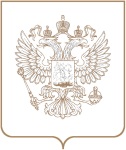 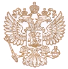 РОСКОМНАДЗОРУПРАВЛЕНИЕ ФЕДЕРАЛЬНОЙ СЛУЖБЫ ПО НАДЗОРУ В СФЕРЕ СВЯЗИ, ИНФОРМАЦИОННЫХ ТЕХНОЛОГИЙ И МАССОВЫХ КОММУНИКАЦИЙ ПО ПЕРМСКОМУ КРАЮПРИКАЗРОСКОМНАДЗОРУПРАВЛЕНИЕ ФЕДЕРАЛЬНОЙ СЛУЖБЫ ПО НАДЗОРУ В СФЕРЕ СВЯЗИ, ИНФОРМАЦИОННЫХ ТЕХНОЛОГИЙ И МАССОВЫХ КОММУНИКАЦИЙ ПО ПЕРМСКОМУ КРАЮПРИКАЗРОСКОМНАДЗОРУПРАВЛЕНИЕ ФЕДЕРАЛЬНОЙ СЛУЖБЫ ПО НАДЗОРУ В СФЕРЕ СВЯЗИ, ИНФОРМАЦИОННЫХ ТЕХНОЛОГИЙ И МАССОВЫХ КОММУНИКАЦИЙ ПО ПЕРМСКОМУ КРАЮПРИКАЗ№ ПермьЗаместитель руководителяА.В. Ловыгин№п/пНаименование оператораОГРНИННМесто нахожденияКатегория рискаГруппа тяжестиГруппа вероятности№п/пНаименование оператораОГРНИННМесто нахожденияКатегория рискаГруппа тяжестиГруппа вероятности№п/пНаименование оператораОГРНИННМесто нахожденияКатегория рискаГруппа тяжестиГруппа вероятности1ИП Кнутов Николай Сергеевич0590201733457средний рискА42Местная общественная организация «Федерация боевых искусств» г. Березники10959000027035911060363618417, ПЕРМСКИЙ, БЕРЕЗНИКИ, ЮБИЛЕЙНАЯ, д. ДОМ 31, кв. КВАРТИРА 72средний рискА43Муниципальное бюджетное дошкольное образовательное учреждение «Юрлинский детский сад №1»10381022372498103001699ул. Октябрьская, д. 60, с.Юрла, Юрлинский район, Пермский край, 619200средний рискА44Муниципальное бюджетное общеобразовательное учреждение «Школа № 4 для обучающихся с ограниченными возможностями здоровья»10259017049495911029067ул. Клары Цеткин, д. 5, г. Березники, Пермский край, 618400средний рискА45Муниципальное казенное учреждение "Юрлинское жилищно-коммунальное хозяйство"11659580844125981006602619200, ПЕРМСКИЙ, ЮРЛИНСКИЙ, ЮРЛА, СВЕРДЛОВА, д. ДОМ 31средний рискА46Общество с ограниченной ответственностью "Пермский краевой ломбард"10759210014855921022818618262, Пермский край, Губаха г, Углеуральский пгт, Мира ул, д. 26средний рискА47Общество с ограниченной ответственностью «Красота»10259017017485911002361618416, ПЕРМСКИЙ, БЕРЕЗНИКИ, ЮБИЛЕЙНАЯ, д. 51средний рискА48"ТОВАРИЩЕСТВО СОБСТВЕННИКОВ НЕДВИЖИМОСТИ, ПРОСПЕКТ СТРОИТЕЛЕЙ, 10"10259019748455919018878618553, Пермский край, городской округ СОЛИКАМСКИЙ, Г СОЛИКАМСК, Г СОЛИКАМСК, ПР-КТ СТРОИТЕЛЕЙ, Д. 10средний рискА49ЁГВИНСКОЕ СЕЛЬСКОЕ ПОТРЕБИТЕЛЬСКОЕ ОБЩЕСТВО10259033793478101000121619560, КРАЙ ПЕРМСКИЙ, РАЙОН КУДЫМКАРСКИЙ,  , СЕЛО ЕГВА, УЛИЦА ЛЕНИНА, 22, ,средний рискА410АБСАМАТОВ ДОНИЕР315595800071848590617645874средний рискА411АВТОНОМНАЯ НЕКОММЕРЧЕСКАЯ ОБЩЕОБРАЗОВАТЕЛЬНАЯ ОРГАНИЗАЦИЯ "ЦЕНТР РАЗВИТИЯ РЕБЕНКА "ЗОЛОТОЙ КЛЮЧИК"11059000022185904236249614081,  Пермский край, Г ПЕРМЬ, УЛ ГОЛЕВА, Д. 6средний рискА412АВТОНОМНАЯ НЕКОММЕРЧЕСКАЯ ОРГАНИЗАЦИЯ "АГЕНТСТВО МЕДИЦИНСКИХ И СОЦИАЛЬНЫХ УСЛУГ "ДЕДМОРОЗИМ"11759580214695903132529614064, Пермский край, городской округ ПЕРМСКИЙ, Г ПЕРМЬ, УЛ ЛЬВА ШАТРОВА, Д. 20, КВ. 17средний рискА413АВТОНОМНАЯ НЕКОММЕРЧЕСКАЯ ОРГАНИЗАЦИЯ "АЗБУКА"10459018885705933003418617120, Пермский край, ВЕРЕЩАГИНСКИЙ Р-Н, Г. ВЕРЕЩАГИНО, УЛ. ОКТЯБРЬСКАЯ, Д.65средний рискА414АВТОНОМНАЯ НЕКОММЕРЧЕСКАЯ ОРГАНИЗАЦИЯ "ПОДДЕРЖКА СОЦИАЛЬНЫХ ИНИЦИАТИВ "ЖИВЫЕ ДЕЛА"11959580354375904378317614007, КРАЙ ПЕРМСКИЙ,  , ГОРОД ПЕРМЬ,  , УЛИЦА РЕВОЛЮЦИИ, ДОМ 7, , КВАРТИРА 98средний рискА415АВТОНОМНАЯ НЕКОММЕРЧЕСКАЯ ОРГАНИЗАЦИЯ ДОПОЛНИТЕЛЬНОГО ПРОФЕССИОНАЛЬНОГО ОБРАЗОВАНИЯ "АВТОМОБИЛЬНЫЙ ОБРАЗОВАТЕЛЬНЫЙ ЦЕНТР"10759000073035944205430618153,  Пермский край, БАРДЫМСКИЙ Р-Н, Д. МОСТОВАЯ, УЛ. ЦЕНТРАЛЬНАЯ, Д.46, К.Бсредний рискА416АВТОНОМНАЯ НЕКОММЕРЧЕСКАЯ ОРГАНИЗАЦИЯ ДОПОЛНИТЕЛЬНОГО ПРОФЕССИОНАЛЬНОГО ОБРАЗОВАНИЯ "ВЫСШАЯ ШКОЛА ПСИХОЛОГИИ ПСИ-ПРОФИ"12159000146265906170681Пермский край, г. Пермь, ул. Швецова, д. 39, оф. 218средний рискА417АВТОНОМНАЯ НЕКОММЕРЧЕСКАЯ ОРГАНИЗАЦИЯ ДОПОЛНИТЕЛЬНОГО ПРОФЕССИОНАЛЬНОГО ОБРАЗОВАНИЯ "КОЛЛЕДЖ БЕЗОПАСНОСТИ"10359005108765904086360614039, Пермский край, Г. ПЕРМЬ, УЛ. КРАСНОВА, Д.1, КВ.8средний рискА418АВТОНОМНАЯ НЕКОММЕРЧЕСКАЯ ОРГАНИЗАЦИЯ ДОПОЛНИТЕЛЬНОГО ПРОФЕССИОНАЛЬНОГО ОБРАЗОВАНИЯ "ПЕРМСКИЙ ИНСТИТУТ ПОВЫШЕНИЯ КВАЛИФИКАЦИИ РАБОТНИКОВ ЗДРАВООХРАНЕНИЯ"11459580019705905995440Пермский край, г. Пермь, пр-кт Декабристов, д. 2средний рискА419АВТОНОМНАЯ НЕКОММЕРЧЕСКАЯ ОРГАНИЗАЦИЯ ДОПОЛНИТЕЛЬНОГО ПРОФЕССИОНАЛЬНОГО ОБРАЗОВАНИЯ "УЧЕБНЫЙ ЦЕНТР "НЕФТЬСЕРВИСХОЛДИНГ"10859000002295914023426618703,  Пермский край, Г. ДОБРЯНКА, РП. ПОЛАЗНА, УЛ. ТРУХИНА, Д.83средний рискА420АВТОНОМНАЯ НЕКОММЕРЧЕСКАЯ ОРГАНИЗАЦИЯ ДОПОЛНИТЕЛЬНОГО ПРОФЕССИОНАЛЬНОГО ОБРАЗОВАНИЯ "УЧЕБНЫЙ ЦЕНТР "ПРОМИНФОРМ"11059000001835902219103614045, Пермский край, городской округ ПЕРМСКИЙ, Г. ПЕРМЬ, УЛ. ГАЗЕТЫ ЗВЕЗДА, Д.24, К.Асредний рискА421АВТОНОМНАЯ НЕКОММЕРЧЕСКАЯ ОРГАНИЗАЦИЯ ДОПОЛНИТЕЛЬНОГО ПРОФЕССИОНАЛЬНОГО ОБРАЗОВАНИЯ "УЧЕБНЫЙ ЦЕНТР ЮНИТ"11859580132625904361909Пермский край, г. Пермь, ул. Сибирская, д. 94средний рискА422АВТОНОМНАЯ НЕКОММЕРЧЕСКАЯ ОРГАНИЗАЦИЯ ПО РАЗВИТИЮ АВИАЦИОННОГО СПОРТА "КРЫЛЬЯ ЛЫСЬВЫ"11559580213945918214238618900, КРАЙ ПЕРМСКИЙ,  , ГОРОД ЛЫСЬВА,  , УЛИЦА КИРОВА, ДОМ 21, , ОФИС 2средний рискА423АВТОНОМНАЯ НЕКОММЕРЧЕСКАЯ ОРГАНИЗАЦИЯ ПО СОДЕЙСТВИЮ В РЕАЛИЗАЦИИ СОЦИАЛЬНО-КУЛЬТУРНЫХ ПРОЕКТОВ И РАВИТИЮ ДОСТУПНОГО ТУРИЗМА "ЖИВИ"12159000188615918219099618909, Пермский край, г. Лысьва, ул. Балахнина, д. 157средний рискА424АВТОНОМНАЯ НЕКОММЕРЧЕСКАЯ ОРГАНИЗАЦИЯ СОЦИАЛЬНОЙ РЕАБИЛИТАЦИИ "ВЕРШИНА СВОБОДЫ"11659580808485902036558614000, Пермский край, Г. ПЕРМЬ, УЛ. ЛЕНИНА, Д. 26, ОФИС 311средний рискА425АГАСИЕВ ШАФАГАТ АДИЛЬ ОГЛЫ314595806400407591609981916средний рискА426АГЕНТСТВО ПО ДЕЛАМ АРХИВОВ ПЕРМСКОГО КРАЯ10259013684925906002327614007, Пермский край, городской округ ПЕРМСКИЙ, Г ПЕРМЬ, УЛ ТИМИРЯЗЕВА, Д. 30, ЛИТЕРА А, ОФИС 100средний рискА427АДМИНИСТРАЦИЯ ГАМОВСКОГО СЕЛЬСКОГО ПОСЕЛЕНИЯ10559073516205948028253614512, Пермский край, ПЕРМСКИЙ Р-Н, С. ГАМОВО, УЛ. 50 ЛЕТ ОКТЯБРЯ, Д.31средний рискА428АДМИНИСТРАЦИЯ ГУБАХИНСКОГО ГОРОДСКОГО ОКРУГА ПЕРМСКОГО КРАЯ10559065086795921018642618250, Пермский край, Г ГУБАХА, УЛ НИКОНОВА, Д. 44средний рискА429АДМИНИСТРАЦИЯ МУНИЦИПАЛЬНОГО ОБРАЗОВАНИЯ "СЫЛВЕНСКОЕ СЕЛЬСКОЕ ПОСЕЛЕНИЕ"10559073525995948028550614503, Пермский край,  ПЕРМСКИЙ, ПЕРМСКИЙ Р-Н, П СЫЛВА, УЛ БОЛЬШЕВИСТСКАЯ, Д. 41, -средний рискА430АДМИНИСТРАЦИЯ ПЛАТОШИНСКОГО СЕЛЬСКОГО ПОСЕЛЕНИЯ10559073512025948028133614545, Пермский край,  ПЕРМСКИЙ, ПЕРМСКИЙ Р-Н, С ПЛАТОШИНО, УЛ ШКОЛЬНАЯ, Д. 40, -средний рискА431АЗИЗОВ ФАРХАД МИСИР ОГЛЫ313593332900023593304178987средний рискА432АКЦИОНЕРНОЕ ОБЩЕСТВО  "КЫНОВСКОЙ ЛЕСПРОМХОЗ"10259019242785918000980618925, Пермский край, г. Лысьва, п. Кын, ул. Заречная, д. 113средний рискА433АКЦИОНЕРНОЕ ОБЩЕСТВО "АВТОМАТИКА"10259007676945903004083614065, Пермский край, городской округ ПЕРМСКИЙ, УЛ ПЫЖЕВСКАЯ, Д. 19средний рискА434АКЦИОНЕРНОЕ ОБЩЕСТВО "БЕРЕЗНИКОВСКИЙ МЕХАНИЧЕСКИЙ ЗАВОД"10359013586795911040448618404, Пермский край, Г. БЕРЕЗНИКИ, УЛ. МАКСИМА ГОРЬКОГО, Д. 17средний рискА435АКЦИОНЕРНОЕ ОБЩЕСТВО "ВЕРХНЕКАМСКАЯ КАЛИЙНАЯ КОМПАНИЯ"11277460485727704799946618419, Пермский край, Г БЕРЕЗНИКИ, УЛ ГАГАРИНА, Д. 10средний рискА436АКЦИОНЕРНОЕ ОБЩЕСТВО "ГАЗПРОМ ГАЗОРАСПРЕДЕЛЕНИЕ ПЕРМЬ"10259005126705902183841614000,  Пермский край, Г. ПЕРМЬ, УЛ. ПЕТРОПАВЛОВСКАЯ, Д. 43средний рискА437АКЦИОНЕРНОЕ ОБЩЕСТВО "КАМЕННЫЙ ПОЯС"10259005123735902114608614000, Пермский край, Г. ПЕРМЬ, УЛ. ЛЕНИНА, Д. 64, ОФИС 10-3средний рискА438АКЦИОНЕРНОЕ ОБЩЕСТВО "КАМТЭКС-ХИМПРОМ"10259015123395907016890614047, Пермский край, Г. ПЕРМЬ, УЛ. СОЛИКАМСКАЯ, Д.293средний рискА439АКЦИОНЕРНОЕ ОБЩЕСТВО "КОБАЛЬТ42"12159000080925905068283614095, Пермский край, городской округ ПЕРМСКИЙ, Г ПЕРМЬ, УЛ МИРА, Д. 45А, ЭТАЖ 2 ОФИС 201средний рискА440АКЦИОНЕРНОЕ ОБЩЕСТВО "КОМПАНИЯ ТЕХНОПОЛ"10259013758075906005208614000, Пермский край, Г. ПЕРМЬ, УЛ. СОВЕТСКАЯ, Д. 36средний рискА441АКЦИОНЕРНОЕ ОБЩЕСТВО "КУНГУРСКОЕ ПО ПЛЕМЕННОЙ РАБОТЕ"10459015969715917590590617402, Пермский край,  КУНГУРСКИЙ, КУНГУРСКИЙ Р-Н, П СЕМСОВХОЗ, УЛ. ЛЕНИНАсредний рискА442АКЦИОНЕРНОЕ ОБЩЕСТВО "МЕДИЦИНСКИЙ ЦЕНТР "ФИЛОСОФИЯ КРАСОТЫ И ЗДОРОВЬЯ"10559034354225906064411614107, Пермский край, Г. ПЕРМЬ, УЛ. КИМ, Д.64средний рискА443АКЦИОНЕРНОЕ ОБЩЕСТВО "МЕЖДУНАРОДНЫЙ АЭРОПОРТ "ПЕРМЬ"11359480004305948043928614514,  Пермский край, ПЕРМСКИЙ Р-Н, П СОКОЛ, ТЕР. АЭРОПОРТ "БОЛЬШОЕ САВИНО", К. 12средний рискА444АКЦИОНЕРНОЕ ОБЩЕСТВО "МЕТАФРАКС КЕМИКАЛС"10259017775715913001268618250, Пермский край,  ГУБАХИНСКИЙ, Г ГУБАХА, Г ГУБАХАсредний рискА445АКЦИОНЕРНОЕ ОБЩЕСТВО "НАУЧНО-ИССЛЕДОВАТЕЛЬСКИЙ ИНСТИТУТ ПОЛИМЕРНЫХ МАТЕРИАЛОВ"11259080016705908051070614042, Пермский край, городской округ ПЕРМСКИЙ, Г ПЕРМЬ, УЛ ГАЛЬПЕРИНА, Д. 11, К. 3, СТР. 50/2средний рискА446АКЦИОНЕРНОЕ ОБЩЕСТВО "ОДК-АВИАДВИГАТЕЛЬ"10259008905315904000620614010, Пермский край, Г. ПЕРМЬ, ПР-КТ КОМСОМОЛЬСКИЙ, Д. 93, КОРПУС 61средний рискА447АКЦИОНЕРНОЕ ОБЩЕСТВО "ПЕРМСКАЯ ПРИГОРОДНАЯ КОМПАНИЯ"10959030036025903095549614068, Пермский край, Г. Пермь, УЛ. Петропавловская, Д.66средний рискА448АКЦИОНЕРНОЕ ОБЩЕСТВО "ПРОТОН-ПЕРМСКИЕ МОТОРЫ"10259008936225904006044614010, Пермский край, Г. ПЕРМЬ, ПР-КТ КОМСОМОЛЬСКИЙ, Д.93средний рискА449АКЦИОНЕРНОЕ ОБЩЕСТВО "СОЛИКАМСКБУМПРОМ"10259019758025919470121618548, Пермский край, Г. СОЛИКАМСК, УЛ. КОММУНИСТИЧЕСКАЯ, Д.21средний рискА450АКЦИОНЕРНОЕ ОБЩЕСТВО "СОЛИКАМСКИЙ ЗАВОД "УРАЛ"11159190025615919015877618554, Пермский край, Г. СОЛИКАМСК, УЛ. ЭНЕРГЕТИКОВ, Д.19Асредний рискА451АКЦИОНЕРНОЕ ОБЩЕСТВО "ТЕПЛОС"11559580462545902014804614067, КРАЙ ПЕРМСКИЙ,  , ГОРОД ПЕРМЬ,  , УЛИЦА ГЕНЕРАЛА НАУМОВА, ДОМ 7А, , ПОМЕЩЕНИЕ 21средний рискА452АКЦИОНЕРНОЕ ОБЩЕСТВО "УПРАВЛЕНИЕ ТЕХНОЛОГИЧЕСКОГО ТРАНСПОРТА"10259017971845914017334618740, Пермский край, Г. ДОБРЯНКА, УЛ. ПРОМЫШЛЕННАЯ, Д. 2средний рискА453АКЦИОНЕРНОЕ ОБЩЕСТВО "ЭР-ТЕЛЕКОМ ХОЛДИНГ"10659020286205902202276614066, Пермский край, городской округ ПЕРМСКИЙ, Г ПЕРМЬ, Ш КОСМОНАВТОВ, Д. 111И, К. 2средний рискГ254АКЦИОНЕРНОЕ ОБЩЕСТВО БАНК "ПЕРМЬ"10259000005105902300033614015, Пермский край, Г. ПЕРМЬ, УЛ. КУЙБЫШЕВА, Д.10средний рискА455АКЦИОНЕРНОЕ ОБЩЕСТВО ПЕРМСКИЙ ХЛАДОКОМБИНАТ "СОЗВЕЗДИЕ"10259009105845904100590614033, Пермский край, городской округ ПЕРМСКИЙ, Г. ПЕРМЬ, Г ПЕРМЬ, УЛ. КУЙБЫШЕВА, Д.128средний рискА456АО "Завод железобетонных и строительных конструкций №1"10259008899605904001600614041, Пермская обл, Пермь г, Героев Хасана ул, д. 42средний рискА457АССОЦИАЦИЯ КИНЕМАТОГРАФИСТОВ КИНОСТУДИЯ "НОВЫЙ КУРС"10259009125105904073837614007, Пермский край, Г ПЕРМЬ, УЛ НАРОДОВОЛЬЧЕСКАЯ, Д. 3средний рискА458АХТАНБЕРДИЕВ АЛЬБЕК ДЖИКСЫНБАЕВИЧ321595800020994644301956399средний рискА459Автономная Некоммерческая Организация "Центр переподготовки и повышения квалификации Пермского института экономики и финансов"10459003512985903017519614068, Пермский край, Пермь г, Большевистская ул, д. 141, оф. 22средний рискА460Автономная некоммерческая организация "Газета "Родник"12059000219865917006316617520, Пермский край, Уинский р-н, с. Уинское, ул. 30 лет Победы, домовладение 1средний рискА461Автономная некоммерческая организация "Детский спортивно-оздоровительный центр "Иван-гора"11559580351225948047023614506, Пермский край, Пермский р-н, д. Кондратово, ул. Карла Маркса, д. 4, офис 4средний рискА462Автономная некоммерческая организация "Женский клуб "Глория"10459016039895917591427Пермский край, г. Кунгур, ул. Октябрьская, д. 19Асредний рискА463Автономная некоммерческая организация "Медиацентр "Мой район"12059000068395917006080617500, Пермский край, Ординский р-н, с. Орда, ул. Советская, д. 12средний рискА464Автономная некоммерческая организация "Оздоровительный комплекс "ТЕРЕМОК"11859580095115921035006Пермский край., г. Чусовой, пгт. Верхнечусовские Городки, ул. Мира, корп.СТРОЕНИЕ 6средний рискА465Автономная некоммерческая организация "Редакция газеты "Искра Прикамья"12059000309625959005498618170, Пермский край, Еловский р-н, с. Елово, ул. Ленина, д. 13средний рискА466Автономная некоммерческая организация "Центр военно-патриотического воспитания молодежи "Вымпел-114"11659580672305906138840Пермский край., г. Пермь, ул. Крупской, д.ДОМ 92средний рискА467Автономная некоммерческая организация "Центр традиционной народной культуры и ремесел "Пермская слобода"10859000030675903091777614000, ПЕРМСКИЙ, ПЕРМЬ, ЕКАТЕРИНИНСКАЯ, д. ДОМ 59, кв. КВАРТИРА 47средний рискА468Автономная некоммерческая организация «Центр обеспечения образовательной деятельности»10559028156275905233635614036, г. Пермь, ул. Одоевского, 18Асредний рискА469Автономная некоммерческая организация Автошкола "Драйв Люкс"10859000004495903085967Парковый пр-кт, д. 58а, г. Пермь, Пермский край, 614046средний рискА470Автономная некоммерческая организация Детский оздоровительный лагерь «Романтик»11459580069965908996804614109, Пермский край, г. Пермь, ул. Волгодонская, д. 12, кв. 6средний рискА471Автономная некоммерческая организация дома сестринского ухода "Благолетие"11359000009835919997341618601, ПЕРМСКИЙ, ЧЕРДЫНСКИЙ, ЧЕРДЫНЬ, УСПЕНСКАЯ, д. 70средний рискА472Автономная некоммерческая организация дополнительного образования "Спортивно-технический клуб "Нортон"10959000033745908044259614023, ПЕРМСКИЙ, ПЕРМЬ, СВЕТЛОГОРСКАЯ, д. ДОМ 3средний рискА473Автономная некоммерческая организация дополнительного образования "Школа хореографии "ФУЭТЕ"11059000006345903057060Пермский край., г. Пермь, ул. Связистов, д.5средний рискА474Автономная некоммерческая организация дополнительного профессионального образования "Региональный центр практической психологии и социальной работы "ВЕКТОР"10959000024175906093719Пермский край, г. Пермь, пр-кт Комсомольский, д. 56, кв. 44средний рискА475Автономная некоммерческая организация дополнительного профессионального образования "Центр технического обучения"11559580970415914004286618703, Пермский край, Добрянка г, Полазна пгт, Энергетиков пер, д. 4Б, к. 1средний рискА476Автономная некоммерческая организация дополнительного профессионального образования "Школа АВТОМИР"10959000033525905274180614036, Пермский край, Пермь г, Качалова ул, д. 10, кв. 69средний рискА477Автономная некоммерческая организация дополнительного профессионального образования «Институт инновационных технологий»11059000029115902869849Пермский край, г. Пермь, ул. Куйбышева, д. 2, оф. 100средний рискА478Автономная некоммерческая организация дополнительного профессионального образования «ПЕРМСКИЙ ИНСТИТУТ ЭКОНОМИКИ И ФИНАНСОВ»10359003677445903017452614068, Пермский край, г. Пермь, ул. Екатерининская, д. 141средний рискА479Автономная некоммерческая организация дополнительного профессионального образования «Уральский институт повышения квалификации и переподготовки»11259000011825904988880Пермский край, г. Пермь, ул. Революции, д. 5/1средний рискА480Автономная некоммерческая организация дополнительного профессионального образования «Учебный центр «Вавилон»11559580149375911072217618426, Пермский край, БЕРЕЗНИКИ, ПЯТИЛЕТКИ, д. ДОМ 110, кв. ОФИС 317средний рискА481Автономная некоммерческая организация дополнительного профессионального образования «Учебный центр Зинченко»11259000019965907996544614047, Пермский край, г. Пермь, ул. Генерала Доватора, д. 48средний рискА482Автономная некоммерческая организация дошкольного образования  «Детский развивающий центр «Антошка»11059000029995904240446Пермский край., г. Пермь, ул. Краснофлотская, д.ДОМ 29средний рискА483Автономная некоммерческая организация дошкольного образования "Школа Будущего"11159000025915904988464614025, ПЕРМСКИЙ, ПЕРМЬ, НЕЙВИНСКАЯ, д. 9, кв. 71средний рискА484Автономная некоммерческая организация дошкольного образования Центр раннего развития ребенка "Вдохновение"11159000015575903994360614067, ПЕРМСКИЙ, ПЕРМЬ, ХАБАРОВСКАЯ, д. ДОМ 64средний рискА485Автономная некоммерческая организация по развитию культуры безопасности жизнедеятельности "Пожарный гарнизон"12159000185105918219081Пермский край, г. Кунгур, ул. Ленина, д. 17, стр. Всредний рискА486Автономная некоммерческая профессиональная образовательная организация "Институт развития современных образовательных технологий"11259000015345903994546Пермский край, г. Пермь, кв. 154, ул. Деревообделочная, дом 3средний рискА487Автономная некоммерческая профессиональная образовательная организация "Национальный социально-педагогический колледж"11759580351315904354193Пермский край., г. Пермь, ул. Революции, д.ДОМ 5/1средний рискА488Автономная некоммерческая профессиональная образовательная организация «Академическая школа информационных технологий при Пермском государственном университете»10459003547305903046319614002, Пермский край, г. Пермь, ул. Чернышевского, д. 28, оф. 301средний рискА489Автономное некоммерческая организация дополнительного профессионального образования «Центр обучения международным стандартам финансовой отчетности»11359000002795902990059Пермский край., г. Пермь, ул. Монастырская, д.14, кв.404средний рискА490Автономное учреждение "Лысьвенский театр драмы имени А.А.Савина"10859180010805918838941618910, Пермский край, Лысьва г, Мира ул, д. 31средний рискА491Автономное учреждение "Ныробский культурно-досуговый центр"10659190042495919003624618630, Пермский край, Чердынский р-н, пгт. Ныроб, ул. Дзержинского, д. 11средний рискА492Администрация  Усть-Кишертского сельского поселения Кишертского муниципального района Пермского края11459170000195917001928Пермский край., Кишертский р-н., с. Усть-Кишерть, ул. Вокзальная, д.8средний рискА493Администрация  муниципального образования Обвинского сельского поселения в составе Пермского края10559066964715933004073Пермский край., Карагайский р-н., с. Обвинск, ул. Мира, д.14средний рискА494Администрация Александровского городского поселения10559045600075911046880ул. Ленина, д.20а, г. Александровск, Пермский край, 618320средний рискА495Администрация Александровского муниципального района Пермского края10259016764045910001284618320, Пермский край, г. Александровск, ул. Ленина, д.20асредний рискА496Администрация Альняшинского сельского поселения Чайковского муниципального района Пермского края10559063078525920023248617753, Пермский край, г. Чайковский, с. Альняш, ул. Ленина,д. 77средний рискА497Администрация Андреевского сельского поселения Оханского муниципального района Пермского края10519072215895947015244ул. Молодежная, д.3, с. Андреевка, Оханский район, Пермский край, 618110средний рискА498Администрация Асовского сельского поселения10559059526955918018240617580, Пермский край, Березовский р-н, Асово с, Советская ул, 57средний рискА499Администрация Атнягузинского сельского поселения Октябрьского муниципального района Пермского края10559075725115951041511Трактовая ул., д. 19, д. Атнягузи, Октябрьский район, Пермский край, 617860средний рискА4100Администрация Бабкинского сельского поселения10559072181245947014804617180, Пермский край, Частинский р-н, с. Бабка, ул. Советская, д. 14средний рискА4101Администрация Бардымского муниципального района Пермского края10259021168775930002575ул. Советская, д.14,  с. Барда, Бардымский район, Пермский край, 618150средний рискА4102Администрация Басимского сельского поселения10559061144175919003335618536, ПЕРМСКИЙ, СОЛИКАМСКИЙ, БАСИМ, ПИОНЕРСКАЯ, д. ДОМ 1средний рискА4103Администрация Басинского сельского поселения Октябрьского муниципального района Пермского края10559075722695951041494Пермский край., Октябрьский р-н., с. Басино, ул. Советская, д.ДОМ 46средний рискА4104Администрация Бедряжинского сельского поселения10559076794535957010213617816, Пермский край, Чернушинский р-н, с. Бедряж, ул. Молодежная, д. 12средний рискА4105Администрация Белоевского сельского поселения10581078039848107012719619556, Пермский край, Кудымкарский р-н, д. 23средний рискА4106Администрация Беляевского сельского поселения10559072216785947015237ул. Камская, д. 20,  с. Беляевка, Оханский район, Пермский край, 618119средний рискА4107Администрация Богородского сельского поселения Октябрьского муниципального района Пермского края10559075728635951041744617875, Пермский край, Октябрьский район, Богородск с., Школьная ул., д. 4средний рискА4108Администрация Большекочинского сельского поселения10581078023568107012420Центральная ул., д. 14, с. Большая Коча, Кочевский район, Пермский край, 619331средний рискА4109Администрация Большекустовского сельского поселения Куединского муниципального района Пермского края10559076779905957005100Пермский край., Куединский р-н., с. Большие Кусты, ул. Зеленая, д.ДОМ 149средний рискА4110Администрация Большесосновского сельского поселения10559072227775947015357Школьная ул., д. 8, с. Большая Соснова, Большесосновский район, Пермский край, 617080средний рискА4111Администрация Большеусинского сельского поселения Куединского района10559076780015957004900Пермский край., Куединский р-н., с. Большая Уса, ул. Советская, д.70средний рискА4112Администрация Бырминского сельского поселения Кунгурского района Пермского края10559057251385917592808ул. Центральная, д. 58, с. Бырма, Кунгурский район, Пермский край, 617456средний рискА4113Администрация Васильевского сельского поселения Ильинского района Пермского края10559039074005907027740Ленина ул., д. 36, с. Васильевское, Ильинский район, Пермский край, 617032средний рискА4114Администрация Верх-Иньвенского сельского поселения10581078043368107012821Советская ул., д. 10, с. Верх-Иньва, Кудымкарский район, Пермский край, 619550средний рискА4115Администрация Верхнедавыдовского сельского поселения10559071009745944202574618145, Пермский край, Осинский р-н, Верхняя Давыдовка с, Молодежная ул, д. 6средний рискА4116Администрация Верхнестарицкого сельского поселения10581078033138107012540К.Маркса ул., д. 3,  п. Верхняя Старица, Гайнский район, Пермский край, 619660средний рискА4117Администрация Воскресенского сельского поселения10559075750305951041871Верхняя ул., д. 4, с. Воскресенское, Уинский район, Пермский край, 617523средний рискА4118Администрация Всеволодо-Вильвенского городского поселения Александровского муниципального района Пермского края10559045603705911046930618334, Пермский край, г. Александровск, рп. Всеволодо-Вильва, ул. Лоскутова, д. 5средний рискА4119Администрация Гайнского муниципального района Пермского края10259033853318106001009619650, Гайнский район, п. Гайны, ул. Кашина, д. 41средний рискА4120Администрация Гайнского сельского поселения10581078022248107012356Дзержинского ул., д. 7, п. Гайны, Гайнский район, Пермский край, 619650средний рискА4121Администрация Гремячинского муниципального района10259020870455912001106618270, Пермский край, г. Гремячинск, ул. Ленина, д. 164, к. Асредний рискА4122Администрация Гремячинского сельского поселения10559070983565944202415618143, Пермский край, Осинский р-н, с. Гремяча, ул. Первомайская, д. 6средний рискА4123Администрация Григорьевского сельского поселения10559055290635916015847617013, ПЕРМСКИЙ, НЫТВЕНСКИЙ, ГРИГОРЬЕВСКОЕ, СОВЕТСКАЯ, д. 1средний рискА4124Администрация Дубовского сельского поселения Березовского муниципального района Пермского края10559059528715918018272Пермский край., Березовский р-н., д. Дубовое, ул. Школьная, д.6средний рискА4125Администрация Еловского муниципального района Пермского края10259023207625935000998Ленина ул., д. 32, с. Елово, Пермский край, 618170средний рискА4126Администрация Еловского сельского поселения10559071033945944203105618170, Пермский край, Еловский р-н, с. Елово, ул. Ленина, д. 34средний рискА4127Администрация Енапаевского сельского поселения Октябрьского муниципального района Пермского края10559075726215951041705Советская ул., д. 64, с. Енапаево, Октябрьский район, Пермский край, 617874средний рискА4128Администрация Заборьинского сельского поселения Березовского муниципального района Пермского края10559059528275918018258Школьная ул., д. 2, д. Заборье, Березовский район, Пермский край, 617593средний рискА4129Администрация Заводо-Тюшевского сельского поселения Октябрьского муниципального района Пермского края10559075724785951041550617873, Пермский край, Октябрьский р-н, п. Тюш, ул. Первомайская, д. 7средний рискА4130Администрация Иванчинского сельского поселения10581078041278107012772619681, Пермский край, Гайнский р-н, п. Сергеевский, ул. Горького, д. 15Асредний рискА4131Администрация Ильинского сельского поселения10559039106885907028007617020, Пермский край, Ильинский р-н, Ильинский р.п., Теплоуховых ул., д. 48средний рискА4132Администрация Калиновского сельского поселения10559076770555957004770617805, Пермская край, Чернушинский р-н, Калиновка с, Центральная ул, д. 53асредний рискА4133Администрация Кебратского сельского поселения10581078025438107012483Советская ул., д. 34, п. Кебраты, Гайнский район, Пермский край, 619665средний рискА4134Администрация Кизеловского городского поселения10559045632305911047154Советская ул., д. 22, г. Кизел, Пермский край, 618350средний рискА4135Администрация Кипринского сельского поселения10559072202145947015050Пермский край., Очерский р-н., д. Киприно, ул. Советская, д.29средний рискА4136Администрация Кишертского муниципального района Пермского края10259018910695938000185ул. Советская, д.40, с. Усть-Кишерть, Кишертский район, Пермский край, 617600средний рискА4137Администрация Кленовского сельского поселения10559072189055947014988Новая ул., д. 1, с. Кленовка, Большесосновский район, Пермский край, 617086средний рискА4138Администрация Ключевского сельского поселения11359510002835951002061617565, Пермский край, Суксунский р-н, с. Ключи, ул. Золина, д. 59средний рискА4139Администрация Кляповского сельского поселения Березовского муниципального района10559059544115918018339Мичурина ул., д. 38, д. Кляпово, Березовский район, Пермский край, 617591средний рискА4140Администрация Кордонского сельского поселения Кишертского муниципального района Пермского края10559057244905917592692617625, Пермский край, Кишертский р-н, п. Кордон, ул. Советская, д. 14Асредний рискА4141Администрация Косинского муниципального района Пермского края10259033802058105000700ул. Ленина, 66, с. Коса, Косинский район, Пермский край, 619430средний рискА4142Администрация Кочевского муниципального района10259033810418104000881Калинина ул., д. 5, с. Кочево, Пермский край, 619320средний рискА4143Администрация Красновишерского городского округа11959580430385919030120Пермский край., Красновишерский р-н., г. Красновишерск, ул. Дзержинского, д.6асредний рискА4144Администрация Красновишерского муниципального района Пермского края10259022690295941000202Дзержинского ул., д. 6а, г. Красновишерск, Пермский край, 618590средний рискА4145Администрация Краснокамского городского округа11859580696485916034600617060, Пермский край, г. Краснокамск, пр-кт Маяковского, д. 11средний рискА4146Администрация Крыловского сельского поселения10559071011945944202648618141, Пермский край, Осинский р-н, Крылово с, Ленина ул, д. 8средний рискА4147Администрация Куединского сельского поселения10559076801245957010277Пермский край., Куединский р-н., п. Куеда, ул. Гагарина, д.19средний рискА4148Администрация Култаевского сельского поселения10859480027555948035660Романа Кашина ул., д. 87, с. Култаево, Пермский район, Пермский край, 614520средний рискА4149Администрация Купросского сельского поселения10581078015978107012268619180, Пермский край, Юсьвинский район, с. Купрос, ул. Советская, д.13средний рискА4150Администрация Мазунинского сельского поселения Кунгурского муниципального района Пермского края10559057254135917592822ул. Центральная, д. 5, с. Мазунино, Кунгурский район, Пермский край, 617454средний рискА4151Администрация Маратовского сельского поселения10581078023018107012370619333, Пермский край, Кочевский р-н, п. Мараты, ул. Трактовая, д. 19средний рискА4152Администрация Насадского сельского поселения Кунгурского муниципального района Пермского края10559057256555917592935617423, Пермский край, Кунгурский р-н, с. Насадка, ул. Революции, д. 15средний рискА4153Администрация Неволинского сельского поселения Кунгурского муниципального района10559057255455917592903Каменных ул., д. 15, с. Неволино, Кунгурский район, Пермский край, 617450средний рискА4154Администрация Нижнесавинского сельского поселения Куединского муниципального района Пермского края10559076794865957010189617733, Пермский край, Куединский р-н, 3 Госконезавод Центральная усадьба с, Советская ул, д. 35средний рискА4155Администрация Никифоровского сельского поселения10559065070305921018240Пермский край., г. Чусовой, д. Никифорово, ул. Центральная, д.50средний рискА4156Администрация Новоашапского сельского поселения10559071025255944202870Пермский край., Бардымский р-н., с. Новый Ашап, ул. Ленина, д.49средний рискА4157Администрация Ножовского сельского поселения10559072181575947014836617183, Пермский край, Частинский р-н, с. Ножовка, ул. Ленина, д. 112средний рискА4158Администрация Нытвенского городского поселения10559055301965916015942К.Либкнехта ул., д. 2а, г. Нытва, Пермский край, 617000средний рискА4159Администрация Нытвенского муниципального района Пермского края, Отдел по культуре, физкультуре, спорту и молодежной политике10259022812505942200540Карла Маркса ул., д. 82а, г. Нытва, Пермский край, 617000средний рискА4160Администрация Октябрьского городского поселения Октябрьского муниципального района Пермского края10559075764055951042040617860, Октябрьский район, п. Октябрьский, ул.Ленина, д. 63средний рискА4161Администрация Октябрьского муниципального района Пермского края10259023070675943030467ул. Ленина, д. 57, п. Октябрьский, Октябрьский район, Пермский край, 617860средний рискА4162Администрация Ординского муниципального района Пермского края10259024647965945000764617500, Пермский край, Ординский р-н, с. Орда, ул. Советская, д. 12, кабинет 201средний рискА4163Администрация Ординского сельского поселения10559075761635951042025Советская ул., д. 12, с. Орда, Ординский район, Пермский край, 617500средний рискА4164Администрация Орлинского сельского поселения10559045577855911046707ул. В.Тимашова, д. 42, пгт. Орел, Усольский район, Пермский край, 618455средний рискА4165Администрация Осинского городского поселения10559070981035944202359Карла Маркса ул., д. 18, г. Оса, Пермский край, 618122средний рискА4166Администрация Осинцевского сельского поселения Кишертского муниципального района Пермского края11459170000205917001935617610, ПЕРМСКИЙ, КИШЕРТСКИЙ, ОСИНЦЕВО, ПИОНЕРСКАЯ, д. 1средний рискА4167Администрация Острожского сельского поселения10559072215235947015188618103, Пермский край, Оханский р-н, Острожка с, Советская ул, д. 22средний рискА4168Администрация Оханского городского округа11859580692745933011352Пермский край., Оханский р-н., г. Оханск, ул. Куйбышева, д.ДОМ 35средний рискА4169Администрация Очерского муниципального района Пермского края10259023749485947010077Ленина ул., д. 41, г. Очер, Очерский район, Пермский край, 617140средний рискА4170Администрация Ошибского сельского поселения10581078039298107012660Центральная ул., д.3, с. Ошиб, Кудымкарский район, Пермский край, 619562средний рискА4171Администрация Ошьинского сельского поселения10559076770775957004682617720, Пермская обл, Куединский р-н, Ошья с, Нагорная ул., д. 2средний рискА4172Администрация Паклинского сельского поселения10559071011615944202655618126, Пермский край, Осинский р-н, Пермякова д, Ленина ул, д. 10средний рискА4173Администрация Переборского сельского поселения Березовского муниципального района Пермского края10559059522885918018191617576, Пермский край, Березовский р-н, Перебор д, Центральная ул, д. 1средний рискА4174Администрация Петропавловского сельского поселения Большесосновского района Пермского края10559072188725947014956Ленина ул., д. 4а, с. Петропавловск, Большесосновский район, Пермский край, 617082средний рискА4175Администрация Петропавловского сельского поселения Октябрьского муниципального района Пермского края10559075724675951041568Уральская ул., д. 20, с. Петропавловск, Октябрьский район, Пермский край, 617851средний рискА4176Администрация Покчинского сельского поселения10559061091925919002758618620, ПЕРМСКИЙ, ЧЕРДЫНСКИЙ, ПОКЧА, МИРА, д. 39средний рискА4177Администрация Половодского сельского поселения10559061109305919002959618513, Пермский край, Соликамский р-н, с. Половодово, ул. Красногвардейская, д. 1, стр. А3средний рискА4178Администрация Полозовского сельского поселения10559072188615947014949Пермский край., Большесосновский р-н., с. Полозово, ул. Центральная, д.48средний рискА4179Администрация Посадского сельского поселения Кишертского муниципального района Пермского края10559057204205917592332Советская ул., д. 18, с. Посад, Кишертский район, Пермский край, 617611средний рискА4180Администрация Постаноговского сельского поселения Нытвенского муниципального района Пермского края10559055292065916015886Пермский край., Нытвенский р-н., д. Постаноги, ул. Советская, д.12средний рискА4181Администрация Родниковского сельского поселения10559061118875919003085618501, Пермский край, Соликамский р-н, Родники п, Советская ул, д. 6средний рискА4182Администрация Рябковского сельского поселения1055907675746595700446750 лет Октября ул., д. 11, с. Рябки, Чернушинский район, Пермский край, 617801средний рискА4183Администрация Сарсинского городского поселения Октябрьского муниципального района Пермского края10559075766255951042057617870, ПЕРМСКИЙ, ОКТЯБРЬСКИЙ, САРС, СОВЕТСКАЯ, д. 39средний рискА4184Администрация Сельского сельского поселения10559065070185921018219618222, Пермский край, г. Чусовой, с. Села, ул. Набережная, д. 20средний рискА4185Администрация Сергинского сельского поселения10559057256775917592928Октябрьская ул., д. 1, с. Серга, Кунгурский район, Пермский край, 617420средний рискА4186Администрация Серебрянского сельского поселения10581078025768107012518Центральная ул., д. 3, п. Серебрянка, Гайнский район, Пермский край, 619674средний рискА4187Администрация Соликамского городского округа10259019780685919420339618540, Пермский край, г. Соликамск, ул. 20-летия Победы, д. 106средний рискА4188Администрация Соликамского муниципального района Пермского края10259019715125950000390ул. 20 лет Победы, д. 173-а, г. Соликамск, Пермский край, 618554средний рискА4189Администрация Сосновского сельского поселения Чайковского муниципального района Пермского края10559063079185920023270617751, Пермский край, г. Чайковский, с. Сосново, ул. Первомайская, д. 15средний рискА4190Администрация Сугановского сельского поселения10559071032405944203063Ленина ул., д. 39, с. Суганка, Еловский район, Пермский край, 618176средний рискА4191Администрация Судинского сельского поселения10559075745135951041800Центральная ул., д. 32, с. Суда, Уинский район, Пермский край, 617538средний рискА4192Администрация Суксунского муниципального района Пермского края10259024678655951002270ул . К. Маркса, д. 4, п. Суксун, Суксунский район, Пермский край, 617560средний рискА4193Администрация Талмазского сельского поселения  Куединского района  Пермского края10559076792445957010140Пермский край., Куединский р-н., с. Большой Талмаз, ул. Центральная, д.14средний рискА4194Администрация Теплогорского сельского поселения Горнозаводского района Пермского края10559065083935921018547ул. Советская, д. 5, пос. Тёплая Гора, Горнозаводской район, Пермский край, 618870средний рискА4195Администрация Троельжанского сельского поселения Кунгурского муниципального района Пермского края10559057251505917592798ул. Ленина, д. 7, с. Троельга, Кунгурский район, Пермский край, 617438средний рискА4196Администрация Трушниковского сельского поселения Чернушинского муниципального района10559076791345957010125Пермский край., Чернушинский р-н., с. Трушники, ул. Центральная, д.53 Асредний рискА4197Администрация Тулумбаихинского сельского поселения Оханского муниципального района Пермского края10559072216225947015283Культуры ул., д. 2,  д. Тулумбаиха, Оханский район, Пермский край, 618103средний рискА4198Администрация Тюинского сельского поселения10559076796075957010157617808, Пермский край, Чернушинский р-н, Тюй с, Центральная ул, д. 75средний рискА4199Администрация Уинского муниципального округа Пермского края12059000036055917005961617520, Пермский край, Уинский р-н, с. Уинское, ул. Октябрьская, д. 1средний рискА4200Администрация Уральского городского поселения Нытвенского муниципального района Пермского края10259022804475942200476Московская ул., д. 19а, пгт. Уральский, Нытвенский район, Пермский край, 617005средний рискА4201Администрация Усть-Березовского сельского поселения10581078036108107012638Ленина ул., д. 11, п. Усть-Березовка, Юрлинский район, Пермский край, 619215средний рискА4202Администрация Усть-Язьвинского сельского поселения10559061142205919003293618576, Пермский край, Красновишерский р-н, Усть-Язьва п, Пушкина ул, д. 2А, к. ----, кв. ----средний рискА4203Администрация Федоровского сельского поселения10559076783865957010051617728, Пермский край, Куединский р-н, село Федоровск, ул. Главная, д. 2средний рискА4204Администрация Филипповского сельского поселения Кунгурского муниципального района Пермского края10559057254025917592830с. Филипповка, д.157а, Кунгурский район, Пермский край, 617472средний рискА4205Администрация Фокинского сельского поселения Чайковского муниципального района Пермского края10559063078745920023230Пермский край., г. Чайковский, с. Фоки, ул. Ленина, д.45средний рискА4206Администрация Чайкинского сельского поселения10559075750635951041896Советская ул., д. 21, с. Чайка, Уинский район, Пермский край, 617524средний рискА4207Администрация Чайковского городского округа11859580693515959002433Пермский край, г. Чайковский, ул. Ленина, д. 37средний рискА4208Администрация Чайковского городского поселения10559063094915920023456Ленина ул., д. 67/1, г. Чайковский, Пермский край, 617760средний рискА4209Администрация Чайковского муниципального района10259020319465920008553617760, Пермский край, г. Чайковский, ул. Ленина, д. 37средний рискА4210Администрация Частинского муниципального округа Пермского края12059000307315933012684617170, Пермский край, Частинский р-н, с. Частые, ул. Ленина, д. 40средний рискА4211Администрация Черновского сельского поселения10559072187515947014850Пермский край., Большесосновский р-н., с. Черновское, ул. Кирова, д.ДОМ 10средний рискА4212Администрация Чернушинского городского поселения10559076795855957010171Юбилейная ул., д. 9, г. Чернушка, Пермский край, 617830средний рискА4213Администрация Юксеевского сельского поселения10581078023348107012405619327, Пермский край, Кочевский р-н, с. Юксеево, ул. Школьная, д. 4средний рискА4214Администрация Юрлинского муниципального округа Пермского края12059000035505981007910619200, Пермский край, Юрлинский р-н, с. Юрла, ул. Ленина, д. 15средний рискА4215Администрация Юрлинского муниципального района10259033879938103000173619200, Пермский край, с. Юрла, ул. Ленина 15средний рискА4216Администрация Юсьвинского муниципального округа Пермского края10259033863878102000283ул. Красноармейская,  д. 14, с. Юсьва, Пермский край, 619170средний рискА4217Администрация Юсьвинского муниципального округа Пермского края12059000053005981007973619170, Пермский край, Юсьвинский р-н, с. Юсьва, ул. Красноармейская, д. 14средний рискА4218Администрация Юсьвинского сельского поселения10581078015758107012243Красноармейская ул., д. 18, с. Юсьва, Пермский край, 619170средний рискА4219Администрация города Березники10259017016165911000244Советская площадь, д.1, г. Березники, Пермский край, 618417средний рискА4220Администрация закрытого административно-территориального образования Звёздный Пермского края10259009088795904103175614575, Пермский край, пгт. Звездный, ул. Ленина, дом 11, корп. Асредний рискА4221Администрация муниципального образования "Вайское сельское поселение"10559061149125919003423618563, Пермская обл, Красновишерский р-н, Вая псредний рискА4222Администрация муниципального образования Карагайского сельского поселения Пермского края10559066977915933004242Калинина ул., д. 6, с. Карагай, Карагайский район, Пермский край, 617210средний рискА4223Администрация муниципального образования Рождественского сельского поселения Пермского края10559066964505933004059617222, ПЕРМСКИЙ, КАРАГАЙСКИЙ, РОЖДЕСТВЕНСК, МИРА, д. ДОМ 34средний рискА4224Администрация муниципального образования Северно-Коспашское сельское поселение Кизеловского муниципального района Пермского края10559045600735911046873Фурманова ул., д. 13, пос. Северный Коспашский, г. Кизел, Пермский край, 618381средний рискА4225Администрирования Судинского сельского поселения Уинского муниципального района Пермского края11859580708915917004982Пермский край., Уинский р-н., с. Суда, ул. Центральная, д.ДОМ 32средний рискА4226Адутова Ирина Анатольевна304590300500017590310930991614058, Пермский край, г. Пермь, ул. Пригородная, д .13, корп. Асредний рискА4227Акционерное  общество "Пермские полиэфиры"10259015116905907016925614047, Пермский край, Пермь г, Соликамская ул, д. 293средний рискА4228Акционерное общество "Березниковский содовый завод"10259017011435911013780618400, Пермский край, г. Березники, ул. Новосодовая, д.19,средний рискА4229Акционерное общество "Горнозаводсктранспорт"10259005078085934002618Пермский край, г. Пермь, ул. Деревообделочная, д. 8, офис 410средний рискА4230Акционерное общество "Губахатранспорт"10459000857145913005551618262, Пермский край, г. Губаха, пгт. Углеуральский, ул. Белинского, д. 61средний рискА4231Акционерное общество "Держава-М"10259008950965904003702614037, Пермский край, г. Пермь, ул. Васильевская, д. 17средний рискА4232Акционерное общество "Инструментальный завод-Пермские моторы"10259008950745904103714614990, г. Пермь, Комсомольский проспект, д. 93средний рискА4233Акционерное общество "Пермский мукомольный завод"10259007605665903003690614068, ПЕРМСКИЙ, ПЕРМЬ, СЕРГЕЯ ДАНЩИНА, д. 1, к. Асредний рискА4234Акционерное общество "Пермский научно-исследовательский технологический институт"10259009133905904000518614990, Пермский край, г. Пермь, ул. Героев Хасана, д. 41, к. 1, кв. помещение А 261средний рискА4235Акционерное общество "Рост-Имэк"10459005268915904116921618719, Пермский край, г. Добрянка, п/ст. Пальники, ул. Заводская, д. 1Асредний рискА4236Акционерное общество "Соликамский строительный трест"10259019714135919000870618547, Пермский край, г. Соликамск, ул. Р. Люксембург, д. 19средний рискА4237Акционерное общество "Уралнефтесервис"10259018934345940208487Пермский край, г. Пермь, ул. 25 Октября, д. 2средний рискА4238Акционерное общество "Фонд социального содействия "Сопричастность"10259019291075918002346618220, Пермский край, г. Чусовой, пгт. Верхнечусовские Городки, ул. Мира, стр. 65средний рискА4239Акционерное общество "Энерго-Альянс"10959140001045914024420618740, Пермский край, г. Добрянка, ул. 25 Октября, д. 30средний рискА4240Акционерное общество «ВНИИ Галургии»10259008911805904001952614002, Пермский край, г. Пермь, ул. Сибирская, д. 94средний рискА4241Акционерное общество «Городская стоматологическая поликлиника №5»10259008932925904130041Комсомольский проспект, д. 63, г. Пермь, 614039средний рискА4242Акционерное общество «Новая недвижимость»10759110015505911052683618426, ПЕРМСКИЙ, БЕРЕЗНИКИ, МИРА, д. 44средний рискА4243Акционерное общество «Пермское агентство инвестиционного жилищного кредитования»10559002566425902196329Пермский край, г. Пермь, ул. Советская, д. 40средний рискА4244Акционерное общество Научно-исследовательский центр «Энергоресурс»11159030064385903096373Пермский край, г. Пермь, ул. Ленина, д. 46а, этаж 2, офис отдельный входсредний рискА4245Акционерное общество научно-производственное предприятие "Адонис"10259035672895920014980617766, Пермский край, г. Чайковский, ул. Декабристов, д. 27средний рискА4246Акционерный коммерческий инновационный банк развития средств связи и информатики "Почтобанк" акционерное общество10259000000595902300019614096, Пермский край, г. Пермь, ул. Ленина, д. 68средний рискА4247Антипина Ирина Вячеславовна304590634900046590600252307средний рискА4248Аппарат администрации Большесосновского муниципального района Пермского края10259023776875932006198ул. Ворошилова, д. 2, с. Большая Соснова, Большесосновский район, Пермский край, 617080средний рискА4249Арбитражный суд Пермского края10759020011305902293474Екатерининская ул., д. 177, г. Пермь, 614068средний рискА4250Ассоциация "Совет муниципальных образований Пермского края"10659000485005902709845Попова ул., д. 11, оф. 211, г. Пермь, Пермский край, 614000средний рискА4251Ассоциация молочников Пермского края11359000022815906995410614060, Пермский край, г. Пермь, б-р Гагарина, д. 10средний рискА4252Ассоциация независимого арбитража10659000493575904150591614068, Пермский край, г. Пермь, ул. Екатерининская, д. 165средний рискА4253БАБИЦКАЯ НАТАЛЬЯ НИКОЛАЕВНА317595800061800810703413352средний рискА4254БАЗЕЯН ГАРНИК ВАГРАМОВИЧ317595800043730590422405630614089, Пермский край, г. Пермь, ул. Рабочая, д. 9А, кв. 96средний рискА4255БАРАНОВ АЛЕКСЕЙ СВЯТОСЛАВОВИЧ314595834300291592061202753средний рискА4256БАТАЛЬЦЕВ АЛЕКСАНДР АЛЕКСАНДРОВИЧ304590626700036590600224483средний рискА4257БЕЛЯЕВ МИХАИЛ НИКОЛАЕВИЧ305592010301057592002110148средний рискА4258БЕЛЯЕВА СВЕТЛАНА НИКОЛАЕВНА317595800104376591500526556средний рискА4259БЕРДНИКОВ СЕРГЕЙ НИКОЛАЕВИЧ304591402300078591401460304средний рискА4260БИКМАЕВА КСЕНИЯ ВЕНИАМИНОВНА318595800081932594900109665средний рискА4261БЛАГОТВОРИТЕЛЬНЫЙ ФОНД "НОВЫЙ СВЕТ"10259020354115920015705617762, Пермский край, городской округ ЧАЙКОВСКИЙ, Г ЧАЙКОВСКИЙ, УЛ ПРОМЫШЛЕННАЯ, Д. 4средний рискА4262БЛАЖЕНКО АННА КОНСТАНТИНОВНА321595800004354590204997000Пермский край, г. Пермь, ул. Пермская, д. 160, кв. 176средний рискА4263БРАТАНОВ РОМАН АЛЕКСЕЕВИЧ321595800068392591792875544средний рискА4264БРОННИКОВ МАКСИМ ВИТАЛЬЕВИЧ320595800011002590771846702средний рискА4265Бабкинское муниципальное унитарное предприятие жилищно-коммунального хозяйства "Надежда"10259023767085955002288617180, Пермский край, Частинский р-н, с. Бабка, ул. Советская, д. 13средний рискА4266Биджаков Роман Фёдорович304590632400232590700334240средний рискА4267Благотворительный фонд "Лучи помощи"11759580459555921034740618820, Пермский край, Горнозаводский р-н, г. Горнозаводск, ул. Кирова, д. 45, кв. 38средний рискА4268Благотворительный фонд социальной поддержки населения "Витамин"11559581233205911074912Пермский край., г. Березники, ул. Тельмана, д.ДОМ 4, кв.КВАРТИРА 44средний рискА4269Бюджетное учреждение культуры "Сельский Дом Культуры "Маяк"11159200007125920035532617759, Пермский край, г. Чайковский, с. Большой Букор, ул. Победы, д. 12средний рискА4270ВЛАСОВ НИКОЛАЙ АЛЕКСАНДРОВИЧ309590612600014590609315706614051, Пермский край, г. Пермь, ул. Пушкарская, д. 90, кв. 176средний рискА4271ВОЙСКОВАЯ ЧАСТЬ 342610859080032355908041882614042, Пермский край, городской округ ПЕРМСКИЙ, Г ПЕРМЬ, УЛ КИРОВОГРАДСКАЯ, Д. 3средний рискА4272ВШИВЦЕВА ЕКАТЕРИНА СЕМЁНОВНА317595800000321590702664116средний рискА4273ВЯТКИНА ЕЛЕНА ЕВГРАФОВНА320595800059157592008979713средний рискА4274Важенин Алексей Николаевич304591727200075594001049977средний рискА4275Васев Сергей Яковлевич304591918400012595000007510618511, Пермский край, Соликамский р-н, п. Черное, ул. Дружбы, д. 23средний рискА4276Воложенинова Оксана Васильевна312590327900046591304295905Пермский край, г. Пермь, ул. Подлесная, д. 43, офис 401средний рискА4277ГАТИАТУЛИНА АННА ВЛАДИМИРОВНА314745236700180745211540584средний рискА4278ГИЛЕВА МАРИНА МИХАЙЛОВНА308592009200012592011022191средний рискА4279ГЛАВНОЕ УПРАВЛЕНИЕ МИНИСТЕРСТВА РОССИЙСКОЙ ФЕДЕРАЦИИ ПО ДЕЛАМ ГРАЖДАНСКОЙ ОБОРОНЫ, ЧРЕЗВЫЧАЙНЫМ СИТУАЦИЯМ И ЛИКВИДАЦИИ ПОСЛЕДСТВИЙ СТИХИЙНЫХ БЕДСТВИЙ ПО ПЕРМСКОМУ КРАЮ10659020591235902293442614015, Пермский край, городской округ ПЕРМСКИЙ, Г. ПЕРМЬ, УЛ. ЕКАТЕРИНИНСКАЯ, Д. 53Асредний рискА4280ГЛАВНОЕ УПРАВЛЕНИЕ ФЕДЕРАЛЬНОЙ СЛУЖБЫ ИСПОЛНЕНИЯ НАКАЗАНИЙ ПО ПЕРМСКОМУ КРАЮ10259005239015902291220614000, Пермский край, Г. ПЕРМЬ, УЛ. НИКОЛАЯ ОСТРОВСКОГО, Д.25средний рискА4281ГЛЕБКО РОМАН ВАЛЕРЬЕВИЧ317482700012228810600756132средний рискА4282ГОСУДАРСТВЕННОЕ АВТОНОМНОЕ УЧРЕЖДЕНИЕ ЗДРАВООХРАНЕНИЯ ПЕРМСКОГО КРАЯ "ГОРОДСКАЯ КЛИНИЧЕСКАЯ БОЛЬНИЦА №4"11759580361215906149305614107, Пермский край, Г. ПЕРМЬ, УЛ. КИМ, Д. 2средний рискА4283ГОСУДАРСТВЕННОЕ БЮДЖЕТНОЕ ПРОФЕССИОНАЛЬНОЕ ОБРАЗОВАТЕЛЬНОЕ УЧРЕЖДЕНИЕ "БЕРЕЗНИКОВСКОЕ МУЗЫКАЛЬНОЕ УЧИЛИЩЕ" (КОЛЛЕДЖ)10259017059285911027849618419, Пермский край, Г. БЕРЕЗНИКИ, УЛ. ЛЬВА ТОЛСТОГО, Д.78средний рискА4284ГОСУДАРСТВЕННОЕ БЮДЖЕТНОЕ ПРОФЕССИОНАЛЬНОЕ ОБРАЗОВАТЕЛЬНОЕ УЧРЕЖДЕНИЕ "КОМИ-ПЕРМЯЦКИЙ ПРОФЕССИОНАЛЬНО-ПЕДАГОГИЧЕСКИЙ КОЛЛЕДЖ ОРДЕНА "ЗНАК ПОЧЕТА"10259033840338107000417619000, Пермский край,  КУДЫМКАРСКИЙ, Г КУДЫМКАР, Г КУДЫМКАР, УЛ ПЛЕХАНОВА, Д. 24средний рискА4285ГОСУДАРСТВЕННОЕ БЮДЖЕТНОЕ ПРОФЕССИОНАЛЬНОЕ ОБРАЗОВАТЕЛЬНОЕ УЧРЕЖДЕНИЕ "КУНГУРСКИЙ ЦЕНТР ОБРАЗОВАНИЯ №1"10259018940725917510033617471, Пермский край,  КУНГУРСКИЙ, Г. КУНГУР, УЛ. ЛЕНИНА, Д. 79средний рискА4286ГОСУДАРСТВЕННОЕ БЮДЖЕТНОЕ ПРОФЕССИОНАЛЬНОЕ ОБРАЗОВАТЕЛЬНОЕ УЧРЕЖДЕНИЕ "ПЕРМСКИЙ КРАЕВОЙ КОЛЛЕДЖ "ОНИКС"10259005186105902290924614068, Пермский край, городской округ ПЕРМСКИЙ, Г ПЕРМЬ, УЛ ПУШКИНА, Д. 107Асредний рискА4287ГОСУДАРСТВЕННОЕ БЮДЖЕТНОЕ ПРОФЕССИОНАЛЬНОЕ ОБРАЗОВАТЕЛЬНОЕ УЧРЕЖДЕНИЕ "ПЕРМСКИЙ МУЗЫКАЛЬНЫЙ КОЛЛЕДЖ"10259005339225902290515614015, Пермский край, Г. ПЕРМЬ, УЛ. ЕКАТЕРИНИНСКАЯ, Д. 71средний рискА4288ГОСУДАРСТВЕННОЕ БЮДЖЕТНОЕ ПРОФЕССИОНАЛЬНОЕ ОБРАЗОВАТЕЛЬНОЕ УЧРЕЖДЕНИЕ "ПЕРМСКИЙ ПОЛИТЕХНИЧЕСКИЙ КОЛЛЕДЖ ИМЕНИ Н.Г. СЛАВЯНОВА"10259013633115906029329614107, Пермский край, городской округ ПЕРМСКИЙ, Г. ПЕРМЬ, УЛ. УРАЛЬСКАЯ, Д.78средний рискА4289ГОСУДАРСТВЕННОЕ БЮДЖЕТНОЕ ПРОФЕССИОНАЛЬНОЕ ОБРАЗОВАТЕЛЬНОЕ УЧРЕЖДЕНИЕ "СТРОГАНОВСКИЙ КОЛЛЕДЖ"10259023775005947009096617140, Пермский край, городской округ ОЧЕРСКИЙ, ОЧЕРСКИЙ Р-Н, Г. ОЧЕР, УЛ. РЕВОЛЮЦИОННАЯ, Д. 95средний рискА4290ГОСУДАРСТВЕННОЕ БЮДЖЕТНОЕ ПРОФЕССИОНАЛЬНОЕ ОБРАЗОВАТЕЛЬНОЕ УЧРЕЖДЕНИЕ "УРАЛЬСКИЙ ПРОМЫШЛЕННЫЙ ТЕХНИКУМ" Г. КРАСНОВИШЕРСКА, ПЕРМСКОГО КРАЯ10259022659495941001630618592,  Пермский край, КРАСНОВИШЕРСКИЙ Р-Н, Г. КРАСНОВИШЕРСК, УЛ. ДЗЕРЖИНСКОГО, Д.23средний рискА4291ГОСУДАРСТВЕННОЕ БЮДЖЕТНОЕ ПРОФЕССИОНАЛЬНОЕ ОБРАЗОВАТЕЛЬНОЕ УЧРЕЖДЕНИЕ "УРАЛЬСКИЙ ХИМИКО-ТЕХНОЛОГИЧЕСКИЙ КОЛЛЕДЖ"10359014606825913005470618250,  Пермский край, Г ГУБАХА, ПР-КТ ОКТЯБРЬСКИЙ, Д. 17средний рискА4292ГОСУДАРСТВЕННОЕ БЮДЖЕТНОЕ ПРОФЕССИОНАЛЬНОЕ ОБРАЗОВАТЕЛЬНОЕ УЧРЕЖДЕНИЕ "ЧАЙКОВСКИЙ ТЕХНИКУМ ПРОМЫШЛЕННЫХ ТЕХНОЛОГИЙ И УПРАВЛЕНИЯ"10259020321775920004580617763, Пермский край, Г. ЧАЙКОВСКИЙ, УЛ. ВОКЗАЛЬНАЯ, Д. 11средний рискА4293ГОСУДАРСТВЕННОЕ БЮДЖЕТНОЕ ПРОФЕССИОНАЛЬНОЕ ОБРАЗОВАТЕЛЬНОЕ УЧРЕЖДЕНИЕ "ЧАЙКОВСКОЕ МУЗЫКАЛЬНОЕ УЧИЛИЩЕ" (ТЕХНИКУМ)10259020332775920003700617764, Пермский край, Г. ЧАЙКОВСКИЙ, УЛ. ЛЕНИНА, Д.63средний рискА4294ГОСУДАРСТВЕННОЕ БЮДЖЕТНОЕ ПРОФЕССИОНАЛЬНОЕ ОБРАЗОВАТЕЛЬНОЕ УЧРЕЖДЕНИЕ "ЧУСОВСКОЙ ИНДУСТРИАЛЬНЫЙ ТЕХНИКУМ"10259020896085921010234618206, Пермский край, Г. Чусовой, УЛ. 50 лет ВЛКСМ, Д.21средний рискА4295ГОСУДАРСТВЕННОЕ БЮДЖЕТНОЕ УЧРЕЖДЕНИЕ ВЕТЕРИНАРИИ ПЕРМСКОГО КРАЯ "ПЕРМСКАЯ СТАНЦИЯ ПО БОРЬБЕ С БОЛЕЗНЯМИ ЖИВОТНЫХ"10459008385105905229029614065, Пермский край, Г. ПЕРМЬ, УЛ. ЭКСКАВАТОРНАЯ, Д. 37Асредний рискА4296ГОСУДАРСТВЕННОЕ БЮДЖЕТНОЕ УЧРЕЖДЕНИЕ ДОПОЛНИТЕЛЬНОГО ОБРАЗОВАНИЯ  ПЕРМСКОГО КРАЯ "СПОРТИВНАЯ ШКОЛА ОЛИМПИЙСКОГО РЕЗЕРВА ПО ГОРНОЛЫЖНОМУ СПОРТУ И СНОУБОРДУ"10259017949185914013097618703, Пермский край, Г. ДОБРЯНКА, Д. КОНСТАНТИНОВКАсредний рискА4297ГОСУДАРСТВЕННОЕ БЮДЖЕТНОЕ УЧРЕЖДЕНИЕ ДОПОЛНИТЕЛЬНОГО ОБРАЗОВАНИЯ ПЕРМСКОГО КРАЯ "СПОРТИВНАЯ ШКОЛА КИОКУСИНКАЙ"10259007606655903006330614068, Пермский край, Г. ПЕРМЬ, УЛ. КРИСАНОВА, Д.11, К.Асредний рискА4298ГОСУДАРСТВЕННОЕ БЮДЖЕТНОЕ УЧРЕЖДЕНИЕ ДОПОЛНИТЕЛЬНОГО ОБРАЗОВАНИЯ ПЕРМСКОГО КРАЯ "СПОРТИВНАЯ ШКОЛА ОЛИМПИЙСКОГО РЕЗЕРВА ИМЕНИ ГЕРОЯ СОВЕТСКОГО СОЮЗА ЛЕОНИДА ДМИТРИЕВИЧА ГОЛЕВА"10259033798428107004411619000, Пермский край, Г КУДЫМКАР, УЛ 50 ЛЕТ ОКТЯБРЯ, Д. 12средний рискА4299ГОСУДАРСТВЕННОЕ БЮДЖЕТНОЕ УЧРЕЖДЕНИЕ ДОПОЛНИТЕЛЬНОГО ОБРАЗОВАНИЯ ПЕРМСКОГО КРАЯ "СПОРТИВНАЯ ШКОЛА ОЛИМПИЙСКОГО РЕЗЕРВА ПО БОКСУ "СПАРТАК"10259005153655902709154614087, Пермский край, городской округ ПЕРМСКИЙ, Г ПЕРМЬ, УЛ АКАДЕМИКА ВАВИЛОВА, Д. 8средний рискА4300ГОСУДАРСТВЕННОЕ БЮДЖЕТНОЕ УЧРЕЖДЕНИЕ ДОПОЛНИТЕЛЬНОГО ОБРАЗОВАНИЯ ПЕРМСКОГО КРАЯ "СПОРТИВНАЯ ШКОЛА ОЛИМПИЙСКОГО РЕЗЕРВА ПО ЗИМНИМ ВИДАМ СПОРТА "ОГОНЕК" ИМЕНИ ПОСТНИКОВА ЛЕОНАРДА ДМИТРИЕВИЧА"10259020868255921010273618200, Пермский край, городской округ ЧУСОВСКОЙ, Г. ЧУСОВОЙ, УЛ. УДАРНИКА, Д.28средний рискА4301ГОСУДАРСТВЕННОЕ БЮДЖЕТНОЕ УЧРЕЖДЕНИЕ ЗДРАВООХРАНЕНИЯ ПЕРМСКОГО КРАЯ  "ГОРОДСКАЯ КЛИНИЧЕСКАЯ ПОЛИКЛИНИКА № 4"10659030376945903072767614087,  Пермский край, Г. ПЕРМЬ, УЛ. АКАДЕМИКА ВАВИЛОВА, Д.4средний рискА4302ГОСУДАРСТВЕННОЕ БЮДЖЕТНОЕ УЧРЕЖДЕНИЕ ЗДРАВООХРАНЕНИЯ ПЕРМСКОГО КРАЯ "ВЕРЕЩАГИНСКАЯ ЦЕНТРАЛЬНАЯ РАЙОННАЯ БОЛЬНИЦА"10259021571045933180336617120, Пермский край, городской округ ВЕРЕЩАГИНСКИЙ, ВЕРЕЩАГИНСКИЙ Р-Н, Г. ВЕРЕЩАГИНО, Г ВЕРЕЩАГИНО, УЛ. ОКТЯБРЬСКАЯ, Д.74средний рискА4303ГОСУДАРСТВЕННОЕ БЮДЖЕТНОЕ УЧРЕЖДЕНИЕ ЗДРАВООХРАНЕНИЯ ПЕРМСКОГО КРАЯ "ВРАЧЕБНО-ФИЗКУЛЬТУРНЫЙ ДИСПАНСЕР"10259005305785902292551614068,  Пермский край, Г. ПЕРМЬ, УЛ. ЕКАТЕРИНИНСКАЯ, Д. 224средний рискА4304ГОСУДАРСТВЕННОЕ БЮДЖЕТНОЕ УЧРЕЖДЕНИЕ ЗДРАВООХРАНЕНИЯ ПЕРМСКОГО КРАЯ "ГОРОДСКАЯ БОЛЬНИЦА АРХАНГЕЛА МИХАИЛА И ВСЕХ НЕБЕСНЫХ СИЛ"11859580714525907042643614026, Пермский край, городской округ ПЕРМСКИЙ, Г. ПЕРМЬ, Г ПЕРМЬ, УЛ. ЛОБАЧЕВСКОГО, Д. 26средний рискА4305ГОСУДАРСТВЕННОЕ БЮДЖЕТНОЕ УЧРЕЖДЕНИЕ ЗДРАВООХРАНЕНИЯ ПЕРМСКОГО КРАЯ "ГОРОДСКАЯ ДЕТСКАЯ КЛИНИЧЕСКАЯ ПОЛИКЛИНИКА № 6"11759580034515903130313614068, Пермский край, городской округ ПЕРМСКИЙ, Г. ПЕРМЬ, Г ПЕРМЬ, УЛ. ПЕТРОПАВЛОВСКАЯ, Д. 109средний рискА4306ГОСУДАРСТВЕННОЕ БЮДЖЕТНОЕ УЧРЕЖДЕНИЕ ЗДРАВООХРАНЕНИЯ ПЕРМСКОГО КРАЯ "ГОРОДСКАЯ ДЕТСКАЯ ПОЛИКЛИНИКА № 4 ИМЕНИ ЧЕРНЫШОВОЙ ОЛЬГИ ЕВГЕНЬЕВНЫ"10759080018395908037727614101, Пермский край, городской округ ПЕРМСКИЙ, Г. ПЕРМЬ, Г ПЕРМЬ, УЛ. МАРШАЛА РЫБАЛКО, Д.44средний рискА4307ГОСУДАРСТВЕННОЕ БЮДЖЕТНОЕ УЧРЕЖДЕНИЕ ЗДРАВООХРАНЕНИЯ ПЕРМСКОГО КРАЯ "ГОРОДСКАЯ КЛИНИЧЕСКАЯ ПОЛИКЛИНИКА № 2"10259012134705905023290614990,  Пермский край, Г. ПЕРМЬ, УЛ. БРАТЬЕВ ИГНАТОВЫХ, Д.3средний рискА4308ГОСУДАРСТВЕННОЕ БЮДЖЕТНОЕ УЧРЕЖДЕНИЕ ЗДРАВООХРАНЕНИЯ ПЕРМСКОГО КРАЯ "ДОБРЯНСКАЯ ЦЕНТРАЛЬНАЯ РАЙОННАЯ БОЛЬНИЦА"10259017960185914202305618741,  Пермский край, Г. ДОБРЯНКА, УЛ. ГЕРЦЕНА, Д.40средний рискА4309ГОСУДАРСТВЕННОЕ БЮДЖЕТНОЕ УЧРЕЖДЕНИЕ ЗДРАВООХРАНЕНИЯ ПЕРМСКОГО КРАЯ "ЕЛОВСКАЯ ЦЕНТРАЛЬНАЯ РАЙОННАЯ БОЛЬНИЦА"10259023214995935002466618170, Пермский край,  ЕЛОВСКИЙ, ЕЛОВСКИЙ Р-Н, С ЕЛОВО, УЛ. СВЕРДЛОВА, Д. 53средний рискА4310ГОСУДАРСТВЕННОЕ БЮДЖЕТНОЕ УЧРЕЖДЕНИЕ ЗДРАВООХРАНЕНИЯ ПЕРМСКОГО КРАЯ "КАРАГАЙСКАЯ ЦЕНТРАЛЬНАЯ РАЙОННАЯ БОЛЬНИЦА"10259021520555937000859617210,  Пермский край, КАРАГАЙСКИЙ Р-Н, С. КАРАГАЙ, УЛ. КАЛИНИНА, Д.26средний рискА4311ГОСУДАРСТВЕННОЕ БЮДЖЕТНОЕ УЧРЕЖДЕНИЕ ЗДРАВООХРАНЕНИЯ ПЕРМСКОГО КРАЯ "КИШЕРТСКАЯ ЦЕНТРАЛЬНАЯ РАЙОННАЯ БОЛЬНИЦА"10259018944465938000611617600, Пермский край,  КИШЕРТСКИЙ, КИШЕРТСКИЙ Р-Н, С УСТЬ-КИШЕРТЬ, УЛ СЫЛВЕНСКАЯ, Д. 28Асредний рискА4312ГОСУДАРСТВЕННОЕ БЮДЖЕТНОЕ УЧРЕЖДЕНИЕ ЗДРАВООХРАНЕНИЯ ПЕРМСКОГО КРАЯ "КОМИ-ПЕРМЯЦКАЯ ОКРУЖНАЯ СТОМАТОЛОГИЧЕСКАЯ ПОЛИКЛИНИКА"10381022395158107009410619000,  Пермский край, Г КУДЫМКАР, УЛ ВОЛОДАРСКОГО, Д. 25средний рискА4313ГОСУДАРСТВЕННОЕ БЮДЖЕТНОЕ УЧРЕЖДЕНИЕ ЗДРАВООХРАНЕНИЯ ПЕРМСКОГО КРАЯ "КРАЕВАЯ БОЛЬНИЦА ИМЕНИ АКАДЕМИКА ВАГНЕРА ЕВГЕНИЯ АНТОНОВИЧА" Г. БЕРЕЗНИКИ11959580343155911081003618400, Пермский край, городской округ ГОРОД БЕРЕЗНИКИ, Г. БЕРЕЗНИКИ, УЛ. ЛОМОНОСОВА, Д. 102средний рискА4314ГОСУДАРСТВЕННОЕ БЮДЖЕТНОЕ УЧРЕЖДЕНИЕ ЗДРАВООХРАНЕНИЯ ПЕРМСКОГО КРАЯ "КРАЕВАЯ КЛИНИЧЕСКАЯ ПСИХИАТРИЧЕСКАЯ БОЛЬНИЦА"11959580436215907045965614037, Пермский край, городской округ ПЕРМСКИЙ, Г. ПЕРМЬ, Г ПЕРМЬ, УЛ. 2-Я КОРСУНЬСКАЯ, Д. 10средний рискА4315ГОСУДАРСТВЕННОЕ БЮДЖЕТНОЕ УЧРЕЖДЕНИЕ ЗДРАВООХРАНЕНИЯ ПЕРМСКОГО КРАЯ "КРАЕВОЙ КЛИНИЧЕСКИЙ КОЖНО-ВЕНЕРОЛОГИЧЕСКИЙ ДИСПАНСЕР"11759580000745902041276614015, Пермский край, городской округ ПЕРМСКИЙ, Г. ПЕРМЬ, УЛ. ПЕТРОПАВЛОВСКАЯ, Д. 38средний рискА4316ГОСУДАРСТВЕННОЕ БЮДЖЕТНОЕ УЧРЕЖДЕНИЕ ЗДРАВООХРАНЕНИЯ ПЕРМСКОГО КРАЯ "КРАСНОВИШЕРСКАЯ ЦЕНТРАЛЬНАЯ РАЙОННАЯ БОЛЬНИЦА"10259022669725941000548618590, Пермский край, КРАСНОВИШЕРСКИЙ Р-Н, Г. КРАСНОВИШЕРСК, УЛ. ПОБЕДЫ, Д.3средний рискА4317ГОСУДАРСТВЕННОЕ БЮДЖЕТНОЕ УЧРЕЖДЕНИЕ ЗДРАВООХРАНЕНИЯ ПЕРМСКОГО КРАЯ "КРАСНОКАМСКАЯ ГОРОДСКАЯ БОЛЬНИЦА"11659581234735916032419617060, Пермский край, городской округ КРАСНОКАМСКИЙ, Г. КРАСНОКАМСК, УЛ. ПУШКИНА, Д. 2средний рискА4318ГОСУДАРСТВЕННОЕ БЮДЖЕТНОЕ УЧРЕЖДЕНИЕ ЗДРАВООХРАНЕНИЯ ПЕРМСКОГО КРАЯ "НЫТВЕНСКАЯ РАЙОННАЯ БОЛЬНИЦА"11559580580805916029617617000, ПЕРМСКИЙ, НЫТВА, ЧКАЛОВА, д. ДОМ 61средний рискА4319ГОСУДАРСТВЕННОЕ БЮДЖЕТНОЕ УЧРЕЖДЕНИЕ ЗДРАВООХРАНЕНИЯ ПЕРМСКОГО КРАЯ "ОКТЯБРЬСКАЯ ЦЕНТРАЛЬНАЯ РАЙОННАЯ БОЛЬНИЦА"10259023061005943030026617860, Пермский край, городской округ ОКТЯБРЬСКИЙ, РП ОКТЯБРЬСКИЙ, УЛ ЛЕНИНА, Д. 81средний рискА4320ГОСУДАРСТВЕННОЕ БЮДЖЕТНОЕ УЧРЕЖДЕНИЕ ЗДРАВООХРАНЕНИЯ ПЕРМСКОГО КРАЯ "ОСИНСКАЯ ЦЕНТРАЛЬНАЯ РАЙОННАЯ БОЛЬНИЦА"10259023231715944020101618120, Пермский край, городской округ ОСИНСКИЙ, ОСИНСКИЙ Р-Н, Г. ОСА, УЛ. МЕЛЕНТЬЕВА, Д.1средний рискА4321ГОСУДАРСТВЕННОЕ БЮДЖЕТНОЕ УЧРЕЖДЕНИЕ ЗДРАВООХРАНЕНИЯ ПЕРМСКОГО КРАЯ "ПЕРМСКИЙ КРАЕВОЙ ОНКОЛОГИЧЕСКИЙ ДИСПАНСЕР"10259012198495905003350614066, Пермский край, Г. ПЕРМЬ, УЛ. БАУМАНА, Д.15средний рискА4322ГОСУДАРСТВЕННОЕ БЮДЖЕТНОЕ УЧРЕЖДЕНИЕ ЗДРАВООХРАНЕНИЯ ПЕРМСКОГО КРАЯ "СЕВЕРНАЯ БОЛЬНИЦА КОМИ-ПЕРМЯЦКОГО ОКРУГА"12059000026375981007885619320, Пермский край,  КОЧЕВСКИЙ, КОЧЕВСКИЙ Р-Н, С КОЧЕВО, УЛ. ТИТОВА, Д. 24средний рискА4323ГОСУДАРСТВЕННОЕ БЮДЖЕТНОЕ УЧРЕЖДЕНИЕ ЗДРАВООХРАНЕНИЯ ПЕРМСКОГО КРАЯ "СТАНЦИЯ СКОРОЙ МЕДИЦИНСКОЙ ПОМОЩИ Г. СОЛИКАМСКА"10259019744505919016398618553, Пермский край, Г. СОЛИКАМСК, УЛ. МОЛОДЕЖНАЯ, Д.12средний рискА4324ГОСУДАРСТВЕННОЕ БЮДЖЕТНОЕ УЧРЕЖДЕНИЕ ЗДРАВООХРАНЕНИЯ ПЕРМСКОГО КРАЯ "СТОМАТОЛОГИЧЕСКАЯ ПОЛИКЛИНИКА КИЗЕЛОВСКОГО УГОЛЬНОГО БАССЕЙНА"11959580340295911080994618350, Пермский край, городской округ ГОРОД КИЗЕЛ, Г. КИЗЕЛ, УЛ. СОВЕТСКАЯ, Д. 20средний рискА4325ГОСУДАРСТВЕННОЕ БЮДЖЕТНОЕ УЧРЕЖДЕНИЕ ЗДРАВООХРАНЕНИЯ ПЕРМСКОГО КРАЯ "СУКСУНСКАЯ ЦЕНТРАЛЬНАЯ РАЙОННАЯ БОЛЬНИЦА"10259024661715951001460617560,  Пермский край, СУКСУНСКИЙ Р-Н, РП. СУКСУН, УЛ. ЗЕЛЕНАЯ, Д.36средний рискА4326ГОСУДАРСТВЕННОЕ БЮДЖЕТНОЕ УЧРЕЖДЕНИЕ ЗДРАВООХРАНЕНИЯ ПЕРМСКОГО КРАЯ "ЦЕНТР ОБЩЕСТВЕННОГО ЗДОРОВЬЯ И МЕДИЦИНСКОЙ ПРОФИЛАКТИКИ"11559580961725902027994614000, Пермский край, Г. ПЕРМЬ, УЛ. ПУШКИНА, Д. 85средний рискА4327ГОСУДАРСТВЕННОЕ БЮДЖЕТНОЕ УЧРЕЖДЕНИЕ ЗДРАВООХРАНЕНИЯ ПЕРМСКОГО КРАЯ "ЧАЙКОВСКАЯ СТОМАТОЛОГИЧЕСКАЯ ПОЛИКЛИНИКА"10259020319905920002618617760, Пермский край, Г. ЧАЙКОВСКИЙ, УЛ. ЛЕНИНА, Д.36/1средний рискА4328ГОСУДАРСТВЕННОЕ БЮДЖЕТНОЕ УЧРЕЖДЕНИЕ ЗДРАВООХРАНЕНИЯ ПЕРМСКОГО КРАЯ "ЧАСТИНСКАЯ ЦЕНТРАЛЬНАЯ РАЙОННАЯ БОЛЬНИЦА"10259023781715955000040617170, Пермский край,  ЧАСТИНСКИЙ, ЧАСТИНСКИЙ Р-Н, УЛ. ГОРЬКОГО, Д. 86средний рискА4329ГОСУДАРСТВЕННОЕ БЮДЖЕТНОЕ УЧРЕЖДЕНИЕ ЗДРАВООХРАНЕНИЯ ПЕРМСКОГО КРАЯ "ЧЕРДЫНСКАЯ РАЙОННАЯ БОЛЬНИЦА"11559580958535919025096618601, Пермский край, городской округ ЧЕРДЫНСКИЙ, ЧЕРДЫНСКИЙ Р-Н, Г. ЧЕРДЫНЬ, УЛ. АЛИНСКАЯ, Д. 19средний рискА4330ГОСУДАРСТВЕННОЕ БЮДЖЕТНОЕ УЧРЕЖДЕНИЕ КУЛЬТУРЫ "ПЕРМСКАЯ КРАЕВАЯ СПЕЦИАЛЬНАЯ БИБЛИОТЕКА ДЛЯ СЛЕПЫХ"10259009105405904103986614990, Пермский край, Г. ПЕРМЬ, УЛ. КРАСНОВА, Д. 18средний рискА4331ГОСУДАРСТВЕННОЕ БЮДЖЕТНОЕ УЧРЕЖДЕНИЕ ПЕРМСКОГО КРАЯ "ВЕРХНЕ-КУРЬИНСКИЙ ГЕРОНТОЛОГИЧЕСКИЙ ЦЕНТР"10259013808125906016182614018, Пермский край, городской округ ПЕРМСКИЙ, Г. ПЕРМЬ, Г ПЕРМЬ, УЛ. 13-Я ЛИНИЯ, Д.12средний рискА4332ГОСУДАРСТВЕННОЕ БЮДЖЕТНОЕ УЧРЕЖДЕНИЕ ПЕРМСКОГО КРАЯ "ГУБАХИНСКИЙ ПСИХОНЕВРОЛОГИЧЕСКИЙ ИНТЕРНАТ"10259017785395913004580618250, Пермский край,  ГУБАХИНСКИЙ, Г ГУБАХА, Г ГУБАХА, ТЕР ЗЕЛЕНАЯ ЗОНА, ЗЕЛЁНАЯ ЗОНА 1.5 КМ ЮЖНЕЕ НОВОГО ГОРОДАсредний рискА4333ГОСУДАРСТВЕННОЕ БЮДЖЕТНОЕ УЧРЕЖДЕНИЕ ПЕРМСКОГО КРАЯ "КУДЫМКАРСКИЙ ДОМ-ИНТЕРНАТ ДЛЯ ПРЕСТАРЕЛЫХ И ИНВАЛИДОВ"10259033821528107004041619000,  Пермский край, Г КУДЫМКАР, УЛ КОНСТИТУЦИИ, Д. 1средний рискА4334ГОСУДАРСТВЕННОЕ БЮДЖЕТНОЕ УЧРЕЖДЕНИЕ ПЕРМСКОГО КРАЯ "ПЕРМСКИЙ ГЕРОНТОПСИХИАТРИЧЕСКИЙ ЦЕНТР"10259015116795907010338614030, Пермский край, городской округ ПЕРМСКИЙ, Г. ПЕРМЬ, УЛ. КАБЕЛЬЩИКОВ, Д.23средний рискА4335ГОСУДАРСТВЕННОЕ БЮДЖЕТНОЕ УЧРЕЖДЕНИЕ ПЕРМСКОГО КРАЯ "РЕАБИЛИТАЦИОННЫЙ ЦЕНТР ДЛЯ ДЕТЕЙ И ПОДРОСТКОВ С ОГРАНИЧЕННЫМИ ВОЗМОЖНОСТЯМИ" ЮСЬВИНСКОГО РАЙОНА10381022377228102001939619170,  Пермский край, ЮСЬВИНСКИЙ Р-Н, С. ЮСЬВА, УЛ. ДРУЖБЫ, Д. 35/1средний рискА4336ГОСУДАРСТВЕННОЕ БЮДЖЕТНОЕ УЧРЕЖДЕНИЕ ПЕРМСКОГО КРАЯ "СОЛИКАМСКИЙ ДОМ - ИНТЕРНАТ ДЛЯ ПРЕСТАРЕЛЫХ И ИНВАЛИДОВ"10259019716005919018532618507, Пермский край, СОЛИКАМСКИЙ Р-Н, Д. СЁЛА, УЛ. НОВАЯ, Д.1средний рискА4337ГОСУДАРСТВЕННОЕ БЮДЖЕТНОЕ УЧРЕЖДЕНИЕ ПЕРМСКОГО КРАЯ "ЦЕНТР СОЦИАЛЬНОЙ ЗАЩИТЫ НАСЕЛЕНИЯ ПО ЧЕРНУШИНСКОМУ И ОКТЯБРЬСКОМУ ГОРОДСКИМ ОКРУГАМ, КУЕДИНСКОМУ И УИНСКОМУ МУНИЦИПАЛЬНЫМ ОКРУГАМ"10959570007325957014465617818, Пермский край, городской округ ЧЕРНУШИНСКИЙ, ЧЕРНУШИНСКИЙ Р-Н, Г. ЧЕРНУШКА, УЛ. НЕФТЯНИКОВ, Д. 1средний рискА4338ГОСУДАРСТВЕННОЕ БЮДЖЕТНОЕ УЧРЕЖДЕНИЕ ПЕРМСКОГО КРАЯ ЦЕНТР СОЦИАЛЬНОЙ ЗАЩИТЫ НАСЕЛЕНИЯ ПО ГУБАХИНСКОМУ МУНИЦИПАЛЬНОМУ ОКРУГУ10959210017145921026403618250, Пермский край, Г ГУБАХА, ПР-КТ ЛЕНИНА, Д. 36средний рискА4339ГОСУДАРСТВЕННОЕ КАЗЕННОЕ УЧРЕЖДЕНИЕ ПЕРМСКОГО КРАЯ "ЦЕНТР БУХГАЛТЕРСКОГО УЧЕТА"11959580135365902053345Пермский край, г. Пермь, ул. Маршрутная, дом 5средний рискА4340ГОСУДАРСТВЕННОЕ КАЗЕННОЕ УЧРЕЖДЕНИЕ СОЦИАЛЬНОГО ОБСЛУЖИВАНИЯ ПЕРМСКОГО КРАЯ "ЦЕНТР ПОМОЩИ ДЕТЯМ, ОСТАВШИМСЯ БЕЗ ПОПЕЧЕНИЯ РОДИТЕЛЕЙ" Г. ГОРНОЗАВОДСКА10259021742975934040691618820,  Пермский край, ГОРНОЗАВОДСКИЙ Р-Н, Г. ГОРНОЗАВОДСК, УЛ. МИРА, Д.27средний рискА4341ГОСУДАРСТВЕННОЕ КРАЕВОЕ БЮДЖЕТНОЕ ОБЩЕОБРАЗОВАТЕЛЬНОЕ УЧРЕЖДЕНИЕ "ОБЩЕОБРАЗОВАТЕЛЬНАЯ ШКОЛА-ИНТЕРНАТ ПЕРМСКОГО КРАЯ"10259009162715904102975614089, Пермский край, городской округ ПЕРМСКИЙ, Г. ПЕРМЬ, УЛ. КАЗАХСКАЯ, Д. 71средний рискА4342ГОСУДАРСТВЕННОЕ КРАЕВОЕ БЮДЖЕТНОЕ УЧРЕЖДЕНИЕ КУЛЬТУРЫ "КОМИ-ПЕРМЯЦКИЙ КРАЕВЕДЧЕСКИЙ МУЗЕЙ ИМ. П.И. СУББОТИНА-ПЕРМЯКА"10259033871688107009586619000,  Пермский край, Г КУДЫМКАР, УЛ М.ГОРЬКОГО, Д. 26средний рискА4343ГОСУДАРСТВЕННОЕ КРАЕВОЕ БЮДЖЕТНОЕ УЧРЕЖДЕНИЕ КУЛЬТУРЫ "КОМИ-ПЕРМЯЦКИЙ НАЦИОНАЛЬНЫЙ ОРДЕНА "ЗНАК ПОЧЕТА" ДРАМАТИЧЕСКИЙ ТЕАТР ИМ. М.ГОРЬКОГО"10259033812508107002284619000,  Пермский край, Г КУДЫМКАР, УЛ ГАГАРИНА, Д. 6средний рискА4344ГОСУДАРСТВЕННОЕ КРАЕВОЕ БЮДЖЕТНОЕ УЧРЕЖДЕНИЕ КУЛЬТУРЫ "МУЗЕЙ СОВРЕМЕННОГО ИСКУССТВА "ПЕРММ"10959020037905902217177614070,  Пермский край, Г. ПЕРМЬ, Б-Р ГАГАРИНА, Д. 24средний рискА4345ГУЖЕВА ГАЛИНА СЕРГЕЕВНА318595800037862181301850649средний рискА4346Галабурда Сергей Владимирович304591405000015591402112966средний рискА4347Гаражно-строительный потребительский кооператив № 8410459009945905906056756Пермский край, г. Пермь, ул. Уральская, д. 112средний рискА4348Главное управление Министерства внутренних дел Российской Федерации по Пермскому краю10659040831565904140498Комсомольский пр-кт, д. 74, г. Пермь, 614010средний рискА4349Голдобин Сергей Александрович304590502700090590500036863средний рискА4350Государственная инспекция труда в Пермском крае10259005230655902291340Советская ул., д. 39, г. Пермь, 614000средний рискА4351Государственное  бюджетное  учреждение  здравоохранения  Пермского  края  "Кизеловская  стоматологическая  поликлиника"10259018296785915001070618350, Пермский край, Кизел г, Советская ул, д. 20средний рискА4352Государственное  бюджетное учреждение здравоохранения Пермского края "Пермский краевой центр дезинфектологии"10259009141595904101428Маршрутная ул., д. 5, г. Пермь, 614990средний рискА4353Государственное автономное учреждение дополнительного образования "Краевой центр художественного образования "Росток"10259005181925902291879Пермский край., г. Пермь, ул. Петропавловская, д.65средний рискА4354Государственное автономное учреждение здравоохранения Пермского края "Городская больница № 10"11059080009235908045608614113, Пермский край, Пермь г, Липатова ул, д. 17средний рискА4355Государственное автономное учреждение культуры Пермского края «Мемориальный комплекс политических репрессий»11459210000925921031072Пермский край, г. Пермь, б-р Гагарина, д. 10, кв. 121средний рискА4356Государственное бюджентое учреждение здравоохранения Пермского края "Краевой детский санаторий для больных туберкулезом № 4"10259017078645911028810618400, Пермский край, Березники г, д. (НА ПРОДОЛЖЕНИИ) ЮЖНАЯ ЧАСТЬ Г.БЕРЕЗНИКИсредний рискА4357Государственное бюджетное  профессиональное образовательное учреждение "Пермский базовый медицинский колледж"10259005332185902290018Пермский край, г. Пермь, ул. Баумана, д. 24средний рискА4358Государственное бюджетное  учреждение здравоохранения Пермского края "Городская больница №8"10859030032735903087523Героев Хасана ул., д. 20, г. Пермь, 614010средний рискА4359Государственное бюджетное Профессиональное образовательное учреждение «Чайковский медицинский колледж»10259020331565920005383617763, Пермский край, Чайковский г, Мира ул, д. 2асредний рискА4360Государственное бюджетное профессиональное образовательное учреждение "Березниковский техникум профессиональных технологий"10259017068305911000124618400, Пермский край, Березники г, Юбилейная ул, д. 13средний рискА4361Государственное бюджетное профессиональное образовательное учреждение "Зюкайский аграрный техникум"10259021575335933161157617110, Пермский край, Верещагинский р-н, Зюкайка п, Мичурина ул, д. 2средний рискА4362Государственное бюджетное профессиональное образовательное учреждение "Краевой многопрофильный техникум"10259016137815908011743Светлогорская ул., д. 5, г. Пермь, 614023средний рискА4363Государственное бюджетное профессиональное образовательное учреждение "Кудымкарский педагогический колледж"10259033869488107001403619000, Пермский край, Кудымкар г, Строителей ул, д. 11средний рискА4364Государственное бюджетное профессиональное образовательное учреждение "Кунгурский автотранспортный колледж"10259018864505917100510617470, Пермский край, Кунгур г, Просвещения ул, д. 9средний рискА4365Государственное бюджетное профессиональное образовательное учреждение "Лысьвенский политехнический колледж"11359180009435918214069618900, Пермский край, Лысьва г, Мира ул, д. 45средний рискА4366Государственное бюджетное профессиональное образовательное учреждение "Осинский аграрный техникум"10259023235895944160010618120, Пермский край, Осинский р-н, Оса г, Пугачева ул, д. 12средний рискА4367Государственное бюджетное профессиональное образовательное учреждение "Пермский краевой колледж искусств и культуры"10259012198605905021310Мира ул., д. 72, г. Пермь, 614066средний рискА4368Государственное бюджетное профессиональное образовательное учреждение "Пермский химико-технологический техникум"10259016120875908011750ул. Ласьвинская, д. 6, г. Пермь, 614113средний рискА4369Государственное бюджетное профессиональное образовательное учреждение "Соликамский горно-химический техникум"10259019773535919421082618553, ПЕРМСКИЙ, СОЛИКАМСК, СТРОИТЕЛЕЙ, д. 2средний рискА4370Государственное бюджетное профессиональное образовательное учреждение "Чайковский индустриальный колледж"10259020304725920011316617764, Пермский край, Чайковский г, Ленина ул, д. 75средний рискА4371Государственное бюджетное профессиональное образовательное учреждение "Чусовское медицинское училище" (техникум)10259020889375921010259618200, Пермский край, Чусовой г, Челюскинцев ул, д. 17средний рискА4372Государственное бюджетное профессиональное образовательное учреждение «Губахинское медицинское училище «(техникум)10259017793425913000779618250, Пермский край, Губаха г, Ленина пр-кт, д. 52Асредний рискА4373Государственное бюджетное профессиональное образовательное учреждение «Кизеловский политехнический техникум»10259018299755915000527ул. Крупской, д. 19, г. Кизел, Пермский край, 618362средний рискА4374Государственное бюджетное профессиональное образовательное учреждение «Краевой индустриальный техникум»10259012166925905013252614066, Пермский край, Пермь г, Мира ул, д. 26средний рискА4375Государственное бюджетное профессиональное образовательное учреждение «Лысьвенское медицинское училище»10259019294375918007898618900, Пермский край, Лысьва г, Федосеева ул, д. 31средний рискА4376Государственное бюджетное профессиональное образовательное учреждение «Пермский агропромышленный техникум»10259012235675905000197ул. Карпинского, д. 79, г. Пермь, 614022средний рискА4377Государственное бюджетное профессиональное образовательное учреждение «Пермский колледж предпринимательства и сервиса»12059000116465904382225614002, Пермский край, г. Пермь, ул. Чернышевского, д. 11средний рискА4378Государственное бюджетное профессиональное образовательное учреждение «Пермский нефтяной колледж»10259013773035906009379бульвар Гагарина, д. 54, г. Пермь, 614077средний рискА4379Государственное бюджетное профессиональное образовательное учреждение «Соликамский политехнический техникум»10259019753845919421170618554, Пермский край, Соликамск г, д. 26средний рискА4380Государственное бюджетное учреждение  Пермского края «Центр социальной адаптации» г. Березники10259017011985911039121618416, Пермский край, г. Березники, ул. Суворова, д. 60средний рискА4381Государственное бюджетное учреждение Пермского края "Пермская краевая клиническая инфекционная больница"11159040215185904262062Пермский край, г. Пермь, ул. Пушкина, д. 96средний рискА4382Государственное бюджетное учреждение Пермского края "Реабилитационный центр для детей и подростков с ограниченными возможностями" г. Березники10259017011545911029028618400, Пермский край, Березники г, Мамина-Сибиряка ул, д. 39средний рискА4383Государственное бюджетное учреждение Пермского края «Центр социальной защиты населения по Пермскому муниципальному району и Добрянскому городскому округу»10959050065705905274470614500, Пермский край, г. Пермь, ул. Верхнемуллинская, д. 74, к. Асредний рискА4384Государственное бюджетное учреждение ветеринарии края «Пермский ветеринарный диагностический центр»10459008385325905229004Экскаваторная ул., д. 35, г. Пермь, 614065средний рискА4385Государственное бюджетное учреждение здравоохранение   Пермского края "Березниковская городская поликлиника"11559580580355911073242618400, ПЕРМСКИЙ, БЕРЕЗНИКИ, ДЕМЕНЕВА, д. ДОМ 12средний рискА4386Государственное бюджетное учреждение здравоохранение Пермского края " Полазненская стоматологическая поликлиника"10259017948415914012752ул. Дружбы, д. 7, п. Полазна, Пермский край, 618703средний рискА4387Государственное бюджетное учреждение здравоохранение Пермского края "Детская городская поликлиника г. Кудымкара"1025903380953810700191850-лет Октября ул., д. 14, г. Кудымкар, Пермский край, 619000средний рискА4388Государственное бюджетное учреждение здравоохранения  Пермского края  "Городская детская клиническая поликлиника № 5"10759050074745905253670Советской Армии ул., д. 10, г. Пермь, 614066средний рискА4389Государственное бюджетное учреждение здравоохранения  Пермского края "Городская больница г. Соликамск"11759580310835919028210Пермский край., г. Соликамск, ул. 20-летия Победы, д.ДОМ 10средний рискА4390Государственное бюджетное учреждение здравоохранения  Пермского края "Чайковская детская городская больница"11159200015925920035980617760, Пермский край, Чайковский г, Мира ул, д. 45, корп. 2средний рискА4391Государственное бюджетное учреждение здравоохранения Пермского края   « Кунгурская стоматологическая поликлиника»10259018947545917100541ул. Гоголя, д. 2Г, г. Кунгур, Пермксий край, 617470средний рискА4392Государственное бюджетное учреждение здравоохранения Пермского края  "Краевая психиатрическая больница № 6"10259020325305920004573Советская ул., д. 5, г. Чайковский, Пермский край, 617762средний рискА4393Государственное бюджетное учреждение здравоохранения Пермского края  "Медико-санитарная часть № 6"11659581235395907032821614026, Пермский край, г. Пермь, ул. Лобачевского, д. 26средний рискА4394Государственное бюджетное учреждение здравоохранения Пермского края "Александровская центральная городская больница"10259016764485910004260618330, Пермский край, г. Александровск, ул. Жданова, д.18,средний рискА4395Государственное бюджетное учреждение здравоохранения Пермского края "Больница Коми-Пермяцкого округа"11959580053525981007596Пермский край., г. Кудымкар, ул. Пирогова, д.ДОМ 2средний рискА4396Государственное бюджетное учреждение здравоохранения Пермского края "Горнозаводская районная больница"11559580584645921032100618820, ПЕРМСКИЙ, ГОРНОЗАВОДСКИЙ, ГОРНОЗАВОДСК, СВЕРДЛОВА, д. ДОМ 73средний рискА4397Государственное бюджетное учреждение здравоохранения Пермского края "Городская клиническая больница № 21"10259016082375908010429614113, Пермский край, г. Пермь, ул. Шишкина, д. 20средний рискА4398Государственное бюджетное учреждение здравоохранения Пермского края "Городская клиническая больница № 3"11659581233855904345865614025, Пермский край, г. Пермь, ул. Серпуховская, д. 11асредний рискА4399Государственное бюджетное учреждение здравоохранения Пермского края "Городская клиническая больница им. Симхи Нафтолиевича Гринберга"11859580610905908078603614042,  Пермский край, Г. ПЕРМЬ, УЛ. ПОБЕДЫ, Д. 41средний рискА4400Государственное бюджетное учреждение здравоохранения Пермского края "Городская поликлиника № 12"10859080025645908041321614113, Пермский край, г. Пермь, ул. Автозаводская, д. 82средний рискА4401Государственное бюджетное учреждение здравоохранения Пермского края "Губахинская центральная городская больница"11559580584105921032083618250, ПЕРМСКИЙ, ГУБАХА, ДЕГТЯРЕВА, д. ДОМ 1средний рискА4402Государственное бюджетное учреждение здравоохранения Пермского края "Детский пульмонологический санаторий "Светлана"10259016083145908005718ул. Танцорова, д. 14, г. Пермь, 614109средний рискА4403Государственное бюджетное учреждение здравоохранения Пермского края "Косинская центральная районная больница"10259033823068105000820ул. Ленина, д. 154, с.Коса, Косинский район, Пермский край, 619430средний рискА4404Государственное бюджетное учреждение здравоохранения Пермского края "Кочёвская центральная районная больница"10259033865308104001109ул. Титова, д. 24, с. Кочево, Пермский край, 619320средний рискА4405Государственное бюджетное учреждение здравоохранения Пермского края "Краевая психиатрическая больница № 10"11559580584315911073274618400, ПЕРМСКИЙ, БЕРЕЗНИКИ, ДЕМЕНЕВА, д. ДОМ 12, к. КОРПУС 6средний рискА4406Государственное бюджетное учреждение здравоохранения Пермского края "Краевая психиатрическая больница № 8"10759210014195921022751618250, Пермский край, Губаха г, Суворова ул, д. 3средний рискА4407Государственное бюджетное учреждение здравоохранения Пермского края "Краевой детский санаторий для больных туберкулезом № 7 "Росинка"10259019743835919017271618556, Пермский край, Соликамск г, Дубравная ул, д. 65средний рискА4408Государственное бюджетное учреждение здравоохранения Пермского края "Кунгурская больница"11859580153855917004527617472, Пермский край, г. Кунгур, ул. Красногвардейцев, д. 45всредний рискА4409Государственное бюджетное учреждение здравоохранения Пермского края "Ордена "Знак Почета" Пермская краевая клиническая больница"10259005146405902290473Пушкина ул., д. 85, г. Пермь, 614990средний рискА4410Государственное бюджетное учреждение здравоохранения Пермского края "Оханская центральная районная больница"10259022836605946000220618100, Пермский край, Оханский р-н, г. Оханск, ул. Серова, д. 6средний рискА4411Государственное бюджетное учреждение здравоохранения Пермского края "Пермская станция скорой медицинской помощи"11859580031755902047158614990, Пермский край, г. Пермь, ул. Попова, д. 54средний рискА4412Государственное бюджетное учреждение здравоохранения Пермского края "Пермский краевой клинический госпиталь для ветеранов войн"10259007704115903006066Подлесная ул., д. 6, г. Пермь, Пермский край, 614097средний рискА4413Государственное бюджетное учреждение здравоохранения Пермского края "Соликамская городская больница № 1"11459190000175919023370618551, ПЕРМСКИЙ, СОЛИКАМСК, 20-ЛЕТИЯ ПОБЕДЫ, д. 10средний рискА4414Государственное бюджетное учреждение здравоохранения Пермского края "Станция скорой медицинской помощи г. Березники"10259017071505911028994618400, Пермский край, г. Березники, ул. Деменева, д.1а,средний рискА4415Государственное бюджетное учреждение здравоохранения Пермского края "Станция скорой медицинской помощи г. Кудымкара"10259033782478107009201Коркиных ул., д. 1, г. Кудымкар, Пермский край, 619000средний рискА4416Государственное бюджетное учреждение здравоохранения Пермского края "Станция скорой медицинской помощи г. Чусовой"11059210006685921027171Сивкова ул., д. 9, г. Чусовой, Пермский край, 618204средний рискА4417Государственное бюджетное учреждение здравоохранения Пермского края "Станция скорой медицинской помощи" г. Лысьвы10259019283375918012190618905, Пермский край, г. Лысьва, ул. Багратиона, д. 13средний рискА4418Государственное бюджетное учреждение здравоохранения Пермского края "Стоматологическая поликлиника г.Соликамска"11859580652815919029372Пермский край, г. Соликамск, ул. Северная, д. 13средний рискА4419Государственное бюджетное учреждение здравоохранения Пермского края "Чайковская городская поликлиника № 1"10859200020245920030767617760, ПЕРМСКИЙ, ЧАЙКОВСКИЙ, ЛЕНИНА, д. 34/1средний рискА4420Государственное бюджетное учреждение здравоохранения Пермского края "Чусовская больница имени В.Г. Любимова"11959580219295921035920618204, Пермский край, г. Чусовой, ул. Сивкова, д. 7средний рискА4421Государственное бюджетное учреждение здравоохранения Пермского края « Краевая психиатрическая больница №7»10559076797065957010238Красноармейская ул., д. 35, г. Чернушка, Чернушинский район, Пермский край, 617830средний рискА4422Государственное бюджетное учреждение здравоохранения Пермского края «Городская больница Лысьвенского городского округа»11559580584975918214679618900, Пермский край, Лысьва г, Мира ул, д. 1средний рискА4423Государственное бюджетное учреждение здравоохранения Пермского края «Городская больница имени академика Вагнера Евгения Антоновича» г. Березники11659580519625911075169618400, ПЕРМСКИЙ, БЕРЕЗНИКИ, ДЕМЕНЕВА, д. ДОМ 12средний рискА4424Государственное бюджетное учреждение здравоохранения Пермского края «Городская детская клиническая больница № 3»11559580584095902017114614000, ПЕРМСКИЙ, ПЕРМЬ, ЛЕНИНА, д. ДОМ 13средний рискА4425Государственное бюджетное учреждение здравоохранения Пермского края «Городская клиническая больница № 2 имени Федора Христофоровича Граля»10259007679475903004076614068, Пермский край, г. Пермь, ул. Пермская, д. 230средний рискА4426Государственное бюджетное учреждение здравоохранения Пермского края «Городская стоматологическая поликлиника № 1»10259005379705902290508Газеты Звезда ул., д. 14, г. Пермь, 614000средний рискА4427Государственное бюджетное учреждение здравоохранения Пермского края «Городская стоматологическая поликлиника № 7»10259016131105908011246ул. Б. Хмельницкого, д. 21, г. Пермь, 614101средний рискА4428Государственное бюджетное учреждение здравоохранения Пермского края «Детская клиническая больница имени Пичугина Павла Ивановича»11559580581565904310365614039, Пермский край, г. Пермь, пр-кт Комсомольский, д. 43средний рискА4429Государственное бюджетное учреждение здравоохранения Пермского края «Добрянская стоматологическая поликлиника»10259017951825914200795ул. Герцена, д. 40, г. Добрянка, Пермский край, 618740средний рискА4430Государственное бюджетное учреждение здравоохранения Пермского края «Клинический фтизиопульмонологический медицинский центр»11659581235615905048618Пермский край, г. Пермь, ш. Космонавтов, д. 160средний рискА4431Государственное бюджетное учреждение здравоохранения Пермского края «Краевая детская клиническая больница»11559581288975905038698614066, ПЕРМСКИЙ, ПЕРМЬ, БАУМАНА, д. ДОМ 22средний рискА4432Государственное бюджетное учреждение здравоохранения Пермского края «Кудымкарская центральная районная больница»10381022994778107009723ул. Пермяцкая, д. 47, г. Кудымкар, Пермский край, 619000средний рискА4433Государственное бюджетное учреждение здравоохранения Пермского края «Медико-санитарная часть № 11 имени Симхи Нафтолиевича Гринберга»10259016080835908010411614042, Пермский край, г. Пермь, ул. Победы, д. 41средний рискА4434Государственное бюджетное учреждение здравоохранения Пермского края «Медсанчасть № 7»10259015095455907001781ул. Писарева, д. 56, г. Пермь, 614030средний рискА4435Государственное бюджетное учреждение здравоохранения Пермского края «Медсанчасть № 7»11659581235725907032839614030, Пермский край, г. Пермь, ул. Писарева, д. 56средний рискА4436Государственное бюджетное учреждение здравоохранения Пермского края «Медсанчасть № 9 им. М.А. Тверье»10259012131175905021126614990, Пермский край, г. Пермь, ул. Братьев Игнатовых, д. 2средний рискА4437Государственное бюджетное учреждение здравоохранения Пермского края «Ординская центральная районная больница»102576486135459450010131 Мая ул., д. 6, с. Орда, Ординский район, Пермский край, 617500средний рискА4438Государственное бюджетное учреждение здравоохранения Пермского края «Пермский краевой психоневрологический диспансер «ЛМК-Психоневрология»10259019252805918002547ул. Проспект Победы,  д. 3, г. Лысьва, Пермский край, 618900средний рискА4439Государственное бюджетное учреждение здравоохранения Пермского края «Пожвинская участковая больница»10381022379428102002629Ленина ул., д. 1, п. Пожва, Юсьвинский район, Пермский край, 619185средний рискА4440Государственное бюджетное учреждение здравоохранения Пермского края «Сивинская центральная районная больница»10259021532215949500038Кутузова ул., д. 20, с. Сива, Сивинский район, Пермский край, 617240средний рискА4441Государственное бюджетное учреждение здравоохранения Пермского края «Уинская центральная районная больница»10259046574685953000260617520, Пермский край, Уинский р-н, с. Уинское, ул. Заречная, д. 13средний рискА4442Государственное бюджетное учреждение здравоохранения Пермского края «Юсьвинская районная больница»11559580965795981006218619170, ПЕРМСКИЙ, ЮСЬВИНСКИЙ, ЮСЬВА, ПОПОВА, д. ДОМ 6средний рискА4443Государственное казённое учреждение Пермского края "Вайское лесничество"10759190016085919007731618570, Пермский край, Красновишерский р-н, п. Вая, ул. Октябрьская, д. 19средний рискА4444Государственное казённое учреждение Пермского края "Пермская краевая служба спасения"10359005051675904084532Пермский край, г. Пермь, ул. Фокинская, д. 29средний рискА4445Государственное казённое учреждение Пермского края "Соликамское лесничество"10759190016305919007763618554, Пермский край, Соликамск г, Калийная ул, д. 150средний рискА4446Государственное казённое учреждение здравоохранения Пермского края "Пермский краевой территориальный центр медицины катастроф"10259009166895904103489Героев Хасана ул., д. 41, г. Пермь, Пермский край, 614064средний рискА4447Государственное казенное учреждение "Центр социальных выплат и компенсаций Пермского края"11459580886495902000576Пермский край, г. Пермь, б-р Гагарина, д. 10средний рискА4448Государственное казенное учреждение Пермского края "1 отряд противопожарной службы Пермского края"10859190014975919009425618511, Пермский край, Соликамский р-н, п. Черное, ул. Звезды, д. 14, корпус Бсредний рискА4449Государственное казенное учреждение Пермского края "22 отряд противопожарной службы Пермского края"10859570004035957013528617831, ПЕРМСКИЙ, ЧЕРНУШИНСКИЙ, ЧЕРНУШКА, ПЕРВОМАЙСКАЯ, д. 9средний рискА4450Государственное казенное учреждение Пермского края "Березниковское лесничество"10759110037285911054560618419, Пермский край, Березники г, Челюскинцев ул, д. 25средний рискА4451Государственное казенное учреждение Пермского края "Косинское лесничество"10759810010515981002460Уральская ул., д. 15, п. Кордон, Косинский район, Пермский край, 619430средний рискА4452Государственное казенное учреждение Пермского края "Кочевское лесничество"1075981001018598100242150 лет Октября ул., д. 23, с. Кочево, Кочевский район, Пермский край, 619320средний рискА4453Государственное казенное учреждение Пермского края «Красновишерское лесничество»10759190015975919007749618592, ПЕРМСКИЙ, КРАСНОВИШЕРСКИЙ, КРАСНОВИШЕРСК, КОМСОМОЛЬСКАЯ, д. 43средний рискА4454Государственное казенное учреждение Пермского края «Центр бухгалтерского учета и отчетности»11859580658105904368260Пермский край, г. Пермь, пр-кт Комсомольский, д. 57Асредний рискА4455Государственное казенное учреждение Пермского края «Центр психолого-педагогической, медицинской и социальной помощи»10381022396808107009755Пермский край., г. Пермь, ул. Казахская, д.ДОМ 71средний рискА4456Государственное казенное учреждение здравоохранения Пермского края "Пермский краевой медицинский центр мобилизационных резервов "Резерв"10259023994125948003192614513, Пермский край, Пермский район, Большое Савино д, Малая ул, д. 12средний рискА4457Государственное казенное учреждение социального обслуживания Пермского края " Центр помощи детям, оставшимся без попечения родителей" г. Перми10259016032545908011849614023, Пермский край, г. Пермь, ул. Светлогорская, д. 18средний рискА4458Государственное казенное учреждение социального обслуживания Пермского края "Социально-реабилитационный центр для несовершеннолетних" г. Перми10259009208035904082503614033, Пермский край, Пермь г, Куйбышева ул, д. 169, к. 4средний рискА4459Государственное казенное учреждение социального обслуживания Пермского края "Центр помощи детям, оставшимся без попечения родителей" Ильинского района10259015149685936004995617037, Пермский край, Ильинский р-н, д. Садки, ул. Центральная, д. 2средний рискА4460Государственное казенное учреждение социального обслуживания Пермского края "Центр помощи детям, оставшимся без попечения родителей, с ограниченными возможностями здоровья" г. Березники10259017048065911020850Пермский край, г. Березники, ул. Пятилетки, д. 65средний рискА4461Государственное казенное учреждение социального обслуживания населения Пермского края "Рудничный детский дом-интернат для умственно отсталых детей"10259018292385915000862Аносова ул., д. 5, г. Кизел, Пермский край, 618370средний рискА4462Государственное учреждение - Пермское региональное отделение Фонда социального страхования Российской Федерации10259008890025904100537Пермский край, г. Пермь, ул. Клары Цеткин, д. 10Асредний рискА4463Государственное учреждение дополнительного образования "Пермский краевой центр "Муравейник"11159030051185904258130Пермский край., г. Пермь, ул. Пушкина, д.76средний рискА4464Государственное учреждение здравоохранения Пермского края "Березниковская стоматологическая поликлиника"10259017054115911028592Юбилейная ул.,  д. 37, г. Березники, Пермский край, 618417средний рискА4465Гринина Раушания Рифкатовна312592020900012592003780770средний рискА4466Гринчук Валерий Иванович305591907600028591901368307средний рискА4467ДЕРЕВНИНА ОЛЬГА СЕРГЕЕВНА318595800080156590202409220средний рискА4468ДОШКОЛЬНОЕ ОБРАЗОВАТЕЛЬНОЕ ЧАСТНОЕ УЧРЕЖДЕНИЕ "ДЕТСКИЙ САД "СОЛНЫШКО"11359000027005906995474614051, Пермский край, Г. ПЕРМЬ, УЛ. ПОНОМАРЕВА, Д. 75средний рискА4469ДУМА ГРЕМЯЧИНСКОГО ГОРОДСКОГО ОКРУГА11859580653915921035398618270, Пермский край,  ГУБАХИНСКИЙ, Г ГРЕМЯЧИНСК, Г ГРЕМЯЧИНСК, УЛ ЛЕНИНА, Д. 164Асредний рискА4470ДУМА КУНГУРСКОГО МУНИЦИПАЛЬНОГО ОКРУГА ПЕРМСКОГО КРАЯ10259018893105917105130Пермский край, г. Кунгур, ул. Советская, д. 26средний рискА4471ДУМА ЮСЬВИНСКОГО МУНИЦИПАЛЬНОГО ОКРУГА ПЕРМСКОГО КРАЯ11959580372195981007733Пермский край., Юсьвинский р-н., с. Юсьва, ул. Красноармейская, д.ДОМ 14средний рискА4472Департамент культуры и молодежной политики администрации города Перми11259020070325902293876614000, ПЕРМСКИЙ, ПЕРМЬ, ЛЕНИНА, д. 27средний рискА4473Департамент муниципальных учреждений администрации Красновишерского городского округа12059000005475919030201618590, Пермский край, Красновишерский р-н, г. Красновишерск, ул. Куйбышева, д. 11средний рискА4474Департамент муниципальных учреждений администрации Красновишерского муниципального района Пермского края10959190016065919011632618590, Пермский край, Красновишерский р-н, Красновишерск г, Куйбышева ул, д. 11средний рискА4475Департамент социальной политики администрации города Перми10259005275535902291999Пермский край, г. Пермь, ул. Газеты Звезда, д. 9средний рискА4476Дума Березовского муниципального округа Пермского края11959580350195918217528617570, Пермский край, Березовский р-н, с. Березовка, ул. Ленина, д. 33средний рискА4477Дума Всеволодо-Вильвенского городского поселения10559045603815911046915618334, Пермский край, г. Александровск, рп. Всеволодо-Вильва, ул. Лоскутова, д. 5средний рискА4478Дума Добрянского городского поселения10559050542605914020305618742, Пермский край, Добрянка г, Ленина ул, д. 5, кв. 107средний рискА4479Дума Кизеловского городского поселения10559045632415911047147618350,  Г. Кизел, ул. Советская, д. 22средний рискА4480Дума Красновишерского городского округа11959580344585919030000Пермский край, Красновишерский р-н, г. Красновишерск, ул. Дзержинского, д. 6асредний рискА4481Дума Краснокамского городского округа11859580605185916034529617060, Пермский край, г. Краснокамск, пр-кт Маяковского, д. 11средний рискА4482Дума Октябрьского городского округа Пермского края11959580337545917005489Пермский край., Октябрьский р-н., рп. Октябрьский, ул. Ленина, д.ДОМ 57средний рискА4483Дума Павловского городского поселения10559072188405947014924617161, Пермский край, Очерский р-н, Павловский пгт, Ленина ул, д. 37средний рискА4484Дума Суксунского городского поселения10559075759215951042000617560, Пермский край, Суксунский р-н, р. п. Суксун, ул. Карла Маркса, д. 4средний рискА4485Дума Усольского городского поселения11359110024685911070668618460, ПЕРМСКИЙ, УСОЛЬСКИЙ, УСОЛЬЕ, СВОБОДЫ, д. 155средний рискА4486Дума Частинского муниципального округа Пермского края12059000254845933012589617170, Пермский край, Частинский р-н, с. Частые, ул. Ленина, д. 40средний рискА4487ЕГОШИНА МАРИЯ ГЕННАДЬЕВНА314595808000273590422689855средний рискА4488ЕЛИСЕЕВА ЛАРИСА ПЕТРОВНА314595819200326594900211404617240, Пермский край, Сивинский р-н, с. Сива, ул. Набережная, д. 15средний рискА4489ЕРМИЛОВ ИВАН АЛЕКСАНДРОВИЧ305590501200585590500673446средний рискА4490ЕРМОЛИН АЛЕКСАНДР ВАСИЛЬЕВИЧ319595800119451594900444046средний рискА4491ЕФРЕМОВА ЛЮБОВЬ ВЛАДИМИРОВНА321595800030960594806421161средний рискА4492ЖИГУНОВА СВЕТЛАНА БОРИСОВНА316595800098102590310263280средний рискА4493ЖИЛИЩНО-СТРОИТЕЛЬНЫЙ КООПЕРАТИВ 2610259020316275920012214617766, Пермский край, Г. ЧАЙКОВСКИЙ, УЛ. ДЕКАБРИСТОВ, Д.16, КВ.8средний рискА4494Жилищно-строительный кооператив № 3310259015102495907009830Пермский край., г. Пермь, ул. Социалистическая, д.ДОМ 28средний рискА4495Жилищно-строительный кооператив № 410259020901255921009302Пермский край., г. Чусовой, ул. Коммунистическая, д.8средний рискА4496Жилищный кооператив "Челюскинцев 61"11859580072455911078949Пермский край., г. Березники, ул. Челюскинцев, д.ДОМ 61, кв.КВАРТИРА 1средний рискА4497Жилищный кооператив № 3810259013820445906012678Халтурина ул., д. 6, кв. 22, г. Пермь, 614017средний рискА4498Жилищный кооператив № 4410259013705495906012170Пермский край., г. Пермь, б-р. Гагарина, д.93, корп.3, кв.67средний рискА4499ЗАВЬЯЛОВ КОНСТАНТИН ВЛАДИМИРОВИЧ318595800109547590805254400средний рискА4500ЗАКРЫТОЕ АКЦИОНЕРНОЕ ОБЩЕСТВО "АРХИТЕКТУРНО-ПЛАНИРОВОЧНАЯ МАСТЕРСКАЯ 1"10259009158205904007591Пермский край, г. Пермь, ул. Революции, кв. 212, д. 7средний рискА4501ЗАКРЫТОЕ АКЦИОНЕРНОЕ ОБЩЕСТВО "МОЛОКО"10259020305165920000071617762, Пермский край, Г. ЧАЙКОВСКИЙ, УЛ. ЭНЕРГЕТИЧЕСКАЯ, Д.28средний рискА4502ЗАКРЫТОЕ АКЦИОНЕРНОЕ ОБЩЕСТВО "НАЦИОНАЛЬНЫЕ МУЛЬТИСЕРВИСНЫЕ СЕТИ"10559011348055903003555614087,  Пермский край, Г. Пермь, УЛ. Малкова, Д.12средний рискА4503ЗАКРЫТОЕ АКЦИОНЕРНОЕ ОБЩЕСТВО "ПЕРМСКИЙ ПРУЖИННО-РЕССОРНЫЙ ЗАВОД"10259013672275906029801, Пермский край, городской округ ПЕРМСКИЙ, Г ПЕРМЬ, УЛ 1905 ГОДА, Д. 35Н, ПОМЕЩ. 3, ОФИС 304средний рискА4504ЗАМЯТИНА ОЛЬГА ВИТАЛЬЕВНА321595800014171590706507097средний рискА4505ЗАРИПОВА ТАТЬЯНА АЛЕКСАНДРОВНА321595800018319592104391603618206, Пермский край, городской округ ЧУСОВСКОЙ, Г ЧУСОВОЙ, УЛ МИРА, Д. 2, КВ. 166средний рискА4506ЗЕВАХИНА ОКСАНА ПЕТРОВНА320595800062515590502707700средний рискА4507ЗОЛОТАРЕВА МАРИЯ СЕРГЕЕВНА319595800018422594808428846средний рискА4508Заворохина Татьяна Михайловна304590334900402590300018994средний рискА4509Закрытое акционерное общество "Аптека Плюс"10218011586101831056004614109, ПЕРМСКИЙ, ПЕРМЬ, КАЛИНИНА, д. 36средний рискА4510Закрытое акционерное общество "Закамская телефонная компания"10259016058505908022103614113, г. Пермь, ул. Адмирала Нахимова, 13-52средний рискА4511Закрытое акционерное общество "Конкорд"10259012154495905015669614022, г. Пермь, ул. Карпинского, д. 91асредний рискА4512Закрытое акционерное общество "Курорт Ключи"10259024670405951001445617566, Пермский край, Суксунский р-н, Ключи с, Курортная ул,, д. 23средний рискА4513Закрытое акционерное общество "Курорт Усть-Качка"10259023954415948001710Здание санатория "Кама", с. Усть-Качка, Пермский район, Пермский край, 614524средний рискА4514Закрытое акционерное общество "Пермвзрывпром"10259023972235948019442Шоссе Космонавтов, д. 316, г. Пермь, 614500средний рискА4515Закрытое акционерное общество "Пермрыба"10259009113435904103841Героев Хасана ул., д. 110, г. Пермь, 614990средний рискА4516Закрытое акционерное общество "Петрол"10259013634655906036277Уральская ул., д. 119, офис 216, г. Пермь, 614060средний рискА4517Закрытое акционерное общество "Проектно-конструкторское предприятие Адсорбер"10259013722435906009996614107, ПЕРМСКИЙ, ПЕРМЬ, ЛЕБЕДЕВА, д. ДОМ 9, кв. ОФИС 413средний рискА4518Закрытое акционерное общество "Управление и инвестирование"10959040133035904214679Народовольческая ул., д. 36, г. Пермь, Пермский край, 61007средний рискА4519Закрытое акционерное общество "Чусовская мельница"10259020851535921002508Пермский край., г. Чусовой, рп. Лямино, ул. Калинина, д.ДОМ 1средний рискА4520Закрытое акционерное общество "ЭНЕРГОСЕРВИС"10259005135395902131473614990, Пермский край, Пермь г, Луначарского ул, д. 85, корп. асредний рискА4521Закрытое акционерное общество «Верещагинская передвижная механизированная колона № 17»10259021533205933700338617120, ПЕРМСКИЙ, ВЕРЕЩАГИНСКИЙ, ВЕРЕЩАГИНО, СЕВЕРНАЯ, д. 39средний рискА4522Закрытое акционерное общество «Научно-производственное акционерное общество «ЭХО»10259012260535906011804121099, Москва г., пл. Смоленская, д. 3средний рискА4523Закрытое акционерное общество «Поликлиника восстановительного лечения «Философия красоты»10659060361955906071377614107, ПЕРМСКИЙ, ПЕРМЬ, КИМ, д. 64средний рискА4524Зеленин Андрей Юрьевич304590420200040590400360584средний рискА4525Земское Собрание Добрянского муниципального района10659140004265914020810618740, Пермский край, г. Добрянка, Советская ул, д. 14средний рискА4526Земское Собрание Красновишерского муниципального района Пермского края10559060813295919851328Дзержинского ул., д. 6а, г. Красновишерск, Пермский край, 618590средний рискА4527Земское Собрание Октябрьского муниципального района Пермского края10659510138975951043082617860, Пермский край, Октябрьский р-н, Октябрьский пгт, Ленина ул, д. 57средний рискА4528Земское Собрание Усольского муниципального района10759110016715911052820Свободы ул., д. 138а, г. Усолье, Пермский край, 618460средний рискА4529Земское Собрание Чердынского муниципального района Пермского края10659190213655919004145618601, Пермский край, Чердынский р-н, г. Чердынь, ул. Юргановская, д. 66средний рискА4530Земское Собрание Чернушинского муниципального района Пермского края10359022025005957008528617830, Пермский край, Чернушинский р-н, Чернушка г, Юбилейная ул, д. 9средний рискА4531Земское собрание Куединского района10559076812355957010340Пермский край., Куединский р-н., п. Куеда, ул. Гагарина, д.25средний рискА4532Земское собрание Очерского муниципального района10259023748165947013543617141, Пермская обл, Очерский р-н, Очер г, Ленина ул, д. 40средний рискА4533Зырянов Анатолий Анатольевич309598106500012810703459967Пермский край, г. Пермь, ул. Ленина, а/я д. 102, кв. 4средний рискА4534ИБАТУЛЛИНА МАРИНА ИГОРЕВНА306590506200052590500019850Пермский край, г. Пермь, ул. Архитектора Свиязева, д. 27, кв. 57средний рискА4535Имайкин Альгис Ильгизович310590523500021593002335584средний рискА4536Индивидуальный предприниматель  Сидоров  Андрей   Алексеевич304591102600017591113764948Пермский край, г. Березники, ул. Соликамская, дом 31средний рискА4537Индивидуальный предприниматель  Шаклеин Евгений Алексеевич308591824100021591805375904Пермский край, г. Лысьва, ул. Делегатская, д. 99средний рискА4538Индивидуальный предприниматель  Ярков  Владимир  р Егорович306591117100029591100314589Пермский край, г. Березники, ул. Черняховского, дом 13средний рискА4539Индивидуальный предприниматель АБАТУРОВ МАКСИМ ОЛЕГОВИЧ310590303900024590310978658614017,  Пермский край, Г. ПЕРМЬ, ПР-КТ ПАРКОВЫЙ, Д.3, К.1, КВ.84средний рискА4540Индивидуальный предприниматель АБАТУРОВА ИРИНА НИКОЛАЕВНА305591608300041591604374530Пермский край, г. Пермь, ул. Февральская, д. 42средний рискА4541Индивидуальный предприниматель АЛПАТОВ ВЛАДИСЛАВ НИКОЛАЕВИЧ321595800103221590306428147614506, Пермский край,  ПЕРМСКИЙ, Д КОНДРАТОВО, УЛ СТРОИТЕЛЕЙ, Д. 5, КВ. 110средний рискА4542Индивидуальный предприниматель АМЕЛИНА ОЛЬГА ВЯЧЕСЛАВОВНА307590725500013590706305407Пермский край, г. Пермь, ул. Генерала Черняховского, д. 57, кв. 287средний рискА4543Индивидуальный предприниматель АНВАРОВА ЮЛИЯ АЛЬФРЕДОВНА322595800079781590309649955614097, Пермский край, городской округ ПЕРМСКИЙ, Г ПЕРМЬ, ПР-КТ ПАРКОВЫЙ, Д. 36, КВ. 172средний рискА4544Индивидуальный предприниматель АРХИПОВ ДАНИИЛ ВИКТОРОВИЧ314595823400322591113748350618426,  Пермский край, Г. Березники, УЛ. Пятилетки, Д.103, КВ.123средний рискА4545Индивидуальный предприниматель АСТАФЬЕВ АНТОН АЛЕКСАНДРОВИЧ321595800044491590410314548Пермский край, г. Пермь, ул. Докучаева, кв. 37, д. 40 Всредний рискА4546Индивидуальный предприниматель Абашев Давид Шамилевич305590324300073590315699802614111, Пермский край, г. Пермь, ул. Яблочкова, д. 26, литер бсредний рискА4547Индивидуальный предприниматель Азанова Светлана Николаевна304594407600027594400001208618120, Пермский край, г.Оса, ул. Ленина, д. 10средний рискА4548Индивидуальный предприниматель Аксенов Дмитрий Анатольевич308598127300018810200066455619185, Пермский край, Юсьвинский р-н, п. Пожва, ул. Лермонтова, д. 12средний рискА4549Индивидуальный предприниматель Алексеев Андрей Владимирович316595800134034590810949334614095, Пермский край, г. Пермь, ул. Малая, кв. 137, д. 2средний рискА4550Индивидуальный предприниматель Аликина Наталья Васильевна315595800103981590419545268Пермский край, г. Пермь, ул. Максима Горького, д. 83, кв. 101средний рискА4551Индивидуальный предприниматель Андрюкова Надежда Алексеевна322595800032394590580742163614521, Пермский край, Пермский р-н, д. Ежи, ул. Листопадная, д. 10средний рискА4552Индивидуальный предприниматель Антипин Евгений Леонидович304590623900204590612633586Пермский край, г. Пермь, ул. Советская, кв. 59, д. 3средний рискА4553Индивидуальный предприниматель Антипьев Андрей Аркадьевич311590724400012590701281865614026, Пермский край, г. Пермь, ул. Цимлянская, д. 19, кв. 182средний рискА4554Индивидуальный предприниматель Артемьева Лариса Геннадьевна304590421500095590403353930Пермский край, г. Пермь, ул. Николая Островского, кв. 50, д. 69средний рискА4555Индивидуальный предприниматель Асланов Аслан Сейдбек оглы304591026400020591000010918618320, Пермский край, г. Александровск, ул. Ленина, кв. 25, д. 38средний рискА4556Индивидуальный предприниматель БАЛАНДИНА ВЕРОНИКА ВЛАДИСЛАВОВНА322595800019784590507034167614536, Пермский край, Пермский р-н, д. Заборье, ул. Южная, д. 5средний рискА4557Индивидуальный предприниматель БАЛДИНА ТАТЬЯНА ЛЕОНИДОВНА315595800064958591402720731618703, Пермский край, г. Добрянка, рп. Полазна, ул. Парковая, д. 20, корп. асредний рискА4558Индивидуальный предприниматель БАХАРЕВА ГАЛИНА НИКОЛАЕВНА314591803700028591804866508Пермский край, г. Лысьва, ул. Шмидта, д. 157средний рискА4559Индивидуальный предприниматель БАХТИЯРОВ РУСТАМ РАФАИЛОВИЧ309590335200012025004459647Пермский край, г. Пермь, ул. Луначарского, кв. 10, д. 32, корп. асредний рискА4560Индивидуальный предприниматель БЕГАШЕВ ВЛАДИСЛАВ ИВАНОВИЧ313590817900014590810599601614034, Пермский край, г. Пермь, ул. Глазовская, д. 11/1, кв. 156средний рискА4561Индивидуальный предприниматель БОРОВСКИХ ЕВГЕНИЙ АНДРЕЕВИЧ316595800113171590506744904Пермский край, г. Пермь, пр-кт Парковый, кв. 57, д. 38средний рискА4562Индивидуальный предприниматель БОЯРШИНОВ ДАРЬЯ ЮРЬЕВНА317595800126443590312191048614087, Пермский край, г. Пермь, ул. Малкова, кв. 68, д. 26средний рискА4563Индивидуальный предприниматель БРАТАНОВА ОЛЕСЯ АНАТОЛЬЕВНА319595800049729591708744458617470, Пермский край, г. Кунгур, ул. Кирсановой, д. 62средний рискА4564Индивидуальный предприниматель БРОННИКОВ ПАВЕЛ АЛЕКСАНДРОВИЧ322595800085738183403790738625028,  Тюменская область, Г. Тюмень, УЛ. Зоологическая, Д.53средний рискА4565Индивидуальный предприниматель БУЛДАКОВ ИВАН ДМИТРИЕВИЧ314595833000272590421783083614016, Пермский край, г. Пермь, ул. Краснофлотская, кв. 64, д. 16средний рискА4566Индивидуальный предприниматель БУШУЕВ ВЛАДИМИР АЛЕКСАНДРОВИЧ317595800098352591600318870617060, Пермский край, Г. КРАСНОКАМСК, УЛ. УРАЛЬСКАЯ, Д.3средний рискА4567Индивидуальный предприниматель Башарова Екатерина Викторовна304590306900058590304870832Пермский край, г. Пермь, тракт Бродовский, д. 15средний рискА4568Индивидуальный предприниматель Бекинг Александр Владимирович304592005500023592006680332617762, Пермский край, г. Чайковский, ул. Азина, д. 55Асредний рискА4569Индивидуальный предприниматель Бекреев Александр Александрович319595800077060590772091162614030, Пермский край, г. Пермь, ул. Янаульская, д. 10, кв. 31средний рискА4570Индивидуальный предприниматель Белоусова Ольга Николаевна319595800131618591913240580Пермский край, г. Соликамск, ул. Набережная, кв. 21, д. 139средний рискА4571Индивидуальный предприниматель Бессонова Зоя Ивановна315595800076952591701326691Пермский край, г. Пермь, б-р Гагарина, д. 44, корп. асредний рискА4572Индивидуальный предприниматель Босенко Евгения Георгиевна317595800061628590583334606Пермский край, г. Пермь, ул. Крупской, д. 67средний рискА4573Индивидуальный предприниматель Бруданин Роман Иванович320595800090487590300095910614522, Пермский край, Пермский р-н, д. Демино, ул. Зеленые Холмы, д. 41средний рискА4574Индивидуальный предприниматель Брызгалов Виктор Анатольевич320595800082947661106298418614506, Пермский край, Пермский р-н, д. Кондратово, ул. Камская, д. 2/2, кв. 47средний рискА4575Индивидуальный предприниматель Бурдин Алексей Владимирович315595800005147594703300831617161, Пермский край, Очерский р-н, пгт. Павловский, ул. Лесная, кв. 39, д. 4средний рискА4576Индивидуальный предприниматель ВИХАРЕВ МИХАИЛ МИХАЙЛОВИЧ318595800022901590705260746614026, Пермский край, г. Пермь, ул. Александра Щербакова, д. 46, кв. 149средний рискА4577Индивидуальный предприниматель ВИХАРЕВА ОЛЬГА ВАЛЕНТИНОВНА314595836700971590707279051614026, Пермский край, г. Пермь, ул. Фрунзе, д. 52средний рискА4578Индивидуальный предприниматель ВОДЕННИКОВА СВЕТЛАНА ВЛАДИМИРОВНА316595800158300590613052552Пермский край, г. Пермь, б-р Гагарина, дом 62средний рискА4579Индивидуальный предприниматель ВОРОНИНА АНАСТАСИЯ АНАТОЛЬЕВНА320595800082220594501449003614109, Пермский край, г. Пермь, ул. Каляева, д. 18, кв. 182, д. 18средний рискА4580Индивидуальный предприниматель ВЯЗКОВ АНТОН СЕРГЕЕВИЧ315595800054049591156027089Пермский край, г. Пермь, ул. Холмогорская, кв. 6, д. 2асредний рискА4581Индивидуальный предприниматель Вахов Эдуард Анатольевич304590435800095590406670215614111, Пермский край, г. Пермь, ул. Моторостроителей, д. 7, кв. 71средний рискА4582Индивидуальный предприниматель Ведерников Сергей Михайлович304595713400074595787123842Пермский край, Чернушинский р-н, г. Чернушка, ул. Ленина, д. 97средний рискА4583Индивидуальный предприниматель Ведерникова Анна Николаевна316595800134510594400069647614506, Пермский край, Пермский р-н, д. Кондратово, ул. Садовое Кольцо, кв. 143, д. 2средний рискА4584Индивидуальный предприниматель Видутина Ирина Геннадьевна304590815400084590800182632Пермский край, г. Пермь, ул. Кировоградская, кв. 35, д. 4средний рискА4585Индивидуальный предприниматель Виноградова Елена Александровна315595800068892590615911658Пермский край, г. Пермь, ул. Уральская, кв. 88, д. 49средний рискА4586Индивидуальный предприниматель Вихарева Галина Петровна309591134200065591102311110Пермский край, г. Березники, ул. Пятилетки, 144 кв. 21средний рискА4587Индивидуальный предприниматель Волегова Ольга Борисовна306590321400015590301251577614031, Пермский край, г. Пермь, ул. Транспортная, д. 11а, кв. 49средний рискА4588Индивидуальный предприниматель Востренков Андрей Владимирович319595800087244591113928988614030, Пермский край, г. Пермь, ул. Маршала Толбухина, д. 1, кв. 131средний рискА4589Индивидуальный предприниматель ГЕВЕРЦ МИХАИЛ АНАТОЛЬЕВИЧ316595800084418590318833157614068,  Пермский край, Г. Пермь, УЛ. Решетникова, Д.19, КВ.33средний рискА4590Индивидуальный предприниматель ГЛЕБКО ОЛЬГА ВЛАДИМИРОВНА320595800096705810600763997619681, Пермский край, Гайнский р-н, п. Сергеевский, ул. Горького, д. 8, кв. 1средний рискА4591Индивидуальный предприниматель ГОЛДОБИН МИХАИЛ НИКОЛАЕВИЧ316595800054300590613405889614014, Пермский край, г. Пермь, ул. Красногвардейская, кв. 9, д. 5средний рискА4592Индивидуальный предприниматель ГОЛДЫРЕВ ВЛАДИМИР АНАТОЛЬЕВИЧ308590424200079590418050664Пермский край, г. Пермь, ул. Братская, д. 20, кв. 83средний рискА4593Индивидуальный предприниматель ГОЛЯКОВ АЛЕКСАНДР ЮРЬЕВИЧ321595800013899591302949775618254, Пермский край,  ГУБАХИНСКИЙ, Г ГУБАХА, ПР-КТ ОКТЯБРЬСКИЙ, Д. 1, КВ 61средний рискА4594Индивидуальный предприниматель ГОРБАЦЕВИЧ ДЕНИС ЮРЬЕВИЧ304590610600112590200268091614002, Пермский край, г. Пермь, ул. Чернышевского, д. 15а, кв. 76средний рискА4595Индивидуальный предприниматель ГОРБУНОВА ЕЛЕНА ВЯЧЕСЛАВОВНА316595800153460591108627738614016, Пермский край, г. Пермь, ул. Краснофлотская, кв. 49, д. 33средний рискА4596Индивидуальный предприниматель ГРИБАНОВ АЛЕКСАНДР ВЛАДИМИРОВИЧ320595800050469861004110380614023, Пермский край, г. Пермь, ул. Буксирная, д. 9, кв. 27средний рискА4597Индивидуальный предприниматель Гаак Евгений Николаевич318595800124780591913043656Пермский край, г. Соликамск, ул. Володарского, д. 11, кв. 21средний рискА4598Индивидуальный предприниматель Глебко Константин Валерьевич305818115300014810600895030619681, Пермский край, Гайнский р-н, п. Сергеевский, ул. Горького, кв. 1, д. 8средний рискА4599Индивидуальный предприниматель Глумова Анастасия Игоревна304590424700078590400619533614520, Пермский край, Пермский р-н, д. Полюдовосредний рискА4600Индивидуальный предприниматель Глухов Дмитрий Александрович306590504500020590507326642Пермский край, г. Пермь, пр-кт Декабристов, кв. 255, д. 33средний рискА4601Индивидуальный предприниматель Гнатик Инна Борисовна319595800140102594100496574Пермский край, Красновишерский р-н, г. Красновишерск, ул. Спортивная, д. 26, кв. 5средний рискА4602Индивидуальный предприниматель Голдырева Татьяна Николаевна316595800133711591708007180Пермский край, г. Пермь, ул. Куйбышева, кв. 39, д. 78средний рискА4603Индивидуальный предприниматель Головатюк Лариса Валерьевна304590631000102590609154590Пермский край, г. Пермь, ул. Макаренко, кв. 33, д. 14асредний рискА4604Индивидуальный предприниматель Головченко Алена Артемьевна318595800141289590320211072Пермский край, г. Пермь, пр-кт Комсомольский, кв. 16, д. 8средний рискА4605Индивидуальный предприниматель Гололобова Надежда Григорьевна304590630900121590606332213Пермский край, г. Пермь, ул. Пушкарская, кв. 73, д. 136Асредний рискА4606Индивидуальный предприниматель Горубунова Юлия Викторовна317595800037211590617035526614521, Пермский край, Пермский р-н, с. Нижние Муллы, ул. Кленовая, д. 15средний рискА4607Индивидуальный предприниматель Гуляева Ольга Николаевна305590817800029590810030766Пермский край, г. Пермь, ул. Кировоградская, кв. 25, д. 52средний рискА4608Индивидуальный предприниматель ДЕГТЕРЕВ  ДМИТРИЙ  ВАЛЕНТИНОВИЧ305590211400511590200150036614094, Пермский край, г. Пермь, ул. Мильчакова, кв. 207, д. 19средний рискА4609Индивидуальный предприниматель ДЕМЬЯНЧУК СЕРГЕЙ ВЛАДИМИРОВИЧ318595800060493590586128104Пермский край, г. Пермь, ул. Революции, кв. 286, д. 48всредний рискА4610Индивидуальный предприниматель ДЕНИСОВА  ЭЛЬВИРА ВИТАЛЬЕВНА319595800071254591111613615Пермский край, г. Пермь, ул. Плеханова, кв. 39, д. 66средний рискА4611Индивидуальный предприниматель ДЗЮРСКИХ ПОЛИНА АНАТОЛЬЕВНА321595800117001591454814010Пермский край, г. Добрянка, Лазурная (Поместье Усадьба тер. СНТ), д. 2средний рискА4612Индивидуальный предприниматель Давыдов Владимир Аркадьевич308590531100012590304612084Пермский край, г. Пермь, Шоссе Космонавтов, 217 кв.69средний рискА4613Индивидуальный предприниматель Дериглазов Валерий Дмитриевич316595800161237595153504069614036, Пермский край, г. Пермь, ул. Космонавта Беляева, д. 9, кв. 43средний рискА4614Индивидуальный предприниматель Дробилова Наталья Викторовна591907797045618553, Пермский край, г. Соликамск, ул. Молодежная, кв. 58, д. 9, корп. Дсредний рискА4615Индивидуальный предприниматель Дубровина Эльвира Владимировна315595800096266590302674335614081, Пермский край, г. Пермь, ул. Кронштадтская, д. 45, кв. 84средний рискА4616Индивидуальный предприниматель Духно Олег Васильевич315595800035426590808362690Пермский край, г. Пермь, ул. Краснова, кв. 7, д. 34средний рискА4617Индивидуальный предприниматель ЕЛИЗАРОВ ДМИТРИЙ ВЛАДИМИРОВИЧ321595800121930591404567302618719, Пермский край, Г. Добрянка, УЛ. Нефтяников, Д.31Бсредний рискА4618Индивидуальный предприниматель ЕЛФИМОВ РУСЛАН НИКОЛАЕВИЧ319595800113819591900571916618547, Пермский край, г. Соликамск, ул. Академика Павлова, д. 11, кв. 1средний рискА4619Индивидуальный предприниматель ЕРЕМИНА ЕКАТЕРИНА ЮРЬЕВНА322595800019881590617143786614051, Пермский край, г. Пермь, ул. Юрша, д. 9, кв. 260средний рискА4620Индивидуальный предприниматель Евстафьев Владимир Юрьевич318595800116750590416475005614046, Пермский край, г. Пермь, ул. Василия Каменского, кв. 133, д. 10средний рискА4621Индивидуальный предприниматель Елохова Светлана Владимировна304590633100044590611235511Пермский край, г. Пермь, ул. Февральская, д. 42средний рискА4622Индивидуальный предприниматель Ергалиев Роман Раулевич322595800082748590202795103617401, Пермский край, Кунгурский р-н, д. Сухая Речка, ул. Иренская, д.7асредний рискА4623Индивидуальный предприниматель ЖВАКИНА СВЕТЛАНА БОРИСОВНА318595800168979590410327152614107, Пермский край, г. Пермь, ул. Циолковского, д. 19, кв. 15средний рискА4624Индивидуальный предприниматель ЖУЙКОВ ВЛАДИМИР АНАТОЛЬЕВИЧ321595800011820590604079526614077, Пермский край, городской округ ПЕРМСКИЙ, Г ПЕРМЬ, Б-Р ГАГАРИНА, Д. 107/1, КВ. 21средний рискА4625Индивидуальный предприниматель ЖУРБЕНКО ИРИНА СЕРГЕЕВНА322595800028884591903915731614002, Пермский край, г. Пермь, ул. Красные Казармы, кв. 362, д. 69средний рискА4626Индивидуальный предприниматель Жвакин Данил Анатольевич314595832800180590419615300Пермский край, г. Пермь, ул. Куйбышева, д. 59, кв. 7средний рискА4627Индивидуальный предприниматель Жвакина Алексей Николаевич321595800017451590618510781614107, Пермский край, г. Пермь, ул. Циолковского, кв. 15, д. 19средний рискА4628Индивидуальный предприниматель Жуланова Надежда Ивановна591905780991Пермский край, г. Соликамск, ул. 20-летия Победы, д. 73, кв.14средний рискА4629Индивидуальный предприниматель ЗАКИРОВ ДМИТРИЙ ФАИЗОВИЧ304590423700215590410081597Пермский край, г. Пермь, ул. Революции, д. 50, кв. 1средний рискА4630Индивидуальный предприниматель ЗАХАРОВА ЕЛЕНА ЮРЬЕВНА313591121000010591114333503614012, Пермский край, Г. Пермь, УЛ. Советской Армии, Д.72/4, КВ.105средний рискА4631Индивидуальный предприниматель ЗАХАРОВА МАРИНА ВАЛЕНТИНОВНА304590316700097590302244614614015,  Пермский край, Г. ПЕРМЬ, УЛ. ПЕТРОПАВЛОВСКАЯ, Д.40, КВ.1средний рискА4632Индивидуальный предприниматель ЗИЗЕНЬ ТАТЬЯНА ВЛАДИМИРОВНА319595800148344593302590000617106, Пермский край, Верещагинский р-н, с. Путино, ул. Трактовая, кв. 2, д. 4средний рискА4633Индивидуальный предприниматель ЗЫРЯНОВ ОЛЕГ ВЛАДИМИРОВИЧ320595800083661593600747908617020, Пермский край, Ильинский р-н, п. Ильинский, ул. Ленина, кв. 1, д. 32средний рискА4634Индивидуальный предприниматель Заговенко Роман Владимирович304594725200015595500001475Ленина ул., д. 41, с. Частые, Частинский район, Пермский край, 617170средний рискА4635Индивидуальный предприниматель Закурдаев Евгений Игоревич322595800025701592061878809617748, Пермский край, г. Чайковский, п. Марковский, кв. 35, д. 12средний рискА4636Индивидуальный предприниматель Замахаева Ирина Леонидовна304594225400010594600577662618100, Пермский край, Оханский р-н, г. Оханск, ул. Винокурова, кв. 26, д. 8средний рискА4637Индивидуальный предприниматель Занин Валерий Николаевич304594828800027594800014191614526, Пермский край, Пермский р-н, д. Полуденная, ул. Северинская, д. 2средний рискА4638Индивидуальный предприниматель Запольских Дмитрий Викторович316595800083453590201412870Пермский край, г. Пермь, ул. Революции, кв. 226, д. 48Асредний рискА4639Индивидуальный предприниматель Засорина Елена Викторовна311590432000045590415706891Пермский край, г. Пермь, ул. Максима Горького, д. 83, кв. 101средний рискА4640Индивидуальный предприниматель Захарова Нина Григорьевна304591507000021591500008191618350, Пермский край, г. Кизел, ул. Советская, зд. 11средний рискА4641Индивидуальный предприниматель Зубов Алексей Валерьевич305590835600020591603428504Пермский край, г. Пермь, ул. Деревообделочная, д. 8, оф. 409средний рискА4642Индивидуальный предприниматель ИЛЛАРИОНОВА ЛИЛИЯ СЕРГЕЕВНА322595800010662501404377706614520, Пермский край, Пермский Р-Н, УЛ. Жемчужная (Култаево тер. СНТ), Д. 14средний рискА4643Индивидуальный предприниматель ИЛЬИН НИКОЛАЙ ВИКТОРОВИЧ313592034700014592061471259617766, Пермский край, г. Чайковский, ул. Декабристов, д. 23, корп. 2средний рискА4644Индивидуальный предприниматель ИППОЛИТОВА ЕКАТЕРИНА ВЛАДИМИРОВНА317595800134050590202149156Пермский край, г. Пермьсредний рискА4645Индивидуальный предприниматель Ибрагимов Ильнар Илдарович320595800006430593002914158618168, Пермский край, Бардымский р-н, с. Елпачиха, ул. Вахитова, д. 70средний рискА4646Индивидуальный предприниматель Ивонина Анжелика Евгеньевна307591108500066591104364615Пермский край, г. Березники, ул. Свободы, д. 50-19средний рискА4647Индивидуальный предприниматель Ильиных Сергей Викторович315595800022601591913001455618546, Пермский край, г. Соликамск, ул. Сильвинитовая, д. 16, кв. 86средний рискА4648Индивидуальный предприниматель Индивидуальный предприниматель Кузнецова  Лариса Валерьевна304594435500041593500010557614022, Пермский край, г. Пермь, ул. Левченко, д. 11средний рискА4649Индивидуальный предприниматель Йигиталиев Игорь Ортикбаевич305591612300055591600200420614018, Пермский край, г. Пермь, ул. 7-я Линия, д. 85средний рискА4650Индивидуальный предприниматель КАЗАНЦЕВ АЛЕКСЕЙ СЕРГЕЕВИЧ315595800107090590504983720Пермский край, г. Пермь, ул. Пушкина, кв. 12, д. 72средний рискА4651Индивидуальный предприниматель КАЗАНЦЕВ ДЕНИС БОРИСОВИЧ319595800149959590612080821614051,  Пермский край, Г. ПЕРМЬ, УЛ. ЮРША, Д. 100, КВ. 182средний рискА4652Индивидуальный предприниматель КАМЕНЩИКОВ МАКАР АНДРЕЕВИЧ320595800020243592061091440, Ленинградская область, Выборгский Р-Н, ПР-Д Барбарисовый (Приветнинская тер.), Д. 24средний рискА4653Индивидуальный предприниматель КАРАПЕТЯН АРМАН САГАТЕЛОВИЧ317595800107604590586768915614065, Пермский край, Г. ПЕРМЬ, УЛ. МИЛИЦИОНЕРА ВЛАСОВА, Д. 4, КВ. 81средний рискА4654Индивидуальный предприниматель КАРАПЕТЯН ГАРИК МАРТИКОВИЧ318595800152871590585326030614065, Пермский край, Г. ПЕРМЬ, УЛ. МИЛИЦИОНЕРА ВЛАСОВА, Д. 4, КВ. 199средний рискА4655Индивидуальный предприниматель КАРАПЕТЯН СЕДРАК САМВЕЛОВИЧ319595800042231594808627217614506, Пермский край, Пермский р-н, д. Кондратово, ул. Садовое Кольцо, кв. 70, д. 5средний рискА4656Индивидуальный предприниматель КАРПОВА ВАЛЕРИЯ АЛЕКСАНДРОВНА321595800073547860106265825614112, Пермский край, городской округ ПЕРМСКИЙ, УЛ МЕЗЕНСКАЯ, Д. 92средний рискА4657Индивидуальный предприниматель КАШИНА ЕКАТЕРИНА ДМИТРИЕВНА311590526200028590522813048614065, Пермский край, г. Пермь, ул. Милиционера Власова, д. 4, квартира 128средний рискА4658Индивидуальный предприниматель КОПЫСОВА ОКСАНА ЕВГЕНЬЕВНА322595800023944590600511287,средний рискА4659Индивидуальный предприниматель КОРБОВСКИЙ ИГОРЬ ВЛАДИМИРОВИЧ310594803500031594810400654614512, Пермский край, Пермский р-н, с. Гамово, ул. 50 лет Октября, кв. 32, д. 7средний рискА4660Индивидуальный предприниматель КОРЕПАНОВ АЛЕКСЕЙ ВАЛЕНТИНОВИЧ321595800103370590307904744Пермский край, г. Пермь, ул. Пушкарская, д. 136а, кв. 224средний рискА4661Индивидуальный предприниматель КОРОБЕЙНИКОВА СВЕТЛАНА АЛЕКСАНДРОВНА320595800076414590406988872617702, Пермский край, Куединский р-н, п. Куеда, ул. Кирова, д. 31средний рискА4662Индивидуальный предприниматель КОСТЮКОВИЧ КСЕНИЯ СЕРГЕЕВНА315595800078445592005655421617762, Пермский край, г. Чайковский, ул. Энергетическая, домовладение 28средний рискА4663Индивидуальный предприниматель КОТКОВА ЕКАТЕРИНА АЛЕКСАНДРОВНА322595800002821592110539093614023, Пермский край, г. Пермь, ул. Рижская, д. 18средний рискА4664Индивидуальный предприниматель КРЕПАК ОЛЬГА ВАСИЛЬЕВНА321595800015166590203595403Пермский край, г. Пермь, ул. Карпинского, д. 14средний рискА4665Индивидуальный предприниматель КРУШНЕВ АНДРЕЙ НИКОЛАЕВИЧ316595800075329590202528612353521,  Краснодарский край, Темрюкский Р-Н, СТ-ЦА Голубицкая, УЛ. Набережная, Д.41средний рискА4666Индивидуальный предприниматель КРЫЖНЮК НАТАЛЬЯ МИХАЙЛОВНА304590504000012590582991077614520, Пермский край, Пермский р-н, с. Култаево, ул. Сибирская, д. 38 корп. асредний рискА4667Индивидуальный предприниматель КУСАЯ ЕЛЕНА НИКОЛАЕВНА321595800038198590414443706614097, Пермский край, г. Пермь, ул. Комиссара Пожарского, кв. 140, д. 14средний рискА4668Индивидуальный предприниматель Казаков Сергей Викторович308590308800020590313704655614025, Пермский край, г. Пермь, ул. 1-я Соболинская, д. 13средний рискА4669Индивидуальный предприниматель Казаринова Неля Афанасьевна304591133700199591100134988Пермский край, г. Березники, ул. Мира, д. 84средний рискА4670Индивидуальный предприниматель Калинина Наталия Александровна305590607600842590600969542614056, Пермский край, г. Пермь, ул. 6-я Новгородская, д. 97средний рискА4671Индивидуальный предприниматель Карапетян Армен Сагателович317595800064975590585434116614065, Пермский край, г. Пермь, ул. Милиционера Власова, кв. 81, д. 4средний рискА4672Индивидуальный предприниматель Карапетян Мартик Гарникович Мартик Гарникович316595800060811590416218872614065, Пермский край, г. Пермь, ул. Милиционера Власова, кв. 199, д. 4средний рискА4673Индивидуальный предприниматель Карапетян Сагател Гарникович312590518500011590501926668614065, Пермский край, г. Пермь, ул. Милиционера Власова, кв. 81, д. 4средний рискА4674Индивидуальный предприниматель Карпинский Дмитрий Юрьевич304590336200238590579639355Пермский край, г. Пермь, ул. Карпинского, кв. 26, д. 27средний рискА4675Индивидуальный предприниматель Карпов Владимир Анатольевич304590425700072590401357400Пермский край, г. Пермь, ул. Советская, д. 36, кв. 42средний рискА4676Индивидуальный предприниматель Картенович Ирина Анатольевна304591034100049591000008771Пермский край, г. Александровск, рп. Всеволодо-Вильва, ул. Габова, кв. 65, д. 67средний рискА4677Индивидуальный предприниматель Касимов Рудольф Рафаэльевич305590601300021590400795803Пермский край, г. Пермь, ул. Екатерининская, кв. 112, д. 166средний рискА4678Индивидуальный предприниматель Каштанова Наталья Викторовна315595800104520450206428113623701, Свердловская обл., г. Березовский, ул. Брусницына, кв. 101, 1средний рискА4679Индивидуальный предприниматель Кирсанов Алексей Игоревич305590501400202590500165192614520, Пермский край, Пермский р-н, п. Протасы, кв-л 3-й, д. 1средний рискА4680Индивидуальный предприниматель Козеев Михаил Викторович310590216900016590809263854614013,  Пермский край, Г. Пермь, УЛ. Академика Королева, Д.14, КВ.51средний рискА4681Индивидуальный предприниматель Козицына  Юлия  Викторовна305591709100146591702321738617470, Пермский край, г. Кунгур, ул. Пугачева, д. 106Бсредний рискА4682Индивидуальный предприниматель Козлова Светлана Павловна318595800004010593305535945617240, Пермский край, Сивинский р-н, с. Сива, ул. Дальняя, д. 33средний рискА4683Индивидуальный предприниматель Колесова Мария Юрьевна319595800034215590298948703Пермский край, г. Пермь, ул. Макаренко, кв. 4, д. 14асредний рискА4684Индивидуальный предприниматель Колонов Хамзаали Бобаевич318595800011182590850625230614016, Пермский край, г. Пермь, ул. Механошина, кв. 8, д. 4средний рискА4685Индивидуальный предприниматель Кондаков Антон Борисович307590222000025590417439345Пермский край, г. Пермь, ул. Екатерининская, д. 52средний рискА4686Индивидуальный предприниматель Коновалова Екатерина Владимировна310592018100033592011117358617742, Пермский край, г. Чайковский, п. Прикамский, ул. Родниковая, д. 10средний рискА4687Индивидуальный предприниматель Кончина Светлана Кимовна311590626200025590770924362614056, Пермский край, г. Пермь, ул. Иньвенская, д. 17, кв. 60средний рискА4688Индивидуальный предприниматель Коньков Олег Ивванович318595800038490593304763258Пермский край, Верещагинский р-н, г. Верещагино, ул. Калинина, д. 1средний рискА4689Индивидуальный предприниматель Корякин Олег Леонидович304590330700057590302950786614502, Пермский край, Пермский р-н, с. Ляды, ул. Заводская, д. 14асредний рискА4690Индивидуальный предприниматель Котомин Константин Викторович307592001700025592010457087617766, Пермский край, г. Чайковский, ул. Зеленая, д. 28средний рискА4691Индивидуальный предприниматель Красулина Ольга Сергеевна318595800114899590309428184Пермский край, г. Пермь, ул. Мира, д. 76-1средний рискА4692Индивидуальный предприниматель Кропачев Анатолий Николаевич305590420100022590403070361614026, Пермский край, г. Пермь, ул. Фрунзе, д. 52средний рискА4693Индивидуальный предприниматель Ктротаева Алена Викторовна317595800033452451602417396Пермский край, г. Пермь, ул. Героев Хасана, кв. 93, д. 145Асредний рискА4694Индивидуальный предприниматель Кузина Нурания Хикматулловна308594827400016594803555840614520, Пермский край, Пермский р-н, с. Башкултаево, ул. Октябрьская, д. 18средний рискА4695Индивидуальный предприниматель Куминов Андрей Александрович304590716000015590600440004614047, Пермский край, г. Пермь, пер. Бронзовый, д. 4средний рискА4696Индивидуальный предприниматель Курганская Алла Анатольевна317595800118579590612722405614087, Пермский край, г. Пермь, ул. Малкова, кв. 58, д. 26средний рискА4697Индивидуальный предприниматель ЛАНГЕ АЛЛА ГЕРМАНОВНА317595800120430810704092623Пермский край, г. Пермь, ул. Подлесная, кв. 232, д. 3, корп. Асредний рискА4698Индивидуальный предприниматель ЛИМОНОВ АЛЕКСАНДР СЕРГЕЕВИЧ319595800145031590303054172Пермский край, г. Пермь, пр-кт Парковый, кв. 108, д. 30/1средний рискА4699Индивидуальный предприниматель ЛИХАРЕВА ОЛЬГА НИКОЛАЕВНА306590521600048590500476208614087,  Пермский край, Г. ПЕРМЬ, Ш. КОСМОНАВТОВ, Д.120, КВ.25средний рискА4700Индивидуальный предприниматель ЛУКИН ЮРИЙ ВЛАДИМИРОВИЧ304592123100017592100147770618215, Пермский край, г. Чусовой, п. Комарихинский, ул. Привокзальная, кв. 12, д. 2асредний рискА4701Индивидуальный предприниматель ЛУКЬЯНОВА ЛАРИСА АЛЕКСАНДРОВНА318595800135688591103375808618460, Пермский край, Усольский р-н, г. Усолье, ул. Боровая, д. 4средний рискА4702Индивидуальный предприниматель Лаптев Денис Владимирович319595800084959590307967582614530, Пермский край, Пермский р-н, д. Никулино, ул. Дорожная, д. 7средний рискА4703Индивидуальный предприниматель Ларьков Сергей Иванович319595800009322593701478955617240, Пермский край, Сивинский р-н, с. Сива, ул. Ленина, д. 44средний рискА4704Индивидуальный предприниматель Легостаева Елена Валерьевна305591115100020591114717193618416, Пермский край, г. Березники, ул. Депутатская, д. 32 Асредний рискА4705Индивидуальный предприниматель Лепендина Елена Борисовна304590431500141590410547729614000, Пермский край, г. Пермь, ул. Екатерининская, д. 61средний рискА4706Индивидуальный предприниматель Лепоринский Вячеслав Александрович306590631300028590601237742614007, Пермский край, г. Пермь, ул. Революции, д. 2, кв. 13средний рискА4707Индивидуальный предприниматель Лозинский Александр Сергеевич311594432200059593501426029618173,  Пермский край, Еловский Р-Н, С. Дуброво, УЛ. 8 Марта, Д.1, КВ.2средний рискА4708Индивидуальный предприниматель Лопатин Илья Михайлович304591328100053591300068122618250, Пермский край, г. Губаха, ул. Дегтярева, д. 5средний рискА4709Индивидуальный предприниматель Лопатина Надежда Васильевна304591328100183591300101676618250, Пермский край, г. Губаха, ул. Дегтярева, д. 5средний рискА4710Индивидуальный предприниматель Лосев Владимир Александрович304590828500184590847330318614023, Пермский край, г. Пермь, ул. Оханская, д. 31, кв. 37средний рискА4711Индивидуальный предприниматель Лягаев Денис Владимирович316595800097950591912632218Пермский край, г. Соликамск, ул. Парижской Коммуны, д. 14, кв. 1средний рискА4712Индивидуальный предприниматель Лях Людмила Владимировна308591930200030591908298673618590, Пермский край, Красновишерский р-н, г. Красновишерск, ул. Спортивная, д. 28средний рискА4713Индивидуальный предприниматель МАЗУНИН АНТОН ВЛАДИМИРОВИЧ315595800075466810301076749614023, Пермский край, г. Пермь, ул. Судозаводская, д. 15, кв. 80средний рискА4714Индивидуальный предприниматель МАЙОРОВ ИГОРЬ ВЛАДИМИРОВИЧ304592130000016590307970070614031, Пермский край, Г. Пермь, УЛ. Транспортная, Д.19, КВ.36средний рискА4715Индивидуальный предприниматель МАЛЬЦЕВ ВИТАЛИЙ ВИКТОРОВИЧ316595800151855590409698723614026, Пермский край, г. Пермь, ул. Куфонина, кв. 28, д. 15средний рискА4716Индивидуальный предприниматель МАЛЬЦЕВ ЮРИЙ ВЛАДИМИРОВИЧ320595800072470433300762566614014, Пермский край, г. Пермь, ул. Жуковского, д. 10средний рискА4717Индивидуальный предприниматель МАРКАГАНОВ ЯКОВ ЕВГЕНЬЕВИЧ316595800112996590204568191Пермский край, г. Пермь, ул. Советская, кв. 81, д. 94средний рискА4718Индивидуальный предприниматель МЕРКУШЕВА ОЛЬГА ГЕННАДЬЕВНА319595800082998592100119847614089, Пермский край, г. Пермь, ул. Самаркандская, кв. 116, д. 141средний рискА4719Индивидуальный предприниматель МИХАЙЛОВА ОЛЕСЯ ВИТАЛЬЕВНА310590322300042590311045830Пермский край, г. Пермь, ул. Екатерининская, кв. 36, д. 169средний рискА4720Индивидуальный предприниматель МУРЗАКАЕВА ЭЛЬНАРА ИЛДАРОВНА318595800133000590504913917614520,  Пермский край, Пермский Р-Н, С. Башкултаево, УЛ. Мавлютова, Д.53средний рискА4721Индивидуальный предприниматель МЯСНИКОВ АНДРЕЙ ЮРЬЕВИЧ319595800041799590603586636Пермский край, г. Пермь, пр-кт Комсомольский, д. 15В, оф. 507средний рискА4722Индивидуальный предприниматель Мазунин Владимир Валентинович304591726700032591700012406617470, Пермский край, Кунгурский р-н, с. Филипповка, ул. Дружбы, д. 2средний рискА4723Индивидуальный предприниматель Мазунин Евгений Владимирович304591726700010591700975982Пермский край, г. Пермь, б-р Гагарина, д. 44средний рискА4724Индивидуальный предприниматель Максимович Максим Михайлович304590433000241590400259626Пермский край, г. Пермь, пр-кт Комсомольский, кв. 2, д. 49средний рискА4725Индивидуальный предприниматель Макурин Алексей Павлович316595800062534591401296830614520, Пермский край, Пермский р-н, п. Протасы, ул. Смоленская, д. 13асредний рискА4726Индивидуальный предприниматель Малыгина Роза Мулевна304590419600026590406190811Пермский край, г. Пермь, ул. Николая Островского, кв. 79, д. 76Асредний рискА4727Индивидуальный предприниматель Малых Алексей Валентинович316595800129551591878603528617580, Пермский край, Березовский р-н, с. Асово, ул. Молодежная, кв. 1, д. 19средний рискА4728Индивидуальный предприниматель Матвеев Максим Васильевич318595800136792594807754692614540, Пермский край, Пермский р-н, п. Кукуштан, ул. Первомайская, д. 8, корп. асредний рискА4729Индивидуальный предприниматель Матушкина Елена Ильинична304591112800044591101881132618404, Пермский край, г. Березники, ул. Братьев Кочевых, д. 4средний рискА4730Индивидуальный предприниматель Меликов БИРАМ Байрам Оглы305591711000063591706282494617402, Пермский край, Кунгурский р-н, п. Семсовхоз, ул. Центральная, д. 39средний рискА4731Индивидуальный предприниматель Меновщиков Константин Владимирович316595800098436590504340582Пермский край, г. Пермь, ул. Семченко, д. 6, кв. 88средний рискА4732Индивидуальный предприниматель Метеньканич Иван Дмитриевич304591423200134591400072059618740, Пермский край, г. Добрянка, ул. Прибрежная, д. 6асредний рискА4733Индивидуальный предприниматель Михляев  Андрей Михайлович311595120000029595100013067617560, Пермский край, Суксунский р-н, рп. Суксун, пер. Карла Маркса, д. 16средний рискА4734Индивидуальный предприниматель Можарцева Наталья Алексеевна305590502100122590404364011614087, Пермский край, г. Пермь, ул. Академика Вавилова, д. 11, кв. 15средний рискА4735Индивидуальный предприниматель Молчанов Вячеслав Юрьевич313592012600014592006825281617753, Пермский край, г. Чайковский, с. Альняш, ул. Зеленая, д. 5асредний рискА4736Индивидуальный предприниматель Моховиков Сергей Валерьевич312591104400045591102529798618404, Пермский край, г. Березники, ул. Котовского, д. 40/1средний рискА4737Индивидуальный предприниматель Мошев Василий Иванович304591017400012591000021444618340,  Пермский край, Г. Александровск, РП. Яйва, УЛ. Первомайская, Д 20А, КВ 23средний рискА4738Индивидуальный предприниматель Мухаматулина Галина Александровна304590819500057590800328144Пермский край, г. Пермь, ул. Кировоградская, д. 66, корп. 35средний рискА4739Индивидуальный предприниматель НЕВЕРОВ ДМИТРИЙ СЕРГЕЕВИЧ313591923900030591908409418618556, Пермский край, г. Соликамск, ул. Пановой, д. 23средний рискА4740Индивидуальный предприниматель Наумов Андрей Владимирович318595800021017591900973566618556, Пермский край, г. Соликамск, ул. Ульянова, д. 45асредний рискА4741Индивидуальный предприниматель Наумова Татьяна Борисовна304593322200020593700610840Пермский край, г. Пермь, ул. Закамская, д. 5средний рискА4742Индивидуальный предприниматель Низомов Рустам Хакдодович305591911100906591903220017614016, Пермский край, г. Пермь, ул. Камчатовская, д. 19средний рискА4743Индивидуальный предприниматель Никифорова Елена Сергеевна309593306900020593304370120614506, Пермский край, Пермский р-н, д. Кондратово, ул. Садовое Кольцо, кв. 138, д. 14средний рискА4744Индивидуальный предприниматель Николаева Александра Владимировна306590202600046590201533000Пермский край, г. Пермь, ул. Петропавловская, кв. 12, д. 41средний рискА4745Индивидуальный предприниматель Николаева Мария Ивановна304591119800024591102015584Пермский край, г. Березники, ул. Юбилейная, дом 131, кв.12средний рискА4746Индивидуальный предприниматель Новикова Ксения Дмитриевна322595800043358590309626524614068, Пермский край, г. Пермь, ул. Петропавловская, д. 105, кв. 75средний рискА4747Индивидуальный предприниматель Новожилов Николай Николаевич304590835000217590801224331Пермский край, г. Пермь, пр-кт Комсомольский, кв. 7, д. 8средний рискА4748Индивидуальный предприниматель Новосельцева Екатерина Евгеньевна317595800012422591902049462618511, Пермский край, Соликамский р-н, п. Черное, ул. Дачная, д. 10средний рискА4749Индивидуальный предприниматель Носивец Екатерина Августовна304590817700033590800205760614032, Пермский край, Г. ПЕРМЬ, УЛ. ЛИПАТОВА, Д.20, КВ.182средний рискА4750Индивидуальный предприниматель Носков Дмитрий Вячеславович315595800012112590803129179Пермский край, г. Пермь, ул. Закамская, кв. 9, д. 42средний рискА4751Индивидуальный предприниматель Нургалеев Артем Фаизович315595800004389591878836240617570, Пермский край, Березовский р-н, с. Березовка, ул. Советская, д. 65средний рискА4752Индивидуальный предприниматель Нурматова Равиля Ринатовна321595800125091594300881005617860, Пермский край, Октябрьский р-н, рп. Октябрьский, ул. Лучистая, двлд. 2средний рискА4753Индивидуальный предприниматель ОМЫШЕВ АРТЁМ ВЛАДИМИРОВИЧ318595800040841590811254127Пермский край, г. Пермь, ул. Кировоградская, кв. 27, д. 6средний рискА4754Индивидуальный предприниматель ОХРИМЕНКО ЕКАТЕРИНА ВЛАДИМИРОВНА316595800067812590847631001Пермский край, г. Пермь, ул. Оборонщиков, д. 3средний рискА4755Индивидуальный предприниматель Оганисян Даниел Николаевич319595800030055550203633244614506, Пермский край, Пермский р-н, д. Кондратово, ул. Камская, кв. 45, д. 7средний рискА4756Индивидуальный предприниматель Окунев Андрей Олегович304590434100345590417697561Пермский край, г. Пермь, ул. Максима Горького, кв. 31средний рискА4757Индивидуальный предприниматель Опарин Богдан Андреевич312591107100015591152132364Пермский край, г. Березники, пр-кт Советский, кв. 42, д. 75средний рискА4758Индивидуальный предприниматель Опарина Юлия Геннадьевна304591116100050591108550531Пермский край, г. Березники, ул. Карла Маркса, корп. в, стр. 124средний рискА4759Индивидуальный предприниматель Орлов Дмитрий Геннадьевич322595800042133592005055110614017, Пермский край, г. Пермь, пр-кт Парковый, д. 7, кв. 33средний рискА4760Индивидуальный предприниматель Осенникова Нина Васильевна310590609500027590606503613614014, Пермский край, г. Пермь, ул. Восстания, дом 13, кв.20средний рискА4761Индивидуальный предприниматель Останин Антон Владимирович308598103800048810704614319619000, Пермский край, г. Кудымкар, ул. 50 лет Октября, д. 5средний рискА4762Индивидуальный предприниматель Охотникова Ирина Петровна321595800106902595702882836617830, Пермский край, Чернушинский р-н, г. Чернушка, ул. Северная, д. 65асредний рискА4763Индивидуальный предприниматель Ошеева Елена Владимировна316595800152353592007224815Пермский край, г. Пермь, ул. Овчинникова, кв. 201, д. 15асредний рискА4764Индивидуальный предприниматель ПАНОВА МАРИЯ АЛЕКСАНДРОВНА322595800046360594804727210614524, Пермский край, Пермский р-н, с. Усть-Качка, д. 4средний рискА4765Индивидуальный предприниматель ПЕНКИН АЛЕКСАНДР ЮРЬЕВИЧ320595800087561590706673714614112, Пермский край, г. Пермь, ул. Ухтинская, д. 74средний рискА4766Индивидуальный предприниматель ПЕТРОВ АНДРЕЙ СЕРГЕЕВИЧ316595800083022590703660788Пермский край, г. Пермь, ул. Пермская, д. 30, кв. 105средний рискА4767Индивидуальный предприниматель ПЕТРОСЯН КАРЕН ВЛАДИКОВИЧ318595800085627590318192143614534, Пермский край, Пермский р-н, п. Юг, ул. Ленина, д. 91, кв. 2средний рискА4768Индивидуальный предприниматель ПЛЮСНИН АЛЕКСЕЙ АЛЕКСАНДРОВИЧ316595800096843590200409480614030, Пермский край, Г. Пермь, УЛ. Карбышева, Д.41, КВ. 205средний рискА4769Индивидуальный предприниматель ПОМЕТУН АНДРЕЙ ГЕННАДЬЕВИЧ309590524600013591109964951121087,  Г.Москва, ПР-Д Багратионовский, Д.5А, К.1, КВ.1040средний рискА4770Индивидуальный предприниматель ПОНОМАРЕВА ТАТЬЯНА ФЕДОРОВНА311590328400055590314213280Пермский край, г. Пермь, ул. Деревообделочная, д. 8средний рискА4771Индивидуальный предприниматель ПОСТНИКОВ АЛЕКСЕЙ АЛЕКСАНДРОВИЧ317595800136605594807737432614105, Пермский край, г. Пермь, мкр. Новые Ляды, ул. Куйбышева, д. 6средний рискА4772Индивидуальный предприниматель ПРОКАШЕВА НАТАЛЬЯ АНАТОЛЬЕВНА320595800076882591800121060Пермский край, г. Лысьва, ул. Шмидта, д. 8, корп. 2, кв. 62средний рискА4773Индивидуальный предприниматель Пагин Владимир Юрьевич322595800086919591201688397614532, Пермский край, Пермский р-н, д. Большой Буртым, ул. Сибирский тракт, д. 21средний рискА4774Индивидуальный предприниматель Палкина Татьяна Валерьевна305591719500027591706229451Пермский край, г. Пермь, ул. Петропавловская, д. 111средний рискА4775Индивидуальный предприниматель Панькина Нина Николаевна313590420700019590405229400614083, Пермский край, г. Пермь, ул. Холмогорская, кв. 128, д. 4, корпус 2средний рискА4776Индивидуальный предприниматель Пасынкова Анна Алексеевна313590324000028590306448295Пермский край, г. Пермь, ул. Строителей, кв. 33, д. 26средний рискА4777Индивидуальный предприниматель Пепеляева Анна Викторовна318595800059909591913779735618547, Пермский край, г. Соликамск, ул. Степана Разина, кв. 7, д. 58, корп. В.средний рискА4778Индивидуальный предприниматель Петрова Наталья Николаевна316595800169480595701073215617833, Пермский край, Чернушинский р-н, г. Чернушка, ул. Урицкого, д. 106средний рискА4779Индивидуальный предприниматель Пинаев Валериан Вячеславович306590728600022590700131391614030, Пермский край, г. Пермь, ул. Пулковская, кв. 52, д. 5средний рискА4780Индивидуальный предприниматель Питиримов Игорь Евгеньевич308590619700048590600718228Пермский край, г. Пермь, ул. Лебедева, кв. 15, д. 39средний рискА4781Индивидуальный предприниматель Плакидина Екатерина Витальевна312590320900055590310307723614031, Пермский край, г. Пермь, ул. Костычева, кв. 96, д. 42средний рискА4782Индивидуальный предприниматель Подкина Лариса Владимировна311592015800011592007722352Пермский край, г. Чайковский, ул. Карла Маркса, д. 20средний рискА4783Индивидуальный предприниматель Поздеев Данил Николаевич308590506700018590500181927614000, Пермский край, г. Пермь, пер. Тополевый, д. 10средний рискА4784Индивидуальный предприниматель Помогаев Виктор Анатольевич314595826200013590201787607Пермский край, г. Пермь, ул. Петропавловская, кв. 1, д. 19Асредний рискА4785Индивидуальный предприниматель Пономарев Александр Петрович308591917000012594102001467618590, Пермский край, Красновишерский р-н, г. Красновишерск, ул. Советская, д. 10, кв. 3средний рискА4786Индивидуальный предприниматель Пономарев Георгий Александрович304590334400040590303039174614031, Пермский край, г. Пермь, ул. Транспортная, д. 13, кв. 137средний рискА4787Индивидуальный предприниматель Попов Василий Валерьевич318595800000629591912061356618553, Пермский край, г. Соликамск, пр-кт Строителей, д. 10, кв. 28средний рискА4788Индивидуальный предприниматель Попцов Константин Михайлович304591836300235591804995214618910, Пермский край, г. Лысьва, ул. Юго-Восточная, д. 7средний рискА4789Индивидуальный предприниматель Постаногова Елена Валентиновна317595800070089590608591164Пермский край, г. Пермь, ул. Солдатова, кв. 71, д. 27средний рискА4790Индивидуальный предприниматель Протасова Светлана Александровна321595800047221590305169860614026, Пермский край, г. Пермь, ул. Куфонина, кв. 124, д. 30средний рискА4791Индивидуальный предприниматель Пырякова Ольга Николаевна317595800131970591900033650618547, Пермский край, г. Соликамск, ул. Степана Разина, д. 58В, кв. 65средний рискА4792Индивидуальный предприниматель Пыстогова Мария Васильевна318595800161276810400934451619320, Пермский край, Кочевский р-н, с. Кочево, ул. Анны Хомяковой, д. 27средний рискА4793Индивидуальный предприниматель Пыхачева Елена Васильевна306590411500111590400545088614025, Пермский край, г. Пермь, ул. Нейвинская, д. 9, кв. 301средний рискА4794Индивидуальный предприниматель РИДЛЕР СЕРГЕЙ ЕВГЕНЬЕВИЧ319595800026211591913881640618500,  Пермский край, Г. СОЛИКАМСК, УЛ. ФРУНЗЕ, Д. 47средний рискА4795Индивидуальный предприниматель РОЗОВА АНАСТАСИЯ АНДРЕЕВНА317595800109350590203565896Пермский край, г. Пермь, ул. Советской Армии, кв. 41, д. 37средний рискА4796Индивидуальный предприниматель РЯЗАНОВА ОЛЕСЯ  НИКОЛАЕВНА320595800060186591795953335617420, Пермский край, Кунгурский р-н, с. Серга, ул. Комсомольская, д. 20средний рискА4797Индивидуальный предприниматель Разин Михаил Николаевич317595800018435590708689773614067, Пермский край, г. Пермь, ул. Хабаровская, д. 54, кв. 468средний рискА4798Индивидуальный предприниматель Рангулова Вера Владимировна304590512000159590500968672Пермский край, г. Пермь, ш. Космонавтов, д. 117, 20средний рискА4799Индивидуальный предприниматель Рогожников Алексей Юрьевич304591933100044594100001479г. Красновишерск, ул. Комсомольская, д.6а, кв.2средний рискА4800Индивидуальный предприниматель Рудакова  Рафиля Габдулахатовна304590335700021590304627482Пермский край, г. Пермь, ул. Плеханова, д. 12, кв. 86средний рискА4801Индивидуальный предприниматель Рукк Мария Дмитриевна320595800034294590621989765614056, Пермский край, г. Пермь, ул. Гашкова, д. 12, кв. 90средний рискА4802Индивидуальный предприниматель Рукк Татьяна Васильевна304590619000114590607107193614056, Пермский край, г. Пермь, ул. Гашкова, кв. 90, д. 12средний рискА4803Индивидуальный предприниматель Русов Валерий Александрович318595800035392590207996300Пермский край, г. Пермь, ул. Екатерининская, кв. 210, д. 165средний рискА4804Индивидуальный предприниматель Рыбакова Анастасия Федоровна315595800103242590610523186614051, Пермский край, г. Пермь, ул. Юрша, кв. 292, д. 5средний рискА4805Индивидуальный предприниматель СААКОВ ИЛЬЯ БОРИСОВИЧ318595800037754590583587300Пермский край, г. Пермь, ул. Василия Татищева, д. 4, кв. 126средний рискА4806Индивидуальный предприниматель СААКОВА АЛЛА БРОНИСЛАВНА322595800016742593902467819614051, Пермский край, г. Пермь, ул. Юрша, д. 86, кв .146средний рискА4807Индивидуальный предприниматель САРАПУЛЬЦЕВ АЛЕКСАНДР САФОНОВИЧ321595800010193594200194908617013, Пермский край, Нытвенский р-н, с. Григорьевское, ул. Октября, д. 6а, кв. 12средний рискА4808Индивидуальный предприниматель СЕРГЕЕВА ОЛЬГА НИКОЛАЕВНА311590603300016590409946077614014, Пермский край, г. Пермь, ул. Светлая, д. 12средний рискА4809Индивидуальный предприниматель СИБГАТУЛЛИН АСЛЯХ СИБГАТУЛЛОВИЧ317595800114939594800032472614533, Пермский край, Пермский р-н, с. Кояново, ул. Новая, д. 1средний рискА4810Индивидуальный предприниматель СИТНИКОВ ОЛЕГ АЛЕКСАНДРОВИЧ306590427500057590404761932614506,  Пермский край, Пермский Р-Н, УЛ. Встречная, Д.32средний рискА4811Индивидуальный предприниматель СОБЯНИНА НАТАЛЬЯ ВЛАДИМИРОВНА321595800079060594102160724618590, Пермский край, Красновишерский р-н, г. Красновишерск, ул. Советская, кв. 121, д. 3средний рискА4812Индивидуальный предприниматель СОСУНОВ СЕРГЕЙ ВАЛЕРЬЕВИЧ314595833500218590810590479614094, Пермский край, Г. Пермь, УЛ. Мильчакова, Д.19, КВ. 180средний рискА4813Индивидуальный предприниматель СПЕШИЛОВ СЕРГЕЙ ЮРЬЕВИЧ312590302400015590301237773614094, Пермский край, г. Пермь, ул. Горняков, д. 6, кв. 6средний рискА4814Индивидуальный предприниматель СТЕРЛЯДЕВ СЕРГЕЙ АНАТОЛЬЕВИЧ311590311000020590612477190614002, Пермский край, Г. Пермь, УЛ. Чернышевского, Д.17А, КВ.214средний рискА4815Индивидуальный предприниматель СТЕЦЬКО ЕКАТЕРИНА ВЛАДИМИРОВНА319595800044886591707852348617470, Пермский край, г. Кунгур, ул. Крупской, д. 1, кв. 179средний рискА4816Индивидуальный предприниматель СУББОТИНА ИЛОНА НИКОЛАЕВНА306590636300055590706189060Пермский край, г. Пермь, ул. Уинская, кв. 40, д. 9средний рискА4817Индивидуальный предприниматель СЫЧЕВ СЕРГЕЙ ПАВЛОВИЧ320595800005360590419618124Пермский край, г. Пермь, ул. Геологов, д. 29средний рискА4818Индивидуальный предприниматель Садчиков Николай Владимирович310301529900019301504878972141079, Московская обл., г. Королёв, ул. Гагарина, д. 12/14, кв. 315средний рискА4819Индивидуальный предприниматель Сайфуллин Виктор Шартдинович304592035100135592000052204617751, Пермский край, г. Чайковский, с. Сосново, ул. Советская, кв. 1, д. 55средний рискА4820Индивидуальный предприниматель Саламатин  Андрей Александрович0590600374908Пермский край, г. Пермь, ул. Ленина, д. 22средний рискА4821Индивидуальный предприниматель Саламатина Ирина Александровна304590621200320590600375002Пермский край, г. Пермь, ул. Ленина, д. 22средний рискА4822Индивидуальный предприниматель Селехина Валентина Николаевна309590624500051590613790246614056, Пермский край, г. Пермь, ул. Целинная, кв. 130, д. 57средний рискА4823Индивидуальный предприниматель Сергий Ольга Александровна312591814900021591808065403618909, Пермский край, г. Лысьва, ул. Чапаева, д. 17/1, кв. 2средний рискА4824Индивидуальный предприниматель Серебряков Юрий Владимирович304590822500078590800036053614023, Пермский край, г. Пермь, ул. Буксирная, д. 15, кв. 150средний рискА4825Индивидуальный предприниматель Сигал Ирина Александровна305590808101747590805566174Пермский край, г. Пермь, ул. Снайперов, кв. 55, д. 3средний рискА4826Индивидуальный предприниматель Сизёв Владимир Анатольевич310591725600011593800652717614530, Пермский край, Пермский р-н, с. Фролы, ул. Весенняя, кв. 55, д. 26средний рискА4827Индивидуальный предприниматель Симанова Надежда Борисовна322595800091132595200249122618460, Пермский край, Усольский р-н, г. Усолье, ул. Солеваров, кв. 2, д. 92средний рискА4828Индивидуальный предприниматель Собянин Андрей Александрович304591932700056594100022180618590, Пермский край, Красновишерский р-н, г. Красновишерск, ул. Советская, кв. 121, д. 3средний рискА4829Индивидуальный предприниматель Соколова Татьяна Александровна304590506400127590501494601Пермский край, г. Пермь, ул. Нефтяников, д. 53, кв. 8средний рискА4830Индивидуальный предприниматель Соловьев Александр Владимирович319595800091913591403491354618740, Пермский край, г. Добрянка, ул. Жуковского, д. 41, кв. 64средний рискА4831Индивидуальный предприниматель Сомова Светлана Владимировна316595800073573591791598986Пермский край, г. Пермь, ул. Окулова, кв. 3, д. 33средний рискА4832Индивидуальный предприниматель Сосунов Александр Валерьевич310590802900010590848901155614109, Пермский край, г. Пермь, ул. Сумская, д. 170, кв. 170средний рискА4833Индивидуальный предприниматель Стабредов Константин Анатольевич310591412500017591403914190614010, Пермский край, г. Пермь, ул. Героев Хасана, д. 7а, кв. 314средний рискА4834Индивидуальный предприниматель Старолат Александр Юрьевич313590414000013590421414992614010, Пермский край, г. Пермь, ул. Клары Цеткин, кв. 23, д. 19асредний рискА4835Индивидуальный предприниматель Степанов Алексей Михайлович322595800121239590308610514614000, Пермский край, г. Пермь, пр-кт Комсомольский, д. 17, кв. 34средний рискА4836Индивидуальный предприниматель Субботина Элина Бахтияровна321595800014419594304252047617860, Пермский край, Октябрьский р-н, с. Мостовая, д. 37средний рискА4837Индивидуальный предприниматель Сученинов Василий Сергеевич318595800060452594101036185618590, Пермский край, Красновишерский р-н, г. Красновишерск, ул. Спортивная, д. 30средний рискА4838Индивидуальный предприниматель Сычев Юрий Владимирович321595800127290590850208519617101, Пермский край, Верещагинский р-н, с. Вознесенское, ул. Алексеева, д. 20средний рискА4839Индивидуальный предприниматель ТАМАЕВ МАДИ БАЙСОЛТАЕВИЧ320595800042562590617388761618556, Пермский край, г. Соликамск, ул. Водников, кв. 4, д. 7средний рискА4840Индивидуальный предприниматель ТАРАКАНОВ АЛЕКСЕЙ АЛЕКСАНДРОВИЧ304591827100202591800024363Пермский край, г. Лысьва, пр-кт Победы, д. 50средний рискА4841Индивидуальный предприниматель ТЕРЕХИНА НАТАЛЬЯ ВИКТОРОВНА314595801700020590605388037Пермский край, г. Пермь, ул. Маршрутная, д. 10средний рискА4842Индивидуальный предприниматель ТИМОФЕЕВА ЕКАТЕРИНА ВЯЧЕСЛАВОВНА321595800122881590502581230Пермский край, г. Пермь, ул. Куйбышева, д. 167, кв. 22средний рискА4843Индивидуальный предприниматель ТИУНОВА ДИНАРА ЭЛЬДУСОВНА313590629500017590612620192Пермский край, г. Пермь, ул. Гашкова, 26асредний рискА4844Индивидуальный предприниматель ТОЛЕКОВ РУСТАМ ОРАЗМЫРАДОВИЧ316595800054411593301426825617120, Пермский край, Верещагинский р-н, г. Верещагино, ул. К.Маркса, кв. 12, д. 64средний рискА4845Индивидуальный предприниматель ТРЕФИЛОВ ЭДУАРД ИВАНОВИЧ316595800156579590308192296614087, Пермский край, г. Пермь, ул. Малкова, кв. 54, д. 30Асредний рискА4846Индивидуальный предприниматель ТРУБИНОВ АЛЕКСАНДР МИХАЙЛОВИЧ314595830200102591707038273617470,  Пермский край, Г. КУНГУР, ПЕР. ЦЕЛИННЫЙ, Д.27средний рискА4847Индивидуальный предприниматель Тарасенко Елена Николаевна304591723600126591700927763617473, Пермский край, Г. КУНГУР, УЛ. НЕФТЯНИКОВ, Д.3, КВ.40средний рискА4848Индивидуальный предприниматель Теплова Анастасия Викторовна306590631400021590610543792617060, Пермский край, г. Краснокамск, ул. Шоссейная, д. 15средний рискА4849Индивидуальный предприниматель Тимофеева Галина Викторовна320595800085893590304078352618740, Пермский край, г. Добрянка, ул. Тюсевская, д. 1средний рискА4850Индивидуальный предприниматель Тотмин Дмитрий Геннадьеви319595800123926591101596985Пермский край, г. Березники, пр-кт Советский, д. 1Бсредний рискА4851Индивидуальный предприниматель Тягло Олег Анатольевич304591322500032591300190323618250, Пермский край, г. Губаха, ул. Дегтярева, д. 5средний рискА4852Индивидуальный предприниматель УХТИНСКИЙ ПАВЕЛ ВЛАДИМИРОВИЧ320595800093889590417068690614068,  Пермский край, Г. Пермь, УЛ. Луначарского, Д.99, КВ.19средний рискА4853Индивидуальный предприниматель Усаева Мария Александровна319595800001652594805802446614530, Пермский край, Пермский р-н, д. Няшино, ул. Фермерская, зд. 5, офис 105средний рискА4854Индивидуальный предприниматель Усейнов Максут Рустамович310591107000028591140164361Пермский край, г. Березники, ул. Мира, дом 19, кв.2средний рискА4855Индивидуальный предприниматель Уточкина Ирина Николаевна304593310300102593700072952617210, Пермский край, Карагайский р-н, с. Карагай, ул. Кирова, д. 20средний рискА4856Индивидуальный предприниматель ФЕДОСЕЕВА ТАТЬЯНА ПЕТРОВНА319595800126690594900352557617240, Пермский край, Сивинский р-н, с. Сива, ул. Заречная, д. 5средний рискА4857Индивидуальный предприниматель ФЕДЮКОВ СЕРГЕЙ ЛЕОНИДОВИЧ316595800076358590507149930614039, Пермский край, Г. Пермь, УЛ. Революции, Д.52, КВ.52средний рискА4858Индивидуальный предприниматель ФЕСЮРА АНДРЕЙ АНАТОЛЬЕВИЧ307590729600019590700079783Пермский край, г. Пермь, ул. Генерала Черняховского, кв. 1, д. 46средний рискА4859Индивидуальный предприниматель ФИЛИППОВА НИНА АНАТОЛЬЕВНА318595800057893590614223296, Пермский край, Г. Пермь, УЛ. Летняя (Ново-Бродовский ж/р), Д.46средний рискА4860Индивидуальный предприниматель ФОМИН ИЛЬЯ МИХАЙЛОВИЧ316595800124362590850446129614101,  Пермский край, Г. ПЕРМЬ, УЛ. КИРОВОГРАДСКАЯ, Д. 40, КВ. 2средний рискА4861Индивидуальный предприниматель Фадеев Василий Васильевич305590614300240590699363726614107, Пермский край, г. Пермь, ул. Металлистов, кв. 172, д. 21средний рискА4862Индивидуальный предприниматель Фадеев Денис Сергеевич319595800069835591705376260617470, Пермский край, г. Кунгур, ул. Каширина, д. 19средний рискА4863Индивидуальный предприниматель Федосеева Оксана Валерьевна307590804600021590808874890614109, Пермский край, г. Пермь, пер. Омутинский, д. 181средний рискА4864Индивидуальный предприниматель Флигель Максим Яковлевич304590605800099590409975737614530, Пермский край, Пермский р-н, д. Замулянка, ул. Ольховая, двлд. 17средний рискА4865Индивидуальный предприниматель Фотеев Михаил Александрович316595800112172591111621574Пермский край, г. Березники, ул. Парижской Коммуны, кв. 82, д. 34средний рискА4866Индивидуальный предприниматель Фотеева Ольга Владимировна304591119800079591100682649618455, Пермский край, Усольский р-н, пгт. Орел, ул. Тимашова, д. 51средний рискА4867Индивидуальный предприниматель Фотин Андрей Павлович304594416200014593500030842618170, Пермский край, Еловский р-н, с. Елово, ул. Лермонтова, д. 16, кв. 6средний рискА4868Индивидуальный предприниматель Фридман Виктория Владимировна313590620300036590611171177614051, Пермский край, г. Пермь, ул. Подольская, д. 35, кв. 30средний рискА4869Индивидуальный предприниматель ХАБАРОВА ЕЛЕНА ВИКТОРОВНА320595800003766591101588631Пермский край, г. Березники, ул. Юбилейная, д. 119, кв. 57средний рискА4870Индивидуальный предприниматель Хайрулина Анна Алексеевна310591622300020591607798665617064, Пермский край, г. Краснокамск, ул. Заводская, кв. 1, д. 7средний рискА4871Индивидуальный предприниматель Халилова Зухра Ахмедовна304590402900011590406555090614089, Пермский край, г. Пермь, ул. Самаркандская, д. 109средний рискА4872Индивидуальный предприниматель Халитов Булат Фаргатович317595800035662590419109381614089, Пермский край, г. Пермь, ул. Туркестанская, д. 188средний рискА4873Индивидуальный предприниматель Харасов Михаил Филаритович321595800019954594805420091614036, Пермский край, г. Пермь, ул. Одоевского, д. 25, кв. 70средний рискА4874Индивидуальный предприниматель Хлебникова Эльмира  Сайдыхановна310590607000019590413437354614051, Пермский край, г. Пермь, ул. Юрша, кв. 100, д. 74средний рискА4875Индивидуальный предприниматель ЦИТРИКОВА ВЕРА ВИКТОРОВНА321595800074175810101538989614046,  Пермский край, Г. Пермь, УЛ. Углеуральская, Д.27, КВ.3средний рискА4876Индивидуальный предприниматель ЧАЗОВ АЛЕКСЕЙ ВЛАДИМИРОВИЧ304591627400029591600008325617060,  Пермский край, Г. Краснокамск, УЛ. Карла Маркса, Д.41, К. А, КВ. 27средний рискА4877Индивидуальный предприниматель ЧАЗОВА ОЛЬГА БОРИСОВНА318595800159520594601352848618100, Пермский край, Оханский р-н, г. Оханск, ул. Чкалова, д. 24средний рискА4878Индивидуальный предприниматель ЧЕЧУКОВ  АЛЕКСАНДР  АЛЕКСЕЕВИЧ311590310800038594203040494614094, Пермский край, г. Пермь, ул. Мильчакова, кв. 2, д. 17средний рискА4879Индивидуальный предприниматель ЧИСТЯКОВ РОМАН ГЕННАДЬЕВИЧ319595800114945591901226447Пермский край, г. Пермь, ул. Николая Островского, кв. 104, д. 93, корп. Всредний рискА4880Индивидуальный предприниматель ЧИСТЯКОВА ОЛЬГА ОЛЕГОВНА322595800020282591902927981614002, Пермский край, городской округ ПЕРМСКИЙ, Г ПЕРМЬ, УЛ НИКОЛАЯ ОСТРОВСКОГО, Д. 93Б, КВ. 418средний рискА4881Индивидуальный предприниматель ЧУКЛИНОВА ЕКАТЕРИНА АЛЕКСАНДРОВНА319595800138508590419126394614575, Пермский край, пгт. Звездный, ул. Бабичева, д. 2, кв. 68, корп. Гсредний рискА4882Индивидуальный предприниматель Чазова Арина Алексеевна322595800080962591606181140617060, Пермский край, г. Краснокамск, ул. Карла Маркса, кв. 27, д. 41асредний рискА4883Индивидуальный предприниматель Чалый  Алексей  Владимирович320595800001211591400907710614068, Пермский край, г. Пермь, ул. Сергея Данщина, д. 4 корп. асредний рискА4884Индивидуальный предприниматель Черепанова Наталия Викторовна310592031400021592001900908617759,  Пермский край, Г. Чайковский, Д. Малый Букор, УЛ. Заречная, Д.6Бсредний рискА4885Индивидуальный предприниматель Черепанова Наталья Александровна319595800113363590410557050614002, Пермский край, г. Пермь, ул. Чернышевского, кв. 99, д. 15Всредний рискА4886Индивидуальный предприниматель Чернышев Илья Юрьевич316595800066705590704716112Пермский край, г. Пермь, ул. Максима Горького, кв. 4, д. 65средний рискА4887Индивидуальный предприниматель Черняев Андрей Владимирович317595800008240591796309405617410, Пермский край, Кунгурский р-н, с. Плеханово, ул. Юбилейная, д. 43средний рискА4888Индивидуальный предприниматель Чичелова Вероника Евгеньевна317595800080650592009681648617762, Пермский край, г. Чайковский, ул. Азина, кв. 43, д. 33средний рискА4889Индивидуальный предприниматель Чураков Вадим Константинович311590607700041590413529090Пермский край, г. Пермь, ул. Максима Горького, кв. 19, д. 58средний рискА4890Индивидуальный предприниматель ШАВРИНА ЛИДИЯ ЭДУАРДОВНА310590818700013661903012035614101, Пермский край, Г. Пермь, УЛ. Кировоградская, Д.48, КВ.22средний рискА4891Индивидуальный предприниматель ШАРАФЕЕВ РАДИК ХАЗИНУРОВИЧ320595800039234591100099814Пермский край, г. Березники, ул. Свердлова, кв. 58, д. 170средний рискА4892Индивидуальный предприниматель ШВЕЦОВА ЛЮБОВЬ НИКОЛАЕВНА322595800001001594809624120614540, Пермский край, Пермский р-н, п. Кукуштансредний рискА4893Индивидуальный предприниматель ШЕВЧЕНКО АРТЕМ АЛЕКСАНДРОВИЧ318595800158851591908540606618521, Пермский край, Соликамский р-н, п. Тюлькино, ул. Первомайская, д. 16, кв. 1средний рискА4894Индивидуальный предприниматель ШЕРСТОБИТОВА АННА СЕРГЕЕВНА317595800087670663208826325614026, Пермский край, г. Пермь, ул. Карбышева, д. 74, кв. 61средний рискА4895Индивидуальный предприниматель ШИПИЦИН КОНСТАНТИН ГЕОРГИЕВИЧ309593324000026590502099058Пермский край, г. Пермь, ул. Подлесная, д. 43А, кв. 123средний рискА4896Индивидуальный предприниматель ШИПУЛИН АЛЕКСАНДР АЛЕКСАНДРОВИЧ321595800109981810703234882619681, Пермский край, Гайнский Р-Н, П. Сергеевский, УЛ. Ленина, Д.6, КВ.1средний рискА4897Индивидуальный предприниматель ШЛЕЙНИНГ ДМИТРИЙ ГЕННАДЬЕВИЧ318595800123197591800190770Пермский край, г. Лысьва, ул. Жарова, д. 76средний рискА4898Индивидуальный предприниматель Шаврин Николай Михайлович304590815400062590800075750Пермский край, г. Пермь, ул. Кировоградская, дом. 48, кв.22средний рискА4899Индивидуальный предприниматель Шакирова Екатерина Николаевна305590231300012591605814897Пермский край, г. Пермь, ул. Газеты Звезда, д. 58, кв. 9средний рискА4900Индивидуальный предприниматель Шарифулин Константин Олегович314595815600311590771435928Пермский край, г. Пермь, ш. Космонавтов, д. 137, кв. 87средний рискА4901Индивидуальный предприниматель Швыдлова Татьяна Михайловна317595800114472590410672286Пермский край, г. Пермь, ул. Розалии Землячки, д. 8средний рискА4902Индивидуальный предприниматель Шевочкин Евгений Валентинович318595800114238591001556160618320, Пермский край, г. Александровск, ул. Ленина, д. 10, кв. 61средний рискА4903Индивидуальный предприниматель Шевцов Ярослав Юрьевич314595836700536245005557701614021, Пермский край, г. Пермь, ул. Лукоянова, кв. 54, д. 31средний рискА4904Индивидуальный предприниматель Шевчук Инна  Владимировна318595800160411593304494277617120, Пермский край, Верещагинский р-н, г. Верещагино, ул. Пролетарская, д. 56, кв. 63средний рискА4905Индивидуальный предприниматель Шестакова  Наталья  Ивановна304591736000091594000031631Пермский край, г. Кунгур, ул. Пролетарская, д. 110средний рискА4906Индивидуальный предприниматель Шикин Евгений Викторович312590311900014590200625184Пермский край, г. Пермь, ул. Николая Островского, кв. 383, д. 93дсредний рискА4907Индивидуальный предприниматель Шикина Екатерина Викторовна318595800167657590309428642Пермский край, г. Пермь, ул. Николая Островского, кв. 383, д. 93дсредний рискА4908Индивидуальный предприниматель Шилько Олег Юрьевич304592009000013592000020280Пермский край, г. Чайковский, кв. 72, д. 9средний рискА4909Индивидуальный предприниматель Ширинкин Денис Аркадьевич315595800047940590421395884Пермский край, г. Пермь, ул. Яблочкова, д. 31, кв. 73средний рискА4910Индивидуальный предприниматель Ширяев Юрий Александрович321595800103901590522770972Пермский край, г. Пермь, ул. Архитектора Свиязева, д. 43средний рискА4911Индивидуальный предприниматель Шкирьянова Ольга Раисовна319595800131975510700654785614026, Пермский край, г. Пермь, ул. Александра Щербакова, кв. 31, д. 40средний рискА4912Индивидуальный предприниматель Шмелев Сергей Валентинович321595800080861591010427500618340, Пермский край, г. Александровск, рп. Яйва, ул. Заводская, кв. 38, д. 28средний рискА4913Индивидуальный предприниматель Шулепов  Андрей  Васильевич304590423200116590400362800620036, Свердловская обл., г. Екатеринбург, ул. Евгения Савкова, кв. 197, д. 33средний рискА4914Индивидуальный предприниматель Шурыгин Алексей Шурыгин Алексей Борисович304590227400107590200088885614068, Пермский край, г. Пермь, ул. Толмачева, д. 17, кв. 20средний рискА4915Индивидуальный предприниматель Шурыгин Сергей Борисович314595808000091433900438586Пермский край, г. Пермь, ул. Коминтерна, кв. 74, д. 20средний рискА4916Индивидуальный предприниматель ЩЕПИНА ЛИЛИЯ ХАМЗИНОВНА317595800047544590500963201Пермский край, г. Пермь, ул. Окулова, д. 18, кв. 67средний рискА4917Индивидуальный предприниматель ЩИНОВ ЕВГЕНИЙ АЛЕКСЕЕВИЧ317595800073641590506374812614012, Пермский край, г. Пермь, ул. Камышловская, д. 2, кв. 8средний рискА4918Индивидуальный предприниматель ЮДИНА ГАЛИНА НИКОЛАЕВНА317595800062691591101166090614051, Пермский край, г. Пермь, ул. Юрша, д. 25, кв.31средний рискА4919Индивидуальный предприниматель Югова Анна Ивановна316595800164120590201330786614010, Пермский край, г. Пермь, ул. Клары Цеткин, д. 14, офис 204средний рискА4920Индивидуальный предприниматель Юртина  Наталья Анатольевна312594705100016594702346086617141, Пермский край, Очерский р-н, г. Очер, ул. Зощенко, д. 3средний рискА4921Индивидуальный предприниматель ЯКСУН ВЕРОНИКА ВАЛЕРЬЕВНА304590623600294590608698372614089, Пермский край, г. Пермь, ж/р. Ново-Бродовский, ул. Бродовское кольцо, уч. 89средний рискА4922Индивидуальный предприниматель Якимова Светлана Владимировна304591133700177591106026555Пермский край, г. Березники, ул. Пятилетки, кв. 28, д. 24средний рискА4923Индивидуальный предприниматель Яковкин Андрей Николаевич321595800023301860601937905Пермский край, г. Пермь, ул. Дениса Давыдова, д. 23средний рискА4924Индивидуальный предприниматель Яковлева Валентина Юрьевна321595800054545590500071378Пермский край, г. Пермь, ул. Архитектора Свиязева, кв. 9, д. 30средний рискА4925Инспекция Федеральной налоговой службы по Индустриальному району г. Перми10459009765275905000292Советской Армии ул., д. 46, г. Пермь, 614095средний рискА4926Инспекция Федеральной налоговой службы по Кировскому району г. Перми10459013265255908011253Худанина ул., д. 13а, г. Пермь, 614113средний рискА4927Инспекция Федеральной налоговой службы по Ленинскому району г. Перми10459003220385902290787Екатерининская ул., д. 65, г. Пермь, 614990средний рискА4928Инспекция Федеральной налоговой службы по Свердловскому району г. Перми10459007970295904101890Красноармейская 1-я ул., д. 21, г. Пермь, 614007средний рискА4929Инспекция Федеральной налоговой службы по г. Добрянке Пермского края10459015270225914203186Лизы Чайкиной ул., д. 22, г. Добрянка, Пермский край, 618740средний рискА4930Инспекция государственного строительного надзора Пермского края11759580275205902044189614006, Пермский край, г. Пермь, ул. Ленина, д. 51средний рискА4931КАЗАНЦЕВА КСЕНИЯ СЕРГЕЕВНА321595800025046592009925693средний рискА4932КАЛАШНИКОВА ЛАРИСА АНДРЕЕВНА319595800137045595702283261средний рискА4933КАРТАШОВА СВЕТЛАНА СЕРГЕЕВНА309590431700011590401968093средний рискА4934КИМЕЧЕВА ЕЛЕНА АЛЕКСАНДРОВНА304590533500143590200033903Пермский край, г. Пермь, ул. Пермская, д. 17, кв. 76средний рискА4935КИМЕЧЕВА МАРИЯ АЛЕКСАНДРОВНА322595800075621590202619796614000, Пермский край, городской округ ПЕРМСКИЙ, Г ПЕРМЬ, УЛ ПЕРМСКАЯ, Д. 17, КВ. 76средний рискА4936КИОРОГЛО ИРИНА ВИКТОРОВНА322595800075090591905851843средний рискА4937КИРЬЯНОВ АНДРЕЙ МАКСИМОВИЧ320595800062147592007241909средний рискА4938КИРЬЯНОВА НАТАЛЬЯ МИХАЙЛОВНА315595800059131592010293047средний рискА4939КИСЕЛЕВА АНАСТАСИЯ ВАСИЛЬЕВНА318595800154234860103108140средний рискА4940КИШЕРТСКОЕ МУНИЦИПАЛЬНОЕ УНИТАРНОЕ ПРЕДПРИЯТИЕ "ТЕПЛОЭНЕРГО"10259018884845938123483Пермский край., Кишертский р-н., с. Усть-Кишерть, ул. Рабочая, д.19средний рискА4941КОКОРЕВ НИКИТА СЕРГЕЕВИЧ311590709800046590772701107средний рискА4942КОЛЕСНИКОВ ДМИТРИЙ АЛЕКСЕЕВИЧ313590332300031590318160695средний рискА4943КОМАРОВСКИХ ЯНА ВЛАДИМИРОВНА315595800034182590415594916средний рискА4944КОМИТЕТ ПО УПРАВЛЕНИЮ МУНИЦИПАЛЬНЫМ ИМУЩЕСТВОМ АДМИНИСТРАЦИИ ГУБАХИНСКОГО ГОРОДСКОГО ОКРУГА ПЕРМСКОГО КРАЯ11359210001605921029940618250, Пермский край, Г ГУБАХА, УЛ СУВОРОВА, Д. 5средний рискА4945КОНТРОЛЬНО-СЧЕТНАЯ ПАЛАТА ГРЕМЯЧИНСКОГО ГОРОДСКОГО ОКРУГА11959580000945921035609618270, Пермский край, Г ГРЕМЯЧИНСК, УЛ ЛЕНИНА, Д. 164Асредний рискА4946КОНТРОЛЬНО-СЧЕТНАЯ ПАЛАТА ГУБАХИНСКОГО ГОРОДСКОГО ОКРУГА11759580002945921033954618250, Пермский край, Г ГУБАХА, УЛ НИКОНОВА, Д. 44средний рискА4947КОНЬКОВА ВАЛЕНТИНА АЛЕКСАНДРОВНА319595800148790592004363602средний рискА4948КОПЫЛОВ АЛЕКСАНДР ЕВГЕНЬЕВИЧ322595800036208590312922001средний рискА4949КОРНОУХОВ АЛЕКСАНДР АЛЕКСАНДРОВИЧ312592021600032431000582777средний рискА4950КОРСАК ВАЛЕРИЙ ИВАНОВИЧ319595800036599590706521101средний рискА4951КОТОВ АЛЕКСЕЙ ВЛАДИМИРОВИЧ313590313600017590306645825средний рискА4952КОЧКИН ЕВГЕНИЙ АЛЕКСАНДРОВИЧ314595809400168590612541060средний рискА4953КОШКИН АЛЕКСАНДР ВЛАДИМИРОВИЧ312590625100022590500067501средний рискА4954КРАЕВОЕ ГОСУДАРСТВЕННОЕ БЮДЖЕТНОЕ УЧРЕЖДЕНИЕ "АНАЛИТИЧЕСКИЙ ЦЕНТР"10359000702505902292752614000, Пермский край, Г. ПЕРМЬ, УЛ. ПОПОВА, Д.11средний рискА4955КРАЕВОЕ ГОСУДАРСТВЕННОЕ КАЗЕННОЕ ОБЩЕОБРАЗОВАТЕЛЬНОЕ УЧРЕЖДЕНИЕ "СПЕЦИАЛЬНОЕ УЧЕБНО-ВОСПИТАТЕЛЬНОЕ УЧРЕЖДЕНИЕ ЗАКРЫТОГО ТИПА "ОЧЕРСКАЯ СПЕЦШКОЛА"10259023765985947009089617141, Пермский край, ОЧЕРСКИЙ Р-Н, Г. ОЧЕР, УЛ. ЛЕНИНА, Д. 3средний рискА4956КРЕДИТНЫЙ ПОТРЕБИТЕЛЬСКИЙ КООПЕРАТИВ "ИНВЕСТМАМА"10359005248135904105126614000, Пермский край, Г. ПЕРМЬ, ПР-КТ КОМСОМОЛЬСКИЙ, Д. 34, ОФИС 121средний рискА4957КРЕДИТНЫЙ ПОТРЕБИТЕЛЬСКИЙ КООПЕРАТИВ "РУБЛЕВКА"11574560087647456027996618419,  Пермский край, Г. БЕРЕЗНИКИ, УЛ. ЛОМОНОСОВА, Д. 98, ОФИС 101средний рискА4958КРЕДИТНЫЙ ПОТРЕБИТЕЛЬСКИЙ КООПЕРАТИВ "СЕМЕЙНЫЙ"11416510028551636007211618255, Пермский край,  ГУБАХИНСКИЙ, Г ГУБАХА, РП УГЛЕУРАЛЬСКИЙ, УЛ МИРА, Д. 29, ОФИС 16средний рискА4959КРЕДИТНЫЙ ПОТРЕБИТЕЛЬСКИЙ КООПЕРАТИВ "ЦЕНТР"11057420018155751039931618255, Пермский край, муниципальный округ ГУБАХИНСКИЙ, РП УГЛЕУРАЛЬСКИЙ, УЛ МИРА, Д. 29, ОФИС 16средний рискА4960КУДЫМОВА ОЛЬГА АНАТОЛЬЕВНА321595800030042810701288321средний рискА4961КУЗИН ЭДУАРД НИЯЗОВИЧ321595800048219594811005897средний рискА4962КУЗНЕЦОВ ИГОРЬ ВИТАЛЬЕВИЧ306967013800092667005432410средний рискА4963КУПЦОВ АРТЕМ ОЛЕГОВИЧ315595800098769590305649190средний рискА4964Казакова Татьяна Игоревна305590611500028590313523850средний рискА4965Калинина Надежда Владимировна314595827900153591702475960средний рискА4966Карпов Алексей Валерьевич304590422200101590401978983средний рискА4967Керимов Азад Самран оглы304593331500090593303554332средний рискА4968Кирилина Ольга Юрьевна305590607500036591804113014Пермский край, г. Пермь, ул. Екатерининская, д. 24средний рискА4969Кишертское муниципальное казенное учреждение "Благоустройство"12159000034615918218240617600, Пермский край, Кишертский р-н, с. Усть-Кишерть, ул. Советская, д. 40средний рискА4970Кишертское муниципальное унитарное предприятие «Водоканал»11259170009345917001149617600, ПЕРМСКИЙ, КИШЕРТСКИЙ, УСТЬ-КИШЕРТЬ, РАБОЧАЯ, д. 19средний рискА4971Комитет записи актов гражданского состояния Пермского края10359000707335902292061Пермский край, г. Пермь, ул. Советская, д. 53средний рискА4972Комитет имущественных отношений администрации Очерского муниципального района10259023762355947013487Ленина ул., д. 41, г. Очер, Пермский край, 617140средний рискА4973Комитет имущественных отношений администрации Чердынского муниципального района10259022680175956005235618601, Пермский край, Чердынский р-н, г. Чердынь, ул. Соборная, д. 20средний рискА4974Комитет имущественных отношений администрации города Лысьвы10259019253455918004569Мира ул., д. 26, г. Лысьва, Пермский край, 618900средний рискА4975Комитет по физической культуре и спорту администрации города Березники10559045028735911044192ул. Ломоносова, д.60, г. Березники, Пермский край, 618419средний рискА4976Комитет развития инфраструктуры, имущественных и земельных отношений администрации Большесосновского муниципального района10259023756415932004610617080, Пермский край, Большесосновский р-н, Большая Соснова с, Ворошилова ул, д. 2средний рискА4977Контрольно-ревизионная комиссия Добрянского городского поселения10659140115145914021764Ленина ул., д. 5, г. Добрянка, Пермский край, 618742средний рискА4978Контрольно-ревизионная комисся Еловского муниципального района10859440002405944205790Ленина ул., д. 32, каб. 206, с. Елово, Еловский район, Пермский край, 618170средний рискА4979Контрольно-счётная палата Карагайского муниципального района10659330125305933005292617210, ПЕРМСКИЙ, КАРАГАЙСКИЙ, КАРАГАЙ, ЛЕНИНА, д. 5средний рискА4980Контрольно-счетная палата Александровского муниципального района10959110019005911060028618320, Пермский край, Александровск г, Ленина ул, д. 20Асредний рискА4981Контрольно-счетная палата Добрянского муниципального района10659140063885914021073618740, Пермский край, Добрянка г, Советская ул, д. 10средний рискА4982Контрольно-счетная палата Кудымкарского муниципального района11259810000895981004877619000, Пермский край, г. Кудымкар, ул. Пермяцкая, д. 47средний рискА4983Контрольно-счетная палата Нытвенского городского округа11959580437645916035441Пермский край., Нытвенский р-н., г. Нытва, ул. Карла Либкнехта, д.ДОМ 2Асредний рискА4984Контрольно-счетная палата Пермского края10259005370905902292350Пермский край, г. Пермь, ул. Ленина, кв. 802, д. 51, оф. 1005средний рискА4985Контрольно-счетная палата Уинского муниципального округа Пермского края12059000089515917006108617520, Пермский край, Уинский р-н, с. Уинское, ул. Октябрьская, домовладение 1средний рискА4986Контрольно-счетная палата Частинского муниципального округа Пермского края12159000235035981009498617170, Пермский край, Частинский р-н, с. Частые, ул. Ленина, д. 40средний рискА4987Контрольно-счетная палата Чернушинского муниципального района10659570077535957010975617830, ПЕРМСКИЙ, ЧЕРНУШИНСКИЙ, ЧЕРНУШКА, ЮБИЛЕЙНАЯ, д. 9средний рискА4988Контрольно-счетная палата Чусовского городского округа11959580415095921036264618204, Пермский край, г. Чусовой, ул. Сивкова, д. 8бсредний рискА4989Контрольно-счетная палата города Кизела11859580718595911080095Пермский край, г. Кизел, ул. Луначарского, д. 19средний рискА4990Контрольно-счетная палата города Кунгура10659170209605917594629Пермский край, г. Кунгур, ул. Советская, д. 26средний рискА4991Контрольно-счетная палата муниципального образования «Город Березники»10659110011225911047210618400, Пермский край, Березники г, Труда ул, д. 7средний рискА4992Корнилов Виталий Владимирович304590719000070590700006697средний рискА4993Коробейников Павел Петрович304594413300018594401546412средний рискА4994Королева Анна Николаевна307593306400045593302563510средний рискА4995Костромина Елена Вячеславовна304590533800391590500205085614536, Пермский край, Пермский р-н, д. Дубровосредний рискА4996Краевое государственное автономное профессиональное образовательное учреждение "Пермский авиационный техникум им. А.Д. Швецова"10259005383445902290441Луначарского ул., д. 24, г. Пермь, Пермский край, 614000средний рискА4997Краевое государственное автономное профессиональное образовательное учреждение "Пермский техникум промышленных и информационных технологий"10259009049745904100431Комсомольский проспект, 91, г. Пермь, Пермский край,     614099средний рискА4998Краевое государственное автономное учреждение "Комплексный центр социальной защиты населения по городу Перми"11059060021805906098650Пермский край, г. Пермь, б-р Гагарина, д. 10средний рискА4999Краевое государственное автономное учреждение "Центр социальной адаптации" г. Перми10259009175695904104235Героев Хасана ул., д. 47в, г. Пермь, 614064средний рискА41000Краевое государственное автономное учреждение "Центр социальной защиты населения по Александровскому и Кизеловскому муниципальным районам"10959110028805911060966618320, Пермский край, Александровск г, Машиностроителей ул, д. 1средний рискА41001Краевое государственное автономное учреждение «Центр комплексной реабилитации инвалидов»10259009259515904077172614000, Пермский край, Пермь г, Лодыгина ул, д. 39средний рискА41002Краевое государственное бюджетное общеобразовательное учреждение "Специальное учебно-воспитательное учреждение для обучающихся с девиантным (общественно-опасным) поведением "Уральское подворье"10259013662485906031511Космонавта Беляева ул., д. 43/3, г. Пермь, 614065средний рискА41003Кредитный потребительский кооператив граждан "ГорЗайм Урал"11516900674181655335521Пермский край, г. Пермь, ул. Екатерининская, д. 196, офис 41средний рискА41004Кунгурское местное отделение Пермского регионального отделения Общероссийской общественной организации «ВСЕРОССИЙСКОЙ ДОБРОВОЛЬНОЕ ПОЖАРНОЕ ОБЩЕСТВО»11759580023955917003611Пермский край, г. Кунгур, ул. Уральская, д. 8Асредний рискА41005ЛЕОНОВ АНДРЕЙ АНАТОЛЬЕВИЧ304590827800059590806817134средний рискА41006ЛУНЕГОВ ВЛАДИМИР ВИКТОРОВИЧ305591810500633591800399267средний рискА41007ЛЯМИНА ЕЛЕНА ВЛАДИМИРОВНА315595800002102590610091828средний рискА41008Леонова Галина Викторовна304590525700295590500300701средний рискА41009Лоза Ольга Анатольевна306590502500036590581947212средний рискА41010Лузянин Андрей Васильевич306590633900040590612847429614012,  Пермский край, Г. Пермь, УЛ. Норильская, Д.11, КВ.212средний рискА41011Лукин Михаил Германович305590203900031590300125555Пермский край, г. Пермь, ул. Ласьвинская, д. 98, корп. есредний рискА41012МАКАРОВ ДМИТРИЙ ЮРЬЕВИЧ310591716100012591705910844средний рискА41013МАЛЬЦЕВА ИРИНА АЛЕКСЕЕВНА321595800062802592006628100средний рискА41014МЕЖМУНИЦИПАЛЬНЫЙ ОТДЕЛ МИНИСТЕРСТВА ВНУТРЕННИХ ДЕЛ РОССИЙСКОЙ ФЕДЕРАЦИИ "КУДЫМКАРСКИЙ"10259033821208107007733619000, Пермский край, Г КУДЫМКАР, УЛ СОВЕТСКАЯ, Д. 36средний рискА41015МЕЖМУНИЦИПАЛЬНЫЙ ОТДЕЛ МИНИСТЕРСТВА ВНУТРЕННИХ ДЕЛ РОССИЙСКОЙ ФЕДЕРАЦИИ "КУНГУРСКИЙ"10259018880005917101993617470, Пермский край,  КУНГУРСКИЙ, Г. КУНГУР, Г КУНГУР, УЛ. ОКТЯБРЬСКАЯ, Д.30средний рискА41016МЕЖРАЙОННАЯ ИНСПЕКЦИЯ ФЕДЕРАЛЬНОЙ НАЛОГОВОЙ СЛУЖБЫ № 1 ПО ПЕРМСКОМУ КРАЮ10481023070218107004281619000,  Пермский край, Г КУДЫМКАР, УЛ ГЕРЦЕНА, Д. 52средний рискА41017МЕЖРАЙОННАЯ ИНСПЕКЦИЯ ФЕДЕРАЛЬНОЙ НАЛОГОВОЙ СЛУЖБЫ № 18 ПО ПЕРМСКОМУ КРАЮ11759580194125959000010617763,  Пермский край, Г. ЧАЙКОВСКИЙ, УЛ. ВОКЗАЛЬНАЯ, Д. 39 Асредний рискА41018МЕЖРАЙОННАЯ ИНСПЕКЦИЯ ФЕДЕРАЛЬНОЙ НАЛОГОВОЙ СЛУЖБЫ № 22 ПО ПЕРМСКОМУ КРАЮ10459004795365903004894614101, Пермский край, городской округ ПЕРМСКИЙ, Г ПЕРМЬ, УЛ ХУДАНИНА, СТР. 13Асредний рискА41019МЕЖРАЙОННАЯ ИНСПЕКЦИЯ ФЕДЕРАЛЬНОЙ НАЛОГОВОЙ СЛУЖБЫ № 23 ПО ПЕРМСКОМУ КРАЮ10459011495245906013858614107, Пермский край, городской округ ПЕРМСКИЙ, Г ПЕРМЬ, Г ПЕРМЬ, УЛ КИМ, Д. 91Асредний рискА41020МЕЖРАЙОННОЕ ТЕРРИТОРИАЛЬНОЕ УПРАВЛЕНИЕ № 1 МИНИСТЕРСТВА СОЦИАЛЬНОГО РАЗВИТИЯ ПЕРМСКОГО КРАЯ10559072187845947014875618100,  Пермский край, ОХАНСКИЙ Р-Н, Г. ОХАНСК, УЛ. СОВЕТСКАЯ, Д. 16средний рискА41021МЕЖРАЙОННОЕ ТЕРРИТОРИАЛЬНОЕ УПРАВЛЕНИЕ №7 МИНИСТЕРСТВА СОЦИАЛЬНОГО РАЗВИТИЯ ПЕРМСКОГО КРАЯ10959190000335919009979, Пермский край, городской округ СОЛИКАМСКИЙ, Г СОЛИКАМСК, УЛ СОВЕТСКАЯ, Д. 48средний рискА41022МЕЛЬНИКОВ АНДРЕЙ ВИКТОРОВИЧ310590628400044590610172964средний рискА41023МЕНГАЯЗОВ ЕВГЕНИЙ НУРИХАНОВИЧ318595800074522593901681312617735, Пермский край, Куединский р-н, с. Большой Гондыр, ул. Новая, д. 12средний рискА41024МЕСТНАЯ ОБЩЕСТВЕННАЯ ОРГАНИЗАЦИЯ "ТЕРРИТОРИАЛЬНОЕ ОБЩЕСТВЕННОЕ САМОУПРАВЛЕНИЕ "ПИХТОВАЯ СТРЕЛКА" МОТОВИЛИХИНСКОГО РАЙОНА ГОРОДА ПЕРМИ11859580187955906153855614014, КРАЙ ПЕРМСКИЙ,  , ГОРОД ПЕРМЬ,  , УЛИЦА ЛЕБЯЖЬЯ, ДОМ 19, ,средний рискА41025МИНИСТЕРСТВО ПО ДЕЛАМ КОМИ-ПЕРМЯЦКОГО ОКРУГА ПЕРМСКОГО КРАЯ10259033873228107002975619000,  Пермский край, Г КУДЫМКАР, УЛ 50 ЛЕТ ОКТЯБРЯ, Д. 33средний рискА41026МИРЗОЕВ САЪДОНШО ФАЙЗУЛЛОЕВИЧ315665800077638665915783618средний рискА41027МОСЕЕВ ВАЛЕРИЙ МИХАЙЛОВИЧ320595800077142590808264615средний рискА41028МОХОВ ГЕОРГИЙ ЮРЬЕВИЧ311265101900082262517149501средний рискА41029МУНИЦИПАЛЬНОЕ АВТОНОМНОЕ ДОШКОЛЬНОЕ ОБРАЗОВАТЕЛЬНОЕ  УЧРЕЖДЕНИЕ "ДВУРЕЧЕНСКИЙ ДЕТСКИЙ САД "СЕМИЦВЕТИК"10259023954195948019227614531, Пермский край,  ПЕРМСКИЙ, П ГОРНЫЙ, УЛ ЛЯМИНА, Д. 1средний рискА41030МУНИЦИПАЛЬНОЕ АВТОНОМНОЕ ДОШКОЛЬНОЕ ОБРАЗОВАТЕЛЬНОЕ УЧРЕЖДЕНИЕ "БЕЛОЕВСКИЙ ДЕТСКИЙ САД"10259033869608101004831619556, Пермский край, КУДЫМКАРСКИЙ Р-Н, С. БЕЛОЕВО, УЛ. СОВЕТСКАЯ, Д. 32средний рискА41031МУНИЦИПАЛЬНОЕ АВТОНОМНОЕ ДОШКОЛЬНОЕ ОБРАЗОВАТЕЛЬНОЕ УЧРЕЖДЕНИЕ "ДЕТСКИЙ САД "АРТГРАД" Г.ПЕРМИ10259009125865904082006614090, Пермский край, городской округ ПЕРМСКИЙ, Г ПЕРМЬ, УЛ ТБИЛИССКАЯ, Д. 7Асредний рискА41032МУНИЦИПАЛЬНОЕ АВТОНОМНОЕ ДОШКОЛЬНОЕ ОБРАЗОВАТЕЛЬНОЕ УЧРЕЖДЕНИЕ "ДЕТСКИЙ САД "НАУКОГРАД"10459018272785921014736618206, Пермский край, городской округ ЧУСОВСКОЙ, Г. ЧУСОВОЙ, УЛ. КОММУНИСТИЧЕСКАЯ, Д.4средний рискА41033МУНИЦИПАЛЬНОЕ АВТОНОМНОЕ ДОШКОЛЬНОЕ ОБРАЗОВАТЕЛЬНОЕ УЧРЕЖДЕНИЕ "ДЕТСКИЙ САД "ПОЧЕМУЧКА" Г. ПЕРМИ10259013649615906051532614051, Пермский край, городской округ ПЕРМСКИЙ, Г ПЕРМЬ, УЛ ТУРГЕНЕВА, Д. 37средний рискА41034МУНИЦИПАЛЬНОЕ АВТОНОМНОЕ ДОШКОЛЬНОЕ ОБРАЗОВАТЕЛЬНОЕ УЧРЕЖДЕНИЕ "ДЕТСКИЙ САД № 11"10259017038935911027704618400, Пермский край, Г. БЕРЕЗНИКИ, УЛ. ОЛЕГА КОШЕВОГО, Д. 10средний рискА41035МУНИЦИПАЛЬНОЕ АВТОНОМНОЕ ДОШКОЛЬНОЕ ОБРАЗОВАТЕЛЬНОЕ УЧРЕЖДЕНИЕ "ДЕТСКИЙ САД № 120" Г.ПЕРМИ10259007614685903005320614017, Пермский край, Г. ПЕРМЬ, УЛ. СТРОИТЕЛЕЙ, Д.14средний рискА41036МУНИЦИПАЛЬНОЕ АВТОНОМНОЕ ДОШКОЛЬНОЕ ОБРАЗОВАТЕЛЬНОЕ УЧРЕЖДЕНИЕ "ДЕТСКИЙ САД № 17"10259017039705911021090618416, Пермский край, городской округ ГОРОД БЕРЕЗНИКИ, Г. БЕРЕЗНИКИ, УЛ. ПОТЕМИНА, Д.5средний рискА41037МУНИЦИПАЛЬНОЕ АВТОНОМНОЕ ДОШКОЛЬНОЕ ОБРАЗОВАТЕЛЬНОЕ УЧРЕЖДЕНИЕ "ДЕТСКИЙ САД № 22" Г. ПЕРМИ10259015095345907014004614104,  Пермский край, Г. ПЕРМЬ, УЛ. УССУРИЙСКАЯ, Д.23средний рискА41038МУНИЦИПАЛЬНОЕ АВТОНОМНОЕ ДОШКОЛЬНОЕ ОБРАЗОВАТЕЛЬНОЕ УЧРЕЖДЕНИЕ "ДЕТСКИЙ САД № 39" МУНИЦИПАЛЬНОГО ОБРАЗОВАНИЯ "ЛЫСЬВЕНСКИЙ ГОРОДСКОЙ ОКРУГ"10259019235965918012457618905,  Пермский край, Г. ЛЫСЬВА, УЛ. ШМИДТА, Д.6, К.2средний рискА41039МУНИЦИПАЛЬНОЕ АВТОНОМНОЕ ДОШКОЛЬНОЕ ОБРАЗОВАТЕЛЬНОЕ УЧРЕЖДЕНИЕ "ДЕТСКИЙ САД № 4"10259017067645911027670618416,  Пермский край, Г. БЕРЕЗНИКИ, УЛ. ПЯТИЛЕТКИ, Д.132средний рискА41040МУНИЦИПАЛЬНОЕ АВТОНОМНОЕ ДОШКОЛЬНОЕ ОБРАЗОВАТЕЛЬНОЕ УЧРЕЖДЕНИЕ "ДЕТСКИЙ САД № 404" Г.ПЕРМИ10259005239905902291808614013, Пермский край, Г. ПЕРМЬ, УЛ. ПРОФЕССОРА ДЕДЮКИНА, Д.6, К.Асредний рискА41041МУНИЦИПАЛЬНОЕ АВТОНОМНОЕ ДОШКОЛЬНОЕ ОБРАЗОВАТЕЛЬНОЕ УЧРЕЖДЕНИЕ "ДЕТСКИЙ САД № 418" Г.ПЕРМИ10259009006305904081919614025, Пермский край, городской округ ПЕРМСКИЙ, Г ПЕРМЬ, Г ПЕРМЬ, УЛ НЕЙВИНСКАЯ, Д. 10Асредний рискА41042МУНИЦИПАЛЬНОЕ АВТОНОМНОЕ ДОШКОЛЬНОЕ ОБРАЗОВАТЕЛЬНОЕ УЧРЕЖДЕНИЕ "ДЕТСКИЙ САД № 421 "ГАРМОНИЯ""  Г.ПЕРМИ10359005304905904106722614002, Пермский край, городской округ ПЕРМСКИЙ, Г. ПЕРМЬ, УЛ. ЧЕРНЫШЕВСКОГО, Д. 17Всредний рискА41043МУНИЦИПАЛЬНОЕ АВТОНОМНОЕ ДОШКОЛЬНОЕ ОБРАЗОВАТЕЛЬНОЕ УЧРЕЖДЕНИЕ "ДЕТСКИЙ САД № 44"11259110030085911068475618400, Пермский край, городской округ ГОРОД БЕРЕЗНИКИ, Г. БЕРЕЗНИКИ, Г БЕРЕЗНИКИ, УЛ. УРАЛЬСКИХ ТАНКИСТОВ, Д.58средний рискА41044МУНИЦИПАЛЬНОЕ АВТОНОМНОЕ ДОШКОЛЬНОЕ ОБРАЗОВАТЕЛЬНОЕ УЧРЕЖДЕНИЕ "ДЕТСКИЙ САД № 58"10259017052025911020770618417, Пермский край, Г. БЕРЕЗНИКИ, УЛ. ЛЬВА ТОЛСТОГО, Д.29средний рискА41045МУНИЦИПАЛЬНОЕ АВТОНОМНОЕ ДОШКОЛЬНОЕ ОБРАЗОВАТЕЛЬНОЕ УЧРЕЖДЕНИЕ "ДЕТСКИЙ САД № 6"10259017037395911021170618422,  Пермский край, Г. БЕРЕЗНИКИ, УЛ. ЮБИЛЕЙНАЯ, Д. 76средний рискА41046МУНИЦИПАЛЬНОЕ АВТОНОМНОЕ ДОШКОЛЬНОЕ ОБРАЗОВАТЕЛЬНОЕ УЧРЕЖДЕНИЕ "ДЕТСКИЙ САД № 68"10259017055545911021131618416,  Пермский край, Г. БЕРЕЗНИКИ, УЛ. ПЯТИЛЕТКИ, Д.71средний рискА41047МУНИЦИПАЛЬНОЕ АВТОНОМНОЕ ДОШКОЛЬНОЕ ОБРАЗОВАТЕЛЬНОЕ УЧРЕЖДЕНИЕ "ДЕТСКИЙ САД № 72"10259017041685911020794618426, Пермский край, городской округ ГОРОД БЕРЕЗНИКИ, Г БЕРЕЗНИКИ, УЛ 30 ЛЕТ ПОБЕДЫ, Д. 47средний рискА41048МУНИЦИПАЛЬНОЕ АВТОНОМНОЕ ДОШКОЛЬНОЕ ОБРАЗОВАТЕЛЬНОЕ УЧРЕЖДЕНИЕ "ДЕТСКИЙ САД № 73"10259017107575911021156618419,  Пермский край, Г. БЕРЕЗНИКИ, УЛ. ЧЕЛЮСКИНЦЕВ, Д.87средний рискА41049МУНИЦИПАЛЬНОЕ АВТОНОМНОЕ ДОШКОЛЬНОЕ ОБРАЗОВАТЕЛЬНОЕ УЧРЕЖДЕНИЕ "ДЕТСКИЙ САД № 78"10759110004505911051753618416, Пермский край, городской округ ГОРОД БЕРЕЗНИКИ, Г. БЕРЕЗНИКИ, УЛ. ПЯТИЛЕТКИ, Д.97средний рискА41050МУНИЦИПАЛЬНОЕ АВТОНОМНОЕ ДОШКОЛЬНОЕ ОБРАЗОВАТЕЛЬНОЕ УЧРЕЖДЕНИЕ "ДЕТСКИЙ САД № 80"11259110030195911068482618416,  Пермский край, Г. БЕРЕЗНИКИ, УЛ. ЛОМОНОСОВА, Д.112средний рискА41051МУНИЦИПАЛЬНОЕ АВТОНОМНОЕ ДОШКОЛЬНОЕ ОБРАЗОВАТЕЛЬНОЕ УЧРЕЖДЕНИЕ "ДЕТСКИЙ САД №400" Г.ПЕРМИ10459011704025907024620614112,  Пермский край, Г. ПЕРМЬ, УЛ. КАРБЫШЕВА, Д.78, К.Асредний рискА41052МУНИЦИПАЛЬНОЕ АВТОНОМНОЕ ДОШКОЛЬНОЕ ОБРАЗОВАТЕЛЬНОЕ УЧРЕЖДЕНИЕ "ДЕТСКИЙ САД №90"10259017055435911021188618409, Пермский край, городской округ ГОРОД БЕРЕЗНИКИ, Г БЕРЕЗНИКИ, Г БЕРЕЗНИКИ, УЛ ИВАНА ДОЩЕНИКОВА, Д. 16средний рискА41053МУНИЦИПАЛЬНОЕ АВТОНОМНОЕ ДОШКОЛЬНОЕ ОБРАЗОВАТЕЛЬНОЕ УЧРЕЖДЕНИЕ "ДЕТСКИЙ САД №92"11059110014815911062836618400,  Пермский край, Г. БЕРЕЗНИКИ, УЛ. ПРИКАМСКАЯ, Д.1средний рискА41054МУНИЦИПАЛЬНОЕ АВТОНОМНОЕ ДОШКОЛЬНОЕ ОБРАЗОВАТЕЛЬНОЕ УЧРЕЖДЕНИЕ "КУЛТАЕВСКИЙ ДЕТСКИЙ САД "КОЛОКОЛЬЧИК"10259023987635948018946614520, Пермский край,  ПЕРМСКИЙ, С КУЛТАЕВО, УЛ ОКТЯБРЬСКАЯ, Д. 5средний рискА41055МУНИЦИПАЛЬНОЕ АВТОНОМНОЕ ДОШКОЛЬНОЕ ОБРАЗОВАТЕЛЬНОЕ УЧРЕЖДЕНИЕ "СЫЛВЕНСКИЙ ДЕТСКИЙ САД "РЯБИНКА"10259023946505948018255614503, Пермский край, муниципальный округ ПЕРМСКИЙ, П СЫЛВА, ПЕР ЗАВОДСКОЙ, ЗД. 16/1средний рискА41056МУНИЦИПАЛЬНОЕ АВТОНОМНОЕ ДОШКОЛЬНОЕ ОБРАЗОВАТЕЛЬНОЕ УЧРЕЖДЕНИЕ "ЦЕНТР РАЗВИТИЯ РЕБЕНКА - ДЕТСКИЙ САД № 137" Г.ПЕРМИ10259016066975908015811614101, Пермский край, Г. ПЕРМЬ, УЛ. АЛЕКСАНДРА НЕВСКОГО, Д.12средний рискА41057МУНИЦИПАЛЬНОЕ АВТОНОМНОЕ ДОШКОЛЬНОЕ ОБРАЗОВАТЕЛЬНОЕ УЧРЕЖДЕНИЕ "ЦЕНТР РАЗВИТИЯ РЕБЕНКА - ДЕТСКИЙ САД № 178" Г. ПЕРМИ10259008928415904082341614039,  Пермский край, Г. ПЕРМЬ, УЛ. БЕЛИНСКОГО, Д.53средний рискА41058МУНИЦИПАЛЬНОЕ АВТОНОМНОЕ ДОШКОЛЬНОЕ ОБРАЗОВАТЕЛЬНОЕ УЧРЕЖДЕНИЕ "ЦЕНТР РАЗВИТИЯ РЕБЕНКА - ДЕТСКИЙ САД № 371" Г. ПЕРМИ10259012094875905006449614022, Пермский край, городской округ ПЕРМСКИЙ, Г. ПЕРМЬ, УЛ. СТАХАНОВСКАЯ, Д. 6 Асредний рискА41059МУНИЦИПАЛЬНОЕ АВТОНОМНОЕ ДОШКОЛЬНОЕ ОБРАЗОВАТЕЛЬНОЕ УЧРЕЖДЕНИЕ "ЦЕНТР РАЗВИТИЯ РЕБЕНКА - ДЕТСКИЙ САД № 7"10259025455475957006337617830, Пермский край, городской округ ЧЕРНУШИНСКИЙ, ЧЕРНУШИНСКИЙ Р-Н, Г. ЧЕРНУШКА, УЛ. КОММУНИСТИЧЕСКАЯ, Д.8Асредний рискА41060МУНИЦИПАЛЬНОЕ АВТОНОМНОЕ ДОШКОЛЬНОЕ ОБРАЗОВАТЕЛЬНОЕ УЧРЕЖДЕНИЕ "ЧЕРДЫНСКИЙ ДЕТСКИЙ САД"12059000133955919030434618601,  Пермский край, ЧЕРДЫНСКИЙ Р-Н, Г. ЧЕРДЫНЬ, УЛ. ПРОКОПЬЕВСКАЯ, Д. 83/1средний рискА41061МУНИЦИПАЛЬНОЕ АВТОНОМНОЕ ДОШКОЛЬНОЕ ОБРАЗОВАТЕЛЬНОЕ УЧРЕЖДЕНИЕ "ЮГО-КАМСКИЙ ДЕТСКИЙ САД "ПЛАНЕТА ДЕТСТВА"10259023986865948017981614526, Пермский край,  ПЕРМСКИЙ, П ЮГО-КАМСКИЙ, УЛ РЕВОЛЮЦИИ, Д. 7средний рискА41062МУНИЦИПАЛЬНОЕ АВТОНОМНОЕ ДОШКОЛЬНОЕ ОБРАЗОВАТЕЛЬНОЕ УЧРЕЖДЕНИЕ ДЕТСКИЙ САД "ЗОЛОТОЙ КЛЮЧИК"10259017777035913003240618250,  Пермский край, Г ГУБАХА, УЛ ДЕГТЯРЕВА, Д. 14Асредний рискА41063МУНИЦИПАЛЬНОЕ АВТОНОМНОЕ ДОШКОЛЬНОЕ ОБРАЗОВАТЕЛЬНОЕ УЧРЕЖДЕНИЕ ДЕТСКИЙ САД "ТЕРЕМОК"10259017781985913003427618255,  Пермский край, Г ГУБАХА, РП УГЛЕУРАЛЬСКИЙ, УЛ МИРА, Д. 49средний рискА41064МУНИЦИПАЛЬНОЕ АВТОНОМНОЕ ОБРАЗОВАТЕЛЬНОЕ УЧРЕЖДЕНИЕ ДОПОЛНИТЕЛЬНОГО ОБРАЗОВАНИЯ "ДЕТСКО-ЮНОШЕСКИЙ ЦЕНТР "ИМПУЛЬС"10259023984885948019964614530, Пермский край,  ПЕРМСКИЙ, С ФРОЛЫ, УЛ СВЕТЛАЯ, Д. 2средний рискА41065МУНИЦИПАЛЬНОЕ АВТОНОМНОЕ ОБЩЕОБРАЗОВАТЕЛЬНОЕ  УЧРЕЖДЕНИЕ "СРЕДНЯЯ ОБЩЕОБРАЗОВАТЕЛЬНАЯ ШКОЛА № 36" Г.ПЕРМИ10259009088245904100135614033,  Пермский край, Г. ПЕРМЬ, УЛ. ЛУКОЯНОВА, Д.6средний рискА41066МУНИЦИПАЛЬНОЕ АВТОНОМНОЕ ОБЩЕОБРАЗОВАТЕЛЬНОЕ УЧРЕЖДЕНИЕ "БАБКИНСКАЯ СРЕДНЯЯ ШКОЛА"10259023979505948013377614540, Пермский край,  ПЕРМСКИЙ, УЛ МИРА, Д. 9средний рискА41067МУНИЦИПАЛЬНОЕ АВТОНОМНОЕ ОБЩЕОБРАЗОВАТЕЛЬНОЕ УЧРЕЖДЕНИЕ "БАРДЫМСКАЯ ГИМНАЗИЯ ИМЕНИ ГАБДУЛЛЫ ТУКАЯ" БАРДЫМСКОГО МУНИЦИПАЛЬНОГО ОКРУГА ПЕРМСКОГО КРАЯ10259021164485930001250618150, Пермский край,  БАРДЫМСКИЙ, БАРДЫМСКИЙ Р-Н, С БАРДА, УЛ. ЛЕСНАЯ, Д.24средний рискА41068МУНИЦИПАЛЬНОЕ АВТОНОМНОЕ ОБЩЕОБРАЗОВАТЕЛЬНОЕ УЧРЕЖДЕНИЕ "БАРДЫМСКАЯ СПЕЦИАЛЬНАЯ (КОРРЕКЦИОННАЯ) ОБЩЕОБРАЗОВАТЕЛЬНАЯ ШКОЛА-ИНТЕРНАТ" БАРДЫМСКОГО МУНИЦИПАЛЬНОГО ОКРУГА ПЕРМСКОГО КРАЯ10259021176585930001934618150, Пермский край, БАРДЫМСКИЙ Р-Н, С. БАРДА, УЛ. КУЙБЫШЕВА, Д. 24средний рискА41069МУНИЦИПАЛЬНОЕ АВТОНОМНОЕ ОБЩЕОБРАЗОВАТЕЛЬНОЕ УЧРЕЖДЕНИЕ "БАРДЫМСКАЯ СРЕДНЯЯ ОБЩЕОБРАЗОВАТЕЛЬНАЯ ШКОЛА №2" БАРДЫМСКОГО МУНИЦИПАЛЬНОГО ОКРУГА ПЕРМСКОГО КРАЯ10259021171965930003410618150, Пермский край,  БАРДЫМСКИЙ, С БАРДА, УЛ СОВЕТСКАЯ, Д. 19Асредний рискА41070МУНИЦИПАЛЬНОЕ АВТОНОМНОЕ ОБЩЕОБРАЗОВАТЕЛЬНОЕ УЧРЕЖДЕНИЕ "БЕЛОЕВСКАЯ ОБЩЕОБРАЗОВАТЕЛЬНАЯ ШКОЛА-ИНТЕРНАТ ДЛЯ ОБУЧАЮЩИХСЯ С ОГРАНИЧЕННЫМИ ВОЗМОЖНОСТЯМИ ЗДОРОВЬЯ"10259033837478101002023619556, Пермский край,  КУДЫМКАРСКИЙ, КУДЫМКАРСКИЙ Р-Н, С БЕЛОЕВО, УЛ. КОМСОМОЛЬСКАЯ, Д.31средний рискА41071МУНИЦИПАЛЬНОЕ АВТОНОМНОЕ ОБЩЕОБРАЗОВАТЕЛЬНОЕ УЧРЕЖДЕНИЕ "ВЕРХНЕГОРОДКОВСКАЯ СРЕДНЯЯ ОБЩЕОБРАЗОВАТЕЛЬНАЯ ШКОЛА"10259020876945921015793618220, Пермский край, городской округ ЧУСОВСКОЙ, Г. ЧУСОВОЙ, П ВЕРХНЕЧУСОВСКИЕ ГОРОДКИ, УЛ. МИРА, Д.13средний рискА41072МУНИЦИПАЛЬНОЕ АВТОНОМНОЕ ОБЩЕОБРАЗОВАТЕЛЬНОЕ УЧРЕЖДЕНИЕ "ВИЛЬГОРТСКАЯ ОСНОВНАЯ ОБЩЕОБРАЗОВАТЕЛЬНАЯ ШКОЛА ИМЕНИ В.В.НИЧКОВА"10259022671045956003975618621,  Пермский край, ЧЕРДЫНСКИЙ Р-Н, С. ВИЛЬГОРТ, УЛ. ТРАКТОВАЯ, Д.24средний рискА41073МУНИЦИПАЛЬНОЕ АВТОНОМНОЕ ОБЩЕОБРАЗОВАТЕЛЬНОЕ УЧРЕЖДЕНИЕ "ГИМНАЗИЯ"10259025458445957000783617830, Пермский край, городской округ ЧЕРНУШИНСКИЙ, ЧЕРНУШИНСКИЙ Р-Н, Г. ЧЕРНУШКА, УЛ. КРАСНОАРМЕЙСКАЯ, Д. 96средний рискА41074МУНИЦИПАЛЬНОЕ АВТОНОМНОЕ ОБЩЕОБРАЗОВАТЕЛЬНОЕ УЧРЕЖДЕНИЕ "ГОЛДЫРЕВСКАЯ СРЕДНЯЯ ОБЩЕОБРАЗОВАТЕЛЬНАЯ ШКОЛА"10259018866915940304039617401, Пермский край,  КУНГУРСКИЙ, П ГОЛДЫРЕВСКИЙ, УЛ СОВЕТСКАЯ, Д. 6средний рискА41075МУНИЦИПАЛЬНОЕ АВТОНОМНОЕ ОБЩЕОБРАЗОВАТЕЛЬНОЕ УЧРЕЖДЕНИЕ "ГОРОД ДОРОГ" ГОРОДА ПЕРМИ10259013715725906031543614070, Пермский край, городской округ ПЕРМСКИЙ, Г. ПЕРМЬ, Г ПЕРМЬ, УЛ. ДРУЖБЫ, Д.18средний рискА41076МУНИЦИПАЛЬНОЕ АВТОНОМНОЕ ОБЩЕОБРАЗОВАТЕЛЬНОЕ УЧРЕЖДЕНИЕ "ЕЛПАЧИХИНСКАЯ СРЕДНЯЯ ОБЩЕОБРАЗОВАТЕЛЬНАЯ ШКОЛА" БАРДЫМСКОГО МУНИЦИПАЛЬНОГО ОКРУГА ПЕРМСКОГО КРАЯ10259021177245930003723618168, Пермский край, БАРДЫМСКИЙ Р-Н, С. ЕЛПАЧИХА, УЛ. М.ДЖАЛИЛЯ, Д.10средний рискА41077МУНИЦИПАЛЬНОЕ АВТОНОМНОЕ ОБЩЕОБРАЗОВАТЕЛЬНОЕ УЧРЕЖДЕНИЕ "ИНЖЕНЕРНАЯ ШКОЛА ИМ. М.Ю. ЦИРУЛЬНИКОВА" Г. ПЕРМИ10259015099635907013321614038, Пермский край, городской округ ПЕРМСКИЙ, Г. ПЕРМЬ, УЛ. АКАДЕМИКА ВЕДЕНЕЕВА, Д.71средний рискА41078МУНИЦИПАЛЬНОЕ АВТОНОМНОЕ ОБЩЕОБРАЗОВАТЕЛЬНОЕ УЧРЕЖДЕНИЕ "КАЛИНИНСКАЯ СРЕДНЯЯ ОБЩЕОБРАЗОВАТЕЛЬНАЯ ШКОЛА ИМЕНИ ГЕРОЯ СОВЕТСКОГО СОЮЗА Ф.П.ХОХРЯКОВА"10259018887605940306879617442, Пермский край,  КУНГУРСКИЙ, С КАЛИНИНО, УЛ КАЛИНИНА, СТР. 6средний рискА41079МУНИЦИПАЛЬНОЕ АВТОНОМНОЕ ОБЩЕОБРАЗОВАТЕЛЬНОЕ УЧРЕЖДЕНИЕ "МУЛЯНСКАЯ СРЕДНЯЯ ШКОЛА"10259023970255948014814614535, Пермский край,  ПЕРМСКИЙ, П МУЛЯНКА, УЛ ШКОЛЬНАЯ, Д. 1средний рискА41080МУНИЦИПАЛЬНОЕ АВТОНОМНОЕ ОБЩЕОБРАЗОВАТЕЛЬНОЕ УЧРЕЖДЕНИЕ "НАЧАЛЬНАЯ ОБЩЕОБРАЗОВАТЕЛЬНАЯ ШКОЛА № 1"11259210007005921029429618250,  Пермский край, Г ГУБАХА, ПР-КТ ОКТЯБРЬСКИЙ, Д. 14Асредний рискА41081МУНИЦИПАЛЬНОЕ АВТОНОМНОЕ ОБЩЕОБРАЗОВАТЕЛЬНОЕ УЧРЕЖДЕНИЕ "НЕВОЛИНСКАЯ ОСНОВНАЯ ОБЩЕОБРАЗОВАТЕЛЬНАЯ ШКОЛА"10259018931605940307304617450, Пермский край,  КУНГУРСКИЙ, С НЕВОЛИНО, УЛ ШКОЛЬНАЯ, Д. 1средний рискА41082МУНИЦИПАЛЬНОЕ АВТОНОМНОЕ ОБЩЕОБРАЗОВАТЕЛЬНОЕ УЧРЕЖДЕНИЕ "ОБЩЕОБРАЗОВАТЕЛЬНАЯ ШКОЛА-ИНТЕРНАТ СРЕДНЕГО ОБЩЕГО ОБРАЗОВАНИЯ № 85" Г.ПЕРМИ10259008927095904101393614111, Пермский край, городской округ ПЕРМСКИЙ, Г. ПЕРМЬ, Г ПЕРМЬ, УЛ. МУРОМСКАЯ, Д. 32средний рискА41083МУНИЦИПАЛЬНОЕ АВТОНОМНОЕ ОБЩЕОБРАЗОВАТЕЛЬНОЕ УЧРЕЖДЕНИЕ "ОСНОВНАЯ ОБЩЕОБРАЗОВАТЕЛЬНАЯ ШКОЛА № 17 С КАДЕТСКИМИ КЛАССАМИ"10259018931815917102394617470, Пермский край, муниципальный округ КУНГУРСКИЙ, Г КУНГУР, УЛ ГАЙДАРА, Д. 21средний рискА41084МУНИЦИПАЛЬНОЕ АВТОНОМНОЕ ОБЩЕОБРАЗОВАТЕЛЬНОЕ УЧРЕЖДЕНИЕ "ПЕРМСКАЯ КАДЕТСКАЯ ШКОЛА № 1 "ПЕРМСКИЙ КАДЕТСКИЙ КОРПУС ИМЕНИ ГЕНЕРАЛИССИМУСА А.В. СУВОРОВА"10259013727165906032748614056,  Пермский край, Г. ПЕРМЬ, УЛ. ГАШКОВА, Д.11средний рискА41085МУНИЦИПАЛЬНОЕ АВТОНОМНОЕ ОБЩЕОБРАЗОВАТЕЛЬНОЕ УЧРЕЖДЕНИЕ "ПЛЕХАНОВСКАЯ СРЕДНЯЯ ОБЩЕОБРАЗОВАТЕЛЬНАЯ ШКОЛА"10259018929065940304060617410, Пермский край,  КУНГУРСКИЙ, С ПЛЕХАНОВО, УЛ МИРА, Д. 86средний рискА41086МУНИЦИПАЛЬНОЕ АВТОНОМНОЕ ОБЩЕОБРАЗОВАТЕЛЬНОЕ УЧРЕЖДЕНИЕ "ПРЕДМЕТНО-ЯЗЫКОВАЯ ШКОЛА "ДУПЛЕКС" Г.ПЕРМИ10259007614025903005753614068, Пермский край, городской округ ПЕРМСКИЙ, Г. ПЕРМЬ, Г ПЕРМЬ, УЛ. ТОЛМАЧЕВА, Д.18средний рискА41087МУНИЦИПАЛЬНОЕ АВТОНОМНОЕ ОБЩЕОБРАЗОВАТЕЛЬНОЕ УЧРЕЖДЕНИЕ "РЯБИНИНСКАЯ СРЕДНЯЯ ОБЩЕОБРАЗОВАТЕЛЬНАЯ ШКОЛА"10259022675115956003767618623, Пермский край, ЧЕРДЫНСКИЙ Р-Н, П. РЯБИНИНО, УЛ. ЛЕНИНА, Д.46, -----, -----средний рискА41088МУНИЦИПАЛЬНОЕ АВТОНОМНОЕ ОБЩЕОБРАЗОВАТЕЛЬНОЕ УЧРЕЖДЕНИЕ "САВИНСКАЯ СРЕДНЯЯ ШКОЛА"10259023967835948014130614500, Пермский край,  ПЕРМСКИЙ, Д ВАНЮКИ, УЛ ЗЕЛЕНАЯ, Д. 35Асредний рискА41089МУНИЦИПАЛЬНОЕ АВТОНОМНОЕ ОБЩЕОБРАЗОВАТЕЛЬНОЕ УЧРЕЖДЕНИЕ "СКАЛЬНИНСКАЯ СРЕДНЯЯ ОБЩЕОБРАЗОВАТЕЛЬНАЯ ШКОЛА"10259020888825921010869618230, Пермский край, городской округ ЧУСОВСКОЙ, Г. ЧУСОВОЙ, РП СКАЛЬНЫЙ, УЛ. ГАГАРИНА, Д. 6, К. Асредний рискА41090МУНИЦИПАЛЬНОЕ АВТОНОМНОЕ ОБЩЕОБРАЗОВАТЕЛЬНОЕ УЧРЕЖДЕНИЕ "СПЕЦИАЛЬНАЯ (КОРРЕКЦИОННАЯ) СРЕДНЯЯ ОБЩЕОБРАЗОВАТЕЛЬНАЯ ШКОЛА-ИНТЕРНАТ"10259020895975921015779618204, Пермский край, городской округ ЧУСОВСКОЙ, Г. ЧУСОВОЙ, Г ЧУСОВОЙ, УЛ. ЧАЙКОВСКОГО, Д.22Бсредний рискА41091МУНИЦИПАЛЬНОЕ АВТОНОМНОЕ ОБЩЕОБРАЗОВАТЕЛЬНОЕ УЧРЕЖДЕНИЕ "СПЕЦИАЛЬНАЯ КОРРЕКЦИОННАЯ ОБЩЕОБРАЗОВАТЕЛЬНАЯ ШКОЛА ДЛЯ УЧАЩИХСЯ С ОГРАНИЧЕННЫМИ ВОЗМОЖНОСТЯМИ ЗДОРОВЬЯ"10259018934565917102404617470, Пермский край,  КУНГУРСКИЙ, Г КУНГУР, УЛ ОКТЯБРЬСКАЯ, Д. 18средний рискА41092МУНИЦИПАЛЬНОЕ АВТОНОМНОЕ ОБЩЕОБРАЗОВАТЕЛЬНОЕ УЧРЕЖДЕНИЕ "СРЕДНЯЯ ОБЩЕОБРАЗОВАТЕЛЬНАЯ ШКОЛА № 10"10259018953595917102330617470, Пермский край, муниципальный округ КУНГУРСКИЙ, Г КУНГУР, УЛ КАРЛА МАРКСА, Д. 23средний рискА41093МУНИЦИПАЛЬНОЕ АВТОНОМНОЕ ОБЩЕОБРАЗОВАТЕЛЬНОЕ УЧРЕЖДЕНИЕ "СРЕДНЯЯ ОБЩЕОБРАЗОВАТЕЛЬНАЯ ШКОЛА № 114" Г.ПЕРМИ10259013737065906032794614077, Пермский край, Г. ПЕРМЬ, УЛ. КРУПСКОЙ, Д.92средний рискА41094МУНИЦИПАЛЬНОЕ АВТОНОМНОЕ ОБЩЕОБРАЗОВАТЕЛЬНОЕ УЧРЕЖДЕНИЕ "СРЕДНЯЯ ОБЩЕОБРАЗОВАТЕЛЬНАЯ ШКОЛА № 12 ИМЕНИ ГЕРОЯ СОВЕТСКОГО СОЮЗА ГЕНЕРАЛА АРМИИ В.Ф.МАРГЕЛОВА"10259018931155917102387617473, Пермский край, муниципальный округ КУНГУРСКИЙ, Г КУНГУР, УЛ КОСМОНАВТОВ, Д. 12средний рискА41095МУНИЦИПАЛЬНОЕ АВТОНОМНОЕ ОБЩЕОБРАЗОВАТЕЛЬНОЕ УЧРЕЖДЕНИЕ "СРЕДНЯЯ ОБЩЕОБРАЗОВАТЕЛЬНАЯ ШКОЛА № 127 С УГЛУБЛЕННЫМ ИЗУЧЕНИЕМ ОТДЕЛЬНЫХ ПРЕДМЕТОВ" Г. ПЕРМИ10259013671725906032040614077,  Пермский край, Г. ПЕРМЬ, УЛ. КРУПСКОЙ, Д.80средний рискА41096МУНИЦИПАЛЬНОЕ АВТОНОМНОЕ ОБЩЕОБРАЗОВАТЕЛЬНОЕ УЧРЕЖДЕНИЕ "СРЕДНЯЯ ОБЩЕОБРАЗОВАТЕЛЬНАЯ ШКОЛА № 131" Г. ПЕРМИ10259015096005907013138614104,  Пермский край, Г. ПЕРМЬ, УЛ. ГЕНЕРАЛА ЧЕРНЯХОВСКОГО, Д.72средний рискА41097МУНИЦИПАЛЬНОЕ АВТОНОМНОЕ ОБЩЕОБРАЗОВАТЕЛЬНОЕ УЧРЕЖДЕНИЕ "СРЕДНЯЯ ОБЩЕОБРАЗОВАТЕЛЬНАЯ ШКОЛА № 14" (НОВЫЙ ОБРАЗОВАТЕЛЬНЫЙ ЦЕНТР)10259017782205913003177618250, Пермский край, Г ГУБАХА, УЛ КОСМОНАВТОВ, Д. 13средний рискА41098МУНИЦИПАЛЬНОЕ АВТОНОМНОЕ ОБЩЕОБРАЗОВАТЕЛЬНОЕ УЧРЕЖДЕНИЕ "СРЕДНЯЯ ОБЩЕОБРАЗОВАТЕЛЬНАЯ ШКОЛА № 20 С УГЛУБЛЕННЫМ ИЗУЧЕНИЕМ ОТДЕЛЬНЫХ ПРЕДМЕТОВ"10259020883545912001949618270,  Пермский край, Г ГРЕМЯЧИНСК, УЛ ГРИБОЕДОВА, Д. 5средний рискА41099МУНИЦИПАЛЬНОЕ АВТОНОМНОЕ ОБЩЕОБРАЗОВАТЕЛЬНОЕ УЧРЕЖДЕНИЕ "СРЕДНЯЯ ОБЩЕОБРАЗОВАТЕЛЬНАЯ ШКОЛА № 21" Г. ПЕРМИ10259005117805902291621614015,  Пермский край, Г. ПЕРМЬ, УЛ. СИБИРСКАЯ, Д.23средний рискА41100МУНИЦИПАЛЬНОЕ АВТОНОМНОЕ ОБЩЕОБРАЗОВАТЕЛЬНОЕ УЧРЕЖДЕНИЕ "СРЕДНЯЯ ОБЩЕОБРАЗОВАТЕЛЬНАЯ ШКОЛА № 29"10259017075785911021558618416, Пермский край, Г. БЕРЕЗНИКИ, УЛ. СВЕРДЛОВА, Д. 65средний рискА41101МУНИЦИПАЛЬНОЕ АВТОНОМНОЕ ОБЩЕОБРАЗОВАТЕЛЬНОЕ УЧРЕЖДЕНИЕ "СРЕДНЯЯ ОБЩЕОБРАЗОВАТЕЛЬНАЯ ШКОЛА № 30"10259017107685911027976618416, Пермский край, Г. БЕРЕЗНИКИ, УЛ. СВЕРДЛОВА, Д.79средний рискА41102МУНИЦИПАЛЬНОЕ АВТОНОМНОЕ ОБЩЕОБРАЗОВАТЕЛЬНОЕ УЧРЕЖДЕНИЕ "СРЕДНЯЯ ОБЩЕОБРАЗОВАТЕЛЬНАЯ ШКОЛА № 81" Г.ПЕРМИ10259008978795904103697614025, Пермский край, Г. ПЕРМЬ, УЛ. ЗАГАРЬИНСКАЯ, Д.6средний рискА41103МУНИЦИПАЛЬНОЕ АВТОНОМНОЕ ОБЩЕОБРАЗОВАТЕЛЬНОЕ УЧРЕЖДЕНИЕ "СРЕДНЯЯ ОБЩЕОБРАЗОВАТЕЛЬНАЯ ШКОЛА № 83" Г.ПЕРМИ10259016058615908019661614109, Пермский край, городской округ ПЕРМСКИЙ, Г ПЕРМЬ, УЛ ВОЛГОДОНСКАЯ, Д. 20Асредний рискА41104МУНИЦИПАЛЬНОЕ АВТОНОМНОЕ ОБЩЕОБРАЗОВАТЕЛЬНОЕ УЧРЕЖДЕНИЕ "СРЕДНЯЯ ОБЩЕОБРАЗОВАТЕЛЬНАЯ ШКОЛА № 87" Г. ПЕРМИ10259016063125908017199614101,  Пермский край, Г. ПЕРМЬ, УЛ. ЗАКАМСКАЯ, Д.8средний рискА41105МУНИЦИПАЛЬНОЕ АВТОНОМНОЕ ОБЩЕОБРАЗОВАТЕЛЬНОЕ УЧРЕЖДЕНИЕ "СРЕДНЯЯ ОБЩЕОБРАЗОВАТЕЛЬНАЯ ШКОЛА № 9 ИМ.  А.С. ПУШКИНА С УГЛУБЛЕННЫМ ИЗУЧЕНИЕМ ПРЕДМЕТОВ ФИЗИКО-МАТЕМАТИЧЕСКОГО ЦИКЛА" Г. ПЕРМИ10259009031605904080489614039, Пермский край, Г. Пермь, ПР-КТ Комсомольский, Д.45средний рискА41106МУНИЦИПАЛЬНОЕ АВТОНОМНОЕ ОБЩЕОБРАЗОВАТЕЛЬНОЕ УЧРЕЖДЕНИЕ "СРЕДНЯЯ ОБЩЕОБРАЗОВАТЕЛЬНАЯ ШКОЛА №9"10559061131635919003208618546, Пермский край, городской округ СОЛИКАМСКИЙ, Г. СОЛИКАМСК, УЛ. СИЛЬВИНИТОВАЯ, Д.20средний рискА41107МУНИЦИПАЛЬНОЕ АВТОНОМНОЕ ОБЩЕОБРАЗОВАТЕЛЬНОЕ УЧРЕЖДЕНИЕ "СРЕДНЯЯ ОБЩЕОБРАЗОВАТЕЛЬНАЯ ШКОЛА" Р.П.ПАШИЯ10259021746825934040638618824, Пермский край, ГОРНОЗАВОДСКИЙ Р-Н, РП. ПАШИЯ, УЛ. ЛЕНИНА, Д.16средний рискА41108МУНИЦИПАЛЬНОЕ АВТОНОМНОЕ ОБЩЕОБРАЗОВАТЕЛЬНОЕ УЧРЕЖДЕНИЕ "СРЕДНЯЯ ОБЩЕОБРАЗОВАТЕЛЬНАЯ ШКОЛА" Р.П.ТЕПЛАЯ ГОРА10259021743195934040613618870, Пермский край, городской округ ГОРНОЗАВОДСКИЙ, РП ТЕПЛАЯ ГОРА, УЛ СОВЕТСКАЯ, ЗД. 3средний рискА41109МУНИЦИПАЛЬНОЕ АВТОНОМНОЕ ОБЩЕОБРАЗОВАТЕЛЬНОЕ УЧРЕЖДЕНИЕ "ТЕХНО-ШКОЛА ИМЕНИ ЛЕТЧИКА-КОСМОНАВТА СССР, ДВАЖДЫ ГЕРОЯ СОВЕТСКОГО СОЮЗА В.П. САВИНЫХ" Г. ПЕРМИ10259008891895904100544614105, Пермский край, городской округ ПЕРМСКИЙ, Г. ПЕРМЬ, УЛ МИРА (НОВЫЕ ЛЯДЫ МКР.), Д.11средний рискА41110МУНИЦИПАЛЬНОЕ АВТОНОМНОЕ ОБЩЕОБРАЗОВАТЕЛЬНОЕ УЧРЕЖДЕНИЕ "ТРОИЦКАЯ ОСНОВНАЯ ОБЩЕОБРАЗОВАТЕЛЬНАЯ ШКОЛА"10259018888915940306847617451, Пермский край, муниципальный округ КУНГУРСКИЙ, Д ТЕПЛАЯ, УЛ ШКОЛЬНАЯ, Д. 1средний рискА41111МУНИЦИПАЛЬНОЕ АВТОНОМНОЕ ОБЩЕОБРАЗОВАТЕЛЬНОЕ УЧРЕЖДЕНИЕ "ФИЛИППОВСКАЯ ОСНОВНАЯ ОБЩЕОБРАЗОВАТЕЛЬНАЯ ШКОЛА"10259018876375940307294617470, Пермский край, муниципальный округ КУНГУРСКИЙ, С ФИЛИППОВКА, УЛ ЛУКИНА, Д. 1Бсредний рискА41112МУНИЦИПАЛЬНОЕ АВТОНОМНОЕ ОБЩЕОБРАЗОВАТЕЛЬНОЕ УЧРЕЖДЕНИЕ "ШКОЛА № 2 С КАДЕТСКИМИ КЛАССАМИ"10259017781655913002656618254,  Пермский край, Г ГУБАХА, УЛ ПАРКОВАЯ, Д. 10Асредний рискА41113МУНИЦИПАЛЬНОЕ АВТОНОМНОЕ ОБЩЕОБРАЗОВАТЕЛЬНОЕ УЧРЕЖДЕНИЕ "ШКОЛА № 22"10259017110435911027937618409,  Пермский край, Г БЕРЕЗНИКИ, УЛ ИВАНА ДОЩЕНИКОВА, Д. 4средний рискА41114МУНИЦИПАЛЬНОЕ АВТОНОМНОЕ ОБЩЕОБРАЗОВАТЕЛЬНОЕ УЧРЕЖДЕНИЕ "ЮГО-КАМСКАЯ СРЕДНЯЯ ШКОЛА"10559073447455948027718614526, Пермский край,  ПЕРМСКИЙ, П ЮГО-КАМСКИЙ, УЛ СОВЕТСКАЯ, ЗД. 155средний рискА41115МУНИЦИПАЛЬНОЕ АВТОНОМНОЕ ОБЩЕОБРАЗОВАТЕЛЬНОЕ УЧРЕЖДЕНИЕ "ЮГОВСКАЯ СРЕДНЯЯ ШКОЛА"10259023969155948016699614534, Пермский край,  ПЕРМСКИЙ, П ЮГ, УЛ ЛЕНИНА, Д. 90средний рискА41116МУНИЦИПАЛЬНОЕ АВТОНОМНОЕ ОБЩЕОБРАЗОВАТЕЛЬНОЕ УЧРЕЖДЕНИЕ ОСНОВНАЯ ОБЩЕОБРАЗОВАТЕЛЬНАЯ ШКОЛА №2810259017056095911021364618419, Пермский край, городской округ ГОРОД БЕРЕЗНИКИ, Г. БЕРЕЗНИКИ, ПР-КТ СОВЕТСКИЙ, Д.71средний рискА41117МУНИЦИПАЛЬНОЕ АВТОНОМНОЕ ОБЩЕОБРАЗОВАТЕЛЬНОЕ УЧРЕЖДЕНИЕ СРЕДНЯЯ ОБЩЕОБРАЗОВАТЕЛЬНАЯ ШКОЛА № 110259018930825917102901617470, Пермский край, муниципальный округ КУНГУРСКИЙ, Г КУНГУР, УЛ ПУГАЧЕВА, Д. 63средний рискА41118МУНИЦИПАЛЬНОЕ АВТОНОМНОЕ ОБЩЕОБРАЗОВАТЕЛЬНОЕ УЧРЕЖДЕНИЕ СРЕДНЯЯ ОБЩЕОБРАЗОВАТЕЛЬНАЯ ШКОЛА № 1210259017055655911021438618419, Пермский край, городской округ ГОРОД БЕРЕЗНИКИ, Г. БЕРЕЗНИКИ, УЛ. СВЕРДЛОВА, Д.23Асредний рискА41119МУНИЦИПАЛЬНОЕ АВТОНОМНОЕ ОБЩЕОБРАЗОВАТЕЛЬНОЕ УЧРЕЖДЕНИЕ СРЕДНЯЯ ОБЩЕОБРАЗОВАТЕЛЬНАЯ ШКОЛА № 2110259018931375917100220617470, Пермский край,  КУНГУРСКИЙ, Г КУНГУР, УЛ КАШИРИНА, Д. 17Бсредний рискА41120МУНИЦИПАЛЬНОЕ АВТОНОМНОЕ УЧРЕЖДЕНИЕ "БАРДЫМСКИЙ ЦЕНТР КУЛЬТУРЫ И ДОСУГА" БАРДЫМСКОГО МУНИЦИПАЛЬНОГО ОКРУГА ПЕРМСКОГО КРАЯ10259021183955930005400618150, Пермский край, БАРДЫМСКИЙ Р-Н, С. БАРДА, УЛ. ЛЕНИНА, Д. 39средний рискА41121МУНИЦИПАЛЬНОЕ АВТОНОМНОЕ УЧРЕЖДЕНИЕ "ЗАГОРОДНЫЙ ЛАГЕРЬ ОТДЫХА И ОЗДОРОВЛЕНИЯ ДЕТЕЙ "ДРУЖБА"10259017021335911021660, Пермский край, городской округ ГОРОД БЕРЕЗНИКИ, Г БЕРЕЗНИКИ, ТЕР МАУ ЗЛООД "ДРУЖБА", Д. 1средний рискА41122МУНИЦИПАЛЬНОЕ АВТОНОМНОЕ УЧРЕЖДЕНИЕ "ЛЫЖНАЯ БАЗА"10259017788805913004928618250,  Пермский край, Г ГУБАХА, УЛ СУВОРОВА, Д. 27средний рискА41123МУНИЦИПАЛЬНОЕ АВТОНОМНОЕ УЧРЕЖДЕНИЕ "СПОРТИВНАЯ ШКОЛА"10259023224895944170690618122, Пермский край, городской округ ОСИНСКИЙ, ОСИНСКИЙ Р-Н, Г. ОСА, Г ОСА, УЛ. СОВЕТСКАЯ, Д.45Асредний рискА41124МУНИЦИПАЛЬНОЕ АВТОНОМНОЕ УЧРЕЖДЕНИЕ ДОПОЛНИТЕЛЬНОГО ОБРАЗОВАНИЯ "ДВОРЕЦ ДЕТСКОГО (ЮНОШЕСКОГО) ТВОРЧЕСТВА"10259017027505911020843618419, Пермский край, городской округ ГОРОД БЕРЕЗНИКИ, Г БЕРЕЗНИКИ, УЛ ЛОМОНОСОВА, Д. 89Асредний рискА41125МУНИЦИПАЛЬНОЕ АВТОНОМНОЕ УЧРЕЖДЕНИЕ ДОПОЛНИТЕЛЬНОГО ОБРАЗОВАНИЯ "ДЕТСКАЯ ШКОЛА ИСКУССТВ ИМ. Р.Н. РОЗЕН"10259018871535917235203617470, Пермский край, Г. КУНГУР, УЛ. ГОГОЛЯ, Д.34средний рискА41126МУНИЦИПАЛЬНОЕ АВТОНОМНОЕ УЧРЕЖДЕНИЕ ДОПОЛНИТЕЛЬНОГО ОБРАЗОВАНИЯ "ДЕТСКИЙ ОЗДОРОВИТЕЛЬНО-ОБРАЗОВАТЕЛЬНЫЙ ЦЕНТР "ЮНОСТЬ" Г. ГОРНОЗАВОДСКА10259021747375934041021618820,  Пермский край, ГОРНОЗАВОДСКИЙ Р-Н, Г. ГОРНОЗАВОДСК, УЛ. ШКОЛЬНАЯ, Д.2средний рискА41127МУНИЦИПАЛЬНОЕ АВТОНОМНОЕ УЧРЕЖДЕНИЕ ДОПОЛНИТЕЛЬНОГО ОБРАЗОВАНИЯ "ДЕТСКО - ЮНОШЕСКАЯ СПОРТИВНАЯ ШКОЛА КУДЫМКАРСКОГО МУНИЦИПАЛЬНОГО ОКРУГА ПЕРМСКОГО КРАЯ"10259033847608101005232619550, Пермский край, КУДЫМКАРСКИЙ Р-Н, С. ВЕРХ-ИНЬВА, УЛ. СТАРЦЕВА, Д. 1средний рискА41128МУНИЦИПАЛЬНОЕ АВТОНОМНОЕ УЧРЕЖДЕНИЕ ДОПОЛНИТЕЛЬНОГО ОБРАЗОВАНИЯ "ДЕТСКО-ЮНОШЕСКАЯ СПОРТИВНАЯ ШКОЛА "ЛИДЕР"10259018928955917103292617470, Пермский край,  КУНГУРСКИЙ, Г КУНГУР, УЛ ГРЕБНЕВА, ЗД. 81средний рискА41129МУНИЦИПАЛЬНОЕ АВТОНОМНОЕ УЧРЕЖДЕНИЕ ДОПОЛНИТЕЛЬНОГО ОБРАЗОВАНИЯ "ДЕТСКО-ЮНОШЕСКАЯ СПОРТИВНАЯ ШКОЛА" БАРДЫМСКОГО МУНИЦИПАЛЬНОГО ОКРУГА ПЕРМСКОГО КРАЯ10259021178015930004325618150,  Пермский край, БАРДЫМСКИЙ Р-Н, С. БАРДА, УЛ. СОВЕТСКАЯ, Д. 19Всредний рискА41130МУНИЦИПАЛЬНОЕ АВТОНОМНОЕ УЧРЕЖДЕНИЕ ДОПОЛНИТЕЛЬНОГО ОБРАЗОВАНИЯ "ДОМ ДЕТСКОГО И ЮНОШЕСКОГО ТУРИЗМА И ЭКСКУРСИЙ"10259017073255911021501618419, Пермский край, Г БЕРЕЗНИКИ, ПР-Д БОЛЬШЕВИСТСКИЙ, Д. 7средний рискА41131МУНИЦИПАЛЬНОЕ АВТОНОМНОЕ УЧРЕЖДЕНИЕ ДОПОЛНИТЕЛЬНОГО ОБРАЗОВАНИЯ "ОЧЕРСКАЯ СПОРТИВНАЯ ШКОЛА"10259023752675947010239617140, Пермский край, городской округ ОЧЕРСКИЙ, Г ОЧЕР, УЛ ЛЕНИНА, Д. 116средний рискА41132МУНИЦИПАЛЬНОЕ АВТОНОМНОЕ УЧРЕЖДЕНИЕ ДОПОЛНИТЕЛЬНОГО ОБРАЗОВАНИЯ "СПОРТИВНАЯ ШКОЛА "ВИХРЬ"11359480020795948045114614506, Пермский край, муниципальный округ ПЕРМСКИЙ, Д КОНДРАТОВО, УЛ КАРЛА МАРКСА, ЗД. 1Всредний рискА41133МУНИЦИПАЛЬНОЕ АВТОНОМНОЕ УЧРЕЖДЕНИЕ ДОПОЛНИТЕЛЬНОГО ОБРАЗОВАНИЯ "СПОРТИВНАЯ ШКОЛА "РЕКОРД"10259020338495920011323617763, Пермский край, Г. ЧАЙКОВСКИЙ, УЛ. ВОКЗАЛЬНАЯ, Д.5/2средний рискА41134МУНИЦИПАЛЬНОЕ АВТОНОМНОЕ УЧРЕЖДЕНИЕ ДОПОЛНИТЕЛЬНОГО ОБРАЗОВАНИЯ "СПОРТИВНАЯ ШКОЛА "ТЕМП"10259020334315920016280617765, Пермский край, Г ЧАЙКОВСКИЙ, ПР-КТ ПОБЕДЫ, Д. 2Асредний рискА41135МУНИЦИПАЛЬНОЕ АВТОНОМНОЕ УЧРЕЖДЕНИЕ ДОПОЛНИТЕЛЬНОГО ОБРАЗОВАНИЯ "СПОРТИВНАЯ ШКОЛА ВОДНЫХ ВИДОВ СПОРТА "СИНИЙ КИТ"11459580831385917998526617470, Пермский край, Г. КУНГУР, УЛ. ГРЕБНЕВА, Д. 81средний рискА41136МУНИЦИПАЛЬНОЕ АВТОНОМНОЕ УЧРЕЖДЕНИЕ ДОПОЛНИТЕЛЬНОГО ОБРАЗОВАНИЯ "СПОРТИВНАЯ ШКОЛА ОЛИМПИЙСКОГО РЕЗЕРВА "БЕРЕЗНИКИ"10259017095585911029035618419, Пермский край, городской округ ГОРОД БЕРЕЗНИКИ, Г БЕРЕЗНИКИ, УЛ ОЛЕГА КОШЕВОГО, Д. 7Асредний рискА41137МУНИЦИПАЛЬНОЕ АВТОНОМНОЕ УЧРЕЖДЕНИЕ ДОПОЛНИТЕЛЬНОГО ОБРАЗОВАНИЯ "СПОРТИВНАЯ ШКОЛА ОЛИМПИЙСКОГО РЕЗЕРВА "ЛЕТАЮЩИЙ ЛЫЖНИК" Г. ПЕРМИ10259013797565906032530614070, Пермский край, городской округ ПЕРМСКИЙ, Г. ПЕРМЬ, Б-Р ГАГАРИНА, Д.28средний рискА41138МУНИЦИПАЛЬНОЕ АВТОНОМНОЕ УЧРЕЖДЕНИЕ ДОПОЛНИТЕЛЬНОГО ОБРАЗОВАНИЯ "СПОРТИВНАЯ ШКОЛА ОЛИМПИЙСКОГО РЕЗЕРВА "ОРЛЕНОК" Г. ПЕРМИ10259008999695904101731614039, Пермский край, Г. ПЕРМЬ, УЛ. СИБИРСКАЯ, Д.47средний рискА41139МУНИЦИПАЛЬНОЕ АВТОНОМНОЕ УЧРЕЖДЕНИЕ ДОПОЛНИТЕЛЬНОГО ОБРАЗОВАНИЯ "СПОРТИВНАЯ ШКОЛА ОЛИМПИЙСКОГО РЕЗЕРВА "ТЕМП"10259017025625911027711618416, Пермский край, городской округ ГОРОД БЕРЕЗНИКИ, Г. БЕРЕЗНИКИ, УЛ. ЛОМОНОСОВА, Д.113средний рискА41140МУНИЦИПАЛЬНОЕ АВТОНОМНОЕ УЧРЕЖДЕНИЕ ДОПОЛНИТЕЛЬНОГО ОБРАЗОВАНИЯ "СПОРТИВНАЯ ШКОЛА ПО БАСКЕТБОЛУ "УРАЛ-ГРЕЙТ-ЮНИОР" Г. ПЕРМИ10259013732885906046162614025, Пермский край, Г ПЕРМЬ, УЛ КУЙБЫШЕВА, СТР. 118средний рискА41141МУНИЦИПАЛЬНОЕ АВТОНОМНОЕ УЧРЕЖДЕНИЕ ДОПОЛНИТЕЛЬНОГО ОБРАЗОВАНИЯ "СПОРТИВНАЯ ШКОЛА ПО ФУТБОЛУ "ОЛИМП"10659210219245921019741618204, Пермский край, городской округ ЧУСОВСКОЙ, Г. ЧУСОВОЙ, Г ЧУСОВОЙ, УЛ. СИВКОВА, Д.8Асредний рискА41142МУНИЦИПАЛЬНОЕ АВТОНОМНОЕ УЧРЕЖДЕНИЕ ДОПОЛНИТЕЛЬНОГО ОБРАЗОВАНИЯ "СПОРТИВНАЯ ШКОЛА" Г. ГУБАХИ10259017793975913005128618250, Пермский край,  ГУБАХИНСКИЙ, Г ГУБАХА, ПЕР. МЕЧТЫ, Д. 3средний рискА41143МУНИЦИПАЛЬНОЕ АВТОНОМНОЕ УЧРЕЖДЕНИЕ ДОПОЛНИТЕЛЬНОГО ОБРАЗОВАНИЯ "ЦЕНТР ДЕТСКОГО ТВОРЧЕСТВА "ЮНОСТЬ" Г.ПЕРМИ10259007622165903003918614046, Пермский край, городской округ ПЕРМСКИЙ, Г. ПЕРМЬ, УЛ. БОРОВАЯ, Д.16средний рискА41144МУНИЦИПАЛЬНОЕ АВТОНОМНОЕ УЧРЕЖДЕНИЕ ДОПОЛНИТЕЛЬНОГО ОБРАЗОВАНИЯ "ЧЕРДЫНСКИЙ ЦЕНТР ДОПОЛНИТЕЛЬНОГО ОБРАЗОВАНИЯ"10459019650105941950250618601, Пермский край, ЧЕРДЫНСКИЙ Р-Н, Г. ЧЕРДЫНЬ, УЛ. СОБОРНАЯ, Д. 10средний рискА41145МУНИЦИПАЛЬНОЕ АВТОНОМНОЕ УЧРЕЖДЕНИЕ ДОПОЛНИТЕЛЬНОГО ОБРАЗОВАНИЯ ГОРОДА КУДЫМКАРА  "ДЕТСКО-ЮНОШЕСКАЯ СПОРТИВНАЯ ШКОЛА"10259033791938107008208619000, Пермский край, Г КУДЫМКАР, УЛ СТРОИТЕЛЕЙ, Д. 5Асредний рискА41146МУНИЦИПАЛЬНОЕ АВТОНОМНОЕ УЧРЕЖДЕНИЕ ДОПОЛНИТЕЛЬНОГО ОБРАЗОВАНИЯ ГОРОДА ПЕРМИ "ДЕТСКАЯ ШКОЛА ИСКУССТВ № 9"10259015133405907011596614056, Пермский край, городской округ ПЕРМСКИЙ, Г ПЕРМЬ, Г ПЕРМЬ, УЛ ГЕНЕРАЛА ДОВАТОРА, Д. 1средний рискА41147МУНИЦИПАЛЬНОЕ АВТОНОМНОЕ УЧРЕЖДЕНИЕ ДОПОЛНИТЕЛЬНОГО ПРОФЕССИОНАЛЬНОГО ОБРАЗОВАНИЯ "ИНФОРМАЦИОННО-МЕТОДИЧЕСКИЙ ЦЕНТР"10459014581515913005488618250,  Пермский край, Г ГУБАХА, ПР-КТ ОКТЯБРЬСКИЙ, Д. 14Асредний рискА41148МУНИЦИПАЛЬНОЕ АВТОНОМНОЕ УЧРЕЖДЕНИЕ КУЛЬТУРЫ "КУЛЬТУРНО-ДОСУГОВЫЙ ЦЕНТР "РАДУЖНЫЙ"11959580080695948058000614506, Пермский край,  ПЕРМСКИЙ, Д КОНДРАТОВО, УЛ САДОВОЕ КОЛЬЦО, Д. 14, ПОМЕЩ. Б/Нсредний рискА41149МУНИЦИПАЛЬНОЕ АВТОНОМНОЕ УЧРЕЖДЕНИЕ КУЛЬТУРЫ "ОЧЕРСКИЙ КРАЕВЕДЧЕСКИЙ МУЗЕЙ ИМ. А.В. НЕЦВЕТАЕВА"10259023769285947001266617140, Пермский край, Г. ОЧЕР, УЛ. ЛЕНИНА, Д.34средний рискА41150МУНИЦИПАЛЬНОЕ АВТОНОМНОЕ УЧРЕЖДЕНИЕ КУЛЬТУРЫ "СОЦИАЛЬНО-КУЛЬТУРНОЕ ОБЪЕДИНЕНИЕ  "СОЛИКАМСКИЙ ГОРИЗОНТ"10259019781895919017666618547, Пермский край, Г. СОЛИКАМСК, УЛ. МАТРОСОВА, Д. 38средний рискА41151МУНИЦИПАЛЬНОЕ АВТОНОМНОЕ УЧРЕЖДЕНИЕ КУЛЬТУРЫ "УСОЛЬСКИЙ ДОМ НАРОДНОГО ТВОРЧЕСТВА"10759110011435911052242618460, Пермский край, городской округ ГОРОД БЕРЕЗНИКИ, Г УСОЛЬЕ, УЛ ЕЛЬКИНА, ЗД. 14средний рискА41152МУНИЦИПАЛЬНОЕ АВТОНОМНОЕ УЧРЕЖДЕНИЕ ФИЗКУЛЬТУРНО-СПОРТИВНЫЙ КЛУБ "МЕДВЕДЬ"10559072125145947014586617140, Пермский край, Г. ОЧЕР, УЛ. ПЕРВОМАЙСКАЯ, Д. 13средний рискА41153МУНИЦИПАЛЬНОЕ АВТОНОМНОЕ УЧРЕЖДЕНИЕ ФИЗКУЛЬТУРНО-СПОРТИВНЫЙ КЛУБ "ПРОМЕТЕЙ"10359020736685947013818617161, Пермский край, ОЧЕРСКИЙ Р-Н, РП ПАВЛОВСКИЙ, УЛ ТАБОРСКАЯ, ЗД. 26средний рискА41154МУНИЦИПАЛЬНОЕ БЮДЖЕТНОЕ ДОШКОЛЬНОЕ ОБРАЗОВАТЕЛЬНОЕ УЧРЕЖДЕНИЕ "ДЕТСКИЙ САД "РОСИНКА"10259015136705936004787617020, Пермский край, ИЛЬИНСКИЙ Р-Н, П. ИЛЬИНСКИЙ, УЛ. ПРОЛЕТАРСКАЯ, Д.8средний рискА41155МУНИЦИПАЛЬНОЕ БЮДЖЕТНОЕ ДОШКОЛЬНОЕ ОБРАЗОВАТЕЛЬНОЕ УЧРЕЖДЕНИЕ "ДЕТСКИЙ САД № 11 "ЧЕБУРАШКА" Г. КУДЫМКАРА10259033830328107009508619000, Пермский край, Г КУДЫМКАР, УЛ ГЕРЦЕНА, Д. 62Асредний рискА41156МУНИЦИПАЛЬНОЕ БЮДЖЕТНОЕ ДОШКОЛЬНОЕ ОБРАЗОВАТЕЛЬНОЕ УЧРЕЖДЕНИЕ "ДЕТСКИЙ САД № 19 "РОДНИЧОК" Г. КУДЫМКАРА10259033824168107008254619000, Пермский край, Г КУДЫМКАР, УЛ ЛИХАЧЕВА, Д. 46Асредний рискА41157МУНИЦИПАЛЬНОЕ БЮДЖЕТНОЕ ДОШКОЛЬНОЕ ОБРАЗОВАТЕЛЬНОЕ УЧРЕЖДЕНИЕ "ДЕТСКИЙ САД № 23"10259016761845910005659618340,  Пермский край, Г. АЛЕКСАНДРОВСК, РП. ЯЙВА, УЛ. ЮННАТОВ, Д.8средний рискА41158МУНИЦИПАЛЬНОЕ БЮДЖЕТНОЕ ДОШКОЛЬНОЕ ОБРАЗОВАТЕЛЬНОЕ УЧРЕЖДЕНИЕ "КОСИНСКИЙ ДЕТСКИЙ САД"11859580281015981007356619430, Пермский край, муниципальный округ КОСИНСКИЙ, С КОСА, УЛ КОЛХОЗНАЯ, Д. 51средний рискА41159МУНИЦИПАЛЬНОЕ БЮДЖЕТНОЕ ДОШКОЛЬНОЕ ОБРАЗОВАТЕЛЬНОЕ УЧРЕЖДЕНИЕ "ЦЕНТР РАЗВИТИЯ РЕБЕНКА - ДЕТСКИЙ САД № 387" Г. ПЕРМИ10259013661275906051758614107,  Пермский край, Г. ПЕРМЬ, УЛ. ЧЕХОВА, Д.16средний рискА41160МУНИЦИПАЛЬНОЕ БЮДЖЕТНОЕ ДОШКОЛЬНОЕ ОБРАЗОВАТЕЛЬНОЕ УЧРЕЖДЕНИЕ ДЕТСКИЙ САД "СОЛНЫШКО"12059000086215919030360618590, Пермский край, Красновишерский р-н, г. Красновишерск, ул. Советская, д. 2асредний рискА41161МУНИЦИПАЛЬНОЕ БЮДЖЕТНОЕ ДОШКОЛЬНОЕ ОБРАЗОВАТЕЛЬНОЕ УЧРЕЖДЕНИЕ ЦЕНТР РАЗВИТИЯ РЕБЕНКА - ДЕТСКИЙ САД № 16 Г. НЫТВА10259022811405942002410617001, Пермский край, НЫТВЕНСКИЙ Р-Н, Г. НЫТВА, ПР-КТ ЛЕНИНА, Д. 28, К. Асредний рискА41162МУНИЦИПАЛЬНОЕ БЮДЖЕТНОЕ ОБРАЗОВАТЕЛЬНОЕ УЧРЕЖДЕНИЕ ДОПОЛНИТЕЛЬНОГО ОБРАЗОВАНИЯ  "ЦЕНТР ДЕТСКОГО ТВОРЧЕСТВА" П. УРАЛЬСКИЙ10259022813275942002273617005, Пермский край, городской округ НЫТВЕНСКИЙ, НЫТВЕНСКИЙ Р-Н, УЛ. МОСКОВСКАЯ, Д. 13средний рискА41163МУНИЦИПАЛЬНОЕ БЮДЖЕТНОЕ ОБРАЗОВАТЕЛЬНОЕ УЧРЕЖДЕНИЕ ДОПОЛНИТЕЛЬНОГО ОБРАЗОВАНИЯ "ДЕТСКАЯ ШКОЛА ИСКУССТВ"10259022834065946002193618100,  Пермский край, ОХАНСКИЙ Р-Н, Г. ОХАНСК, УЛ. КИРОВА, Д. 27средний рискА41164МУНИЦИПАЛЬНОЕ БЮДЖЕТНОЕ ОБРАЗОВАТЕЛЬНОЕ УЧРЕЖДЕНИЕ ДОПОЛНИТЕЛЬНОГО ОБРАЗОВАНИЯ "СПОРТИВНАЯ ШКОЛА" Г.НЫТВА10259022809535942001311617000, Пермский край, городской округ НЫТВЕНСКИЙ, НЫТВЕНСКИЙ Р-Н, Г. НЫТВА, УЛ. ОБОРИНА, Д. 1Асредний рискА41165МУНИЦИПАЛЬНОЕ БЮДЖЕТНОЕ ОБРАЗОВАТЕЛЬНОЕ УЧРЕЖДЕНИЕ ДОПОЛНИТЕЛЬНОГО ПРОФЕССИОНАЛЬНОГО ОБРАЗОВАНИЯ "ОСИНСКИЙ МЕТОДИЧЕСКИЙ ЦЕНТР"10359020407675944170900618120, Пермский край, ОСИНСКИЙ Р-Н, Г. ОСА, УЛ. МАКСИМА ГОРЬКОГО, Д.93средний рискА41166МУНИЦИПАЛЬНОЕ БЮДЖЕТНОЕ ОБЩЕОБРАЗОВАТЕЛЬНОЕ УЧРЕЖДЕНИЕ  "ЛЕНИНСКАЯ НАЧАЛЬНАЯ ОБЩЕОБРАЗОВАТЕЛЬНАЯ ШКОЛА"10259033801838101000964619543, Пермский край, КУДЫМКАРСКИЙ Р-Н, С. ЛЕНИНСК, УЛ. ЛЕНИНА, Д.7средний рискА41167МУНИЦИПАЛЬНОЕ БЮДЖЕТНОЕ ОБЩЕОБРАЗОВАТЕЛЬНОЕ УЧРЕЖДЕНИЕ "ЁГВИНСКАЯ ОСНОВНАЯ ОБЩЕОБРАЗОВАТЕЛЬНАЯ ШКОЛА"10259033840888101004951619560, Пермский край, КУДЫМКАРСКИЙ Р-Н, С. ЕГВА, УЛ. СОВЕТСКАЯ, Д.5средний рискА41168МУНИЦИПАЛЬНОЕ БЮДЖЕТНОЕ ОБЩЕОБРАЗОВАТЕЛЬНОЕ УЧРЕЖДЕНИЕ "АСОВСКАЯ ОСНОВНАЯ ОБЩЕОБРАЗОВАТЕЛЬНАЯ ШКОЛА"10959180005185918840299617580, Пермский край, БЕРЕЗОВСКИЙ Р-Н, С. АСОВО, УЛ. МИРА, Д.30средний рискА41169МУНИЦИПАЛЬНОЕ БЮДЖЕТНОЕ ОБЩЕОБРАЗОВАТЕЛЬНОЕ УЧРЕЖДЕНИЕ "БАБКИНСКАЯ СРЕДНЯЯ ОБЩЕОБРАЗОВАТЕЛЬНАЯ ШКОЛА"10259023761915955001005617180, Пермский край, ЧАСТИНСКИЙ Р-Н, С. БАБКА, УЛ. 8Е МАРТА, Д. 10средний рискА41170МУНИЦИПАЛЬНОЕ БЮДЖЕТНОЕ ОБЩЕОБРАЗОВАТЕЛЬНОЕ УЧРЕЖДЕНИЕ "ВАСИЛЬЕВСКАЯ ОСНОВНАЯ ОБЩЕОБРАЗОВАТЕЛЬНАЯ ШКОЛА"11859580636105907041872617032, Пермский край, ИЛЬИНСКИЙ Р-Н, С. ВАСИЛЬЕВСКОЕ, УЛ. ШКОЛЬНАЯ, Д. 15средний рискА41171МУНИЦИПАЛЬНОЕ БЮДЖЕТНОЕ ОБЩЕОБРАЗОВАТЕЛЬНОЕ УЧРЕЖДЕНИЕ "ВЕРЕЩАГИНСКАЯ ОБЩЕОБРАЗОВАТЕЛЬНАЯ ШКОЛА - ИНТЕРНАТ ДЛЯ ОБУЧАЮЩИХСЯ С ИНТЕЛЛЕКТУАЛЬНЫМИ НАРУШЕНИЯМИ"10259021524955933180590617120,  Пермский край, ВЕРЕЩАГИНСКИЙ Р-Н, Г. ВЕРЕЩАГИНО, УЛ. К.МАРКСА, Д. 2средний рискА41172МУНИЦИПАЛЬНОЕ БЮДЖЕТНОЕ ОБЩЕОБРАЗОВАТЕЛЬНОЕ УЧРЕЖДЕНИЕ "ВЕРЕЩАГИНСКАЯ САНАТОРНАЯ ШКОЛА-ИНТЕРНАТ ДЛЯ ДЕТЕЙ, НУЖДАЮЩИХСЯ В ДЛИТЕЛЬНОМ ЛЕЧЕНИИ"10259021526825933180470617120, Пермский край, городской округ ВЕРЕЩАГИНСКИЙ, Г ВЕРЕЩАГИНО, УЛ ПРОЛЕТАРСКАЯ, Д. 45средний рискА41173МУНИЦИПАЛЬНОЕ БЮДЖЕТНОЕ ОБЩЕОБРАЗОВАТЕЛЬНОЕ УЧРЕЖДЕНИЕ "ВЕРЕЩАГИНСКИЙ ОБРАЗОВАТЕЛЬНЫЙ КОМПЛЕКС"12059000015155933012300617120, Пермский край, городской округ ВЕРЕЩАГИНСКИЙ, Г ВЕРЕЩАГИНО, УЛ ЗВЕЗДЫ, Д. 65средний рискА41174МУНИЦИПАЛЬНОЕ БЮДЖЕТНОЕ ОБЩЕОБРАЗОВАТЕЛЬНОЕ УЧРЕЖДЕНИЕ "ВЕРХ-ИНЬВЕНСКАЯ СРЕДНЯЯ ОБЩЕОБРАЗОВАТЕЛЬНАЯ ШКОЛА"10259033822518101004870619550, Пермский край,  КУДЫМКАРСКИЙ, КУДЫМКАРСКИЙ Р-Н, С ВЕРХ-ИНЬВА, ПЕР. ШКОЛЬНЫЙ, Д. СТР3средний рискА41175МУНИЦИПАЛЬНОЕ БЮДЖЕТНОЕ ОБЩЕОБРАЗОВАТЕЛЬНОЕ УЧРЕЖДЕНИЕ "ВЕРХ-РОЖДЕСТВЕНСКАЯ ОСНОВНАЯ ОБЩЕОБРАЗОВАТЕЛЬНАЯ ШКОЛА"10259023761805955000386617170, Пермский край, ЧАСТИНСКИЙ Р-Н, С. ВЕРХ-РОЖДЕСТВО, УЛ. ШКОЛЬНАЯ, Д.16средний рискА41176МУНИЦИПАЛЬНОЕ БЮДЖЕТНОЕ ОБЩЕОБРАЗОВАТЕЛЬНОЕ УЧРЕЖДЕНИЕ "ВЕРХ-ЯЗЬВИНСКАЯ СРЕДНЯЯ ОБЩЕОБРАЗОВАТЕЛЬНАЯ ШКОЛА"10259022663785941003595618584, Пермский край, городской округ КРАСНОВИШЕРСКИЙ, КРАСНОВИШЕРСКИЙ Р-Н, С ВЕРХ-ЯЗЬВА, УЛ. СОВЕТСКАЯ, Д.48средний рискА41177МУНИЦИПАЛЬНОЕ БЮДЖЕТНОЕ ОБЩЕОБРАЗОВАТЕЛЬНОЕ УЧРЕЖДЕНИЕ "ВЕРХНЕСТАРИЦКАЯ ОСНОВНАЯ ОБЩЕОБРАЗОВАТЕЛЬНАЯ ШКОЛА"10259033843308106002002619660, Пермский край,  ГАЙНСКИЙ, ГАЙНСКИЙ Р-Н, П ВЕРХНЯЯ СТАРИЦА, УЛ К.МАРКСА, Д. 16Асредний рискА41178МУНИЦИПАЛЬНОЕ БЮДЖЕТНОЕ ОБЩЕОБРАЗОВАТЕЛЬНОЕ УЧРЕЖДЕНИЕ "ГОРСКАЯ ОСНОВНАЯ ОБЩЕОБРАЗОВАТЕЛЬНАЯ ШКОЛА"10259023216975944170587618130, Пермский край, ОСИНСКИЙ Р-Н, С. ГОРЫ, УЛ. СОВЕТСКАЯ, Д.58средний рискА41179МУНИЦИПАЛЬНОЕ БЮДЖЕТНОЕ ОБЩЕОБРАЗОВАТЕЛЬНОЕ УЧРЕЖДЕНИЕ "ДМИТРИЕВСКАЯ ОСНОВНАЯ ОБЩЕОБРАЗОВАТЕЛЬНАЯ ШКОЛА"10259015132305936004233617024, Пермский край, ИЛЬИНСКИЙ Р-Н, С. ДМИТРИЕВСКОЕ, УЛ. ШКОЛЬНАЯ, Д.2средний рискА41180МУНИЦИПАЛЬНОЕ БЮДЖЕТНОЕ ОБЩЕОБРАЗОВАТЕЛЬНОЕ УЧРЕЖДЕНИЕ "ДОБРЯНСКАЯ СРЕДНЯЯ ОБЩЕОБРАЗОВАТЕЛЬНАЯ ШКОЛА № 1 (КАДЕТСКАЯ ШКОЛА)"10259017949955914210539618742, Пермский край, городской округ ДОБРЯНСКИЙ, Г ДОБРЯНКА, УЛ МАЯКОВСКОГО, Д. 2средний рискА41181МУНИЦИПАЛЬНОЕ БЮДЖЕТНОЕ ОБЩЕОБРАЗОВАТЕЛЬНОЕ УЧРЕЖДЕНИЕ "ЕТЫШИНСКАЯ ОСНОВНАЯ ОБЩЕОБРАЗОВАТЕЛЬНАЯ ШКОЛА"10259025468895957006143617822, Пермский край, ЧЕРНУШИНСКИЙ Р-Н, С. ЕТЫШ, УЛ. ШКОЛЬНАЯ, Д. 2средний рискА41182МУНИЦИПАЛЬНОЕ БЮДЖЕТНОЕ ОБЩЕОБРАЗОВАТЕЛЬНОЕ УЧРЕЖДЕНИЕ "ИЛЬИНСКАЯ СРЕДНЯЯ ОБЩЕОБРАЗОВАТЕЛЬНАЯ ШКОЛА № 1"10259015153095936004427617020, Пермский край, ИЛЬИНСКИЙ Р-Н, П. ИЛЬИНСКИЙ, УЛ. ЧКАЛОВА, Д. 17средний рискА41183МУНИЦИПАЛЬНОЕ БЮДЖЕТНОЕ ОБЩЕОБРАЗОВАТЕЛЬНОЕ УЧРЕЖДЕНИЕ "КЕБРАТСКАЯ ОСНОВНАЯ ОБЩЕОБРАЗОВАТЕЛЬНАЯ ШКОЛА"10259033883898106001993619665, Пермский край, муниципальный округ ГАЙНСКИЙ, П КЕБРАТЫ, УЛ ПИОНЕРСКАЯ, Д. 19средний рискА41184МУНИЦИПАЛЬНОЕ БЮДЖЕТНОЕ ОБЩЕОБРАЗОВАТЕЛЬНОЕ УЧРЕЖДЕНИЕ "КОЧЁВСКАЯ СРЕДНЯЯ ОБЩЕОБРАЗОВАТЕЛЬНАЯ ШКОЛА"10259033830988104001067619320, Пермский край,  КОЧЕВСКИЙ, КОЧЕВСКИЙ Р-Н, С КОЧЕВО, УЛ. АННЫ ХОМЯКОВОЙ, Д.3средний рискА41185МУНИЦИПАЛЬНОЕ БЮДЖЕТНОЕ ОБЩЕОБРАЗОВАТЕЛЬНОЕ УЧРЕЖДЕНИЕ "КУВИНСКАЯ ОБЩЕОБРАЗОВАТЕЛЬНАЯ ШКОЛА-ИНТЕРНАТ ДЛЯ ОБУЧАЮЩИХСЯ С ОГРАНИЧЕННЫМИ ВОЗМОЖНОСТЯМИ ЗДОРОВЬЯ"10259033803818101001982619558, Пермский край,  КУДЫМКАРСКИЙ, КУДЫМКАРСКИЙ Р-Н, С КУВА, УЛ. МИРА, Д.19средний рискА41186МУНИЦИПАЛЬНОЕ БЮДЖЕТНОЕ ОБЩЕОБРАЗОВАТЕЛЬНОЕ УЧРЕЖДЕНИЕ "КУВИНСКАЯ СРЕДНЯЯ ОБЩЕОБРАЗОВАТЕЛЬНАЯ ШКОЛА"10259033800518101004704619558, Пермский край, КУДЫМКАРСКИЙ Р-Н, С. КУВА, УЛ. ОКТЯБРЯ, Д. 9средний рискА41187МУНИЦИПАЛЬНОЕ БЮДЖЕТНОЕ ОБЩЕОБРАЗОВАТЕЛЬНОЕ УЧРЕЖДЕНИЕ "КУЕДИНСКАЯ СРЕДНЯЯ ОБЩЕОБРАЗОВАТЕЛЬНАЯ ШКОЛА №2 - БАЗОВАЯ ШКОЛА"10259022519805939001061617700, Пермский край,  КУЕДИНСКИЙ, П КУЕДА, УЛ КОМСОМОЛЬСКАЯ, Д. 13средний рискА41188МУНИЦИПАЛЬНОЕ БЮДЖЕТНОЕ ОБЩЕОБРАЗОВАТЕЛЬНОЕ УЧРЕЖДЕНИЕ "ЛЕВИЧАНСКАЯ ОСНОВНАЯ ОБЩЕОБРАЗОВАТЕЛЬНАЯ ШКОЛА"10259033849138105501591619442, Пермский край,  КОСИНСКИЙ, КОСИНСКИЙ Р-Н, Д ЛЕВИЧИ, УЛ. ШКОЛЬНАЯ, Д.1средний рискА41189МУНИЦИПАЛЬНОЕ БЮДЖЕТНОЕ ОБЩЕОБРАЗОВАТЕЛЬНОЕ УЧРЕЖДЕНИЕ "ЛЕНИНСКАЯ СРЕДНЯЯ ОБЩЕОБРАЗОВАТЕЛЬНАЯ ШКОЛА"10259033874658101004863619543, Пермский край, КУДЫМКАРСКИЙ Р-Н, С. ЛЕНИНСК, ПЕР. ШКОЛЬНЫЙ, Д.1средний рискА41190МУНИЦИПАЛЬНОЕ БЮДЖЕТНОЕ ОБЩЕОБРАЗОВАТЕЛЬНОЕ УЧРЕЖДЕНИЕ "ЛЕСОКАМСКАЯ ОСНОВНАЯ ОБЩЕОБРАЗОВАТЕЛЬНАЯ ШКОЛА"10259033875648106000781619650, Пермский край, ГАЙНСКИЙ Р-Н, П. ГАЙНЫ, УЛ. СВЕРДЛОВА, Д. 39средний рискА41191МУНИЦИПАЛЬНОЕ БЮДЖЕТНОЕ ОБЩЕОБРАЗОВАТЕЛЬНОЕ УЧРЕЖДЕНИЕ "МАЙКОРСКАЯ ОБЩЕОБРАЗОВАТЕЛЬНАЯ ШКОЛА - ИНТЕРНАТ ДЛЯ ОБУЧАЮЩИХСЯ С ОГРАНИЧЕННЫМИ ВОЗМОЖНОСТЯМИ ЗДОРОВЬЯ"10259033827028102001720619184, Пермский край,  ЮСЬВИНСКИЙ, ЮСЬВИНСКИЙ Р-Н, П МАЙКОР, УЛ. МАТРОСОВА, Д.20средний рискА41192МУНИЦИПАЛЬНОЕ БЮДЖЕТНОЕ ОБЩЕОБРАЗОВАТЕЛЬНОЕ УЧРЕЖДЕНИЕ "МЕДЯНСКАЯ СРЕДНЯЯ ОБЩЕОБРАЗОВАТЕЛЬНАЯ ШКОЛА"10259024661505945001310617505, Пермский край, ОРДИНСКИЙ Р-Н, С. МЕДЯНКА, УЛ. ЮБИЛЕЙНАЯ, Д. 2средний рискА41193МУНИЦИПАЛЬНОЕ БЮДЖЕТНОЕ ОБЩЕОБРАЗОВАТЕЛЬНОЕ УЧРЕЖДЕНИЕ "НИЖНЕ-ТАЛИЦКАЯ ОСНОВНАЯ ОБЩЕОБРАЗОВАТЕЛЬНАЯ ШКОЛА"10259023755535947010253617144, Пермский край, ОЧЕРСКИЙ Р-Н, Д. НИЖНЯЯ ТАЛИЦА, УЛ. ШКОЛЬНАЯ, Д.2средний рискА41194МУНИЦИПАЛЬНОЕ БЮДЖЕТНОЕ ОБЩЕОБРАЗОВАТЕЛЬНОЕ УЧРЕЖДЕНИЕ "НОВОИЛЬИНСКИЙ КАЗАЧИЙ КАДЕТСКИЙ КОРПУС ИМЕНИ АТАМАНА ЕРМАКА"10259022811515942003012617016, Пермский край, городской округ НЫТВЕНСКИЙ, НЫТВЕНСКИЙ Р-Н, РП НОВОИЛЬИНСКИЙ, УЛ. ПЕРВОМАЙСКАЯ, Д.22средний рискА41195МУНИЦИПАЛЬНОЕ БЮДЖЕТНОЕ ОБЩЕОБРАЗОВАТЕЛЬНОЕ УЧРЕЖДЕНИЕ "НОЖОВСКАЯ СРЕДНЯЯ ОБЩЕОБРАЗОВАТЕЛЬНАЯ ШКОЛА"10259023761695955000643617183, Пермский край, ЧАСТИНСКИЙ Р-Н, С. НОЖОВКА, УЛ. ЭНТУЗИАСТОВ, Д.6Асредний рискА41196МУНИЦИПАЛЬНОЕ БЮДЖЕТНОЕ ОБЩЕОБРАЗОВАТЕЛЬНОЕ УЧРЕЖДЕНИЕ "ОСНОВНАЯ ОБЩЕОБРАЗОВАТЕЛЬНАЯ ШКОЛА № 11"10259020882445912001882618270, Пермский край, Г ГРЕМЯЧИНСК, УЛ ЛЕНИНА, Д. 223средний рискА41197МУНИЦИПАЛЬНОЕ БЮДЖЕТНОЕ ОБЩЕОБРАЗОВАТЕЛЬНОЕ УЧРЕЖДЕНИЕ "ОСНОВНАЯ ОБЩЕОБРАЗОВАТЕЛЬНАЯ ШКОЛА № 12"10259020351365920011612617762, Пермский край, городской округ ЧАЙКОВСКИЙ, Г ЧАЙКОВСКИЙ, УЛ СОВЕТСКАЯ, ДВЛД. 2Асредний рискА41198МУНИЦИПАЛЬНОЕ БЮДЖЕТНОЕ ОБЩЕОБРАЗОВАТЕЛЬНОЕ УЧРЕЖДЕНИЕ "ОЧЕРСКАЯ СРЕДНЯЯ ОБЩЕОБРАЗОВАТЕЛЬНАЯ ШКОЛА № 1"10259023764225947010180617140, Пермский край, городской округ ОЧЕРСКИЙ, ОЧЕРСКИЙ Р-Н, Г. ОЧЕР, УЛ. ПУШКИНА, Д. 54Асредний рискА41199МУНИЦИПАЛЬНОЕ БЮДЖЕТНОЕ ОБЩЕОБРАЗОВАТЕЛЬНОЕ УЧРЕЖДЕНИЕ "ОЧЕРСКАЯ СРЕДНЯЯ ОБЩЕОБРАЗОВАТЕЛЬНАЯ ШКОЛА № 2"10259023753995947010260617140, Пермский край, ОЧЕРСКИЙ Р-Н, Г. ОЧЕР, УЛ. ОЛЕГА КОШЕВОГО, Д.54средний рискА41200МУНИЦИПАЛЬНОЕ БЮДЖЕТНОЕ ОБЩЕОБРАЗОВАТЕЛЬНОЕ УЧРЕЖДЕНИЕ "РЯБКОВСКАЯ ОСНОВНАЯ ОБЩЕОБРАЗОВАТЕЛЬНАЯ ШКОЛА"10259025449975957006070617801, Пермский край, ЧЕРНУШИНСКИЙ Р-Н, С. РЯБКИ, УЛ. ЗЕЛЕНАЯ, Д.11средний рискА41201МУНИЦИПАЛЬНОЕ БЮДЖЕТНОЕ ОБЩЕОБРАЗОВАТЕЛЬНОЕ УЧРЕЖДЕНИЕ "СЕРВИНСКАЯ ОСНОВНАЯ ОБЩЕОБРАЗОВАТЕЛЬНАЯ ШКОЛА"10259033808878101004895619000, Пермский край, КУДЫМКАРСКИЙ Р-Н, Д. МАЛАЯ СЕРВА, УЛ. ЗЕЛЕНАЯ, Д. 1средний рискА41202МУНИЦИПАЛЬНОЕ БЮДЖЕТНОЕ ОБЩЕОБРАЗОВАТЕЛЬНОЕ УЧРЕЖДЕНИЕ "СИВИНСКАЯ СРЕДНЯЯ ОБЩЕОБРАЗОВАТЕЛЬНАЯ ШКОЛА"10259021552675949400869617240, Пермский край,  СИВИНСКИЙ, СИВИНСКИЙ Р-Н, С СИВА, УЛ. ЛЕНИНА, Д.57средний рискА41203МУНИЦИПАЛЬНОЕ БЮДЖЕТНОЕ ОБЩЕОБРАЗОВАТЕЛЬНОЕ УЧРЕЖДЕНИЕ "СПЕЦИАЛЬНАЯ (КОРРЕКЦИОННАЯ) ОБЩЕОБРАЗОВАТЕЛЬНАЯ ШКОЛА-ИНТЕРНАТ ДЛЯ ОБУЧАЮЩИХСЯ С ОГРАНИЧЕННЫМИ ВОЗМОЖНОСТЯМИ ЗДОРОВЬЯ" Г. НЫТВЫ10259022809205942004464617000, Пермский край, городской округ НЫТВЕНСКИЙ, НЫТВЕНСКИЙ Р-Н, Г. НЫТВА, Г НЫТВА, УЛ. КАРЛА МАРКСА, Д.45средний рискА41204МУНИЦИПАЛЬНОЕ БЮДЖЕТНОЕ ОБЩЕОБРАЗОВАТЕЛЬНОЕ УЧРЕЖДЕНИЕ "СПЕЦИАЛЬНАЯ (КОРРЕКЦИОННАЯ) ОБЩЕОБРАЗОВАТЕЛЬНАЯ ШКОЛА-ИНТЕРНАТ"10259023227865944160275618120, Пермский край, ОСИНСКИЙ Р-Н, Г. ОСА, УЛ. СВЕРДЛОВА, Д.3средний рискА41205МУНИЦИПАЛЬНОЕ БЮДЖЕТНОЕ ОБЩЕОБРАЗОВАТЕЛЬНОЕ УЧРЕЖДЕНИЕ "СПЕЦИАЛЬНАЯ КОРРЕКЦИОННАЯ ОБЩЕОБРАЗОВАТЕЛЬНАЯ ШКОЛА - ИНТЕРНАТ № 8"10259020883435912002220618275, Пермский край, Г ГРЕМЯЧИНСК, УЛ УШАКОВА, ЗД. 45средний рискА41206МУНИЦИПАЛЬНОЕ БЮДЖЕТНОЕ ОБЩЕОБРАЗОВАТЕЛЬНОЕ УЧРЕЖДЕНИЕ "СПЕЦИАЛЬНАЯ ОБЩЕОБРАЗОВАТЕЛЬНАЯ ШКОЛА-ИНТЕРНАТ"10259017781435913002631618250, Пермский край,  ГУБАХИНСКИЙ, Г ГУБАХА, УЛ СУВОРОВА, Д. 5Всредний рискА41207МУНИЦИПАЛЬНОЕ БЮДЖЕТНОЕ ОБЩЕОБРАЗОВАТЕЛЬНОЕ УЧРЕЖДЕНИЕ "СРЕДНЯЯ ОБЩЕОБРАЗОВАТЕЛЬНАЯ ШКОЛА № 1"10259020353785920012768617762, Пермский край, Г. ЧАЙКОВСКИЙ, УЛ. СОВЕТСКАЯ, Д.8/1средний рискА41208МУНИЦИПАЛЬНОЕ БЮДЖЕТНОЕ ОБЩЕОБРАЗОВАТЕЛЬНОЕ УЧРЕЖДЕНИЕ "СРЕДНЯЯ ОБЩЕОБРАЗОВАТЕЛЬНАЯ ШКОЛА № 16"10259020892125912001931618284,  Пермский край, Г ГРЕМЯЧИНСК, П ЮБИЛЕЙНЫЙ, УЛ ШАХТЕРОВ, Д. 9средний рискА41209МУНИЦИПАЛЬНОЕ БЮДЖЕТНОЕ ОБЩЕОБРАЗОВАТЕЛЬНОЕ УЧРЕЖДЕНИЕ "СРЕДНЯЯ ОБЩЕОБРАЗОВАТЕЛЬНАЯ ШКОЛА № 25"10259017785505913004156618265,  Пермский край, Г ГУБАХА, РП ШИРОКОВСКИЙ, УЛ ПИОНЕРОВ, Д. 9средний рискА41210МУНИЦИПАЛЬНОЕ БЮДЖЕТНОЕ ОБЩЕОБРАЗОВАТЕЛЬНОЕ УЧРЕЖДЕНИЕ "СРЕДНЯЯ ОБЩЕОБРАЗОВАТЕЛЬНАЯ ШКОЛА № 3"10259020882665912001850618276,  Пермский край, Г ГРЕМЯЧИНСК, УЛ ЛЕНИНА, Д. 135средний рискА41211МУНИЦИПАЛЬНОЕ БЮДЖЕТНОЕ ОБЩЕОБРАЗОВАТЕЛЬНОЕ УЧРЕЖДЕНИЕ "СРЕДНЯЯ ОБЩЕОБРАЗОВАТЕЛЬНАЯ ШКОЛА № 6"10259016768335910005433618320, Пермский край, Г. АЛЕКСАНДРОВСК, УЛ. ЛЕНИНА, Д.19средний рискА41212МУНИЦИПАЛЬНОЕ БЮДЖЕТНОЕ ОБЩЕОБРАЗОВАТЕЛЬНОЕ УЧРЕЖДЕНИЕ "СРЕДНЯЯ ОБЩЕОБРАЗОВАТЕЛЬНАЯ ШКОЛА № 8"10259022660595941001750618590, Пермский край, городской округ КРАСНОВИШЕРСКИЙ, КРАСНОВИШЕРСКИЙ Р-Н, Г. КРАСНОВИШЕРСК, Г КРАСНОВИШЕРСК, УЛ. ШКОЛЬНАЯ, Д. 5средний рискА41213МУНИЦИПАЛЬНОЕ БЮДЖЕТНОЕ ОБЩЕОБРАЗОВАТЕЛЬНОЕ УЧРЕЖДЕНИЕ "СРЕДНЯЯ ОБЩЕОБРАЗОВАТЕЛЬНАЯ ШКОЛА №8" Г. КУДЫМКАРА10259033808218107008350619001,  Пермский край, Г КУДЫМКАР, УЛ КУЗНЕЦОВА, Д. 3средний рискА41214МУНИЦИПАЛЬНОЕ БЮДЖЕТНОЕ ОБЩЕОБРАЗОВАТЕЛЬНОЕ УЧРЕЖДЕНИЕ "СРЕТЕНСКАЯ СРЕДНЯЯ ОБЩЕОБРАЗОВАТЕЛЬНАЯ ШКОЛА"10259015112065936004402617022, Пермский край, ИЛЬИНСКИЙ Р-Н, С СРЕТЕНСКОЕ, УЛ НАРОДНАЯ, Д. 3средний рискА41215МУНИЦИПАЛЬНОЕ БЮДЖЕТНОЕ ОБЩЕОБРАЗОВАТЕЛЬНОЕ УЧРЕЖДЕНИЕ "ТРУШНИКОВСКАЯ ОСНОВНАЯ ОБЩЕОБРАЗОВАТЕЛЬНАЯ ШКОЛА"10259025465375957006175617828, Пермский край, ЧЕРНУШИНСКИЙ Р-Н, С. ТРУШНИКИ, УЛ. ЦЕНТРАЛЬНАЯ, Д. 62Бсредний рискА41216МУНИЦИПАЛЬНОЕ БЮДЖЕТНОЕ ОБЩЕОБРАЗОВАТЕЛЬНОЕ УЧРЕЖДЕНИЕ "УИНСКАЯ СРЕДНЯЯ ОБЩЕОБРАЗОВАТЕЛЬНАЯ ШКОЛА"10259025464165953002236617520, Пермский край,  УИНСКИЙ, УИНСКИЙ Р-Н, С УИНСКОЕ, УЛ. СВЕТЛАЯ, Д.30средний рискА41217МУНИЦИПАЛЬНОЕ БЮДЖЕТНОЕ ОБЩЕОБРАЗОВАТЕЛЬНОЕ УЧРЕЖДЕНИЕ "УСТЬ-БЕРЁЗОВСКАЯ ОСНОВНАЯ ОБЩЕОБРАЗОВАТЕЛЬНАЯ ШКОЛА"10259033881588103001843619215,  Пермский край, ЮРЛИНСКИЙ Р-Н, П. УСТЬ-БЕРЕЗОВКА, УЛ. ЛЕНИНА, Д.34средний рискА41218МУНИЦИПАЛЬНОЕ БЮДЖЕТНОЕ ОБЩЕОБРАЗОВАТЕЛЬНОЕ УЧРЕЖДЕНИЕ "ФИЛАТОВСКАЯ ОСНОВНАЯ ОБЩЕОБРАЗОВАТЕЛЬНАЯ ШКОЛА"10259015147595936004836617034, Пермский край, ИЛЬИНСКИЙ Р-Н, С. ФИЛАТОВО, УЛ. НИКОЛЬСКОГО, Д. 24средний рискА41219МУНИЦИПАЛЬНОЕ БЮДЖЕТНОЕ ОБЩЕОБРАЗОВАТЕЛЬНОЕ УЧРЕЖДЕНИЕ "ЧЁРМОЗСКАЯ СРЕДНЯЯ ОБЩЕОБРАЗОВАТЕЛЬНАЯ ШКОЛА ИМ. В. ЕРШОВА"10259015162335936004226617040, Пермский край, городской округ ИЛЬИНСКИЙ, УЛ ЛОМОНОСОВА, Д. 20средний рискА41220МУНИЦИПАЛЬНОЕ БЮДЖЕТНОЕ ОБЩЕОБРАЗОВАТЕЛЬНОЕ УЧРЕЖДЕНИЕ "ЧАСТИНСКАЯ СРЕДНЯЯ ОБЩЕОБРАЗОВАТЕЛЬНАЯ ШКОЛА"10259023761705955001090617170, Пермский край, ЧАСТИНСКИЙ Р-Н, С. ЧАСТЫЕ, УЛ. КАРЛА МАРКСА, Д. 33средний рискА41221МУНИЦИПАЛЬНОЕ БЮДЖЕТНОЕ ОБЩЕОБРАЗОВАТЕЛЬНОЕ УЧРЕЖДЕНИЕ "ШАБУРОВСКАЯ ОСНОВНАЯ ОБЩЕОБРАЗОВАТЕЛЬНАЯ ШКОЛА"10259023759055955000442617172, Пермский край, ЧАСТИНСКИЙ Р-Н, Д. ШАБУРЫ, УЛ. ШКОЛЬНАЯ, Д.9средний рискА41222МУНИЦИПАЛЬНОЕ БЮДЖЕТНОЕ ОБЩЕОБРАЗОВАТЕЛЬНОЕ УЧРЕЖДЕНИЕ "ШКОЛА ДЛЯ ДЕТЕЙ С ОГРАНИЧЕННЫМИ ВОЗМОЖНОСТЯМИ ЗДОРОВЬЯ"10259019238055918011125618909, Пермский край, городской округ ЛЫСЬВЕНСКИЙ, Г. ЛЫСЬВА, Г ЛЫСЬВА, УЛ. ЧАПАЕВА, Д. 75средний рискА41223МУНИЦИПАЛЬНОЕ БЮДЖЕТНОЕ ОБЩЕОБРАЗОВАТЕЛЬНОЕ УЧРЕЖДЕНИЕ "ЮРЛИНСКАЯ СРЕДНЯЯ ОБЩЕОБРАЗОВАТЕЛЬНАЯ ШКОЛА ИМ.Л.БАРЫШЕВА"10381022372278103001515619200, Пермский край,  ЮРЛИНСКИЙ, С ЮРЛА, УЛ ПИОНЕРОВ, ЗД. 5средний рискА41224МУНИЦИПАЛЬНОЕ БЮДЖЕТНОЕ ОБЩЕОБРАЗОВАТЕЛЬНОЕ УЧРЕЖДЕНИЕ "ЯРИНСКАЯ СРЕДНЯЯ ОБЩЕОБРАЗОВАТЕЛЬНАЯ ШКОЛА"10259021558065937002398617205, Пермский край,  КАРАГАЙСКИЙ, КАРАГАЙСКИЙ Р-Н, Д ЯРИНО, УЛ. ЦЕНТРАЛЬНАЯ, Д. 7средний рискА41225МУНИЦИПАЛЬНОЕ БЮДЖЕТНОЕ ОБЩЕОБРАЗОВАТЕЛЬНОЕ УЧРЕЖДЕНИЕ МЕЛЬНИЧНАЯ ОСНОВНАЯ ОБЩЕОБРАЗОВАТЕЛЬНАЯ ШКОЛА10259023751575955002150617188, Пермский край, ЧАСТИНСКИЙ Р-Н, Д. МЕЛЬНИЧНАЯ, УЛ. КРАСНЫЙ ПАХАРЬ, Д.2, -, -средний рискА41226МУНИЦИПАЛЬНОЕ БЮДЖЕТНОЕ ОБЩЕОБРАЗОВАТЕЛЬНОЕ УЧРЕЖДЕНИЕ СРЕДНЯЯ ОБЩЕОБРАЗОВАТЕЛЬНАЯ ШКОЛА № 110259022660045941001742618590, Пермский край, городской округ КРАСНОВИШЕРСКИЙ, Г КРАСНОВИШЕРСК, УЛ ГАГАРИНА, Д. 40средний рискА41227МУНИЦИПАЛЬНОЕ БЮДЖЕТНОЕ ОБЩЕОБРАЗОВАТЕЛЬНОЕ УЧРЕЖДЕНИЕ СРЕДНЯЯ ОБЩЕОБРАЗОВАТЕЛЬНАЯ ШКОЛА № 1 Г. ОХАНСКА10259022838795946005638618100, Пермский край, городской округ ОХАНСКИЙ, ОХАНСКИЙ Р-Н, Г. ОХАНСК, УЛ. ЛЕНИНА, Д.66средний рискА41228МУНИЦИПАЛЬНОЕ БЮДЖЕТНОЕ ОБЩЕОБРАЗОВАТЕЛЬНОЕ УЧРЕЖДЕНИЕ СРЕДНЯЯ ОБЩЕОБРАЗОВАТЕЛЬНАЯ ШКОЛА П. УРАЛЬСКИЙ10659160193775916017820617005, Пермский край, городской округ НЫТВЕНСКИЙ, НЫТВЕНСКИЙ Р-Н, РП УРАЛЬСКИЙ, УЛ. НАБЕРЕЖНАЯ, Д.20средний рискА41229МУНИЦИПАЛЬНОЕ БЮДЖЕТНОЕ УЧРЕЖДЕНИЕ "БЕРЕЗНИКОВСКИЙ КУЛЬТУРНО-ДОСУГОВЫЙ КОМПЛЕКС" БАРДЫМСКОГО МУНИЦИПАЛЬНОГО ОКРУГА ПЕРМСКОГО КРАЯ10659440110885944203899618153, Пермский край,  БАРДЫМСКИЙ, БАРДЫМСКИЙ Р-Н, С БЕРЕЗНИКИ, УЛ. СОВЕТСКАЯ, Д.11средний рискА41230МУНИЦИПАЛЬНОЕ БЮДЖЕТНОЕ УЧРЕЖДЕНИЕ "БЛАГОУСТРОЙСТВО"11959580225015916035025617000, Пермский край, городской округ НЫТВЕНСКИЙ, Г НЫТВА, УЛ КОМСОМОЛЬСКАЯ, Д. 33средний рискА41231МУНИЦИПАЛЬНОЕ БЮДЖЕТНОЕ УЧРЕЖДЕНИЕ "ДОБРЯНСКАЯ СПОРТИВНАЯ ШКОЛА"10259017936315914015136618740, Пермский край, городской округ ДОБРЯНСКИЙ, Г. ДОБРЯНКА, УЛ. КОМСОМОЛЬСКАЯ, Д.90средний рискА41232МУНИЦИПАЛЬНОЕ БЮДЖЕТНОЕ УЧРЕЖДЕНИЕ "КОМБИНАТ БЛАГОУСТРОЙСТВА"11359210011385921030880618250,  Пермский край, Г ГУБАХА, УЛ ДЗЕРЖИНСКОГО, Д. 10средний рискА41233МУНИЦИПАЛЬНОЕ БЮДЖЕТНОЕ УЧРЕЖДЕНИЕ "КУДЫМКАРСКАЯ ЦЕНТРАЛИЗОВАННАЯ БИБЛИОТЕЧНАЯ СИСТЕМА"10959810000485981003440619556, Пермский край, КУДЫМКАРСКИЙ Р-Н, С. БЕЛОЕВО, УЛ. КОМСОМОЛЬСКАЯ, Д.5средний рискА41234МУНИЦИПАЛЬНОЕ БЮДЖЕТНОЕ УЧРЕЖДЕНИЕ "НОВОАШАПСКИЙ КУЛЬТУРНО-ДОСУГОВЫЙ КОМПЛЕКС" БАРДЫМСКОГО МУНИЦИПАЛЬНОГО ОКРУГА ПЕРМСКОГО КРАЯ11559580704875944001878618165, Пермский край, БАРДЫМСКИЙ Р-Н, С. НОВЫЙ АШАП, УЛ. ЛЕНИНА, Д. 57-Асредний рискА41235МУНИЦИПАЛЬНОЕ БЮДЖЕТНОЕ УЧРЕЖДЕНИЕ "УПРАВЛЕНИЕ ГОРОДСКОГО ХОЗЯЙСТВА"10559050597705914020760618741, Пермский край, городской округ ДОБРЯНСКИЙ, Г ДОБРЯНКА, УЛ ЭНЕРГЕТИКОВ, Д. 13Асредний рискА41236МУНИЦИПАЛЬНОЕ БЮДЖЕТНОЕ УЧРЕЖДЕНИЕ "ЦЕНТР ОБЕСПЕЧЕНИЯ ФУНКЦИОНИРОВАНИЯ МУНИЦИПАЛЬНЫХ УЧРЕЖДЕНИЙ"11359190007775919022095618590, Пермский край, городской округ КРАСНОВИШЕРСКИЙ, УЛ ДЗЕРЖИНСКОГО, Д. 6Асредний рискА41237МУНИЦИПАЛЬНОЕ БЮДЖЕТНОЕ УЧРЕЖДЕНИЕ ДОПОЛНИТЕЛЬНОГО ОБРАЗОВАНИЯ "ДЕТСКАЯ ШКОЛА ИСКУССТВ С.ЮСЬВА"10259033865198102002562619170, Пермский край,  ЮСЬВИНСКИЙ, ЮСЬВИНСКИЙ Р-Н, С ЮСЬВА, УЛ. ЧЕЛЮСКИНЦЕВ, Д.9средний рискА41238МУНИЦИПАЛЬНОЕ БЮДЖЕТНОЕ УЧРЕЖДЕНИЕ ДОПОЛНИТЕЛЬНОГО ОБРАЗОВАНИЯ "ДЕТСКАЯ ШКОЛА ИСКУССТВ" ГОРОДА ГРЕМЯЧИНСКА10259020890475912002043618270,  Пермский край, Г ГРЕМЯЧИНСК, УЛ ЛЕНИНА, Д. 164средний рискА41239МУНИЦИПАЛЬНОЕ БЮДЖЕТНОЕ УЧРЕЖДЕНИЕ ДОПОЛНИТЕЛЬНОГО ОБРАЗОВАНИЯ "ДЕТСКО - ЮНОШЕСКАЯ СПОРТИВНАЯ ШКОЛА "СПАРТ"10259033841328102002241619170, Пермский край, ЮСЬВИНСКИЙ Р-Н, С. ЮСЬВА, УЛ. КРАСНОАРМЕЙСКАЯ, Д.23средний рискА41240МУНИЦИПАЛЬНОЕ БЮДЖЕТНОЕ УЧРЕЖДЕНИЕ ДОПОЛНИТЕЛЬНОГО ОБРАЗОВАНИЯ "ДЕТСКО-ЮНОШЕСКАЯ СПОРТИВНАЯ ШКОЛА"10259021537825933181298617120, Пермский край, городской округ ВЕРЕЩАГИНСКИЙ, Г ВЕРЕЩАГИНО, УЛ ЭНГЕЛЬСА, Д. 116средний рискА41241МУНИЦИПАЛЬНОЕ БЮДЖЕТНОЕ УЧРЕЖДЕНИЕ ДОПОЛНИТЕЛЬНОГО ОБРАЗОВАНИЯ "ДЕТСКО-ЮНОШЕСКИЙ ЦЕНТР "ОЛИМП" ИМЕНИ С.Г. СКЛАДНЕВА10259023752565932006053617090, Пермский край,  БОЛЬШЕСОСНОВСКИЙ, БОЛЬШЕСОСНОВСКИЙ Р-Н, УЛ. ОКТЯБРЬСКАЯ, Д.52средний рискА41242МУНИЦИПАЛЬНОЕ БЮДЖЕТНОЕ УЧРЕЖДЕНИЕ ДОПОЛНИТЕЛЬНОГО ОБРАЗОВАНИЯ "ДОМ ДЕТСКОГО ТВОРЧЕСТВА"10259022505605939005958617700, Пермский край, КУЕДИНСКИЙ Р-Н, П. КУЕДА, УЛ. ЛЕНИНА, Д. 15средний рискА41243МУНИЦИПАЛЬНОЕ БЮДЖЕТНОЕ УЧРЕЖДЕНИЕ ДОПОЛНИТЕЛЬНОГО ОБРАЗОВАНИЯ "КУДЫМКАРСКАЯ ДЕТСКАЯ ШКОЛА ИСКУССТВ"10259033790618107004531619000,  Пермский край, Г КУДЫМКАР, УЛ 50 ЛЕТ ОКТЯБРЯ, Д. 12средний рискА41244МУНИЦИПАЛЬНОЕ БЮДЖЕТНОЕ УЧРЕЖДЕНИЕ ДОПОЛНИТЕЛЬНОГО ОБРАЗОВАНИЯ "СПОРТИВНАЯ ШКОЛА "КИОКУШИНКАЙ" Г. ПЕРМИ10259007564525903006203614068, Пермский край, Г. ПЕРМЬ, УЛ. КРИСАНОВА, Д. 11 Асредний рискА41245МУНИЦИПАЛЬНОЕ БЮДЖЕТНОЕ УЧРЕЖДЕНИЕ ДОПОЛНИТЕЛЬНОГО ОБРАЗОВАНИЯ "СПОРТИВНАЯ ШКОЛА ИМЕНИ В.А. ЛОБАНОВА"10659440073485944203610618120, Пермский край, ОСИНСКИЙ Р-Н, Г. ОСА, УЛ. МАКСИМА ГОРЬКОГО, Д.78средний рискА41246МУНИЦИПАЛЬНОЕ БЮДЖЕТНОЕ УЧРЕЖДЕНИЕ ДОПОЛНИТЕЛЬНОГО ОБРАЗОВАНИЯ "СПОРТИВНАЯ ШКОЛА ОЛИМПИЙСКОГО РЕЗЕРВА "ЛИДЕР"10259018483905916011786617067, Пермский край, городской округ КРАСНОКАМСКИЙ, Г. КРАСНОКАМСК, УЛ. БОЛЬШЕВИСТСКАЯ, Д. 56средний рискА41247МУНИЦИПАЛЬНОЕ БЮДЖЕТНОЕ УЧРЕЖДЕНИЕ ДОПОЛНИТЕЛЬНОГО ОБРАЗОВАНИЯ "СПОРТИВНАЯ ШКОЛА ПО КАРАТЭ" Г. ПЕРМИ10259012173745905007322614088, Пермский край, Г. ПЕРМЬ, УЛ. КОСМОНАВТА ЛЕОНОВА, Д. 47Асредний рискА41248МУНИЦИПАЛЬНОЕ БЮДЖЕТНОЕ УЧРЕЖДЕНИЕ ДОПОЛНИТЕЛЬНОГО ОБРАЗОВАНИЯ "СПОРТИВНАЯ ШКОЛА СВЕРДЛОВСКОГО РАЙОНА" Г. ПЕРМИ10259009098255904082334614111, Пермский край, Г. ПЕРМЬ, УЛ. ОБВИНСКАЯ, Д. 9средний рискА41249МУНИЦИПАЛЬНОЕ БЮДЖЕТНОЕ УЧРЕЖДЕНИЕ ДОПОЛНИТЕЛЬНОГО ОБРАЗОВАНИЯ "СПОРТИВНАЯ ШКОЛА" ГОРОДА КИЗЕЛА10259018296675915003888618362, Пермский край, городской округ ГОРОД КИЗЕЛ, Г КИЗЕЛ, УЛ ПРОЛЕТАРСКАЯ, ЗД. 104, К. Асредний рискА41250МУНИЦИПАЛЬНОЕ БЮДЖЕТНОЕ УЧРЕЖДЕНИЕ ДОПОЛНИТЕЛЬНОГО ОБРАЗОВАНИЯ "ЧЕРДЫНСКАЯ ДЕТСКАЯ ШКОЛА ИСКУССТВ"10259022678965956003245618601, Пермский край, городской округ ЧЕРДЫНСКИЙ, ЧЕРДЫНСКИЙ Р-Н, Г. ЧЕРДЫНЬ, УЛ. СОВЕТСКАЯ, Д.20средний рискА41251МУНИЦИПАЛЬНОЕ БЮДЖЕТНОЕ УЧРЕЖДЕНИЕ ДОПОЛНИТЕЛЬНОГО ОБРАЗОВАНИЯ СПОРТИВНАЯ ШКОЛА "МЕТЕОРИТ"11059470001695947018679618100, Пермский край, ОХАНСКИЙ Р-Н, Г. ОХАНСК, УЛ. ПЕРВОМАЙСКАЯ, Д. 23средний рискА41252МУНИЦИПАЛЬНОЕ БЮДЖЕТНОЕ УЧРЕЖДЕНИЕ ИСКУССТВА "ЧАЙКОВСКИЙ ТЕАТР ДРАМЫ И КОМЕДИИ"10259020369845920004630617763,  Пермский край, Г. ЧАЙКОВСКИЙ, УЛ. ВОКЗАЛЬНАЯ, Д. 5/2средний рискА41253МУНИЦИПАЛЬНОЕ БЮДЖЕТНОЕ УЧРЕЖДЕНИЕ КУЛЬТУРЫ "ВЕРЕЩАГИНСКАЯ ЦЕНТРАЛЬНАЯ БИБЛИОТЕКА"10259021557515933180311617120, Пермский край, ВЕРЕЩАГИНСКИЙ Р-Н, Г. ВЕРЕЩАГИНО, УЛ. СВОБОДЫ, Д.86средний рискА41254МУНИЦИПАЛЬНОЕ БЮДЖЕТНОЕ УЧРЕЖДЕНИЕ КУЛЬТУРЫ "ДВОРЕЦ КУЛЬТУРЫ "МЕЧТА"10259018881005917102595617470, Пермский край, Г. КУНГУР, УЛ. ГОГОЛЯ, Д.17средний рискА41255МУНИЦИПАЛЬНОЕ БЮДЖЕТНОЕ УЧРЕЖДЕНИЕ КУЛЬТУРЫ "ДВОРЕЦ КУЛЬТУРЫ ЗАТО ЗВЁЗДНЫЙ"11559580253215904114191614575, Пермский край, ПГТ ЗВЕЗДНЫЙ, УЛ. ЛЕНИНА, Д. 10средний рискА41256МУНИЦИПАЛЬНОЕ БЮДЖЕТНОЕ УЧРЕЖДЕНИЕ КУЛЬТУРЫ "КРАСНОВИШЕРСКИЙ КРАЕВЕДЧЕСКИЙ МУЗЕЙ"10659190148975919003720618590,  Пермский край, КРАСНОВИШЕРСКИЙ Р-Н, Г. КРАСНОВИШЕРСК, УЛ. ДЗЕРЖИНСКОГО, Д. 4средний рискА41257МУНИЦИПАЛЬНОЕ БЮДЖЕТНОЕ УЧРЕЖДЕНИЕ КУЛЬТУРЫ "КУЛЬТУРНО-ДЕЛОВОЙ ЦЕНТР" Г.КУДЫМКАРА10259033830548107006176619000, Пермский край, Г КУДЫМКАР, УЛ 50 ЛЕТ ОКТЯБРЯ, Д. 12средний рискА41258МУНИЦИПАЛЬНОЕ БЮДЖЕТНОЕ УЧРЕЖДЕНИЕ КУЛЬТУРЫ "МЕЖПОСЕЛЕНЧЕСКОЕ СОЦИАЛЬНО-КУЛЬТУРНОЕ ОБЪЕДИНЕНИЕ "АЛЬЯНС"10559061080485919002613618507, Пермский край, городской округ СОЛИКАМСКИЙ, СОЛИКАМСКИЙ Р-Н, УЛ. МОЛОДЕЖНАЯ, Д.6средний рискА41259МУНИЦИПАЛЬНОЕ БЮДЖЕТНОЕ УЧРЕЖДЕНИЕ КУЛЬТУРЫ "ЮРЛИНСКАЯ ЦЕНТРАЛИЗОВАННАЯ БИБЛИОТЕЧНАЯ СИСТЕМА"10959810001585981003545619200, Пермский край, ЮРЛИНСКИЙ Р-Н, С. ЮРЛА, УЛ. КОММУНАРОВ, Д. 20средний рискА41260МУНИЦИПАЛЬНОЕ КАЗЁННОЕ УЧРЕЖДЕНИЕ "УПРАВЛЕНИЕ ГРАЖДАНСКОЙ ЗАЩИТЫ"10259020889605921010393618200,  Пермский край, Г. ЧУСОВОЙ, УЛ. КОМСОМОЛЬСКАЯ, Д.3средний рискА41261МУНИЦИПАЛЬНОЕ КАЗЕННОЕ ДОШКОЛЬНОЕ ОБРАЗОВАТЕЛЬНОЕ УЧРЕЖДЕНИЕ "УИНСКИЙ ДЕТСКИЙ САД "УЛЫБКА"10259025469665953002564617520, Пермский край, УИНСКИЙ Р-Н, С. УИНСКОЕ, УЛ. 30 ЛЕТ ПОБЕДЫ, Д. 2средний рискА41262МУНИЦИПАЛЬНОЕ КАЗЕННОЕ ОБЩЕОБРАЗОВАТЕЛЬНОЕ УЧРЕЖДЕНИЕ "АШАПСКАЯ ОБЩЕОБРАЗОВАТЕЛЬНАЯ ШКОЛА-ИНТЕРНАТ ДЛЯ ОБУЧАЮЩИХСЯ С ОГРАНИЧЕННЫМИ ВОЗМОЖНОСТЯМИ ЗДОРОВЬЯ"10259024656985945000940617514, Пермский край, ОРДИНСКИЙ Р-Н, С. АШАП, УЛ. СОВЕТСКАЯ, Д.86средний рискА41263МУНИЦИПАЛЬНОЕ КАЗЕННОЕ ОБЩЕОБРАЗОВАТЕЛЬНОЕ УЧРЕЖДЕНИЕ "НОЖОВСКАЯ ШКОЛА-ИНТЕРНАТ ДЛЯ ОБУЧАЮЩИХСЯ С ОГРАНИЧЕННЫМИ ВОЗМОЖНОСТЯМИ ЗДОРОВЬЯ VIII ВИДА"10259023762025955000428617183, Пермский край, ЧАСТИНСКИЙ Р-Н, С. НОЖОВКА, УЛ. ЛЕНИНА, Д.5, -----, -----средний рискА41264МУНИЦИПАЛЬНОЕ КАЗЕННОЕ УЧРЕЖДЕНИЕ "АВАРИЙНО-СПАСАТЕЛЬНОЕ ФОРМИРОВАНИЕ ОКТЯБРЬСКОГО ГОРОДСКОГО ОКРУГА ПЕРМСКОГО КРАЯ"12059000061795917006066617870, Пермский край, ОКТЯБРЬСКИЙ Р-Н, РП САРС, УЛ СОВЕТСКАЯ, Д. 31средний рискА41265МУНИЦИПАЛЬНОЕ КАЗЕННОЕ УЧРЕЖДЕНИЕ "КРАСНОВИШЕРСКОЕ ЖИЛИЩНО-КОММУНАЛЬНОЕ ХОЗЯЙСТВО"11959580301905919029950618590, Пермский край, КРАСНОВИШЕРСКИЙ Р-Н, Г. КРАСНОВИШЕРСК, УЛ. СОВЕТСКАЯ, Д. 9средний рискА41266МУНИЦИПАЛЬНОЕ КАЗЕННОЕ УЧРЕЖДЕНИЕ "КРАСНОКАМСК БЛАГОУСТРОЙСТВО"10859160000155916020082617060, Пермский край, городской округ КРАСНОКАМСКИЙ, Г. КРАСНОКАМСК, УЛ. БОЛЬШЕВИСТСКАЯ, Д.6средний рискА41267МУНИЦИПАЛЬНОЕ КАЗЕННОЕ УЧРЕЖДЕНИЕ "ОКТЯБРЬСКАЯ ЦЕНТРАЛИЗОВАННАЯ БИБЛИОТЕЧНАЯ СИСТЕМА"10559075662745951041230617860,  Пермский край, ОКТЯБРЬСКИЙ Р-Н, РП. ОКТЯБРЬСКИЙ, УЛ. КИРОВА, Д. 18средний рискА41268МУНИЦИПАЛЬНОЕ КАЗЕННОЕ УЧРЕЖДЕНИЕ "ЦЕНТР БУХГАЛТЕРСКОГО УЧЕТА ГОРОДА КУДЫМКАРА"11859580680205981007476619000,  Пермский край, Г КУДЫМКАР, УЛ ЛИХАЧЕВА, Д. 54, ОФИС 210средний рискА41269МУНИЦИПАЛЬНОЕ КАЗЕННОЕ УЧРЕЖДЕНИЕ "ЦЕНТРАЛИЗОВАННАЯ БУХГАЛТЕРИЯ ЧУСОВСКОГО ГОРОДСКОГО ОКРУГА"11059210003275921026869618204, Пермский край, городской округ ЧУСОВСКОЙ, Г. ЧУСОВОЙ, УЛ. ЛЫСЬВЕНСКАЯ, Д.70Асредний рискА41270МУНИЦИПАЛЬНОЕ КАЗЕННОЕ УЧРЕЖДЕНИЕ ДОПОЛНИТЕЛЬНОГО ОБРАЗОВАНИЯ "ЦЕНТР ПО ФИЗИЧЕСКОЙ КУЛЬТУРЕ, СПОРТУ И ЗДОРОВЬЕСБЕРЕЖЕНИЮ" Г. ПЕРМИ10259013636085906048730614010, Пермский край, городской округ ПЕРМСКИЙ, Г. ПЕРМЬ, УЛ. ЧКАЛОВА, Д. 48, ОФИС ОТДЕЛЬНЫЙ ВХОДсредний рискА41271МУНИЦИПАЛЬНОЕ ОБЩЕОБРАЗОВАТЕЛЬНОЕ БЮДЖЕТНОЕ УЧРЕЖДЕНИЕ "ГИМНАЗИЯ №3" Г. КУДЫМКАРА10259033799528107004115619000, Пермский край,  КУДЫМКАРСКИЙ, Г КУДЫМКАР, УЛ ГАГАРИНА, Д. 21средний рискА41272МУНИЦИПАЛЬНОЕ ОБЩЕОБРАЗОВАТЕЛЬНОЕ БЮДЖЕТНОЕ УЧРЕЖДЕНИЕ "СРЕДНЯЯ ОБЩЕОБРАЗОВАТЕЛЬНАЯ ШКОЛА № 1 ИМ. ГЕРОЯ СОВЕТСКОГО СОЮЗА Н.И. КУЗНЕЦОВА" Г. КУДЫМКАРА"11059810003445981004210619000, Пермский край,  КУДЫМКАРСКИЙ, Г КУДЫМКАР, УЛ ЛИХАЧЕВА, Д. 25средний рискА41273МУНИЦИПАЛЬНОЕ УНИТАРНОЕ ПРЕДПРИЯТИЕ "ВЕРЕЩАГИНСКИЕ ВОДОКАНАЛИЗАЦИОННЫЕ СЕТИ"10259021555205933200159617120, Пермский край, ВЕРЕЩАГИНСКИЙ Р-Н, Г. ВЕРЕЩАГИНО, УЛ. СЕВЕРНАЯ, Д.37средний рискА41274МУНИЦИПАЛЬНОЕ УНИТАРНОЕ ПРЕДПРИЯТИЕ "ВОДОКАНАЛ "ЕЛОВСКИЙ"10759440012205944205529618170, Пермский край,  ЕЛОВСКИЙ, С ЕЛОВО, УЛ КИРОВА, ЗД. 52средний рискА41275МУНИЦИПАЛЬНОЕ УНИТАРНОЕ ПРЕДПРИЯТИЕ "КОММУНАЛЬНЫЕ ЭЛЕКТРИЧЕСКИЕ СЕТИ" АЛЕКСАНДРОВСКОГО МУНИЦИПАЛЬНОГО ОКРУГА10259016759755910002400618323, Пермский край,  АЛЕКСАНДРОВСКИЙ, Г. АЛЕКСАНДРОВСК, УЛ. 3 ИНТЕРНАЦИОНАЛА, Д.7средний рискА41276МУНИЦИПАЛЬНОЕ УНИТАРНОЕ ПРЕДПРИЯТИЕ "КРАСНОВИШЕРСКОЕ ВОДОПРОВОДНО-КАНАЛИЗАЦИОННОЕ ХОЗЯЙСТВО-1"10259022661695941949576618591,  Пермский край, КРАСНОВИШЕРСКИЙ Р-Н, Г КРАСНОВИШЕРСК, УЛ СОЛИКАМСКОЕ ШОССЕ, Д. 53средний рискА41277МУНИЦИПАЛЬНОЕ УНИТАРНОЕ ПРЕДПРИЯТИЕ "ПОЛИГОН ТВЕРДЫХ БЫТОВЫХ ОТХОДОВ"10659210249055921020786618206,  Пермский край, Г. ЧУСОВОЙ, УЛ. ЮНОСТИ, Д. 3средний рискА41278МУНИЦИПАЛЬНОЕ УНИТАРНОЕ ПРЕДПРИЯТИЕ "СУКСУНСКАЯ КОММУНАЛЬНАЯ СЛУЖБА"10459021805325951006838617560, Пермский край, СУКСУНСКИЙ Р-Н, РП. СУКСУН, УЛ. КАРЛА МАРКСА, Д.96средний рискА41279МУНИЦИПАЛЬНОЕ УНИТАРНОЕ ПРЕДПРИЯТИЕ "УИНСКАЯ ЦЕНТРАЛЬНАЯ РАЙОННАЯ АПТЕКА №66"10259025463615953000327617520,  Пермский край, УИНСКИЙ Р-Н, С. УИНСКОЕ, УЛ. КИРОВА, Д.3средний рискА41280МУНИЦИПАЛЬНОЕ УНИТАРНОЕ ПРЕДПРИЯТИЕ ГУБАХИНСКОГО ГОРОДСКОГО ОКРУГА ПЕРМСКОГО КРАЯ "СТРОЙСЕРВИС"10259017776815913000049618250,  Пермский край, Г ГУБАХА, УЛ СУВОРОВА, Д. 5средний рискА41281МУНИЦИПАЛЬНОЕ УЧРЕЖДЕНИЕ "СИВИНСКИЙ ЦЕНТР КУЛЬТУРЫ И ДОСУГА"10259021536505949000067617240, Пермский край,  СИВИНСКИЙ, СИВИНСКИЙ Р-Н, УЛ. СОВЕТСКАЯ, Д.4средний рискА41282МУРАШОВ ОЛЕГ ЮРЬЕВИЧ322595800042631594808148870средний рискА41283Малышев Александр Васильевич305592033300018592003262552средний рискА41284Мальшаков Евгений Александрович306590319300039590310064340средний рискА41285Межмуниципальный отдел Министерства внутренних дел Российской Федерации по ЗАТО Звездный Пермского края (реализующий задачи и функции органов внутренних дел на территории ЗАТО Звездный, на особо важных и режимных объектах Пермского края)10259009256325904101700614575, Пермский край, пгт. Звездный, ул. Ленина, д. 11средний рискА41286Межрайонная Инспекция Федеральной налоговой службы № 9 по Пермскому краю10459012360285907005546ул. Щербакова, д. 35, г. Пермь, 614026средний рискА41287Межрайонная инспекция Федеральной налоговой службы № 11 по Пермскому краю10459017580225919001391Калийная ул., д. 125, г. Соликамск, Пермский край, 618554средний рискА41288Межрайонная инспекция Федеральной налоговой службы № 14 по Пермскому краю10459018630285921010403Сивкова ул., д. 8б, г. Чусовой, Пермский край, 618200средний рискА41289Межрайонная инспекция Федеральной налоговой службы № 17 по Пермскому краю11359060065105906123280614070, Пермский край, г. Пермь, б-р Гагарина, д. 44средний рискА41290Межрайонная инспекция Федеральной налоговой службы № 2 по Пермскому краю10459014475255911000117Карла Маркса ул., д. 46, г. Березники, Пермский край, 618400средний рискА41291Межрайонная инспекция Федеральной налоговой службы № 3 по Пермскому краю10459019245295933160192Ленина ул., д. 28, г. Верещагино, Пермский край, 617120средний рискА41292Межрайонная инспекция Федеральной налоговой службы № 5 по Пермскому краю10459016570205917100911Степана Разина ул., д. 216, корпус 2, г. Кунгур, Пермский край, 617470средний рискА41293Межрайонная инспекция Федеральной налоговой службы № 6 по Пермскому краю10459017090285918003420Победы пр-кт, д. 34, г. Лысьва, Пермский край, 618900средний рискА41294Межрайонная инспекция Федеральной налоговой службы по крупнейшим налогоплательщикам по Пермскому краю10459003220275902292449Советская ул., д. 28а, г. Пермь, 614000средний рискА41295Межрайонное территориальное управление № 2 Министерства социального развития Пермского края10959330002285933006909Октябрьская ул., д. 90, г. Верещагино, Верещагинский район, Пермский край, 617120средний рискА41296Межрайонное территориальное управление № 3 Министерства социального развития Пермского края10559057197595917592269Советская ул., д. 31, с. Усть-Кишерть, Кишертский район, Пермский край, 617600средний рискА41297Межрайонное территориальное управление № 4 Министерства социального развития Пермского края10559076770885957004675617818, Пермский край, Чернушинский р-н, г. Чернушка, ул. Нефтяников, д. 1средний рискА41298Межрайонное территориальное управление № 6 Министерства социального развития Пермского края10559045551235911046425Пятилетки ул., д. 46, г. Березники, Пермский край, 618419средний рискА41299Межрегиональное общественное движение "Лига защиты прав потребителей"11159000023275902989293614013, Пермский край, г. Пермь, ул. Профессора Дедюкина, кв. 21, д. 8средний рискА41300Местная спортивная общественная организация инвалидов "Пермская городская федерация физической культуры и спорта лиц с поражением опорно-двигательного аппарата"11059000030875903063829614000, Пермский край, Пермь г, Рабочая ул, д. 9средний рискА41301Местное отделение г. Соликамск общероссийской общественной организации "Российский Красный Крест"10959000037155919012080Пермский край, г. Соликамск, ул. 20-летия Победы,  д.92, каб. 7средний рискА41302Микрокредитная компания "Фонд поддержки малого предпринимательства Чусовского муниципального района"10459018295225921017381618204, ПЕРМСКИЙ, ЧУСОВОЙ, МИРА, д. 5средний рискА41303Министерство жилищно-коммунального хозяйства и благоустройства Пермского края11859580674265902051147614077, Пермский край, г. Пермь, ул. Попова, д. 11средний рискА41304Министерство информационного развития и связи Пермского края11059020128535902221423614006, Пермский край, г. Пермь, ул. Ленина, д. 51средний рискА41305Министерство культуры Пермского края10259005389935902290931Куйбышева ул., д. 14, г. Пермь, 614006средний рискА41306Министерство образования и науки Пермского края10259005303365902290723Куйбышева ул., д. 14,  г. Пермь, 614006средний рискА41307Министерство сельского хозяйства и продовольствия Пермского края10259013644115906002581Гагарина бульвар, д. 10, г. Пермь, 614060средний рискА41308Министерство социального развития Пермского края10259005206895902290642Ленина ул., д. 51, г. Пермь, 614006средний рискА41309Михайлова Наталия Сергеевна312591908600010591908424342618511,  Пермский край, Соликамский Р-Н, П. Черное, УЛ. Дружбы, Д.23средний рискА41310Муниципальное  автономное  общеобразовательное  учреждение "Бичуринская  средняя общеобразовательная  школа"10259021179335930002977ул. Ленина, д.70, с. Бичурино, Бардымский район, Пермский край, 618156средний рискА41311Муниципальное  автономное дошкольное образовательное учреждение "Центр развития ребенка - детский сад № 210" г. Перми10259012158015905006777614022, Пермский край, Пермь г, Карпинского ул, д. 61средний рискА41312Муниципальное  автономное общеобразовательное учреждение «Средняя общеобразовательная школа "Петролеум +"»  г. Перми10359012208405905006382614036, Пермский край, г. Пермь, ул. Мира, д. 92средний рискА41313Муниципальное  бюджетное  общеобразовательное  учреждение основная общеобразовательная школа №1810259018291835915004024618381, Пермский край, г. Кизел, п. Северный Коспашский, ул. Фурманова, д. 4средний рискА41314Муниципальное  бюджетное  учреждение "Центр информационно-методического сопровождения  образования при управлении образования администрации города Соликамска"11159190026385919015940618554, ПЕРМСКИЙ, СОЛИКАМСК, НАБЕРЕЖНАЯ, д. ДОМ 86средний рискА41315Муниципальное  бюджетное дошкольное образовательное учреждение "Детский сад им. Кирова"10259023053845943030675ул. Ленина, д. 49, п.Октябрьский, Октябрьский район, Пермский край, 617860средний рискА41316Муниципальное  бюджетное общеобразовательное учреждение "Орлинская средняя общеобразовательная школа"10259017114395952005594618455, Пермский край, Усольский р-н, п. г. т. Орел, ул. Советская, д. 72, к. асредний рискА41317Муниципальное Автономное Общеобразовательное Учреждение  «Средняя общеобразовательная школа № 44»   г. Перми10259007662755903004140пр-т Парковый, 28, г. Пермь, 614097средний рискА41318Муниципальное Бюджетное Учреждение "Осинский межпоселенческий центр народной культуры и молодежи"10259023222585944170812Пермский край., Осинский р-н., г. Оса, ул. Кобелева, д.5средний рискА41319Муниципальное Бюджетное учреждение "Культура и спорт" Кизеловского городского поселения10659110378845911049345618350, Пермский край, Кизел г, Ленина ул, д. 50средний рискА41320Муниципальное Казенное Учреждение "Служба заказчика Бедряжинского сельского поселения"11159570002135957015490617816, ПЕРМСКИЙ, ЧЕРНУШИНСКИЙ, БЕДРЯЖ, МОЛОДЕЖНАЯ, д. ДОМ 36, кв. КВАРТИРА 2средний рискА41321Муниципальное автномное дошкольное образовательное учреждение «Центр развития ребенка – детский сад № 411» г. Перми10259013640045906039341Целинная ул., д. 11а, г. Пермь, 614056средний рискА41322Муниципальное автономное  общеобразовательное  учреждение "Суксунская средняя общеобразовательная школа № 2"10259024661825951004100ул. Большевистская, д.4, п. Суксун, Пермский край, 617560средний рискА41323Муниципальное автономное  общеобразовательное учреждение  средняя общеобразовательная школа  № 110259017054005911021036пер Школьный, 2,г. Березники, Пермский край, 618400средний рискА41324Муниципальное автономное  общеобразовательное учреждение "Средняя общеобразовательная школа № 108" г.Перми10259012176715905006375ул. Нефтяников, д.54, г. Пермь, 614065средний рискА41325Муниципальное автономное дошкольное  образовательное учреждение «Детский сад № 155» г. Перми10559041221085908030048ул. М.Рыбалко, д. 95-а, г. Пермь, 614032средний рискА41326Муниципальное автономное дошкольное образовательное  учреждение "Детский сад № 244" г. Перми10259012080575905006745ул. Нефтяников, д. 56, г. Пермь, 614065средний рискА41327Муниципальное автономное дошкольное образовательное учреждеение "Детский сад "Рябинка"10259022675555956004802618623, Пермский край, Чердынский р-н, п. Рябинино, ул. Коммунистическая, д. 1средний рискА41328Муниципальное автономное дошкольное образовательное учреждение  "Детский сад № 15"10259017048285911027694618400, Пермский край, Березники г, Мамина-Сибиряка ул, д. 37средний рискА41329Муниципальное автономное дошкольное образовательное учреждение  "Детский сад № 321" г. Перми10259008902785904103721ул. Лихвинская, д. 114, г. Пермь, 614089средний рискА41330Муниципальное автономное дошкольное образовательное учреждение " Центр развития ребенка - детский сад № 69" г.Перми10259008990895904082359Пермский край, г. Пермь, к. а, ул. Куйбышева, дом 169, корп. 5средний рискА41331Муниципальное автономное дошкольное образовательное учреждение "Вильгортский детский сад"10259022672255956004418618621, Пермский край, Чердынский р-н, Вильгорт с, Трактовая ул, д. 23средний рискА41332Муниципальное автономное дошкольное образовательное учреждение "Детский сад "ПАРМА" г.Перми10759050113805905257192Пермский край, г. Пермь, ул. Комбайнеров, д. 30бсредний рискА41333Муниципальное автономное дошкольное образовательное учреждение "Детский сад "Петушок"10259022823505946005613618100, Пермский край, Оханский р-н, Оханск г, д. 83средний рискА41334Муниципальное автономное дошкольное образовательное учреждение "Детский сад № 1"10259022672585956003774618601, Пермский край, Чердынский р-н, г. Чердынь, ул. Прокопьевская, д. 83/1средний рискА41335Муниципальное автономное дошкольное образовательное учреждение "Детский сад № 103" г. Перми10259007620295903005295Голева ул., д. 4, г. Перми, Пермский край, 614081средний рискА41336Муниципальное автономное дошкольное образовательное учреждение "Детский сад № 13 "Солнечный"10259019738335919016310618551, Пермский край, Соликамск г, 20 лет Победы ул, д. 82Асредний рискА41337Муниципальное автономное дошкольное образовательное учреждение "Детский сад № 13"10359015490015916014321ул. 50 лет Октября, д. 2а, г. Краснокамск, Пермский край, 617066средний рискА41338Муниципальное автономное дошкольное образовательное учреждение "Детский сад № 135" г. Перми10259007634605903005351Мильчакова ул., д. 26, г. Пермь, Пермский край, 614094средний рискА41339Муниципальное автономное дошкольное образовательное учреждение "Детский сад № 14"10259017046415911027782ул. Большевистская, д.1, г. Березники, Пермский край, 618419средний рискА41340Муниципальное автономное дошкольное образовательное учреждение "Детский сад № 167"10259016039695908015096614101, Пермский край, г. Пермь, ул. Автозаводская, д. 42средний рискА41341Муниципальное автономное дошкольное образовательное учреждение "Детский сад № 195 - Центр развития ребенка" г. Перми10259007672435903003788ул. Решетникова, д. 30, г. Пермь, 614068средний рискА41342Муниципальное автономное дошкольное образовательное учреждение "Детский сад № 209" г. Перми10259012081905905006618ул. Нефтяников, д. 44, г. Пермь, 614036средний рискА41343Муниципальное автономное дошкольное образовательное учреждение "Детский сад № 238" г. Перми10359001042615902292978Газеты Звезда ул., д. 12в, г. Пермь, Пермский край, 614000средний рискА41344Муниципальное автономное дошкольное образовательное учреждение "Детский сад № 24" г. Перми10325900363635903017332Барамзиной ул., д. 52, г. Пермь, Пермский край, 614046средний рискА41345Муниципальное автономное дошкольное образовательное учреждение "Детский сад № 247" г. Перми10559041219765908029998Маршала Рыбалко ул., д. 100а, г. Пермь, 614113средний рискА41346Муниципальное автономное дошкольное образовательное учреждение "Детский сад № 261" г. Перми10259016062135908015272Воронежская ул., д. 1, г. Пермь, 614034средний рискА41347Муниципальное автономное дошкольное образовательное учреждение "Детский сад № 262" г. Перми10259008895415904082020ул. Солдатова, д. 14а, г. Пермь, 614090средний рискА41348Муниципальное автономное дошкольное образовательное учреждение "Детский сад № 27"10359016691975918011260ул. Чайковского, д. 4, г. Лысьва, Пермский край, 618910средний рискА41349Муниципальное автономное дошкольное образовательное учреждение "Детский сад № 278" г. Перми10759050114015905257210Пермский край, г. Пермь, ул. 9 Мая, д. 9средний рискА41350Муниципальное автономное дошкольное образовательное учреждение "Детский сад № 296" г. Перми10459005618825904119908ул. Швецова, д. 31, г. Пермь, 614039средний рискА41351Муниципальное автономное дошкольное образовательное учреждение "Детский сад № 3"10259022675885956004746618601, Пермский край, Чердынский р-н, Чердынь г, Богословская пер, д. 9средний рискА41352Муниципальное автономное дошкольное образовательное учреждение "Детский сад № 305" г. Перми10259012081895905006600ул. Нефтяников, д. 36, г. Пермь, 614036средний рискА41353Муниципальное автономное дошкольное образовательное учреждение "Детский сад № 35 "Чебурашка"10259019740975919016197618553, Пермский край, Соликамск г, Молодежная ул, д. 23средний рискА41354Муниципальное автономное дошкольное образовательное учреждение "Детский сад № 35"10259018442535916006666Комсомольский пр-т, д. 7а, г. Краснокамск, Пермский край, 617060средний рискА41355Муниципальное автономное дошкольное образовательное учреждение "Детский сад № 352" г. Перми10259009161615904082013Лодыгина ул., д. 48, г. Пермь, 614090средний рискА41356Муниципальное автономное дошкольное образовательное учреждение "Детский сад № 358" г. Перми10259015092265907017693ул. Оршанская, д. 17, г. Пермь, 614104средний рискА41357Муниципальное автономное дошкольное образовательное учреждение "Детский сад № 36"10259019718755919016285618547, Пермский край, Соликамск г, Большевистская ул, д. 60средний рискА41358Муниципальное автономное дошкольное образовательное учреждение "Детский сад № 360" г. Перми10259007657915903005658614058, Пермский край, Пермь г, Маяковского ул, д. 35средний рискА41359Муниципальное автономное дошкольное образовательное учреждение "Детский сад № 364" г. Перми10259009113215904082246ул. Серебрянский проезд, д. 12, г. Пермь, 614111средний рискА41360Муниципальное автономное дошкольное образовательное учреждение "Детский сад № 369" г. Перми10259008918625904082172Холмогорская ул., д. 4а, г. Пермь, 614083средний рискА41361Муниципальное автономное дошкольное образовательное учреждение "Детский сад № 377" г. Перми10259008982755904082221Коломенская ул., д. 5а, г. Пермь, 614025средний рискА41362Муниципальное автономное дошкольное образовательное учреждение "Детский сад № 38"10259019736465919016937618548, Пермский край, Соликамск г, Культуры ул, д. 11средний рискА41363Муниципальное автономное дошкольное образовательное учреждение "Детский сад № 395" г. Перми10259016064445908015530Полтавская ул., д. 33, г. Пермь, Пермский край, 614042средний рискА41364Муниципальное автономное дошкольное образовательное учреждение "Детский сад № 396" г. Перми10559028530935905235985ул. Подводников, д. 6, г.Пермь, 614022средний рискА41365Муниципальное автономное дошкольное образовательное учреждение "Детский сад № 407"10259007621405903003724ул. Докучаева, д. 28А, г. Пермь, 614031средний рискА41366Муниципальное автономное дошкольное образовательное учреждение "Детский сад № 41"10259019740865919018250618548, Пермский край, Соликамск г, Культуры ул, д. 25средний рискА41367Муниципальное автономное дошкольное образовательное учреждение "Детский сад № 42"10359015490125916014339Орджоникидзе ул., д. 2а, г. Краснокамск, Пермский край, 617060средний рискА41368Муниципальное автономное дошкольное образовательное учреждение "Детский сад № 44 "Кораблик"10259019777495919016260618551, Пермский край, Соликамск г, 20 лет Победы ул, д. 65-Асредний рискА41369Муниципальное автономное дошкольное образовательное учреждение "Детский сад № 46"10259017066105911027775ул. Суворова, д. 62, г. Березники, Пермский край, 618400средний рискА41370Муниципальное автономное дошкольное образовательное учреждение "Детский сад № 49"10259018475975916007187Рождественский проезд, д. 5а, г. Краснокамск, Пермский край, 617066средний рискА41371Муниципальное автономное дошкольное образовательное учреждение "Детский сад № 5"11959580005125911080112Пермский край., г. Березники, ул. Мира, д.ДОМ 78средний рискА41372Муниципальное автономное дошкольное образовательное учреждение "Детский сад № 56"10259017019575911027736ул. Большевистская, д. 33, г. Березники, Пермский край, 618419средний рискА41373Муниципальное автономное дошкольное образовательное учреждение "Детский сад № 59"10259017040035911028024Советский пр-кт, д. 65а, г. Березники, Пермский край, 618419средний рискА41374Муниципальное автономное дошкольное образовательное учреждение "Детский сад № 6 "Солнышко"10259019790805919019127ул. Пушкина, д. 122, г. Соликамск, Пермский край, 618554средний рискА41375Муниципальное автономное дошкольное образовательное учреждение "Детский сад № 6" г.Горнозаводска10259021737915934040998ул. Школьная, д. 3, г. Горнозаводск, Пермский край, 618820средний рискА41376Муниципальное автономное дошкольное образовательное учреждение "Детский сад № 7 "Вишенка"10259019737675919016253ул.Парижской Коммуны, д. 121, г. Соликамск, Пермский край, 618554средний рискА41377Муниципальное автономное дошкольное образовательное учреждение "Детский сад № 71"10259017052575911020804Свердлова ул., д. 88, г. Березники, Пермский край, 618426средний рискА41378Муниципальное автономное дошкольное образовательное учреждение "Детский сад № 77"10259017003175911027951Парижской Коммуны ул., д. 56, г. Березники, Пермский край, 618425средний рискА41379Муниципальное автономное дошкольное образовательное учреждение "Детский сад № 83"10259017051705911021082ул. Мира, д. 60, г. Березники, Пермский край, 618400средний рискА41380Муниципальное автономное дошкольное образовательное учреждение "Детский сад № 89"10259017052685911021205ул. Комсомольская, д. 6, г.Березники, Пермский край, 618426средний рискА41381Муниципальное автономное дошкольное образовательное учреждение "Детский сад № 97" г. Перми10259016068515908016244ул. Адмирала Ушакова, д.28а, г. Пермь, 614023средний рискА41382Муниципальное автономное дошкольное образовательное учреждение "Детский сад№ 203" г. Пермь10259007594335903004196Костычева ул., д. 34, г. Пермь, Пермский край, 614031средний рискА41383Муниципальное автономное дошкольное образовательное учреждение "Добрянский детский сад № 13"11259140018065914026956618740, Пермский край, Добрянка г, Энергетиков ул, д. 31/1средний рискА41384Муниципальное автономное дошкольное образовательное учреждение "Кондратовский детский сад "Акварельки"11859580296745948056966Пермский край., Пермский р-н., д. Кондратово, ул. Камская, д.ДОМ 2Асредний рискА41385Муниципальное автономное дошкольное образовательное учреждение "Полазненский детский сад № 1"10259017956335914014083618703, Пермский край, г. Добрянка, пгт. Полазна, ул. Газовиков, д. 1, к. а, Корп. Асредний рискА41386Муниципальное автономное дошкольное образовательное учреждение "Полазненский детский сад № 5"10259017937525914014196Парковая ул., д. 12а, пгт. Полазна, Добрянский район, 618703средний рискА41387Муниципальное автономное дошкольное образовательное учреждение "Полазненский детский сад №2"11559581276215914004776Пермский край, г. Добрянка,  пгт. Полазна, ул. Дружбы 17бсредний рискА41388Муниципальное автономное дошкольное образовательное учреждение "Тохтуевский детский сад"10259019719085950001146618507, Пермский край, Соликамский р-н, с. Тохтуева, ул. Молодёжная, д. 7средний рискА41389Муниципальное автономное дошкольное образовательное учреждение "Центр развития  ребёнка - детский сад № 403" г. Перми10259012177605905006417Свиязева ул., д. 26, г. Пермь, Пермский край, 614088средний рискА41390Муниципальное автономное дошкольное образовательное учреждение "Центр развития ребенка "Детский сад № 11 г. Добрянка"10259017943355914013940Энгельса ул., д. 11/2, г. Добрянка, Пермский край, 618740средний рискА41391Муниципальное автономное дошкольное образовательное учреждение "Центр развития ребенка - Детский сад № 252" г. Перми10259016088755908015113Автозаводская ул., д. 55, г. Пермь, 614113средний рискА41392Муниципальное автономное дошкольное образовательное учреждение "Центр развития ребенка - Детский сад № 417" г. Перми10259009137085904081595614090, Пермский край, г. Пермь, ул. Вижайская, д. 14, к. асредний рискА41393Муниципальное автономное дошкольное образовательное учреждение "Центр развития ребенка - детский сад № 112" г. Перми10259012084105905006431Свиязева ул., д. 20, г. Пермь, Пермский край, 614088средний рискА41394Муниципальное автономное дошкольное образовательное учреждение "Центр развития ребенка - детский сад № 161" г. Перми10259013781835906051050614070, Пермский край, г. Пермь, ул. Студенческая, д. 7средний рискА41395Муниципальное автономное дошкольное образовательное учреждение "Центр развития ребенка - детский сад № 221" г. Перми10259013770065906049519ул. Хрустальная, д. 13 А, г. Пермь, 614107средний рискА41396Муниципальное автономное дошкольное образовательное учреждение "Центр развития ребенка - детский сад № 266" г. Перми10259012079475905006696ул. Чайковского, д. 8, г. Пермь, 614066средний рискА41397Муниципальное автономное дошкольное образовательное учреждение "Центр развития ребенка - детский сад № 272" г. Перми10259013657315906051691Халтурина ул., д. 16, г. Пермь, Пермский край, 614017средний рискА41398Муниципальное автономное дошкольное образовательное учреждение "Центр развития ребенка - детский сад № 298" г. Перми10259013693835906039334Техническая ул., д. 16, г. Пермь, Пермский край, 614070средний рискА41399Муниципальное автономное дошкольное образовательное учреждение "Центр развития ребенка - детский сад № 397" г. Перми10259013687015906052127ул. Ивановская, д.18, г. Пермь, 614107средний рискА41400Муниципальное автономное дошкольное образовательное учреждение "Центр развития ребенка - детский сад № 46"  г. Перми10259012133265905012114ул.Чайковского, 6а, г. Пермь, 614066средний рискА41401Муниципальное автономное дошкольное образовательное учреждение "Центр развития ребенка - детский сад № 47"10259019738665919016180ул. Ключевая, д. 35, г. Соликамск, Пермский край, 618556средний рискА41402Муниципальное автономное дошкольное образовательное учреждение "Центр развития ребенка - детский сад № 67" г. Перми10259013661715906039359Макаренко ул., д. 38, г. Пермь, Пермский край, 614070средний рискА41403Муниципальное автономное дошкольное образовательное учреждение “Центр развития ребенка - детский сад № 13”10259018867685917102740Ситникова ул., д. 92, г. Кунгур, Пермский край, 617470средний рискА41404Муниципальное автономное дошкольное образовательное учреждение «Бардымский детский сад» Бардымского муниципального округа Пермского края10259021165475930001814Советская ул., д. 19, с. Барда, Бардымский район, Пермский край, 618150средний рискА41405Муниципальное автономное дошкольное образовательное учреждение «Бондюжский детский сад «Лесовичок»10259022671375956005080618606, Пермский край, Чердынский р-н, с. Бондюг, ул. Пенягина, д. 12средний рискА41406Муниципальное автономное дошкольное образовательное учреждение «Детский сад  № 20»10259019738555919016172ул. Ст.Разина, д. 56, г.Соликамск, Пермский край, 618547средний рискА41407Муниципальное автономное дошкольное образовательное учреждение «Детский сад № 12»10259019738225919016214618546, Пермский край, Соликамск г, Красный б-р, д. 8средний рискА41408Муниципальное автономное дошкольное образовательное учреждение «Детский сад № 17»10259019740205919016969618551, Пермский край, Соликамск г, Парижской Коммуны ул, д. 10средний рискА41409Муниципальное автономное дошкольное образовательное учреждение «Детский сад № 24»10359015490455916014346ул. Большевистская, д. 21, г. Краснокамск, Пермский край, 617060средний рискА41410Муниципальное автономное дошкольное образовательное учреждение «Детский сад № 29»10259017031125911020755ул. Юбилейная, д. 80, г. Березники, Пермский край, 618422средний рискА41411Муниципальное автономное дошкольное образовательное учреждение «Детский сад № 312» г. Перми10259009128615904082197ул. Льва Шатрова, д.21, г. Пермь, 614064средний рискА41412Муниципальное автономное дошкольное образовательное учреждение «Детский сад № 347» г. Перми10759050114675905257298ул. Космонавта Беляева, д. 43/2, г. Пермь, 614065средний рискА41413Муниципальное автономное дошкольное образовательное учреждение «Детский сад № 370» г. Перми10259007616225903004750пр. Парковый, д. 26, г. Пермь, 614097средний рискА41414Муниципальное автономное дошкольное образовательное учреждение «Детский сад № 384» г.Перми10259007634595903003763ул. Подлесная, д. 21, г. Пермь, 614097средний рискА41415Муниципальное автономное дошкольное образовательное учреждение «Детский сад № 3»10259019740315919017063ул.Преображенского, д. 11а, г. Соликамск, Пермский край, 618546средний рискА41416Муниципальное автономное дошкольное образовательное учреждение «Детский сад № 46 «Золотой ключик»10259019713255919016239618547, Пермский край, Соликамск г, Урицкого ул, д. 11средний рискА41417Муниципальное автономное дошкольное образовательное учреждение «Детский сад № 55» г. Перми10259007641745903004340ул. Каменского, д. 8, г. Пермь, 614046средний рискА41418Муниципальное автономное дошкольное образовательное учреждение «Детский сад № 5»10259019740095919016976618542, Пермский край, Соликамск г, Набережная ул, д. 170средний рискА41419Муниципальное автономное дошкольное образовательное учреждение «Детский сад № 88»10259017042565911021149ул. Набережная, д.35, г. Березники, Пермксий край,  618426средний рискА41420Муниципальное автономное дошкольное образовательное учреждение «Детский сад № 94» города Перми10259016054985908015106ул. М.Рыбалко, д.109 «Б», г. Пермь, 614032средний рискА41421Муниципальное автономное дошкольное образовательное учреждение «Колос»10259021179665930005209618150, Пермский край, Бардымский р-н, Барда ссредний рискА41422Муниципальное автономное дошкольное образовательное учреждение «Центр развития ребенка - Детский сад № 2» г. Перми10359003636195903017325ул. Машинистов, д. 46, 51, г. Пермь, 614040средний рискА41423Муниципальное автономное дошкольное образовательное учреждение «Центр развития ребенка - детский сад № 268»10259007573215903005270Пермский край, г. Пермь, ул. Петропавловская, д. 80средний рискА41424Муниципальное автономное дошкольное образовательное учреждение «Центр развития ребенка - детский сад № 49» г. Перми10259015086005907016530614047, Пермский край, г. Пермь, ул. Бушмакина, д. 22средний рискА41425Муниципальное автономное дошкольное образовательное учреждение Детский сад № 1 "Журавушка"10259020355765920014518617764, Пермский край, г. Чайковский, ул. Сосновая, д.21средний рискА41426Муниципальное автономное дошкольное образовательное учреждение Детский сад № 31 "Гусельки"10259020335745920014500Шлюзовая ул., д. 5/1, г. Чайковский, Пермский край, 617762средний рискА41427Муниципальное автономное дошкольное образовательное учреждение Центр развития ребенка - детский сад №24 "Улыбка"10259020335635920012415617764, Пермский край, Чайковский г., Ленина ул., д. 40асредний рискА41428Муниципальное автономное дошкольное образовательное учреждение детский сад № 4 г. Нытва10259022809755942002837Будённого ул., д. 25, г. Нытва, Пермский край, 617000средний рискА41429Муниципальное автономное образовательное учреждение "Детский сад № 422" г.Перми10459005618715904119898Народовольческая ул., д. 28, г. Пермь, Пермский край, 614007средний рискА41430Муниципальное автономное образовательное учреждение "Средняя общеобразовательная школа №10" г. Перми10259008881225904100167ул. Г. Успенского, д.9, г. Пермь, 6140016средний рискА41431Муниципальное автономное образовательное учреждение "Чердынская средняя общеобразовательная школа им. А.И. Спирина"10259022686885956004930Прокопьевская ул., д. 83, г. Чердынь, Пермский край, 618601средний рискА41432Муниципальное автономное образовательное учреждение дополнительного образования "Детско-юношеский центр" г. Нытва10259022809315942003990617000, Пермский край, Нытвенский р-н, Нытва г, Ленина пр-кт, д. 20/2средний рискА41433Муниципальное автономное образовательное учреждение дополнительного образования "Очерская детская школа искусств"10259023764115947001160617140 Пермский край, г. Очер, ул. Свердлова, 23средний рискА41434Муниципальное автономное образовательное учреждение дополнительного образования детей "Детский оздоровительно-образовательный центр "Лесная сказка"10259019775305919430560с. Тохтуева, Соликамский район, Пермский край, 618507средний рискА41435Муниципальное автономное образовательное учреждение дополнительного образования детей "Дом детского творчества "Речник"10259019743395919016990618553, Пермский край, Соликамск г, Молодежная ул, д. 11А, к. ---, кв. --средний рискА41436Муниципальное автономное образовательное учреждение дополнительного образования детей "Центр детского творчества  "Кристалл"10259019750875919017465ул.20 лет Победы, д. 185, г. Соликамск, Пермский край, 618542средний рискА41437Муниципальное автономное образовательное учреждение дополнительного образования детей "Центр детского творчества"10259018450895916006987Карла Маркса ул., д. 4г, г. Краснокамск, Пермский край, 617060средний рискА41438Муниципальное автономное образовательное учреждение дополнительного образования детей «Центр развития творчества детей и юношества «Звездный»10259019757695919016944618551, Пермский край, Соликамск г, 20 лет Победы ул, д. 44средний рискА41439Муниципальное автономное общеобразовательное образовательное учреждение «Гимназия № 10»10259007697625903005256ул. Подлесная, д. 25, г. Пермь, 614097средний рискА41440Муниципальное автономное общеобразовательное учреждение  "Гимназия № 2" г. Перми10259013723645906031455ул. Старцева, д. 1 а, г. Пермь, 614051средний рискА41441Муниципальное автономное общеобразовательное учреждение  «Средняя общеобразовательная школа № 74» города Перми10259013709785906031529Ивана Франко ул., д. 49, г. Пермь, 614056средний рискА41442Муниципальное автономное общеобразовательное учреждение " Средняя общеобразовательная школа №20"10259017040695911021276618430, Пермский край., Усольский район,  Железнодорожный п., 35 лет Победы ул., 4 асредний рискА41443Муниципальное автономное общеобразовательное учреждение "Белоевская средняя общеобразовательная школа"10259033802498101002231619556, Пермский край, Кудымкарский район, с. Белоево, ул. Комсомольская, д. 25средний рискА41444Муниципальное автономное общеобразовательное учреждение "Васькинская основная общеобразовательная школа-детский сад"10259024651605951003788ул. Пушкина, д.53, д. Васькино, Суксунский район, Пермский край, 617555средний рискА41445Муниципальное автономное общеобразовательное учреждение "Верх-Юсьвинская основная общеобразовательная школа"11159810008165981004517619544, Пермский край, Кудымкарский р-н, Верх-Юсьва с, Центральная ул, д. 22средний рискА41446Муниципальное автономное общеобразовательное учреждение "Гимназия №3" г. Перми10259015080495907012430ул. Звенигородская, д. 11, г. Пермь, 614030средний рискА41447Муниципальное автономное общеобразовательное учреждение "Гимназия №5" города Перми10259013732445906032265ул. КИМ, д.90, г. Пермь, 614060средний рискА41448Муниципальное автономное общеобразовательное учреждение "Гимназия с углубленным изучением иностранных языков" г. Чайковского10259020324635920012013617760, Пермский край, Чайковский г., Кабалевского ул., д. 32средний рискА41449Муниципальное автономное общеобразовательное учреждение "Детский сад открытий и изобретений "Эврика" г. Перми11459050000975905302367Пермский край., г. Пермь, ул. Нефтяников, д.22, корп.Асредний рискА41450Муниципальное автономное общеобразовательное учреждение "Кондратовская средняя общеобразовательная школа"10259023961675948014028Карла Маркса ул., д. 1а, д. Кондратово, Пермский район, Пермский край, 614506средний рискА41451Муниципальное автономное общеобразовательное учреждение "Курганская основная общеобразовательная школа"10259022670825956004513618613, Пермский край, Чердынский р-н, п. Курган, ул. Коммунистическая, д. 4средний рискА41452Муниципальное автономное общеобразовательное учреждение "Лицей № 2" г. Перми10259005075775903003185ул. Самаркандская, д. 102, г. Пермь, 614089средний рискА41453Муниципальное автономное общеобразовательное учреждение "Лицей № 5" г. Перми10259015096885907013811Пермский край, г. Пермь, ул. Генерала Черняховского, д. 51средний рискА41454Муниципальное автономное общеобразовательное учреждение "Моргуновская основная общеобразовательная школа"10259024658205951003900ул. Трактовая, д.41, д. Моргуново, Суксунский район, Пермский край, 617541средний рискА41455Муниципальное автономное общеобразовательное учреждение "Ординская средняя общеобразовательная школа"102590246539059450018241 Мая ул., д. 3а, с. Орда, Ординский район, Пермский край, 617500средний рискА41456Муниципальное автономное общеобразовательное учреждение "Основная общеобразовательная школа № 20"10259017776155913003191618250, Пермский край, Губаха г, Дегтярева ул, д. 34средний рискА41457Муниципальное автономное общеобразовательное учреждение "Открытая (сменная) общеобразовательная школа № 1" г. Перми10259007619205903003844ул. Генкеля, д.15, г. Пермь, 614068средний рискА41458Муниципальное автономное общеобразовательное учреждение "Пепёлышевская основная общеобразовательная школа"10259024652365951003869ул. Колхозная, д. 14, д. Пепёлыши, Суксунский район, Пермский край, 617544средний рискА41459Муниципальное автономное общеобразовательное учреждение "Пешнигортская средняя общеобразовательная школа"10259033806128101005338Школьная ул., д. 11, с. Пешнигорт, Кудымкарский район, Пермский край, 619545средний рискА41460Муниципальное автономное общеобразовательное учреждение "Покчинская основная общеобразовательная школа имени Героя Социалистического Труда Ивана Ивановича Широкшина"10259022670605956003929618620, Пермский край, Чердынский район, с. Покча, ул. Мира, д. 32средний рискА41461Муниципальное автономное общеобразовательное учреждение "Прогимназия"10259017783525913004519пр. Свердлова, д.6 , г. Губаха, Пермский край, 618250средний рискА41462Муниципальное автономное общеобразовательное учреждение "Пянтежская основная общеобразовательная школа"10259022683035956003950618612, Пермский край, Чердынский р-н, Пянтег с, Школьная ул, д. 11средний рискА41463Муниципальное автономное общеобразовательное учреждение "Родниковская средняя общеобразовательная школа"10259019732285950002284618503, Пермский край, Соликамский район, с. Родники, ул. Школьная, д. 2средний рискА41464Муниципальное автономное общеобразовательное учреждение "Рождественская основная школа"10259023980155948002583Революционная ул., д. 25, с. Рождественское, Пермский район, Пермский край, 614527средний рискА41465Муниципальное автономное общеобразовательное учреждение "Соколовская средняя школа"10259023967725948014042614514, Пермский край, Пермский район, п. Соколсредний рискА41466Муниципальное автономное общеобразовательное учреждение "Средняя образовательная школа № 2 с углубленным изучением предметов гуманитарного профиля" г.Перми10259005236595902291646ул. Советская, д.33, г. Пермь, 614000средний рискА41467Муниципальное автономное общеобразовательное учреждение "Средняя общеобразовательная школа № 1" г. Горнозаводска10259021734065934050072ул. Мира, д.25, г. Горнозаводск, Пермский край, 618820средний рискА41468Муниципальное автономное общеобразовательное учреждение "Средняя общеобразовательная школа № 109" г. Перми10259012143505905006495ул. Мира, д.4, г. Пермь, 614095средний рискА41469Муниципальное автономное общеобразовательное учреждение "Средняя общеобразовательная школа № 11"10259020353565920012510617764, Пермский край, Чайковский г., Вокзальная ул., д.51асредний рискА41470Муниципальное автономное общеобразовательное учреждение "Средняя общеобразовательная школа № 111" г. Перми10259007619305903003964О. Лепешинской ул., д. 43, г. Пермь, 614067средний рискА41471Муниципальное автономное общеобразовательное учреждение "Средняя общеобразовательная школа № 118" г. Перми10259013680205906031617ул. Колыбалова, д. 44, Пермь, 614053средний рискА41472Муниципальное автономное общеобразовательное учреждение "Средняя общеобразовательная школа № 119" г.Перми10259016082155908019453ул. Липатова, д. 2, г. Пермь, 614113средний рискА41473Муниципальное автономное общеобразовательное учреждение "Средняя общеобразовательная школа № 124" г. Перми10259009124545904100738614090, Пермский край, Пермь г, Гусарова ул, д. 4средний рискА41474Муниципальное автономное общеобразовательное учреждение "Средняя общеобразовательная школа № 133" г. Пермь10259060137145906029216ул.А.Гайдара, 13, г.Пермь, 614077средний рискА41475Муниципальное автономное общеобразовательное учреждение "Средняя общеобразовательная школа № 145 с углубленным изучением экономики, английского языка, математики, информатики " "Экономическая школа" г. Перми10259012230615905002892614022, Пермский край, Пермь г, Карпинского ул, д. 87асредний рискА41476Муниципальное автономное общеобразовательное учреждение "Средняя общеобразовательная школа № 15"10259017783635913003184618262, Пермский край, г. Губаха, пгт. Углеуральский, ул. Мира, д. 32средний рискА41477Муниципальное автономное общеобразовательное учреждение "Средняя общеобразовательная школа № 2"10259020330245920012422617762, Пермский край, Чайковский г, Советская ул, д. 51средний рискА41478Муниципальное автономное общеобразовательное учреждение "Средняя общеобразовательная школа № 24" г. Перми10259015094795907013466ул. Репина, д. 67-а, г. Пермь, 614112средний рискА41479Муниципальное автономное общеобразовательное учреждение "Средняя общеобразовательная школа № 25" г. Перми10259007622275903004460Голева ул., д. 8, г. Пермь, Пермский край, 614081средний рискА41480Муниципальное автономное общеобразовательное учреждение "Средняя общеобразовательная школа № 27" г. Перми10259016078965908019703Шишкина ул., д.18, г. Пермь, 614113средний рискА41481Муниципальное автономное общеобразовательное учреждение "Средняя общеобразовательная школа № 3"10259018448255916007028ул. Комарова, д.7, г. Краснокамск, Пермский край, 617066средний рискА41482Муниципальное автономное общеобразовательное учреждение "Средняя общеобразовательная школа № 3" г. Горнозаводска10259021738575934040606618820, Пермский край, г. Горнозаводск, ул. Кирова, д. 6средний рискА41483Муниципальное автономное общеобразовательное учреждение "Средняя общеобразовательная школа № 4"10259020325845920011203617760, Пермский край, Чайковский г, Карла Маркса ул, д. 16/1средний рискА41484Муниципальное автономное общеобразовательное учреждение "Средняя общеобразовательная школа № 47" г. Перми10259013736075906031832ул. Восстания, д.10, г. Пермь, 614014средний рискА41485Муниципальное автономное общеобразовательное учреждение "Средняя общеобразовательная школа № 50 с углубленным изучением английского языка" г.Перми10259013784035906033170КИМ ул., д. 78, г. Пермь, 614017средний рискА41486Муниципальное автономное общеобразовательное учреждение "Средняя общеобразовательная школа № 55" г. Перми10259007617545903004277ул. Вагонная, д.22, г. Пермь, 614067средний рискА41487Муниципальное автономное общеобразовательное учреждение "Средняя общеобразовательная школа № 63"10259016092275908019069614034, г. Пермь, ул. Воронежская, д. 8средний рискА41488Муниципальное автономное общеобразовательное учреждение "Средняя общеобразовательная школа № 71" г. Перми10259016048605908019125ул. Высокая, 6, г. Пермь, 614023средний рискА41489Муниципальное автономное общеобразовательное учреждение "Средняя общеобразовательная школа № 80" г. Перми10259015094245907013307ул. Маршала Толбухина, д. 33, г. Пермь, 614030средний рискА41490Муниципальное автономное общеобразовательное учреждение "Средняя общеобразовательная школа № 82"10259008935565904100657ул. Суздальская, 1, г. Пермь, 614083средний рискА41491Муниципальное автономное общеобразовательное учреждение "Средняя общеобразовательная школа № 93" г. Перми10259009019385904081980ул. П.Осипенко, д. 46, г. Пермь, 614002средний рискА41492Муниципальное автономное общеобразовательное учреждение "Средняя общеобразовательная школа № 94" г. Перми10259009033245904100760ул. Героев Хасана, д. 89, г. Пермь, 614064средний рискА41493Муниципальное автономное общеобразовательное учреждение "Средняя общеобразовательная школа № 96" г. Перми10259008999585904100262614010, Пермский край, Пермь г, Клары Цеткин ул, д. 10средний рискА41494Муниципальное автономное общеобразовательное учреждение "Средняя общеобразовательная школа №1" г. Перми10259016055425908019559ул. Калинина, д19, г. Пермь, 614109средний рискА41495Муниципальное автономное общеобразовательное учреждение "Средняя общеобразовательная школа №123" г. Перми10259015096995907005176614037, Пермский край, г. Пермь, Сестрорецкая ул., д. 13средний рискА41496Муниципальное автономное общеобразовательное учреждение "Средняя общеобразовательная школа №135 с углубленным изучением предметов образовательной области "Технология" г. Перми10259013713855906032410ул. Старцева, д. 9, г. Пермь, 614051средний рискА41497Муниципальное автономное общеобразовательное учреждение "Средняя общеобразовательная школа №42" г.Перми10259009159635904082408ул. Нестерова, д.18, г. Пермь, 614016средний рискА41498Муниципальное автономное общеобразовательное учреждение "Средняя общеобразовательная школа с углубленным изучением отдельных предметов № 3"10259017049275911020716ул. Мира, д. 48, г. Березники, Пермский край, 618426средний рискА41499Муниципальное автономное общеобразовательное учреждение "Тюндюковская средняя общеобразовательная школа"10259021176695930004540ул. Ленина, д. 29, с. Тюндюк, Бардымский район, Пермский край, 618618средний рискА41500Муниципальное автономное общеобразовательное учреждение "Учительский дом д. Пятигоры"11559580063905981005863619430, Пермский край, Косинский р-н, Пятигоры д, Центральная ул, д. 2Асредний рискА41501Муниципальное автономное общеобразовательное учреждение "Фокинская средняя общеобразовательная школа"10259020344435954002895617750, Пермский край, Чайковский район, Фоки с, Ленина ул, д. 18средний рискА41502Муниципальное автономное общеобразовательное учреждение "Химико-технологическая школа "СинТез" г. Перми10259016084805908019414ул. А. Ушакова, д. 24, г. Пермь, 614032средний рискА41503Муниципальное автономное общеобразовательное учреждение "Школа № 18 для обучающихся с ограниченными возможностями" г. Перми10299007584985903005591Пермский край, г. Пермь, ул. Пермская, дом 195средний рискА41504Муниципальное автономное общеобразовательное учреждение «Велвинская основная общеобразовательная школа»10259033813498101005391619564, ПЕРМСКИЙ, КУДЫМКАРСКИЙ, ВЕЛВА-БАЗА, ШКОЛЬНАЯ, д. 9средний рискА41505Муниципальное автономное общеобразовательное учреждение «Гимназия № 31» г. Перми10259007619195903003629614097, Пермский край, Пермь г, Подлесная ул, д. 37средний рискА41506Муниципальное автономное общеобразовательное учреждение «Гимназия № 4 имени братьев Каменских» г. Перми10259007637345903003749ул. Плеханова, д. 41, г. Пермь, 614068средний рискА41507Муниципальное автономное общеобразовательное учреждение «Гимназия № 6» г. Перми10259016085895908015018ул. Федосеева, д.16, г. Пермь, 614101средний рискА41508Муниципальное автономное общеобразовательное учреждение «Гимназия № 7» г. Перми10259013679535906031590ул. Целинная, д. 29Б, г. Пермь, 614056средний рискА41509Муниципальное автономное общеобразовательное учреждение «Корчёвнинская основная общеобразовательная школа»10259033802828101005190619561, Пермский край, Кудымкарский р-н, Корчевня д, Центральная ул, д. 29средний рискА41510Муниципальное автономное общеобразовательное учреждение «Лицей № 4»10259012098395905007330ул. Танкистов, д. 56, г. Пермь, 614022средний рискА41511Муниципальное автономное общеобразовательное учреждение «Лядовская основная школа»10259023991925948014740614502, Пермский край, Пермский р-н, д. Малая, ул. Школьная, д. 2асредний рискА41512Муниципальное автономное общеобразовательное учреждение «Средняя общеобразовательная школа № 10»10259018480705916006867ул. Чапаева, д. 35, г. Краснокамск, Пермский край, 617065средний рискА41513Муниципальное автономное общеобразовательное учреждение «Средняя общеобразовательная школа № 115» г. Перми10259012206745905002780ул. Баумана, д. 27, г. Пермь, 614066средний рискА41514Муниципальное автономное общеобразовательное учреждение «Средняя общеобразовательная школа № 132 с углубленным изучение предметов естественно-экологического профиля» г. Перми10259012105875905006488ул. Баумана, д. 16, г. Пермь, 614066средний рискА41515Муниципальное автономное общеобразовательное учреждение «Средняя общеобразовательная школа № 3» г. Перми10259012140965905006569ул. Карпинского, д.86, г. Пермь, 614022средний рискА41516Муниципальное автономное общеобразовательное учреждение «Средняя общеобразовательная школа № 41» г. Перми10259009072515904100625Серебрянский проезд, д. 9, г. Пермь, 614111средний рискА41517Муниципальное автономное общеобразовательное учреждение «Средняя общеобразовательная школа № 65 с углубленным изучением английского языка» г. Перми10259016078525908019728ул. Кировоградская, д. 53, г. Пермь, 614113средний рискА41518Муниципальное автономное общеобразовательное учреждение «Средняя общеобразовательная школа № 7 с углубленным изучением английского языка» г. Перми10259005282905902291886Пермский край, г. Пермь, ул. Луначарского, д. 74, /50средний рискА41519Муниципальное автономное общеобразовательное учреждение «Сылвенская средняя школа»11159480001235948039745Молодежная ул.. д. 7, п. Сылва, Пермский район, Пермский край, 614503средний рискА41520Муниципальное автономное общеобразовательное учреждение вечерняя (сменная) общеобразовательная школа10259017032665911021389ул. Черняховского, д. 73, г. Березники, Пермский край, 618416средний рискА41521Муниципальное автономное общеобразовательное учреждение лицей № 1 города Кунгура Пермского края10259018925215917101560Октябрьская ул., д. 28, г. Кунгур, Пермский край, 617470средний рискА41522Муниципальное автономное общеобразовательное учреждение средняя общеобразовательная школа № 1110259017045945911028056ул. Юбилейная, д. 139, г. Березники, Пермский край, 618425средний рискА41523Муниципальное автономное общеобразовательное учреждение средняя общеобразовательная школа № 1610259017039045911021371Свердлова ул., д. 154, г. Березники, Пермский край, 618400средний рискА41524Муниципальное автономное общеобразовательное учреждение средняя общеобразовательная школа № 1810259018936325917102316ул. Голованова, д. 106, г. Кунгур, Пермский край, 617475средний рискА41525Муниципальное автономное общеобразовательное учреждение средняя общеобразовательная школа № 210259017088875911027895ул. Пятилетки, д.21, г. Березники, Пермский край, 618400средний рискА41526Муниципальное автономное общеобразовательное учреждение средняя общеобразовательная школа № 2410259017108235911027983ул. Ломоносова, д. 80, г. Березники, Пермский край, 618419средний рискА41527Муниципальное автономное общеобразовательное учреждение средняя общеобразовательная школа № 810259017080515911020882ул. Юбилейная, д. 78, г. Березники, Пермский край, 618400средний рискА41528Муниципальное автономное учреждение  «Спортивная школа олимпийского резерва по гребным видам спорта» г. Перми10259005316235902292375ул. Революции, д.151в,  г. Пермь, 614013средний рискА41529Муниципальное автономное учреждение  дополнительного образования города Перми "Детская музыкальная школа №1"10259009074275904080827Швецова ул., д. 50, г. Пермь, 614039средний рискА41530Муниципальное автономное учреждение " Чусовской центр культурного развития"11059210004605921027020618206, Пермский край, Чусовой г, Коммунистическая ул, д. 2, корп. 3средний рискА41531Муниципальное автономное учреждение "Молодежный клуб "Лига"10259018880665917509704Пермский край, г. Кунгур, ул. Октябрьская, 24средний рискА41532Муниципальное автономное учреждение "Служба эксплуатации зданий муниципальных учреждений"10659510132485951042748617860, Пермский край, Октябрьский р-н, рп. Октябрьский, ул. Кирова, д. 20средний рискА41533Муниципальное автономное учреждение "Спортивная школа водных видов спорта" г. Перми10259013657105906045930ул. Макаренко, д. 25, г. Пермь, 614051средний рискА41534Муниципальное автономное учреждение "Спортивно - досуговый комплекс "Губахинский"10359014603195913005417618262, ПЕРМСКИЙ, ГУБАХА, УГЛЕУРАЛЬСКИЙ, МИРА, д. 30средний рискА41535Муниципальное автономное учреждение дополнительного образования "Детская школа искусств им. Л.А. Старкова"10259017037945911021460ул. Комсомольская, д.4, г. Березники, Пермский край, 618426средний рискА41536Муниципальное автономное учреждение дополнительного образования "Детская школа искусств" Краснокамского муниципального района Пермского края10259018488845916008293Суворова ул., д. 1, г. Краснокамск, Пермский край, 617060средний рискА41537Муниципальное автономное учреждение дополнительного образования "Детская школа искусств" Мотовилихинского района г. Перми10259013723205906037993Постаногова ул., д. 1а, г. Пермь, 614014средний рискА41538Муниципальное автономное учреждение дополнительного образования "Детская школа искусств" с. Усть-Кишерть10259018892005938002619617600, ПЕРМСКИЙ, КИШЕРТСКИЙ, УСТЬ-КИШЕРТЬ, КОМСОМОЛЬСКАЯ, д. 2средний рискА41539Муниципальное автономное учреждение дополнительного образования "Детско-юношеская спортивная школа "Ника" г.Перми10259007573655903005707Пермский край, г. Пермь, ул. Нефтяников, д. 60асредний рискА41540Муниципальное автономное учреждение дополнительного образования "Дом детского творчества «Дар»10259018877695917103260ул. К.Маркса, д. 19, г. Кунгур, Пермский край, 617471средний рискА41541Муниципальное автономное учреждение дополнительного образования "Молодежный центр "Ровесник"10659160011615916016255617060, Пермский край, Краснокамск г, Комарова ул, д. 3средний рискА41542Муниципальное автономное учреждение дополнительного образования "Станция детского и юношеского туризма и экскурсий" г. Перми10259012102355905006960ул. Беляева, д. 61, г.Пермь, 614065средний рискА41543Муниципальное автономное учреждение дополнительного образования "Станция детского, юношеского туризма и экологии" г. Чайковского10259020345645920011387Пермский край, г. Чайковский, ул. Горького, д. 22, к. 1средний рискА41544Муниципальное автономное учреждение дополнительного образования "Станция юных техников" Бардымского муниципального района10259021163275930003145ул. Комсомольская, д. 8, с. Барда, Бардымский район, Пермский край, 618150средний рискА41545Муниципальное автономное учреждение дополнительного образования "Центр детского творчества "Гном"10259017027165911021283618426, Пермский край, Березники г, 30 лет Победы ул, д. 32средний рискА41546Муниципальное автономное учреждение дополнительного образования "Центр детского творчества "Сигнал" г. Перми10259012092125905033065ул. Мира, д.8а, г. Пермь, 614066средний рискА41547Муниципальное автономное учреждение дополнительного образования "Центр дополнительного образования детей"10759170006105917595630617407, Пермский край, Кунгурский р-н, Комсомольский п, Школьная ул, д. 16средний рискА41548Муниципальное автономное учреждение дополнительного образования "Центр дополнительного образования для детей "Луч" г. Перми10259009125315904082729ул. Елькина, д. 3, г. Пермь, 614016средний рискА41549Муниципальное автономное учреждение дополнительного образования «Детско-юношеская спортивная школа «КРИСТАЛЛ»10359013628485911041459ул. Карла Маркса, д. 66, г. Березники, Пермский край, 618400средний рискА41550Муниципальное автономное учреждение дополнительного образования «Детско-юношеский центр «Здоровье» г. Перми10259012092785905006801Карпинского ул., д. 75, офис 111, г. Пермь, 614022средний рискА41551Муниципальное автономное учреждение дополнительного образования «Центр эстетического воспитания детей «Радуга»10259017037725911021491618400, Пермский край, Березники г, Уральских танкистов ул, д. 6средний рискА41552Муниципальное автономное учреждение дополнительного образования Детско-юношеский Центр "Каскад"10259017026835911027800ул. Парижской Коммуны, д.44, г. Березники, Пермский край, 618400средний рискА41553Муниципальное автономное учреждение дополнительного образования Центр детского(юношеского) технического творчества "ЮТЕКС"10259020370065920014099Приморский бульвар, д. 25 а, г. Чайковский, Пермский край, 617760средний рискА41554Муниципальное автономное учреждение дополнительного образования города Перми "Детская музыкальная школа № 3" Доминанта"10259009134885904081436Комсомольский пр-кт, д. 84, г. Пермь, 614010средний рискА41555Муниципальное автономное учреждение дополнительного образования города Перми "Детская школа искусств № 11"10259015110745907011726614037, ПЕРМСКИЙ, ПЕРМЬ, СЕСТРОРЕЦКАЯ, д. 16средний рискА41556Муниципальное автономное учреждение дополнительного образования города Перми "Детская школа искусств № 14 "Грани"10259009175705904081771614105, Пермский край, Пермь г, Новые Ляды п, 40 лет Победы ул, д. 20средний рискА41557Муниципальное автономное учреждение дополнительного образования города Перми "Детская школа искусств № 7"10259015107555907011589Репина ул., д. 9, г. Пермь, 614030средний рискА41558Муниципальное автономное учреждение дополнительного образования города Перми "Музыкальная школа имени композитора Евгения Крылатова"10259013750595906031536Пермский край., г. Пермь, ул. Уральская, д.109средний рискА41559Муниципальное автономное учреждение дополнительного образования города Перми «Детская музыкальная школа № 8»10259016064555908015787Сокольская ул., д. 8, г. Пермь, 614023средний рискА41560Муниципальное автономное учреждение дополнительного образования детская хоровая школа "Хоровая капелла мальчиков"10259005207335902292304Пермский край., г. Пермь, ул. Газеты Звезда, д.17средний рискА41561Муниципальное автономное учреждение культуры "Драматический театр "Бенефис" для детей и молодежи" г. Березники11159110032295911065996Пермский край, г. Березники, пр-кт Ленина, д. 50средний рискА41562Муниципальное автономное учреждение культуры "Центр творчества "Родник"10859200007045920029419617762, Пермский край, г. Чайковский, ул. Советская, д. 10средний рискА41563Муниципальное автономное учреждение культуры города Перми "ПермьПарк"10259016131985908013571614032, Пермский край, Пермь г, Маршала Рыбалко ул, д. 106средний рискА41564Муниципальное автономное учреждение культуры города Перми "Театр "Балет Евгения Панфилова"10259007718855903006281Петропавловская ул., д. 185, г. Пермь, 614068средний рискА41565Муниципальное автономное учреждение муниципальная организация культуры «Парк культуры и отдыха»10259017065005911028881ул. Ленина, д. 50, г. Березники, Пермский край, 618400средний рискА41566Муниципальное автономное учреждение спортивно-оздоровительный комплекс "Русь"10459014583165913005505618250, Пермский край, Губаха г, Парковая ул, д. 10, к. Бсредний рискА41567Муниципальное автотранспортное предприятие «Кунгуравтотранс»10259018903985940308851Пермский край., Кунгурский р-н., с. Плехановосредний рискА41568Муниципальное бюджетное  дошкольное образовательное учреждёние «Детский сад № 99»10259020880025921015440ул. Ленина, д.12, п. Калино, Чусовской район, Пермский край, 618245средний рискА41569Муниципальное бюджетное  общеобразовательное учреждение  "Пелымская  средняя общеобразовательная школа"10259033863218104000610619326, Пермский край, Кочевский р-н, с. Пелым, ул. Школьная, д. 8средний рискА41570Муниципальное бюджетное  учреждение дополнительного образования  "Детская музыкальная школа № 1 им. П.И.Чайковского"10259017065115911028930Пермский край, г. Березники, ул.Свердлова, 69 асредний рискА41571Муниципальное бюджетное  учреждение дополнительного образования "Специализированная детско-юношеская спортивная школа олимпийского резерва "Олимп" г. Перми10259013718705906033639ул. Мостовая, д.6, г. Пермь, 614014средний рискА41572Муниципальное бюджетное  учреждение дополнительного образования Детско-юношеский центр "Спектр"10259017780865913002712пр. Ленина, д.31, г. Губаха,  Пермский край, 618250средний рискА41573Муниципальное бюджетное дошкольное  образовательное учреждение «Шабуровский детский сад»10259023758945955001990617172, Пермский край, Частинский р-н, д. Шабуры, ул. Школьная, д. 3асредний рискА41574Муниципальное бюджетное дошкольное образование учреждение "Большесосновский детский сад"10359020729205932006656617080, Пермский край, Большесосновский р-н, Большая Соснова с, Гагарина ул, д. 3средний рискА41575Муниципальное бюджетное дошкольное образовательное учреждение  "Большекустовский детский сад"10259022508355939005683617721, Пермский край, Куединский р-н, Большие Кусты с, Школьная ул, д. 3средний рискА41576Муниципальное бюджетное дошкольное образовательное учреждение  "Детский сад № 373" г. Перми10259013704175906044648ул. Инженерная, д. 4, г. Пермь, 614107средний рискА41577Муниципальное бюджетное дошкольное образовательное учреждение  "Детский сад" п. Яйва10259016752285910005634ул.Заводская, д. 30-а, п.Яйва, г. Александровск, Пермский край, 618340средний рискА41578Муниципальное бюджетное дошкольное образовательное учреждение  Павловский детский сад "Золотой ключик"10259023772585947010327Пушкина пер., д. 34, пгт. Павловский, Очерский район, Пермский край, 617160средний рискА41579Муниципальное бюджетное дошкольное образовательное учреждение  детский сад № 310259018295465915004289ул. Энгельса, д. 77, г. Кизел, Пермский край, 618362средний рискА41580Муниципальное бюджетное дошкольное образовательное учреждение  детский сад № 4410259018298105915004112618384, Пермский край, г. Кизел, п. Южный Коспашский, ул. Матросова, д. 45асредний рискА41581Муниципальное бюджетное дошкольное образовательное учреждение "Асовский детский сад"10259019283155931002994ул. Мира, д. 15, с. Асово, Березовский район, Пермский край, 617580средний рискА41582Муниципальное бюджетное дошкольное образовательное учреждение "Атняшинский детский сад"10259025475825957006440617821, Пермский край, Чернушинский р-н, Атняшка д, ул. Школьная, д. 37средний рискА41583Муниципальное бюджетное дошкольное образовательное учреждение "Бардымский детский сад "Радуга" Бардымского муниципального района Пермского края10259021165585930001839ул. Советская, д. 10, с. Барда, Бардымский район, Пермский край, 618150средний рискА41584Муниципальное бюджетное дошкольное образовательное учреждение "Бардымский детский сад № 6" Бардымского муниципального района Пермского края10259021165255930004283ул. М.Горьково, д. 46, с. Барда, Бардымский район, Пермский край, 618150средний рискА41585Муниципальное бюджетное дошкольное образовательное учреждение "Бедряжинский детский сад"10259025478805957006792617816, Пермский край, Чернушинский р-н, Бедряж с, Молодежная ул, д. 12средний рискА41586Муниципальное бюджетное дошкольное образовательное учреждение "Березовский детский сад № 4" с. Березовка10359016658545931003349ул. Труда, д. 2, с. Березовка, Березовский район, Пермский край, 617570средний рискА41587Муниципальное бюджетное дошкольное образовательное учреждение "Вознесенский детский сад"10259021542005933180880617101, Пермский край, Верещагинский р-н, с. Вознесенское, ул. Ленина, д. 38асредний рискА41588Муниципальное бюджетное дошкольное образовательное учреждение "Городищенский детский сад"10259019724255950001178618510, ПЕРМСКИЙ, СОЛИКАМСКИЙ, ГОРОДИЩЕ, НАБЕРЕЖНАЯ, д. 4средний рискА41589Муниципальное бюджетное дошкольное образовательное учреждение "Детский сад "Радуга" Октябрьского муниципального района Пермского края11259510002955951001519617860, Пермский край, Октябрьский р-н, п. г. т. Октябрьский, мкр. Чкалова, д. 5средний рискА41590Муниципальное бюджетное дошкольное образовательное учреждение "Детский сад "Родничок"10259022823285946005645618100, Пермский край, Оханский р-н, Оханск г, Ленина ул, д. 41средний рискА41591Муниципальное бюджетное дошкольное образовательное учреждение "Детский сад "Фантазеры"10759210001005921021437618270, Пермский край, Гремячинск г, Восточная ул, д. 10асредний рискА41592Муниципальное бюджетное дошкольное образовательное учреждение "Детский сад № 11"10259025453055957006961617833, Пермский край, Чернушинский р-н, Чернушка г, Инженерная ул, д. 16средний рискА41593Муниципальное бюджетное дошкольное образовательное учреждение "Детский сад № 12 "Ягодка"10259020880135921015271Пермский край., г. Чусовой, ул. Ленина, д.14Асредний рискА41594Муниципальное бюджетное дошкольное образовательное учреждение "Детский сад № 12"10259025451305957006552617831, Пермский край, Чернушинский р-н, Чернушка г, Горького ул, д. 64средний рискА41595Муниципальное бюджетное дошкольное образовательное учреждение "Детский сад № 12"10259020882885912001890618270, Пермский край, Гремячинск г, Республиканская ул, д. 10средний рискА41596Муниципальное бюджетное дошкольное образовательное учреждение "Детский сад № 16"10959110018345911059953618320, Пермский край, Александровск г, Кирова ул, д. 13средний рискА41597Муниципальное бюджетное дошкольное образовательное учреждение "Детский сад № 18 "Радуга"11059210000635921026570Коммунистическая ул., д. 5, г. Чусовой, Пермский край, 618206средний рискА41598Муниципальное бюджетное дошкольное образовательное учреждение "Детский сад № 19"10250416765435910007166ул. 6-я Пятилетка, д. 11, п. Яйва, г. Александровск, Пермский край, 618340средний рискА41599Муниципальное бюджетное дошкольное образовательное учреждение "Детский сад № 2"10259022514625939005370617700, Пермская обл, Куединский р-н, Куеда п, Карла Либкнехта ул, д. 29средний рискА41600Муниципальное бюджетное дошкольное образовательное учреждение "Детский сад № 27 "Колокольчик" г. Кудымкара10259033824388107008303619000, Пермский край, Кудымкар г, Калинина ул, д. 23средний рискА41601Муниципальное бюджетное дошкольное образовательное учреждение "Детский сад № 27"10259020884105921015200ул. Привокзальная, д. 6, пос. Комарихинский, г. Чусовой, Пермский край, 618215средний рискА41602Муниципальное бюджетное дошкольное образовательное учреждение "Детский сад № 28 "Аленушка" г. Кудымкара10381022388998107008222619000, Пермский край, Кудымкар г, Данилова ул, д. 12, к. Асредний рискА41603Муниципальное бюджетное дошкольное образовательное учреждение "Детский сад № 281" г. Перми10559041219545908029980ул. Чистопольская, 20, г. Пермь, 614024средний рискА41604Муниципальное бюджетное дошкольное образовательное учреждение "Детский сад № 29" посёлка Старый Бисер10259021739675934040807ул.Октябрьская, д. 12, п. Старый Бисер, Горнозаводский район, Пермский край, 618861средний рискА41605Муниципальное бюджетное дошкольное образовательное учреждение "Детский сад № 30 "Березка"10259020877715921015169ул. Чайковского, д. 8-Б, г. Чусовой, Пермский край, 618204средний рискА41606Муниципальное бюджетное дошкольное образовательное учреждение "Детский сад № 34 "Незабудка"10259020853845921015176ул. Первомайская, д. 11-а, п. Лямино, г. Чусовой, Пермский край, 618235средний рискА41607Муниципальное бюджетное дошкольное образовательное учреждение "Детский сад № 38"10259019235745918012746618900, Пермский край, Лысьва г, Смышляева ул, д. 106, корп. 1средний рискА41608Муниципальное бюджетное дошкольное образовательное учреждение "Детский сад № 4"10259022511325939005355617702, Пермский край, Куединский р-н, Куеда п, Розы Люксембург ул, д. 28Асредний рискА41609Муниципальное бюджетное дошкольное образовательное учреждение "Детский сад № 4"10259009175585904101481Лесная ул., д. 4, пгт Звездный, Пермский край, 614575средний рискА41610Муниципальное бюджетное дошкольное образовательное учреждение "Детский сад № 5"10259017101415952004713618460, Пермский край, Усольский р-н, г. Усолье, ул. Первомайская, д. 1, к. бсредний рискА41611Муниципальное бюджетное дошкольное образовательное учреждение "Детский сад № 55 "Рябинка"10259020858805921015320ул. 50 лет ВЛКСМ, д. 23-В, г. Чусовой, Пермский край, 618206средний рискА41612Муниципальное бюджетное дошкольное образовательное учреждение "Детский сад № 7"10259016760305910005320ул. Ким, д. 49, г. Александровск, Пермский край, 618320средний рискА41613Муниципальное бюджетное дошкольное образовательное учреждение "Детский сад № 74" г. Перми10259013686905906052110ул. Чехова, д.18, г. Пермь, 614107средний рискА41614Муниципальное бюджетное дошкольное образовательное учреждение "Детский сад № 8 "Солнышко"10259023228305944170347Степана Разина ул., д. 67, г. Оса, Осинский район, Пермский край, 618120средний рискА41615Муниципальное бюджетное дошкольное образовательное учреждение "Детский сад № 8"10259016760965910005480Советская ул., д.95, г. Александровск, Пермский край, 618323средний рискА41616Муниципальное бюджетное дошкольное образовательное учреждение "Детский сад № 80" г. Перми10259009102765904082038ул. Моторостроителей, д.4, г. Пермь, 614111средний рискА41617Муниципальное бюджетное дошкольное образовательное учреждение "Детский сад № 9 "Алёнка"10259023230405944170756618122, Пермский край, Осинский р-н, Оса г, М.Горького ул, д. 77средний рискА41618Муниципальное бюджетное дошкольное образовательное учреждение "Детский сад № 92" г. Перми10259009123775904082158Чернышевского ул., д. 7а, г. Пермь, 614002средний рискА41619Муниципальное бюджетное дошкольное образовательное учреждение "Добрянский детский сад № 19"10259017952705914013996Энгельса ул., д. 7/2, г. Добрянка, Пермский край, 618740средний рискА41620Муниципальное бюджетное дошкольное образовательное учреждение "Добрянский детский сад № 21"10259017936095914014460Жуковского ул., д. 40, г. Добрянка, Пермский край, 618740средний рискА41621Муниципальное бюджетное дошкольное образовательное учреждение "Курашимский детский сад "Лесная сказка"10259023949575948019940614546, Пермский край, Пермский р-н, Курашим с, Молодежная ул, д. 3средний рискА41622Муниципальное бюджетное дошкольное образовательное учреждение "Нижнемуллинский детский сад "Светлячок"10259023946495948016603614521, Пермский край, Пермский р-н, Петровка д, Ташлыкова ул, д. 28средний рискА41623Муниципальное бюджетное дошкольное образовательное учреждение "Ординский детский сад"10259024656215945001550617500, Пермский край, Ординский р-н, с. Орда, ул. Ясная, д. 1средний рискА41624Муниципальное бюджетное дошкольное образовательное учреждение "Ореховогорский детский сад"10259025453935957006376617825, ПЕРМСКИЙ, ЧЕРНУШИНСКИЙ, ОРЕХОВАЯ ГОРА, 1 МАЯ, д. 3Бсредний рискА41625Муниципальное бюджетное дошкольное образовательное учреждение "Павловский детский сад"10259025470765957006425617820, Пермский край, Чернушинский р-н, Павловка с, Центральная ул, д. 12, корп. 12средний рискА41626Муниципальное бюджетное дошкольное образовательное учреждение "Полазненский детский сад № 7"10259017936105914014238Пермский край, Добрянский район, п.Полазна, ул.50 лет октября,11средний рискА41627Муниципальное бюджетное дошкольное образовательное учреждение "Путинский детский сад"10259021564005933180872617106, Пермский край, Верещагинский р-н, с. Путино, ул. Комсомольская, д. 14средний рискА41628Муниципальное бюджетное дошкольное образовательное учреждение "Ракинский детский сад"10259025455805957006721617815, Пермский край, Чернушинский р-н, Ракино д, Центральная ул, д. 42средний рискА41629Муниципальное бюджетное дошкольное образовательное учреждение "Рябковский детский сад"10259025464715957006496617801, ПЕРМСКИЙ, ЧЕРНУШИНСКИЙ, РЯБКИ, ЗЕЛЕНАЯ, д. ДОМ 2средний рискА41630Муниципальное бюджетное дошкольное образовательное учреждение "Сивинский детский сад № 1 "Малышок"10259021532005949400812ул. Садовая, д. 27, с. Сива, Сивинский район, Пермский край, 617240средний рискА41631Муниципальное бюджетное дошкольное образовательное учреждение "Старо-Шагиртский детский сад"10259022505055939005193617726, Пермский край, Куединский р-н, Старый Шагирт с, Молодежная ул, д. 2средний рискА41632Муниципальное бюджетное дошкольное образовательное учреждение "Тюинский детский сад"10259025479675957006834617830, Пермский край, Чернушинский р-н, Тюй с, д. ул.Центральная, д. 55средний рискА41633Муниципальное бюджетное дошкольное образовательное учреждение "Усть-Качкинский детский сад "Огонек"10859480000275948033528614524, Пермский край, Пермский р-н, Усть-Качка с, Краснознаменная ул, д. 3средний рискА41634Муниципальное бюджетное дошкольное образовательное учреждение "Центр развития ребёнка - Карагайский детский сад № 4"10259021547065937003384617210, Пермский край, Карагайский р-н, с. Карагай, ул. Комсомольская, д. 7средний рискА41635Муниципальное бюджетное дошкольное образовательное учреждение "Центр развития ребёнка - детский сад № 2"10259025455585957006489ул. Нефтяников, д.10 б, г. Чернушка, Пермский край, 617830средний рискА41636Муниципальное бюджетное дошкольное образовательное учреждение "Центр развития ребёнка - детский сад № 8"10259025450855957006224ул. Мира, д. 21, г. Чернушка, Пермский край, 617830средний рискА41637Муниципальное бюджетное дошкольное образовательное учреждение "Центр развития ребенка - Бабкинский детский сад"10259023772035955000474ул. Октябрьская, д. 15, с. Бабка Частинский район, Пермский край, 617180средний рискА41638Муниципальное бюджетное дошкольное образовательное учреждение "Центр развития ребенка - Детский сад № 17 "Солнышко" города Кудымкара10259033822308107008230Пермский край., г. Кудымкар, ул. Строителей, д.1Асредний рискА41639Муниципальное бюджетное дошкольное образовательное учреждение "Центр развития ребенка - Карагайский детский сад № 5»10259021542445937004099ул. Марцинкевича, д. 1, с. Карагай, Пермский край, 617210средний рискА41640Муниципальное бюджетное дошкольное образовательное учреждение "Центр развития ребенка - Частинский детский сад"10259023760485955000869617170, Пермский край, Частинский р-н, с. Частые, ул. Горького, д. 104средний рискА41641Муниципальное бюджетное дошкольное образовательное учреждение "Центр развития ребенка - детский сад " Чебурашка"10381022379318102002467619185, Пермский край, Юсьвинский р-н, пос. Пожва, Судомеханическая ул, д. 10средний рискА41642Муниципальное бюджетное дошкольное образовательное учреждение "Центр развития ребенка - детский сад № 5" с. Березовка Березовского района Пермского края10259019260385931003074ул. Октябрьская, д. 35, с. Березовка, Березовский район, Пермский край, 617570средний рискА41643Муниципальное бюджетное дошкольное образовательное учреждение "Центр развития ребенка-детский сад № 24 "Золотая рыбка"10259020876065921015112ул. Коммунистическая, д. 14, г. Чусовой, Пермский край, 618206средний рискА41644Муниципальное бюджетное дошкольное образовательное учреждение "Юрлинский детский сад № 6"10381022372938103001829ул. Садовая, д. 31, с.Юрла, Юрлинский район, Пермский край, 619200средний рискА41645Муниципальное бюджетное дошкольное образовательное учреждение "Юсьвинский детский сад "Сказка"10259033832198102002330619170, Пермский край, Юсьвинский р-н, Юсьва с, Центральная ул, д. 2средний рискА41646Муниципальное бюджетное дошкольное образовательное учреждение "Юсьвинский детский сад "Улыбка"10259033839788102002107619170, Пермский край, Юсьвинский р-н, Юсьва с, Советская ул, д. 21средний рискА41647Муниципальное бюджетное дошкольное образовательное учреждение « Юрлинский детский сад № 5»10381022373048103001603ул. Коммунаров, д. 9, с.Юрла, Юрлинский район, Пермский крайсредний рискА41648Муниципальное бюджетное дошкольное образовательное учреждение «Бродовский детский сад»10259025453715957006707ул. Центральная, д. 35, с. Брод, Чернушинский район, Пермский край, 617815средний рискА41649Муниципальное бюджетное дошкольное образовательное учреждение «Голдыревский детский сад»10259018873955940306413617402, Пермский край, Кунгурский р-н, Голдыревский п, Советская ул, д. 5средний рискА41650Муниципальное бюджетное дошкольное образовательное учреждение «Детский сад «Радуга»11659580658115911075602618460,  Пермский край, УСОЛЬСКИЙ Р-Н, Г. УСОЛЬЕ, УЛ. СОЛЕВАРОВ, Д. 151средний рискА41651Муниципальное бюджетное дошкольное образовательное учреждение «Детский сад № 11 «Солнышко»10259020860775921015190ул. Коммунистическая, д. 10, г. Чусовой, Пермский край, 618206средний рискА41652Муниципальное бюджетное дошкольное образовательное учреждение «Детский сад № 15»10359018270605921015296ул. Гагарина, д.1 а, п. Скальный, г. Чусовой, Пермский край, 618230средний рискА41653Муниципальное бюджетное дошкольное образовательное учреждение «Детский сад № 17»10259019242675918012009ул. Репина, д.38, г. Лысьва, Пермский край,618900средний рискА41654Муниципальное бюджетное дошкольное образовательное учреждение «Детский сад № 199» г. Перми10759050112695905257065ул. Нефтяников, д. 57 А, г. Пермь, 614065средний рискА41655Муниципальное бюджетное дошкольное образовательное учреждение «Детский сад № 271» г. Перми10259012086295905012121ул. Мира, д. 14-а, г. Пермь, 614066средний рискА41656Муниципальное бюджетное дошкольное образовательное учреждение «Детский сад № 40»11459580235405916996501617077, Пермский край, Краснокамский р-н, п. Майский, ул. Южная, д. 10средний рискА41657Муниципальное бюджетное дошкольное образовательное учреждение «Калиновский детский сад»10259025475935957006633617805, ПЕРМСКИЙ, ЧЕРНУШИНСКИЙ, КАЛИНОВКА, ШКОЛЬНАЯ, д. ДОМ 2средний рискА41658Муниципальное бюджетное дошкольное образовательное учреждение «Менделеевский детский сад»10259021547505937004846ул. Менделеевская, д. 5, п. Менделеево, Карагайский район, Пермский край, 617200средний рискА41659Муниципальное бюджетное дошкольное образовательное учреждение «Сылвенский детский сад «Журавлик»10659480000955948028905614503, Пермский край, Пермский р-н, п. Сылва, ул. Молодежная, д. 15средний рискА41660Муниципальное бюджетное дошкольное образовательное учреждение «Таушинский детский сад»10259025458225957006947ул. Азина, д.18, с. Тауш, Чернушинский район, Пермский край, 617826средний рискА41661Муниципальное бюджетное дошкольное образовательное учреждение «Центр развития ребенка - Карагайский детский сад № З»10259021556305937000506ул. Чкалова, д. 50, с. Карагай, Карагайский район, Пермский край, 617210средний рискА41662Муниципальное бюджетное дошкольное образовательное учреждение «Центр развития ребенка - детский сад № 74»10459018272905921014743ул. Лысьвенская, д. 78 а, г. Чусовой, Пермский край, 618204средний рискА41663Муниципальное бюджетное дошкольное образовательное учреждение Детский сад "Алёнушка"10259023050875943030690ул. Микрорайон, п. Сарс, Октябрьский район, Пермский край, 617870средний рискА41664Муниципальное бюджетное дошкольное образовательное учреждение Детский сад "Светлячок"10259023230395944170234Ленина ул., д. 34, г. Оса, Осинский район, Пермский край, 618122средний рискА41665Муниципальное бюджетное дошкольное образовательное учреждение Детский сад "Сказка"10259023228205944170795618122, Пермский край, Осинский р-н, Оса г, Мира ул, д. 12средний рискА41666Муниципальное бюджетное дошкольное образовательное учреждение Детский сад "Снежинка"10259023052635943030121ул. Спортивная, д. 12, п. Октябрьский, Октябрьский район, Пермский край, 617860средний рискА41667Муниципальное бюджетное дошкольное образовательное учреждение Детский сад № 28 "Лесная сказка"10259020329695920014187617764, Пермский край, Чайковский г, Ленина ул, д. 52/1средний рискА41668Муниципальное бюджетное дошкольное образовательное учреждение Детский сад № 34 "Лукоморье"10259020322765920012503617766, Пермский край, Чайковский г., Декабристов ул., д. 14/1средний рискА41669Муниципальное бюджетное дошкольное образовательное учреждение детский сад "Березка"10259023753005947010310617141, Пермский край, Очерский р-н, Очер г, Большевистская ул, д. 52, корп. асредний рискА41670Муниципальное бюджетное дошкольное образовательное учреждение детский сад "Березка" п. Уральский10259022816575942003238Московская ул., д. 22а, п. Уральский, Нытвенский район, Пермский край, 617005средний рискА41671Муниципальное бюджетное дошкольное образовательное учреждение детский сад "Звёздочка"10259009095615904101114Бабичева ул., д. 2/1, п. Звездный, г. Пермь, Пермский край, 614575средний рискА41672Муниципальное бюджетное дошкольное образовательное учреждение детский сад «Гнездышко»10259023755425947001259ул. Красногвардейская, д.52, г. Очер, Пермский край, 617140средний рискА41673Муниципальное бюджетное дошкольное образовательное учреждение детский сад № 1 "Антошка"10259022660925941003676ул. Дзержинского, д. 6, , г. Красновишерск, Пермский край, 618590средний рискА41674Муниципальное бюджетное дошкольное образовательное учреждение детский сад № 11 "Родничок"10259022661255941003700618593, Пермский край, Красновишерский р-н, Красновишерск г, 1 Мая ул, д. 10асредний рискА41675Муниципальное бюджетное дошкольное образовательное учреждение детский сад № 15 "Сказка"10259022661035941002707618590, Пермский край, Красновишерский р-н, Красновишерск г, Советская ул, д. 2асредний рискА41676Муниципальное бюджетное дошкольное образовательное учреждение детский сад № 1610259018291505915004169618383, Пермский край, г. Кизел, п. Шахта, ул. Клубная 1-я, д. 35средний рискА41677Муниципальное бюджетное дошкольное образовательное учреждение детский сад № 24Муниципальное бюджетное дошкольное образовательное учреждение «Половодовский детский сад»10259019747905950001731618513, Пермский край, Соликамский р-н, Половодово с, Красногвардейская ул, д. 14, к. --, кв. --средний рискА41678Муниципальное бюджетное дошкольное образовательное учреждение детский сад № 610259018294915915004056Пермский край, г. Кизел, ул. Крупской, д. 7средний рискА41679Муниципальное бюджетное дошкольное образовательное учреждение детский сад № 6 г.Нытва10459019861625942004947617000, Пермский край, Нытвенский р-н, Нытва г, Константина Симонова ул, д. 16средний рискА41680Муниципальное бюджетное дошкольное образовательное учреждение детский сад № 710259018293375915004088ул. Микова, д. 12, г. Кизел, Пермский край, 618350средний рискА41681Муниципальное бюджетное дошкольное образовательное учреждение детский сад № 7 г. Нытва10259022821855942002844Ширинкина ул., д. 39, г. Нытва, Нытвенский район, Пермский край, 617000средний рискА41682Муниципальное бюджетное дошкольное образовательное учреждение детский сад № 910259018291175915004190ул. Советская, д. 40 а, г. Кизел, Пермский край, 618353средний рискА41683Муниципальное бюджетное дошкольное образовательное учреждение детский сад №41 (МБДОУ д/с№41)10259018294475915002764ул. Пролетарская, д. 16, г. Кизел, Пермский край, 618353средний рискА41684Муниципальное бюджетное дошкольное общеобразовательное учреждение Детский сад № 14 «Колокольчик»10259020354995920012775617760, Пермский край, Чайковский г, Карла Маркса ул, д. 14Асредний рискА41685Муниципальное бюджетное консультативно-диагностическое учреждение "Психолого-медико-педагогическая комиссия"1025901976044591901795520-летия Победы ул., д. 138, г. Соликамск, Пермский край, 618540средний рискА41686Муниципальное бюджетное образовательное учреждение  «Большеталмазская основная общеобразовательная школа»10259022514515939004714ул. Школьная, д. 14, с. Большой Талмаз, Куединский район, Пермский край, 617712средний рискА41687Муниципальное бюджетное образовательное учреждение "Бырминская средняя общеобразовательная школа"10259018929615940305995Школьная ул., д. 2, с. Бырма, Кунгурский район, Пермский край, 617456средний рискА41688Муниципальное бюджетное образовательное учреждение "Мазуевская общеобразовательная школа"10259018893645938000315д. Мазуевка, Кишертский район, Пермский край, 617603средний рискА41689Муниципальное бюджетное образовательное учреждение "Очерская средняя общеобразовательная школа № 3"10259023753665947010052617140, Пермский край, Очерский район, г. Очер, ул. Урицкого, 29средний рискА41690Муниципальное бюджетное образовательное учреждение «Касимовская основная общеобразовательная школа»10259033834948106001778Кунгурская ул., д. 6, п. Касимовка, Гайнский район, Пермский край, 619650средний рискА41691Муниципальное бюджетное образовательное учреждение «Средняя общеобразовательная школа № 77 с углубленным изучением английского языка» г. Перми10259009191095904082422ул. Героев Хасана, д.18, г. Пермь, 614010средний рискА41692Муниципальное бюджетное образовательное учреждение Детский сад "Золотой петушок"10259023213455944170770618122, Пермский край, Осинский р-н, Оса г, Богомякова ул, д. 16средний рискА41693Муниципальное бюджетное образовательное учреждение дополнительного образования  «Детская музыкальная школа»10259022849575946006127Пермский край., Оханский р-н., с. Острожка, ул. Зеленая, д.29средний рискА41694Муниципальное бюджетное образовательное учреждение дополнительного образования "Детская школа искусств"10259022665105941003789618590, Пермский край, Красновишерск г, Куйбышева ул., 11/1средний рискА41695Муниципальное бюджетное образовательное учреждение дополнительного образования "Центр детского творчества"10259022830655946005780Пермский край., Оханский р-н., г. Оханск, ул. Красная, д.ДОМ 8средний рискА41696Муниципальное бюджетное образовательное учреждение дополнительного образования "Центр дополнительного образования "Горизонт"10259033829338102002481619184, Пермский край, Юсьвинский р-н, Майкор п, Пионерская ул, д. 22средний рискА41697Муниципальное бюджетное образовательное учреждение дополнительного образования детей "Детско-юношеская спортивная школа "Летающий лыжник"10259017033875911021357п. Чупино, г.  Березники, Пермский край, 618405средний рискА41698Муниципальное бюджетное образовательное учреждение дополнительного образования детей «Детско-юношеская спортивная школа «Искра» г. Перми10259013815935906009481ул. Красноуральская, д.37а, г. Пермь, 614107средний рискА41699Муниципальное бюджетное образовательное учреждение дополнительного образования детей Детская музыкальная школа10259019277215918009172618900, Пермский край, Лысьва г, Никулина ул, д. 29средний рискА41700Муниципальное бюджетное образовательное учреждение дополнительного образования детей детско-юношеская спортивная школа10259023752125955002295Ленина ул., д. 38а, с. Частые, Частинский район, Пермский край, 617170средний рискА41701Муниципальное бюджетное образовательное учреждение дополнительного профессионального образования "Березовский информационно-методический центр"10359016676805931003370ул. Школьная, д. 6, с. Березовка, Березовский район, Пермский край, 617570средний рискА41702Муниципальное бюджетное образовательное учреждение специальная общеобразовательная школа-интернат10259018296345915000823618350, Пермский край, Кизел г, Пролетарская ул, д. 104, к. Всредний рискА41703Муниципальное бюджетное образовательное учреждения дополнительного образования «Центр дополнительного образования им. Б.Б. Протасова»10259022693595941949745ул. Куйбышева, д.11, г. Красновишерск, Красновишерский район, Пермский край, 618590средний рискА41704Муниципальное бюджетное общеобразовательное  учреждение  "Бычинская основная общеобразовательная школа"10259022662025941003429деревня Бычина, Красновишерский район, Пермский край, 618583средний рискА41705Муниципальное бюджетное общеобразовательное  учреждение "Кишертская средняя общеобразовательная школа имени Л.П. Дробышевского"10259018900465938001580617600, Пермский край, Кишертский р-н, с. Усть-Кишерть, ул. Советская, д. 11средний рискА41706Муниципальное бюджетное общеобразовательное учреждение  «Специальная (коррекционная) школа – интернат VIII вида»10259025473955957006150617830, Пермский край, Чернушинский р-н, г. Чернушка, ул. Коммунистическая, д. 33средний рискА41707Муниципальное бюджетное общеобразовательное учреждение  вечерняя (сменная) общеобразовательная школа10259018296565915003870ул. К.Либкнехта, д. 30, г. Кизел, Пермский край, 618350средний рискА41708Муниципальное бюджетное общеобразовательное учреждение " Средняя общеобразовательная школа № 45" г.Перми10259015099205907013650614026, Пермский край, Пермь г, Валежная ул, д. 15средний рискА41709Муниципальное бюджетное общеобразовательное учреждение "Ананьинская основная общеобразовательная школа"10259025466145957006231617812, Пермский край, Чернушинский р-н, Ананьино с, Центральная ул, д. 1средний рискА41710Муниципальное бюджетное общеобразовательное учреждение "Андреевская основная общеобразовательная школа"10259022831425946005606618110, Пермский край, Оханский р-н, Андреевка с, Школьная ул, д. 3средний рискА41711Муниципальное бюджетное общеобразовательное учреждение "Аспинская средняя общеобразовательная школа"10259025470005953002290ул. Школьная, д.40, с. Аспа, Уинский район, Пермский край, 617530средний рискА41712Муниципальное бюджетное общеобразовательное учреждение "Басимская основная общеобразовательная школа"10259019741855950003390618536, Пермский край, Соликамский р-н, п. Басим, ул. Лесная, д. 1средний рискА41713Муниципальное бюджетное общеобразовательное учреждение "Бачмановская основная общеобразовательная школа"10259033849798105501506619451, Пермский край, Косинский р-н, Бачманово д., Школьная ул., 2средний рискА41714Муниципальное бюджетное общеобразовательное учреждение "Баш-Култаевская основная школа"10259023987855948013401614520, Пермский край, Пермский р-н, Баш-Култаево с, Мавлютова ул, д. 30средний рискА41715Муниципальное бюджетное общеобразовательное учреждение "Березниковская средняя общеобразовательная школа  им. М. Г. Имашева" Бардымского муниципального района Пермского края10259021160525930002790618153, Пермский край, Бардымский р-н, с. Березники, ул. Ленина, д. 3средний рискА41716Муниципальное бюджетное общеобразовательное учреждение "Березовостарицкая основная  общеобразовательная школа"10259022664005941003411618590, ПЕРМСКИЙ, КРАСНОВИШЕРСКИЙ, БЕРЕЗОВАЯ СТАРИЦА, МИРА, д. 17средний рискА41717Муниципальное бюджетное общеобразовательное учреждение "Бикбардинская основная общеобразовательная школа"10659570147055957011672Школьная ул., д. 5, с. Бикбарда, Куединский район, Пермский край, 617706средний рискА41718Муниципальное бюджетное общеобразовательное учреждение "Больше-Кочинская средняя общеобразовательная школа"10259033822958104000722619331, Пермский край, Кочевский р-н, с. Большая Коча, ул. Центральная, д. 21средний рискА41719Муниципальное бюджетное общеобразовательное учреждение "Большеусинская специальная (коррекционная) общеобразовательная школа-интернат для учащихся с ограниченными возможностями здоровья"10259022504395939000773Свердлова ул., д. 6, с. Большая Уса, Куединский район, Пермский край, 617717средний рискА41720Муниципальное бюджетное общеобразовательное учреждение "Большеусинская средняя общеобразовательная школа"10259022510225939001022Свердлова ул., д. 2, с. Большая Уса, Куединский район, Пермский край, 617717средний рискА41721Муниципальное бюджетное общеобразовательное учреждение "Брюзлинская основная общеобразовательная школа" Бардымского муниципального района Пермского края10259021165915930001469ул. Молодежная, д.11, с. Брюзли, Бардымский район, Пермский край, 618162средний рискА41722Муниципальное бюджетное общеобразовательное учреждение "Велсовская основная общеобразовательная школа"10259022659715941003740ул. Северная, д. 15, п. Велс, Красновишерский район, Пермский край, 618590средний рискА41723Муниципальное бюджетное общеобразовательное учреждение "Верхне-Савинская основная общеобразовательная школа"10259022509895939000251Центральная ул., д. 18, с. Верхняя Сава, Куединский район, Пермский края, 617732средний рискА41724Муниципальное бюджетное общеобразовательное учреждение "Вечерняя (сменная) общеобразовательная школа № 16" г.Перми10259015121635907013667ул. Писарева, д. 35, г. Пермь, 614030средний рискА41725Муниципальное бюджетное общеобразовательное учреждение "Вечерняя (сменная) общеобразовательная школа № 5" г. Перми10259008997275904082278ул. Куйбышева, д.83, г. Пермь, 614016средний рискА41726Муниципальное бюджетное общеобразовательное учреждение "Вишерогорская основная общеобразовательная школа"10259022660605941003771618562, Пермский край, Красновишерский район, п. Вишерогорск, Пионерская ул., д. 9асредний рискА41727Муниципальное бюджетное общеобразовательное учреждение "Гожанская основная общеобразовательная школа"10259022515725939004577617731, Пермский край, Куединский р-н, Гожан д, Центральная ул, д. 26средний рискА41728Муниципальное бюджетное общеобразовательное учреждение "Голубятская основная общеобразовательная школа"10259017949735914210754Молодежная ул., д. 9, с. Голубята, г. Добрянка, Пермский край, 618736средний рискА41729Муниципальное бюджетное общеобразовательное учреждение "Гремячинская основная общеобразовательная школа"10259023234905944170530Пермский край., Осинский р-н., с. Гремяча, ул. Школьная, д.1средний рискА41730Муниципальное бюджетное общеобразовательное учреждение "Дворецкая основная общеобразовательная школа"10259023763015947010197Уральская ул., д. 14, с. Дворец, Очерский район, Пермский край, 617167средний рискА41731Муниципальное бюджетное общеобразовательное учреждение "Деменевская основная общеобразовательная школа"10259025473185957006658617814, Пермский край, Чернушинский р-н, Деменево с, д. 11средний рискА41732Муниципальное бюджетное общеобразовательное учреждение "Дивьинская средняя общеобразовательная школа"10259017949515914210433618720, Пермский край, Добрянка г, Дивья п, Первомайский пер, д. 5средний рискА41733Муниципальное бюджетное общеобразовательное учреждение "Доеговская основная общеобразовательная школа"10259033869268102001960Школьная ул., д. 3, с. Доег, Юсьвинский район, Пермский край, 619177средний рискА41734Муниципальное бюджетное общеобразовательное учреждение "Дубровская средняя общеобразовательная школа"10259022821635946005740618106, Пермский край, Оханский р-н, Дуброво с, Школьная ул., д. 23средний рискА41735Муниципальное бюджетное общеобразовательное учреждение "Елогская основная общеобразовательная школа"10381022372168103001530619211, Пермский край, Юрлинский р-н, д. Елога, ул. Школьная, д. 8средний рискА41736Муниципальное бюджетное общеобразовательное учреждение "Жилинская средняя общеобразовательная школа"10259018921805940306861617431, Пермский край, Кунгурский р-н, с. Жилиносредний рискА41737Муниципальное бюджетное общеобразовательное учреждение "Заболотовская основная общеобразовательная школа"10259023768625932005099617080, Пермский край, Большесосновский р-н, Заболотово с, Школьная ул, д. 3средний рискА41738Муниципальное бюджетное общеобразовательное учреждение "Зарубинская основная общеобразовательная школа "10259018881985940306886617412, Пермский край, Кунгурский р-н, Зарубино с, Школьная ул, д. 23средний рискА41739Муниципальное бюджетное общеобразовательное учреждение "Затонская  основная общеобразовательная школа"10259019752965950002365Советская ул., д. 4, п. Затон, Соликамский район, Пермский край, 618520средний рискА41740Муниципальное бюджетное общеобразовательное учреждение "Змеевская начальная общеобразовательная школа"11859580292455933011176Пермский край., Частинский р-н., с. Змеевка, ул. Садовая, д.ДОМ 1средний рискА41741Муниципальное бюджетное общеобразовательное учреждение "Зуятская основная общеобразовательная школа"10259018871315940308957617414, Пермский край, Кунгурский р-н, Зуята с,, ул. Школьная, д. 4средний рискА41742Муниципальное бюджетное общеобразовательное учреждение "Зюкайская основная общеобразовательная школа"10259021556415937000954617210, Пермский край, Карагайский р-н, Зюкай с, Ленина ул, д. 5средний рискА41743Муниципальное бюджетное общеобразовательное учреждение "Истоковская средняя общеобразовательная школа"10259018923235940306928617452, Пермский край, Кунгурский район, п. Бымок, ул. Молодежная, д. 26-асредний рискА41744Муниципальное бюджетное общеобразовательное учреждение "Кадетская школа имени Героя Советского Союза Е.И. Францева"10259025465485957005823ул. Луначарского, д.13 а, г.Чернушка, Пермский край, 617833средний рискА41745Муниципальное бюджетное общеобразовательное учреждение "Камская средняя общеобразовательная школа"10259017946325914210730618701, Пермский край, Добрянский район, поселок Камский, ул. Советская, д. 1средний рискА41746Муниципальное бюджетное общеобразовательное учреждение "Карагайская средняя общеобразовательная школа №1"10259021551805937001531Пермский край., Карагайский р-н., с. Карагай, ул. Гагарина, д.23средний рискА41747Муниципальное бюджетное общеобразовательное учреждение "Карьевская средняя общеобразовательная школа"10259024657315945000933Центральная ул., д. 26, с. Карьево, Ординский район, Пермский край, 617515средний рискА41748Муниципальное бюджетное общеобразовательное учреждение "Касибская средняя общеобразовательная школа"10259019770565950002975Набережная ул., д. 31, с. Касиб, Соликамский район, Пермский край, 618531средний рискА41749Муниципальное бюджетное общеобразовательное учреждение "Кипринская основная общеобразовательная школа"11059470003235947018855Советская ул., д. 40, д. Киприно, Очерский район, Пермский край, 617145средний рискА41750Муниципальное бюджетное общеобразовательное учреждение "Киргинская основная общеобразовательная школа"10259022509565939004633Буйская ул., д. 5а, д. Кирга, Куединский район, Пермский край, 617734средний рискА41751Муниципальное бюджетное общеобразовательное учреждение "Копалинская основная общеобразовательная школа"10259020881905921010700ул. Клубная, д. 11, с. Копально, Чусовской район, Пермский край, 618243средний рискА41752Муниципальное бюджетное общеобразовательное учреждение "Копчиковская начальная школа-детский сад"10259019275015931003109ул. Центральная, д. 48, д. Копчиково, Березовский район, Пермский край, 617570средний рискА41753Муниципальное бюджетное общеобразовательное учреждение "Кордонская основная общеобразовательная школа"10259033797218105001038Карла Маркса ул., д. 45, п. Кордон, Косинский район, Пермский край, 619430средний рискА41754Муниципальное бюджетное общеобразовательное учреждение "Кормовищенская средняя общеобразовательная школа"10259019245645918007538Широкий проезд, д. 6, п. Кормовище, г. Лысьва, Пермский край, 618940средний рискА41755Муниципальное бюджетное общеобразовательное учреждение "Краснобережская средняя общеобразовательная школа"10259019735805950003947Школьный пер., д. 4, п. Красный берег, Соликамский район, Пермский край, 618506средний рискА41756Муниципальное бюджетное общеобразовательное учреждение "Краснокамская адаптивная школа-интернат"10259018446605916006786617060, Пермский край, Краснокамский р-н, г. Краснокамск, ул. Ленина, д. 16средний рискА41757Муниципальное бюджетное общеобразовательное учреждение "Красноясыльская средняя общеобразовательная школа"10259024648075945001415Школьная ул., д. 11, с. Красный Ясыл, Ординский район, Пермский край, 617510средний рискА41758Муниципальное бюджетное общеобразовательное учреждение "Крохалевская средняя общеобразовательная школа"10259033851778102002604ул. Центральная, д. 56, с. Крохалево, Юсьвинский район, Пермский край, 619176средний рискА41759Муниципальное бюджетное общеобразовательное учреждение "Куземьяровская основная общеобразовательная школа" Бардымского муниципального района Пермского края10259021183185930005015ул. Ленина, д. 18, с. Куземьярово, Бардымский район, Пермский край, 618153средний рискА41760Муниципальное бюджетное общеобразовательное учреждение "Кутамышинская основная общеобразовательная школа"10259020883765921010636618226, Пермский край, г. Чусовой, п/ст. Кутамыш, ул. Школьная, д. 1средний рискА41761Муниципальное бюджетное общеобразовательное учреждение "Лебёдская начальная общеобразовательная школа"10259021549705949400876617250, Пермский край, Сивинский р-н, п. Юбилейный, ул. Школьная, д. 3средний рискА41762Муниципальное бюджетное общеобразовательное учреждение "Лицей № 1"10259019231905918014670618909, Пермский край, Лысьва г, Чапаева ул, д. 75средний рискА41763Муниципальное бюджетное общеобразовательное учреждение "Малоашапская основная общеобразовательная школа"10259024660175945001687Советская ул., д. 57, с. Малый Ашап, Ординский район, Пермский край, 617513средний рискА41764Муниципальное бюджетное общеобразовательное учреждение "Малосивинская основная общеобразовательная школа"10259021526165949400756ул. Ленина, д. 18, с. Шулынды, Сивинский район, Пермский край, 647251средний рискА41765Муниципальное бюджетное общеобразовательное учреждение "Маратовская средняя общеобразовательная школа"10259033832748104001589619333, Пермский край, Кочевский р-н, п. Мараты, ул. Трактовая, д. 17средний рискА41766Муниципальное бюджетное общеобразовательное учреждение "Марковская средняя общеобразовательная школа"10259020344005920008338617748, Пермский край, г. Чайковский, п. Марковский, д. 34средний рискА41767Муниципальное бюджетное общеобразовательное учреждение "Мечинская начальная школа-детский сад"11259170006485917000924617612, Пермский край, Кишертский р-н, с. Меча, ул. Юбилейная, д. 28, к. асредний рискА41768Муниципальное бюджетное общеобразовательное учреждение "Насадская основная общеобразовательная школа"10259018938855940306780ул. Комсомольская, д. 2, с. Насадка, Кунгурский район, Пермский край, 617423средний рискА41769Муниципальное бюджетное общеобразовательное учреждение "Начальная школа - детский сад"10259019242015918012263ул. Оборина, д. 13, г. Лысьва, Пермский край, 618900средний рискА41770Муниципальное бюджетное общеобразовательное учреждение "Нижнелыпская основная общеобразовательная школа"10259023764995932005620Школьная ул., д. 10, с. Нижний Лып, Большесосновский район, Пермский край, 617095средний рискА41771Муниципальное бюджетное общеобразовательное учреждение "Нововознесенская основная общеобразовательная школа"10259023757625947010366617151, Пермский край, Очерский р-н, Нововознесенск д, Мира ул, д. 5средний рискА41772Муниципальное бюджетное общеобразовательное учреждение "Осинская средняя общеобразовательная школа № 1 имени Героя РФ В.П. Брюхова"10259023231495944170259618122, Пермский край, Осинский р-н, Оса г, Советская ул, д. 30средний рискА41773Муниципальное бюджетное общеобразовательное учреждение "Основная общеобразовательная школа № 1 г. Нытва"10259022810415942001390ул. Чапаева, д. 22, г. Нытва, Пермский край, 617000средний рискА41774Муниципальное бюджетное общеобразовательное учреждение "Основная общеобразовательная школа № 11"10259015236625918013210Быстрых ул., д. 29, г. Лысьва, Пермский край, 618960средний рискА41775Муниципальное бюджетное общеобразовательное учреждение "Основная общеобразовательная школа № 13"10259020886735921010788ул. Лысьвенская, д. 99, г. Чусовой, Пермский край, 618204средний рискА41776Муниципальное бюджетное общеобразовательное учреждение "Основная общеобразовательная школа № 13"10259019269955918004551ул. Орджоникидзе, д. 35, г. Лысьва, Пермский край, 618905средний рискА41777Муниципальное бюджетное общеобразовательное учреждение "Основная общеобразовательная школа № 8 имени А.П.Чехова"10259016767455910005560ул. Лоскутова, д.7, п. Всеволода-Вильва, г. Александровск, Пермский край, 618334средний рискА41778Муниципальное бюджетное общеобразовательное учреждение "Основная общеобразовательная школа № 9"10259016759095910005610618346, Пермский край, Александровск г, Усть-Игум с, Полевая ул, д. 22средний рискА41779Муниципальное бюджетное общеобразовательное учреждение "Основная общеобразовательная школа №17"10259019249165918012200Пермский край, г. Лысьва, ул. Строительная, д. 83, корп. Бсредний рискА41780Муниципальное бюджетное общеобразовательное учреждение "Основная общеобразовательная школа" п. Промысла10259021739895934040684618871 ,Пермский край, Горнозаводский район, п. Промысла, ул. Советская, д. 2средний рискА41781Муниципальное бюджетное общеобразовательное учреждение "Очерская коррекционная школа-интернат"10259023764335947010214617141, Пермский край, г. Очер, ул. О.Кошевого, д. 52средний рискА41782Муниципальное бюджетное общеобразовательное учреждение "Павловская средняя общеобразовательная школа"10259023756205947010285ул. Октябрьская, д.40, п. Павловский, Очерский район, Пермский край, 617160средний рискА41783Муниципальное бюджетное общеобразовательное учреждение "Пальская основная общеобразовательная школа"10259023240185944170724Пермский край., Осинский р-н., с. Паль, ул. Школьная, д.7средний рискА41784Муниципальное бюджетное общеобразовательное учреждение "Переборская основная общеобразовательная школа"10259019290085931003123617576, Пермский край, Березовский р-н, д. Перебор, ул. Центральная, д. 49средний рискА41785Муниципальное бюджетное общеобразовательное учреждение "Перемская основная общеобразовательная школа"10259017947645914210610618706, Пермский край, г. Добрянка, с. Перемское, Школьная ул., д. 3средний рискА41786Муниципальное бюджетное общеобразовательное учреждение "Пермяковская начальная общеобразовательная школа"10259023761365955002062Центральная ул., д. 11, д. Пермяковка, Частинский район, Пермский край, 617180средний рискА41787Муниципальное бюджетное общеобразовательное учреждение "Петропавловская средняя общеобразовательная школа"10259023054405943030393ул. Школьная, д. 24, с. Петропавловск, Октябрьский район, Пермский край, 617851средний рискА41788Муниципальное бюджетное общеобразовательное учреждение "Петропавловская средняя общеобразовательная школа"10259023754765932005123Ленина ул., д. 3, с. Петропавловск, Большесосновский район, Пермский край, 617082средний рискА41789Муниципальное бюджетное общеобразовательное учреждение "Печменская средняя общеобразовательная школа" Бардымского муниципального района Пермского края10259021177135930004526Зеленая ул., д. 1, с. Печмень, Бардымский район, Пермский край, 618164средний рискА41790Муниципальное бюджетное общеобразовательное учреждение "Пожинская начальная общеобразовательная школа"10381022373158103001522д. Пож, Юрлинский район, Пермский край, 619205средний рискА41791Муниципальное бюджетное общеобразовательное учреждение "Полозовская средняя школа"10259023755975932005074617098, Пермский край, Большесосновский р-н, Полозово с, Центральная ул, д. 11средний рискА41792Муниципальное бюджетное общеобразовательное учреждение "Пуксибская основная общеобразовательная школа"10259033849908105501552Школьная ул., д. 26, с. Пуксиб, Косинский район, Пермский край, 619452средний рискА41793Муниципальное бюджетное общеобразовательное учреждение "Рождественская средняя общеобразовательная школа"10259021538705937003521Пермский край., Карагайский р-н., с. Рождественск, ул. Мира, д.32средний рискА41794Муниципальное бюджетное общеобразовательное учреждение "Сарашевская средняя общеобразовательная школа имени Героя Советского Союза Шарифзяна Казанбаева" Бардымского муниципального района Пермского края10259021173065930004558Школьная ул., д. 34, с. Сараши, Бардымский район, Пермский край, 618163средний рискА41795Муниципальное бюджетное общеобразовательное учреждение "Сарсинская средняя общеобразовательная школа" Октябрьского муниципального района Пермского края10259023064955943030731ул. Микрорайон, д. 15, п. Сарс, Октябрьский район, Пермский край,617870средний рискА41796Муниципальное бюджетное общеобразовательное учреждение "Сатинская основная общеобразовательная школа"10259021531445949400403Пермский край, Сивинский район, с.Сатино, улица Школьная, дом 24, 617256средний рискА41797Муниципальное бюджетное общеобразовательное учреждение "Североколчимская средняя общеобразовательная школа"10259022664445941003468Победы ул., д. 12, п. Северный Колчим, Красновишерскяй район, Пермский край, 618586средний рискА41798Муниципальное бюджетное общеобразовательное учреждение "Сергеевская средняя общеобразовательная школа"10259033852548106002027Советская ул,, д. 29, п. Сергеевский, Гайнский район, Пермский край, 619681средний рискА41799Муниципальное бюджетное общеобразовательное учреждение "Серьгинская основная общеобразовательная школа"10259021529575949400393ул. Школьная, д. 2, с.Серьгино, Сивинский район, Пермский край, 617258средний рискА41800Муниципальное бюджетное общеобразовательное учреждение "Симская средняя общеобразовательная школа"10259019760555950002661618505, ПЕРМСКИЙ, СОЛИКАМСКИЙ, СИМ, МОЛОДЕЖНАЯ, д. 7средний рискА41801Муниципальное бюджетное общеобразовательное учреждение "Слудовская начальная школа - детский сад"10559076745585957004160ул. Усанина, д.2, с. Слудка, Чернушинский район, Пермский край, 617829средний рискА41802Муниципальное бюджетное общеобразовательное учреждение "Спешковская основная общеобразовательная школа"10259023758725947010278Пермский край., Очерский р-н., д. Спешково, ул. Центральная, д.13, корп.-----, кв.-----средний рискА41803Муниципальное бюджетное общеобразовательное учреждение "Средняя общеобразовательная школа № 2 г.Осы"10259023224235944170393618122, Пермский край, Осинский р-н, Оса г, М.Горького ул, д. 63средний рискА41804Муниципальное бюджетное общеобразовательное учреждение "Средняя общеобразовательная школа № 2 с углубленным изучением отдельных предметов"10259019238165918011005Никулина ул., д. 76, г. Лысьва, Пермский край, 618900средний рискА41805Муниципальное бюджетное общеобразовательное учреждение "Средняя общеобразовательная школа № 3"10259016765695910005828ул. 6 Пятилетки, д.24, п. Яйва, г. Александровск, Пермский край, 618340средний рискА41806Муниципальное бюджетное общеобразовательное учреждение "Средняя общеобразовательная школа № 4 г. Осы"11059440004475944207406618122, Пермский край, Осинский р-н, Оса г, Строителей ул, д. 31средний рискА41807Муниципальное бюджетное общеобразовательное учреждение "Средняя общеобразовательная школа № 7"10259019236845918013309ул. Кузьмина, д.26, г. Лысьва, Пермский край, 618900средний рискА41808Муниципальное бюджетное общеобразовательное учреждение "Средняя общеобразовательная школа № 7"10259020313205920011919617764, Пермский край, Чайковский г, Проспект Победы, д.2средний рискА41809Муниципальное бюджетное общеобразовательное учреждение "Средняя общеобразовательная школа № 8"10259020353675920015800617766, Пермский край, Чайковский г., бульвар Текстильщиков, д. 6средний рискА41810Муниципальное бюджетное общеобразовательное учреждение "Средняя общеобразовательная школа № 91"10259020886845921015232ул. Школьная, д. 2, пос. Комарихинский, Чусовской район, Пермский край, 618215средний рискА41811Муниципальное бюджетное общеобразовательное учреждение "Сюрольская начальная общеобразовательная школа"10481022497558107011296д. Чугайнов Хутор, Юрлинский район, Пермский край, 619204средний рискА41812Муниципальное бюджетное общеобразовательное учреждение "Таборская основная общеобразовательная школа"10259022833075946005652618111, Пермский край, Оханский р-н, Таборы с, Мира ул, д. 1средний рискА41813Муниципальное бюджетное общеобразовательное учреждение "Таушинская основная общеобразовательная школа"10259025454045957004058617826, Пермский край, Чернушинский район, с. Тауш, Иванова ул., д. 15средний рискА41814Муниципальное бюджетное общеобразовательное учреждение "Троельжанская средняя общеобразовательная школа"10259018904865940307311617438, Пермский край, Кунгурский район, с. Троельга, ул. Ленина, 7Асредний рискА41815Муниципальное бюджетное общеобразовательное учреждение "Узярская основная общеобразовательная школа"10259022514075939004619617724, Пермский край, Куединский р-н, Узяр д, Школьная ул, 1средний рискА41816Муниципальное бюджетное общеобразовательное учреждение "Уймужевская основная общеобразовательная школа" Бардымского муниципального района Пермского края10259021175595930002751618152, Пермский край, Бардымский р-н, с. Федорки, ул. Ленина, д. 41средний рискА41817Муниципальное бюджетное общеобразовательное учреждение "Усть-Гаревская основная общеобразовательная школа"10259017946215914210899ул. Степана Разина, д. 4, с. Усть-Гаревая, Добрянский район, Пермский край, 618712средний рискА41818Муниципальное бюджетное общеобразовательное учреждение "Усть-Зулинская основная общеобразовательная школа"10259033881808103001579д. Усть-Зула, Юрлинский район, Пермский край, 619204средний рискА41819Муниципальное бюджетное общеобразовательное учреждение "Утесовская основная общеобразовательная школа № 93"10359018278075921014670618200, Пермский край, Чусовой г, Утес п, Ленина ул, д. 18Асредний рискА41820Муниципальное бюджетное общеобразовательное учреждение "Федоровская основная общеобразовательная школа"10559076752305957004202Нагорная ул., д. 21, с. Федоровск, Куединский район, Пермский край, 617728средний рискА41821Муниципальное бюджетное общеобразовательное учреждение "Черновская основная общеобразовательная школа"10259019747355950002679618511, Пермский край, Соликамский р-н, Набережная ул, д. 14средний рискА41822Муниципальное бюджетное общеобразовательное учреждение "Чужьинская основная общеобразовательная школа"10381022370518103001988619200, Пермский край, Юрлинский р-н, д. Чужья, ул. Зеленая, д. 18средний рискА41823Муниципальное бюджетное общеобразовательное учреждение "Шермейская основная общеобразовательная школа" Бардымского муниципального района Пермского края10259021180655930004759ул. Школьная, д. 4, с. Шермейка, Бардымский район, Пермский край, 618154средний рискА41824Муниципальное бюджетное общеобразовательное учреждение "Школа № 154 для обучающихся с ограниченными возможностями здоровья" г. Перми10259009154905903005697ул. Пихтовая, д.30а, г. Пермь, 614025средний рискА41825Муниципальное бюджетное общеобразовательное учреждение "Шлыковская начальная общеобразовательная школа"10259023760605955002129ул. Спортивная, д. 11, с. Шлыки, Частинский район, Пермский край, 617173средний рискА41826Муниципальное бюджетное общеобразовательное учреждение "Шляпниковская средняя общеобразовательная школа"10259024671395945001729Ленина ул., д. 44, с. Шляпники, Ординский район, Пермский край, 617504средний рискА41827Муниципальное бюджетное общеобразовательное учреждение "Шумковская основная общеобразовательная школа"10259018943145938002337ул. Школьная, д. 4, с. Андреево, Кишертский район, Пермский край, 617605средний рискА41828Муниципальное бюджетное общеобразовательное учреждение "Юксеевская средняя общеобразовательная школа"10259033832528104000602Школьная ул.. д. 3, с. Юксеево, Кочевской район, Пермский край, 619327средний рискА41829Муниципальное бюджетное общеобразовательное учреждение "Юмская основная общеобразовательная школа"10381022371948103001554д.Юм, Юрлинский район, Пермский край, 619210средний рискА41830Муниципальное бюджетное общеобразовательное учреждение "Яринская основная общеобразовательная школа"10259017950615914210401618730, Пермский край, Добрянский район, п. Ярино, ул. Пионерская, д. 10средний рискА41831Муниципальное бюджетное общеобразовательное учреждение «Антонятская основная общеобразовательная школа»10259021560485937004941617215, Пермский край, Карагайский р-н, Антонята д, Молодежная ул, д. 32средний рискА41832Муниципальное бюджетное общеобразовательное учреждение «Вильвенская начальная школа - детский сад»11059190009675919013140618530, Пермский край, Соликамский р-н, д. Вильва, ул. Советская, д. 3средний рискА41833Муниципальное бюджетное общеобразовательное учреждение «Гимназия»10659210377745921014599ул. Чайковского, д. 16 б, г. Чусовой, Пермский край, 618204средний рискА41834Муниципальное бюджетное общеобразовательное учреждение «Дубовская основная общеобразовательная школа»10259019307245931002955ул. Школьная, д. 11, д. Дубовое, Березовский район, Пермский край, 617574средний рискА41835Муниципальное бюджетное общеобразовательное учреждение «Дубровская основная общеобразовательная школа»10259033871578103001561Молодежная ул., д. 8, д. Дубровка, Юрлинский район, Пермский край, 619221средний рискА41836Муниципальное бюджетное общеобразовательное учреждение «Карагайская средняя общеобразовательная школа № 2»10259021540795937000545ул. Российская, д.1, с.Карагай, Карагайский муниципальный район, Пермской край, 617210средний рискА41837Муниципальное бюджетное общеобразовательное учреждение «Кармановская основная общеобразовательная школа» Бардымского муниципального района Пермского края10259021170755930002825ул. Школьная, д. 5, с. Кармановка, Бардымский район, Пермский край, 618169средний рискА41838Муниципальное бюджетное общеобразовательное учреждение «Кляповская основная общеобразовательная школа»10259019284915931001824ул. Школьная, д. 8, д. Кляпово, Берёзовский район, Пермский край, 617591средний рискА41839Муниципальное бюджетное общеобразовательное учреждение «Козьмодемьянская средняя общеобразовательная школа»10259021572035937004821617220, Пермский край, Карагайский р-н, Козьмодемьянск с, Школьный пер, д. 1средний рискА41840Муниципальное бюджетное общеобразовательное учреждение «Красноярская основная общеобразовательная школа»10259022514955939004591ул. Спортивная, д. 11, с. Краснояр, Куединский район, Пермский край, 617711средний рискА41841Муниципальное бюджетное общеобразовательное учреждение «Ляминская основная общеобразовательная школа им. Зайцева Г.Н.»10259020888935921015472ул. Первомайская, д. 11, пос. Лямино, г. Чусовой, Пермский край, 618235средний рискА41842Муниципальное бюджетное общеобразовательное учреждение «Начальная общеобразовательная школа № 5»10259019236295918014711ул.Чапаева, д.75, г. Лысьва, Пермский край 618909средний рискА41843Муниципальное бюджетное общеобразовательное учреждение «Нердвинская средняя общеобразовательная школа»10259021540245937001330617231, Пермский край, Карагайский р-н, с. Нердва, ул. Республиканская, д. 27средний рискА41844Муниципальное бюджетное общеобразовательное учреждение «Обвинская средняя общеобразовательная школа»10259021552455937003426ул. Мира, д. 4, с. Обвинск, Карагайский район, Пермский край, 617215средний рискА41845Муниципальное бюджетное общеобразовательное учреждение «Октябрьская средняя общеобразовательная школа № 1»10259023063965943030604ул. Школьная, д. 5, п. Октябрьский, Октябрьский район, Пермский край, 617860средний рискА41846Муниципальное бюджетное общеобразовательное учреждение «Основная общеобразовательная школа № 1»10259020897195921010724ул. 50 лет ВЛКСМ, д. 11 В, г. Чусовой, Пермский край, 618204средний рискА41847Муниципальное бюджетное общеобразовательное учреждение «Половодовская основная общеобразовательная школа»10259019737455950002100618513, Пермский край, Соликамский р-н, Половодово с, Школьная ул, д. 9средний рискА41848Муниципальное бюджетное общеобразовательное учреждение «Пыскорская средняя общеобразовательная школа»10259017110005952005604618440, Пермский край, Усольский р-н, Пыскор с, Игумнова ул, д. 5средний рискА41849Муниципальное бюджетное общеобразовательное учреждение «Серебрянская средняя общеобразовательная школа»10259033844298106002010ул. Набережная, д. 24-а, п. Серебрянка, Гайнский район, Пермский край, 619674средний рискА41850Муниципальное бюджетное общеобразовательное учреждение «Сосновская основная общеобразовательная школа»10259019268195931000940ул. Центральная, 34, с. Сосновка, Березовский район, Пермский край, 617585средний рискА41851Муниципальное бюджетное общеобразовательное учреждение «Специальная (коррекционная) школа для обучающихся с ограниченными возможностями здоровья № 2»10459017168055919850821Коммунистическая ул., д. 1, г. Соликамск, Пермский край, 618548средний рискА41852Муниципальное бюджетное общеобразовательное учреждение «Специальное учебно-воспитательное учреждение для обучающихся с девиантным (общественно опасным) поведением - основная общеобразовательная школа открытого типа» г. Чайковского10259020303845920018657Кочетова ул., д. 6, г. Чайковский, Пермский край, 617762средний рискА41853Муниципальное бюджетное общеобразовательное учреждение «Специальное учебно-воспитательное учреждение для обучающихся с девиантным (общественно опасным) поведением»10459014592305913005671ул. Бутлерова, д.11, г. Губаха, Пермский край, 618255средний рискА41854Муниципальное бюджетное общеобразовательное учреждение «Средняя общеобразовательная школа № 11» г. Краснокамска10259018478175916007349ул. Строителей, д. 5, пос. Оверята, Краснокамский район, Пермский край, 617050средний рискА41855Муниципальное бюджетное общеобразовательное учреждение «Средняя общеобразовательная школа № 16 с углубленным изучением отдельных предметов»10259019247515918007810ул. Ленина, д. 36, г. Лысьва, Пермский край, 618900средний рискА41856Муниципальное бюджетное общеобразовательное учреждение «Средняя общеобразовательная школа № 6»10259019244545918007792ул. Чайковского,д. 3, г. Лысьва, Пермский край, 618910средний рискА41857Муниципальное бюджетное общеобразовательное учреждение «Старо-Шагиртская средняя общеобразовательная школа»10259022509785939000950617730, Пермский край, Куединский район, с. Старый Шагирт, ул. Школьная, д. 9средний рискА41858Муниципальное бюджетное общеобразовательное учреждение «Судинская средняя общеобразовательная школа»10259025459005953002300ул. Центральная, д. 29, с. Суда, Уннский район, Пермский край, 617535средний рискА41859Муниципальное бюджетное общеобразовательное учреждение «Сульмашинская основная общеобразовательная школа»10259025482205957006922Красноармейская ул., д. 3, с. Сульмаш, Чернушинский район, Пермский край, 617811средний рискА41860Муниципальное бюджетное общеобразовательное учреждение «Фокинская специальная (коррекционная) общеобразовательная школа-интернат для учащихся, воспитанников с ограниченными возможностями здоровья»10259020359725954002172617750, Пермский край, Чайковский район, Фоки с, Ленина ул, д. 37средний рискА41861Муниципальное бюджетное общеобразовательное учреждение «Школа № 15 для обучающихся с ограниченными возможностями»10259017039595911020924ул. Ломоносова, д.127, г. Березники, Пермский край, 618400средний рискА41862Муниципальное бюджетное общеобразовательное учреждение «Школа № 7 для обучающихся с ограниченными возможностями здоровья»10259017088545911021413618400, Пермский край, г. Березники, ул. Ломоносова, д.104средний рискА41863Муниципальное бюджетное общеобразовательное учреждение «Школа-интернат № 113 для обучающихся с ограниченными возможностями здоровья» г. Перми10259016030785908015160ул. Богдана Хмельницкого, д. 13, г. Пермь, 614042средний рискА41864Муниципальное бюджетное общеобразовательное учреждение Григорьевская средняя общеобразовательная школа10259022814155942002788Чапаева ул., д. 5, с. Григорьевское, Нытвенский район, Пермский край, 617013средний рискА41865Муниципальное бюджетное общеобразовательное учреждение Казанская основная общеобразовательная школа10259022823065946005765618112, Пермский край, Оханский р-н, Казанка с, Садовая ул, д. 1средний рискА41866Муниципальное бюджетное общеобразовательное учреждение Усольская средняя общеобразовательная школа № 110259017105045952004738618460, Пермский край, Усольский р-н, Усолье г, Солеваров ул, д. 161средний рискА41867Муниципальное бюджетное общеобразовательное учреждение начальная общеобразовательная школа № 210259022659605941003115Пермский край, Красновишерский р-н, г. Красновишерск, ул. 1-го Мая, д. 17 бсредний рискА41868Муниципальное бюджетное общеобразовательное учреждение начальная школа-детский сад с. Воробьи10259022810305942000100З. Ломовой ул., д. 2, с. Воробьи, Нытвенский район, Пермский край, 617000средний рискА41869Муниципальное бюджетное общеобразовательное учреждение основная общеобразовательная школа № 1210259018295685915003983618350, Пермский край, г. Кизел, пер. Капитальный, д. 8средний рискА41870Муниципальное бюджетное общеобразовательное учреждение основная общеобразовательная школа № 1610259018291395915003905618382, Пермский край, г. Кизел, п. Центральный Коспашский, ул. Парижской Коммуны, д. 51средний рискА41871Муниципальное бюджетное общеобразовательное учреждение основная общеобразовательная школа № 1710259018290955915004218618384, Пермский край, г. Кизел, п. Южный Коспашский, ул. Матросова, д. 42средний рискА41872Муниципальное бюджетное общеобразовательное учреждение основная общеобразовательная школа №2 г.Нытва10259022807115942200525Карла Либкнехта ул., д. 1, г. Нытва, Пермский край, 617000средний рискА41873Муниципальное бюджетное общеобразовательное учреждение средняя общеобразовательная школа "Шерьинская - Базовая школа"10259022809095942002763ул. Некрасова, д. 2, с. Шерья, Нытвенский район, Пермский край, 617012средний рискА41874Муниципальное бюджетное общеобразовательное учреждение средняя общеобразовательная школа № 110259018293265915004031ул. Ленина, д. 16, г. Кизел, Кизеловский район, Пермский край, 618350средний рискА41875Муниципальное бюджетное общеобразовательное учреждение средняя общеобразовательная школа № 1110259018295795915003920618350, Пермский край, г. Кизел, ул. Народной Памяти, д. 7средний рискА41876Муниципальное бюджетное общеобразовательное учреждение средняя общеобразовательная школа г. Нытва10859160009835916021061Ленина пр-кт, д. 24, г. Нытва, Пермкий край, 617001средний рискА41877Муниципальное бюджетное общеобразовательное учреждение средняя общеобразовательная школа п. Уральский10224012961472448002759663977, Красноярский край, Рыбинский р-н, р. п. Урал, ул. Первомайская, д. 18средний рискА41878Муниципальное бюджетное общеобразовательное учреждение"Всесвятская вечерняя (сменная) общеобразовательная  школа"10259020874195921014461618232, Пермский край, Чусовой г, Всесвятская псредний рискА41879Муниципальное бюджетное поселенческое учреждение «Сретенский сельский дом культуры»10659070221695907030415ул. Центральная, д. 3, с. Сретенское, Ильинский район, Пермский край, 617022средний рискА41880Муниципальное бюджетное специальное учебно-воспитательное учреждение открытого типа "Специальная общеобразовательная школа открытого типа"10359017141885919019230618547, Пермский край, Соликамск г, Володарского ул, д. 20средний рискА41881Муниципальное бюджетное учреждение  "Благоустройство"города Кизела11459110002345911071566Пермский край, г. Кизел, ул. Советская, д. 22средний рискА41882Муниципальное бюджетное учреждение  "Кизеловский краеведческий музей"10259018296235915005050618350, Пермский край, Кизел г, Советская ул, д. 36средний рискА41883Муниципальное бюджетное учреждение  Начальная общеобразовательная школа ЗАТО Звёздный10259009085275904103418614575, Пермский край, Звездный пгт, Бабичева ул., д. 5асредний рискА41884Муниципальное бюджетное учреждение  дополнительного образования "Детская школа искусств с.Усть-Качка"10259023985985948017357Пермский край., Пермский р-н., с. Усть-Качка, ул. Краснознаменная, д.5, корп.-, кв.-средний рискА41885Муниципальное бюджетное учреждение  дополнительного образования Детско-юношеская спортивная школа "Олимп" ЗАТО Звёздный Пермского края10359004997555904082655Ленина ул., д. 9, ЗАТО Звездный, Пермский край, 614575средний рискА41886Муниципальное бюджетное учреждение "Каменский сельский клуб"  муниципального образования "Ильинское сельское поселение"10959070005845907040519617031, Пермский край, Ильинский район, д. Новая Каменка, Октябрьская ул., д.2средний рискА41887Муниципальное бюджетное учреждение "Кизеловская межпоселенческая библиотека"10259018297775915004497Карла Либкнехта ул., д. 24, г. Кизел, Пермский край, 618350средний рискА41888Муниципальное бюджетное учреждение "Козьмодемьянский сельский Дом культуры"10659330120895933005038617220, Пермский край, Карагайский р-н, с. Козьмодемьянск, ул. Центральная, д. 18асредний рискА41889Муниципальное бюджетное учреждение "Куединский краеведческий музей"10359019465205939006359617700, Пермский край, Куединский р-н, Куеда п, Ленина ул, д. 2, корп. асредний рискА41890Муниципальное бюджетное учреждение "Культурно - досуговый центр Талмазского сельского поселения"10559076814445957010365617714, Пермский край, Куединский р-н, с. Земплягаш, ул. Новая, д. 11средний рискА41891Муниципальное бюджетное учреждение "Культурно -досуговый центр" Северно-Коспашского сельского поселения Кизеловского муниципального района Пермского края10659110383575911049641618381, ПЕРМСКИЙ, КИЗЕЛ, СЕВЕРНЫЙ КОСПАШСКИЙ, КИМ, д. 13средний рискА41892Муниципальное бюджетное учреждение "Культурно-досуговый центр Верх-Язьвинского сельского поселения»10759190007725919006657618584, Пермский край, Красновишерский р-н, с. Верх-Язьва, ул. Советская, д. 32Асредний рискА41893Муниципальное бюджетное учреждение "Культурно-досуговый центр" Чайковского сельского поселения10759160003245916018608617010, Пермский край, Нытвенский р-н, п/ст. Чайковская, ул. Коробейникова, д. 2средний рискА41894Муниципальное бюджетное учреждение "Кунгурская городская служба спасения"10259018884075917306655Просвещения ул., д. 17, г. Кунгур, Пермский край, 617475средний рискА41895Муниципальное бюджетное учреждение "Мысовский дом культуры "Восход"10359015489575916014314617071, Пермский край, Краснокамский р-н, с. Мысы, ул. Центральная, д. 1средний рискА41896Муниципальное бюджетное учреждение "Ножовский Дом культуры"10259023781935955002182617183, Пермский край, Частинский р-н, с. Ножовка, ул. Чапаева, д. 1средний рискА41897Муниципальное бюджетное учреждение "Оверятский дом культуры"10559055225305916015484617050, Пермский край, Краснокамский р-н, п. Оверята, ул. Строителей, д. 7средний рискА41898Муниципальное бюджетное учреждение "Павловский центр досуга"10659570021105957010679617820, Пермский край, Чернушинский р-н, с. Павловка, ул. Центральная, д. 2средний рискА41899Муниципальное бюджетное учреждение "Ремонтно-аварийно-эксплуатационная служба по обслуживанию муниципальных образовательных учреждений"10959200000875920030911Горького ул., д. 22, г. Чайковский, Пермский край, 617763средний рискА41900Муниципальное бюджетное учреждение "Рождественский центральный Дом культуры"10659330121225933005084617222, Пермский край, Карагайский р-н, с. Рождественск, ул. Мира, д. 36средний рискА41901Муниципальное бюджетное учреждение "Слудская сельская библиотека" муниципального образования "Ильинское сельское поселение"10959070005735907040501617035, Пермский край, Ильинский р-н, с. Слудка, ул. Кирова,   дом 37средний рискА41902Муниципальное бюджетное учреждение "Спортивный центр"11159510001535951000177617860, Пермский край, Октябрьский р-н, рп. Октябрьский, ул. Кирова, д. 20средний рискА41903Муниципальное бюджетное учреждение "Сылвенский Дворец культуры"10459021072615948025421614503, Пермский край, Пермский р-н, п. Сылва, пер. Заводской, д. 1средний рискА41904Муниципальное бюджетное учреждение "Транспортно-хозяйственное предприятие"11259810008925981005133619200, ПЕРМСКИЙ, ЮРЛИНСКИЙ, ЮРЛА, ЛЕНИНА, д. 15средний рискА41905Муниципальное бюджетное учреждение "Центр досуга"10659110049945911047450618460, ПЕРМСКИЙ, УСОЛЬСКИЙ, УСОЛЬЕ, ЕЛЬКИНА, д. 15средний рискА41906Муниципальное бюджетное учреждение "Центр культуры и спорта Нытвенского района"11759580263425916033035617000, Пермский край, Нытвенский р-н, г. Нытва, ул. Карла Маркса, д. 82, корп. Асредний рискА41907Муниципальное бюджетное учреждение "Центр организации досуга"10659190239065919004836618590, ПЕРМСКИЙ, КРАСНОВИШЕРСКИЙ, КРАСНОВИШЕРСК, ГАГАРИНА, д. 56средний рискА41908Муниципальное бюджетное учреждение "Центр физической культуры, спорта и молодежной политики"10259017971735914015062Пермский край, г. Добрянка, пер. Строителей, д. 6, корп. асредний рискА41909Муниципальное бюджетное учреждение "Центр эксплуатации зданий Кунгурского муниципального района"11159170007815917000184617474, ПЕРМСКИЙ, КУНГУРСКИЙ, БЕРКУТОВО, д. 109, к. Асредний рискА41910Муниципальное бюджетное учреждение "Централизованная бухгалтерия образовательных организаций Октябрьского муниципального района"11359510003385951002248617860, ПЕРМСКИЙ, ОКТЯБРЬСКИЙ, ОКТЯБРЬСКИЙ, ЛЕНИНА, д. ДОМ 46средний рискА41911Муниципальное бюджетное учреждение "Юпитер" Александровского городского поселения10559045515595911046224618320, Пермский край, Александровск г, Ленина ул, д. ДОМ 16средний рискА41912Муниципальное бюджетное учреждение «Вишерогорский сельский дом культуры Вишерогорского сельского поселения»10959190019705919012026618562, ПЕРМСКИЙ, КРАСНОВИШЕРСКИЙ, ВИШЕРОГОРСК, ПИОНЕРСКАЯ, д. 8Асредний рискА41913Муниципальное бюджетное учреждение «Дворец культуры и спорта» п. Уральский10259022822515942002153617005, Пермский край, Нытвенский р-н, рп. Уральский, ул. Набережная, д. 23средний рискА41914Муниципальное бюджетное учреждение «Дворец культуры» Кизеловского муниципального района Пермского края10659110388525911050118618350, Пермский край, Кизел г, Советская ул, д. 36средний рискА41915Муниципальное бюджетное учреждение «Дворец молодежи»10259020321005920017043617760, ПЕРМСКИЙ, ЧАЙКОВСКИЙ, ЛЕНИНА, д. 39Асредний рискА41916Муниципальное бюджетное учреждение «Елпачихинский культурно-досуговый комплекс»10659440122875944204540618168, Пермский край, Бардымский р-н, с. Елпачиха, ул. Ленина, д. 59средний рискА41917Муниципальное бюджетное учреждение «Конезаводский культурно-досуговый центр»10759570000415957012034617733, ПЕРМСКИЙ, КУЕДИНСКИЙ, 3 ГОСКОНЕЗАВОД ЦЕНТРАЛЬНАЯ УСАДЬБА, СОВЕТСКАЯ, д. ДОМ 24средний рискА41918Муниципальное бюджетное учреждение «Служба Заказчика Павловского сельского поселения»11059570000715957014560617820, ПЕРМСКИЙ, ЧЕРНУШИНСКИЙ, ПАВЛОВКА, ЦЕНТРАЛЬНАЯ, д. ДОМ 6средний рискА41919Муниципальное бюджетное учреждение «Спортивно-оздоровительный клуб «Ника» г. Горнозаводска10259021746505934051213Пермский край., Горнозаводский р-н., г. Горнозаводск, ул. Гипроцемента, д.34Асредний рискА41920Муниципальное бюджетное учреждение «Спортивно-оздоровительный комплекс» Чусовского муниципального района11159210018335921028721618206, Пермский край, г. Чусовой, ул. Мира, д. 19средний рискА41921Муниципальное бюджетное учреждение «Территориальная психолого-медико-педагогическая комиссия»10859200000115920028670617760, ПЕРМСКИЙ, ЧАЙКОВСКИЙ, ГОРЬКОГО, д. 22средний рискА41922Муниципальное бюджетное учреждение «Тюндюковский культурно-досуговый комплекс»10659440113855944204109618161, Пермский край, Бардымский р-н, с. Тюндюк, ул. Ленина, д. 33средний рискА41923Муниципальное бюджетное учреждение «Центр развития образования Чайковского муниципального района»10459017644465920020600617760, ПЕРМСКИЙ, ЧАЙКОВСКИЙ, ГОРЬКОГО, д. 22средний рискА41924Муниципальное бюджетное учреждение «Чердынский краеведческий музей им. А.С. Пушкина»10259022678205956003622618601, ПЕРМСКИЙ, ЧЕРДЫНСКИЙ, ЧЕРДЫНЬ, ЮРГАНОВСКАЯ, д. 60средний рискА41925Муниципальное бюджетное учреждение Всеволодо-Вильвенского городского поселения "Центр культуры, спорта, туризма, молодёжной политики и военно-патриотического воспитания "Химик"10559045571705911046665618334, Пермский край, г. Александровск, рп. Всеволодо-Вильва, ул. Луначарского, д. 1средний рискА41926Муниципальное бюджетное учреждение Межпоселенческая многофункциональный центр для молодежи «Мечта»11359200007005920040290617762, Пермский край, г. Чайковский, ул. Гагарина, д. 14средний рискА41927Муниципальное бюджетное учреждение Межпоселенческий многофункциональный центр для молодёжи "Ровесник"11359200009305920040540Пермский край, г. Чайковский, ул. Ленина, д. 68средний рискА41928Муниципальное бюджетное учреждение Средняя общеобразовательная школа ЗАТО Звездный10259009128405904103200Школьная ул., д. 8, п. Звездный, Пермский край, 614575средний рискА41929Муниципальное бюджетное учреждение Шабуровский культурно-досуговый центр10259023776325955001982617172, ПЕРМСКИЙ, ЧАСТИНСКИЙ, ШАБУРЫ, ШКОЛЬНАЯ, д. 6средний рискА41930Муниципальное бюджетное учреждение городского округа "Город Губаха" "Тепловые сети "Углеуральский"11959580212585921035912618255, Пермский край, г. Губаха, рп. Углеуральский, ул. Щорса, д. 1средний рискА41931Муниципальное бюджетное учреждение дополнительного образования  "Дворец детского (юношеского) творчества"10259019246085918012545Федосеева ул., д. 16, г. Лысьва, Пермский край, 618900средний рискА41932Муниципальное бюджетное учреждение дополнительного образования "Детская музыкальная школа № 2"10259019742955919016493618553, Пермский край, Соликамск г, Матросова ул, д. 41средний рискА41933Муниципальное бюджетное учреждение дополнительного образования "Детская музыкальная школа"10259018299865915004514618350, Пермский край, Кизел г, Пролетарская ул, д. 24средний рискА41934Муниципальное бюджетное учреждение дополнительного образования "Детская школа искусств ЗАТО Звёздный"10259009114865904082711Школьная ул.,д. 1, п. Звездный, Пермский край, 614575средний рискА41935Муниципальное бюджетное учреждение дополнительного образования "Детская школа искусств имени А.П. Собянина"10259022505495939005588617700, Пермский край, Куединский р-н, Куеда п, Гагарина ул, д. 18средний рискА41936Муниципальное бюджетное учреждение дополнительного образования "Детская школа искусств п. Пожва"10259033875108102002587619185, Пермский край, Юсьвинский район, п. Пожва, ул. Советская, 6средний рискА41937Муниципальное бюджетное учреждение дополнительного образования "Детская школа искусств п. Юго-Камский" Пермского муниципального района Пермского края10259023957505948017607614526, Пермский край, Пермский р-н, п. Юго-Камский, ул. Советская, д. 155средний рискА41938Муниципальное бюджетное учреждение дополнительного образования "Детская школа искусств"10259023231275944170185Пермский край., Осинский р-н., г. Оса, ул. Карла Маркса, д.15средний рискА41939Муниципальное бюджетное учреждение дополнительного образования "Детская школа искусств"10259019272405918014038ул. Чайковского, д. 3, г. Лысьва, Пермский край, 618900средний рискА41940Муниципальное бюджетное учреждение дополнительного образования "Детско-юношеская спортивная школа "Барс"10259018899475940305466617470, Пермская обл, Кунгурский р-н, Комсомольский п, Мира ул, д. 8средний рискА41941Муниципальное бюджетное учреждение дополнительного образования "Детско-юношеская спортивная школа "Олимп"10359013562045911039837618400, Пермский край, г. Березники, ул. Ломоносова, д. 77средний рискА41942Муниципальное бюджетное учреждение дополнительного образования "Детско-юношеская спортивная школа"10259021536285949400410Советская ул., д. 4, с. Сива, Сивинский район, Пермский край, 617240средний рискА41943Муниципальное бюджетное учреждение дополнительного образования "Добрянская детская школа искусств"10259017951505914207286Ветеранов Войны ул., д. 3, г. Добрянка, Пермский край, 618740средний рискА41944Муниципальное бюджетное учреждение дополнительного образования "Дом творчества с.Коса"10259033849358105501665619430, Пермский край, Косинский р-н, Коса с, Ленина ул, д. 83средний рискА41945Муниципальное бюджетное учреждение дополнительного образования "Кишертский районный центр детского творчества"10259018906185938002496ул. Советская, д. 35, с. Усть-Кишерть, Кишертский район, Пермский край, 617600средний рискА41946Муниципальное бюджетное учреждение дополнительного образования "Комплексная детско-юношеская спортивная школа "Ермак"10259020878265921010964Пермский край., г. Чусовой, ул. 50 лет ВЛКСМ, д.21средний рискА41947Муниципальное бюджетное учреждение дополнительного образования "Кочёвская детская школа искусств"10259033783908104002021ул. А. Хомяковой, д. 1, с. Кочёво, Кочёвский район, Пермский край, 619320средний рискА41948Муниципальное бюджетное учреждение дополнительного образования "Куединская детско-юношеская спортивная школа"10259022509675939006077617700, Пермская обл, Куединский р-н, Куеда п, Луговая ул, д. 4средний рискА41949Муниципальное бюджетное учреждение дополнительного образования "Полазненская детская школа искусств"10259018001215914017447Дружбы ул., д. 5, п. Полазна, Добрянский район, Пермский край, 618703средний рискА41950Муниципальное бюджетное учреждение дополнительного образования "Уинская детская школа искусств"10259025461635953002726617520, Пермский край, Уинский р-н, с. Уинское, ул. Светлая, д. 30средний рискА41951Муниципальное бюджетное учреждение дополнительного образования "Центр внешкольной работы"10259019749225919016655618507, ПЕРМСКИЙ, СОЛИКАМСКИЙ, ТОХТУЕВА, МОЛОДЁЖНАЯ, д. 5средний рискА41952Муниципальное бюджетное учреждение дополнительного образования "Центр детского творчества"10759440002195944204846Пермский край, Осинский р-н, г. Оса, ул. Интернациональная, д. 6средний рискА41953Муниципальное бюджетное учреждение дополнительного образования "Центр дополнительного образования детей "Логос"10259017936205914012583Победы ул., д. 101, г. Добрянка, Пермский край, 618740средний рискА41954Муниципальное бюджетное учреждение дополнительного образования "Центр дополнительного образования"10259033828568104001758619320, Пермский край, Кочевский р-н, с. Кочево, ул. Ленина, д. 7средний рискА41955Муниципальное бюджетное учреждение дополнительного образования "Частинская детская школа искусств"10259023779845955000700Ленина ул., д. 70, с. Частые, Частинский район, Пермский край, 617170средний рискА41956Муниципальное бюджетное учреждение дополнительного образования "Школа-театр балета г. Березники"10259017120445911027870ул. Л.Толстого, 50 г. Березники, Пермский край, 61841средний рискА41957Муниципальное бюджетное учреждение дополнительного образования "Юрлинская детская школа искусств"10259033813938103001836619200, Пермский край, Юрлинский р-н, с. Юрла, ул. Коммунаров, д. 20средний рискА41958Муниципальное бюджетное учреждение дополнительного образования «Детская музыкальная школа № 2 «Камертон»10259017031015911027790Пермский край, г. Березники, ул. Парижской Коммуны, д. 10средний рискА41959Муниципальное бюджетное учреждение дополнительного образования «Детская школа искусств «Гармония» п. Гайны10259033784348106002436619650, ПЕРМСКИЙ, ГАЙНСКИЙ, ГАЙНЫ, КАШИНА, д. ДОМ 47средний рискА41960Муниципальное бюджетное учреждение дополнительного образования «Детская школа искусств с. Гамово» Пермского муниципального района Пермского края10259023979055948016480Пермский край., Пермский р-н., с. Гамово, ул. 50 лет Октября, д.ДОМ 18средний рискА41961Муниципальное бюджетное учреждение дополнительного образования «Детская школа искусств с. Култаево» Пермского муниципального района Пермского края10259024020085948017371Пермский край., Пермский р-н., с. Култаево, ул. Школьная, д.ДОМ 4средний рискА41962Муниципальное бюджетное учреждение дополнительного образования «Детско-юношеская спортивная школа «Синергия»10859190002655919008206618507, ПЕРМСКИЙ, СОЛИКАМСКИЙ, ТОХТУЕВА, МОЛОДЁЖНАЯ, д. 5средний рискА41963Муниципальное бюджетное учреждение дополнительного образования «Районная детская школа искусств «Фантазия»10259019730205919018780618503, Пермский край, Соликамский р-н, с. Родники, ул. Советская, д. 11средний рискА41964Муниципальное бюджетное учреждение дополнительного образования «Центр психолого-медико-социального сопровождения»10659330001435933004490617120, Пермский край, Верещагинский р-н, г. Верещагино, ул. Ленина, д. 18средний рискА41965Муниципальное бюджетное учреждение дополнительного образования «Центр психолого-медико-социального сопровождения» «Компас» г. Краснокамска10259018473225916012998Василия Шваи пер., д. 3/6, г. Краснокамск, Пермский край, 617070средний рискА41966Муниципальное бюджетное учреждение дополнительного образования «Чермоская детская школа искусств»10259015159255936004970617040, Пермский край, Ильинский р-н, г. Чермоз, ул. Свободы, д. 8средний рискА41967Муниципальное бюджетное учреждение дополнительного образования детей "Детская школа искусств"10259019727555919000983618554, Пермский край, Соликамск г, Набережная ул, д. 97средний рискА41968Муниципальное бюджетное учреждение дополнительного образования детей "Ординская детская школа искусств"10259024644885945001172Советская ул., д. 15, с. Орда, Ординский район, Пермский край, 617500средний рискА41969Муниципальное бюджетное учреждение дополнительного образования детская школа искусств г. Нытва10259022810635942200596617000, ПЕРМСКИЙ, НЫТВЕНСКИЙ, НЫТВА, КАРЛА МАРКСА, д. 76Асредний рискА41970Муниципальное бюджетное учреждение дополнительного профессионального образования "Куединский районный методический центр"10459019463205939006609617700, Пермский край, Куединский р-н, Куеда п, Гагарина ул, д. 27средний рискА41971Муниципальное бюджетное учреждение дополнительного профессионального образования "Межшкольный методический центр"10359019891335946006487618100, Пермский край, Оханский р-н, Оханск г, Красная ул, д. 8средний рискА41972Муниципальное бюджетное учреждение дополнительного професссионального образования "Центр педагогической информации"10459015331495915005236618350, ПЕРМСКИЙ, КИЗЕЛ, ЛУНАЧАРСКОГО, д. 19, кв. 517средний рискА41973Муниципальное бюджетное учреждение культуры  "Национально-культурный центр "Шауба"11259180000425918212417618965, ПЕРМСКИЙ, ЛЫСЬВА, СОВА, РЕЧНАЯ, д. ДОМ 1Асредний рискА41974Муниципальное бюджетное учреждение культуры "Библиотека Тихановского сельского поселения"10759100001145917595069ул. Посадская, д. 5, с. Троицк, Кунгурский район, Пермский край, 617451средний рискА41975Муниципальное бюджетное учреждение культуры "Верхнестарицкий культурно-досуговый центр"10759810001935981001611619660, Пермский край, Гайнский р-н, Верхняя Старица п, К.Маркса ул, д. 23средний рискА41976Муниципальное бюджетное учреждение культуры "Гайнская межпоселенческая районная центральная библиотека"10581078002008107012074Дзержинского ул., д. 42, п. Гайны, Гайнский район, Пермский край, 619650средний рискА41977Муниципальное бюджетное учреждение культуры "Гайнский краеведческий музей им. А.Я.Созонова"10259033802168106002450619650, ПЕРМСКИЙ, ГАЙНСКИЙ, ГАЙНЫ, ДЗЕРЖИНСКОГО, д. 47средний рискА41978Муниципальное бюджетное учреждение культуры "Городской центр культуры и досуга "Нефтяник"10559076707525957003512617818, ПЕРМСКИЙ, ЧЕРНУШИНСКИЙ, ЧЕРНУШКА, НЕФТЯНИКОВ, д. 3средний рискА41979Муниципальное бюджетное учреждение культуры "Дворец культуры Гознака"10259018439785916013448617060, Пермский край, Краснокамский р-н, г. Краснокамск, ул. Карла Либкнехта, д. 10средний рискА41980Муниципальное бюджетное учреждение культуры "Добрянская городская централизованная библиотечная система"10659140070925914021115Советская ул., д. 72, г. Добрянка, Пермский край, 618740средний рискА41981Муниципальное бюджетное учреждение культуры "Дом культуры имени Л.И. Бэра"10459019291605934010915618820, Пермский край, Горнозаводский р-н, Горнозаводск г, Свердлова ул, д. 62средний рискА41982Муниципальное бюджетное учреждение культуры "Досуговый Центр" Центрально - Коспашское сельское поселение Кизеловского муниципального района Пермского края10659110381265911049497618382, ПЕРМСКИЙ, КИЗЕЛ, ЦЕНТРАЛЬНЫЙ КОСПАШСКИЙ, ВАХРУШЕВА, д. ДОМ 1средний рискА41983Муниципальное бюджетное учреждение культуры "Карагайский краеведческий музей"10559066986055933004348617210, ПЕРМСКИЙ, КАРАГАЙСКИЙ, КАРАГАЙ, ЛЕНИНА, д. 11средний рискА41984Муниципальное бюджетное учреждение культуры "Культурно-досуговый центр" с. Коса11159810014325981004820619430, Пермский край, Косинский р-н, Коса с, Ленина ул, д. 76средний рискА41985Муниципальное бюджетное учреждение культуры "Полазненский центр творчества досуга"10259017952375914014816Нефтяников ул., д. 9а, п. Полазна, Добрянский район, Пермский край, 618703средний рискА41986Муниципальное бюджетное учреждение культуры "Сёльский культурно - досуговый центр"10659210032685921018956Пермский край., г. Чусовой, с. Села, ул. Центральная, д.ДОМ 4средний рискА41987Муниципальное бюджетное учреждение культуры "Семсовхозная библиотека Голдыревского сельского поселения"10759170001475917595090ул. Мелиораторов, д. 12, п. Семсовхоз, Кунгурский район, Пермский край, 617402средний рискА41988Муниципальное бюджетное учреждение культуры "Соликамский краеведческий музей"10259019772765919000729618554, Пермский край, Соликамск г, Набережная ул, д. 93средний рискА41989Муниципальное бюджетное учреждение культуры "Уральский историко-краеведческий музей"10759160017005916020075617005, Пермский край, Нытвенский р-н, рп. Уральский, ул. Набережная, д. 23средний рискА41990Муниципальное бюджетное учреждение культуры "Центр культуры и досуга Сосновского сельского поселения"10959200006045920031457617751, Пермский край, г. Чайковский, с. Сосново, ул. Советская, д. 38средний рискА41991Муниципальное бюджетное учреждение культуры "Чайковская районная межпоселенческая библиотека имени Бурашникова Николая Павловича "10659200237845920025943Пермский край, г. Чайковский, б-р Приморский, д. 22средний рискА41992Муниципальное бюджетное учреждение культуры "Чайковский парк культуры и отдыха"10259020336735920004005617760, Пермский край, г. Чайковский, ул. Кабалевского, д. 9, кв. 64средний рискА41993Муниципальное бюджетное учреждение культуры "Юксеевский сельский культурно-досуговый центр"10759810004355981001869619327, Пермский край, Кочевский р-н, Юксеево с, Школьная ул, д. 4средний рискА41994Муниципальное бюджетное учреждение культуры "Юсьвинская межпоселенческая центральная районная библиотека"10759810004795981001900619170, Пермский край, Юсьвинский р-н, Юсьва с, Красноармейская ул, д. 21средний рискА41995Муниципальное бюджетное учреждение культуры «Бардымский районный краеведческий музей»10559070960025944202260618150, ПЕРМСКИЙ, БАРДЫМСКИЙ, БАРДА, ЛЕНИНА, д. ДОМ 39средний рискА41996Муниципальное бюджетное учреждение культуры «Березовская централизованная библиотечная система»10259019273035931001038617570, Пермский край, Березовский р-н, с. Березовка, ул. Октябрьская, д. 22средний рискА41997Муниципальное бюджетное учреждение культуры «Библиотека Ленского сельского поселения»10759170000595917594996617452, Пермский край, Кунгурский р-н, с. Ленск, ул. Ленина, д. 45средний рискА41998Муниципальное бюджетное учреждение культуры «Библиотека имени Ф.Ф. Павленкова Филипповского сельского поселения»10659170192335917593907с. Филипповка, д. 24, Кунгурский район, Пермский край, 617405средний рискА41999Муниципальное бюджетное учреждение культуры «Бородульский сельский центр досуга»10659330001545933004482617120, Пермский край, Верещагинский р-н, д. Бородули, ул. Мира, д. 5средний рискА42000Муниципальное бюджетное учреждение культуры «Черновская сельская библиотека им. Павленкова Ф.Ф.»10959470000275947018069617090, Пермский край, Большесосновский р-н, с. Черновское, ул. Октябрьская, д. 10средний рискА42001Муниципальное бюджетное учреждение культуры «Черновской сельский Дом культуры»10659470031105947015597617090, Пермский край, Большесосновский р-н, с. Черновское, ул. Ленина, д. 8средний рискА42002Муниципальное бюджетное учреждение культуры «Чусовская районная центральная библиотека им. А.С. Пушкина»10559064808825921017590618206, ПЕРМСКИЙ, ЧУСОВОЙ, МИРА, д. ДОМ 2, к. КОРПУС Асредний рискА42003Муниципальное бюджетное учреждение культуры Центр народного творчества и культурно-просветительной работы10259023785905955002016617170, ПЕРМСКИЙ, ЧАСТИНСКИЙ, ЧАСТЫЕ, ЛЕНИНА, д. ДОМ 38средний рискА42004Муниципальное бюджетное учреждение культуры города Перми "Объединение муниципальных библиотек"10259005205355902292600ул. Петропавловская, д. 25, г. Пермь, 614000средний рискА42005Муниципальное бюджетое образовательное учреждение "Ошьинская средняя общеобразовательная школа-Базовая школа"10259022512975939001262Школьная ул., д. 20, с. Ошья, Куединский район, Пермский край, 617720средний рискА42006Муниципальное бюжетное дошкольное образоватеьное учреждение "Детский сад № 8"11359570006845957017145617700, Пермский край, Куединский р-н, п. Куеда, ул. Школьная, д. 42, к. асредний рискА42007Муниципальное бюжетное учреждение "Пепеляевский сельский клуб" муниципального образования "Ильинское сельское поселение"10959070005955907040526617037, Пермский край, Ильинский р-н, д. Пепеляева, ул.Дзержинского, д. 23средний рискА42008Муниципальное дошкольное образовательное учреждение "Детский сад № 96"10259009149955904082091ул. Клары Цеткин, д.12а, г. Пермь, 614010средний рискА42009Муниципальное дошкольное образовательное учреждение "Сабарский детский сад "Радуга"10259024654675951003770ул. Победы, д. 4, с. Сабарка, Суксунский район, Пермский край, 617541средний рискА42010Муниципальное дошкольное образовательное учреждение "Суксунский детский сад "Колокольчик"10259024651925951004238ул. Вишневая, д.2, поселок Суксун, Суксунский район, Пермский край, 617560средний рискА42011Муниципальное дошкольное образовательное учреждение "Суксунский детский сад "Малышок"10259024649615951004260617560, Пермский край, Суксунский р-н, рп. Суксун, ул. Плеханова, д. 16средний рискА42012Муниципальное дошкольное образовательное учреждение «Савинский детский сад»10259021542225937004356ул. Молодежная, д. 13, д. Савино, Карагайский район, Пермский край, 617221средний рискА42013Муниципальное дошкольное образовательное учреждение «Юрлинский детский сад № 3»10381022371728103001642ул. Кузнецова, д.  20, с.Юрла, Юрлинский район, Пермский край, 619200средний рискА42014Муниципальное дошкольное образовательное учреждение детский сад "Колосок" п. Суксун10259024659625951004076Пермский край., Суксунский р-н., рп. Суксун, ул. Чапаева, д.18средний рискА42015Муниципальное дошкольное образовательное учреждение детский сад «Березка» п. Суксун10259024651485951004012ул. Интернациональная, д.3, п. Суксун, Пермский край, 617560средний рискА42016Муниципальное дошкольное образовательное учреждение детский сад № 17 "Ромашка"10259020342895920012790617760, Пермский край, г. Чайковский, ул. Ленина, 49 асредний рискА42017Муниципальное казённое дошкольное образовательное учреждение " Детский сад № 4"10259017026945952005065618460, Пермский край, Усольский р-н, Усолье г, Солеваров ул, д. 225средний рискА42018Муниципальное казённое дошкольное образовательное учреждение "Госконзаводской детский сад"10259022501975939005228617733, Пермский край, Куединский р-н, 3 Госконезавод Центральная усадьба с, Подгорная ул, д. 2средний рискА42019Муниципальное казённое общеобразовательное учреждение "Специальная (коррекционная) общеобразовательная школа-интернат для учащихся с ограниченными возможностями здоровья"10259023052195943030410617870, Пермский край, Октябрьский р-н, пгт. Сарс, ул. Мира, д. 21средний рискА42020Муниципальное казённое общеобразовательное учреждение "Яйвинская специальная общеобразовательная школа-интернат"10259016710535910005803ул. Коммунистическая, д. 9, пос. Яйва, г. Александровск, Пермский край, 618340средний рискА42021Муниципальное казённое общеобразовательное учреждение «Чёрмозская коррекционная школа-интернат»10259015159805936000729617040, Пермский край, Ильинский р-н, г. Чермоз, ул. Энгельса, д. 56средний рискА42022Муниципальное казённое учреждение "Единая дежурно-диспетчерская служба Александровского муниципального района"11359110000925911068637618320, Пермский край, г. Александровск, ул. Ленина, д. 20, корп. асредний рискА42023Муниципальное казённое учреждение "Сервисный центр Степановского сельского поселения"11359810008705981005574619001, ПЕРМСКИЙ, КУДЫМКАРСКИЙ, СТЕПАНОВА, САЗОНОВА, д. 10средний рискА42024Муниципальное казённое учреждение единая дежурно-диспетчерская служба11159810010255981004637619650, Пермский край, Гайнский р-н, Гайны п, Коммунистическая ул, д. 2средний рискА42025Муниципальное казанное учреждение «Управление имущественных отношений и развития инфраструктуры Очерского муниципального района»11359470002765947000270Пермский край, Очерский р-н, г. Очер, ул. Ленина, д. 41средний рискА42026Муниципальное казенное дошкольное образовательное учреждение "Детский сад № 19"10259020891905912002283618284, Пермский край, Гремячинск г, Юбилейный рп, Советская ул, д. 12средний рискА42027Муниципальное казенное дошкольное образовательное учреждение "Ишимовский детский сад"10259023053295943030812ул. Мира , д.8, с. Ишимово, Октябрьский район, Пермский край, 617877средний рискА42028Муниципальное казенное дошкольное образовательное учреждение "Карьевский детский сад"10259024650495945001694617515, Пермский край, Ординский р-н, Карьево с, Центральная ул, д. 2средний рискА42029Муниципальное казенное дошкольное образовательное учреждение "Ординский детский сад № 1"10259024658085945001542Северная ул., д. 5а, с. Орда, Ординский район, Пермский край, 617500средний рискА42030Муниципальное казенное дошкольное образовательное учреждение "Ординский детский сад № 2"10259024656325945001704Зеленая ул., д. 7, с. Орда, Ординский район, Пермский край, 617500средний рискА42031Муниципальное казенное дошкольное образовательное учреждение "Тюшевской детский сад"10259023051105943030844ул. Октябрьская, д. 15, п.Тюш, Октябрьский район, Пермский край, 617873средний рискА42032Муниципальное казенное дошкольное образовательное учреждение «Рубежовский детский сад»10259024662045945001574617500, Пермский край, Ординский р-н, Орда с, Пугачева ул, д. 86средний рискА42033Муниципальное казенное дошкольное образовательное учреждение детский сад  «Солнышко» село Чайка10259025463395953002525ул. Советская, д. 21, село Чайка, Уинский район, Пермский край, 617524средний рискА42034Муниципальное казенное дошкольное образовательное учреждение детский сад "Пчелка" село Аспа10259025467135953002606ул. Школьная, д. 2 "а", с. Аспа, Уинский район, Пермский край, 617530средний рискА42035Муниципальное казенное дошкольное образовательное учреждение детский сад «Семицветик» село Суда10259025467575953002532617535, Пермский край, Уинский р-н, с. Суда, ул. Центральная, д. 22средний рискА42036Муниципальное казенное общеобразовательное учреждение  "Шемейнская основная общеобразовательная школа"10259017097345952004657618466, Пермский край, Усольский р-н, Шемейный п, Школьная ул, д. 8средний рискА42037Муниципальное казенное общеобразовательное учреждение " Красногорская начальная школа-детский сад"10259025478465953002331ул. Молодежная, д. 9, д. Красногорка, Уинский район, Пермский край, 617532средний рискА42038Муниципальное казенное общеобразовательное учреждение "Атнягузинская средняя общеобразовательная школа"10259023067375943030611д. Атнягузи, Октябрьский район, Пермский край, 617860средний рискА42039Муниципальное казенное общеобразовательное учреждение "Барсаевская начальная школа - детский сад"10259025461195953002363ул. Юбилейная, д. 2, с. Барсаи, Уинский район, Пермский край, 617523средний рискА42040Муниципальное казенное общеобразовательное учреждение "Березовская средняя общеобразовательная школа"10259017108125952004745618445, Пермский край, Усольский р-н, Березовка с, Молодежная ул, д. 30средний рискА42041Муниципальное казенное общеобразовательное учреждение "Богородская средняя общеобразовательная школа"10259023065405943031020ул. Школьная, д. 14, с. Богородск, Октябрьский район, Пермский край, 617875средний рискА42042Муниципальное казенное общеобразовательное учреждение "Больше-Сарсинская основная общеобразовательная школа"10259023056605943030869д.Большой Сарс, Октябрьский район, Пермский край, 617860средний рискА42043Муниципальное казенное общеобразовательное учреждение "Енапаевская средняя общеобразовательная школа"10259023071555943030724Советская ул., д. 91, с. Енапаево, Октябрьский район, Пермский край, 617874средний рискА42044Муниципальное казенное общеобразовательное учреждение "Ишимовская средняя общеобразовательная школа"10259023067485943030940ул.Школьная, д. 2, с. Ишимово, Октябрьский район, Пермский край, 617877средний рискА42045Муниципальное казенное общеобразовательное учреждение "Леунская основная общеобразовательная школа"10259023073205943030594ул. Школьная, д. 8, с. Леун, Октябрьский район, Пермский край, 617854средний рискА42046Муниципальное казенное общеобразовательное учреждение "Нижне-Сыповская основная общеобразовательная школа"10259025468345953002388ул. Коммунистическая, д. 61, с. Нижний Сып, Уинский район, Пермский край, 617525средний рискА42047Муниципальное казенное общеобразовательное учреждение "Основная общеобразовательная школа № 12"10259020882775912001900618283, Пермский край, Гремячинск г, Шумихинский рп, Мира ул, д. 19средний рискА42048Муниципальное казенное общеобразовательное учреждение "Посадская общеобразовательная школа-интернат для обучающихся с ограниченными возможностями здоровья"10259018906955938002457ул. Центральная, д. 20, с. Посад, Кишертский район, Пермский край, 617611средний рискА42049Муниципальное казенное общеобразовательное учреждение "Редькинская основная общеобразовательная школа"10259023067815943030717617872, Пермский край, Октябрьский р-н, д. Редькино, ул. Жданова, д. 13средний рискА42050Муниципальное казенное общеобразовательное учреждение "Русско-Сарсинская средняя общеобразовательная школа"10259023063525943030587ул. Зимина, д. 3, с. Русский Сарс, Октябрьский район, Пермский край, 617852средний рискА42051Муниципальное казенное общеобразовательное учреждение "Щучье-Озерская средняя общеобразовательная школа"10259023064305943030876ул. Советская, д. 25, пос. Щучье Озеро, Октябрьский район, Пермский край, 617855средний рискА42052Муниципальное казенное общеобразовательное учреждение «Биявашская начальная общеобразовательная школа»11459510000735951002720617853, Пермский край, Октябрьский р-н, Бияваш с, Школьная ул, д. 2средний рискА42053Муниципальное казенное общеобразовательное учреждение"Воскресенская средняя общеобразовательная школа"10259025461205953002317ул. Центральная, д. 18, с. Воскресенское, Уинский район, Пермский край, 617523средний рискА42054Муниципальное казенное предприятие Всеволодо-Вильвенского городского поселения "Вильва-Водоканал"11259110006435911066936618334, Пермский край, г. Александровск, рп. Всеволодо-Вильва, ул. Лоскутова, д. 5средний рискА42055Муниципальное казенное предприятие Скопкортненского сельского поселения "Жилищно-коммунальное хозяйство п. Скопкортная"11259110023265911067930618345, ПЕРМСКИЙ, АЛЕКСАНДРОВСК, СКОПКОРТНАЯ, ЛЕНИНА, д. ДОМ 02средний рискА42056Муниципальное казенное предприятие Чайковского городского округа "Ритм"11759580392675959000570д. 82средний рискА42057Муниципальное казенное унитарное предприятие "Городское хозяйство"10759190005525919006375Пермский край, г. Соликамск, ул. Матросова, д. 39средний рискА42058Муниципальное казенное унитарное предприятие "Центр социального питания г.Березники"10259017013965911029042618400, Пермский край, г. Березники, пр-кт Советский, д. 18средний рискА42059Муниципальное казенное учреждение "Административно- хозяйственная служба системы образования " г.Перми10459000719095902293001Сухобруса ул., д. 27, г. Пермь, 614068средний рискА42060Муниципальное казенное учреждение "Администрация Добрянского городского поселения"10559050568885914020552618740, Пермский край, г. Добрянка, ул. Ленина, д. 5средний рискА42061Муниципальное казенное учреждение "Администрация Краснослудского сельского поселения"10559050567125914020538618719, Пермский край, Добрянский район, д. Залесная, пер. Советский, д.3средний рискА42062Муниципальное казенное учреждение "Администрация Полазненского городского поселения"10559050586155914020680618703 Добрянский р-н, Полазна п., Дружбы ул., д. 4асредний рискА42063Муниципальное казенное учреждение "Бедряжинский Центр досуга"10659570142435957011344617816, Пермский край, Чернушинский р-н, с. Бедряж, ул. Молодежная, д. 8средний рискА42064Муниципальное казенное учреждение "Добрянский городской информационный центр"10259017948085914016443618740, Пермский край, г. Добрянка, ул. 8 Марта, д. 13средний рискА42065Муниципальное казенное учреждение "Единая дежурно-диспетчерская служба Еловского муниципального района"11259440000165944000338618170, ПЕРМСКИЙ, ЕЛОВСКИЙ, ЕЛОВО, ЛЕНИНА, д. 32средний рискА42066Муниципальное казенное учреждение "Жилкомэнергосервис"10959200002745920031111Пермский край, г. Чайковский, ул. Вокзальная, д. 1/3средний рискА42067Муниципальное казенное учреждение "Информационно-методический центр"10359020746705947013889617170, Пермский край, Частинский р-н, Частые с, Луначарского ул, д. 3средний рискА42068Муниципальное казенное учреждение "Калиновский центр культуры и досуга"10659570041675957010816617805, Пермский край, Чернушинский р-н, с. Калиновка, ул. Центральная, д. 89средний рискА42069Муниципальное казенное учреждение "Контрольно-счетная палата Юсьвинского муниципального района"11159810007835981004490619170, ПЕРМСКИЙ, ЮСЬВИНСКИЙ, ЮСЬВА, КРАСНОАРМЕЙСКАЯ, д. 14средний рискА42070Муниципальное казенное учреждение "Муниципальная пожарная охрана Сосновского сельского поселения"11159200032535920037089617751, Пермский край, г. Чайковский, с. Сосново, ул. Первомайская, д. 15средний рискА42071Муниципальное казенное учреждение "Отдел капитального строительства" Большесосновского муниципального района Пермского края10259023768295932006230Пермский край., Большесосновский р-н., с. Большая Соснова, ул. Ленина, д.26, корп.-----, кв.-----средний рискА42072Муниципальное казенное учреждение "Отдел сельского хозяйства администрации Березовского муниципального района Пермского края"10359016681975931003405Пермский край., Березовский р-н., с. Березовка, ул. Ленина, д.ДОМ 33средний рискА42073Муниципальное казенное учреждение "Ошибский сельский культурно-досуговый центр"10659810341625981001428619562, Пермский край, Кудымкарский р-н, Ошиб с, Ленина ул, д. 4средний рискА42074Муниципальное казенное учреждение "Половодовское хозяйство"11159190000105919014055618513, ПЕРМСКИЙ, СОЛИКАМСКИЙ, ПОЛОВОДОВО, КРАСНОГВАРДЕЙСКАЯ, д. 1средний рискА42075Муниципальное казенное учреждение "Служба Заказчика Труновского сельского поселения"10659570010215957010615617823, ПЕРМСКИЙ, ЧЕРНУШИНСКИЙ, ТРУН, СОВЕТСКАЯ, д. 10, к. ., кв. .средний рискА42076Муниципальное казенное учреждение "Служба гражданской защиты"11159160017175916026214Карла Маркса ул., д. 56, г. Нытва, Пермский край, 617000средний рискА42077Муниципальное казенное учреждение "Сульмашинский сельский дом культуры"10659570030905957010728617811, Пермский край, Чернушинский р-н, с. Сульмаш, ул. М.Джалиля, д. 1средний рискА42078Муниципальное казенное учреждение "Таушинский центральный сельский Дом культуры"10659570131325957011150617826, ПЕРМСКИЙ, ЧЕРНУШИНСКИЙ, ТАУШ, ШОССЕЙНАЯ, д. ДОМ 9Асредний рискА42079Муниципальное казенное учреждение "Тюинский информационно-досуговый центр"10659570145305957011471617808, Пермский край, Чернушинский р-н, Тюй с, Центральная ул, д. 79средний рискА42080Муниципальное казенное учреждение "Управление бухгалтерского учета и отчетности" Яйвинского городского поселения11159110020415911065114618340, ПЕРМСКИЙ, АЛЕКСАНДРОВСК, ЯЙВА, ЗАВОДСКАЯ, д. 43средний рискА42081Муниципальное казенное учреждение "Управление гражданской защиты Чайковского муниципального района"11259200006235920037522617762, Пермский край, г. Чайковский, ул. Гагарина, д. 23средний рискА42082Муниципальное казенное учреждение "Управление гражданской защиты города Кунгура Пермского края"10459016029115917591297617470, Пермский край, г. Кунгур, ул. Гоголя, д. 1средний рискА42083Муниципальное казенное учреждение "Управление гражданской защиты, экологии и природопользования Краснокамского городского округа"11059160003735916023710617060, Пермский край, г. Краснокамск, ул. Геофизиков, д. 4средний рискА42084Муниципальное казенное учреждение "Управление капитального строительства" администрации Краснокамского муниципального района10259018452985916000368617060, Пермский край, г. Краснокамск, ул. Карла Либкнехта, д. 8средний рискА42085Муниципальное казенное учреждение "Управление образования администрации Карагайского муниципального района"10259021552345937001370ул. Кирова, д.2, с. Карагай, Пермский край, 617210средний рискА42086Муниципальное казенное учреждение "Управление по благоустройству Уинского муниципального округа Пермского края"12059000051675917005993Пермский край., Уинский р-н., с. Уинское, ул. Коммунистическая, д.ДОМ 1средний рискА42087Муниципальное казенное учреждение "Управление по культуре, спорту, молодежной и семейной политике администрации Добрянского муниципального района Пермского края"11259140004105914026667Пермский край, г. Добрянка, ул. Советская, д. 14средний рискА42088Муниципальное казенное учреждение "Управление по эксплуатации административных зданий"11159110036805911066365618400, ПЕРМСКИЙ, БЕРЕЗНИКИ, ОЛЕГА КОШЕВОГО, д. 9Асредний рискА42089Муниципальное казенное учреждение "Центр бухгалтерского учета и отчетности" г.Горнозаводска11859580692205921035461Пермский край., Горнозаводский р-н., г. Горнозаводск, ул. Гипроцемента, д.ДОМ 31средний рискА42090Муниципальное казенное учреждение "Центр бухгалтерского учета"11859580685595959002401Пермский край., Куединский р-н., п. Куеда, ул. Гагарина, д.ДОМ 27средний рискА42091Муниципальное казенное учреждение "Центр методического и материально-технического обеспечения" Бардымского района Пермского края11659580749525944002367618150, Пермский край, Бардымский р-н, с. Барда, ул. Матросова, д. 18средний рискА42092Муниципальное казенное учреждение "Центр общественной безопасности Кунгурского муниципального района"11159170007925917000191Пермский край., г. Кунгур, ул. Газеты Искра, д.ДОМ 1средний рискА42093Муниципальное казенное учреждение "Центральная диспетчерская служба г. Березники"11259110002705911066622Пермский край, г. Березники, ул. Мира, д. 89средний рискА42094Муниципальное казенное учреждение "Эксплуатационно-хозяйственная служба Чернушинского муниципального района"10259025485945957008366Пермский край., Чернушинский р-н., г. Чернушка, ул. Юбилейная, д.9средний рискА42095Муниципальное казенное учреждение "Яналив" Басинского сельского поселения Октябрьского муниципального района Пермского края11459580223085951998300Пермский край., Октябрьский р-н., с. Басино, ул. Советская, д.ДОМ 46средний рискА42096Муниципальное казенное учреждение «Архив Чайковского муниципального района»11659581229015920046397Пермский край, г. Чайковский, ул. Ленина, д. 61/1, кв. 41средний рискА42097Муниципальное казенное учреждение «Единая дежурная диспетчерская служба Юсьвинского муниципального района»11359810002315981005359619170, ПЕРМСКИЙ, ЮСЬВИНСКИЙ, ЮСЬВА, КРАСНОАРМЕЙСКАЯ, д. 14средний рискА42098Муниципальное казенное учреждение «Единая дежурно-диспетчерская служба Добрянского муниципального района»11259140014325914026850Пермский край, г. Добрянка, ул. Советская, д. 14средний рискА42099Муниципальное казенное учреждение «Контрольно-счетная палата Лысьвенского городского округа»10759180012795918837730Пермский край, г. Лысьва, ул. Мира, д. 26средний рискА42100Муниципальное казенное учреждение «Объединение библиотек» Всеволодо-Вильвенского городского поселения10559045621745911047073ул.Урицкого, д. 24, г.Александровск, Пермский край, 618334средний рискА42101Муниципальное казенное учреждение «Отдел жилищно-коммунального хозяйства» Гайнского сельского поселения11459580716005981998900619650, ПЕРМСКИЙ, ГАЙНСКИЙ, ГАЙНЫ, КАШИНА, д. ДОМ 26Асредний рискА42102Муниципальное казенное учреждение «Сервисный центр Верх-Иньвенского сельского поселения»11359810008585981005567619550, Пермский край, Кудымкарский р-н, с. Верх-Иньва, ул. Советская, д. 10средний рискА42103Муниципальное казенное учреждение «Сервисный центр Ошибского сельского поселения»11359810009135981005623619562, ПЕРМСКИЙ, КУДЫМКАРСКИЙ, ОШИБ, ЦЕНТРАЛЬНАЯ, д. ДОМ 3средний рискА42104Муниципальное казенное учреждение «Служба Заказчика Деменевского сельского поселения»10659570008675957010573617814, ПЕРМСКИЙ, ЧЕРНУШИНСКИЙ, ДЕМЕНЕВО, ЛЕНИНА, д. 16, к. ., кв. .средний рискА42105Муниципальное казенное учреждение «Управление капитального строительства» при Администрации Нытвенского муниципального района10259022808435942004070617000, Пермский край, Нытвенский р-н, г. Нытва, пр-кт Ленина, д. 12средний рискА42106Муниципальное казенное учреждение «Финансовый центр образовательных учреждений Александровского муниципального района»11359110006755911069077618320, ПЕРМСКИЙ, АЛЕКСАНДРОВСК, ЛЕНИНА, д. 20Асредний рискА42107Муниципальное казенное учреждение «Центр бухгалтерского учета Октябрьского городского округа Пермского края»11859580689995917004929617860, Пермский край, Октябрьский р-н, рп. Октябрьский, ул. Ленина, ДОМ 57средний рискА42108Муниципальное казенное учреждение «Центр бухгалтерского учета»11859580693735959002440617830, Пермский край, Чернушинский р-н, г. Чернушка, ул. Юбилейная, д. 9средний рискА42109Муниципальное казенное учреждение «Централизованная бухгалтерия Суксунского городского округа»11859580717275917005016617560, Пермский край, Суксунский р-н, рп. Суксун, ул. Колхозная, д. 2средний рискА42110Муниципальное казенное учреждение «Чайковский городской совет микрорайонов»10659200020155920023858Пермский край, г. Чайковский, ул.Ленина,д. 67/1средний рискА42111Муниципальное казенное учреждение «Эксплуатация имущества Чусовского муниципального района»11259210000175921028739Пермский край, г. Чусовой, ул. 50 лет ВЛКСМ, д. 2средний рискА42112Муниципальное казенное учреждение Пермское городское управление  гражданской защиты"1045900111036590229309725 Октября ул., д. 22б, г. Пермь, Пермский край, 614000средний рискА42113Муниципальное казенное учреждение Юсьвинского муниципального района "Единый сервисный центр"11259810010905981005260619170, ПЕРМСКИЙ, ЮСЬВИНСКИЙ, ЮСЬВА, КРАСНОАРМЕЙСКАЯ, д. 14средний рискА42114Муниципальное казенное учреждение культуры "Романовский информационно-досуговый центр"10659110289855911048020618451, ПЕРМСКИЙ, УСОЛЬСКИЙ, РОМАНОВО, ТРАКТОВАЯ, д. 72/1средний рискА42115Муниципальное казенное учреждение культуры "Усольская межпоселенческая библиотека"10459013618465911043061618460, ПЕРМСКИЙ, УСОЛЬСКИЙ, УСОЛЬЕ, ЕЛЬКИНА, д. 13/1средний рискА42116Муниципальное казенное учреждение культуры "Чайковская централизованная библиотечная система"10259020327495920010312Кабалевского ул., д. 28, г. Чайковский, Пермский край, 617760средний рискА42117Муниципальное казенное учреждение культуры «Центральная библиотека имени Ф.Ф. Павленкова Фокинского сельского поселения»10659200028405920024001617750, Пермский край, г. Чайковский, с. Фоки, ул. Красная, д. 17средний рискА42118Муниципальное казенное учреждение системы образования "Психолого-медико-педагогическая комиссия" г. Перми10259013748405906039790Пермский край, г. Пермь, ул. Нефтяников, д. 50средний рискА42119Муниципальное межпоселенческое бюджетное учреждение культуры "Культурно-методический центр"10659810341845981001442619650, ПЕРМСКИЙ, ГАЙНСКИЙ, ГАЙНЫ, ДЗЕРЖИНСКОГО, д. 40средний рискА42120Муниципальное образование "Дума Чердынского городского поселения"10559061086205919002684618601, ПЕРМСКИЙ, ЧЕРДЫНСКИЙ, ЧЕРДЫНЬ, УСПЕНСКАЯ, д. ДОМ 70средний рискА42121Муниципальное общеобразовательное бюджетное учреждение «Основная общеобразовательная школа 5» г. Кудымкара10259033807558107004130ул. Леваневского, д. 21, г. Кудымкар, Пермский край, 619000средний рискА42122Муниципальное общеобразовательное казенное учреждение "Обвинская коррекционная школа-интернат"10259021552565937005511ул. Мира, д. 4, с. Обвинск, Карагайский район, Пермский край, 617215средний рискА42123Муниципальное общеобразовательное учреждение "Атняшинская основная общеобразовательная школа"10259025482105957006104ул. Школьная, д.30, д. Атняшка, Чернушинский район, Пермский край, 617821средний рискА42124Муниципальное общеобразовательное учреждение "Брюховская основная общеобразовательная школа имени Героя Советского Союза Ивана Ильича Злыгостева"10259023225995935002674Пермский край., Еловский р-н., с. Брюхово, ул. Злыгостева, д.43средний рискА42125Муниципальное общеобразовательное учреждение "Дубровская средняя общеобразовательная школа"10259023222705935002917Юбилейная ул., д. 1а, с. Дуброво, Еловский район, Пермский край, 618173средний рискА42126Муниципальное общеобразовательное учреждение "Еловская средняя общеобразовательная школа"10259023232155935003237618170, Пермский край, Еловский р-н, Елово с, Калинина ул, д. 25средний рискА42127Муниципальное общеобразовательное учреждение "Змеевская основная общеобразовательная школа"10259023760705955002055ул. Школьная, д.7, с. Змеевка, Частинский район, Пермский край, 617186средний рискА42128Муниципальное общеобразовательное учреждение "Киселевская общеобразовательная школа-интернат для обучающихся с ограниченными возможностями здоровья"10259024663805951002400ул. Школьная, д. 14, д. Киселево, Суксунский район, Пермский край, 617546средний рискА42129Муниципальное общеобразовательное учреждение "Начальная школа-детский сад №3 с.Елово"10259023219945935003124Олимпийская ул., д. 1, с. Елово, Еловский район, Пермский край, 618170средний рискА42130Муниципальное общеобразовательное учреждение "Средняя общеобразовательная школа № 3 г. Осы"10259023232045944160243618120, Пермский край, Осинский р-н, Оса г, Мира ул, д. 10средний рискА42131Муниципальное общеобразовательное учреждение "Усть-Черновская средняя общеобразовательная школа-Базовая школа"10259033883908106002034ул. Больничная, д. 17, п. Усть-Черная, Гайнский район, Пермский край,  619677средний рискА42132Муниципальное общеобразовательное учреждение «Дойнинская основная общеобразовательная школа»10259022512315939004552617722, Пермский край, Куединский район, д. Дойная, ул. Молодежная, д. 4средний рискА42133Муниципальное общеобразовательное учреждение «Майкорская средняя общеобразовательная школа»10259033826588102002386ул. Ленина, д. 98, п. Майкор, Юсьвинский район, Пермский край, 619184средний рискА42134Муниципальное унитарное предприятие "Банный комплекс"10259025474725957006048617830, ПЕРМСКИЙ, ЧЕРНУШИНСКИЙ, ЧЕРНУШКА, КОММУНИСТИЧЕСКАЯ, д. 4средний рискА42135Муниципальное унитарное предприятие "Водоканал"10359019301295934010841Пермский край., Горнозаводский р-н., г. Горнозаводск, ул. Ленина, д.3средний рискА42136Муниципальное унитарное предприятие "Водоканал"10259020368635920005217617762, Пермский край, г. Чайковский, ул. Советская, д. 2, к. 15средний рискА42137Муниципальное унитарное предприятие "Гарант" Майского сельского поселения11859580256045916034381Пермский край., Краснокамский р-н., п. Майский, ул. Центральная, д.ДОМ 2средний рискА42138Муниципальное унитарное предприятие "Губахинские городские электрические сети"10259017789025913000578Суворова ул., д. 6, г. Губаха, Пермский край, 618250средний рискА42139Муниципальное унитарное предприятие "Жилищно-коммунальное хозяйство Комсомольское"10659170212355917594890ул. Ленина, д. 9,  п. Комсомольский, Кунгурский район, Пермский край, 617407средний рискА42140Муниципальное унитарное предприятие "Жилищный производственно-эксплуатационный трест-2"10259019738445919430545618541, Пермский край, г. Соликамск, ул. Мира, д. 25средний рискА42141Муниципальное унитарное предприятие "КЛЮЧИ-2015" Кизеловского городского поселения11559580998465911074197618350, ПЕРМСКИЙ, КИЗЕЛ, СОВЕТСКАЯ, д. ДОМ 22средний рискА42142Муниципальное унитарное предприятие "Комбинат благоустройства"10459018321075921017582Свердлова ул., д. 5, г. Чусовой, Пермский край, 618200средний рискА42143Муниципальное унитарное предприятие "Многоотраслевое производственное объединение жилищно-коммунального хозяйства Северный"10259017787045913004808618262, ПЕРМСКИЙ, ГУБАХА, УГЛЕУРАЛЬСКИЙ, ЩОРСА, д. 1средний рискА42144Муниципальное унитарное предприятие "Новоильинский" Новоильинского городского поселения11459160000105916028878617016, ПЕРМСКИЙ, НЫТВЕНСКИЙ, НОВОИЛЬИНСКИЙ, ЛЕНИНА, д. 31Асредний рискА42145Муниципальное унитарное предприятие "Оскар"10259020318255920001090617763, ПЕРМСКИЙ, ЧАЙКОВСКИЙ, КАРЛА МАРКСА, д. 51средний рискА42146Муниципальное унитарное предприятие "Пермгорэлектротранс"10259013711655906006610614000, Пермский край, г. Пермь, ул. Уральская, д. 108асредний рискА42147Муниципальное унитарное предприятие "Редакция районной газеты "Искра Прикамья"10259023232375935000980Ленина ул., д. 13, с. Елово, Пермский край, 618170средний рискА42148Муниципальное унитарное предприятие "Тепловые сети"10259005159815944090155618122, Пермский край, Осинский р-н, Оса г, Октябрьская ул, д. 95, корп. асредний рискА42149Муниципальное унитарное предприятие «Аптеки Пермского района» Пермского муниципального района10659480041985948029200614506, Пермский край, Пермский р-н, д. Кондратово, ул. Культуры, д. 6, корп. Асредний рискА42150Муниципальное унитарное предприятие «Малоусинское жилищно-коммунальное хозяйство»10859440004495944205984ул. Белокаменная, д. 5, с. Малая Уса, Еловский район, Пермский край, 618184средний рискА42151Муниципальное унитарное предприятие «Редакция газеты «Светлый путь»10259023753885932002130Ленина ул., д. 19, с. Большая Соснова, Пермский край, 617080средний рискА42152Муниципальное унитарное предприятие ЗАТО Звездный "Гараж"10259008907295904080432Ленина ул., д. 1г, пгт. Звездный, Пермский край, 614575средний рискА42153Муниципальное унитарное предприятие жилищно- коммунального хозяйства "Восход"10759470007665947017097Пермский край., Частинский р-н., с. Ножовка, ул. Энтузиастов, д.19Асредний рискА42154Муниципальное унитарное предприятие жилищно-коммунального хозяйства "Рассвет"10759470008105947017146617183, ПЕРМСКИЙ, ЧАСТИНСКИЙ, НОЖОВКА, ЛЕНИНА, д. 112средний рискА42155Муниципальное унитарное предприятие жилищно-коммунального хозяйства Ваньковского сельского поселения11459580167535920997890617747, Пермский край, г. Чайковский, д. Ваньки, ул. Молодежная, д. 1средний рискА42156Муниципальное унитарное предприятие жилищно-коммунальное хозяйство Большебукорского сельского поселения11359200024485920041991617759, Пермский край, г. Чайковский, с. Большой Букор, ул. Победы, д. 6, стр. 1средний рискА42157Муниципальное учреждение "Администрация Чусовского городского поселения"10559065078655921018473618200, Пермский край, Чусовой г, Ленина ул, д. 27средний рискА42158Муниципальное учреждение "Библиотека Сылвенского сельского поселения"  бюджетное учреждение10659480190045948029810614503, Пермский край, Пермский р-н, п. Сылва, пер. Заводской, д. 1средний рискА42159Муниципальное учреждение "Дума Чусовского городского поселения"10559065060285921018113618200,Пермский край,Чусовой г,Ленина ул,27средний рискА42160Муниципальное учреждение "Межпоселенческая районная библиотека им. Ф.Ф. Павленкова" Сивинского муниципального района Пермского края10259021536835949400509617240, Пермский край, Сивинский р-н, с. Сива, ул. Советская, д. 4средний рискА42161Муниципальное учреждение "Отдел образования администрации Косинского муниципального района"10259033818888105000690Ленина ул., д. 66, с. Коса, Косинский район, Пермский край, 619430средний рискА42162Муниципальное учреждение "Поедугинская централизованная библиотечная система"10959510002215951898803617545, Пермский край, Суксунский р-н, д. Поедуги, ул. Ф.В.Рогожникова, д. 10средний рискА42163Муниципальное учреждение "Поедугинский культурно-досуговый центр"10659510139745951043170617545, Пермский край, Суксунский р-н, д. Поедуги, ул. Ф.В.Рогожникова, д. 10средний рискА42164Муниципальное учреждение "Сабарская центральная библиотека"11359510001845951001903617541, Пермский край, Суксунский р-н, с. Сабарка, ул. Победы, д. 2средний рискА42165Муниципальное учреждение "Управление капитального строительства"11059190007145919012883618592, ПЕРМСКИЙ, КРАСНОВИШЕРСКИЙ, КРАСНОВИШЕРСК, ДЗЕРЖИНСКОГО, д. ДОМ 6Асредний рискА42166Муниципальное учреждение "Управление образования администрации Кудымкарского муниципального района"10259033853208101001686Голева ул., д. 16, с. Пешнигорт, Кудымкарский район, Пермский край, 619545средний рискА42167Муниципальное учреждение Муниципальное учреждение "Суксунская централизованная библиотечная система"10759510000365951043357617560, Пермский край, Суксунский р-н, рп. Суксун, ул. Колхозная, д. 4средний рискА42168Муниципальное учреждение Управление жилищно-коммунального хозяйства администрации Чусовского городского поселения10759210005405921021902Пермский край., г. Чусовой, ул. Ленина, д.ДОМ 27средний рискА42169Муниципальное учреждение Финансовый отдел администрации Косинского муниципального района10259033801728105000806Ленина ул., д. 66, с. Коса, Пермский край, 619430средний рискА42170Муниципальное учреждение дополнительного образования Ильинский центр внешкольной работы "Мозаика"10259015121195936004498617020, Пермский край, Ильинский р-н, Ильинский рп, Ленина ул, д. 60, корп. -, кв. -средний рискА42171Муниципальное учреждение культуры "Городская библиотека ЗАТО Звёздный"10259009097595904082687Бабичева ул., д. 5а, пгт. Звездный, Пермский край, 614575средний рискА42172Муниципальныеое бюджетное общеобразовательное учреждение "Фроловская основная общеобразовательная школа"10259021552235937003507Пермский край., Карагайский р-н., д. Фролово, ул. Центральная, д.3средний рискА42173Муниципальный народный музей истории Пермского района10259012254595948019450Пермский край., Пермский р-н., д. Кондратово, ул. Камская, д.5, корп."Б&quсредний рискА42174Муницпальное бюджетное учреждение дополнительного образования "Детская школа искусств"10259023074855943031340617860, Пермский край, Октябрьский р-н, пгт. Октябрьский, ул. Ленина, д. 61средний рискА42175Муницпальное бюджетное учреждение дополнительного образования "Чайковская детская музыкальная школа № 2"10259020345865920005055617762, Пермский край, г. Чайковский, ул. Кочетова, двлд. 6средний рискА42176НАСИБУЛЛИНА ОЛЕСЯ ВИКТОРОВНА321595800089972590703399340средний рискА42177НЕКОММЕРЧЕСКОЕ ПАРТНЕРСТВО КЛУБ ЛЮБИТЕЛЕЙ КОШЕК "МЕГАКЕТ"10959000013065916022555617000, Пермский край, Нытвенский р-н, г. Нытва, ул. Демьяна Бедного, д. 12средний рискА42178НЕЛЮБИН СЕРГЕЙ ВЯЧЕСЛАВОВИЧ315595800011138590609338284614056, Пермский край, г. Пермь, ул. Гашкова, кв. 57, д. 22средний рискА42179НЕПУБЛИЧНОЕ АКЦИОНЕРНОЕ ОБЩЕСТВО МЕДИЦИНСКИЙ МНОГОПРОФИЛЬНЫЙ ЦЕНТР "МЕДИАНА"10459000721515902819855614022, Пермский край, Г. ПЕРМЬ, УЛ. КАРПИНСКОГО, Д. 8Асредний рискА42180НЕЧАЕВ ИВАН АЛЕКСАНДРОВИЧ315595800059899590585515005Пермский край, г. Пермь, ул. Космонавта Беляева, д. 35, кв. 222средний рискА42181НИКУЛИН ВАЛЕРИЙ МИХАЙЛОВИЧ306590231900011590605199600средний рискА42182НО «Соликамский Фонд поддержки малого предпринимательства»10959000037045919012072618546, ПЕРМСКИЙ, СОЛИКАМСК, РАДИЩЕВА, д. 14средний рискА42183НОСКОВ АРТЕМ АЛЕКСАНДРОВИЧ305590500500472590500701855средний рискА42184НОСОВ ДМИТРИЙ СЕРГЕЕВИЧ309590424700019590419939738средний рискА42185Назарова Светлана Владимировна304595704300074595701830722средний рискА42186Негосударственное образовательное учреждение "Вербалика"11059000003375907044175614031, Пермский край, г. Пермь, ул. Костычева, д. 23средний рискА42187Негосударственное образовательное учреждение "Спартак-Профи"10759000074805902212926614000, Пермский край, г. Пермь, ул. Монастырская, д. 12, к. А, кв. 412средний рискА42188Некоммерческий благотворительный фонд помощи детям-сиротам и детям-инвалидам "Сироты Прикамья"11059000023615905280804614065, Пермский край, Пермь г, Космонавтов ш, д. 320 асредний рискА42189Некоммерческое партнерство  "Товарищество собственников машиномест "Макаренко, 6а"10859000011865906082650614000, Пермский край, Пермь г, Макаренко ул, д. 6средний рискА42190Некоммерческое партнерство "Попечительский совет "Муниципального Общеобразовательного Учреждения Средняя Общеобразовательная Школа №2"10359017680775920020215Пермский край., г. Чайковский, ул. Советская, д.51, корп.Асредний рискА42191Некоммерческое партнерство "Совет попечителей школы № 91"10259012234355905022585Карпинского ул., д. 66, г. Пермь, Пермский край, 614022средний рискА42192Некоммерческое партнерство" Пермская Краевая Федерация  Айкидо "САТОРИ"10259005109105902190574614087, г. Пермь, ул. Академика Вавилова, д. 8средний рискА42193Николаева Елена Васильевна312590607100017590604416965средний рискА42194Новиков Сергей Анатольевич0590803835551ул. Чебоксарская, д. 1, кв. 1а, г. Пермь, Пермская область,     614102средний рискА42195Новикова Ирина Юрьевна304590221900045590200135422средний рискА42196Новорождественское территориальное управление администрации Лысьвенского городского округа Пермского края11359180000305918213178618966, Пермский край, г. Лысьва, с. Новорождественское, ул. Школьная, д. 3средний рискА42197Носкова Любовь Александровна305590500500461590500493919средний рискА42198ОБОРИНА АНАСТАСИЯ НИКОЛАЕВНА305590311602182590300278720средний рискА42199ОБЩЕСТВО С ОГРАНИЧЕННОЙ  ОТВЕТСТВЕННОСТЬЮ "ТЕХДОРГРУПП"10959020035595902169332Пермский край, г. Пермь, Промышленная ул., д. 117, помещение 14средний рискА42200ОБЩЕСТВО С ОГРАНИЧЕННОЙ ОТВЕТСВЕННОСТЬЮ "РУСТРЕЙД"11718320132311828029360614012, Пермский край, Г. ПЕРМЬ, УЛ. ОЛЕГА КОШЕВОГО, Д. 31, ПОМЕЩ. 20средний рискА42201ОБЩЕСТВО С ОГРАНИЧЕННОЙ ОТВЕТСТВЕННОСТЬЮ  " ИСКРА "10459018275645921017014614089, КРАЙ ПЕРМСКИЙ,  , Г. ПЕРМЬ,  , УЛ. САМАРКАНДСКАЯ, Д. 147, ,средний рискА42202ОБЩЕСТВО С ОГРАНИЧЕННОЙ ОТВЕТСТВЕННОСТЬЮ  "АЛЕКСАНДРИЯ"10259017067975911020642618416, Пермский край, городской округ ГОРОД БЕРЕЗНИКИ, Г БЕРЕЗНИКИ, УЛ ПАРИЖСКОЙ КОММУНЫ, Д. 26средний рискА42203ОБЩЕСТВО С ОГРАНИЧЕННОЙ ОТВЕТСТВЕННОСТЬЮ  "КОЛОС"10659140113715914021700618740, Пермский край, Г. ДОБРЯНКА, УЛ. КОМСОМОЛЬСКАЯ, Д.62средний рискА42204ОБЩЕСТВО С ОГРАНИЧЕННОЙ ОТВЕТСТВЕННОСТЬЮ  "МАГАЗИН  "УСОЛЬСКИЙ"10259017069075911038992618400, Пермский край, г. Березники, ул. Фрунзе, д. 16Асредний рискА42205ОБЩЕСТВО С ОГРАНИЧЕННОЙ ОТВЕТСТВЕННОСТЬЮ  "МОНОЛИТ-Л-ГРУПП"11659580614005904331950614010, Пермский край, городской округ ПЕРМСКИЙ, Г ПЕРМЬ, УЛ КУЙБЫШЕВА, Д. 95Б, ОФИС 1502/3средний рискА42206ОБЩЕСТВО С ОГРАНИЧЕННОЙ ОТВЕТСТВЕННОСТЬЮ  "ОРИОН"10259009214305904037892614066, Пермский край, городской округ ПЕРМСКИЙ, Г ПЕРМЬ, УЛ СТАХАНОВСКАЯ, Д. 54, КАБИНЕТ 206средний рискА42207ОБЩЕСТВО С ОГРАНИЧЕННОЙ ОТВЕТСТВЕННОСТЬЮ  "ОХРАННОЕ АГЕНТСТВО "ШЕРИФ - БЕРЕЗНИКИ"10559045296255911045238618400, Пермский край, городской округ ГОРОД БЕРЕЗНИКИ, Г. БЕРЕЗНИКИ, Г БЕРЕЗНИКИ, ПР-КТ ЛЕНИНА, Д. 71средний рискА42208ОБЩЕСТВО С ОГРАНИЧЕННОЙ ОТВЕТСТВЕННОСТЬЮ  "ПРИТОК"10259015136375907003612614068,  Пермский край, Г. ПЕРМЬ, УЛ. ЛУНАЧАРСКОГО, Д. 103, ОФИС 1средний рискА42209ОБЩЕСТВО С ОГРАНИЧЕННОЙ ОТВЕТСТВЕННОСТЬЮ  "ПЯТИГОРЬЕ"11559580047735902001629Пермский край, г. Пермь, ул. Монастырская, д. 12, корп. А, оф. 318средний рискА42210ОБЩЕСТВО С ОГРАНИЧЕННОЙ ОТВЕТСТВЕННОСТЬЮ  "РЕКЛАМНО - ПРОИЗВОДСТВЕННАЯ КОМПАНИЯ "ГРАФИКС""10559045597325911046802618400, Пермский край, городской округ ГОРОД БЕРЕЗНИКИ, Г. БЕРЕЗНИКИ, УЛ. ЦИРЕНЩИКОВА, Д.10средний рискА42211ОБЩЕСТВО С ОГРАНИЧЕННОЙ ОТВЕТСТВЕННОСТЬЮ  "СОДА - ХЛОРАТ"10259017011325905016951618400, Пермский край, городской округ ГОРОД БЕРЕЗНИКИ, Г. БЕРЕЗНИКИ, Ш. ЧУРТАНСКОЕ, Д.3средний рискА42212ОБЩЕСТВО С ОГРАНИЧЕННОЙ ОТВЕТСТВЕННОСТЬЮ  "ТРАНСПОРТ - СВЯЗЬ"10259017034975952005308618400, Пермский край, Г. БЕРЕЗНИКИ, УЛ. БЕРЕЗНИКОВСКАЯ, Д.109средний рискА42213ОБЩЕСТВО С ОГРАНИЧЕННОЙ ОТВЕТСТВЕННОСТЬЮ  "ЧАСТНАЯ ОХРАННАЯ ОРГАНИЗАЦИЯ "БЕЛЫЙ МЕДВЕДЬ"11059070003635907044351614047,  Пермский край, Г. ПЕРМЬ, УЛ. СОЛИКАМСКАЯ, ЗД 293, КВ. ЛИТЕРА АЦ, АШ, АЧсредний рискА42214ОБЩЕСТВО С ОГРАНИЧЕННОЙ ОТВЕТСТВЕННОСТЬЮ  "ЧАСТНОЕ ОХРАННОЕ ПРЕДПРИЯТИЕ "ДЕРЖАВА"10659110064795911047556618350,  Пермский край, Г. КИЗЕЛ, УЛ. КАРЛА ЛИБКНЕХТА, Д.10средний рискА42215ОБЩЕСТВО С ОГРАНИЧЕННОЙ ОТВЕТСТВЕННОСТЬЮ  ПСК "КОМПЛЕКТ"11559580186445904080520614990, КРАЙ ПЕРМСКИЙ,  , ГОРОД ПЕРМЬ,  , УЛИЦА БУКИРЕВА, ДОМ 1, , ОФИС 7средний рискА42216ОБЩЕСТВО С ОГРАНИЧЕННОЙ ОТВЕТСТВЕННОСТЬЮ  СЕТЬ АПТЕК "ВИТАМИНКА"10659110393805911050598Пермский край, г. Березники, ул. Мира, д. 39средний рискА42217ОБЩЕСТВО С ОГРАНИЧЕННОЙ ОТВЕТСТВЕННОСТЬЮ " БАСТИОН 59"11359060075445906124220614002, Пермский край, городской округ ПЕРМСКИЙ, Г ПЕРМЬ, УЛ НИКОЛАЯ ОСТРОВСКОГО, Д. 93Д, КВ. 94средний рискА42218ОБЩЕСТВО С ОГРАНИЧЕННОЙ ОТВЕТСТВЕННОСТЬЮ " ВАГАС-ПЛЮС"10659570146395957011560617818, КРАЙ ПЕРМСКИЙ, РАЙОН ЧЕРНУШИНСКИЙ, ГОРОД ЧЕРНУШКА,  , УЛИЦА НЕФТЯНИКОВ, 2, ,средний рискА42219ОБЩЕСТВО С ОГРАНИЧЕННОЙ ОТВЕТСТВЕННОСТЬЮ " ПЕРМЬ-АЭРО"10659041139785904144887614007, КРАЙ ПЕРМСКИЙ,  , ГОРОД ПЕРМЬ,  , УЛИЦА СИБИРСКАЯ, 52, ,средний рискА42220ОБЩЕСТВО С ОГРАНИЧЕННОЙ ОТВЕТСТВЕННОСТЬЮ " СЕТЬ ЛИБЕРАЛЬНЫХ МАГАЗИНОВ "СЕЛИМ"10559064999905921017920618250,  Пермский край, Г ГУБАХА, УЛ ДЕГТЯРЕВА, Д. 5средний рискА42221ОБЩЕСТВО С ОГРАНИЧЕННОЙ ОТВЕТСТВЕННОСТЬЮ ""НЕФТЬПРОМИНВЕСТ"11059060065135906102890Пермский край, г. Пермь, ул. Крисанова, д. 6, 1 этажсредний рискА42222ОБЩЕСТВО С ОГРАНИЧЕННОЙ ОТВЕТСТВЕННОСТЬЮ "7 ПРИЧАЛ"11859580018445904358991614010, КРАЙ ПЕРМСКИЙ,  , Г. ПЕРМЬ,  , УЛ. ГЕРОЕВ ХАСАНА, Д. 34, , КОРПУС 5, ОФИС 702средний рискА42223ОБЩЕСТВО С ОГРАНИЧЕННОЙ ОТВЕТСТВЕННОСТЬЮ "А-4-Р"11259210001385921028859618200,  Пермский край, Г ЧУСОВОЙ, УЛ ЧЕРНЫШЕВСКОГО, ЗД. 14средний рискА42224ОБЩЕСТВО С ОГРАНИЧЕННОЙ ОТВЕТСТВЕННОСТЬЮ "А-СЛАВИЯ"11559581253555903121340614077, Пермский край, Г. ПЕРМЬ, УЛ. ПУШКАРСКАЯ, Д. 140, ОФИС 225средний рискА42225ОБЩЕСТВО С ОГРАНИЧЕННОЙ ОТВЕТСТВЕННОСТЬЮ "А-ТРАНС"12159000162765904398000Пермский край, г. Пермь, ул. Героев Хасана, д. 105, к. 160/1, офис 410средний рискА42226ОБЩЕСТВО С ОГРАНИЧЕННОЙ ОТВЕТСТВЕННОСТЬЮ "А.А.Т"12059000156835906166565629305, Ямало-Ненецкий автономный округ, городской округ ГОРОД НОВЫЙ УРЕНГОЙ, Г НОВЫЙ УРЕНГОЙ, УЛ ТАЕЖНАЯ, Д. 30А, ПОМЕЩ. 39средний рискА42227ОБЩЕСТВО С ОГРАНИЧЕННОЙ ОТВЕТСТВЕННОСТЬЮ "АБСОЛЮТ"11159180009565918998529618907, КРАЙ ПЕРМСКИЙ,  , Г. ЛЫСЬВА,  , УЛ. ЖАРОВА, Д. 76, , ПОМЕЩ. 1средний рискА42228ОБЩЕСТВО С ОГРАНИЧЕННОЙ ОТВЕТСТВЕННОСТЬЮ "АВАНГАРД"11859580691315902051370614000, КРАЙ ПЕРМСКИЙ,  , ГОРОД ПЕРМЬ,  , УЛИЦА МОНАСТЫРСКАЯ, ДОМ 15, , ОФИС 417средний рискА42229ОБЩЕСТВО С ОГРАНИЧЕННОЙ ОТВЕТСТВЕННОСТЬЮ "АВАНГАРД"11559580173025904074598614107, Пермский край, городской округ ПЕРМСКИЙ,  , Г ПЕРМЬ, УЛ ИВАНОВСКАЯ, Д. 17, , КВ. 35,  ,средний рискА42230ОБЩЕСТВО С ОГРАНИЧЕННОЙ ОТВЕТСТВЕННОСТЬЮ "АВАНТА"10959040048225904205995Пермский край, г. Пермь, ш. Космонавтов, д. 111средний рискА42231ОБЩЕСТВО С ОГРАНИЧЕННОЙ ОТВЕТСТВЕННОСТЬЮ "АВИСМА - МЕД"11059110020315911063420618400, Пермский край, Г БЕРЕЗНИКИ, УЛ ЗАГОРОДНАЯ, Д. 33средний рискА42232ОБЩЕСТВО С ОГРАНИЧЕННОЙ ОТВЕТСТВЕННОСТЬЮ "АВИСМА - СТРОЙ"10559045411645911045654618421, Пермский край, городской округ ГОРОД БЕРЕЗНИКИ, Г. БЕРЕЗНИКИ, УЛ. ЗАГОРОДНАЯ, Д. 29средний рискА42233ОБЩЕСТВО С ОГРАНИЧЕННОЙ ОТВЕТСТВЕННОСТЬЮ "АВИСМА - ТЕХНОЭКСПЕРТ"10559045411865911045703618421, Пермский край, городской округ ГОРОД БЕРЕЗНИКИ, Г. БЕРЕЗНИКИ, УЛ. ЗАГОРОДНАЯ, Д.29средний рискА42234ОБЩЕСТВО С ОГРАНИЧЕННОЙ ОТВЕТСТВЕННОСТЬЮ "АВРОРА"11959580163415904373647614530, КРАЙ ПЕРМСКИЙ, РАЙОН ПЕРМСКИЙ,  , СЕЛО ФРОЛЫ, УЛИЦА ВЕСЕННЯЯ, ДОМ 16, , КВАРТИРА 97средний рискА42235ОБЩЕСТВО С ОГРАНИЧЕННОЙ ОТВЕТСТВЕННОСТЬЮ "АВТОБАЗА"11459580017825904990858Пермский край, г. Пермь, ул. Советская, д. 47Бсредний рискА42236ОБЩЕСТВО С ОГРАНИЧЕННОЙ ОТВЕТСТВЕННОСТЬЮ "АВТОГРАФЪ"11959580064195904371047614039,  Пермский край, Г. ПЕРМЬ, УЛ. ПУШКИНА, Д. 78А, ОФИС 32средний рискА42237ОБЩЕСТВО С ОГРАНИЧЕННОЙ ОТВЕТСТВЕННОСТЬЮ "АВТОДЕТАЛЬ"11659580798035904335962614036, КРАЙ ПЕРМСКИЙ,  , ГОРОД ПЕРМЬ,  , УЛИЦА ОДОЕВСКОГО, ГАРАЖ 52, , ОФИС ОТДЕЛЬНЫЙ ВХОДсредний рискА42238ОБЩЕСТВО С ОГРАНИЧЕННОЙ ОТВЕТСТВЕННОСТЬЮ "АВТОКОЛОННА 1595"10359009935895906052896614056, Пермский край, городской округ ПЕРМСКИЙ, Г ПЕРМЬ, УЛ СОЛИКАМСКАЯ, ЗД. 317средний рискА42239ОБЩЕСТВО С ОГРАНИЧЕННОЙ ОТВЕТСТВЕННОСТЬЮ "АВТОКОЛОННА"10259015102505907020030614056, Пермский край, городской округ ПЕРМСКИЙ, Г ПЕРМЬ, УЛ СОЛИКАМСКАЯ, ЗД. 317средний рискА42240ОБЩЕСТВО С ОГРАНИЧЕННОЙ ОТВЕТСТВЕННОСТЬЮ "АВТОКОМ-59"11459580309005904999924Пермский край, г. Пермь, ул. Героев Хасана, д. 105, корп. 71, этаж 1средний рискА42241ОБЩЕСТВО С ОГРАНИЧЕННОЙ ОТВЕТСТВЕННОСТЬЮ "АВТОКРАН-ПЕРМЬ"11659581097015906143543614107, КРАЙ ПЕРМСКИЙ,  , Г. ПЕРМЬ,  , УЛ. УРАЛЬСКАЯ, Д. 87, , КВ. 47средний рискА42242ОБЩЕСТВО С ОГРАНИЧЕННОЙ ОТВЕТСТВЕННОСТЬЮ "АВТОЛИДЕР"10959060067785906095593614014, КРАЙ ПЕРМСКИЙ,  , ГОРОД ПЕРМЬ,  , УЛИЦА СОЛИКАМСКАЯ, ДОМ 201, , ОФИС 1средний рискА42243ОБЩЕСТВО С ОГРАНИЧЕННОЙ ОТВЕТСТВЕННОСТЬЮ "АВТОСПАРТА"11359060076005906124325614056, КРАЙ ПЕРМСКИЙ,  , Г. ПЕРМЬ,  , УЛ. 3-Я НОВГОРОДСКАЯ, Д.131А, ,средний рискА42244ОБЩЕСТВО С ОГРАНИЧЕННОЙ ОТВЕТСТВЕННОСТЬЮ "АВТОСПЕЦСТРОЙ"10859110031115911058029618400, Пермский край, г. Березники, ул. Лермонтова, д. 16средний рискА42245ОБЩЕСТВО С ОГРАНИЧЕННОЙ ОТВЕТСТВЕННОСТЬЮ "АВТОСПЕЦТЕХНИКА"11559580827195903117792614058, КРАЙ ПЕРМСКИЙ,  , ГОРОД ПЕРМЬ,  , УЛИЦА ДЕРЕВООБДЕЛОЧНАЯ, ДОМ 8, , ОФИС 315средний рискА42246ОБЩЕСТВО С ОГРАНИЧЕННОЙ ОТВЕТСТВЕННОСТЬЮ "АВТОТЕКС"11559581248495906136144614056, Пермский край, городской округ ПЕРМСКИЙ, Г ПЕРМЬ, УЛ ВОЛОЧАЕВСКАЯ, Д. 3средний рискА42247ОБЩЕСТВО С ОГРАНИЧЕННОЙ ОТВЕТСТВЕННОСТЬЮ "АВТОТРЕЙД-НАГОРНЫЙ"10259012140745906010254Пермский край, г. Пермь, ул. Космонавта Леонова, д. 82средний рискА42248ОБЩЕСТВО С ОГРАНИЧЕННОЙ ОТВЕТСТВЕННОСТЬЮ "АГЕНТСТВО БЕЗОПАСНОСТИ "ШЕРИФ-ОХРАНА"10859060035895906082629614070,  Пермский край, Г. ПЕРМЬ, Б-Р ГАГАРИНА, Д. 36, ЭТАЖ/ПОМ 2/10средний рискА42249ОБЩЕСТВО С ОГРАНИЧЕННОЙ ОТВЕТСТВЕННОСТЬЮ "АГЕНТСТВО НИКСОН - ОХРАНА"10659060333685906069610614064,  Пермский край, Г. ПЕРМЬ, УЛ. ЧКАЛОВА, Д. 10А, ЭТАЖ ЦОКОЛЬНЫЙ, ВХОД ОТДЕЛЬНЫЙсредний рискА42250ОБЩЕСТВО С ОГРАНИЧЕННОЙ ОТВЕТСТВЕННОСТЬЮ "АГЕНТСТВО СОЦИОЛОГИЧЕСКОЕ ВЕДОМСТВО ОПЕРАТИВНЫХ ИССЛЕДОВАНИЙ"10859020128445902851810614016, Пермский край, Г. ПЕРМЬ, УЛ. МЕХАНОШИНА, Д. 17, ОФИС 2средний рискА42251ОБЩЕСТВО С ОГРАНИЧЕННОЙ ОТВЕТСТВЕННОСТЬЮ "АГНКС ВАСНЕЦОВА 2"12259000018005907051687614030, Пермский край, городской округ ПЕРМСКИЙ,  , Г ПЕРМЬ,  , УЛ ВИЛЬЯМСА, Д. 24, , КВ. 37,  ,средний рискА42252ОБЩЕСТВО С ОГРАНИЧЕННОЙ ОТВЕТСТВЕННОСТЬЮ "АГРОФИРМА ОСТРОЖКА"11459580904755947000343618103, Пермский край, ОХАНСКИЙ Р-Н, С. ОСТРОЖКА, УЛ. СОВЕТСКАЯ, Д. 42средний рискА42253ОБЩЕСТВО С ОГРАНИЧЕННОЙ ОТВЕТСТВЕННОСТЬЮ "АДАМАНТ"11459030000555903111857614000, Пермский край, городской округ ПЕРМСКИЙ,  , Г ПЕРМЬ,  , УЛ ОКУЛОВА, Д. 18, , КВ. 32А,  ,средний рискА42254ОБЩЕСТВО С ОГРАНИЧЕННОЙ ОТВЕТСТВЕННОСТЬЮ "АДВАНС ПЕРСОНАЛ"10659020585405902835215614068, Пермский край, городской округ ПЕРМСКИЙ, Г ПЕРМЬ, УЛ ПЕТРОПАВЛОВСКАЯ, Д. 123, КВ. 113средний рискА42255ОБЩЕСТВО С ОГРАНИЧЕННОЙ ОТВЕТСТВЕННОСТЬЮ "АДМ"10259005356165902812200614096, Пермский край, городской округ ПЕРМСКИЙ, Г ПЕРМЬ, УЛ ЛЕНИНА, Д. 68, ОФИС 519средний рискА42256ОБЩЕСТВО С ОГРАНИЧЕННОЙ ОТВЕТСТВЕННОСТЬЮ "АДРЕСКОМПЛЕКТ"11659581134855908074510614034, Пермский край, г. Пермь, ул. Генерала Панфилова, кв. 8, д. 10средний рискА42257ОБЩЕСТВО С ОГРАНИЧЕННОЙ ОТВЕТСТВЕННОСТЬЮ "АДС-СЕРВИС"10259012079035905014538614095, Пермский край, г. Пермь, ул. Левченко, д. 1, корп. 1средний рискА42258ОБЩЕСТВО С ОГРАНИЧЕННОЙ ОТВЕТСТВЕННОСТЬЮ "АЗИМУТ-СЕРВИС"10659041242965904151404617106, Пермский край, городской округ ВЕРЕЩАГИНСКИЙ, С ПУТИНО, УЛ КОМСОМОЛЬСКАЯ, Д. 12средний рискА42259ОБЩЕСТВО С ОГРАНИЧЕННОЙ ОТВЕТСТВЕННОСТЬЮ "АЗИЯ"11959580242285904375700614002,  Пермский край, Г. ПЕРМЬ, УЛ. НИКОЛАЯ ОСТРОВСКОГО, Д. 93Д, ПОМЕЩ. 8средний рискА42260ОБЩЕСТВО С ОГРАНИЧЕННОЙ ОТВЕТСТВЕННОСТЬЮ "АЗОН"10859030062215903090212614097, Пермский край, Г ПЕРМЬ, ПР-КТ ПАРКОВЫЙ, Д. 15А, ОТДЕЛЬНЫЙ ВХОДсредний рискА42261ОБЩЕСТВО С ОГРАНИЧЕННОЙ ОТВЕТСТВЕННОСТЬЮ "АЙЛИНК"10959200016935920032588Пермский край, г. Чайковский, ул. Промышленная,  д. 8/10средний рискА42262ОБЩЕСТВО С ОГРАНИЧЕННОЙ ОТВЕТСТВЕННОСТЬЮ "АЙТИ"11059040027095904224660614010, Пермский край, городской округ ПЕРМСКИЙ, Г. ПЕРМЬ, Г ПЕРМЬ, УЛ. ГЕРОЕВ ХАСАНА, Д. 9А, ОФИС 404средний рискА42263ОБЩЕСТВО С ОГРАНИЧЕННОЙ ОТВЕТСТВЕННОСТЬЮ "АКАДЕМ"11259030044805903101538614000,  Пермский край, Г. ПЕРМЬ, УЛ. МОНАСТЫРСКАЯ, Д. 95Г, ЭТАЖ 4средний рискА42264ОБЩЕСТВО С ОГРАНИЧЕННОЙ ОТВЕТСТВЕННОСТЬЮ "АКБ-ГРАД"11259050043345905291570614058, КРАЙ ПЕРМСКИЙ,  , ГОРОД ПЕРМЬ,  , УЛИЦА ДЕРЕВООБДЕЛОЧНАЯ, ДОМ 8, ,средний рискА42265ОБЩЕСТВО С ОГРАНИЧЕННОЙ ОТВЕТСТВЕННОСТЬЮ "АКВА МОНТИС"11959580378465902056240Пермский край, г. Пермь, ул. Петропавловская, д.13А, офис. 3средний рискА42266ОБЩЕСТВО С ОГРАНИЧЕННОЙ ОТВЕТСТВЕННОСТЬЮ "АКВАИНДУСТРИЯ"10359012447415908026330614034, Пермский край, г. Пермь, ул. Глазовская, д.1, кв.211средний рискА42267ОБЩЕСТВО С ОГРАНИЧЕННОЙ ОТВЕТСТВЕННОСТЬЮ "АКВАСОЮЗ"11759580406755905054837614065, КРАЙ ПЕРМСКИЙ,  , ГОРОД ПЕРМЬ,  , УЛИЦА ПРОМЫШЛЕННАЯ, ДОМ 143/1, ,средний рискА42268ОБЩЕСТВО С ОГРАНИЧЕННОЙ ОТВЕТСТВЕННОСТЬЮ "АКВАСПЕЦСТРОЙ"11459580057975905995866614089, Пермский край, г. Пермь, ул. Самаркандская, кв. 210, д. 143средний рискА42269ОБЩЕСТВО С ОГРАНИЧЕННОЙ ОТВЕТСТВЕННОСТЬЮ "АКВИЛОН"11459580338805921998060618200, Пермский край, г. Чусовой, тер. урочище Поддувалье, стр. 1средний рискА42270ОБЩЕСТВО С ОГРАНИЧЕННОЙ ОТВЕТСТВЕННОСТЬЮ "АКТИВ ПРОЕКТ СТРОЙ"11759580253415908076155Пермский край, г. Пермь, ул. Магистральная, д. 53средний рискА42271ОБЩЕСТВО С ОГРАНИЧЕННОЙ ОТВЕТСТВЕННОСТЬЮ "АКТИВ-К"11659581040255905045649614066, КРАЙ ПЕРМСКИЙ,  , ГОРОД ПЕРМЬ,  , УЛИЦА СТАХАНОВСКАЯ, ДОМ 45, , ОФИС 510средний рискА42272ОБЩЕСТВО С ОГРАНИЧЕННОЙ ОТВЕТСТВЕННОСТЬЮ "АКЦЕНТ-М"10559028774365905237277614000, Пермский край, Г. ПЕРМЬ, УЛ. ЛЕНИНА, Д.64, ОФИС 1401средний рискА42273ОБЩЕСТВО С ОГРАНИЧЕННОЙ ОТВЕТСТВЕННОСТЬЮ "АЛЕКСАНДРА"10559018034515904135554614105, Пермский край, г. Пермь, мкр. Новые Ляды, ул. Мира,  д. 8, этаж подвал, помещение 1средний рискА42274ОБЩЕСТВО С ОГРАНИЧЕННОЙ ОТВЕТСТВЕННОСТЬЮ "АЛНАИР-ТРАНСПОРТ"11659580936415948051661614055, Пермский край, городской округ ПЕРМСКИЙ,  , Г ПЕРМЬ, УЛ ПРОМЫШЛЕННАЯ, Д. 125, , ОФИС 300,  ,средний рискА42275ОБЩЕСТВО С ОГРАНИЧЕННОЙ ОТВЕТСТВЕННОСТЬЮ "АЛЬКОР"12159000071685905068163614065, Пермский край, городской округ ПЕРМСКИЙ,  , Г ПЕРМЬ,  , УЛ АРХИТЕКТОРА СВИЯЗЕВА, Д. 43, , ОФИС А-10,  ,средний рискА42276ОБЩЕСТВО С ОГРАНИЧЕННОЙ ОТВЕТСТВЕННОСТЬЮ "АЛЬКОР"11159060020575906106767614051, Пермский край, городской округ ПЕРМСКИЙ, Г. ПЕРМЬ, Г ПЕРМЬ, УЛ. ТУРГЕНЕВА, Д.33А, КВ.211средний рискА42277ОБЩЕСТВО С ОГРАНИЧЕННОЙ ОТВЕТСТВЕННОСТЬЮ "АЛЬТАИР"11659581205585906145050614042, Пермский край, городской округ ПЕРМСКИЙ, Г ПЕРМЬ, УЛ МАРШАЛА РЫБАЛКО, Д. 3, ОФИС 427средний рискА42278ОБЩЕСТВО С ОГРАНИЧЕННОЙ ОТВЕТСТВЕННОСТЬЮ "АЛЬФА"11759580411815906150068Пермский край, г. Пермь, б-р Гагарина, д. 66А, кв. 9средний рискА42279ОБЩЕСТВО С ОГРАНИЧЕННОЙ ОТВЕТСТВЕННОСТЬЮ "АЛЬЯНС ЗДОРОВЬЯ"11559580249365904130098614000, КРАЙ ПЕРМСКИЙ,  , Г. ПЕРМЬ,  , УЛ. КРАСНОВА, Д. 24, ,средний рискА42280ОБЩЕСТВО С ОГРАНИЧЕННОЙ ОТВЕТСТВЕННОСТЬЮ "АЛЬЯНС СНАБ"11759580297205902044407614015, Пермский край, городской округ ПЕРМСКИЙ, Г. ПЕРМЬ, Г ПЕРМЬ, УЛ. ЕКАТЕРИНИНСКАЯ, Д. 55Б, ЭТАЖ 4, ОФИС 402средний рискА42281ОБЩЕСТВО С ОГРАНИЧЕННОЙ ОТВЕТСТВЕННОСТЬЮ "АЛЬЯНС"11459580200755948995740Пермский край, г. Пермь, ул. Советской Армии,  д. 36, помещ. 1-5средний рискА42282ОБЩЕСТВО С ОГРАНИЧЕННОЙ ОТВЕТСТВЕННОСТЬЮ "АЛЬЯНС"11259080021645908051418614042, Пермский край, городской округ ПЕРМСКИЙ, Г ПЕРМЬ, УЛ ГЕНЕРАЛА ПАНФИЛОВА, Д. 6/1, КВ. 130средний рискА42283ОБЩЕСТВО С ОГРАНИЧЕННОЙ ОТВЕТСТВЕННОСТЬЮ "АЛЬЯНС-М"11459580226385903997071614058, ПЕРМСКИЙ, ПЕРМЬ, ДЕРЕВООБДЕЛОЧНАЯ, д. ДОМ 3Асредний рискА42284ОБЩЕСТВО С ОГРАНИЧЕННОЙ ОТВЕТСТВЕННОСТЬЮ "АЛЬЯНС-СТС"10259016111745908025062614007, Пермский край, городской округ ПЕРМСКИЙ, Г. ПЕРМЬ, УЛ. РЕВОЛЮЦИИ, Д. 7, ЭТАЖ 1, ОФИС ОТДЕЛЬНЫЙ ВХОДсредний рискА42285ОБЩЕСТВО С ОГРАНИЧЕННОЙ ОТВЕТСТВЕННОСТЬЮ "АМБАР59"11559580381255903115026614002, КРАЙ ПЕРМСКИЙ,  , Г. ПЕРМЬ,  , УЛ. НИКОЛАЯ ОСТРОВСКОГО, Д. 93Д, , ОФИС 9средний рискА42286ОБЩЕСТВО С ОГРАНИЧЕННОЙ ОТВЕТСТВЕННОСТЬЮ "АМОРИС"11959580150765905060358614095,  Пермский край, Г ПЕРМЬ, УЛ СТАХАНОВСКАЯ, Д. 13, КВ. 73средний рискА42287ОБЩЕСТВО С ОГРАНИЧЕННОЙ ОТВЕТСТВЕННОСТЬЮ "АНТАРЕС-СТРОЙ"11659580602565911075377618400, Пермский край, городской округ ГОРОД БЕРЕЗНИКИ, Г. БЕРЕЗНИКИ, УЛ. ЧЕРНЯХОВСКОГО, Д. 110средний рискА42288ОБЩЕСТВО С ОГРАНИЧЕННОЙ ОТВЕТСТВЕННОСТЬЮ "АПАЧИ ГРУПП"11859580067405906152107614010, КРАЙ ПЕРМСКИЙ,  , Г. ПЕРМЬ,  , УЛ. КУЙБЫШЕВА, Д. 95Б, , ПОМЕЩ. 8средний рискА42289ОБЩЕСТВО С ОГРАНИЧЕННОЙ ОТВЕТСТВЕННОСТЬЮ "АПАЧИ НЭКСТ"11959580122505904372570614025, Пермский край, г. Пермь, ул. Коломенская, кв. 113, д. 57средний рискА42290ОБЩЕСТВО С ОГРАНИЧЕННОЙ ОТВЕТСТВЕННОСТЬЮ "АПИС"12159000158365905069449614065, Пермский край, г. Пермь, ул. Архитектора Свиязева, д. 43, д. 43, отдельный входсредний рискА42291ОБЩЕСТВО С ОГРАНИЧЕННОЙ ОТВЕТСТВЕННОСТЬЮ "АПТЕКА ОТ СКЛАДА-ТЮМЕНЬ 2"11459580665835908555616614042, ПЕРМСКИЙ, ПЕРМЬ, БОГДАНА ХМЕЛЬНИЦКОГО, д. ДОМ 31Асредний рискА42292ОБЩЕСТВО С ОГРАНИЧЕННОЙ ОТВЕТСТВЕННОСТЬЮ "АПТЕКА ОТ СКЛАДА-ТЮМЕНЬ 4"11459580661875908999925426011, Удмуртская Республика, городской округ ГОРОД ИЖЕВСК, Г. ИЖЕВСК, УЛ. ПУШКИНСКАЯ, Д. 286, ЭТАЖ 1, ПОМЕЩЕНИЯ 67-71средний рискА42293ОБЩЕСТВО С ОГРАНИЧЕННОЙ ОТВЕТСТВЕННОСТЬЮ "АПТЕКА ОТ СКЛАДА-ТЮМЕНЬ"11459580662975908999940614101, Пермский край, городской округ ПЕРМСКИЙ, Г ПЕРМЬ, УЛ КИРОВОГРАДСКАЯ, Д. 48, КВ. 22средний рискА42294ОБЩЕСТВО С ОГРАНИЧЕННОЙ ОТВЕТСТВЕННОСТЬЮ "АПТЕКА ОТ СКЛАДА-ЮГ"11459580612485908999650614101, Пермский край, городской округ ПЕРМСКИЙ, Г ПЕРМЬ, УЛ КИРОВОГРАДСКАЯ, Д. 16средний рискА42295ОБЩЕСТВО С ОГРАНИЧЕННОЙ ОТВЕТСТВЕННОСТЬЮ "АРДИ КЛУБ"11259030055025903102490614081, КРАЙ ПЕРМСКИЙ,  , Г. ПЕРМЬ,  , УЛ. ПЛЕХАНОВА, Д.63, К.А, КВ.97средний рискА42296ОБЩЕСТВО С ОГРАНИЧЕННОЙ ОТВЕТСТВЕННОСТЬЮ "АРИЕС"11359050062255905300850614036, Пермский край, г. Пермь, ул. Одоевского, д. 34средний рискА42297ОБЩЕСТВО С ОГРАНИЧЕННОЙ ОТВЕТСТВЕННОСТЬЮ "АРТ-ГРУППА "УЛИЦА ПРАЗДНИКА"10759050089485905254995Пермский край, г. Пермь, ул. Карпинского,  д.83, оф. 307средний рискА42298ОБЩЕСТВО С ОГРАНИЧЕННОЙ ОТВЕТСТВЕННОСТЬЮ "АРТЕ ГРАНД"12059000292905904386251614025, Пермский край, г. Пермь, ул. Героев Хасана, д. 100, корп. Дсредний рискА42299ОБЩЕСТВО С ОГРАНИЧЕННОЙ ОТВЕТСТВЕННОСТЬЮ "АРТИС"11759580351865904354203614030, Пермский край, городской округ ПЕРМСКИЙ,  , Г ПЕРМЬ,  , УЛ ЯНАУЛЬСКАЯ, Д. 38, , ОФИС 1,  ,средний рискА42300ОБЩЕСТВО С ОГРАНИЧЕННОЙ ОТВЕТСТВЕННОСТЬЮ "АРТПРОЕКТ"10859020039565902164207Пермский край, г. Пермь, ул. Революции, кв. 212, д. 7средний рискА42301ОБЩЕСТВО С ОГРАНИЧЕННОЙ ОТВЕТСТВЕННОСТЬЮ "АРУС-ПРО"10859050055155905263037618740, Пермский край, Г. ДОБРЯНКА, УЛ. ЛЕОНОВА, Д.3средний рискА42302ОБЩЕСТВО С ОГРАНИЧЕННОЙ ОТВЕТСТВЕННОСТЬЮ "АРХИТЕКТУРА БИЗНЕСА"11359020094515902240419614007, Пермский край, городской округ ПЕРМСКИЙ, Г ПЕРМЬ, Г ПЕРМЬ, УЛ ФОНТАННАЯ, Д. 1Асредний рискА42303ОБЩЕСТВО С ОГРАНИЧЕННОЙ ОТВЕТСТВЕННОСТЬЮ "АС-СВЯЗЬ"11859580021635907038686средний рискА42304ОБЩЕСТВО С ОГРАНИЧЕННОЙ ОТВЕТСТВЕННОСТЬЮ "АСКОН-УРАЛ КОНСАЛТИНГ"11559581242555904328355614010, Пермский край, городской округ ПЕРМСКИЙ, Г ПЕРМЬ, УЛ КУЙБЫШЕВА, Д. 95Б, ОФИС 1804средний рискА42305ОБЩЕСТВО С ОГРАНИЧЕННОЙ ОТВЕТСТВЕННОСТЬЮ "АССОЛЬ"11459580519755920998660617762, Пермский край, городской округ ЧАЙКОВСКИЙ,  , Г ЧАЙКОВСКИЙ,  , УЛ СОВЕТСКАЯ, Д. 34, , КВ. 40,  ,средний рискА42306ОБЩЕСТВО С ОГРАНИЧЕННОЙ ОТВЕТСТВЕННОСТЬЮ "АСТАРТА"12159000059255902060487614056, Пермский край, городской округ ПЕРМСКИЙ, Г ПЕРМЬ, УЛ БАКИНСКИХ КОМИССАРОВ, СТР. 81средний рискА42307ОБЩЕСТВО С ОГРАНИЧЕННОЙ ОТВЕТСТВЕННОСТЬЮ "АСТЕРРА СТРОЙ"11559580322185904302068614034, Пермский край, городской округ ПЕРМСКИЙ,  , Г ПЕРМЬ, УЛ ГЕНЕРАЛА ПАНФИЛОВА, Д. 12, , ОФИС 16,  ,средний рискА42308ОБЩЕСТВО С ОГРАНИЧЕННОЙ ОТВЕТСТВЕННОСТЬЮ "АСТРОЙ"11859580642145919029326Пермский край., г. Соликамск, ул. Кооперативная, д.ДОМ 51средний рискА42309ОБЩЕСТВО С ОГРАНИЧЕННОЙ ОТВЕТСТВЕННОСТЬЮ "АСТРОКОМ"10259005203045902105829614007, Пермский край, городской округ ПЕРМСКИЙ, Г. ПЕРМЬ, Г ПЕРМЬ, УЛ. РАБОЧЕ-КРЕСТЬЯНСКАЯ, Д. 6средний рискА42310ОБЩЕСТВО С ОГРАНИЧЕННОЙ ОТВЕТСТВЕННОСТЬЮ "АСФАЛЬТ-МАСТЕР"11859580000845903136153617120, Пермский край, городской округ ВЕРЕЩАГИНСКИЙ, Г ВЕРЕЩАГИНО, УЛ ПАВЛОВА, Д. 30, ОФИС 1средний рискА42311ОБЩЕСТВО С ОГРАНИЧЕННОЙ ОТВЕТСТВЕННОСТЬЮ "АТЛАНТ-СЕРВИС"11259110018975911067577618419, Пермский край, Г. БЕРЕЗНИКИ, УЛ. ЛЬВА ТОЛСТОГО, Д. 76А, ПОМЕЩ. 6средний рискА42312ОБЩЕСТВО С ОГРАНИЧЕННОЙ ОТВЕТСТВЕННОСТЬЮ "АУДИОМЕДСЕРВИС"11259040115735904272590614010, Пермский край, городской округ ПЕРМСКИЙ, Г. ПЕРМЬ, УЛ. СОЛОВЬЕВА, Д. 9, ОФИС 1-15, 31-34средний рискА42313ОБЩЕСТВО С ОГРАНИЧЕННОЙ ОТВЕТСТВЕННОСТЬЮ "АУРУМ-ПМ"11559580830275904318004614007, Пермский край, Г. ПЕРМЬ, УЛ. РЕВОЛЮЦИИ, Д. 3, ОФИС 42средний рискА42314ОБЩЕСТВО С ОГРАНИЧЕННОЙ ОТВЕТСТВЕННОСТЬЮ "АУТСОРСИНГ И ФИНАНСОВЫЙ КОНСАЛТИНГ"10959040042835904205459Пермский край, г. Пермь, ш. Космонавтов, д. 118, кв. 1Бсредний рискА42315ОБЩЕСТВО С ОГРАНИЧЕННОЙ ОТВЕТСТВЕННОСТЬЮ "БАБОР"11459580256745902994007Пермский край, г. Пермь, ул. Ленина, д. 58средний рискА42316ОБЩЕСТВО С ОГРАНИЧЕННОЙ ОТВЕТСТВЕННОСТЬЮ "БАЗИС-С"10759180005105918836944618900, КРАЙ ПЕРМСКИЙ,  , ГОРОД ЛЫСЬВА,  , УЛИЦА КОММУНАРОВ, ДОМ 24, , ОФИС 14средний рискА42317ОБЩЕСТВО С ОГРАНИЧЕННОЙ ОТВЕТСТВЕННОСТЬЮ "БЕЗОПАСНОСТЬ И КАЧЕСТВО СТРОИТЕЛЬСТВА"11559580999785908069479614000, Пермский край, Г. ПЕРМЬ, УЛ. КИРОВОГРАДСКАЯ, Д. 75, КВ. 46средний рискА42318ОБЩЕСТВО С ОГРАНИЧЕННОЙ ОТВЕТСТВЕННОСТЬЮ "БЕЛКО АЙТИ"12259000118755903153529614068, Пермский край, г. Пермь, ул. Сергея Данщина, д. 7, офис 130средний рискА42319ОБЩЕСТВО С ОГРАНИЧЕННОЙ ОТВЕТСТВЕННОСТЬЮ "БЕРЕЗКА"11259810004415981004926619000,  Пермский край, Г КУДЫМКАР, УЛ М.ГОРЬКОГО, Д. 27средний рискА42320ОБЩЕСТВО С ОГРАНИЧЕННОЙ ОТВЕТСТВЕННОСТЬЮ "БЕРЕЗНИКОВСКОЕ КАДАСТРОВОЕ БЮРО"11159110026245911065548618417, Пермский край, Г. БЕРЕЗНИКИ, УЛ. ВЕРЫ БИРЮКОВОЙ, Д. 7, ОФИС 206средний рискА42321ОБЩЕСТВО С ОГРАНИЧЕННОЙ ОТВЕТСТВЕННОСТЬЮ "БЕТОНКОМПЛЕКТ"11459580285235903997498614058, КРАЙ ПЕРМСКИЙ,  , ГОРОД ПЕРМЬ,  , УЛИЦА ДЕРЕВООБДЕЛОЧНАЯ, ДОМ 8, ,средний рискА42322ОБЩЕСТВО С ОГРАНИЧЕННОЙ ОТВЕТСТВЕННОСТЬЮ "БИЗНЕС И СПОРТ"10859020052005902846560614000, КРАЙ ПЕРМСКИЙ,  , Г. ПЕРМЬ,  , УЛ. МОНАСТЫРСКАЯ, Д. 14, , ЭТАЖ ЦОКОЛЬНЫЙ, ОФИС 1Бсредний рискА42323ОБЩЕСТВО С ОГРАНИЧЕННОЙ ОТВЕТСТВЕННОСТЬЮ "БИЗНЕС ИНВЕСТИЦИИ"11559580142335904052555614016, Пермский край, г. Пермь, ул. Механошина, д. 17средний рискА42324ОБЩЕСТВО С ОГРАНИЧЕННОЙ ОТВЕТСТВЕННОСТЬЮ "БИЗНЕС-Д"10659041127465904144164614506, КРАЙ ПЕРМСКИЙ, РАЙОН ПЕРМСКИЙ,  , ДЕРЕВНЯ КОНДРАТОВО, УЛИЦА ЦЕНТРАЛЬНАЯ, 21, ,средний рискА42325ОБЩЕСТВО С ОГРАНИЧЕННОЙ ОТВЕТСТВЕННОСТЬЮ "БИО КАМА"10259007673105903035003614058, Пермский край, Г. ПЕРМЬ, УЛ. 9 ЯНВАРЯ, Д. 16, К. 5, ОФИС 23средний рискА42326ОБЩЕСТВО С ОГРАНИЧЕННОЙ ОТВЕТСТВЕННОСТЬЮ "БИТРАНС"10659050544905905246722614055, Пермский край, городской округ ПЕРМСКИЙ, Г. ПЕРМЬ, УЛ. ПРОМЫШЛЕННАЯ, Д. 123средний рискА42327ОБЩЕСТВО С ОГРАНИЧЕННОЙ ОТВЕТСТВЕННОСТЬЮ "БОНИФАЦИЙ"10459000810725902194096614070,  Пермский край, Г. ПЕРМЬ, УЛ. КИМ, Д. 115средний рискА42328ОБЩЕСТВО С ОГРАНИЧЕННОЙ ОТВЕТСТВЕННОСТЬЮ "БРАЙТ ПАРК СЕРВИС"10759060077605906078478614077,  Пермский край, Г. ПЕРМЬ, УЛ. ПУШКАРСКАЯ, Д. 138, ОФИС 7средний рискА42329ОБЩЕСТВО С ОГРАНИЧЕННОЙ ОТВЕТСТВЕННОСТЬЮ "БРИГ"12259000117765903153511614031, Пермский край, городской округ ПЕРМСКИЙ,  , Г ПЕРМЬ,  , УЛ ДОКУЧАЕВА, Д. 40В, , КВ. 69,  ,средний рискА42330ОБЩЕСТВО С ОГРАНИЧЕННОЙ ОТВЕТСТВЕННОСТЬЮ "БУМХИМИНВЕСТ"11259030070755903103750614068, КРАЙ ПЕРМСКИЙ,  , Г. ПЕРМЬ,  , УЛ. МОНАСТЫРСКАЯ, Д. 175, , ЭТАЖ 2средний рискА42331ОБЩЕСТВО С ОГРАНИЧЕННОЙ ОТВЕТСТВЕННОСТЬЮ "БУХУЧЕТ ПЛЮС"11259060026175906113965614077, Пермский край, Пермь г, ГАГАРИНА, д. ДОМ 74, кв. ОФИС 105средний рискА42332ОБЩЕСТВО С ОГРАНИЧЕННОЙ ОТВЕТСТВЕННОСТЬЮ "БЭСТ ЭЛЕКТРОНИКС РУС"10859020119975902167462614000, Пермский край, городской округ ПЕРМСКИЙ, Г ПЕРМЬ, УЛ ПЕРМСКАЯ, Д. 10, ОФИС 3средний рискА42333ОБЩЕСТВО С ОГРАНИЧЕННОЙ ОТВЕТСТВЕННОСТЬЮ "БЮРО ИНФОРМАЦИОННЫХ ТЕХНОЛОГИЙ"10559011736795903008962614000, Пермский край, городской округ ПЕРМСКИЙ,  , Г ПЕРМЬ, УЛ ПЕТРОПАВЛОВСКАЯ, Д. 85, , КВ. 3,  ,средний рискА42334ОБЩЕСТВО С ОГРАНИЧЕННОЙ ОТВЕТСТВЕННОСТЬЮ "БЮРО ПЕРЕВОДОВ "ИНТЕР"10259005253975902136538614000, Пермский край, Г. ПЕРМЬ, УЛ. ГАЗЕТЫ ЗВЕЗДА, Д. 5средний рискА42335ОБЩЕСТВО С ОГРАНИЧЕННОЙ ОТВЕТСТВЕННОСТЬЮ "ВАГАС"10359022023245957007309617818, КРАЙ ПЕРМСКИЙ, РАЙОН ЧЕРНУШИНСКИЙ, ГОРОД ЧЕРНУШКА,  , УЛИЦА НЕФТЯНИКОВ, 2, , 2средний рискА42336ОБЩЕСТВО С ОГРАНИЧЕННОЙ ОТВЕТСТВЕННОСТЬЮ "ВАЛЕНТИНА"11359200007105920040300617750,  Пермский край, Г. ЧАЙКОВСКИЙ, Д. ЧУМНА, УЛ. НОВАЯ, Д.3, КВ.1средний рискА42337ОБЩЕСТВО С ОГРАНИЧЕННОЙ ОТВЕТСТВЕННОСТЬЮ "ВАЛЕРИЯ ТРЕЙД"11059110000845911061303618400, Пермский край, г. Березники, ул. Березниковская, д. 39средний рискА42338ОБЩЕСТВО С ОГРАНИЧЕННОЙ ОТВЕТСТВЕННОСТЬЮ "ВАЛЬКИРИЯ"10855430173065507203737614042, Пермский край, Г. ПЕРМЬ, УЛ. БОГДАНА ХМЕЛЬНИЦКОГО, Д. 31А, ОФИС 33средний рискА42339ОБЩЕСТВО С ОГРАНИЧЕННОЙ ОТВЕТСТВЕННОСТЬЮ "ВАСАБИ НА КОМСОМОЛЬСКОМ ПРОСПЕКТЕ"11259020016535902886594614002, Пермский край, городской округ ПЕРМСКИЙ, Г ПЕРМЬ, УЛ ЧЕРНЫШЕВСКОГО, Д. 28, ОФИС 305, ПОМЕЩ. 2средний рискА42340ОБЩЕСТВО С ОГРАНИЧЕННОЙ ОТВЕТСТВЕННОСТЬЮ "ВАСИЛЬЕВСКИЙ - УПРАВЛЕНИЕ НЕДВИЖИМОСТЬЮ"11259040058425904267631614033, Пермский край, Г. ПЕРМЬ, УЛ. ВАСИЛИЯ ВАСИЛЬЕВА, Д. 19, ОФИС 308/1средний рискА42341ОБЩЕСТВО С ОГРАНИЧЕННОЙ ОТВЕТСТВЕННОСТЬЮ "ВАША ВОДА"11959580262305948059004614535, КРАЙ ПЕРМСКИЙ, РАЙОН ПЕРМСКИЙ,  , ДЕРЕВНЯ ГОРБУНОВО, УЛИЦА ЦЕНТРАЛЬНАЯ, ДОМ 18-А, ,средний рискА42342ОБЩЕСТВО С ОГРАНИЧЕННОЙ ОТВЕТСТВЕННОСТЬЮ "ВЕКТОР"10559072202035947015043618103, КРАЙ ПЕРМСКИЙ, Р-Н ОХАНСКИЙ,  , С ОСТРОЖКА, УЛ. СОВЕТСКАЯ, Д.30А, ,средний рискА42343ОБЩЕСТВО С ОГРАНИЧЕННОЙ ОТВЕТСТВЕННОСТЬЮ "ВЕКТОР-БУР СЕРВИС"11359040244535904300590614021, Пермский край, городской округ ПЕРМСКИЙ, Г ПЕРМЬ, Г ПЕРМЬ, УЛ ЛОДЫГИНА, Д. 53, ОФИС 7средний рискА42344ОБЩЕСТВО С ОГРАНИЧЕННОЙ ОТВЕТСТВЕННОСТЬЮ "ВЕКТОРАРМ"11259020097505902230756Пермский край, г. Пермь, ул. Подлесная, д. 3, корп. Б, этаж 7, оф. 6средний рискА42345ОБЩЕСТВО С ОГРАНИЧЕННОЙ ОТВЕТСТВЕННОСТЬЮ "ВЕЛЕС"11559580784955908068330614042, КРАЙ ПЕРМСКИЙ,  , ГОРОД ПЕРМЬ,  , УЛИЦА ГАЛЬПЕРИНА, ДОМ 17А, , КВАРТИРА 3средний рискА42346ОБЩЕСТВО С ОГРАНИЧЕННОЙ ОТВЕТСТВЕННОСТЬЮ "ВЕНУМ"12172000166707203527356614000, Пермский край, городской округ ПЕРМСКИЙ,  , Г ПЕРМЬ,  , УЛ ЕКАТЕРИНИНСКАЯ, Д. 105, , ОФИС 501,  ,средний рискА42347ОБЩЕСТВО С ОГРАНИЧЕННОЙ ОТВЕТСТВЕННОСТЬЮ "ВЕРЕЩАГИНСКИЙ КОМБИНАТ БЛАГОУСТРОЙСТВА"12159000245375981009586617123, Пермский край, Верещагинский р-н, г. Верещагино, ул. К.Маркса, д. 122, д. 122средний рискА42348ОБЩЕСТВО С ОГРАНИЧЕННОЙ ОТВЕТСТВЕННОСТЬЮ "ВЕРТИКАЛЬ"11859580028125918216500618902, КРАЙ ПЕРМСКИЙ,  , ГОРОД ЛЫСЬВА,  , УЛИЦА ЛЕНИНА, ДОМ 44, , КВАРТИРА 136средний рискА42349ОБЩЕСТВО С ОГРАНИЧЕННОЙ ОТВЕТСТВЕННОСТЬЮ "ВЕСТАМЕД"10259017794745913001846618250, Пермский край,  ГУБАХИНСКИЙ, Г ГУБАХА, ПР-КТ ЛЕНИНА, Д. 43средний рискА42350ОБЩЕСТВО С ОГРАНИЧЕННОЙ ОТВЕТСТВЕННОСТЬЮ "ВЕТЛАН"11759580032865902041501614000, Пермский край, г. Пермь, ул. Монастырская, д. 87, помещ. 7835средний рискА42351ОБЩЕСТВО С ОГРАНИЧЕННОЙ ОТВЕТСТВЕННОСТЬЮ "ВЕЧНЫЙ ЗОВ"10659041126365904144005614025, КРАЙ ПЕРМСКИЙ,  , ГОРОД ПЕРМЬ,  , УЛИЦА НЕЙВИНСКАЯ, 11, ,средний рискА42352ОБЩЕСТВО С ОГРАНИЧЕННОЙ ОТВЕТСТВЕННОСТЬЮ "ВИКТОРИЯ"10559011765505903009317614034, Пермский край, городской округ ПЕРМСКИЙ, Г ПЕРМЬ, УЛ ГЕНЕРАЛА ПАНФИЛОВА, Д. 10, КВ. 80средний рискА42353ОБЩЕСТВО С ОГРАНИЧЕННОЙ ОТВЕТСТВЕННОСТЬЮ "ВИКТОРИЯ"10759810005565981001989619170, Пермский край,  ЮСЬВИНСКИЙ, ЮСЬВИНСКИЙ Р-Н, УЛ. КРАСНОАРМЕЙСКАЯ, Д.30средний рискА42354ОБЩЕСТВО С ОГРАНИЧЕННОЙ ОТВЕТСТВЕННОСТЬЮ "ВИЛКА"11559580254535905027287Пермский край, г. Пермь, пр-кт Декабристов, д. 35, кв. 174средний рискА42355ОБЩЕСТВО С ОГРАНИЧЕННОЙ ОТВЕТСТВЕННОСТЬЮ "ВИЛНЕР"12059000110965904382095614064, КРАЙ ПЕРМСКИЙ,  , Г. ПЕРМЬ,  , УЛ. ГЕРОЕВ ХАСАНА, Д. 17, , КВ. 48средний рискА42356ОБЩЕСТВО С ОГРАНИЧЕННОЙ ОТВЕТСТВЕННОСТЬЮ "ВИНКОД"11759580467585903135329614000, Пермский край, городской округ ПЕРМСКИЙ, Г ПЕРМЬ, УЛ ЛЕНИНА, Д. 102, ЭТАЖ 1, ВХОД ОТДЕЛЬНЫЙсредний рискА42357ОБЩЕСТВО С ОГРАНИЧЕННОЙ ОТВЕТСТВЕННОСТЬЮ "ВИП-ТРАНС"11559580535035906129179614077,  Пермский край, Г. ПЕРМЬ, УЛ. АРКАДИЯ ГАЙДАРА, Д. 8Б, ОФИС 401средний рискА42358ОБЩЕСТВО С ОГРАНИЧЕННОЙ ОТВЕТСТВЕННОСТЬЮ "ВИРАЖ-М"11659581212305905048424614055, КРАЙ ПЕРМСКИЙ,  , ГОРОД ПЕРМЬ,  , УЛИЦА ПРОМЫШЛЕННАЯ, ДОМ 101, , ОФИС 38средний рискА42359ОБЩЕСТВО С ОГРАНИЧЕННОЙ ОТВЕТСТВЕННОСТЬЮ "ВИТА-СЕРВИС"11259080023515908051601614053, Пермский край, г. Пермь, ул. Журналиста Дементьева, д. 143средний рискА42360ОБЩЕСТВО С ОГРАНИЧЕННОЙ ОТВЕТСТВЕННОСТЬЮ "ВИТЯЗЬ-ВЕРХНЕКАМЬЕ"11159040174155904258267618417,  Пермский край, Г. БЕРЕЗНИКИ, УЛ. ВЕРЫ БИРЮКОВОЙ, Д.7средний рискА42361ОБЩЕСТВО С ОГРАНИЧЕННОЙ ОТВЕТСТВЕННОСТЬЮ "ВИШЕРАПЕЛЛЕТПРОМ"11259190015595919021006618592, Пермский край, Красновишерский р-н, г. Красновишерск, ул. Лоскутова, д. 9Асредний рискА42362ОБЩЕСТВО С ОГРАНИЧЕННОЙ ОТВЕТСТВЕННОСТЬЮ "ВКУС И КАЧЕСТВО"10459010059085906059404614010, Пермский край, Г. ПЕРМЬ, УЛ. ГЕРОЕВ ХАСАНА, Д. 7А, ЭТАЖ 3средний рискА42363ОБЩЕСТВО С ОГРАНИЧЕННОЙ ОТВЕТСТВЕННОСТЬЮ "ВКФ"11759580476505904357194610020, Кировская область, городской округ ГОРОД КИРОВ, Г КИРОВ, УЛ КАРЛА МАРКСА, Д. 21, ОФИС 327средний рискА42364ОБЩЕСТВО С ОГРАНИЧЕННОЙ ОТВЕТСТВЕННОСТЬЮ "ВНЕДРЕНЧЕСКИЙ ЦЕНТР "АДМ-СЕРВИС"10359000761345902816572614096, Пермский край, городской округ ПЕРМСКИЙ, Г ПЕРМЬ, УЛ ЛЕНИНА, Д. 68, ОФИС 513средний рискА42365ОБЩЕСТВО С ОГРАНИЧЕННОЙ ОТВЕТСТВЕННОСТЬЮ "ВОДОЛЕЙ"10959140000275914024349618740, КРАЙ ПЕРМСКИЙ,  , ГОРОД ДОБРЯНКА,  , ПЕРЕУЛОК СТРОИТЕЛЕЙ, 12, ,средний рискА42366ОБЩЕСТВО С ОГРАНИЧЕННОЙ ОТВЕТСТВЕННОСТЬЮ "ВОКРУГ ШУМ"11759580474625903135470614000, КРАЙ ПЕРМСКИЙ,  , Г. ПЕРМЬ,  , УЛ. КУЙБЫШЕВА, Д. 2, , 1 ЭТАЖ ЛЕВОЕ КРЫЛО, ВХОД ОТДЕЛЬНЫЙсредний рискА42367ОБЩЕСТВО С ОГРАНИЧЕННОЙ ОТВЕТСТВЕННОСТЬЮ "ВОЛЮШКА"10755430080455507200750614042, Пермский край, Г. ПЕРМЬ, УЛ. БОГДАНА ХМЕЛЬНИЦКОГО, Д. 31А, ОФИС 31средний рискА42368ОБЩЕСТВО С ОГРАНИЧЕННОЙ ОТВЕТСТВЕННОСТЬЮ "ВОСТОК"11859580046935921034933618250,  Пермский край, Г ГУБАХА, ПР-КТ ЛЕНИНА, Д. 26, КВ. 12средний рискА42369ОБЩЕСТВО С ОГРАНИЧЕННОЙ ОТВЕТСТВЕННОСТЬЮ "ВОСХОД"10259022507690208002590617702, Пермский край,  КУЕДИНСКИЙ, КУЕДИНСКИЙ Р-Н, УЛ. ПРОМЫШЛЕННАЯ, Д.7средний рискА42370ОБЩЕСТВО С ОГРАНИЧЕННОЙ ОТВЕТСТВЕННОСТЬЮ "ВОСЬМОЙ МЕРИДИАН"11659580922775905044652614506, Пермский край, ПЕРМСКИЙ Р-Н, Д КОНДРАТОВО, УЛ ВОДОПРОВОДНАЯ, ЗД. 4, ОФИС 202средний рискА42371ОБЩЕСТВО С ОГРАНИЧЕННОЙ ОТВЕТСТВЕННОСТЬЮ "ВР АРЕНА ПЕРМЬ"11859580614535904367019614002, Пермский край, г. Пермь, ул. Чернышевского, кв. 99, д. 15Всредний рискА42372ОБЩЕСТВО С ОГРАНИЧЕННОЙ ОТВЕТСТВЕННОСТЬЮ "ВСК"11959580154505907044023614029, КРАЙ ПЕРМСКИЙ,  , ГОРОД ПЕРМЬ,  , УЛИЦА ТРЯСОЛОБОВА, ДОМ 71, , КВАРТИРА 122средний рискА42373ОБЩЕСТВО С ОГРАНИЧЕННОЙ ОТВЕТСТВЕННОСТЬЮ "ВТОРЧЕРМЕТ НЛМК ПЕРМЬ"11059070001545907043911614047, Пермский край, Г ПЕРМЬ, УЛ СОЛИКАМСКАЯ, ЗД. 283средний рискА42374ОБЩЕСТВО С ОГРАНИЧЕННОЙ ОТВЕТСТВЕННОСТЬЮ "ВУДТРАНС"11159020120825902883530614053, КРАЙ ПЕРМСКИЙ,  , ГОРОД ПЕРМЬ,  , УЛИЦА СТОЛЬНИКОВА, ДОМ 30, ,средний рискА42375ОБЩЕСТВО С ОГРАНИЧЕННОЙ ОТВЕТСТВЕННОСТЬЮ "ВЭСТ ЭКИП РЕГИОН"11459580513155906856449614060, КРАЙ ПЕРМСКИЙ,  , ГОРОД ПЕРМЬ,  , УЛИЦА УРАЛЬСКАЯ, ДОМ 113, , КВАРТИРА 160средний рискА42376ОБЩЕСТВО С ОГРАНИЧЕННОЙ ОТВЕТСТВЕННОСТЬЮ "ГАЗПРОМ ТРАНСГАЗ ЧАЙКОВСКИЙ"10259020307805920000593617760, Пермский край, городской округ ЧАЙКОВСКИЙ, Г. ЧАЙКОВСКИЙ, Б-Р ПРИМОРСКИЙ, Д. 30средний рискА42377ОБЩЕСТВО С ОГРАНИЧЕННОЙ ОТВЕТСТВЕННОСТЬЮ "ГАЙВА"10259015114595907004359614030, КРАЙ ПЕРМСКИЙ,  , Г. ПЕРМЬ,  , УЛ. ПИСАРЕВА, Д.13, ,средний рискА42378ОБЩЕСТВО С ОГРАНИЧЕННОЙ ОТВЕТСТВЕННОСТЬЮ "ГАЙВА-СТРОЙ"10859070017185907037957614068, КРАЙ ПЕРМСКИЙ,  , Г. ПЕРМЬ,  , УЛ. ОКУЛОВА, Д. 75, К. 1, ОФИС 504средний рискА42379ОБЩЕСТВО С ОГРАНИЧЕННОЙ ОТВЕТСТВЕННОСТЬЮ "ГАЛЕРЕЯ УЛЫБОК"11959580248005906160605614051, Пермский край, городской округ ПЕРМСКИЙ, Г ПЕРМЬ, УЛ ЮРША, Д. 84, ЭТАЖ 1, ОТДЕЛЬНЫЙ ВХОДсредний рискА42380ОБЩЕСТВО С ОГРАНИЧЕННОЙ ОТВЕТСТВЕННОСТЬЮ "ГАММА-СЕРВИС"10359000998615902144810614000, Пермский край, Г. ПЕРМЬ, УЛ. ЛЕНИНА, Д.66средний рискА42381ОБЩЕСТВО С ОГРАНИЧЕННОЙ ОТВЕТСТВЕННОСТЬЮ "ГАРАНТ - СЕРВИС"10259020349385920003562617763, Пермский край, Г. ЧАЙКОВСКИЙ, УЛ. МИРА, Д.8средний рискА42382ОБЩЕСТВО С ОГРАНИЧЕННОЙ ОТВЕТСТВЕННОСТЬЮ "ГАРАНТИЯ"11159040193185904259976614033,  Пермский край, Г. ПЕРМЬ, УЛ. ВАСИЛИЯ ВАСИЛЬЕВА, Д. 15средний рискА42383ОБЩЕСТВО С ОГРАНИЧЕННОЙ ОТВЕТСТВЕННОСТЬЮ "ГАРДАРИКА"10559011262695903002826Пермский край, г. Пермь, ул. Монастырская, кв. 522, д.57средний рискА42384ОБЩЕСТВО С ОГРАНИЧЕННОЙ ОТВЕТСТВЕННОСТЬЮ "ГАРС-СТРОЙ"11659580725545904334415614506, Пермский край, Пермский р-н, д. Кондратово, ул. Карла Маркса, д. 8А, офис 6средний рискА42385ОБЩЕСТВО С ОГРАНИЧЕННОЙ ОТВЕТСТВЕННОСТЬЮ "ГАСТРОНОМ № 10"10259009001125904011904Пермский край, г. Пермь, ул. Сибирская, д.50средний рискА42386ОБЩЕСТВО С ОГРАНИЧЕННОЙ ОТВЕТСТВЕННОСТЬЮ "ГВАРДИЯ"10659041217445904149116618200, Пермский край, городской округ ЧУСОВСКОЙ, Г ЧУСОВОЙ, УЛ ЛЕНИНА, Д. 29, ПОМЕЩ. 1004средний рискА42387ОБЩЕСТВО С ОГРАНИЧЕННОЙ ОТВЕТСТВЕННОСТЬЮ "ГЕО"11959580074095903141026614068, Пермский край, городской округ ПЕРМСКИЙ, Г. ПЕРМЬ, УЛ. ЕКАТЕРИНИНСКАЯ, Д. 165, ОФИС 4средний рискА42388ОБЩЕСТВО С ОГРАНИЧЕННОЙ ОТВЕТСТВЕННОСТЬЮ "ГЕОМЕН"10259009050075904025985614083, Пермский край, Г. ПЕРМЬ, УЛ. ЗАПОРОЖСКАЯ, Д.1, ОФИС 3средний рискА42389ОБЩЕСТВО С ОГРАНИЧЕННОЙ ОТВЕТСТВЕННОСТЬЮ "ГЕОМЕТРИЯ КОМФОРТА"11359050025295905297477614066, Пермский край, Г ПЕРМЬ, УЛ СТАХАНОВСКАЯ, Д. 54Всредний рискА42390ОБЩЕСТВО С ОГРАНИЧЕННОЙ ОТВЕТСТВЕННОСТЬЮ "ГЕОМЕТРИЯ КУЗОВА"11459580100765908997004Пермский край, г. Пермь, ул. Магистральная, д.53средний рискА42391ОБЩЕСТВО С ОГРАНИЧЕННОЙ ОТВЕТСТВЕННОСТЬЮ "ГЕОСТРОЙРЕСУРС"11459580779685906858333614015, Пермский край, городской округ ПЕРМСКИЙ, Г. ПЕРМЬ, УЛ. НИКОЛАЯ ОСТРОВСКОГО, Д. 49, ОФИС 1средний рискА42392ОБЩЕСТВО С ОГРАНИЧЕННОЙ ОТВЕТСТВЕННОСТЬЮ "ГЕОСЪЕМКА"10559003053835902827052Пермский край, г. Пермь, ул. Рязанская, д. 105, корп. 1, оф. 2средний рискА42393ОБЩЕСТВО С ОГРАНИЧЕННОЙ ОТВЕТСТВЕННОСТЬЮ "ГЕРМЕС АРГУС"10659210147525921019406618250, Пермский край, Г ГУБАХА, УЛ ДЕГТЯРЕВА, Д. 5средний рискА42394ОБЩЕСТВО С ОГРАНИЧЕННОЙ ОТВЕТСТВЕННОСТЬЮ "ГИДРОМАСТЕР"10459021129265948026337614520, Пермский край, ПЕРМСКИЙ Р-Н, С КУЛТАЕВО, УЛ МЕЛИОРАТОРОВ, Д. 7Дсредний рискА42395ОБЩЕСТВО С ОГРАНИЧЕННОЙ ОТВЕТСТВЕННОСТЬЮ "ГИДРОТЕХПРОФИ"11259020018405902886795614068, Пермский край, г. Пермь, ул. Академика Королева, д. 14, кв. 51средний рискА42396ОБЩЕСТВО С ОГРАНИЧЕННОЙ ОТВЕТСТВЕННОСТЬЮ "ГК ПРОДЛАЙН"11359040013315904282372Пермский край, г. Пермь, ул. Героев Хасана, д. 98, литер М1, склад 10средний рискА42397ОБЩЕСТВО С ОГРАНИЧЕННОЙ ОТВЕТСТВЕННОСТЬЮ "ГКМ ИНЖИНИРИНГ"11450200000585020074955618417, Пермский край, Г БЕРЕЗНИКИ, ПЛ СОВЕТСКАЯ, ЗД. 5средний рискА42398ОБЩЕСТВО С ОГРАНИЧЕННОЙ ОТВЕТСТВЕННОСТЬЮ "ГЛАВСТРОЙИННОВАЦИЯ"11559580856125920044015617762, КРАЙ ПЕРМСКИЙ,  , ГОРОД ЧАЙКОВСКИЙ,  , УЛИЦА ГАГАРИНА, ДОМ 4, КОРПУС 4, КВАРТИРА 3средний рискА42399ОБЩЕСТВО С ОГРАНИЧЕННОЙ ОТВЕТСТВЕННОСТЬЮ "ГЛОБАЛ СЕРВИС ПРОВАЙДЕР"11659581119675905047540614111, Пермский край, городской округ ПЕРМСКИЙ,  , Г ПЕРМЬ, УЛ УФИМСКАЯ, Д. 10А, , КВ. 71,  ,средний рискА42400ОБЩЕСТВО С ОГРАНИЧЕННОЙ ОТВЕТСТВЕННОСТЬЮ "ГЛОБАЛ СЕРВИС"11159040160515904256990614007, Пермский край, Г. ПЕРМЬ, УЛ. РЕВОЛЮЦИИ, Д. 20, ОФИС 708средний рискА42401ОБЩЕСТВО С ОГРАНИЧЕННОЙ ОТВЕТСТВЕННОСТЬЮ "ГЛОБАЛИНВЕСТРОЙ"10959050013675905269230614026, Пермский край, г. Пермь, ул. Верхне-Муллинская, д. 74, офис 206, пом.6средний рискА42402ОБЩЕСТВО С ОГРАНИЧЕННОЙ ОТВЕТСТВЕННОСТЬЮ "ГОРГАЗСЕРВИС"10859190011905919009111618554, Пермский край, Г. СОЛИКАМСК, УЛ. ЭНЕРГЕТИКОВ, Д.3/1средний рискА42403ОБЩЕСТВО С ОГРАНИЧЕННОЙ ОТВЕТСТВЕННОСТЬЮ "ГОРИЗОНТ"10759190003765919006174618554,  Пермский край, Г. СОЛИКАМСК, УЛ. 20-ЛЕТИЯ ПОБЕДЫ, 119 ДОМ, 228 ОФИСсредний рискА42404ОБЩЕСТВО С ОГРАНИЧЕННОЙ ОТВЕТСТВЕННОСТЬЮ "ГОРНОЛЫЖНЫЙ КОМПЛЕКС "ЖЕБРЕИ"10659480224805948030319614530, Пермский край, ПЕРМСКИЙ Р-Н, ТЕР. ГОРНОЛЫЖНЫЙ КОМПЛЕКС, -, -, -средний рискА42405ОБЩЕСТВО С ОГРАНИЧЕННОЙ ОТВЕТСТВЕННОСТЬЮ "ГОРОД МАСТЕРОВ"12059000051565916035522617000, КРАЙ ПЕРМСКИЙ, РАЙОН НЫТВЕНСКИЙ, ГОРОД НЫТВА,  , УЛИЦА Ж/Д СТАНЦИЯ НЫТВА, ЗДАНИЕ 5, , ОФИС 1средний рискА42406ОБЩЕСТВО С ОГРАНИЧЕННОЙ ОТВЕТСТВЕННОСТЬЮ "ГОСТИНИЧНЫЙ КОМПЛЕКС РЕГИОН 59"11059050053375905280723614065, Пермский край, Г. Пермь, Ш. Космонавтов, Д.399, СТРОЕНИЕ Бсредний рискА42407ОБЩЕСТВО С ОГРАНИЧЕННОЙ ОТВЕТСТВЕННОСТЬЮ "ГПМ-СЕРВИС"10659041230425904150055614090, КРАЙ ПЕРМСКИЙ,  , ГОРОД ПЕРМЬ,  , УЛИЦА ЛОДЫГИНА, ДОМ 38, , КАБИНЕТ 28средний рискА42408ОБЩЕСТВО С ОГРАНИЧЕННОЙ ОТВЕТСТВЕННОСТЬЮ "ГРАВА"11659580807605911076155618400, Пермский край, г. Березники, ул. Химиков, д. 7средний рискА42409ОБЩЕСТВО С ОГРАНИЧЕННОЙ ОТВЕТСТВЕННОСТЬЮ "ГРАНДВЕЙ-П"11359040028505904283908614033, Пермский край, городской округ ПЕРМСКИЙ, Г ПЕРМЬ, УЛ БАХАРЕВСКАЯ, Д. 53А, ОФИС 2средний рискА42410ОБЩЕСТВО С ОГРАНИЧЕННОЙ ОТВЕТСТВЕННОСТЬЮ "ГРАНТ-МОТОРС"51477463389997709967400средний рискА42411ОБЩЕСТВО С ОГРАНИЧЕННОЙ ОТВЕТСТВЕННОСТЬЮ "ГРЕЙТ ТОРГ"11759580188845904350520Пермский край, г. Пермь, ул. Героев Хасана, кв. 21, д. 98, корп. Б1средний рискА42412ОБЩЕСТВО С ОГРАНИЧЕННОЙ ОТВЕТСТВЕННОСТЬЮ "ГРИН ЛАЙТ ИНТЕРНЕШНЛ ТРЕЙДИНГ"11859580597265903139203средний рискА42413ОБЩЕСТВО С ОГРАНИЧЕННОЙ ОТВЕТСТВЕННОСТЬЮ "ГРИН ЛАЙТ ШИППИНГ"11159080026495908049000614068, Пермский край, городской округ ПЕРМСКИЙ,  , Г ПЕРМЬ, УЛ ПЕТРОПАВЛОВСКАЯ, Д. 82, , ОФИС 24,  ,средний рискА42414ОБЩЕСТВО С ОГРАНИЧЕННОЙ ОТВЕТСТВЕННОСТЬЮ "ГРИНСИТИ"11559580940385904320701средний рискА42415ОБЩЕСТВО С ОГРАНИЧЕННОЙ ОТВЕТСТВЕННОСТЬЮ "ГРУЗЧИКОВ ПЕРМЬ"11659581213065906145163Пермский край, г. Пермь, ул. Подлесная, д. 13А, кв. 73средний рискА42416ОБЩЕСТВО С ОГРАНИЧЕННОЙ ОТВЕТСТВЕННОСТЬЮ "ГРУППА КОМПАНИЙ "АРГО"11159110019315911065001618426, Пермский край, городской округ ГОРОД БЕРЕЗНИКИ, Г БЕРЕЗНИКИ, УЛ ЗАГОРОДНАЯ, ЗД. 13, ПОМЕЩ. 3средний рискА42417ОБЩЕСТВО С ОГРАНИЧЕННОЙ ОТВЕТСТВЕННОСТЬЮ "ГСПГТ ПЕРМЬ"11859580654465906156140614039, Пермский край, городской округ ПЕРМСКИЙ, Г. ПЕРМЬ, Г ПЕРМЬ, УЛ. ПУШКИНА, Д. 84, ЭТАЖ 2, ОФИС 1средний рискА42418ОБЩЕСТВО С ОГРАНИЧЕННОЙ ОТВЕТСТВЕННОСТЬЮ "ГУБАХАХЛЕБ"10259017786605913004572618250, Пермский край, муниципальный округ ГУБАХИНСКИЙ, Г ГУБАХА, УЛ ТЮЛЕНИНА, ЗД. 10средний рискА42419ОБЩЕСТВО С ОГРАНИЧЕННОЙ ОТВЕТСТВЕННОСТЬЮ "ГУЗАЛИНА"10659200204185920024932617765, КРАЙ ПЕРМСКИЙ,  , ГОРОД ЧАЙКОВСКИЙ,  , УЛИЦА СОСНОВАЯ, 13, ,средний рискА42420ОБЩЕСТВО С ОГРАНИЧЕННОЙ ОТВЕТСТВЕННОСТЬЮ "ГУТЕН ЛАБ"11759580478145904357236614002, КРАЙ ПЕРМСКИЙ,  , Г. ПЕРМЬ,  , УЛ. ЧЕРНЫШЕВСКОГО, Д. 15А, ЭТАЖ 1, ОФИС 5средний рискА42421ОБЩЕСТВО С ОГРАНИЧЕННОЙ ОТВЕТСТВЕННОСТЬЮ "Группа Компаний "Здоровья клад"11659581079415904341807Пермский край, г. Пермь, ул. Куйбышева, д. 130, склад 15средний рискА42422ОБЩЕСТВО С ОГРАНИЧЕННОЙ ОТВЕТСТВЕННОСТЬЮ "ДАНА"11459580160275918998720618900, КРАЙ ПЕРМСКИЙ,  , Г. ЛЫСЬВА,  , УЛ. СМЫШЛЯЕВА, Д. 33, ,средний рискА42423ОБЩЕСТВО С ОГРАНИЧЕННОЙ ОТВЕТСТВЕННОСТЬЮ "ДАНМАКС ТЕХНОЛОДЖИ"11859580105565904361306Пермский край, г. Пермь, ул. Героев Хасана,  д. 100, корп. 1средний рискА42424ОБЩЕСТВО С ОГРАНИЧЕННОЙ ОТВЕТСТВЕННОСТЬЮ "ДАРХАН-ВАГОН-СЕРВИС"12159000131525911082769614531, Пермский край,  ПЕРМСКИЙ, Д УСТИНОВО, УЛ ШКОЛЬНАЯ, Д. 18/1, ОФИС 1средний рискА42425ОБЩЕСТВО С ОГРАНИЧЕННОЙ ОТВЕТСТВЕННОСТЬЮ "ДАЧНИК ПЛЮС"12159000072015907049896614038, Пермский край, городской округ ПЕРМСКИЙ, Г ПЕРМЬ, УЛ АКАДЕМИКА ВЕДЕНЕЕВА, Д. 77, КВ. 4средний рискА42426ОБЩЕСТВО С ОГРАНИЧЕННОЙ ОТВЕТСТВЕННОСТЬЮ "ДВА В ОДНОМ И К"10659041128895904144238614500, Пермский край,  ПЕРМСКИЙ, ТЕР. ШОССЕ КОСМОНАВТОВ, Д. 459, ПОМЕЩ. 5средний рискА42427ОБЩЕСТВО С ОГРАНИЧЕННОЙ ОТВЕТСТВЕННОСТЬЮ "ДЕЗАУРА"10855430503945505203604614042,  Пермский край, Г. ПЕРМЬ, УЛ. БОГДАНА ХМЕЛЬНИЦКОГО, Д. 31А, ОФИС 32средний рискА42428ОБЩЕСТВО С ОГРАНИЧЕННОЙ ОТВЕТСТВЕННОСТЬЮ "ДЕЛО ВКУСА"11559580023315908001537614109, КРАЙ ПЕРМСКИЙ,  , ГОРОД ПЕРМЬ,  , УЛИЦА ТАНЦОРОВА, ДОМ 25, , КВАРТИРА 90средний рискА42429ОБЩЕСТВО С ОГРАНИЧЕННОЙ ОТВЕТСТВЕННОСТЬЮ "ДЕЛОВЫЕ ЛЮДИ"11359200020635920041617617761,  Пермский край, Г. ЧАЙКОВСКИЙ, УЛ. ПРОМЫШЛЕННАЯ, Д.8/9Асредний рискА42430ОБЩЕСТВО С ОГРАНИЧЕННОЙ ОТВЕТСТВЕННОСТЬЮ "ДЕЛОВЫЕ УСЛУГИ"11759580086005948053490614506, Пермский край, Пермский р-н, д. Кондратово, ул. Строителей, д. 1, кв. 144средний рискА42431ОБЩЕСТВО С ОГРАНИЧЕННОЙ ОТВЕТСТВЕННОСТЬЮ "ДЕЛЬНЫЙ МАГАЗИН"10959160010045916022932617060, КРАЙ ПЕРМСКИЙ,  , ГОРОД КРАСНОКАМСК,  , УЛИЦА ГЕОФИЗИКОВ, 4, ,средний рискА42432ОБЩЕСТВО С ОГРАНИЧЕННОЙ ОТВЕТСТВЕННОСТЬЮ "ДЕЛЬТА-ТРЕЙД"10659041184005904147207617831, Пермский край, Чернушинский р-н, г. Чернушка, ул. Тельмана, д. 1, корп. Б, оф. 8средний рискА42433ОБЩЕСТВО С ОГРАНИЧЕННОЙ ОТВЕТСТВЕННОСТЬЮ "ДЕМОНТАЖ УРАЛ"12259000009745906172142614051, Пермский край, городской округ ПЕРМСКИЙ,  , Г ПЕРМЬ, УЛ ПУШКАРСКАЯ, Д. 98, , КВ. 56,  ,средний рискА42434ОБЩЕСТВО С ОГРАНИЧЕННОЙ ОТВЕТСТВЕННОСТЬЮ "ДЕНТА-ЦЕНТР"10359000734725902131272614025, Пермский край, городской округ ПЕРМСКИЙ, Г. ПЕРМЬ, Г ПЕРМЬ, УЛ. СЕРПУХОВСКАЯ, Д. 6средний рискА42435ОБЩЕСТВО С ОГРАНИЧЕННОЙ ОТВЕТСТВЕННОСТЬЮ "ДЕНТАЛ"11459580038395906996326614017, Пермский край, Г. ПЕРМЬ, УЛ. ВЕРЫ ФИГНЕР, Д. 2, ОФИС 1средний рискА42436ОБЩЕСТВО С ОГРАНИЧЕННОЙ ОТВЕТСТВЕННОСТЬЮ "ДЕНТАЛ-ХЕЛП"10359003597915903042762614066, Пермский край, городской округ ПЕРМСКИЙ, Г. ПЕРМЬ, Ш. КОСМОНАВТОВ, Д. 137средний рискА42437ОБЩЕСТВО С ОГРАНИЧЕННОЙ ОТВЕТСТВЕННОСТЬЮ "ДЕРЖАВА"10459013625405911043209Пермский край, г. Березники, ул. Свободы, кв. 11, д. 20средний рискА42438ОБЩЕСТВО С ОГРАНИЧЕННОЙ ОТВЕТСТВЕННОСТЬЮ "ДЕТСТВО 59"11659580527325906136867Пермский край, г. Пермь, ул. Дружбы, кв. 13,  д. 20средний рискА42439ОБЩЕСТВО С ОГРАНИЧЕННОЙ ОТВЕТСТВЕННОСТЬЮ "ДИЗАЙН-ПРЕСС"11559581072385904324128614033, КРАЙ ПЕРМСКИЙ,  , ГОРОД ПЕРМЬ,  , УЛИЦА ВАСИЛИЯ ВАСИЛЬЕВА, ДОМ 3, КОРПУС Е, ОФИС 6средний рискА42440ОБЩЕСТВО С ОГРАНИЧЕННОЙ ОТВЕТСТВЕННОСТЬЮ "ДИЗАЙН-ПРОЕКТ"12059000172455903146056614081, КРАЙ ПЕРМСКИЙ,  , ГОРОД ПЕРМЬ,  , УЛИЦА КРИСАНОВА, ДОМ 67, , КВАРТИРА 3средний рискА42441ОБЩЕСТВО С ОГРАНИЧЕННОЙ ОТВЕТСТВЕННОСТЬЮ "ДИЗАЙНПРОЕКТСТРОЙ"12059000224375903146867614081, КРАЙ ПЕРМСКИЙ,  , ГОРОД ПЕРМЬ,  , УЛИЦА КРИСАНОВА, ДОМ 67, , КВАРТИРА 3средний рискА42442ОБЩЕСТВО С ОГРАНИЧЕННОЙ ОТВЕТСТВЕННОСТЬЮ "ДИЗЕЛЬ"10459011684555907023866614512,  Пермский край, ПЕРМСКИЙ Р-Н, С.Г ГАМОВОПЕРМЬ, УЛ. 50 ЛЕТ ОКТЯБРЯ, Д.13средний рискА42443ОБЩЕСТВО С ОГРАНИЧЕННОЙ ОТВЕТСТВЕННОСТЬЮ "ДИСКОНТ-САДОВОД"12259000147575959007551, Пермский край, городской округ ЧАЙКОВСКИЙ,  , Г ЧАЙКОВСКИЙ,  ,  , Д. 225, ,  ,  ,средний рискА42444ОБЩЕСТВО С ОГРАНИЧЕННОЙ ОТВЕТСТВЕННОСТЬЮ "ДОБРОЕ ЛЕКАРСТВО"10355010008975501069926614042, Пермский край, Г. ПЕРМЬ, УЛ. БОГДАНА ХМЕЛЬНИЦКОГО, Д. 31А, ОФИС 36средний рискА42445ОБЩЕСТВО С ОГРАНИЧЕННОЙ ОТВЕТСТВЕННОСТЬЮ "ДОМ КОМПЛЕКТ"11459580218025908997558614032, Пермский край, Г. Пермь, УЛ. Сысольская, Д. 5А, КВ. 10средний рискА42446ОБЩЕСТВО С ОГРАНИЧЕННОЙ ОТВЕТСТВЕННОСТЬЮ "ДОМАШНИЙ КОМПОТ"12077001067129704014119614002, Пермский край, городской округ ПЕРМСКИЙ,  , Г ПЕРМЬ, УЛ ЧЕРНЫШЕВСКОГО, Д. 28, , ОФИС 305, ПОМЕЩ. 1,средний рискА42447ОБЩЕСТВО С ОГРАНИЧЕННОЙ ОТВЕТСТВЕННОСТЬЮ "ДОРВЕРТСТРОЙ"10959140000385914024356618703, Пермский край, городской округ ДОБРЯНСКИЙ, Г ДОБРЯНКА, РП ПОЛАЗНА, ПЕР ЭНЕРГЕТИКОВ, ЗД. 4средний рискА42448ОБЩЕСТВО С ОГРАНИЧЕННОЙ ОТВЕТСТВЕННОСТЬЮ "ДОРОЖНИК-2000"10259012170995905017391Пермский край, г. Пермь, ул. Лодыгина, д. 38, к. 28средний рискА42449ОБЩЕСТВО С ОГРАНИЧЕННОЙ ОТВЕТСТВЕННОСТЬЮ "ДОРОЖНОЕ"10259023762135955001686617170, КРАЙ ПЕРМСКИЙ, Р-Н ЧАСТИНСКИЙ,  , С ЧАСТЫЕ, УЛ. ПРОИЗВОДСТВЕННАЯ, 18, -----, -----средний рискА42450ОБЩЕСТВО С ОГРАНИЧЕННОЙ ОТВЕТСТВЕННОСТЬЮ "ДОРСПЕЦСТРОЙ"11559580857775902024859614055, Пермский край, городской округ ПЕРМСКИЙ, Г ПЕРМЬ, УЛ ПРОМЫШЛЕННАЯ, Д. 121, ОФИС 101средний рискА42451ОБЩЕСТВО С ОГРАНИЧЕННОЙ ОТВЕТСТВЕННОСТЬЮ "ДОХОДНЫЙ ДОМ"10859060024455906081470614107, КРАЙ ПЕРМСКИЙ,  , Г. ПЕРМЬ,  , УЛ. ХРУСТАЛЬНАЯ, Д.8А, , КВ.2средний рискА42452ОБЩЕСТВО С ОГРАНИЧЕННОЙ ОТВЕТСТВЕННОСТЬЮ "ДСТ"11759580266835903133071614087, Пермский край, Г. ПЕРМЬ, УЛ. МАЛКОВА, Д. 21, КВ. 11средний рискА42453ОБЩЕСТВО С ОГРАНИЧЕННОЙ ОТВЕТСТВЕННОСТЬЮ "ДСТ-ПЕРМЬ"10959030058355903099286614500, Пермский край,  ПЕРМСКИЙ, ПЕРМСКИЙ Р-Н, Д ХМЕЛИ, Ш. КОСМОНАВТОВ, Д. 304Д/1средний рискА42454ОБЩЕСТВО С ОГРАНИЧЕННОЙ ОТВЕТСТВЕННОСТЬЮ "ЕВРАЗИЯ ХОУМ"12059000034405904380475614025,  Пермский край, Г. ПЕРМЬ, УЛ. ГЕРОЕВ ХАСАНА, Д. 56, ОФИС 41средний рискА42455ОБЩЕСТВО С ОГРАНИЧЕННОЙ ОТВЕТСТВЕННОСТЬЮ "ЕВРАЗИЯГРУПП"11502800276880264070466617765, Пермский край, городской округ ЧАЙКОВСКИЙ,  , Г ЧАЙКОВСКИЙ, УЛ СОСНОВАЯ, Д. 23, , КВ. 134,  ,средний рискА42456ОБЩЕСТВО С ОГРАНИЧЕННОЙ ОТВЕТСТВЕННОСТЬЮ "ЕВРО МЕД"10459009993525906057950614107, Пермский край, городской округ ПЕРМСКИЙ, Г ПЕРМЬ, УЛ УРАЛЬСКАЯ, Д. 105средний рискА42457ОБЩЕСТВО С ОГРАНИЧЕННОЙ ОТВЕТСТВЕННОСТЬЮ "ЕВРОПЕЙСКАЯ СТОМАТОЛОГИЯ "МЕДИУМ"10759050001705905247405614066, Пермский край, Г. ПЕРМЬ, УЛ. СНАЙПЕРОВ, Д.1средний рискА42458ОБЩЕСТВО С ОГРАНИЧЕННОЙ ОТВЕТСТВЕННОСТЬЮ "ЕДИНЫЙ КОМПЬЮТЕРНЫЙ ЦЕНТР"11459580172705919997567618521, ПЕРМСКИЙ, СОЛИКАМСКИЙ, ТЮЛЬКИНО, ПЕРВОМАЙСКАЯ, д. ДОМ 16, кв. КВАРТИРА 1средний рискА42459ОБЩЕСТВО С ОГРАНИЧЕННОЙ ОТВЕТСТВЕННОСТЬЮ "ЕЛИЗАВЕТИНСКАЯ БОЛЬНИЦА"11259020013125902886192614068, Пермский край, Г. Пермь, УЛ. Екатерининская, Д.224средний рискА42460ОБЩЕСТВО С ОГРАНИЧЕННОЙ ОТВЕТСТВЕННОСТЬЮ "ЕЛО-ИД"11659581173135904344438614025, КРАЙ ПЕРМСКИЙ,  , Г. ПЕРМЬ,  , УЛ. БРИГАДИРСКАЯ, Д. 8, ЭТАЖ 1, ПОМЕЩ. 2средний рискА42461ОБЩЕСТВО С ОГРАНИЧЕННОЙ ОТВЕТСТВЕННОСТЬЮ "ЕМЕЛЯ"11359070003165907053726614038, Пермский край, г. Пермь, ул. Академика Веденеева, д.39средний рискА42462ОБЩЕСТВО С ОГРАНИЧЕННОЙ ОТВЕТСТВЕННОСТЬЮ "ЕОДА"12059000231525902059146614015, КРАЙ ПЕРМСКИЙ,  , Г. ПЕРМЬ,  , УЛ. МОНАСТЫРСКАЯ, Д. 14, , ОФИС 546средний рискА42463ОБЩЕСТВО С ОГРАНИЧЕННОЙ ОТВЕТСТВЕННОСТЬЮ "ЕРМАК"11972320075217203475186625014, ОБЛАСТЬ ТЮМЕНСКАЯ,  , Г. ТЮМЕНЬ,  , ТРАКТ СТАРЫЙ ТОБОЛЬСКИЙ 7 КМ, Д. 3, СТР. 3, ОФИС 1средний рискА42464ОБЩЕСТВО С ОГРАНИЧЕННОЙ ОТВЕТСТВЕННОСТЬЮ "ЖБК-СТРОЙ"11159040096825904250934614033, Пермский край, городской округ ПЕРМСКИЙ, Г ПЕРМЬ, УЛ ВАСИЛИЯ ВАСИЛЬЕВА, Д. 3М, ПОМЕЩ. 16, КОМ. 5/1средний рискА42465ОБЩЕСТВО С ОГРАНИЧЕННОЙ ОТВЕТСТВЕННОСТЬЮ "ЖЕЛДОРСЕРВИС"10859040129415904190675614030, Пермский край, г. Пермь, ул. Янаульская, д. 9, офис 10средний рискА42466ОБЩЕСТВО С ОГРАНИЧЕННОЙ ОТВЕТСТВЕННОСТЬЮ "ЖИВОЙ ИСТОЧНИК"11059050059105905281251614064, Пермский край, г. Пермь, ул. Ижевская, зд. 27Бсредний рискА42467ОБЩЕСТВО С ОГРАНИЧЕННОЙ ОТВЕТСТВЕННОСТЬЮ "ЖКХ-СЕРВИС"12059000245715904385145614033, КРАЙ ПЕРМСКИЙ,  , Г. ПЕРМЬ,  , УЛ. ВЕСЕННЯЯ, Д. 28, , КВ. 9средний рискА42468ОБЩЕСТВО С ОГРАНИЧЕННОЙ ОТВЕТСТВЕННОСТЬЮ "ЗАВОД "УРАЛГИДРОМАШ"11859580119105904361578614016, Пермский край, Г ПЕРМЬ, УЛ КРАСНОФЛОТСКАЯ, Д. 40А, ВХОД ОТДЕЛЬНЫЙсредний рискА42469ОБЩЕСТВО С ОГРАНИЧЕННОЙ ОТВЕТСТВЕННОСТЬЮ "ЗАВОД ЖЕЛЕЗОБЕТОННЫХ ИЗДЕЛИЙ "СТРОЙИНДУСТРИЯ"10559033395575906062277614056, Пермский край, г. Пермь, ул. Переездная,  д.1средний рискА42470ОБЩЕСТВО С ОГРАНИЧЕННОЙ ОТВЕТСТВЕННОСТЬЮ "ЗАВОД МЕТАЛЛИЧЕСКИХ ИЗДЕЛИЙ"10659190242585919005036618546, Пермский край, Г. СОЛИКАМСК, УЛ. ВСЕОБУЧА, Д.162, --, --средний рискА42471ОБЩЕСТВО С ОГРАНИЧЕННОЙ ОТВЕТСТВЕННОСТЬЮ "ЗАВОД МЕХАНИЧЕСКИХ ИЗДЕЛИЙ"11859580033735904359427Пермский край, г. Пермь, ул. Куйбышева, д. 52, офис 102средний рискА42472ОБЩЕСТВО С ОГРАНИЧЕННОЙ ОТВЕТСТВЕННОСТЬЮ "ЗАКАМСКАЯ ТЕЛЕФОННАЯ КОМПАНИЯ"10859080031475908041794614101, Пермский край, Г. ПЕРМЬ, УЛ. АВТОЗАВОДСКАЯ, Д. 9А, ОФИС 19средний рискА42473ОБЩЕСТВО С ОГРАНИЧЕННОЙ ОТВЕТСТВЕННОСТЬЮ "ЗАКАМСКИЙ НЕРУДНЫЙ КАРЬЕР"11459580357065904641335614039, Пермский край, городской округ ПЕРМСКИЙ,  , Г ПЕРМЬ, УЛ СИБИРСКАЯ, Д. 47А, , ОФИС 309,  ,средний рискА42474ОБЩЕСТВО С ОГРАНИЧЕННОЙ ОТВЕТСТВЕННОСТЬЮ "ЗАПАДНО-УРАЛЬСКИЙ МАШИНОСТРОИТЕЛЬНЫЙ ЗАВОД"10659041153975904146179614010, КРАЙ ПЕРМСКИЙ,  , ГОРОД ПЕРМЬ,  , УЛИЦА МАРШРУТНАЯ, ДОМ 11, ЛИТЕР 1, ЭТАЖ 2 ОФИС 6средний рискА42475ОБЩЕСТВО С ОГРАНИЧЕННОЙ ОТВЕТСТВЕННОСТЬЮ "ЗАПАДУРАЛГЕО"11059080020235908046721614064, Пермский край, городской округ ПЕРМСКИЙ, Г ПЕРМЬ, УЛ ГЕРОЕВ ХАСАНА, Д. 44, ОФИС 44А-119средний рискА42476ОБЩЕСТВО С ОГРАНИЧЕННОЙ ОТВЕТСТВЕННОСТЬЮ "ЗАПАДУРАЛЭНЕРГОСТРОЙ"10259017971295914011830618740, Пермский край, г. Добрянка, ул. Энергетиков, д. 1/1средний рискА42477ОБЩЕСТВО С ОГРАНИЧЕННОЙ ОТВЕТСТВЕННОСТЬЮ "ЗАПОЛЬЕ"10359018855465933272026617116, Пермский край, городской округ ВЕРЕЩАГИНСКИЙ, С.П. СЕПЫЧЕВСКОЕ, Д ЗАПОЛЬЕ, Д. 82средний рискА42478ОБЩЕСТВО С ОГРАНИЧЕННОЙ ОТВЕТСТВЕННОСТЬЮ "ЗДОРОВЫЕ ЛЮДИ"11759580460985902046115Пермский край, г. Пермь, ул. Ленина, д. 9, оф. 301средний рискА42479ОБЩЕСТВО С ОГРАНИЧЕННОЙ ОТВЕТСТВЕННОСТЬЮ "ЗЕНОВА"10959040135235904214982Пермский край, г. Пермь, ул. Максима Горького, д. 83, оф. 307средний рискА42480ОБЩЕСТВО С ОГРАНИЧЕННОЙ ОТВЕТСТВЕННОСТЬЮ "ЗОЛОТОЙ ТЕЛЕНОК"10259020297905920018495617742, КРАЙ ПЕРМСКИЙ,  , Г. ЧАЙКОВСКИЙ, С ОЛЬХОВКА, УЛ. КАМСКАЯ, Д.108, ,средний рискА42481ОБЩЕСТВО С ОГРАНИЧЕННОЙ ОТВЕТСТВЕННОСТЬЮ "ЗУБНЫЕ ФЕИ"11059110011625911062498618425,  Пермский край, Г. БЕРЕЗНИКИ, УЛ. СВЕРДЛОВА, Д.168, КВ.100средний рискА42482ОБЩЕСТВО С ОГРАНИЧЕННОЙ ОТВЕТСТВЕННОСТЬЮ "ИДЕАЛ"10659480234705948031143614524, КРАЙ ПЕРМСКИЙ, РАЙОН ПЕРМСКИЙ,  , СЕЛО УСТЬ-КАЧКА, УЛИЦА ПОБЕДЫ, 2А, -, -средний рискА42483ОБЩЕСТВО С ОГРАНИЧЕННОЙ ОТВЕТСТВЕННОСТЬЮ "ИЗОЛИТ"10459012445755908028049614042, Пермский край, г. Пермь, ул. Гальперина, д.6, корп. 12средний рискА42484ОБЩЕСТВО С ОГРАНИЧЕННОЙ ОТВЕТСТВЕННОСТЬЮ "ИЗОНАР"12059000314245905067402614095, Пермский край, городской округ ПЕРМСКИЙ, Г ПЕРМЬ, УЛ КАРПИНСКОГО, ЗД. 91А, ЛИТЕР Д,Д1, ОФИС 16средний рискА42485ОБЩЕСТВО С ОГРАНИЧЕННОЙ ОТВЕТСТВЕННОСТЬЮ "ИЗУМРУД"11559580354085904303142Пермский край, г. Пермь, ул. Героев Хасана, д. 76, офис 305средний рискА42486ОБЩЕСТВО С ОГРАНИЧЕННОЙ ОТВЕТСТВЕННОСТЬЮ "ИМОТЕБ"11259200024275920038646617761, КРАЙ ПЕРМСКИЙ,  , ГОРОД ЧАЙКОВСКИЙ,  , УЛИЦА ПРОМЫШЛЕННАЯ, ДОМ 8/9А, , КАБИНЕТ 202Асредний рискА42487ОБЩЕСТВО С ОГРАНИЧЕННОЙ ОТВЕТСТВЕННОСТЬЮ "ИМПУЛЬС-СЕРВИС"11859580691975902051387614015,  Пермский край, Г. ПЕРМЬ, УЛ. МАКСИМА ГОРЬКОГО, Д. 18, ОФИС 101средний рискА42488ОБЩЕСТВО С ОГРАНИЧЕННОЙ ОТВЕТСТВЕННОСТЬЮ "ИН.КАР.СНАБ."11059480020385948039600, Пермский край, муниципальный округ ПЕРМСКИЙ, Д ХМЕЛИ, Ш КОСМОНАВТОВ, Д. 320Есредний рискА42489ОБЩЕСТВО С ОГРАНИЧЕННОЙ ОТВЕТСТВЕННОСТЬЮ "ИНВЕСТ-Д"10959040042505904205410614506, КРАЙ ПЕРМСКИЙ, РАЙОН ПЕРМСКИЙ,  , ДЕРЕВНЯ КОНДРАТОВО, УЛИЦА ЦЕНТРАЛЬНАЯ, ДОМ 21, ,средний рискА42490ОБЩЕСТВО С ОГРАНИЧЕННОЙ ОТВЕТСТВЕННОСТЬЮ "ИНВЕСТФИНАНС"10559017007775904128405614010, Пермский край, Г. ПЕРМЬ, УЛ. КУЙБЫШЕВА, Д. 95, КОРПУС Б, ОФИС 902средний рискА42491ОБЩЕСТВО С ОГРАНИЧЕННОЙ ОТВЕТСТВЕННОСТЬЮ "ИНДУСТРИЯ ТОРГОВОГО ОБОРУДОВАНИЯ"11059050045905905279894Пермский край, г. Пермь, ул. Краснова, дом 29, корп. а, кв. 1средний рискА42492ОБЩЕСТВО С ОГРАНИЧЕННОЙ ОТВЕТСТВЕННОСТЬЮ "ИНЕРТГИДРОТЕХ"10259020345425920018142617761, КРАЙ ПЕРМСКИЙ,  , ГОРОД ЧАЙКОВСКИЙ,  , УЛИЦА ПРОМЫШЛЕННАЯ, ДОМ 8/9А, , КАБИНЕТ 401средний рискА42493ОБЩЕСТВО С ОГРАНИЧЕННОЙ ОТВЕТСТВЕННОСТЬЮ "ИНЖЕНЕРНО-ТЕХНИЧЕСКИЙ ЦЕНТР "ЧАЙКОВСКИЙ ЗАВОД ГАЗОВОГО ТЕХНОЛОГИЧЕСКОГО МАШИНОСТРОЕНИЯ"10259020375345920015857617766, Пермский край, городской округ ЧАЙКОВСКИЙ, Г. ЧАЙКОВСКИЙ, УЛ. ДЕКАБРИСТОВ, Д. 23, К. 2, ПОМЕЩ. 2средний рискА42494ОБЩЕСТВО С ОГРАНИЧЕННОЙ ОТВЕТСТВЕННОСТЬЮ "ИНЖЕНЕРНО-ТЕХНИЧЕСКИЙ ЦЕНТР ИННОВАЦИОННЫХ ТЕХНОЛОГИЙ"11059040088035904231071614016,  Пермский край, Г ПЕРМЬ, УЛ КРАСНОФЛОТСКАЯ, Д. 28средний рискА42495ОБЩЕСТВО С ОГРАНИЧЕННОЙ ОТВЕТСТВЕННОСТЬЮ "ИНЖИНИРИНГОВАЯ КОМПАНИЯ ГАРАНТ"12059000207765906167495614077, КРАЙ ПЕРМСКИЙ,  , ГОРОД ПЕРМЬ,  , УЛИЦА АРКАДИЯ ГАЙДАРА, ДОМ 12А, , КВАРТИРА 30средний рискА42496ОБЩЕСТВО С ОГРАНИЧЕННОЙ ОТВЕТСТВЕННОСТЬЮ "ИНЖИНИРИНГОВАЯ КОМПАНИЯ СМАРТ"12059000203695902058907614015, КРАЙ ПЕРМСКИЙ,  , Г. ПЕРМЬ,  , УЛ. ЛЕНИНА, Д. 39, , КВ. 24средний рискА42497ОБЩЕСТВО С ОГРАНИЧЕННОЙ ОТВЕТСТВЕННОСТЬЮ "ИНЖИНИРИНГОВЫЙ ЦЕНТР "ВЕРТИКАЛЬ"11159040194065904260058614068, Пермский край, городской округ ПЕРМСКИЙ, Г. ПЕРМЬ, Г ПЕРМЬ, УЛ. СЕРГЕЯ ДАНЩИНА, Д. 6А, ОФИС 11средний рискА42498ОБЩЕСТВО С ОГРАНИЧЕННОЙ ОТВЕТСТВЕННОСТЬЮ "ИНКОМ"11659581149045904343730614036,  Пермский край, Г ПЕРМЬ, УЛ НЕФТЯНИКОВ, Д. 47, ЭТАЖ 1средний рискА42499ОБЩЕСТВО С ОГРАНИЧЕННОЙ ОТВЕТСТВЕННОСТЬЮ "ИНСТИТУТ ДОРОЖНОГО СТРОИТЕЛЬСТВА"12059000089305916035593617067, КРАЙ ПЕРМСКИЙ,  , Г. КРАСНОКАМСК,  , УЛ. КОММУНИСТИЧЕСКАЯ, Д. 27, , ОФИС 2средний рискА42500ОБЩЕСТВО С ОГРАНИЧЕННОЙ ОТВЕТСТВЕННОСТЬЮ "ИНСТИТУТ ПРОМЫШЛЕННОГО СТРОИТЕЛЬСТВА"11559580381585903115033617067, Пермский край, городской округ КРАСНОКАМСКИЙ,  , Г КРАСНОКАМСК, УЛ КОММУНИСТИЧЕСКАЯ, Д. 27, ,  ,  ,средний рискА42501ОБЩЕСТВО С ОГРАНИЧЕННОЙ ОТВЕТСТВЕННОСТЬЮ "ИНСТРОЙГАЗ"10359005035945904084243Пермский край, г. Пермь, ул. Лебедева, д. 34, отдельный входсредний рискА42502ОБЩЕСТВО С ОГРАНИЧЕННОЙ ОТВЕТСТВЕННОСТЬЮ "ИНТЕГРАЛ"11159050041485905286517614051, Край Пермский,  , Г. Пермь,  , УЛ. Уинская, Д.9, , КВ.60средний рискА42503ОБЩЕСТВО С ОГРАНИЧЕННОЙ ОТВЕТСТВЕННОСТЬЮ "ИНТЕР-ФУД"11159210010205921028175Пермский край, г. Чусовой, ул. Мира, д. 17, офис 502средний рискА42504ОБЩЕСТВО С ОГРАНИЧЕННОЙ ОТВЕТСТВЕННОСТЬЮ "ИНТЕРГАЗСЕРВИС"11559580483555904307348614000, КРАЙ ПЕРМСКИЙ,  , ГОРОД ПЕРМЬ,  , УЛИЦА СИБИРСКАЯ, ДОМ 32, ,средний рискА42505ОБЩЕСТВО С ОГРАНИЧЕННОЙ ОТВЕТСТВЕННОСТЬЮ "ИНТЕРПЛАСТ"11659581226265903129702614042, Пермский край, г. Пермь, ул. Гальперина, д. 6, к. 12средний рискА42506ОБЩЕСТВО С ОГРАНИЧЕННОЙ ОТВЕТСТВЕННОСТЬЮ "ИНТЕРСИСТ-СЕРВИС"10759040049235904160790614007, Пермский край, Г ПЕРМЬ, УЛ ТИМИРЯЗЕВА, Д. 24А, ОФИС 504средний рискА42507ОБЩЕСТВО С ОГРАНИЧЕННОЙ ОТВЕТСТВЕННОСТЬЮ "ИНФАТЕК"11059020085525902866968614015, КРАЙ ПЕРМСКИЙ,  , ГОРОД ПЕРМЬ,  , УЛИЦА МОНАСТЫРСКАЯ, ДОМ 12Б, , ОФИС 11средний рискА42508ОБЩЕСТВО С ОГРАНИЧЕННОЙ ОТВЕТСТВЕННОСТЬЮ "ИНФАТЕК-СЕРВИС"11659580916615902037858614000, КРАЙ ПЕРМСКИЙ,  , Г. ПЕРМЬ,  , УЛ. МОНАСТЫРСКАЯ, Д. 12Б, , ОФИС 6средний рискА42509ОБЩЕСТВО С ОГРАНИЧЕННОЙ ОТВЕТСТВЕННОСТЬЮ "ИНФОКОН"10559028275625905234283121087, Г.Москва, внутригородская территория города федерального значения МУНИЦИПАЛЬНЫЙ ОКРУГ ФИЛЕВСКИЙ ПАРК, ПР-Д БАГРАТИОНОВСКИЙ, Д. 5А, К. 1, КВ. 1040средний рискА42510ОБЩЕСТВО С ОГРАНИЧЕННОЙ ОТВЕТСТВЕННОСТЬЮ "ИНФОРМКОНСАЛТИНГ"11159200007015920035525617762, Пермский край, городской округ ЧАЙКОВСКИЙ,  , Г ЧАЙКОВСКИЙ,  , УЛ АЗИНА, Д. 9, , КВ. 69,  ,средний рискА42511ОБЩЕСТВО С ОГРАНИЧЕННОЙ ОТВЕТСТВЕННОСТЬЮ "ИНФРАКОМ"11659580795505906140246Пермский край, г. Пермь, ул. Екатерининская, кв. 404а, д. 163,средний рискА42512ОБЩЕСТВО С ОГРАНИЧЕННОЙ ОТВЕТСТВЕННОСТЬЮ "ИНШУРЕНС"12159000151765903150373средний рискА42513ОБЩЕСТВО С ОГРАНИЧЕННОЙ ОТВЕТСТВЕННОСТЬЮ "ИОЛЛА-ПАРК"11259050005945905289490614066,  Пермский край, Г ПЕРМЬ, УЛ СТАХАНОВСКАЯ, Д. 54, КАБИНЕТ 219средний рискА42514ОБЩЕСТВО С ОГРАНИЧЕННОЙ ОТВЕТСТВЕННОСТЬЮ "К-РЕСУРС"10859020040005902845830614025, Пермский край, Г. ПЕРМЬ, УЛ. ХЛЕБОЗАВОДСКАЯ, Д. 22, К. 12/3средний рискА42515ОБЩЕСТВО С ОГРАНИЧЕННОЙ ОТВЕТСТВЕННОСТЬЮ "КА ТРЕЙД"12259000203015906174781Пермский край, г. Пермь, ул. Уинская, кв. 126, д. 31средний рискА42516ОБЩЕСТВО С ОГРАНИЧЕННОЙ ОТВЕТСТВЕННОСТЬЮ "КАДРЫ,УПРАВЛЕНИЕ,БИЗНЕС"11059050000795905275191614012, КРАЙ ПЕРМСКИЙ,  , Г. ПЕРМЬ,  , УЛ. РЯЗАНСКАЯ, Д. 17, ЛИТЕРА В, КАБИНЕТ 4 ЭТАЖ 2средний рискА42517ОБЩЕСТВО С ОГРАНИЧЕННОЙ ОТВЕТСТВЕННОСТЬЮ "КАМА-КАБСНАБ"11459580286225908997942614101, Пермский край, городской округ ПЕРМСКИЙ, Г ПЕРМЬ, Г ПЕРМЬ, УЛ ОБОРОНЩИКОВ, Д. 4средний рискА42518ОБЩЕСТВО С ОГРАНИЧЕННОЙ ОТВЕТСТВЕННОСТЬЮ "КАМА-ТРЕЙД"11659580807825920045442617762,  Пермский край, Г. ЧАЙКОВСКИЙ, УЛ. КАМСКАЯ, Д. 3, КВ. 35средний рискА42519ОБЩЕСТВО С ОГРАНИЧЕННОЙ ОТВЕТСТВЕННОСТЬЮ "КАМАСНАБ"11759580044965904347125614002, Пермский край, г. Пермь, ул. Николая Островского, д. 93в, д. 98В, кв. 28средний рискА42520ОБЩЕСТВО С ОГРАНИЧЕННОЙ ОТВЕТСТВЕННОСТЬЮ "КАМАСТРОЙ"11059190006045919012756618554, Пермский край, Г СОЛИКАМСК, УЛ ВСЕОБУЧА, Д. 99/1средний рискА42521ОБЩЕСТВО С ОГРАНИЧЕННОЙ ОТВЕТСТВЕННОСТЬЮ "КАМСКОЕ СТРОИТЕЛЬНОЕ ОБЪЕДИНЕНИЕ"11359040064135904287229614007, Пермский край, городской округ ПЕРМСКИЙ, Г. ПЕРМЬ, УЛ. МАКСИМА ГОРЬКОГО, Д. 76, ОФИС ОТДЕЛЬНЫЙ ВХОД НА ПЕРВОМ ЭТАЖЕ СО ДВОРАсредний рискА42522ОБЩЕСТВО С ОГРАНИЧЕННОЙ ОТВЕТСТВЕННОСТЬЮ "КАМТЕХИЗОЛЯЦИЯ"11859580644345905058694Пермский край, г. Пермь, ул. Промышленная, д. 101, корп. 4средний рискА42523ОБЩЕСТВО С ОГРАНИЧЕННОЙ ОТВЕТСТВЕННОСТЬЮ "КАНТ"10359003532905903039382614066,  Пермский край, Г ПЕРМЬ, УЛ СТАХАНОВСКАЯ, Д. 54, КАБИНЕТ 218средний рискА42524ОБЩЕСТВО С ОГРАНИЧЕННОЙ ОТВЕТСТВЕННОСТЬЮ "КАПИТАЛ СК"10659060131615906066874614022, Пермский край, Г. ПЕРМЬ, УЛ. ОЛЕГА КОШЕВОГО, Д. 29средний рискА42525ОБЩЕСТВО С ОГРАНИЧЕННОЙ ОТВЕТСТВЕННОСТЬЮ "КАРЬЕР УФИМСКИЙ"11959580044615906157384Пермский край, г. Пермь, ул. Пушкина, кв. 25, д. 80средний рискА42526ОБЩЕСТВО С ОГРАНИЧЕННОЙ ОТВЕТСТВЕННОСТЬЮ "КАЧЕСТВО ЖИЗНИ"10459000789715902146230614000, Пермский край, Г ПЕРМЬ, УЛ КРИСАНОВА, Д. 10, ---средний рискА42527ОБЩЕСТВО С ОГРАНИЧЕННОЙ ОТВЕТСТВЕННОСТЬЮ "КБ-ПРОЕКТ"11259020035125902888640614066, Пермский край, городской округ ПЕРМСКИЙ, Г ПЕРМЬ, УЛ СТАХАНОВСКАЯ, Д. 54, ЛИТЕР. Б, ЭТАЖ 8, ОФИС 816средний рискА42528ОБЩЕСТВО С ОГРАНИЧЕННОЙ ОТВЕТСТВЕННОСТЬЮ "КВАРТ-ПЕРМЬ"11259040041155904266028614021, Пермский край, городской округ ПЕРМСКИЙ, Г ПЕРМЬ, УЛ ЕМЕЛЬЯНА ЯРОСЛАВСКОГО, Д. 26, ПОМЕЩ. ЭТАЖ 1средний рискА42529ОБЩЕСТВО С ОГРАНИЧЕННОЙ ОТВЕТСТВЕННОСТЬЮ "КЕДРА М"11318320009481832105279617734, Пермский край, КУЕДИНСКИЙ Р-Н, Д. КИРГА, УЛ. МОСТОВАЯ, Д.7средний рискА42530ОБЩЕСТВО С ОГРАНИЧЕННОЙ ОТВЕТСТВЕННОСТЬЮ "КЕДРОН"10859040082775904187305614007, Пермский край, Г. ПЕРМЬ, УЛ. 25 ОКТЯБРЯ, Д. 72, ОФИС 4"В"средний рискА42531ОБЩЕСТВО С ОГРАНИЧЕННОЙ ОТВЕТСТВЕННОСТЬЮ "КЕМТЭКС"12059000267715902059435614068, КРАЙ ПЕРМСКИЙ,  , Г. ПЕРМЬ,  , УЛ. ОКУЛОВА, Д. 75, , КОРПУС 1, ОФИС 610средний рискА42532ОБЩЕСТВО С ОГРАНИЧЕННОЙ ОТВЕТСТВЕННОСТЬЮ "КИНЗАН"11759580500705959000919617762, Пермский край, городской округ ЧАЙКОВСКИЙ, Г. ЧАЙКОВСКИЙ, УЛ. СОВЕТСКАЯ, Д. 45А, ОФИС 3средний рискА42533ОБЩЕСТВО С ОГРАНИЧЕННОЙ ОТВЕТСТВЕННОСТЬЮ "КИП СЕРВИС"11459580296565906999013614058, КРАЙ ПЕРМСКИЙ,  , Г. ПЕРМЬ,  , УЛ. ДЕРЕВООБДЕЛОЧНАЯ, Д. 3, К. 1,средний рискА42534ОБЩЕСТВО С ОГРАНИЧЕННОЙ ОТВЕТСТВЕННОСТЬЮ "ККС"11659580649865904332633614101, Пермский край, городской округ ПЕРМСКИЙ, Г ПЕРМЬ, УЛ ОБОРОНЩИКОВ, Д. 4, ОФИС 12средний рискА42535ОБЩЕСТВО С ОГРАНИЧЕННОЙ ОТВЕТСТВЕННОСТЬЮ "КЛЕВЕР ГРУПП"10959020068045902857843614013, КРАЙ ПЕРМСКИЙ,  , Г. ПЕРМЬ,  , УЛ. БОРЦОВ РЕВОЛЮЦИИ, Д. 8А, ,средний рискА42536ОБЩЕСТВО С ОГРАНИЧЕННОЙ ОТВЕТСТВЕННОСТЬЮ "КЛЕВЕР СИСТЕМС"12159000240205906171950614107, Пермский край, городской округ ПЕРМСКИЙ,  , Г ПЕРМЬ,  , УЛ ЛЕБЕДЕВА, Д. 34, , ПОМЕЩ. 16/2, ЭТАЖ ЦОКОЛЬНЫЙ (БИЗНЕС-ЦЕНТР "ОЛИМП"),  ,средний рискА42537ОБЩЕСТВО С ОГРАНИЧЕННОЙ ОТВЕТСТВЕННОСТЬЮ "КЛИНИКА ДЕТСКОЙ И СЕМЕЙНОЙ СТОМАТОЛОГИИ "МОЛОЧНЫЙ ЗУБ"11359050040475905298865614088, Пермский край, городской округ ПЕРМСКИЙ, Г. ПЕРМЬ, УЛ. АРХИТЕКТОРА СВИЯЗЕВА, Д.32, ПОМЕЩЕНИЕ 184средний рискА42538ОБЩЕСТВО С ОГРАНИЧЕННОЙ ОТВЕТСТВЕННОСТЬЮ "КЛИНИКА ЖИЗНИ"11059020108185902175953614036, Пермский край, Г ПЕРМЬ, Ш КОСМОНАВТОВ, СТР. 193Асредний рискА42539ОБЩЕСТВО С ОГРАНИЧЕННОЙ ОТВЕТСТВЕННОСТЬЮ "КЛИНИКА КОМПЛЕКСНОЙ МЕДИЦИНЫ "КЛИНИЦИСТ"10959060036105906092320614010, Пермский край, Г. ПЕРМЬ, УЛ. КЛАРЫ ЦЕТКИН, Д. 14, ПОМЕЩ. 105средний рискА42540ОБЩЕСТВО С ОГРАНИЧЕННОЙ ОТВЕТСТВЕННОСТЬЮ "КЛИНИКА КРАСОТЫ "ЛАЗЕРЛАЙН БЬЮТИ"11859580051335902047380614015, Пермский край, Г. ПЕРМЬ, УЛ. ЛЕНИНА, Д. 10, ОФИС 26средний рискА42541ОБЩЕСТВО С ОГРАНИЧЕННОЙ ОТВЕТСТВЕННОСТЬЮ "КЛИНИКА ЛАЗЕРНОЙ КОСМЕТОЛОГИИ"+11759580173445904350110Пермский край, г. Пермь, ул. Пушкина, д. 80, офис 102средний рискА42542ОБЩЕСТВО С ОГРАНИЧЕННОЙ ОТВЕТСТВЕННОСТЬЮ "КЛИНИКА РЕПРОДУКЦИИ "ФИЛОСОФИЯ ЖИЗНИ"11259060030465906114302614107, Пермский край, Г. ПЕРМЬ, УЛ. КИМ, Д.64средний рискА42543ОБЩЕСТВО С ОГРАНИЧЕННОЙ ОТВЕТСТВЕННОСТЬЮ "КЛИНИКА СОВРЕМЕННОЙ КОСМЕТОЛОГИИ"11059020119735902869831614000, Пермский край, Г. ПЕРМЬ, УЛ. ПЕРМСКАЯ, Д.30средний рискА42544ОБЩЕСТВО С ОГРАНИЧЕННОЙ ОТВЕТСТВЕННОСТЬЮ "КМ-ИНВЕСТ"11377463740617743887040123112,  Г.Москва, НАБ ПРЕСНЕНСКАЯ, Д. 8, СТР. 1, ПОМ/КОМ 245М/7средний рискА42545ОБЩЕСТВО С ОГРАНИЧЕННОЙ ОТВЕТСТВЕННОСТЬЮ "КМС-ПЕРМЬ"10559002103765902149135614068, Пермский край, г. Пермь, проезд Якуба Коласа, д. 9средний рискА42546ОБЩЕСТВО С ОГРАНИЧЕННОЙ ОТВЕТСТВЕННОСТЬЮ "КОБАЛЬТ"10359017180605919850356618548, Пермский край, городской округ СОЛИКАМСКИЙ, Г СОЛИКАМСК, УЛ КОММУНИСТИЧЕСКАЯ, Д. 31средний рискА42547ОБЩЕСТВО С ОГРАНИЧЕННОЙ ОТВЕТСТВЕННОСТЬЮ "КОВАЛЁНОК"10659020472105902198615614068, Пермский край, г. Пермь, ул. Луначарского, д. 97б, офис 5средний рискА42548ОБЩЕСТВО С ОГРАНИЧЕННОЙ ОТВЕТСТВЕННОСТЬЮ "КОЛЕУС"10959170014875917599264617470,  Пермский край, Г. КУНГУР, УЛ. БАЧУРИНА, Д.17средний рискА42549ОБЩЕСТВО С ОГРАНИЧЕННОЙ ОТВЕТСТВЕННОСТЬЮ "КОЛЛ-ЦЕНТР"11859580236805902049525614068, Пермский край, городской округ ПЕРМСКИЙ, Г ПЕРМЬ, УЛ РЕШЕТНИКОВА, Д. 4, ОФИС 312средний рискА42550ОБЩЕСТВО С ОГРАНИЧЕННОЙ ОТВЕТСТВЕННОСТЬЮ "КОЛХОЗ ИМ.ЛЕНИНА"11359330002465933009096617246, Пермский край,  СИВИНСКИЙ, СИВИНСКИЙ Р-Н, С БУБ, УЛ. БУБИНСКАЯ, Д.17средний рискА42551ОБЩЕСТВО С ОГРАНИЧЕННОЙ ОТВЕТСТВЕННОСТЬЮ "КОМАРИХИНСКОЕ"11759580089405904348030Пермский край, г. Пермь, ул. Героев Хасана, д.12, оф. 4средний рискА42552ОБЩЕСТВО С ОГРАНИЧЕННОЙ ОТВЕТСТВЕННОСТЬЮ "КОМПАНИЯ "ВАШ ПОПУТЧИК"11359480025525948045555617080, КРАЙ ПЕРМСКИЙ, РАЙОН БОЛЬШЕСОСНОВСКИЙ,  , СЕЛО БОЛЬШАЯ СОСНОВА, УЛИЦА НАУМОВА, ДОМ 9, , ПОМЕЩЕНИЕ 8средний рискА42553ОБЩЕСТВО С ОГРАНИЧЕННОЙ ОТВЕТСТВЕННОСТЬЮ "КОМПАНИЯ "МОНОЛИТ"11559580056975904034725614015, Пермский край, Г. ПЕРМЬ, УЛ. ЛЕНИНА, Д. 9, ЭТАЖ 5, ОФИС 512средний рискА42554ОБЩЕСТВО С ОГРАНИЧЕННОЙ ОТВЕТСТВЕННОСТЬЮ "КОМПАНИЯ ГРЕЙТ"10259005151015902118634614046, Пермский край, городской округ ПЕРМСКИЙ, Г ПЕРМЬ, ПР-КТ ПАРКОВЫЙ, СТР. 58Асредний рискА42555ОБЩЕСТВО С ОГРАНИЧЕННОЙ ОТВЕТСТВЕННОСТЬЮ "КОМПАНИЯ ЖИВАЯ ВОДА"11759580210185904350960614002, КРАЙ ПЕРМСКИЙ,  , Г. ПЕРМЬ,  , УЛ. ЧЕРНЫШЕВСКОГО, Д. 15А, СЕКЦИЯ А, ОФИС 7средний рискА42556ОБЩЕСТВО С ОГРАНИЧЕННОЙ ОТВЕТСТВЕННОСТЬЮ "КОМПАНИЯ ПЕРМСКИЕ ОВОЩИ"10959440008445944206716Пермский край, г. Пермь, тракт Бродовский, д.15средний рискА42557ОБЩЕСТВО С ОГРАНИЧЕННОЙ ОТВЕТСТВЕННОСТЬЮ "КОМПАНИЯ СПЕЦСНАБ"11159030041505903068129614531,  Пермский край, ПЕРМСКИЙ Р-Н, Д. УСТИНОВО, УЛ. ШКОЛЬНАЯ, Д. 17Бсредний рискА42558ОБЩЕСТВО С ОГРАНИЧЕННОЙ ОТВЕТСТВЕННОСТЬЮ "КОМПАНИЯ УРАЛРЕЗЕРВ"10859060033145906082354350000, Краснодарский край, Г. КРАСНОДАР, УЛ. КОММУНАРОВ, Д. 128, ОФИС 205средний рискА42559ОБЩЕСТВО С ОГРАНИЧЕННОЙ ОТВЕТСТВЕННОСТЬЮ "КОМПЛЕКСНЫЕ СИСТЕМЫ БЕЗОПАСНОСТИ-59"12059000157715959004840617762, КРАЙ ПЕРМСКИЙ,  , ГОРОД ЧАЙКОВСКИЙ,  , УЛИЦА СОВЕТСКАЯ, ДОМ 1/29, , ОФИС 18средний рискА42560ОБЩЕСТВО С ОГРАНИЧЕННОЙ ОТВЕТСТВЕННОСТЬЮ "КОМПЛЕКТАЦИЯ НЕФТЕГАЗОВЫХ ОБЪЕКТОВ"11259040160835904276876614025, КРАЙ ПЕРМСКИЙ,  , Г. ПЕРМЬ,  , УЛ. ГЕРОЕВ ХАСАНА, Д. 105, , КОРПУС 70, ОФИС 9средний рискА42561ОБЩЕСТВО С ОГРАНИЧЕННОЙ ОТВЕТСТВЕННОСТЬЮ "КОМПЛЕКТУМ"11659580613895904331943614094, КРАЙ ПЕРМСКИЙ,  , ГОРОД ПЕРМЬ,  , УЛИЦА ОВЧИННИКОВА, ДОМ 10, , ОФИС 213средний рискА42562ОБЩЕСТВО С ОГРАНИЧЕННОЙ ОТВЕТСТВЕННОСТЬЮ "КОМПОНЕТИКА"10859040043945904183580614010,  Пермский край, Г ПЕРМЬ, УЛ ГЕРОЕВ ХАСАНА, Д. 9, ЭТАЖ 4, ПОМЕЩЕНИЕ 4средний рискА42563ОБЩЕСТВО С ОГРАНИЧЕННОЙ ОТВЕТСТВЕННОСТЬЮ "КОМРАД"11259050030695905290778614000, Пермский край, Г ПЕРМЬ, УЛ МАЛАЯ ЯМСКАЯ, ЗД. 10/1средний рискА42564ОБЩЕСТВО С ОГРАНИЧЕННОЙ ОТВЕТСТВЕННОСТЬЮ "КОМТЕХ-СЕРВИС"11159030062305903096165614081, Пермский край, г. Пермь, ул. Кронштадтская, д. 4средний рискА42565ОБЩЕСТВО С ОГРАНИЧЕННОЙ ОТВЕТСТВЕННОСТЬЮ "КОМФОРТ - ЖИЛИЩНО-  ЭКСПЛУАТАЦИОННЫЙ УЧАСТОК № 1"10959110002505911058420618419, Пермский край, городской округ ГОРОД БЕРЕЗНИКИ, Г БЕРЕЗНИКИ, УЛ ПЯТИЛЕТКИ, Д. 74, ПОМЕЩ. 34, ПОМЕЩ. ВХОД С ТОРЦАсредний рискА42566ОБЩЕСТВО С ОГРАНИЧЕННОЙ ОТВЕТСТВЕННОСТЬЮ "КОНСАЛТ-П"12259000148125904402288614002, Пермский край, городской округ ПЕРМСКИЙ,  , Г ПЕРМЬ,  , УЛ ЧЕРНЫШЕВСКОГО, Д. 28, , ОФИС 306,  ,средний рискА42567ОБЩЕСТВО С ОГРАНИЧЕННОЙ ОТВЕТСТВЕННОСТЬЮ "КОНСТРУКТИВ-СП"11159040200335904260643614025, КРАЙ ПЕРМСКИЙ,  , ГОРОД ПЕРМЬ,  , УЛИЦА ХЛЕБОЗАВОДСКАЯ, ДОМ 22, КОРПУС 4/2, ОФИС 304средний рискА42568ОБЩЕСТВО С ОГРАНИЧЕННОЙ ОТВЕТСТВЕННОСТЬЮ "КОНТИНЕНТАЛЬ СТРОЙ"11859580018995905056062614055, КРАЙ ПЕРМСКИЙ,  , ГОРОД ПЕРМЬ,  , УЛИЦА ПРОМЫШЛЕННАЯ, ДОМ 125, , ОФИС 216средний рискА42569ОБЩЕСТВО С ОГРАНИЧЕННОЙ ОТВЕТСТВЕННОСТЬЮ "КОНТРАКТ"11459580578505906856921Пермский край, г. Пермь, ул. Старцева, д. 31средний рискА42570ОБЩЕСТВО С ОГРАНИЧЕННОЙ ОТВЕТСТВЕННОСТЬЮ "КОРОЗИ"11359080015145908053253614042, Пермский край, городской округ ПЕРМСКИЙ, Г ПЕРМЬ, Г ПЕРМЬ, УЛ ПРИЧАЛЬНАЯ, Д. 29, ОФИС 1средний рискА42571ОБЩЕСТВО С ОГРАНИЧЕННОЙ ОТВЕТСТВЕННОСТЬЮ "КОРТЕКС"10459017157055919850557618547,  Пермский край, Г. СОЛИКАМСК, ПР-КТ ЮБИЛЕЙНЫЙ, Д.5, КВ.44средний рискА42572ОБЩЕСТВО С ОГРАНИЧЕННОЙ ОТВЕТСТВЕННОСТЬЮ "КОСМО ТУРС"11459580110885902991750614015, КРАЙ ПЕРМСКИЙ,  , ГОРОД ПЕРМЬ,  , УЛИЦА МОНАСТЫРСКАЯ, ДОМ 61, , ОФИС 31средний рискА42573ОБЩЕСТВО С ОГРАНИЧЕННОЙ ОТВЕТСТВЕННОСТЬЮ "КОСТАМЕД"10959030041305903096084614094, Пермский край, Г. ПЕРМЬ, УЛ. ВИЛЬВЕНСКАЯ, Д.6средний рискА42574ОБЩЕСТВО С ОГРАНИЧЕННОЙ ОТВЕТСТВЕННОСТЬЮ "КРАЕВАЯ ГИЛЬДИЯ ОЦЕНЩИКОВ"11359080026365908054320614023, КРАЙ ПЕРМСКИЙ,  , Г. ПЕРМЬ,  , УЛ. СВЕТЛОГОРСКАЯ, Д.8, ,средний рискА42575ОБЩЕСТВО С ОГРАНИЧЕННОЙ ОТВЕТСТВЕННОСТЬЮ "КРАСНОКАМСКАЯ ФАБРИКА ДЕРЕВЯННОЙ ИГРУШКИ"10259018461565916012740617060, Пермский край, городской округ КРАСНОКАМСКИЙ, Г. КРАСНОКАМСК, УЛ. КОММУНИСТИЧЕСКАЯ, Д.21Бсредний рискА42576ОБЩЕСТВО С ОГРАНИЧЕННОЙ ОТВЕТСТВЕННОСТЬЮ "КРАСНОКАМСКИЙ ЗАВОД ЖБК"11259040010905904263161614033, Пермский край, Г. ПЕРМЬ, УЛ. ВАСИЛИЯ ВАСИЛЬЕВА, Д. 3, ОФИС 5средний рискА42577ОБЩЕСТВО С ОГРАНИЧЕННОЙ ОТВЕТСТВЕННОСТЬЮ "КРАСНОКАМСКОЕ СМУ"10259018461015916013134617060,  Пермский край, Г. КРАСНОКАМСК, УЛ. ГЕОФИЗИКОВ, Д.7средний рискА42578ОБЩЕСТВО С ОГРАНИЧЕННОЙ ОТВЕТСТВЕННОСТЬЮ "КРЕДО-БЕТОН"11559580437805905028594Пермский край, г. Пермь, ул. Куйбышева, д. 95Б, оф. 1502/2средний рискА42579ОБЩЕСТВО С ОГРАНИЧЕННОЙ ОТВЕТСТВЕННОСТЬЮ "КРОВЛИ ПРИКАМЬЯ"11359030069755903111021Пермский край, г. Пермь, ул. Строителей, кв. 26, дом 24, корп. Б, кв. 26средний рискА42580ОБЩЕСТВО С ОГРАНИЧЕННОЙ ОТВЕТСТВЕННОСТЬЮ "КРОНА-СЕРВИС"11459580643285919998306618507,  Пермский край, СОЛИКАМСКИЙ Р-Н, С. ТОХТУЕВА, УЛ. СЕВЕРНАЯ, Д. 3средний рискА42581ОБЩЕСТВО С ОГРАНИЧЕННОЙ ОТВЕТСТВЕННОСТЬЮ "КРОСС"11659580702115903123796614000, КРАЙ ПЕРМСКИЙ,  , ГОРОД ПЕРМЬ,  , УЛИЦА МОНАСТЫРСКАЯ, ДОМ 43, , ПЕМЕЩЕНИЕ 24средний рискА42582ОБЩЕСТВО С ОГРАНИЧЕННОЙ ОТВЕТСТВЕННОСТЬЮ "КУ.БА"10359015961145917235980617472, КРАЙ ПЕРМСКИЙ,  , Г. КУНГУР,  , УЛ. БАТАЛЬОННАЯ, Д.22, ,средний рискА42583ОБЩЕСТВО С ОГРАНИЧЕННОЙ ОТВЕТСТВЕННОСТЬЮ "КУДЫМКАРСКИЕ ТЕПЛОВЫЕ СЕТИ"11259810000785981004884619000,  Пермский край, Г КУДЫМКАР, УЛ ДЗЕРЖИНСКОГО, Д. 3средний рискА42584ОБЩЕСТВО С ОГРАНИЧЕННОЙ ОТВЕТСТВЕННОСТЬЮ "КУДЫМКАРСКИЕ ЭЛЕКТРИЧЕСКИЕ СЕТИ"11659580948305981006673619000,  Пермский край, Г КУДЫМКАР, УЛ ДЗЕРЖИНСКОГО, Д. 3средний рискА42585ОБЩЕСТВО С ОГРАНИЧЕННОЙ ОТВЕТСТВЕННОСТЬЮ "КУДЫМКАРСКИЙ ВОДОКАНАЛ"11659580942355981006641619000,  Пермский край, Г КУДЫМКАР, УЛ ГЕРЦЕНА, Д. 57средний рискА42586ОБЩЕСТВО С ОГРАНИЧЕННОЙ ОТВЕТСТВЕННОСТЬЮ "КУЕДИНСКИЙ ЛЕСОЗАВОД"10859570005245957013623617700,  Пермский край, КУЕДИНСКИЙ Р-Н, П. КУЕДА, УЛ. ТРАКТОВАЯ, Д.3Бсредний рискА42587ОБЩЕСТВО С ОГРАНИЧЕННОЙ ОТВЕТСТВЕННОСТЬЮ "КУХТА ДЕНТ"10859040001705904179417614002, КРАЙ ПЕРМСКИЙ,  , Г. ПЕРМЬ,  , УЛ. НИКОЛАЯ ОСТРОВСКОГО, Д.76, , КВ.1средний рискА42588ОБЩЕСТВО С ОГРАНИЧЕННОЙ ОТВЕТСТВЕННОСТЬЮ "КЭПИТАЛ-АВТО"11559580150365902003337614021,  Пермский край, Г. ПЕРМЬ, УЛ. СОЛДАТОВА, Д. 16, ОФИС 311Асредний рискА42589ОБЩЕСТВО С ОГРАНИЧЕННОЙ ОТВЕТСТВЕННОСТЬЮ "ЛАБОРАТОРИЯ ПРАВА"11959580423015907045860614104, Пермский край, городской округ ПЕРМСКИЙ, Г. ПЕРМЬ, Г ПЕРМЬ, УЛ. МОЛДАВСКАЯ, Д. 8, КВ. 10средний рискА42590ОБЩЕСТВО С ОГРАНИЧЕННОЙ ОТВЕТСТВЕННОСТЬЮ "ЛАЗЕРТЕЧ"11959580327645903143288614094, КРАЙ ПЕРМСКИЙ,  , ГОРОД ПЕРМЬ,  , УЛИЦА МИЛЬЧАКОВА, ДОМ 14, , КВАРТИРА 15средний рискА42591ОБЩЕСТВО С ОГРАНИЧЕННОЙ ОТВЕТСТВЕННОСТЬЮ "ЛАЙТКОМ"12159000024385903148455614046, Пермский край, городской округ ПЕРМСКИЙ, ПЕРМСКИЙ м.о., Г ПЕРМЬ, УЛ 3-Я ВОДОПРОВОДНАЯ, Д. 5, ПОМЕЩ. 7, 1 ЭТАЖсредний рискА42592ОБЩЕСТВО С ОГРАНИЧЕННОЙ ОТВЕТСТВЕННОСТЬЮ "ЛЕКСИ"10859060074835906086550614077, Пермский край, Г. ПЕРМЬ, УЛ. АРКАДИЯ ГАЙДАРА, Д. 7средний рискА42593ОБЩЕСТВО С ОГРАНИЧЕННОЙ ОТВЕТСТВЕННОСТЬЮ "ЛЕМОН"11459580357505904641367614067, Пермский край, городской округ ПЕРМСКИЙ,  , Г ПЕРМЬ, УЛ ГЕНЕРАЛА НАУМОВА, Д. 7А, , ОФИС 22,  ,средний рискА42594ОБЩЕСТВО С ОГРАНИЧЕННОЙ ОТВЕТСТВЕННОСТЬЮ "ЛЕСНАЯ ВОДА"12059000290705918218049618902, КРАЙ ПЕРМСКИЙ,  , ГОРОД ЛЫСЬВА,  , УЛИЦА ЛЕНИНА, ДОМ 44, , КВАРТИРА 136средний рискА42595ОБЩЕСТВО С ОГРАНИЧЕННОЙ ОТВЕТСТВЕННОСТЬЮ "ЛЕСНАЯ СКАЗКА"11359200022505920041800617762, КРАЙ ПЕРМСКИЙ,  , ГОРОД ЧАЙКОВСКИЙ,  , УЛИЦА АЗИНА, 33, , 5средний рискА42596ОБЩЕСТВО С ОГРАНИЧЕННОЙ ОТВЕТСТВЕННОСТЬЮ "ЛЕСНИК"10259022840335942500021617000, Пермский край, НЫТВЕНСКИЙ Р-Н, Г. НЫТВА, УЛ. ПЕРМСКАЯ, Д.18 Асредний рискА42597ОБЩЕСТВО С ОГРАНИЧЕННОЙ ОТВЕТСТВЕННОСТЬЮ "ЛЕСНИК"11059210001955921026731618204, Пермский край, г. Чусовой, ул. Пермская, д. 8-Асредний рискА42598ОБЩЕСТВО С ОГРАНИЧЕННОЙ ОТВЕТСТВЕННОСТЬЮ "ЛЕСНИК-ПЕРМЬ"11659580890215903125930614000, Пермский край, городской округ ПЕРМСКИЙ, Г ПЕРМЬ, УЛ ПОЛЕВАЯ, Д. 7, КВ. 30средний рискА42599ОБЩЕСТВО С ОГРАНИЧЕННОЙ ОТВЕТСТВЕННОСТЬЮ "ЛЕСОТРАНСПОРТНАЯ КОМПАНИЯ"10659110275335911047965618340, КРАЙ ПЕРМСКИЙ,  , ГОРОД АЛЕКСАНДРОВСК, РАБОЧИЙ ПОСЕЛОК ЯЙВА, УЛИЦА БЕРЕЗНИКОВСКАЯ, 12, ,средний рискА42600ОБЩЕСТВО С ОГРАНИЧЕННОЙ ОТВЕТСТВЕННОСТЬЮ "ЛЕСПРОМ"11859580093905959001285617760, КРАЙ ПЕРМСКИЙ,  , ГОРОД ЧАЙКОВСКИЙ,  , УЛИЦА КАБАЛЕВСКОГО, ДОМ 28, , КВАРТИРА 29средний рискА42601ОБЩЕСТВО С ОГРАНИЧЕННОЙ ОТВЕТСТВЕННОСТЬЮ "ЛЕСПРОМ"11059020109065902175960Пермский край, г. Пермь, ул. Пушкина, кв. 99, д.113средний рискА42602ОБЩЕСТВО С ОГРАНИЧЕННОЙ ОТВЕТСТВЕННОСТЬЮ "ЛЕСТЕХСТРОЙ"11859580251865921035180618206, Пермский край, г. Чусовой, ул. Космонавтов, д. 12асредний рискА42603ОБЩЕСТВО С ОГРАНИЧЕННОЙ ОТВЕТСТВЕННОСТЬЮ "ЛЕСЭНЕРГОСНАБ"11159020119395902883307614068, КРАЙ ПЕРМСКИЙ,  , ГОРОД ПЕРМЬ,  , УЛИЦА ПОПОВА, 25, ,средний рискА42604ОБЩЕСТВО С ОГРАНИЧЕННОЙ ОТВЕТСТВЕННОСТЬЮ "ЛЕТО"10959030048895903098420614094, Пермский край, г. Пермь, ул. Вильвенская, д. 6средний рискА42605ОБЩЕСТВО С ОГРАНИЧЕННОЙ ОТВЕТСТВЕННОСТЬЮ "ЛИГРИЦА"11359020097595902240828614015, Пермский край, городской округ ПЕРМСКИЙ, Г. ПЕРМЬ, Г ПЕРМЬ, УЛ. МОНАСТЫРСКАЯ, Д. 12/1, ОФИС 3средний рискА42606ОБЩЕСТВО С ОГРАНИЧЕННОЙ ОТВЕТСТВЕННОСТЬЮ "ЛИДЕР"11059080019575908046658614101, Пермский край, Г. ПЕРМЬ, УЛ. КИРОВОГРАДСКАЯ, Д. 52, ОФИС ЦОКОЛЬНЫЙ ЭТАЖсредний рискА42607ОБЩЕСТВО С ОГРАНИЧЕННОЙ ОТВЕТСТВЕННОСТЬЮ "ЛИДЕР-М"11063180028456318186284614000, Пермский край, городской округ ПЕРМСКИЙ, Г ПЕРМЬ, УЛ МОНАСТЫРСКАЯ, Д. 41, ПОМЕЩ. 1-17средний рискА42608ОБЩЕСТВО С ОГРАНИЧЕННОЙ ОТВЕТСТВЕННОСТЬЮ "ЛИДЕРСТРОЙ"10759060011485906072613Пермский край, г. Пермь, ул. Куйбышева, д. 95Б, офис 1502/1средний рискА42609ОБЩЕСТВО С ОГРАНИЧЕННОЙ ОТВЕТСТВЕННОСТЬЮ "ЛИЛИЯ"11459580221765908997580614023, Пермский край, городской округ ПЕРМСКИЙ, Г. ПЕРМЬ, УЛ. БАЙКАЛЬСКАЯ, Д. 9, КВ. 29средний рискА42610ОБЩЕСТВО С ОГРАНИЧЕННОЙ ОТВЕТСТВЕННОСТЬЮ "ЛИНИЯ ЖИЗНИ"11159040161395904257062614039, КРАЙ ПЕРМСКИЙ,  , Г. ПЕРМЬ,  , УЛ. ПУШКИНА, Д. 84, , ОФИС 3средний рискА42611ОБЩЕСТВО С ОГРАНИЧЕННОЙ ОТВЕТСТВЕННОСТЬЮ "ЛИФТ-РЕМОНТ"11759580407745902045552614068, Пермский край, городской округ ПЕРМСКИЙ, Г. ПЕРМЬ, УЛ. ПЕТРОПАВЛОВСКАЯ, Д. 83, КВ. 69средний рискА42612ОБЩЕСТВО С ОГРАНИЧЕННОЙ ОТВЕТСТВЕННОСТЬЮ "ЛОМБАРД № 1"11859580651935902050898614000, КРАЙ ПЕРМСКИЙ,  , Г. ПЕРМЬ,  , УЛ. ЕКАТЕРИНИНСКАЯ, Д. 105, , ЭТАЖ 1средний рискА42613ОБЩЕСТВО С ОГРАНИЧЕННОЙ ОТВЕТСТВЕННОСТЬЮ "ЛОТОС"12059000077635959004470617762,  Пермский край, Г. ЧАЙКОВСКИЙ, УЛ. СОВЕТСКАЯ, Д. 2/10, СТР. 1, ОФИС 1средний рискА42614ОБЩЕСТВО С ОГРАНИЧЕННОЙ ОТВЕТСТВЕННОСТЬЮ "ЛП ГРУПП"11959580242945906160531614070, Пермский край, г. Пермь, ул. Студенческая, кв. 49, д. 5средний рискА42615ОБЩЕСТВО С ОГРАНИЧЕННОЙ ОТВЕТСТВЕННОСТЬЮ "ЛУКОЙЛ-ПЕРМНЕФТЕОРГСИНТЕЗ"10259012165715905099475614055, Пермский край, городской округ ПЕРМСКИЙ, Г. ПЕРМЬ, УЛ. ПРОМЫШЛЕННАЯ, Д.84средний рискА42616ОБЩЕСТВО С ОГРАНИЧЕННОЙ ОТВЕТСТВЕННОСТЬЮ "ЛУЧ"10759110030685911053976618417, ПЕРМСКИЙ, БЕРЕЗНИКИ, КАРЛА МАРКСА, д. ДОМ 60средний рискА42617ОБЩЕСТВО С ОГРАНИЧЕННОЙ ОТВЕТСТВЕННОСТЬЮ "ЛЫСЬВЕНСКИЙ ЗАВОД НЕФТЯНОГО МАШИНОСТРОЕНИЯ"10659180126105918018635618905, Пермский край, г. Лысьва, ул. Пожарского, д.8средний рискА42618ОБЩЕСТВО С ОГРАНИЧЕННОЙ ОТВЕТСТВЕННОСТЬЮ "ЛЫСЬВЕНСКИЙ МЕХАНИЧЕСКИЙ ЗАВОД"11559580812345904317434614025, Пермский край, городской округ ПЕРМСКИЙ, Г. ПЕРМЬ, УЛ. ХЛЕБОЗАВОДСКАЯ, Д. 22, К. 12/3средний рискА42619ОБЩЕСТВО С ОГРАНИЧЕННОЙ ОТВЕТСТВЕННОСТЬЮ "ЛЫСЬВЕНСКОЕ ДОРОЖНО-СТРОИТЕЛЬНОЕ УПРАВЛЕНИЕ"11159180001645918841736618900, Пермский край, г. Лысьва, ул. Чусовская, д. 12средний рискА42620ОБЩЕСТВО С ОГРАНИЧЕННОЙ ОТВЕТСТВЕННОСТЬЮ "ЛЮКСОПТИКА"10759030046165903079963614068, Пермский край, городской округ ПЕРМСКИЙ, Г. ПЕРМЬ, УЛ. ЛЕНИНА, Д.98средний рискА42621ОБЩЕСТВО С ОГРАНИЧЕННОЙ ОТВЕТСТВЕННОСТЬЮ "М-ЛАЙН"11959580064965948057945614532, Пермский край,  ПЕРМСКИЙ, С ЛОБАНОВО, УЛ ЦЕНТРАЛЬНАЯ, Д. 24/1, КВ. 204средний рискА42622ОБЩЕСТВО С ОГРАНИЧЕННОЙ ОТВЕТСТВЕННОСТЬЮ "МАГАЗИН ТОРГОВЛЯ СЕГОДНЯ"11559580612365944001772Пермский край., Осинский р-н., г. Оса, ул. Крыловская, д.ДОМ 11Асредний рискА42623ОБЩЕСТВО С ОГРАНИЧЕННОЙ ОТВЕТСТВЕННОСТЬЮ "МАГИСТРАЛЬ-М"10959040095855904211043614030, Пермский край, г. Пермь, ул. Янаульская, д. 9, офис 20средний рискА42624ОБЩЕСТВО С ОГРАНИЧЕННОЙ ОТВЕТСТВЕННОСТЬЮ "МАГНАТ"11559580736115948047947614503, Пермский край, Пермский р-н, п. Сылва, пер. Заводской, д. 20, кв. 5средний рискА42625ОБЩЕСТВО С ОГРАНИЧЕННОЙ ОТВЕТСТВЕННОСТЬЮ "МАГНОЛИЯ"12059000225705906167752614107, КРАЙ ПЕРМСКИЙ,  , Г. ПЕРМЬ,  , УЛ. ДОБРОЛЮБОВА, Д. 16, , КВ. 21средний рискА42626ОБЩЕСТВО С ОГРАНИЧЕННОЙ ОТВЕТСТВЕННОСТЬЮ "МАГНУМ РЕЗЕРВ"11059050058435905281212614025, Пермский край, г. Пермь, ул. Героев Хасана, д. 100, корп. 1, помещение 2средний рискА42627ОБЩЕСТВО С ОГРАНИЧЕННОЙ ОТВЕТСТВЕННОСТЬЮ "МАДИ"11859580263195919029164618551,  Пермский край, Г. СОЛИКАМСК, УЛ. 20-ЛЕТИЯ ПОБЕДЫ, Д. 79, КВ. 48средний рискА42628ОБЩЕСТВО С ОГРАНИЧЕННОЙ ОТВЕТСТВЕННОСТЬЮ "МАКС"10481022371508107010461619211, Пермский край, ЮРЛИНСКИЙ Р-Н, Д. ЛИПУХИНАсредний рискА42629ОБЩЕСТВО С ОГРАНИЧЕННОЙ ОТВЕТСТВЕННОСТЬЮ "МАКСИСТИЛЬ"11559580091515905026043614065, КРАЙ ПЕРМСКИЙ,  , ГОРОД ПЕРМЬ,  , УЛИЦА ПРОМЫШЛЕННАЯ, ДОМ 133А, ,средний рискА42630ОБЩЕСТВО С ОГРАНИЧЕННОЙ ОТВЕТСТВЕННОСТЬЮ "МАКСТУРТРАНС"10359013588445911040430618460, Пермский край, городской округ ГОРОД БЕРЕЗНИКИ, УСОЛЬСКИЙ Р-Н, Г. УСОЛЬЕ, УЛ. ЛУНАЧАРСКОГО, Д.8средний рискА42631ОБЩЕСТВО С ОГРАНИЧЕННОЙ ОТВЕТСТВЕННОСТЬЮ "МАЛАХИТ"10459014591855913005640618250,  Пермский край, Г ГУБАХА, УЛ П.МОРОЗОВА, Д. 16средний рискА42632ОБЩЕСТВО С ОГРАНИЧЕННОЙ ОТВЕТСТВЕННОСТЬЮ "МАЛИНКА-КАПИТАЛ"11759580436345959000732617763, КРАЙ ПЕРМСКИЙ,  , Г. ЧАЙКОВСКИЙ,  , УЛ. ВОКЗАЛЬНАЯ, Д. 7/3, , ОФИС 209средний рискА42633ОБЩЕСТВО С ОГРАНИЧЕННОЙ ОТВЕТСТВЕННОСТЬЮ "МАРЛЕН"10659070159005907028790614030, Пермский край, городской округ ПЕРМСКИЙ, Г ПЕРМЬ, УЛ МАРШАЛА ТОЛБУХИНА, Д. 6, КВ. 24средний рискА42634ОБЩЕСТВО С ОГРАНИЧЕННОЙ ОТВЕТСТВЕННОСТЬЮ "МАРЦИПАН"10659200241805920026182617760, Пермский край, Г. ЧАЙКОВСКИЙ, Б-Р ПРИМОРСКИЙ, Д.47, КВ.9средний рискА42635ОБЩЕСТВО С ОГРАНИЧЕННОЙ ОТВЕТСТВЕННОСТЬЮ "МАСТЕР"11159070015945907048589614007, Пермский край, городской округ ПЕРМСКИЙ, Г ПЕРМЬ, УЛ НИКОЛАЯ ОСТРОВСКОГО, Д. 60, ЛИТЕР В ОФИС   201средний рискА42636ОБЩЕСТВО С ОГРАНИЧЕННОЙ ОТВЕТСТВЕННОСТЬЮ "МАСТЕР-ДЕНТ"11259110023815911067993618417, Пермский край, городской округ ГОРОД БЕРЕЗНИКИ, Г. БЕРЕЗНИКИ, Г БЕРЕЗНИКИ, УЛ. КАРЛА МАРКСА, Д.64средний рискА42637ОБЩЕСТВО С ОГРАНИЧЕННОЙ ОТВЕТСТВЕННОСТЬЮ "МАСШТАБ-СТРОЙ"11659580642825905040070614065, КРАЙ ПЕРМСКИЙ,  , ГОРОД ПЕРМЬ,  , ШОССЕ КОСМОНАВТОВ, ДОМ 215, , ОФИС 8средний рискА42638ОБЩЕСТВО С ОГРАНИЧЕННОЙ ОТВЕТСТВЕННОСТЬЮ "МАТЬ И ДИТЯ ПЕРМЬ"11159020054935902879068614000,  Пермский край, Г. ПЕРМЬ, УЛ. ЕКАТЕРИНИНСКАЯ, Д.64средний рискА42639ОБЩЕСТВО С ОГРАНИЧЕННОЙ ОТВЕТСТВЕННОСТЬЮ "МАХАОН"10759040010955904156811614077, Пермский край, Г. ПЕРМЬ, УЛ. СТАРЦЕВА, Д. 31, ПОМЕЩ. 19средний рискА42640ОБЩЕСТВО С ОГРАНИЧЕННОЙ ОТВЕТСТВЕННОСТЬЮ "МЕГАТРАНС"11959580047585959002708617762, Пермский край, г. Чайковский, ул. Азина, кв. 5, д. 13средний рискА42641ОБЩЕСТВО С ОГРАНИЧЕННОЙ ОТВЕТСТВЕННОСТЬЮ "МЕДИАНА"10559028358015905234734614036, КРАЙ ПЕРМСКИЙ,  , ГОРОД ПЕРМЬ,  , УЛИЦА КАЧАЛОВА, 32, , 32средний рискА42642ОБЩЕСТВО С ОГРАНИЧЕННОЙ ОТВЕТСТВЕННОСТЬЮ "МЕДИТЕСТ"10859210014955921024406618250,  Пермский край, Г ГУБАХА, УЛ СУВОРОВА, Д. 18, КВ.7средний рискА42643ОБЩЕСТВО С ОГРАНИЧЕННОЙ ОТВЕТСТВЕННОСТЬЮ "МЕДИЦИНСКАЯ СТУДИЯ"10959050012575905269021Пермский край, г. Пермь, пр-кт Декабристов, д. 11средний рискА42644ОБЩЕСТВО С ОГРАНИЧЕННОЙ ОТВЕТСТВЕННОСТЬЮ "МЕДИЦИНСКИЕ СЕРВИСНЫЕ РЕШЕНИЯ-ПЕРМЬ"11959580329845905061866614066, Пермский край, Г. ПЕРМЬ, УЛ. СТАХАНОВСКАЯ, Д. 45, ЭТАЖ 2, ВХОД ЦЕНТРАЛЬНЫЙсредний рискА42645ОБЩЕСТВО С ОГРАНИЧЕННОЙ ОТВЕТСТВЕННОСТЬЮ "МЕДИЦИНСКИЙ ЦЕНТР "ЛЕЧЕБНОЕ ДЕЛО"10559002847145902826570614097, Пермский край, городской округ ПЕРМСКИЙ, Г ПЕРМЬ, УЛ КУФОНИНА, Д. 20, КВ.6средний рискА42646ОБЩЕСТВО С ОГРАНИЧЕННОЙ ОТВЕТСТВЕННОСТЬЮ "МЕДИЦИНСКИЙ ЦЕНТР "НОВАЯ ЖИЗНЬ"10759030099845903083078614000, Пермский край, Г. ПЕРМЬ, УЛ. ЛУНАЧАРСКОГО, Д. 15средний рискА42647ОБЩЕСТВО С ОГРАНИЧЕННОЙ ОТВЕТСТВЕННОСТЬЮ "МЕДИЦИНСКИЙ ЦЕНТР "ПРОФЕССОРСКАЯ КЛИНИКА"11359060071925906123970614014,  Пермский край, Г. ПЕРМЬ, УЛ. ГРИБОЕДОВА, Д. 93средний рискА42648ОБЩЕСТВО С ОГРАНИЧЕННОЙ ОТВЕТСТВЕННОСТЬЮ "МЕДИЦИНСКИЙ ЦЕНТР "ЮНИТ-МЕД"11159040025215904243983614051, КРАЙ ПЕРМСКИЙ,  , Г. ПЕРМЬ,  , УЛ. ЮРША, Д. 25/1, ЭТАЖ 1, ОТДЕЛЬНЫЙ ВХОДсредний рискА42649ОБЩЕСТВО С ОГРАНИЧЕННОЙ ОТВЕТСТВЕННОСТЬЮ "МЕДКОНСУЛЬТАНТ"10359014732665914017479618703,  Пермский край, Г. ДОБРЯНКА, РП. ПОЛАЗНА, ПЕР. СПОРТИВНЫЙ, ОФИС 101средний рискА42650ОБЩЕСТВО С ОГРАНИЧЕННОЙ ОТВЕТСТВЕННОСТЬЮ "МЕДКОНСУЛЬТАНТ+"11459580440445903998830614081, Пермский край, Г. ПЕРМЬ, УЛ. ГОЛЕВА, Д. 9А, ОФИС 11,12средний рискА42651ОБЩЕСТВО С ОГРАНИЧЕННОЙ ОТВЕТСТВЕННОСТЬЮ "МЕДСПЕЦОДЕЖДА-КУНГУР"12059000162005917006228617470, КРАЙ ПЕРМСКИЙ,  , Г. КУНГУР,  , УЛ. ГОГОЛЯ, Д. 15, , ОФИС 205средний рискА42652ОБЩЕСТВО С ОГРАНИЧЕННОЙ ОТВЕТСТВЕННОСТЬЮ "МЕЖДУРЕЧЬЕ"10459018879985933003400617210, КРАЙ ПЕРМСКИЙ, Р-Н КАРАГАЙСКИЙ,  , Д ЗАПОЛЬСКАЯ,  , , ,средний рискА42653ОБЩЕСТВО С ОГРАНИЧЕННОЙ ОТВЕТСТВЕННОСТЬЮ "МЕЗОН"10859050031835905260928614077, КРАЙ ПЕРМСКИЙ,  , Г. ПЕРМЬ,  , УЛ. АРКАДИЯ ГАЙДАРА, Д. 14А, , ОФИС 1средний рискА42654ОБЩЕСТВО С ОГРАНИЧЕННОЙ ОТВЕТСТВЕННОСТЬЮ "МЕЛОДИЯ ЗДОРОВЬЯ"10759050020515905248695620000, Свердловская обл., г. Екатеринбург, ул. Амундсена, д. 55, корп. 2, кв. 151средний рискА42655ОБЩЕСТВО С ОГРАНИЧЕННОЙ ОТВЕТСТВЕННОСТЬЮ "МЕМОРИАЛ"11459580332205948996134614551, Пермский край, Пермский р-н, с. Бершеть, ул. Мира,  д.20-Асредний рискА42656ОБЩЕСТВО С ОГРАНИЧЕННОЙ ОТВЕТСТВЕННОСТЬЮ "МЕРИДИАНСТРОЙЛАБ"12059000173445903146063614081, Пермский край, г. Пермь, ул. Блюхера, д. 7А, офис 1средний рискА42657ОБЩЕСТВО С ОГРАНИЧЕННОЙ ОТВЕТСТВЕННОСТЬЮ "МЕРКУРИЙ"10659041148695904145626Пермский край, г. Пермь, ул. Героев Хасана, д. 98, корп. 1, склад 10средний рискА42658ОБЩЕСТВО С ОГРАНИЧЕННОЙ ОТВЕТСТВЕННОСТЬЮ "МЕРКУРИЙ"11859580595835904366390Пермский край, г. Пермь, ул. Пушкина, д.78, кв.28средний рискА42659ОБЩЕСТВО С ОГРАНИЧЕННОЙ ОТВЕТСТВЕННОСТЬЮ "МЕТАКОМ-АЛЬФА"11759580040455902041565614000, КРАЙ ПЕРМСКИЙ,  , Г. ПЕРМЬ,  , УЛ. 25 ОКТЯБРЯ, Д. 4, , КВ. 21средний рискА42660ОБЩЕСТВО С ОГРАНИЧЕННОЙ ОТВЕТСТВЕННОСТЬЮ "МЕТАЛЛ-ИНВЕСТ"10659210071075921019156618254, Пермский край, муниципальный округ ГУБАХИНСКИЙ, Г ГУБАХА, ПР-КТ ОКТЯБРЬСКИЙ, Д. 9Б, ОФИС 7средний рискА42661ОБЩЕСТВО С ОГРАНИЧЕННОЙ ОТВЕТСТВЕННОСТЬЮ "МЕТАЛЛИСТ"11859580134715902048401Пермский край, г. Пермь, ул. Екатерининская, д. 141, офис 13/1средний рискА42662ОБЩЕСТВО С ОГРАНИЧЕННОЙ ОТВЕТСТВЕННОСТЬЮ "МЕТАЛЛМАШ"11659580955665908073490614056, Пермский край, городской округ ПЕРМСКИЙ, Г ПЕРМЬ, УЛ ОЛЬХОВСКАЯ, Д. 2, ОФИС 43средний рискА42663ОБЩЕСТВО С ОГРАНИЧЕННОЙ ОТВЕТСТВЕННОСТЬЮ "МЕТАЛЛПОЛИМЕРСТРОЙ"10859110027925911057674618419,  Пермский край, Г. БЕРЕЗНИКИ, УЛ. ЕРМАКА, Д.64средний рискА42664ОБЩЕСТВО С ОГРАНИЧЕННОЙ ОТВЕТСТВЕННОСТЬЮ "МЕТАН СИТИ"11559580625015919024416614068, Пермский край, городской округ ПЕРМСКИЙ, Г ПЕРМЬ, УЛ НАБЕРЕЖНАЯ, Д. 10, ОФИС 3средний рискА42665ОБЩЕСТВО С ОГРАНИЧЕННОЙ ОТВЕТСТВЕННОСТЬЮ "МЕТИЗ"10259023770385947004517617140,  Пермский край, ОЧЕРСКИЙ Р-Н, Г. ОЧЕР, УЛ. КОММУНИСТИЧЕСКАЯ, Д.4средний рискА42666ОБЩЕСТВО С ОГРАНИЧЕННОЙ ОТВЕТСТВЕННОСТЬЮ "МЕХАНИКА"10754750057155433169609617765, Пермский край, г. Чайковский, б-р Сиреневый, д. 6, кв. 29средний рискА42667ОБЩЕСТВО С ОГРАНИЧЕННОЙ ОТВЕТСТВЕННОСТЬЮ "МИАР"12259000118975906173516614051, Пермский край, городской округ ПЕРМСКИЙ,  , Г ПЕРМЬ,  , УЛ УИНСКАЯ, Д. 6, , КВ. 227,  ,средний рискА42668ОБЩЕСТВО С ОГРАНИЧЕННОЙ ОТВЕТСТВЕННОСТЬЮ "МИДА"11559580908045905033756Пермский край, г. Пермь, ул. Промышленная, д.103, корп. 2, офис 3средний рискА42669ОБЩЕСТВО С ОГРАНИЧЕННОЙ ОТВЕТСТВЕННОСТЬЮ "МИНИНВЕСТРЕСУРС"11759580068505911077254Пермский край, г. Березники, ул. Парижской Коммуны, д. 44, офис 17средний рискА42670ОБЩЕСТВО С ОГРАНИЧЕННОЙ ОТВЕТСТВЕННОСТЬЮ "МИР НАЛОГОВ И ПРАВА"11859580661175903139958Пермский край., г. Пермь, ул. Набережная, д.ДОМ 10, кв.ЭТАЖ 3средний рискА42671ОБЩЕСТВО С ОГРАНИЧЕННОЙ ОТВЕТСТВЕННОСТЬЮ "МИРАЖ"10259017938625914002257618740, КРАЙ ПЕРМСКИЙ,  , Г. ДОБРЯНКА,  , УЛ. ПОБЕДЫ, Д. 25, ,средний рискА42672ОБЩЕСТВО С ОГРАНИЧЕННОЙ ОТВЕТСТВЕННОСТЬЮ "МОБИЛЬНАЯ КОМАНДА"12259000110505903153409614087, Пермский край, городской округ ПЕРМСКИЙ,  , Г ПЕРМЬ,  , УЛ ЭНГЕЛЬСА, Д. 27, , КВ. 464,  ,средний рискА42673ОБЩЕСТВО С ОГРАНИЧЕННОЙ ОТВЕТСТВЕННОСТЬЮ "МОКРЫЙ НОС ПЕРМЬ"12159000104795905068526614036, Пермский край, г. Пермь, ш. Космонавтов, д. 173б, кв. 2, д. 173Б, кв. 2средний рискА42674ОБЩЕСТВО С ОГРАНИЧЕННОЙ ОТВЕТСТВЕННОСТЬЮ "МОЛЛ СИТИ ГРУПП"12159000111725904397013средний рискА42675ОБЩЕСТВО С ОГРАНИЧЕННОЙ ОТВЕТСТВЕННОСТЬЮ "МОНОЛИТ"11559580056755904030713614015, Пермский край, Г. ПЕРМЬ, УЛ. ЛЕНИНА, Д. 9, ЭТАЖ 5, ОФИС 512средний рискА42676ОБЩЕСТВО С ОГРАНИЧЕННОЙ ОТВЕТСТВЕННОСТЬЮ "МОСДОРСТРОЙ"11759580134285933010528614068, Пермский край, Г. ПЕРМЬ, УЛ. ПЕТРОПАВЛОВСКАЯ, Д. 103, ОФИС 25средний рискА42677ОБЩЕСТВО С ОГРАНИЧЕННОЙ ОТВЕТСТВЕННОСТЬЮ "МОШЕВО"10259019760665950000985618520, Пермский край, городской округ СОЛИКАМСКИЙ, УЛ ВОДНИКОВ, Д. 2Асредний рискА42678ОБЩЕСТВО С ОГРАНИЧЕННОЙ ОТВЕТСТВЕННОСТЬЮ "МПК"11659581139365905047702Пермский край, г. Пермь, ул. Снайперов, кв. 1, д. 1средний рискА42679ОБЩЕСТВО С ОГРАНИЧЕННОЙ ОТВЕТСТВЕННОСТЬЮ "МУ СЭН"11859580014265948055666618591, Пермский край, городской округ КРАСНОВИШЕРСКИЙ, Г КРАСНОВИШЕРСК, УЛ ГАГАРИНА, Д. 27, ОФИС 5средний рискА42680ОБЩЕСТВО С ОГРАНИЧЕННОЙ ОТВЕТСТВЕННОСТЬЮ "НАВИ ТЕЛЕКОМ"11959580124805906158571614010, КРАЙ ПЕРМСКИЙ,  , Г. ПЕРМЬ,  , УЛ. КРУПСКОЙ, Д. 34, , ОФИС 316средний рискА42681ОБЩЕСТВО С ОГРАНИЧЕННОЙ ОТВЕТСТВЕННОСТЬЮ "НАВИГАТОР"11259020090015902229817614015, Пермский край, Г. ПЕРМЬ, УЛ. БОРЧАНИНОВА, Д.12, ОФИС 3средний рискА42682ОБЩЕСТВО С ОГРАНИЧЕННОЙ ОТВЕТСТВЕННОСТЬЮ "НАНОПРОЕКТ"11859580674925903140093614081, КРАЙ ПЕРМСКИЙ,  , ГОРОД ПЕРМЬ,  , УЛИЦА КРОНШТАДТСКАЯ, ДОМ 4, , КВАРТИРА 81средний рискА42683ОБЩЕСТВО С ОГРАНИЧЕННОЙ ОТВЕТСТВЕННОСТЬЮ "НАНОТЕХ"10559016743885904127151614007, Пермский край, Г. ПЕРМЬ, УЛ. ТИМИРЯЗЕВА, Д. 30, ОФИС 28средний рискА42684ОБЩЕСТВО С ОГРАНИЧЕННОЙ ОТВЕТСТВЕННОСТЬЮ "НАРТОВ-СЕРВИС"12059000265295948061910614531, Пермский край, Пермский р-н, п. Ферма, ул. Заводская, д. 16/2средний рискА42685ОБЩЕСТВО С ОГРАНИЧЕННОЙ ОТВЕТСТВЕННОСТЬЮ "НАСТЕНА"10259025492215957007115617830, Пермский край, городской округ ЧЕРНУШИНСКИЙ, ЧЕРНУШИНСКИЙ Р-Н, Г. ЧЕРНУШКА, УЛ. КОММУНИСТИЧЕСКАЯ, Д. 12, КВ. 52средний рискА42686ОБЩЕСТВО С ОГРАНИЧЕННОЙ ОТВЕТСТВЕННОСТЬЮ "НАУЧНО-ИССЛЕДОВАТЕЛЬСКАЯ ЛАБОРАТОРИЯ ТРАНСПОРТНЫХ СООРУЖЕНИЙ И МОСТОВ"10259005160915902124194614068, Пермский край, Г. ПЕРМЬ, УЛ. АКАДЕМИКА КОРОЛЕВА, Д.12, КВ.123средний рискА42687ОБЩЕСТВО С ОГРАНИЧЕННОЙ ОТВЕТСТВЕННОСТЬЮ "НАУЧНО-ПРОЕКТНОЕ ПРЕДПРИЯТИЕ "ТЕСТ"10259008869905904090800614007, Пермский край, Г. ПЕРМЬ, УЛ. РАБОЧЕ-КРЕСТЬЯНСКАЯ, Д. 6, ЦОКОЛЬНЫЙ ЭТАЖ, ВХОД ОТДЕЛЬНЫЙсредний рискА42688ОБЩЕСТВО С ОГРАНИЧЕННОЙ ОТВЕТСТВЕННОСТЬЮ "НАУЧНО-ПРОИЗВОДСТВЕННАЯ КОМПАНИЯ "ИНФИНИТИ"12059000067515906165071614077, КРАЙ ПЕРМСКИЙ,  , ГОРОД ПЕРМЬ,  , БУЛЬВАР ГАГАРИНА, ДОМ 65А, , ОФИС 84средний рискА42689ОБЩЕСТВО С ОГРАНИЧЕННОЙ ОТВЕТСТВЕННОСТЬЮ "НАУЧНО-ПРОИЗВОДСТВЕННАЯ КОМПАНИЯ"12159000002605902059957614000, Пермский край, городской округ ПЕРМСКИЙ,  , Г ПЕРМЬ,  , УЛ МОНАСТЫРСКАЯ, Д. 101, , ОФИС 102,  ,средний рискА42690ОБЩЕСТВО С ОГРАНИЧЕННОЙ ОТВЕТСТВЕННОСТЬЮ "НАУЧНО-ПРОИЗВОДСТВЕННАЯ ФИРМА "ПАРМА ИНЖИНИРИНГ"11159480004535948040074614500, КРАЙ ПЕРМСКИЙ, Р-Н ПЕРМСКИЙ,  , Д БОЛЬШОЕ САВИНО, ТРАКТ КАЗАНСКИЙ, Д.48, ,средний рискА42691ОБЩЕСТВО С ОГРАНИЧЕННОЙ ОТВЕТСТВЕННОСТЬЮ "НАУЧНО-ПРОИЗВОДСТВЕННАЯ ФИРМА "СОВРЕМЕННЫЕ ТЕХНОЛОГИИ"10259005191715902131642Пермский край, г. Пермь, ул. Куйбышева, д. 67, офис 401средний рискА42692ОБЩЕСТВО С ОГРАНИЧЕННОЙ ОТВЕТСТВЕННОСТЬЮ "НАУЧНО-ПРОИЗВОДСТВЕННАЯ ФИРМА ИНОВА"10859040137115904191492614064, Пермский край, г. Пермь, ул. Усольская, д. 15, литера Е, офис 4средний рискА42693ОБЩЕСТВО С ОГРАНИЧЕННОЙ ОТВЕТСТВЕННОСТЬЮ "НАУЧНО-ПРОИЗВОДСТВЕННОЕ ОБЪЕДИНЕНИЕ "ПАРМАСОРБ"10759070006085907032807614018, КРАЙ ПЕРМСКИЙ,  , ГОРОД ПЕРМЬ,  , УЛИЦА СОЛНЕЧНАЯ, ДОМ 19, ,средний рискА42694ОБЩЕСТВО С ОГРАНИЧЕННОЙ ОТВЕТСТВЕННОСТЬЮ "НАУЧНО-ПРОИЗВОДСТВЕННОЕ ОБЪЕДИНЕНИЕ "СПЕЦБУРМАШ"11259050031245905290859614012, Пермский край, г. Пермь, ул. Олега Кошевого, д. 29средний рискА42695ОБЩЕСТВО С ОГРАНИЧЕННОЙ ОТВЕТСТВЕННОСТЬЮ "НАУЧНО-ПРОИЗВОДСТВЕННОЕ ПРЕДПРИЯТИЕ "КОМПЛЕКС"10259020861005921016451618200,  Пермский край, Г ЧУСОВОЙ, УЛ ЧЕРНЫШЕВСКОГО, ЗД. 14средний рискА42696ОБЩЕСТВО С ОГРАНИЧЕННОЙ ОТВЕТСТВЕННОСТЬЮ "НАЦИОНАЛЬНАЯ КУХНЯ-СЕМЬЯ"11859580112825904361433614002, КРАЙ ПЕРМСКИЙ,  , ГОРОД ПЕРМЬ,  , УЛИЦА ЧЕРНЫШЕВСКОГО, ДОМ 28, , ОФ/КОМ 306/2средний рискА42697ОБЩЕСТВО С ОГРАНИЧЕННОЙ ОТВЕТСТВЕННОСТЬЮ "НАШ ГОРОД"10359013628155911041427618419, КРАЙ ПЕРМСКИЙ,  , ГОРОД БЕРЕЗНИКИ,  , УЛИЦА ЕРМАКА, ДОМ 68, , КВАРТИРА 135средний рискА42698ОБЩЕСТВО С ОГРАНИЧЕННОЙ ОТВЕТСТВЕННОСТЬЮ "НАШ МИР"10759040179585904171753Пермский край, г. Пермь, ул. Сибирская, д. 94, офис 16средний рискА42699ОБЩЕСТВО С ОГРАНИЧЕННОЙ ОТВЕТСТВЕННОСТЬЮ "НАШЕ ПРОИЗВОДСТВО"12059000146715904382899614025, Пермский край, г. Пермь, ул. Косьвинская, дом 11, корп. А, помещение 51средний рискА42700ОБЩЕСТВО С ОГРАНИЧЕННОЙ ОТВЕТСТВЕННОСТЬЮ "НЕЙРОТЕХ"12259000061555906172713614077, Пермский край, городской округ ПЕРМСКИЙ,  , Г ПЕРМЬ,  , Б-Р ГАГАРИНА, Д. 58В, , КВ. 25,  ,средний рискА42701ОБЩЕСТВО С ОГРАНИЧЕННОЙ ОТВЕТСТВЕННОСТЬЮ "НЕОМАТИКА"11259040060305904267825614087,  Пермский край, Г. ПЕРМЬ, УЛ. МАЛКОВА, Д. 24А, ОФИС 6средний рискА42702ОБЩЕСТВО С ОГРАНИЧЕННОЙ ОТВЕТСТВЕННОСТЬЮ "НЕРУДТРАНССТРОЙ"11859580120855903137573614058, Пермский край, городской округ ПЕРМСКИЙ, Г ПЕРМЬ, УЛ СЕРГЕЯ ЕСЕНИНА, СТР. 1В, ПОМЕЩ. 2средний рискА42703ОБЩЕСТВО С ОГРАНИЧЕННОЙ ОТВЕТСТВЕННОСТЬЮ "НЕФТЕГАЗЗАПЧАСТЬ"11659581218565920046340614055, Пермский край, городской округ ПЕРМСКИЙ, Г ПЕРМЬ, УЛ ПРОМЫШЛЕННАЯ, Д. 121, ПОМЕЩ. 1средний рискА42704ОБЩЕСТВО С ОГРАНИЧЕННОЙ ОТВЕТСТВЕННОСТЬЮ "НЕФТЕГАЗКОМПЛЕКТ"10959480019295948037427Пермский край, г. Пермь, ул. Деревообделочная, д. 3Б, офис Б/Нсредний рискА42705ОБЩЕСТВО С ОГРАНИЧЕННОЙ ОТВЕТСТВЕННОСТЬЮ "НЕФТЕГАЗСПЕЦСНАБ"11859580260225908078427614109, Пермский край, г. Пермь, ул. Волгодонская, кв. 43, д. 21средний рискА42706ОБЩЕСТВО С ОГРАНИЧЕННОЙ ОТВЕТСТВЕННОСТЬЮ "НЕФТЯНАЯ ЭЛЕКТРОННАЯ КОМПАНИЯ"11459580842605914997891618703, КРАЙ ПЕРМСКИЙ,  , Г. ДОБРЯНКА, РП ПОЛАЗНА, ПР-Д ЭЛЕКТРОННЫЙ, ЗД. 1, ,средний рискА42707ОБЩЕСТВО С ОГРАНИЧЕННОЙ ОТВЕТСТВЕННОСТЬЮ "НИКА"11859580202145903138337614068, Пермский край, городской округ ПЕРМСКИЙ,  , Г ПЕРМЬ, УЛ ЛЕНИНА, Д. 92, , ОФИС 404,  ,средний рискА42708ОБЩЕСТВО С ОГРАНИЧЕННОЙ ОТВЕТСТВЕННОСТЬЮ "НИКА"11459580738005905952020614990, КРАЙ ПЕРМСКИЙ,  , Г. ПЕРМЬ,  , УЛ. ЯБЛОЧКОВА, Д. 26, СТР Б,средний рискА42709ОБЩЕСТВО С ОГРАНИЧЕННОЙ ОТВЕТСТВЕННОСТЬЮ "НКГРУПП"11559580022765906022122614060, КРАЙ ПЕРМСКИЙ,  , ГОРОД ПЕРМЬ,  , УЛИЦА ФРЕЗЕРОВЩИКОВ, ДОМ 86, , КВАРТИРА 307средний рискА42710ОБЩЕСТВО С ОГРАНИЧЕННОЙ ОТВЕТСТВЕННОСТЬЮ "ННБ СЕРВИС"11759580255945902043996Пермский край, г. Пермь, ул. Луначарского, д. 3а, офис 9средний рискА42711ОБЩЕСТВО С ОГРАНИЧЕННОЙ ОТВЕТСТВЕННОСТЬЮ "НОВАЯ ЖИЗНЬ"10959170002445917597972617412, Пермский край, Кунгурский р-н, с. Зарубино, ул. Школьная, д. 19средний рискА42712ОБЩЕСТВО С ОГРАНИЧЕННОЙ ОТВЕТСТВЕННОСТЬЮ "НОВАЯ СТРАТЕГИЯ"12159000047595905068004614065, Пермский край, г. Пермь, ул. Встречная, д. 35асредний рискА42713ОБЩЕСТВО С ОГРАНИЧЕННОЙ ОТВЕТСТВЕННОСТЬЮ "НОВИС"10259008988475904090712614064, КРАЙ ПЕРМСКИЙ,  , ГОРОД ПЕРМЬ,  , УЛИЦА ГЕРОЕВ ХАСАНА, 45, А,средний рискА42714ОБЩЕСТВО С ОГРАНИЧЕННОЙ ОТВЕТСТВЕННОСТЬЮ "НОВЫЕ РЕШЕНИЯ"12259000087075905071198614066, Пермский край, городской округ ПЕРМСКИЙ, Г ПЕРМЬ, УЛ СТАХАНОВСКАЯ, Д. 54Д, ОФИС 309, ПОМЕЩ. 5средний рискА42715ОБЩЕСТВО С ОГРАНИЧЕННОЙ ОТВЕТСТВЕННОСТЬЮ "НОВЫЙ ДОМ"11759580039025904346932614068, КРАЙ ПЕРМСКИЙ,  , Г. ПЕРМЬ,  , УЛ. ДЗЕРЖИНСКОГО, Д. 59, , ЛИТЕР Лсредний рискА42716ОБЩЕСТВО С ОГРАНИЧЕННОЙ ОТВЕТСТВЕННОСТЬЮ "НОВЫЙ СЕВЕР ЛПК"11959580207305904374760614007,  Пермский край, Г. ПЕРМЬ, УЛ. 25 ОКТЯБРЯ, Д. 106, КОРПУС 4, КАБИНЕТ 301средний рискА42717ОБЩЕСТВО С ОГРАНИЧЕННОЙ ОТВЕТСТВЕННОСТЬЮ "НПК"12159000139335904397599средний рискА42718ОБЩЕСТВО С ОГРАНИЧЕННОЙ ОТВЕТСТВЕННОСТЬЮ "ОБЪЕДИНЕННАЯ ВЕНДИНГОВАЯ КОМПАНИЯ ПЕРМЬ"11659580624015903122841614046, Пермский край, городской округ ПЕРМСКИЙ,  , Г ПЕРМЬ, УЛ ВОДОПРОВОДНАЯ 3-Я, Д. 5, , ЭТАЖ 1, ПОМЕЩ. 9,средний рискА42719ОБЩЕСТВО С ОГРАНИЧЕННОЙ ОТВЕТСТВЕННОСТЬЮ "ОВЕРАЛ СЕРВИС"11459580590595903999833, Пермский край, городской округ ПЕРМСКИЙ, Г ПЕРМЬ, УЛ ЧКАЛОВА, Д. 9, ЛИТЕР Е, ЭТАЖ 10, ПОМЕЩ. 1004,1035средний рискА42720ОБЩЕСТВО С ОГРАНИЧЕННОЙ ОТВЕТСТВЕННОСТЬЮ "ОДИН К ОДНОМУ"11259050060405905292567614039, Пермский край, городской округ ПЕРМСКИЙ, Г ПЕРМЬ, УЛ ГАЗЕТЫ ЗВЕЗДА, Д. 60, ЭТАЖ 1, ПОМЕЩ. 1-31средний рискА42721ОБЩЕСТВО С ОГРАНИЧЕННОЙ ОТВЕТСТВЕННОСТЬЮ "ОЗДОРОВИТЕЛЬНО-ОБРАЗОВАТЕЛЬНЫЙ ЦЕНТР "ЗВЕЗДНЫЙ"11159030014885903065505Пермский край., г. Пермь, ул. Хрустальная, д.15, кв.19средний рискА42722ОБЩЕСТВО С ОГРАНИЧЕННОЙ ОТВЕТСТВЕННОСТЬЮ "ОЙЛ-СТАНДАРТ"11959580080365959002867, Пермский край, городской округ ЧАЙКОВСКИЙ, Г ЧАЙКОВСКИЙ, УЛ ДЕКАБРИСТОВ, Д. 23, К. 12средний рискА42723ОБЩЕСТВО С ОГРАНИЧЕННОЙ ОТВЕТСТВЕННОСТЬЮ "ОКСТРОН СОПРОВОЖДЕНИЕ И РАЗРАБОТКА"11559580690905904313888614002, Пермский край, г. Пермь, ул. Чернышевского, д. 3средний рискА42724ОБЩЕСТВО С ОГРАНИЧЕННОЙ ОТВЕТСТВЕННОСТЬЮ "ОКТ-ПРОЕКТ-МОНТАЖ"11059020023925902219512614000,  Пермский край, Г. ПЕРМЬ, УЛ. МОНАСТЫРСКАЯ, Д. 57, КРЫЛО ПРАВОЕ, ОФИС/ПОМЕЩЕНИЕ 900/6средний рискА42725ОБЩЕСТВО С ОГРАНИЧЕННОЙ ОТВЕТСТВЕННОСТЬЮ "ОКТАВА"11859580220955904364219Пермский край, г. Пермь, ул. Героев Хасана, д. 7А, оф. 216средний рискА42726ОБЩЕСТВО С ОГРАНИЧЕННОЙ ОТВЕТСТВЕННОСТЬЮ "ОЛИВА"11659580951595933010239617258, КРАЙ ПЕРМСКИЙ, Р-Н СИВИНСКИЙ,  , С СЕРЬГИНО, УЛ. ЦЕНТРАЛЬНАЯ, ДОМ 2, ,средний рискА42727ОБЩЕСТВО С ОГРАНИЧЕННОЙ ОТВЕТСТВЕННОСТЬЮ "ОЛИМПИЯ"10659020554055902833722614015, КРАЙ ПЕРМСКИЙ,  , ГОРОД ПЕРМЬ,  , УЛИЦА 25 ОКТЯБРЯ, ДОМ 1, ,средний рискА42728ОБЩЕСТВО С ОГРАНИЧЕННОЙ ОТВЕТСТВЕННОСТЬЮ "ОЛТРАНС"11259050017715905290175Пермский край, г. Пермь, ш. Космонавтов, д. 111, корп. 3, офис 219средний рискА42729ОБЩЕСТВО С ОГРАНИЧЕННОЙ ОТВЕТСТВЕННОСТЬЮ "ОМЕГА"12159000213585903151352614067, Пермский край, городской округ ПЕРМСКИЙ,  , Г ПЕРМЬ, УЛ ВАГОННАЯ, Д. 7, , КВ. 12,  ,средний рискА42730ОБЩЕСТВО С ОГРАНИЧЕННОЙ ОТВЕТСТВЕННОСТЬЮ "ОМЕГА"10759060040305906074843614077, КРАЙ ПЕРМСКИЙ,  , Г. ПЕРМЬ,  , УЛ. АРКАДИЯ ГАЙДАРА, Д.3, , КВ.33средний рискА42731ОБЩЕСТВО С ОГРАНИЧЕННОЙ ОТВЕТСТВЕННОСТЬЮ "ОМЕЛА"10959060010145906089737Пермский край, г. Пермь, ул. Баумана, д. 25Гсредний рискА42732ОБЩЕСТВО С ОГРАНИЧЕННОЙ ОТВЕТСТВЕННОСТЬЮ "ОМЕЛА-КЛИН"12159000121515904397221614039, Пермский край, г. Пермь, ул. Швецова, кв. 48, д. 41средний рискА42733ОБЩЕСТВО С ОГРАНИЧЕННОЙ ОТВЕТСТВЕННОСТЬЮ "ОМЕЛА-ПЕРМЬ"11359050014625905296547614066,  Пермский край, Г ПЕРМЬ, УЛ БАУМАНА, Д. 25Гсредний рискА42734ОБЩЕСТВО С ОГРАНИЧЕННОЙ ОТВЕТСТВЕННОСТЬЮ "ОМЕЛА-СЕРВИС"11359050010775905296201614066,  Пермский край, Г ПЕРМЬ, УЛ БАУМАНА, Д. 25Гсредний рискА42735ОБЩЕСТВО С ОГРАНИЧЕННОЙ ОТВЕТСТВЕННОСТЬЮ "ОННИ"11159050015205905284076614055, Пермский край, Г. ПЕРМЬ, УЛ. ПРОМЫШЛЕННАЯ, Д.123, К.Асредний рискА42736ОБЩЕСТВО С ОГРАНИЧЕННОЙ ОТВЕТСТВЕННОСТЬЮ "ОПЫТНЫЕ ВРАЧИ"10959190019915919012058618554, ПЕРМСКИЙ, СОЛИКАМСК, 20 ЛЕТ ПОБЕДЫ, д. 173Всредний рискА42737ОБЩЕСТВО С ОГРАНИЧЕННОЙ ОТВЕТСТВЕННОСТЬЮ "ОРДИНСКАЯ ЦЕНТРАЛЬНАЯ РАЙОННАЯ АПТЕКА № 62"12259000021515918219490617500, Пермский край,  ОРДИНСКИЙ, С ОРДА, УЛ 1 МАЯ, Д. 8средний рискА42738ОБЩЕСТВО С ОГРАНИЧЕННОЙ ОТВЕТСТВЕННОСТЬЮ "ОРЕКС"12059000237025905066582Пермский край, г. Пермь, ул. Геологов, кв. 136, д. 19средний рискА42739ОБЩЕСТВО С ОГРАНИЧЕННОЙ ОТВЕТСТВЕННОСТЬЮ "ОРТО-ЦЕНТР"10759040048905904160818614039,  Пермский край, Г. ПЕРМЬ, УЛ. ГАЗЕТЫ ЗВЕЗДА, Д.45средний рискА42740ОБЩЕСТВО С ОГРАНИЧЕННОЙ ОТВЕТСТВЕННОСТЬЮ "ОРТОПЕДИЯ"11359060090305906125199614077, КРАЙ ПЕРМСКИЙ,  , Г. ПЕРМЬ,  , УЛ. КРУПСКОЙ, Д.80А, ,средний рискА42741ОБЩЕСТВО С ОГРАНИЧЕННОЙ ОТВЕТСТВЕННОСТЬЮ "ОРТУС"11459580329895904640540Пермский край, г. Пермь, ул. Яблочкова, д. 23, кв. 8средний рискА42742ОБЩЕСТВО С ОГРАНИЧЕННОЙ ОТВЕТСТВЕННОСТЬЮ "ОСТРОВОК"10659440111435944203930618141,  Пермский край, ОСИНСКИЙ Р-Н, С КРЫЛОВО, УЛ ЛЕНИНА, ЗД. 29Всредний рискА42743ОБЩЕСТВО С ОГРАНИЧЕННОЙ ОТВЕТСТВЕННОСТЬЮ "ОСЬМНИК"11659581147405903128699614087, КРАЙ ПЕРМСКИЙ,  , ГОРОД ПЕРМЬ,  , УЛИЦА АКАДЕМИКА ВАВИЛОВА, ДОМ 4А, ,средний рискА42744ОБЩЕСТВО С ОГРАНИЧЕННОЙ ОТВЕТСТВЕННОСТЬЮ "ОТКРЫТО"11859580040665959001091617762, КРАЙ ПЕРМСКИЙ,  , ГОРОД ЧАЙКОВСКИЙ,  , УЛИЦА СОВЕТСКАЯ, ДОМ 30, , КВАРТИРА 32средний рискА42745ОБЩЕСТВО С ОГРАНИЧЕННОЙ ОТВЕТСТВЕННОСТЬЮ "ОХРАННАЯ ФИРМА "ВЫМПЕЛ"10259013737945906051035614068, Пермский край, городской округ ПЕРМСКИЙ, Г ПЕРМЬ, УЛ ЛЕСОЗАВОДСКАЯ, ВЛД. 9, ЭТАЖ 4 ПОМЕЩ.  405средний рискА42746ОБЩЕСТВО С ОГРАНИЧЕННОЙ ОТВЕТСТВЕННОСТЬЮ "ОХРАННОЕ АГЕНТСТВО "ГУДВИЛ"10759040052095904161177614070, Пермский край, городской округ ПЕРМСКИЙ, Г. ПЕРМЬ, УЛ. ДРУЖБЫ, Д. 34, ЛИТЕР В, ОФИС 810средний рискА42747ОБЩЕСТВО С ОГРАНИЧЕННОЙ ОТВЕТСТВЕННОСТЬЮ "ОХРАННОЕ АГЕНТСТВО "ДИНАМО-ПРОФИ-ПЛЮС"10259005145185902137933614065,  Пермский край, Г. ПЕРМЬ, Ш. КОСМОНАВТОВ, ВЛАДЕНИЕ 399, КОРПУС 6средний рискА42748ОБЩЕСТВО С ОГРАНИЧЕННОЙ ОТВЕТСТВЕННОСТЬЮ "ОХРАННОЕ АГЕНТСТВО "ЗОДИАК"10659170024475917593223617470,  Пермский край, Г. КУНГУР, УЛ. СВОБОДЫ, Д.36средний рискА42749ОБЩЕСТВО С ОГРАНИЧЕННОЙ ОТВЕТСТВЕННОСТЬЮ "ОХРАННОЕ АГЕНТСТВО "КОМАНДОР - ГАРАНТ"11059040056795904227847614068,  Пермский край, Г. ПЕРМЬ, УЛ. ЛЕНИНА, Д. 72Б, ЭТАЖ 1, ПОМЕЩЕНИЕ 1средний рискА42750ОБЩЕСТВО С ОГРАНИЧЕННОЙ ОТВЕТСТВЕННОСТЬЮ "ОХРАННОЕ АГЕНТСТВО "ПРИЛИВ-ПРИКАМЬЕ"12059000267165981008286619000,  Пермский край, Г КУДЫМКАР, УЛ ЛИХАЧЕВА, Д. 57А, ОФИС 3средний рискА42751ОБЩЕСТВО С ОГРАНИЧЕННОЙ ОТВЕТСТВЕННОСТЬЮ "ОХРАННОЕ АГЕНТСТВО "ЭКСПЕРТ"10759050041195905250334614990,  Пермский край, Г. ПЕРМЬ, УЛ. ЛЕВЧЕНКО, Д. 1, ЛИТЕР Тсредний рискА42752ОБЩЕСТВО С ОГРАНИЧЕННОЙ ОТВЕТСТВЕННОСТЬЮ "ОХРАННОЕ БЮРО КМК"10559016254715904123140614025,  Пермский край, Г. ПЕРМЬ, УЛ. КРАСНОПОЛЯНСКАЯ, Д. 7, ОФИС 316/3средний рискА42753ОБЩЕСТВО С ОГРАНИЧЕННОЙ ОТВЕТСТВЕННОСТЬЮ "ОХРАННОЕ БЮРО КМК-ПЕРМЬ"10759040056385904161561614025,  Пермский край, Г. ПЕРМЬ, УЛ. КРАСНОПОЛЯНСКАЯ, Д. 7, ОФИС 302/1средний рискА42754ОБЩЕСТВО С ОГРАНИЧЕННОЙ ОТВЕТСТВЕННОСТЬЮ "ОХРАННОЕ ПРЕДПРИЯТИЕ "СНАЙПЕР"10759040074865904163505614016,  Пермский край, Г. ПЕРМЬ, УЛ. ГЛЕБА УСПЕНСКОГО, Д.12средний рискА42755ОБЩЕСТВО С ОГРАНИЧЕННОЙ ОТВЕТСТВЕННОСТЬЮ "ОХРАННОЕ ПРЕДПРИЯТИЕ "СФЕРА МИК-КУНГУР"11159170002095917600784617470,  Пермский край, Г. КУНГУР, УЛ. ПУГАЧЕВА, Д.34средний рискА42756ОБЩЕСТВО С ОГРАНИЧЕННОЙ ОТВЕТСТВЕННОСТЬЮ "ОХРАННОЕ ПРЕДПРИЯТИЕ "ШМЕЛЬ - ЦЕНТР"11359060037165906121204614070, Пермский край, Г. ПЕРМЬ, УЛ. КРУПСКОЙ, Д.42Бсредний рискА42757ОБЩЕСТВО С ОГРАНИЧЕННОЙ ОТВЕТСТВЕННОСТЬЮ "ОХРАННОЕ ПРЕДПРИЯТИЕ ШМЕЛЬ"10959060039295906092627614070,  Пермский край, Г. ПЕРМЬ, УЛ. КРУПСКОЙ, Д.42Бсредний рискА42758ОБЩЕСТВО С ОГРАНИЧЕННОЙ ОТВЕТСТВЕННОСТЬЮ "ПАЛИТРА-ГУБАХА"11159210011515921028305618250,  Пермский край, Г ГУБАХА, УЛ ДЕГТЯРЕВА, Д. 5средний рискА42759ОБЩЕСТВО С ОГРАНИЧЕННОЙ ОТВЕТСТВЕННОСТЬЮ "ПАРМА ПАК"10659110399965911050767614042, Пермский край, Г. ПЕРМЬ, УЛ. ПРИЧАЛЬНАЯ, Д. 9средний рискА42760ОБЩЕСТВО С ОГРАНИЧЕННОЙ ОТВЕТСТВЕННОСТЬЮ "ПАРМА-ТРЕЙД"11859580685705904369009614033, КРАЙ ПЕРМСКИЙ,  , ГОРОД ПЕРМЬ,  , УЛИЦА ВАСИЛИЯ ВАСИЛЬЕВА, ДОМ 19, , ОФИС 208средний рискА42761ОБЩЕСТВО С ОГРАНИЧЕННОЙ ОТВЕТСТВЕННОСТЬЮ "ПАРТНЁР-АВТО"11759580240545959000147617766, Пермский край, г. Чайковский, ул. Декабристов, д. 23, корп. 2средний рискА42762ОБЩЕСТВО С ОГРАНИЧЕННОЙ ОТВЕТСТВЕННОСТЬЮ "ПАРТНЁРСТВО-Ф"12159000103705904396845614030, Пермский край, городской округ ПЕРМСКИЙ, Г ПЕРМЬ, УЛ ЯНАУЛЬСКАЯ, Д. 27Всредний рискА42763ОБЩЕСТВО С ОГРАНИЧЕННОЙ ОТВЕТСТВЕННОСТЬЮ "ПАРТНЕР АРЕАЛ"10959030016005903093414614025, Пермский край, городской округ ПЕРМСКИЙ, Г ПЕРМЬ, УЛ ГЕРОЕВ ХАСАНА, Д. 105, К. 70, ОФИС 301средний рискА42764ОБЩЕСТВО С ОГРАНИЧЕННОЙ ОТВЕТСТВЕННОСТЬЮ "ПАРТНЕР"11059020091355902175142614010, Пермский край, городской округ ПЕРМСКИЙ, Г ПЕРМЬ, УЛ ГЕРОЕВ ХАСАНА, СТР. 9А, ОФИС 404средний рискА42765ОБЩЕСТВО С ОГРАНИЧЕННОЙ ОТВЕТСТВЕННОСТЬЮ "ПАРТНЕР"11859580300925917004781617473, Пермский край, г. Кунгур, ул. Нефтяников, д. 2средний рискА42766ОБЩЕСТВО С ОГРАНИЧЕННОЙ ОТВЕТСТВЕННОСТЬЮ "ПАТИСЬЕ"11159040137525904254689614021, Пермский край, городской округ ПЕРМСКИЙ, Г ПЕРМЬ, УЛ ЕМЕЛЬЯНА ЯРОСЛАВСКОГО, Д. 10средний рискА42767ОБЩЕСТВО С ОГРАНИЧЕННОЙ ОТВЕТСТВЕННОСТЬЮ "ПЕЛЬМЕННАЯ № 1"11259040040275904266116614002, Пермский край, Г. ПЕРМЬ, УЛ. ЧЕРНЫШЕВСКОГО, Д. 28, ЭТ/ПОМ 6/21средний рискА42768ОБЩЕСТВО С ОГРАНИЧЕННОЙ ОТВЕТСТВЕННОСТЬЮ "ПЕЛЬМЕННАЯ НА УИНСКОЙ"11259060015175906113274614051, Край Пермский,  , Г. Пермь,  , УЛ. Уинская, Д.10, ,средний рискА42769ОБЩЕСТВО С ОГРАНИЧЕННОЙ ОТВЕТСТВЕННОСТЬЮ "ПЕРА-СОФТ"11859580135485906153164614000, Пермский край, городской округ ПЕРМСКИЙ,  , Г ПЕРМЬ,  , УЛ МОНАСТЫРСКАЯ, Д. 14, , ОФИС 411,  ,средний рискА42770ОБЩЕСТВО С ОГРАНИЧЕННОЙ ОТВЕТСТВЕННОСТЬЮ "ПЕРВЫЙ ТРАВМПУНКТ"11059060016075906098058614107,  Пермский край, Г. ПЕРМЬ, УЛ. КИМ, Д.2средний рискА42771ОБЩЕСТВО С ОГРАНИЧЕННОЙ ОТВЕТСТВЕННОСТЬЮ "ПЕРЕДВИЖНАЯ МЕХАНИЗИРОВАННАЯ КОЛОННА - 214"10259015131095907009149614026, Пермский край, городской округ ПЕРМСКИЙ, Г ПЕРМЬ, УЛ ДОМОСТРОИТЕЛЬНАЯ, Д. 33, К. 1средний рискА42772ОБЩЕСТВО С ОГРАНИЧЕННОЙ ОТВЕТСТВЕННОСТЬЮ "ПЕРМГЕОРАДАР"10659040209845904138770614068, КРАЙ ПЕРМСКИЙ,  , ГОРОД ПЕРМЬ,  , УЛИЦА СЕРГЕЯ ДАНЩИНА, ДОМ 7, ЛИТЕРА Д, ОФИС 28/1средний рискА42773ОБЩЕСТВО С ОГРАНИЧЕННОЙ ОТВЕТСТВЕННОСТЬЮ "ПЕРМГРАЖДАНСТРОЙ-ИНВЕСТ"10659060334785906069730614000, Пермский край, городской округ ПЕРМСКИЙ, Г ПЕРМЬ, УЛ 25 ОКТЯБРЯ, Д. 17, ОФИС 806средний рискА42774ОБЩЕСТВО С ОГРАНИЧЕННОЙ ОТВЕТСТВЕННОСТЬЮ "ПЕРМИНКОМЪ"10959050030725905270838614036, Пермский край, Г. ПЕРМЬ, УЛ. РЯЗАНСКАЯ, Д. 105, ОФИС 3средний рискА42775ОБЩЕСТВО С ОГРАНИЧЕННОЙ ОТВЕТСТВЕННОСТЬЮ "ПЕРМИТ"12159000043195902060303614000, Пермский край, г. Пермь, ул. Куйбышева, д. 1, кв. 27средний рискА42776ОБЩЕСТВО С ОГРАНИЧЕННОЙ ОТВЕТСТВЕННОСТЬЮ "ПЕРМНЕФТЕСТРОЙСЕРВИС"11059040117305904233512614064, Пермский край, Г. ПЕРМЬ, УЛ. ЧКАЛОВА, Д. 7, ОФИС 30средний рискА42777ОБЩЕСТВО С ОГРАНИЧЕННОЙ ОТВЕТСТВЕННОСТЬЮ "ПЕРМПРОМСНАБ"11159030007955903064780614058, КРАЙ ПЕРМСКИЙ,  , Г. ПЕРМЬ,  , УЛ. ДЕРЕВООБДЕЛОЧНАЯ, Д. 3, , ОФИС 7средний рискА42778ОБЩЕСТВО С ОГРАНИЧЕННОЙ ОТВЕТСТВЕННОСТЬЮ "ПЕРМПЧЕЛОПРОМ"11159050026635905285150Пермский край, г. Пермь, ул. Энергетиков, д. 38средний рискА42779ОБЩЕСТВО С ОГРАНИЧЕННОЙ ОТВЕТСТВЕННОСТЬЮ "ПЕРМСКАЯ КОМПАНИЯ "ТЕПЛОСТРОЙ-ЭКСПЕРТ"10959050060425905273860614042, Пермский край, г. Пермь, ул. Богдана Хмельницкого, д. 12, ЭТАЖ ЦОКОЛЬНЫЙсредний рискА42780ОБЩЕСТВО С ОГРАНИЧЕННОЙ ОТВЕТСТВЕННОСТЬЮ "ПЕРМСКАЯ НЕРУДО-ДОБЫВАЮЩАЯ КОМПАНИЯ"11459580101315902991616614031, Пермский край, Г. ПЕРМЬ, УЛ. ДОКУЧАЕВА, Д. 31, ОФИС 27средний рискА42781ОБЩЕСТВО С ОГРАНИЧЕННОЙ ОТВЕТСТВЕННОСТЬЮ "ПЕРМСКАЯ ПРОИЗВОДСТВЕННО-СЕРВИСНАЯ КОМПАНИЯ"12059000070925904381221, Пермский край, городской округ ПЕРМСКИЙ, УЛ ПОПОВА, Д. 17А, ЭТАЖ 3средний рискА42782ОБЩЕСТВО С ОГРАНИЧЕННОЙ ОТВЕТСТВЕННОСТЬЮ "ПЕРМСКАЯ САХАРНАЯ КОМПАНИЯ"11459580662105904649479614025, КРАЙ ПЕРМСКИЙ,  , Г. ПЕРМЬ,  , УЛ. ГЕРОЕВ ХАСАНА, Д. 92, , ОФИС 418средний рискА42783ОБЩЕСТВО С ОГРАНИЧЕННОЙ ОТВЕТСТВЕННОСТЬЮ "ПЕРМСКАЯ ФИНАНСОВАЯ КОМПАНИЯ"11759580440205908077053614042, Пермский край, городской округ ПЕРМСКИЙ, Г ПЕРМЬ, Г ПЕРМЬ, УЛ КИРОВОГРАДСКАЯ, Д. 12, ОФИС 108средний рискА42784ОБЩЕСТВО С ОГРАНИЧЕННОЙ ОТВЕТСТВЕННОСТЬЮ "ПЕРМСКИЕ ПОДДОНЫ"11259030070535903103736614512, Пермский край, муниципальный округ ПЕРМСКИЙ, С ГАМОВО, УЛ 50 ЛЕТ ОКТЯБРЯ, Д. 21, КВ. 185средний рискА42785ОБЩЕСТВО С ОГРАНИЧЕННОЙ ОТВЕТСТВЕННОСТЬЮ "ПЕРМСКИЙ ЗАВОД ТЕРМИЧЕСКОЙ ОБРАБОТКИ"11359040088005904289314614055, Пермский край, городской округ ПЕРМСКИЙ, Г. ПЕРМЬ, УЛ. ПРОМЫШЛЕННАЯ, Д. 115Дсредний рискА42786ОБЩЕСТВО С ОГРАНИЧЕННОЙ ОТВЕТСТВЕННОСТЬЮ "ПЕРМСКИЙ ЛАКОКРАСОЧНЫЙ ЗАВОД"10459009952935906056989614095, КРАЙ ПЕРМСКИЙ,  , ГОРОД ПЕРМЬ,  , УЛИЦА ЛЕВЧЕНКО, ДОМ 1, СТРОЕНИЕ Б, ОФИС 14средний рискА42787ОБЩЕСТВО С ОГРАНИЧЕННОЙ ОТВЕТСТВЕННОСТЬЮ "ПЕРМСКИЙ ЦЕНТР ИЗЫСКАНИЙ, ПРОЕКТИРОВАНИЯ И СТРОИТЕЛЬСТВА"11659581173355902040667Пермский край, г. Пермь, ул. Овчинникова, д. 10, офис 9средний рискА42788ОБЩЕСТВО С ОГРАНИЧЕННОЙ ОТВЕТСТВЕННОСТЬЮ "ПЕРМСКИЙ ЦЕНТР ИММУНОПРОФИЛАКТИКИ"11259040037855904265793614068, Пермский край, Г. ПЕРМЬ, УЛ. ЕКАТЕРИНИНСКАЯ, Д. 224, ОФИС 1средний рискА42789ОБЩЕСТВО С ОГРАНИЧЕННОЙ ОТВЕТСТВЕННОСТЬЮ "ПЕРМСКИЙ ЩЕБЕНЬ"12259000002605902062276Пермский край, г. Пермь, ул. Петропавловская, д. 41, офис 215средний рискА42790ОБЩЕСТВО С ОГРАНИЧЕННОЙ ОТВЕТСТВЕННОСТЬЮ "ПЕРМСКИЙ ЭЛЕМЕНТ"11359040159395904294811614081, Пермский край, г. Пермь, ул. Блюхера, д. 7Асредний рискА42791ОБЩЕСТВО С ОГРАНИЧЕННОЙ ОТВЕТСТВЕННОСТЬЮ "ПЕРМСКОЕ АГЕНТСТВО БЕЗОПАСНОСТИ"10359005163435904087830614000,  Пермский край, Г. ПЕРМЬ, УЛ. КУЙБЫШЕВА, Д.87, ОФИС 8средний рискА42792ОБЩЕСТВО С ОГРАНИЧЕННОЙ ОТВЕТСТВЕННОСТЬЮ "ПЕРМСКОЕ ЭЛЕКТРОМОНТАЖНОЕ УПРАВЛЕНИЕ"10259012119515905019350614065, Пермский край, Г. ПЕРМЬ, УЛ. 2-Я ТЕПЛОПРОВОДНАЯ, Д.12средний рискА42793ОБЩЕСТВО С ОГРАНИЧЕННОЙ ОТВЕТСТВЕННОСТЬЮ "ПЕРМСОЦПРОЕКТ"11359060014505906119195Пермский край, г. Пермь, б-р Гагарина, д.46, кв.318средний рискА42794ОБЩЕСТВО С ОГРАНИЧЕННОЙ ОТВЕТСТВЕННОСТЬЮ "ПЕРМСПЕЦМОНТАЖ"11859580287065904365910614064, Пермский край, г. Пермь, ул. Усольская, д. 5А, литера А3, оф. 4средний рискА42795ОБЩЕСТВО С ОГРАНИЧЕННОЙ ОТВЕТСТВЕННОСТЬЮ "ПЕРМСПЕЦПРОЕКТ"10359008485105905226170614022, Пермский край, городской округ ПЕРМСКИЙ, Г. ПЕРМЬ, Г ПЕРМЬ, УЛ. ВЕРЫ ЗАСУЛИЧ, Д. 42, Асредний рискА42796ОБЩЕСТВО С ОГРАНИЧЕННОЙ ОТВЕТСТВЕННОСТЬЮ "ПЕРМТОРГТЕХНИКА-СЕРВИС"10459005046505904110454614090, Пермский край, Г ПЕРМЬ, УЛ ЛОДЫГИНА, Д. 5Г, ОФИС 8средний рискА42797ОБЩЕСТВО С ОГРАНИЧЕННОЙ ОТВЕТСТВЕННОСТЬЮ "ПЕРМТРАКЦЕНТР"10659070234675907031514614047, Пермский край, Г. ПЕРМЬ, УЛ. СОЛИКАМСКАЯ, Д.305средний рискА42798ОБЩЕСТВО С ОГРАНИЧЕННОЙ ОТВЕТСТВЕННОСТЬЮ "ПЕРМЬ-БЛАГОУСТРОЙСТВО"12159000029115904387287614083, КРАЙ ПЕРМСКИЙ,  , Г. Пермь,  , УЛ. ХОЛМОГОРСКАЯ, Д. 23, , КВ. 10средний рискА42799ОБЩЕСТВО С ОГРАНИЧЕННОЙ ОТВЕТСТВЕННОСТЬЮ "ПЕРМЬ-БЬЮТИ"11159040120145904252970614066, КРАЙ ПЕРМСКИЙ,  , ГОРОД ПЕРМЬ,  , УЛИЦА СТАХАНОВСКАЯ, 45 А, , ОФИС 204средний рискА42800ОБЩЕСТВО С ОГРАНИЧЕННОЙ ОТВЕТСТВЕННОСТЬЮ "ПЕРМЬ-ВОСТОК-СЕРВИС"11659580558785904330918614090, Пермский край, Г. ПЕРМЬ, УЛ. ЛОДЫГИНА, Д. 12средний рискА42801ОБЩЕСТВО С ОГРАНИЧЕННОЙ ОТВЕТСТВЕННОСТЬЮ "ПЕРМЬ-ЛЕС"10259009100895904063444Пермский край, г. Пермь, ул. Екатерининская, д.163, оф.409средний рискА42802ОБЩЕСТВО С ОГРАНИЧЕННОЙ ОТВЕТСТВЕННОСТЬЮ "ПЕРМЬАВТОСТАНДАРТ"11359030042915903108357614087, Пермский край, Г ПЕРМЬ, УЛ РАБОЧАЯ, Д. 25, КВ.22средний рискА42803ОБЩЕСТВО С ОГРАНИЧЕННОЙ ОТВЕТСТВЕННОСТЬЮ "ПЕРМЬТЕХСПЕЦ"11559580308105905027671614095, Пермский край, городской округ ПЕРМСКИЙ, Г ПЕРМЬ, УЛ МИРА, Д. 45А, ЭТАЖ 2средний рискА42804ОБЩЕСТВО С ОГРАНИЧЕННОЙ ОТВЕТСТВЕННОСТЬЮ "ПЕРСОНА"10459005330845904118245Пермский край., г. Пермь, ул. Куйбышева, д.ДОМ 59, кв.ОФИС 7средний рискА42805ОБЩЕСТВО С ОГРАНИЧЕННОЙ ОТВЕТСТВЕННОСТЬЮ "ПЕРСПЕКТИВА"10459014762905914018881618741, Пермский край, Г. ДОБРЯНКА, ПЕР. СТРОИТЕЛЕЙ, Д. 12средний рискА42806ОБЩЕСТВО С ОГРАНИЧЕННОЙ ОТВЕТСТВЕННОСТЬЮ "ПЕТРОПАВЛОВСКОЕ"11259470003325947020004617082, Пермский край, Большесосновский р-н, с. Петропавловск, ул. Ленина, д.1средний рискА42807ОБЩЕСТВО С ОГРАНИЧЕННОЙ ОТВЕТСТВЕННОСТЬЮ "ПЗТО ТИТАН"11559581100325905036309614030, Пермский край, городской округ ПЕРМСКИЙ, Г. ПЕРМЬ, УЛ. РЕПИНА, Д. 127, ЛИТЕРА ЕЕ1Е2средний рискА42808ОБЩЕСТВО С ОГРАНИЧЕННОЙ ОТВЕТСТВЕННОСТЬЮ "ПИВНАЯ НА СИБИРСКОЙ"10859020041765902164278614039, КРАЙ ПЕРМСКИЙ,  , Г. ПЕРМЬ,  , УЛ. СИБИРСКАЯ, Д. 47А, , ЭТ/КОМ 1/1-14средний рискА42809ОБЩЕСТВО С ОГРАНИЧЕННОЙ ОТВЕТСТВЕННОСТЬЮ "ПИКСИ"12159000116345906170240614113, Пермский край, городской округ ПЕРМСКИЙ, Г ПЕРМЬ, УЛ АГАТОВАЯ, Д. 32, КВ. 83средний рискА42810ОБЩЕСТВО С ОГРАНИЧЕННОЙ ОТВЕТСТВЕННОСТЬЮ "ПКФ "КАЛЛИГРАФ"11159040189005904259623614025, КРАЙ ПЕРМСКИЙ,  , ГОРОД ПЕРМЬ,  , УЛИЦА БРИГАДИРСКАЯ, 12, ,средний рискА42811ОБЩЕСТВО С ОГРАНИЧЕННОЙ ОТВЕТСТВЕННОСТЬЮ "ПЛАНТ"10859040207405904198642614107, КРАЙ ПЕРМСКИЙ,  , ГОРОД ПЕРМЬ,  , УЛИЦА ТУРГЕНЕВА, ДОМ 39, , КВАРТИРА 171средний рискА42812ОБЩЕСТВО С ОГРАНИЧЕННОЙ ОТВЕТСТВЕННОСТЬЮ "ПЛАСТМАСС ГРУПП - ПЕРМЬ"11359480024865948045481Пермский край, Пермский р-н, д. Хмели, ш. Космонавтов, д. 316Всредний рискА42813ОБЩЕСТВО С ОГРАНИЧЕННОЙ ОТВЕТСТВЕННОСТЬЮ "ПЛАТИНУМ-СЕРВИС"11659580554275902033677614982, КРАЙ ПЕРМСКИЙ,  , Г. ПЕРМЬ,  , УЛ. ПРОМЫШЛЕННАЯ, Д. 87, ЛИТЕРА А, ПОМЕЩ. 33средний рискА42814ОБЩЕСТВО С ОГРАНИЧЕННОЙ ОТВЕТСТВЕННОСТЬЮ "ПЛИТПРОМ"10359011725375907023055614026, Пермский край, г. Пермь, ул. Дачная, д.10средний рискА42815ОБЩЕСТВО С ОГРАНИЧЕННОЙ ОТВЕТСТВЕННОСТЬЮ "ПМ-РЕСУРС"11559580471895902014917614010, Пермский край, городской округ ПЕРМСКИЙ, Г ПЕРМЬ, УЛ ЮРИЯ СМИРНОВА, Д. 3, ПОМЕЩ. 1-5средний рискА42816ОБЩЕСТВО С ОГРАНИЧЕННОЙ ОТВЕТСТВЕННОСТЬЮ "ПНЕВМАТИЧЕСКИЕ РЕШЕНИЯ11959580082905904371520Пермский край, г. Пермь, ул. Революции, д. 54, кв. 46средний рискА42817ОБЩЕСТВО С ОГРАНИЧЕННОЙ ОТВЕТСТВЕННОСТЬЮ "ПОБЕДА"10759080032145908038801Пермский край, г. Пермь, ул. Победы, д.35средний рискА42818ОБЩЕСТВО С ОГРАНИЧЕННОЙ ОТВЕТСТВЕННОСТЬЮ "ПОДЪЕМСПЕЦТРАНС"11959580395405905062605614068, Пермский край, городской округ ПЕРМСКИЙ,  , Г ПЕРМЬ, УЛ НАБЕРЕЖНАЯ, Д. 10, , ОФИС 8,  ,средний рискА42819ОБЩЕСТВО С ОГРАНИЧЕННОЙ ОТВЕТСТВЕННОСТЬЮ "ПОЖАРНЫЙ ГАРНИЗОН"10659170047245917593287617470, Пермский край, муниципальный округ КУНГУРСКИЙ, Г КУНГУР, УЛ ЛЕНИНА, Д. 17Асредний рискА42820ОБЩЕСТВО С ОГРАНИЧЕННОЙ ОТВЕТСТВЕННОСТЬЮ "ПОЖАРНЫЙ СПЕЦИАЛЬНЫЙ СЕРВИС"10659041193025904147447614053, КРАЙ ПЕРМСКИЙ,  , Г. ПЕРМЬ,  , УЛ. ЖУРНАЛИСТА ДЕМЕНТЬЕВА, Д. 143, ,средний рискА42821ОБЩЕСТВО С ОГРАНИЧЕННОЙ ОТВЕТСТВЕННОСТЬЮ "ПОЛИМЕР ХОЛДИНГ"10859200002205920028895617764, КРАЙ ПЕРМСКИЙ,  , ГОРОД ЧАЙКОВСКИЙ,  , ПРОСПЕКТ ПОБЕДЫ, 4, , 100средний рискА42822ОБЩЕСТВО С ОГРАНИЧЕННОЙ ОТВЕТСТВЕННОСТЬЮ "ПОЛИЭКС-ПРОМ"10959080007815908043223614042, КРАЙ ПЕРМСКИЙ,  , ГОРОД ПЕРМЬ,  , УЛИЦА ГАЛЬПЕРИНА, ДОМ 8, ЛИТЕРА А, ЭТАЖ 1средний рискА42823ОБЩЕСТВО С ОГРАНИЧЕННОЙ ОТВЕТСТВЕННОСТЬЮ "ПОМОЩЬ"10859050075615905264947614088, КРАЙ ПЕРМСКИЙ,  , ГОРОД ПЕРМЬ,  , УЛИЦА АРХИТЕКТОРА СВИЯЗЕВА, ДОМ 38, , КВАРТИРА 189средний рискА42824ОБЩЕСТВО С ОГРАНИЧЕННОЙ ОТВЕТСТВЕННОСТЬЮ "ПОРТА"11659580723895902035579614000, КРАЙ ПЕРМСКИЙ,  , ГОРОД ПЕРМЬ,  , ПРОСПЕКТ КОМСОМОЛЬСКИЙ, ДОМ 20, ,средний рискА42825ОБЩЕСТВО С ОГРАНИЧЕННОЙ ОТВЕТСТВЕННОСТЬЮ "ПОТОК"11159060028495906107464614018, КРАЙ ПЕРМСКИЙ,  , Г. ПЕРМЬ,  , УЛ. СОСЬВИНСКАЯ, Д. 12, ,средний рискА42826ОБЩЕСТВО С ОГРАНИЧЕННОЙ ОТВЕТСТВЕННОСТЬЮ "ПРАВИЛА ЖИЗНИ"11959580111495905060076614022,  Пермский край, Г. ПЕРМЬ, УЛ. КАРПИНСКОГО, Д. 8А, ОФИС 301средний рискА42827ОБЩЕСТВО С ОГРАНИЧЕННОЙ ОТВЕТСТВЕННОСТЬЮ "ПРАВИЛЬНАЯ НОВОСТРОЙКА"12059000181915903146183Пермский край, г. Пермь, ул. Рабочая, дом 7, кв. 157средний рискА42828ОБЩЕСТВО С ОГРАНИЧЕННОЙ ОТВЕТСТВЕННОСТЬЮ "ПРАВОВОЙ ЩИТ"10959060063055906095106614056, КРАЙ ПЕРМСКИЙ,  , ГОРОД ПЕРМЬ,  , УЛИЦА ГАШКОВА, ДОМ 45, , КВАРТИРА 51средний рискА42829ОБЩЕСТВО С ОГРАНИЧЕННОЙ ОТВЕТСТВЕННОСТЬЮ "ПРАЙД-ИНФО"10959180001775918839920618000, КРАЙ ПЕРМСКИЙ,  , ГОРОД ЛЫСЬВА,  , УЛИЦА РЕПИНА, ДОМ 41, ,средний рискА42830ОБЩЕСТВО С ОГРАНИЧЕННОЙ ОТВЕТСТВЕННОСТЬЮ "ПРАЙМ"11159030028855903066883614058, КРАЙ ПЕРМСКИЙ,  , Г. ПЕРМЬ,  , УЛ. 9 ЯНВАРЯ, Д. 16, ,средний рискА42831ОБЩЕСТВО С ОГРАНИЧЕННОЙ ОТВЕТСТВЕННОСТЬЮ "ПРАКСИС"10559016976425904128243614016, Пермский край, Г. ПЕРМЬ, УЛ. КАМЧАТОВСКАЯ, Д. 18средний рискА42832ОБЩЕСТВО С ОГРАНИЧЕННОЙ ОТВЕТСТВЕННОСТЬЮ "ПРЕДПРИЯТИЕ "ЭНЕРГОКАБЕЛЬ"10259008954925904039628614107, Пермский край, городской округ ПЕРМСКИЙ, Г. ПЕРМЬ, Г ПЕРМЬ, УЛ. ИНЖЕНЕРНАЯ, Д. 22средний рискА42833ОБЩЕСТВО С ОГРАНИЧЕННОЙ ОТВЕТСТВЕННОСТЬЮ "ПРЕМИУМ КОФЕ"11359040048405904285905614067, Пермский край, городской округ ПЕРМСКИЙ,  , Г ПЕРМЬ, УЛ ГЕНЕРАЛА НАУМОВА, Д. 7А, , ОФИС 22,  ,средний рискА42834ОБЩЕСТВО С ОГРАНИЧЕННОЙ ОТВЕТСТВЕННОСТЬЮ "ПРЕСТИЖ ПЛЮС"10559057085945917591730617470, Пермский край,  КУНГУРСКИЙ, Г КУНГУР, УЛ СИБИРСКИЙ ТРАКТ, Д. 113, СТР. 2средний рискА42835ОБЩЕСТВО С ОГРАНИЧЕННОЙ ОТВЕТСТВЕННОСТЬЮ "ПРИВОД-НЕФТЕСЕРВИС"10259019244105918013718618703, Пермский край, Г. ДОБРЯНКА, РП. ПОЛАЗНА, УЛ. ПЯТКИНА, Д. 59средний рискА42836ОБЩЕСТВО С ОГРАНИЧЕННОЙ ОТВЕТСТВЕННОСТЬЮ "ПРИВОЛЖСКАЯ ТРАНСПОРТНАЯ КОМПАНИЯ "ЛОГИСТИКПЛЮС"11859580598915903139235614081, Пермский край, Г. ПЕРМЬ, Ш. КОСМОНАВТОВ, СТР 61Б, ОФИС 504средний рискА42837ОБЩЕСТВО С ОГРАНИЧЕННОЙ ОТВЕТСТВЕННОСТЬЮ "ПРИВОЛЖСКАЯ ТРАНСПОРТНАЯ КОМПАНИЯ "ЛОГИСТИКТРАНС"11859580278265903139010614081, Пермский край, городской округ ПЕРМСКИЙ, Г ПЕРМЬ, Ш КОСМОНАВТОВ, СТР. 61Б, ОФИС 504средний рискА42838ОБЩЕСТВО С ОГРАНИЧЕННОЙ ОТВЕТСТВЕННОСТЬЮ "ПРИВОЛЖСКАЯ ТРАНСПОРТНАЯ КОМПАНИЯ "ТРАСТ"12059000219095903146779614081, Пермский край, городской округ ПЕРМСКИЙ, Г ПЕРМЬ, Ш КОСМОНАВТОВ, СТР. 61Б, ОФИС 504средний рискА42839ОБЩЕСТВО С ОГРАНИЧЕННОЙ ОТВЕТСТВЕННОСТЬЮ "ПРИВОЛЖСКАЯ ТРАНСПОРТНАЯ КОМПАНИЯ-ГРУПП"11659580755355903124415614081, КРАЙ ПЕРМСКИЙ,  , Г. ПЕРМЬ,  , Ш. КОСМОНАВТОВ, СТР 61Б, , ОФИС 504средний рискА42840ОБЩЕСТВО С ОГРАНИЧЕННОЙ ОТВЕТСТВЕННОСТЬЮ "ПРИКАМСКОЕ ПРЕДПРИЯТИЕ ВЫЧИСЛИТЕЛЬНОЙ ТЕХНИКИ И ИНФОРМАТИКИ"11659580673305906138857614000, Пермский край, городской округ ПЕРМСКИЙ, УЛ ЛУНАЧАРСКОГО, Д. 73, ЭТАЖ 10средний рискА42841ОБЩЕСТВО С ОГРАНИЧЕННОЙ ОТВЕТСТВЕННОСТЬЮ "ПРИКАМЬЕ"11259200023725920038597617742, Пермский край, городской округ ЧАЙКОВСКИЙ, Г. ЧАЙКОВСКИЙ, С ОЛЬХОВКА, УЛ. КАМСКАЯ, Д.108средний рискА42842ОБЩЕСТВО С ОГРАНИЧЕННОЙ ОТВЕТСТВЕННОСТЬЮ "ПРИКАМЬЕ"10559070951335944202246618122, Пермский край, ОСИНСКИЙ Р-Н, Г. ОСА, УЛ. КАРЛА МАРКСА, Д.6, К.Асредний рискА42843ОБЩЕСТВО С ОГРАНИЧЕННОЙ ОТВЕТСТВЕННОСТЬЮ "ПРИКАМЬЕ"11659580717515905040792614012, КРАЙ ПЕРМСКИЙ,  , Г. ПЕРМЬ,  , УЛ. ВЕРЫ ЗАСУЛИЧ, Д. 42А, ,средний рискА42844ОБЩЕСТВО С ОГРАНИЧЕННОЙ ОТВЕТСТВЕННОСТЬЮ "ПРИКАМЬЕ"12059000181585906167022Пермский край, г. Пермь, ул. Лебедева, д.16, кв.4средний рискА42845ОБЩЕСТВО С ОГРАНИЧЕННОЙ ОТВЕТСТВЕННОСТЬЮ "ПРИКАМЬЕ-АВТО"11559580983285904321712614025, КРАЙ ПЕРМСКИЙ,  , ГОРОД ПЕРМЬ,  , УЛИЦА КОЗЬМЫ МИНИНА, ДОМ 12, ,средний рискА42846ОБЩЕСТВО С ОГРАНИЧЕННОЙ ОТВЕТСТВЕННОСТЬЮ "ПРИМА ДЕНТА"11459580023005904991114Пермский край., г. Пермь, ул. Солдатова, д.ДОМ 16, кв.ОФИС 209средний рискА42847ОБЩЕСТВО С ОГРАНИЧЕННОЙ ОТВЕТСТВЕННОСТЬЮ "ПРИОРИТЕТ"11859580275955902049973Пермский край., г. Пермь, ул. Ленина, д.ДОМ 32А, кв.КВАРТИРА 12средний рискА42848ОБЩЕСТВО С ОГРАНИЧЕННОЙ ОТВЕТСТВЕННОСТЬЮ "ПРИОРИТЕТ"10959040045585904205716614058, КРАЙ ПЕРМСКИЙ,  , ГОРОД ПЕРМЬ,  , УЛИЦА 9 ЯНВАРЯ, ДОМ 16, , ОФИС 1средний рискА42849ОБЩЕСТВО С ОГРАНИЧЕННОЙ ОТВЕТСТВЕННОСТЬЮ "ПРИРОДА-ПЕРМЬ"10259018865375917505192Пермский край, г. Пермь, ул. Пушкарская, д. 55, помещение 3средний рискА42850ОБЩЕСТВО С ОГРАНИЧЕННОЙ ОТВЕТСТВЕННОСТЬЮ "ПРО-ИЗМЕРЕНИЕ"11659580845335904336966Пермский край, г. Пермь, ш. Космонавтов, д. 55, офис 1средний рискА42851ОБЩЕСТВО С ОГРАНИЧЕННОЙ ОТВЕТСТВЕННОСТЬЮ "ПРО-МЕД"10859020054745902164888614010, Пермский край, Г ПЕРМЬ, УЛ КЛАРЫ ЦЕТКИН, Д. 14, ПОМЕЩЕНИЯ 1-26средний рискА42852ОБЩЕСТВО С ОГРАНИЧЕННОЙ ОТВЕТСТВЕННОСТЬЮ "ПРОВАЙТ"12259000093675902063223614068, Пермский край, г. Пермь, ул. Екатерининская, д. 141, кв. 060средний рискА42853ОБЩЕСТВО С ОГРАНИЧЕННОЙ ОТВЕТСТВЕННОСТЬЮ "ПРОГРЕСС"12259000096865906173178614077, Пермский край, городской округ ПЕРМСКИЙ,  , Г ПЕРМЬ,  , Б-Р ГАГАРИНА, Д. 58В, , КВ. 25,  ,средний рискА42854ОБЩЕСТВО С ОГРАНИЧЕННОЙ ОТВЕТСТВЕННОСТЬЮ "ПРОГРЕССИЯ"11359040014855904282527614064, КРАЙ ПЕРМСКИЙ,  , ГОРОД ПЕРМЬ,  , УЛИЦА ГЕРОЕВ ХАСАНА, ДОМ 21, , КВАРТИРА 54средний рискА42855ОБЩЕСТВО С ОГРАНИЧЕННОЙ ОТВЕТСТВЕННОСТЬЮ "ПРОГРЕССТЕХСЕРВИС"10959040137105904215136614013, КРАЙ ПЕРМСКИЙ,  , Г. ПЕРМЬ,  , УЛ. БОРЦОВ РЕВОЛЮЦИИ, Д. 8А, , ПОМЕЩ. 51средний рискА42856ОБЩЕСТВО С ОГРАНИЧЕННОЙ ОТВЕТСТВЕННОСТЬЮ "ПРОЕКТАГРО"11859580062335911078900Пермский край, г. Березники, ул. Юбилейная, д. 30, офис 4средний рискА42857ОБЩЕСТВО С ОГРАНИЧЕННОЙ ОТВЕТСТВЕННОСТЬЮ "ПРОЕКТНАЯ ФИРМА "ОРТА"11059020091905902867432614068, Пермский край, городской округ ПЕРМСКИЙ, Г ПЕРМЬ, УЛ ПЕТРОПАВЛОВСКАЯ, Д. 119, ОФИС 19средний рискА42858ОБЩЕСТВО С ОГРАНИЧЕННОЙ ОТВЕТСТВЕННОСТЬЮ "ПРОЕКТНО-СТРОИТЕЛЬНАЯ КОМПАНИЯ "ГАРАНТ"10759050107525905256640614500,  Пермский край, Г ПЕРМЬ, Ш КОСМОНАВТОВ, Д. 401средний рискА42859ОБЩЕСТВО С ОГРАНИЧЕННОЙ ОТВЕТСТВЕННОСТЬЮ "ПРОЕКТНО-СТРОИТЕЛЬНАЯ КОМПАНИЯ "ТЕПЛОВ И СУХОВ"10759050094105905255501614055, Пермский край, городской округ ПЕРМСКИЙ, УЛ ПРОМЫШЛЕННАЯ, Д. 153А, КОМ. 1средний рискА42860ОБЩЕСТВО С ОГРАНИЧЕННОЙ ОТВЕТСТВЕННОСТЬЮ "ПРОЕКТСТРОЙСЕРВИС"11659580919585903126282614081, Пермский край, г. Пермь, ул. Кронштадтская, д. 4, кв. 81средний рискА42861ОБЩЕСТВО С ОГРАНИЧЕННОЙ ОТВЕТСТВЕННОСТЬЮ "ПРОЕКТЭНЕРГОСТРОЙ"10759200006395920027059617762, Пермский край, городской округ ЧАЙКОВСКИЙ, Г ЧАЙКОВСКИЙ, УЛ ШЛЮЗОВАЯ, ДВЛД. 1А, СТР. 7, ОФИС 13средний рискА42862ОБЩЕСТВО С ОГРАНИЧЕННОЙ ОТВЕТСТВЕННОСТЬЮ "ПРОИЗВОДСТВЕННАЯ КОМПАНИЯ "ПАРМА"11659580967325948051848614530, КРАЙ ПЕРМСКИЙ, Р-Н ПЕРМСКИЙ,  , С ФРОЛЫ, УЛ. САДОВАЯ, Д. 20-А, ,средний рискА42863ОБЩЕСТВО С ОГРАНИЧЕННОЙ ОТВЕТСТВЕННОСТЬЮ "ПРОИЗВОДСТВЕННАЯ КОМПАНИЯ "ТАРА-ПЕРМЬ"11959580085425905059793614012, Пермский край, Г. ПЕРМЬ, УЛ. ПОДВОДНИКОВ, Д. 33, ПОМЕЩ. 2средний рискА42864ОБЩЕСТВО С ОГРАНИЧЕННОЙ ОТВЕТСТВЕННОСТЬЮ "ПРОИЗВОДСТВЕННО-КОММЕРЧЕСКАЯ ФИРМА  "МУСТАНГ"10259005209865902115538614000,  Пермский край, Г. ПЕРМЬ, УЛ. НИКОЛАЯ ОСТРОВСКОГО, Д. 29, ВХОД СО ДВОРА, ОФИС 1средний рискА42865ОБЩЕСТВО С ОГРАНИЧЕННОЙ ОТВЕТСТВЕННОСТЬЮ "ПРОИЗВОДСТВЕННО-КОММЕРЧЕСКАЯ ФИРМА "КОНСТРУКЦИЯ"10559016383635904124626614097, КРАЙ ПЕРМСКИЙ,  , ГОРОД ПЕРМЬ,  , ПРОСПЕКТ ПАРКОВЫЙ, ДОМ 30/1, , КВАРТИРА 180средний рискА42866ОБЩЕСТВО С ОГРАНИЧЕННОЙ ОТВЕТСТВЕННОСТЬЮ "ПРОИЗВОДСТВЕННО-КОММЕРЧЕСКАЯ ФИРМА "ПИОНЕР"11959580091915908079156614101, КРАЙ ПЕРМСКИЙ,  , Г. ПЕРМЬ,  , УЛ. КИРОВОГРАДСКАЯ, ДОМ 18, , КВАРТИРА 9средний рискА42867ОБЩЕСТВО С ОГРАНИЧЕННОЙ ОТВЕТСТВЕННОСТЬЮ "ПРОИЗВОДСТВЕННО-КОММЕРЧЕСКАЯ ФИРМА "СОББИТ-ПЕРМЬ"10859040180235904195779614039, КРАЙ ПЕРМСКИЙ,  , Г. ПЕРМЬ,  , УЛ. КРАСНОВА, Д. 32, , ОФИС 3средний рискА42868ОБЩЕСТВО С ОГРАНИЧЕННОЙ ОТВЕТСТВЕННОСТЬЮ "ПРОИЗВОДСТВЕННО-КОММЕРЧЕСКАЯ ФИРМА "СТАНДАРТ ОЙЛ"11359060035075906121028618703, Пермский край, городской округ ДОБРЯНСКИЙ, Г. ДОБРЯНКА, РП ПОЛАЗНА, ПР-КТ ХУДОЖНИКОВ, Д. 2, ОФИС 1средний рискА42869ОБЩЕСТВО С ОГРАНИЧЕННОЙ ОТВЕТСТВЕННОСТЬЮ "ПРОИЗВОДСТВЕННО-КОММЕРЧЕСКОЕ ОБЪЕДИНЕНИЕ УРАЛМЕТ"11359050043115905299114614055, КРАЙ ПЕРМСКИЙ,  , Г. ПЕРМЬ,  , УЛ. ПРОМЫШЛЕННАЯ, Д. 125, , ОФИС 209средний рискА42870ОБЩЕСТВО С ОГРАНИЧЕННОЙ ОТВЕТСТВЕННОСТЬЮ "ПРОИЗВОДСТВЕННО-СТРОИТЕЛЬНАЯ КОМПАНИЯ "РЕСУРСУРАЛСТРОЙ"11359060071265906123875614113, КРАЙ ПЕРМСКИЙ,  , Г. ПЕРМЬ,  , УЛ. УИНСКАЯ, Д. 29, , КВ. 150средний рискА42871ОБЩЕСТВО С ОГРАНИЧЕННОЙ ОТВЕТСТВЕННОСТЬЮ "ПРОИЗВОДСТВЕННО-ТОРГОВОЕ ОБЪЕДИНЕНИЕ "ЗИЛ"10259013714955906007068614014, Пермский край, городской округ ПЕРМСКИЙ, Г. ПЕРМЬ, УЛ. ЛИФАНОВА, Д. 3А, ОФИС 4средний рискА42872ОБЩЕСТВО С ОГРАНИЧЕННОЙ ОТВЕТСТВЕННОСТЬЮ "ПРОИЗВОДСТВЕННОЕ КОНСТРУКТОРСКОЕ БЮРО МАЛЫШЕВА"11259200027465920038942617766, КРАЙ ПЕРМСКИЙ,  , ГОРОД ЧАЙКОВСКИЙ,  , УЛИЦА ДЕКАБРИСТОВ, 23, 2,средний рискА42873ОБЩЕСТВО С ОГРАНИЧЕННОЙ ОТВЕТСТВЕННОСТЬЮ "ПРОИЗВОДСТВЕННОЕ ОБЪЕДИНЕНИЕ "ЗАКАМСКИЙ НЕРУДНЫЙ КАРЬЕР"11459580319225904640250614064, КРАЙ ПЕРМСКИЙ,  , ГОРОД ПЕРМЬ,  , УЛИЦА УСОЛЬСКАЯ, ДОМ 15, ЛИТЕР Л,средний рискА42874ОБЩЕСТВО С ОГРАНИЧЕННОЙ ОТВЕТСТВЕННОСТЬЮ "ПРОМ"11759580237795902043756средний рискА42875ОБЩЕСТВО С ОГРАНИЧЕННОЙ ОТВЕТСТВЕННОСТЬЮ "ПРОМБЫТХИМ"11759580325685911078160618400, КРАЙ ПЕРМСКИЙ,  , ГОРОД БЕРЕЗНИКИ,  , ПРОСПЕКТ ЛЕНИНА, ДОМ 78, , ОФИС 1средний рискА42876ОБЩЕСТВО С ОГРАНИЧЕННОЙ ОТВЕТСТВЕННОСТЬЮ "ПРОМВЕНТ"11859580032305906151618614002, Пермский край, городской округ ПЕРМСКИЙ, Г ПЕРМЬ, УЛ НИКОЛАЯ ОСТРОВСКОГО, Д. 109, ОФИС 16, ПОМЕЩ. 1средний рискА42877ОБЩЕСТВО С ОГРАНИЧЕННОЙ ОТВЕТСТВЕННОСТЬЮ "ПРОМЕТЕЙ"11659581023975948052111614010, Пермский край, городской округ ПЕРМСКИЙ, Г. ПЕРМЬ, ПР-КТ КОМСОМОЛЬСКИЙ, Д. 98, ЛИТЕР А, ОФИС 45средний рискА42878ОБЩЕСТВО С ОГРАНИЧЕННОЙ ОТВЕТСТВЕННОСТЬЮ "ПРОМИНКОМ"10559057046455917591642614007, Пермский край, городской округ ПЕРМСКИЙ,  , Г ПЕРМЬ, УЛ 25 ОКТЯБРЯ, Д. 47, ,  ,  ,средний рискА42879ОБЩЕСТВО С ОГРАНИЧЕННОЙ ОТВЕТСТВЕННОСТЬЮ "ПРОМКОМПЛЕКТ"11659580943785904338794614000,  Пермский край, Г ПЕРМЬ, УЛ КУЙБЫШЕВА, СТР. 50А, ОФИС 319средний рискА42880ОБЩЕСТВО С ОГРАНИЧЕННОЙ ОТВЕТСТВЕННОСТЬЮ "ПРОМОБОТ"11559580164115903113639614066, Пермский край, городской округ ПЕРМСКИЙ, Г ПЕРМЬ, Ш КОСМОНАВТОВ, СТР. 111А, ПОМЕЩ. 6средний рискА42881ОБЩЕСТВО С ОГРАНИЧЕННОЙ ОТВЕТСТВЕННОСТЬЮ "ПРОМСНАБ"11059060031035906099598614051, КРАЙ ПЕРМСКИЙ,  , ГОРОД ПЕРМЬ,  , УЛИЦА ПУШКАРСКАЯ, ДОМ 51, , ОФИС 14средний рискА42882ОБЩЕСТВО С ОГРАНИЧЕННОЙ ОТВЕТСТВЕННОСТЬЮ "ПРОМТЕХНОЛОГИЯ"10959110024835911060571614077, Пермский край, г. Пермь, ул. Аркадия Гайдара, кв. 608, д. 8Бсредний рискА42883ОБЩЕСТВО С ОГРАНИЧЕННОЙ ОТВЕТСТВЕННОСТЬЮ "ПРОМХИМКОМПЛЕКТ"11359040178865904296174614002, КРАЙ ПЕРМСКИЙ,  , Г. ПЕРМЬ,  , УЛ. БЕЛИНСКОГО, Д. 31, , КВ. 11средний рискА42884ОБЩЕСТВО С ОГРАНИЧЕННОЙ ОТВЕТСТВЕННОСТЬЮ "ПРОМЫШЛЕННО-КОММЕРЧЕСКАЯ КОМПАНИЯ "АРС"10659020528975902832567614068,  Пермский край, Г. ПЕРМЬ, УЛ. ДЗЕРЖИНСКОГО, Д. 59, ОФИС Б312средний рискА42885ОБЩЕСТВО С ОГРАНИЧЕННОЙ ОТВЕТСТВЕННОСТЬЮ "ПРОМЫШЛЕННО-ПРОИЗВОДСТВЕННАЯ ГРУППА "ИОЛЛА"10259012213345905220812614066,  Пермский край, Г ПЕРМЬ, УЛ СТАХАНОВСКАЯ, Д. 54средний рискА42886ОБЩЕСТВО С ОГРАНИЧЕННОЙ ОТВЕТСТВЕННОСТЬЮ "ПРОМЫШЛЕННЫЕ МАНЕВРОВЫЕ ТЕПЛОВОЗЫ"11759580301925903133480617000, КРАЙ ПЕРМСКИЙ, Р-Н НЫТВЕНСКИЙ, Г. НЫТВА,  , УЛ. КОМСОМОЛЬСКАЯ, Д. 63, , ОФИС 37средний рискА42887ОБЩЕСТВО С ОГРАНИЧЕННОЙ ОТВЕТСТВЕННОСТЬЮ "ПРОМЭКС"11459580263675908997808средний рискА42888ОБЩЕСТВО С ОГРАНИЧЕННОЙ ОТВЕТСТВЕННОСТЬЮ "ПРОМЭНЕРГЕТИКА"10259005099535902140710Пермский край., г. Пермь, ул. Максима Горького, д.9, кв.23средний рискА42889ОБЩЕСТВО С ОГРАНИЧЕННОЙ ОТВЕТСТВЕННОСТЬЮ "ПРОНТО СЕРВИС"11159040042705904245772614000, Пермский край, городской округ ПЕРМСКИЙ, Г ПЕРМЬ, УЛ ЛЕНИНА, Д. 36, ЭТАЖ 1средний рискА42890ОБЩЕСТВО С ОГРАНИЧЕННОЙ ОТВЕТСТВЕННОСТЬЮ "ПРОПЕРТИ"11859580197745904363617Пермский край, г. Пермь, пр-кт Комсомольский, д. 80, отдельный вход, офис 1средний рискА42891ОБЩЕСТВО С ОГРАНИЧЕННОЙ ОТВЕТСТВЕННОСТЬЮ "ПРОФАКТИВ"12059000227905904384769614007, КРАЙ ПЕРМСКИЙ,  , Г. ПЕРМЬ,  , УЛ. МАКСИМА ГОРЬКОГО, Д. 83, , ОФИС 302Асредний рискА42892ОБЩЕСТВО С ОГРАНИЧЕННОЙ ОТВЕТСТВЕННОСТЬЮ "ПРОФЕССИОНАЛЬНОЕ ШВЕЙНОЕ ОБОРУДОВАНИЕ"10659041125925904143989614068, Пермский край, Г. ПЕРМЬ, УЛ. ДЗЕРЖИНСКОГО, Д. 17, ПОМЕЩ. 8средний рискА42893ОБЩЕСТВО С ОГРАНИЧЕННОЙ ОТВЕТСТВЕННОСТЬЮ "ПРОФСНАБ"11059480002905948037843614089, Пермский край, Г. ПЕРМЬ, УЛ. ГОРЛОВСКАЯ, Д. 67, КВ. 1средний рискА42894ОБЩЕСТВО С ОГРАНИЧЕННОЙ ОТВЕТСТВЕННОСТЬЮ "ПРОФФБЬЮТИ"10859020047155902846312614015, Пермский край, городской округ ПЕРМСКИЙ, Г. ПЕРМЬ, УЛ. КРИСАНОВА, Д. 6средний рискА42895ОБЩЕСТВО С ОГРАНИЧЕННОЙ ОТВЕТСТВЕННОСТЬЮ "ПРП"10259007600385903034659614007, Пермский край, городской округ ПЕРМСКИЙ, Г. Пермь, Г ПЕРМЬ, УЛ. 25 Октября, Д.66, К.1средний рискА42896ОБЩЕСТВО С ОГРАНИЧЕННОЙ ОТВЕТСТВЕННОСТЬЮ "ПСК "СТРОЙКОМПЛЕКС"11159020076275902880313614066, Край Пермский,  , Город Пермь,  , Шоссе Космонавтов, 111, 21,средний рискА42897ОБЩЕСТВО С ОГРАНИЧЕННОЙ ОТВЕТСТВЕННОСТЬЮ "ПСК ТАР-ВУД"11859580257585902049821614007, КРАЙ ПЕРМСКИЙ,  , ГОРОД ПЕРМЬ,  , УЛИЦА МАКСИМА ГОРЬКОГО, ДОМ 77, , КВАРТИРА 143средний рискА42898ОБЩЕСТВО С ОГРАНИЧЕННОЙ ОТВЕТСТВЕННОСТЬЮ "ПСК-РЕГИОН"11959580001275903140382614077, КРАЙ ПЕРМСКИЙ,  , Г. ПЕРМЬ,  , УЛ. ДЕРЕВООБДЕЛОЧНАЯ, Д. 8В, , ОФИС 12средний рискА42899ОБЩЕСТВО С ОГРАНИЧЕННОЙ ОТВЕТСТВЕННОСТЬЮ "ПСМ - ГИДРАВЛИКА. ПЕРМЬ"10759160016885916020043617062, Пермский край, Г КРАСНОКАМСК, ПЕР ДОРОЖНЫЙ, ЗД. 7средний рискА42900ОБЩЕСТВО С ОГРАНИЧЕННОЙ ОТВЕТСТВЕННОСТЬЮ "ПТС-СТРОЙ"12159000178605903150824614087, Пермский край, городской округ ПЕРМСКИЙ,  , Г ПЕРМЬ, УЛ РАБОЧАЯ, Д. 7, , ОФИС 34,  ,средний рискА42901ОБЩЕСТВО С ОГРАНИЧЕННОЙ ОТВЕТСТВЕННОСТЬЮ "ПТС-ТРАНС"12259000033065948064276614531, Пермский край, муниципальный район ПЕРМСКИЙ,  , П ФЕРМА, УЛ ЗАВОДСКАЯ, СТР. 16/2, ,  ,  ,средний рискА42902ОБЩЕСТВО С ОГРАНИЧЕННОЙ ОТВЕТСТВЕННОСТЬЮ "ПУСК"10259008936775904018642Пермский край, г. Пермь, ул. Героев Хасана, д. 64, кв. 101, офис 6средний рискА42903ОБЩЕСТВО С ОГРАНИЧЕННОЙ ОТВЕТСТВЕННОСТЬЮ "ПУСК-М"11759580123615902042512614000, КРАЙ ПЕРМСКИЙ,  , Г. ПЕРМЬ,  , УЛ. ЛУНАЧАРСКОГО, Д. 85К1, , ОФИС 101средний рискА42904ОБЩЕСТВО С ОГРАНИЧЕННОЙ ОТВЕТСТВЕННОСТЬЮ "ПУТЬСЕРВИС"11559580946005907022358614030,  Пермский край, Г ПЕРМЬ, УЛ РЕПИНА, Д. 120средний рискА42905ОБЩЕСТВО С ОГРАНИЧЕННОЙ ОТВЕТСТВЕННОСТЬЮ "РАДИО-СЕРВИС"10259009036875904031474614033, Пермский край, городской округ ПЕРМСКИЙ, Г ПЕРМЬ, УЛ СЕРГИНСКАЯ, Д. 28, КВ. 14средний рискА42906ОБЩЕСТВО С ОГРАНИЧЕННОЙ ОТВЕТСТВЕННОСТЬЮ "РАЙ-ЦЕНТР"10559073518735948028310614000, КРАЙ ПЕРМСКИЙ,  , ГОРОД ПЕРМЬ,  , УЛИЦА МОНАСТЫРСКАЯ, ДОМ 43, , ОФИС 24средний рискА42907ОБЩЕСТВО С ОГРАНИЧЕННОЙ ОТВЕТСТВЕННОСТЬЮ "РАССВЕТ ПЛЮС"11659580663395907026000617020, КРАЙ ПЕРМСКИЙ, Р-Н ИЛЬИНСКИЙ,  , П ИЛЬИНСКИЙ, УЛ. ГАРАЖНАЯ, Д. 1, ,средний рискА42908ОБЩЕСТВО С ОГРАНИЧЕННОЙ ОТВЕТСТВЕННОСТЬЮ "РЕАЛЬ"11259040025645904264567614010, Пермский край, городской округ ПЕРМСКИЙ,  , Г ПЕРМЬ, УЛ МАРШРУТНАЯ, СТР. 19, , К 1,  ,средний рискА42909ОБЩЕСТВО С ОГРАНИЧЕННОЙ ОТВЕТСТВЕННОСТЬЮ "РЕАМС"11359210002695921030022618215, Пермский край, Г. ЧУСОВОЙ, П. КОМАРИХИНСКИЙ, УЛ. ПУШКИНА, Д.32средний рискА42910ОБЩЕСТВО С ОГРАНИЧЕННОЙ ОТВЕТСТВЕННОСТЬЮ "РЕВЕРС"10659060364045906071610614064, Пермский край, городской округ ПЕРМСКИЙ,  , Г ПЕРМЬ, УЛ ИЖЕВСКАЯ, Д. 19, , ОФИС 18,  ,средний рискА42911ОБЩЕСТВО С ОГРАНИЧЕННОЙ ОТВЕТСТВЕННОСТЬЮ "РЕГИОН - СЕРВИС"10659041241105904151242614077, КРАЙ ПЕРМСКИЙ,  , Г. ПЕРМЬ,  , УЛ. ДЕРЕВООБДЕЛОЧНАЯ, Д. 8В, ,средний рискА42912ОБЩЕСТВО С ОГРАНИЧЕННОЙ ОТВЕТСТВЕННОСТЬЮ "РЕГИОН РЕСУРС-С"10659070185065907029096618740, Пермский край, городской округ ДОБРЯНСКИЙ, Г ДОБРЯНКА, УЛ ПУШКИНА, Д. 22средний рискА42913ОБЩЕСТВО С ОГРАНИЧЕННОЙ ОТВЕТСТВЕННОСТЬЮ "РЕГИОН-КАПИТАЛ"10559028623445905236273614095, Пермский край, Г. ПЕРМЬ, УЛ. МИРА, Д.45, ОФ. 76средний рискА42914ОБЩЕСТВО С ОГРАНИЧЕННОЙ ОТВЕТСТВЕННОСТЬЮ "РЕГИОН-ЭНЕРГОМАШ-ПЕРМЬ"11259040049075904266839614025, Пермский край, г. Пермь, ул. Серпуховская,  д. 6, кв. 6средний рискА42915ОБЩЕСТВО С ОГРАНИЧЕННОЙ ОТВЕТСТВЕННОСТЬЮ "РЕГИОНОПТ"10759110017045911052852618417, ПЕРМСКИЙ, БЕРЕЗНИКИ, КАРЛА МАРКСА, д. ДОМ 60средний рискА42916ОБЩЕСТВО С ОГРАНИЧЕННОЙ ОТВЕТСТВЕННОСТЬЮ "РЕГИОНСПЕЦКОМПЛЕКТ"11059030036235903061331614000, Край Пермский,  , Город Пермь,  , Улица Петропавловская, 59, Б,средний рискА42917ОБЩЕСТВО С ОГРАНИЧЕННОЙ ОТВЕТСТВЕННОСТЬЮ "РЕГИОНСТРОЙ 18"11218410073201841029419614015, КРАЙ ПЕРМСКИЙ,  , Г. ПЕРМЬ,  , УЛ. МОНАСТЫРСКАЯ, ДОМ 14, , ОФИС 200Бсредний рискА42918ОБЩЕСТВО С ОГРАНИЧЕННОЙ ОТВЕТСТВЕННОСТЬЮ "РЕГИОНСТРОЙ"11659581168405902040650Пермский край, г. Пермь, ул. 25 Октября, д. 66/1, оф. 47средний рискА42919ОБЩЕСТВО С ОГРАНИЧЕННОЙ ОТВЕТСТВЕННОСТЬЮ "РЕГЛНЕФТЕХИМ"10359003643015903043910614077, КРАЙ ПЕРМСКИЙ,  , ГОРОД ПЕРМЬ,  , УЛИЦА КРУПСКОЙ, ДОМ 89, , КВАРТИРА 68средний рискА42920ОБЩЕСТВО С ОГРАНИЧЕННОЙ ОТВЕТСТВЕННОСТЬЮ "РЕДИТУС"11859580645995904367883614039, КРАЙ ПЕРМСКИЙ,  , ГОРОД ПЕРМЬ,  , УЛИЦА СИБИРСКАЯ, ДОМ 57, , ЭТ/ПОМ 1/38средний рискА42921ОБЩЕСТВО С ОГРАНИЧЕННОЙ ОТВЕТСТВЕННОСТЬЮ "РЕЕСТР ПЛЮС"11559581179525903120643614068, КРАЙ ПЕРМСКИЙ,  , ГОРОД ПЕРМЬ,  , УЛИЦА ПЕТРОПАВЛОВСКАЯ, ДОМ 82, , КВАРТИРА 23средний рискА42922ОБЩЕСТВО С ОГРАНИЧЕННОЙ ОТВЕТСТВЕННОСТЬЮ "РЕЙД-ТРАНС"11559580070945903113043614089, Пермский край, г. Пермь, ул. Самаркандская,  д. 147средний рискА42923ОБЩЕСТВО С ОГРАНИЧЕННОЙ ОТВЕТСТВЕННОСТЬЮ "РЕКЛАМНО-ИНФОРМАЦИОННЫЙ ЦЕНТР "АРКОС"10259013687125906005470614070, Пермский край, Г. ПЕРМЬ, УЛ. КРУПСКОЙ, Д.40средний рискА42924ОБЩЕСТВО С ОГРАНИЧЕННОЙ ОТВЕТСТВЕННОСТЬЮ "РЕКЛАМНОЕ АГЕНТСТВО "НОВАЯ ИДЕЯ"11259050046755905291764614066,  Пермский край, Г ПЕРМЬ, УЛ СТАХАНОВСКАЯ, Д. 54средний рискА42925ОБЩЕСТВО С ОГРАНИЧЕННОЙ ОТВЕТСТВЕННОСТЬЮ "РЕМОНТ-СТРОЙ"11459580593455908999562614524, КРАЙ ПЕРМСКИЙ, РАЙОН ПЕРМСКИЙ,  , СЕЛО УСТЬ-КАЧКА, УЛИЦА ПОБЕДЫ, ДОМ 25, , КВАРТИРА 36средний рискА42926ОБЩЕСТВО С ОГРАНИЧЕННОЙ ОТВЕТСТВЕННОСТЬЮ "РЕМОНТ-СТРОЙ"11859580065745948055881614503, КРАЙ ПЕРМСКИЙ, РАЙОН ПЕРМСКИЙ,  , ПОСЕЛОК СЫЛВА, ПЕРЕУЛОК ЗАВОДСКОЙ, ДОМ 21, , КВАРТИРА 32средний рискА42927ОБЩЕСТВО С ОГРАНИЧЕННОЙ ОТВЕТСТВЕННОСТЬЮ "РЕМОНТНО-СТРОИТЕЛЬНАЯ КОМПАНИЯ"10259005111195902813388614012, КРАЙ ПЕРМСКИЙ,  , ГОРОД ПЕРМЬ,  , УЛИЦА НОРИЛЬСКАЯ, ДОМ 6, ЛИТЕР А, ОФИС 10средний рискА42928ОБЩЕСТВО С ОГРАНИЧЕННОЙ ОТВЕТСТВЕННОСТЬЮ "РЕМСЕРВИС"11059040197045904241129614030,  Пермский край, Г. ПЕРМЬ, УЛ. ЯНАУЛЬСКАЯ, Д. 9, ОФИС 20средний рискА42929ОБЩЕСТВО С ОГРАНИЧЕННОЙ ОТВЕТСТВЕННОСТЬЮ "РЕМСТРОЙСНАБ"10259007662095904024710Пермский край, г. Пермь, ул. Крисанова, д. 15средний рискА42930ОБЩЕСТВО С ОГРАНИЧЕННОЙ ОТВЕТСТВЕННОСТЬЮ "РЕСУРС"12059000232075959005145617762, Пермский край, городской округ ЧАЙКОВСКИЙ, Г ЧАЙКОВСКИЙ, УЛ ГАГАРИНА, Д. 11, КВ. 68средний рискА42931ОБЩЕСТВО С ОГРАНИЧЕННОЙ ОТВЕТСТВЕННОСТЬЮ "РЕСУРС"11359050035085905298390614022, КРАЙ ПЕРМСКИЙ,  , ГОРОД ПЕРМЬ,  , УЛИЦА ТАНКИСТОВ, ДОМ 12, , КОМНАТА 7средний рискА42932ОБЩЕСТВО С ОГРАНИЧЕННОЙ ОТВЕТСТВЕННОСТЬЮ "РИВЕР-АЛЬЯНС"11759580003055903129815614046, КРАЙ ПЕРМСКИЙ,  , ГОРОД ПЕРМЬ,  , УЛИЦА БАРАМЗИНОЙ, ДОМ 54, , КВАРТИРА 103средний рискА42933ОБЩЕСТВО С ОГРАНИЧЕННОЙ ОТВЕТСТВЕННОСТЬЮ "РИКС"11659581135515902040402614025, КРАЙ ПЕРМСКИЙ,  , Г. Пермь,  , УЛ. ГЕРОЕВ ХАСАНА, Д. 72, , ЭТАЖ 1-3средний рискА42934ОБЩЕСТВО С ОГРАНИЧЕННОЙ ОТВЕТСТВЕННОСТЬЮ "РИО"11159190007355919014489618545, КРАЙ ПЕРМСКИЙ,  , ГОРОД СОЛИКАМСК,  , УЛИЦА ВСЕОБУЧА, 78, ,средний рискА42935ОБЩЕСТВО С ОГРАНИЧЕННОЙ ОТВЕТСТВЕННОСТЬЮ "РМС"11959580241075948058850614503, Пермский край,  ПЕРМСКИЙ, П СЫЛВА, УЛ ДОРОЖНАЯ, Д. 2Бсредний рискА42936ОБЩЕСТВО С ОГРАНИЧЕННОЙ ОТВЕТСТВЕННОСТЬЮ "РОЗАС"10659470036275947015639617170, Пермский край, Частинский р-н, с. Частые, ул. Советская, д. 1средний рискА42937ОБЩЕСТВО С ОГРАНИЧЕННОЙ ОТВЕТСТВЕННОСТЬЮ "РОМАКС"11259480011565948042385614058, Пермский край, г. Пермь, ул. Трамвайная, д. 14, д. 14, литер АА, пом. 24средний рискА42938ОБЩЕСТВО С ОГРАНИЧЕННОЙ ОТВЕТСТВЕННОСТЬЮ "РОСМЕТ"10259005181485902134770614000, Пермский край, Г. ПЕРМЬ, УЛ. ПУШКИНА, Д.85средний рискА42939ОБЩЕСТВО С ОГРАНИЧЕННОЙ ОТВЕТСТВЕННОСТЬЮ "РОСОМАХА"11359160011105916028606617060, Пермский край, Г. КРАСНОКАМСК, УЛ. ШОССЕЙНАЯ, Д.23средний рискА42940ОБЩЕСТВО С ОГРАНИЧЕННОЙ ОТВЕТСТВЕННОСТЬЮ "РСК ВАРИАНТ"10759030111395903084057614094, Пермский край, городской округ ПЕРМСКИЙ, Г ПЕРМЬ, УЛ ЧЕЛЮСКИНЦЕВ, Д. 23, ОФИС 2средний рискА42941ОБЩЕСТВО С ОГРАНИЧЕННОЙ ОТВЕТСТВЕННОСТЬЮ "РСК"11459580043565903995395Пермский край, г. Пермь, ул. Плеханова, д. 46, ОФИС 201средний рискА42942ОБЩЕСТВО С ОГРАНИЧЕННОЙ ОТВЕТСТВЕННОСТЬЮ "РУСНЕФТЕГАЗКОМПЛЕКТ"11259060036845906114951614007, Пермский край, городской округ ПЕРМСКИЙ, Г ПЕРМЬ, УЛ РАБОЧЕ-КРЕСТЬЯНСКАЯ, Д. 6, КВ. 194средний рискА42943ОБЩЕСТВО С ОГРАНИЧЕННОЙ ОТВЕТСТВЕННОСТЬЮ "РУССКАЯ КОМПАНИЯ"11459580667045904649616Пермский край, г. Пермь, ул. Николая Островского, д. 51средний рискА42944ОБЩЕСТВО С ОГРАНИЧЕННОЙ ОТВЕТСТВЕННОСТЬЮ "РУССНАБ"11759580296095903133392614017, КРАЙ ПЕРМСКИЙ,  , Г. ПЕРМЬ,  , УЛ. ЖЕЛЯБОВА, Д. 16, , КВ. 51средний рискА42945ОБЩЕСТВО С ОГРАНИЧЕННОЙ ОТВЕТСТВЕННОСТЬЮ "С-ТРЕЙД"11102800649160274162187614015, КРАЙ ПЕРМСКИЙ,  , Г. ПЕРМЬ,  , УЛ. СОВЕТСКАЯ, Д.62, ,средний рискА42946ОБЩЕСТВО С ОГРАНИЧЕННОЙ ОТВЕТСТВЕННОСТЬЮ "САМКОВСКОЕ ТОРГОВО-ПРОИЗВОДСТВЕННОЕ ПРЕДПРИЯТИЕ"11259810010135981005197619550,  Пермский край, КУДЫМКАРСКИЙ Р-Н, С. ВЕРХ-ИНЬВА, УЛ. СТАРЦЕВА, Д.2средний рискА42947ОБЩЕСТВО С ОГРАНИЧЕННОЙ ОТВЕТСТВЕННОСТЬЮ "САНТЕХМОНТАЖСЕРВИС"10259005345165902806408614064, Пермский край, городской округ ПЕРМСКИЙ, Г. ПЕРМЬ, Г ПЕРМЬ, УЛ. ГЕРОЕВ ХАСАНА, Д.41, СТРОЕНИЕ 29средний рискА42948ОБЩЕСТВО С ОГРАНИЧЕННОЙ ОТВЕТСТВЕННОСТЬЮ "САНТЕХНИЧЕСКАЯ КОМПАНИЯ №1 "33 МЕТРА"11759580133075904349203614033, КРАЙ ПЕРМСКИЙ,  , ГОРОД ПЕРМЬ,  , УЛИЦА ВАСИЛИЯ ВАСИЛЬЕВА, ДОМ 7, ЛИТЕР К,средний рискА42949ОБЩЕСТВО С ОГРАНИЧЕННОЙ ОТВЕТСТВЕННОСТЬЮ "САРАПУЛЬСКАЯ ТРАНСПОРТНАЯ КОМПАНИЯ"11818320117901838021868614007, Пермский край, городской округ ПЕРМСКИЙ, Г ПЕРМЬ, УЛ СИБИРСКАЯ, СТР. 48/1, ОФИС 305средний рискА42950ОБЩЕСТВО С ОГРАНИЧЕННОЙ ОТВЕТСТВЕННОСТЬЮ "СБ-АЛЬТЕРНАТИВА"11259210008865921029563Пермский край, г. Чусовой, ул. 50 лет ВЛКСМ, д. 29Б, корп. 3средний рискА42951ОБЩЕСТВО С ОГРАНИЧЕННОЙ ОТВЕТСТВЕННОСТЬЮ "СБЫТОВАЯ ЭНЕРГЕТИЧЕСКАЯ КОМПАНИЯ"11059020046035902865160614031, Пермский край, Г ПЕРМЬ, УЛ ДОКУЧАЕВА, Д. 31, ЭТАЖ 2, ОФИС 17средний рискА42952ОБЩЕСТВО С ОГРАНИЧЕННОЙ ОТВЕТСТВЕННОСТЬЮ "СВИТ КОМПАНИ"11559580123195902002862614107,  Пермский край, Г. ПЕРМЬ, УЛ. АНРИ БАРБЮСА, Д. 60, ОФИС 1средний рискА42953ОБЩЕСТВО С ОГРАНИЧЕННОЙ ОТВЕТСТВЕННОСТЬЮ "СВС"11459580201085908997491614042,  Пермский край, Г. ПЕРМЬ, УЛ. ГАЛЬПЕРИНА, Д. 6, К. 17средний рискА42954ОБЩЕСТВО С ОГРАНИЧЕННОЙ ОТВЕТСТВЕННОСТЬЮ "СВЯТОГОР"10559011201535903002382614068, Пермский край, городской округ ПЕРМСКИЙ, Г ПЕРМЬ, УЛ СЕРГЕЯ ДАНЩИНА, Д. 6А, К. 1, ОФИС 2средний рискА42955ОБЩЕСТВО С ОГРАНИЧЕННОЙ ОТВЕТСТВЕННОСТЬЮ "СДЭК-ПРОФИ"11959580135705903141523614000, Пермский край, городской округ ПЕРМСКИЙ, Г ПЕРМЬ, УЛ ОКУЛОВА, Д. 37, КВ. 35средний рискА42956ОБЩЕСТВО С ОГРАНИЧЕННОЙ ОТВЕТСТВЕННОСТЬЮ "СЕВЕР"11059180004405918841310618900, Пермский край, городской округ ЛЫСЬВЕНСКИЙ, Г ЛЫСЬВА, Г ЛЫСЬВА, УЛ ЖДАНОВА, Д. 24средний рискА42957ОБЩЕСТВО С ОГРАНИЧЕННОЙ ОТВЕТСТВЕННОСТЬЮ "СЕВЕРНАЯ ЗВЕЗДА"11159020009065902872048Пермский край, г. Пермь, ул. Пономарева, д. 79, кв.53средний рискА42958ОБЩЕСТВО С ОГРАНИЧЕННОЙ ОТВЕТСТВЕННОСТЬЮ "СЕВЕРО-ВОСТОЧНЫЙ ЦЕНТР ЗЕМЛЕУСТРОИТЕЛЬНЫХ РАБОТ"10259017786505913005248618250,  Пермский край, Г ГУБАХА, УЛ СУВОРОВА, Д. 5средний рискА42959ОБЩЕСТВО С ОГРАНИЧЕННОЙ ОТВЕТСТВЕННОСТЬЮ "СЕДЬМОЙ КОНТИНЕНТ"10659200211995920025365617760, КРАЙ ПЕРМСКИЙ,  , ГОРОД ЧАЙКОВСКИЙ,  , УЛИЦА МИРА, ДОМ 27, , ОФИС 7средний рискА42960ОБЩЕСТВО С ОГРАНИЧЕННОЙ ОТВЕТСТВЕННОСТЬЮ "СЕЙКОН"10959020120735902860500614000, Пермский край, городской округ ПЕРМСКИЙ,  , Г ПЕРМЬ,  , УЛ ГАЗЕТЫ ЗВЕЗДА, Д. 27, , ОФИС 306,  ,средний рискА42961ОБЩЕСТВО С ОГРАНИЧЕННОЙ ОТВЕТСТВЕННОСТЬЮ "СЕЛЕНА"10959080016405908044160614067, Пермский край, городской округ ПЕРМСКИЙ, Г ПЕРМЬ, УЛ ВАГОННАЯ, Д. 5, ПОМЕЩ. 2средний рискА42962ОБЩЕСТВО С ОГРАНИЧЕННОЙ ОТВЕТСТВЕННОСТЬЮ "СЕЛФ-СЕРВИС ПАРТС"11459580613805904648130614111, КРАЙ ПЕРМСКИЙ,  , ГОРОД ПЕРМЬ,  , УЛИЦА УФИМСКАЯ, ДОМ 4, , КВАРТИРА 295средний рискА42963ОБЩЕСТВО С ОГРАНИЧЕННОЙ ОТВЕТСТВЕННОСТЬЮ "СЕЛЬСКОХОЗЯЙСТВЕННОЕ ПРЕДПРИЯТИЕ "ПРАВДА"11159510002195951000339617500, Пермский край, ОРДИНСКИЙ Р-Н, С. ОРДА, УЛ. ПАДЕРНАЯ, Д. 2средний рискА42964ОБЩЕСТВО С ОГРАНИЧЕННОЙ ОТВЕТСТВЕННОСТЬЮ "СЕМЕЙНЫЙ КЛУБ "ЗДРАВИЕ"10859040077605904186936614060, Пермский край, Г. ПЕРМЬ, УЛ. КРУПСКОЙ, Д. 67, ОФИС 10средний рискА42965ОБЩЕСТВО С ОГРАНИЧЕННОЙ ОТВЕТСТВЕННОСТЬЮ "СЕРВИСАВТО"10459008677265905232430614500, Пермский край,  ПЕРМСКИЙ, ПЕРМСКИЙ Р-Н, Д ХМЕЛИ, Ш КОСМОНАВТОВ, Д. 304А/8, ОФИС 6средний рискА42966ОБЩЕСТВО С ОГРАНИЧЕННОЙ ОТВЕТСТВЕННОСТЬЮ "СЕРВИСНАЯ КОМПАНИЯ ЭКОЛАЙФ"11759580094795908075426614016,  Пермский край, УСИНСК г.о., Г. ПЕРМЬ, Г УСИНСК, УЛ. ЕЛЬКИНА, Д. 41А, ОФИС 26средний рискА42967ОБЩЕСТВО С ОГРАНИЧЕННОЙ ОТВЕТСТВЕННОСТЬЮ "СЕРВИСНО-РЕМОНТНАЯ КОМПАНИЯ "ТИТАН"11959580064305905059659Пермский край, г. Пермь, ул. Космонавта Беляева, д. 29А, оф. 106средний рискА42968ОБЩЕСТВО С ОГРАНИЧЕННОЙ ОТВЕТСТВЕННОСТЬЮ "СЕРГИНСКОЕ"11059330003705933007620617258, Пермский край,  СИВИНСКИЙ, СИВИНСКИЙ Р-Н, С СЕРЬГИНО, УЛ. ЦЕНТРАЛЬНАЯ, Д.2средний рискА42969ОБЩЕСТВО С ОГРАНИЧЕННОЙ ОТВЕТСТВЕННОСТЬЮ "СЕТЕВАЯ КОМПАНИЯ"11359070016915907055890614037,  Пермский край, Г. ПЕРМЬ, УЛ. КОРСУНЬСКАЯ, Д.31средний рискА42970ОБЩЕСТВО С ОГРАНИЧЕННОЙ ОТВЕТСТВЕННОСТЬЮ "СИАЛЬ"10459005132075904113173614000, Пермский край, городской округ ПЕРМСКИЙ, Г. ПЕРМЬ, УЛ. ЛЕНИНА, Д. 58, ПОМЕЩ. 226средний рискА42971ОБЩЕСТВО С ОГРАНИЧЕННОЙ ОТВЕТСТВЕННОСТЬЮ "СИБИРИЯ"11459580222105908997607614101, Пермский край, городской округ ПЕРМСКИЙ, Г ПЕРМЬ, УЛ КИРОВОГРАДСКАЯ, Д. 48, КВ. 22средний рискА42972ОБЩЕСТВО С ОГРАНИЧЕННОЙ ОТВЕТСТВЕННОСТЬЮ "СИБНЕФТЕСЕРВИС"10286018677668620013808618703,  Пермский край, Г ДОБРЯНКА, РП ПОЛАЗНА, ПЕР ЭНЕРГЕТИКОВ, ЗД. 4Б, К. 1средний рискА42973ОБЩЕСТВО С ОГРАНИЧЕННОЙ ОТВЕТСТВЕННОСТЬЮ "СИДАВТО"11659580925965906141842614010, Пермский край, городской округ ПЕРМСКИЙ, Г ПЕРМЬ, УЛ ВАСИЛИЯ ТАТИЩЕВА, Д. 4, КВ. 33средний рискА42974ОБЩЕСТВО С ОГРАНИЧЕННОЙ ОТВЕТСТВЕННОСТЬЮ "СИНЕРГИЯ-СЕРВИС"11959580072665903141019614031, Пермский край, городской округ ПЕРМСКИЙ, Г. ПЕРМЬ, Г ПЕРМЬ, УЛ. ДОКУЧАЕВА, Д. 24, КВ. 19средний рискА42975ОБЩЕСТВО С ОГРАНИЧЕННОЙ ОТВЕТСТВЕННОСТЬЮ "СИНТЕЗ"11059110024165911063808127299, Г.Москва, УЛ. КОСМОНАВТА ВОЛКОВА, Д. 10, СТР. 1, ЭТАЖ 2 ОФИС 235/2средний рискА42976ОБЩЕСТВО С ОГРАНИЧЕННОЙ ОТВЕТСТВЕННОСТЬЮ "СИРИУС"10359014588895913005329618250,  Пермский край, Г ГУБАХА, УЛ СУВОРОВА, Д. 3Асредний рискА42977ОБЩЕСТВО С ОГРАНИЧЕННОЙ ОТВЕТСТВЕННОСТЬЮ "СИСТЕМА РА"12259000058695903152652614077, Пермский край, г. Пермь, ул. Деревообделочная, д. 8в, офис 12средний рискА42978ОБЩЕСТВО С ОГРАНИЧЕННОЙ ОТВЕТСТВЕННОСТЬЮ "СИСТЕМСЕРВИС"10359016646225918015401Пермский край, г. Лысьва, ул. Балахнина, д. 62средний рискА42979ОБЩЕСТВО С ОГРАНИЧЕННОЙ ОТВЕТСТВЕННОСТЬЮ "СИСТЕМЭНЕРГОНЕФТЬ"11759580100625914007551618740, КРАЙ ПЕРМСКИЙ,  , Г. ДОБРЯНКА,  , УЛ. ПОБЕДЫ, Д. 10, , ОФИС 207средний рискА42980ОБЩЕСТВО С ОГРАНИЧЕННОЙ ОТВЕТСТВЕННОСТЬЮ "СИТИ АЙТИ ПРО"11659580596185904331573614007, Пермский край, городской округ ПЕРМСКИЙ, Г ПЕРМЬ, УЛ МАКСИМА ГОРЬКОГО, ЗД. 82А, ОФИС 5средний рискА42981ОБЩЕСТВО С ОГРАНИЧЕННОЙ ОТВЕТСТВЕННОСТЬЮ "СИТИ АЙТИ"11359040120565904291680614036, Пермский край, городской округ ПЕРМСКИЙ, Г ПЕРМЬ, УЛ КОСМОНАВТА ЛЕОНОВА, Д. 22, КВ. 38средний рискА42982ОБЩЕСТВО С ОГРАНИЧЕННОЙ ОТВЕТСТВЕННОСТЬЮ "СИТИ-БАС"11159480027415948041350614506, Пермский край, Пермский р-н, д. Кондратово, ул. Садовое Кольцо, кв. 150, д. 22средний рискА42983ОБЩЕСТВО С ОГРАНИЧЕННОЙ ОТВЕТСТВЕННОСТЬЮ "СК ВИРА"11659581196675905048230614022,  Пермский край, Г. ПЕРМЬ, УЛ. СТАХАНОВСКАЯ, Д. 23, КВ. 10средний рискА42984ОБЩЕСТВО С ОГРАНИЧЕННОЙ ОТВЕТСТВЕННОСТЬЮ "СК-АВТО"11359480008365948044181614506, КРАЙ ПЕРМСКИЙ, РАЙОН ПЕРМСКИЙ,  , ДЕРЕВНЯ КОНДРАТОВО, УЛИЦА ЦЕНТРАЛЬНАЯ, 21, ,средний рискА42985ОБЩЕСТВО С ОГРАНИЧЕННОЙ ОТВЕТСТВЕННОСТЬЮ "СК-ГРАДОСТРОЙ"11959580275505933011948614094, Пермский край, г. Пермь, ул. Связистов, офис 57средний рискА42986ОБЩЕСТВО С ОГРАНИЧЕННОЙ ОТВЕТСТВЕННОСТЬЮ "СК-ЛИДЕР"11059050043475905279647614012, Пермский край, городской округ ПЕРМСКИЙ, Г ПЕРМЬ, УЛ РЯЗАНСКАЯ, ЗД. 19, ОФИС 301средний рискА42987ОБЩЕСТВО С ОГРАНИЧЕННОЙ ОТВЕТСТВЕННОСТЬЮ "СКЛАДТРАНССЕРВИС"11259050003635905289317614012, Пермский край, городской округ ПЕРМСКИЙ, Г. ПЕРМЬ, УЛ. РЯЗАНСКАЯ, Д. 17, ЛИТЕРА В, КАБИНЕТ 1 ЭТАЖ 2средний рискА42988ОБЩЕСТВО С ОГРАНИЧЕННОЙ ОТВЕТСТВЕННОСТЬЮ "СКОРАЯ УХО, ГОРЛО, НОС"10659020549215902833352614015,  Пермский край, Г. ПЕРМЬ, УЛ. ПЕРМСКАЯ, Д.124, КВ.72средний рискА42989ОБЩЕСТВО С ОГРАНИЧЕННОЙ ОТВЕТСТВЕННОСТЬЮ "СКСЕРВИС"10559041282905908030471614023, Пермский край, г. Пермь, ул. Оханская, дом 31, кв. 37средний рискА42990ОБЩЕСТВО С ОГРАНИЧЕННОЙ ОТВЕТСТВЕННОСТЬЮ "СЛАВЯНСКИЙ ВКУС"10259013790195906042545614014, Пермский край, Г ПЕРМЬ, УЛ НОВОЗВЯГИНСКАЯ, Д. 55средний рискА42991ОБЩЕСТВО С ОГРАНИЧЕННОЙ ОТВЕТСТВЕННОСТЬЮ "СЛОБОДА"10959110025825911060677618416, Пермский край, городской округ ГОРОД БЕРЕЗНИКИ, Г БЕРЕЗНИКИ, УЛ СУВОРОВА, Д. 89Асредний рискА42992ОБЩЕСТВО С ОГРАНИЧЕННОЙ ОТВЕТСТВЕННОСТЬЮ "СЛУЖБА БЕЗОПАСНОСТИ "КЕДР"12159000200275904398828614002, Пермский край, городской округ ПЕРМСКИЙ, Г ПЕРМЬ, УЛ ЧЕРНЫШЕВСКОГО, Д. 17Г, КВ. 116средний рискА42993ОБЩЕСТВО С ОГРАНИЧЕННОЙ ОТВЕТСТВЕННОСТЬЮ "СМАРТ ИНЖИНИРИНГ"12159000040995904387551614007, Пермский край, городской округ ПЕРМСКИЙ, Г ПЕРМЬ, УЛ РЕВОЛЮЦИИ, Д. 24, КВ. 169средний рискА42994ОБЩЕСТВО С ОГРАНИЧЕННОЙ ОТВЕТСТВЕННОСТЬЮ "СМАРТ-ИНЖИНИРИНГ"11859580065195902047616614018, Пермский край, г. Пермь, ул. Борцов Революции, д. 8а, офис 223средний рискА42995ОБЩЕСТВО С ОГРАНИЧЕННОЙ ОТВЕТСТВЕННОСТЬЮ "СОВРЕМЕННАЯ МЕДИЦИНА"11659580582985906137557617120, Пермский край, городской округ ВЕРЕЩАГИНСКИЙ, Г ВЕРЕЩАГИНО, УЛ О.КОШЕВОГО, Д. 11средний рискА42996ОБЩЕСТВО С ОГРАНИЧЕННОЙ ОТВЕТСТВЕННОСТЬЮ "СОКОЛ ТРАНС"11459580397765906855558614107, Пермский край, городской округ ПЕРМСКИЙ,  , Г ПЕРМЬ, УЛ ЛЕБЕДЕВА, Д. 34, , ОФИС 16/3,  ,средний рискА42997ОБЩЕСТВО С ОГРАНИЧЕННОЙ ОТВЕТСТВЕННОСТЬЮ "СОЛИКАМСКИЙ ЛЕСОЗАГОТОВИТЕЛЬНЫЙ КОМБИНАТ"10259019777165919016817618556, Пермский край, городской округ СОЛИКАМСКИЙ, Г. СОЛИКАМСК, УЛ. КОММУНИСТИЧЕСКАЯ, Д.44средний рискА42998ОБЩЕСТВО С ОГРАНИЧЕННОЙ ОТВЕТСТВЕННОСТЬЮ "СОЛИКАМСКОЕ ЛЕСОПРОМЫШЛЕННОЕ ПРЕДПРИЯТИЕ"10459017161785919850677Пермский край, г. Соликамск, ул. Всеобуча, д. 121Асредний рискА42999ОБЩЕСТВО С ОГРАНИЧЕННОЙ ОТВЕТСТВЕННОСТЬЮ "СОЛНЕЧНЫЙ КРУГ"11059040087375904230991614002,  Пермский край, Г. ПЕРМЬ, УЛ. НИКОЛАЯ ОСТРОВСКОГО, Д.72, К.Асредний рискА43000ОБЩЕСТВО С ОГРАНИЧЕННОЙ ОТВЕТСТВЕННОСТЬЮ "СОЛО ПАСТА"12259000113475902063390614000, Пермский край, городской округ ПЕРМСКИЙ,  , Г ПЕРМЬ,  , УЛ ЛЕНИНА, Д. 44, , ЭТАЖ 1,  ,средний рискА43001ОБЩЕСТВО С ОГРАНИЧЕННОЙ ОТВЕТСТВЕННОСТЬЮ "СОЦИАЛЬНЫЕ УСЛУГИ ПЕРМЬ"11959580107315907043573614030, Пермский край, Г. ПЕРМЬ, УЛ. ЯНАУЛЬСКАЯ, Д. 13, ОФИС 1средний рискА43002ОБЩЕСТВО С ОГРАНИЧЕННОЙ ОТВЕТСТВЕННОСТЬЮ "СОЧИ"10859040063195904185562614007, КРАЙ ПЕРМСКИЙ,  , ГОРОД ПЕРМЬ,  , УЛИЦА СИБИРСКАЯ, 52, ,средний рискА43003ОБЩЕСТВО С ОГРАНИЧЕННОЙ ОТВЕТСТВЕННОСТЬЮ "СОЮЗ"11759580149465906146840Пермский край, г. Пермь, б-р Гагарина, , д.66А, этаж 1, офис 9средний рискА43004ОБЩЕСТВО С ОГРАНИЧЕННОЙ ОТВЕТСТВЕННОСТЬЮ "СОЮЗЭНЕРГОРЕМОНТ"12159000149455904397800614002, Пермский край, г. Пермь, ул. Красные Казармы, кв. 502, д. 68средний рискА43005ОБЩЕСТВО С ОГРАНИЧЕННОЙ ОТВЕТСТВЕННОСТЬЮ "СП КАРСОНОВСКОЕ"10759470007885947017114617160, Пермский край, городской округ ОЧЕРСКИЙ, РП ПАВЛОВСКИЙ, УЛ ПАВЛОВСКАЯ, ЗД. 36средний рискА43006ОБЩЕСТВО С ОГРАНИЧЕННОЙ ОТВЕТСТВЕННОСТЬЮ "СПАРТАК+"11259040142465904275086Пермский край, г. Пермь, ул. Максима Горького, кв. 2, д. 54средний рискА43007ОБЩЕСТВО С ОГРАНИЧЕННОЙ ОТВЕТСТВЕННОСТЬЮ "СПГ ИНВЕСТПРОЕКТ"11859580235365906154320614007, Пермский край, г. Пермь, ул. Николая Островского, д. 59, кабинет 512, этаж 5средний рискА43008ОБЩЕСТВО С ОГРАНИЧЕННОЙ ОТВЕТСТВЕННОСТЬЮ "СПЕКТОР"10759210008915921022180618206, КРАЙ ПЕРМСКИЙ,  , Г. ЧУСОВОЙ,  , УЛ. МИРА, 8, , 153средний рискА43009ОБЩЕСТВО С ОГРАНИЧЕННОЙ ОТВЕТСТВЕННОСТЬЮ "СПЕКТР-2"10259016109215908008660614101, Пермский край, Г. ПЕРМЬ, УЛ. АДМИРАЛА НАХИМОВА, Д. 18средний рискА43010ОБЩЕСТВО С ОГРАНИЧЕННОЙ ОТВЕТСТВЕННОСТЬЮ "СПЕКТРСТРОЙСЕРВИС"12259000103245904401478614025, Пермский край, городской округ ПЕРМСКИЙ,  , Г ПЕРМЬ,  , УЛ НЕЙВИНСКАЯ, Д. 12, , КВ. 21,  ,средний рискА43011ОБЩЕСТВО С ОГРАНИЧЕННОЙ ОТВЕТСТВЕННОСТЬЮ "СПЕЦ ЭНЕРДЖИ"11559580976795903119006614000, Пермский край, городской округ ПЕРМСКИЙ,  , Г ПЕРМЬ, УЛ МОНАСТЫРСКАЯ, ЗД. 12А, , ОФИС 402,  ,средний рискА43012ОБЩЕСТВО С ОГРАНИЧЕННОЙ ОТВЕТСТВЕННОСТЬЮ "СПЕЦАВТОЛИЗИНГ"10759020047495902211288617412, Пермский край,  КУНГУРСКИЙ, КУНГУРСКИЙ Р-Н, С ЗАРУБИНО, УЛ. ШКОЛЬНАЯ, Д.19средний рискА43013ОБЩЕСТВО С ОГРАНИЧЕННОЙ ОТВЕТСТВЕННОСТЬЮ "СПЕЦИАЛИЗИРОВАННАЯ ТРАНСПОРТНАЯ КОМПАНИЯ"11456580334325602023607Пермский край, г. Пермь, ул. Стахановская, д.54, корп. Г, оф. 208средний рискА43014ОБЩЕСТВО С ОГРАНИЧЕННОЙ ОТВЕТСТВЕННОСТЬЮ "СПЕЦИАЛИЗИРОВАННЫЙ ЗАСТРОЙЩИК "МЕДОВЫЙ-5"12159000027025904387255614064, Пермский край, городской округ ПЕРМСКИЙ, Г ПЕРМЬ, УЛ ГЕРОЕВ ХАСАНА, ЗД. 45А, ОФИС 305средний рискА43015ОБЩЕСТВО С ОГРАНИЧЕННОЙ ОТВЕТСТВЕННОСТЬЮ "СПЕЦИАЛИЗИРОВАННЫЙ ЗАСТРОЙЩИК "МЕДОВЫЙ-6"12159000238005904399589614064, Пермский край, городской округ ПЕРМСКИЙ,  , Г ПЕРМЬ,  , УЛ ГЕРОЕВ ХАСАНА, ЗД. 45А, , ОФИС 305,  ,средний рискА43016ОБЩЕСТВО С ОГРАНИЧЕННОЙ ОТВЕТСТВЕННОСТЬЮ "СПЕЦИАЛИЗИРОВАННЫЙ ЗАСТРОЙЩИК "МОТОВИЛИХИНСКИЙ 10"12159000238115904399596614064, Пермский край, городской округ ПЕРМСКИЙ, Г ПЕРМЬ, УЛ ГЕРОЕВ ХАСАНА, ЗД. 45А, ОФИС 305средний рискА43017ОБЩЕСТВО С ОГРАНИЧЕННОЙ ОТВЕТСТВЕННОСТЬЮ "СПЕЦИАЛИЗИРОВАННЫЙ ЗАСТРОЙЩИК "МОТОВИЛИХИНСКИЙ 14"12059000127465904382426614064, Пермский край, городской округ ПЕРМСКИЙ, Г. ПЕРМЬ, УЛ. ГЕРОЕВ ХАСАНА, Д. 45А, ОФИС 307средний рискА43018ОБЩЕСТВО С ОГРАНИЧЕННОЙ ОТВЕТСТВЕННОСТЬЮ "СПЕЦИАЛИЗИРОВАННЫЙ ЗАСТРОЙЩИК "МОТОВИЛИХИНСКИЙ 3"12059000127685904382433614064, КРАЙ ПЕРМСКИЙ,  , ГОРОД ПЕРМЬ,  , УЛИЦА ГЕРОЕВ ХАСАНА, ДОМ 45А, , ОФИС 303средний рискА43019ОБЩЕСТВО С ОГРАНИЧЕННОЙ ОТВЕТСТВЕННОСТЬЮ "СПЕЦИАЛИЗИРОВАННЫЙ ЗАСТРОЙЩИК "МОТОВИЛИХИНСКИЙ 4"12059000278715904385875614064, КРАЙ ПЕРМСКИЙ,  , Г. ПЕРМЬ,  , УЛ. ГЕРОЕВ ХАСАНА, Д. 45А, , ОФИС 307средний рискА43020ОБЩЕСТВО С ОГРАНИЧЕННОЙ ОТВЕТСТВЕННОСТЬЮ "СПЕЦИАЛИЗИРОВАННЫЙ ЗАСТРОЙЩИК "ОКУЛОВА 4"12159000138015902061201614000, Пермский край, городской округ ПЕРМСКИЙ, Г ПЕРМЬ, УЛ ГАЗЕТЫ ЗВЕЗДА, ЗД. 24А, ОФИС 203средний рискА43021ОБЩЕСТВО С ОГРАНИЧЕННОЙ ОТВЕТСТВЕННОСТЬЮ "СПЕЦИАЛИЗИРОВАННЫЙ ЗАСТРОЙЩИК "ОРДИНСКИЙ"11959580371425904378740614000, Пермский край, Г. ПЕРМЬ, УЛ. ГЕРОЕВ ХАСАНА, Д. 45А, ОФИС 305средний рискА43022ОБЩЕСТВО С ОГРАНИЧЕННОЙ ОТВЕТСТВЕННОСТЬЮ "СПЕЦИАЛИЗИРОВАННЫЙ ЗАСТРОЙЩИК "ПЕТРОСТРОЙ"11259060068855906115994Пермский край, г. Пермь, ул. Ленина, д. 20, вх. отдельныйсредний рискА43023ОБЩЕСТВО С ОГРАНИЧЕННОЙ ОТВЕТСТВЕННОСТЬЮ "СПЕЦИАЛИЗИРОВАННЫЙ ЗАСТРОЙЩИК "ЭКОПАРК"12059000034295904380468614064, Пермский край, Г. ПЕРМЬ, УЛ. ГЕРОЕВ ХАСАНА, Д. 45А, ОФИС 305средний рискА43024ОБЩЕСТВО С ОГРАНИЧЕННОЙ ОТВЕТСТВЕННОСТЬЮ "СПЕЦИАЛИЗИРОВАННЫЙ ЗАСТРОЙЩИК АДМИРАЛА УШАКОВА, 15"11959580187395903141925Пермский край, г. Пермь, ул. Докучаева, д. 31, каб. 27средний рискА43025ОБЩЕСТВО С ОГРАНИЧЕННОЙ ОТВЕТСТВЕННОСТЬЮ "СПЕЦИАЛИЗИРОВАННЫЙ ЗАСТРОЙЩИК БАРАНЧИНСКАЯ, 16"11959580041425903140720614031, Пермский край, городской округ ПЕРМСКИЙ, Г. ПЕРМЬ, УЛ. ДОКУЧАЕВА, Д. 31, КАБИНЕТ 7средний рискА43026ОБЩЕСТВО С ОГРАНИЧЕННОЙ ОТВЕТСТВЕННОСТЬЮ "СПЕЦИАЛИЗИРОВАННЫЙ ЗАСТРОЙЩИК ВОДНИКИ"11859580303455903139186614031, Пермский край, городской округ ПЕРМСКИЙ, Г. ПЕРМЬ, УЛ. ДОКУЧАЕВА, Д. 31, КАБИНЕТ 8средний рискА43027ОБЩЕСТВО С ОГРАНИЧЕННОЙ ОТВЕТСТВЕННОСТЬЮ "СПЕЦИАЛИЗИРОВАННЫЙ ЗАСТРОЙЩИК МЕДОВЫЙ-2"11959580056825904370879614064, Пермский край, Г. ПЕРМЬ, УЛ. ГЕРОЕВ ХАСАНА, Д. 45А, ОФИС 305средний рискА43028ОБЩЕСТВО С ОГРАНИЧЕННОЙ ОТВЕТСТВЕННОСТЬЮ "СПЕЦИАЛИЗИРОВАННЫЙ ЗАСТРОЙЩИК МЕДОВЫЙ-4"11959580057265904370893614064, Пермский край, Г. ПЕРМЬ, УЛ. ГЕРОЕВ ХАСАНА, Д. 45А, ОФИС 305средний рискА43029ОБЩЕСТВО С ОГРАНИЧЕННОЙ ОТВЕТСТВЕННОСТЬЮ "СПЕЦИАЛИЗИРОВАННЫЙ ЗАСТРОЙЩИК ПЗСП"11759580455705903135223614031, Пермский край, городской округ ПЕРМСКИЙ, Г. ПЕРМЬ, УЛ. ДОКУЧАЕВА, Д. 42, ОФИС 12средний рискА43030ОБЩЕСТВО С ОГРАНИЧЕННОЙ ОТВЕТСТВЕННОСТЬЮ "СПЕЦИАЛИЗИРОВАННЫЙ ЗАСТРОЙЩИК ФИНПРОЕКТ"10659041248465904151980614064, КРАЙ ПЕРМСКИЙ,  , Г. ПЕРМЬ,  , УЛ. ГЕРОЕВ ХАСАНА, Д. 45А, , ОФИС 303средний рискА43031ОБЩЕСТВО С ОГРАНИЧЕННОЙ ОТВЕТСТВЕННОСТЬЮ "СПЕЦИАЛИЗИРОВАННЫЙ ЗАСТРОЙЩИК ЯБЛОЧКОВА, 3"11959580250975903142478614031, Пермский край, городской округ ПЕРМСКИЙ, Г. ПЕРМЬ, УЛ. ДОКУЧАЕВА, Д. 31, КАБИНЕТ 3средний рискА43032ОБЩЕСТВО С ОГРАНИЧЕННОЙ ОТВЕТСТВЕННОСТЬЮ "СПЕЦИАЛИСТ - 2"10259017975145914012745614007, КРАЙ ПЕРМСКИЙ,  , ГОРОД ПЕРМЬ,  , УЛИЦА 25 ОКТЯБРЯ, ДОМ 66, , КВАРТИРА 93средний рискА43033ОБЩЕСТВО С ОГРАНИЧЕННОЙ ОТВЕТСТВЕННОСТЬЮ "СПЕЦИАЛЬНЫЕ УСТРОЙСТВА"11659581204815904345199614039, Пермский край, г. Пермь, ул. Полины Осипенко, кв. 32, д. 50средний рискА43034ОБЩЕСТВО С ОГРАНИЧЕННОЙ ОТВЕТСТВЕННОСТЬЮ "СПЕЦНЕФТЕСНАБ"11759580005035904346139614016, Пермский край, городской округ ПЕРМСКИЙ, УЛ ГЛЕБА УСПЕНСКОГО, Д. 16, ОФИС 1средний рискА43035ОБЩЕСТВО С ОГРАНИЧЕННОЙ ОТВЕТСТВЕННОСТЬЮ "СПЕЦОДЕЖДА ПЕРМЬ"11459580293485904999392614033, КРАЙ ПЕРМСКИЙ,  , ГОРОД ПЕРМЬ,  , УЛИЦА ЛУКОЯНОВА, ДОМ 29, , КВАРТИРА 10средний рискА43036ОБЩЕСТВО С ОГРАНИЧЕННОЙ ОТВЕТСТВЕННОСТЬЮ "СПЕЦРЕГИОНСЕРВИС"10859190013765919009295618546, Пермский край, городской округ СОЛИКАМСКИЙ,  , Г СОЛИКАМСК,  , УЛ ВСЕОБУЧА, Д. 180, , ОФИС 2,  ,средний рискА43037ОБЩЕСТВО С ОГРАНИЧЕННОЙ ОТВЕТСТВЕННОСТЬЮ "СПЕЦСЕРВИС Н"12159000176515903150800614065, Пермский край, городской округ ПЕРМСКИЙ, Г ПЕРМЬ, УЛ МИРА, Д. 103, ПОМЕЩ. 18средний рискА43038ОБЩЕСТВО С ОГРАНИЧЕННОЙ ОТВЕТСТВЕННОСТЬЮ "СПЕЦСТРОЙ"11559580298425904301265614002, Пермский край, г. Пермь, ул. Николая Островского, д. 113, д. 113, офис 10средний рискА43039ОБЩЕСТВО С ОГРАНИЧЕННОЙ ОТВЕТСТВЕННОСТЬЮ "СПЕЦСТРОЙЭНЕРГО ПЕРМЬ"11959580420925904379624614060, Пермский край, городской округ ПЕРМСКИЙ,  , Г ПЕРМЬ,  , УЛ КРУПСКОЙ, Д. 34, , ОФИС 516,  ,средний рискА43040ОБЩЕСТВО С ОГРАНИЧЕННОЙ ОТВЕТСТВЕННОСТЬЮ "СПЕЦТЕХНОСИЛА"10759040189485904172605Пермский край, г. Пермь, ул. Куйбышева, д. 37, оф. 515Асредний рискА43041ОБЩЕСТВО С ОГРАНИЧЕННОЙ ОТВЕТСТВЕННОСТЬЮ "СПЕЦТРАНС"11759580141005904349370614089, Пермский край, Г. ПЕРМЬ, УЛ. САМАРКАНДСКАЯ, Д. 117средний рискА43042ОБЩЕСТВО С ОГРАНИЧЕННОЙ ОТВЕТСТВЕННОСТЬЮ "СПЕЦТРАНСКОМПЛЕКТ"10859030075635903091632614067, КРАЙ ПЕРМСКИЙ,  , Г. ПЕРМЬ,  , УЛ. ЗАРЕЧНАЯ, Д. 143, ,средний рискА43043ОБЩЕСТВО С ОГРАНИЧЕННОЙ ОТВЕТСТВЕННОСТЬЮ "СПЕЦТЯЖМАШ"11459580078215906996750614051, Пермский край, г. Пермь, ул. Юрша, д. 74, кв. 100средний рискА43044ОБЩЕСТВО С ОГРАНИЧЕННОЙ ОТВЕТСТВЕННОСТЬЮ "СПК-КРОНА"11359020025545902234133614007, КРАЙ ПЕРМСКИЙ,  , ГОРОД ПЕРМЬ,  , УЛИЦА МАКСИМА ГОРЬКОГО, ДОМ 77, , КВАРТИРА 143средний рискА43045ОБЩЕСТВО С ОГРАНИЧЕННОЙ ОТВЕТСТВЕННОСТЬЮ "СПЛЭШ"11359040077665904288279614090, КРАЙ ПЕРМСКИЙ,  , ГОРОД ПЕРМЬ,  , УЛИЦА ЛОДЫГИНА, ДОМ 9, , ОФИС 311средний рискА43046ОБЩЕСТВО С ОГРАНИЧЕННОЙ ОТВЕТСТВЕННОСТЬЮ "СТАНДАРТ МОНИТОРИНГ"11659580550865902033596614000, Пермский край, городской округ ПЕРМСКИЙ, Г ПЕРМЬ, УЛ ЛЕНИНА, Д. 38, ОФИС 402средний рискА43047ОБЩЕСТВО С ОГРАНИЧЕННОЙ ОТВЕТСТВЕННОСТЬЮ "СТАР"11659580780545906140101614520, Пермский край,  ПЕРМСКИЙ, С КУЛТАЕВО, УЛ АЛМАЗНАЯ, Д. 14средний рискА43048ОБЩЕСТВО С ОГРАНИЧЕННОЙ ОТВЕТСТВЕННОСТЬЮ "СТО ПРОЦЕНТОВ"10259012175405905024021614021, Пермский край, городской округ ПЕРМСКИЙ, Г ПЕРМЬ, УЛ НОВОСИБИРСКАЯ, Д. 13, ОФИС 1средний рискА43049ОБЩЕСТВО С ОГРАНИЧЕННОЙ ОТВЕТСТВЕННОСТЬЮ "СТОМАТ. СТУДИЯ "ВАШ ДОКТОР"11359040105385904290172614016, Пермский край, городской округ ПЕРМСКИЙ, Г ПЕРМЬ, УЛ ГЛЕБА УСПЕНСКОГО, Д. 16средний рискА43050ОБЩЕСТВО С ОГРАНИЧЕННОЙ ОТВЕТСТВЕННОСТЬЮ "СТОМАТОЛОГ И Я"11059210010205921027510618250,  Пермский край, Г ГУБАХА, УЛ ДЕГТЯРЕВА, Д. 7, КВ.14средний рискА43051ОБЩЕСТВО С ОГРАНИЧЕННОЙ ОТВЕТСТВЕННОСТЬЮ "СТОМАТОЛОГИЧЕСКАЯ КЛИНИКА "НАСЛЕДИЕ"11759580116685948053700614532,  Пермский край, ПЕРМСКИЙ Р-Н, С ЛОБАНОВО, УЛ КУЛЬТУРЫ, Д. 2Асредний рискА43052ОБЩЕСТВО С ОГРАНИЧЕННОЙ ОТВЕТСТВЕННОСТЬЮ "СТОМАТОЛОГИЧЕСКАЯ СТУДИЯ "ВАШ ДОКТОР"10759050030855905249498614002, Пермский край, городской округ ПЕРМСКИЙ, Г ПЕРМЬ, УЛ ЧЕРНЫШЕВСКОГО, Д. 28, ЭТАЖ 6средний рискА43053ОБЩЕСТВО С ОГРАНИЧЕННОЙ ОТВЕТСТВЕННОСТЬЮ "СТОМАТОЛОГИЧЕСКИЙ ЦЕНТР "ЧАРОИТ"11859580093355904360976Пермский край, г. Пермь, ул. Революции, д. 24, корп. А, офис 2/1средний рискА43054ОБЩЕСТВО С ОГРАНИЧЕННОЙ ОТВЕТСТВЕННОСТЬЮ "СТОМАТОЛОГИЯ ПЛЮС"11559581262355981006345619000,  Пермский край, Г КУДЫМКАР, УЛ СТРОИТЕЛЕЙ, Д. 7, КВ. 34средний рискА43055ОБЩЕСТВО С ОГРАНИЧЕННОЙ ОТВЕТСТВЕННОСТЬЮ "СТРАНА ПОДАРИЯ"11959580219515903142157614010, Пермский край, городской округ ПЕРМСКИЙ, Г ПЕРМЬ, УЛ МАРШРУТНАЯ, Д. 10средний рискА43056ОБЩЕСТВО С ОГРАНИЧЕННОЙ ОТВЕТСТВЕННОСТЬЮ "СТРАХОВАЯ ФИРМА "АДОНИС"10259012105435905013608614066, Пермский край, городской округ ПЕРМСКИЙ, Г ПЕРМЬ, Ш КОСМОНАВТОВ, Д. 111И, К. 1, ПОМЕЩ. 1, КОМ. 111средний рискА43057ОБЩЕСТВО С ОГРАНИЧЕННОЙ ОТВЕТСТВЕННОСТЬЮ "СТРОИТЕЛЬ-ПЛЮС"11559580543725948047496614081, Пермский край, городской округ ПЕРМСКИЙ,  , Г ПЕРМЬ, УЛ КРОНШТАДТСКАЯ, Д. 47, , КВ. 81,  ,средний рискА43058ОБЩЕСТВО С ОГРАНИЧЕННОЙ ОТВЕТСТВЕННОСТЬЮ "СТРОИТЕЛЬНАЯ КОМПАНИЯ "ЛИДЕР"11559580862285902025010614007, Пермский край, Г. ПЕРМЬ, УЛ. 25 ОКТЯБРЯ, Д. 77, 3 ЭТАЖсредний рискА43059ОБЩЕСТВО С ОГРАНИЧЕННОЙ ОТВЕТСТВЕННОСТЬЮ "СТРОИТЕЛЬНАЯ КОМПАНИЯ "МОНОЛИТ"10759110005505911051859614046, Пермский край, городской округ ПЕРМСКИЙ, Г ПЕРМЬ, УЛ ГЕРЦЕНА, Д. 4, КВ. 190средний рискА43060ОБЩЕСТВО С ОГРАНИЧЕННОЙ ОТВЕТСТВЕННОСТЬЮ "СТРОИТЕЛЬНАЯ КОМПАНИЯ "ПРОФИТ"11959580270115911080842Пермский край, г. Березники, ул. Парижской Коммуны, д. 2, оф. 17средний рискА43061ОБЩЕСТВО С ОГРАНИЧЕННОЙ ОТВЕТСТВЕННОСТЬЮ "СТРОИТЕЛЬНАЯ КОМПАНИЯ АТРИУМ"11159040164585904257376Пермский край, г. Пермь, ул. Солдатова, кв. 83, д. 36средний рискА43062ОБЩЕСТВО С ОГРАНИЧЕННОЙ ОТВЕТСТВЕННОСТЬЮ "СТРОИТЕЛЬНАЯ ЭКСПЕРТИЗА"10859070004425907036181614047, КРАЙ ПЕРМСКИЙ,  , ГОРОД ПЕРМЬ,  , УЛИЦА МОЖАЙСКАЯ, ДОМ 11, , КВАРТИРА 58средний рискА43063ОБЩЕСТВО С ОГРАНИЧЕННОЙ ОТВЕТСТВЕННОСТЬЮ "СТРОИТЕЛЬНО - МОНТАЖНОЕ УПРАВЛЕНИЕ № 1"10459017688025920021427Пермский край., г. Чайковский, ул. Луговая, д.ДОМ 1/1средний рискА43064ОБЩЕСТВО С ОГРАНИЧЕННОЙ ОТВЕТСТВЕННОСТЬЮ "СТРОИТЕЛЬНО ТОРГОВАЯ КОМПАНИЯ "ЮНИКС"10359010065035906055953614068, КРАЙ ПЕРМСКИЙ,  , Г. ПЕРМЬ,  , УЛ. ЕКАТЕРИНИНСКАЯ, Д. 135, , ОФИС 5, ЭТАЖ 1, ОТДЕЛЬНЫЙ ВХОДсредний рискА43065ОБЩЕСТВО С ОГРАНИЧЕННОЙ ОТВЕТСТВЕННОСТЬЮ "СТРОИТЕЛЬНО-КОММЕРЧЕСКАЯ ФИРМА "АТМ"10359008326605905073220614007, Пермский край, городской округ ПЕРМСКИЙ, Г. ПЕРМЬ, Г ПЕРМЬ, УЛ. РЕВОЛЮЦИИ, Д. 3/7средний рискА43066ОБЩЕСТВО С ОГРАНИЧЕННОЙ ОТВЕТСТВЕННОСТЬЮ "СТРОИТЕЛЬНО-МОНТАЖНАЯ КОМПАНИЯ "КЛИМАТЕКА"11959580085205903141153614067, КРАЙ ПЕРМСКИЙ,  , Г. ПЕРМЬ,  , УЛ. ЗАРЕЧНАЯ, Д. 115, ,средний рискА43067ОБЩЕСТВО С ОГРАНИЧЕННОЙ ОТВЕТСТВЕННОСТЬЮ "СТРОИТЕЛЬНО-РЕМОНТНОЕ ПРЕДПРИЯТИЕ "ПРОМСТРОЙ"11659580954785948051781614513, Пермский край, Пермский р-н, д. Песьянка, ул. Молодежная, д. 1, корп. А, кв. 23средний рискА43068ОБЩЕСТВО С ОГРАНИЧЕННОЙ ОТВЕТСТВЕННОСТЬЮ "СТРОИТЕЛЬНОЕ УПРАВЛЕНИЕ № 4"10259020369735920011940617762, Пермский край, городской округ ЧАЙКОВСКИЙ, УЛ ПРОМЫШЛЕННАЯ, Д. 12, СТР. 1, ОФИС 21средний рискА43069ОБЩЕСТВО С ОГРАНИЧЕННОЙ ОТВЕТСТВЕННОСТЬЮ "СТРОИТЕЛЬНЫЕ МАТЕРИАЛЫ"11159060075465906111365614077, Пермский край, Г. ПЕРМЬ, УЛ. АРКАДИЯ ГАЙДАРА, Д. 8Б, ОФИС 603средний рискА43070ОБЩЕСТВО С ОГРАНИЧЕННОЙ ОТВЕТСТВЕННОСТЬЮ "СТРОИТЕЛЬСТВО ЛОГИСТИКА ТЕХНОЛОГИИ"11159040011795904242644614010,  Пермский край, Г ПЕРМЬ, УЛ КЛАРЫ ЦЕТКИН, Д. 29Б, ОФИС 202средний рискА43071ОБЩЕСТВО С ОГРАНИЧЕННОЙ ОТВЕТСТВЕННОСТЬЮ "СТРОЙ ГРУПП"11259030048425903101834614068,  Пермский край, Г. Пермь, УЛ. Петропавловская, Д.82, КВ.23средний рискА43072ОБЩЕСТВО С ОГРАНИЧЕННОЙ ОТВЕТСТВЕННОСТЬЮ "СТРОЙАВТО"11359210006655921030417618250,  Пермский край, Г ГУБАХА, УЛ СУВОРОВА, Д. 2Асредний рискА43073ОБЩЕСТВО С ОГРАНИЧЕННОЙ ОТВЕТСТВЕННОСТЬЮ "СТРОЙДЕПО"11259170009125917001124617473, Пермский край, г. Кунгур, ул. Нефтяников, д.2средний рискА43074ОБЩЕСТВО С ОГРАНИЧЕННОЙ ОТВЕТСТВЕННОСТЬЮ "СТРОЙКОМ ПЛЮС"11759580015705920046485617761,  Пермский край, Г ЧАЙКОВСКИЙ, УЛ ПРОМЫШЛЕННАЯ, ДВЛД. 4, К. 31, ОФИС 4средний рискА43075ОБЩЕСТВО С ОГРАНИЧЕННОЙ ОТВЕТСТВЕННОСТЬЮ "СТРОЙКОМ"12059000290815959005392617762,  Пермский край, Г ЧАЙКОВСКИЙ, УЛ ПРОМЫШЛЕННАЯ, ДВЛД. 4, К. 31, ОФИС 4Асредний рискА43076ОБЩЕСТВО С ОГРАНИЧЕННОЙ ОТВЕТСТВЕННОСТЬЮ "СТРОЙКОМПЛЕКТ"10759040191355904172789614066, Пермский край, городской округ ПЕРМСКИЙ, Г. ПЕРМЬ, Г ПЕРМЬ, УЛ. СНАЙПЕРОВ, Д. 3, ОФИС 1средний рискА43077ОБЩЕСТВО С ОГРАНИЧЕННОЙ ОТВЕТСТВЕННОСТЬЮ "СТРОЙМЕХАНИЗАЦИЯ"10259018947435940200047617473, КРАЙ ПЕРМСКИЙ,  , Г. КУНГУР,  , УЛ. НЕФТЯНИКОВ, Д.2, ,средний рискА43078ОБЩЕСТВО С ОГРАНИЧЕННОЙ ОТВЕТСТВЕННОСТЬЮ "СТРОЙОСНОВА"12059000187635906167135614107, КРАЙ ПЕРМСКИЙ,  , ГОРОД ПЕРМЬ,  , УЛИЦА ГРАЧЕВА, ДОМ 19, , КВАРТИРА 114средний рискА43079ОБЩЕСТВО С ОГРАНИЧЕННОЙ ОТВЕТСТВЕННОСТЬЮ "СТРОЙПЕНОБЕТОНКОМПЛЕКТ"10859040000275904179230614025, Пермский край, г. Пермь, ул. Бригадирская, д. 8средний рискА43080ОБЩЕСТВО С ОГРАНИЧЕННОЙ ОТВЕТСТВЕННОСТЬЮ "СТРОЙПРОМ"12159000025375959005836617833, Пермский край, городской округ ЧЕРНУШИНСКИЙ, Г ЧЕРНУШКА, УЛ ЛУНАЧАРСКОГО, Д. 71средний рискА43081ОБЩЕСТВО С ОГРАНИЧЕННОЙ ОТВЕТСТВЕННОСТЬЮ "СТРОЙСИТИГРУПП"11759580261555904352044614033, Пермский край, г. Пермь, ул. Василия Васильева, д. 3Д, оф. 11средний рискА43082ОБЩЕСТВО С ОГРАНИЧЕННОЙ ОТВЕТСТВЕННОСТЬЮ "СТРОЙСПЕЦТРАНС"11859580702315906156782614107, КРАЙ ПЕРМСКИЙ,  , ГОРОД ПЕРМЬ,  , УЛИЦА АНРИ БАРБЮСА, ДОМ 45, ЭТАЖ 2, КАБИНЕТ 3средний рискА43083ОБЩЕСТВО С ОГРАНИЧЕННОЙ ОТВЕТСТВЕННОСТЬЮ "СТРОЙСТАЛЬСЕРВИС"11559581010235920044329617766, Пермский край, г. Чайковский, ул. Декабристов, кв. 1, д. 36средний рискА43084ОБЩЕСТВО С ОГРАНИЧЕННОЙ ОТВЕТСТВЕННОСТЬЮ "СТРОЙТЕХСЕРВИС"11059030021935903057945614500, Пермский край, городской округ ПЕРМСКИЙ, Г. ПЕРМЬ, Г ПЕРМЬ, Ш. КОСМОНАВТОВ, Д. 395В, ОФИС 2средний рискА43085ОБЩЕСТВО С ОГРАНИЧЕННОЙ ОТВЕТСТВЕННОСТЬЮ "СТРОЙТЕХСНАБЖЕНИЕ"11259040014205904263387614033, КРАЙ ПЕРМСКИЙ,  , ГОРОД ПЕРМЬ,  , УЛИЦА КУЙБЫШЕВА, ДОМ 126, , ЭТАЖ 2средний рискА43086ОБЩЕСТВО С ОГРАНИЧЕННОЙ ОТВЕТСТВЕННОСТЬЮ "СТРОЙТРАНС"12059000029125906164335614060, Пермский край, г. Пермь, ул. Фрезеровщиков, кв. 1, д. 86средний рискА43087ОБЩЕСТВО С ОГРАНИЧЕННОЙ ОТВЕТСТВЕННОСТЬЮ "СТРОЙТРАНСМАШ"11359040227815904299200614038, Пермский край, г. Пермь, ул. Академика Веденеева, д. 39, офис 3средний рискА43088ОБЩЕСТВО С ОГРАНИЧЕННОЙ ОТВЕТСТВЕННОСТЬЮ "СТРОЙЭНЕРГОТЕХ"11859580044305906151777614002, КРАЙ ПЕРМСКИЙ,  , ГОРОД ПЕРМЬ,  , УЛИЦА ЧЕРНЫШЕВСКОГО, ДОМ 8, , ОФИС 11средний рискА43089ОБЩЕСТВО С ОГРАНИЧЕННОЙ ОТВЕТСТВЕННОСТЬЮ "СТРОНГ"10759050099825905256093614095, Пермский край, городской округ ПЕРМСКИЙ, Г. ПЕРМЬ, УЛ. КАРПИНСКОГО, Д. 90, ОФИС 1средний рискА43090ОБЩЕСТВО С ОГРАНИЧЕННОЙ ОТВЕТСТВЕННОСТЬЮ "СТРОНГРУП ПМ"11359060082925906124653614056, КРАЙ ПЕРМСКИЙ,  , Г. ПЕРМЬ,  , УЛ. СОЛИКАМСКАЯ, Д. 273, , ЛИТЕРА И, ОФИС 32средний рискА43091ОБЩЕСТВО С ОГРАНИЧЕННОЙ ОТВЕТСТВЕННОСТЬЮ "СУКСУНРЕМСТРОЙ"10259024652475951001090617560, Пермский край, Суксунский р-н, рп. Суксун, ул. Космонавтов, д. 27средний рискА43092ОБЩЕСТВО С ОГРАНИЧЕННОЙ ОТВЕТСТВЕННОСТЬЮ "СУШИ ЛАБ"12122000106262223636636614081, Пермский край, городской округ ПЕРМСКИЙ,  , Г ПЕРМЬ, Ш КОСМОНАВТОВ, СТР. 61Б, , ОФИС 206/1,  ,средний рискА43093ОБЩЕСТВО С ОГРАНИЧЕННОЙ ОТВЕТСТВЕННОСТЬЮ "СУШИ РОКУ"12122000061502223635946614081, Пермский край, городской округ ПЕРМСКИЙ,  , Г ПЕРМЬ, Ш КОСМОНАВТОВ, СТР. 61Б, , ОФИС 206/2,  ,средний рискА43094ОБЩЕСТВО С ОГРАНИЧЕННОЙ ОТВЕТСТВЕННОСТЬЮ "СФЕРА-ИНЖИНИРИНГ"11259060001095906111990614000, Пермский край, Г. ПЕРМЬ, УЛ. ЕКАТЕРИНИНСКАЯ, Д. 105-107, ОФИС 704-4средний рискА43095ОБЩЕСТВО С ОГРАНИЧЕННОЙ ОТВЕТСТВЕННОСТЬЮ "СЭЛТОР-СТРОЙ"10559016103245904121350Пермский край, г. Пермь, ул. Куйбышева, кв. 67, д. 97средний рискА43096ОБЩЕСТВО С ОГРАНИЧЕННОЙ ОТВЕТСТВЕННОСТЬЮ "ТАИР"11459580451555904644030614007,  Пермский край, Г. ПЕРМЬ, УЛ. НИКОЛАЯ ОСТРОВСКОГО, Д.64, К.Асредний рискА43097ОБЩЕСТВО С ОГРАНИЧЕННОЙ ОТВЕТСТВЕННОСТЬЮ "ТАЛ-ТРАНС"11559581216375903121012614000, КРАЙ ПЕРМСКИЙ,  , ГОРОД ПЕРМЬ,  , УЛИЦА ПЕТРОПАВЛОВСКАЯ, ДОМ 82, , ОФИС 23средний рискА43098ОБЩЕСТВО С ОГРАНИЧЕННОЙ ОТВЕТСТВЕННОСТЬЮ "ТАМАРА"10259018464205916003351617060, Пермский край, Г. КРАСНОКАМСК, УЛ. КАРЛА ЛИБКНЕХТА, Д. 17средний рискА43099ОБЩЕСТВО С ОГРАНИЧЕННОЙ ОТВЕТСТВЕННОСТЬЮ "ТАНАР"10259012211475905220805614066,  Пермский край, Г ПЕРМЬ, УЛ СТАХАНОВСКАЯ, Д. 54, КАБИНЕТ 219средний рискА43100ОБЩЕСТВО С ОГРАНИЧЕННОЙ ОТВЕТСТВЕННОСТЬЮ "ТВ ПРОЕКТ ПРИКАМЬЕ"11559581285015905038673614000, Пермский край, Г. ПЕРМЬ, ПР-КТ КОМСОМОЛЬСКИЙ, Д. 28А, ЭТАЖ 4средний рискА43101ОБЩЕСТВО С ОГРАНИЧЕННОЙ ОТВЕТСТВЕННОСТЬЮ "ТГВ-ПРОЕКТ"11759580145175906146777614107, Пермский край, Г. ПЕРМЬ, УЛ. ХРУСТАЛЬНАЯ, Д. 8А, ОФИС 2средний рискА43102ОБЩЕСТВО С ОГРАНИЧЕННОЙ ОТВЕТСТВЕННОСТЬЮ "ТЕЙСТИ СТОРИ"12259000005785911083219618400, Пермский край, г. Березники, пр-кт Ленина, д. 47, этаж 1средний рискА43103ОБЩЕСТВО С ОГРАНИЧЕННОЙ ОТВЕТСТВЕННОСТЬЮ "ТЕЛЕРАДИОКОМПАНИЯ "ДИКСИ"10359017631495920014317617760, Пермский край, Г. ЧАЙКОВСКИЙ, УЛ. ЛЕНИНА, Д.6, КВ.3средний рискА43104ОБЩЕСТВО С ОГРАНИЧЕННОЙ ОТВЕТСТВЕННОСТЬЮ "ТЕПЛО СЕРВИС"11359070009435907054783614030,  Пермский край, Г ПЕРМЬ, УЛ НОВО-ГАЙВИНСКАЯ, ЗД. 93средний рискА43105ОБЩЕСТВО С ОГРАНИЧЕННОЙ ОТВЕТСТВЕННОСТЬЮ "ТЕПЛОВ И СУХОВ - НЕДВИЖИМОСТЬ"10759050104555905256505614055, Пермский край, Г ПЕРМЬ, УЛ ПРОМЫШЛЕННАЯ, Д. 153Б, КАБИНЕТ 19средний рискА43106ОБЩЕСТВО С ОГРАНИЧЕННОЙ ОТВЕТСТВЕННОСТЬЮ "ТЕПЛОГАЗСТРОЙ"10359005187205904089611614033, Пермский край, Г ПЕРМЬ, УЛ КУЙБЫШЕВА, Д. 118Бсредний рискА43107ОБЩЕСТВО С ОГРАНИЧЕННОЙ ОТВЕТСТВЕННОСТЬЮ "ТЕПЛОМОНТАЖСЕРВИС"10259005346925902136175614015, КРАЙ ПЕРМСКИЙ,  , Г. ПЕРМЬ,  , УЛ. ПЕРМСКАЯ, Д. 34, , ОФИС 232средний рискА43108ОБЩЕСТВО С ОГРАНИЧЕННОЙ ОТВЕТСТВЕННОСТЬЮ "ТЕПЛОМОНТАЖСЕРВИС"12159000132515905068854614055, Пермский край, городской округ ПЕРМСКИЙ,  , Г ПЕРМЬ, УЛ ПРОМЫШЛЕННАЯ, СТР. 131А, ,  ,  ,средний рискА43109ОБЩЕСТВО С ОГРАНИЧЕННОЙ ОТВЕТСТВЕННОСТЬЮ "ТЕПЛОСНАБ"11759580314135918216267Пермский край, г. Лысьва, ул. Балахнина, д. 62средний рискА43110ОБЩЕСТВО С ОГРАНИЧЕННОЙ ОТВЕТСТВЕННОСТЬЮ "ТЕПЛОСТРОЙ"11659580740175905041002614064, КРАЙ ПЕРМСКИЙ,  , ГОРОД ПЕРМЬ,  , УЛИЦА ГЕРОЕВ ХАСАНА, ДОМ 50, , ОФИС 38средний рискА43111ОБЩЕСТВО С ОГРАНИЧЕННОЙ ОТВЕТСТВЕННОСТЬЮ "ТЕПЛОФФ"11359050006265905295825614039, КРАЙ ПЕРМСКИЙ,  , Г. ПЕРМЬ,  , УЛ. ШВЕЦОВА, Д. 39, , ПОМЕЩ. 20средний рискА43112ОБЩЕСТВО С ОГРАНИЧЕННОЙ ОТВЕТСТВЕННОСТЬЮ "ТЕПЛОХАУС"11859580001175906151262614104, КРАЙ ПЕРМСКИЙ,  , ГОРОД ПЕРМЬ,  , УЛИЦА МОЛДАВСКАЯ, ДОМ 14, , КВАРТИРА 1средний рискА43113ОБЩЕСТВО С ОГРАНИЧЕННОЙ ОТВЕТСТВЕННОСТЬЮ "ТЕПЛОЭНЕРГОГАЗ"11159510001425951000113617860, Пермский край, ОКТЯБРЬСКИЙ Р-Н, РП. ОКТЯБРЬСКИЙ, УЛ. ЛЕНИНА, Д.66средний рискА43114ОБЩЕСТВО С ОГРАНИЧЕННОЙ ОТВЕТСТВЕННОСТЬЮ "ТЕРМИНАЛ"10759180012465918837708618909, КРАЙ ПЕРМСКИЙ,  , Г. ЛЫСЬВА,  , УЛ. РЕПИНА, Д. 2, ,средний рискА43115ОБЩЕСТВО С ОГРАНИЧЕННОЙ ОТВЕТСТВЕННОСТЬЮ "ТЕРМИНАЛ"10259007569035903022910614031, Пермский край, Г. ПЕРМЬ, УЛ. ДОКУЧАЕВА, Д. 31, ЭТАЖ 2, ОФИС 2средний рискА43116ОБЩЕСТВО С ОГРАНИЧЕННОЙ ОТВЕТСТВЕННОСТЬЮ "ТЕРМОФОРМ"11359190008655919022183618556, Пермский край, городской округ СОЛИКАМСКИЙ, Г. СОЛИКАМСК, УЛ. КОММУНИСТИЧЕСКАЯ, Д.44, КВ.32средний рискА43117ОБЩЕСТВО С ОГРАНИЧЕННОЙ ОТВЕТСТВЕННОСТЬЮ "ТЕСЛА"11459580222645908997646614023, Пермский край, Г. ПЕРМЬ, УЛ. БАЙКАЛЬСКАЯ, Д. 9, КВ. 29средний рискА43118ОБЩЕСТВО С ОГРАНИЧЕННОЙ ОТВЕТСТВЕННОСТЬЮ "ТЕХ-ИНЖИНИРИНГ"11859580715735902051588614015, Пермский край, г. Пермь, пер. Тополевый, д. 10, кв. 207средний рискА43119ОБЩЕСТВО С ОГРАНИЧЕННОЙ ОТВЕТСТВЕННОСТЬЮ "ТЕХКОМЭНЕРГО"11859580271115904365460614021, Пермский край, городской округ ПЕРМСКИЙ, Г ПЕРМЬ, Г ПЕРМЬ, УЛ ЛОДЫГИНА, Д. 53, ОФИС 27средний рискА43120ОБЩЕСТВО С ОГРАНИЧЕННОЙ ОТВЕТСТВЕННОСТЬЮ "ТЕХНИК"10259022840775942500416617001, Пермский край, Нытвенский р-н, д. Нижняя Гареваясредний рискА43121ОБЩЕСТВО С ОГРАНИЧЕННОЙ ОТВЕТСТВЕННОСТЬЮ "ТЕХНО-ТАЛЬ"10359005009765904083271614025, Пермский край, Г. ПЕРМЬ, УЛ. БРИГАДИРСКАЯ, Д. 30, ОФИС 8средний рискА43122ОБЩЕСТВО С ОГРАНИЧЕННОЙ ОТВЕТСТВЕННОСТЬЮ "ТЕХНОЛОГ"11459580151585920997836617764, КРАЙ ПЕРМСКИЙ,  , ГОРОД ЧАЙКОВСКИЙ,  , УЛИЦА СОСНОВАЯ, ДОМ 23, , КВАРТИРА 112средний рискА43123ОБЩЕСТВО С ОГРАНИЧЕННОЙ ОТВЕТСТВЕННОСТЬЮ "ТЕХНОЛОГИИ И ОБОРУДОВАНИЕ ГРУПП"12059000243735904385106614036, Пермский край, городской округ ПЕРМСКИЙ,  , Г ПЕРМЬ, УЛ НЕФТЯНИКОВ, Д. 27, , ОФИС 18В,  ,средний рискА43124ОБЩЕСТВО С ОГРАНИЧЕННОЙ ОТВЕТСТВЕННОСТЬЮ "ТЕХНОЛОГИИ УЧЕТА"11459580157205911996233618419, ПЕРМСКИЙ, БЕРЕЗНИКИ, ЛОМОНОСОВА, д. ДОМ 98, кв. ОФИС 311средний рискА43125ОБЩЕСТВО С ОГРАНИЧЕННОЙ ОТВЕТСТВЕННОСТЬЮ "ТЕХНОЛОГИЯ РАЗМЕТКИ"12059000077525907046655614030, КРАЙ ПЕРМСКИЙ,  , Г. ПЕРМЬ,  , УЛ. НОВО-ГАЙВИНСКАЯ, Д. ЗД96, ,средний рискА43126ОБЩЕСТВО С ОГРАНИЧЕННОЙ ОТВЕТСТВЕННОСТЬЮ "ТЕХНОЛОГИЯ"10959170012345917598990617600, КРАЙ ПЕРМСКИЙ, Р-Н КИШЕРТСКИЙ,  , С УСТЬ-КИШЕРТЬ, УЛ. КОММУНИСТИЧЕСКАЯ, 24, ,средний рискА43127ОБЩЕСТВО С ОГРАНИЧЕННОЙ ОТВЕТСТВЕННОСТЬЮ "ТЕХНОМЕТ"10759040251205904179086614025, КРАЙ ПЕРМСКИЙ,  , Г. ПЕРМЬ,  , УЛ. ГЕРОЕВ ХАСАНА, Д.105, К.162,средний рискА43128ОБЩЕСТВО С ОГРАНИЧЕННОЙ ОТВЕТСТВЕННОСТЬЮ "ТЕХНОМЕТ-АГРО"12059000082475904381454614025, Пермский край, городской округ ПЕРМСКИЙ,  , Г ПЕРМЬ,  , УЛ ГЕРОЕВ ХАСАНА, Д.К. 109И2, ,  ,  ,средний рискА43129ОБЩЕСТВО С ОГРАНИЧЕННОЙ ОТВЕТСТВЕННОСТЬЮ "ТЕХНОТРОНИКС"10559016084325904121079614010,  Пермский край, Г ПЕРМЬ, УЛ ГЕРОЕВ ХАСАНА, Д. 9, ЭТАЖ 4, ОФИС 419средний рискА43130ОБЩЕСТВО С ОГРАНИЧЕННОЙ ОТВЕТСТВЕННОСТЬЮ "ТЕХПОРТ"11759580370565904354676614036, Пермский край, городской округ ПЕРМСКИЙ,  , Г ПЕРМЬ,  , УЛ РЯЗАНСКАЯ, Д. 101, , ЛИТЕР В, ПОМЕЩ. 1,2,  ,средний рискА43131ОБЩЕСТВО С ОГРАНИЧЕННОЙ ОТВЕТСТВЕННОСТЬЮ "ТЕХСЕРВИС"10359017646125920019530617766, Пермский край, Г ЧАЙКОВСКИЙ, УЛ ДЕКАБРИСТОВ, Д. 27средний рискА43132ОБЩЕСТВО С ОГРАНИЧЕННОЙ ОТВЕТСТВЕННОСТЬЮ "ТЕХСТРОЙ"12059000092595959004529617762, Пермский край, городской округ ЧАЙКОВСКИЙ, Г ЧАЙКОВСКИЙ, УЛ ШЛЮЗОВАЯ, ДВЛД. 1А, СТР. 7, ОФИС 8средний рискА43133ОБЩЕСТВО С ОГРАНИЧЕННОЙ ОТВЕТСТВЕННОСТЬЮ "ТЕХСТРОЙАВТОПЛЮС"10659041207105904148151614500, Пермский край,  ПЕРМСКИЙ, ПЕРМСКИЙ Р-Н, Ш КОСМОНАВТОВ, Д. 304А/8, ОФИС 5средний рискА43134ОБЩЕСТВО С ОГРАНИЧЕННОЙ ОТВЕТСТВЕННОСТЬЮ "ТЕХСТРОЙМОНТАЖ"11459580875165906016577450104, Республика Башкортостан, городской округ ГОРОД УФА,  , Г УФА, УЛ РОССИЙСКАЯ, Д. 149/1, , ОФИС 15,  ,средний рискА43135ОБЩЕСТВО С ОГРАНИЧЕННОЙ ОТВЕТСТВЕННОСТЬЮ "ТЕХСТРОЙПРОЕКТ"11459580045215906996446614107, Пермский край, городской округ ПЕРМСКИЙ,  , Г ПЕРМЬ, УЛ АНРИ БАРБЮСА, Д. 45, , ОФИС 1,  ,средний рискА43136ОБЩЕСТВО С ОГРАНИЧЕННОЙ ОТВЕТСТВЕННОСТЬЮ "ТЕХТРАНС"10259019263795918013813618909, КРАЙ ПЕРМСКИЙ,  , Г. ЛЫСЬВА,  , УЛ. РЕПИНА, Д. 2, ,средний рискА43137ОБЩЕСТВО С ОГРАНИЧЕННОЙ ОТВЕТСТВЕННОСТЬЮ "ТЕХТРАНС-ПРОМ"11459580811255918999272618909, КРАЙ ПЕРМСКИЙ,  , Г. ЛЫСЬВА,  , УЛ. РЕПИНА, Д. 2, ,средний рискА43138ОБЩЕСТВО С ОГРАНИЧЕННОЙ ОТВЕТСТВЕННОСТЬЮ "ТИМС"11659580698375902035233614000, Пермский край, Г. ПЕРМЬ, УЛ. 25 ОКТЯБРЯ, Д. 17, ОФИС 700средний рискА43139ОБЩЕСТВО С ОГРАНИЧЕННОЙ ОТВЕТСТВЕННОСТЬЮ "ТИР"11259480014975948042586614500, КРАЙ ПЕРМСКИЙ, Р-Н ПЕРМСКИЙ,  , Д ХМЕЛИ, Ш. КОСМОНАВТОВ, Д 316/16, , КВ. 1средний рискА43140ОБЩЕСТВО С ОГРАНИЧЕННОЙ ОТВЕТСТВЕННОСТЬЮ "ТК ПОБЕДА"11759580175315904350199614000,  Пермский край, Г ПЕРМЬ, УЛ КУЙБЫШЕВА, СТР. 50А, ОФИС 601/10средний рискА43141ОБЩЕСТВО С ОГРАНИЧЕННОЙ ОТВЕТСТВЕННОСТЬЮ "ТНК"11459580820385905952421614065, Пермский край, г. Пермь, ул. 3-я Теплопроводная, д. 3Асредний рискА43142ОБЩЕСТВО С ОГРАНИЧЕННОЙ ОТВЕТСТВЕННОСТЬЮ "ТОНУС"11459190002265919023589Пермский край, г. Соликамск, ул. 20-летия Победы, кв. 214, д. 119средний рискА43143ОБЩЕСТВО С ОГРАНИЧЕННОЙ ОТВЕТСТВЕННОСТЬЮ "ТОПЛИВНАЯ КОМПАНИЯ "УРАЛ"11559580102955904043945614015, КРАЙ ПЕРМСКИЙ,  , ГОРОД ПЕРМЬ,  , УЛИЦА КУЙБЫШЕВА, ДОМ 114, ,средний рискА43144ОБЩЕСТВО С ОГРАНИЧЕННОЙ ОТВЕТСТВЕННОСТЬЮ "ТОПЛИФТ"11059110011845911062530618426, Пермский край, городской округ ГОРОД БЕРЕЗНИКИ, Г. БЕРЕЗНИКИ, Г БЕРЕЗНИКИ, УЛ. ЮБИЛЕЙНАЯ, Д.92средний рискА43145ОБЩЕСТВО С ОГРАНИЧЕННОЙ ОТВЕТСТВЕННОСТЬЮ "ТОРГОВАЯ КОМПАНИЯ "АВГУСТ"11659580803205905041651614012, КРАЙ ПЕРМСКИЙ,  , ГОРОД ПЕРМЬ,  , УЛИЦА АРХИТЕКТОРА СВИЯЗЕВА, ДОМ 2А, , КВАРТИРА 224средний рискА43146ОБЩЕСТВО С ОГРАНИЧЕННОЙ ОТВЕТСТВЕННОСТЬЮ "ТОРГОВАЯ КОМПАНИЯ "КИЛО"11259040049295904266853Пермский край, г. Пермь, ул. 25 Октября, д. 70/1, офис 304средний рискА43147ОБЩЕСТВО С ОГРАНИЧЕННОЙ ОТВЕТСТВЕННОСТЬЮ "ТОРГОВАЯ КОМПАНИЯ "ТЕПЛОВ И СУХОВ"10959050006085905268469614012,  Пермский край, Г ПЕРМЬ, УЛ РЯЗАНСКАЯ, ЗД. 19, КАБИНЕТ 5средний рискА43148ОБЩЕСТВО С ОГРАНИЧЕННОЙ ОТВЕТСТВЕННОСТЬЮ "ТОРГОВО-ПРОИЗВОДСТВЕННАЯ КОМПАНИЯ "ВЕТРУМ"11459580394135948996367614534, Пермский край, Пермский р-н, п. Юг, ул. Ленина, д. 97средний рискА43149ОБЩЕСТВО С ОГРАНИЧЕННОЙ ОТВЕТСТВЕННОСТЬЮ "ТОРГОВО-СТРОИТЕЛЬНАЯ КОМПАНИЯ "СТАЛЬПРОМИЗДЕЛИЕ"11559580118685908002820614500, КРАЙ ПЕРМСКИЙ, Р-Н Пермский,  , Д. Хмели, Ш. КОСМОНАВТОВ, Д. 310, , ОФИС 8средний рискА43150ОБЩЕСТВО С ОГРАНИЧЕННОЙ ОТВЕТСТВЕННОСТЬЮ "ТОРГОВЫЕ РЯДЫ"10459013599655911042710618400,  Пермский край, Г. БЕРЕЗНИКИ, УЛ. ЧЕЛЮСКИНЦЕВ, Д.12средний рискА43151ОБЩЕСТВО С ОГРАНИЧЕННОЙ ОТВЕТСТВЕННОСТЬЮ "ТОРГОВЫЙ ДОМ "АГРОМАРКЕТ"10559018145175904136808614007, Пермский край, городской округ ПЕРМСКИЙ, Г ПЕРМЬ, УЛ РЕВОЛЮЦИИ, Д. 22, КВ. 309средний рискА43152ОБЩЕСТВО С ОГРАНИЧЕННОЙ ОТВЕТСТВЕННОСТЬЮ "ТОРГОВЫЙ ДОМ "АРМАТУРНЫЙ ЗАВОД "МАЯК"11359480025415948045548614531, КРАЙ ПЕРМСКИЙ, РАЙОН ПЕРМСКИЙ,  , ДЕРЕВНЯ УСТИНОВО, УЛИЦА ШКОЛЬНАЯ, ДОМ 21, ,средний рискА43153ОБЩЕСТВО С ОГРАНИЧЕННОЙ ОТВЕТСТВЕННОСТЬЮ "ТОРГОВЫЙ ДОМ "ГИДРОКОМПЛИЗ"11059030005215903054126614021, Пермский край, Г ПЕРМЬ, УЛ ЛОДЫГИНА, СТР. 53Асредний рискА43154ОБЩЕСТВО С ОГРАНИЧЕННОЙ ОТВЕТСТВЕННОСТЬЮ "ТОРГОВЫЙ ДОМ "ЖБК-7"11859580178935907040195614030, КРАЙ ПЕРМСКИЙ,  , ГОРОД ПЕРМЬ,  , УЛИЦА ЯНАУЛЬСКАЯ, ДОМ 38, , КВАРТИРА 2средний рискА43155ОБЩЕСТВО С ОГРАНИЧЕННОЙ ОТВЕТСТВЕННОСТЬЮ "ТОРГОВЫЙ ДОМ "КАМСКИЙ ХЛЕБ"11259080013065908050728614042, Пермский край, городской округ ПЕРМСКИЙ, Г ПЕРМЬ, УЛ СИВАШСКАЯ, Д. 6средний рискА43156ОБЩЕСТВО С ОГРАНИЧЕННОЙ ОТВЕТСТВЕННОСТЬЮ "ТОРГОВЫЙ ДОМ "КАРЛСОН"10759060025125906073536614000, Пермский край, городской округ ПЕРМСКИЙ,  , Г ПЕРМЬ, ПЕР ТОПОЛЕВЫЙ, ЗД. 10, , ОФИС 208,  ,средний рискА43157ОБЩЕСТВО С ОГРАНИЧЕННОЙ ОТВЕТСТВЕННОСТЬЮ "ТОРГОВЫЙ ДОМ "ЛЕС"11059040023245904224317617832, Пермский край, городской округ ЧЕРНУШИНСКИЙ, ЧЕРНУШИНСКИЙ Р-Н, Г. ЧЕРНУШКА, УЛ. ПЕРМДОРСТРОЙ, Д. 40, ОФИС 6средний рискА43158ОБЩЕСТВО С ОГРАНИЧЕННОЙ ОТВЕТСТВЕННОСТЬЮ "ТОРГОВЫЙ ДОМ "МЕДВЕДЬ"11659580941705903126525614067, КРАЙ ПЕРМСКИЙ,  , ГОРОД ПЕРМЬ,  , УЛИЦА ВЕТЛУЖСКАЯ, ДОМ 68, , КВАРТИРА 68средний рискА43159ОБЩЕСТВО С ОГРАНИЧЕННОЙ ОТВЕТСТВЕННОСТЬЮ "ТОРГОВЫЙ ДОМ "НЕДРА ХАКАСИИ"11759580260905906148118Пермский край, г. Пермь, ул. Лебедева, кв. 1, д. 32средний рискА43160ОБЩЕСТВО С ОГРАНИЧЕННОЙ ОТВЕТСТВЕННОСТЬЮ "ТОРГОВЫЙ ДОМ "ПЕРМСКИЕ ОБОИ"10259012100815905018980Пермский край, г. Пермь, ул. Белинского, кв. 14, д. 31средний рискА43161ОБЩЕСТВО С ОГРАНИЧЕННОЙ ОТВЕТСТВЕННОСТЬЮ "ТОРГОВЫЙ ДОМ "ПЕРМСКИЙ ЛАКОКРАСОЧНЫЙ ЗАВОД"10359000906005902192620614095, Пермский край, городской округ ПЕРМСКИЙ, Г ПЕРМЬ, УЛ ЛЕВЧЕНКО, Д. 1, СТР. Б, КОМ.18средний рискА43162ОБЩЕСТВО С ОГРАНИЧЕННОЙ ОТВЕТСТВЕННОСТЬЮ "ТОРГОВЫЙ ДОМ "ПЕРМСКИЙ ЩЕБЕНОЧНЫЙ ЗАВОД"11559580394905904304386Пермский край, г. Пермь, ул. Петропавловская, д. 41, офис 220средний рискА43163ОБЩЕСТВО С ОГРАНИЧЕННОЙ ОТВЕТСТВЕННОСТЬЮ "ТОРГОВЫЙ ДОМ "ПРОФ-КОМПЛЕКТ"11159040027205904244169614025, Пермский край, городской округ ПЕРМСКИЙ, Г ПЕРМЬ, УЛ ХЛЕБОЗАВОДСКАЯ, СТР. 19средний рискА43164ОБЩЕСТВО С ОГРАНИЧЕННОЙ ОТВЕТСТВЕННОСТЬЮ "ТОРГОВЫЙ ДОМ "РОЗАС"11959580285955933011987617170, КРАЙ ПЕРМСКИЙ, РАЙОН ЧАСТИНСКИЙ,  , СЕЛО ЧАСТЫЕ, УЛИЦА СОВЕТСКАЯ, ДОМ 1, ,средний рискА43165ОБЩЕСТВО С ОГРАНИЧЕННОЙ ОТВЕТСТВЕННОСТЬЮ "ТОРГОВЫЙ ДОМ "СМИТ"11659580773945904335458Пермский край, г. Пермь, ул. Революции, кв. 280, д. 22средний рискА43166ОБЩЕСТВО С ОГРАНИЧЕННОЙ ОТВЕТСТВЕННОСТЬЮ "ТОРГОВЫЙ ДОМ "ХИМПРОМ"11359080015695908053292614010, Пермский край, городской округ ПЕРМСКИЙ, Г ПЕРМЬ, УЛ ГЕРОЕВ ХАСАНА, СТР. 9А, ЭТАЖ 7средний рискА43167ОБЩЕСТВО С ОГРАНИЧЕННОЙ ОТВЕТСТВЕННОСТЬЮ "ТОРГОВЫЙ ДОМ "ЭДЕРА"10259007701475903035130614031, КРАЙ ПЕРМСКИЙ,  , ГОРОД ПЕРМЬ,  , УЛИЦА ДОКУЧАЕВА, ДОМ 50, КОРПУС Б,средний рискА43168ОБЩЕСТВО С ОГРАНИЧЕННОЙ ОТВЕТСТВЕННОСТЬЮ "ТОРГОВЫЙ ДОМ "ЮНИТ"10659070225435907030655614039, Пермский край, г. Пермь, ул. Полины Осипенко, д. 43, этаж 1, отдельный входсредний рискА43169ОБЩЕСТВО С ОГРАНИЧЕННОЙ ОТВЕТСТВЕННОСТЬЮ "ТОРГОВЫЙ ДОМ ГРИБУШИН"11759580167725904349926614000, КРАЙ ПЕРМСКИЙ,  , ГОРОД ПЕРМЬ,  , УЛИЦА 25 ОКТЯБРЯ, ДОМ 1, ,средний рискА43170ОБЩЕСТВО С ОГРАНИЧЕННОЙ ОТВЕТСТВЕННОСТЬЮ "ТОРГОВЫЙ ДОМ ЛИДЕР-М"11459580017505905995383614066, Пермский край, Г ПЕРМЬ, УЛ СТАХАНОВСКАЯ, Д. 54Всредний рискА43171ОБЩЕСТВО С ОГРАНИЧЕННОЙ ОТВЕТСТВЕННОСТЬЮ "ТОРГОВЫЙ ДОМ МАШИНОСТРОИТЕЛЬНЫЙ ЗАВОД"11559581032015902029590614990, Пермский край, Г. ПЕРМЬ, УЛ. ПРОМЫШЛЕННАЯ, Д. 147, ОФИС 306средний рискА43172ОБЩЕСТВО С ОГРАНИЧЕННОЙ ОТВЕТСТВЕННОСТЬЮ "ТОРГОВЫЙ ДОМ ПУШКАРСКИЙ"11559581267085904328860614007, Пермский край, Г. ПЕРМЬ, УЛ. РАБОЧЕ-КРЕСТЬЯНСКАЯ, Д. 22средний рискА43173ОБЩЕСТВО С ОГРАНИЧЕННОЙ ОТВЕТСТВЕННОСТЬЮ "ТОРГСЕРВИС 59"11459580530105906856576614058, Пермский край, Г. ПЕРМЬ, УЛ. ТРАМВАЙНАЯ, Д. СТР33, КОРПУС 6средний рискА43174ОБЩЕСТВО С ОГРАНИЧЕННОЙ ОТВЕТСТВЕННОСТЬЮ "ТОРЕС"11059050060085905281325614095, Пермский край, городской округ ПЕРМСКИЙ, Г ПЕРМЬ, ПР-КТ ДЕКАБРИСТОВ, Д. 68, ОФИС 7средний рискА43175ОБЩЕСТВО С ОГРАНИЧЕННОЙ ОТВЕТСТВЕННОСТЬЮ "ТОРИ"11859580613005906155490Пермский край, г. Пермь, ул. Лебедева, кв. 78, д. 37средний рискА43176ОБЩЕСТВО С ОГРАНИЧЕННОЙ ОТВЕТСТВЕННОСТЬЮ "ТОТАЛГАЗКОНТРОЛ"11359020039305902236003614014, КРАЙ ПЕРМСКИЙ,  , ГОРОД ПЕРМЬ,  , УЛИЦА ВОССТАНИЯ, ДОМ 192, ,средний рискА43177ОБЩЕСТВО С ОГРАНИЧЕННОЙ ОТВЕТСТВЕННОСТЬЮ "ТРАДИЦИИ СУШИ"12122000082392223636298614081, Пермский край, городской округ ПЕРМСКИЙ,  , Г ПЕРМЬ, Ш КОСМОНАВТОВ, СТР. 61Б, , ОФИС 206/2,  ,средний рискА43178ОБЩЕСТВО С ОГРАНИЧЕННОЙ ОТВЕТСТВЕННОСТЬЮ "ТРАНЗИТ"10759070022805907035043614026,  Пермский край, Г. ПЕРМЬ, УЛ. МЕНЖИНСКОГО, Д. 54средний рискА43179ОБЩЕСТВО С ОГРАНИЧЕННОЙ ОТВЕТСТВЕННОСТЬЮ "ТРАНС - СЕРВИС - ПЕРМЬ II"10259007680805903029803614000, Пермский край, городской округ ПЕРМСКИЙ, Г ПЕРМЬ, УЛ ЛЕНИНА, Д. 89средний рискА43180ОБЩЕСТВО С ОГРАНИЧЕННОЙ ОТВЕТСТВЕННОСТЬЮ "ТРАНСГАЗ ИНЖИНИРИНГ"11759580252105906148069614013, Пермский край, городской округ ПЕРМСКИЙ, Г. ПЕРМЬ, Г ПЕРМЬ, УЛ. БОРЦОВ РЕВОЛЮЦИИ, Д. 8А, ОФИС 213/1средний рискА43181ОБЩЕСТВО С ОГРАНИЧЕННОЙ ОТВЕТСТВЕННОСТЬЮ "ТРАНСИНВЕСТ"12259000150545902063760614000, Пермский край, городской округ ПЕРМСКИЙ,  , Г ПЕРМЬ,  , УЛ ЕКАТЕРИНИНСКАЯ, Д. 78, , ЭТАЖ МАНСАРДНЫЙ,  ,средний рискА43182ОБЩЕСТВО С ОГРАНИЧЕННОЙ ОТВЕТСТВЕННОСТЬЮ "ТРАНСКОМСТРОЙ"11359050002195905295529614000, КРАЙ ПЕРМСКИЙ,  , Г. ПЕРМЬ,  , УЛ. СИБИРСКАЯ, Д. 4А, , ПОМЕЩ. 14средний рискА43183ОБЩЕСТВО С ОГРАНИЧЕННОЙ ОТВЕТСТВЕННОСТЬЮ "ТРАНСПОРТНАЯ КОМПАНИЯ "МУСТАНГ59"12259000010625906172174614051, Пермский край, г. Пермь, ул. Пушкарская, д. 98средний рискА43184ОБЩЕСТВО С ОГРАНИЧЕННОЙ ОТВЕТСТВЕННОСТЬЮ "ТРАНСПОРТНАЯ ЭКСПЕДИЦИОННАЯ КОМПАНИЯ"11559580499615919024222618542,  Пермский край, Г. СОЛИКАМСК, УЛ. ЖЕЛЕЗНОДОРОЖНАЯ, Д. 50Асредний рискА43185ОБЩЕСТВО С ОГРАНИЧЕННОЙ ОТВЕТСТВЕННОСТЬЮ "ТРАНССВЯЗЬ"10259012076725905220900614066, Пермский край, Г. ПЕРМЬ, УЛ. СНАЙПЕРОВ, Д.3средний рискА43186ОБЩЕСТВО С ОГРАНИЧЕННОЙ ОТВЕТСТВЕННОСТЬЮ "ТРАНССТРОЙ-М"10359018870425933272107614081, Пермский край, г. Пермь, ул. Кронштадтская, д. 33, кв. 49средний рискА43187ОБЩЕСТВО С ОГРАНИЧЕННОЙ ОТВЕТСТВЕННОСТЬЮ "ТРЕЙД-МОЛ"11759580481225919028604618551, КРАЙ ПЕРМСКИЙ,  , ГОРОД СОЛИКАМСК,  , УЛИЦА 20-ЛЕТИЯ ПОБЕДЫ, ДОМ 75, , КВАРТИРА 53средний рискА43188ОБЩЕСТВО С ОГРАНИЧЕННОЙ ОТВЕТСТВЕННОСТЬЮ "ТРИ ДЖИ"11959580239645902054620Пермский край, г. Пермь, ул. Карпинского, кв. 53, д. 109средний рискА43189ОБЩЕСТВО С ОГРАНИЧЕННОЙ ОТВЕТСТВЕННОСТЬЮ "ТРИАДА"10259007577065903000530614067, КРАЙ ПЕРМСКИЙ,  , Г. ПЕРМЬ,  , УЛ. ЗАРЕЧНАЯ, Д.138, ,средний рискА43190ОБЩЕСТВО С ОГРАНИЧЕННОЙ ОТВЕТСТВЕННОСТЬЮ "ТРИАДА-КОННЕКТ СЕРВИС СИСТЕМ"11659580659005920045097617763, Пермский край, Г. ЧАЙКОВСКИЙ, УЛ. ВОКЗАЛЬНАЯ, Д. 7/1, КВ. 54средний рискА43191ОБЩЕСТВО С ОГРАНИЧЕННОЙ ОТВЕТСТВЕННОСТЬЮ "ТРИО"10559002606685902150317Пермский край., г. Пермь, б-р. Гагарина, д.ДОМ 30Бсредний рискА43192ОБЩЕСТВО С ОГРАНИЧЕННОЙ ОТВЕТСТВЕННОСТЬЮ "ТРИПЛКОМ"10959030038775903095789Пермский край, г. Пермь, пр-кт Парковый, д.48средний рискА43193ОБЩЕСТВО С ОГРАНИЧЕННОЙ ОТВЕТСТВЕННОСТЬЮ "ТРИТОН"11859580042315959001133Пермский край, г. Чайковский, ул. Промышленная, д. 5/2, корп.15, кв.2средний рискА43194ОБЩЕСТВО С ОГРАНИЧЕННОЙ ОТВЕТСТВЕННОСТЬЮ "ТРОЙКА"12059000025055906164208614018, Пермский край, г. Пермь, ул. 3-я Линия, д. 17средний рискА43195ОБЩЕСТВО С ОГРАНИЧЕННОЙ ОТВЕТСТВЕННОСТЬЮ "ТРУЖЕНИК"11159160003975916025309617060,  Пермский край, Г. КРАСНОКАМСК, УЛ. ЦИОЛКОВСКОГО, Д.6средний рискА43196ОБЩЕСТВО С ОГРАНИЧЕННОЙ ОТВЕТСТВЕННОСТЬЮ "ТСК"11659581199975905048248614065, Пермский край, г. Пермь, ул. 3-я Теплопроводная, дом 3, корп. а, кв. 2средний рискА43197ОБЩЕСТВО С ОГРАНИЧЕННОЙ ОТВЕТСТВЕННОСТЬЮ "ТСК-ЛАБ"12059000214705904384529614064, КРАЙ ПЕРМСКИЙ,  , ГОРОД ПЕРМЬ,  , УЛИЦА ГЕРОЕВ ХАСАНА, ДОМ 42, , ОФИС 201средний рискА43198ОБЩЕСТВО С ОГРАНИЧЕННОЙ ОТВЕТСТВЕННОСТЬЮ "ТСУРУ"10259005380585902189829614000, Пермский край, Г. ПЕРМЬ, УЛ. ЛЕНИНА, Д. 66А, ЭТАЖ2средний рискА43199ОБЩЕСТВО С ОГРАНИЧЕННОЙ ОТВЕТСТВЕННОСТЬЮ "ТУРИСТИЧЕСКАЯ КОМПАНИЯ "КРЕА-ТУР"10359004999645904082782614002, КРАЙ ПЕРМСКИЙ,  , ГОРОД ПЕРМЬ,  , УЛИЦА ЧЕРНЫШЕВСКОГО, ДОМ 15А, БЛОК ОФИС А, ОФИС 5средний рискА43200ОБЩЕСТВО С ОГРАНИЧЕННОЙ ОТВЕТСТВЕННОСТЬЮ "ТЮЛЬПАН"11259030055685903102556614097, КРАЙ ПЕРМСКИЙ,  , ГОРОД ПЕРМЬ,  , ПРОСПЕКТ ПАРКОВЫЙ, 22, 1, 52средний рискА43201ОБЩЕСТВО С ОГРАНИЧЕННОЙ ОТВЕТСТВЕННОСТЬЮ "УВК-СЕРВИС"10859020091155902849017618740,  Пермский край, Г ДОБРЯНКА, ПР-Д ЦЕНТРАЛЬНЫЙ, ЗД. 4/6средний рискА43202ОБЩЕСТВО С ОГРАНИЧЕННОЙ ОТВЕТСТВЕННОСТЬЮ "УК СМС"10359014605725913005456618250,  Пермский край, Г ГУБАХА, ПР-КТ ЛЕНИНА, Д. 26средний рискА43203ОБЩЕСТВО С ОГРАНИЧЕННОЙ ОТВЕТСТВЕННОСТЬЮ "УЛЬТРА"11659581076555904341684614010, КРАЙ ПЕРМСКИЙ,  , ГОРОД ПЕРМЬ,  , УЛИЦА МАРШРУТНАЯ, ДОМ 15, , ОФИС 307средний рискА43204ОБЩЕСТВО С ОГРАНИЧЕННОЙ ОТВЕТСТВЕННОСТЬЮ "УНИВЕРСАЛ-ТУР"10959040079465904209238614107, Пермский край, г. Пермь, ул. Хрустальная, кв. 19, д. 15средний рискА43205ОБЩЕСТВО С ОГРАНИЧЕННОЙ ОТВЕТСТВЕННОСТЬЮ "УНИДОРСТРОЙ"10759050048565905251070614087, Пермский край, г. Пермь, ул. Малкова, д. 30средний рискА43206ОБЩЕСТВО С ОГРАНИЧЕННОЙ ОТВЕТСТВЕННОСТЬЮ "УНК-ПЕРМЬ"11259050021675905290400617757, КРАЙ ПЕРМСКИЙ,  , ГОРОД ЧАЙКОВСКИЙ, СЕЛО УРАЛЬСКОЕ, УЛИЦА НЕФТЯНИКОВ, ДОМ 2А, ,средний рискА43207ОБЩЕСТВО С ОГРАНИЧЕННОЙ ОТВЕТСТВЕННОСТЬЮ "УПАКС-ЮНИТИ "10259005080405902136249Пермский край, г. Пермь, ул. Героев Хасана, д. 76, лит. Щсредний рискА43208ОБЩЕСТВО С ОГРАНИЧЕННОЙ ОТВЕТСТВЕННОСТЬЮ "УПРАВЛЕНИЕ МЕХАНИЗАЦИИ"11859580202365903138351117152, Г.Москва, внутригородская территория города федерального значения МУНИЦИПАЛЬНЫЙ ОКРУГ ДОНСКОЙ, ПР-КТ СЕВАСТОПОЛЬСКИЙ, Д. 3, К. 1, КВ. 16средний рискА43209ОБЩЕСТВО С ОГРАНИЧЕННОЙ ОТВЕТСТВЕННОСТЬЮ "УПРАВЛЕНИЕ НЕДВИЖИМОСТЬЮ"10759020082475902159990614031, Пермский край, Г. ПЕРМЬ, УЛ. ДОКУЧАЕВА, Д. 31, ОФИС 27средний рискА43210ОБЩЕСТВО С ОГРАНИЧЕННОЙ ОТВЕТСТВЕННОСТЬЮ "УПРАВЛЯЮЩАЯ КОМПАНИЯ "ВИКТОРИЯ - СЕРВИС"11159040068115904248149614007, Пермский край, городской округ ПЕРМСКИЙ, Г ПЕРМЬ, УЛ РЕВОЛЮЦИИ, Д. 21Б, ОФИС 045средний рискА43211ОБЩЕСТВО С ОГРАНИЧЕННОЙ ОТВЕТСТВЕННОСТЬЮ "УПРАВЛЯЮЩАЯ КОМПАНИЯ "ГОРИЗОНТ ФИЛИАЛ МОЛОДЕЖНЫЙ"11559581153905907023577614056, Пермский край, городской округ ПЕРМСКИЙ, Г ПЕРМЬ, Г ПЕРМЬ, УЛ ВОЛОЧАЕВСКАЯ, Д. 11средний рискА43212ОБЩЕСТВО С ОГРАНИЧЕННОЙ ОТВЕТСТВЕННОСТЬЮ "УПРАВЛЯЮЩАЯ КОМПАНИЯ "ГРАНД ОТЕЛЬ ПЕРМЬ"11859580192575902048962614000, Пермский край, Г. ПЕРМЬ, УЛ. ПЕТРОПАВЛОВСКАЯ, Д. 55, ЭТАЖ 1, ОФИС 1средний рискА43213ОБЩЕСТВО С ОГРАНИЧЕННОЙ ОТВЕТСТВЕННОСТЬЮ "УПРАВЛЯЮЩАЯ КОМПАНИЯ "ЖИЛИЩЕ"10659041152005904145954614016, Пермский край, Г. ПЕРМЬ, УЛ. КУЙБЫШЕВА, Д.82средний рискА43214ОБЩЕСТВО С ОГРАНИЧЕННОЙ ОТВЕТСТВЕННОСТЬЮ "УПРАВЛЯЮЩАЯ КОМПАНИЯ "КРАЙ"11059020123695902176266614065, КРАЙ ПЕРМСКИЙ,  , ГОРОД ПЕРМЬ,  , ШОССЕ КОСМОНАВТОВ, ДОМ 213, , ОФИС 4средний рискА43215ОБЩЕСТВО С ОГРАНИЧЕННОЙ ОТВЕТСТВЕННОСТЬЮ "УПРАВЛЯЮЩАЯ КОМПАНИЯ "ЛОБАНОВО"11759580516535948055539614532,  Пермский край, ПЕРМСКИЙ Р-Н, С ЛОБАНОВО, УЛ САДОВЫЙ ПЕРЕУЛОК, Д. 6средний рискА43216ОБЩЕСТВО С ОГРАНИЧЕННОЙ ОТВЕТСТВЕННОСТЬЮ "УПРАВЛЯЮЩАЯ КОМПАНИЯ "ОСА"10959440002945944206219618120,  Пермский край, ОСИНСКИЙ Р-Н, Г ОСА, УЛ ГОГОЛЯ, Д. 18Бсредний рискА43217ОБЩЕСТВО С ОГРАНИЧЕННОЙ ОТВЕТСТВЕННОСТЬЮ "УПРАВЛЯЮЩАЯ КОМПАНИЯ "ПЕРМСКАЯ МОДЕЛЬ КОМФОРТА"10659041098975904143330614015,  Пермский край, Г. ПЕРМЬ, УЛ. ПЕРМСКАЯ, Д.61средний рискА43218ОБЩЕСТВО С ОГРАНИЧЕННОЙ ОТВЕТСТВЕННОСТЬЮ "УПРАВЛЯЮЩАЯ КОМПАНИЯ "СЛУЖБА ЭКСПЛУАТАЦИИ ЗДАНИЙ"10459010025095906058739614056, Пермский край, Г. ПЕРМЬ, УЛ. ГАШКОВА, Д. 27, КВ. 52средний рискА43219ОБЩЕСТВО С ОГРАНИЧЕННОЙ ОТВЕТСТВЕННОСТЬЮ "УПРАВЛЯЮЩАЯ КОМПАНИЯ "ТЕПЛОВ И СУХОВ"10659050512005905244228614055, Пермский край, Г ПЕРМЬ, УЛ ПРОМЫШЛЕННАЯ, Д. 153Б, КАБИНЕТ 19средний рискА43220ОБЩЕСТВО С ОГРАНИЧЕННОЙ ОТВЕТСТВЕННОСТЬЮ "УПРАВЛЯЮЩАЯ КОМПАНИЯ СВТ-ГРУПП"11059050067895905282093614012, Пермский край, городской округ ПЕРМСКИЙ, Г. ПЕРМЬ, УЛ. РЯЗАНСКАЯ, Д. 17, ЛИТЕРА 1А, КАБИНЕТ 5 ЭТАЖ 2средний рискА43221ОБЩЕСТВО С ОГРАНИЧЕННОЙ ОТВЕТСТВЕННОСТЬЮ "УРАЛ КОНСАЛТИНГ"11466710016636671443210618425, Пермский край, городской округ ГОРОД БЕРЕЗНИКИ, Г. БЕРЕЗНИКИ, УЛ. ЮБИЛЕЙНАЯ, Д. 147, КВ. 20средний рискА43222ОБЩЕСТВО С ОГРАНИЧЕННОЙ ОТВЕТСТВЕННОСТЬЮ "УРАЛ РЕСУРС"10659020578705902156693617500, КРАЙ ПЕРМСКИЙ, Р-Н ОРДИНСКИЙ,  , С ОРДА, УЛ. 1 МАЯ, Д. 3, , ПОМЕЩ. 16средний рискА43223ОБЩЕСТВО С ОГРАНИЧЕННОЙ ОТВЕТСТВЕННОСТЬЮ "УРАЛ СЫРЬЁ"12159000011075948062416614535, Пермский край, муниципальный округ ПЕРМСКИЙ, Д ГОРБУНОВО, УЛ ЦЕНТРАЛЬНАЯ, Д. 18А, ОФИС 2средний рискА43224ОБЩЕСТВО С ОГРАНИЧЕННОЙ ОТВЕТСТВЕННОСТЬЮ "УРАЛ ТЕЛЕКОМ"10259005189075902130818614000, Пермский край, городской округ ПЕРМСКИЙ, Г ПЕРМЬ, УЛ ПЕРМСКАЯ, Д. 8, ОФИС 2средний рискА43225ОБЩЕСТВО С ОГРАНИЧЕННОЙ ОТВЕТСТВЕННОСТЬЮ "УРАЛ-МИГ"10459008442205905230433614036, Пермский край, Г. ПЕРМЬ, УЛ. РЯЗАНСКАЯ, Д. 105, ОФИС 11средний рискА43226ОБЩЕСТВО С ОГРАНИЧЕННОЙ ОТВЕТСТВЕННОСТЬЮ "УРАЛ-ПОЛИМЕР"10259008903335904053527614513, Пермский край, ПЕРМСКИЙ Р-Н, Д. ХМЕЛИ, Ш. КОСМОНАВТОВ, Д. 316/4средний рискА43227ОБЩЕСТВО С ОГРАНИЧЕННОЙ ОТВЕТСТВЕННОСТЬЮ "УРАЛ-ЭНЕРГО"10659050231285905239838614000, Пермский край, Г. ПЕРМЬ, УЛ. ЕКАТЕРИНИНСКАЯ, Д. 109, 109А, ЭТАЖ 5, ОФИС 1средний рискА43228ОБЩЕСТВО С ОГРАНИЧЕННОЙ ОТВЕТСТВЕННОСТЬЮ "УРАЛВОДОКАНАЛ"10359014755215914018000618740, Пермский край, Г ДОБРЯНКА, ПР-Д ЦЕНТРАЛЬНЫЙ, ЗД. 4/3средний рискА43229ОБЩЕСТВО С ОГРАНИЧЕННОЙ ОТВЕТСТВЕННОСТЬЮ "УРАЛГЕОЛПОИСК"12059000139235905064289614065, КРАЙ ПЕРМСКИЙ,  , ГОРОД ПЕРМЬ,  , УЛИЦА ГЕОЛОГОВ, ДОМ 29, ЛИТЕР Б, КАБИНЕТ 211средний рискА43230ОБЩЕСТВО С ОГРАНИЧЕННОЙ ОТВЕТСТВЕННОСТЬЮ "УРАЛГЕОСТРОЙ"11559580547575904309225Пермский край, г. Пермь, ул. Полины Осипенко, д. 50, кв. 11средний рискА43231ОБЩЕСТВО С ОГРАНИЧЕННОЙ ОТВЕТСТВЕННОСТЬЮ "УРАЛЕВРОАЛЬЯНС"10959040027985904203853614039, Пермский край, Г ПЕРМЬ, УЛ ГАЗЕТЫ ЗВЕЗДА, Д. 46, ОФИС 5, ПОМЕЩЕНИЕ 4средний рискА43232ОБЩЕСТВО С ОГРАНИЧЕННОЙ ОТВЕТСТВЕННОСТЬЮ "УРАЛЕВРОТЭК"10759040189925904172732614039,  Пермский край, Г. ПЕРМЬ, УЛ. ГАЗЕТЫ ЗВЕЗДА, Д. 46, ОФИС 5, ПОМЕЩЕНИЕ 1средний рискА43233ОБЩЕСТВО С ОГРАНИЧЕННОЙ ОТВЕТСТВЕННОСТЬЮ "УРАЛКАЛИЙ-МЕД"10759110034095911054352618416, Пермский край, городской округ ГОРОД БЕРЕЗНИКИ, Г. БЕРЕЗНИКИ, Г БЕРЕЗНИКИ, УЛ. СВЕРДЛОВА, Д.82средний рискА43234ОБЩЕСТВО С ОГРАНИЧЕННОЙ ОТВЕТСТВЕННОСТЬЮ "УРАЛКОННЕКТСЕРВИС"10959050068235905274649614012, Пермский край, Г. ПЕРМЬ, УЛ. ВЕРЫ ЗАСУЛИЧ, Д. 42, ОФИС 313средний рискА43235ОБЩЕСТВО С ОГРАНИЧЕННОЙ ОТВЕТСТВЕННОСТЬЮ "УРАЛЛЕСТРАНССБЫТ"10359013613635911041106618400, Пермский край, городской округ ГОРОД БЕРЕЗНИКИ, Г. БЕРЕЗНИКИ, ПР-КТ СОВЕТСКИЙ, Д.10средний рискА43236ОБЩЕСТВО С ОГРАНИЧЕННОЙ ОТВЕТСТВЕННОСТЬЮ "УРАЛНАШСТРОЙ"11359140003315914027639618740, КРАЙ ПЕРМСКИЙ,  , ГОРОД ДОБРЯНКА,  , УЛИЦА КРАСНОГВАРДЕЙСКАЯ, 1, ,средний рискА43237ОБЩЕСТВО С ОГРАНИЧЕННОЙ ОТВЕТСТВЕННОСТЬЮ "УРАЛНЕФТЕГАЗ"10259019244985918014461618905, Пермский край, Г. ЛЫСЬВА, УЛ. ОРДЖОНИКИДЗЕ, Д. 55средний рискА43238ОБЩЕСТВО С ОГРАНИЧЕННОЙ ОТВЕТСТВЕННОСТЬЮ "УРАЛНЕФТЕГАЗКОМПЛЕКТ"11859580664705902051059614015, КРАЙ ПЕРМСКИЙ,  , Г. ПЕРМЬ,  , УЛ. ПЕРМСКАЯ, Д. 30, , ЭТАЖ 1средний рискА43239ОБЩЕСТВО С ОГРАНИЧЕННОЙ ОТВЕТСТВЕННОСТЬЮ "УРАЛОПАЛУБКА"12159000048585906169510614056, Пермский край, г. Пермь, ул. Соликамская, зд. 285а, д. 285Асредний рискА43240ОБЩЕСТВО С ОГРАНИЧЕННОЙ ОТВЕТСТВЕННОСТЬЮ "УРАЛПОЛИМЕРПЛЮС"10759060073205906078044614112,  Пермский край, Г. ПЕРМЬ, УЛ. КАБЕЛЬЩИКОВ, Д.74, ААсредний рискА43241ОБЩЕСТВО С ОГРАНИЧЕННОЙ ОТВЕТСТВЕННОСТЬЮ "УРАЛПРОМОСУВЕНИР"11459580055995903995571614068, Пермский край, г. Пермь, ул. Дзержинского, д. 17средний рискА43242ОБЩЕСТВО С ОГРАНИЧЕННОЙ ОТВЕТСТВЕННОСТЬЮ "УРАЛПРОМСЕРВИС"11259020090905902229905614068, КРАЙ ПЕРМСКИЙ,  , ГОРОД ПЕРМЬ,  , УЛИЦА ЕКАТЕРИНИНСКАЯ, 135, ,средний рискА43243ОБЩЕСТВО С ОГРАНИЧЕННОЙ ОТВЕТСТВЕННОСТЬЮ "УРАЛРЕСУРССЕРВИС"10259013675245906042168Пермский край, г. Пермь, б-р Гагарина, кв. 61, д.111/2средний рискА43244ОБЩЕСТВО С ОГРАНИЧЕННОЙ ОТВЕТСТВЕННОСТЬЮ "УРАЛСВЯЗЬСЕРВИС"11759580056625902041692614068, Пермский край, Г. ПЕРМЬ, УЛ. ЛУНАЧАРСКОГО, Д. 103, ОТДЕЛЬНЫЙ ВХОД,ОФИС 3средний рискА43245ОБЩЕСТВО С ОГРАНИЧЕННОЙ ОТВЕТСТВЕННОСТЬЮ "УРАЛСЕРВИС-ИНВЕСТ"10359005306765904106842614025, Пермский край, Г ПЕРМЬ, УЛ ПИХТОВАЯ, СТР. 42Асредний рискА43246ОБЩЕСТВО С ОГРАНИЧЕННОЙ ОТВЕТСТВЕННОСТЬЮ "УРАЛСПЕЦАВТО"11159440004795944000306618122, КРАЙ ПЕРМСКИЙ, РАЙОН ОСИНСКИЙ, ГОРОД ОСА,  , УЛИЦА КРУПСКОЙ, 10, ,средний рискА43247ОБЩЕСТВО С ОГРАНИЧЕННОЙ ОТВЕТСТВЕННОСТЬЮ "УРАЛСПЕЦСТРОЙ"11159210010085921028150618235, Пермский край, г. Чусовой, рп. Лямино, ул. Фрунзе, д. 13средний рискА43248ОБЩЕСТВО С ОГРАНИЧЕННОЙ ОТВЕТСТВЕННОСТЬЮ "УРАЛСПЕЦТРАНС"10959040136005904215087614015, Пермский край, Г. ПЕРМЬ, УЛ. КУЙБЫШЕВА, Д. 37, ОФИС 515средний рискА43249ОБЩЕСТВО С ОГРАНИЧЕННОЙ ОТВЕТСТВЕННОСТЬЮ "УРАЛСТРОЙ"11259050059515905292454614012, КРАЙ ПЕРМСКИЙ,  , ГОРОД ПЕРМЬ,  , УЛИЦА КАРПИНСКОГО, ДОМ 99, ЛИТЕР Б, ОФИС 217средний рискА43250ОБЩЕСТВО С ОГРАНИЧЕННОЙ ОТВЕТСТВЕННОСТЬЮ "УРАЛСТРОЙАЗС"11759580315235906148735614107, КРАЙ ПЕРМСКИЙ,  , ГОРОД ПЕРМЬ,  , УЛИЦА ТУРГЕНЕВА, ДОМ 33А, , ОФИС 416средний рискА43251ОБЩЕСТВО С ОГРАНИЧЕННОЙ ОТВЕТСТВЕННОСТЬЮ "УРАЛСТРОЙТЕХНИКА"10859060077705906086750614070, Пермский край, г. Пермь, ул. Дружбы, д. 34, д. 34, оф. 803средний рискА43252ОБЩЕСТВО С ОГРАНИЧЕННОЙ ОТВЕТСТВЕННОСТЬЮ "УРАЛТЕПЛОСЕРВИС"10859200016505920030397617762, КРАЙ ПЕРМСКИЙ,  , ГОРОД ЧАЙКОВСКИЙ,  , УЛИЦА СТРОИТЕЛЬНАЯ, 14, , 45средний рискА43253ОБЩЕСТВО С ОГРАНИЧЕННОЙ ОТВЕТСТВЕННОСТЬЮ "УРАЛТЕПЛОСТРОЙСЕРВИС"10259018908495917236221617473, Пермский край,  КУНГУРСКИЙ, Г КУНГУР, УЛ ПРОМЫШЛЕННАЯ, Д. 22средний рискА43254ОБЩЕСТВО С ОГРАНИЧЕННОЙ ОТВЕТСТВЕННОСТЬЮ "УРАЛХИМЭКС"10259016039805908025640614032, Пермский край, г. Пермь, ул. Сысольская, д. 6средний рискА43255ОБЩЕСТВО С ОГРАНИЧЕННОЙ ОТВЕТСТВЕННОСТЬЮ "УРАЛЬСКАЯ ПРОМЫШЛЕННО-ТЕХНИЧЕСКАЯ КОМПЛЕКТАЦИЯ"10959020099285902859537614023,  Пермский край, Г. ПЕРМЬ, УЛ. ЗАБОРНАЯ, Д. 11Асредний рискА43256ОБЩЕСТВО С ОГРАНИЧЕННОЙ ОТВЕТСТВЕННОСТЬЮ "УРАЛЬСКАЯ ЭНЕРГОРАСПРЕДЕЛИТЕЛЬНАЯ КОМПАНИЯ"11759580084455903131003614068, Пермский край, городской округ ПЕРМСКИЙ,  , Г ПЕРМЬ, УЛ ДЗЕРЖИНСКОГО, Д. 59, , ОФИС А305,  ,средний рискА43257ОБЩЕСТВО С ОГРАНИЧЕННОЙ ОТВЕТСТВЕННОСТЬЮ "УРАЛЬСКИЕ ОВОЩИ"10959040111705904212583Пермский край, г. Пермь, тракт Бродовский, д. 15средний рискА43258ОБЩЕСТВО С ОГРАНИЧЕННОЙ ОТВЕТСТВЕННОСТЬЮ "УРАЛЬСКИЙ АЛЬЯНС"10859080014205908040455614109, Пермский край, Г. ПЕРМЬ, УЛ. ТЕПЛОХОДНАЯ, Д.14средний рискА43259ОБЩЕСТВО С ОГРАНИЧЕННОЙ ОТВЕТСТВЕННОСТЬЮ "УРАЛЬСКИЙ ЗАВОД ОСБ"11559580657135919024455618554, Пермский край, г. Соликамск, ш. Соликамское,  д. 2/1средний рискА43260ОБЩЕСТВО С ОГРАНИЧЕННОЙ ОТВЕТСТВЕННОСТЬЮ "УРАЛЭЛЕКТРОСНАБ"11559581018605903119292614000, Пермский край, г. Пермь, ул. Советская, д. 104, офис 601средний рискА43261ОБЩЕСТВО С ОГРАНИЧЕННОЙ ОТВЕТСТВЕННОСТЬЮ "УРАЛЭЛЕКТРОСТРОЙ"10459016677345918016606618905, КРАЙ ПЕРМСКИЙ,  , Г. ЛЫСЬВА,  , УЛ. ОРДЖОНИКИДЗЕ, Д.49, ,средний рискА43262ОБЩЕСТВО С ОГРАНИЧЕННОЙ ОТВЕТСТВЕННОСТЬЮ "УРАЛЭНЕРГОСЕРВИС"11759580215795904351097614007, КРАЙ ПЕРМСКИЙ,  , Г. ПЕРМЬ,  , УЛ. 1-Я КРАСНОАРМЕЙСКАЯ, Д. 3, , ОФИС 1средний рискА43263ОБЩЕСТВО С ОГРАНИЧЕННОЙ ОТВЕТСТВЕННОСТЬЮ "УРАН Н"11559580802115903117633614094, Пермский край, Г. ПЕРМЬ, УЛ. ОВЧИННИКОВА, Д. 35А, КВ. 113средний рискА43264ОБЩЕСТВО С ОГРАНИЧЕННОЙ ОТВЕТСТВЕННОСТЬЮ "УРАН"12059000166405903145969614094, Пермский край, Г. ПЕРМЬ, УЛ. ОВЧИННИКОВА, Д. 35А, КВ. 113средний рискА43265ОБЩЕСТВО С ОГРАНИЧЕННОЙ ОТВЕТСТВЕННОСТЬЮ "УСОЛЬСКИЙ КАРЬЕР"11559581042135911074334618400, КРАЙ ПЕРМСКИЙ,  , Г. БЕРЕЗНИКИ,  , УЛ. НОВОСОДОВАЯ, Д. 48, ,средний рискА43266ОБЩЕСТВО С ОГРАНИЧЕННОЙ ОТВЕТСТВЕННОСТЬЮ "УСПЕХ"10259009117945904009422614089, Пермский край, городской округ ПЕРМСКИЙ, Г ПЕРМЬ, УЛ БРИГАДИРСКАЯ, Д. 26, ОФИС 209средний рискА43267ОБЩЕСТВО С ОГРАНИЧЕННОЙ ОТВЕТСТВЕННОСТЬЮ "УТК-СТАЛЬ"12059000250555907048317614056, Пермский край, городской округ ПЕРМСКИЙ, Г ПЕРМЬ, УЛ СОЛИКАМСКАЯ, ЗД. 317, КВ. ОФИС 1средний рискА43268ОБЩЕСТВО С ОГРАНИЧЕННОЙ ОТВЕТСТВЕННОСТЬЮ "УТТ-ДОРОЖНИК"10659041249235904152126Пермский край, г. Пермь, ул. Лодыгина, дом 38, каб. 28средний рискА43269ОБЩЕСТВО С ОГРАНИЧЕННОЙ ОТВЕТСТВЕННОСТЬЮ "УЧЕБНЫЙ ЦЕНТР "АЛЬЯНС"12259000016905905070388614036, Пермский край, городской округ ПЕРМСКИЙ,  , Г ПЕРМЬ,  , УЛ КОСМОНАВТА БЕЛЯЕВА, Д. 9, , КВ. 43,  ,средний рискА43270ОБЩЕСТВО С ОГРАНИЧЕННОЙ ОТВЕТСТВЕННОСТЬЮ "УЧЕБНЫЙ ЦЕНТР ДОПОЛНИТЕЛЬНОГО ПРОФЕССИОНАЛЬНОГО ОБРАЗОВАНИЯ БЕЗОПАСНОСТЬ И СТРОИТЕЛЬСТВО"11659580724005908072136614101, КРАЙ ПЕРМСКИЙ,  , Г. ПЕРМЬ,  , УЛ. АВТОЗАВОДСКАЯ, Д. 46, , КВ. 47средний рискА43271ОБЩЕСТВО С ОГРАНИЧЕННОЙ ОТВЕТСТВЕННОСТЬЮ "ФАЙНХАУС"10759030011735903077324614070, Пермский край, городской округ ПЕРМСКИЙ, Г ПЕРМЬ, Б-Р ГАГАРИНА, Д. 36, ПОМЕЩ. 6средний рискА43272ОБЩЕСТВО С ОГРАНИЧЕННОЙ ОТВЕТСТВЕННОСТЬЮ "ФАКТОРИЯ"10959080015075908044019614042, КРАЙ ПЕРМСКИЙ,  , Г. ПЕРМЬ,  , УЛ. ГАЛЬПЕРИНА, Д. 17, , КОРПУС Асредний рискА43273ОБЩЕСТВО С ОГРАНИЧЕННОЙ ОТВЕТСТВЕННОСТЬЮ "ФАСАД ЕВРО ТОРГ"11959580126905904372690614111, Пермский край, г. Пермь, ул. Обвинская, стр. 8А,офис 3средний рискА43274ОБЩЕСТВО С ОГРАНИЧЕННОЙ ОТВЕТСТВЕННОСТЬЮ "ФАСОЛЬ"11959580372965959003910Пермский край, г. Чайковский, ул. Промышленная, д. 8/10средний рискА43275ОБЩЕСТВО С ОГРАНИЧЕННОЙ ОТВЕТСТВЕННОСТЬЮ "ФЕВРАЛЬ"10259012163075948019435614065,  Пермский край, Г. ПЕРМЬ, Ш. КОСМОНАВТОВ, Д.359средний рискА43276ОБЩЕСТВО С ОГРАНИЧЕННОЙ ОТВЕТСТВЕННОСТЬЮ "ФЕДОРЦЕВСКОЕ"11759580182905902043185614015, КРАЙ ПЕРМСКИЙ,  , ГОРОД ПЕРМЬ,  , УЛИЦА СВЕРДЛОВСКАЯ, ДОМ 4, , ОФИС 2средний рискА43277ОБЩЕСТВО С ОГРАНИЧЕННОЙ ОТВЕТСТВЕННОСТЬЮ "ФЕНИКС ГРУПП"12059000285535903147613614068, КРАЙ ПЕРМСКИЙ,  , ГОРОД ПЕРМЬ,  , УЛИЦА ПЕТРОПАВЛОВСКАЯ, ДОМ 119А, , КВАРТИРА 1средний рискА43278ОБЩЕСТВО С ОГРАНИЧЕННОЙ ОТВЕТСТВЕННОСТЬЮ "ФЕНИКС-ГРУПП"11359040139375904292998614064, Пермский край, г. Пермь, ул. Ижевская, д. 12, кв. 25, корп. А, оф. 25средний рискА43279ОБЩЕСТВО С ОГРАНИЧЕННОЙ ОТВЕТСТВЕННОСТЬЮ "ФИНАНС"11459580802235903956290Пермский край, г. Пермь, ул. Заречная, д. 115средний рискА43280ОБЩЕСТВО С ОГРАНИЧЕННОЙ ОТВЕТСТВЕННОСТЬЮ "ФИНАНСЫ И ПРАВО"11059060038515906100331614107, КРАЙ ПЕРМСКИЙ,  , Г. ПЕРМЬ,  , УЛ. УРАЛЬСКАЯ, Д.102, , КВ.404средний рискА43281ОБЩЕСТВО С ОГРАНИЧЕННОЙ ОТВЕТСТВЕННОСТЬЮ "ФИРМА ЭЛСА"11859580055305906151978614014, КРАЙ ПЕРМСКИЙ,  , ГОРОД ПЕРМЬ,  , УЛИЦА ВОССТАНИЯ, ДОМ 71, , КВАРТИРА 95средний рискА43282ОБЩЕСТВО С ОГРАНИЧЕННОЙ ОТВЕТСТВЕННОСТЬЮ "ФИРМА ЭНЕРГЕТИК"10259013775345906008826614051, Пермский край, городской округ ПЕРМСКИЙ,  , Г ПЕРМЬ,  , УЛ УИНСКАЯ, Д. 42, , КВ. 51,  ,средний рискА43283ОБЩЕСТВО С ОГРАНИЧЕННОЙ ОТВЕТСТВЕННОСТЬЮ "ФЛАГМАН"11959580195315905060809614095, КРАЙ ПЕРМСКИЙ,  , ГОРОД ПЕРМЬ,  , УЛИЦА КАРПИНСКОГО, ДОМ 8А, , ПОМЕЩЕНИЕ 5средний рискА43284ОБЩЕСТВО С ОГРАНИЧЕННОЙ ОТВЕТСТВЕННОСТЬЮ "ФОРВАРД"10977461897827709828277614089, Пермский край, г. Пермь, ул. Узбекская, кв. 1, д. 90средний рискА43285ОБЩЕСТВО С ОГРАНИЧЕННОЙ ОТВЕТСТВЕННОСТЬЮ "ФОРВАРД"11259080000525908049546614042, КРАЙ ПЕРМСКИЙ,  , Г. ПЕРМЬ,  , УЛ. ГАЛЬПЕРИНА, Д. 6, К. 6, ОФИС 20Гсредний рискА43286ОБЩЕСТВО С ОГРАНИЧЕННОЙ ОТВЕТСТВЕННОСТЬЮ "ФОРВАРД-АВТО"11059020077385902174928614068, Пермский край, городской округ ПЕРМСКИЙ, Г ПЕРМЬ, УЛ РЕШЕТНИКОВА, Д. 4, ОФИС 301средний рискА43287ОБЩЕСТВО С ОГРАНИЧЕННОЙ ОТВЕТСТВЕННОСТЬЮ "ФОРВАРД.ПРО"11859580180805903138129614990, Пермский край, г. Пермь, спуск Решетниковский, д. 1А, кабинет 202средний рискА43288ОБЩЕСТВО С ОГРАНИЧЕННОЙ ОТВЕТСТВЕННОСТЬЮ "ФОРЕСТ"12259000045055906172520614077, Пермский край, городской округ ПЕРМСКИЙ, Г ПЕРМЬ, Б-Р ГАГАРИНА, Д. 66А, ОФИС 9средний рискА43289ОБЩЕСТВО С ОГРАНИЧЕННОЙ ОТВЕТСТВЕННОСТЬЮ "ФОРЕСТ"12259000136465959007463617763, Пермский край, городской округ ЧАЙКОВСКИЙ, Г ЧАЙКОВСКИЙ, УЛ ВОКЗАЛЬНАЯ, Д. 4средний рискА43290ОБЩЕСТВО С ОГРАНИЧЕННОЙ ОТВЕТСТВЕННОСТЬЮ "ФОРЕСТ"12159000090385902060720614000, Пермский край, городской округ ПЕРМСКИЙ, Г ПЕРМЬ, УЛ ЛЕНИНА, Д. 60, ПОМЕЩ. 89, КОМ. 412средний рискА43291ОБЩЕСТВО С ОГРАНИЧЕННОЙ ОТВЕТСТВЕННОСТЬЮ "ФОРПЛАСТ"11459580320985905998264614022, КРАЙ ПЕРМСКИЙ,  , Г. ПЕРМЬ,  , УЛ. ВЕРЫ ЗАСУЛИЧ, Д. 48, , КВ. 33средний рискА43292ОБЩЕСТВО С ОГРАНИЧЕННОЙ ОТВЕТСТВЕННОСТЬЮ "ФПС"11559581141025906134860614077, Пермский край, Г. ПЕРМЬ, Б-Р ГАГАРИНА, Д. 66А, ОФИС 8средний рискА43293ОБЩЕСТВО С ОГРАНИЧЕННОЙ ОТВЕТСТВЕННОСТЬЮ "ФРАНЧАЙЗИ 14"11922250373332223630610614081, Пермский край, городской округ ПЕРМСКИЙ,  , Г ПЕРМЬ, Ш КОСМОНАВТОВ, СТР. 61Б, , ОФИС 207/1,  ,средний рискА43294ОБЩЕСТВО С ОГРАНИЧЕННОЙ ОТВЕТСТВЕННОСТЬЮ "ФРАНЧАЙЗИ 16"11922250378172223630659614081, Пермский край, городской округ ПЕРМСКИЙ,  , Г ПЕРМЬ, Ш КОСМОНАВТОВ, СТР. 61Б, , ОФИС 207/1,  ,средний рискА43295ОБЩЕСТВО С ОГРАНИЧЕННОЙ ОТВЕТСТВЕННОСТЬЮ "ФРАНЧАЙЗИ 20"11922250380152223630666614081, Пермский край, городской округ ПЕРМСКИЙ,  , Г ПЕРМЬ, Ш КОСМОНАВТОВ, СТР. 61Б, , ОФИС 207/2,  ,средний рискА43296ОБЩЕСТВО С ОГРАНИЧЕННОЙ ОТВЕТСТВЕННОСТЬЮ "ФРАНЧАЙЗИ 23"11922250417662223631081614081, Пермский край, городской округ ПЕРМСКИЙ,  , Г ПЕРМЬ, Ш КОСМОНАВТОВ, СТР. 61Б, , ОФИС 207/2,  ,средний рискА43297ОБЩЕСТВО С ОГРАНИЧЕННОЙ ОТВЕТСТВЕННОСТЬЮ "ФРАНЧАЙЗИ 5"11922250215812223628748614081, Пермский край, городской округ ПЕРМСКИЙ,  , Г ПЕРМЬ, Ш КОСМОНАВТОВ, СТР. 61Б, , ОФИС 208/1,  ,средний рискА43298ОБЩЕСТВО С ОГРАНИЧЕННОЙ ОТВЕТСТВЕННОСТЬЮ "ФРАНЧАЙЗИ 8"11922250215702223628755614081, Пермский край, городской округ ПЕРМСКИЙ,  , Г ПЕРМЬ, Ш КОСМОНАВТОВ, СТР. 61Б, , ОФИС 208/1,  ,средний рискА43299ОБЩЕСТВО С ОГРАНИЧЕННОЙ ОТВЕТСТВЕННОСТЬЮ "ФРЕЗА"12259000006005918219420617430, Пермский край,  КУНГУРСКИЙ,  , С СЫЛВЕНСК, УЛ ЗЕЛЕНАЯ, Д. 20, ,  ,  ,средний рискА43300ОБЩЕСТВО С ОГРАНИЧЕННОЙ ОТВЕТСТВЕННОСТЬЮ "ФРУКТ-ТРЕЙД"11859580634005959002232617762, КРАЙ ПЕРМСКИЙ,  , Г. ЧАЙКОВСКИЙ,  , УЛ. СТРОИТЕЛЬНАЯ, Д. 8, , КВ. 27средний рискА43301ОБЩЕСТВО С ОГРАНИЧЕННОЙ ОТВЕТСТВЕННОСТЬЮ "ФУД ЭКСПЕРТ"12159000055405903148945614058, Пермский край, городской округ ПЕРМСКИЙ, Г ПЕРМЬ, УЛ ДЕРЕВООБДЕЛОЧНАЯ, Д. 6А, ОФИС 105средний рискА43302ОБЩЕСТВО С ОГРАНИЧЕННОЙ ОТВЕТСТВЕННОСТЬЮ "ХЕРШИ"11359040243545904300511614007, Пермский край, Г. ПЕРМЬ, УЛ. 1-Я КРАСНОАРМЕЙСКАЯ, Д.31средний рискА43303ОБЩЕСТВО С ОГРАНИЧЕННОЙ ОТВЕТСТВЕННОСТЬЮ "ХИМПРОМ"10359015472525916014057614042, Пермский край, городской округ ПЕРМСКИЙ, Г ПЕРМЬ, УЛ СИВАШСКАЯ, Д. 7средний рискА43304ОБЩЕСТВО С ОГРАНИЧЕННОЙ ОТВЕТСТВЕННОСТЬЮ "ХИМСЕРВИС"10259023234575944061620614065, Пермский край, городской округ ПЕРМСКИЙ, Г ПЕРМЬ, ПЕР 2-Й БЕЛОЯРСКИЙ, Д. 5, ОФИС 202средний рискА43305ОБЩЕСТВО С ОГРАНИЧЕННОЙ ОТВЕТСТВЕННОСТЬЮ "ХИМЧИСТКА И ПРАЧЕЧНАЯ"10359008472235905225930614022, КРАЙ ПЕРМСКИЙ,  , ГОРОД ПЕРМЬ,  , УЛИЦА СЕМЧЕНКО, 12, ,средний рискА43306ОБЩЕСТВО С ОГРАНИЧЕННОЙ ОТВЕТСТВЕННОСТЬЮ "ХЛЕБ"10559072163975947014709618100, Пермский край, Оханский р-н, г. Оханск, ул. Винокурова, д. 23средний рискА43307ОБЩЕСТВО С ОГРАНИЧЕННОЙ ОТВЕТСТВЕННОСТЬЮ "ХОЗЯЮШКА"10659480153205948029578614536, Пермский край, ПЕРМСКИЙ Р-Н, Д МОСТОВАЯ, УЛ МИРА, Д. 20, -средний рискА43308ОБЩЕСТВО С ОГРАНИЧЕННОЙ ОТВЕТСТВЕННОСТЬЮ "ХРОМ ИНЖИНИРИНГ"12159000087415903149402средний рискА43309ОБЩЕСТВО С ОГРАНИЧЕННОЙ ОТВЕТСТВЕННОСТЬЮ "ЦАРСКИЕ БАНИ"11259480031475948043526Пермский край, Пермский р-н, д. Берег Камы (Кондратовское с/п), д. 1/3средний рискА43310ОБЩЕСТВО С ОГРАНИЧЕННОЙ ОТВЕТСТВЕННОСТЬЮ "ЦЕМЕНТОРГ"11659580580565911075289618419, КРАЙ ПЕРМСКИЙ,  , ГОРОД БЕРЕЗНИКИ,  , УЛИЦА ПЯТИЛЕТКИ, ДОМ 44, , ПОМЕЩЕНИЕ  2средний рискА43311ОБЩЕСТВО С ОГРАНИЧЕННОЙ ОТВЕТСТВЕННОСТЬЮ "ЦЕНТР АНАЛИТИЧЕСКИХ ИССЛЕДОВАНИЙ И ЭКОЛОГИЧЕСКОГО МОНИТОРИНГА"11559580133105904050935Пермский край, г. Пермь, ул. Героев Хасана, д. 46, офис 34средний рискА43312ОБЩЕСТВО С ОГРАНИЧЕННОЙ ОТВЕТСТВЕННОСТЬЮ "ЦЕНТР БУХГАЛТЕРСКОГО СОПРОВОЖДЕНИЯ "ПРОФЕССИОНАЛ-ПРИКАМЬЕ""11359160007915916028290617060, КРАЙ ПЕРМСКИЙ,  , Г. КРАСНОКАМСК,  , ПР-КТ МИРА, 6, , 17средний рискА43313ОБЩЕСТВО С ОГРАНИЧЕННОЙ ОТВЕТСТВЕННОСТЬЮ "ЦЕНТР ДЕЛОВОЙ ИНФОРМАЦИИ"10459000855505902146889614015, Пермский край, Г. ПЕРМЬ, УЛ. ПЕТРОПАВЛОВСКАЯ, Д. 59А, ОФИС 6средний рискА43314ОБЩЕСТВО С ОГРАНИЧЕННОЙ ОТВЕТСТВЕННОСТЬЮ "ЦЕНТР ДИАГНОСТИКИ ЗУБОВ И ЛОР-ОРГАНОВ"11659580776255905041323Пермский край, г. Пермь, ул. Мира, д. 23, оф. 314средний рискА43315ОБЩЕСТВО С ОГРАНИЧЕННОЙ ОТВЕТСТВЕННОСТЬЮ "ЦЕНТР ИММУНОЛОГИИ И ВАКЦИНАЦИИ"11959580030425905059338Пермский край, г. Пермь, ул. Мира, д. 115, стр. 1средний рискА43316ОБЩЕСТВО С ОГРАНИЧЕННОЙ ОТВЕТСТВЕННОСТЬЮ "ЦЕНТР ИМПЛАНТАЦИИ ЗУБОВ"11359040074475904287959614060, Пермский край, городской округ ПЕРМСКИЙ, Г ПЕРМЬ, УЛ СТЕПАНА РАЗИНА, Д. 32, ОФИС 307средний рискА43317ОБЩЕСТВО С ОГРАНИЧЕННОЙ ОТВЕТСТВЕННОСТЬЮ "ЦЕНТР МЕДИЦИНСКИХ ЭКСПЕРТИЗ"11159020118075902883145614015, КРАЙ ПЕРМСКИЙ,  , Г. ПЕРМЬ,  , УЛ. ПЕТРОПАВЛОВСКАЯ, Д.29, ,средний рискА43318ОБЩЕСТВО С ОГРАНИЧЕННОЙ ОТВЕТСТВЕННОСТЬЮ "ЦЕНТР МЕТРОЛОГИИ"11759580302255904353087614015, Пермский край, городской округ ПЕРМСКИЙ, Г. ПЕРМЬ, УЛ. НИКОЛАЯ ОСТРОВСКОГО, Д. 49, ОФИС 1средний рискА43319ОБЩЕСТВО С ОГРАНИЧЕННОЙ ОТВЕТСТВЕННОСТЬЮ "ЦЕНТР ОХРАНЫ ТРУДА"11859580609705959002105617762, Пермский край, городской округ ЧАЙКОВСКИЙ,  , Г ЧАЙКОВСКИЙ,  , УЛ ПРОМЫШЛЕННАЯ, ДВЛД.К. 111, , ОФИС 222,  ,средний рискА43320ОБЩЕСТВО С ОГРАНИЧЕННОЙ ОТВЕТСТВЕННОСТЬЮ "ЦЕНТР ПО ПЛЕМЕННОЙ РАБОТЕ ПЕРМСКОГО КРАЯ"11859580289265948056910614513, КРАЙ ПЕРМСКИЙ, РАЙОН ПЕРМСКИЙ,  , ДЕРЕВНЯ ПЕСЬЯНКА, УЛИЦА СТРОИТЕЛЕЙ, ДОМ 1Б, , ОФИС 4средний рискА43321ОБЩЕСТВО С ОГРАНИЧЕННОЙ ОТВЕТСТВЕННОСТЬЮ "ЦЕНТР ПРОФИЛАКТИКИ ОНКОЛОГИЧЕСКИХ ЗАБОЛЕВАНИЙ "ОНКОПЕРМЬ"11859580642585906155958614060, Пермский край, городской округ ПЕРМСКИЙ, Г ПЕРМЬ, УЛ ЛЕБЕДЕВА, Д. 40А, ОФИС ОТДЕЛЬНЫЙ ВХОДсредний рискА43322ОБЩЕСТВО С ОГРАНИЧЕННОЙ ОТВЕТСТВЕННОСТЬЮ "ЦЕНТР РЕКЛАМНЫХ БЮДЖЕТОВ"11959580097305902052888614068, Пермский край, городской округ ПЕРМСКИЙ, Г ПЕРМЬ, УЛ ОКУЛОВА, ЗД. 75, К. 8, ОФИС 501Бсредний рискА43323ОБЩЕСТВО С ОГРАНИЧЕННОЙ ОТВЕТСТВЕННОСТЬЮ "ЦЕНТР СТРОИТЕЛЬНОГО КОНСУЛЬТИРОВАНИЯ"10459004952445904107500614010, Пермский край, Г ПЕРМЬ, УЛ КЛАРЫ ЦЕТКИН, Д. 29Бсредний рискА43324ОБЩЕСТВО С ОГРАНИЧЕННОЙ ОТВЕТСТВЕННОСТЬЮ "ЦЕНТР ТАЛАССОТЕРАПИИ"10559011480385903006605614010, Край Пермский,  , Г. Пермь,  , ПР-КТ Комсомольский, Д. 96, , ОФИС 2средний рискА43325ОБЩЕСТВО С ОГРАНИЧЕННОЙ ОТВЕТСТВЕННОСТЬЮ "ЦЕНТР ЭКСПЕРТИЗЫ ПРОМЫШЛЕННОЙ БЕЗОПАСНОСТИ"10559061060805919002518618553, Пермский край, Г. СОЛИКАМСК, УЛ. ВОЛОДАРСКОГО, Д.33средний рискА43326ОБЩЕСТВО С ОГРАНИЧЕННОЙ ОТВЕТСТВЕННОСТЬЮ "ЦЕНТР ЭСТЕТИЧЕСКОЙ МЕДИЦИНЫ "ПЛАСТИКА"10859040158455904193676614039, Пермский край, городской округ ПЕРМСКИЙ, Г. ПЕРМЬ, Г ПЕРМЬ, УЛ. ПУШКИНА, Д.80, КВ.201средний рискА43327ОБЩЕСТВО С ОГРАНИЧЕННОЙ ОТВЕТСТВЕННОСТЬЮ "ЦЕНТРАЛЬНАЯ СТАНЦИЯ МОНИТОРИНГА АГЕНТСТВА ОХРАНЫ НИКСОН"10359009983205906054124614064,  Пермский край, Г. ПЕРМЬ, УЛ. ЧКАЛОВА, Д. 10А, ЭТАЖ ЦОКОЛЬНЫЙ, ВХОД ОТДЕЛЬНЫЙсредний рискА43328ОБЩЕСТВО С ОГРАНИЧЕННОЙ ОТВЕТСТВЕННОСТЬЮ "ЦЕНТРСПЕЦЗАПЧАСТЬ"11659581157295904343924614039, Пермский край, городской округ ПЕРМСКИЙ, Г ПЕРМЬ, УЛ РЕВОЛЮЦИИ, Д. 48В, КВ. 249средний рискА43329ОБЩЕСТВО С ОГРАНИЧЕННОЙ ОТВЕТСТВЕННОСТЬЮ "ЦЕРБЕР"10259005121755902806158614015,  Пермский край, Г. ПЕРМЬ, УЛ. КУЙБЫШЕВА, Д. 2, ЭТАЖ 2,ОФИС 204средний рискА43330ОБЩЕСТВО С ОГРАНИЧЕННОЙ ОТВЕТСТВЕННОСТЬЮ "ЦИФРОВОЙ АССИСТЕНТ"11959580192235905060767614095, КРАЙ ПЕРМСКИЙ,  , Г. ПЕРМЬ,  , УЛ. ЛЬВА ТОЛСТОГО, Д. 33, , ОФИС ВХОД С ТОРЦАсредний рискА43331ОБЩЕСТВО С ОГРАНИЧЕННОЙ ОТВЕТСТВЕННОСТЬЮ "ЦМ"12259000054405904400668614000, Пермский край, городской округ ПЕРМСКИЙ, Г ПЕРМЬ, УЛ НИКОЛАЯ ОСТРОВСКОГО, Д. 49, ОФИС 1средний рискА43332ОБЩЕСТВО С ОГРАНИЧЕННОЙ ОТВЕТСТВЕННОСТЬЮ "ЦМК ПЕРМЬ"11959580408055948059903614500, КРАЙ ПЕРМСКИЙ, Р-Н ПЕРМСКИЙ,  , Д ХМЕЛИ, Ш. КОСМОНАВТОВ, Д. 308, К. 2,средний рискА43333ОБЩЕСТВО С ОГРАНИЧЕННОЙ ОТВЕТСТВЕННОСТЬЮ "ЦМК ЧАЙКОВСКИЙ"11959580398265959004007617762,  Пермский край, Г ЧАЙКОВСКИЙ, УЛ ПРОМЫШЛЕННАЯ, ДВЛД. 4, К. 31средний рискА43334ОБЩЕСТВО С ОГРАНИЧЕННОЙ ОТВЕТСТВЕННОСТЬЮ "ЧА ЧЖАЙ ПЕРМЬ"11259040046765904266557614015, КРАЙ ПЕРМСКИЙ,  , ГОРОД ПЕРМЬ,  , УЛИЦА 25 ОКТЯБРЯ, ДОМ 1, ,средний рискА43335ОБЩЕСТВО С ОГРАНИЧЕННОЙ ОТВЕТСТВЕННОСТЬЮ "ЧАЙКОВСКАЯ ЭКСПОРТНАЯ КОМПАНИЯ"12059000249675959005201617761, КРАЙ ПЕРМСКИЙ,  , ГОРОД ЧАЙКОВСКИЙ, ДЕРЕВНЯ РУСАЛЕВКА, УЛИЦА НАБЕРЕЖНАЯ, ДОМ 19, ,средний рискА43336ОБЩЕСТВО С ОГРАНИЧЕННОЙ ОТВЕТСТВЕННОСТЬЮ "ЧАЙКОВСКИЕ ЛКМ"12259000051985959007061617760, Пермский край, городской округ ЧАЙКОВСКИЙ,  , Г ЧАЙКОВСКИЙ, УЛ КАБАЛЕВСКОГО, Д. 28, , КВ. 29,  ,средний рискА43337ОБЩЕСТВО С ОГРАНИЧЕННОЙ ОТВЕТСТВЕННОСТЬЮ "ЧАЙКОВСКИЙ ЗАВОД "МЕХАНИКА"10859200020465920030781617761, КРАЙ ПЕРМСКИЙ,  , Г. ЧАЙКОВСКИЙ,  , УЛ. ПРОМЫШЛЕННАЯ, Д. 8, К. 17,средний рискА43338ОБЩЕСТВО С ОГРАНИЧЕННОЙ ОТВЕТСТВЕННОСТЬЮ "ЧАЙКОВСКИЙ ЗАВОД ГАЗОВОГО ТЕХНОЛОГИЧЕСКОГО МАШИНОСТРОЕНИЯ"10859200004625920029120617766, Пермский край, городской округ ЧАЙКОВСКИЙ, Г. ЧАЙКОВСКИЙ, УЛ. ДЕКАБРИСТОВ, Д.23, К.2, УЧ.2 ПОМ.2средний рискА43339ОБЩЕСТВО С ОГРАНИЧЕННОЙ ОТВЕТСТВЕННОСТЬЮ "ЧАЙКОВСКИЙ ЗАВОД НЕФТЯНОГО ОБОРУДОВАНИЯ"11059200017365920034803617750, Пермский край, городской округ ЧАЙКОВСКИЙ, П ДЕТСКИЙ ДОМ, УЛ БАШЕНИНСКАЯ, Д. 2, ПОМЕЩ. 1средний рискА43340ОБЩЕСТВО С ОГРАНИЧЕННОЙ ОТВЕТСТВЕННОСТЬЮ "ЧАЙКОВСКОЕ ДОРОЖНО-СТРОИТЕЛЬНОЕ УПРАВЛЕНИЕ"10259020323535954001940617750, Пермский край, городской округ ЧАЙКОВСКИЙ, Г ЧАЙКОВСКИЙ, С ФОКИ, УЛ КИРОВА, Д. 97Асредний рискА43341ОБЩЕСТВО С ОГРАНИЧЕННОЙ ОТВЕТСТВЕННОСТЬЮ "ЧАЙКОВСКОЕ ПРЕДПРИЯТИЕ ПРОМЫШЛЕННОГО ЖЕЛЕЗНОДОРОЖНОГО ТРАНСПОРТА"11359200006445920040236617762, Пермский край, Г. ЧАЙКОВСКИЙ, УЛ. СОВЕТСКАЯ, Д.1/4, К.9средний рискА43342ОБЩЕСТВО С ОГРАНИЧЕННОЙ ОТВЕТСТВЕННОСТЬЮ "ЧАСТНАЯ ОХРАННАЯ ОРГАНИЗАЦИЯ "АЯКС-БЕЗОПАСНОСТЬ"10959060060205906094751614077,  Пермский край, Г. ПЕРМЬ, УЛ. ПУШКАРСКАЯ, Д. 140средний рискА43343ОБЩЕСТВО С ОГРАНИЧЕННОЙ ОТВЕТСТВЕННОСТЬЮ "ЧАСТНАЯ ОХРАННАЯ ОРГАНИЗАЦИЯ "БАГРАТИОН-1"11059040007735904222800614039,  Пермский край, Г. ПЕРМЬ, УЛ. ПИОНЕРСКАЯ, Д.15, КВ.8средний рискА43344ОБЩЕСТВО С ОГРАНИЧЕННОЙ ОТВЕТСТВЕННОСТЬЮ "ЧАСТНАЯ ОХРАННАЯ ОРГАНИЗАЦИЯ "БЕЗОПАСНЫЙ ГОРОД ПЕРМЬ"10759040021845904158047614016,  Пермский край, Г. ПЕРМЬ, УЛ. КУЙБЫШЕВА, Д. 2, ОФИС 205средний рискА43345ОБЩЕСТВО С ОГРАНИЧЕННОЙ ОТВЕТСТВЕННОСТЬЮ "ЧАСТНАЯ ОХРАННАЯ ОРГАНИЗАЦИЯ "БЛОК - ПОСТ"10659200237305920025887617762,  Пермский край, Г ЧАЙКОВСКИЙ, УЛ ПРОМЫШЛЕННАЯ, Д. 4/4, ПОМЕЩ. 1средний рискА43346ОБЩЕСТВО С ОГРАНИЧЕННОЙ ОТВЕТСТВЕННОСТЬЮ "ЧАСТНАЯ ОХРАННАЯ ОРГАНИЗАЦИЯ "ГУАРД"11059050026425905277858614012, Пермский край, городской округ ПЕРМСКИЙ, Г ПЕРМЬ, УЛ РЯЗАНСКАЯ, ЗД. 17, ЛИТЕР В, ОФИС 4средний рискА43347ОБЩЕСТВО С ОГРАНИЧЕННОЙ ОТВЕТСТВЕННОСТЬЮ "ЧАСТНАЯ ОХРАННАЯ ОРГАНИЗАЦИЯ "ЗАРЯ"11659580654155905040190614025, Пермский край, городской округ ПЕРМСКИЙ, Г ПЕРМЬ, УЛ КОЗЬМЫ МИНИНА, Д. 7, ЭТАЖ 1, ПОМЕЩ. 1, ПОМЕЩ. 6средний рискА43348ОБЩЕСТВО С ОГРАНИЧЕННОЙ ОТВЕТСТВЕННОСТЬЮ "ЧАСТНАЯ ОХРАННАЯ ОРГАНИЗАЦИЯ "ЗУБР"10659020530955902832648614000,  Пермский край, Г. ПЕРМЬ, УЛ. ЛЕНИНА, Д. 64, ЭТАЖ 11, ОФИС 5средний рискА43349ОБЩЕСТВО С ОГРАНИЧЕННОЙ ОТВЕТСТВЕННОСТЬЮ "ЧАСТНАЯ ОХРАННАЯ ОРГАНИЗАЦИЯ "КОРДОН"11059030012145903056910614081,  Пермский край, Г ПЕРМЬ, УЛ ПЛЕХАНОВА, Д. 53Асредний рискА43350ОБЩЕСТВО С ОГРАНИЧЕННОЙ ОТВЕТСТВЕННОСТЬЮ "ЧАСТНАЯ ОХРАННАЯ ОРГАНИЗАЦИЯ "МЕЖРЕГИОНАЛЬНОЕ ОБЪЕДИНЕНИЕ ПРЕДПРИЯТИЙ БЕЗОПАСНОСТИ УРАЛЬСКОГО ОКРУГА"11459580220005902993483614000,  Пермский край, Г. ПЕРМЬ, УЛ. КУЙБЫШЕВА, Д. 2, ЭТАЖ 2, ОФИС 202средний рискА43351ОБЩЕСТВО С ОГРАНИЧЕННОЙ ОТВЕТСТВЕННОСТЬЮ "ЧАСТНАЯ ОХРАННАЯ ОРГАНИЗАЦИЯ "МЕРКУРИЙ"10759480003695948032115614524,  Пермский край, ПЕРМСКИЙ Р-Н, С УСТЬ-КАЧКА, УЛ ПОБЕДЫ, Д. 10, -средний рискА43352ОБЩЕСТВО С ОГРАНИЧЕННОЙ ОТВЕТСТВЕННОСТЬЮ "ЧАСТНАЯ ОХРАННАЯ ОРГАНИЗАЦИЯ "СБ "ОПОРА"11159020024355902177527614000,  Пермский край, Г. ПЕРМЬ, УЛ. МОНАСТЫРСКАЯ, Д. 57, ОФИС 402средний рискА43353ОБЩЕСТВО С ОГРАНИЧЕННОЙ ОТВЕТСТВЕННОСТЬЮ "ЧАСТНАЯ ОХРАННАЯ ОРГАНИЗАЦИЯ "СТАФФ-ПЛЮС"11259200024165920038639617762, Пермский край, Г. ЧАЙКОВСКИЙ, УЛ. СОВЕТСКАЯ, Д. 1/5, ЭТАЖ 2средний рискА43354ОБЩЕСТВО С ОГРАНИЧЕННОЙ ОТВЕТСТВЕННОСТЬЮ "ЧАСТНАЯ ОХРАННАЯ ОРГАНИЗАЦИЯ "ФАРАОН"10559016752025904127169614033, Пермский край, городской округ ПЕРМСКИЙ, Г. Пермь, Г ПЕРМЬ, УЛ. Василия Васильева, Д.19, КВ.303средний рискА43355ОБЩЕСТВО С ОГРАНИЧЕННОЙ ОТВЕТСТВЕННОСТЬЮ "ЧАСТНАЯ ОХРАННАЯ ОРГАНИЗАЦИЯ "ЦЕРБЕР-ПЕРМЬ"10459000865175902821501614016, Пермский край, Г. ПЕРМЬ, УЛ. КУЙБЫШЕВА, Д. 2, ОФИС 216средний рискА43356ОБЩЕСТВО С ОГРАНИЧЕННОЙ ОТВЕТСТВЕННОСТЬЮ "ЧАСТНАЯ ОХРАННАЯ ОРГАНИЗАЦИЯ "ЭСКАЛАДА"10259013708805906040322614081,  Пермский край, Г ПЕРМЬ, УЛ ПЛЕХАНОВА, Д. 53Асредний рискА43357ОБЩЕСТВО С ОГРАНИЧЕННОЙ ОТВЕТСТВЕННОСТЬЮ "ЧАСТНАЯ ОХРАННАЯ ОРГАНИЗАЦИЯ "ЯГУАР-ОХРАННЫЕ СИСТЕМЫ"11059040163825904238158614068, Пермский край, городской округ ПЕРМСКИЙ, Г ПЕРМЬ, УЛ СУХОБРУСА, Д. 27, ОФИС 501средний рискА43358ОБЩЕСТВО С ОГРАНИЧЕННОЙ ОТВЕТСТВЕННОСТЬЮ "ЧАСТНОЕ ОХРАННОЕ ПРЕДПРИЯТИЕ "БРАТСТВО"11059020130295902870724614051, Пермский край, городской округ ПЕРМСКИЙ, Г ПЕРМЬ, УЛ УИНСКАЯ, Д. 8А, ОФ. 19средний рискА43359ОБЩЕСТВО С ОГРАНИЧЕННОЙ ОТВЕТСТВЕННОСТЬЮ "ЧАСТНОЕ ОХРАННОЕ ПРЕДПРИЯТИЕ "ВЕРШИНА - ПЕРМЬ"11059110018005911063163618400,  Пермский край, Г. БЕРЕЗНИКИ, УЛ. НОВОСОДОВАЯ, Д.19средний рискА43360ОБЩЕСТВО С ОГРАНИЧЕННОЙ ОТВЕТСТВЕННОСТЬЮ "ЧАСТНОЕ ОХРАННОЕ ПРЕДПРИЯТИЕ "ГАРДИАН"11059020101695902868330614068,  Пермский край, Г. ПЕРМЬ, УЛ. БОРЧАНИНОВА, Д. 71А, ПОДЪЕЗД ОТДЕЛЬНЫЙ ВХОДсредний рискА43361ОБЩЕСТВО С ОГРАНИЧЕННОЙ ОТВЕТСТВЕННОСТЬЮ "ЧАСТНОЕ ОХРАННОЕ ПРЕДПРИЯТИЕ "ГАРПУН"10759020086545902160139614015,  Пермский край, Г. ПЕРМЬ, УЛ. ЛЕНИНА, Д. 9, ОФИС 416средний рискА43362ОБЩЕСТВО С ОГРАНИЧЕННОЙ ОТВЕТСТВЕННОСТЬЮ "ЧАСТНОЕ ОХРАННОЕ ПРЕДПРИЯТИЕ "ЛАТНИК"10859070009595907036858614112,  Пермский край, Г. ПЕРМЬ, УЛ. ГАЙВИНСКАЯ, Д.105средний рискА43363ОБЩЕСТВО С ОГРАНИЧЕННОЙ ОТВЕТСТВЕННОСТЬЮ "ЧАСТНОЕ ОХРАННОЕ ПРЕДПРИЯТИЕ "ЛЕОПАРД"10659510133705951042836617560,  Пермский край, СУКСУНСКИЙ Р-Н, РП. СУКСУН, УЛ. ПЛЕХАНОВА, Д. 15, ПОМЕЩ. 2 (ВТОРОЙ ЭТАЖ)средний рискА43364ОБЩЕСТВО С ОГРАНИЧЕННОЙ ОТВЕТСТВЕННОСТЬЮ "ЧАСТНОЕ ОХРАННОЕ ПРЕДПРИЯТИЕ "ОСА-ПЕРМЬ"10659060105655906066578618553, Пермский край, городской округ СОЛИКАМСКИЙ, Г СОЛИКАМСК, УЛ МОЛОДЕЖНАЯ, Д. 1, КВ. 59средний рискА43365ОБЩЕСТВО С ОГРАНИЧЕННОЙ ОТВЕТСТВЕННОСТЬЮ "ЧАСТНОЕ ОХРАННОЕ ПРЕДПРИЯТИЕ "САТУРН"10359017659215920019812617762,  Пермский край, Г ЧАЙКОВСКИЙ, УЛ ПРОМЫШЛЕННАЯ, Д. 5/1, СТР. 12средний рискА43366ОБЩЕСТВО С ОГРАНИЧЕННОЙ ОТВЕТСТВЕННОСТЬЮ "ЧАСТНОЕ ОХРАННОЕ ПРЕДПРИЯТИЕ "СТАТУС"10659020480245902154350614000,  Пермский край, Г ПЕРМЬ, УЛ ПЕРМСКАЯ, Д. 37, -средний рискА43367ОБЩЕСТВО С ОГРАНИЧЕННОЙ ОТВЕТСТВЕННОСТЬЮ "ЧАСТНОЕ ОХРАННОЕ ПРЕДПРИЯТИЕ "СФЕРА-ХОЛДИНГ-ЦЕНТР"10859480022505948035275614506,  Пермский край, ПЕРМСКИЙ Р-Н, Д КОНДРАТОВО, УЛ САДОВОЕ КОЛЬЦО, Д. 14, КВ.35средний рискА43368ОБЩЕСТВО С ОГРАНИЧЕННОЙ ОТВЕТСТВЕННОСТЬЮ "ЧАСТНОЕ ОХРАННОЕ ПРЕДПРИЯТИЕ АГЕНТСТВО "ЛУКОМ-А-ПЕРМЬ"10259005267505902189473614015,  Пермский край, Г. ПЕРМЬ, УЛ. СОВЕТСКАЯ, Д.94средний рискА43369ОБЩЕСТВО С ОГРАНИЧЕННОЙ ОТВЕТСТВЕННОСТЬЮ "ЧЕРНУШИНСКАЯ ЛЕСНАЯ КОМПАНИЯ"11059570003135957014828617832, КРАЙ ПЕРМСКИЙ, РАЙОН ЧЕРНУШИНСКИЙ, ГОРОД ЧЕРНУШКА,  , УЛИЦА ПЕРМДОРСТРОЙ, ДОМ 40, , ОФИС 7средний рискА43370ОБЩЕСТВО С ОГРАНИЧЕННОЙ ОТВЕТСТВЕННОСТЬЮ "ЧЕРНУШКА-ЛЕС"10259025490345957007570617832, КРАЙ ПЕРМСКИЙ, РАЙОН ЧЕРНУШИНСКИЙ, ГОРОД ЧЕРНУШКА,  , УЛИЦА ПЕРМДОРСТРОЙ, ДОМ 40, , ОФИС 4средний рискА43371ОБЩЕСТВО С ОГРАНИЧЕННОЙ ОТВЕТСТВЕННОСТЬЮ "ШЕРЬЯ"10859160017975916021784617012, Пермский край, НЫТВЕНСКИЙ, ШЕРЬЯ, ЦЕНТРАЛЬНАЯ, д. 44средний рискА43372ОБЩЕСТВО С ОГРАНИЧЕННОЙ ОТВЕТСТВЕННОСТЬЮ "ШКЛЯРАВТОТРАНС"11959580125355911080352618400, Пермский край, городской округ ГОРОД БЕРЕЗНИКИ, Г. БЕРЕЗНИКИ, Г БЕРЕЗНИКИ, УЛ. БЕРЕЗНИКОВСКАЯ, Д. 109, ОФИС 1средний рискА43373ОБЩЕСТВО С ОГРАНИЧЕННОЙ ОТВЕТСТВЕННОСТЬЮ "ЭВЕРЕСТ"10459005305005904117668614025, КРАЙ ПЕРМСКИЙ,  , ГОРОД ПЕРМЬ,  , УЛИЦА КОЛОМЕНСКАЯ, ДОМ 19, , КВАРТИРА 101средний рискА43374ОБЩЕСТВО С ОГРАНИЧЕННОЙ ОТВЕТСТВЕННОСТЬЮ "ЭВОГРИД"11359040010785904282090614018, Пермский край, г. Пермь, ул. Борцов Революции, д. 147средний рискА43375ОБЩЕСТВО С ОГРАНИЧЕННОЙ ОТВЕТСТВЕННОСТЬЮ "ЭДВАНСД ПЕРМЬ"10759040121405904167958617700,  Пермский край, КУЕДИНСКИЙ Р-Н, П. КУЕДА, УЛ. КОМСОМОЛЬСКАЯ, Д.58средний рискА43376ОБЩЕСТВО С ОГРАНИЧЕННОЙ ОТВЕТСТВЕННОСТЬЮ "ЭКВАТОР"11159180011325918212343Пермский край, г. Лысьва, ул. Коммунаров, д.17средний рискА43377ОБЩЕСТВО С ОГРАНИЧЕННОЙ ОТВЕТСТВЕННОСТЬЮ "ЭКОЛ"11659580578365906137476614038, Пермский край, городской округ ПЕРМСКИЙ, Г ПЕРМЬ, УЛ ПЛАНОВАЯ, Д. 3, ОФИС 1, ПОМЕЩ. 10средний рискА43378ОБЩЕСТВО С ОГРАНИЧЕННОЙ ОТВЕТСТВЕННОСТЬЮ "ЭКОЛОГ-ГРУПП"11259190009655919020411618545,  Пермский край, Г. СОЛИКАМСК, УЛ. КАРНАЛЛИТОВАЯ, Д.20средний рискА43379ОБЩЕСТВО С ОГРАНИЧЕННОЙ ОТВЕТСТВЕННОСТЬЮ "ЭКОЛОГИЧЕСКАЯ ПЕРСПЕКТИВА"10559041212175908029941614101, Пермский край, городской округ ПЕРМСКИЙ, Г ПЕРМЬ, УЛ ШИШКИНА, Д. 5, ОФИС 3средний рискА43380ОБЩЕСТВО С ОГРАНИЧЕННОЙ ОТВЕТСТВЕННОСТЬЮ "ЭКОЛОГИЧЕСКИЕ СТРАТЕГИИ УРАЛА"11359030032245903107297614039, КРАЙ ПЕРМСКИЙ,  , Г. ПЕРМЬ,  , УЛ. ГАЗЕТЫ ЗВЕЗДА, Д. 52, , КОРПУС ОТДЕЛЬНЫЙ ВХОДсредний рискА43381ОБЩЕСТВО С ОГРАНИЧЕННОЙ ОТВЕТСТВЕННОСТЬЮ "ЭКОМ-КОМПЛЕКТ"11559580400395903115146614025, Пермский край, городской округ ПЕРМСКИЙ, Г ПЕРМЬ, УЛ КУЙБЫШЕВА, СТР. 118, ПОМЕЩ. 208средний рискА43382ОБЩЕСТВО С ОГРАНИЧЕННОЙ ОТВЕТСТВЕННОСТЬЮ "ЭКОМИР-ПЕРМЬ"11959580313235903143190614055, Пермский край, городской округ ПЕРМСКИЙ,  , Г ПЕРМЬ, УЛ ПРОМЫШЛЕННАЯ, Д. 125, , ОФИС 304,  ,средний рискА43383ОБЩЕСТВО С ОГРАНИЧЕННОЙ ОТВЕТСТВЕННОСТЬЮ "ЭКОНЕТ"11659581057745906143134614056, Пермский край, городской округ ПЕРМСКИЙ, Г ПЕРМЬ, Г ПЕРМЬ, УЛ ОЛЬХОВСКАЯ, Д. 2, КАБИНЕТ 6средний рискА43384ОБЩЕСТВО С ОГРАНИЧЕННОЙ ОТВЕТСТВЕННОСТЬЮ "ЭКОРЕСУРС"12259000144385981010415619200, Пермский край,  ЮРЛИНСКИЙ,  , С ЮРЛА,  , УЛ СВЕРДЛОВА, ЗД. 2/1, , ЭТАЖ 1, ОФИС 1,средний рискА43385ОБЩЕСТВО С ОГРАНИЧЕННОЙ ОТВЕТСТВЕННОСТЬЮ "ЭКОТЕХНОЛОГИИ"11459580128815907997097614037, Пермский край, г. Пермь, ул. Сестрорецкая, д. 21средний рискА43386ОБЩЕСТВО С ОГРАНИЧЕННОЙ ОТВЕТСТВЕННОСТЬЮ "ЭКСПАНСИЯ-СТРОЙ"11959580385285904379060614025, Пермский край, Г ПЕРМЬ, УЛ КУЙБЫШЕВА, СТР. 118, КВ. ЭТАЖ 2, КАБИНЕТ 221средний рискА43387ОБЩЕСТВО С ОГРАНИЧЕННОЙ ОТВЕТСТВЕННОСТЬЮ "ЭКСПЕРТ"10959060023675906091172614060, КРАЙ ПЕРМСКИЙ,  , ГОРОД ПЕРМЬ,  , УЛИЦА КИМ, 86, ,средний рискА43388ОБЩЕСТВО С ОГРАНИЧЕННОЙ ОТВЕТСТВЕННОСТЬЮ "ЭКСПЕРТ-СЕРВИС"11059080017605908046440614034, КРАЙ ПЕРМСКИЙ,  , Г. ПЕРМЬ,  , УЛ. ВОРОНЕЖСКАЯ, Д.55, , КВ.5средний рискА43389ОБЩЕСТВО С ОГРАНИЧЕННОЙ ОТВЕТСТВЕННОСТЬЮ "ЭКСПЛУАТАЦИОННЫЙ СЕРВИС ЦЕНТР"11059030041735903061860614021, Пермский край, городской округ ПЕРМСКИЙ, Г. ПЕРМЬ, Г ПЕРМЬ, УЛ. СОЛДАТОВА, Д. 17, КВ. 50средний рискА43390ОБЩЕСТВО С ОГРАНИЧЕННОЙ ОТВЕТСТВЕННОСТЬЮ "ЭКСПО"10859200013205920030051450006, Республика Башкортостан, городской округ ГОРОД УФА, Г. УФА, Г УФА, УЛ. ПАРХОМЕНКО, Д.156/3, КВ.1102средний рискА43391ОБЩЕСТВО С ОГРАНИЧЕННОЙ ОТВЕТСТВЕННОСТЬЮ "ЭКСПРЕСС"10959050038425905271655614000, Пермский край, городской округ ПЕРМСКИЙ, Г ПЕРМЬ, УЛ ЛЕНИНА, Д. 9, ОФИС 512средний рискА43392ОБЩЕСТВО С ОГРАНИЧЕННОЙ ОТВЕТСТВЕННОСТЬЮ "ЭЛЕКТРОТЕХПРОМ"10259012210815905220192614066, Пермский край, городской округ ПЕРМСКИЙ, Г ПЕРМЬ, УЛ СТАХАНОВСКАЯ, Д. 54, КАБИНЕТ 207средний рискА43393ОБЩЕСТВО С ОГРАНИЧЕННОЙ ОТВЕТСТВЕННОСТЬЮ "ЭЛИВ ВАТЕР ЭКСПОРТ"11859580070705904360415614002, КРАЙ ПЕРМСКИЙ,  , Г. ПЕРМЬ,  , УЛ. ЧЕРНЫШЕВСКОГО, Д. 15А, ЭТАЖ 2, ОФИС 7средний рискА43394ОБЩЕСТВО С ОГРАНИЧЕННОЙ ОТВЕТСТВЕННОСТЬЮ "ЭЛИКСИР-Д"10559062825415920021917617760,  Пермский край, Г. ЧАЙКОВСКИЙ, УЛ. МИРА, Д. 27средний рискА43395ОБЩЕСТВО С ОГРАНИЧЕННОЙ ОТВЕТСТВЕННОСТЬЮ "ЭЛСИ"10259007679365903030478614068, Пермский край, Г. Пермь, УЛ. Дзержинского, Д.16, К.Асредний рискА43396ОБЩЕСТВО С ОГРАНИЧЕННОЙ ОТВЕТСТВЕННОСТЬЮ "ЭНЕРГЕТИК"10259017977455914015802618740,  Пермский край, Г ДОБРЯНКА, УЛ КУЙБЫШЕВА, ЗД. 1средний рискА43397ОБЩЕСТВО С ОГРАНИЧЕННОЙ ОТВЕТСТВЕННОСТЬЮ "ЭНЕРГИИ БУДУЩЕГО"11959580379015904378902Пермский край, г. Пермь, ул. Героев Хасана, д. 92, офис 314средний рискА43398ОБЩЕСТВО С ОГРАНИЧЕННОЙ ОТВЕТСТВЕННОСТЬЮ "ЭНЕРГИЯ-С"10459010087135906059732614056, Пермский край, г. Пермь, ул. Переездная, д. 1средний рискА43399ОБЩЕСТВО С ОГРАНИЧЕННОЙ ОТВЕТСТВЕННОСТЬЮ "ЭНЕРГОКЛИМАТ"10859060050195906084087614990, КРАЙ ПЕРМСКИЙ,  , ГОРОД ПЕРМЬ,  , УЛИЦА МАРШРУТНАЯ, ДОМ 15, , ОФИС 307средний рискА43400ОБЩЕСТВО С ОГРАНИЧЕННОЙ ОТВЕТСТВЕННОСТЬЮ "ЭНЕРГОКОМПЛЕКТ"11059060020035906098467614064, Пермский край, городской округ ПЕРМСКИЙ, Г. ПЕРМЬ, УЛ. ГЕРОЕВ ХАСАНА, Д. 46, ЛИТЕР Ф, ОФИС 406средний рискА43401ОБЩЕСТВО С ОГРАНИЧЕННОЙ ОТВЕТСТВЕННОСТЬЮ "ЭНЕРГОСБЕРЕГАЮЩИЕ ТЕХНОЛОГИИ"11059040120485904233826614023, Пермский край, г. Пермь, ул. Светлогорская, д.19средний рискА43402ОБЩЕСТВО С ОГРАНИЧЕННОЙ ОТВЕТСТВЕННОСТЬЮ "ЭНЕРГОСЕРВИС"11459580226055904997476614066, Пермский край, городской округ ПЕРМСКИЙ, Г. ПЕРМЬ, УЛ. СНАЙПЕРОВ, Д. 3, ОФИС 8средний рискА43403ОБЩЕСТВО С ОГРАНИЧЕННОЙ ОТВЕТСТВЕННОСТЬЮ "ЭНЕРГОСЕТЕВАЯ КОМПАНИЯ "РОСТ"11618320589591840053497614022,  Пермский край, Г. ПЕРМЬ, ПР-КТ ДЕКАБРИСТОВ, Д. 39В, КОМ. 2средний рискА43404ОБЩЕСТВО С ОГРАНИЧЕННОЙ ОТВЕТСТВЕННОСТЬЮ "ЭНЕРГОТЕХМОНТАЖ"12159000157605904397937средний рискА43405ОБЩЕСТВО С ОГРАНИЧЕННОЙ ОТВЕТСТВЕННОСТЬЮ "ЭНЕРГОТРАНСКОМПЛЕКТ"11059040123015904234080614000,  Пермский край, Г ПЕРМЬ, УЛ КУЙБЫШЕВА, СТР. 50А, ОФИС 324средний рискА43406ОБЩЕСТВО С ОГРАНИЧЕННОЙ ОТВЕТСТВЕННОСТЬЮ "ЭРА-КРОСС ИНЖИНИРИНГ"11144010072034401129859Пермский край, Пермский р-н, д. Хмели, ш. Космонавтов, дом 310, корп. 2средний рискА43407ОБЩЕСТВО С ОГРАНИЧЕННОЙ ОТВЕТСТВЕННОСТЬЮ "ЭСТЕК-КОНТРАКТ"11159070015405907048518618740,  Пермский край, Г. ДОБРЯНКА, ПР-Д ЦЕНТРАЛЬНЫЙ, Д. 4/4средний рискА43408ОБЩЕСТВО С ОГРАНИЧЕННОЙ ОТВЕТСТВЕННОСТЬЮ "ЭСТЕТ"10659041278505904155021614010, Пермский край, городской округ ПЕРМСКИЙ, Г. ПЕРМЬ, УЛ. КУЙБЫШЕВА, Д. 89средний рискА43409ОБЩЕСТВО С ОГРАНИЧЕННОЙ ОТВЕТСТВЕННОСТЬЮ "ЭСТЕТИЧЕСКАЯ СТОМАТОЛОГИЯ"11359040105605904290197614002, Пермский край, городской округ ПЕРМСКИЙ, Г ПЕРМЬ, УЛ ЧЕРНЫШЕВСКОГО, Д. 28, ЭТАЖ 5средний рискА43410ОБЩЕСТВО С ОГРАНИЧЕННОЙ ОТВЕТСТВЕННОСТЬЮ "ЮВЕНТА"10559057034465917591561Пермский край, г. Кунгур, ул. Гребнева, д.286средний рискА43411ОБЩЕСТВО С ОГРАНИЧЕННОЙ ОТВЕТСТВЕННОСТЬЮ "ЮГ-СЕРВИС"10459021129045948026320614531, Пермский край,  ПЕРМСКИЙ, П ФЕРМА, УЛ НЕКРАСОВА, Д. 11, КВ. 3средний рискА43412ОБЩЕСТВО С ОГРАНИЧЕННОЙ ОТВЕТСТВЕННОСТЬЮ "ЮГО-КАМСКИЙ ПИТОМНИК"10759030104355903083423614046, Пермский край, городской округ ПЕРМСКИЙ, Г ПЕРМЬ, УЛ ЭНГЕЛЬСА, Д. 18, КВ. 316средний рискА43413ОБЩЕСТВО С ОГРАНИЧЕННОЙ ОТВЕТСТВЕННОСТЬЮ "ЮГОКОМ"11759580211065948054197614526, Пермский край, ПЕРМСКИЙ Р-Н, П ЮГО-КАМСКИЙ, УЛ МЕТАЛЛИСТОВ, ЗД. 4А, ОФИС 1средний рискА43414ОБЩЕСТВО С ОГРАНИЧЕННОЙ ОТВЕТСТВЕННОСТЬЮ "ЮГРАС"11459580222535908997639614032, Пермский край, Г. ПЕРМЬ, УЛ. МАРШАЛА РЫБАЛКО, Д. 88средний рискА43415ОБЩЕСТВО С ОГРАНИЧЕННОЙ ОТВЕТСТВЕННОСТЬЮ "ЮЛЕКС-ПРОФИ"11359170003175917001501614000, Пермский край, городской округ ПЕРМСКИЙ, Г ПЕРМЬ, УЛ ОКУЛОВА, Д. 37, КВ. 35средний рискА43416ОБЩЕСТВО С ОГРАНИЧЕННОЙ ОТВЕТСТВЕННОСТЬЮ "ЮНАЙТ"10859050063295905263742614066, Пермский край, городской округ ПЕРМСКИЙ, УЛ СТАХАНОВСКАЯ, Д. 45, ОФИС 434средний рискА43417ОБЩЕСТВО С ОГРАНИЧЕННОЙ ОТВЕТСТВЕННОСТЬЮ "ЮПИТЕРАВТО"11759580408735904355486614014, КРАЙ ПЕРМСКИЙ,  , ГОРОД ПЕРМЬ,  , УЛИЦА 25 ОКТЯБРЯ, ДОМ 77, , КВАРТИРА 125средний рискА43418ОБЩЕСТВО С ОГРАНИЧЕННОЙ ОТВЕТСТВЕННОСТЬЮ "ЮРИДИЧЕСКАЯ ФИРМА "АРГУМЕНТ"10959070015525907041713614038,  Пермский край, Г. ПЕРМЬ, УЛ. АКАДЕМИКА ВЕДЕНЕЕВА, Д. 16, КВ. 21средний рискА43419ОБЩЕСТВО С ОГРАНИЧЕННОЙ ОТВЕТСТВЕННОСТЬЮ "ЮРИДИЧЕСКАЯ ФИРМА "ПРАВОВОЙ ПРОГРЕСС"10359004952905904060764614025, Пермский край, г. Пермь, ул. Серпуховская, д. 6, оф. 6средний рискА43420ОБЩЕСТВО С ОГРАНИЧЕННОЙ ОТВЕТСТВЕННОСТЬЮ "ЯРМАРКА"11659580793745904335874Пермский край, г. Пермь, ул. Пушкина, кв. 28, д. 78средний рискА43421ОБЩЕСТВО С ОГРАНИЧЕННОЙ ОТВЕТСТВЕННОСТЬЮ «МОЛОТ»12259000165505906174118614107, Пермский край, городской округ ПЕРМСКИЙ, Г ПЕРМЬ, УЛ ЛЕБЕДЕВА, Д. 13средний рискА43422ОБЩЕСТВО С ОГРАНИЧЕННОЙ ОТВЕТСТВЕННОСТЬЮ «ОКСТРОН ТЕХНОЛОГИИ»11159040002995904241810614000, Пермский край, городской округ ПЕРМСКИЙ, Г ПЕРМЬ, УЛ ЛУНАЧАРСКОГО, Д. 73, ЭТАЖ 8средний рискА43423ОБЩЕСТВО С ОГРАНИЧЕННОЙ ОТВЕТСТВЕННОСТЬЮ «СТАНЦИЯ КУЛЬТУРЫ ШПАГИНА»12259000140755902063664614045, Пермский край, г. Пермь, ул. Газеты Звезда, д.24а, офис 407средний рискА43424ОБЩЕСТВО С ОГРАНИЧЕННОЙ ОТВЕТСТВЕННОСТЬЮ «ФЛАГМАН»12259000108635905071448614088, Пермский край, г. Пермь, ул. Композитора Глинки, д. 1средний рискА43425ОБЩЕСТВО С ОГРАНИЧЕННОЙ ОТВЕТСТВЕННОСТЬЮ АГЕНТСТВО ОХРАНЫ "РАДАР"10559041284775908030496142802,  Московская область, Г. СТУПИНО, УЛ. АНДРОПОВА, Д. 63, ОФИС 26средний рискА43426ОБЩЕСТВО С ОГРАНИЧЕННОЙ ОТВЕТСТВЕННОСТЬЮ АУДИТОРСКАЯ КОМПАНИЯ "РЕНЕССАНС ПРИКАМЬЯ"10259007661985903037515Пермский край., г. Пермь, ул. Докучаева, д.33средний рискА43427ОБЩЕСТВО С ОГРАНИЧЕННОЙ ОТВЕТСТВЕННОСТЬЮ ГРУППА КОМПАНИЙ "КАМА-КОМФОРТ"10559017807695904133684средний рискА43428ОБЩЕСТВО С ОГРАНИЧЕННОЙ ОТВЕТСТВЕННОСТЬЮ ЗАПАДНО-УРАЛЬСКИЙ АТТЕСТАЦИОННЫЙ ЦЕНТР "НЕРКОНТ ПЛЮС"10259015101285907011797614038, Пермский край, городской округ ПЕРМСКИЙ, Г. ПЕРМЬ, УЛ. АКАДЕМИКА ВЕДЕНЕЕВА, Д.16, КВ.83средний рискА43429ОБЩЕСТВО С ОГРАНИЧЕННОЙ ОТВЕТСТВЕННОСТЬЮ ИЖЕВСКИЙ ЗАВОД МЕТАЛЛОКОНСТРУКЦИЙ "МЕТАКОН"10718310054101831122708614010, КРАЙ ПЕРМСКИЙ,  , Г. ПЕРМЬ,  , УЛ. МАРШРУТНАЯ, Д. 11, , ОФИС 131средний рискА43430ОБЩЕСТВО С ОГРАНИЧЕННОЙ ОТВЕТСТВЕННОСТЬЮ КАФЕ "ДИЕТИЧЕСКОЕ"10259009202205904015070614016, Пермский край, г. Пермь, ул. Куйбышева, д. 51средний рискА43431ОБЩЕСТВО С ОГРАНИЧЕННОЙ ОТВЕТСТВЕННОСТЬЮ КЛИНИНГОВАЯ КОМПАНИЯ "ПРОГРЕСС-СЕРВИС"11659581109885911076839618400, Пермский край, городской округ ГОРОД БЕРЕЗНИКИ, Г БЕРЕЗНИКИ, УЛ ФРУНЗЕ, Д. 16Всредний рискА43432ОБЩЕСТВО С ОГРАНИЧЕННОЙ ОТВЕТСТВЕННОСТЬЮ КОМБИНАТ ПИТАНИЯ "ВКУС И КАЧЕСТВО"11559580813225906131428Пермский край, г. Пермь, ул. Сибирская, д. 94средний рискА43433ОБЩЕСТВО С ОГРАНИЧЕННОЙ ОТВЕТСТВЕННОСТЬЮ ЛОГИСТИЧЕСКАЯ КОМПАНИЯ "АВТОЛАЙФ"11318320066571832114178617760, КРАЙ ПЕРМСКИЙ,  , ГОРОД ЧАЙКОВСКИЙ,  , УЛИЦА МИРА, ДОМ 1А, , ПОМЕЩЕНИЕ 13средний рискА43434ОБЩЕСТВО С ОГРАНИЧЕННОЙ ОТВЕТСТВЕННОСТЬЮ МГК "ГРАНД"11177460201167727738403614000,  Пермский край, Г. ПЕРМЬ, ПР-КТ КОМСОМОЛЬСКИЙ, Д. 34, ПОМЕЩ. 312средний рискА43435ОБЩЕСТВО С ОГРАНИЧЕННОЙ ОТВЕТСТВЕННОСТЬЮ МЕДИЦИНСКИЙ ЦЕНТР "ЛЮБИМЫЙ ДОКТОР"10859020021855902163411614068,  Пермский край, Г ПЕРМЬ, УЛ ЕКАТЕРИНИНСКАЯ, ЗД. 202средний рискА43436ОБЩЕСТВО С ОГРАНИЧЕННОЙ ОТВЕТСТВЕННОСТЬЮ МЕДИЦИНСКИЙ ЦЕНТР "МОЙ ДОКТОР"11759580111295906146431614107, Пермский край, Г. ПЕРМЬ, УЛ. АНРИ БАРБЮСА, Д. 51, ОФИС 2средний рискА43437ОБЩЕСТВО С ОГРАНИЧЕННОЙ ОТВЕТСТВЕННОСТЬЮ МЕДИЦИНСКИЙ ЦЕНТР "ПРЕДРЕЙСОВЫЕ ОСМОТРЫ"10759020120105902841378614000,  Пермский край, Г. ПЕРМЬ, УЛ. ЕКАТЕРИНИНСКАЯ, Д.84Асредний рискА43438ОБЩЕСТВО С ОГРАНИЧЕННОЙ ОТВЕТСТВЕННОСТЬЮ МЕДИЦИНСКИЙ ЦЕНТР "ТАЛИЯ"11059060018385906098298614107,  Пермский край, Г. ПЕРМЬ, УЛ. УРАЛЬСКАЯ, Д.95средний рискА43439ОБЩЕСТВО С ОГРАНИЧЕННОЙ ОТВЕТСТВЕННОСТЬЮ НАУЧНО-ПРОИЗВОДСТВЕННАЯ КОМПАНИЯ "ИНТЕХБУРЕНИЕ"11259020012355902886080Пермский край, г. Пермь, ул. Попова, д. 23, офис 213средний рискА43440ОБЩЕСТВО С ОГРАНИЧЕННОЙ ОТВЕТСТВЕННОСТЬЮ НАУЧНО-ПРОИЗВОДСТВЕННАЯ ФИРМА "ТЕПЛОЭНЕРГОПРОМ"10759030010525903077187618703, Пермский край, Г ДОБРЯНКА, РП ПОЛАЗНАсредний рискА43441ОБЩЕСТВО С ОГРАНИЧЕННОЙ ОТВЕТСТВЕННОСТЬЮ НАУЧНО-ПРОИЗВОДСТВЕННОЕ ПРЕДПРИЯТИЕ "ЗАПАДУРАЛНЕФТЬ"11559580963155903118926614064, Пермский край, городской округ ПЕРМСКИЙ, Г ПЕРМЬ, УЛ ГЕРОЕВ ХАСАНА, Д. 44, ОФИС 44А-104средний рискА43442ОБЩЕСТВО С ОГРАНИЧЕННОЙ ОТВЕТСТВЕННОСТЬЮ НПО "ТЕХКОМ"11059060067995906103251Пермский край, г. Пермь, ул. Соликамская, д. 273, литера И, офис 36средний рискА43443ОБЩЕСТВО С ОГРАНИЧЕННОЙ ОТВЕТСТВЕННОСТЬЮ ОХРАННАЯ ОРГАНИЗАЦИЯ "РАДАР"11359080030655908054722Пермский край, г. Пермь, ул. Кировоградская, д. 37Асредний рискА43444ОБЩЕСТВО С ОГРАНИЧЕННОЙ ОТВЕТСТВЕННОСТЬЮ ОХРАННОЕ АГЕНТСТВО "ПРИЛИВ-М"10759040195425904173447614010, Пермский край, городской округ ПЕРМСКИЙ, Г ПЕРМЬ, УЛ КУЙБЫШЕВА, Д. 114, ОФИС 32средний рискА43445ОБЩЕСТВО С ОГРАНИЧЕННОЙ ОТВЕТСТВЕННОСТЬЮ ОХРАННОЕ АГЕНТСТВО "РЭКС-ОХРАНА"11059140005005914025631614010,  Пермский край, Г. ПЕРМЬ, УЛ. ГЕРОЕВ ХАСАНА, Д. 11Б, КВ. 140средний рискА43446ОБЩЕСТВО С ОГРАНИЧЕННОЙ ОТВЕТСТВЕННОСТЬЮ ОХРАННОЕ ПРЕДПРИЯТИЕ  "МОГОЛ"10259008928965904065794614039, Пермский край, Г. ПЕРМЬ, УЛ. КРАСНОВА, Д.1средний рискА43447ОБЩЕСТВО С ОГРАНИЧЕННОЙ ОТВЕТСТВЕННОСТЬЮ ОХРАННОЕ ПРЕДПРИЯТИЕ "БЕЗОПАСНОСТЬ-ПК"10359008499295905226596614012,  Пермский край, Г. ПЕРМЬ, УЛ. РЯЗАНСКАЯ, Д. 80, ОФИС 411средний рискА43448ОБЩЕСТВО С ОГРАНИЧЕННОЙ ОТВЕТСТВЕННОСТЬЮ ОХРАННОЕ ПРЕДПРИЯТИЕ "ГЕРМЕС - АЛЬФА"10459014585695913005520618250,  Пермский край, Г ГУБАХА, УЛ ДЕГТЯРЕВА, Д. 5средний рискА43449ОБЩЕСТВО С ОГРАНИЧЕННОЙ ОТВЕТСТВЕННОСТЬЮ ОХРАННОЕ ПРЕДПРИЯТИЕ "ГРАНИТ"10259012138215905017641Пермский край, г. Пермь, ул. Рязанская, д. 80, офис 411средний рискА43450ОБЩЕСТВО С ОГРАНИЧЕННОЙ ОТВЕТСТВЕННОСТЬЮ ОХРАННОЕ ПРЕДПРИЯТИЕ "ПОЛЛУКС"10459008471785905231116Пермский край, г. Пермь, ул. Рязанская, д. 80, офис 411средний рискА43451ОБЩЕСТВО С ОГРАНИЧЕННОЙ ОТВЕТСТВЕННОСТЬЮ ОХРАННОЕ ПРЕДПРИЯТИЕ "ПРОГРЕСС-СТРАЖ"10359005234055904104980614021, Пермский край, Г ПЕРМЬ, УЛ АНВАРА ГАТАУЛЛИНА, Д. 27средний рискА43452ОБЩЕСТВО С ОГРАНИЧЕННОЙ ОТВЕТСТВЕННОСТЬЮ ОХРАННОЕ ПРЕДПРИЯТИЕ "ФЕНИКС"10259009104085904097605614025,  Пермский край, Г. ПЕРМЬ, УЛ. КРАСНОПОЛЯНСКАЯ, Д. 7, ОФИС 316/4средний рискА43453ОБЩЕСТВО С ОГРАНИЧЕННОЙ ОТВЕТСТВЕННОСТЬЮ ПРОИЗВОДСТВЕННО-ВНЕДРЕНЧЕСКАЯ ФИРМА "ВИБРО-ЦЕНТР"10259005157405902104208614500, Пермский край, муниципальный район ПЕРМСКИЙ,  , Д ВАНЮКИ, ВЪЕЗД ШОССЕЙНЫЙ, Д. 2, , ОФИС 2217,  ,средний рискА43454ОБЩЕСТВО С ОГРАНИЧЕННОЙ ОТВЕТСТВЕННОСТЬЮ ПРОИЗВОДСТВЕННОЕ ОБЪЕДИНЕНИЕ "БРИГАДИР"11559580210105911072369618417, КРАЙ ПЕРМСКИЙ,  , Г. БЕРЕЗНИКИ,  , УЛ. КАРЛА МАРКСА, Д. 124, К. 20,средний рискА43455ОБЩЕСТВО С ОГРАНИЧЕННОЙ ОТВЕТСТВЕННОСТЬЮ САНАТОРИЙ "ДЕМИДКОВО"10259017960845914015640618703, Пермский край, Г. ДОБРЯНКА, Д. ДЕМИДКОВО, УЛ. КУРОРТНАЯ, Д. 1/9средний рискА43456ОБЩЕСТВО С ОГРАНИЧЕННОЙ ОТВЕТСТВЕННОСТЬЮ СВЕТОПРОЗРАЧНЫЕ КОНСТРУКЦИИ "ГЛОБАЛ"10759030034285903078705614014, Пермский край, Г. ПЕРМЬ, УЛ. 1905 ГОДА, Д. 6, ЭТАЖ 2, ПОМЕЩ. 2средний рискА43457ОБЩЕСТВО С ОГРАНИЧЕННОЙ ОТВЕТСТВЕННОСТЬЮ СЕЛЬСКОХОЗЯЙСТВЕННАЯ ФИРМА "АГРОХИМ"10259024667875951004460617560, Пермский край, городской округ СУКСУНСКИЙ, СУКСУНСКИЙ Р-Н, КВ-Л 59.35.1600101, ЗД. 3средний рискА43458ОБЩЕСТВО С ОГРАНИЧЕННОЙ ОТВЕТСТВЕННОСТЬЮ СК "ПЕРМТЕХБЕЗОПАСНОСТЬ"11659581172805906144586614107, Пермский край, городской округ ПЕРМСКИЙ,  , Г ПЕРМЬ,  , УЛ ИНЖЕНЕРНАЯ, Д. 3А, , ОФИС 48,  ,средний рискА43459ОБЩЕСТВО С ОГРАНИЧЕННОЙ ОТВЕТСТВЕННОСТЬЮ СК "ЭЛИС"10959050066145905274494614095, Пермский край, Г. ПЕРМЬ, УЛ. МИРА, Д.23, ОФИС 221средний рискА43460ОБЩЕСТВО С ОГРАНИЧЕННОЙ ОТВЕТСТВЕННОСТЬЮ СПЕЦИАЛИЗИРОВАННЫЙ ЗАСТРОЙЩИК "АРТ СИТИ"12059000291145904386205614007, Пермский край, г. Пермь, ул. 1-я Красноармейская, д. 6, ОФИС 8-20средний рискА43461ОБЩЕСТВО С ОГРАНИЧЕННОЙ ОТВЕТСТВЕННОСТЬЮ СПЕЦИАЛИЗИРОВАННЫЙ ЗАСТРОЙЩИК "КАРПИНСКИЙ"12059000266065904385522614007, Пермский край, Г. ПЕРМЬ, УЛ. 1-Я КРАСНОАРМЕЙСКАЯ, Д. 6, ОФИС 8-21средний рискА43462ОБЩЕСТВО С ОГРАНИЧЕННОЙ ОТВЕТСТВЕННОСТЬЮ СПЕЦИАЛИЗИРОВАННЫЙ ЗАСТРОЙЩИК "КЕЛШ"11859580294765902050200614015, КРАЙ ПЕРМСКИЙ,  , Г. ПЕРМЬ,  , УЛ. ЛЕНИНА, Д. 58, , ОФИС 714средний рискА43463ОБЩЕСТВО С ОГРАНИЧЕННОЙ ОТВЕТСТВЕННОСТЬЮ СПЕЦИАЛИЗИРОВАННЫЙ ЗАСТРОЙЩИК "КИФ"11459580316035902994790614000, КРАЙ ПЕРМСКИЙ,  , Г. ПЕРМЬ,  , УЛ. ПЕРМСКАЯ, Д. 11, , ОФИС 6средний рискА43464ОБЩЕСТВО С ОГРАНИЧЕННОЙ ОТВЕТСТВЕННОСТЬЮ СПЕЦИАЛИЗИРОВАННЫЙ ЗАСТРОЙЩИК "МОЛОТ"11959580355255904378356614007, КРАЙ ПЕРМСКИЙ,  , Г. ПЕРМЬ,  , УЛ. 1-Я КРАСНОАРМЕЙСКАЯ, Д. 6, , ОФИС 8-16средний рискА43465ОБЩЕСТВО С ОГРАНИЧЕННОЙ ОТВЕТСТВЕННОСТЬЮ СПЕЦИАЛИЗИРОВАННЫЙ ЗАСТРОЙЩИК "ОПТИМИСТ"12159000173875904398264614007, Пермский край, городской округ ПЕРМСКИЙ, Г ПЕРМЬ, УЛ 1-Я КРАСНОАРМЕЙСКАЯ, Д. 6, ОФИС 8-23средний рискА43466ОБЩЕСТВО С ОГРАНИЧЕННОЙ ОТВЕТСТВЕННОСТЬЮ СПЕЦИАЛИЗИРОВАННЫЙ ЗАСТРОЙЩИК "ПОГОДА 3.2."12259000195645902064241614000, Пермский край, городской округ ПЕРМСКИЙ, Г ПЕРМЬ, УЛ КУЙБЫШЕВА, Д. 33, ОФИС 7средний рискА43467ОБЩЕСТВО С ОГРАНИЧЕННОЙ ОТВЕТСТВЕННОСТЬЮ СПЕЦИАЛИЗИРОВАННЫЙ ЗАСТРОЙЩИК "САДОВЫЙ"11959580355035904378331Пермский край, г. Пермь, ул. 1-я Красноармейская, д.6, кв. 8-15средний рискА43468ОБЩЕСТВО С ОГРАНИЧЕННОЙ ОТВЕТСТВЕННОСТЬЮ СПЕЦИАЛИЗИРОВАННЫЙ ЗАСТРОЙЩИК "СТРОЙАКТИВ"11859580235255906154312Пермский край, г. Пермь, ул. 1-я Красноармейская,  д. 6, кв.8-8средний рискА43469ОБЩЕСТВО С ОГРАНИЧЕННОЙ ОТВЕТСТВЕННОСТЬЮ СПЕЦИАЛИЗИРОВАННЫЙ ЗАСТРОЙЩИК "УРБАНИСТ"12159000173545904398257614007, Пермский край, г. Пермь, ул. 1-я Красноармейская, д. 6, кв 8-6средний рискА43470ОБЩЕСТВО С ОГРАНИЧЕННОЙ ОТВЕТСТВЕННОСТЬЮ СПЕЦИАЛИЗИРОВАННЫЙ ЗАСТРОЙЩИК "ФУТУРИСТ"11959580355145904378349Пермский край, г. Пермь, ул. 1-я Красноармейская, д. 6, кв. 8-14средний рискА43471ОБЩЕСТВО С ОГРАНИЧЕННОЙ ОТВЕТСТВЕННОСТЬЮ СТОМАТОЛОГИЧЕСКАЯ КОМПАНИЯ "ЮНИТ"10259009147645904011848Пермский край, г. Пермь, ул. Сибирская, д. 94, вход отдельный, оф. 2средний рискА43472ОБЩЕСТВО С ОГРАНИЧЕННОЙ ОТВЕТСТВЕННОСТЬЮ СТРОИТЕЛЬНАЯ БАЗА "БРИГАДИР"10959110019445911060067Пермский край, г. Пермь, ул. Докучаева, кв. 69, д. 40всредний рискА43473ОБЩЕСТВО С ОГРАНИЧЕННОЙ ОТВЕТСТВЕННОСТЬЮ СТРОИТЕЛЬНАЯ КОМПАНИЯ "ТАНГРАМ"11659580644475903123161614031, КРАЙ ПЕРМСКИЙ,  , ГОРОД ПЕРМЬ,  , УЛИЦА ДОКУЧАЕВА, ДОМ 40Б, , КВАРТИРА  91средний рискА43474ОБЩЕСТВО С ОГРАНИЧЕННОЙ ОТВЕТСТВЕННОСТЬЮ СТРОИТЕЛЬНАЯ КОМПАНИЯ "ТЕХСТРОЙ"11259060053675906115585614107, КРАЙ ПЕРМСКИЙ,  , Г. ПЕРМЬ,  , УЛ. ХРУСТАЛЬНАЯ, Д.6А, ,средний рискА43475ОБЩЕСТВО С ОГРАНИЧЕННОЙ ОТВЕТСТВЕННОСТЬЮ ТОРГОВЫЙ ДОМ "ВСПОЛЬЕ"11159080015495908048302614031, Пермский край, Г. ПЕРМЬ, УЛ. ДОКУЧАЕВА, Д. 33, ОФИС 402средний рискА43476ОБЩЕСТВО С ОГРАНИЧЕННОЙ ОТВЕТСТВЕННОСТЬЮ УПРАВЛЯЮЩАЯ КОМПАНИЯ "ЖКХ ПОС. МАЙСКИЙ"10859160013795916021488617077, Пермский край, Г. КРАСНОКАМСК, Д. НИЖНИЕ СИМОНЯТА, УЛ. НАБЕРЕЖНАЯ, Д.26средний рискА43477ОБЩЕСТВО С ОГРАНИЧЕННОЙ ОТВЕТСТВЕННОСТЬЮ УПРАВЛЯЮЩАЯ КОМПАНИЯ "МОЙ ГОРОД"10359014770065914018240618740, Пермский край, городской округ ДОБРЯНСКИЙ, Г ДОБРЯНКА, ПР-Д ЦЕНТРАЛЬНЫЙ, ЗД. 4/3средний рискА43478ОБЩЕСТВО С ОГРАНИЧЕННОЙ ОТВЕТСТВЕННОСТЬЮ УПРАВЛЯЮЩАЯ КОМПАНИЯ "СЕРВИСМАСТЕРСТРОЙ"10659210202635921019607618250,  Пермский край, Г ГУБАХА, УЛ КОСМОНАВТОВ, Д. 2, КВ.28средний рискА43479ОБЩЕСТВО С ОГРАНИЧЕННОЙ ОТВЕТСТВЕННОСТЬЮ УПРАВЛЯЮЩАЯ КОМПАНИЯ "УЮТ И ТЕПЛО"11959580409375907045676614030, Пермский край, г. Пермь, ул. Лобвинская, д. 20средний рискА43480ОБЩЕСТВО С ОГРАНИЧЕННОЙ ОТВЕТСТВЕННОСТЬЮ ФИРМА "СПЕКТР-ЛТД"10259017779235913004526Пермский край, г. Пермь, б-р Гагарина, дом 74, оф. 104средний рискА43481ОБЩЕСТВО С ОГРАНИЧЕННОЙ ОТВЕТСТВЕННОСТЬЮ ЦЕНТР ОБРАЗОВАНИЯ "СИРИУС"11759580395205914007872618703,  Пермский край, Г. ДОБРЯНКА, РП. ПОЛАЗНА, УЛ. ДРУЖБЫ, Д. 4, КВ. 48средний рискА43482ОБЩЕСТВО С ОГРАНИЧЕННОЙ ОТВЕТСТВЕННОСТЬЮ ЧАСТНАЯ ОХРАННАЯ ОРГАНИЗАЦИЯ "АГЕНТСТВО "ЗАЩИТА"10259005180715902127300614068, Пермский край, Г. ПЕРМЬ, УЛ. ПЕТРОПАВЛОВСКАЯ, Д.119Асредний рискА43483ОБЩЕСТВО С ОГРАНИЧЕННОЙ ОТВЕТСТВЕННОСТЬЮ ЧАСТНАЯ ОХРАННАЯ ОРГАНИЗАЦИЯ "АГЕНТСТВО "ЗАЩИТА-ПЕРМЬ"11359030046765903108727614068,  Пермский край, Г. Пермь, УЛ. Петропавловская, Д.119, К.Асредний рискА43484ОБЩЕСТВО С ОГРАНИЧЕННОЙ ОТВЕТСТВЕННОСТЬЮ ЧАСТНАЯ ОХРАННАЯ ОРГАНИЗАЦИЯ "АЛЕКС - ОХРАНА"10859060049535906084055614097, Пермский край, Г. ПЕРМЬ, УЛ. КОМИССАРА ПОЖАРСКОГО, Д. 19, ОФИС 2средний рискА43485ОБЩЕСТВО С ОГРАНИЧЕННОЙ ОТВЕТСТВЕННОСТЬЮ ЧАСТНАЯ ОХРАННАЯ ОРГАНИЗАЦИЯ "ГЕПАРД"10959040106415904212030614010,  Пермский край, Г. ПЕРМЬ, УЛ. ГЕРОЕВ ХАСАНА, Д. 7А, ОФИС 232средний рискА43486ОБЩЕСТВО С ОГРАНИЧЕННОЙ ОТВЕТСТВЕННОСТЬЮ ЧАСТНАЯ ОХРАННАЯ ОРГАНИЗАЦИЯ "ГЕПАРД-ПЕРМЬ"10959040134355904214870614010,  Пермский край, Г. ПЕРМЬ, УЛ. ГЕРОЕВ ХАСАНА, Д. 7А, ОФИС 232средний рискА43487ОБЩЕСТВО С ОГРАНИЧЕННОЙ ОТВЕТСТВЕННОСТЬЮ ЧАСТНАЯ ОХРАННАЯ ОРГАНИЗАЦИЯ "КВАЗАР"11159210013165921028351618206, Пермский край, городской округ ЧУСОВСКОЙ, Г ЧУСОВОЙ, УЛ МИРА, Д. 2, К. 1, КВ. 172средний рискА43488ОБЩЕСТВО С ОГРАНИЧЕННОЙ ОТВЕТСТВЕННОСТЬЮ ЧАСТНАЯ ОХРАННАЯ ОРГАНИЗАЦИЯ "ЛЕГИОНЪ"11259190013505919020813618553, Пермский край, Г. СОЛИКАМСК, ПР-КТ ЮБИЛЕЙНЫЙ, Д.57средний рискА43489ОБЩЕСТВО С ОГРАНИЧЕННОЙ ОТВЕТСТВЕННОСТЬЮ ЧАСТНАЯ ОХРАННАЯ ОРГАНИЗАЦИЯ "СКОРПИОН"11059330001285933007370617120,  Пермский край, ВЕРЕЩАГИНСКИЙ Р-Н, Г. ВЕРЕЩАГИНО, УЛ. К.МАРКСА, Д. 85средний рискА43490ОБЩЕСТВО С ОГРАНИЧЕННОЙ ОТВЕТСТВЕННОСТЬЮ ЧАСТНАЯ ОХРАННАЯ ОРГАНИЗАЦИЯ "СЛУЖБА БЕЗОПАСНОСТИ И ОХРАНЫ"11259030036875903100781614058, Пермский край, Г. ПЕРМЬ, УЛ. ДЕРЕВООБДЕЛОЧНАЯ, Д.6средний рискА43491ОБЩЕСТВО С ОГРАНИЧЕННОЙ ОТВЕТСТВЕННОСТЬЮ ЧАСТНОЕ ОХРАННОЕ ПРЕДПРИЯТИЕ "БУЛАВА"11159040168215904257746614039,  Пермский край, Г. ПЕРМЬ, УЛ. ГЛЕБА УСПЕНСКОГО, Д.2, К.Асредний рискА43492ОБЩЕСТВО С ОГРАНИЧЕННОЙ ОТВЕТСТВЕННОСТЬЮ ЧАСТНОЕ ОХРАННОЕ ПРЕДПРИЯТИЕ "ЗАСТАВА"10259020852305921016250618200,  Пермский край, Г. ЧУСОВОЙ, УЛ. ТРУДОВАЯ, Д.13средний рискА43493ОБЩЕСТВО С ОГРАНИЧЕННОЙ ОТВЕТСТВЕННОСТЬЮ ЧАСТНОЕ ОХРАННОЕ ПРЕДПРИЯТИЕ "КАСКАД"10259020853075921016395618204,  Пермский край, Г. ЧУСОВОЙ, УЛ. МИРА, Д. 1, ОФИС 2средний рискА43494ОБЩЕСТВО С ОГРАНИЧЕННОЙ ОТВЕТСТВЕННОСТЬЮ ЧАСТНОЕ ОХРАННОЕ ПРЕДПРИЯТИЕ "НАВИГАТОР"10659040973905904142150614503, Пермский край,  ПЕРМСКИЙ, П СЫЛВА, УЛ ПЕРМСКАЯ, ЗД. 11/2средний рискА43495ОБЩЕСТВО С ОГРАНИЧЕННОЙ ОТВЕТСТВЕННОСТЬЮ ЧАСТНОЕ ОХРАННОЕ ПРЕДПРИЯТИЕ "ОСИНСКАЯ СЛУЖБА БЕЗОПАСНОСТИ"10459020395235944062327618122,  Пермский край, ОСИНСКИЙ Р-Н, Г. ОСА, УЛ. МАКСИМА ГОРЬКОГО, Д.32, К.Асредний рискА43496ОБЩЕСТВО С ОГРАНИЧЕННОЙ ОТВЕТСТВЕННОСТЬЮ ЧАСТНОЕ ОХРАННОЕ ПРЕДПРИЯТИЕ "ПЕРМСКАЯ СЛУЖБА БЕЗОПАСНОСТИ"10259005267065902103613614000, Пермский край, городской округ ПЕРМСКИЙ, Г. ПЕРМЬ, УЛ. МОНАСТЫРСКАЯ, Д. 4А, КАБИНЕТ 101средний рискА43497ОБЩЕСТВО С ОГРАНИЧЕННОЙ ОТВЕТСТВЕННОСТЬЮ ЧАСТНОЕ ОХРАННОЕ ПРЕДПРИЯТИЕ "РАДАР ПЛЮС"10759080007505908036561142802, Московская область, Г. СТУПИНО, УЛ. АНДРОПОВА, Д. 63, ОФИС 8средний рискА43498ОБЩЕСТВО С ОГРАНИЧЕННОЙ ОТВЕТСТВЕННОСТЬЮ ЧАСТНОЕ ОХРАННОЕ ПРЕДПРИЯТИЕ "СЛУЖБА БЕЗОПАСНОСТИ ПРИКАМЬЯ"10859440003945944205920618120,  Пермский край, ОСИНСКИЙ Р-Н, Г ОСА, УЛ МАКСИМА ГОРЬКОГО, СТР. 32Асредний рискА43499ОБЩЕСТВО С ОГРАНИЧЕННОЙ ОТВЕТСТВЕННОСТЬЮ ЧАСТНОЕ ОХРАННОЕ ПРЕДПРИЯТИЕ "СТРАЖ"10459008343855905227984614036, Пермский край, Г. Пермь, УЛ. Мира, Д.112средний рискА43500ОБЩЕСТВО С ОГРАНИЧЕННОЙ ОТВЕТСТВЕННОСТЬЮ ЧАСТНОЕ ОХРАННОЕ ПРЕДПРИЯТИЕ "СТРАЖ-2"10559028262975905234205614036,  Пермский край, Г. Пермь, УЛ. Мира, Д.112средний рискА43501ОБЩЕСТВО С ОГРАНИЧЕННОЙ ОТВЕТСТВЕННОСТЬЮ ЧАСТНОЕ ОХРАННОЕ ПРЕДПРИЯТИЕ "ЮНИГАРД"10959020063205902857498614000,  Пермский край, Г. ПЕРМЬ, УЛ. ПЕРМСКАЯ, Д.30средний рискА43502ОБЩЕСТВО С ОГРАНИЧЕННОЙ ОТВЕТСТВЕННОСТЬЮ"ДИОНИС"11359170006365917001822617474, Пермский край,  КУНГУРСКИЙ, Г. КУНГУР, УЛ. ЧЕЛЮСКИНЦЕВ, Д.11, КВ.89средний рискА43503ОБЩЕСТВО С ОГРАНИЧЕННОЙ ОТВЕТСТВЕННОСТЬЮ"НЕБЕСНЫЕ ЛАСТОЧКИ"11959580385065904379053614111, Пермский край, г. Пермь, ул. Уфимская, д. 4, оф. 72средний рискА43504ОБЩЕСТВО С ОГРАНИЧЕННОЙ ОТВЕТСТВЕННОСТЬЮ"ПЕРМНЕФТЕПРОВОДРЕМСЕРВИС"10259009143135904059744614064, КРАЙ ПЕРМСКИЙ,  , Г. ПЕРМЬ,  , УЛ. ЧКАЛОВА, Д.9Е, , КВ.830средний рискА43505ОБЩЕСТВО С ОГРАНИЧЕННОЙ ОТВЕТСТВЕННОСТЬЮ"ЧАСТНОЕ ОХРАННОЕ ПРЕДПРИЯТИЕ "АТЛАНТ-ПЕРМЬ"10859050001585905257876614015,  Пермский край, Г. ПЕРМЬ, УЛ. ПЕРМСКАЯ, Д. 8средний рискА43506ОВЧИННИКОВА НАТАЛЬЯ ПАВЛОВНА317595800011731594900635107средний рискА43507ООО "Камелия"10959110004605911058646Пермский край, г. Березники, ул. Ломоносова, д. 98, офис 214средний рискА43508ООО "Ремонт изготовление нефтяного оборудования и систем"10759140008325914023151618703, Пермский край, г. Добрянка, пгт. Полазна, ул. Трухинасредний рискА43509ООО "Стоматологический салон "Денталь"10559060827815919851448618547, Пермский край, Соликамск г, Розы Люксембург ул, д. 21, к. ---, кв. ---средний рискА43510ООО "ТИЛИЯ"11659580579805957018090Пермский край, Чернушинский р-н, Чернушка г, Свердлова ул, 58 офис 3средний рискА43511ООО "ФИЛ"11159570003905957015606Пермский край, Чернушинский р-н, Слудка с, Советская ул, д.5средний рискА43512ООО «Промдизайн»11059040131485904234844Пермский край., г. Березники, ул. 30 лет Победы, д.ДОМ 13, кв.КВАРТИРА 39средний рискА43513ОРЛОВ МИХАИЛ ЮРЬЕВИЧ316595800101731590312185100614067, Пермский край, г. Пермь, ул. Красноводская, кв. 298, д. 18средний рискА43514ОТДЕЛ МИНИСТЕРСТВА ВНУТРЕННИХ ДЕЛ РОССИЙСКОЙ ФЕДЕРАЦИИ "ПЕРМСКИЙ"10259023947265948014860614065, Пермский край, городской округ ПЕРМСКИЙ, Г. ПЕРМЬ, Г ПЕРМЬ, УЛ. 1-Я КРАСАВИНСКАЯ, Д.84средний рискА43515ОТДЕЛ ПО СОДЕЙСТВИЮ РАЗВИТИЯ СЕЛЬСКОХОЗЯЙСТВЕННОГО ПРОИЗВОДСТВА АДМИНИСТРАЦИИ КУДЫМКАРСКОГО МУНИЦИПАЛЬНОГО ОКРУГА ПЕРМСКОГО КРАЯ12059000062565981008085619545, Пермский край, КУДЫМКАРСКИЙ Р-Н, С. ПЕШНИГОРТ, УЛ. ГОЛЕВА, Д. 16средний рискА43516ОТИНОВА ЕКАТЕРИНА ВАЛЕНТИНОВНА320595800092307594900521300средний рискА43517ОТКРЫТОЕ АКЦИОНЕРНОЕ ОБЩЕСТВО ПЕРМСКИЙ ТЕЛЕФОННЫЙ ЗАВОД "ТЕЛТА"10259005224605902250015107031, Г.Москва, УЛ. КУЗНЕЦКИЙ МОСТ, Д. 21/5, ЭТ/ПОМ/КОМ 5/V/1средний рискА43518ОХАНСКОЕ ГОРОДСКОЕ ПОТРЕБИТЕЛЬСКОЕ ОБЩЕСТВО10259022826145946005275618100, Пермский край, Оханский р-н, г. Оханск, ул. Ленина, д. 37средний рискА43519ОШИБСКОЕ СЕЛЬСКОЕ ПОТРЕБИТЕЛЬСКОЕ ОБЩЕСТВО10259033809098101000058619562, Пермский край,  КУДЫМКАРСКИЙ, КУДЫМКАРСКИЙ Р-Н, УЛ. СОВЕТСКАЯ, Д.2средний рискА43520Общества с ограниченной ответственностью "ТД ЦМК"11959580110285904372210614025, Пермский край, г. Пермь, ул. Героев Хасана, д. 58средний рискА43521Общества с ограниченной ответственностью «Частное охранное предприятие «Буран»11059330002505933007500617120, Пермский край, Верещагинский р-н, г. Верещагино, ул. Лермонтова, д. 4средний рискА43522Общественная организация "Пермское городское общество охотников и рыболовов"10359000028085902700553Пермский край, г. Пермь, ул. Баумана, д. 1, оф. 1средний рискА43523Общественная организация «Пермский гуманитарный центр «Дианетика»10259000038765906031737614017, ПЕРМСКИЙ, ПЕРМЬ, УРАЛЬСКАЯ, д. 95средний рискА43524Общественная организация города Чайковского «Матери против наркотиков»10759000080735920028655617762, Пермский край, ЧАЙКОВСКИЙ, СОВЕТСКАЯ, д. ДОМ 45средний рискА43525Общество  с ограниченной  ответственностью  «Армотранс»10259015124825907010602614014, Пермский край, г. Пермь, ул. Новозвягинская, д. 57средний рискА43526Общество  с ограниченной ответственностью "Аптека от склада - Центр 3"11459580664845908555567614042, Пермский край, Пермь г, Богдана Хмельницкого ул, д. ДОМ 39средний рискА43527Общество  с ограниченной ответственностью "СтанкоАльянс"10759040190585904172926614033, Пермский край, г. Пермь, ул. Василия Васильева, а/я 1154средний рискА43528Общество  с ограниченной ответственностью «Завод калориферов «Феникс»10359000755515902142193614042, Пермский край, г. Пермь, ул. Гальперина, д. 8, офис 213средний рискА43529Общество ограниченной ответственности "Заозерская пекарня"10859070012785907037361614029, Пермский край, Пермь г, Портовая ул, д. 15средний рискА43530Общество с  ограниченной ответственностью «Движение»10259020857695921006326Пермский край., г. Чусовой, ул. Мира, д.17, кв.401средний рискА43531Общество с Ограниченной Ответственность "ОСМ"10459000740985902820025Пермский край, г. Пермь, ул. Старцева, д. 31, помещ. 1, литера асредний рискА43532Общество с Ограниченной Ответственностью  "АНТИКПРОМ"11459580075245904993200614016, ПЕРМСКИЙ, ПЕРМЬ, РЕВОЛЮЦИИ, д. ДОМ 60/1, кв. ОФИС 516средний рискА43533Общество с Ограниченной Ответственностью "Восточный ресторан"10859020037705902213831Пермский край, г. Пермь, пр-кт Комсомольский, д. 7средний рискА43534Общество с Ограниченной Ответственностью "ТехстроАвтоЭкспресс"10659041207215904148144Пермский край, Пермский р-н, д. Хмели, ш. Космонавтов, д. 304а, помещ. 3средний рискА43535Общество с Ограниченной Ответственностью «Евроматик»10959030044715903098243Пермский край, г. Пермь, пр-кт Парковый, кв. 95, д. 41Асредний рискА43536Общество с Ограниченной Ответственностью «УралЭнергоХолдинг»11559581202515905037310Пермский край, г. Пермь, ул. Семченко, д. 6средний рискА43537Общество с оганиченной ответственностью "ЧайковскийГорТранс"11759580415005959000651Пермский край, г. Чайковский, ул. Промышленная, д. 15/2средний рискА43538Общество с ограниченной  ответственностью "Водоканал"11459580610505911997244618350, ПЕРМСКИЙ, КИЗЕЛ, ЗАВОДСКОЕ ШОССЕ, д. ДОМ 1, кв. ОФИС 1Асредний рискА43539Общество с ограниченной  ответственностью "Лесная вода"10959180003315918840115Пермский край, г. Лысьва, ул. Смышляева, д. 40Асредний рискА43540Общество с ограниченной отвественностью "КомпАс"11759580038475911077180618426, Пермский край, г. Березники, ул. Загородная, д. 48, офис 207средний рискА43541Общество с ограниченной ответсвенностью "Пермский Медицинский Центр"10959020070025902170698614000, ПЕРМСКИЙ, ПЕРМЬ, АЛЕКСАНДРА МАТРОСОВА, д. 3средний рискА43542Общество с ограниченной ответственной "Интрэвел"10659190194295919004018618554, Пермский край, Соликамск г, 20 лет Победы ул, д. 119, кв. 22средний рискА43543Общество с ограниченной ответственность "ВиКа"10459021128275948026295614065, ПЕРМСКИЙ, ПЕРМЬ, КОСМОНАВТОВ, д. 310средний рискА43544Общество с ограниченной ответственность "ИЗОТЕХ"11059030026115903060320614068, ПЕРМСКИЙ, ПЕРМЬ, ДЗЕРЖИНСКОГО, д. 1, к. 60, кв. ЛИТЕР Бсредний рискА43545Общество с ограниченной ответственность "Клиника эстетической медицины "СкинТезис"11859580103915902047983Пермский край., г. Пермь, ул. 25 Октября, д.ДОМ 17, кв.ОФИС 209средний рискА43546Общество с ограниченной ответственность "СЭЛ"10659190248305919005484Пермский край, г. Соликамск, ул. Матросова, д. 8, офис 1средний рискА43547Общество с ограниченной ответственность полимерная компания «Химпэк»11759580190165908075909614034, Пермский край, г. Пермь, ул. Воронежская, д. 44средний рискА43548Общество с ограниченной ответственностью  "Западно-Уральская Управляющая Компания"11459580879015902000456614015, ПЕРМСКИЙ, ПЕРМЬ, МОНАСТЫРСКАЯ, д. ДОМ 12А, кв. ОФИС 14средний рискА43549Общество с ограниченной ответственностью  "Охранное агентство "Аякс"50859040003105904199124614077, г. Пермь, ул. Пушкарская, д. 138.средний рискА43550Общество с ограниченной ответственностью  "Циклон"10259023970582263013081Пермский край, г. Пермь, ул. Героев Хасана,д.105, корп.70средний рискА43551Общество с ограниченной ответственностью  "Электрострой"10459008452105905230754614002, Пермский край, Пермь г, Николая Островского ул, д. 76, корп. Б, оф. 301средний рискА43552Общество с ограниченной ответственностью  «Рекламно-производственный холдинг «Седьмое Небо»11059040052065904227364614016, ПЕРМСКИЙ, ПЕРМЬ, КУЙБЫШЕВА, д. 54, кв. 35средний рискА43553Общество с ограниченной ответственностью  «Сфера»11159060022885906106990614017, ПЕРМСКИЙ, ПЕРМЬ, ЛЕБЕДЕВА, д. ДОМ 34, кв. ОФИС 9средний рискА43554Общество с ограниченной ответственностью " Алмаз Сатурна"10559002550365902825802Пермский край, г. Пермь, ул. Куйбышева, д. 37, оф. 505средний рискА43555Общество с ограниченной ответственностью " БЛЭК"11859580239435919029090Пермский край., г. Соликамск, ул. Советская, д.ДОМ 55, корп.КОРПУС ЭТАсредний рискА43556Общество с ограниченной ответственностью " Микрокредитная компания "ЭННИО"11559581020905914004310618740, ПЕРМСКИЙ, ДОБРЯНКА, СОВЕТСКАЯ, д. ДОМ 68, кв. ОФИС 7средний рискА43557Общество с ограниченной ответственностью " НордЭкс"11059020062105902866005618320, ПЕРМСКИЙ, АЛЕКСАНДРОВСК, МЕХОНОШИНА, д. 4средний рискА43558Общество с ограниченной ответственностью " Центральная гостиница"11759580146495902042819Пермский край., г. Пермь, ул. Сибирская, д.ДОМ 9, кв.ОФИС 500средний рискА43559Общество с ограниченной ответственностью " Юнит-Бэби"10959040155035904216997Пермский край, г. Пермь, ул. Полины Осипенко,  д.43средний рискА43560Общество с ограниченной ответственностью "XXI век"10359008384235905224172Пермский край, г. Пермь, ул. Мира, д. 88средний рискА43561Общество с ограниченной ответственностью "АВК ИНВЕСТ"11259040159955904276770614033, ПЕРМСКИЙ, ПЕРМЬ, ВАСИЛИЯ ВАСИЛЬЕВА, д. 19средний рискА43562Общество с ограниченной ответственностью "АВС-продукт"11059040114985904233255Пермский край, г. Пермь, тракт Бродовский, д. 15, офис 2средний рискА43563Общество с ограниченной ответственностью "АВТО-ДИВА"10759190012125919007266Пермский край, г. Соликамск, ул. Северная, кв. 57, д. 48средний рискА43564Общество с ограниченной ответственностью "АВТОСИЛА СТ"10959050005645905268370Пермский край., г. Пермь, ул. Карпинского, д.8, корп.А, кв.ОФ. 416средний рискА43565Общество с ограниченной ответственностью "АГЕНТСТВО НЕДВИЖИМОСТИ "КВАРТАЛ"10859190002005919008100618547, Пермский край, г. Соликамск, ул. Степана Разина, кв. 42, д. 30средний рискА43566Общество с ограниченной ответственностью "АЗОТПРОЕКТ"10859110027595911057635618400, ПЕРМСКИЙ, БЕРЕЗНИКИ, ЧУРТАНСКОЕ, д. 75средний рискА43567Общество с ограниченной ответственностью "АИСТ Груп"10259005353635902135238614000, ПЕРМСКИЙ, ПЕРМЬ, ЛЕНИНА, д. 36средний рискА43568Общество с ограниченной ответственностью "АКБ-Логистик"11459580285125903997480Пермский край, г. Пермь, ул. Деревообделочная, д. 8средний рискА43569Общество с ограниченной ответственностью "АКВАСТРОЙ"11559580277965908009776614101, ПЕРМСКИЙ, ПЕРМЬ, ЛАСЬВИНСКАЯ, д. ДОМ 22, кв. ОФИС 7средний рискА43570Общество с ограниченной ответственностью "АЛДАРИ"11259020017635902886749614000, Пермский край, г. Пермь, ул. Пермская, д. 8, кв. 59средний рискА43571Общество с ограниченной ответственностью "АЛЕКСА"11659581148165908074623Пермский край, г. Пермь, ул. Калинина, кв. 44, д. 13средний рискА43572Общество с ограниченной ответственностью "АЛЬМА-ТРЕВЕЛ"10259005251335902139031ул. Ленина, д. 64, г. Пермь, 614000средний рискА43573Общество с ограниченной ответственностью "АНГАРАСТРОЙ"12059000024175959004303614089, Пермский край, г. Пермь, ул. Осинская, д. 14, офис 9средний рискА43574Общество с ограниченной ответственностью "АНИКС"10259008932375904098052614111,  Пермский край, Г ПЕРМЬ, УЛ ЯБЛОЧКОВА, Д. 23средний рискА43575Общество с ограниченной ответственностью "АНТИКАН"11359480005395948044022614506, ПЕРМСКИЙ, ПЕРМСКИЙ, КОНДРАТОВО, САДОВОЕ КОЛЬЦО, д. 3, кв. 27средний рискА43576Общество с ограниченной ответственностью "АРТ-сувенир"10959020005235902168089614068, Пермский край, г. Пермь, проезд Якуба Коласа, д. 9, этаж 1средний рискА43577Общество с ограниченной ответственностью "АРТИНВЕСТГРУПП"11259050053685905292140614506, Пермский край, Пермский р-н, д. Кондратово, ул. Карла Маркса, д. 8А, офис 6средний рискА43578Общество с ограниченной ответственностью "АРУС"10659050537965905245976Пермский край, г. Пермь, ул. Николая Островского, д. 65, офис 322средний рискА43579Общество с ограниченной ответственностью "АТРИА ГРУПП"12159000001945903148053614087, Пермский край, г. Пермь, ш. Космонавтов, д. 118, кв. 85, д. 118средний рискА43580Общество с ограниченной ответственностью "Абсида"10259013681305906045338614056, Пермский край, г. Пермь, ул. Кирпичный завод, д. 15, корп. литер А7средний рискА43581Общество с ограниченной ответственностью "Авангард"11459580197675911996314618404, Пермский край, г. Березники, ул. Парковая, д. 7средний рискА43582Общество с ограниченной ответственностью "Аванта"10918370006281837006465614055, Пермский край, г. Пермь, ул. Промышленная, д. 125, офис 306средний рискА43583Общество с ограниченной ответственностью "Аврора-Мед"10859160015885916021689617060, Пермский край, Краснокамский р-н, г. Краснокамск, пер. Гознаковский, д. 4, кв. 47средний рискА43584Общество с ограниченной ответственностью "Австром"10459005219415904115942614010, Пермский край, Пермь г, Куйбышева ул, д. 101средний рискА43585Общество с ограниченной ответственностью "Авто -Тех"10559033499525906062830Пермский край., Пермский р-н., д. Хмели, ш. Космонавтов, д.ДОМ 304А/8, кв.ОФИС 4средний рискА43586Общество с ограниченной ответственностью "Авто Ритейл Диамант"11659581207345906145075Пермский край, г. Пермь, ул. Героев Хасана, д. 105, корпус 3, пом. 1средний рискА43587Общество с ограниченной ответственностью "Авто-Кварт"11159110021845911065259618400, Пермский край, г. Березники, ул. Парижской Коммуны, д. 2, стр. Литер В, офис 7средний рискА43588Общество с ограниченной ответственностью "АвтоНИКА"11059040027205904224740614002, Пермский край, г. Пермь, ул. Чернышевского, д. 28средний рискА43589Общество с ограниченной ответственностью "Автобаза"11159110037025911066372Пермский край., г. Березники, ул. Парижской Коммуны, д.ДОМ 2, корп.СТРОЕНИЕ А, кв.ОФИС 10средний рискА43590Общество с ограниченной ответственностью "Автодорпром"12008000015550816040255614081, Пермский край, г. Пермь, ул. Кронштадтская, д. 37, офис 3средний рискА43591Общество с ограниченной ответственностью "Автомедпрофи"11159050076805905288803Пермский край., г. Пермь, ул. Самолетная, д.50, кв.17средний рискА43592Общество с ограниченной ответственностью "Агентство Партнер"10959040165375904218031Пермский край, г. Пермь, ул. Нефтяников, д. 27, офис 10средний рискА43593Общество с ограниченной ответственностью "Агрофирма Мичурина"11059330000295933007282617215, Пермский край, Карагайский р-н, с. Обвинск, ул. Мира, д. 22средний рискА43594Общество с ограниченной ответственностью "Адгезия"10259020324305920014003617766, Пермский край, г. Чайковский, ул. Декабристов, д. 23, к. 2, помещение 1средний рискА43595Общество с ограниченной ответственностью "Аква-Сервис"10459021128935948026312614065, ПЕРМСКИЙ, ПЕРМЬ, КОСМОНАВТОВ, д. 310средний рискА43596Общество с ограниченной ответственностью "АкваСтрой"11159040141045904255040614089, Пермский край, г. Пермь, ул. Казахская, кв. 9, д. 106средний рискА43597Общество с ограниченной ответственностью "Аквалайф"11959580323465902055575Пермский край, г. Пермь, ул. Пушкина, кв. 22, д. 1средний рискА43598Общество с ограниченной ответственностью "АктивФинансГрупп"11359070013395907055321614030, Пермский край, Пермь г, Писарева ул, д. 56, к. Бсредний рискА43599Общество с ограниченной ответственностью "Алгебра дорог"11959580304105902055342Пермский край, г. Пермь, ул. Борчанинова, кв. 7, д. 8средний рискА43600Общество с ограниченной ответственностью "Александровское дорожное строительство""11059110006235911061896618320, Пермский край, Александровск г, Юбилейная ул, д. 14средний рискА43601Общество с ограниченной ответственностью "АльмаДенте"11459580040375904991795Пермский край, г. Пермь, ул. Лодыгина, , д. 9, эт. 3, офис 309средний рискА43602Общество с ограниченной ответственностью "АльфаТех"10559033242015906060897Пермский край, г. Пермь, ул. Пушкарская, д. 51, оф.  215средний рискА43603Общество с ограниченной ответственностью "Амега"10859050010605905258887614055, Пермский край, Пермь г, Промышленная ул, д. 123, корп. асредний рискА43604Общество с ограниченной ответственностью "Амстрой"11659581186885914007417618740, Пермский край, г. Добрянка, ул. Жуковского, д. 41, кв. 48средний рискА43605Общество с ограниченной ответственностью "Амулет"10459000722405902819887614013, Пермский край, г. Пермь, ул. Профессора Дедюкина, кв. 21, д. 8средний рискА43606Общество с ограниченной ответственностью "Апельсиновое солнце"10959020072115902170810Пермский край., г. Пермь, ул. Ленина, д.38, кв.4средний рискА43607Общество с ограниченной ответственностью "Апифитофарм"11559580712025903117224Пермский край., г. Пермь, ул. Трамвайная, д.ДОМ 33, корп.КОРПУС Асредний рискА43608Общество с ограниченной ответственностью "Аптека от склада - Восток"11459580612375908999643614113, ПЕРМСКИЙ, ПЕРМЬ, КИРОВОГРАДСКАЯ, д. ДОМ 55средний рискА43609Общество с ограниченной ответственностью "Аптека от склада - Запад"11459580612265908999636614109, Пермский край, Пермь г, АДМИРАЛА УШАКОВА, д. ДОМ 55/1средний рискА43610Общество с ограниченной ответственностью "Аптека от склада - Омск 2"11459580667155908555623614113, ПЕРМСКИЙ, ПЕРМЬ, КИРОВОГРАДСКАЯ, д. ДОМ 55средний рискА43611Общество с ограниченной ответственностью "Аптека от склада - Омск 3"11459580660335908999883614109, ПЕРМСКИЙ, ПЕРМЬ, АДМИРАЛА УШАКОВА, д. ДОМ 55/1средний рискА43612Общество с ограниченной ответственностью "Аптека от склада - Омск 4"11459580667485908555630614113, ПЕРМСКИЙ, ПЕРМЬ, МАРШАЛА РЫБАЛКО, д. ДОМ 88средний рискА43613Общество с ограниченной ответственностью "Аптека от склада - Омск 5"11459580664075908999971614042, ПЕРМСКИЙ, ПЕРМЬ, БОГДАНА ХМЕЛЬНИЦКОГО, д. ДОМ 31 Асредний рискА43614Общество с ограниченной ответственностью "Аптека от склада - Омск"11459580661435908999900614042, ПЕРМСКИЙ, ПЕРМЬ, БОГДАНА ХМЕЛЬНИЦКОГО, д. ДОМ 39средний рискА43615Общество с ограниченной ответственностью "Аптека от склада - Север"11459580027285908996667614042, ПЕРМСКИЙ, ПЕРМЬ, ЛАСЬВИНСКАЯ, д. ДОМ 43средний рискА43616Общество с ограниченной ответственностью "Аптека от склада - Таймер"11459580612045908999629614042, ПЕРМСКИЙ, ПЕРМЬ, ЛАСЬВИНСКАЯ, д. ДОМ 58средний рискА43617Общество с ограниченной ответственностью "Аптека от склада - Центр 4"11459580662865908999932614042, ПЕРМСКИЙ, ПЕРМЬ, БОГДАНА ХМЕЛЬНИЦКОГО, д. ДОМ 39средний рискА43618Общество с ограниченной ответственностью "Аптека от склада - Центр 5"11459580665615908555609614042, ПЕРМСКИЙ, ПЕРМЬ, БОГДАНА ХМЕЛЬНИЦКОГО, д. ДОМ 39средний рискА43619Общество с ограниченной ответственностью "Аптека от склада - Центр"11459580663085908999957614042, ПЕРМСКИЙ, ПЕРМЬ, БОГДАНА ХМЕЛЬНИЦКОГО, д. ДОМ 39средний рискА43620Общество с ограниченной ответственностью "Аптека от склада -Тюмень 3"11459580664515908555574614042, ПЕРМСКИЙ, ПЕРМЬ, БОГДАНА ХМЕЛЬНИЦКОГО, д. ДОМ 31Асредний рискА43621Общество с ограниченной ответственностью "Аптека от склада -Центр 2"11459580659675908999876614042, ПЕРМСКИЙ, ПЕРМЬ, БОГДАНА ХМЕЛЬНИЦКОГО, д. ДОМ 39средний рискА43622Общество с ограниченной ответственностью "Аптека от склада 13"11459580853495908987020614042, Пермский край, Пермь г, Богдана Хмельницкого ул, д. ДОМ 31Асредний рискА43623Общество с ограниченной ответственностью "Аптека от склада-Тюмень 5"11459580661325908999890614042, ПЕРМСКИЙ, ПЕРМЬ, БОГДАНА ХМЕЛЬНИЦКОГО, д. ДОМ 31Асредний рискА43624Общество с ограниченной ответственностью "Арена фитнес"11959580316105904377480Пермский край, г. Пермь, ул. 1-я Красноармейская, д. 6, оф. 8-12средний рискА43625Общество с ограниченной ответственностью "Арматура ТЭК"10659041126915904144037614531, Пермский край, Пермский р-н, д. Устиново, ул. Школьная, д. 21, офис 2средний рискА43626Общество с ограниченной ответственностью "Арматурный завод "Маяк"11059040144575904236168614033, Пермский край, г. Пермь, ул. Василия Васильева, д. 6средний рискА43627Общество с ограниченной ответственностью "Астера Тревел"11059040054485904227558614039, Пермский край, г. Пермь, ул. Красноармейская 1-я, д. 50средний рискА43628Общество с ограниченной ответственностью "Астор"10659020520725902832334ул. Петропавловская, д. 40, г. Пермь, 614045средний рискА43629Общество с ограниченной ответственностью "Астра"11259020079675902228370Пермский край., г. Пермь, ул. Пермская, д.161средний рискА43630Общество с ограниченной ответственностью "Атлант ЦТО"11959580158575902053610Пермский край, г. Пермь, ул. Ленина, д. 38средний рискА43631Общество с ограниченной ответственностью "Аутсорсинговая бухгалтерская компания "Эксперт"11859580265065959001905617834, Пермский край, Чернушинский р-н, п. Азинский, ул. Зорина, д. 12средний рискА43632Общество с ограниченной ответственностью "Аэропортовый грузовой комплекс"10259023967395948006588Пермский край, Пермский р-н, д. Большое Савино, а/порт Б.Савино-1, корпус 16средний рискА43633Общество с ограниченной ответственностью "БАВ"11759580406095919028410Пермский край, г. Соликамск, ул. Всеобуча, д. 99, корпус 1, офис 1Асредний рискА43634Общество с ограниченной ответственностью "БАТКОМПЛЕКТ"10559033437375906062502Пермский край., г. Пермь, б-р. Гагарина, д.ДОМ 46, кв.ОФИС 706средний рискА43635Общество с ограниченной ответственностью "БЕРВУД"11659580981185919027174618547, Пермский край, г. Соликамск, ул. Степана Разина, д. 1/1, д. 1/1, правй торецсредний рискА43636Общество с ограниченной ответственностью "БЕРНО"11759580039355919027706618540, ПЕРМСКИЙ, СОЛИКАМСК, ПОРТ УСОЛКА, д. ДОМ ОТДЕЛЬНО СТОЯЩЕЕ ЗДАНИЕ, кв. ОФИС 5средний рискА43637Общество с ограниченной ответственностью "БЛОК-2004"10459003550935903046407614068, Пермский край, Пермь г, Петропавловская ул, д. 68, кв. 79средний рискА43638Общество с ограниченной ответственностью "БНК Групп"11859580293115905058214Пермский край, г. Пермь, ул. Левченко, д. 13, офис 2средний рискА43639Общество с ограниченной ответственностью "БРАС"10259012211705905017289614065, ПЕРМСКИЙ, ПЕРМСКИЙ, ХМЕЛИ, КОСМОНАВТОВ, д. 304средний рискА43640Общество с ограниченной ответственностью "База отдыха "Пеликан"10959070015855907041760614013, Пермский край, г. Пермь, ул. Академика Королева, кв. 1, д. 4средний рискА43641Общество с ограниченной ответственностью "Базальтовое волокно"10259022810085942004256617000, Пермская обл, Нытвенский р-н, Нытва г, Карла Маркса ул, д. 71средний рискА43642Общество с ограниченной ответственностью "Байкал-Сервис Пермь"10659040893505904141244614033, Пермский край, г. Пермь, ул. Василия Васильева, д. 5бсредний рискА43643Общество с ограниченной ответственностью "Бетон Верхнекамья"11459580351785911996762618416, ПЕРМСКИЙ, БЕРЕЗНИКИ, ЮБИЛЕЙНАЯ, д. ДОМ 53, кв. ОФИС 93средний рискА43644Общество с ограниченной ответственностью "Бизнес-Транс"11059160010915916024344617060, Пермский край, Краснокамский р-н, г. Краснокамск, ул. Геофизиков, д. 3средний рискА43645Общество с ограниченной ответственностью "Блик"10259020347955920010200617766, Пермский край, Чайковский г, Декабристов ул, д. 1, корп. Бсредний рискА43646Общество с ограниченной ответственностью "Бодибум"10559028701325905236932Пермский край., г. Пермь, ул. Качалова, д.10средний рискА43647Общество с ограниченной ответственностью "Большая Земля"10959060060415906094783Пермский край, г. Пермь, ул. Героев Хасана, д. 105Исредний рискА43648Общество с ограниченной ответственностью "Бриз"10259007691135903012077614058, Пермский край, Пермь г, Красина ул, д. 6средний рискА43649Общество с ограниченной ответственностью "Бриош"10659030349775903070752614015, Пермский край, Пермь г, Парковый пр-кт, д. 26Бсредний рискА43650Общество с ограниченной ответственностью "Бум Компани"10859030043305903088661614083, Пермский край, Пермь г, Запорожская ул, д. 1Асредний рискА43651Общество с ограниченной ответственностью "Быт-Сервис"10659050072555905239299Пермский край, г. Пермь, ш. Космонавтов, кв. 4, д. 129средний рискА43652Общество с ограниченной ответственностью "ВАРИКОЗА НЕТ"11759580304905902044502Пермский край, г. Пермь, ул. Екатерининская, д. 141, офис 17средний рискА43653Общество с ограниченной ответственностью "ВЕКТОР"11059040008725904222895614531, Пермский край, Пермский р-н, д. Устиново, ул. Школьная, д. 21, офис 1средний рискА43654Общество с ограниченной ответственностью "ВИКОН СЕРВИС"11659581007365920045805617760, Пермский край, г. Чайковский, б-р Приморский, д. 22, кв. 57средний рискА43655Общество с ограниченной ответственностью "ВИКОНСЕРВИС"12259000056935959007103617766, Пермский край, г. Чайковский, ул. Вишневая, д. 50средний рискА43656Общество с ограниченной ответственностью "ВКХ"10459021128605948026305614531, ПЕРМСКИЙ, ПЕРМСКИЙ, ФЕРМА, НЕКРАСОВА, д. ДОМ 11, кв. КВАРТИРА 3средний рискА43657Общество с ограниченной ответственностью "Вагонное депо Балахонцы"10359013591415911040568618426, Пермский край, г. Березники, ул. Пятилетки, д. 63средний рискА43658Общество с ограниченной ответственностью "Вагоноремонтное предприятие "Березники"11696580265485911075585Пермский край., г. Березники, пл. Привокзальная, д.ДОМ 1, кв.ОФИС 14средний рискА43659Общество с ограниченной ответственностью "Ватер-лайн"10759030099625903083046Подлесная ул., д. 3а, офис 37, г. Пермь, 614097средний рискА43660Общество с ограниченной ответственностью "Вектор Контроль и диагностика"11159080014945908048253Пермский край, г. Пермь, ул. Адмирала Нахимова, д. 23Асредний рискА43661Общество с ограниченной ответственностью "Вектор-ПМ"11759580116245904348792Пермский край, г. Пермь, ул. Куйбышева, д. 50, оф. 301средний рискА43662Общество с ограниченной ответственностью "Венге"10759030101275903083215Пермский край, г. Пермь, ул. Тургенева, д. 33а, стр. 1, оф. 418средний рискА43663Общество с ограниченной ответственностью "Верес"10659041205455904147983614000, Край Пермский,  , Г. Пермь,  , УЛ. 25 Октября, Д.43, ,средний рискА43664Общество с ограниченной ответственностью "Верона"11218410005331841023456Пермский край, г. Чайковский, ул. Ленина, д. 61А, этаж 1, офис 1Всредний рискА43665Общество с ограниченной ответственностью "Вертикаль"10559034215625906063440ул. Дачная, 14, г. Пермь, Пермский край,     614026средний рискА43666Общество с ограниченной ответственностью "Вертикаль"10859510001565951897951617520, Пермский край, Уинский р-н, с. Уинское, ул. Заречная, д. 1средний рискА43667Общество с ограниченной ответственностью "Верхнекамье-Лес"10659810336905981001072619650, ПЕРМСКИЙ, ГАЙНСКИЙ, ГАЙНЫ, КАШИНА, д. 49средний рискА43668Общество с ограниченной ответственностью "Вивам"10659110295905911048084618340, Пермский край, г. Александровск, рп. Яйва, ул. Заводская, д. 34средний рискА43669Общество с ограниченной ответственностью "Вита-Д"11559580907385920044110Пермский край, г. Чайковский, ул. Вокзальная, кв. 45, д. 47средний рискА43670Общество с ограниченной ответственностью "Витязь"10659440117595944204282618173, Пермский край, Еловский р-н, с. Дуброво, ул. Ленина, владение 14Бсредний рискА43671Общество с ограниченной ответственностью "Виэль тревэл компани"10259005194465902124557ул. Луначарского, д. 103, г. Пермь, 614068средний рискА43672Общество с ограниченной ответственностью "Влад.-Дентал"11659580548115906137130614077, Пермский край, г. Пермь, ул. Ушинского, д. 9средний рискА43673Общество с ограниченной ответственностью "Внедрение информационных технологий для обслуживания населения"10759040143725904168609Пермский край, г. Пермь, пр-кт Комсомольский, д. 38, оф. 601средний рискА43674Общество с ограниченной ответственностью "Время денег"11159060061605906110298614042, ПЕРМСКИЙ, ПЕРМЬ, БОГДАНА ХМЕЛЬНИЦКОГО, д. ДОМ 31Асредний рискА43675Общество с ограниченной ответственностью "Все Запчасти"11759580106125906146375614107, Пермский край, г. Пермь, ул. Индустриализации, д. 4, оф. 5средний рискА43676Общество с ограниченной ответственностью "Все для Вас""10259019732945919490858618554, Пермский край, Соликамск г, Революции ул, д. 57средний рискА43677Общество с ограниченной ответственностью "Выбор"10659200208035920025076617751, Пермский край, г. Чайковский, с. Сосново, ул. Советская, кв. 1, д. 55средний рискА43678Общество с ограниченной ответственностью "Вэри Вэлли"10959020027345902854560Куйбышева ул., д. 16, г. Пермь, 614000средний рискА43679Общество с ограниченной ответственностью "ГАРАНТ"10459005268695904116939614025, Пермский край, Пермь г, Краснополянская ул, д. 8средний рискА43680Общество с ограниченной ответственностью "ГАСТРОЦЕНТР"10959060035665906092306614068, ПЕРМСКИЙ, ПЕРМЬ, ПОПОВА, д. 27средний рискА43681Общество с ограниченной ответственностью "ГЕРММЕД"10459005364835904118990Пермский край, г. Пермь, ул. Александра Матросова, д. 4средний рискА43682Общество с ограниченной ответственностью "ГИД"10959020048905902169861Пермский край, г. Пермь, ул. Ленина, д. 9, офис 417средний рискА43683Общество с ограниченной ответственностью "ГОРМОСТРЕКОНСТРУКЦИЯ"10459005327005904118125614087, ПЕРМСКИЙ, ПЕРМЬ, РАБОЧАЯ, д. ДОМ 21средний рискА43684Общество с ограниченной ответственностью "ГРАНД ТЭОН"11059060040055906100490614014, ПЕРМСКИЙ, ПЕРМЬ, СВОБОДЫ, д. 21, кв. 142средний рискА43685Общество с ограниченной ответственностью "ГРАНТ"10959030050105903098564614068, Пермский край, Пермь г, д. 152средний рискА43686Общество с ограниченной ответственностью "Галла-Н"10359017184675919001634618556, Пермский край, Соликамск г, Ульянова ул, д. 2средний рискА43687Общество с ограниченной ответственностью "ГеоПлюс"10259008989355904098856Героев Хасана ул., д. 12, г. Пермь, Пермский край, 614010средний рискА43688Общество с ограниченной ответственностью "Гермес"11159080013625908048133Закамская ул., д. 40, офис 1, г. Пермь, 614113средний рискА43689Общество с ограниченной ответственностью "Гефест"10359003564145903041864Данщина ул., д. 5, офис 207, г. Пермь, Пермский край, 614068средний рискА43690Общество с ограниченной ответственностью "Гидромеханизация"10759110017375911052891Пермский край., г. Березники, ул. Новосодовая, д.48средний рискА43691Общество с ограниченной ответственностью "Глория"11159040174815904258323Пермский край., г. Пермь, ул. Сибирская, д.75, кв.ОФИС 82средний рискА43692Общество с ограниченной ответственностью "Горизонталь"10959440009655944206829618120, Пермский край, Осинский р-н, Оса г, Садовая ул, д. 8Асредний рискА43693Общество с ограниченной ответственностью "Город 59"11443450290474345403135Пермский край, г. Пермь, ул. Монастырская, д. 57, офис 502средний рискА43694Общество с ограниченной ответственностью "Городская поликлиника"11059060019605906098442Макаренко ул., д. 21, г. Пермь, Пермский край, 614051средний рискА43695Общество с ограниченной ответственностью "Городская поликлиника"11059160007835916024030Пермский край, Краснокамский р-н, г. Краснокамск, ул. Большевистская, д. 16средний рискА43696Общество с ограниченной ответственностью "Гостиница"10259019722495919018691618547, Пермский край, Соликамск г, Северная ул, д. 15средний рискА43697Общество с ограниченной ответственностью "Гранат-С"10859060038105906082812Пермский край, г. Пермь, ул. Уинская, д. 35средний рискА43698Общество с ограниченной ответственностью "Гранд"11059190001095919012234618554, Пермский край, г. Соликамск, ул. Осокина А.И., д. 42средний рискА43699Общество с ограниченной ответственностью "Гранлес"11159330000175933007846Пермский край., Сивинский р-н., с. Сива, ул. Уральская, д.12средний рискА43700Общество с ограниченной ответственностью "Гринвуд"11459110003225911071647618340, Пермский край, г. Александровск, рп. Яйва, ул. Заводская, кв. 1, д. 31средний рискА43701Общество с ограниченной ответственностью "Группа компаний ПЕРМТОРГМОНТАЖ"10659060263615906068134Пермский край, г. Пермь, ул. Революции, д. 42средний рискА43702Общество с ограниченной ответственностью "Губахинская энергоснабжающая компания"11459580523715904645435Пермский край, г. Пермь, ул. Сибирская, д. 47А, офис 601средний рискА43703Общество с ограниченной ответственностью "Гурман"10559045536165911046337Пермский край, г. Пермь, ул. Мира, д. 41/1средний рискА43704Общество с ограниченной ответственностью "Гутен Таг"11059020094545902867665614000, Пермский край, Пермь г, Петропавловская ул, д. 29средний рискА43705Общество с ограниченной ответственностью "ДАРХАН-РЭЙЛ"11959580078935903141080Пермский край, г. Пермь, ул. Максима Горького, д. 34, офис 313средний рискА43706Общество с ограниченной ответственностью "ДЕМЕТРА"11459580555395919998190618551, ПЕРМСКИЙ, СОЛИКАМСК, ПАРИЖСКОЙ КОММУНЫ, д. ДОМ 30, кв. КВАРТИРА 50средний рискА43707Общество с ограниченной ответственностью "ДЕСПИ"10259007627665903028662614058, Пермский край, Пермь г, Деревообделочная ул, д. 3, к. Ч, кв. 9средний рискА43708Общество с ограниченной ответственностью "ДИЗАЙН МАРКЕТИНГ РЕКЛАМА"11459580374335902995787Пермский край, г. Пермь, ул. Советская, д. 3, офис 9средний рискА43709Общество с ограниченной ответственностью "ДОТКЭПИТАЛ"11259020075505902227915614000, Пермский край, Пермь г, Ленина ул, д. 42средний рискА43710Общество с ограниченной ответственностью "ДСК КАМА"11859580161555905057154Пермский край, г. Пермь, ул. Революции, д. 50, офис 2.2.2.средний рискА43711Общество с ограниченной ответственностью "Дайльманн Ханиэль Шахтострой"10859110024295911057360Советская пл., д. 3, г. Березники, Пермский край, 618417средний рискА43712Общество с ограниченной ответственностью "Денс плюс"10359013591635911040511618419, Пермский край, Березники г, Карла Маркса ул, д. 48средний рискА43713Общество с ограниченной ответственностью "Денс"10559002501205902150099614000, ПЕРМСКИЙ, ПЕРМЬ, СОВЕТСКАЯ, д. 22средний рискА43714Общество с ограниченной ответственностью "Денс-плюс-2"10959110027035911060797618425, Пермский край, Березники г, Юбилейная ул, д. 69средний рискА43715Общество с ограниченной ответственностью "Дента Л"10859110002405911055155618425, Пермский край, Березники г, Парижской Коммуны ул, д. 54, кв. СТОМАТОЛОГИЧЕСКИЙ КАБИНЕТсредний рискА43716Общество с ограниченной ответственностью "ДенталМай"12159000074435902060631Пермский край, г. Пермь, ул. Луначарского, кв. 302, д. 56средний рискА43717Общество с ограниченной ответственностью "Детский оздоровительный лагерь "Сокол"11059180003525918841214618900, Пермский край, г. Лысьва, п. Д/о Соколсредний рискА43718Общество с ограниченной ответственностью "ДиАдент"10659060315975906069032614051, Пермский край, г. Пермь, ул. Юрша, д. 25/1, офис 5средний рискА43719Общество с ограниченной ответственностью "ДиК-строй"10559011229805903002512614077, Пермский край, Пермь г, Встречная ул, д. 35, корп. А, оф. 12средний рискА43720Общество с ограниченной ответственностью "ДиМеКо"10659060309605906068864Пермский край, г. Пермь, ул. Пушкарская, д. 51, оф. 216средний рискА43721Общество с ограниченной ответственностью "Дилижанс"11059070008365907045122614026, Пермский край, г. Пермь, ул. Менжинского, д. 54средний рискА43722Общество с ограниченной ответственностью "Дионис"10659440113415944204050Молодежная ул., д. 2а, с. Гремяча, Осинский район, Пермский край, 618143средний рискА43723Общество с ограниченной ответственностью "Дионис"10659190232685919004392618546, Пермский край, Соликамск г, Цифриновича ул, д. 21, к. --, кв. 75средний рискА43724Общество с ограниченной ответственностью "Добрый Доктор"11659580993405902038562Пермский край., г. Пермь, ул. Екатерининская, д.ДОМ 122, корп.ЭТАЖ 4, кв.ОФИС 23средний рискА43725Общество с ограниченной ответственностью "Догси.ру"11777461946809710025430614070, Пермский край, г. Пермь, ул. КИМ, д. 101, кв. 164средний рискА43726Общество с ограниченной ответственностью "Доктор Сан"10259009066355904062384Пермский край., г. Пермь, ул. Максима Горького, д.ДОМ 83, кв.ОФИС 311средний рискА43727Общество с ограниченной ответственностью "Дорос"10259025450085957000053617830, Пермский край, г. Чернушка, ул. Ленина, д. 133средний рискА43728Общество с ограниченной ответственностью "Драйв"10659110312185911048172618320, Пермский край, Александровск г, Ленина ул, д. 7Асредний рискА43729Общество с ограниченной ответственностью "Дуэт"10859040174515904195338614025, Пермский край, г. Пермь, ул. Пихтовая, кв. 71, д. 42средний рискА43730Общество с ограниченной ответственностью "Евро-бетон"10759210003745921021758618202, Пермский край, г. Чусовой, ул. Вильвенская, д. 64гсредний рискА43731Общество с ограниченной ответственностью "Евродизайн"11159480001345948039752614500, Пермский край, Пермский р-н, д. Ясыри, ш. Космонавтов, д. 370средний рискА43732Общество с ограниченной ответственностью "Екатерининское"11359330000155933008864617250, Пермский край, СИВИНСКИЙ, ЕКАТЕРИНИНСКОЕ, СОВЕТСКАЯ, д. 8средний рискА43733Общество с ограниченной ответственностью "ЖД-Вектор"11559580945445907022196614058, Пермский край, г. Пермь, ул. Деревообделочная, д. 8, д. 8, офис 301средний рискА43734Общество с ограниченной ответственностью "Жемчуг"10359003559525903041751614081, Пермский край, Пермь г, д. 74средний рискА43735Общество с ограниченной ответственностью "Жилищная компания "ГРАНД"10759570008995957012926ул. Коммунистическая, д. 35, г. Чернушка, Пермский край, 617830средний рискА43736Общество с ограниченной ответственностью "Жилищно-эксплуатационный участок "Красавинский"10859050039975905261801Пермский край, г. Пермь, ул. Героев Хасана, д. 7асредний рискА43737Общество с ограниченной ответственностью "Жилищно-эксплуатационный участок "Юбилейный"10859040107205904188531Пермский край, г. Пермь, ул. Героев Хасана, д. 9а, офис 506/3средний рискА43738Общество с ограниченной ответственностью "Жилищный производственно-эксплуатационный трест"10959110030775911061173618404, Пермский край, Березники г, Ленина пр-кт, д. 12средний рискА43739Общество с ограниченной ответственностью "Жилсервис"10859480007755948034024614524, ПЕРМСКИЙ, ПЕРМСКИЙ, УСТЬ-КАЧКА, ПОБЕДЫ, д. 10средний рискА43740Общество с ограниченной ответственностью "ЗАГОРЕЛОФФ"11359040139485904293078Пермский край, г. Пермь, ул. Пушкина, д. 78А, офис 41средний рискА43741Общество с ограниченной ответственностью "ЗООМАРКЕТ ОПТ"10659020587385902210446ул. Шоссе Космонавтов, д. 368/2, д. Хмели, Пермский район, Пермский край, 614513средний рискА43742Общество с ограниченной ответственностью "ЗООСФЕРА"11059040151405904236873Максима Горького ул., д. 51, г. Пермь, 614007средний рискА43743Общество с ограниченной ответственностью "Завод Крепеж"10259013691855906049727614089, Пермский край, Пермь г, Казахская ул, д. 70средний рискА43744Общество с ограниченной ответственностью "Закамский Автобус"11759580087425908075391Пермский край, г. Пермь, ул. Автозаводская, д. 5средний рискА43745Общество с ограниченной ответственностью "Запад Урал Лифт - эксплуатация 3"10559016301575904123830614111, Пермский край, г. Пермь, ул. Уфимская, д. 6, оф. 2средний рискА43746Общество с ограниченной ответственностью "Запад Урал Лифт-монтаж"10459005327545904118164614111, Пермский край, Пермь г, Уфимская ул, д. 6средний рискА43747Общество с ограниченной ответственностью "Западно-Уральская аудиторская компания"10259015114605907021192Пермский край., г. Пермь, ул. Звенигородская, д.2, кв.15средний рискА43748Общество с ограниченной ответственностью "Зенит"10759060005105906072099Гарцовская ул., д. 58, г. Пермь, 614053средний рискА43749Общество с ограниченной ответственностью "Златибор"10959020068485902857836Пермский край, г. Пермь, ул. Пермская, д. 200средний рискА43750Общество с ограниченной ответственностью "Зона лазера"11959580216765905060990614015, Пермский край, г. Пермь, ул. Луначарского, д. 74, этаж 4, помещ. 2, 3, 6средний рискА43751Общество с ограниченной ответственностью "Зубная формула"11259050038615905291147Пермский край, г. Пермь, ул. Космонавта Беляева, д. 40, офис 2средний рискА43752Общество с ограниченной ответственностью "ИГРОГРАД розничный-2"11159020086405902880715Ленина ул., д. 76, г. Пермь, Пермский край, 614068средний рискА43753Общество с ограниченной ответственностью "ИНТЭСКА-СТ"10659041227235904149797614066, ПЕРМСКИЙ, ПЕРМЬ, КОСМОНАВТОВ, д. ДОМ 111, к. КОРПУС 3средний рискА43754Общество с ограниченной ответственностью "ИРЦ"11559580684635911073570618400, Пермский край, Березники г, Парковая ул, д. 7средний рискА43755Общество с ограниченной ответственностью "Ива-Девелопмент"11359020103095902241525614068, ПЕРМСКИЙ, ПЕРМЬ, ЕКАТЕРИНИНСКАЯ, д. ДОМ 165средний рискА43756Общество с ограниченной ответственностью "Изабелла"1105904001565590422348025 Октября ул., д. 66, г. Пермь, 614007средний рискА43757Общество с ограниченной ответственностью "Изыскатель"10559063110205920023657617763, Пермский край, Чайковский г, Вокзальная ул, д. 1, корп. 1средний рискА43758Общество с ограниченной ответственностью "Импульс-Сервис-Прикамье"10659030088745903018505614046, Пермский край, Пермь г, Водопроводная 3-я ул, д. 5, к. А, кв. 202средний рискА43759Общество с ограниченной ответственностью "ИнвестАвтоТранс"11259020006965902885463Пермский край, Пермский р-н, д. Хмели, ш. Космонавтов, д. 304а/8, офис 10средний рискА43760Общество с ограниченной ответственностью "Инвестиции в строительство"10759020048155902158838Пермский край, г. Пермь, ул. Газеты Звезда, д. 24асредний рискА43761Общество с ограниченной ответственностью "Инициатива"11059110019545911063300618350, Пермский край, г. Кизел, ул. Ленина, д. 51средний рискА43762Общество с ограниченной ответственностью "Интертрейд"11559580389945905028379Пермский край., г. Пермь, ул. Нефтяников, д.ДОМ 27, кв.ОФИС 5средний рискА43763Общество с ограниченной ответственностью "Информационные платежные системы"10659030446245903076458Пермский край, г. Пермь, ул. Старцева, д. 7, оф. 91средний рискА43764Общество с ограниченной ответственностью "Информационные технологии бизнес"11459580876155904002314Пермский край., г. Пермь, ул. Революции, д.ДОМ 13, кв.ОФИС 319средний рискА43765Общество с ограниченной ответственностью "Ирина"10259007575965903000522614067, Пермский край, Пермь г, Вагонная ул, д. 5средний рискА43766Общество с ограниченной ответственностью "Исток"10459016681305918016719Пермский край, г. Лысьва, ул. Чусовская, д. 8средний рискА43767Общество с ограниченной ответственностью "Итоги"11159020068465902178464614000, ПЕРМСКИЙ, ПЕРМЬ, МОНАСТЫРСКАЯ, д. 12, к. А, кв. ОФИС 315средний рискА43768Общество с ограниченной ответственностью "КАМА-КАБСБЫТ"11859580211385903138457614081, Пермский край, г. Пермь, ул. Кронштадтская, кв. 100, д. 37средний рискА43769Общество с ограниченной ответственностью "КАРНО"10859030063865903090357614111, Пермский край, Пермь г, Солдатова ул, д. 44, кв. 1средний рискА43770Общество с ограниченной ответственностью "КВ-Консалт"11359040082285904288737614051, Пермский край, г. Пермь, ул. Юрша, д. 72, вход отд., пом. 1средний рискА43771Общество с ограниченной ответственностью "КВАДРАТ СТРОЙ СЕРВИС"11359040142785904293381614081, Пермский край, г. Пермь, ул. Грузинская, д. 13, этаж цокольныйсредний рискА43772Общество с ограниченной ответственностью "КЕЙ ФЭШН ГРУПП"11259040102645904271300614990, Пермский край, г. Пермь, ул. Советская, д. 104, офис 401средний рискА43773Общество с ограниченной ответственностью "КИНЕТИК ФУНКЦИОНАЛ ДЖИАР"11759580472315907037876Пермский край, г. Пермь, ул. Советская, д. 104, офис 401средний рискА43774Общество с ограниченной ответственностью "КИТ"11859580250985911079501Пермский край., г. Березники, ул. Свободы, д.ДОМ 40, кв.ОФИС 1средний рискА43775Общество с ограниченной ответственностью "КЛАСС"10659140121745914022253Пермский край, г. Добрянка, проезд Центральный, корпус 4/3средний рискА43776Общество с ограниченной ответственностью "КЛИНИКА СОВРЕМЕННОЙ ГИНЕКОЛОГИИ"11159020118295902883120Пермский край, г. Пермь, ул. Ленина, дом 10средний рискА43777Общество с ограниченной ответственностью "КО Форест"10859030062765903090269614058, Пермский край, Пермь г, 9 Января ул, д. 16средний рискА43778Общество с ограниченной ответственностью "КОСИБА-МЕД"11459580568485906856840614015, ПЕРМСКИЙ, ПЕРМЬ, ПОДЛЕСНАЯ, д. ДОМ 3, к. КОРПУС А, кв. КВАРТИРА 229средний рискА43779Общество с ограниченной ответственностью "КПП-6"10559028555355905236114Пермский край., г. Пермь, ул. Попова, д.ДОМ 21, кв.ОФИС 2средний рискА43780Общество с ограниченной ответственностью "КСС-Стандарт"11659580864145904337335614010, Пермский край, г. Пермь, ул. Клары Цеткин, д. 27, офис 205средний рискА43781Общество с ограниченной ответственностью "КФС Пирамида"11318320069651832114467Пермский край, г. Пермь, ул. Крисанова, д. 12а, офис 1 КФС, этаж 1средний рискА43782Общество с ограниченной ответственностью "Кадровое консалтинговое агентство "КАМА-Центр"10859020116235902850679Пермский край, г. Пермь, ул. Уинская, д. 18, кв. 8средний рискА43783Общество с ограниченной ответственностью "Кама"11459580221435908997572614109, ПЕРМСКИЙ, ПЕРМЬ, АДМИРАЛА УШАКОВА, д. ДОМ 55, к. КОРПУС 1средний рискА43784Общество с ограниченной ответственностью "Кама-Сервис"10259017933905914015721618703, ПЕРМСКИЙ, ДОБРЯНКА, ПОЛАЗНА, ПАРКОВАЯ, д. 14средний рискА43785Общество с ограниченной ответственностью "КамаТрансСервис"10559028096005905233201614065, Пермский край, г. Пермь, Энергетиков ул,. д. 50средний рискА43786Общество с ограниченной ответственностью "Камский кабель"10859040047795904184047Гайвинская ул., д. 105, г. Пермь, 614030средний рискА43787Общество с ограниченной ответственностью "Капитель"10259007677935908019358614033, ПЕРМСКИЙ, ПЕРМЬ, ВАСИЛИЯ ВАСИЛЬЕВА, д. 5, к. Дсредний рискА43788Общество с ограниченной ответственностью "Картенович и Асланов"10659110139485911047806618334, Пермский край, г. Александровск, рп. Всеволодо-Вильва, ул. Лоскутова, д. 26средний рискА43789Общество с ограниченной ответственностью "КаскадСтрой"10377140304417714308315Пермский край, г. Пермь, ул. Куйбышева, д. 2средний рискА43790Общество с ограниченной ответственностью "Квантум Сатис"11659580769985904335426614097, Пермский край, г. Пермь, ул. Строителей, д. 24в, кв. 203средний рискА43791Общество с ограниченной ответственностью "Квартал"10659030346365903070495614087, Пермский край, Пермь г, д. 17средний рискА43792Общество с ограниченной ответственностью "Кедр"11459020004305902245632Пермский край, г. Пермь, ул. Советская, д. 46средний рискА43793Общество с ограниченной ответственностью "Кизеловская швейная фабрика "Инициатива"10259018300415915004666618350, Пермский край, Кизел г, Ленина ул, д. 51средний рискА43794Общество с ограниченной ответственностью "Клевер"11959580158025902053592Пермский край, г. Пермь, ул. Монастырская, д. 14, офис 303средний рискА43795Общество с ограниченной ответственностью "Клиника "Генезис"10859020052325902846591614002, ПЕРМСКИЙ, ПЕРМЬ, ЧЕРНЫШЕВСКОГО, д. ДОМ 15Бсредний рискА43796Общество с ограниченной ответственностью "Клиника женского здоровья"10259005232525902141288614016, Пермский край, Пермь г, Краснофлотская ул, д. 31средний рискА43797Общество с ограниченной ответственностью "Клиника немецкой стоматологии "Гутен Таг"10659050520585905244757614000, Пермский край, Пермь г, Снайперов ул, д. 3средний рискА43798Общество с ограниченной ответственностью "Клиника флебологии, пластической хирургии и лазерной косметологии "Пермский флебоцентр"11159050062505905287567Пермский край, г. Пермь, ш. Космонавтов, д. 55, корп. Асредний рискА43799Общество с ограниченной ответственностью "Клининговая компания "Колизей"10759020139015902842780Пермский край, г. Пермь, ул. Ленина, д. 60, офис 402средний рискА43800Общество с ограниченной ответственностью "Клинический Санаторий-профилакторий "Родник"10259016131875908021452614032, Пермский край, Пермь г, Кировоградская ул, д. 110средний рискА43801Общество с ограниченной ответственностью "Ключи"10859210003955921023272618222, Пермский край, г. Чусовой, с. Села, ул. Центральная, д. 11средний рискА43802Общество с ограниченной ответственностью "Компания Телекс"10559033234315906060760Пермский край, г. Пермь, ул. Героев Хасана, д. 44средний рискА43803Общество с ограниченной ответственностью "Комплексные системы автоматизации"11659580981955902038509614000, ПЕРМСКИЙ, ПЕРМЬ, МОНАСТЫРСКАЯ, д. ДОМ 14, кв. ОФИС 380средний рискА43804Общество с ограниченной ответственностью "Комплект Урала"11059080008905908045573614042, Пермский край, г. Пермь, ул. Гальперина, д. 6, корп. 6, офис 22средний рискА43805Общество с ограниченной ответственностью "Комфорт-оперативно-диспетчерская служба"10959110004045911058572Пятилетки ул., д. 126, г. Березники, Пермский край, 618426средний рискА43806Общество с ограниченной ответственностью "Конвент"10259012231825905003092Белоярский 2-й пер., д. 5, г. Пермь, 614065средний рискА43807Общество с ограниченной ответственностью "Консалтинговая компания "АВАНТАЖ"10859030042205903088541614081, Пермский край, г. Пермь, ул. Блюхера, д. 7а, 1 этаж, офис 2средний рискА43808Общество с ограниченной ответственностью "Контраст"10259008991775904090350614000, Пермский край, Пермь г, д. 48средний рискА43809Общество с ограниченной ответственностью "КосмоКонсалтинг"10759030059585903080422614045, ПЕРМСКИЙ, ПЕРМЬ, МОНАСТЫРСКАЯ, д. ДОМ 76, кв. ОФИС 2средний рискА43810Общество с ограниченной ответственностью "Крантэк"10659060272195906068487Гагарина б-р, д. 66а, офис 5, г. Пермь, Пермский край, 614077средний рискА43811Общество с ограниченной ответственностью "Красновишерское автотранспортное предприятие"11659581236055919027625618590, Пермский край, Красновишерский р-н, г. Красновишерск, ул. Гагарина, д. 42средний рискА43812Общество с ограниченной ответственностью "Кредо"10259018900245917509937Пермский край., г. Кунгур, ул. Блюхера, д.12средний рискА43813Общество с ограниченной ответственностью "Кристина"10759440007695944205215618141, Пермский край, Осинский р-н, с. Крылово, ул. Ленина, д. 1средний рискА43814Общество с ограниченной ответственностью "Кудесник С-Люкс"11459580238155919997687618546, ПЕРМСКИЙ, СОЛИКАМСК, КРАСНЫЙ, д. ДОМ 22, кв. КВАРТИРА 24средний рискА43815Общество с ограниченной ответственностью "Курорт "Апи Спа"10259009076915904092974ул. Восточная, д. 37, г. Пермь, 614065средний рискА43816Общество с ограниченной ответственностью "ЛАЙН"11959580229745902054532Пермский край., г. Пермь, ул. Екатерининская, д.ДОМ 105, кв.ОФИС 107средний рискА43817Общество с ограниченной ответственностью "ЛИС`А"10859020098745902849352Пермский край, г. Пермь, ул. Ленина, д. 9средний рискА43818Общество с ограниченной ответственностью "ЛПмотор"11259040155005904276280Пермский край, г. Пермь, ул. Куйбышева, д. 95, корп. Б, оф. 1802средний рискА43819Общество с ограниченной ответственностью "Ладушки"10259005071045902814790614000, Пермский край, Пермь г, Сибирская ул, д. 9, кв. 604средний рискА43820Общество с ограниченной ответственностью "Лазурный берег"10959080019695908044467Пермский край, г. Пермь, ул. 1-я Красноармейская, д. 52средний рискА43821Общество с ограниченной ответственностью "Ларец"10659440017495944203218618122, Пермский край, Осинский р-н, Оса г, Ленина ул, д. 33средний рискА43822Общество с ограниченной ответственностью "Лекоцентр"10259017012535911009889618419, ПЕРМСКИЙ, БЕРЕЗНИКИ, ЛОМОНОСОВА, д. ДОМ 58средний рискА43823Общество с ограниченной ответственностью "ЛесПромПлюс"10559061116455919003078Пермский край., г. Соликамск, пр-кт. Юбилейный, д.23, кв.14средний рискА43824Общество с ограниченной ответственностью "Лесная промышленная группа"10659050490335905242799617060, Пермский край, г. Краснокамск, ул. Шоссейная, д. 11средний рискА43825Общество с ограниченной ответственностью "Лечебно-диагностический центр Международного института биологических систем-Пермь"10559034295265906064080Гагарина бульвар, д. 68,г. Пермь, Пермский край, 614077средний рискА43826Общество с ограниченной ответственностью "Лидия"11459580222425908997621614113, ПЕРМСКИЙ, ПЕРМЬ, КИРОВОГРАДСКАЯ, д. ДОМ 55, кв. КВАРТИРА 2средний рискА43827Общество с ограниченной ответственностью "Лилавади"11359110031065911071076618400, ПЕРМСКИЙ, БЕРЕЗНИКИ, СОВЕТСКИЙ, д. 8средний рискА43828Общество с ограниченной ответственностью "Лиса"11559580655265933009522617105, Пермский край, Верещагинский р-н, д. Комары, ул. Кислухина, д. 5асредний рискА43829Общество с ограниченной ответственностью "ЛогоСтрой"10759020078185902211827Орджоникидзе ул., д. 2а, г. Пермь, Пермский край, 614990средний рискА43830Общество с ограниченной ответственностью "Ломбард-Кристалл"10659200187465920024675617760, Пермский край, г. Чайковский, б-р Приморский, д. 13, кв. 22средний рискА43831Общество с ограниченной ответственностью "Ломбард-Кристалл"12059000073905959004455Пермский край, г. Чайковский, ул. Горького, кв. 37, д. 11средний рискА43832Общество с ограниченной ответственностью "Люкс"10559041462095908031517614042, ПЕРМСКИЙ, ПЕРМЬ, ЛАСЬВИНСКАЯ, д. 43средний рискА43833Общество с ограниченной ответственностью "Люцетта"10259017964145914015175618740, Пермский край, Добрянка г, Центральный проезд, корп. 2/5средний рискА43834Общество с ограниченной ответственностью "М-СИТИ"11959580070685902052430Пермский край., г. Пермь, ул. Окулова, д.ДОМ 27, кв.ОФИС 302средний рискА43835Общество с ограниченной ответственностью "МБ-Строй"10859050101905905267553Пермский край, г. Пермь, ул. Советской Армии, кв. 4, д. 72, корп. 4средний рискА43836Общество с ограниченной ответственностью "МИКРОКРЕДИТНАЯ КОМПАНИЯ "БОЛИД ИНВЕСТ"12159000175745906171043614113, Пермский край, г. Пермь, ул. Сакко и Ванцетти, д. 93а, д. 93А, этаж 1, вход отдельныйсредний рискА43837Общество с ограниченной ответственностью "МИР"11459580297335903997642614007, Пермский край, г. Пермь, ул. Тимирязева, д. 24асредний рискА43838Общество с ограниченной ответственностью "МИРАДЕНТ"11759580367595911078258Пермский край, г. Березники, ул. Мира, д. 92, пом. 3средний рискА43839Общество с ограниченной ответственностью "МС ТРЕЙД"11659580774165902036124Пермский край, г. Пермь, ул. Героев Хасана, д. 105, корп. 70, офис 16средний рискА43840Общество с ограниченной ответственностью "МФС-Пермь"11259160006055916026736617060, Пермский край, д. 11средний рискА43841Общество с ограниченной ответственностью "Мармеладный кот"10959110027365911060821Пермский край., г. Березники, ул. Парижской Коммуны, д.1 "Б&средний рискА43842Общество с ограниченной ответственностью "Маслозавод Нытвенский"10559055239705916015580617000, Пермский край, Нытвенский р-н, г. Нытва, ул. Комарова, д. 37средний рискА43843Общество с ограниченной ответственностью "Матрикс"51577460721497725296975Пермский край, г. Пермь, ул. Соликамская, д. 273 литер А, офис 16/1средний рискА43844Общество с ограниченной ответственностью "МашИнвест-Регион"11159020122705902883681618703, ПЕРМСКИЙ, Добрянка г, УСТЬ-ПОЛАЗНАсредний рискА43845Общество с ограниченной ответственностью "Маяк"11159810000355981004348619178, Пермский край, Юсьвинский р-н, Бажино д, Центральная ул, д. 35средний рискА43846Общество с ограниченной ответственностью "МеДиагностика"10959020014805902168498Пермский край., г. Пермь, ул. Голева, д.9, корп.Асредний рискА43847Общество с ограниченной ответственностью "МеДиагностика+"11459580440665903998847Пермский край., г. Пермь, ул. Голева, д.ДОМ 9А, корп.ЭТАЖ 1, кв.ОФИС 13,14средний рискА43848Общество с ограниченной ответственностью "Мед-сити"11559580853155911073933Пермский край, г. Березники, ул. Челюскинцев, д. 15средний рискА43849Общество с ограниченной ответственностью "МедГарант"11759580348675914007833618703, Пермский край, г. Добрянка, пгт. Полазна, ул. 50 лет Октября, д. 6а, офис 1средний рискА43850Общество с ограниченной ответственностью "МедФарм Экспресс"11359080035055908055162614042, ПЕРМСКИЙ, ПЕРМЬ, БОГДАНА ХМЕЛЬНИЦКОГО, д. 31Асредний рискА43851Общество с ограниченной ответственностью "Медгарант"11359020129935902244685614068, Пермский край, Пермь г, ЛЕНИНА, д. ДОМ 63средний рискА43852Общество с ограниченной ответственностью "Медиа-Формат"10859110004385911055363Ломоносова ул., д. 98, оф. 209, г. Березники, Пермский край, 618419средний рискА43853Общество с ограниченной ответственностью "Медико-косметологический центр"10259005356385902139264Пермский край, г. Пермь, ул. Екатерининская, д. 165, офис 7средний рискА43854Общество с ограниченной ответственностью "Медико-технический стоматологический комплекс"10659210232995921020401Пермский край., г. Чусовой, ул. 50 лет ВЛКСМ, д.ДОМ 29В, корп.ПОМЕЩЕНИЕсредний рискА43855Общество с ограниченной ответственностью "Медицина"10659050538185905245990614066, Пермский край, ПЕРМЬ, КОСМОНАВТОВ, д. 141средний рискА43856Общество с ограниченной ответственностью "Медицинский холдинг "Технологии здоровья"10759020011195902157538Пермский край, г. Пермь, пр-кт Парковый, д. 25Дсредний рискА43857Общество с ограниченной ответственностью "Медицинский центр "Гармония здоровья"11059020064295902174639Пермский край., г. Пермь, ул. Монастырская, д.14, кв.200Асредний рискА43858Общество с ограниченной ответственностью "Медицинский центр "Здоровые люди"11559580102625903113212Пермский край., г. Пермь, ул. Ленина, д.ДОМ 86средний рискА43859Общество с ограниченной ответственностью "Медицинский центр "Консилиум"10359000736925902106942614010, Пермский край, г. Пермь, ул. Героев Хасана, д. 16средний рискА43860Общество с ограниченной ответственностью "Медицинский центр "Приоритет"11059020107965902175946614000, ПЕРМСКИЙ, ПЕРМЬ, МОНАСТЫРСКАЯ, д. 93, к. Бсредний рискА43861Общество с ограниченной ответственностью "Медицинский центр "ЭЛКО мед"11159030060105903069965614107, ПЕРМСКИЙ, ПЕРМЬ, ХРУСТАЛЬНАЯ, д. 11средний рискА43862Общество с ограниченной ответственностью "Медицинский центр Биоритм"11659581166535906144459Пермский край., г. Пермь, ул. Тургенева, д.ДОМ 35, корп.ЛИТЕР Асредний рискА43863Общество с ограниченной ответственностью "Медицинский центр Флеболог"11359040177985904296086Пермский край, г. Пермь, ул. Советская, д. 63средний рискА43864Общество с ограниченной ответственностью "Медуслуги"11759580285095904352647Пермский край, г. Пермь, ул. Куйбышева, д.86, кв. 30средний рискА43865Общество с ограниченной ответственностью "Местное время"10359005281575904106112614002, Пермский край, г. Пермь, ул. Веселая, д. 1, кв. 101средний рискА43866Общество с ограниченной ответственностью "Микрокредитная компания "Гривенник"11559580030795920042748617760, Пермский край, г. Чайковский, ул. Карла Маркса, д. 27средний рискА43867Общество с ограниченной ответственностью "Микрокредитная компания "МДК Финанс"11559580434055904305661Пермский край, г. Пермь, ул. Революции, д. 12, кв. 80средний рискА43868Общество с ограниченной ответственностью "Микрокредитная компания "УралФинанс-59"11359210001595921029933618250, Пермский край, г. Губаха, ул. Суворова, д. 2, к. асредний рискА43869Общество с ограниченной ответственностью "Микрокредитная компания "Шелест"11759580130325904349073614007, ПЕРМСКИЙ, ПЕРМЬ, РЕВОЛЮЦИИ, д. ДОМ 12, кв. КВАРТИРА 80средний рискА43870Общество с ограниченной ответственностью "Микрокредитная компания Заначка"11259190014165919020877618540, ПЕРМСКИЙ, СОЛИКАМСК, 20-ЛЕТИЯ ПОБЕДЫ, д. ДОМ 119, кв. ОФИС 1средний рискА43871Общество с ограниченной ответственностью "Микрон"10559017882825904133966614058, ПЕРМСКИЙ, ПЕРМЬ, 9 ЯНВАРЯ, д. 20средний рискА43872Общество с ограниченной ответственностью "Мирком"11059440006455944207580618170, Пермский край, Еловский р-н, с. Елово, ул. Ленина, д. 2Асредний рискА43873Общество с ограниченной ответственностью "Мирфак"10259009115085904014133Пермский край, г. Пермь, ул. Солдатова, д. 9средний рискА43874Общество с ограниченной ответственностью "Мокинское " Нытвенского района10259022841655942002379617012, Пермская обл., Нытвенский р-н. д. Мокиносредний рискА43875Общество с ограниченной ответственностью "Монтаж и Наладка"10659060273075906068575614002, Пермский край, г. Пермь, ул. Чернышевского, д. 3, этаж Цоколь, с обратной стороны дома, Компания ООО "Монтаж и Наладка"средний рискА43876Общество с ограниченной ответственностью "Монтажник"10259012247665905222810Камышинская ул., д. 15, офис 105, г. Пермь, 614023средний рискА43877Общество с ограниченной ответственностью "Моя стоматология"11659581130565918215810Пермский край, г. Лысьва, пр-кт Победы, д. 10средний рискА43878Общество с ограниченной ответственностью "Мультитраксервис"11659580815525948051189614500, Пермский край, Пермский р-н, д. Хмели, тер. СНТ. Строитель, д. 316/7, офис 1средний рискА43879Общество с ограниченной ответственностью "НЬЮ СТАР"11459580846015904653901Пермский край, г. Пермь, ул. Газеты Звезда, д. 38Бсредний рискА43880Общество с ограниченной ответственностью "Надежда"10859040179025904195793Пермский край, г. Пермь, ул. Героев Хасана, д. 105, кв. 310/2, корп. 70средний рискА43881Общество с ограниченной ответственностью "Нар"11759580492995921034806618204, Пермский край, г. Чусовой, ул. Лысьвенская, кв. 5, д. 75средний рискА43882Общество с ограниченной ответственностью "Научно-Производственное Предприятие "Магнитрон"10859030060235903090043Пермский край, г. Пермь, ул. Семченко, д. 6, офис 313средний рискА43883Общество с ограниченной ответственностью "Научно-производственная компания "Энергия"10259016086555908024446614112, Пермский край, г. Пермь, ул. Васнецова, кв. 16, д. 12средний рискА43884Общество с ограниченной ответственностью "Научно-производственное объединение "Эталон"10759060076505906078439Советская ул., д. 43, г. Добрянка, Пермский край, 618740средний рискА43885Общество с ограниченной ответственностью "Научно-производственное предприятие "Квант"10259020329145920003555617763, Пермский край, г. Чайковский, ул. Мира, д. 4средний рискА43886Общество с ограниченной ответственностью "Научно-производственный центр "Стройдиагностика"10259008936555904065089Героев Хасана ул., д. 17, г. Пермь, 614064средний рискА43887Общество с ограниченной ответственностью "Нефтепродукт"10259007583335903039953Данщина ул., д. 5, офис 333, г. Пермь, Пермский край, 614068средний рискА43888Общество с ограниченной ответственностью "Ником"10659110367735911048831Пермский край, г. Березники, ул.  Панфилова, дом 33средний рискА43889Общество с ограниченной ответственностью "Новая стоматология"11159080027485908049049614101, ПЕРМСКИЙ, ПЕРМЬ, ХУДАНИНА, д. 18, кв. 5средний рискА43890Общество с ограниченной ответственностью "ОПОРА"11559580003305911071904618400, ПЕРМСКИЙ, БЕРЕЗНИКИ, ЮБИЛЕЙНАЯ, д. ДОМ 1средний рискА43891Общество с ограниченной ответственностью "ОСТАНКИНО-ПЕРМЬ"11759580512795904358102614025, КРАЙ ПЕРМСКИЙ,  , Г. ПЕРМЬ,  , УЛ. КОЗЬМЫ МИНИНА, ДОМ 3 ЛИТ.Д1, , КАБИНЕТ 9средний рискА43892Общество с ограниченной ответственностью "Одесса"11659580801335902036477Пермский край, г. Пермь, ул. Ленина, д. 58Асредний рискА43893Общество с ограниченной ответственностью "Ожис Сервис"11459580265435906998644614077, Пермский край, Пермь г, Гагарина б-р, д. 65, к. Асредний рискА43894Общество с ограниченной ответственностью "ОлеАндра"11159050038075905286267Пермский край, г. Пермь, ул. Стахановская.15средний рискА43895Общество с ограниченной ответственностью "Олимп"11759580519945903136026Пермский край, г. Пермь, ул. Петропавловская, кв. 1, д. 105средний рискА43896Общество с ограниченной ответственностью "Омега"11659580913535948051527614530, Пермский край, Пермский р-н, с. Фролы, ул. Садовая, д. 20а, офис 2средний рискА43897Общество с ограниченной ответственностью "Омега"10259033821968102001745Гвардейская ул., д. 15, с. Юсьва, Юсьвинский район, Пермский край, 619170средний рискА43898Общество с ограниченной ответственностью "Оптима С"10659070230275907030895Пермский край, г. Пермь, ул. Ухтинская, д. 11средний рискА43899Общество с ограниченной ответственностью "Осинское Управление технологического транспорта"10659440112095944203970618124, Пермский край, Осинский р-н, Светлый п, Промышленная ул, д. 3средний рискА43900Общество с ограниченной ответственностью "Отель Чайковский"11359200014475920041021Пермский край., г. Чайковский, ул. Мира, д.7средний рискА43901Общество с ограниченной ответственностью "ОфисЛайф"10659050082125905239443614500, Пермский край, Пермский р-н, д. Хмели, ш. Космонавтов, кв. 5, д. 330А, корп. 5средний рискА43902Общество с ограниченной ответственностью "Офтальмологический центр "Три-З"11026320028572632100275614000, ПЕРМСКИЙ, ПЕРМЬ, ЕКАТЕРИНИНСКАЯ, д. 105, к. 107средний рискА43903Общество с ограниченной ответственностью "Охранное агентство "МИГ"10259009029405904067294614023, Пермский край, г. Пермь, ул. Светлогорская, д. 19средний рискА43904Общество с ограниченной ответственностью "Охранное агентство "Спайдер"10259016084355908022079614023, Пермский край, г. Пермь, ул. Светлогорская, д. 19средний рискА43905Общество с ограниченной ответственностью "Охранное агентство "Шериф-Безопасность"10759180013345918837803618400, Пермский край, Лысьва г, Федосеева ул, д. 33, корп. Асредний рискА43906Общество с ограниченной ответственностью "Охранное предприятие "МиК"10859480002585948033743614506, Пермский край, Пермский р-н, д. Кондратово, ул. Садовое Кольцо, д. 14, Парковый проспект, д. 40,корп.А, офис 6средний рискА43907Общество с ограниченной ответственностью "Охранное предприятие "ОБЕРОН"10659050004245905238947614036, Пермский край, г. Пермь, ул. Космонавта Беляева, д. 19, оф. 04средний рискА43908Общество с ограниченной ответственностью "Очерская стоматологическая поликлиника"10759470001615947016720Пермский край., Очерский р-н., г. Очер, ул. Советская, д.ДОМ 39средний рискА43909Общество с ограниченной ответственностью "ПАТРАМОН РУ"50877465712377726610312614058, Пермский край, г. Пермь, ул. Трамвайная, д. 37, корп. этаж 2, кв. 10средний рискА43910Общество с ограниченной ответственностью "ПЕРМСКИЕ МЕДВЕДИ"10759030039675903079297614087, Пермский край, Пермь г, Рабочая ул, д. 9, кв. 5средний рискА43911Общество с ограниченной ответственностью "ПЕРМЬ ТРЭВЕЛ"11659580713555902035466Пермский край, г. Пермь, ул. Луначарского, д. 85Асредний рискА43912Общество с ограниченной ответственностью "ПЕРМЬСТРОЙКВАРТАЛ"11459580353105906999550Пермский край., г. Пермь, ул. Бушмакина, д.ДОМ 94, кв.ОФИС 2средний рискА43913Общество с ограниченной ответственностью "ПЛЯЖ"11259020002345902884886614000, Пермский край, г. Пермь, ул. Луначарского,  д. 87, офис 1средний рискА43914Общество с ограниченной ответственностью "ПНППК - Авто"10659041232625904150337Пермский край, г. Пермь, ул. 25 Октября, д. 106, корп. 4Гсредний рискА43915Общество с ограниченной ответственностью "ПНППК-Квантек"10859040125565904190308614990, Пермский край, Пермь г, 25 Октября ул, д. 106средний рискА43916Общество с ограниченной ответственностью "ПНППК-Морская электроника"10759040057045904161681Пермский край, г. Пермь, ул. 25 Октября, кв. А 105, д. 106, корп. 9-9/1средний рискА43917Общество с ограниченной ответственностью "ПОЛИХИМГРУПП"11359060032005906120761Пермский край, г. Пермь, ул. Лебедева, д. 32, офис 1средний рискА43918Общество с ограниченной ответственностью "ПРАКСИС"10759040051435904161113Пермский край, г. Пермь, ул. Пермская, д. 200, офис 1средний рискА43919Общество с ограниченной ответственностью "ПРОИЗВОДСТВЕННАЯ КОМПАНИЯ ЛЕС»11659580657895902034857Пермский край, г. Пермь, ул. Монастырская, д. 12А, оф. 318средний рискА43920Общество с ограниченной ответственностью "Парагон"10659040176295904138403614002, Пермский край, г. Пермь, ул. Чернышевского, кв. 22, д. 8средний рискА43921Общество с ограниченной ответственностью "Парма-медицина"10559017110845904129529Пермский край., г. Пермь, ул. Луначарского, д.95средний рискА43922Общество с ограниченной ответственностью "Партнерство Строй"10559041482115908031644614042, ПЕРМСКИЙ, ПЕРМЬ, ЛАСЬВИНСКАЯ, д. 43средний рискА43923Общество с ограниченной ответственностью "Парус"10259016050915908002516614052, ПЕРМСКИЙ, ПЕРМЬ, КАЛИНИНА, д. 32средний рискА43924Общество с ограниченной ответственностью "Пассажирские перевозки"10459019641515941950123618590, Пермский край, Красновишерский р-н, г. Красновишерск, ул. Гагарина, д. 42средний рискА43925Общество с ограниченной ответственностью "Первый хлеб"10559018176305904137047614990, , г. Пермь, ул. Героев Хасана, д. 7, корп. асредний рискА43926Общество с ограниченной ответственностью "Передовые технологии обработки воздуха"11759580192035904350600614033, Пермский край, г. Пермь, ул. Бахаревская, д. 53А, офис 4средний рискА43927Общество с ограниченной ответственностью "ПермПчелоПром"12159000107875904396933Пермский край, г. Пермь, ул. Архитектора Свиязева, д. 43, оф. Т-23средний рискА43928Общество с ограниченной ответственностью "Пермгидрострой"10259015104705907019443614029, Пермский край, г. Пермь, ул. Трясолобова, д. 118средний рискА43929Общество с ограниченной ответственностью "Перммакулатура"11159030052175903069179614089, Пермский край, г. Пермь, ул. Рабочая, дом 19, корп. 1средний рискА43930Общество с ограниченной ответственностью "Пермнефтестрой"10259025448985957005735Пермский край, г. Пермь, ул. Екатерининская, д. 163, офис 35, 614068средний рискА43931Общество с ограниченной ответственностью "Пермресурсы"10959040077045904208971614033, ПЕРМСКИЙ, ПЕРМЬ, ВАСИЛИЯ ВАСИЛЬЕВА, д. 5, к. Дсредний рискА43932Общество с ограниченной ответственностью "Пермская монолитная компания"11759580412145905054918Пермский край, г. Пермь, ул. Стахановская,  д. 4, офис 15средний рискА43933Общество с ограниченной ответственностью "Пермская производственная компания "Теплов и Сухов"11659580836105905042006Пермский край, г. Пермь, ул. Промышленная, д. 153, корпус Бсредний рискА43934Общество с ограниченной ответственностью "Пермские конфеты"10359000862545902192444614039, Пермский край, Пермь г, Белинского ул, д. 59средний рискА43935Общество с ограниченной ответственностью "Пермский геологический центр"11059020091245902175128Пермский край, г. Пермь, ул. Монастырская, д. 160средний рискА43936Общество с ограниченной ответственностью "Пермский завод промоборудования"10959020046705902217579Пермский край., г. Пермь, ул. Монастырская, д.57средний рискА43937Общество с ограниченной ответственностью "Пермское книжное издательство"10359005144405904087318614064, Пермский край, г. Пермь, ул. Героев Хасана, кв. оф. 22, д. 15, кв. 22средний рискА43938Общество с ограниченной ответственностью "Пермское эксплуатационно-строительное предприятие"10559073469235948027891614016, ПЕРМСКИЙ, ПЕРМЬ, КОСМОНАВТОВ, д. 31средний рискА43939Общество с ограниченной ответственностью "Пермское эксплуатационно-строительное предприятие"11459580588505948996751614065, ПЕРМСКИЙ, ПЕРМЬ, КОСМОНАВТОВ, д. 310средний рискА43940Общество с ограниченной ответственностью "Пермспецводстрой"10259024009305948019146Пермский край., Пермский р-н., д. Кондратово, ул. Водопроводная, д.4, корп.----, кв.----средний рискА43941Общество с ограниченной ответственностью "Пермь-Омскшина"10459009937205906056474614053, Пермский край, Пермь г, Соликамская ул, д. 273 А, оф. 302средний рискА43942Общество с ограниченной ответственностью "Персона детства", клиника  детской стоматологии11659580630065904332288Пермский край, г. Пермь, ул. Максима Горького, д. 49средний рискА43943Общество с ограниченной ответственностью "Пироговъ"10859040080795904187087Пермский край, г. Пермь, ул. Ленина, д. 98средний рискА43944Общество с ограниченной ответственностью "Плюс"10659200203855920024900Пермский край, г. Чайковский, ул. Промышленная, д. 8/10средний рискА43945Общество с ограниченной ответственностью "Пожарный Гарнизон-Пермь"11159080009555908047740Пермский край, г. Пермь, ул. Магистральная, д. 88, офис 20средний рискА43946Общество с ограниченной ответственностью "Поликлиника "Гайва"11259070011105907051197614112, ПЕРМСКИЙ, ПЕРМЬ, ВАСНЕЦОВА, д. 6средний рискА43947Общество с ограниченной ответственностью "Поликлиника "Урал-Мед"10859020111725902850372Ленина ул., д. 68, оф. 13, г. Пермь, 614096средний рискА43948Общество с ограниченной ответственностью "Портал Строй-Инжиниринг"12059000250225905066840Пермский край, г. Пермь, ул. Промышленная, д. 117, корп. а, помещ. 2средний рискА43949Общество с ограниченной ответственностью "ПрИнС"10659041255395904152704614039, Пермский край, г. Пермь, ул. Революции, кв. 40, д. 28средний рискА43950Общество с ограниченной ответственностью "Правовая поддержка"11159480012565948040839614506, Пермский край, Пермский р-н, Кондратово д, Садовое Кольцо ул, д. 14, кв. 66средний рискА43951Общество с ограниченной ответственностью "Прайд-М"10959180001665918839913618909, Пермский край, г. Лысьва, ул. Репина, д. 41средний рискА43952Общество с ограниченной ответственностью "Практическая медицина"10259016133965908001960614023, Пермский край, г. Пермь, ул. Разъездная, д. 49средний рискА43953Общество с ограниченной ответственностью "Пресс-МАЯК"10359013562705911039844618417, Пермский край, г. Березники, ул. Карла Маркса, д. 60средний рискА43954Общество с ограниченной ответственностью "Пресса-ТОМ"10459014763015914018909618740, Пермский край, г. Добрянка, ул. Карла Маркса, д. 80средний рискА43955Общество с ограниченной ответственностью "Прикамская гипсовая компания"10259009127075904039360614033, Пермский край, г. Пермь, ул. Василия Васильева, д. 1, , д.1средний рискА43956Общество с ограниченной ответственностью "Прогресс"10259033793698106002362619650, Пермский край, Гайнский р-н, п. Гайны, ул. Дзержинского, д. 30средний рискА43957Общество с ограниченной ответственностью "Производственная компания "Теплов и Сухов"10759050068705905253085614055, Пермский край, г. Пермь, ул. Промышленная, д. 84средний рискА43958Общество с ограниченной ответственностью "Производственная компания "УРАЛ-ПОЛИМЕР"11659580534695948049976Пермский край, Пермский р-н, д. Хмели, ш. Космонавтов, д. 316, корп.4средний рискА43959Общество с ограниченной ответственностью "Производственно-коммерческая фирма "БиНэК"10259012094325905221238Карпинского ул., д. 140, г. Пермь, Пермский край, 614012средний рискА43960Общество с ограниченной ответственностью "Производственно-строительная компания "СтройУрал"11359480012435948044431Пермский край, г. Пермь, ул. Рязанская, д. 103, офис 314средний рискА43961Общество с ограниченной ответственностью "Производственное объединение "Первый хлеб"11759580139785906146713Пермский край, г. Пермь, ул. Красная площадь, 1средний рискА43962Общество с ограниченной ответственностью "ПромАгроСервис"11259110026675911068203618422, ПЕРМСКИЙ, БЕРЕЗНИКИ, МИРА, д. 39, кв. 7средний рискА43963Общество с ограниченной ответственностью "ПромТЭК"10759060013025906072719Переездная ул., д. 2, офис 10, г. Пермь, 614056средний рискА43964Общество с ограниченной ответственностью "Проммонтаж"11559580911125903118404Пермский край., г. Пермь, ул. Энергетиков, д.ДОМ 39, корп.ЛИТЕР В, кв.ПОМЕЩЕНИЕ 24средний рискА43965Общество с ограниченной ответственностью "Промпроектсервис"10859050009835905258742Пермский край, г. Пермь, ул. Космонавта Леонова, д. 41, кв. 209средний рискА43966Общество с ограниченной ответственностью "Промышленная экспертиза зданий - сооружений"11059060056995906102120614017, ПЕРМСКИЙ, ПЕРМЬ, КИМ, д. 77, кв. 305средний рискА43967Общество с ограниченной ответственностью "Профи"10659041244945904151563Пермский край, г. Пермь, ул. 25 Октября, д. 72, офис 4Всредний рискА43968Общество с ограниченной ответственностью "Путник"10259015147485907003972614038, Пермский край, г. Пермь, ул. Академика Веденеева, д. 54, кв. 225средний рискА43969Общество с ограниченной ответственностью "РБ"11359020120475902243709614036, ПЕРМСКИЙ, ПЕРМЬ, КОСМОНАВТА БЕЛЯЕВА, д. ДОМ 29А, кв. ОФИС 213средний рискА43970Общество с ограниченной ответственностью "РЕГИОН-ТРАНС"10859190009805919008904Пермский край., г. Соликамск, д.СКЛАД-МАГАсредний рискА43971Общество с ограниченной ответственностью "РЕКОНСТРУКЦИЯ"11759580239555911077857618430, Пермский край, Усольский р-н, п. Николаев Посад, ул. Святой Ольги, д. 18средний рискА43972Общество с ограниченной ответственностью "РЕМОНТ СТРОИТЕЛЬСТВО ТРУБОПРОВОДОВ"11759580227125904351330Пермский край., г. Пермь, ул. Героев Хасана, д.ДОМ 29, кв.ОФИС 8средний рискА43973Общество с ограниченной ответственностью "РЕМСТРОЙ"11459580844365919998514Пермский край., г. Соликамск, ул. Набережная, д.109средний рискА43974Общество с ограниченной ответственностью "РОВЕН-Пермь"11459580087235904993545Пермский край, г. Пермь, ул. Героев Хасана, д. 76, литер ЛЛ1, оф. 311средний рискА43975Общество с ограниченной ответственностью "Райта"10559073335475948027330614500, Пермский край, Пермский р-н, д. Ясыри, ш. Космонавтов, д. 370средний рискА43976Общество с ограниченной ответственностью "Рассвет-Пермские моторы"10259023998195948022950614010, Пермский край, г. Пермь, ул. Клары Цеткин, д. 17, кв. 9средний рискА43977Общество с ограниченной ответственностью "Расчетно-кассовый центр "КОМУС"10959060038635906092578Пермский край, г. Пермь, ул. Подлесная, д. 3А, оф. 29средний рискА43978Общество с ограниченной ответственностью "Расчетный центр Прикамья"11759580236035906147890Пермский край, г. Пермь, ул. Уинская, дом № 4/4, кв.461средний рискА43979Общество с ограниченной ответственностью "Регион 11"10711010098691101134147614042, ПЕРМСКИЙ, ПЕРМЬ, БОГДАНА ХМЕЛЬНИЦКОГО, д. ДОМ 31Асредний рискА43980Общество с ограниченной ответственностью "Региональный Союз Банкиров-Страхование"11359020103425902241571614068, Пермский край, г. Пермь, ул. Екатерининская, д. 141, офис 19средний рискА43981Общество с ограниченной ответственностью "Регионспецтехника"11659581097905904342367Пермский край, г. Пермь, ул. Красных Зорь, д. 74средний рискА43982Общество с ограниченной ответственностью "Регул"1105904011201590423313525 Октября ул., д. 106, к. 4в, г. Пермь, Пермский край, 614990средний рискА43983Общество с ограниченной ответственностью "Редакция газеты "Городской дворик"11359200016015920041159617760, Пермский край, г. Чайковский, ул. Мира, д. 17/1 пом. 1средний рискА43984Общество с ограниченной ответственностью "Редон"10359011679065907022291614990, ПЕРМСКИЙ, Пермь г, РЕВОЛЮЦИИ, д. ДОМ 13, кв. ОФИС 218средний рискА43985Общество с ограниченной ответственностью "Рейд"10759210014305921022783618215, Пермский край, г. Чусовой, п. Комарихинский, ул. Привокзальная, кв. 12, д. 2а, кв. 12средний рискА43986Общество с ограниченной ответственностью "РемСтройРесурс"10259005158935902814462614000, Пермский край, г. Пермь, ул. 25 Октября, д. 17, кв. 600средний рискА43987Общество с ограниченной ответственностью "Ремонтно-Строительное Управление"10959050048985905272722614036, ПЕРМСКИЙ, ПЕРМЬ, РЯЗАНСКАЯ, д. ДОМ 105, кв. ОФИС 11средний рискА43988Общество с ограниченной ответственностью "Ремонтсервис"10659060326865906069191Пермский край., г. Пермь, ул. Чайковского, д.33средний рискА43989Общество с ограниченной ответственностью "Реноме"10259016758985910005306618320, Пермский край, Александровск г, Заводская ул, д. 4средний рискА43990Общество с ограниченной ответственностью "Ресторан ФРАНЧЕСКО"11059020068145902866238Пермский край, г. Пермь, пр-кт Комсомольский, д. 10средний рискА43991Общество с ограниченной ответственностью "Ресурс"11059030041625903061846619320, Пермский край, Кочевский р-н, Кочево с, Калинина ул, д. 5средний рискА43992Общество с ограниченной ответственностью "Речник-Плюс"10459003556435903046510614097, Пермский край, Пермь г, Парковый пр-кт, д. 3средний рискА43993Общество с ограниченной ответственностью "Речник-Профи"11459580768805903956068614097, Пермский край, г. Пермь, ул. Строителей, д. 24г, кв. 1средний рискА43994Общество с ограниченной ответственностью "Ризус"11959580428625948060095614506, Пермский край, Пермский р-н, д. Кондратово, ул. Садовое Кольцо, кв. 18, д. 4средний рискА43995Общество с ограниченной ответственностью "Ритм"10259019779805919490022618547, Пермский край, Соликамск г, Матросова ул, д. 33средний рискА43996Общество с ограниченной ответственностью "Ритм-сервис"10259013803505906040650Пермский край, г. Пермь, ул. Космонавта Беляева, кв. 112, д. 44средний рискА43997Общество с ограниченной ответственностью "Риэл-М"10959050049205905272698614037, Пермский край, г. Пермь, ул. Евгения Пузырева, д. 14, кв. 95средний рискА43998Общество с ограниченной ответственностью "Роса"10659110384455911049730618400, ПЕРМСКИЙ, БЕРЕЗНИКИ, СОВЕТСКИЙ, д. 12, кв. ПОМЕЩЕНИЕ 2средний рискА43999Общество с ограниченной ответственностью "Росток"11059040118615904233583Пермский край, г. Пермь, ул. Лодыгина, д. 1средний рискА44000Общество с ограниченной ответственностью "Рубикон-Дельта"10259012099385905017835Промышленная ул., д. 115, г. Пермь, Пермский край, 614065средний рискА44001Общество с ограниченной ответственностью "Рус Импорт"11359020027195902234327614000, ПЕРМСКИЙ, ПЕРМЬ, ПЕРМСКАЯ, д. 124, кв. ОФ. 211средний рискА44002Общество с ограниченной ответственностью "Рыбалка и туризм"11259040136085904274452Пермский край., г. Пермь, ул. Лодыгина, д.ДОМ 9, кв.ПАВИЛЬОН 17средний рискА44003Общество с ограниченной ответственностью "С-Азия"10659040793835904140177Пермский край., г. Пермь, ул. Краснофлотская, д.ДОМ 32, корп.ЭТАЖ 1, кв.ЗАКУСОЧНАЯсредний рискА44004Общество с ограниченной ответственностью "САНАТОРНО-КУРОРТНОЕ ОБЪЕДИНЕНИЕ "МИР ЗДРАВИЯ"11559580219115902009579Пермский край, г. Пермь, пр-кт Комсомольский, д. 16средний рискА44005Общество с ограниченной ответственностью "САНКТ-П"11559580533165905029171Пермский край., г. Пермь, ул. Екатерининская, д.ДОМ 24, корп.ЭТАЖ 1, кв.ОТДЕЛЬНЫЙ ВХОДсредний рискА44006Общество с ограниченной ответственностью "САНС"10259008942935904031330Героев Хасана ул., д. 105, корп. 44/2, г. Пермь, 614025средний рискА44007Общество с ограниченной ответственностью "СВ-ЭНЕРГОСТРОЙ"11559580568035904309828614007, ПЕРМСКИЙ, ПЕРМЬ, СИБИРСКАЯ, д. ДОМ 52, кв. ОФИС 302средний рискА44008Общество с ограниченной ответственностью "СВАН-Информ"11159060018045906106559614107, Пермский край, Пермь г, Уральская ул, д. 76средний рискА44009Общество с ограниченной ответственностью "СЕВАН"10259016086445908021029Пермский край, г. Пермь, ул. Кировоградская, кв. 87, д. 66средний рискА44010Общество с ограниченной ответственностью "СИНТЕЗГЛАССХИМ"12259000135145903153864614034, Пермский край, г. Пермь, ул. Воронежская, д. 58, офис 6средний рискА44011Общество с ограниченной ответственностью "СОВРЕМЕННАЯ КОСМЕТОЛОГИЯ"11659581005495902038749Пермский край, г. Пермь, ул. Екатерининская, д. 122, офис 137средний рискА44012Общество с ограниченной ответственностью "СПЕЦИАЛИЗИРОВАННЫЙ ЗАСТРОЙЩИК "ЛЕТНИЙ САД"12259000167605904402633Пермский край, г. Пермь, ул. Героев Хасана, д. 45а, офис 306средний рискА44013Общество с ограниченной ответственностью "СПУТНИК-Автоматика"10459005213705904115702614036, Пермский край, г. Пермь, ул. Рязанская, д. 105средний рискА44014Общество с ограниченной ответственностью "СТРОИТЕЛЬНАЯ КОМПАНИЯ"11759580107885919027833Пермский край., г. Соликамск, ул. Степана Разина, д.ДОМ 36, кв.КВАРТИРА 58средний рискА44015Общество с ограниченной ответственностью "СТРОЙГРУПП"11656580531105610218134Оренбургская обл., г. Оренбург, ул. Чкалова, кв. 279, д. 51/1средний рискА44016Общество с ограниченной ответственностью "СТРОЙДОРСИТИ"11559580408755919024092Пермский край., г. Соликамск, ул. 1 Мая, д.ДОМ 14Асредний рискА44017Общество с ограниченной ответственностью "СТЭП"11359140007495914028030618703, ПЕРМСКИЙ, ДОБРЯНКА, ПОЛАЗНАсредний рискА44018Общество с ограниченной ответственностью "Санаторий-профилакторий "Вита"10259018438465916012691Комарова ул., д. 2, г. Краснокамск, Пермский край, 617066средний рискА44019Общество с ограниченной ответственностью "Санаторий-профилакторий "Изумруд"10259020317815920017131Пермский край, г. Пермь, ул. Краснова, д. 24, офис 201средний рискА44020Общество с ограниченной ответственностью "Санаторий-профилакторий "Камские зори"10259020335855920013352Пермский край., г. Чайковский, ул. Ленина, д.63/1средний рискА44021Общество с ограниченной ответственностью "Сандра"10259008909715904069911614042, ПЕРМСКИЙ, ПЕРМЬ, БОГДАНА ХМЕЛЬНИЦКОГО, д. ДОМ 31Асредний рискА44022Общество с ограниченной ответственностью "Сатурн - Р - Елена"10559003669615902828560614000, Пермский край, г. Пермь, ул. Куйбышева, д. 37, оф. 700/4средний рискА44023Общество с ограниченной ответственностью "Северный Урал"11259020043265902889500Пермский край., г. Пермь, ул. Спешилова, д.111, кв.ОФИС 3средний рискА44024Общество с ограниченной ответственностью "Секреты красоты"11659580554715905039282Пермский край, г. Пермь, ш. Космонавтов, д. 137, оф. 3средний рискА44025Общество с ограниченной ответственностью "Селена-Пермь"10718320048925917596094617473, Пермский край, г. Кунгур, п. Нагорный, Промбаза, АБК-2средний рискА44026Общество с ограниченной ответственностью "Семейная стоматология"11059110016905911063043618422, ПЕРМСКИЙ, БЕРЕЗНИКИ, СВЕРДЛОВА, д. 49, кв. 51средний рискА44027Общество с ограниченной ответственностью "Семейный доктор"11559580999455917002784617470, ПЕРМСКИЙ, КУНГУР, ЦЕЛИННЫЙ, д. ДОМ 2средний рискА44028Общество с ограниченной ответственностью "Семейный любимец"10759050106105905256569Пермский край., г. Пермь, ул. Карпинского, д.109средний рискА44029Общество с ограниченной ответственностью "Сервис Групп"11259060103835906117695Уральская ул., д. 102, г. Пермь, 614107средний рискА44030Общество с ограниченной ответственностью "Сервис Плюс"11559580457605919024166618545, Пермский край, Соликамск г, д. 52/10средний рискА44031Общество с ограниченной ответственностью "Сеть Клиник "Кама-Дент"11059080018255908046513Пермский край., г. Пермь, ул. Кировоградская, д.71средний рискА44032Общество с ограниченной ответственностью "СиваЛесПром"11459580729745933998932617240, ПЕРМСКИЙ, СИВИНСКИЙ, СИВА, ПУШКИНА, д. 5средний рискА44033Общество с ограниченной ответственностью "Силур"10659060187275906067331614014, Пермский край, г. Пермь, ул. 1905 года, д. 35, к. 24средний рискА44034Общество с ограниченной ответственностью "Сириус"10559016442815904125250614030, Пермский край, г. Пермь, ул. Янаульская, д. 9, оф. 23средний рискА44035Общество с ограниченной ответственностью "СистемПроектИнжиниринг"22259008000465904403490614002, Пермский край, г. Пермь, ул. Фонтанная, д. 2, кв. 9средний рискА44036Общество с ограниченной ответственностью "Системнефтеавтомэтика''11059040198695904241217614002, Пермский край, г. Пермь, ул. Фонтанная, д. 2асредний рискА44037Общество с ограниченной ответственностью "Системы Инновационных Телекоммуникационных Решений"11159070006595907047553Пермский край, г. Пермь, ул. Седова, д. 22/2, офис 221средний рискА44038Общество с ограниченной ответственностью "Сити Стар"11259020005755902885199Пермский край., г. Пермь, ул. Монастырская, д.14Асредний рискА44039Общество с ограниченной ответственностью "Сити Строй Групп"11459580806855902004972614107, Пермский край, г. Пермь, ул. Инженерная, д. 3А, офис 53средний рискА44040Общество с ограниченной ответственностью "Скорпион"10759060024905906073470614010, Пермский край, г. Пермь, ул. Клары Цеткин, д. 9, офис , корпус этаж 1средний рискА44041Общество с ограниченной ответственностью "Служба безопасности птицефабрики "Пермская"10659480228765948030693614503, Пермский край, Пермский р-н, п. Сылва, строение ОАО "Птицефабрика "Пермская"средний рискА44042Общество с ограниченной ответственностью "Служба ритуальных услуг г. Березники"11059110011515911062473618400, ПЕРМСКИЙ, БЕРЕЗНИКИ, МАМИНА-СИБИРЯКА, д. 1 Бсредний рискА44043Общество с ограниченной ответственностью "Современные технологии строительства"11359060016045906119371614014, Пермский край, г. Пермь, ул. Норинская, д. 4средний рискА44044Общество с ограниченной ответственностью "Соликамская ТЭЦ"10259019721175919018564618548, Пермский край, г. Соликамск, ул. Коммунистическая, д.30,средний рискА44045Общество с ограниченной ответственностью "СоцКультБыт Инвест"10559016442375904125281614033, Пермский край, г. Пермь, ул. Василия Васильева, д. 19, кв. 308/2средний рискА44046Общество с ограниченной ответственностью "Союз-Авто"10859040127875904190530614025, Пермский край, Пермь г, Героев Хасана ул, д. 105, корп. 70, кв. 212средний рискА44047Общество с ограниченной ответственностью "Спасбардинский"11559580154985917002174617604, ПЕРМСКИЙ, КИШЕРТСКИЙ, СПАСО-БАРДА, СОВЕТСКАЯ, д. ДОМ 20средний рискА44048Общество с ограниченной ответственностью "СпецТехСервис"10759040215115904175395614111, Пермский край, Пермь г, Муромская ул, д. 3, кв. 2средний рискА44049Общество с ограниченной ответственностью "Статус-Пермь"11659580966995906142204614070, Пермский край, Пермь г, КИМ, д. ДОМ 109средний рискА44050Общество с ограниченной ответственностью "Стоматологическая клиника "Арт Дентис"11359050065115905301148614022, ПЕРМСКИЙ, ПЕРМЬ, СТАХАНОВСКАЯ, д. 31средний рискА44051Общество с ограниченной ответственностью "Стоматологическая клиника "Мириада-Дент"10659020487395902154495614000, ПЕРМСКИЙ, ПЕРМЬ, ЕКАТЕРИНИНСКАЯ, д. 51средний рискА44052Общество с ограниченной ответственностью "Стоматологическая клиника "ОдонтЭстетика"11759580462205908077141Пермский край, г. Пермь, ул. Маршала Рыбалко, д. 35средний рискА44053Общество с ограниченной ответственностью "Стоматологическая студия доктора Огурцова"10659041251005904152207Рабоче-Крестьянская ул., д. 32, г. Пермь, Пермский край, 614007средний рискА44054Общество с ограниченной ответственностью "Стоматологическая фирма "Дентавр"10259007674205903036230Петропавловская ул., д. 123, г. Пермь, 614068средний рискА44055Общество с ограниченной ответственностью "Стоматологический мир"11259050002315905289204614066, ПЕРМСКИЙ, ПЕРМЬ, БАУМАНА, д. 5, к. А, кв. ОФИС 301средний рискА44056Общество с ограниченной ответственностью "Стоматологический центр "Лана"11059040013015904223352614010, ПЕРМСКИЙ, ПЕРМЬ, КОМСОМОЛЬСКИЙ, д. 81средний рискА44057Общество с ограниченной ответственностью "Стоматология Антарес"11359060055095906122127614070, Пермский край, Пермь г, Гагарина б-р, д. 53средний рискА44058Общество с ограниченной ответственностью "Стоматология Денс"10659170202675917594428Пермский край, г. Кунгур, ул. Детская, д. 27средний рискА44059Общество с ограниченной ответственностью "Стоматология ДентаСтиль"11259170002965917000593Пермский край, г. Кунгур, ул. Пугачева, д. 25средний рискА44060Общество с ограниченной ответственностью "Стоматология Стелс"11859580694285904369150Пермский край, г. Пермь, ул. Яблочкова, д. 23средний рискА44061Общество с ограниченной ответственностью "Строительная компания "Австром"11059040138525904235580614010, Пермский край, Пермь г, Куйбышева ул, д. 101средний рискА44062Общество с ограниченной ответственностью "Строительная компания "Версаль"11459580377855904642057614094, Пермский край, г. Пермь, ул. Вильвенская, кв. 97, д. 2средний рискА44063Общество с ограниченной ответственностью "Строительная компания "Олимп"11959580171005905060534Пермский край, г. Пермь, ул. Мира, д. 8б, цокольный этажсредний рискА44064Общество с ограниченной ответственностью "Строительная компания дорожно-инженерного обеспечения"11959580113585905060090Пермский край., г. Пермь, ул. Нефтяников, д.ДОМ 211, кв.ОФИС 404средний рискА44065Общество с ограниченной ответственностью "Строительные ресурсы"11059040031275904225166Пермский край., г. Пермь, ул. Николая Островского, д.ДОМ 59, кв.КАБИНЕТ 207средний рискА44066Общество с ограниченной ответственностью "Строй - Проект"11059110017125911063068Пермский край, г. Пермь, кв. 312, ул. Екатерининская, 163-415средний рискА44067Общество с ограниченной ответственностью "Строй К"11759580039465919027713618554, Пермский край, г. Соликамск, ул. Энергетиков, д. 11/1средний рискА44068Общество с ограниченной ответственностью "СтройГарант"10859030015355903086199Пермский край., г. Пермь, ул. Малкова, д.28, корп.Асредний рискА44069Общество с ограниченной ответственностью "СтройПром"10259021175155930004100Пермский край., Бардымский р-н., с. Барда, ул. Ленина, д.134Бсредний рискА44070Общество с ограниченной ответственностью "Стройинвест"10559059288365918017399Пермский край, г. Лысьва, ул. Коммунаров, д. 46средний рискА44071Общество с ограниченной ответственностью "Строймеханизация"11559580566275904309793Пермский край, г. Пермь, ул. Куйбышева, дом 101средний рискА44072Общество с ограниченной ответственностью "Стройотряд"11559580472225919024180Пермский край, г. Соликамск, ул. Парижской Коммуны, кв. 39, д. 14средний рискА44073Общество с ограниченной ответственностью "Стройтехника"11259040142795904275110614033, ПЕРМСКИЙ, ПЕРМЬ, ВАСИЛИЯ ВАСИЛЬЕВА, д. 5, к. КОРПУС Дсредний рискА44074Общество с ограниченной ответственностью "Султера"11459580438905904643653Пермский край, г. Пермь, ул. Максима Горького, д. 83, офис 35средний рискА44075Общество с ограниченной ответственностью "Сфера"10959570004355957014169617717, Пермский край, Куединский р-н, с. Большая Уса, ул. Советская, д. 70средний рискА44076Общество с ограниченной ответственностью "ТАХОГРАФ ПЕРМЬ"11959580082455905059754Пермский край, г. Пермь, ул. Мира, кв. 54, д. 71средний рискА44077Общество с ограниченной ответственностью "ТЕМП ЭЛЕКТРО СЕРВИС"10959070005075907040389Пермский край, г. Пермь, ул. 25 Октября, д. 70, корп. 1средний рискА44078Общество с ограниченной ответственностью "ТЕХНИК"11559580975145911074158Пермский край, г. Березники, пр-кт Ленина, д. 78средний рискА44079Общество с ограниченной ответственностью "ТЕХНО"11959580256145903142534Пермский край, г. Пермь, ул. Петропавловская, д. 76средний рискА44080Общество с ограниченной ответственностью "ТОК-Сервис"11059020062315902865989Пермский край, г. Кунгур, ул. Уральская, д. 6средний рискА44081Общество с ограниченной ответственностью "ТОРГОВАЯ КОМПАНИЯ ГАРАНТ"11559580180945903113734614113, Пермский край, г. Пермь, ул. Уинская, д. 29, кв. 31, д. 29средний рискА44082Общество с ограниченной ответственностью "ТОРГОВЫЙ ДОМ "Александровский"10459004989305904108568Емельяна Ярославского ул., д. 34а, г. Пермь, 614090средний рискА44083Общество с ограниченной ответственностью "ТОЭС-Сервис"10759040000615904155769Хлебозаводская ул., д. 22д, г. Пермь, 614990средний рискА44084Общество с ограниченной ответственностью "Талан"10659030078075903018400614097, Пермский край, Пермь г, Парковый пр-кт, д. 5средний рискА44085Общество с ограниченной ответственностью "Телеком Менеджмент"10381022416275902143800614000, Пермский край, г. Пермь, ул. Попова, д. 23, офис 25средний рискА44086Общество с ограниченной ответственностью "Теплоком Групп"11659581156635906144272614060, ПЕРМСКИЙ, ПЕРМЬ, КИМ, д. ДОМ 94, кв. КВАРТИРА 51средний рискА44087Общество с ограниченной ответственностью "Теплострой Пермский край"10759050037125905249924614065, Пермский край, Пермь г., Промышленная ул., 125средний рискА44088Общество с ограниченной ответственностью "Тераконт"11759580524125908077409614113, Пермский край, г. Пермь, ул. Причальная, д. 27, офис 1средний рискА44089Общество с ограниченной ответственностью "Терминал Верхнемуллинский"11859580033625904359410614033, Пермский край, г. Пермь, ул. Василия Васильева, д. 19, кв. 307средний рискА44090Общество с ограниченной ответственностью "ТехЭнерго-Пермь"10359011689955907022559614030, Пермский край, Пермь г, Янаульская ул, д. 12, корп. Асредний рискА44091Общество с ограниченной ответственностью "Технические измерения"11259180002955918212640Пермский край, г. Лысьва, ул. Смышляева, д. 40асредний рискА44092Общество с ограниченной ответственностью "Техно-Вектор"11659580580785906137500Пермский край, г. Пермь, ул. Пушкарская, д. 55, кв. 13средний рискА44093Общество с ограниченной ответственностью "ТехноСтрой"10659030028575903013151, ПЕРМСКИЙ, ПЕРМЬ, ЛУНАЧАРСКОГО, д. 51средний рискА44094Общество с ограниченной ответственностью "Техноавиа-Пермь"10359005146055904087090614064, ПЕРМСКИЙ, ПЕРМЬ, ЧКАЛОВА, д. 7, кв. 42средний рискА44095Общество с ограниченной ответственностью "Технологии Будущего"11559581126175948049126Пермский край, Пермский р-н, д. Хмели, ш. Космонавтов, д. 328/5, стр. 1средний рискА44096Общество с ограниченной ответственностью "Технологии будущего"10259017122865911038696Пятилетки ул., д. 79, г. Березники, Пермский край, 618426средний рискА44097Общество с ограниченной ответственностью "Технофинанс"10859810007535981003376Гвардейская ул., д. 15, с. Юсьва, Юсьвинский район, Пермский край, 619170средний рискА44098Общество с ограниченной ответственностью "Техстрой-Авто"10659040139665904138065Пермский край., Пермский р-н., д. Хмели, ш. Космонавтов, д.ДОМ 304А, корп.КОРПУС 8, кв.ОФИС 7средний рискА44099Общество с ограниченной ответственностью "Тимстройопт"11659581078105903127790614068, ПЕРМСКИЙ, ПЕРМЬ, РЕШЕТНИКОВСКИЙ, д. ДОМ 5, кв. ОФИС 1средний рискА44100Общество с ограниченной ответственностью "Титан-ПМ"11259040115295904272543614002, Пермский край, г. Пермь, ул. Чернышевского, кв. 85, д. 15Бсредний рискА44101Общество с ограниченной ответственностью "Тонус"10459013561045911041850618400, ПЕРМСКИЙ, БЕРЕЗНИКИ, ЛЕНИНА, д. 49средний рискА44102Общество с ограниченной ответственностью "Торговая  Марка"11559580594435908067697Пермский край, г. Пермь, ул. Магистральная, кв. 39, д. 42средний рискА44103Общество с ограниченной ответственностью "Торговая компания "Кондитерский мир"10259005366945902811246614068, Пермский край, г. Пермь, ул. Сергея Данщина, д. 1асредний рискА44104Общество с ограниченной ответственностью "Торговый Дом "Контакт-Строй"11259050075245905293458614500, ПЕРМСКИЙ, ПЕРМСКИЙ, ХМЕЛИ, КОСМОНАВТОВ, д. ДОМ 328/6средний рискА44105Общество с ограниченной ответственностью "Торговый Дом "Русьимпорт-Пермь"10559016884805904127803Васильева ул., д. 8, литер Ц, г. Пермь, 614033средний рискА44106Общество с ограниченной ответственностью "Торговый Дом "СтройКомплект"11559580722805903117305614097, Пермский край, ПЕРМЬ, ПОДЛЕСНАЯ, д. ДОМ 43, кв. ОФИС 304средний рискА44107Общество с ограниченной ответственностью "Торговый Дом "Энергосфера"11759580282455906148326Пермский край., г. Пермь, ул. Пушкарская, д.ДОМ 140, кв.ОФИС 217средний рискА44108Общество с ограниченной ответственностью "Торговый дом "Майкор"10259033783688102002594Ленина ул., д. 75, п. Майкор, Юсьвинский район, Пермский край, 619184средний рискА44109Общество с ограниченной ответственностью "Традиции национальной кухни"11659581021885904340360614002, Пермский край, г. Пермь, ул. Чернышевского, д. 28, офис 305средний рискА44110Общество с ограниченной ответственностью "Транс - А"10559033499305906062823Пермский край., г. Пермь, ш. Космонавтов, д.316Асредний рискА44111Общество с ограниченной ответственностью "Транс Групп"11059200007905920033863Пермский край., г. Чайковский, ул. Советская, д.1/4, корп.3средний рискА44112Общество с ограниченной ответственностью "ТрансКом"10459008677045905232423Пермский край., г. Пермь, ул. Старцева, д.ДОМ 31, кв.ОФИС 5средний рискА44113Общество с ограниченной ответственностью "Трансмашсервис"10359008501495905226691614065, Пермский край, г. Пермь, ул. Милиционера Власова, д. 4, оф. 189средний рискА44114Общество с ограниченной ответственностью "Транспорт-ГАЗ"10659110387105911049987618400, Пермский край, г. Березники, пр-кт. Ленина, д.47а,средний рискА44115Общество с ограниченной ответственностью "Транспортно-строительная компания "УралТрансСтрой"10959040094205904210875Пермский край, г. Пермь, ул. Куйбышева, кв. 904, д. 95, корп. Бсредний рискА44116Общество с ограниченной ответственностью "Трейд-Импорт"11059040027975904224821614530, Пермский край, Пермский р-н, с. Фролы, ул. Садовая, д. 20а, офис 6средний рискА44117Общество с ограниченной ответственностью "Третий паркъ"11659581147175948052601Пермский край, г. Пермь, ул. Автозаводская, д. 5, литер М, офис 1средний рискА44118Общество с ограниченной ответственностью "Третье Пермское Управление "Уралхиммонтаж"11059040188575904240414Пермский край, г. Пермь, ул. Героев Хасана, д. 105, корп. 70средний рискА44119Общество с ограниченной ответственностью "Тримм"10759020063665902159334614000, г. Пермь, Ленина, д. 36, офис 1средний рискА44120Общество с ограниченной ответственностью "Тройка"11959580208625903142076614058, Пермский край, г. Пермь, ул. Фоминская, д. 38, ЭТАЖ 1, ПОМЕЩЕНИЕ 5средний рискА44121Общество с ограниченной ответственностью "Труженик"10259033823398104001194Пермский край, Кочевский р-н, Кочево с, Анны Хомяковой ул, 27средний рискА44122Общество с ограниченной ответственностью "Турбоэнергия и Сервис"10759070013565907033800614010, Пермский край, г. Пермь, ул. Клары Цеткин, д. 14, офис 28/1средний рискА44123Общество с ограниченной ответственностью "УРАЛПРОМСНАБ"10959440008775944206755618120, Пермский край, Осинский р-н, г. Оса, ул. Мира, д. 8, кв. 52средний рискА44124Общество с ограниченной ответственностью "УРАЛРЕГИОН-МОНТАЖ"11259040152915904276080614016, ПЕРМСКИЙ, ПЕРМЬ, КУЙБЫШЕВА, д. 76, кв. ОФИС 6средний рискА44125Общество с ограниченной ответственностью "УРАЛСТРОЙПРОЕКТ"10459024583945904077542614007, Пермский край, г. Пермь, ул. Максима Горького, 82 Асредний рискА44126Общество с ограниченной ответственностью "Ударник 2015"11559580785945903117552Пермский край, г. Пермь, ул. Петропавловская, д. 185средний рискА44127Общество с ограниченной ответственностью "Универсальная компания "Кама"11202800477550276144539Пермский край, г. Пермь, ул. Пионерская, д. 17средний рискА44128Общество с ограниченной ответственностью "Управдом"10759070014115907033913614029, Пермский край, Пермь г, Судоремонтная ул, д. 23средний рискА44129Общество с ограниченной ответственностью "Управление недвижимости "ЭКС"10459000720305902145540614990, ПЕРМСКИЙ, ПЕРМЬ, РЕВОЛЮЦИИ, д. ДОМ 13, кв. ОФИС 209средний рискА44130Общество с ограниченной ответственностью "Управляющая Компания "Кайман"11459580342545902995339614039, ПЕРМСКИЙ, ПЕРМЬ, ШВЕЦОВА, д. ДОМ 48, кв. КВАРТИРА 25средний рискА44131Общество с ограниченной ответственностью "Управляющая Компания Столица Пермь"10659050531695905245366614022, ПЕРМСКИЙ, ПЕРМЬ, МИРА, д. 41, к. 1средний рискА44132Общество с ограниченной ответственностью "Управляющая кампания "Комфорт"10959110013395911059390618320, Пермский край, г. Александровск, ул. Ким, д. 53средний рискА44133Общество с ограниченной ответственностью "Управляющая компания "ГОРИЗОНТ ФИЛИАЛ КИСЛОТНЫЕ ДАЧИ"11559581154115907023584614047, ПЕРМСКИЙ, ПЕРМЬ, ВОЛОЧАЕВСКАЯ, д. ДОМ 11средний рискА44134Общество с ограниченной ответственностью "Управляющая компания "ГОРИЗОНТ"11359070000205907053349614038, Пермский край, Пермь г, Академика Веденеева ул, д. 51средний рискА44135Общество с ограниченной ответственностью "Управляющая компания "Горизонт филиал Левшино"11659580732695907026419614026, ПЕРМСКИЙ, ПЕРМЬ, ЦИМЛЯНСКАЯ, д. ДОМ 17, кв. ПОМЕЩЕНИЕ 104средний рискА44136Общество с ограниченной ответственностью "Управляющая компания "Группа предприятий "Цербер"10859040165505904194398Чкалова ул., д. 9, г. Пермь, 614064средний рискА44137Общество с ограниченной ответственностью "Управляющая компания "ЖКХ Кировский"11659581040365948052190Пермский край, г. Пермь, ул. Автозаводская, д. 44асредний рискА44138Общество с ограниченной ответственностью "Управляющая компания "Жилстрой"10959110023075911060395618350, Пермский край, Кизел г, Учебная ул, д. 14средний рискА44139Общество с ограниченной ответственностью "Управляющая компания "Ива"11559580702345904314306Пермский край, г. Пермь, ул. Куйбышева, д. 89, кв. 12средний рискА44140Общество с ограниченной ответственностью "Управляющая компания "Комфорт - Сервис"10559070820875944201884618150, Пермский край, Бардымский р-н, Барда с, Ленина ул, 47средний рискА44141Общество с ограниченной ответственностью "Управляющая компания "Любимов"11559580771865911073771Пермский край., г. Березники, ул. Парижской Коммуны, д.ДОМ 40, кв.КВАРТИРА 204средний рискА44142Общество с ограниченной ответственностью "Управляющая компания "Лямино""11659581056205921033739618206, Пермский край, г. Чусовой, ул. Коммунистическая, д. 18, офис 17средний рискА44143Общество с ограниченной ответственностью "Управляющая компания "Монолит"10959050056355905273469Архитектора Свиязева ул., д. 10, кв. 220, г. Пермь, 614012средний рискА44144Общество с ограниченной ответственностью "Управляющая компания "ПГС - Сервис"10759040084765904164562614002, Пермский край, Пермь г, Николая Островского ул, д. 119, кв. 1средний рискА44145Общество с ограниченной ответственностью "Управляющая компания "Русинкор"11159080002075908047115Пермский край., г. Пермь, ул. Ласьвинская, д.ДОМ 98, корп.КОРПУС 232, кв.КАБИНЕТ 39средний рискА44146Общество с ограниченной ответственностью "Управляющая компания "СОЮЗ"10759060021275906073053614007, Пермский край, Пермь г, Николая Островского, д. 59, офис. 305средний рискА44147Общество с ограниченной ответственностью "Управляющая компания "ТРК Уфа"11459580884305904004826614990, ПЕРМСКИЙ, ПЕРМЬ, РЕВОЛЮЦИИ, д. ДОМ 13, кв. ОФИС 313средний рискА44148Общество с ограниченной ответственностью "Управляющая компания "ТехСтрой"11359040239475904300085614007, Пермский край, Пермь г, Народовольческая ул, д. 34, кв. 37средний рискА44149Общество с ограниченной ответственностью "Управляющая компания "Уралпром"11059110015035911062850618350, Пермский край, Кизел г, Советская ул, д. 22, корп. А, кв. 308средний рискА44150Общество с ограниченной ответственностью "Управляющая компания Клестовка"11459580802905919998433618546, ПЕРМСКИЙ, СОЛИКАМСК, ЛЕНИНА, д. ДОМ 25средний рискА44151Общество с ограниченной ответственностью "Управляющая компания Красное"11459580803005919998440618542, Пермский край, г. Соликамск, ул. Привокзальная, д. 4средний рискА44152Общество с ограниченной ответственностью "Управляющая компания Нагорный"11459580800475919998426Пермский край, г. Соликамск, ул. Парижской Коммуны, д. 16, офис 1средний рискА44153Общество с ограниченной ответственностью "Урал - Транском"10559070973335944202327Пермский край, Осинский р-н, г. Оса, ул. Свердлова, д. 44средний рискА44154Общество с ограниченной ответственностью "Урал-ВЭД"10859050012805905259030618719, Пермский край, г. Добрянка, п/ст. Пальники, ул. Заводская, д. 1Асредний рискА44155Общество с ограниченной ответственностью "Урал-Гарант"10959040087385904210089Пермский край, г. Пермь, ш. Космонавтов, д. 111, корп. 27, офис 216средний рискА44156Общество с ограниченной ответственностью "Урал-Дизайн-Энерго"11559580086905917002135614000, Пермский край, г. Пермь, ул. Максима Горького, д. 9, офис 2, помещ. 5средний рискА44157Общество с ограниченной ответственностью "УралАвтоТюнинг"10259013817365906052783614051, Пермский край, Пермь г, Пушкарская ул, д. 55средний рискА44158Общество с ограниченной ответственностью "УралДорПроект"10859060097715906088740614077,  Пермский край,  Пермь г,  Аркадия Гайдара ул,  д. 8 Бсредний рискА44159Общество с ограниченной ответственностью "УралИнтерСервис"11659580744685904334790Пермский край, г. Пермь, ул. Братская, д. 135Асредний рискА44160Общество с ограниченной ответственностью "УралПромБезопасность"10459000752315902145885614013, Пермский край, Пермь г, Академика Королева ул, д. 4средний рискА44161Общество с ограниченной ответственностью "УралСтройПоставка"10959480014455948036991Пермский край., г. Пермь, ул. Коломенская, д.ДОМ 32, кв.КВАРТИРА 96средний рискА44162Общество с ограниченной ответственностью "УралТоргСнаб"10359009995955906054438614014, Пермский край, Пермь г, Огородникова ул, д. 53средний рискА44163Общество с ограниченной ответственностью "УралЭнергоМонтаж"10259005329545902139680614022, Пермский край, г. Пермь, ул. Танкистовсредний рискА44164Общество с ограниченной ответственностью "Уралкабельпром"10259005099755902810919614112, Пермский край, Пермь г, Васнецова ул, д. 12Асредний рискА44165Общество с ограниченной ответственностью "Ураллес"10259016760085910006892618340, Пермский край, г. Александровск, рп. Яйва, ул. Заводская, д. 37средний рискА44166Общество с ограниченной ответственностью "Уралмонтажвентиляция"11259050035205905291041614990, Пермский край, Пермь г, Рязанская ул, д. 120средний рискА44167Общество с ограниченной ответственностью "Уралойл-Транс"11159040005415904242002Пермский край, г. Пермь, ул. Запорожская, д. 25, кв. 77средний рискА44168Общество с ограниченной ответственностью "Уралстрой"10259020883875921005227Пермский край., г. Чусовой, ул. 50 лет ВЛКСМ, д.9 В, кв.17средний рискА44169Общество с ограниченной ответственностью "Уралстройком"10359003660505903044400Пермский край, г. Пермь, ул. Вильвенская, д. 2средний рискА44170Общество с ограниченной ответственностью "Уралтехно-ГНБ"11359040035095904284524614033, ПЕРМСКИЙ, ПЕРМЬ, ВАСИЛИЯ ВАСИЛЬЕВА, д. 5, к. Дсредний рискА44171Общество с ограниченной ответственностью "Уральская Финансово-Производственная группа"10959020022065902168681614000,  Пермский край, Г. ПЕРМЬ, УЛ. ПЕТРОПАВЛОВСКАЯ, Д. 19А, КВ. 1средний рискА44172Общество с ограниченной ответственностью "Уральская строительная компания"10759110010115911052130618400, ПЕРМСКИЙ, БЕРЕЗНИКИ, СТРОГАНОВСКАЯ, д. 19, кв. 277средний рискА44173Общество с ограниченной ответственностью "УютСервис"10959040118075904213192614039, Пермский край, Пермь г, Красноармейская 1-я ул, д. 52средний рискА44174Общество с ограниченной ответственностью "ФОРЕСТ ГРУПП"11559580625905906130093Пермский край., г. Пермь, ул. Советская, д.ДОМ 52, кв.ОФИС 1средний рискА44175Общество с ограниченной ответственностью "ФОТОН"11559580480585981006017619673, Пермский край, Гайнский р-н, Школьная ул, д. 3, кв. 2средний рискА44176Общество с ограниченной ответственностью "ФармЭксперт"11459580661545908999918614042, ПЕРМСКИЙ, ПЕРМЬ, БОГДАНА ХМЕЛЬНИЦКОГО, д. ДОМ 31Асредний рискА44177Общество с ограниченной ответственностью "Фесоти"10659070215425907029900Пермский край, г. Пермь, ул. Карбышева, кв. 136, д. 82/1средний рискА44178Общество с ограниченной ответственностью "Финрент"10359008431095905225024614990, , ,Пермь г, ,Куйбышева ул,115,г,средний рискА44179Общество с ограниченной ответственностью "Фирма "Урал-Гидроизоляция"10259009178445904033320Пермский край, г. Пермь, ул. Чкалова, д. 9, Литер Е, офис 610средний рискА44180Общество с ограниченной ответственностью "Фитнес-дом "Малина Фитнес"11259030071745903103856614094, ПЕРМСКИЙ, ПЕРМЬ, МИЛЬЧАКОВА, д. 11средний рискА44181Общество с ограниченной ответственностью "ФлагманН-Плюс"10859040195855904197430614111, ПЕРМСКИЙ, ПЕРМЬ, КРАСНОВА, д. 24, к. Бсредний рискА44182Общество с ограниченной ответственностью "Форвард Сервис"11759580402685903134621614068, Пермский край, г. Пермь, ул. Решетникова, д. 5средний рискА44183Общество с ограниченной ответственностью "Фреш Маркет"11659580691665902035160Пермский край, г. Пермь, ул. Пермская, д. 68средний рискА44184Общество с ограниченной ответственностью "Фэмели"11259020008175902885551Пермский край., г. Пермь, ул. Полины Осипенко, д.ДОМ 59, кв.ОФИС 3средний рискА44185Общество с ограниченной ответственностью "Химпром менеджмент"11759580095895908075433614101, ПЕРМСКИЙ, ПЕРМЬ, КИРОВОГРАДСКАЯ, д. ДОМ 12, кв. ОФИС 401средний рискА44186Общество с ограниченной ответственностью "Хозяюшка"10259005189515902114679Пермский край, г. Пермь, ул. Пермская, д. 126средний рискА44187Общество с ограниченной ответственностью "ЦЕРБЕР ДОБРЯНКА"12259000153845948065167618741, Пермский край, г. Добрянка, ул. Жукова, д. 37, Добрянский городской округсредний рискА44188Общество с ограниченной ответственностью "ЦОК "ПАРТНЕРСТВО"11859580284095903139041Пермский край, г. Пермь, ул. Пермская, д. 230, офис 5средний рискА44189Общество с ограниченной ответственностью "Центр Автоматизации и Измерений"11159190018465919015242618540, ПЕРМСКИЙ, СОЛИКАМСК, МИРА, д. ДОМ 2средний рискА44190Общество с ограниченной ответственностью "Центр Туристско-Экскурсионной Деятельности"11159060064795906110516Пермский край., г. Пермь, ул. Огородникова, д.8Асредний рискА44191Общество с ограниченной ответственностью "Центр коммунального обслуживания  БОРОВСК"11559581127165919025515618547, Пермский край, г. Соликамск, ул. Розы Люксембург, д. 17 Асредний рискА44192Общество с ограниченной ответственностью "Центр обработки данных - Пермский Край"10959060002555906089046614107, Пермский край, Пермь г, Уральская ул, д. 76средний рискА44193Общество с ограниченной ответственностью "Центр стоматологии "32 Практика"11059020121275902176259Пермский край., г. Пермь, пр-кт. Комсомольский, д.ДОМ 28 А,средний рискА44194Общество с ограниченной ответственностью "Центр стоматологии "ДИНАСТИЯ"10859040057035904184907Пермский край, г. Пермь, ул. Революции, д. 42средний рискА44195Общество с ограниченной ответственностью "Центр стоматологии и имплантологии Астра-мед"11359020021145902233588Пермский край, г. Пермь, ул. Пермская, д. 161средний рискА44196Общество с ограниченной ответственностью "Центральная аптека № 35"12259000163415981010503617240, Пермский край, Сивинский р-н, с. Сива, парк Сивинский, д. 9средний рискА44197Общество с ограниченной ответственностью "Центральный склад"11059080019905906103967614042, ПЕРМСКИЙ, ПЕРМЬ, БОГДАНА ХМЕЛЬНИЦКОГО, д. 31Асредний рискА44198Общество с ограниченной ответственностью "Цербер-2"10259005121095902815201614000, Пермский край, г. Пермь, ул. Куйбышева, д. 2, к. этаж 2, офис 206средний рискА44199Общество с ограниченной ответственностью "Цербер-Добрянка"10359014753345914017983618740,Пермский край, ,Добрянка г, ,Жукова ул,37, ,средний рискА44200Общество с ограниченной ответственностью "ЧАСТНАЯ КОЛЛЕКЦИЯ"10259007706645903037307614000, Пермский край, г. Пермь, ул. Максима Горького, д. 27, скл. 1средний рискА44201Общество с ограниченной ответственностью "Частная Охранная Организация "Эгида-Пермь"11359030027405903106825614068, Пермский край, г. Пермь, ул. Дзержинского, д. 17средний рискА44202Общество с ограниченной ответственностью "Частная клиника-салон "Роден"10259005078205902140510614000, ПЕРМСКИЙ, ПЕРМЬ, ЛУНАЧАРСКОГО, д. 35средний рискА44203Общество с ограниченной ответственностью "Частная охранная организация "Восточное агентство охраны промышленных объектов"10859080005405908039876614034, Пермский край, Пермь г, Воронежская ул, д. 56средний рискА44204Общество с ограниченной ответственностью "Частная охранная организация "Цербер-Камск"10259018496325916014000617060, Пермский край, д. 3средний рискА44205Общество с ограниченной ответственностью "Частная охранная организация "Цербер-Пром"10859040002585904179456Чкалова ул., д. 9, г. Пермь, 614064средний рискА44206Общество с ограниченной ответственностью "Частная стоматология"11459580404035911996900618350, ПЕРМСКИЙ, КИЗЕЛ, ПРОЛЕТАРСКАЯ, д. ДОМ 36, кв. ОФИС 1средний рискА44207Общество с ограниченной ответственностью "Частное охранное предприятие "АНЖЕЛ"10359011729445907023182Ленина ул., д. 60, г. Пермь, 614000средний рискА44208Общество с ограниченной ответственностью "Частное охранное предприятие "ОСА"10559002962205902196819614000, Пермский край, г. Пермь, ул. Ленина, д. 60средний рискА44209Общество с ограниченной ответственностью "Частное охранное предприятие "ОСА-1"11059020063745902866076614000, Пермский край, г. Пермь, ул. Ленина, д. 60средний рискА44210Общество с ограниченной ответственностью "Частное охранное предприятие "Факел"10659041117455904143700Петропавловская ул., д. 54, г. Пермь, 614990средний рискА44211Общество с ограниченной ответственностью "Чернушинская Тепловая Компания"11659580578695957018068Пермский край, Чернушинский р-н, г. Чернушка, ул. Коммунистическая, дом 12, кв. 52средний рискА44212Общество с ограниченной ответственностью "Чусовские композиты"10559017691095904132472618200, Пермский край, г. Чусовой, ул. Трудовая, стр 9/1средний рискА44213Общество с ограниченной ответственностью "Шаврин и Годовалов"10759080009265908036748614113, ПЕРМСКИЙ, ПЕРМЬ, МАРШАЛА РЫБАЛКО, д. 88средний рискА44214Общество с ограниченной ответственностью "Шелэкс"10259005204805902119010614033, Пермский край, Пермь г, Василия Васильева ул, д. 11средний рискА44215Общество с ограниченной ответственностью "ШиК"10659110346395911048479618320, Пермский край, Александровск г, Кирова ул, д. 19средний рискА44216Общество с ограниченной ответственностью "Шик"10259013694715906001330Гагарина б-р, д. 77, г. Пермь, Пермский край, 614077средний рискА44217Общество с ограниченной ответственностью "Школа развития эмоций"11959580266265902054959Пермский край, г. Пермь, ул. Монастырская, д. 14, офис 367средний рискА44218Общество с ограниченной ответственностью "ЭВиС-М"10559063099535920023551617753, Пермский край, г. Чайковский, с. Альняш, ул. Ленина, д. 88средний рискА44219Общество с ограниченной ответственностью "ЭДЕЛЬВЕЙС"11859580601115903139299614097, Пермский край, г. Пермь, ул. Комиссара Пожарского, д. 19, офис 301средний рискА44220Общество с ограниченной ответственностью "ЭКОШИНА"10759200013875920027845617766, ПЕРМСКИЙ, ЧАЙКОВСКИЙ, ДЕКАБРИСТОВ, д. 23, к. 11средний рискА44221Общество с ограниченной ответственностью "ЭЛЕКТРОН"11459580104725919997408Пермский край., г. Соликамск, ул. Северная, д.ДОМ 56, кв.КВАРТИРА 31средний рискА44222Общество с ограниченной ответственностью "ЭМОС"11359040225175904298943Пермский край, г. Пермь, ул. Чкалова, д. 7, офис 22средний рискА44223Общество с ограниченной ответственностью "ЭНЕРГОКОМ"11359040215715904298245Пермский край, г. Пермь, ул. Яблочкова, кв. 114, д. 31средний рискА44224Общество с ограниченной ответственностью "ЭНЕРГОСТРОЙИНЖИНИРИНГ"10859040144705904192263Пермский край, г. Пермь, ул. Пушкина, д. 84, 3 этажсредний рискА44225Общество с ограниченной ответственностью "ЭНЕРГОТРЕСТ"11559581236945905037609614022, Пермский край, ПЕРМЬ, МИРА, д. ДОМ 41/1, кв. ОФИС 18-13средний рискА44226Общество с ограниченной ответственностью "ЭХОМЕД"11359040180845904296375Пермский край, г. Пермь, ул. Запорожская, д. 1средний рискА44227Общество с ограниченной ответственностью "Эврикар"10872320520507202193407Пермский край, г. Пермь, ул. Героев Хасана, д. 81, корп. Бсредний рискА44228Общество с ограниченной ответственностью "Эдельвейс"10759810005235981001957Ленина ул., д. 67ж, п. Майкор, Юсьвинский район, Пермский край, 619184средний рискА44229Общество с ограниченной ответственностью "ЭкоТех"11759580136925947001604617170, Пермский край, Частинский р-н, с. Частые, ул. Солнечная, д. 27средний рискА44230Общество с ограниченной ответственностью "ЭкспоМет"11659580558675904330900614002, Пермский край, г. Пермь, ул. Чернышевского, кв. 210, д. 15Асредний рискА44231Общество с ограниченной ответственностью "Электроком"10959020028335902168924614081, Пермский край, г. Пермь, ул. Кронштадтская, д. 4средний рискА44232Общество с ограниченной ответственностью "Электроника"10259007596425903027450614060, Пермский край, г. Пермь, б-р Гагарина, д. 17средний рискА44233Общество с ограниченной ответственностью "Электроприбор"10959060004645906089279Соликамская ул., д. 248, г. Пермь, 614056средний рискА44234Общество с ограниченной ответственностью "Электротех-П"12159000066405907049825Пермский край, г. Пермь, ул. Кабельщиков, кв. 101, д. 83средний рискА44235Общество с ограниченной ответственностью "Электротовары"12159000066305907049818Пермский край, г. Пермь, ул. Кабельщиков, кв. 101, д. 83средний рискА44236Общество с ограниченной ответственностью "Элиона"10259012077715905220925Пермский край., Пермский р-н., с. Фролы, ул. Сибирская, д.ДОМ 33В, кв.ПОМЕЩЕНИЕ 2,3средний рискА44237Общество с ограниченной ответственностью "Элмет"10359013580195911040230618400, ПЕРМСКИЙ, БЕРЕЗНИКИ, КЛЮЧЕВАЯ, д. 17средний рискА44238Общество с ограниченной ответственностью "Энджин-Авто"10959050071975905275071614065, ПЕРМСКИЙ, ПЕРМЬ, ПРОМЫШЛЕННАЯ, д. 123, к. СТРОЕНИЕ Асредний рискА44239Общество с ограниченной ответственностью "ЭнергоПлюс"11159040102105904251462614007, ПЕРМСКИЙ, ПЕРМЬ, НИКОЛАЯ ОСТРОВСКОГО, д. ДОМ 60, к. ЛИТЕР В, кв. ОФИС 306средний рискА44240Общество с ограниченной ответственностью "ЭнергоСтройТехнологии"11159200015045920035941617762, Пермский край, Чайковский г, Советская ул, д. 1/13, корп. 20средний рискА44241Общество с ограниченной ответственностью "ЭнергоТехнологии"10759200009365920027330617762, Пермский край, Чайковский г, Советская ул, д. 1/13, корп. 20средний рискА44242Общество с ограниченной ответственностью "Энергоприбор"10459017653045920020783Пермский край, г. Пермь, ул. Чкалова, кв. 1007, д. 9, корп. Есредний рискА44243Общество с ограниченной ответственностью "Энергоцентр-1"11659581160925907031930614030, Пермский край, г. Пермь, ул. Янаульская, кв. 224, 225, д. 18средний рискА44244Общество с ограниченной ответственностью "Энком"10259017964915914016235618740, Пермский край, г. Добрянка, ул. Куйбышева, д. 1средний рискА44245Общество с ограниченной ответственностью "Эрис ПА"11359200006335920040229Пермский край., г. Чайковский, ул. Советская, д.ДОМ 1, корп.КОРПУС 12средний рискА44246Общество с ограниченной ответственностью "Эст Мед"10259007657145903020832Пермский край, г. Пермь, ул. Пушкина, д. 80, оф. 213средний рискА44247Общество с ограниченной ответственностью "ЮНИКОРН"11559581177105903120604614066, Пермский край, г. Пермь, ш. Космонавтов, д. 111, корп. 10, оф. 200средний рискА44248Общество с ограниченной ответственностью "ЮТА"10959030058025903099222606520, Нижегородская обл., Городецкий р-н, г. Заволжье, ул. Береговая, д. 31средний рискА44249Общество с ограниченной ответственностью "Юридическая компания "Шилков и партнеры"10859040132275904190890Народовольческая ул., д. 36, г. Пермь, Пермский край, 614007средний рискА44250Общество с ограниченной ответственностью "Юсьвинское дорожное ремонтно-строительное предприятие"11159810001785981004394Советская ул., д. 55, с. Юсьва, Юсьвинский район, Пермский край, 619170средний рискА44251Общество с ограниченной ответственностью "ЯНА"10659050493635905243087Пермский край, г. Пермь, ул. Космонавта Беляева, д. 35средний рискА44252Общество с ограниченной ответственностью "обслуживающая организация "Коммунальщик"11359190016575919022962Пермский край, г. Соликамск, ул. Матросова, д. 39средний рискА44253Общество с ограниченной ответственностью "трейд-САДКО"10659480004585948028937614526, Пермский край, Пермский р-н, пгт. Юго-Камский, ул. Советская, д. 104средний рискА44254Общество с ограниченной ответственностью ''Гинекология''11259170006815917000970617600, Пермский край, Кишертский р-н, с. Усть-Кишерть, ул. Сылвенская, д. 10средний рискА44255Общество с ограниченной ответственностью «АКТИВ ГЛОБАЛ»11659581185235904344727614023, Пермский край, г. Пермь, ул. Буксирная, д. 4Е, офис 2средний рискА44256Общество с ограниченной ответственностью «АН-ТУР»10859060070005906086077ул. КИМ, д. 77, г. Пермь, 614017средний рискА44257Общество с ограниченной ответственностью «Аварийно-диспетчерская служба»11059110026585911063879Пермский край, г. Березники, ул. Свердлова, д. 69средний рискА44258Общество с ограниченной ответственностью «Авита-Приволжье»10959040075945904208851Пермский край., г. Пермь, пр-кт. Комсомольский, д.51Асредний рискА44259Общество с ограниченной ответственностью «АвтоГарант»11059040160085904237740Пермский край, г. Пермь, ул. Пермская, д. 34, офис 314средний рискА44260Общество с ограниченной ответственностью «Автомобильная колонна № 7»12259000213685904403588614025, Пермский край, г. Пермь, ул. Пихтовая, стр. 39средний рискА44261Общество с ограниченной ответственностью «Автотехцентр»10359014603965913005424Пермский край., г. Губаха, рп. Углеуральский, ул. Калинина, д.92средний рискА44262Общество с ограниченной ответственностью «Автотранскалий»11159110021075911065178618425, Пермский край, Березники г, Парижской Коммуны ул, д. 4средний рискА44263Общество с ограниченной ответственностью «Автотранспортное предприятие «КАМА»11359050014845905296522614055, Пермский край, г. Пермь, ул. Промышленная, д. 98средний рискА44264Общество с ограниченной ответственностью «Агентство инвестиций «Сфера+»11559580388735906127527614017, ПЕРМСКИЙ, ПЕРМЬ, ЛЕБЕДЕВА, д. ДОМ 34, кв. ОФИС 2средний рискА44265Общество с ограниченной ответственностью «Агрострой»10359013603295911040818618400, Пермский край, Березники г, Советский пр-кт, д. 6средний рискА44266Общество с ограниченной ответственностью «Адмирал»10659190233905919004480618547, Пермский край, Соликамск г, Степана Разина ул, д. 58В, кв. 65средний рискА44267Общество с ограниченной ответственностью «АлексаТранс»12059000263095905067018Пермский край, г. Пермь, ул. Советской Армии, кв. 505, д. 60средний рискА44268Общество с ограниченной ответственностью «Альтернатива»11759580515985911078723Пермский край., г. Березники, пл. Привокзальная, д.ДОМ 1, кв.ОФИС 11средний рискА44269Общество с ограниченной ответственностью «АнтиБетон»11659581117585914005716618712, Пермский край, г. Добрянка, с. Усть-Гаревая, ул. Степана Разина, д. 23средний рискА44270Общество с ограниченной ответственностью «Артель»10759040075635904163590Пермский край, г. Пермь, ул. Карпинского, д. 106средний рискА44271Общество с ограниченной ответственностью «Ахиллес»10859110022205911057152618419, Пермский край, Березники г, Карла Маркса ул, д. 48, кв. 106средний рискА44272Общество с ограниченной ответственностью «Баракуда»10659110372135911049095618400, Пермский край, Березники г, Советский пр-кт, д. 8средний рискА44273Общество с ограниченной ответственностью «Березниковский расчетный центр»12059000041995911081420618417, Пермский край, г. Березники, ул. Веры Бирюковой, д. 7, офис 105средний рискА44274Общество с ограниченной ответственностью «Бизнес компетенция»10659080291755908035078614113, Пермский край, Пермь г, Кировоградская ул, д. 68, кв. 1средний рискА44275Общество с ограниченной ответственностью «Бюро Информационного Сопровождения»12059000064875903144764Пермский край, г. Пермь, ш. Космонавтов, кв. 71, д. 140средний рискА44276Общество с ограниченной ответственностью «Бюро путешествий «Ариадна»10259008998815904062056ул. Пушкина, д. 104, г. Пермь, 614068средний рискА44277Общество с ограниченной ответственностью «ВИД»10859180013115918839198Пермский край, г. Лысьва, ул. Смышляева, д. 33средний рискА44278Общество с ограниченной ответственностью «Вайт Хилл»12159000063655902060511Пермский край, г. Пермь, ул. Советская, д. 48средний рискА44279Общество с ограниченной ответственностью «Вертикаль»10259013759175906000552Пермский край, г. Пермь, ул. Крупской, кв. 121, 35средний рискА44280Общество с ограниченной ответственностью «Визит»10659190184835919003952Пермский край., Красновишерский р-н., г. Красновишерск, ул. Спортивная, д.30, корп.--, кв.--средний рискА44281Общество с ограниченной ответственностью «Водоканал»11459580648675911997283618350, Пермский край, г. Кизел, ул. Заводское шоссе, д. 1средний рискА44282Общество с ограниченной ответственностью «Волшебный»11859580217005948056571Пермский край, г. Добрянка, рп. Полазна, ул. 50 лет Октября, д. 5, ЛИТЕРА А1средний рискА44283Общество с ограниченной ответственностью «Восход-Агро»10859470006775947018020617151, Пермский край, Очерский р-н, д. Нововознесенск, ул. Молодежная, д. 6средний рискА44284Общество с ограниченной ответственностью «Восход»11059330000515933007324617262, Пермский край, Сивинский р-н, с. Кизьва, ул. Ленина, д. 19средний рискА44285Общество с ограниченной ответственностью «Врач общей практики»10859440002515944205800ул. Пушкина, д. 54, г. Оса, Пермский край,  618120средний рискА44286Общество с ограниченной ответственностью «ГАРАНТИЯ»11359190018445919023148618547, Пермский край, г. Соликамск, ул. Степана Разина, кв. 7, д. 58Всредний рискА44287Общество с ограниченной ответственностью «ГазПроМетан»11759580296975919028192618548, Пермский край, г. Соликамск, ул. Черняховского, д. 4асредний рискА44288Общество с ограниченной ответственностью «Гарант»11359140004965914027780618720, Пермский край, г. Добрянка, ул. Лесная, д. 21средний рискА44289Общество с ограниченной ответственностью «Головановская энергетическая компания»10859070002445907035928614037, Пермский край, г. Пермь, ул. Бумажников, д. 1средний рискА44290Общество с ограниченной ответственностью «Горизонт»11359180006245918213749Пермский край, г. Лысьва, ул. Федосеева, д. 33средний рискА44291Общество с ограниченной ответственностью «Горнозаводское предприятие промышленного железнодорожного транспорта»11859580272435921035239618820, Пермский край, Горнозаводский р-н, г. Горнозаводск, ул. Калинина, д. 6, офис 5средний рискА44292Общество с ограниченной ответственностью «ДИАМЕД»11459580053025903995518Пермский край, г. Пермь, ул. Луначарского, д. 74, 3 этаж, ком. 47средний рискА44293Общество с ограниченной ответственностью «ДИНАСТИЯ»11959580049675948057857Пермский край, г. Добрянка, рп. Полазна, ул. Дружбы, д. 5Асредний рискА44294Общество с ограниченной ответственностью «Данилин»11659580637875903123034Пермский край, г. Пермь, ш. Космонавтов, д. 55, кв. 11, А, 614094средний рискА44295Общество с ограниченной ответственностью «Делана»10759110034535911054419618400, ПЕРМСКИЙ, БЕРЕЗНИКИ, ШВЕЙНИКОВ, д. ДОМ 1, к. СТРОЕНИЕ ЛИТ.Б, кв. ОФИС 201средний рискА44296Общество с ограниченной ответственностью «ДентАИл»11259040167985904277527Пермский край, г. Пермь, ул. Чкалова, д.38, корп.А, оф. 4средний рискА44297Общество с ограниченной ответственностью «ДентМастер»10559011741195903009028614068, Пермский край, Пермь г, д. 68, кв. 21средний рискА44298Общество с ограниченной ответственностью «Дентис»10859030015135903086174614087, Пермский край, Пермь г, д. 16средний рискА44299Общество с ограниченной ответственностью «Доброе место»11659580868765903125627Пермский край, г. Пермь, ул. Ленина, д. 88, кв. 31, 37-49средний рискА44300Общество с ограниченной ответственностью «Доктор Плюс»11059020048905902174195Пермский край, г. Пермь, ул. Пермская, д. 30средний рискА44301Общество с ограниченной ответственностью «Евразия»10659041214145904148803614010, ПЕРМСКИЙ, ПЕРМЬ, ГЕРОЕВ ХАСАНА, д. 56средний рискА44302Общество с ограниченной ответственностью «Евромед-Плюс»10259013776885906047938614097, Пермский край, Пермь г, Комиссара Пожарского ул, д. 19средний рискА44303Общество с ограниченной ответственностью «ЖБК-ЦЕНТР»11559580449125904306143614042, Пермский край, г. Пермь, ул. Миргородская, д. 1средний рискА44304Общество с ограниченной ответственностью «Жемчужина»11359190001405919021461618548, ПЕРМСКИЙ, СОЛИКАМСК, РОЗЫ ЗЕМЛЯЧКИ, д. 4, кв. 2средний рискА44305Общество с ограниченной ответственностью «Жемчужина»11659581206905914007463618740, Пермский край, г. Добрянка, ул. Победы, д. 8, кв. 13средний рискА44306Общество с ограниченной ответственностью «Жемчужинка»10659160193555916017805Пермский край, г. Краснокамск, ул. Уральская, д. 3средний рискА44307Общество с ограниченной ответственностью «ЖилСтройКомфорт»11159190014175919015002618540, Пермский край, Соликамск г, Советская ул, д. 47, кв. 17средний рискА44308Общество с ограниченной ответственностью «Жилищно-расчетный центр-1»10818380012661838004164614038, Пермский край, г. Пермь, ул. Академика Веденеева, д. 45средний рискА44309Общество с ограниченной ответственностью «Жилищный участок «Нагорный»10859190013545919009288618551, Пермский край, Соликамск г, Парижской Коммуны ул, д. 16, кв. 1средний рискА44310Общество с ограниченной ответственностью «ЗАХОТИ»11459580028055905995626614012, ПЕРМСКИЙ, ПЕРМЬ, САМОЛЕТНАЯ, д. ДОМ 70, кв. ОФИС 2средний рискА44311Общество с ограниченной ответственностью «ЗОООПТ»10959480003235948035934ул. Шоссе Космонавтов, д. 368/2, д. Хмели, Пермский район, Пермский край, 614513средний рискА44312Общество с ограниченной ответственностью «Западно-Уральский Машиностроительный Завод»11159110020195911065072618350, Пермский край, Кизел г, Бытовой пер, д. 30средний рискА44313Общество с ограниченной ответственностью «Захоти-М»11659580886695906141377614014, ПЕРМСКИЙ, ПЕРМЬ, ЗЕНКОВА, д. ДОМ 8средний рискА44314Общество с ограниченной ответственностью «Здоровье»10759140006455914022951Пермский край., г. Добрянка, ул. Орлова, д.48средний рискА44315Общество с ограниченной ответственностью «ИД «в Краю Родном»11459110004215911071750618400, ПЕРМСКИЙ, БЕРЕЗНИКИ, ХИМИКОВ, д. 7, кв. 1средний рискА44316Общество с ограниченной ответственностью «ИНЕРТСПЕЦГРУЗ»11759580405325919028403618554, Пермский край, г. Соликамск, ш. Соликамское, д. 2Г, оф. 8средний рискА44317Общество с ограниченной ответственностью «ИНЖЕНЕРНЫЕ СИСТЕМЫ»10759020068505902838350614000, ПЕРМСКИЙ, ПЕРМЬ, ЕКАТЕРИНИНСКАЯ, д. 28средний рискА44318Общество с ограниченной ответственностью «Импладента»11159060054905906109944Пермский край, г. Пермь, б-р Гагарина, д. 66А, офис 10средний рискА44319Общество с ограниченной ответственностью «Инатех»11459580267195905997729614036, ПЕРМСКИЙ, ПЕРМЬ, КОСМОНАВТА ЛЕОНОВА, д. ДОМ 41, кв. ОФИС 306средний рискА44320Общество с ограниченной ответственностью «Инжиниринговая компания «БЕЛДЭКС»11859580232505904364473Пермский край, г. Пермь, ул. Революции, д. 20, этаж 6, пом. 666средний рискА44321Общество с ограниченной ответственностью «Инструментальные решения»11059030053945903063032614068, Пермский край, Пермь г, д. 50, кв. 3средний рискА44322Общество с ограниченной ответственностью «Интергаз»10259005175985902114541614007, ПЕРМСКИЙ, ПЕРМЬ, КРАСНОАРМЕЙСКАЯ 1-Я, д. 31средний рискА44323Общество с ограниченной ответственностью «Информ-Консалтинг»10259005129675902136270614068, Пермский край, Пермь г, Сергея Данщина ул, д. 5средний рискА44324Общество с ограниченной ответственностью «Истра»10259017017045911037251618416, ПЕРМСКИЙ, БЕРЕЗНИКИ, ЮБИЛЕЙНАЯ, д. 51средний рискА44325Общество с ограниченной ответственностью «КДФ-Пермь»12059000300605902059749Пермский край, г. Пермь, ул. Александра Матросова, д. 13средний рискА44326Общество с ограниченной ответственностью «КОСМО»11659580714655906139240614051, Пермский край, г. Пермь, ул. Юрша, д. 56, кв. 324средний рискА44327Общество с ограниченной ответственностью «КРЕДИТ-сервис+»11259040001225904262288614039, Пермский край, г. Пермь, ул. Пушкина, д. 80, кв. 43средний рискА44328Общество с ограниченной ответственностью «Кама-Трэвел Интур»11259020038095902888961614068, ПЕРМСКИЙ, ПЕРМЬ, ЛЕНИНА, д. 72, к. Бсредний рискА44329Общество с ограниченной ответственностью «Квадрат»10859040102685904188080Пермский край., г. Чайковский, п. ст Каучуксредний рискА44330Общество с ограниченной ответственностью «Клиника «Макс+»10959020096425902859488614068, Пермский край, г. Пермь, ул. Пушкина, д. 116б, офис 5средний рискА44331Общество с ограниченной ответственностью «Клиника «Медицинская Сфера»11759580091605908075419Пермский край, г. Пермь, б-р Гагарина, д. 66, корп. А, оф. 1средний рискА44332Общество с ограниченной ответственностью «Клиника Здоровья»11659580642055904332464614002, ПЕРМСКИЙ, ПЕРМЬ, БЕЛИНСКОГО, д. ДОМ 31, кв. ОФИС 109средний рискА44333Общество с ограниченной ответственностью «Клиника мануальной медицины доктора А.А.Петрищева»11559581058305902030115614068, Пермский край, г. Пермь, проезд Якуба Коласа, д. 11, 1 этаж, отдельный входсредний рискА44334Общество с ограниченной ответственностью «Клиника медицинской помощи «Доктор»11359040249375904300952614081, Пермский край, г. Пермь, ул. Кронштадтская, д. 33, офис 1средний рискА44335Общество с ограниченной ответственностью «Клиника современной стоматологии «АРТ С»10559011444195903005827614094, Пермский край, г. Пермь, ул. Мильчакова, д. 30асредний рискА44336Общество с ограниченной ответственностью «Клиника эстетической медицины «Медлайф»10259005350555902138260Пермский край, г. Пермь, ул. Петропавловская, д. 43/1, 2 этажсредний рискА44337Общество с ограниченной ответственностью «Клиника«Авиценна»11259020026765902887693Пермский край, г. Пермь, ул. Екатерининская, д. 51средний рискА44338Общество с ограниченной ответственностью «Колвалесстрой»12259000081135919031413Пермский край, г. Соликамск, ул. 20-летия Победы, д. 202, кв. 25средний рискА44339Общество с ограниченной ответственностью «Компания С-Групп»10659030414125903074771614068, ПЕРМСКИЙ, ПЕРМЬ, СЕРГЕЯ ДАНЩИНА, д. ДОМ 5, к. СТРОЕНИЕ 2средний рискА44340Общество с ограниченной ответственностью «Конар-Пермь»11059480001905948037755614058, Пермский край, г. Пермь, ул. Деревообделочная, д. 3б, оф. б/нсредний рискА44341Общество с ограниченной ответственностью «Коста Парма»11859580689115904369055614007, Пермский край, г. Пермь, ул. Рабоче-крестьянская, д. 25средний рискА44342Общество с ограниченной ответственностью «Кристалл»10559011611615903007599614068, Пермский край, Пермь г, Дзержинского ул, д. 16, к. Асредний рискА44343Общество с ограниченной ответственностью «ЛОМБАРД-ИНВЕСТ»10559028520375905235897614036, Пермский край, г. Пермь, ул. Мира, д. 88средний рискА44344Общество с ограниченной ответственностью «ЛУКОЙЛ-АЭРО-Пермь»10859480023595948035370614515, Пермский край, Пермский р-н, Сокол п, Аэропорт Большое Савино тер, к. 3средний рискА44345Общество с ограниченной ответственностью «ЛЮКС»10659810182675981000329619200, Пермский край, Юрлинский р-н, с. Юрла, ул. Асфальтная, д. 4средний рискА44346Общество с ограниченной ответственностью «Лабораторные технологи»11159060012985906106051614107, ПЕРМСКИЙ, ПЕРМЬ, ХАЛТУРИНА, д. 8Бсредний рискА44347Общество с ограниченной ответственностью «Лайф Вижн»10559002924805902826757614000, Пермский край, Пермь г, д. 30средний рискА44348Общество с ограниченной ответственностью «Линия Улыбки»10659041278275904154973Пермский край, г. Пермь, ул. Пушкина, д. 50, офис 10средний рискА44349Общество с ограниченной ответственностью «Ломбард «АВЕРЕС»11359070016365907055794614030, Пермский край, Пермь г, Маршала Толбухина ул, д. 17, кв. 94средний рискА44350Общество с ограниченной ответственностью «Ломбард «Амбар»11359080009105908052891614101, Пермский край, Пермь г, Маршала Рыбалко ул, д. 41, к. Асредний рискА44351Общество с ограниченной ответственностью «Ломбард «Капитал»11059190016715919013855618601, Пермский край, Чердынский р-н, г. Чердынь, ул. Юргановская, д. 65средний рискА44352Общество с ограниченной ответственностью «МЕДВЕДЬ»11959580417075948059981614530, Пермский край, Пермский р-н, с. Фролы, ул. Сибирская, д. 28а, офис 4средний рискА44353Общество с ограниченной ответственностью «МЕДИЛЮКС»10559045059645911044361618426, ПЕРМСКИЙ, БЕРЕЗНИКИ, ПЯТИЛЕТКИ, д. 110средний рискА44354Общество с ограниченной ответственностью «МОТОВИЛИХА»11659581208885906145100Пермский край, г. Пермь, ул. Дружбы, д. 23, офис 555средний рискА44355Общество с ограниченной ответственностью «Мама»10559028408395905235047ул. Карпинского, д. 75, к. 60, г. Пермь, 614022средний рискА44356Общество с ограниченной ответственностью «Мастер-Дент»10759040201365904173905614111, Пермский край, г. Пермь, ул. Уфимская, д. 10а, офис 1средний рискА44357Общество с ограниченной ответственностью «МедТелеКон»12159000014815904386967614000, Пермский край, г. Пермь, ул. Екатерининская, д. 114, офис 907средний рискА44358Общество с ограниченной ответственностью «Медико-санитарная часть Сода»10359013592305911040582618400, Пермский край, г. Березники, ул. Новосодовая, д. 20средний рискА44359Общество с ограниченной ответственностью «Медицинская корпорация «Медлайф»10259005350115902139585ул. Петропавловская, д. 45, г. Пермь, 614000средний рискА44360Общество с ограниченной ответственностью «Медицинский Центр «Стронг»11159050029275905285440Пермский край., г. Пермь, ул. Карпинского, д.63Асредний рискА44361Общество с ограниченной ответственностью «Медицинский центр «Практик»10359015477145916014113617060, Пермский край, Краснокамский р-н, г. Краснокамск, ул. Коммунистическая, д. 8средний рискА44362Общество с ограниченной ответственностью «Медицинский центр «Пульс»11659581161475904344068614089, Пермский край, г. Пермь, ул. Ореховая, д. 137средний рискА44363Общество с ограниченной ответственностью «Медицинский центр красоты «Бьютимед»11659581049055902039365Пермский край, г. Пермь, ул. Советская, д. 26Асредний рискА44364Общество с ограниченной ответственностью «Международный медицинский центр Медикал Он Груп-Пермь»10859030072115903091304Пермский край, г. Пермь, ул. Сибирская, д. 35Асредний рискА44365Общество с ограниченной ответственностью «Межотраслевое объединение «Алер»10259005142325902100884614000, Пермский край, Пермь г, д. 3средний рискА44366Общество с ограниченной ответственностью «Межрегиональный центр безопасности перевозок»11059040177135904239401614064, Пермский край, Пермь г, Чкалова ул, д. 9, к. ЛИТЕРА Д, кв. ОФ. 420средний рискА44367Общество с ограниченной ответственностью «Место печати»10559002175595902824767617475, Пермский край, г. Кунгур, ул. Криулинская, д. 7средний рискА44368Общество с ограниченной ответственностью «Модерн»10859040142835904192030Пермский край, г. Пермь, ул. Уральская, д. 69, офис 31средний рискА44369Общество с ограниченной ответственностью «Море»11959580094005902052817Пермский край, г. Пермь, ул. Ленина, д. 64, 1 этаж, пом. 99средний рискА44370Общество с ограниченной ответственностью «Мустанг»11059040025555904224571614014, ПЕРМСКИЙ, ПЕРМЬ, АНРИ БАРБЮСА, д. ДОМ 54, кв. ОФИС 304средний рискА44371Общество с ограниченной ответственностью «НИКСОН ПЛЮС»12159000010305904386854Пермский край, г. Пермь, ул. Чкалова, д. 10асредний рискА44372Общество с ограниченной ответственностью «НМ-ПЕРМЬ»11659580714875903123997614097, Пермский край, г. Пермь, ул. Комиссара Пожарского, д. 14, кв. 140средний рискА44373Общество с ограниченной ответственностью «НПК Инатех»11259050014635905289860614036, ПЕРМСКИЙ, Пермь г, КОСМОНАВТА ЛЕОНОВА, д. 41, кв. ОФИС 306средний рискА44374Общество с ограниченной ответственностью «Научно-производственное предприятие «Полихим»11659581191285906144804Пермский край, г. Пермь, ул. Лебедева, д. 32, офис 1/1средний рискА44375Общество с ограниченной ответственностью «Наш дом»11059110015585911062900618320, Пермский край, Александровск г, Ким ул, д. 53средний рискА44376Общество с ограниченной ответственностью «Нейромед Плюс»11159110007765911064544618425, ПЕРМСКИЙ, БЕРЕЗНИКИ, ЮБИЛЕЙНАЯ, д. 63, кв. 17средний рискА44377Общество с ограниченной ответственностью «Нива»10959180007605918840570617581, Пермский край, Березовский р-н, д. Проносное, ул. Центральная, д. 9средний рискА44378Общество с ограниченной ответственностью «Новая стоматология»10659041240105904151122Куйбышева ул., д. 71/1, г. Пермь, 614016средний рискА44379Общество с ограниченной ответственностью «Новый центр»11659580643705919026389Пермский край, г. Соликамск, ул. 20-летия Победы, д. 121, офис 30средний рискА44380Общество с ограниченной ответственностью «Оникс»10859110010105911055910Пермский край, г. Кизел, п. Южный Коспашский, ул. Матросова, д. 47асредний рискА44381Общество с ограниченной ответственностью «Оптима-Дентплюс»10759030077955903081779614094, Пермский край, г. Пермь, ш. Космонавтов, д. 51, к. 62средний рискА44382Общество с ограниченной ответственностью «Охранное агентство «Сфера»10559073209415948026714614097, Пермский край, Пермь г, Парковый пр-кт, д. 40, к. А, кв. 6средний рискА44383Общество с ограниченной ответственностью «Охранное агентство «Шериф-Безопасность»10659110321425911048285Пермский край, г. Березники, пр-кт Ленина, к. а, д. 71средний рискА44384Общество с ограниченной ответственностью «ПМК-ПРОЕКТ»11059040170205904238736Пермский край, г. Пермь, ш. Космонавтов, д. 86А, кв. 51средний рискА44385Общество с ограниченной ответственностью «Перминтур-Ф»10259009000355904052940Комсомольский проспект, д. 82, оф. 43, г. Пермь, 614010средний рискА44386Общество с ограниченной ответственностью «Пермкурорт»10459000895425902821893614039, Пермский край, г. Пермь, ул. Сибирская, д. 71средний рискА44387Общество с ограниченной ответственностью «Пермресурсы-АН »10959040132265904214647614033, ПЕРМСКИЙ, ПЕРМЬ, ВАСИЛИЯ ВАСИЛЬЕВА, д. 5, к. Дсредний рискА44388Общество с ограниченной ответственностью «Пермская налоговая консультация»10659020384985902153660Пермский край, г. Пермь, ул. Максима Горького, д. 65, корп. асредний рискА44389Общество с ограниченной ответственностью «Пермтранссервис»10359000730215902814511Пермский край, г. Пермь, ул. Заречная, д. 143, цокольный этаж, оф. 1средний рискА44390Общество с ограниченной ответственностью «Поликлиника «Дантист»10259005349895902135809Пермский край, г. Пермь, ул. Петропавловская, дом 45средний рискА44391Общество с ограниченной ответственностью «Правила»10959020079155902218318Пермский край, г. Пермь, ул. Сибирская, кв. 103Г, д. 49средний рискА44392Общество с ограниченной ответственностью «Практик»10459003550715903046414614097, ПЕРМСКИЙ, ПЕРМЬ, ПАРКОВЫЙ, д. 14средний рискА44393Общество с ограниченной ответственностью «Прогресс»11659581118805903128272614081, Пермский край, г. Пермь, ул. Кронштадтская, д. 4, этаж 1, отдельный входсредний рискА44394Общество с ограниченной ответственностью «Продюсерский центр «Пермский край»10259009153255904096802Пермский край., г. Пермь, ул. Солдатова, д.26средний рискА44395Общество с ограниченной ответственностью «Производственная компания «ЭлСи»11259060094265906117021614007, Пермский край, Пермь г, д. 68, кв. 49средний рискА44396Общество с ограниченной ответственностью «ПромГражданСтрой»10959050027205905270570Пермский край, г. Пермь, ул. Космонавта Беляева, д. 29Асредний рискА44397Общество с ограниченной ответственностью «РВБ-профцентр»12159000161115906170875Пермский край, г. Пермь, ул. Лебедева, д. 25Б, офис 1средний рискА44398Общество с ограниченной ответственностью «Региональный центр новых технологий»10759040060345904161917614064, Пермский край, Пермь г, Чкалова ул, д. 9, кв. 353средний рискА44399Общество с ограниченной ответственностью «Рудан»10259017147725911001858Пермский край., г. Березники, ул. Юбилейная, д.72средний рискА44400Общество с ограниченной ответственностью «СВС»10859190011125919009023Пермский край., Красновишерский р-н., г. Красновишерск, ул. Спортивная, д.30средний рискА44401Общество с ограниченной ответственностью «СК Импульс»11859580125915904361730614105, Пермский край, г. Пермь, мкр. Новые Ляды, ул. 40 лет Победы, кв. 35, д. 10средний рискА44402Общество с ограниченной ответственностью «СЛЕЙТ Групп»12259000087625902063103Пермский край, г. Пермь, пр-кт Комсомольский, д. 8,  этаж 1, отдельный входсредний рискА44403Общество с ограниченной ответственностью «СОВРЕМЕННЫЕ ТОРГОВЫЕ ТЕХНОЛОГИИ»11759580012405903129967Пермский край, г. Пермь, ул. Чкалова, д. 10, кв.52средний рискА44404Общество с ограниченной ответственностью «Санаторий «Уральская Венеция»10559050487925914019941ул. Энергетиков, д. 33, г. Добрянка, Пермский край, 618740средний рискА44405Общество с ограниченной ответственностью «Севертеплосервис»10859170007515917597179ул. Рязанская, д. 105, офис 1, 614990, Пермский край, г. Пермьсредний рискА44406Общество с ограниченной ответственностью «Семейный доктор»10459014742115914018627618740, Пермский край, г. Добрянка, ул. Герцена, д. 34Асредний рискА44407Общество с ограниченной ответственностью «Сервисная компания «БЕЛДЭКС»10559003631225902828391Пермский край, г. Пермь, ул. Революции, д. 20, этаж 6, пом. 666средний рискА44408Общество с ограниченной ответственностью «Система медицинского консалтинга»10959020071455902170779Пермский край, г. Пермь, ул. Луначарского, д. 95Асредний рискА44409Общество с ограниченной ответственностью «Сити Фуд»11559580957765902027850617760, Пермский край, г. Пермь, ул. Петропавловская, д. 39, офис 403средний рискА44410Общество с ограниченной ответственностью «Смак»10359000926125902144056614007, ПЕРМСКИЙ, ПЕРМЬ, РЕВОЛЮЦИИ, д. ДОМ 13, кв. ОФИС С-219Асредний рискА44411Общество с ограниченной ответственностью «Смарт Сторедж»11459580421745903998685614094, Пермский край, Пермь г, Мильчакова ул, д. 11, кв. 63средний рискА44412Общество с ограниченной ответственностью «СмартГидроКомпани»11259040136635904274519Пермский край, г. Пермь, ул. Куйбышева, д. 130средний рискА44413Общество с ограниченной ответственностью «Сосновый бор»11359050028605905297808614065, ПЕРМСКИЙ, ПЕРМЬ, ВСТРЕЧНАЯ, д. 35 Всредний рискА44414Общество с ограниченной ответственностью «СоцПромСтрой»12259000071015904400883Пермский край, г. Пермь, ул. Чкалова, д. 9литер Е, офис 501средний рискА44415Общество с ограниченной ответственностью «СпецАвтоСтрой»11659580522375921033104Пермский край., г. Губаха, ул. Гоголя, д.ДОМ 26средний рискА44416Общество с ограниченной ответственностью «Специализированный консалтинг»11059040185715904240090Пермский край, г. Пермь, ул. Анри Барбюса, д. 54, офис 301средний рискА44417Общество с ограниченной ответственностью «Спортивно-оздоровительный комплекс Санаторий-профилакторий «Сосновый бор»11959580085105907043365614030, Пермский край, г. Пермь, ул. Усадебная Ордж, д. 55средний рискА44418Общество с ограниченной ответственностью «Спэйс»11459580818515948997226614530, Пермский край, Пермский р-н, с. Фролы, ул. Садовая, д. 20-Асредний рискА44419Общество с ограниченной ответственностью «Старк»11259060030685906114327614107, Пермский край, г. Пермь, ул. Лебедева, д. 34, кв. 299средний рискА44420Общество с ограниченной ответственностью «Стоматолог»11659580862495919026942618590, ПЕРМСКИЙ, КРАСНОВИШЕРСКИЙ, КРАСНОВИШЕРСК, СОВЕТСКАЯ, д. ДОМ 3средний рискА44421Общество с ограниченной ответственностью «Стоматологическая клиника «Пелея»11859580062005904360126Пермский край, г. Пермь, ул. Краснова, д. 25, офис 41-42средний рискА44422Общество с ограниченной ответственностью «Стоматологическая клиника «Тари»11059040192975904240862Пермский край, г. Пермь, ул. 25 Октября, д. 66средний рискА44423Общество с ограниченной ответственностью «Стоматологическая клиника «Чароит»10259013668315906043620Крупской ул., д. 30, г. Пермь, 614060средний рискА44424Общество с ограниченной ответственностью «Стоматологическая клиника на Осинской»11859580293225902050150614015, Пермский край, г. Пермь, ул. Осинская, д. 8средний рискА44425Общество с ограниченной ответственностью «Стоматология ТТ»11059050063055905281614Пермский край, г. Пермь, ул. Космонавта Беляева, д. 35средний рискА44426Общество с ограниченной ответственностью «Строитель»10859190011015919009030Пермский край., Красновишерский р-н., г. Красновишерск, ул. Спортивная, д.30средний рискА44427Общество с ограниченной ответственностью «Строительная компания «СтройТехСервис»11459580416465948996455614513, ПЕРМСКИЙ, ПЕРМСКИЙ, ХМЕЛИ, КОСМОНАВТОВ, д. ДОМ 330Асредний рискА44428Общество с ограниченной ответственностью «Строительная компания «Химспецстрой»10959110001075911058276618400, ПЕРМСКИЙ, БЕРЕЗНИКИ, ЧУРТАНСКОЕ, д. ДОМ 15средний рискА44429Общество с ограниченной ответственностью «Строительно-монтажная компания «Интерстрой»11259110001265911066485Пермский край., г. Березники, ул. Большевистская, д.ДОМ 8, кв.КВАРТИРА 3средний рискА44430Общество с ограниченной ответственностью «СтройИндустрия»11959580123375902053169Пермский край, г. Пермь, ул. Попова, д. 23, офис 212средний рискА44431Общество с ограниченной ответственностью «Стройтехсервис»10259023068365943040835617860, Пермский край, Октябрьский р-н, пгт. Октябрьский, ул. Строителей, д. 4средний рискА44432Общество с ограниченной ответственностью «ТДЛ»11959580307075902055350614025, Пермский край, г. Пермь, ул. Нейвинская, д. 9, кв. 1средний рискА44433Общество с ограниченной ответственностью «ТОЭС»10259013765775906002503614025, Пермский край, г. Пермь, ул. Хлебозаводская, д. 22Дсредний рискА44434Общество с ограниченной ответственностью «Тепло-Бизнес»11759580228005902043650Пермский край, г. Пермь, ул. Луначарского, кв. 34, д. 66средний рискА44435Общество с ограниченной ответственностью «Теплосервис»10259025449645957008140617831, ПЕРМСКИЙ, ЧЕРНУШИНСКИЙ, ЧЕРНУШКА, ЛЕНИНА, д. 60средний рискА44436Общество с ограниченной ответственностью «Теплый дом»11559580161255911072256618426, ПЕРМСКИЙ, БЕРЕЗНИКИ, КОМСОМОЛЬСКАЯ, д. ДОМ 3, кв. КВАРТИРА 76средний рискА44437Общество с ограниченной ответственностью «Термосенсор»10559011637795903007824Пермский край, г. Пермь, ул. Докучаева, д. 31бсредний рискА44438Общество с ограниченной ответственностью «Технология-Сервис»11459580769785907998894614030, Пермский край, г. Пермь, ул. Лобвинская, д. 20средний рискА44439Общество с ограниченной ответственностью «Техстрой Регион Пермь»11459580150705902992419Пермский край, г. Пермь, ул. Набережная 3-я, д. 50средний рискА44440Общество с ограниченной ответственностью «Тиара инвест»10759030066955903080863614097, Пермский край, Пермь г, Подлесная ул, д. 3, к. Бсредний рискА44441Общество с ограниченной ответственностью «Транс ЖД»11159190007805919014513618556, Пермский край, г. Соликамск, ул. Ульянова, д. 3/1средний рискА44442Общество с ограниченной ответственностью «УК УНИВЕРСАЛ»10759480002605948032002614526, Пермский край, Пермский р-н, п. Юго-Камский, ул. Металлистов, Д. 4асредний рискА44443Общество с ограниченной ответственностью «Улыбка»11059510001985951899275Пермский край., Суксунский р-н., рп. Суксун, ул. Карла Маркса, д.42, кв.2средний рискА44444Общество с ограниченной ответственностью «Ультрамед»10359008477735905225994ул. Мира, д. 18, г. Пермь, 614066средний рискА44445Общество с ограниченной ответственностью «Управляющая компания «Гипсополимер»11559580207565904090007Пермский край., г. Пермь, ул. Василия Васильева, д.ДОМ 1средний рискА44446Общество с ограниченной ответственностью «Управляющая компания «Дельта-Климат»11259050069965905293000614022, ПЕРМСКИЙ, ПЕРМЬ, КАРПИНСКОГО, д. 8, к. А, кв. ОФИС 605средний рискА44447Общество с ограниченной ответственностью «Управляющая компания «Дирекция единого заказчика»11459580198335948995719Пермский край, г. Пермь, ул. Верхне-Муллинская, д. 80, к. ЛИТЕР Бсредний рискА44448Общество с ограниченной ответственностью «Управляющая компания «МАСТЕР КОМФОРТА»11159060008805906105668614070, ПЕРМСКИЙ, ПЕРМЬ, ГАГАРИНА, д. 44Асредний рискА44449Общество с ограниченной ответственностью «Управляющая компания «ЦЕНТР»11159020082435902880377614000, Пермский край, Пермь г, д. 61средний рискА44450Общество с ограниченной ответственностью «Управляющая компания-Урал»10759040247675904178692Лодыгина ул., дом 28, г. Пермь, 614090средний рискА44451Общество с ограниченной ответственностью «УралГидроИндустрия»11459580623605948996906614065, ПЕРМСКИЙ, ПЕРМЬ, КОСМОНАВТОВ, д. ДОМ 304средний рискА44452Общество с ограниченной ответственностью «УралКом»11059180004185918841285618909, ПЕРМСКИЙ, ЛЫСЬВА, СМЫШЛЯЕВА, д. 40-Асредний рискА44453Общество с ограниченной ответственностью «Ураллесресурс»10359013594715911040624618400, Пермский край, г. Березники, ул. Папанинцев, д. 21средний рискА44454Общество с ограниченной ответственностью «Усть-Качкинская сельская врачебная амбулатория»10859480016995948034810Победы ул., д. 10, с. Уст-Качка, Пермский район, Пермский край, 614524средний рискА44455Общество с ограниченной ответственностью «Учебно-аудиторский центр «Охрана труда и промышленная безопасность»11459580291835902994487Пермский край, г. Пермь, ул. Подлесная, д. 3б, кв. 601средний рискА44456Общество с ограниченной ответственностью «ФАМИЛЬНЫЙ ДОМ»11559581124525904325298614077, Пермский край, г. Пермь, ул. Аркадия Гайдара, д. 8б, офис 406средний рискА44457Общество с ограниченной ответственностью «Фаэтон М»11559580153335903113572614081, Пермский край, г. Пермь, ш. Космонавтов, д. 104, оф. 9средний рискА44458Общество с ограниченной ответственностью «Формула здоровья»11259020062075902226326614016, Пермский край, г. Пермь, ул. Краснофлотская, д. 28, офис 3средний рискА44459Общество с ограниченной ответственностью «Холдинг ПМД»12259000068605904400844Пермский край, г. Пермь, ул. 1-я Красноармейская, д. 6 кв 8-24средний рискА44460Общество с ограниченной ответственностью «Хохловка»11959580225675948058770614505, Пермский край, Пермский р-н, д. Скобелевка, ул. Майская, д. 1, офис 1средний рискА44461Общество с ограниченной ответственностью «ЦЕНТР НЕДВИЖИМОСТИ ПАНОРАМА»12159000100405904396757Пермский край, г. Пермь, ул. Куйбышева, д. 95Б, оф. 1303средний рискА44462Общество с ограниченной ответственностью «Центр Кинезитерапии города Березники»11859580186525911079340Пермский край., г. Березники, ул. Карла Маркса, д.ДОМ 60, кв.ОФИС 1средний рискА44463Общество с ограниченной ответственностью «Центр диагностики»10959020078935902218290Петропавловская ул., д. 45, г. Пермь, 614000средний рискА44464Общество с ограниченной ответственностью «Центр лечения позвоночников и суставов «Пермь «Доктор Ост»11759580355055902044950Пермский край, г. Пермь, ул. Петропавловская, д. 41, офис 13средний рискА44465Общество с ограниченной ответственностью «Центр обработки данных»10759060045255906075283Уральская ул., д. 76, г. Пермь, 614107средний рискА44466Общество с ограниченной ответственностью «Центр пренатальной диагностики и гинекологии «Эксперт»11859580695825902051429Пермский край, г. Пермь, ул. Ленина, д. 10, 1 этаж, отдельный входсредний рискА44467Общество с ограниченной ответственностью «Центр современной стоматологии Леге Артис»11459580343645904640934614089, Пермский край, г. Пермь, ул. Самаркандская, д. 147средний рискА44468Общество с ограниченной ответственностью «Центр»10559045028845911044185618419, ПЕРМСКИЙ, БЕРЕЗНИКИ, ЮБИЛЕЙНАЯ, д. 24средний рискА44469Общество с ограниченной ответственностью «Цербер-Технолоджи»10359001034915902819478614064, Пермский край, Пермь г, Чкалова ул, д. 9средний рискА44470Общество с ограниченной ответственностью «Частная охранная организация «АЛЬЯНС»10359011684565907022439614000, Пермский край, г. Пермь, ул. Усольская, д. 15средний рискА44471Общество с ограниченной ответственностью «Частная охранная организация «СВОТ»11059020101475902175640614000, Пермский край, Пермь г, д. 57средний рискА44472Общество с ограниченной ответственностью «Частная практика»11659581070835903127737614068, Пермский край, Пермь г, ПЕТРОПАВЛОВСКАЯ, д. ДОМ 103, кв. КВАРТИРА 17средний рискА44473Общество с ограниченной ответственностью «Шахматная школа»11559580154215905026580Пермский край, г. Пермь, ул. Куйбышева, д. 54, офис 1средний рискА44474Общество с ограниченной ответственностью «ЭКО.59»12259000104235902063294614000, Пермский край, г. Пермь, ул. Газеты Звезда, д. 24а, офис 407средний рискА44475Общество с ограниченной ответственностью «ЭН-Ресурс»11159190018575919015250618541, ПЕРМСКИЙ, СОЛИКАМСК, МИРА, д. ДОМ 2средний рискА44476Общество с ограниченной ответственностью «ЭНЕРГОПРАЙМ»12159000111285903149804614081, Пермский край, г. Пермь, ул. Голева, д. 2, кв. 29средний рискА44477Общество с ограниченной ответственностью «Эльба»10659020470235902154103Пермский край., г. Пермь, ул. Петропавловская, д.40средний рискА44478Общество с ограниченной ответственностью «ЭнергоГарант»11059060041705906100613614014, Пермский край, г. Пермь, ул. Труда, д. 33средний рискА44479Общество с ограниченной ответственностью «ЭнергоСтройМонтаж»12059000286525904386050Пермский край, г. Пермь, ул. Сибирская, д. 32, офис 13средний рискА44480Общество с ограниченной ответственностью «Энергоконтроль»10659041284655904155582614025, Пермский край, г. Пермь, ул. Хлебозаводская, д. 22Дсредний рискА44481Общество с ограниченной ответственностью «Энергостройплюс»11559581055225906133584Пермский край, г. Пермь, ул. Дружбы, д. 34, Литер В, пом. 14средний рискА44482Общество с ограниченной ответственностью «ЮНИДЕНТ»10859110006475911055532Пермский край., г. Березники, ул. Мира, д.92средний рискА44483Общество с ограниченной ответственностью «ЮрисконсультЪ»11359050036955905298576Пермский край, г. Пермь, ул. Чердынская, кв. 78, д. 38Асредний рискА44484Общество с ограниченной ответственностью Агентство недвижимости и права "Эском"11259180003835918212738Пермский край, г. Лысьва, ул. Смышляева, д. 40Асредний рискА44485Общество с ограниченной ответственностью Бухгалтерская Информационная Служба "Практикум"10859330004165933006377617210, ПЕРМСКИЙ, КАРАГАЙСКИЙ, КАРАГАЙ, ЭНЕРГЕТИКОВ, д. 8средний рискА44486Общество с ограниченной ответственностью Городская медицинская лаборатория "Надежда"10859030053635903089390Пермский край., г. Пермь, ул. Крисанова, д.7средний рискА44487Общество с ограниченной ответственностью Детский досуговый центр "Аистенок"10759040087845904164869614007, Пермский край, Пермь г, Максима Горького ул, д. 58, к. 19средний рискА44488Общество с ограниченной ответственностью Детский санаторно-оздоровительный лагерь круглогодичного действия "Изумруд"10759200008375920027242Пермский край., г. Чайковский, ул. Кабалевского, д.41средний рискА44489Общество с ограниченной ответственностью Диагностический центр "Магнитно-резонансной томографии"11359190004585919021775618554, ПЕРМСКИЙ, СОЛИКАМСК, КАЛИЙНАЯ, д. 134средний рискА44490Общество с ограниченной ответственностью Загородный круглогодичный оздоровительный центр "САЛЮТ"11559581173695904326453Пермский край., г. Пермь, пр-кт. Комсомольский, д.ДОМ 37, кв.ОФИС 2средний рискА44491Общество с ограниченной ответственностью Клиника гемодиализа "Нью Лайф"10859050069905905264344Пермский край, г. Пермь, ул. Яблочкова, д. 39средний рискА44492Общество с ограниченной ответственностью Ломбард "АПЕЛЬСИН"11559580381035906127421614051, ПЕРМСКИЙ, ПЕРМЬ, УИНСКАЯ, д. ДОМ 4А, кв. КВАРТИРА 21средний рискА44493Общество с ограниченной ответственностью Ломбард "Вега"10759040075205904163537Пермский край, г. Пермь, ул. Максима Горького, д. 83, офис 407средний рискА44494Общество с ограниченной ответственностью Ломбард "Денежный Плюс"11259210008105921029490Пермский край., г. Губаха, рп. Углеуральский, ул. Чернигина, д.3, кв.37средний рискА44495Общество с ограниченной ответственностью Ломбард "Квазар-21"10259021161405930005255618150, Пермский край, Бардымский р-н, с. Барда, ул. Кирова, д. 9средний рискА44496Общество с ограниченной ответственностью Ломбард "Малахит"11559580649105904312490Пермский край, г. Пермь, ул. Пушкина, д. 78средний рискА44497Общество с ограниченной ответственностью Ломбард "Ника"10659440117605944204290618150, Пермский край, Бардымский р-н, с. Барда, ул. Кирова, д. 9средний рискА44498Общество с ограниченной ответственностью Ломбард "Нотр"10259021161305930004533618150, Пермский край, Бардымский р-н, с. Барда, ул. Кирова, д. 9средний рискА44499Общество с ограниченной ответственностью Ломбард "Омега"11159210013605921028400Пермский край., г. Губаха, рп. Углеуральский, ул. Чернигина, д.3, кв.37средний рискА44500Общество с ограниченной ответственностью Ломбард "Сириус-Н"10759160016225916019954617060, Пермский край, г. Краснокамск, пр-кт Комсомольский, д. 15средний рискА44501Общество с ограниченной ответственностью Магазин № 34 "Кедр"10259020318475920002022Декабристов ул., д. 7, г. Чайковский, Пермский край, 617766средний рискА44502Общество с ограниченной ответственностью Медицинский центр "Аксон Плюс"11659580626875904332249614039, ПЕРМСКИЙ, ПЕРМЬ, РЕВОЛЮЦИИ, д. ДОМ 42средний рискА44503Общество с ограниченной ответственностью Медицинский центр "Мировоззрение"10859050025015905260276614036, Пермский край, г. Пермь, ул. Мира, д. 82, к. асредний рискА44504Общество с ограниченной ответственностью Медицинский центр «Диамед»10959040092995904210699614039, ПЕРМСКИЙ, ПЕРМЬ, ПОЛИНЫ ОСИПЕНКО, д. 51Асредний рискА44505Общество с ограниченной ответственностью Микрокредитная компания «Деньги всем»11259190014385919020891618551, Пермский край, г. Соликамск, ул. Кузнецова В.И., д. 3средний рискА44506Общество с ограниченной ответственностью Микрокредитная компания «Микрозаймы населению 59»11759580393665914007865Пермский край., г. Добрянка, ул. Победы, д.ДОМ 41, кв.КВАРТИРА 84средний рискА44507Общество с ограниченной ответственностью НПЦ "Сила жизни"11859580011845904358832Пермский край, г. Пермь, ул. Архитектора Свиязева, д. 43, оф. А-1средний рискА44508Общество с ограниченной ответственностью Научно-Технический Центр "Турбопневматик"10459000810405902820850614000, ПЕРМСКИЙ, ПЕРМЬ, ПЕРМСКАЯ, д. ДОМ 37средний рискА44509Общество с ограниченной ответственностью Промышленное предприятие «Экорегус»10259008896515904019798Пермский край, г. Пермь, ул. Куйбышева, д. 129средний рискА44510Общество с ограниченной ответственностью РСП " Алексий "10259012141845905050550614055, г. Пермь, ул. Промышленная, д. 84средний рискА44511Общество с ограниченной ответственностью Санаторий-профилакторий «Уральский»11359160005715916028074617005,  Пермский край, НЫТВЕНСКИЙ Р-Н, РП. УРАЛЬСКИЙ, УЛ. НАБЕРЕЖНАЯ, Д.4Асредний рискА44512Общество с ограниченной ответственностью Специализированный застройщик "ПМД-Городские горки"12259000162205904402506Пермский край, г. Пермь, ул. 1-я Красноармейская, д. 6, офис 8-25средний рискА44513Общество с ограниченной ответственностью Специализированный застройщик "Созидатель"12059000291255904386212Пермский край, г. Пермь, ул. 1-я Красноармейская, д. 6, офис 8-22средний рискА44514Общество с ограниченной ответственностью Специализированный застройщик «ПМД-Парковый»12259000162535904402513Пермский край, г. Пермь, ул. 1-я Красноармейская, д. 6, кв 8-9средний рискА44515Общество с ограниченной ответственностью Специализированный застройщик «Премиум сити»12059000240655904385040Пермский край, г. Пермь, ул. 1-я Красноармейская, д. 6, офис 8-19средний рискА44516Общество с ограниченной ответственностью Стомат-клиника "Надежда"10859030053855903089418Пермский край., г. Пермь, ул. Крисанова, д.7средний рискА44517Общество с ограниченной ответственностью Стоматологическая клиника "Орто-Центр"11259040079985904269090Пермский край, г. Пермь, ул. Газеты Звезда, д. 45средний рискА44518Общество с ограниченной ответственностью Торговый Дом "ПАРТНЕР-ТРЕЙД"10259008859445904032340614038, Пермский край, г. Пермь, ул. Академика Веденеева, д. 41средний рискА44519Общество с ограниченной ответственностью Торговый дом "Подъемник"10259007674305903040853Данщина ул., д. 4а, оф. 16, г. Пермь, 614068средний рискА44520Общество с ограниченной ответственностью Торговый дом «Пермский домостроительный комбинат»10359011719875907023030614026, Пермский край, Пермь г, Дачная ул, д. 10средний рискА44521Общество с ограниченной ответственностью Управляющая компания "Жилищно-эксплуатационный участок № 1"10959180003205918840073Пермский край, г. Лысьва, ул. Смышляева, д. 40Асредний рискА44522Общество с ограниченной ответственностью Управляющая компания "Жилищно-эксплуатационный участок № 3"10959180003425918840108Пермский край, г. Лысьва, ул. Смышляева, д. 40Асредний рискА44523Общество с ограниченной ответственностью Управляющая компания "Жилищно-эксплуатационный участок № 5"10959180003535918840098Пермский край, г. Лысьва, ул. Смышляева, д. 40Асредний рискА44524Общество с ограниченной ответственностью Управляющая компания «Алекс Уют»10659110390945911050326618320, Пермский край, г. Александровск, ул. Ким, д. 53средний рискА44525Общество с ограниченной ответственностью Управляющая транспортная компания «Дизель»10559011092205903001910614026, Пермский край, Пермь г, д. 54средний рискА44526Общество с ограниченной ответственностью ФСК «ГазКомСтандарт»12059000243185919030593618548, Пермский край, г. Соликамск, ул. Черняховского, д. 4А, офис 112средний рискА44527Общество с ограниченной ответственностью Центр исследований и сертификации "Федерал"10259009197475904092967Пермский край., г. Пермь, ул. Энергетиков, д.38средний рискА44528Общество с ограниченной ответственностью Частная гинекология «Шадрина и Шипиловских»11659581196455902040868614000, ПЕРМСКИЙ, ПЕРМЬ, ЕКАТЕРИНИНСКАЯ, д. ДОМ 122, кв. ОФИС 12средний рискА44529Общество с ограниченной ответственностью Частная охранная организация "Безопасность НЫТВА"11059160004535916023742617000, Пермский край, Нытвенский р-н, Нытва г, Карла Маркса ул, д. 71средний рискА44530Общество с ограниченной ответственностью Частная охранная организация "Хранитель"10759030111065903084025614045, Пермский край, г. Пермь, ул. Монастырская, д. 57средний рискА44531Общество с ограниченной ответственностью Частное Охранное Предприятие "Байкал - М"10659041040565904142897614007, Пермский край, Пермь г, Революции ул, д. 18средний рискА44532Общество с ограниченной ответственностью Частное охранное предприятие "Байкал"10959040038875904205040Революции ул., д. 18, г. Пермь, 614007средний рискА44533Общество с ограниченной ответственностью Юридическая фирма "ИСТИНА"10759190011805919007234Пермский край., г. Соликамск, ул. Набережная, д.ДОМ 181, кв.КВАРТИРА 37средний рискА44534Общество с ограниченной ответственностью Юридическое агентство "Ваше право"10959440007235944206593618122, Пермский край, Осинский р-н, Оса г, Ст.Разина ул, д. 91, кв. 13средний рискА44535Общество с ограниченной ответственностью клиника эстетики "Лагуна"11559580325595904302205Пермский край., г. Пермь, ул. Красноармейская 1-я, д.ДОМ 3, кв.ОФИС 1средний рискА44536Общество с ограниченной ответственностью медицинская компания «УралМед»10259009184275904039064ул. Клары Цеткин, д. 14б, г. Пермь, 614010средний рискА44537Общество с ограниченной ответственностью микрокредитная компания "ИнвестМикроФинанс"11459580000995906995604Пермский край, г. Пермь, ул. Чкалова, д. 14средний рискА44538Общество с ограниченной ответственностью микрофинансовая организация «Лидер-Кизел»11259110021175911067778Пермский край, г. Пермь, ул. Советская, д. 22, корп. а, кв. 3средний рискА44539Общество с ограниченной ответственностью научно - производственная фирма "Геомар"10259008942505902123320Героев Хасана ул., д. 12, г. Пермь, Пермский край, 614010средний рискА44540Общество с ограниченной ответственностью научно-производственная фирма "Орбис"10259008945905904018307614010, ПЕРМСКИЙ, ПЕРМЬ, ГЕРОЕВ ХАСАНА, д. 12средний рискА44541Общество с ограниченной ответственностью оздоровительный центр «Идеал»11159110019425911065019618426, Пермский край, г. Березники, ул. Комсомольская, д. 10, пом. 2средний рискА44542Общество с ограниченной ответственностью охранное предприятие "Ленинский район"10959020027455902854578614068, Пермский край, г. Пермь, ул. Борчанинова, д. 15средний рискА44543Общество с ограниченной ответственностью охранное предприятие "Меч"10259015084345907018048614112, Пермский край, г. Пермь, ул. Гайвинская, д. 105средний рискА44544Общество с ограниченной ответственностью производственно-коммерческая фирма "Эфа"10259017080075911003365618400, Пермский край, г. Березники, ул. Березниковская, д. 75средний рискА44545Общество с ограниченной ответственностью строительно-коммерческая фирма "Крона"10859050102785905267641614036, Пермский край, Пермь г, МИРА, д. 80, кв. 23средний рискА44546Общество с ограниченной ответственностью торгово-производственная компания "Афина"11459580193385905997084614065, ПЕРМСКИЙ, ПЕРМЬ, КОСМОНАВТОВ, д. ДОМ 217, кв. КВАРТИРА 69средний рискА44547Общество с ограниченной ответственностью управляющая компания "Комфорт-Плюс"11259210007545921029468618250, Пермский край, г. Губаха, пр-кт Ленина, д. 30средний рискА44548Общество с ограниченной ответственностью частная охранная организация "РАТНИК"11559580589375981006063Пермский край., г. Пермь, ул. Белинского, д.ДОМ 49, кв.КВАРТИРА 80средний рискА44549Общество с ограниченной ответственностью" Центр Коммунального Обслуживания"11359190001395919021454Пермский край, г. Соликамск, ул. Розы Люксембург, д. 17Асредний рискА44550Общество с ограниченной ответственостью "Жилищно-эксплуатационное управление - 3"11159180004725918001134Пермский край, г. Лысьва, ул. Смышляева, д. 40Асредний рискА44551Общество с ограниченой ответственностью "Пермский край. Недвижимость"11359040104615904290119614002, Пермский край, Пермь г, Чернышевского ул, д. 28средний рискА44552Объединённая первичная профсоюзная организация «Газпром трансгаз Чайковский профсоюз»10259000014675920004414Пермский край., г. Чайковский, б-р. Приморский, д.30, кв.916средний рискА44553Осинское городское потребительское общество10259023206635944190030618122, Пермский край, Осинский р-н, Оса г, Пугачева ул, д. 4асредний рискА44554Отдел Государственной фельдъегерской службы Российской Федерации в г. Перми10259013754885906019169Уральская ул., д. 117, г. Пермь, 614060средний рискА44555Отдел Министерства внутренних дел Российской Федерации Российской Федерации  по Лысьвенскому городскому округу10259019297785918002755ул. Советская, д.19, г. Лысьва, Пермский край, 618900средний рискА44556Отдел Министерства внутренних дел Российской Федерации по Березниковскому городскому округу10259017039155911000678Пятилетки ул., д. 13, г. Березники, Пермский край, 618400средний рискА44557Отдел Министерства внутренних дел Российской Федерации по Добрянскому району10259017985155914011188ул. Советская, д. 96 , г.  Добрянка, Пермский край, 618740средний рискА44558Отдел Министерства внутренних дел Российской Федерации по Соликамскому городскому округу10259019733275919420378Соликамское шоссе, д. 2а, г. Соликамск, Пермский край, 618500средний рискА44559Отдел Министерства внутренних дел Российской Федерации по Чайковскому району10259020328265920004527Вокзальная ул., д. 6, г. Чайковский, Пермский край, 617763средний рискА44560Отдел записи актов гражданского состояния администрации Кунгурского муниципального округа Пермского края10659170206745917594562ул. Бачурина, д.15, г. Кунгур, Пермский край, 617470средний рискА44561Отдел культуры и туризма администрации Чердынского муниципального района Пермского края10659190009055919003504618601, Пермский край, Чердынский р-н, г. Чердынь, ул. Юргановская, д. 66средний рискА44562Отдел образования администрации Еловского муниципального района10259023211145935000814Ленина ул., д. 32, с. Елово, Пермский край, 618170средний рискА44563Отдел по социальной политике администрации Ординского муниципального района Пермского края11159510004175951000787Пермский край., Ординский р-н., с. Орда, ул. Советская, д.ДОМ 12, кв.КАБИНЕТ 110средний рискА44564Открытое акционерное общество "Водоканал"10659190239405919004850618554, Пермский край, г. Соликамск, ул. Марины Расковой, д. 1средний рискА44565Открытое акционерное общество "Второе Пермское управление "Уралхиммонтаж"10459008317455905227367ул. Промышленная, 121, г. Пермь, Пермская область,     614600средний рискА44566Открытое акционерное общество "Пермское транспортное предприятие"10259012225665905009270614065, Пермский край, Пермь г, Верхнемуллинская ул, д. 96средний рискА44567Открытое акционерное общество "Птицефабрика "Комсомольская"10559057007625917591459Ленина ул., д. 6,  п. Комсомольский, Кунгурский район, Пермский край, 617407средний рискА44568Открытое акционерное общество "Российский научно- исследовательский и проектный институт титана и магния"10259017072375911030023Пермский край, г. Березники, пр-кт Ленина, 101средний рискА44569Открытое акционерное общество "Спецнефтехиммаш"10259018453975916002534617070, г. Краснокамск, Пермский край,ул. Шоссейная, д. 47средний рискА44570Открытое акционерное общество "Хлеб"10259015076105907003926614038, , г. Пермь, ул. Волховская, д. 40средний рискА44571Открытое акционерное общество "Элиз"10259078356495907001703Репина ул., д. 98, г. Пермь, Пермский край, Россия, 614112средний рискА44572ПАЗДНИКОВ МИХАИЛ ВЕНИАМИНОВИЧ317595800019583590848387003средний рискА44573ПАСТУХОВА ОЛЬГА АНДРЕЕВНА319595800146721590420453540Пермский край, г. Пермь, ул. 1-я Красноармейская, кв. 45, д. 5средний рискА44574ПАШИН СТАНИСЛАВ ПАВЛОВИЧ317595800060588590505116657средний рискА44575ПЕНТЮХОВ КИРИЛЛ ИГОРЕВИЧ321595800075768591906449084средний рискА44576ПЕРВИЧНАЯ ПРОФСОЮЗНАЯ ОРГАНИЗАЦИЯ "ГАЗПРОМ ТРАНСГАЗ ЧАЙКОВСКИЙ ПРОФСОЮЗ - УПРАВЛЕНИЕ АВАРИЙНО-ВОССТАНОВИТЕЛЬНЫХ РАБОТ № 2"10259000034585917103415617470, Пермский край, муниципальный округ КУНГУРСКИЙ, Г КУНГУР, УЛ РУССКОЕ ПОЛЕ, ЗД. 22средний рискА44577ПЕРВИЧНАЯ ПРОФСОЮЗНАЯ ОРГАНИЗАЦИЯ "ГАЗПРОМ ТРАНСГАЗ ЧАЙКОВСКИЙ ПРОФСОЮЗ – КУЛЬТУРНО-СПОРТИВНЫЙ ЦЕНТР"10259000032165920015776617762,  Пермский край, Г ЧАЙКОВСКИЙ, УЛ СОВЕТСКАЯ, ДВЛД. 49средний рискА44578ПЕРВИЧНАЯ ПРОФСОЮЗНАЯ ОРГАНИЗАЦИЯ "ГАЗПРОМ ТРАНСГАЗ ЧАЙКОВСКИЙ ПРОФСОЮЗ" - ГОРНОЗАВОДСКОЕ ЛИНЕЙНОЕ ПРОИЗВОДСТВЕННОЕ УПРАВЛЕНИЕ МАГИСТРАЛЬНЫХ ГАЗОПРОВОДОВ10259000032495934050570618820, Пермский край, Г. ГОРНОЗАВОДСКсредний рискА44579ПЕРВИЧНАЯ ПРОФСОЮЗНАЯ ОРГАНИЗАЦИЯ "ГАЗПРОМ ТРАНСГАЗ ЧАЙКОВСКИЙ ПРОФСОЮЗ-БЕРЕЗНИКОВСКОЕ ЛИНЕЙНОЕ ПРОИЗВОДСТВЕННОЕ УПРАВЛЕНИЕ МАГИСТРАЛЬНЫХ ГАЗОПРОВОДОВ"10259000062855911035014Пермский край., г. Березники, пр-кт. Ленина, д.92средний рискА44580ПЕРВИЧНАЯ ПРОФСОЮЗНАЯ ОРГАНИЗАЦИЯ "ГАЗПРОМ ТРАНСГАЗ ЧАЙКОВСКИЙ ПРОФСОЮЗ-ЧАЙКОВСКОЕ  ЛИНЕЙНОЕ ПРОИЗВОДСТВЕННОЕ УПРАВЛЕНИЕ МАГИСТРАЛЬНЫХ ГАЗОПРОВОДОВ"10259000031405954002743, Пермский край, городской округ ЧАЙКОВСКИЙсредний рискА44581ПЕРВИЧНАЯ ПРОФСОЮЗНАЯ ОРГАНИЗАЦИЯ ВСЕРОССИЙСКОГО ЭЛЕКТРОПРОФСОЮЗА "ПЕРМЭНЕРГО"10259000025785904072199614016, КРАЙ ПЕРМСКИЙ,  , ГОРОД ПЕРМЬ,  , УЛИЦА КАМЧАТОВСКАЯ, ДОМ 26, , ОФИС 418средний рискА44582ПЕРВИЧНАЯ ПРОФСОЮЗНАЯ ОРГАНИЗАЦИЯ ООО "ДОРОС" ОБЩЕРОССИЙСКОГО ПРОФЕССИОНАЛЬНОГО СОЮЗА РАБОТНИКОВ НЕФТЯНОЙ, ГАЗОВОЙ ОТРАСЛЕЙ ПРОМЫШЛЕННОСТИ И СТРОИТЕЛЬСТВА10259000011485957007725Пермский край, Чернушинский р-н, г. Чернушка, ул. Ленина, зд. 133средний рискА44583ПЕРМСКАЯ КЛАССИЧЕСКАЯ КОЛЛЕГИЯ АДВОКАТОВ10359000848245904087100Пермский край, г. Пермь, ул. Газеты Звезда, д. 35средний рискА44584ПЕРМСКАЯ КРАЕВАЯ ОБЩЕСТВЕННАЯ ОРГАНИЗАЦИЯ "КОННО-СПОРТИВНЫЙ КЛУБ "ДОКТОР ЛОШАДЬ"11959580184755948058466614506, КРАЙ ПЕРМСКИЙ, Р-Н ПЕРМСКИЙ,  , Д КОНДРАТОВО, УЛ. СТРОИТЕЛЕЙ, Д. 1, , КВ. 144средний рискА44585ПЕРМСКАЯ КРАЕВАЯ ОБЩЕСТВЕННАЯ ОРГАНИЗАЦИЯ "ФЕДЕРАЦИЯ ПО ПРЫЖКАМ НА ЛЫЖАХ С ТРАМПЛИНА И ЛЫЖНОМУ ДВОЕБОРЬЮ "ПРИКАМЬЕ"10659000207805904139911Пермский край, г. Пермь, ул. Максима Горького, д. 60средний рискА44586ПЕРМСКАЯ КРАЕВАЯ ОБЩЕСТВЕННАЯ ОРГАНИЗАЦИЯ РОССИЙСКОГО ПРОФЕССИОНАЛЬНОГО СОЮЗА ТРУДЯЩИХСЯ АВИАЦИОННОЙ ПРОМЫШЛЕННОСТИ10259000029635904077630614010,  Пермский край, Г. ПЕРМЬ, УЛ. КУЙБЫШЕВА, Д. 105, ОФИС 205средний рискА44587ПЕРМСКАЯ КРАЕВАЯ ОРГАНИЗАЦИЯ РОССИЙСКОГО ПРОФЕССИОНАЛЬНОГО СОЮЗА РАБОТНИКОВ ХИМИЧЕСКИХ ОТРАСЛЕЙ ПРОМЫШЛЕННОСТИ10259000036235902701074614000, Пермский край, г. Пермь, ул. Советская, д. 104, кв. 406, , д.104, кв.406средний рискА44588ПЕРМСКАЯ РЕГИОНАЛЬНАЯ ОБЩЕСТВЕННАЯ ОРГАНИЗАЦИЯ "Я ПОМОГАЮ ДЕТЯМ"11459580165445905996820Пермский край, г. Пермь, ул. Пермская, д. 53, этаж 1средний рискА44589ПЕРМСКАЯ ТАМОЖНЯ10259009138845902290177614064, Пермский край, городской округ ПЕРМСКИЙ, Г. ПЕРМЬ, Г ПЕРМЬ, УЛ. ГЕРОЕВ ХАСАНА, Д. 46средний рискА44590ПЕРМСКИЙ ЛИНЕЙНЫЙ ОТДЕЛ МИНИСТЕРСТВА ВНУТРЕННИХ ДЕЛ РОССИЙСКОЙ ФЕДЕРАЦИИ НА ТРАНСПОРТЕ10359003533905903005400614068, Пермский край, городской округ ПЕРМСКИЙ, Г. ПЕРМЬ, УЛ. ГЕНКЕЛЯ, Д. 6средний рискА44591ПЕРМСКОЕ КРАЕВОЕ ГОСУДАРСТВЕННОЕ УНИТАРНОЕ ПРЕДПРИЯТИЕ "КРАЕВЫЕ ЭЛЕКТРИЧЕСКИЕ СЕТИ"10259025457675957000504617831,  Пермский край, ЧЕРНУШИНСКИЙ Р-Н, Г. ЧЕРНУШКА, УЛ. ДЗЕРЖИНСКОГО, Д.11Асредний рискА44592ПЕРМСКОЕ КРАЕВОЕ ОТДЕЛЕНИЕ ОБЩЕРОССИЙСКОЙ ОБЩЕСТВЕННОЙ ОРГАНИЗАЦИИ "СОЮЗ КИНЕМАТОГРАФИСТОВ РОССИЙСКОЙ ФЕДЕРАЦИИ"11259000016775904988947614007, Пермский край, Г ПЕРМЬ, УЛ НАРОДОВОЛЬЧЕСКАЯ, Д. 3средний рискА44593ПЕРМСКОЕ КРАЕВОЕ ОТДЕЛЕНИЕ политической партии "КОММУНИСТИЧЕСКАЯ ПАРТИЯ РОССИЙСКОЙ ФЕДЕРАЦИИ"10259000041845902701959614000, Пермский край, г. Пермь, ул. Луначарского, д. 32а, офис 201средний рискА44594ПЕРМСКОЕ МУНИЦИПАЛЬНОЕ УНИТАРНОЕ ПРЕДПРИЯТИЕ "РИТУАЛЬНЫЕ УСЛУГИ"10259009061295904081348614051,  Пермский край, Г. ПЕРМЬ, УЛ. СТАРЦЕВА, Д.61средний рискА44595ПЕРМСКОЕ РЕГИОНАЛЬНОЕ ОТДЕЛЕНИЕ МЕЖРЕГИОНАЛЬНОГО ОБЩЕСТВЕННОГО ДВИЖЕНИЯ СОДЕЙСТВИЯ ДУХОВНОМУ РАЗВИТИЮ "ИСТОК РУСИ"12059000235605905066568614095, Пермский край, городской округ ПЕРМСКИЙ, Г. ПЕРМЬ, Г ПЕРМЬ, УЛ. ПОДВОДНИКОВ, Д. 9, КВ. 157средний рискА44596ПЕСТОВА ЮЛИЯ ВИКТОРОВНА320595800057846595703221356средний рискА44597ПЕТРОВ СЕРГЕЙ НИКОЛАЕВИЧ318595800061262591879205488средний рискА44598ПИНЯГИНА АНАСТАСИЯ АБДУСАТЕРОВНА316595800079642590504408551средний рискА44599ПОЛИТОВА АНАСТАСИЯ ФЕДОРОВНА320595800086673594102275891средний рискА44600ПОЛЫГАЛОВА ИРИНА СЕРГЕЕВНА319595800139352590584205868средний рискА44601ПОСТНИКОВА ОЛЬГА ВАДИМОВНА322595800066941590402406315средний рискА44602ПОТАПОВА ТАТЬЯНА ВИКТОРОВНА317595800126562590808868945средний рискА44603ПОТРЕБИТЕЛЬСКИЙ КООПЕРАТИВ "ДИСКОНТ-САДОВОД"12159000159905959006325617760, Пермский край, городской округ ЧАЙКОВСКИЙ,  , Г ЧАЙКОВСКИЙ,  , Б-Р ПРИМОРСКИЙ, Д. 32/1, , ОФИС 715,  ,средний рискА44604ПОТРЕБИТЕЛЬСКИЙ КООПЕРАТИВ ПО ДЕЯТЕЛЬНОСТИ В ОБЛАСТИ ПРАВА "ВРЕМЕНА"12059000157935959004857617751, КРАЙ ПЕРМСКИЙ,  , ГОРОД ЧАЙКОВСКИЙ, ДЕРЕВНЯ СОЛОВЬИ, УЛИЦА СИРЕНЕВАЯ, ДОМ 5А, , ПОМЕЩЕНИЕ 1средний рискА44605ПОТРЕБИТЕЛЬСКОЕ ОБЩЕСТВО "ЮСЬВИНСКИЙ ХЛЕБ"11159810010365981004644619170, Пермский край,  ЮСЬВИНСКИЙ, ЮСЬВИНСКИЙ Р-Н, УЛ. КРАСНОАРМЕЙСКАЯ, Д.17средний рискА44606ПРИВОЛЖСКИЙ ТЫЛОВОЙ ТАМОЖЕННЫЙ ПОСТ10259023974655948018047614506, Пермский край, муниципальный округ ПЕРМСКИЙ, Д БЕРЕГ КАМЫ, УЛ ТАМОЖЕННАЯ, ЗД. 1средний рискА44607ПРОИЗВОДСТВЕННЫЙ КООПЕРАТИВ "ДРУЖБА"10259012103675905051120614065, КРАЙ ПЕРМСКИЙ,  , ГОРОД ПЕРМЬ,  , УЛИЦА ПРОМЫШЛЕННАЯ, 57, ,средний рискА44608ПРОИЗВОДСТВЕННЫЙ КООПЕРАТИВ "ФАВОРИТ"11659580981845908073700614042, Пермский край, городской округ ПЕРМСКИЙ, Г ПЕРМЬ, УЛ СИВАШСКАЯ, Д. 6, ОФИС 101средний рискА44609ПРОИЗВОДСТВЕННЫЙ КООПЕРАТИВ "ФЛАГМАН"11659580981735908073690614042, Пермский край, городской округ ПЕРМСКИЙ, Г ПЕРМЬ, УЛ СИВАШСКАЯ, Д. 6, ОФИС 101средний рискА44610ПРОИЗВОДСТВЕННЫЙ КООПЕРАТИВ "ФОРПОСТ"11659580997245903127046614097, КРАЙ ПЕРМСКИЙ,  , ГОРОД ПЕРМЬ,  , ПРОСПЕКТ ПАРКОВЫЙ, ДОМ 25Г, , ОФИС 101средний рискА44611ПРОФЕССИОНАЛЬНАЯ ОБРАЗОВАТЕЛЬНАЯ АВТОНОМНАЯ НЕКОММЕРЧЕСКАЯ ОРГАНИЗАЦИЯ "УЧЕБНЫЙ ЦЕНТР "ЕРМАК-БЕЗОПАСНОСТЬ"11559580449675906128150619000, Пермский край, Г КУДЫМКАР, УЛ ЛИХАЧЕВА, Д. 57Асредний рискА44612ПРОФЕССИОНАЛЬНОЕ ОБРАЗОВАТЕЛЬНОЕ УЧРЕЖДЕНИЕ "БЕРЕЗНИКОВСКИЙ РЕГИОНАЛЬНЫЙ ЦЕНТР ОБЩЕРОССИЙСКОЙ ОБЩЕСТВЕННО-ГОСУДАРСТВЕННОЙ ОРГАНИЗАЦИИ "ДОБРОВОЛЬНОЕ ОБЩЕСТВО СОДЕЙСТВИЯ АРМИИ, АВИАЦИИ И ФЛОТУ РОССИИ"11159000027785911995751618400, Пермский край, Г. БЕРЕЗНИКИ, УЛ. БЕРЕЗНИКОВСКАЯ, Д.93средний рискА44613ПРОФЕССИОНАЛЬНЫЙ СОЮЗ РАБОТНИКОВ АВИСМА10259000086405911030369618426, Пермский край, г. Березники, ул. Загородная, д. 48средний рискА44614ПУБЛИЧНОЕ АКЦИОНЕРНОЕ ОБЩЕСТВО "ПЕРМСКИЙ ДОМОСТРОИТЕЛЬНЫЙ КОМБИНАТ"10259015086765907001710614026, Пермский край, Г. ПЕРМЬ, УЛ. ДАЧНАЯ, Д.10средний рискА44615Павлина Екатерина Юрьевна304590722600030590708419110средний рискА44616Первичная Профсоюзная Организация Общества с ограниченной ответственностью "Осинское Управление технологического транспорта"10659000507325944204596618124, Пермский край, Осинский р-н, п. Светлый, ул. Промышленная, д. 3средний рискА44617Первичная профсоюзная общественная организация "Пермские моторы" Российского профсоюза трудящихся авиационной промышленности10259000012695904071893Пермский край, г. Пермь, пр-кт Комсомольский, д. 93средний рискА44618Первичная профсоюзная организация "Газпром трансгаз Чайковский профсоюз - Пермское линейное производственное управление магистральных газопроводов"10259000053395904073442Пермский край., г. Пермь, ул. Луначарского, д.54средний рискА44619Первичная профсоюзная организация "Пермские минеральные удобрения"10259000058785905073212Пермский край, г. Пермь, ул. Промышленная, д. 96средний рискА44620Первичная профсоюзная организация «Газпром трансгаз Чайковский профсоюз - Бардымское ЛПУМГ»10259000036565930003890Пермский край., Бардымский р-н., с. Бардасредний рискА44621Первичная профсоюзная организация «Газпром трансгаз Чайковский профсоюз – Алмазное ЛПУМГ»10259000019735943180053Пермский край., Октябрьский р-н., рп. Октябрьский, пер. Ленинасредний рискА44622Первичная профсоюзная организация «Газпром трансгаз Чайковский профсоюз – Гремячинское ЛПУМГ»10259000153715912001730Пермский край., г. Гремячинсксредний рискА44623Первичная профсоюзная организация «Газпром трансгаз Чайковский профсоюз – Кунгурское  ЛПУМГ»10259000045805931001158Пермский край., Березовский р-н., с. Березовка, ул. Октябрьская, д.ДОМ 26средний рискА44624Первичная профсоюзная организация «Газпром трансгаз Чайковский профсоюз – Служба корпоративной защиты»10359000122795920020166Пермский край., г. Чайковский, б-р. Приморский, д.30средний рискА44625Первичная профсоюзная организация «Уралкалий-Ремонт» профсоюза работников химических отраслей промышленности11259000014025911995832Пермский край, г. Березники, пр-кт Советский, д. 75средний рискА44626Первичная профсоюзная организация Филиала ООО «ЛУКОЙЛ-Инжиниринг» «ПермНИПИнефть» в г. Перми Общероссийского профессионального союза работников нефтяной, газовой отраслей промышленности и строительства10259000004115902702656Пермский край, г. Пермь, ул. Советской Армии, кв. 329, д. 29средний рискА44627Пермская городская общественная организация "Спортивный клуб "Династия"10559000173705906065060Пермский край., г. Пермь, ул. Лебедева, д.23средний рискА44628Пермская краевая Общественная организация защиты прав детей-инвалидов и их семей «Счастье жить»11359000009395906995266Пермский край., г. Пермь, ул. Линия 4-я, д.27средний рискА44629Пермская краевая общественная организация «Гандбольный клуб Пермские медведи»10859000001195903084829614087, Пермский край, Пермь г, Рабочая ул, д. 9средний рискА44630Пермская общественная благотворительная Организация помощи детям "Дом"10259000148545904077119Пермский край., г. Пермь, ул. Маяковского, д.31средний рискА44631Пермская объединенная краевая коллегия адвокатов10359000846595902192356Пермский край, г. Пермь, ул. Ленина, д. 49асредний рискА44632Пермская региональная общественная организация "Федерация мотоциклетного спорта"10359000093755908026771614023, ПЕРМСКАЯ, ПЕРМЬ, УШАКОВА, д. 8средний рискА44633Пермское краевое государственное унитарное предприятие "Автовокзал"10259008922705904100150Механошина ул., д. 29, г. Пермь, 614016средний рискА44634Пермское краевое государственное унитарное предприятие "Теплоэнерго"11359030003645903104539614000, Пермский край, г. Пермь, ул. Плеханова, д. 51в, корп.(ЛИТ. А)средний рискГ24635Пермское краевое отделение Общероссийского общественного благотворительного фонда "Российский детский фонд"10659000493805903074429614000, Пермский край, г. Пермь, ул. Монастырская, д. 12А-309средний рискА44636Пермское муниципальное предприятие "Ветеран"10259012114895905013157ул. Мира, д. 93, г. Пермь, Пермский край,     614065средний рискА44637Пермское отделение Общероссийской общественной организации «Ассоциация юристов России»10759000074685906077932Пермский край., г. Пермь, ул. Екатерининская, д.ДОМ 24, кв.ОФИС 3средний рискА44638Пермское региональное отделение ЛДПР10659000207465904139929Пермский край, г. Пермь, ул. Николая Островского, д. 49средний рискА44639Пермское региональное отделение Общероссийской общественной организации "Союз театральных деятелей Российской Федерации (Всероссийское театральное общество)"10259000061755902700419Пермский край, г. Пермь, ул. Ленина, дом. 64средний рискА44640Пермское региональное отделение общероссийской общественной организации "Всероссийский совет местного самоуправления"10759000058955903080937Пермский край., г. Пермь, ул. Плеханова, д.12, корп.Асредний рискА44641Пирожков Николай Владимирович306590527600013590507162850средний рискА44642Потребительское общество "Кама"10359020383805944190270618170, Пермский край, Еловский р-н, Елово с, Ленина ул, д. 30средний рискА44643Прусикин Юрий Александрович312592022100031592007869436средний рискА44644Пугин Роман Валерьевич307593326800024593304449330средний рискА44645РЕЛИГИОЗНАЯ ОРГАНИЗАЦИЯ - ЦЕРКОВЬ ХРИСТИАН ВЕРЫ ЕВАНГЕЛЬСКОЙ (ПЯТИДЕСЯТНИКОВ) "НОВЫЙ ЗАВЕТ" В П.ПОЛАЗНА10259000126985914210634618703, Пермский край, г. Добрянка, рп. Полазна, ул. 50 лет Октября, кв. 101, д. 13средний рискА44646РУХЛОВ ПАВЕЛ ИВАНОВИЧ319595800142312740800366506средний рискА44647РЯБУШЕНКО ВЛАДИМИР АНАТОЛЬЕВИЧ318595800082225590700618097средний рискА44648Районное управление образования Администрации Октябрьского муниципального района Пермского края10255023050325943030428ул.Ленина, д. 46, п.Октябрьский, Октябрьский район, Пермский крайсредний рискА44649Ревизионная комиссия Кизеловского муниципального района Пермского края10659110385445911049828618350, Пермский край, г. Кизел, ул. Луначарского, кв. 206, д. 19средний рискА44650Региональная служба по тарифам Пермского края10259005375745902184588614006, Пермский край, г. Пермь, Куйбышева ул., д. 14средний рискА44651Региональное отделение в Пермском крае Политической партии «НОВЫЕ ЛЮДИ»12059000124055904382360614002, Пермский край, г. Пермь, ул. Чернышевского, д. 15Бсредний рискА44652Родионов Дмитрий Петрович311590535400040593302103640средний рискА44653САДОВО-ДАЧНЫЙ КООПЕРАТИВ "БАХАРЕВКА"10259009236525904044071614033, Пермский край, г. Пермь, ул. Пристанционная,  д. 51ААсредний рискА44654САДОВОДЧЕСКОЕ НЕКОММЕРЧЕСКОЕ ТОВАРИЩЕСТВО "САД НЕФТЯНИК"11159190005375919014263618590, КРАЙ ПЕРМСКИЙ, Р-Н КРАСНОВИШЕРСКИЙ,  ,  , ТЕР УРОЧИЩЕ ТЕПЛОВКА, , ,средний рискА44655САДОВОДЧЕСКОЕ НЕКОММЕРЧЕСКОЕ ТОВАРИЩЕСТВО "ЧЕРЕМШАНКА"10259024003365948006690614535, Пермский край, Пермский р-н, с. Кольцовосредний рискА44656САДОВСКИЙ ПАВЕЛ АНДРЕЕВИЧ320595800006170590614761230средний рискА44657СВИРЕПОВ ДАНИИЛ АЛЕКСЕЕВИЧ320595800096619590508972328средний рискА44658СЕЛЬКОВ АЛЕКСЕЙ АЛЕКСАНДРОВИЧ304590832900023590800993503средний рискА44659СЕЛЬСКОХОЗЯЙСТВЕННЫЙ ПОТРЕБИТЕЛЬСКИЙ ОБСЛУЖИВАЮЩИЙ КООПЕРАТИВ "КОНСТАНТА"10859190005185919008439618593, Пермский край, городской округ КРАСНОВИШЕРСКИЙ, Г КРАСНОВИШЕРСК, УЛ 1-ГО МАЯ, Д. 15Бсредний рискА44660СЕЛЬСКОХОЗЯЙСТВЕННЫЙ ПОТРЕБИТЕЛЬСКИЙ СБЫТОВОЙ ПЕРЕРАБАТЫВАЮЩИЙ КООПЕРАТИВ "МОЛОЧНЫЙ КРАЙ"11659581212735917003570617438, КРАЙ ПЕРМСКИЙ, РАЙОН КУНГУРСКИЙ,  , СЕЛО ТРОЕЛЬГА, УЛИЦА ЛЕНИНА, ДОМ 7, , ОФИС 2средний рискА44661СЕЛЬСКОХОЗЯЙСТВЕННЫЙ ПОТРЕБИТЕЛЬСКИЙ СБЫТОВОЙ ПЕРЕРАБАТЫВАЮЩИЙ КООПЕРАТИВ "МЯСНИЦА"11759580210405917003851614500, КРАЙ ПЕРМСКИЙ, РАЙОН ПЕРМСКИЙ,  , ДЕРЕВНЯ ЯСЫРИ, ТРАКТ КАЗАНСКИЙ, ДОМ 45А, ,средний рискА44662СЕЛЬСКОХОЗЯЙСТВЕННЫЙ ПРОИЗВОДСТВЕННЫЙ КООПЕРАТИВ "КОЛХОЗ СОВЕТ"11259810000125981004838619193, Пермский край, Юсьвинский р-н, с. Архангельское, ул. Центральная, д. 35средний рискА44663СЕЛЬСКОХОЗЯЙСТВЕННЫЙ ПРОИЗВОДСТВЕННЫЙ КООПЕРАТИВ (КОЛХОЗ) "БОГОРОДСКИЙ"10259023048895943050086617875,  Пермский край, ОКТЯБРЬСКИЙ Р-Н, С. БОГОРОДСК, УЛ. ШКОЛЬНАЯ, Д.4средний рискА44664СЕРГЕЕВ ИЛЬЯ ВЛАДИМИРОВИЧ314595823200070591706234980средний рискА44665СЕРКОВ ЕГОР АНДРЕЕВИЧ321595800084879590616094222614051, Пермский край, г. Пермь, ул. Юрша, д. 9, кв. 260средний рискА44666СИДОРЕНКОВА ЕЛЕНА НИКОЛАЕВНА319595800137023592101505933средний рискА44667СИМОНОВ РОМАН ВЛАДИМИРОВИЧ305590711300475590700962942средний рискА44668СОВЕТ ДЕПУТАТОВ МУНИЦИПАЛЬНОГО ОБРАЗОВАНИЯ "УСТЬ-КАЧКИНСКОЕ СЕЛЬСКОЕ ПОСЕЛЕНИЕ"10559073548215948028687614524, Пермский край, ПЕРМСКИЙ Р-Н, С УСТЬ-КАЧКА, УЛ ПОБЕДЫ, Д. 12, -средний рискА44669СОВЕТ ДЕПУТАТОВ ПАЛЬНИКОВСКОГО СЕЛЬСКОГО ПОСЕЛЕНИЯ10559073515105948028207614540, Пермский край,  ПЕРМСКИЙ, ПЕРМСКИЙ Р-Н, С НИЖНИЙ ПАЛЬНИК, УЛ СОВЕТСКАЯ, Д. 3, -средний рискА44670СОКОЛОВ МАКСИМ КОНСТАНТИНОВИЧ319595800020673590617315107Пермский край, г. Пермь, ул. Уинская, д. 4, кв. 13средний рискА44671СОЛИКАМСКАЯ ГОРОДСКАЯ ОРГАНИЗАЦИЯ ПЕРМСКОЙ КРАЕВОЙ ОРГАНИЗАЦИИ ОБЩЕРОССИЙСКОЙ ОБЩЕСТВЕННОЙ ОРГАНИЗАЦИИ "ВСЕРОССИЙСКОЕ ОБЩЕСТВО ИНВАЛИДОВ"10259000009065919440021618540, Пермский край, городской округ СОЛИКАМСКИЙ, Г. СОЛИКАМСК, УЛ. НАБЕРЕЖНАЯ, Д.115средний рискА44672СОЛОПОВ ВИТАЛИЙ БОРИСОВИЧ321595800024062594203646260средний рискА44673СОЮЗ НЕКОММЕРЧЕСКИХ САДОВОДЧЕСКИХ ТОВАРИЩЕСТВ "АЛЕШИХА" КРАСНОКАМСКОГО РАЙОНА10359015493755916014392617073, Пермский край, г. Краснокамск, тер. массив Алешихасредний рискА44674СОЮЗ ОПЕРАТОРОВ ТЕХНИЧЕСКОГО ОСМОТРА ПЕРМСКОГО КРАЯ11959580138995903141594614097, КРАЙ ПЕРМСКИЙ,  , ГОРОД ПЕРМЬ,  , УЛИЦА СТРОИТЕЛЕЙ, ДОМ 18, ,средний рискА44675СТЕКАЧЕВ ИВАН ВИКТОРОВИЧ319595800006774590203337829средний рискА44676СТЕПАНОВА ОЛЬГА ВАЛЕРЬЕВНА320595800067715592010194261средний рискА44677СУЛТАНОВА АЛЕКСАНДРА ПЕТРОВНА307591106600042591107299650Пермский край, г. Березники, ул. Свердлова, д. 57, кв. 2средний рискА44678СЮТКИН ИВАН ПАВЛОВИЧ321595800098281590616231380средний рискА44679Садоводческое некоммерческое товарищество "Солнечная поляна-С"10259024003475948022646614530, Пермский край, Пермский р-н, д. Жебреисредний рискА44680Садоводческое некоммерческое товарищество «Орбита»10259023970365948007415614089, Пермский край, г. Пермь, ул. Кемеровская, кв. 7, д. 78средний рискА44681Свирепов Андрей Александрович304590833400036590800063882средний рискА44682Севрук Валентина Павловна304590435000324590401489573средний рискА44683Сельскохозяйственный производственный кооператив "Северный"10259019758465950000689618541, Пермский край, г. Соликамск, ул. Правды, д.27,средний рискА44684Сельскохозяйственный производственный кооператив «Альняш»10559062850715920022075617753, Пермский край, г. Чайковский, с. Альняш, ул. Ленина, д. 90средний рискА44685Семерикова Татьяна Ивановна304590619000169590604653370средний рискА44686Следственное управление Следственного комитета Российской Федерации по Пермскому краю11159030001025902293749614064, Пермский край, г. Пермь, ул. Героев Хасана, д. 53 всредний рискА44687Собенин Алексей Григорьевич304590726600022590703527730средний рискА44688Совет депутатов Асовского сельского поселения Березовского муниципального района Пермского края10559059526845918018233617580, Пермский край, Березовский район, с. Асово, ул. Советская, 57средний рискА44689Совет депутатов Аспинского сельского поселения10559075719835951041381Школьная ул., д. 13, с. Аспа, Уинский район, Пермский край, 617530средний рискА44690Совет депутатов Бырминского сельского поселения10559057238625917592572Центральная ул., д. 58, с. Бырма, Кунгурский район, Пермский край, 617456средний рискА44691Совет депутатов Васильевского сельского поселения10559039074325907027758617032, Ильинский р-н, Васильевское с, Ленина ул, д. 36средний рискА44692Совет депутатов Верх-Язьвинского сельского поселения10559061141425919003279618584, ПЕРМСКИЙ, КРАСНОВИШЕРСКИЙ, ВЕРХ-ЯЗЬВА, СОВЕТСКАЯ, д. 50средний рискА44693Совет депутатов Гремячинского сельского поселения10559070983785944202422618143, Пермский край, Осинский р-н, с. Гремяча, ул. Первомайская, д. 6средний рискА44694Совет депутатов Деменевского сельского поселения10559076756805957004562617814, Пермский край, Чернушинский р-н, с. Деменево, ул. Ленина, д. 15средний рискА44695Совет депутатов Дубовского сельского поселения Березовского муниципального района Пермского края10559059528605918018226Пермский край., Березовский р-н., д. Дубовое, ул. Школьная, д.6средний рискА44696Совет депутатов Заборьинского сельского поселения Березовского муниципального района Пермского края10559059527065918018265Школьная ул., д. 2, д. Заборье, Березовский район, Пермский край, 617593средний рискА44697Совет депутатов Иванчинского сельского поселения10581078041498107012780619681, Пермский край, Гайнский р-н, п. Сергеевский, ул. Горького, д. 15Асредний рискА44698Совет депутатов Калиновского сельского поселения10559076770445957004805617805, Пермский край, Чернушинский р-н, с. Калиновка, ул. Центральная, д. 53асредний рискА44699Совет депутатов Кляповского сельского поселения Березовского муниципального района Пермского края10559059528825918018280Пермский край., Березовский р-н., д. Кляпово, ул. Мичурина, д.38средний рискА44700Совет депутатов Крыловского сельского поселения10559071009965944202567618141, Пермский край, Осинский р-н, Крылово с, Ленина ул, д. 8средний рискА44701Совет депутатов Осинцевского сельского поселения Кишертского муниципального района Пермского края11359170007135917001903Пермский край., Кишертский р-н., с. Осинцево, ул. Пионерская, д.1средний рискА44702Совет депутатов Переборского сельского поселения Березовского муниципального района Пермского края10559059522775918018201Пермский край., Березовский р-н., д. Перебор, ул. Центральная, д.1средний рискА44703Совет депутатов Пожвинского сельского поселения10581078010698107012155Советская ул., д. 18, п. Пожва, Юсьвинский район, Пермский край, 619185средний рискА44704Совет депутатов Половодовского сельского поселения10559061109205919002966618513, ПЕРМСКИЙ, СОЛИКАМСКИЙ, ПОЛОВОДОВО, КРАСНОГВАРДЕЙСКАЯ, д. ДОМ 1средний рискА44705Совет депутатов Посадского сельского поселения Кишертского муниципального района Пермского края10559057204415917592325Советская ул., д. 18, с. Посад, Кишертский район, Пермский край, 617611средний рискА44706Совет депутатов Романовское сельское поселение10559045567305911046626618451, ПЕРМСКИЙ, УСОЛЬСКИЙ, РОМАНОВО, ШКОЛЬНАЯ, д. 20средний рискА44707Совет депутатов Сергинского сельского поселения10559057247535917592727Октябрьская ул., д. 1, с. Серга, Кунгурский район, Пермский край, 617420средний рискА44708Совет депутатов Серебрянского сельского поселения10581078025658107012500Центральная ул., д. 3, п. Серебрянка, Гайнский район, Пермский край, 619674средний рискА44709Совет депутатов Тулумбаихинского сельского поселения Оханского муниципального района Пермского края10559072216115947015276Культуры ул., д. 2, д. Тулумбаиха, Оханский район, Пермский край, 618103средний рискА44710Совет депутатов Усть-Черновского сельского поселения10581078021808107012331Школьная ул., д. 18, п. Усть-Черная, Гайнский район, Пермский край, 619677средний рискА44711Совет депутатов Усть-Язьвинского сельского поселения10559061142195919003303618576, Пермский край, Красновишерский р-н, п. Усть-Язьва, ул. Пушкина, д. 2Асредний рискА44712Соликамское муниципальное унитарное предприятие "Теплоэнерго"10259019767925919016133Карналлитовая ул., д. 99, г. Соликамск, Пермский край, 618545средний рискА44713Социально-культурное учреждение "Дом спорта Открытого акционерного общества  "Соликамский магниевый завод"1035901715992591901961720 лет Победы ул., д. 87, г. Соликамск, Пермский край, 618540средний рискА44714Союз "Пермская Торгово-Промышленная Палата"10259000028865902702328614000, ПЕРМСКИЙ, ПЕРМЬ, СОВЕТСКАЯ, д. 24, к. Бсредний рискА44715Союз промышленников и предпринимателей Пермского края "Сотрудничество" (Региональное объединение работодателей)10459005170135904114480Чернышевского ул, д. 28, г. Пермь, 614002средний рискА44716Специализированное государственное бюджетное учреждение Пермского края "Пермский лесопожарный центр"10759030008875903077035614990, г. Пермь, ул. Маршрутная, д. 14средний рискА44717Степучев Олег Анатольевич309590514800052590800703050средний рискА44718Сыпачева Ольга Валерьевна310590207000029590201397460средний рискА44719ТАЛЛЕРМАН ЛЮДМИЛА ИВАНОВНА319595800135801594101182443средний рискА44720ТАРНОВСКАЯ ЮЛИЯ ВАЛЕРЬЕВНА314595828900180591108657429средний рискА44721ТАТАРКИН АНАТОЛИЙ ПАВЛОВИЧ311592028000013592011184805средний рискА44722ТЕРРИТОРИАЛЬНОЕ УПРАВЛЕНИЕ МИНИСТЕРСТВА СОЦИАЛЬНОГО РАЗВИТИЯ ПЕРМСКОГО КРАЯ ПО ГУБАХИНСКОМУ МУНИЦИПАЛЬНОМУ ОКРУГУ10959210003945921025030618250,  Пермский край, Г ГУБАХА, ПР-КТ ЛЕНИНА, Д. 36средний рискА44723ТЕРРИТОРИАЛЬНОЕ УПРАВЛЕНИЕ МИНИСТЕРСТВА СОЦИАЛЬНОГО РАЗВИТИЯ ПЕРМСКОГО КРАЯ ПО КОМИ-ПЕРМЯЦКОМУ ОКРУГУ10759810005785981002005619000, Пермский край,  КУДЫМКАРСКИЙ, Г КУДЫМКАР, УЛ 50 ЛЕТ ОКТЯБРЯ, Д. 14средний рискА44724ТЕРРИТОРИАЛЬНОЕ УПРАВЛЕНИЕ МИНИСТЕРСТВА СОЦИАЛЬНОГО РАЗВИТИЯ ПЕРМСКОГО КРАЯ ПО КУНГУРСКОМУ  МУНИЦИПАЛЬНОМУ ОКРУГУ10559057189565917592237617470,  Пермский край, Г. КУНГУР, УЛ. КАРЛА МАРКСА, Д. 10средний рискА44725ТЕРРИТОРИАЛЬНОЕ УПРАВЛЕНИЕ ПО РЕШЕНИЮ ВОПРОСОВ ПОС. УГЛЕУРАЛЬСКИЙ, ПАРМА, ШЕСТАКИ, НАГОРНСКИЙ АДМИНИСТРАЦИИ ГОРОДСКОГО ОКРУГА "ГОРОД ГУБАХА" ПЕРМСКОГО КРАЯ11359210001375921029919618262, Пермский край,  ГУБАХИНСКИЙ, Г ГУБАХА, РП УГЛЕУРАЛЬСКИЙ, УЛ 2-Я КОММУНИСТИЧЕСКАЯ, Д. 97средний рискА44726ТЕРРИТОРИАЛЬНЫЙ ОРГАН ФЕДЕРАЛЬНОЙ СЛУЖБЫ ПО НАДЗОРУ В СФЕРЕ ЗДРАВООХРАНЕНИЯ ПО ПЕРМСКОМУ КРАЮ10459003925485903017928614068, Пермский край, городской округ ПЕРМСКИЙ, Г ПЕРМЬ, УЛ ПЕТРОПАВЛОВСКАЯ, Д. 111средний рискА44727ТЕРРИТОРИАЛЬНЫЙ ФОНД ОБЯЗАТЕЛЬНОГО МЕДИЦИНСКОГО СТРАХОВАНИЯ ПЕРМСКОГО КРАЯ10659060364605906071680614060,  Пермский край, Г. ПЕРМЬ, УЛ. УРАЛЬСКАЯ, Д.119средний рискА44728ТОВАРИЩЕСТВО СОБСТВЕННИКОВ ЖИЛЬЯ  "КАМА"10259005291045902603180614000,  Пермский край, Г. ПЕРМЬ, УЛ. ПЕТРОПАВЛОВСКАЯ, Д.19Асредний рискА44729ТОВАРИЩЕСТВО СОБСТВЕННИКОВ ЖИЛЬЯ "БЕЛЫЕ ПАРУСА"11259190003055919019790618553, Пермский край, городской округ СОЛИКАМСКИЙ, Г. СОЛИКАМСК, УЛ. СЕВЕРНАЯ, Д.46средний рискА44730ТОВАРИЩЕСТВО СОБСТВЕННИКОВ ЖИЛЬЯ "КОМБАЙНЕРОВ, 39"10559028472965905235569614036, Пермский край, городской округ ПЕРМСКИЙ, Г ПЕРМЬ, УЛ КОМБАЙНЕРОВ, Д. 39средний рискА44731ТОВАРИЩЕСТВО СОБСТВЕННИКОВ ЖИЛЬЯ "КУЙБЫШЕВА 57"11559580884835904319311614016, КРАЙ ПЕРМСКИЙ,  , ГОРОД ПЕРМЬ,  , УЛИЦА КУЙБЫШЕВА, ДОМ 57, , КВАРТИРА 210средний рискА44732ТОВАРИЩЕСТВО СОБСТВЕННИКОВ ЖИЛЬЯ "ПАРКОВЫЙ, 25 А,Б,В,Г"10659030242855903019869614097, Пермский край, городской округ ПЕРМСКИЙ, Г. ПЕРМЬ, ПР-КТ ПАРКОВЫЙ, Д.25, К.Гсредний рискА44733ТОВАРИЩЕСТВО СОБСТВЕННИКОВ ЖИЛЬЯ "РАДУГА"10459014581735913005495618250,  Пермский край, Г ГУБАХА, УЛ ГОГОЛЯ, Д. 6, КВ.9средний рискА44734ТОВАРИЩЕСТВО СОБСТВЕННИКОВ ЖИЛЬЯ "СНАЙПЕРОВ, 3"10659050031965905239066614066,  Пермский край, Г. ПЕРМЬ, УЛ. СНАЙПЕРОВ, Д.3средний рискА44735ТОВАРИЩЕСТВО СОБСТВЕННИКОВ ЖИЛЬЯ "СОВЕТСКАЯ 5"12159000001175959005716618150, Пермский край,  БАРДЫМСКИЙ, С БАРДА, УЛ СОВЕТСКАЯ, Д. 5, КВ. 47средний рискА44736ТОВАРИЩЕСТВО СОБСТВЕННИКОВ ЖИЛЬЯ "УШАКОВА 55/2"12259000147025903153991614109, Пермский край, г. Пермь, ул. Адмирала Ушакова, д. 52/2средний рискА44737ТОВАРИЩЕСТВО СОБСТВЕННИКОВ ЖИЛЬЯ "ЮРША 5"12259000047475906172551614051, Пермский край, г. Пермь, ул. Юрша, д. 5, д. 5, кв. 135средний рискА44738ТОВАРИЩЕСТВО СОБСТВЕННИКОВ ЖИЛЬЯ "ЮРША, 60"10559034259515906063802614051, Пермский край, городской округ ПЕРМСКИЙ, Г. Пермь, Г ПЕРМЬ, УЛ. Юрша, Д.60средний рискА44739ТОВАРИЩЕСТВО СОБСТВЕННИКОВ ЖИЛЬЯ ТСЖ "ЗВЕЗДА-54"10259009122565904024082614039, КРАЙ ПЕРМСКИЙ,  , Г. ПЕРМЬ,  , УЛ. ГАЗЕТЫ ЗВЕЗДА, Д.54, , КВ.25средний рискА44740ТОВАРИЩЕСТВО СОБСТВЕННИКОВ НЕДВИЖИМОСТИ "МАКАРЕНКО, 23"11559580402595906127703614051, Пермский край, г. Пермь, ул. Макаренко, д. 23, кв. 53средний рискА44741ТОВАРИЩЕСТВО СОБСТВЕННИКОВ НЕДВИЖИМОСТИ "МИНДОВСКОГО-6"11559580049495911071990618400, Пермский край, городской округ ГОРОД БЕРЕЗНИКИ, Г БЕРЕЗНИКИ, УЛ МИНДОВСКОГО, Д. 6, КВ. 127средний рискА44742ТОВАРИЩЕСТВО СОБСТВЕННИКОВ НЕДВИЖИМОСТИ "ТОВАРИЩЕСТВО СОБСТВЕННИКОВ ЖИЛЬЯ "ЛЕНИНА, 10"10659020518205902603849614000, Пермский край, Г ПЕРМЬ, УЛ ЛЕНИНА, Д. 10, -средний рискА44743ТОВАРИЩЕСТВО СОБСТВЕННИКОВ НЕДВИЖИМОСТИ "ЮЖНЫЙ БЕРЕГ"11259040137405904274597614039, КРАЙ ПЕРМСКИЙ,  , ГОРОД ПЕРМЬ,  , УЛИЦА ПИОНЕРСКАЯ, ДОМ 2, , ОФИС 5средний рискА44744ТОМИЛОВ ДМИТРИЙ ВАСИЛЬЕВИЧ308590830200034590805549700614021, Пермский край, г. Пермь, ул. Академика Курчатова, д. 3, кв. 22средний рискА44745ТОРОЯН АРТЕМ АТОМОВИЧ318595800059226590316699210средний рискА44746ТРЕФИЛОВ МИХАИЛ ЮРЬЕВИЧ321595800065086594806947638средний рискА44747Территориальное управление Министерства социального развития Пермского края  по Лысьвенскому муниципальному району10559059445445918017751Мира ул., д. 26, г. Лысьва, Пермский край, 618900средний рискА44748Территориальное управление Министерства социального развития Пермского края по Пермскому и Добрянскому муниципальным районам10559028839485905237936Пермский край, г. Пермь, ул. Верхне-Муллинская, д. 74Асредний рискА44749Территориальное управление Министерства социального развития Пермского края по Чайковскому муниципальному району10559063065765920023086617760, Пермский край, Чайковский г, Мира ул, д. 2/2средний рискА44750Территориальное управление Министерства социального развития Пермского края по Чусовскому муниципальному району и Горнозаводскому городскому округу10559065039165921014937Ленина ул., д. 33а, г. Чусовой, Пермский край, 618200средний рискА44751Территориальное управление Министерства социального развития Пермского края по городу Перми10659020557465902293361Пермский край, г. Пермь, б-р Гагарина, д. 10средний рискА44752Территориальное управление Федерального агентство по управлению государственным имуществом в Пермском крае11159020016325902293756Пермский край., г. Пермь, ул. Куйбышева, д.6средний рискА44753Территориальное управление по решению вопросов поселка Широковский администрации городского округа "Город Губаха" Пермского края11359210001045921029884618265, ПЕРМСКИЙ, ГУБАХА, ШИРОКОВСКИЙ, К.ЗАСЛОНОВА, д. 14средний рискА44754Товарищество Собственников Недвижимости "Панфилова-9"11459580555725908999410614034, ПЕРМСКИЙ, ПЕРМЬ, ГЕНЕРАЛА ПАНФИЛОВА, д. ДОМ 9, кв. КВАРТИРА 69средний рискА44755Товарищество собственников жилых и нежилых помещений  (кондоминиум) "Б. Гагарина, 44"10259013827045906034551614070, Пермский край, Пермь г, Гагарина б-р, д. 44средний рискА44756Товарищество собственников жилья  "Гранит"11259210000615921028785618204, Пермский край, Чусовой г, Толбухина ул, д. 3Асредний рискА44757Товарищество собственников жилья "Аккорд"10959060052825906093973614051, Пермский край, г. Пермь, ул. Пономарева, д. 79, кв. 11средний рискА44758Товарищество собственников жилья "Веста"10459003553575903017621614067, Пермский край, Пермь г, Ветлужская ул, д. 125средний рискА44759Товарищество собственников жилья "Героев Хасана, 91а"10759000015835904158706614000, Пермский край, Пермь г, Героев Хасана ул, д. 91, к. Асредний рискА44760Товарищество собственников жилья "Горизонт"10259012101585905221319Советской Армии ул., д. 30, г. Пермь, Пермский край, 614066средний рискА44761Товарищество собственников жилья "Горького-74"11459580207135904996994614007, Пермский край, г. Пермь, ул. Максима Горького, д. 74средний рискА44762Товарищество собственников жилья "Грибоедова 68"10259013785245906035996614014, Пермский край, г. Пермь, ул. Грибоедова, д. 68средний рискА44763Товарищество собственников жилья "Жилой комплекс "Кристалл"10559034321005906064193614077, Пермский край, г. Пермь, ул. Гайдара, д. 3, к. 1средний рискА44764Товарищество собственников жилья "Карла Маркса, 51"11059110021745911063565Пермский край, г. Березники, ул. Карла Маркса, кв. 27, д. 51средний рискА44765Товарищество собственников жилья "Кузнецова 13"10959190006055919010614618551, Пермский край, г. Соликамск, ул. Кузнецова В.И., д. 13средний рискА44766Товарищество собственников жилья "Курчатова,6"11159040122675904253170614090, Пермский край, г. Пермь, ул. Академика Курчатова, д. 6средний рискА44767Товарищество собственников жилья "ЛЕСНОЕ"10959190005065919010477Пермский край, г. Соликамск, ул. 20-летия Победы, д. 9средний рискА44768Товарищество собственников жилья "Макаренко,56"10659000484225906069233Пермский край, г. Пермь, ул. Макаренко, дом 56средний рискА44769Товарищество собственников жилья "Мильчакова 6"11959580258235903142541614094, Пермский край, г. Пермь, ул. Мильчакова, кв. 41, д. 6средний рискА44770Товарищество собственников жилья "Мирный"10259012217205905012019Пермский край., г. Пермь, ул. Мира, д.74средний рискА44771Товарищество собственников жилья "Победы 4"11459580129585911996152618430, Пермский край, Усольский р-н, Железнодорожный п, 35 лет Победы ул, д. 4средний рискА44772Товарищество собственников жилья "Попова, 23"10259005228125902603140614068, Пермский край, Пермь г, Попова ул, д. 23средний рискА44773Товарищество собственников жилья "Рабоче-Крестьянская, 22"10559017642915904131983Рабоче-Крестьянская ул., д. 22, г. Пермь, Пермский край, 614007средний рискА44774Товарищество собственников жилья "Свиязева, 8"10259012254045905018405614012, Пермский край, Пермь г, Свиязева ул, д. 8средний рискА44775Товарищество собственников жилья "Советская, 3"10859020071575902604176614000, ПЕРМСКИЙ, ПЕРМЬ, СОВЕТСКАЯ, д. 3средний рискА44776Товарищество собственников жилья "Содружество"11259030049205903101922614094, Пермский край, г. Пермь, ул. Кисловодская, д. 15средний рискА44777Товарищество собственников жилья "Судозаводская 15А"11959580366705908079861614023, Пермский край, г. Пермь, ул. Судозаводская, д. 15а, кв. 237средний рискА44778Товарищество собственников жилья "Сысольская, 11"11559580942365908069140614032, ПЕРМСКИЙ, ПЕРМЬ, СЫСОЛЬСКАЯ, д. ДОМ 11, кв. КВАРТИРА 61средний рискА44779Товарищество собственников жилья "Ушакова 55"10759000040035908036681614109, Пермский край, Пермь г, Адмирала Ушакова ул, д. 55средний рискА44780Товарищество собственников жилья "Цитадель"10959110020435911060170618400, Пермский край, Березники г, Челюскинцев ул, д. 11, кв. 51средний рискА44781Товарищество собственников жилья "Шоссе Космонавтов, 166Г"10859050004445905258140614000, Пермский край, Пермь г, Космонавтов ш, д. 166, к. Гсредний рискА44782Товарищество собственников жилья « Советская 7»12159000001405959005723Пермский край, Бардымский р-н, с. Барда, ул. Советская, кв. 17, д. 7средний рискА44783Товарищество собственников жилья «А. Щербакова, 43А»12159000207975907051246Пермский край, г. Пермь, ул. Александра Щербакова, кв. 68, д. 43Асредний рискА44784Товарищество собственников жилья «Быстрых 14 и 14А»12059000015605906164039614107, Пермский край, г. Пермь, ул. Николая Быстрых, д. 14а, кв. 69средний рискА44785Товарищество собственников жилья «Веры Засулич 42А»11859580270235905057972Пермский край., г. Пермь, ул. Веры Засулич, д.ДОМ 42А, кв.КВАРТИРА 225средний рискА44786Товарищество собственников жилья «Веры Засулич 46А»12159000201375905069826Пермский край, г. Пермь, ул. Веры Засулич, д. 46асредний рискА44787Товарищество собственников жилья «ЗАРЯ-7»10959200009675920031834Пермский край., г. Чайковский, б-р. Текстильщиков, д.7средний рискА44788Товарищество собственников жилья «К. Пожарского, 21»11559580837205903117873614097, ПЕРМСКИЙ, ПЕРМЬ, КОМИССАРА ПОЖАРСКОГО, д. ДОМ 21, кв. КВАРТИРА 93средний рискА44789Товарищество собственников жилья «Ленина 55»12159000000185959005699Пермский край., Бардымский р-н., с. Барда, ул. Ленина, д.Д. 55, кв.КВ. 49средний рискА44790Товарищество собственников жилья «Молдавская-4»11659581203605907032606614104, Пермский край, г. Пермь, ул. Молдавская, д. 4, кв. 120средний рискА44791Товарищество собственников жилья «Наш дом 1»10759000016825919006079618507, Пермский край, Соликамский р-н, с. Тохтуево, ул. Студенческая, д. 1средний рискА44792Товарищество собственников жилья «Пушкарская, 98»10659060262625906068021614051, Пермский край, Пермь г, Пушкарская ул, д. 98средний рискА44793Товарищество собственников жилья «Щербакова, 43Б»12159000187955907051126614026, Пермский край, г. Пермь, ул. Александра Щербакова, д. 43Бсредний рискА44794Товарищество собственников жилья № 1 "Радуга"10259018501505916040145Пермский край, г. Краснокамск, ул. Карла Маркса, д. 87средний рискА44795Товарищество собственников жилья № 2010659050082895905239450Свиязева ул., д. 40/3, г. Пермь, Пермский край, 614088средний рискА44796Товарищество собственников недвижимости "Декабристов, 33"11559580355515905027985Пермский край, г. Пермь, пр-кт Декабристов, кв. 461, д. 33средний рискА44797Товарищество собственников недвижимости "Ирис"11559580363875904303417614002, Пермский край, г. Пермь, ул. Чернышевского, д. 15всредний рискА44798Товарищество собственников недвижимости "ТСЖ Юбилейная, 32"11559581186895911074817618419, ПЕРМСКИЙ, БЕРЕЗНИКИ, ЮБИЛЕЙНАЯ, д. ДОМ 32средний рискА44799Товарищество собственников недвижимости "Танцорова, 37"11459580626785908999731Пермский край, г. Пермь, ул. Танцорова, д. 37, кв. 163средний рискА44800Товарищество собственников недвижимости "Товарищество собственников жилья"Мира, 5А"11859580638735905058623Пермский край., г. Пермь, ул. Мира, д.ДОМ 5А, кв.КВАРТИРА 1средний рискА44801Товрищество собственников жилья "ТСЖ-22"10659200140935920024330Пермский край, г. Чайковский, ул. Декабристов, д. 18средний рискА44802Туров Егор Геннадьевич304590329200269590303144041средний рискА44803УГАРИНА ЗОЯ МИХАЙЛОВНА319595800135789591792951925средний рискА44804УПРАВЛЕНИЕ БЛАГОУСТРОЙСТВА И ДОРОЖНОЙ ДЕЯТЕЛЬНОСТИ АДМИНИСТРАЦИИ ЧУСОВСКОГО ГОРОДСКОГО ОКРУГА ПЕРМСКОГО КРАЯ11959580415315921036289618200,  Пермский край, Г. ЧУСОВОЙ, УЛ. ЛЕНИНА, Д. 27средний рискА44805УПРАВЛЕНИЕ ЖИЛИЩНО-КОММУНАЛЬНОГО ХОЗЯЙСТВА И ЭНЕРГЕТИКИ АДМИНИСТРАЦИИ  ЧУСОВСКОГО ГОРОДСКОГО ОКРУГА ПЕРМСКОГО КРАЯ11959580414875921036240618200,  Пермский край, Г. ЧУСОВОЙ, УЛ. ЛЕНИНА, Д. 27средний рискА44806УПРАВЛЕНИЕ ЖИЛИЩНОЙ ПОЛИТИКИ АДМИНИСТРАЦИИ КУНГУРСКОГО МУНИЦИПАЛЬНОГО ОКРУГА ПЕРМСКОГО КРАЯ12059000100185917006147617470, Пермский край, г. Кунгур, ул. Гоголя, д. 1средний рискА44807УПРАВЛЕНИЕ КАПИТАЛЬНОГО СТРОИТЕЛЬСТВА АДМИНИСТРАЦИИ ГОРОДА ПЕРМИ11459580653075902999196614007, Пермский край, Г. ПЕРМЬ, УЛ. НАРОДОВОЛЬЧЕСКАЯ, Д. 42средний рискА44808УПРАВЛЕНИЕ КУЛЬТУРЫ АДМИНИСТРАЦИИ ГОРОДА БЕРЕЗНИКИ10259017110875911000734618419, Пермский край, Г. БЕРЕЗНИКИ, УЛ. ЛОМОНОСОВА, Д. 60, КАБИНЕТ 29средний рискА44809УПРАВЛЕНИЕ КУЛЬТУРЫ, СПОРТА, МОЛОДЁЖНОЙ ПОЛИТИКИ И ТУРИЗМА АДМИНИСТРАЦИИ ГУБАХИНСКОГО ГОРОДСКОГО ОКРУГА ПЕРМСКОГО КРАЯ11359210000605921029845618250,  Пермский край, Г ГУБАХА, УЛ ДЕГТЯРЕВА, Д. 9средний рискА44810УПРАВЛЕНИЕ МУНИЦИПАЛЬНЫМИ УЧРЕЖДЕНИЯМИ АДМИНИСТРАЦИИ ОХАНСКОГО ГОРОДСКОГО ОКРУГА11859580692855933011377618100,  Пермский край, ОХАНСКИЙ Р-Н, Г. ОХАНСК, УЛ. КУЙБЫШЕВА, Д. 35средний рискА44811УПРАВЛЕНИЕ МУНИЦИПАЛЬНЫМИ УЧРЕЖДЕНИЯМИ АДМИНИСТРАЦИИ ЧЕРДЫНСКОГО ГОРОДСКОГО ОКРУГА ПЕРМСКОГО КРАЯ11959580418725919030089618601,  Пермский край, ЧЕРДЫНСКИЙ Р-Н, Г. ЧЕРДЫНЬ, УЛ. ЮРГАНОВСКАЯ, Д. 66средний рискА44812УПРАВЛЕНИЕ ОБРАЗОВАНИЯ АДМИНИСТРАЦИИ ГОРНОЗАВОДСКОГО ГОРОДСКОГО ОКРУГА ПЕРМСКОГО КРАЯ11859580712985921035567618820,  Пермский край, ГОРНОЗАВОДСКИЙ Р-Н, Г. ГОРНОЗАВОДСК, УЛ. ГИПРОЦЕМЕНТА, Д. 31средний рискА44813УПРАВЛЕНИЕ ОБРАЗОВАНИЯ АДМИНИСТРАЦИИ ГОРОДА КУДЫМКАРА11759580026045981006916619000, Пермский край,  КУДЫМКАРСКИЙ, Г КУДЫМКАР, Г КУДЫМКАР, УЛ ЛИХАЧЕВА, Д. 54, КАБИНЕТ 221средний рискА44814УПРАВЛЕНИЕ ОБРАЗОВАНИЯ АДМИНИСТРАЦИИ ГУБАХИНСКОГО ГОРОДСКОГО ОКРУГА ПЕРМСКОГО КРАЯ11359210000505921029838618250, Пермский край, Г ГУБАХА, УЛ ДЕГТЯРЕВА, Д. 16Асредний рискА44815УПРАВЛЕНИЕ ОБРАЗОВАНИЯ АДМИНИСТРАЦИИ КУНГУРСКОГО МУНИЦИПАЛЬНОГО ОКРУГА ПЕРМСКОГО КРАЯ10259018932705917101200617470, Пермский край, муниципальный округ КУНГУРСКИЙ, Г КУНГУР, УЛ ГАГАРИНА, Д. 7средний рискА44816УПРАВЛЕНИЕ РАЗВИТИЯ ИНФРАСТРУКТУРЫ И ЖКХ АДМИНИСТРАЦИИ ОХАНСКОГО ГОРОДСКОГО ОКРУГА11859580692965933011360618100,  Пермский край, ОХАНСКИЙ Р-Н, Г. ОХАНСК, УЛ. КУЙБЫШЕВА, Д. 35средний рискА44817УПРАВЛЕНИЕ РАЗВИТИЯ ОБРАЗОВАНИЯ АДМИНИСТРАЦИИ БОЛЬШЕСОСНОВСКОГО МУНИЦИПАЛЬНОГО РАЙОНА ПЕРМСКОГО КРАЯ10259023769945932002669617080, Пермский край, БОЛЬШЕСОСНОВСКИЙ Р-Н, С. БОЛЬШАЯ СОСНОВА, УЛ. ВОРОШИЛОВА, Д.5средний рискА44818УПРАВЛЕНИЕ ФЕДЕРАЛЬНОЙ НАЛОГОВОЙ СЛУЖБЫ ПО ПЕРМСКОМУ КРАЮ10459004795255902290650614015,  Пермский край, Г. ПЕРМЬ, УЛ. ЛЕНИНА, Д. 58Асредний рискА44819УПРАВЛЕНИЕ ФЕДЕРАЛЬНОЙ СЛУЖБЫ ГОСУДАРСТВЕННОЙ РЕГИСТРАЦИИ, КАДАСТРА И КАРТОГРАФИИ ПО ПЕРМСКОМУ КРАЮ10459001161625902293114614990, Пермский край, Г. ПЕРМЬ, УЛ. ЛЕНИНА, Д.66/2средний рискА44820УПРАВЛЕНИЕ ФЕДЕРАЛЬНОЙ СЛУЖБЫ ПО НАДЗОРУ В СФЕРЕ ЗАЩИТЫ ПРАВ ПОТРЕБИТЕЛЕЙ И БЛАГОПОЛУЧИЯ ЧЕЛОВЕКА ПО ПЕРМСКОМУ КРАЮ10559016191685904122386614016, Пермский край, Г. ПЕРМЬ, УЛ. КУЙБЫШЕВА, Д.50средний рискА44821УПРАВЛЕНИЕ ФИНАНСОВ АДМИНИСТРАЦИИ КАРАГАЙСКОГО МУНИЦИПАЛЬНОГО ОКРУГА ПЕРМСКОГО КРАЯ12059000319205981008335617210, Пермский край, Карагайский р-н, с. Карагай, ул. Ленина, д. 5средний рискА44822УПРАВЛЕНИЕ ФИНАНСОВ АДМИНИСТРАЦИИ КОСИНСКОГО МУНИЦИПАЛЬНОГО ОКРУГА ПЕРМСКОГО КРАЯ12059000082705981008159619430, Пермский край, Косинский р-н, с. Коса, ул. Ленина, д. 66средний рискА44823Уполномоченный по правам человека в Пермском крае10359000890485902292696Ленина ул., д. 51, офис 227, г. Пермь, 614006средний рискА44824Управление Судебного департамента в Пермском крае10659041280145904155173614000, Пермский край, г. Пермь, ул. Николая Островского, д. 23средний рискА44825Управление Федеральной антимонопольной службы по Пермскому краю10259005367495902290360614990, Пермский край, г. Пермь, ул. Ленина, д. 64, офис 713средний рискА44826Управление Финансов и налоговой политики Администрации Очерского муниципального района Пермского края10259023764005947010045Ленина ул., д. 41, г. Очер, Пермский край, 617140средний рискА44827Управление агропромышленного комплекса администрации Куединского района Пермского края10559076815985957010446Пермский край., Куединский р-н., п. Куеда, ул. Гагарина, д.25средний рискА44828Управление городского хозяйства администрации города Кунгура Пермского края10759170003905917595358617470, Пермский край, г. Кунгур, ул. Гоголя, д. 1средний рискА44829Управление записи актов гражданского состояния администрации города Перми11359020049855902237303614000, ПЕРМСКИЙ, ПЕРМЬ, ЛЕНИНА, д. 15средний рискА44830Управление земельно-имущественных отношений администрации Горнозаводского городского округа Пермского края11859580716065921035599618820, Пермский край, Горнозаводский р-н, г. Горнозаводск, ул. Мира, д. 15средний рискА44831Управление земельно-имущественных отношений администрации Горнозаводского муниципального района10359019290185934010601618820, Пермский край, Горнозаводский р-н, г. Горнозаводск, ул. Кирова, дом 65средний рискА44832Управление имущественных и земельных отношений администрации города Березники10259017102075911000188Советская площадь, д.1, г. Березники, Пермский крайсредний рискА44833Управление имущественных отношений администрации Куединского района Пермского края10259022506815939001657Пермский край., Куединский р-н., п. Куеда, ул. Гагарина, д.ДОМ 25средний рискА44834Управление имущественных отношений администрации Чернушинского муниципального района10259025483965957007926617830, Пермский край, Чернушинский р-н, Чернушка г, Юбилейная ул, д. 21средний рискА44835Управление имущественных отношений администрации г. Соликамска1025901972744591942011320 лет Победы ул., д. 167, г. Соликамск, Пермский край, 618542средний рискА44836Управление культуры администрации города Лысьвы10259019317805918002427618900, Пермский край, Лысьва г, Мира ул, д. 26средний рискА44837Управление культуры администрации города Соликамска10259019749555919421090618554, ПЕРМСКИЙ, СОЛИКАМСК, КАЛИЙНАЯ, д. 138Асредний рискА44838Управление культуры и молодежной политики администрации Чайковского городского округа11859580715185959002546Пермский край, г. Чайковский, ул. Горького, д. 22средний рискА44839Управление культуры и молодежной политики администрации Чайковского муниципального района10259020353905920009758Пермский край, г. Чайковский, ул. Горького, д. 22средний рискА44840Управление культуры, молодежной политики и спорта администрации Юрлинского муниципального района10259033828678103000046Ленина ул., д. 15, с. Юрла, Юрлинский район, Пермский край, 619200средний рискА44841Управление культуры, молодежной политики и спорта администрации города Кунгура10259018872195917102299Пермский край, г. Кунгур, ул. Гоголя, д. 1средний рискА44842Управление молодежной политики, культуры и спорта администрации Очерского муниципального района10259023778415947013279Пермский край, Очерский р-н, г. Очер, ул. Ленина, д. 49средний рискА44843Управление образования Администрации Частинского муниципального района10259023751025955000675ул. Луначарского, д.3, с. Частые, Пермский край, 617170средний рискА44844Управление образования Кунгурского муниципального района10259018915425940102547617473, Пермский край, г. Кунгур, ул. Газеты Искра, д. 1средний рискА44845Управление образования администрации  Юрлинского муниципального района10259033881368103000215ул. Ленина, д.15, с. Юрла, Юрлинский район, Пермский крайсредний рискА44846Управление образования администрации Александровского муниципального района Пермского края10259016765365910004824ул. Ленина, д. 20А, г. Александровск, Пермский край, 618320средний рискА44847Управление образования администрации Верещагинского муниципального района Пермского края10259021583035933180350617120, Пермский край, Верещагинский р-н, Верещагино г, Ленина ул, д. 26средний рискА44848Управление образования администрации Гайнского муниципального района10259033844188106000848619650, Пермский край, Гайнский р-н, п. Гайны, ул. Кашина, д. 41средний рискА44849Управление образования администрации Ильинского городского округа11959580403985907045612617020, Пермский край, Ильинский р-н, п. Ильинский, ул. Советская, д. 7средний рискА44850Управление образования администрации Косинского муниципального округа Пермского края12059000082805981008166619430, Пермский край, Косинский р-н, с. Коса, ул. Ленина, д. 66средний рискА44851Управление образования администрации города Березники10259017032775911000580Пермский край, г. Березники, ул. Ломоносова, д. 60, кв. 412средний рискА44852Управление образования администрации города Лысьвенского городского округа10259019254995918002508Пермский край, г. Лысьва, ул. Мира, д. 26средний рискА44853Управление общего и профессионального образования администрации Чайковского муниципального района10259020304175920003925617760, Пермский край, Чайковский г, Горького ул., д. 22средний рискА44854Управление перспективного развития территории администрации Кунгурского муниципального округа Пермского края12159000060905918218360617470, Пермский край, г. Кунгур, ул. Советская, д. 22средний рискА44855Управление по земельно-имущественным вопросам администрации Бардымского муниципального округа Пермского края12059000315785959005642Пермский край, Бардымский р-н, Барда с, Советская ул, 14, офис 3средний рискА44856Управление ресурсами и развития инфраструктуры администрации Октябрьского муниципального района Пермского края10659510003235951042201617860, Пермский край, Октябрьский р-н, п. г. т. Октябрьский, ул. Трактовая, д. 41средний рискА44857Управление сельского хозяйства и предпринимательства администрации Октябрьского городского округа Пермского края11959580425435917005746617860, Пермский край, Октябрьский р-н, рп. Октябрьский, ул. Ленина, д. 57средний рискА44858Управление сельского хозяйства и развития предпринимательства Администрации Октябрьского муниципального района Пермского края10259023048675943030474Пермский край., Октябрьский р-н., рп. Октябрьский, д.ДОМ 57средний рискА44859Управление социального развития администрации Осинского муниципального района10259023233145944160211Пермский край., Осинский р-н., г. Оса, ул. Ленина, д.25средний рискА44860Управление социального развития администрации Сивинского муниципального района Пермского края10959330000525933006761617240, ПЕРМСКИЙ, СИВИНСКИЙ, СИВА, ЛЕНИНА, д. 66средний рискА44861Управление строительства и жилищно-коммунального хозяйства Администрации Бардымского муниципального района Пермского края11659580702775944002310618150, Пермский край, Бардымский р-н, с. Барда, ул. Советская, д. 14, каб. 4средний рискА44862Управление финансов администрации Ординского муниципального района Пермского края10259024650385945001045Пермский край., Ординский р-н., с. Орда, ул. Советская, д.ДОМ 12, кв.КАБИНЕТ 204средний рискА44863Управление финансов администрации Сивинского муниципального района Пермского края10259021532325949400185617240, Пермский край, Сивинский р-н, Сива с, Ленина ул, д. 66средний рискА44864Управление финансов администрации Чернушинского муниципального района10259025460095957004026617830, Пермская обл, Чернушинский р-н, Чернушка г, Юбилейная ул, д. 9средний рискА44865Управление финансов и налоговой политики администрации Березовского муниципального района Пермского края10259019298555931000732Пермский край., Березовский р-н., с. Березовка, ул. Ленина, д.ДОМ 33средний рискА44866Управление финансов и налоговой политики администрации Гремячинского муниципального района10259020873975912001258618270, Пермский край, Гремячинск г, Ленина ул, д. 164асредний рискА44867Управление финансов и налоговой политики администрации Кишертского муниципального района Пермского края12059000317005917006450617600, Пермский край, Кишертский р-н, с. Усть-Кишерть, ул. Советская, д. 40средний рискА44868Управление экономического развития администрации Березовского муниципального округа Пермского края12059000001625918217704617570, Пермский край, Березовский р-н, с. Березовка, ул. Ленина, д. 33средний рискА44869Управление экономического развития администрации Очерского муниципального района Пермского края11059470002465947018750617140, Пермский край, Очерский р-н, Очер г, Ленина ул, д. 40средний рискА44870Управление экономического развития администрации Чайковского городского округа12159000243615959006734617760, Пермский край, г. Чайковский, ул. Ленина, д. 37, д. 37средний рискА44871Уральский благотворительный фонд развития науки, культуры и спорта "Медведь"11959580277815904376535Пермский край., г. Пермь, ул. Седова, д.ДОМ 8, корп.ЭТАЖ ЦОКОЛ, кв.ПОМЕЩЕНИЕ 1средний рискА44872ФАРДЕЕВА АНАСТАСИЯ ВИТАЛЬЕВНА320595800047977590422727349средний рискА44873ФЕДЕРАЛЬНОЕ ГОСУДАРСТВЕННОЕ БЮДЖЕТНОЕ УЧРЕЖДЕНИЕ "ГОСУДАРСТВЕННЫЙ ПРИРОДНЫЙ ЗАПОВЕДНИК "БАСЕГИ"10259020900925912000663618276, Пермский край, Г ГРЕМЯЧИНСК, УЛ ЛЕНИНА, Д. 100средний рискА44874ФЕДЕРАЛЬНОЕ ГОСУДАРСТВЕННОЕ КАЗЕННОЕ ВОЕННОЕ ОБРАЗОВАТЕЛЬНОЕ УЧРЕЖДЕНИЕ ВЫСШЕГО ОБРАЗОВАНИЯ "ПЕРМСКИЙ ВОЕННЫЙ ИНСТИТУТ ВОЙСК НАЦИОНАЛЬНОЙ ГВАРДИИ РОССИЙСКОЙ ФЕДЕРАЦИИ"10259015104365907011998614030, Пермский край, городской округ ПЕРМСКИЙ, Г ПЕРМЬ, УЛ ГРЕМЯЧИЙ ЛОГ, Д. 1средний рискА44875ФЕДЕРАЛЬНОЕ ГОСУДАРСТВЕННОЕ КАЗЕННОЕ ОБЩЕОБРАЗОВАТЕЛЬНОЕ УЧРЕЖДЕНИЕ "ПЕРМСКОЕ ПРЕЗИДЕНТСКОЕ КАДЕТСКОЕ УЧИЛИЩЕ ИМЕНИ ГЕРОЯ РОССИИ Ф. КУЗЬМИНА ВОЙСК НАЦИОНАЛЬНОЙ ГВАРДИИ РОССИЙСКОЙ ФЕДЕРАЦИИ"11359480017715948044939614523, Пермский край, ПЕРМСКИЙ Р-Н, Д ГАМЫ, УЛ ДУБРОВСКАЯ, Д. 1средний рискА44876ФЕДЕРАЛЬНОЕ ГОСУДАРСТВЕННОЕ КАЗЕННОЕ УЧРЕЖДЕНИЕ "ЛОГИСТИЧЕСКИЙ КОМПЛЕКС № 23"10259016069285908010299614042, Пермский край, городской округ ПЕРМСКИЙ, Г. ПЕРМЬ, Г ПЕРМЬ, УЛ. ПЕНЗЕНСКАЯ, Д.55, К.Асредний рискА44877ФЕДЕРАЛЬНОЕ ГОСУДАРСТВЕННОЕ КАЗЕННОЕ УЧРЕЖДЕНИЕ "ЛОГИСТИЧЕСКИЙ КОМПЛЕКС № 63"10259016091945908001470614042, Пермский край, городской округ ПЕРМСКИЙ, Г ПЕРМЬ, УЛ ПЕНЗЕНСКАЯ, Д. 75средний рискА44878ФЕДЕРАЛЬНОЕ ГОСУДАРСТВЕННОЕ КАЗЕННОЕ УЧРЕЖДЕНИЕ "УПРАВЛЕНИЕ ВНЕВЕДОМСТВЕННОЙ ОХРАНЫ ВОЙСК НАЦИОНАЛЬНОЙ ГВАРДИИ РОССИЙСКОЙ ФЕДЕРАЦИИ ПО ПЕРМСКОМУ КРАЮ"11259020049105902890262614000,  Пермский край, Г. ПЕРМЬ, УЛ. МАКСИМА ГОРЬКОГО, Д. 36средний рискА44879ФЕДЕРАЛЬНОЕ КАЗЕННОЕ ОБЩЕОБРАЗОВАТЕЛЬНОЕ УЧРЕЖДЕНИЕ "СРЕДНЯЯ ОБЩЕОБРАЗОВАТЕЛЬНАЯ ШКОЛА ГЛАВНОГО УПРАВЛЕНИЯ ФЕДЕРАЛЬНОЙ СЛУЖБЫ ИСПОЛНЕНИЯ НАКАЗАНИЙ ПО ПЕРМСКОМУ КРАЮ"10259023953535948016890614512,  Пермский край, ПЕРМСКИЙ Р-Н, С ГАМОВО, УЛ СВОБОДЫ, ЗД. 1средний рискА44880ФЕДЕРАЛЬНОЕ КАЗЕННОЕ УЧРЕЖДЕНИЕ "БАЗА МАТЕРИАЛЬНО-ТЕХНИЧЕСКОГО И ВОЕННОГО СНАБЖЕНИЯ ГЛАВНОГО УПРАВЛЕНИЯ ФЕДЕРАЛЬНОЙ СЛУЖБЫ ИСПОЛНЕНИЯ НАКАЗАНИЙ ПО ПЕРМСКОМУ КРАЮ"10259019720305919017088614095, Пермский край, Г. ПЕРМЬ, УЛ. СОВЕТСКОЙ АРМИИ, Д. 101Асредний рискА44881ФЕДЕРАЛЬНОЕ КАЗЕННОЕ УЧРЕЖДЕНИЕ "ИСПРАВИТЕЛЬНАЯ КОЛОНИЯ № 10 ГЛАВНОГО УПРАВЛЕНИЯ ФЕДЕРАЛЬНОЙ СЛУЖБЫ ИСПОЛНЕНИЯ НАКАЗАНИЙ ПО ПЕРМСКОМУ КРАЮ"10259020866825921015810618232,  Пермский край, Г. ЧУСОВОЙ, П. ВСЕСВЯТСКАЯсредний рискА44882ФЕДЕРАЛЬНОЕ КАЗЕННОЕ УЧРЕЖДЕНИЕ "КОЛОНИЯ-ПОСЕЛЕНИЕ № 7 С ОСОБЫМИ УСЛОВИЯМИ ХОЗЯЙСТВЕННОЙ ДЕЯТЕЛЬНОСТИ ГЛАВНОГО УПРАВЛЕНИЯ ФЕДЕРАЛЬНОЙ СЛУЖБЫ ИСПОЛНЕНИЯ НАКАЗАНИЙ ПО ПЕРМСКОМУ КРАЮ"10259019717655950003626618506, Пермский край, СОЛИКАМСКИЙ Р-Н, П. КРАСНЫЙ БЕРЕГ, УЛ. ТАЕЖНАЯ, Д.3Асредний рискА44883ФЕДЕРАЛЬНОЕ КАЗЕННОЕ УЧРЕЖДЕНИЕ "ПЕРМСКАЯ ВОСПИТАТЕЛЬНАЯ КОЛОНИЯ ГЛАВНОГО УПРАВЛЕНИЯ ФЕДЕРАЛЬНОЙ СЛУЖБЫ ИСПОЛНЕНИЯ НАКАЗАНИЙ ПО ПЕРМСКОМУ КРАЮ"10259023953315948001607614512,  Пермский край, ПЕРМСКИЙ Р-Н, С ГАМОВО, УЛ СВОБОДЫ, ЗД. 1средний рискА44884ФЕДЕРАЛЬНОЕ КАЗЕННОЕ УЧРЕЖДЕНИЕ "СЛЕДСТВЕННЫЙ ИЗОЛЯТОР № 4 ГЛАВНОГО УПРАВЛЕНИЯ ФЕДЕРАЛЬНОЙ СЛУЖБЫ ИСПОЛНЕНИЯ НАКАЗАНИЙ ПО ПЕРМСКОМУ КРАЮ"10259033799968107004034619000,  Пермский край, Г КУДЫМКАР, УЛ ДАВЫДОВА, Д. 2средний рискА44885ФЕДЕРАЛЬНОЕ КАЗЕННОЕ УЧРЕЖДЕНИЕ "СЛЕДСТВЕННЫЙ ИЗОЛЯТОР № 6 ГЛАВНОГО УПРАВЛЕНИЯ ФЕДЕРАЛЬНОЙ СЛУЖБЫ ИСПОЛНЕНИЯ НАКАЗАНИЙ ПО ПЕРМСКОМУ КРАЮ"11059480014885948039047614512,  Пермский край, ПЕРМСКИЙ Р-Н, С ГАМОВО, УЛ СВОБОДЫ, ЗД. 1средний рискА44886ФЕДЕРАЛЬНОЕ КАЗЕННОЕ УЧРЕЖДЕНИЕ "УГОЛОВНО-ИСПОЛНИТЕЛЬНАЯ ИНСПЕКЦИЯ ГЛАВНОГО УПРАВЛЕНИЯ ФЕДЕРАЛЬНОЙ СЛУЖБЫ ИСПОЛНЕНИЯ НАКАЗАНИЙ ПО ПЕРМСКОМУ КРАЮ"11159030048985903068859614068, Пермский край, Г. ПЕРМЬ, УЛ. ЛУНАЧАРСКОГО, Д. 128средний рискА44887ФЕДЕРАЛЬНОЕ КАЗЕННОЕ УЧРЕЖДЕНИЕ "УПРАВЛЕНИЕ ПО КОНВОИРОВАНИЮ ГЛАВНОГО УПРАВЛЕНИЯ ФЕДЕРАЛЬНОЙ СЛУЖБЫ ИСПОЛНЕНИЯ НАКАЗАНИЙ ПО ПЕРМСКОМУ КРАЮ"10259008911255904103979614064, Пермский край, городской округ ПЕРМСКИЙ, Г. ПЕРМЬ, Г ПЕРМЬ, УЛ. ГЕРОЕВ ХАСАНА, Д.47, К.Асредний рискА44888ФЕДЕРАЛЬНОЕ КАЗЕННОЕ УЧРЕЖДЕНИЕ "УПРАВЛЕНИЕ ФЕДЕРАЛЬНЫХ АВТОМОБИЛЬНЫХ ДОРОГ "ПРИКАМЬЕ" ФЕДЕРАЛЬНОГО ДОРОЖНОГО АГЕНТСТВА"10221011443062126000323614000, Пермский край, городской округ ПЕРМСКИЙ, Г ПЕРМЬ, УЛ ЛУНАЧАРСКОГО, Д. 100средний рискА44889ФЕДЕРАЛЬНОЕ КАЗЕННОЕ УЧРЕЖДЕНИЕ ЗДРАВООХРАНЕНИЯ "МЕДИКО-САНИТАРНАЯ ЧАСТЬ № 59 ФЕДЕРАЛЬНОЙ СЛУЖБЫ ИСПОЛНЕНИЯ НАКАЗАНИЙ"10224023134162464033793614012, Пермский край, городской округ ПЕРМСКИЙ, Г. Пермь, Г ПЕРМЬ, УЛ. Карпинского, Д.125средний рискА44890ФЕДЕРАЛЬНОЕ КАЗЕННОЕ УЧРЕЖДЕНИЕ ЗДРАВООХРАНЕНИЯ "МЕДИКО-САНИТАРНАЯ ЧАСТЬ МИНИСТЕРСТВА ВНУТРЕННИХ ДЕЛ РОССИЙСКОЙ ФЕДЕРАЦИИ ПО ПЕРМСКОМУ КРАЮ"10659040764685904139943614000,  Пермский край, Г. Пермь, УЛ. Пермская, Д. 128средний рискА44891ФЕДЮКИН КОНСТАНТИН ВАСИЛЬЕВИЧ321595800104800590427594614средний рискА44892ФИНАГИН ПАВЕЛ ВЛАДИСЛАВОВИЧ320595800036255590613867202средний рискА44893ФИНАНСОВОЕ УПРАВЛЕНИЕ АДМИНИСТРАЦИИ КУДЫМКАРСКОГО МУНИЦИПАЛЬНОГО ОКРУГА ПЕРМСКОГО КРАЯ12059000062455981008060619560, Пермский край,  КУДЫМКАРСКИЙ, КУДЫМКАРСКИЙ Р-Н, С ЕГВА, УЛ. ОКТЯБРЬСКАЯ, Д. 22А, КАБИНЕТ 2средний рискА44894ФОМИНЫХ ДМИТРИЙ ГРИГОРЬЕВИЧ308592020700016592007357621средний рискА44895ФОНД РАЗВИТИЯ ПЕРМСКОГО БАСКЕТБОЛА "ПАРМА"11259000019525904989027Пермский край, г. Пермь, ш. Космонавтов, д. 158 А, офис 111средний рискА44896ФРИК ЕВГЕНИЙ ВИКТОРОВИЧ319595800116527590582300883средний рискА44897Федеральное бюджетное учреждение "Исправительная колония № 32 Главного управления Федеральной службы исполнения наказаний по Пермскому краю"10259007692565903006348Докучаева ул., д. 27, г. Пермь, 614031средний рискА44898Федеральное бюджетное учреждение науки «Федеральный научный центр медико-профилактических технологий управления рисками здоровью населения» Федеральной службы по надзору в сфере защиты прав потребителей и благополучия человека10259005072695902291452614045, Пермский край, г. Пермь, ул. Монастырская, д. 82средний рискА44899Федеральное государственное бюджетное образовательное учреждение высшего образования «Пермская государственная фармацевтическая академия» Министерства здравоохранения Российской Федерации10259005367605902291011Екатерининская ул., д. 101, г. Пермь, 614000средний рискА44900Федеральное государственное бюджетное учреждение "Государственный природный заповедник "Вишерский"10259022689965941001559618590, Пермский край, г. Красновишерск, ул. Гагарина, д. 36бсредний рискА44901Федеральное государственное бюджетное учреждение "Судебно - экспертное учреждение федеральной противопожарной службы "Испытательная пожарная лаборатория" по Пермскому краю"10659020368595902293315614990, Пермский край, Пермь г, Екатерининская ул, д. 53, корп. асредний рискА44902Федеральное государственное бюджетное учреждение здравоохранения "Пермский клинический центр Федерального медико-биологического агентства"11159080025945902293805614000, Пермский край, Пермь г, Советская ул, д. 24средний рискА44903Федеральное государственное казенное общеобразовательное учреждение «Пермское Суворовское военное училище Министерства обороны Российской Федерации»11559580721485904314962614575, Пермский край, ЗВЕЗДНЫЙ, ЛЕНИНА, д. ДОМ 15средний рискА44904Федеральное государственное казенное учреждение "Специальное управление федеральной противопожарной службы № 34 Министерства Российской Федерации по делам гражданской обороны, чрезвычайным ситуациям и ликвидации последствий стихийных бедствий"10259016098435908013660614113, Пермская обл, Пермь г, Гальперина ул, д. 29средний рискА44905Федеральное государственное унитарное предприятие "Машиностроительный завод им. Ф.Э. Дзержинского"10259007598955903004703Дзержинского ул., д. 1, г. Пермь, Пермский край, 614000средний рискА44906Федеральное государственное унитарное предприятие "Особое конструкторское бюро "Маяк"10259007572335903004527Пермский край., г. Пермь, ул. Сергея Данщина, д.19средний рискА44907Федеральное казенное лечебно-профилактическое учреждение "Краевая туберкулёзная больница № 17 Главного управления Федеральной службы исполнения наказаний по Пермскому краю"10259019760335950000150п. Н.Мошево, Соликамский район, Пермский край, 618527средний рискА44908Федеральное казенное профессиональное образовательное учреждение № 164 Федеральной службы исполнения наказаний10259022694255956003020618506, Пермский край, Соликамский р-н, п. Красный Берег, ул. Таежная, д. 3Асредний рискА44909Федеральное казенное профессиональное образовательное учреждение № 170 Федеральной службы исполнения наказаний10259017785065913004276618266, ПЕРМСКИЙ, ГУБАХА, 10 КМсредний рискА44910Федеральное казенное учреждение "Военный комиссариат Пермского края"10259005293135902290755614000, г. Пермь, ул. Кирова, д. 41средний рискА44911Федеральное казенное учреждение "Главное бюро медико-социальной экспертизы по Пермскому краю" Министерства труда и социальной защиты Российской Федерации10559016279355904123460Комсомольский проспект, д. 77, г. Пермь, 614010средний рискА44912Федеральное казенное учреждение "Исправительная колония № 12 с особыми условиями хозяйственной деятельности Главного управления Федеральной службы исполнения наказаний по Пермскому краю"10259017776045913005167пос. Широковский, г. Губаха, Пермский край, 618266средний рискА44913Федеральное казенное учреждение "Исправительная колония № 28 Главного управления Федеральной службы исполнения наказаний по Пермскому краю"10259017047305911000364проспект Ленина, д. 81,  г. Березники, Пермский край, 618400средний рискА44914Федеральное казенное учреждение "Исправительная колония № 29 Главного управления Федеральной службы исполнения наказаний по Пермскому краю"10259013746745906039479ул. Соликамская, д. 24-б, г. Пермь, 614056средний рискА44915Федеральное казенное учреждение "Исправительная колония № 35 Главного управления Федеральной службы исполнения наказаний по Пермскому краю"10259020861985921015867пос. Центральный, п/о Скальный-2, Чусовской район, Пермский край, 618232средний рискА44916Федеральное казенное учреждение "Исправительная колония № 38" Главного управления Федеральной службы исполнения наказаний по Пермскому краю10259017094155911000043618400, Пермский край, г. Березники, ул. Лиственная, д. 1средний рискА44917Федеральное казенное учреждение "Исправительная колония № 9 Главного управления Федеральной службы исполнения наказаний по Пермскому краю"10259019729425919000133ул. Лесной поселок, д. 12 «а», г. Соликамск, Пермский край, 618500средний рискА44918Федеральное казенное учреждение "Объединение исправительных колоний № 2 с особыми условиями хозяйственной деятельности Главного управления исполнения наказаний по пермскому краю"10259019724805919001345ул. Карналлитовая, д. 98, г. Соликамск, Пермский край, 618500средний рискА44919Федеральное казенное учреждение "Следственный изолятор № 3 Главного управления Федеральной службы исполнения наказаний по Пермскому краю"10259018293595915000319ул. Щорса, д. 26, г. Кизел, Пермский край, 618350средний рискА44920Федеральное казенное учреждение "Следственный изолятор №2 Главного управления исполнения наказаний по Пермскому краю"10259019751205919420032ул. 20-летия Победы, д. 244, г. Соликамск, Пермский край, 618500средний рискА44921Федеральное казенное учреждение "Центр инженерно-технического обеспечения и вооружения Главного управления Федеральной службы исполнения наказаний России по Пермскому краю"10259019754405919018892Пермский край., г. Пермь, ул. Героев Хасана, д.ДОМ 47, корп.КОРПУС Асредний рискА44922Федеральное казенное учреждение “Следственный изолятор № 1 Главного управления Федеральной службы исполнения наказаний по Пермскому краю”10259005266185902290875ул. Клименко, д. 24, г. Пермь, 614000средний рискА44923Федеральное казенное учреждение “Следственный изолятор № 5 Главного Управления Федеральной службы исполнения наказаний по Пермскому краю”10759060050105906075766ул. Соликамская, д. 246 а,  г. Пермь, Пермский край, 614056средний рискА44924Федеральное казенное учреждение «Объединение исправительных колоний № 11 с особыми условиями хозяйственной деятельности Главного управления Федеральной службы исполнения наказаний по Пермскому краю»10259022662355956004062618630, Пермский край, Чердынский р-н, пгт. Ныробсредний рискА44925Федеральное казенное учреждение Исправительная колония № 18 Главного управления Федеральной службы исполнения наказаний по Пермскому краю10259018886715917103380п. Дальний, г. Кунгур, Пермский край, 617470средний рискА44926Филиал Акционерного общества «Казале проект» (Чешская Республика) в г. Пермь00000000000009909356346Пермский край, г. Пермь, ул. Пушкина, д. 17средний рискА44927Финансовое управление Соликамского Муниципального района Пермского края10259019717765950000400Пермский край, г. Соликамск, ул. 20-летия Победы, д. 173Асредний рискА44928Финансовое управление администрации Александровского муниципального района Пермского края10259016760205910001252618320, Пермский край, Александровск г, Ленина ул, д. 20, к. Асредний рискА44929Финансовое управление администрации Еловского муниципального района10259023221925935002145618170, Пермский край, Еловский р-н, с. Елово, ул. Ленина, д. 32средний рискА44930Финансовое управление администрации Октябрьского городского округа Пермского края11959580420265917005665Пермский край., Октябрьский р-н., рп. Октябрьский, ул. Ленина, д.ДОМ 57средний рискА44931Финансовое управление администрации Октябрьского муниципального района Пермского края10259023064625943170295Пермский край., Октябрьский р-н., рп. Октябрьский, ул. Ленина, д.ДОМ 57средний рискА44932Финансовое управление администрации Чердынского муниципального района Пермского края10259022678195956003397618601, ПЕРМСКИЙ, ЧЕРДЫНСКИЙ, ЧЕРДЫНЬ, СОБОРНАЯ, д. ДОМ 18Асредний рискА44933Финансовое управление администрации Юсьвинского муниципального района10259033877518102000950619170, ПЕРМСКИЙ, ЮСЬВИНСКИЙ, ЮСЬВА, КРАСНОАРМЕЙСКАЯ, д. 14средний рискА44934Финансовое управление администрации города Березники10259017081405911000572Советская площадь, д. 1, г. Березники, Пермский край, 618417средний рискА44935Финансовое управление администрации города Кизел11859580702425911080000618350, Пермский край, г. Кизел, ул. Луначарского, д. 19, офис 513средний рискА44936Финансовое управление администрации города Соликамска10259019745815919421100Кузнецова ул., дом 13 А, г. Соликамск, Пермский край, 618500средний рискА44937Финансовый отдел Администрации Егвинского сельского поселения Кудымкарского муниципального района10581078039738107012684619560, Пермский край, Кудымкарский р-н, с. Егва, ул. Октябрьская, д. 22асредний рискА44938Финансовый отдел администрации Верх-Иньвенского сельского поселения Кудымкарского муниципального района10659810002825981000103Советская ул., д. 10, с. Верх-Иньва, Кудымкарский район, Пермский край, 619550средний рискА44939Финансовый отдел администрации Гайнского сельского поселения10581078045238107012885Дзержинского ул., д. 7, п. Гайны, Пермский край, 619650средний рискА44940Финансовый отдел администрации Иванчинского сельского поселения10659810002275981000086619681, Пермский край, Гайнский р-н, п. Сергеевский, ул. Горького, д. 15Асредний рискА44941Финансовый отдел администрации Купросского сельского поселения10581078043478107012839Советская ул., д. 13, с. Купрос, Юсьвинский район, Пермский край, 619180средний рискА44942Финансовый отдел администрации Ошибского сельского поселения Кудымкарского муниципального района10581078039408107012677Центральная ул., д. 3, с. Ошиб, Кудымкарский район, Пермский край, 619562средний рискА44943Финансовый отдел администрации Серебрянского сельского поселения10659810008435981000150Центральная ул., д. 3, п. Серебрянка, Гайнский район, Пермский край, 619674средний рискА44944Финансовый отдел администрации Усть-Черновского сельского поселения10659810002165981000061п. Усть-Чёрная, Гайнский район, Пермский край, 619677средний рискА44945Фомин Михаил Васильевич304590818300072590800172602средний рискА44946ХВАН ЛЕОНИД ВЛАДИМИРОВИЧ319595800116591590775618898Пермский край, г. Пермь,  Плановая Улица, дом 3, кв. 50средний рискА44947ХЛЕБНИКОВА ОЛЬГА ВАДИМОВНА307591827600028591807113830средний рискА44948Халитов Фаргат Завдатович304590419600101590400226652614089, Пермский край, г. Пермь, ул. Лебединская, д. 44средний рискА44949Хафизов Альфред Хисамутдинович304590320200110590302265967Пермский край, г. Пермь, ул. Крисанова, д. 13, кв. 40средний рискА44950Хлебников Вадим Юрьевич304591835200045591802738525средний рискА44951Хозяшева Олеся Геннадьевна308598107400019810762392320619000, Пермский край, г. Кудымкар, ул. Конституции, кв. 1, д. 15средний рискА44952ЧАДОВА МАРИНА НИКОЛАЕВНА319595800119484594900262110средний рискА44953ЧАЙКОВСКАЯ РАЙОННАЯ ОБЩЕСТВЕННАЯ ОРГАНИЗАЦИЯ ПО РАЗВИТИЮ СОБАКОВОДСТВА "ТЭФИ"11159000028775920997554617764, КРАЙ ПЕРМСКИЙ,  , ГОРОД ЧАЙКОВСКИЙ,  , УЛИЦА МИРА, 50, , 6средний рискА44954ЧАСТНОЕ ДОШКОЛЬНОЕ ОБРАЗОВАТЕЛЬНОЕ УЧРЕЖДЕНИЕ "ДЕТСКАЯ СТРАНА"11459580846455903956653614087, КРАЙ ПЕРМСКИЙ,  , ГОРОД ПЕРМЬ,  , УЛИЦА РАБОЧАЯ, ДОМ 7, , КВАРТИРА 34средний рискА44955ЧАСТНОЕ ОБРАЗОВАТЕЛЬНОЕ УЧРЕЖДЕНИЕ ДОПОЛНИТЕЛЬНОГО ПРОФЕССИОНАЛЬНОГО ОБРАЗОВАНИЯ "ГУБАХИНСКИЙ УЧЕБНЫЙ ЦЕНТР"11059000005135921026724618250,  Пермский край, Г ГУБАХА, УЛ КОММУНИСТИЧЕСКАЯ, Д. 19средний рискА44956ЧАСТНОЕ ОБРАЗОВАТЕЛЬНОЕ УЧРЕЖДЕНИЕ ДОПОЛНИТЕЛЬНОГО ПРОФЕССИОНАЛЬНОГО ОБРАЗОВАНИЯ "ПЕРМСКИЙ ДОМ НАУКИ И ТЕХНИКИ"10759000016495906072701614015, Пермский край, Г. ПЕРМЬ, УЛ. СОВЕТСКАЯ, Д. 40средний рискА44957ЧАСТНОЕ ОБРАЗОВАТЕЛЬНОЕ УЧРЕЖДЕНИЕ ДОПОЛНИТЕЛЬНОГО ПРОФЕССИОНАЛЬНОГО ОБРАЗОВАНИЯ "УЧЕБНО - КОНСУЛЬТАЦИОННЫЙ ЦЕНТР "ВЕРХОЛАЗЫ УРАЛА"11459580451005906856061614077, КРАЙ ПЕРМСКИЙ,  , Г. ПЕРМЬ,  , УЛ. ПАТРИСА ЛУМУМБЫ, ДОМ 11, , ОФИС 1средний рискА44958ЧАСТНОЕ ОБЩЕОБРАЗОВАТЕЛЬНОЕ УЧРЕЖДЕНИЕ "ДРУГАЯ ШКОЛА"11959580077405904371368614002,  Пермский край, Г. ПЕРМЬ, УЛ. НИКОЛАЯ ОСТРОВСКОГО, Д. 72, КОРПУС Асредний рискА44959ЧАСТНОЕ ПРОФЕССИОНАЛЬНОЕ ОБРАЗОВАТЕЛЬНОЕ УЧРЕЖДЕНИЕ ПЕРМСКОГО КРАЕВОГО СОЮЗА ПОТРЕБИТЕЛЬСКИХ ОБЩЕСТВ "ПЕРМСКИЙ КООПЕРАТИВНЫЙ ТЕХНИКУМ"10259021527815933140076617120, Пермский край, городской округ ВЕРЕЩАГИНСКИЙ, ВЕРЕЩАГИНСКИЙ Р-Н, Г. ВЕРЕЩАГИНО, УЛ. КОММУНИСТИЧЕСКАЯ, Д.56средний рискА44960ЧАСТНОЕ УЧРЕЖДЕНИЕ ДОПОЛНИТЕЛЬНОГО ОБРАЗОВАНИЯ ЯЗЫКОВОЙ ЦЕНТР "АНГЛИЙСКОЕ НАПРАВЛЕНИЕ"10859000021985921024188618250,  Пермский край, Г ГУБАХА, ПР-КТ ЛЕНИНА, Д. 53Всредний рискА44961ЧАСТНОЕ УЧРЕЖДЕНИЕ ДОПОЛНИТЕЛЬНОГО ПРОФЕССИОНАЛЬНОГО ОБРАЗОВАНИЯ "УЧЕБНЫЙ ЦЕНТР "ОДИССЕЙ"11059000007885905277022614066, Пермский край, городской округ ПЕРМСКИЙ, Г ПЕРМЬ, УЛ СТАХАНОВСКАЯ, Д. 54, СТР. Лсредний рискА44962ЧАСТНОЕ УЧРЕЖДЕНИЕ ДОШКОЛЬНОГО ОБРАЗОВАНИЯ "СВЕТЛЯЧКИ"11059000030325906104167614107, Пермский край, г. Пермь, ул. Добролюбова, д.2средний рискА44963ЧАСТНОЕ УЧРЕЖДЕНИЕ ДОШКОЛЬНОГО ОБРАЗОВАНИЯ "ЦЕНТР РАЗВИТИЯ РЕБЕНКА-ДЕТСКИЙ САД "СОЛНЕЧНЫЙ КРУГ"11259000021725904989059614007,  Пермский край, Г. ПЕРМЬ, УЛ. НИКОЛАЯ ОСТРОВСКОГО, Д.72 Асредний рискА44964ЧАШНИКОВА ЛЮДМИЛА ПЕТРОВНА311590411800017590410225626Пермский край, г. Пермь, ул. Куйбышева, д. 101, кв. 84средний рискА44965ЧАЩИН СЕРГЕЙ БОРИСОВИЧ316595800055600590304574270средний рискА44966ЧЕРНИКОВА ЕЛЕНА СЕРГЕЕВНА321774600094461312730341121Москва г., пл. Малая Сухаревская, д.1, стр. 1, кв. 26средний рискА44967ЧЕРНОКОЛПАКОВ ДМИТРИЙ СЕРГЕЕВИЧ309591706400016591791830974средний рискА44968ЧЕРНЫШЕВ НИКИТА ЮРЬЕВИЧ321595800008990590850914680средний рискА44969ЧЕРНЫШЕВ ЮРИЙ ЛЕОНИДОВИЧ304591717300022591705285728средний рискА44970ЧИРКОВ СЕРГЕЙ ВИКТОРОВИЧ304590623000300590600052410средний рискА44971Чадов Иван Иванович309591629400010591606830186средний рискА44972Чайковская городская профсоюзная организация Общероссийского профсоюза работников жизнеобеспечения10259000101135920010457617762, Пермский край, г. Чайковский, ул. Советская, д. 2/15средний рискА44973Частинское муниципальное унитарное пассажирское автотранспортное предприятие10259023775555955000347617170, Пермский край, Частинский р-н, с. Частые, ул. Луначарского, д. 54средний рискА44974Частное дошкольное образовательное учреждение "Детский сад № 138 открытого акционерного общества "Российские железные дороги"10459003584265903017766Малкова ул., д. 30, г. Пермь, Пермский край, 614087средний рискА44975Частное дошкольное образовательное учреждение "Детский сад № 139 открытого акционерного общества "Российские железные дороги"10459003583385903017727614067, Пермский край, Пермь г, Красноводская ул, д. 5средний рискА44976Частное дошкольное образовательное учреждение "Детский сад №141 открытого акционерного общества "Российские железные дороги"10459003584045903017741Белоевская ул., д. 5, г. Пермь, Пермский край, 614067средний рискА44977Частное дошкольное образовательное учреждение "Детский сад Мишутка"10959000038695902172448614094, ПЕРМСКИЙ, ПЕРМЬ, Космонавтов ш, д. ДОМ 53средний рискА44978Частное дошкольное образовательное учреждение "Радуга"10959000030995907042900614030, Пермский край, г. Пермь, ул. Янаульская, д. 28, кв. 120средний рискА44979Частное дошкольное образовательное учреждение Центр развития ребенка "Я САМ"11159000019425920997522617760, ПЕРМСКИЙ, ЧАЙКОВСКИЙ, ГАГАРИНА, д. 15средний рискА44980Частное образовательное учреждение высшего  образования "Западно-Уральский институт экономики и права"10259005254965902108629Пермский край, г. Пермь, ул. Сибирская , 35 литер Дсредний рискА44981Частное образовательное учреждение дополнительного профессионального образования "Аттестационный учебный центр "Профессионал"11159000023825911995712618400, ПЕРМСКИЙ, БЕРЕЗНИКИ, ЛЕНИНА, д. ДОМ 55, кв. КВАРТИРА 47средний рискА44982Частное образовательное учреждение дополнительного профессионального образования "Нью Левел"10659000488305902832856Пермский край, г. Пермь, ул. Газеты Звезда, д. 8средний рискА44983Частное образовательное учреждение дополнительного профессионального образования "Учебный центр по подготовке специалистов технических профессий и рабочих"10259025475605957007281Пермский край, Чернушинский р-н, г. Чернушка, ул. Ленина, д. 72асредний рискА44984Частное образовательное учреждение дополнительного профессионального образования "Центр обучения и консультаций"10959000027145904215376Пермский край, г. Пермь, ул. Лодыгина, д. 38средний рискА44985Частное образовательное учреждение дополнительного профессионального образования «Универсальный центр подготовки кадров»11159000015355918998342618900, ПЕРМСКИЙ, ЛЫСЬВА, МИРА, д. 34, кв. 3средний рискА44986Частное образовательное учреждение дополнительного профессионального образования «Учебный центр «Ратибор»10259017087885911008067618400, Пермская обл, Березники г, Пятилетки ул, д. 30асредний рискА44987Частное образовательное учреждение дополнительного профессионального образования «Центр корпоративного обучения»10359014743995914017782618740, Пермский край, г. Добрянка, ул. Трудовые Резервы, д. 11средний рискА44988Частное общеобразовательное учреждение  "Средняя общеобразовательная школа Европейская школа"10259012232045905008326614036, г. Пермь, ул. Мира, 68Бсредний рискА44989Частное общеобразовательное учреждение "Пермская православная классическая гимназия во имя Преподобного Сергия Радонежского"10259007563425903016850614068, Пермский край, Пермь г, Ленина ул, д. 78, корп. асредний рискА44990Частное общеобразовательное учреждение "Школа-интернат № 12 среднего общего образования открытого акционерного общества "Российские железные дороги"10459011701495907024549614026, Пермская обл, Пермь г, Цимлянская ул, д. 4, корп. -, кв. -средний рискА44991Частное профессиональное образовательное учреждение "Финансово-экономический колледж"10259012193545905004272Пермский край, г. Пермь, ул. Екатерининская, д. 141средний рискА44992Частное учреждение "Средняя общеобразовательная школа – детский сад с этнокультурным еврейским компонентом образования Ор Авнер ХаБаД"10259009173495904078666614000, ПЕРМСКИЙ, ПЕРМЬ, 25 ОКТЯБРЯ, д. 43средний рискА44993Частное учреждение Дополнительного Профессионального Образования «Пермский Центр Профессионального Обучения»12059000026925903144563Пермский край, г. Пермь, ул. Монастырская, кв. 511, д. 14средний рискА44994Частное учреждение дополнительного образования «Школа развития личности»10259009060205904046174Пермский край, г. Пермь, ул. Куйбышева, д. 68средний рискА44995Частное учреждение дополнительного профессионального образования "Автошкола "Авто+"10959000029125919011671618601, Пермский край, Чердынский р-н, г. Чердынь, ул. Юргановская, кв. 2, д. 65средний рискА44996Частное учреждение дополнительного профессионального образования "Алекс"10359004956415904093449Пожарского ул., д. 19, г. Пермь, 614097средний рискА44997Частное учреждение дополнительного профессионального образования "Вираж"1075900000043591402227850 лет Октября ул., д. 45, г. Добрянка, Пермский край, 618740средний рискА44998Частное учреждение дополнительного профессионального образования "ГРАНД"10359003640925903017357618400, Пермский край, г. Березники, пр-кт Ленина, д. 24средний рискА44999Частное учреждение дополнительного профессионального образования "Олимп"11159000019105904988351Пермский край, г. Пермь, ул. Героев Хасана, кв. 251, д. 7асредний рискА45000Частное учреждение дополнительного профессионального образования "Полазненский автомобильный учебный комбинат"10559050470765914019902618703, Пермский край, г. Добрянка, пгт. Полазна, ул. Трухина, д. 68асредний рискА45001Частное учреждение дополнительного профессионального образования «Верхнекамский учебно-консультационный центр»11859580276175911079580Пермский край., г. Березники, ул. Карла Маркса, д.ДОМ 48, кв.ОФИС 407средний рискА45002Частное учреждение дополнительного профессионального образования «Регион Авто»11159000006885933007902617120, Пермский край, Верещагинский р-н, г. Верещагино, ул. Ленина, д. 33, офис 12средний рискА45003Частное учреждение дополнительное образования "Досуговый центр "Маленькая страна"11759580004485911077053618400, ПЕРМСКИЙ, БЕРЕЗНИКИ, ЛЬВА ТОЛСТОГО, д. ДОМ 21средний рискА45004Частное учреждение дошкольного образования "Созвездие будущего"10259012212245905008904614036, Пермский край, г. Пермь, ул. Дениса Давыдова, д. 12средний рискА45005Частное учреждение дошкольного образования «Детский сад «Пермячок»11259000024475903994627614097, ПЕРМСКИЙ, ПЕРМЬ, ПАРКОВЫЙ, д. 8 А, к. ЛИТЕР Бсредний рискА45006Чебин Владислав Анатольевич305591712300389591700153559617473, Пермский край, г. Кунгур, ул. Нефтяников, д. 2средний рискА45007Чердынская районная общественная организация ветеранов (пенсионеров) войны, труда, вооруженных сил и правоохранительных органов10959000003385919010124618601, ПЕРМСКИЙ, ЧЕРДЫНСКИЙ, ЧЕРДЫНЬ, СОБОРНАЯ, д. 20средний рискА45008ШАБУРОВСКОЕ МУНИЦИПАЛЬНОЕ УНИТАРНОЕ ПРЕДПРИЯТИЕ ЖИЛИЩНО-КОММУНАЛЬНОГО ХОЗЯЙСТВА "ФАКЕЛ"10259023786005955002457617172, Пермский край, ЧАСТИНСКИЙ Р-Н, Д. ШАБУРЫ, УЛ. ШКОЛЬНАЯ, Д.6, -----, -----средний рискА45009ШАЙМАРДАНОВ ТАГИР МИННЕМУХАМЕДОВИЧ319595800131270590603849606Пермский край, г. Пермь, ул. Агатовая, д. 32, кв. 249средний рискА45010ШИРОКОВ АЛЕКСЕЙ ВЛАДИМИРОВИЧ305590209700482590200510722средний рискА45011ШЛЯПНИКОВА ГАЛИНА ВЛАДИМИРОВНА316595800124652590803349287средний рискА45012ШУРАКОВ АЛЕКСАНДР ЛЕОНИДОВИЧ320595800014731591140141188средний рискА45013Шаймарданов Артур Тагирович308590617200041590610114000614077, Пермский край, г. Пермь, ул. Аркадия Гайдара, д. 13а, кв. 17средний рискА45014Шукюров Садай Тахмаз оглы304592004800039592000284999средний рискА45015Шумихин Алексей Дмитриевич304592032800034592000375283средний рискА45016ЮГОВ АЛЕКСЕЙ ВЛАДИМИРОВИЧ308590804300048590809213300средний рискА45017ЮСУПОВА ДАРЬЯ ВАЛЕРЬЕВНА317595800042648594403277677618122, Пермский край, Осинский р-н, г. Оса, ул. Урицкого, кв. 16, д. 24средний рискА45018Юркова Светлана Алексеевна308590611900037590699972485средний рискА45019Юсьвинское районное потребительское общество10259033793148102000117619170, ПЕРМСКИЙ, ЮСЬВИНСКИЙ, ЮСЬВА, КРАСНОАРМЕЙСКАЯ, д. 17средний рискА45020ЯКИМОВ СТАНИСЛАВ АЛЕКСАНДРОВИЧ316595800090733590415452982средний рискА45021ЯКИМОВА ОЛЬГА ВАЛЕНТИНОВНА322595800001532890202346603средний рискА45022ЯКУШЕВА ЕКАТЕРИНА ПАВЛОВНА314595808300250594101422790средний рискА45023администрация Оханского муниципального района10259022818995946000020Куйбышева ул., д. 35, г. Оханск, Пермский край, 618100средний рискА45024администрация Сосновского сельского поселения Березовского муниципального района Пермского края10559059522445918018177617585, Пермский край, Березовский р-н, с. Сосновка, ул. Центральная, д. 27средний рискА45025администрация Степановского сельского поселения Кудымкарского муниципального района Пермского края10581078040618107012740Сазонова ул., д. 10, д. Степанова, Кудымкарский район, Пермский край, 619001средний рискА45026государственное бюджетное профессиональное образовательное учреждение "Пермский техникум отраслевых технологий"10259008935675904101918614111, Пермский край, Пермь г, Обвинская ул, д. 10асредний рискА45027государственное казенное учреждение социального обслуживания Пермского края "Центр помощи детям, оставшимся без попечения родителей" г.Кунгура10259018903875917509687617471, Пермский край, Кунгур г, Гагарина ул, д. 7средний рискА45028государственное казенное учреждение социального обслуживания Пермского края «Центр помощи детям, оставшимся без попечения родителей» г. Соликамска11659580580015919026269618553, ПЕРМСКИЙ, СОЛИКАМСК, БЕЛИНСКОГО, д. ДОМ 15средний рискА45029краевое государственное автономное учреждение "Центр социальной защиты населения по Кишертскому, Суксунскому, Березовскому и Ординскому муниципальным  районам"10959170019935917599666617600, Пермский край, Кишертский р-н, с. Усть-Кишерть, ул. Советская, д. 32средний рискА45030краевое государственное автономное учреждение "Центр социальной защиты населения по Осинскому, Еловскому и Бардымскому муниципальным районам"10959440009985944206843618122, ПЕРМСКИЙ, ОСИНСКИЙ, ОСА, ЛЕНИНА, д. 31средний рискА45031муниципальное автономное дошкольное образовательное учреждение "Детский сад "ЛЕГОПОЛИС" г.Перми10359003636415903017300Пермский край, г. Пермь, ул. Хабаровская, дом 68средний рискА45032муниципальное автономное дошкольное образовательное учреждение "Центр развития ребенка - Бардымский детский сад № 4" Бардымского муниципального района Пермского края10259021165365930001807ул. Кирова, д. 4, с. Барда, Бардымский район, Пермский край, 618150средний рискА45033муниципальное автономное общеобразовательное учреждение  «Средняя общеобразовательная школа № 6 имени Героя России С.Л.Яшкина» г.Перми10259005220975902291678Екатерининская ул., д. 174, г. Пермь, 614068средний рискА45034муниципальное автономное общеобразовательное учреждение "Средняя общеобразовательная школа № 60" г. Перми10259009062725904100142ул. Лодыгина, д. 14, г. Пермь, 614090средний рискА45035муниципальное автономное общеобразовательное учреждение "Школа № 152 для обучающихся с ограниченными возможностями здоровья" г. Перми10259015091825907016812ул. Бушмакина, д. 18, г. Пермь, 614047средний рискА45036муниципальное автономное учреждение "Дворец молодежи" г. Перми10259005387185902292625Петропавловская ул., д. 185, г. Пермь, 614068средний рискА45037муниципальное автономное учреждение дополнительного образования "Детско-юношеский центр имени Василия Соломина" г. Перми10259013786565906006201ул. Тургеньева, д. 39, г. Пермь, 614017средний рискА45038муниципальное автономное учреждение дополнительного образования "Центр детского творчества "Исток" г.Перми10259016084135908019090Танцорова ул., д. 7, г. Пермь, 614109средний рискА45039муниципальное бюджетное дошкольное образовательное учреждение "Детский сад №3"10259022504835939005387617700, Пермский край, Куединский р-н, Куеда п, Ленина ул, д. 13средний рискА45040муниципальное бюджетное дошкольное образовательное учреждение "Ошьинский детский сад"10259022513195939005267617720, Пермский край, Куединский р-н, Ошья с, Школьная ул, д. 14средний рискА45041муниципальное бюджетное дошкольное образовательное учреждение "Центр развития ребенка - детский сад № 15"10259025483415957006168617830, ПЕРМСКИЙ, ЧЕРНУШИНСКИЙ, ЧЕРНУШКА, НЕФТЯНИКОВ, д. 6Асредний рискА45042муниципальное бюджетное дошкольное образовательное учреждение детский сад № 1910259018292055915004232ул. Советская, д.25, г. Кизел, Пермский край, 618350средний рискА45043муниципальное бюджетное образовательное учреждение "Крыловская основная общеобразовательная школа"10259023227755944170308618141, Пермский край, Осинский р-н, с. Крылово, пер. Школьный, д. 4средний рискА45044муниципальное бюджетное общеобразовательное учреждение  " Основная общеобразовательная школа № 7"10259016770425910005842ул. Горького, д. 6, п. Карьер-Известняк, г. Александровск, Пермский край, 618333средний рискА45045муниципальное бюджетное общеобразовательное учреждение "Бердышевская основная общеобразовательная школа"10259023754005932005162617098, Пермский край, Большесосновский р-н, с. Бердышево, ул. Набережная, д. 33средний рискА45046муниципальное бюджетное общеобразовательное учреждение "Кипчакская основная общеобразовательная школа"10259022509455939004584617736, Пермский край, Куединский р-н, Кипчак д, Школьная ул, д. 8средний рискА45047муниципальное бюджетное учреждение "Ильинский районный Дом культуры"10659070010505907028198617020, Пермский край, Ильинский р-н, п. Ильинский, ул. Ленина, д. 60средний рискА45048муниципальное бюджетное учреждение "Культурно-деловой центр "Феникс"10259022518585939006006617728, Пермский край, Куединский р-н, Федоровск с, Клубная ул, д. 1средний рискА45049муниципальное бюджетное учреждение "Специализированная школа олимпийского резерва по спортивному ориентированию № 3" г. Перми10259013747845906049276ул. Николая Быстрых, д. 17, г. Пермь, 614107средний рискА45050муниципальное бюджетное учреждение "Спортивная школа олимпийского резерва "Олимпийские ракетки" г. Перми10259007566495903005457Пермский край, г. Пермь, ул. Сибирская, д. 1средний рискА45051муниципальное бюджетное учреждение «Кунгурский городской архив»10359015982705917510403617470, Пермский край, КУНГУР, СВОБОДЫ, д. 18средний рискА45052муниципальное бюждетное общеобразовательное учреждение "Куединская средняя общеобразовательная школа № 1 имени П.П. Балахнина"10259022511985939000822617700, Пермский край, Куединский р-н, Куеда п, Школьная ул, д. 23средний рискА45053федеральное государственное бюджетное образовательное учреждение высшего образования «Пермский государственный аграрно-технологический университет имени академика Д.Н. Прянишникова»10259005244515902290794614990, Пермский край, г. Пермь, ул. Петропавловская, д. 23средний рискА45054федеральное государственное бюджетное образовательное учреждение высшего образования «Пермский государственный медицинский университет имени академика Е.А. Вагнера» Министерства здравоохранения Российской Федерации10259005288735902290120614990, Пермский край, г. Пермь, ул. Петропавловская, д. 26средний рискА45055федеральное государственное бюджетное учреждение "6 отряд федеральной противопожарной службы Государственной противопожарной службы по Пермскому краю (договорной)"10959570005345957014264Ленина ул., д. 66а, г. Чернушка, Пермский край, 617830средний рискА45056федеральное казенное лечебно-профилактическое учреждение "Краевая туберкулезная больница № 7 Главного управления Федеральной службы исполнения наказаний по Пермскому краю"10259017790565913000722Пермский край, г. Губаха, рп. Углеуральский, ул. Садовая, д. 156средний рискА45057федеральное казенное образовательное учреждение высшего образования "Пермский институт Федеральной службы исполнения наказаний"10859050098275905267176Карпинского ул., д. 125, г. Пермь, 614012средний рискА45058федеральное казенное профессиональное образовательное учреждение «Кунгурский техникум – интернат» Министерства труда и социальной защиты Российской Федерации10259018931705940104047617401, Пермский край, Кунгурский р-н, п. Садоягодное, ул. Центральная, д. 2средний рискА45059частное дошкольное образовательное учреждение "Детский сад №136 открытого акционерного общества "Российские железные дороги"10459003584155903017759614046, Пермь г, Барамзиной ул, д. 68, корп. асредний рискА4№п/пНаименование оператораОГРНИННМесто нахожденияКатегория рискаГруппа тяжестиГруппа вероятности1Администрация Бондюжского сельского поселения10559061076965919002596618606, ПЕРМСКИЙ, ЧЕРДЫНСКИЙ, БОНДЮГ, СОВЕТСКАЯ, д. 46умеренный рискВ42Муниципальное бюджетное учреждение "Центр культуры и досуга Усть-Язьвинского сельского поселения"11059190000435919012178618576, ПЕРМСКИЙ, КРАСНОВИШЕРСКИЙ, УСТЬ-ЯЗЬВА, АКУЛОВА, д. 12умеренный рискВ43Муниципальное предприятие «Чердынь-Хлеб»10259022681495956003196618601, ПЕРМСКИЙ, ЧЕРДЫНСКИЙ, ЧЕРДЫНЬ, ЯБОРОВА, д. 21умеренный рискВ44Общества с ограниченной ответственностью  "АС ПРОФИ"11659580681875905040464Пермский край., г. Пермь, ул. Архитектора Свиязева, д.ДОМ 32, кв.КВАРТИРА 12умеренный рискВ45Общество с ограниченной ответственностью "АМП "СМАРТ ГРУПП"11359040194595904297040Пермский край., г. Пермь, ул. Куйбышева, д.65умеренный рискВ46Общество с ограниченной ответственностью «АЗС Торговый дом «БАРС»11059060022895906098812614017, ПЕРМСКИЙ, Пермь г, МАКАРЕНКО, д. 10А, кв. 60умеренный рискВ47Открытое акционерное общество  "Добрянское автотранспортное предприятие"10259017974375914001969618740, Пермский край, г. Добрянка, ул. Розы Люксембург, д. 60умеренный рискВ48Товарищество собственников жилья "Альянс-КМ"10659000510075911051351618417, ПЕРМСКИЙ, БЕРЕЗНИКИ, КАРЛА МАРКСА, д. 60умеренный рискВ49"ООО \"НОМАРСТРОЙ\""11659580640845920045033Пермский край., г. Чайковский, ул. Строительная, дом 10, кв. 6умеренный рискВ410"ООО \"ПНГС\""11759580279705959000316Пермский край, г. Чайковский, ул. Ленина, кв. 58, д. 61/1умеренный рискВ411"ООО \"РТИ - ТРЕЙДИНГ\""10659200143465920024379617762, Пермский край, г. Чайковский, ул. Строительная, кв. 63, д. 20умеренный рискВ412"ООО \"САТЕЛЛИТ\""11259200015365920038011Пермский край., г. Чайковский, ул. Цветочная, 10умеренный рискВ413: Общество с ограниченной ответственностью "СТРОЙКОМ"11659580696175905040633614022, Пермский край, Пермь г, КАРПИНСКОГО, д. ДОМ 8А, кв. ОФИС 402/1умеренный рискВ414АВТОНОМНАЯ НЕКОММЕРЧЕСКАЯ ОРГАНИЗАЦИЯ "ПЕРМСКОЕ РЕГИОНАЛЬНОЕ АГЕНТСТВО РАЗВИТИЯ КВАЛИФИКАЦИЙ"11459580118035902991863614000, Пермский край, Г. ПЕРМЬ, УЛ. СОВЕТСКАЯ, Д. 24, К. Б, ОФИС 2умеренный рискВ415АВТОНОМНАЯ НЕКОММЕРЧЕСКАЯ ОРГАНИЗАЦИЯ "СОДЕЙСТВИЕ РАЗВИТИЮ ФИЗИЧЕСКОЙ КУЛЬТУРЫ И СПОРТА ВЕРХНЕКАМЬЯ"11459580328355911996699618400, ПЕРМСКИЙ, БЕРЕЗНИКИ, БЕРЕЗНИКОВСКАЯ, д. ДОМ 75А, кв. КВАРТИРА 9умеренный рискВ416АВТОНОМНАЯ НЕКОММЕРЧЕСКАЯ ОРГАНИЗАЦИЯ "СОЮЗЭКСПЕРТИЗА-ПЕРМЬ"10259005388175902707100614000, КРАЙ ПЕРМСКИЙ,  , ГОРОД ПЕРМЬ,  , УЛИЦА 25 ОКТЯБРЯ, ДОМ 8, , КВАРТИРА 1умеренный рискВ417АВТОНОМНАЯ НЕКОММЕРЧЕСКАЯ ОРГАНИЗАЦИЯ "ЦЕНТР СОЦИАЛЬНОЙ ПОМОЩИ "ФЕНИКС"11659581090195911076797618320,  Пермский край, Г. АЛЕКСАНДРОВСК, УЛ. КИРОВА, Д. 15А, КВ. 10умеренный рискВ418АВТОНОМНАЯ НЕКОММЕРЧЕСКАЯ ОРГАНИЗАЦИЯ ДОПОЛНИТЕЛЬНОГО ПРОФЕССИОНАЛЬНОГО ОБРАЗОВАНИЯ "ИНСАЙТ"11759580416985948055151614531, Пермский край, Пермский р-н, д. Устиново, ул. Просторная, д. 16умеренный рискВ419АВТОНОМНАЯ НЕКОММЕРЧЕСКАЯ ОРГАНИЗАЦИЯ ДОПОЛНИТЕЛЬНОГО ПРОФЕССИОНАЛЬНОГО ОБРАЗОВАНИЯ "ПРИВОЛЖСКИЙ ЦЕНТР ПРОФЕССИОНАЛЬНОГО ОБУЧЕНИЯ"11659581031125903127342614007, Пермский край, городской округ ПЕРМСКИЙ, Г ПЕРМЬ, УЛ НИКОЛАЯ ОСТРОВСКОГО, СТР. 59/1, ЭТАЖ 10умеренный рискВ420АВТОНОМНАЯ НЕКОММЕРЧЕСКАЯ ОРГАНИЗАЦИЯ ДОПОЛНИТЕЛЬНОГО ПРОФЕССИОНАЛЬНОГО ОБРАЗОВАНИЯ "РЕГИОНАЛЬНЫЙ ОБРАЗОВАТЕЛЬНЫЙ ЦЕНТР"11359000005655904989387614010, Пермский край, городской округ ПЕРМСКИЙ, Г. ПЕРМЬ, УЛ. КЛАРЫ ЦЕТКИН, Д.9умеренный рискВ421АВТОНОМНАЯ НЕКОММЕРЧЕСКАЯ ОРГАНИЗАЦИЯ ПЕРМСКАЯ ШКОЛА ПРОФЕССИОНАЛЬНОГО ОБУЧЕНИЯ "АРТ-СТИЛЬ"10859000013295905262347614022,  Пермский край, Г. Пермь, УЛ. Мира, Д.39умеренный рискВ422АВТОНОМНАЯ НЕКОММЕРЧЕСКАЯ ОРГАНИЗАЦИЯ ПО РАЗВИТИЮ МЕДИАЦИИ И ИНЫХ ПРИМИРИТЕЛЬНЫХ ПРОЦЕДУР11059000020205904235164614068, КРАЙ ПЕРМСКИЙ,  , Г. ПЕРМЬ,  , УЛ. ЕКАТЕРИНИНСКАЯ, Д. 165, ,умеренный рискВ423АДМИНИСТРАЦИЯ ГОРОДА КУДЫМКАРА10259033831648107002277619000, Пермский край,  КУДЫМКАРСКИЙ, Г КУДЫМКАР, Г КУДЫМКАР, УЛ ЛИХАЧЕВА, Д. 54умеренный рискВ424АДМИНИСТРАЦИЯ ИЛЬИНСКОГО ГОРОДСКОГО ОКРУГА11959580403435907045570617020, Пермский край, ИЛЬИНСКИЙ Р-Н, П. ИЛЬИНСКИЙ, УЛ. СОВЕТСКАЯ, Д. 7умеренный рискВ425АДМИНИСТРАЦИЯ КИРОВСКОГО РАЙОНА ГОРОДА ПЕРМИ10259016104155908011006614042, Пермский край, городской округ ПЕРМСКИЙ, Г ПЕРМЬ, УЛ КИРОВОГРАДСКАЯ, Д. 33умеренный рискВ426АДМИНИСТРАЦИЯ МУНИЦИПАЛЬНОГО ОБРАЗОВАНИЯ "ЛОБАНОВСКОЕ СЕЛЬСКОЕ ПОСЕЛЕНИЕ"11359480023655948045361614532, Пермский край,  ПЕРМСКИЙ, ПЕРМСКИЙ Р-Н, С ЛОБАНОВО, УЛ КУЛЬТУРЫ, Д. 15Аумеренный рискВ427АДМИНИСТРАЦИЯ МУНИЦИПАЛЬНОГО ОБРАЗОВАНИЯ "УСТЬ-КАЧКИНСКОЕ СЕЛЬСКОЕ ПОСЕЛЕНИЕ"10559073549535948028694614524, Пермский край, ПЕРМСКИЙ Р-Н, С УСТЬ-КАЧКА, УЛ ПОБЕДЫ, Д. 12, -умеренный рискВ428АДМИНИСТРАЦИЯ ПЕРМСКОГО МУНИЦИПАЛЬНОГО РАЙОНА10259024019105948013200614065, Пермский край, городской округ ПЕРМСКИЙ, Г. ПЕРМЬ, УЛ. ВЕРХНЕ-МУЛЛИНСКАЯ, Д.71умеренный рискВ429АДМИНИСТРАЦИЯ ЧЕРНУШИНСКОГО ГОРОДСКОГО ОКРУГА ПЕРМСКОГО КРАЯ11959580426205959004134617830,  Пермский край, ЧЕРНУШИНСКИЙ Р-Н, Г. ЧЕРНУШКА, УЛ. ЮБИЛЕЙНАЯ, Д. 9умеренный рискВ430АКИМОВА АРИНА СЕРГЕЕВНА316784700237819590425077071умеренный рискВ431АКЦИОНЕРНОЕ ОБЩЕСТВО "БАСТИОН ОСН. 1942 Г."10259008859555904101820614025, Пермский край, городской округ ПЕРМСКИЙ, Г ПЕРМЬ, УЛ ГЕРОЕВ ХАСАНА, Д. 104умеренный рискВ432АКЦИОНЕРНОЕ ОБЩЕСТВО "ДРУЖНОЕ"10259025450205957006841617820, Пермский край, ЧЕРНУШИНСКИЙ Р-Н, С. ПАВЛОВКАумеренный рискВ433АКЦИОНЕРНОЕ ОБЩЕСТВО "КАМСКИЙ НАУЧНО-ИССЛЕДОВАТЕЛЬСКИЙ ИНСТИТУТ КОМПЛЕКСНЫХ ИССЛЕДОВАНИЙ ГЛУБОКИХ И СВЕРХГЛУБОКИХ СКВАЖИН"10859040043835904183572614016, Пермский край, Г. ПЕРМЬ, УЛ. КРАСНОФЛОТСКАЯ, Д.15умеренный рискВ434АКЦИОНЕРНОЕ ОБЩЕСТВО "МЕАКИР"10259017070945911013211618400, Пермский край, Г. БЕРЕЗНИКИ, УЛ. НОВОСОДОВАЯ, Д. 30умеренный рискВ435АКЦИОНЕРНОЕ ОБЩЕСТВО "МЕДИСОРБ"10259016078415908002499614101, Пермский край, городской округ ПЕРМСКИЙ, Г ПЕРМЬ, УЛ ПРИЧАЛЬНАЯ, Д. 1Б, К. 1умеренный рискВ436АКЦИОНЕРНОЕ ОБЩЕСТВО "МИКРОФИНАНСОВАЯ КОМПАНИЯ ПРЕДПРИНИМАТЕЛЬСКОГО ФИНАНСИРОВАНИЯ ПЕРМСКОГО КРАЯ"10659020370905902198365614096, Пермский край, городской округ ПЕРМСКИЙ, Г ПЕРМЬ, УЛ ЛЕНИНА, Д. 68, ОФИС 307умеренный рискВ437АКЦИОНЕРНОЕ ОБЩЕСТВО "ОБЪЕДИНЕННЫЕ РЕГИОНАЛЬНЫЕ ЭЛЕКТРИЧЕСКИЕ СЕТИ ПРИКАМЬЯ"10459000762655902193840614010, Пермский край, городской округ ПЕРМСКИЙ, Г. ПЕРМЬ, Г ПЕРМЬ, УЛ. ГЕРОЕВ ХАСАНА, Д. 7А, ЭТАЖ 4, ПРАВАЯ СТОРОНАумеренный рискВ438АКЦИОНЕРНОЕ ОБЩЕСТВО "ПЕРМСКАЯ КОНТОРА МАТЕРИАЛЬНО-ТЕХНИЧЕСКОГО СНАБЖЕНИЯ ЛЕСНОЙ ПРОМЫШЛЕННОСТИ"10259007584875903004206614058, Пермский край, г. Пермь, ул. Трамвайная, д. 12умеренный рискВ439АКЦИОНЕРНОЕ ОБЩЕСТВО "ПОЛИЭКС"10259016032765908022689614068, Пермский край, городской округ ПЕРМСКИЙ, Г ПЕРМЬ, УЛ ОКУЛОВА, ЗД. 75, К. 2, ЭТАЖ 4, ПОМЕЩ. 400умеренный рискВ440АКЦИОНЕРНОЕ ОБЩЕСТВО "ПОРТ ПЕРМЬ"10259007579045903004012614990, Пермский край, Г. ПЕРМЬ, С-К РЕШЕТНИКОВСКИЙ, Д. 1, ЛИТЕРА Аумеренный рискВ441АКЦИОНЕРНОЕ ОБЩЕСТВО "ПРОМИНФОРМ"10259012123695905000214614000, Пермский край, Г. ПЕРМЬ, УЛ. ГАЗЕТЫ ЗВЕЗДА, Д.24 Аумеренный рискВ442АКЦИОНЕРНОЕ ОБЩЕСТВО "СОРБЕНТ"10259016027705908001417614042, Пермский край, Г. ПЕРМЬ, УЛ. ГАЛЬПЕРИНА, Д. 6умеренный рискВ443АКЦИОНЕРНОЕ ОБЩЕСТВО "ЧУСОВСКОЙ МЕТАЛЛУРГИЧЕСКИЙ ЗАВОД"10259020869245921002018618200,  Пермский край, Г. ЧУСОВОЙ, УЛ. ТРУДОВАЯ, Д.13умеренный рискВ444АКЦИОНЕРНОЕ ОБЩЕСТВО "ЭКОСИНТЕЗ"10759060070225906077731614068, Пермский край, городской округ ПЕРМСКИЙ, Г. ПЕРМЬ, УЛ. ОКУЛОВА, Д.80, К.111, КВ.80умеренный рискВ445АКЦИОНЕРНОЕ ОБЩЕСТВО КОММЕРЧЕСКИЙ БАНК "УРАЛЬСКИЙ ФИНАНСОВЫЙ ДОМ"10259000000485902300072614000, Пермский край, Г. ПЕРМЬ, УЛ. ЛЕНИНА, Д. 64умеренный рискВ446АССОЦИАЦИЯ "НЕКОММЕРЧЕСКОЕ ПАРТНЕРСТВО "ПЕРМСКИЙ ПРОФЕССИОНАЛЬНЫЙ КЛУБ ЮРИСТОВ"10259012220385905019590614036, Пермский край, городской округ ПЕРМСКИЙ, Г. ПЕРМЬ, УЛ. КОСМОНАВТА БЕЛЯЕВА, Д.19умеренный рискВ447Автономная некоммерческая  организация дополнительного профессионального образования "Автошкола Стимул"11059000004035911061575618320, Пермский край, г. Александровск, ул. Кирова, д. 3умеренный рискВ448Автономная некоммерческая образовательная организация дополнительного профессионального образования «Учебный центр «Школа информационных и финансовых технологий»11759580395865904355180614010, Пермский край, г. Пермь, ул. Клары Цеткин, д. 14, оф. 32умеренный рискВ449Автономная некоммерческая организация "Испытательный центр абонентской телефонной техники"10259005193145902706516614068, г. Пермь, ул.Окулова, 80умеренный рискВ450Автономная некоммерческая организация "Редакция газеты "На родной земле"12159000057825981008705617240, Пермский край, Сивинский р-н, с. Сива, ул. Комсомольская, д. 17умеренный рискВ451Автономная некоммерческая организация «Центр оценки и экспертиз»11559581192725920044640617760, Пермский край, г. Чайковский, б-р Приморский, д. 51, оф. 1-5умеренный рискВ452Автономная некоммерческая организация Автошкола "Лидер"10759000057965904169592614007, Пермский край, Пермь г, Фонтанная ул, д. 8, корп. аумеренный рискВ453Автономная некоммерческая организация Центр дополнительного профессионального образования и повышения квалификации "Отделение-ЮНИТ"11059000025265904237757614010, Пермский край, ПЕРМЬ, КЛАРЫ ЦЕТКИН, д. ДОМ 14, к. ЭТАЖ 5, кв. ОФИС  411умеренный рискВ454Автономная некоммерческая организация дополнительного профессионального образования "Академия "Развитие""11759580433605903134910Пермский край., г. Пермь, ш. Космонавтов, д.ДОМ 118, кв.ОФИС 3Аумеренный рискВ455Автономная некоммерческая организация дополнительного профессионального образования "Клаксон-Авто"11059000030655903063787614031, Пермский край, Пермь г, Докучаева ул, д. 24умеренный рискВ456Автономная некоммерческая организация дополнительного профессионального образования "Пермский медицинский институт инновационных образовательных систем"11659580572205904331196Пермский край., г. Пермь, ул. Седова, д.ДОМ 22, кв.ПОМЕЩЕНИЕ 14умеренный рискВ457Автономная некоммерческая организация дополнительного профессионального образования «ЗАРЯ»10759000044435948032348614524, Пермский край, Пермский р-н, с. Усть-Качка, ул. Краснознаменная, д. 5, помещ. 54умеренный рискВ458Автономная некоммерческая организация помощи многодетным, малоимущим семьям, попавшим в трудную жизненную ситуацию «Команда ДоброТы»12259000044065903152469614109, Пермский край, г. Пермь, ул. Танцорова, д. 11, офис 4умеренный рискВ459Автономное учреждение "Центр культуры город Чердынь"10659190242255919005011618601, ПЕРМСКИЙ, ЧЕРДЫНСКИЙ, ЧЕРДЫНЬ, СОВЕТСКАЯ, д. 21умеренный рискВ460Администрация Аспинского сельского поселения10559075719725951041374Школьная ул., д. 13, с. Аспа, Уинский район, Пермский край, 617530умеренный рискВ461Администрация Бородульского сельского поселения Верещагинского муниципального района Пермского края10559066986275933004404617120, Пермский край, ВЕРЕЩАГИНСКИЙ, БОРОДУЛИ, ЦЕНТРАЛЬНАЯ, д. 9умеренный рискВ462Администрация Бродовского сельского поселения10559076756035957004354617815, Пермский край, Чернушинский р-н, Брод с, д. 38умеренный рискВ463Администрация Верещагинского городского округа Пермского края11959580418405933012211617120, Пермский край, Верещагинский р-н, г. Верещагино, ул. Ленина, д. 26умеренный рискВ464Администрация Верх-Тюшевского сельского поселения Октябрьского муниципального района Пермского края10559075724895951041543617860, Октябрьский р-н, Верх-Тюш д., Школьный пер-к, д.5умеренный рискВ465Администрация Голдыревского сельского поселения10559057253915917592847ул. Ленина, д. 11, пос. Семсовхоз, Кунгурский район, Пермский край, 617402умеренный рискВ466Администрация Деменевского сельского поселения Чернушинского муниципального района Пермского края10559076756915957004555617814, Пермский край, Чернушинский р-н, с. Деменево, ул. Ленина, д. 15умеренный рискВ467Администрация Дубровского сельского поселения10559072216335947015290618106, Пермский край, Оханский р-н, Дуброво с, Ленина ул, д. 30умеренный рискВ468Администрация Етышинского сельского поселения10559076757135957004530617822, ПЕРМСКИЙ, ЧЕРНУШИНСКИЙ, ЕТЫШ, МИРА, д. 1умеренный рискВ469Администрация Касибского сельского поселения10559061148905919003409618531, Пермский край, Соликамский р-н, с. Касиб п, Культуры ул, д. 27умеренный рискВ470Администрация Кишертского муниципального округа Пермского края12059000313915917006443617600, Пермский край, Кишертский р-н, с. Усть-Кишерть, ул. Советская, д. 40умеренный рискВ471Администрация Куединского района Пермского края10259022523105939000131ул. Гагарина, д.25,  п. Куеда, Куединский район, Пермский край, 617700умеренный рискВ472Администрация Ленского сельского поселения Кунгурского муниципального района Пермского края10559057251825917592766617452, Кунгурский р-н, Ленск с., Спортивная ул., д. 4аумеренный рискВ473Администрация Моховского сельского поселения Кунгурского района Пермского края10559057253705917592861Ленина ул., д. 7, с. Моховое, Кунгурский район, Пермский край, 617430умеренный рискВ474Администрация Осинского муниципального района10259023235905944160236618122, Пермский край, Осинский р-н, г. Оса, ул. Ленина, д. 25умеренный рискВ475Администрация Пелымского сельского поселения10581078023238107012395Центральная ул., д. 16, с. Пелым, Кочевский район, Пермский край, 619326умеренный рискВ476Администрация Саудовского сельского поселения10559076756475957004611Пермский край., Чернушинский р-н., с. Слудка, ул. Усанина, д.6умеренный рискВ477Администрация Сепычевского сельского поселения Пермского края10559066976605933004210Пермский край., Верещагинский р-н., с. Сепыч, ул. Мира, д.11умеренный рискВ478Администрация Сульмашинского сельского поселения10559076756705957004570617811, Пермский край, Чернушинский р-н, Сульмаш с, Красноармейская ул, д. 21 Бумеренный рискВ479Администрация Таушинского сельского поселения10559076758125957004442617826, Пермский край, Чернушинский р-н, с. Тауш, ул. Советская, д. 52умеренный рискВ480Администрация Труновского сельского поселения10559076755815957004379617823, Пермский край, Чернушинский р-н, Трун с, Советская ул, д. 10умеренный рискВ481Администрация Усть-Урольского сельского поселения10559061130105919003180618613, ПЕРМСКИЙ, ЧЕРДЫНСКИЙ, КУРГАН, ЦЕНТРАЛЬНАЯ, д. 7умеренный рискВ482Администрация Усть-Черновского сельского поселения10581078021918107012324Школьная ул., д. 18, п. Усть-Чёрная, Гайнский район, Пермский край, 619677умеренный рискВ483Администрация Чайковского  сельского поселения10559055281395916015773Коробейникова ул., д. 4, ст. Чайковская, Нытвенский район, Пермский край, 617010умеренный рискВ484Администрация Частинского сельского поселения10559072204905947015124617170, ПЕРМСКИЙ, ЧАСТИНСКИЙ, ЧАСТЫЕ, ЛЕНИНА, д. ДОМ 39умеренный рискВ485Администрация Чердынского муниципального района Пермского края10259022681825956001625618601, Пермский край, Чердынский р-н, г. Чердынь, ул. Соборная, д. 18аумеренный рискВ486Администрация Юрлинского сельского поселения10581078021258107012300Свердлова ул., д. 21, с. Юрла, Юрлинский район, Пермский край, 619200умеренный рискВ487Администрация муниципального образования "Кунгурский муниципальный район"10259018935995940104022ул. Советская, д.22,  г. Кунгур, Пермский край, 617470умеренный рискВ488Администрация муниципального образования "Ныробское городское поселение"11659581169725919027520618630, ПЕРМСКИЙ, Чердынский р-н, НЫРОБ, ВОРОШИЛОВА, д. ДОМ 95, к. КОРПУС Аумеренный рискВ489Администрация муниципального образования Вишерогорского сельского поселения10559061149785919003430618562, ПЕРМСКИЙ, КРАСНОВИШЕРСКИЙ, ВИШЕРОГОРСК, ПИОНЕРСКАЯ, д. 8, кв. 1умеренный рискВ490Администрация муниципального образования Менделеевского сельского поселения Пермского края10559066978025933004235617200, Пермская обл, Карагайский р-н, Менделеево с, Ленина ул, д. 30умеренный рискВ491Администрация муниципального образования Никольского сельского поселения Пермского края10559066968125933004186Пермский край., Карагайский р-н., д. Ярино, ул. Российская, д.4умеренный рискВ492Администрация муниципального образования Тихановское сельское поселение Кунгурского муниципального района10559057256225917592942617451, Пермский край, Кунгурский р-н, д. Теплая, ул. Юбилейная, д. 1умеренный рискВ493Администрация муниципального образования Центрально-Коспашское сельское поселение Кизеловского муниципального района Пермского края10559045600625911046866Парижской Коммуны ул.,  д. 39, пос. Центральный Коспашский, г. Кизел, Пермский край, 618382умеренный рискВ494Администрация муниципального образования Шахтинское сельское поселение Кизеловского муниципального района Пермского края10559045601065911046908618383, Кизел г., Шахта п., Волгоградская ул., д. 12умеренный рискВ495Акционерное Общество Пермское проектно-монтажное предприятие «Востокпромсвязьмонтаж»10259005177635902180223Пермский край., г. Пермь, ул. Борчанинова, д.ДОМ 4умеренный рискВ496Акционерное общество "Газета "Звезда"10259013787335906024313614077, Пермский край, г. Пермь, б-р Гагарина, д. 80а, к. 1, помещение 1, 2 этажумеренный рискВ497Акционерное общество "ГалоПолимер Пермь"10259016028585908007560614113, Пермский край, г. Пермь, ул. Ласьвинская, д. 98умеренный рискВ498Акционерное общество "Исток"11059140005655914025695Пермский край., г. Добрянка, пгт. Полазна, ул. Нефтяников, д.3умеренный рискВ499Акционерное общество "Коммунальные электрические сети Краснокамского муниципального района"11659580895715916031670Пермский край, Краснокамский р-н, г. Краснокамск, ул. Коммунистическая, д. 18умеренный рискВ4100Акционерное общество "Нью Граунд"10459003574365903046904614089, Пермский край, Пермь г, Кронштадтская ул, д. 35умеренный рискВ4101Акционерное общество "Объединенные медиа активы"10777635231997704670580119435, г. Москва, ул. Погодинская, д. 24, стр. 2умеренный рискВ4102Акционерное общество "Пермглавснаб"10259005161465902180390Монастырская ул., д. 15, г. Пермь, Пермский край, 614990умеренный рискВ4103Акционерное общество "Пермхимоптторг"10259012084755905001289Промышленная ул., д. 147, г. Пермь, Пермский край, 614065умеренный рискВ4104Акционерное общество "Сибур-Химпром"10259012078045905018998614055, Пермский край, г. Пермь, ул. Промышленная, д. 98умеренный рискВ4105Акционерное общество "Уралоргсинтез"10259020305495920014645617763, Пермский край, г. Чайковский, промзона ОАО Уралоргсинтезумеренный рискВ4106Акционерное общество "Уральский научно-исследовательский институт композиционных материалов"10959060034905906092190Новозвягинская ул., д. 57, г. Пермь, 614014умеренный рискВ4107Акционерное общество «Авиационные редуктора и трансмиссии - Пермские моторы»10259023943855948017501Комсомольский пр-кт, д. 93, г. Пермь, Пермский край, 614010умеренный рискВ4108Акционерное общество «Кунгурское автотранспортное предприятия»10259018888805917236662614053, Пермский край, г. Пермь, ул. Черемховская, д. 18умеренный рискВ4109Акционерное общество Микрокредитная компания «Бизнес-Платформа»12059000203805904384247Пермский край, г. Пермь, ул. Куйбышева, кв. 1201/1, д. 95, корп. Бумеренный рискВ4110Ассоциация «Прикамский микрофинансовый центр»11459580545055902997720Пермский край., г. Пермь, ул. Монастырская, д.ДОМ 12, кв.КВАРТИРА 42умеренный рискВ4111Ассоциация дополнительного профессионального образования «Новые образовательные технологии абитуриентам»10259007594555903016882Пермский край., г. Пермь, ул. Ветлужская, д.ДОМ 89, кв.КАБИНЕТ 8умеренный рискВ4112БЕДРИЙ АНДРЕЙ ИГОРЕВИЧ315595800042814590607689270умеренный рискВ4113БЕРЕЗНИКОВСКАЯ ГОРОДСКАЯ ОРГАНИЗАЦИЯ ПЕРМСКОЙ ОБЛАСТИ ОБЩЕРОССИЙСКОЙ  ОБЩЕСТВЕННОЙ ОРГАНИЗАЦИИ  ИНВАЛИДОВ СОЮЗ "ЧЕРНОБЫЛЬ" РОССИИ10359000074725911037692618400, Пермский край, городской округ ГОРОД БЕРЕЗНИКИ, Г. БЕРЕЗНИКИ, УЛ. ЮБИЛЕЙНАЯ, Д.35умеренный рискВ4114БОЯРШИНОВ ЕВГЕНИЙ ЛЕОНИДОВИЧ307590433100016590417309353умеренный рискВ4115Баранова Светлана Сергеевна305593304200016593303531159умеренный рискВ4116Березниковская городская Дума10559045042265911044273618417, Пермский край, г. Березники, Советская пл., д. 1умеренный рискВ4117Благотворительный фонд социальной и правовой поддержки граждан "Независимость"10959000023955918840450Пермский край., г. Лысьва, ул. Садовая, д.ДОМ 90умеренный рискВ4118Волкова Анастасия Сергеевна304590404900027590503447815Пермский край, г. Пермь, ул. Куйбышева, д. 93а, кв. 12умеренный рискВ4119Воробьева Яна Борисовна307592122700028591302812160умеренный рискВ4120Восход, Лодыгина "Академика Курчатова, 1В"10959040178245904219451614090, ПЕРМСКИЙ, ПЕРМЬ, АКАДЕМИКА КУРЧАТОВА, д. 1, к. Вумеренный рискВ4121ГОРБУНОВ НИКОЛАЙ ВЛАДИМИРОВИЧ310590321400030890202672188Пермский край, г. Пермь, ул. Белинского, д. 31, корп. 4, кв. 357умеренный рискВ4122ГОСУДАРСТВЕННОЕ АВТОНОМНОЕ УЧРЕЖДЕНИЕ ДОПОЛНИТЕЛЬНОГО ПРОФЕССИОНАЛЬНОГО ОБРАЗОВАНИЯ "ИНСТИТУТ ПОВЫШЕНИЯ КВАЛИФИКАЦИИ-РМЦПК"10259005311615902401828614039, Пермский край, Г. ПЕРМЬ, ПР-КТ КОМСОМОЛЬСКИЙ, Д.61умеренный рискВ4123ГОСУДАРСТВЕННОЕ БЮДЖЕТНОЕ ОБРАЗОВАТЕЛЬНОЕ УЧРЕЖДЕНИЕ ДОПОЛНИТЕЛЬНОГО ПРОФЕССИОНАЛЬНОГО ОБРАЗОВАНИЯ "КОМИ-ПЕРМЯЦКИЙ ИНСТИТУТ ПОВЫШЕНИЯ КВАЛИФИКАЦИИ РАБОТНИКОВ ОБРАЗОВАНИЯ"10259033804698107007557619000,  Пермский край, Г КУДЫМКАР, УЛ КАЛИНИНА, Д. 25умеренный рискВ4124ГОСУДАРСТВЕННОЕ БЮДЖЕТНОЕ ПРОФЕССИОНАЛЬНОЕ ОБРАЗОВАТЕЛЬНОЕ УЧРЕЖДЕНИЕ "ВЕРЕЩАГИНСКИЙ МНОГОПРОФИЛЬНЫЙ ТЕХНИКУМ"10259021529025933160629617120, Пермский край, городской округ ВЕРЕЩАГИНСКИЙ, ВЕРЕЩАГИНСКИЙ Р-Н, Г. ВЕРЕЩАГИНО, УЛ. ЯРОСЛАВЦЕВА, Д.54умеренный рискВ4125ГОСУДАРСТВЕННОЕ БЮДЖЕТНОЕ ПРОФЕССИОНАЛЬНОЕ ОБРАЗОВАТЕЛЬНОЕ УЧРЕЖДЕНИЕ "ПЕРМСКИЙ РАДИОТЕХНИЧЕСКИЙ КОЛЛЕДЖ ИМ. А.С. ПОПОВА"10359008503365905226780614022, Пермский край, городской округ ПЕРМСКИЙ, Г. ПЕРМЬ, УЛ. ТАНКИСТОВ, Д.46умеренный рискВ4126ГОСУДАРСТВЕННОЕ БЮДЖЕТНОЕ УЧРЕЖДЕНИЕ ДОПОЛНИТЕЛЬНОГО ОБРАЗОВАНИЯ ПЕРМСКОГО КРАЯ "СПОРТИВНАЯ ШКОЛА "ОЛИМПИЕЦ"10259012136675905006520614500, Пермский край, городской округ ПЕРМСКИЙ, Г. ПЕРМЬ, Ш. КОСМОНАВТОВ, СТР 395Гумеренный рискВ4127ГОСУДАРСТВЕННОЕ БЮДЖЕТНОЕ УЧРЕЖДЕНИЕ ЗДРАВООХРАНЕНИЯ ПЕРМСКОГО КРАЯ "БАРДЫМСКАЯ ЦЕНТРАЛЬНАЯ РАЙОННАЯ БОЛЬНИЦА ИМ. А.П. КУРОЧКИНОЙ"10259021172295930002550618150,  Пермский край, БАРДЫМСКИЙ Р-Н, С. БАРДА, УЛ. ЛЕНИНА, Д. 21умеренный рискВ4128ГОСУДАРСТВЕННОЕ БЮДЖЕТНОЕ УЧРЕЖДЕНИЕ ЗДРАВООХРАНЕНИЯ ПЕРМСКОГО КРАЯ "ЧЕРНУШИНСКАЯ РАЙОННАЯ БОЛЬНИЦА"11859580187075957018903617830,  Пермский край, ЧЕРНУШИНСКИЙ Р-Н, Г. ЧЕРНУШКА, УЛ. КОММУНИСТИЧЕСКАЯ, Д. 16умеренный рискВ4129ГОСУДАРСТВЕННОЕ БЮДЖЕТНОЕ УЧРЕЖДЕНИЕ КУЛЬТУРЫ "ПЕРМСКАЯ КРАЕВАЯ ДЕТСКАЯ БИБЛИОТЕКА ИМ. Л. И. КУЗЬМИНА"10259005317665902290258614990, Пермский край, Г. ПЕРМЬ, УЛ. СИБИРСКАЯ, Д.11умеренный рискВ4130ГОСУДАРСТВЕННОЕ БЮДЖЕТНОЕ УЧРЕЖДЕНИЕ ПЕРМСКОГО КРАЯ  "ПЕРМСКИЙ КРАЕВОЙ МНОГОФУНКЦИОНАЛЬНЫЙ ЦЕНТР ПРЕДОСТАВЛЕНИЯ ГОСУДАРСТВЕННЫХ И МУНИЦИПАЛЬНЫХ УСЛУГ"11159020119505902293812614015, Пермский край, городской округ ПЕРМСКИЙ, Г. ПЕРМЬ, Г ПЕРМЬ, УЛ. КУЙБЫШЕВА, Д.14умеренный рискВ4131ГОСУДАРСТВЕННОЕ БЮДЖЕТНОЕ УЧРЕЖДЕНИЕ ПЕРМСКОГО КРАЯ "КИЗЕЛОВСКИЙ ЛЕСХОЗ"11659580533485911075218618350,  Пермский край, Г. КИЗЕЛ, УЛ. ДРУЖБЫ НАРОДОВ, Д. 56умеренный рискВ4132ГОСУДАРСТВЕННОЕ БЮДЖЕТНОЕ УЧРЕЖДЕНИЕ ПЕРМСКОГО КРАЯ "ЦЕНТР ИНФОРМАЦИОННОГО РАЗВИТИЯ ПЕРМСКОГО КРАЯ"11859580019105902047013614000, Пермский край, городской округ ПЕРМСКИЙ, Г ПЕРМЬ, УЛ МОНАСТЫРСКАЯ, Д. 14, ОФИС 609.1умеренный рискВ4133ГОСУДАРСТВЕННОЕ БЮДЖЕТНОЕ УЧРЕЖДЕНИЕ ПЕРМСКОГО КРАЯ "ЦЕНТР РАЗВИТИЯ ЖИЛИЩНО-КОММУНАЛЬНОГО ХОЗЯЙСТВА"11959580421705902056593614990,  Пермский край, Г. ПЕРМЬ, УЛ. ПОПОВА, Д. 11умеренный рискВ4134ГОСУДАРСТВЕННОЕ БЮДЖЕТНОЕ УЧРЕЖДЕНИЕ ПЕРМСКОГО КРАЯ "ЦЕНТР СОЦИАЛЬНОЙ ЗАЩИТЫ НАСЕЛЕНИЯ ПО ГОРОДСКОМУ ОКРУГУ "ГОРОД КУНГУР" И КУНГУРСКОМУ МУНИЦИПАЛЬНОМУ РАЙОНУ"10959170019825917599659617470,  Пермский край, Г. КУНГУР, УЛ. КАРЛА МАРКСА, Д. 10умеренный рискВ4135ГОСУДАРСТВЕННОЕ КАЗЕННОЕ УЧРЕЖДЕНИЕ СОЦИАЛЬНОГО ОБСЛУЖИВАНИЯ ПЕРМСКОГО КРАЯ "ЦЕНТР ПОМОЩИ ДЕТЯМ, ОСТАВШИМСЯ БЕЗ ПОПЕЧЕНИЯ РОДИТЕЛЕЙ" Г. КРАСНОКАМСКА10259018447265916006842617064, Пермский край, городской округ КРАСНОКАМСКИЙ, Г. КРАСНОКАМСК, Г КРАСНОКАМСК, УЛ. ДЗЕРЖИНСКОГО, Д. 6умеренный рискВ4136ГОСУДАРСТВЕННОЕ КРАЕВОЕ  БЮДЖЕТНОЕ  УЧРЕЖДЕНИЕ КУЛЬТУРЫ "ПЕРМСКИЙ КРАЕВЕДЧЕСКИЙ МУЗЕЙ"10259005185225902292470614000, Пермский край, Г. Пермь, УЛ. Монастырская, Д.11умеренный рискВ4137ГОСУДАРСТВЕННОЕ КРАЕВОЕ БЮДЖЕТНОЕ УЧРЕЖДЕНИЕ "КОМИ-ПЕРМЯЦКИЙ ОКРУЖНОЙ ГОСУДАРСТВЕННЫЙ АРХИВ"10381022383058107009667619000, Пермский край,  КУДЫМКАРСКИЙ, Г КУДЫМКАР, УЛ ЛЕВАНЕВСКОГО, Д. 16умеренный рискВ4138ГОСУДАРСТВЕННОЕ КРАЕВОЕ БЮДЖЕТНОЕ УЧРЕЖДЕНИЕ КУЛЬТУРЫ "КОМИ-ПЕРМЯЦКАЯ ЦЕНТРАЛЬНАЯ НАЦИОНАЛЬНАЯ БИБЛИОТЕКА ИМ. М.П. ЛИХАЧЕВА"10581077861428107011659619000, Пермский край, Г КУДЫМКАР, УЛ 50 ЛЕТ ОКТЯБРЯ, Д. 12умеренный рискВ4139ГРИЦКЕВИЧ ВИКТОР АНДРЕЕВИЧ305595111600112595100017939умеренный рискВ4140ГУЛЯЕВА МАРИНА ВЯЧЕСЛАВОВНА319595800077810590708653801умеренный рискВ4141Государственное бюджетное профессиональное образовательное учреждение «Осинский колледж образования и профессиональных технологий»11859580612995959002112Пермский край, Осинский р-н, г. Оса, ул. Пугачева, д. 12умеренный рискВ4142Государственное бюджетное учреждение «Управление общежитиями среднего профессионального образования Пермского края»10959040114555904212858614007, Пермский край, г. Пермь, ул. Рабоче-крестьянская, д. 21умеренный рискВ4143Государственное бюджетное учреждение Пермского края "Центр социальной защиты населения по Соликамскому городскому округу и Красновишерскому муниципальному району"10959190017715919011833618556, Пермский край, г. Соликамск, ул. Лесная, д. 38, стр. Аумеренный рискВ4144Государственное бюджетное учреждение ветеринарии края "Соликамская станция по борьбе с болезнями животных"10459017157935919850589Карналитовая ул., д. 107 а, г. Соликамск, Пермский край, 618545умеренный рискВ4145Государственное бюджетное учреждение здравоохранения  Пермского края  "Клинический кардиологический диспансер"10259009179105902292287Сибирская ул., д. 84, г. Пермь, 614002умеренный рискВ4146Государственное бюджетное учреждение здравоохранения Пермского края "Ильинская центральная районная больница"11359070001075907053483617020, Пермский край, Ильинский р-н, п. Ильинский, ул. 50 лет Октября, д. 66умеренный рискВ4147Государственное бюджетное учреждение здравоохранения Пермского края «Пермский краевой клинический наркологический диспансер»11559580584205902017121Пермский край, г. Пермь, ул. Монастырская, д. 95, корпус Бумеренный рискВ4148Государственное казенное учреждение "Государственное юридическое бюро Пермского края"11359040135745904292885614000, Пермский край, г. Пермь, ул. Екатерининская, д. 24умеренный рискВ4149Государственное казенное учреждение Пермского края "Чайковское лесничество"10759200019045920028380617766, Пермский край, г. Чайковский, ул. Зеленая, д. 1умеренный рискВ4150Государственное казенное учреждение Пермского края «Колвинское лесничество»10759190016745919007795618630, Пермский край, Чердынский р-н, пгт. Ныроб, ул. Степная, д. 24умеренный рискВ4151Государственное казенное учреждение Пермского края «Управление капитального строительства Пермского края»11059020008855902293717Пермский край, г. Пермь, б-р Гагарина, д. 10умеренный рискВ4152Государственное казенное учреждение Пермского края «Чердынское лесничество»10759190016205919007756618601, Пермский край, Чердынский р-н, Чердынь г, д. 84умеренный рискВ4153Государственное казенное учреждение социального обслуживания Пермского края Центр помощи детям оставшимся без попечения родителей г. Чайковского10459017664925920021145617763, ПЕРМСКИЙ, ЧАЙКОВСКИЙ, МИРА, д. 26умеренный рискВ4154Государственное казенное учрежение Пермского края "Октябрьское лесничество"10759510004435951897704617860, ПЕРМСКИЙ, ОКТЯБРЬСКИЙ, ОКТЯБРЬСКИЙ, ТРАКТОВАЯ, д. 55умеренный рискВ4155Государственное краевое бюджетное учреждение культуры "Пермская государственная ордена "Знак Почета" краевая универсальная библиотека имени А. М. Горького"10259005342745902290064Ленина ул., д. 70, г. Пермь, 614068умеренный рискВ4156ДУМА ГУБАХИНСКОГО ГОРОДСКОГО ОКРУГА11359210000385921029813618250,  Пермский край, Г ГУБАХА, УЛ НИКОНОВА, Д. 44, КВ.8умеренный рискВ4157Дачное некоммерческое партнерство «Предгорие»10959060019055906090651614077, ПЕРМСКИЙ, ПЕРМЬ, ГАГАРИНА, д. 46умеренный рискВ4158Департамент жилищно-коммунального хозяйства администрации города Перми11259020070435902293883Пермский край, г. Пермь, ул. Ленина, д. 34умеренный рискВ4159Департамент образования администрации города Перми10259005240665902290434614000, Пермский край, г. Пермь, ул. Сибирская, д. 17умеренный рискВ4160Дума Верещагинского городского округа Пермского края11959580384405933012123617120, Пермский край, Верещагинский р-н, г. Верещагино, ул. Ленина, д. 26умеренный рискВ4161Дума Еловского муниципального округа Пермского края12059000254405959005233Пермский край., Еловский р-н., с. Елово, ул. Ленина, д.ДОМ 32умеренный рискВ4162Ежова Лилия Рафаиловна307590415200034590408966240умеренный рискВ4163ЖИЛИЩНО-СТРОИТЕЛЬНЫЙ КООПЕРАТИВ "ТОЛМАЧЕВА,15"11659580710475902035410Пермский край, г. Пермь, ул. Пушкина, д. 21умеренный рискВ4164Жилищно-строительный кооператив "ЕЛЬКИНА, 39"10759020105025902161005Пермский край., г. Пермь, ул. Осинская, д.14умеренный рискВ4165Жилищно-строительный кооператив "Железнодорожник", потребительский кооператив10259017098225911033440618400, Пермский край, Березники г, Привокзальная пл, д. 1умеренный рискВ4166Жилищно-строительный кооператив 2610259016046735908013645614109, ПЕРМСКИЙ, ПЕРМЬ, ВОЛГОДОНСКАЯ, д. 19умеренный рискВ4167Жилищно-строительный кооператив 91 "Цех 5"10259013818355906013248614107, Пермский край, г. Пермь, ул. Уральская, д. 61А, к. 68умеренный рискВ4168Жилищно-строительный кооператив № 1010259009057225904041539Пермский край, г. Пермь, ул. Глеба Успенского, д. 2аумеренный рискВ4169Жилищно-строительный кооператив № 1310359005011745904041049614016, Пермский край, Пермь г, Механошина ул, д. 6умеренный рискВ4170Жилищно-строительный кооператив № 1510259012251305905097848Пермский край, г. Пермь, ул. Стахановская, д. 57умеренный рискВ4171Жилищно-строительный кооператив № 1810259015102165907008836Пермский край, г. Пермь, ул. Кабельщиков, кв. 180, д. 95умеренный рискВ4172Жилищно-строительный кооператив № 2110259017093935911033306Пермский край, г. Березники, ул. Парижской Коммуны, д. 52умеренный рискВ4173Жилищно-строительный кооператив № 3110259005238575902602549Пермский край, г. Пермь, ул. Петропавловская, д. 77умеренный рискВ4174Жилищно-строительный кооператив № 4910259012200145905097750614022, ПЕРМСКИЙ, ПЕРМЬ, КАРПИНСКОГО, д. 51, кв. 100умеренный рискВ4175Жилищно-строительный кооператив №1510259005378825902602517614068, ПЕРМСКИЙ, ПЕРМЬ, БОРЧАНИНОВА, д. 4, кв. 20умеренный рискВ4176Жилищно-строительный кооператив-4610259012249755905097975614022, ПЕРМСКИЙ, ПЕРМЬ, КАРПИНСКОГО, д. 51, к. А, кв. 70умеренный рискВ4177Жилищный Кооператив № 2910259013832655906024024Пермский край, г. Пермь, ул. Макаренко, кв. 11, д. 54умеренный рискВ4178Жилищный кооператив "Металлистов 8"11559581135085906134813614107, ПЕРМСКИЙ, ПЕРМЬ, МЕТАЛЛИСТОВ, д. ДОМ 8умеренный рискВ4179Жилищный кооператив «Высотка»11759580425905907037241614030, Пермский край, г. Пермь, ул. Вильямса, кв. 15, д. 37Бумеренный рискВ4180Жилищный кооператив «РЕСПЕКТ»11659580609605911075401Пермский край, г. Березники, пр-кт Ленина, д. 56умеренный рискВ4181Жилищный кооператив № 1110259013763025906011723Пермский край., г. Пермь, б-р. Гагарина, д.97, кв.33умеренный рискВ4182Жилищный кооператив № 14 - потребительского типа10859110008565911055807618419, Пермский край, Березники г, Челюскинцев ул, д. 93, кв. 23умеренный рискВ4183Жилищный кооператив № 2410259013763575906012251Пермский край, г. Пермь, ул. Добролюбова, д. 12умеренный рискВ4184Жилищный кооператив № 4110259013692625906012043614077, Пермский край, г. Пермь, ул. Аркадия Гайдара, д. 12умеренный рискВ4185Жилищный кооператив № 4210259013733005906013287Пермский край, г. Пермь, ул. Крупской, кв. 60, д. 57Аумеренный рискВ4186Жилищный кооператив № 5910259013761375906012364614077, Пермский край, г. Пермь, ул. Ушинского, д. 8умеренный рискВ4187Жилищный кооператив №1710259013687785906012734614077, Пермский край, Пермь г, Гагарина б-р, д. 95умеренный рискВ4188Житникова Жанна Вадимовна305590301100674590300352702614051, Пермский край, г. Пермь, ул. Юрша, д. 7, кв. 259умеренный рискВ4189ЗАКОНОДАТЕЛЬНОЕ СОБРАНИЕ ПЕРМСКОГО КРАЯ10259005276415902291212614006, Пермский край, Г. ПЕРМЬ, УЛ. ЛЕНИНА, Д.51умеренный рискВ4190ЗАКРЫТОЕ АКЦИОНЕРНОЕ ОБЩЕСТВО "ВОЛОКОННО - ОПТИЧЕСКИЕ ЛИНИИ СВЯЗИ"10559062923425920022406617760, Пермский край, Г. ЧАЙКОВСКИЙ, УЛ. МИРА, Д.1Аумеренный рискВ4191ЗАКРЫТОЕ АКЦИОНЕРНОЕ ОБЩЕСТВО "ГОРТЕХМЕТ"10259005211955902120753614064, Пермский край, Г. ПЕРМЬ, УЛ. УСОЛЬСКАЯ, Д. 15, ОФИС 322умеренный рискВ4192ЗАКРЫТОЕ АКЦИОНЕРНОЕ ОБЩЕСТВО "ПЕРМСПЕЦКОМПЛЕКТ"10259013668205906020950614077, Пермский край, Г. ПЕРМЬ, Б-Р ГАГАРИНА, Д. 60Бумеренный рискВ4193ЗМЕЕВ ДМИТРИЙ ВИКТОРОВИЧ321595800128820594304950186умеренный рискВ4194Закрытое акционерное общество "ГАЛС-Н"10259024002705948019153Пермский край., Пермский р-н., д. Кондратово, ул. Камская, д.9умеренный рискВ4195Закрытое акционерное общество "Городская управляющая компания "Основной"11259200004705920037385617760, Пермский край, Чайковский г, Мира ул, д. 17/1, кв. 1умеренный рискВ4196Закрытое акционерное общество "Городская управляющая компания "Парковый"11259200004585920037360617760, Пермский край, Чайковский г, Мира ул, д. 17/1, кв. 1умеренный рискВ4197Закрытое акционерное общество "Западно-Уральский аттестационный центр"10259005282355902127967Пермский край, г. Пермь, ул. Ленина,д. 27бумеренный рискВ4198Закрытое акционерное общество "Земля Урала"10459045670245904009221Революции ул., д. 8, г. Пермь, 614007умеренный рискВ4199Закрытое акционерное общество "Торговый Дом "Сердолик"10259013783045906038482Старцева ул., д. 21, оф. 154, г. Пермь, 614051умеренный рискВ4200Закрытое акционерное общество "Яйватранспорт"10259005078195910007039618340, Пермский край, г. Александровск, пгт. Яйва, ул. Тимирязева, д.5,умеренный рискВ4201Закрытое акционерное общество «Центральный универсальный магазин»10259017032115911029532618400, Пермский край, Березники г, Пятилетки ул, д. 41умеренный рискВ4202Закрытое акционерное общество фирма "Обувь"10259007645155903004213Трамвайная ул., д. 4, г. Пермь, 614058умеренный рискВ4203Земское Собрание Уинского муниципального района10659510032275951042473Октябрьская ул., д. 1, с. Уинское, Уинский район, Пермский край, 617520умеренный рискВ4204Земское собрание Еловского муниципального района Пермского края10659440076235944203666Ленина ул., д. 32, с. Елово, Еловский район, Пермский край, 618170умеренный рискВ4205Земское собрание Сивинского муниципального района Пермского края10559066951625933003979617240, ПЕРМСКИЙ, СИВИНСКИЙ, СИВА, ЛЕНИНА, д. ДОМ 66умеренный рискВ4206ИСТОМИНА СВЕТЛАНА ВЛАДИМИРОВНА305590510101381590500813566умеренный рискВ4207Индивидуальный предприниматель  Налимова Елена Викторовна318595800034039591904616540Пермский край, г. Соликамск, ул. Матросова, кв. 2, д. 55умеренный рискВ4208Индивидуальный предприниматель АНКУШИН ДМИТРИЙ ИЛДАРОВИЧ315595800095995591156963049Пермский край, г. Березники, Советская пл.,5-207умеренный рискВ4209Индивидуальный предприниматель АНОХИН ДМИТРИЙ ВАСИЛЬЕВИЧ319595800014997590200495312Пермский край, г. Пермь, ул. Газеты Звезда, кв. 57, д. 46умеренный рискВ4210Индивидуальный предприниматель АНТИПКИН АЛЕКСЕЙ АЛЕКСАНДРОВИЧ304590727900085590700581471Пермский край, г. Пермь, ул. Соликамская, д. 273, корп. аумеренный рискВ4211Индивидуальный предприниматель АХМЕДОВА ФИРУЗА ШУКЮР КЫЗЫ317595800019345590421401351Пермский край, г. Пермь, ул. Подлесная, д. 43а, кв. 107умеренный рискВ4212Индивидуальный предприниматель АШИРОВА ГУЛЬНАЗ РАУХАТОВНА318595800073720594805743462Пермский край, г. Пермь, ул. Подлесная, кв. 309, д. 3бумеренный рискВ4213Индивидуальный предприниматель Аброян Гегам Врастанович312590620800034590316671849618460, Пермский край, Усольский р-н, г. Усолье, ул. Леонова, д. 11, кв. 3умеренный рискВ4214Индивидуальный предприниматель Акманаева Динара Фаритовна319595800140588590522691600614002, Пермский край, г. Пермь, ул. Красные Казармы, д. 68, кв. 641умеренный рискВ4215Индивидуальный предприниматель Алмадакова Татьяна Владимировна310591929400015595601000069618601, Пермский край, Чердынский р-н, г. Чердынь, ул. Юргановская, д. 65умеренный рискВ4216Индивидуальный предприниматель Андронов Владимир Николаевич319595800028495590300422460614058, Пермский край, г. Пермь, ул. Маяковского, кв. 13, д. 41умеренный рискВ4217Индивидуальный предприниматель Андронов Вячеслав Владимирович311590303100019590308568943614503, Пермский край, Пермский р-н, п. Сылва, ул. Молодежная, д. 12, кв. 1умеренный рискВ4218Индивидуальный предприниматель Андронова Ирина Геннадьевна318595800127640594808303678614503, Пермский край, Пермский р-н, п. Сылва, ул. Молодежная, д. 12, кв. 1умеренный рискВ4219Индивидуальный предприниматель Архипов Александр Николаевич314595809900527591152600358Пермский край, г. Березники, ул. Карла Маркса, д. 48, оф. 118/119умеренный рискВ4220Индивидуальный предприниматель Ахмадеев Олег Владимирович309590820800010590849728658Магистральная ул., д. 26, кв. 13, г. Пермь, 614113умеренный рискВ4221Индивидуальный предприниматель Ашиток Антон Владимирович318595800063538165099993436617765, Пермский край, г. Чайковский, б-р Сиреневый, кв. 97, д. 5умеренный рискВ4222Индивидуальный предприниматель БАБИНЦЕВ АНДРЕЙ НИКОЛАЕВИЧ322595800067572434522344924618824, Пермский край, Горнозаводский р-н, рп. Пашия, ул. 1 Мая, кв. 2, д. 8умеренный рискВ4223Индивидуальный предприниматель БАТУЕВ АНТОН СЕРГЕЕВИЧ320595800095449590522706092Пермский край, г. Пермь, ул. Геологов, кв. 63, д. 4умеренный рискВ4224Индивидуальный предприниматель БЕЛОВА ЕЛЕНА БОРИСОВНА316595800063834692000780622Пермский край, г. Пермь, ул. Халтурина, д. 14, кв. 80умеренный рискВ4225Индивидуальный предприниматель БЕРЕСНЕВ СЕРГЕЙ АРКАДЬЕВИЧ317595800138328590800682890614101, Пермский край, г. Пермь, ул. Чистопольская, д. 27, кв. 49умеренный рискВ4226Индивидуальный предприниматель БИКТИМИРОВА ЕЛЕНА ИВАНОВНА313590433000033590417037621Пермский край, г. Пермь, ул. Октябрьская д. 14умеренный рискВ4227Индивидуальный предприниматель БУЛГАКОВА ЕКАТЕРИНА КОНСТАНТИНОВНА316595800141140591155957613Пермский край, г. Березники, ул. Юбилейная, дом 49 Бумеренный рискВ4228Индивидуальный предприниматель БУТОРИНА НАДЕЖДА СЕРГЕЕВНА318595800062781591502365897617432, Пермский край, Кунгурский р-н, п. Шадейка, ул. Я.Д.Вульфовича, д. 6умеренный рискВ4229Индивидуальный предприниматель БЫСТРОВА ОЛЬГА ЮРЬЕВНА322595800034983590413454751614532, Пермский край,  ПЕРМСКИЙ, С ЛОБАНОВО, УЛ ЗЕЛЕНАЯ, Д. 3/1Б, КВ. 47умеренный рискВ4230Индивидуальный предприниматель Баландина Наталья Олеговна317595800012369591114673676Пермский край, г. Березники, ул. Юбилейная, дом 86,  кв.26умеренный рискВ4231Индивидуальный предприниматель Балекаева Наталья Викторовна313591124500022591108966201Пермский край, г. Березники, ул. Свободы, д. 20, кв. 11умеренный рискВ4232Индивидуальный предприниматель Барышников Евгений Владимирович305591101500036591104788004Пермский край, г. Березники, пр-кт Советский, д. 28умеренный рискВ4233Индивидуальный предприниматель Барышова Светлана Михайловна319595800140707590607670952614077, Пермский край, г. Пермь, ул. Аркадия Гайдара, кв. 27, д. 9аумеренный рискВ4234Индивидуальный предприниматель Белкина Оксана Юрьевна313591930300048591914356570618554, Пермский край, г. Соликамск, ул. Коминтерна, кв. 2, д. 7умеренный рискВ4235Индивидуальный предприниматель Белкина Ольга Владимировна316595800059967591906129609Пермский край, г. Березники, ул. Мира, д. 84 Бумеренный рискВ4236Индивидуальный предприниматель Беляев Константин Сергеевич305591124500026591112404614Пермский край, г. Березники, ул. Тельмана, д. 36, кв. 24, 618404умеренный рискВ4237Индивидуальный предприниматель Беляева Ольга Васильевна311591124400032591109624183614018, Пермский край, Г. Пермь, УЛ. Верхне-Курьинская, Д.11Бумеренный рискВ4238Индивидуальный предприниматель Береснева Людмила Николаевна320595800080552591807479360614095, Пермский край, г. Пермь, ул. Танкистов, кв. 57, 9умеренный рискВ4239Индивидуальный предприниматель Бессонов Владимир Владимирович311591909000018591903153258618553, Пермский край, г. Соликамск, ул. Молодежная, кв. 4, д. 29умеренный рискВ4240Индивидуальный предприниматель Боброва Ольга Олеговна317595800082514591156083478614094, Пермский край, г. Пермь, ул. Связистов, д. 5, кв. 81умеренный рискВ4241Индивидуальный предприниматель Богданов Андрей Михайлович30959193360003259190165302220-летия Победы ул., д. 119, г. Соликамск, Пермский край, 619551умеренный рискВ4242Индивидуальный предприниматель Болоткина Анастасия Николаевна318595800002502590200465621Пермский край, г. Пермь, пр-кт Комсомольский, д. 60умеренный рискВ4243Индивидуальный предприниматель Борщенко Станислав Викторович311591113200045591152326553Пермский край, г. Березники, ул. Юбилейная, кв. 108, д. 131умеренный рискВ4244Индивидуальный предприниматель Бурилов Александр Николаевич310592125300016591300308159Пермский край, г. Губаха, кв. 91, д. 12аумеренный рискВ4245Индивидуальный предприниматель Бурудастых Александр Викторович304591125400045591100165489Пермский край, г. Березники, пр-кт Советский, д. 28умеренный рискВ4246Индивидуальный предприниматель ВАХОВА ОКСАНА ЛЕОНИДОВНА319595800148430594800979048614535, Пермский край, Пермский р-н, п. Мулянка, ул. Трактовая, д. 13, кв. 6умеренный рискВ4247Индивидуальный предприниматель ВОСТРЕЦОВА НАТАЛЬЯ ЮРЬЕВНА312590511400019590582330253614016,  Пермский край, Г. ПЕРМЬ, УЛ. КРАСНОФЛОТСКАЯ, Д.28, КВ.303умеренный рискВ4248Индивидуальный предприниматель Валиуллин Арсен Азатович305590805500013182700245966Пермский край, г. Пермь, ул. Заречная, д. 129умеренный рискВ4249Индивидуальный предприниматель Ваулин Сергей Александрович317595800028326591100111483Пермский край, г. Березники, ул. Тельмана, д. 36, кв. 16умеренный рискВ4250Индивидуальный предприниматель Вдовин  Виталий  Леонидович304591904400041591900029710618547, Пермский край, г. Соликамск, ул. Транспортная, д. 4умеренный рискВ4251Индивидуальный предприниматель Вдовин  Иван  Витальевич317595800125414591903468138Пермский край, г. Соликамск, ул. Большевистская, кв. 13, д. 61 Бумеренный рискВ4252Индивидуальный предприниматель Вдовин  Михаил  Леонидович309591919700019591912801924Пермский край, г. Соликамск, ул. Парижской Коммуны, кв. 42, д. 14умеренный рискВ4253Индивидуальный предприниматель Вдовина  Ольга  Николаевна304591911900090591900701072618547, Пермский край, г. Соликамск, ул. Транспортная, д. 4умеренный рискВ4254Индивидуальный предприниматель Вдовина  Тамара  Александровна309591905600012591902313477Пермский край, г. Соликамск, ул. Парижской Коммуны, кв. 42, д. 14умеренный рискВ4255Индивидуальный предприниматель Виноградова Галина Павловна304594833000067594801133770614109, Пермский край, г. Пермь, ул. Капитанская, д. 81умеренный рискВ4256Индивидуальный предприниматель Власов Даниил Сергеевич309594803700011594806367080614524, Пермский край, Пермский р-н, с. Усть-Качка, ул. Новый поселок, д. 7, кв. 30умеренный рискВ4257Индивидуальный предприниматель Волчкова Анастасия Анатольевна313591132200018591114480681Пермский край, г. Березники, ул. Пятилетки, кв. 526, д. 110умеренный рискВ4258Индивидуальный предприниматель Воробьев Александр Максимович312591110000011591100063494Пермский край, г. Березники, ул. Парижской Коммуны, д. 44-48умеренный рискВ4259Индивидуальный предприниматель Вострокнутов Илья Валерьевич305590609501190590607785167614531, Пермский край, Пермский р-н, п. Горный (Двуреченское с/п), ул. Парковая, д. 5, кв. 85умеренный рискВ4260Индивидуальный предприниматель ГАБДУЛХАКОВА НАИЛЯ МАРСЕЛЕВНА322595800071992590615806149Пермский край, г. Пермь, ул. Крупской, д. 9, кв. 81умеренный рискВ4261Индивидуальный предприниматель ГАСАНОВ ГУМБАТ МЕХДИ ОГЛЫ314591105100048591116899870Пермский край, г. Березники, ул. Пятилетки, д. 30умеренный рискВ4262Индивидуальный предприниматель ГЕЛЬФЕНБУЙМ СВЕТЛАНА НИКОЛАЕВНА305590329300047590306001556Пермский край, г. Пермь, ул. Докучаева, д. 34, корп. 82умеренный рискВ4263Индивидуальный предприниматель ГЛАЗКОВ АЛЕКСЕЙ НИКОЛАЕВИЧ315595800071674591903296560618546, Пермский край, г. Соликамск, б-р Красный, кв. 19, д. 6умеренный рискВ4264Индивидуальный предприниматель ГУЛЯЕВА ЕЛЕНА ВАЛЕНТИНОВНА316595800081829591108899379618400,  Пермский край, Г. БЕРЕЗНИКИ, УЛ. ЮБИЛЕЙНАЯ, Д. 129, КВ. 160умеренный рискВ4265Индивидуальный предприниматель Гаар Татьяна Валерьевна308591935200023591914204810618553, Пермский край, г. Соликамск, ул. Молодежная, кв. 67, д. 9Аумеренный рискВ4266Индивидуальный предприниматель Габдрахманов Дамир Флюрович310591103900026591101041912Пермский край, г. Березники, ул. Мира, д. 84 Бумеренный рискВ4267Индивидуальный предприниматель Гайворон Владимир Анатольевич304591110300100591100327588Пермский край, Усольский р-н, д. Пешково, база "Орлинский пивзавод"умеренный рискВ4268Индивидуальный предприниматель Галанова Марина Владимировна311590729300046590700185140Пермский край, г. Пермь, ул. Федотова/Бушмакина, д. 66/62умеренный рискВ4269Индивидуальный предприниматель Галкин Борис Викторович313590516900031590501580480Пермский край, г. Пермь, ул. Самолетная, д. 56умеренный рискВ4270Индивидуальный предприниматель Ганеева Александра Ильгизовна309590524400032590610507201Пермский край, г. Пермь, ш. Космонавтов, кв. 220, д. 141умеренный рискВ4271Индивидуальный предприниматель Гараева Людмила Геннадьевна311591913000011594100316990618590, Пермский край, Красновишерский р-н, г. Красновишерск, ул. Спортивная, д. 24, кв. 34умеренный рискВ4272Индивидуальный предприниматель Гартвиг Алексей Андреевич304590619500127590613021025614067, Пермский край, г. Пермь, ул. Хабаровская, кв. 473, д. 56умеренный рискВ4273Индивидуальный предприниматель Гарьюсова Светлана Викторовна313590311400027590313463505Пермский край, г. Пермь, пр-кт Парковый, кв. 214, д. 40аумеренный рискВ4274Индивидуальный предприниматель Гасанова Вера Андреевна309590510500031590579021142614095, Пермский край, г. Пермь, ул. Советской Армии, д. 37, кв. 149-150умеренный рискВ4275Индивидуальный предприниматель Гельфенбуйм Николай Сергеевич321595800061587590317644132Пермский край, г. Пермь, ул. Докучаева, кв. 82, д. 34умеренный рискВ4276Индивидуальный предприниматель Гильфанов Ринат Рафисович313591108700015591100348757Пермский край, г. Березники, ул. Герцена, д. 17умеренный рискВ4277Индивидуальный предприниматель Гирш Дмитрий Иосифович307591931000012591912868460618507, Пермский край, Соликамский р-н, д. Чертёж, ул. Серова, д. 3умеренный рискВ4278Индивидуальный предприниматель Гладких Ольга Васильевна320595800001827590809277416Пермский край, г. Пермь, б-р Гагарина, кв. 82, д. 44аумеренный рискВ4279Индивидуальный предприниматель Глазков Сергей Васильевич304591304900048591300876289Пермский край, г. Губаха, пр-кт Свердлова, кв. 56, д. 10умеренный рискВ4280Индивидуальный предприниматель Годков Вячеслав Леонидович313591103600018591115360740618419, Пермский край, г. Березники, ул. Гагарина, д. 1умеренный рискВ4281Индивидуальный предприниматель Голубятников Андрей Владимирович316595800062133591903176826618553, Пермский край, г. Соликамск, ул. Молодежная, кв. 84, д. 19Аумеренный рискВ4282Индивидуальный предприниматель Горшкова Татьяна Павловна304591108500153591100217955Пермский край, г. Березники, ул. Ломоносова, д. 98умеренный рискВ4283Индивидуальный предприниматель Григорьева Галина Александровна319595800149818590301341510Пермский край, г. Пермь, ул. Советская, кв. 129, д. 3умеренный рискВ4284Индивидуальный предприниматель Гришина Любовь Михайловна320595800060762591101502867Пермский край, г. Пермь, ул. Холмогорская, кв. 149, д. 4, корп. Гумеренный рискВ4285Индивидуальный предприниматель Гук Лариса Михайловна315595800090806591912613906Пермский край, г. Соликамск, ул. 20-летия Победы, кв. 4, д. 9Бумеренный рискВ4286Индивидуальный предприниматель Гуляева Ирина Владимировна313590829000012590802437597Пермский край, г. Пермь, ул. Магистральная, д. 104/1, кв. 6умеренный рискВ4287Индивидуальный предприниматель Дураков Константин Викторович307591910200012591913686657Пермский край, г. Соликамск, ул. Большевистская, кв. 1, д. 63умеренный рискВ4288Индивидуальный предприниматель Дьячков Анатолий Алексеевич315595800064286595600005949618601, Пермский край, Чердынский р-н, г. Чердынь, ул. Успенская, д. 84умеренный рискВ4289Индивидуальный предприниматель Елькина Елена Михайловна319595800108282591913801010Пермский край, г. Соликамск, ул. 20-летия Победы, д. 79, кв. 179умеренный рискВ4290Индивидуальный предприниматель Емшанов Сергей Михайлович307591129100041591101531032Пермский край, г. Березники, ул. Коммунаров, дом 33умеренный рискВ4291Индивидуальный предприниматель Ермаков Павел Валерьевич308591932400019591902426600618553, Пермский край, г. Соликамск, ул. Молодежная, кв. 7, д. 9Аумеренный рискВ4292Индивидуальный предприниматель Жлобич Яна Александровна313591131200014591114672792Пермский край, г. Березники, ул. Потемина, кв. 58, д. 6аумеренный рискВ4293Индивидуальный предприниматель Жук Евгений Васильевич313590602300051590600650322Пермский край, г. Пермь, ш. Космонавтов, д. 114умеренный рискВ4294Индивидуальный предприниматель Жуков Александр Валерьевич314595817600275590415681750614033, Пермский край, г. Пермь, ул. Василия Васильева, д. 3Вумеренный рискВ4295Индивидуальный предприниматель ЗАКИРОВ ИЛЬДУС РАФАИЛОВИЧ304590319400090590301244354Пермский край, г. Пермь, пр-кт Парковый, кв. 86, д. 40аумеренный рискВ4296Индивидуальный предприниматель ЗАКИРОВ ЭМИЛЬ ИЛЬДУСОВИЧ319595800145105590319014376Пермский край, г. Пермь, пр-кт Парковый, д. 40а, кв. 86умеренный рискВ4297Индивидуальный предприниматель Заботнюк Анастасия Валерьевна305590308400802590307903797Пермский край, г. Пермь, ул. Мира, кв. 30, д. 110умеренный рискВ4298Индивидуальный предприниматель Завалина Елена Валерьевна319595800143122590300255794614097, Пермский край, г. Пермь, ул. Строителей, д. 36, кв. 43умеренный рискВ4299Индивидуальный предприниматель Завражнова Лариса Шамилевна314590302300073590500402541614017, Пермский край, г. Пермь, ул. Куфонина, д. 18, кв. 129умеренный рискВ4300Индивидуальный предприниматель Замалетдинова Флюра Рахимзяновна310591120800026591152071440Пермский край, г. Березники, ул. Мира, д. 84 Бумеренный рискВ4301Индивидуальный предприниматель Зебзеев Николай Петрович304591921200041591910418850Пермский край, г. Соликамск, ул. Всеобуча, д. 95/Аумеренный рискВ4302Индивидуальный предприниматель Зорина Татьяна Андреевна311590503100057590505036715614023, Пермский край, г. Пермь, ул. Светлогорская, д. 11, кв. 175умеренный рискВ4303Индивидуальный предприниматель Зрячих Юрий Сергеевич315595800060580591109441510618426, Пермский край, г. Березники, ул. 30 лет Победы, д. 5, кв. 49умеренный рискВ4304Индивидуальный предприниматель ИСАЕВА ЕЛЕНА СЕРГЕЕВНА322595800023479590583781724614053, Пермский край, городской округ ПЕРМСКИЙ, Г ПЕРМЬ, УЛ СТОЛЬНИКОВА, Д. 19Аумеренный рискВ4305Индивидуальный предприниматель Иванова Алина Ринатовна319595800060713595707219580Пермский край, Чернушинский р-н, Азинский п, Радужная ул, 12умеренный рискВ4306Индивидуальный предприниматель Ильялов Олег Рустамович304590827800015590800194500614068, Пермский край, г. Пермь, ул. Букирева, д. 12умеренный рискВ4307Индивидуальный предприниматель Исмаилова Валентина Николаевна304591102700040663000080951618400,  Пермский край, Г. БЕРЕЗНИКИ, УЛ. ИВАНА ДОЩЕНИКОВА, Д.22, КВ.5умеренный рискВ4308Индивидуальный предприниматель КАРМАНОВ ЮРИЙ ПЕТРОВИЧ312590309000018590313531498614014, Пермский край, г. Пермь, ул. Рабочего Иванченко, д. 84умеренный рискВ4309Индивидуальный предприниматель КАРПЕНКО ПОЛИНА ЭДУАРДОВНА320595800030654592109048439618250, Пермский край, г. Губаха, ул. Суворова, д. 56, кв. 62умеренный рискВ4310Индивидуальный предприниматель КАТАЕВ АНДРЕЙ АЛЕКСАНДРОВИЧ319595800101500590315102575614081, Пермский край, г. Пермь, ул. Голева, кв. 69, д. 9Аумеренный рискВ4311Индивидуальный предприниматель КАТАЕВА ОЛЬГА ВЛАДИМИРОВНА304590518700044590583303252Пермский край, г. Пермь, ул. Куйбышева, кв. 14, д. 97умеренный рискВ4312Индивидуальный предприниматель КЕТОВ КОНСТАНТИН СЕРГЕЕВИЧ318595800089364590418022106614083, Пермский край, г. Пермь, ул. Запорожская, д. 1, кв. 230умеренный рискВ4313Индивидуальный предприниматель КОЗЛОВ ИГОРЬ ВЛАДИМИРОВИЧ318595800067795590616559260614014, Пермский край, г. Пермь, ул. Восстания, д. 160умеренный рискВ4314Индивидуальный предприниматель КОРЕКОВА ТАТЬЯНА ИВАНОВНА304591635000023591602052697617060,  Пермский край, Г. КРАСНОКАМСК, ПР-КТ МИРА, Д.16, КВ.10умеренный рискВ4315Индивидуальный предприниматель КОШЕЛЕВА НАТАЛЬЯ ВАЛЕРЬЕВНА316595800143220810201408983Пермский край, г. Пермь, ул. Героев Хасана, кв. 45, д. 5умеренный рискВ4316Индивидуальный предприниматель КУЗНЕЦОВА АНАСТАСИЯ АЛЕКСАНДРОВНА320595800038866592009453296617760,  Пермский край, Г. ЧАЙКОВСКИЙ, УЛ. КАБАЛЕВСКОГО, Д. 13, КВ. 43умеренный рискВ4317Индивидуальный предприниматель КУЗНЕЦОВА НАТАЛЬЯ НИКОЛАЕВНА320595800000591592000319031617762, Пермский край, г. Чайковский, ул. Азина, кв. 48, д. 5/1умеренный рискВ4318Индивидуальный предприниматель КУЛАКОВА  МИЛАНА ВИТАЛЬЕВНА КУЛАКОВА МИЛАНА ВИТАЛЬЕВНА319595800080941590310387408Пермский край, г. Пермь, ул. Петропавловская, кв. 62, д. 12умеренный рискВ4319Индивидуальный предприниматель Казымов Владимир Андреевич318595800143054590420527859Пермский край, г. Пермь, ул. Чердынская, кв. 7, д. 24умеренный рискВ4320Индивидуальный предприниматель Казымов Джахангир Аслан Оглы308591114800012591153504657618400, Пермский край, г. Березники, ул. Березниковская, д. 65, кв. 231умеренный рискВ4321Индивидуальный предприниматель Кайгородов Александр Николаевич309590621000050590200013784614107, Пермский край, г. Пермь, ул. Металлистов, д. 5умеренный рискВ4322Индивидуальный предприниматель Кайгородова Оксана Петровна310591124400019591104567968Пермский край, г. Березники, ул. Челюскинцев, кв. 36, д. 11умеренный рискВ4323Индивидуальный предприниматель Камельских Владимир Антонович318595800019480590416611353Пермский край, г. Пермь, ул. Солдатова, кв. 53, д. 30умеренный рискВ4324Индивидуальный предприниматель Каменев Александр Владимирович316595800054247590771718002614112, Пермский край, г. Пермь, ул. Луговского, д. 134, кв. 80умеренный рискВ4325Индивидуальный предприниматель Карпова Галина Владимировна304591121200061591100093322Пермский край, г. Березники, ул. Мира, д. 84 Бумеренный рискВ4326Индивидуальный предприниматель Килина Ирина Дмитриевна304591131600179591100080891Пермский край, г. Березники, ул. Мира, д. 84 Бумеренный рискВ4327Индивидуальный предприниматель Килунин Станислав Игоревич316595800053921590421905133614090, Пермский край, г. Пермь, ул. Академика Курчатова, кв. 44, д. 5умеренный рискВ4328Индивидуальный предприниматель Кинцель Юлия Владиславовна318595800145472590507042016Пермский край, г. Пермь, ул. Чердынская, кв. 166, д. 42умеренный рискВ4329Индивидуальный предприниматель Киреева Евгения Александровна311591118600018591108059838618400, Пермский край, г. Березники, ул. Ивана Дощеникова, кв. 43, д. 22умеренный рискВ4330Индивидуальный предприниматель Кириллова Ольга Леонидовна316595800117698591112731393Пермский край, г. Березники, пр-кт Ленина, д. 40умеренный рискВ4331Индивидуальный предприниматель Кислов  Андрей  Игоревич320595800032333590582476069Пермский край, г. Пермь, ул. Уральская, д. 61а, кв. 27умеренный рискВ4332Индивидуальный предприниматель Климова Екатерина Анатольевна304591125900036591105549552Пермский край, г. Березники, ул. Мира, д. 84 Бумеренный рискВ4333Индивидуальный предприниматель Кожемякина Наталья Ивановна305591101400337591100163080Пермский край, г. Березники, ул. Льва Толстого, кв. 18, д. 19Аумеренный рискВ4334Индивидуальный предприниматель Колмакова Ольга Анатольевна309591107000035591112653392Пермский край, г. Березники, ул. Парижской Коммуны, д. 16умеренный рискВ4335Индивидуальный предприниматель Конаков Артем Андреевич310591128600037591114129530618400, Пермский край, г. Березники, ул. Аксакова, д. 22умеренный рискВ4336Индивидуальный предприниматель Конорева  Елена  Ивановна304591809200056591800000203Пермский край, г. Лысьва, ул. Кунгурская, д. 9умеренный рискВ4337Индивидуальный предприниматель Корлякова Полина Андреевна314594803500012594809991875614520, Пермский край, Пермский р-н, с. Култаево, ул. Нижнемуллинская, кв. 19, д. 7умеренный рискВ4338Индивидуальный предприниматель Коровушкин Александр Викторович316595800062935591113857705Пермский край, г. Березники, ул. Уральских танкистов, д. 15, кв. 302умеренный рискВ4339Индивидуальный предприниматель Коростелева Раиса Евгеньевна309590609200027591000878609Пермский край, г. Пермь, ул. Комбайнеров, кв. 30, д. 32умеренный рискВ4340Индивидуальный предприниматель Коршунова Ирина Анатольевна304591121700060591100001787Пермский край, г. Березники, ул. Пятилетки, кв. 12, д. 24Аумеренный рискВ4341Индивидуальный предприниматель Косых Артем Андреевич313590730500018590774790952617037, Пермский край, Ильинский р-н, д. Комариха (Комарихинский с/с), ул. Молодежная, д. 6умеренный рискВ4342Индивидуальный предприниматель Кравцова Ольга Юрьевна304591134300138591109065584Пермский край, г. Березники, ул. Карла Маркса, кв. 125, д. 48умеренный рискВ4343Индивидуальный предприниматель Кравченко Андрей Александрович304591127900183591100125905Пермский край, г. Березники, ул. Олега Кошевого, дом 7умеренный рискВ4344Индивидуальный предприниматель Крестьянинова Оксана Игоревна310591108900042591151510824Пермский край, г. Березники, ул. Карла Маркса, кв. 7, д. 68умеренный рискВ4345Индивидуальный предприниматель Кривогузов Илья Александрович310591903200031591905336440Пермский край, г. Соликамск, ул. 20-летия Победы, д. 9 г, кв. 23умеренный рискВ4346Индивидуальный предприниматель Кристапсон Ксения Павловна305591128700022591114592530Пермский край, г. Березники, ул. Мира, кв. 19, д. 118умеренный рискВ4347Индивидуальный предприниматель Кузнецов Геннадий Александрович309591106300029591109131533Пермский край, г. Березники, ул. Мира, д. 82умеренный рискВ4348Индивидуальный предприниматель Кузнецов Игорь Павлович304592032000092592007901922617761, Пермский край, г. Чайковский, ул. Энтузиастов, двлд. 11умеренный рискВ4349Индивидуальный предприниматель Кузнецов Роман Владимирович322595800022926591902538230618553, Пермский край, г. Соликамск, ул. Молодежная, кв. 54, д. 25умеренный рискВ4350Индивидуальный предприниматель Кузяева Елена Шамильевна312590513500028590500652414614089, Пермский край, г. Пермь, ул. Ново-Ильинская, д. 53умеренный рискВ4351Индивидуальный предприниматель Куклина Ульяна Андреевна591153566117Пермский край, г. Березники, ул. Карла Маркса, д. 48, офис 116умеренный рискВ4352Индивидуальный предприниматель Кулагина Светлана Михайловна319595800027369590400087102614025, Пермский край, г. Пермь, ул. Коломенская, кв. 97, д. 19умеренный рискВ4353Индивидуальный предприниматель ЛАДЕЙЩИКОВА СВЕТЛАНА НИКОЛАЕВНА315595800080644590404877983614021, Пермский край, г. Пермь, ул. Сергинская, кв. 905, д. 38аумеренный рискВ4354Индивидуальный предприниматель ЛОЗИНСКАЯ АГАТА МАКСИМОВНА321595800026443590311247668614087, Пермский край, г. Пермь, ул. Академика Вавилова, д. 9, кв. 64умеренный рискВ4355Индивидуальный предприниматель Лабунец  Александр  Григорьевич308591932500012591910891898618541, Пермский край, г. Соликамск, ул. Мира, кв. 17, д.43умеренный рискВ4356Индивидуальный предприниматель Лебедев Евгений Владимирович305591110500022591108318708Пермский край, г. Березники, ул. Пятилетки, кв. 212, д. 110умеренный рискВ4357Индивидуальный предприниматель Лебедев Евгений Генрихович304590630900251590600604291Пермский край, г. Пермь, ул. Екатерининская, д. 141, кв. 58умеренный рискВ4358Индивидуальный предприниматель Леонченко Дилбар Абдухафизовна315595800000252591109625204Пермский край, г. Березники, ул. Мира, кв. 73, д. 147умеренный рискВ4359Индивидуальный предприниматель Летов Антон Анатольевич319595800046911591706960090617473, Пермский край, г. Кунгур, ул. Российская, кв. 35, д. 27умеренный рискВ4360Индивидуальный предприниматель Леханов Максим Валерьевич304591105100036591108596293Пермский край, г. Березники, ул. Мира, кв.  24, д. 118умеренный рискВ4361Индивидуальный предприниматель Лиходей Оксана Анатольевна313591126900015591107097502618417, Пермский край, г. Березники, ул. Веры Бирюковой, д. 7, кв. 217умеренный рискВ4362Индивидуальный предприниматель Лобанов Дмитрий Александрович316595800114720590203914956Пермский край, г. Пермь, ул. Советская, кв. 5, д. 75умеренный рискВ4363Индивидуальный предприниматель Лопарев  Евгений  Иванович304590819400109590801113046614109, Пермский край, г. Пермь, ул. 4-я Каховская, д. 9умеренный рискВ4364Индивидуальный предприниматель Лопарева Наталья Ивановна315595800064350590801682839614023, Пермский край, г. Пермь, ул. Адмирала Ушакова, д. 21, кв. 464умеренный рискВ4365Индивидуальный предприниматель Лскавян Каринэ Геворговна318595800123023590319035471614017, Пермский край, г. Пермь, ул. Куфонина, д. 18, кв. 129умеренный рискВ4366Индивидуальный предприниматель Лузин Александр Алексеевич306591925700018591903311585Пермский край, г. Соликамск, ул. Набережная, кв. 3, д. 93умеренный рискВ4367Индивидуальный предприниматель Лыкасов  Дмитрий  Юрьевич304592004000031592000509459617742, Пермский край, г. Чайковский, п. Прикамский, ул. Ольховская, кв. 1, д. 3умеренный рискВ4368Индивидуальный предприниматель Лядова Екатерина Викторовна315595800025502590312853220614046, Пермский край, г. Пермь, ул. Василия Каменского, д. 26, кв. 168, д. 45Вумеренный рискВ4369Индивидуальный предприниматель МАЙЕР ДАРЬЯ ИГОРЕВНА319595800048938590203618467614015,  Пермский край, Г. ПЕРМЬ, УЛ. СОВЕТСКАЯ, Д. 39, КВ. 25умеренный рискВ4370Индивидуальный предприниматель МАКАРЕНКО ВИТАЛИЙ АНАТОЛЬЕВИЧ315595800014820590301341125614087, Пермский край, г. Пермь, ул. Малкова, д. 26, кв. 97умеренный рискВ4371Индивидуальный предприниматель МЕЗИН ЕВГЕНИЙ АЛЕКСАНДРОВИЧ315774600248402591708345090614021, Пермский край, Г. ПЕРМЬ, УЛ. НОВОСИБИРСКАЯ, Д.13, КВ.30умеренный рискВ4372Индивидуальный предприниматель МОРОЗОВ НИКИТА ОЛЕГОВИЧ318595800029586591002934545359185, Республика Калмыкия, муниципальный район ЦЕЛИННЫЙ, С.П. ОВАТИНСКОЕ, П ОВАТА, УЛ ДЖАНГРА, Д. 3умеренный рискВ4373Индивидуальный предприниматель МУХУТДИНОВ  ВАЛЕРИЙ РАФИТОВИЧ317595800134503592107153950618243, Пермский край, г. Чусовой, тер.. Такманаихаумеренный рискВ4374Индивидуальный предприниматель МУХУТДИНОВ ЕВГЕНИЙ РАФИТОВИЧ321595800012782592111523145Пермский край, г. Чусовой, ул. 50 лет ВЛКСМ, кв. 21, д. 2аумеренный рискВ4375Индивидуальный предприниматель Майерле Ирина Ивановна312591123500035591154458227Пермский край, г. Березники, ул. Мира, д. 52умеренный рискВ4376Индивидуальный предприниматель Макаров Денис Александрович316595800161854591151968163Пермский край, г. Березники, ул. Челюскинцев, кв. 14, д. 83умеренный рискВ4377Индивидуальный предприниматель Макарова  Любовь  Михайловна313591126200040595200196872618451, Пермский край, Усольский р-н, с. Романово, ул. Трактовая, д. 39умеренный рискВ4378Индивидуальный предприниматель Максимов Артур Эдуардович318595800051861590614018970Пермский край, г. Пермь, ул. Героев Хасана, д. 81аумеренный рискВ4379Индивидуальный предприниматель Малышев Александр  Владимирович316595800124500591104929953Пермский край, г. Березники, ул. Парижской Коммуны, д. 21умеренный рискВ4380Индивидуальный предприниматель Малышев Евгений Алексеевич317595800139183591110058454Пермский край, г. Березники, ул. Мира, кв. 3, д. 90умеренный рискВ4381Индивидуальный предприниматель Мамонова Юлия Михайловна318595800005829592105186614Пермский край, г. Чусовой, ул. 50 лет ВЛКСМ, кв. 37, д. 2, корп. Аумеренный рискВ4382Индивидуальный предприниматель Манылова Татьяна Сергеевна591104444099Пермский край, г. Березники, ул. Мира, дом 83, кв.86умеренный рискВ4383Индивидуальный предприниматель Марусин Юрий Евгеньевич315595800034939591300774689618250, Пермский край, г. Губаха, пр-кт Свердлова, д. 8б, кв. 6умеренный рискВ4384Индивидуальный предприниматель Марченко Светлана Леонидовна314595830300246590582018598614000, Пермский край, г. Пермь, ул. Краснова, д. 24, к. 1умеренный рискВ4385Индивидуальный предприниматель Марянин Андрей Евгеньевич315595800055825592008866276617762,  Пермский край, Г. ЧАЙКОВСКИЙ, ПР-Д 2-Й, Д. 7умеренный рискВ4386Индивидуальный предприниматель Матлин Александр Анатольевич315595800012773591108306371Пермский край, г. Березники, ул. Степанова, д. 12, кв. 65умеренный рискВ4387Индивидуальный предприниматель Мезенцева Галина Петровна304591933600080591900721907618554, Пермский край, г. Соликамск, ш. Соликамское, д. 8умеренный рискВ4388Индивидуальный предприниматель Меланчук Татьяна Владимировна321595800040754590410512109614087, Пермский край, г. Пермь, ул. Малкова, д. 14, кв. 32умеренный рискВ4389Индивидуальный предприниматель Меньшиков Сергей Витальевич308590613600036590615302688614107, Пермский край, г. Пермь, ул. Хрустальная, кв. 20, д. 15умеренный рискВ4390Индивидуальный предприниматель Митяева Алина Олеговна317595800073284590599911104Пермский край, г. Пермь, ул. Стахановская, кв. 6, д. 5умеренный рискВ4391Индивидуальный предприниматель Михайлов Александр Анатольевич316595800054151594809813270614503, Пермский край, Пермский р-н, п. Сылва, ул. Корнеева, д. 27, кв. 25умеренный рискВ4392Индивидуальный предприниматель Михалев Николай Борисович304591132400047591100235841618419, Пермский край, г. Березники, ул. Гагарина, д. 1умеренный рискВ4393Индивидуальный предприниматель Могучих Олег Александрович306591131400029591100332549618416, Пермский край, г. Березники, ул. Шараповская, д. 11, кв. 1умеренный рискВ4394Индивидуальный предприниматель Морозов Андрей Николаевич312591117300031591103988265Пермский край, г. Березники, ул. Ермака, д. 64, оф. 201умеренный рискВ4395Индивидуальный предприниматель Моховикова Алевтина Егоровна304591129300067591100171186Пермский край, г. Березники, ул. Юбилейная, кв. 221, д. 141умеренный рискВ4396Индивидуальный предприниматель Мустафин Вадим Радифович312590408600050590303427089614016, Пермский край, г. Пермь, ул. Елькина, кв. 25, д. 45умеренный рискВ4397Индивидуальный предприниматель Мухутдинов Рафит Вагизович307592103800012592100148196618206, Пермский край, Г. Чусовой, УЛ. 50 лет ВЛКСМ, Д.25Б, КВ.85умеренный рискВ4398Индивидуальный предприниматель Мынка Людмила Константиновна304591912500017591912318308618551, Пермский край, г. Соликамск, ул. Кузнецова В.И., д. 4, кв. 64умеренный рискВ4399Индивидуальный предприниматель Мынка Нина Степановна591910815424Пермский край, г. Соликамск, ул. 20-летия Победы, д. 79, кв. 130умеренный рискВ4400Индивидуальный предприниматель НЕВОСТРУЕВ СЕРГЕЙ ВЕНИАМИНОВИЧ304590229200010590200079400Пермский край, г. Пермь, ул. Екатерининская, кв. 65, д. 166аумеренный рискВ4401Индивидуальный предприниматель Нафис Екатерина Сергеевна321595800018372592008307510617762, Пермский край, г. Чайковский, ул. Гагарина, д. 1, кв. 10умеренный рискВ4402Индивидуальный предприниматель Неверова Татьяна Владимировна305591109400255591104087217Пермский край, г. Березники, ул. Юбилейная, кв. 306, д. 141умеренный рискВ4403Индивидуальный предприниматель Нестерова Елена Николаевна315595800095802591500104089Пермский край, г. Березники, ул. Мира, д. 84бумеренный рискВ4404Индивидуальный предприниматель Нефедова Елена Витальевна304594410600082594400127289618120, Пермский край, Осинский р-н, г. Оса, ул. Маяковского, д. 89, кв. 14умеренный рискВ4405Индивидуальный предприниматель Нечаева Нина Михайловна304591914700030591900352865618546, Пермский край, г. Соликамск, пр-кт Ленина, д. 24, кв. 174умеренный рискВ4406Индивидуальный предприниматель Никитина Ольга Константиновна317595800051002591113998939Пермский край, г. Березники, ул. Ивана Дощеникова, д. 22, кв. 347умеренный рискВ4407Индивидуальный предприниматель Никитина Ольга Леонидовна308590430600032590412636318Пермский край, г. Пермь, ул. КИМ, д. 75умеренный рискВ4408Индивидуальный предприниматель Носкова Ирина Геннадьевна304591128200126591107442011618419, Пермский край, г. Березники, ул. Гагарина, д. 16, кв. 10умеренный рискВ4409Индивидуальный предприниматель Ожгибесов Александр Анатольевич317366800013684590586510793614036, Пермский край, г. Пермь, ул. Одоевского, д. 24, кв. 61умеренный рискВ4410Индивидуальный предприниматель ПАЙТОРОВА ЕКАТЕРИНА АЛЕКСАНДРОВНА317595800082310590771885476Пермский край, г. Пермь, ул. Пушкарская, кв. 192, д. 100умеренный рискВ4411Индивидуальный предприниматель ПЕРМЯКОВА ДАРЬЯ СЕРГЕЕВНА318595800063505590312756386614067, Пермский край, г. Пермь, ул. Кочегаров, д. 71, кв. 48умеренный рискВ4412Индивидуальный предприниматель ПИЧКАЛЕВА ОЛЬГА АЛЕКСАНДРОВНА319595800132952590608612287Пермский край, г. Пермь, ул. Лебедева, д. 23умеренный рискВ4413Индивидуальный предприниматель ПОВАРНИЦЫН ЛЕОНИД ВАЛЕРЬЕВИЧ322595800050000593500964345614014, Пермский край, г. Пермь, ул. Алексеевская, д. 75умеренный рискВ4414Индивидуальный предприниматель Палинкаш Виталий Иванович313598101700022810703382513619184, Пермский край, Юсьвинский р-н, п. Майкор, ул. Вотинова, д. 21/1умеренный рискВ4415Индивидуальный предприниматель Палинкаш Иван Федорович304818117300029810200017507619184, Пермский край, Юсьвинский р-н, п. Майкор, ул. Вотинова, д. 13/2умеренный рискВ4416Индивидуальный предприниматель Пантелеев Дмитрий Борисович304591929300069591911752470Пермский край, г. Соликамск, ул. Северная, кв. 29, д. 51умеренный рискВ4417Индивидуальный предприниматель Паршакова Нина Васильевна312591102700013591114543116Пермский край, г. Березники, ул. Парижской Коммуны, д. 16умеренный рискВ4418Индивидуальный предприниматель Паршина Наталья Валерьевна304591514700125591500273136618250, Пермский край, г. Губаха, пр-кт Ленина, 44умеренный рискВ4419Индивидуальный предприниматель Петрова Ольга Игоревна315595800093254590584730730614000, Пермский край, Пермский р-н, д. Хмели, ш. Космонавтов, д. 310, к. 2умеренный рискВ4420Индивидуальный предприниматель Петровская Элеонора Владимировна311591125000037591100141311Пермский край, г. Березники, ул. Мира, д. 52умеренный рискВ4421Индивидуальный предприниматель Пичкалев Анатолий Александрович321595800125340591603362934617077, Пермский край, г. Краснокамск, п. Майский, ул. Культуры, д. 21умеренный рискВ4422Индивидуальный предприниматель Пичкалев Григорий Сергеевич309590604700022590613947458Пермский край, г. Пермьумеренный рискВ4423Индивидуальный предприниматель Поварницына Светлана Владимировна310590432000022590416919652614010, Пермский край, г. Пермь, ул. Клары Цеткин, д. 23, кв. 137умеренный рискВ4424Индивидуальный предприниматель Погудина Мария Александровна315595800075901591502312380614056, Пермский край, г. Пермь, ул. Гашкова, кв. 29, д. 23умеренный рискВ4425Индивидуальный предприниматель Поземельнова Наталья Юрьевна311592111700015591402419813618703, Пермский край, г. Добрянка, рп. Полазна, ул. Парковая, д. 16умеренный рискВ4426Индивидуальный предприниматель Политова Татьяна Николаевна311590624800066590614597911614053, Пермский край, г. Пермь, ул. Запрудская 1-я, д. 61умеренный рискВ4427Индивидуальный предприниматель Полушкин Леонид Геннадьевич304591835800125591800253388618967, Пермский край, г. Лысьва, д. Лязгино, ул. Лязгинская, д. 5аумеренный рискВ4428Индивидуальный предприниматель Помыткина Светлана Анатольевна307590530400054590500724965Пермский край, г. Пермь, ул. Стахановская, кв. 6, д. 5умеренный рискВ4429Индивидуальный предприниматель Пономарев Валентин Александрович307591105000032591113958284Пермский край, г. Березники, ул. Пятилетки, д. 35, магазин "BAON"умеренный рискВ4430Индивидуальный предприниматель Попова Мария Васильевна309591113200040591151345602618425, Пермский край, Г. БЕРЕЗНИКИ, УЛ. МИРА, Д.98, КВ.76умеренный рискВ4431Индивидуальный предприниматель Постол Сергей Викторович315595800053571590502552038614532, Пермский край, Пермский р-н, с. Лобаново, ул. Культуры, д. 18, кв. 2умеренный рискВ4432Индивидуальный предприниматель Потехин Владимир Николаевич312591119900042591103666557Пермский край, г. Березники, ул. Пятилетки, кв. 86, д. 140умеренный рискВ4433Индивидуальный предприниматель Пронченко Екатерина Андреевна320595800045648590584352862Пермский край, г. Пермь, ул. Надеждинская, д. 99умеренный рискВ4434Индивидуальный предприниматель Протопопов Аркадий Аркадьевич309591119400022591101010953618426, Пермский край, г. Березники, ул. Заречная, д. 12умеренный рискВ4435Индивидуальный предприниматель Пулотова Дилдора Нематовна307591117300026591154807781Пермский край, г. Березники, ул. Мира, д. 82умеренный рискВ4436Индивидуальный предприниматель РАХМАНОВА ОЛЬГА ВАЛЕРЬЕВНА319595800140339591603288310614022,  Пермский край, Г. ПЕРМЬ, ПР-КТ ДЕКАБРИСТОВ, Д. 23, КВ. 177умеренный рискВ4437Индивидуальный предприниматель РУДАКОВ СЕРГЕЙ ИВАНОВИЧ319595800070377590617301224Пермский край, г. Пермь, ул. Подольская, д. 35, кв. 25умеренный рискВ4438Индивидуальный предприниматель Рабанева Ольга Юрьевна319595800034746590419167859Пермский край, г. Пермь, ул. Солдатова, кв. 125, д. 41умеренный рискВ4439Индивидуальный предприниматель Разумова Ирина Викторовна314595806400200590505974542614095, Пермский край, г. Пермь, ул. Сивкова, кв. 100, д. 3Аумеренный рискВ4440Индивидуальный предприниматель Рогожина Наталья Владимировна316595800060086591114580982Пермский край, г. Березники, пр-кт Ленина, д. 47, оф. 333умеренный рискВ4441Индивидуальный предприниматель Рогочая Сания Минихафизовна304591130600131591100235136Пермский край, г. Березники, пр-кт Ленина, д. 40умеренный рискВ4442Индивидуальный предприниматель Родионова Наталья Александровна319595800041398590608612350614002, Пермский край, г. Пермь, ул. Чернышевского, д. 15б, кв. 169умеренный рискВ4443Индивидуальный предприниматель Романова Мария Александровна307591914900010591913443750Пермский край, г. Соликамск, пр-кт Юбилейный, д. 13умеренный рискВ4444Индивидуальный предприниматель Ростока Анна Михайловна308591925600021594100312587618592, Пермский край, Красновишерский р-н, г. Красновишерск, ул. Чкалова, д. 32А, кв. 1умеренный рискВ4445Индивидуальный предприниматель СОЛОЗОБОВА ЯНА ВЛАДИМИРОВНА315595800027552591706441779617472, Пермский край, Кунгурский р-н, д. Беркутово, ул. Береговая, д. 23Аумеренный рискВ4446Индивидуальный предприниматель СТРЕЛКОВ КИРИЛЛ СЕРГЕЕВИЧ318595800114640590202598105614067, Пермский край, г. Пермь, ул. Хабаровская, кв. 11, д. 54,умеренный рискВ4447Индивидуальный предприниматель СУБХАНГУЛОВ РАМИЛЬ МАНСУРОВИЧ313591119900035591114966256618425,  Пермский край, Г. Березники, УЛ. Мира, Д.62, КВ.119умеренный рискВ4448Индивидуальный предприниматель Самусев Андрей Алексеевич311591120100033591114881027618426, Пермский край, г. Березники, ул. 30 лет Победы, д. 13, кв. 81умеренный рискВ4449Индивидуальный предприниматель Селезнев Максим Константинович319595800001477590502997862614077, Пермский край, г. Пермь, ул. Аркадия Гайдара, кв. 64, д. 14умеренный рискВ4450Индивидуальный предприниматель Сельков Артур Владиславович306591118700036591113243906Пермский край, г. Березники, ул. Гражданская, дом 31умеренный рискВ4451Индивидуальный предприниматель Сельков Владислав Григорьевич306591120000025591100138904618400, Пермский край, г. Березники, ул. Березниковская, д. 75, корп. 4умеренный рискВ4452Индивидуальный предприниматель Семенов Никита Сергеевич319595800100872590424062587Пермский край, г. Пермь, ул. Газеты Звезда, кв. 75, д. 46умеренный рискВ4453Индивидуальный предприниматель Сергеев Петр Вячеславович308590602800071590606898665614014, Пермский край, г. Пермь, ул. Восстания, д. 160умеренный рискВ4454Индивидуальный предприниматель Сидоров Виктор Анатольевич304590321000130590300103255614067, Пермский край, г. Пермь, ул. Ветлужская, кв. 6, д. 14умеренный рискВ4455Индивидуальный предприниматель Скачков Сергей Валерьевич305591101400174591100024329618426, Пермский край, г. Березники, ул. 30 лет Победы, д. 35, кв. 67умеренный рискВ4456Индивидуальный предприниматель Слепченко Арсений Владимирович322595800083398591904561891Пермский край, г. Пермь, ш. Космонавтов, кв. 63, д. 90умеренный рискВ4457Индивидуальный предприниматель Смолев Александр Викторович304590621000208590600163311Пермский край, г. Пермь, ул. Левченко, кв. 18, д. 6умеренный рискВ4458Индивидуальный предприниматель Соколов Игорь Львович305590409701211590410195450Пермский край, г. Пермь, ул. Лодыгина, кв. 20, д. 52/1умеренный рискВ4459Индивидуальный предприниматель Соловьев Александр Викторович306591904600012591901192406Пермский край, г. Соликамск, ул. Свободы, д. 59умеренный рискВ4460Индивидуальный предприниматель Сорокин Дмитрий Викторович305591118500017591108606632Пермский край, г. Березники, ул. Юбилейная, дом 127умеренный рискВ4461Индивидуальный предприниматель Старикова Людмила Модарисовна321595800112451590603261892614056, Пермский край, г. Пермь, ул. Гашкова, кв. 65, д. 9Аумеренный рискВ4462Индивидуальный предприниматель Степанов Алексей Юрьевич316595800164911590300892514Пермский край, г. Пермь, ул. Ленина, кв. 41, д. 65умеренный рискВ4463Индивидуальный предприниматель Сунцова Наталья Леонидовна309590403600010590402819344614087, Пермский край, г. Пермь, ул. Энгельса, д. 27, кв. 351умеренный рискВ4464Индивидуальный предприниматель Супоненский Станислав Владимирович314591902200074591902954537618507, Пермский край, Соликамский р-н, с. Тохтуева, ул. Молодёжная, д. 2, кв. 56умеренный рискВ4465Индивидуальный предприниматель Суровцев Андрей Фёдорович310591110300012591107388572Пермский край, г. Березники, ул. Пятилетки, кв. 7, д. 26умеренный рискВ4466Индивидуальный предприниматель Сычев Алексей Олегович318595800057135590201578723Пермский край, г. Пермь, ул. Монастырская, кв. 306, д. 61умеренный рискВ4467Индивидуальный предприниматель ТАРАСЕНКО АЛЕКСЕЙ ВИКТОРОВИЧ304590401900081590400111806614002, Пермский край, г. Пермь, ул. Фонтанная, кв. 124, д. 8умеренный рискВ4468Индивидуальный предприниматель ТЕНСИН ЕГОР ДМИТРИЕВИЧ313592019100025592061881784617742, Пермский край, Г. Чайковский, П. Прикамский, УЛ. Лесная, Д.37умеренный рискВ4469Индивидуальный предприниматель ТРАПЕЗНИКОВА МАРИЯ АНДРЕЕВНА308590734400055591801340700614026, Пермский край, г. Пермь, ул. Верхне-Волжская, д. 51умеренный рискВ4470Индивидуальный предприниматель Танцуев Даниил Сергеевич309591924000018591903983467618556, Пермский край, г. Соликамск, ул. Дубравная, кв. 28, д. 51умеренный рискВ4471Индивидуальный предприниматель Ташлыков Александр Валентинович304591121700018591100034366Пермский край, г. Березники, ул.Пятилетки, 62умеренный рискВ4472Индивидуальный предприниматель Темникова Людмила Анатольевна304591125700030591100347231Пермский край, г. Березники, пр-кт Ленина, д. 38умеренный рискВ4473Индивидуальный предприниматель Теплякова Татьяна Николаевна304591107200067591100105070618400, Пермский край, г. Березники, ул. Маяковского, д. 18аумеренный рискВ4474Индивидуальный предприниматель Тилле  Сергей Викторович316595800068841590505410352614036, Пермский край, г. Пермь, ул. Комбайнеров, д. 39, кв. 75умеренный рискВ4475Индивидуальный предприниматель Титова Наталья Николаевна304591127800020591100097101Пермский край, г. Березники, ул. Комсомольская, д. 10умеренный рискВ4476Индивидуальный предприниматель Торгашов Андрей Александрович312591109600034591153955307Пермский край, г. Березники, ул. Черняховского, д. 63умеренный рискВ4477Индивидуальный предприниматель Тохтуев  Александр  Васильевич310591930100032591913652707Пермский край, г. Соликамск, ул. Северная, кв. 73, д. 66умеренный рискВ4478Индивидуальный предприниматель Трайнин Эдуард Владимирович305590602100030590603078382Пермский край, г. Пермь, ул. Чехова 14-44умеренный рискВ4479Индивидуальный предприниматель Трайнина Ольга Геннадьевна304590636300265590605278806Пермский край, г. Пермь, ул. Чехова 14-44умеренный рискВ4480Индивидуальный предприниматель Третьяков Евгений Витальевич305591101300215591111535935618400, Пермский край, г. Березники, ул. Новосодовая, дом 36умеренный рискВ4481Индивидуальный предприниматель Тютиков Виталий Иванович304590821100064590800003308Адмирала Ушакова ул., д. 55/2 -173, г. Пермь, Пермский край, 614109умеренный рискВ4482Индивидуальный предприниматель Тяпугина Дарья Игоревна320595800052917591002579788618323, Пермский край, г. Александровск, ул. Некрасова, домовладение 2умеренный рискВ4483Индивидуальный предприниматель Фарвазов Дмитрий Фанисович316595800110950591002104400Пермский край, г. Березники, ул. Юбилейная, кв. 292, д. 129умеренный рискВ4484Индивидуальный предприниматель Федотов Роман Николаевич317595800036290590420353176614077, Пермский край, г. Пермь, б-р Гагарина, д. 107/7, кв. 44умеренный рискВ4485Индивидуальный предприниматель Ферапонтова Любовь Семеновна311591102400035591114612521Пермский край, г. Березники, ул. Ломоносова, дом 86умеренный рискВ4486Индивидуальный предприниматель Филин Ярослав Маркович322595800014811590699313429Пермский край, г. Пермь, ул. Пушкарская, кв. 331, д. 90умеренный рискВ4487Индивидуальный предприниматель Фишер Артур Сергеевич304591105000066591112326081Пермский край, г. Березники, ул. Мира, кв. 3, д. 90умеренный рискВ4488Индивидуальный предприниматель Фокина Александра Витальевна322595800028223591155600606Пермский край, г. Пермь, ул. Лядовская, кв. 64, д. 127Гумеренный рискВ4489Индивидуальный предприниматель Фролова Наталья Евгеньевна319595800143263590581369917614065, Пермский край, г. Пермь, ш. Космонавтов, д. 166, кв. 301умеренный рискВ4490Индивидуальный предприниматель ХАБИБУЛЛАЕВ РАХМАТУЛЛО ХАБИБУЛЛО УГЛИ319595800099802590317998188614500, Пермский край, Пермский р-н, д. Хмели, тер. СНТ. Рябинка, ул. Велвинская, д. 87умеренный рискВ4491Индивидуальный предприниматель ХАЛЫГОВ ИЛГАР АЛЛАХВЕРДИ ОГЛЫ317595800019627590416829600614021, Пермский край, г. Пермь, ул. Тбилисская, д. 31, кв. 53умеренный рискВ4492Индивидуальный предприниматель ХАЛЫГОВА ВУСАЛА АДАИЛ КЫЗЫ317595800028304590509375596614065, Пермский край, г. Пермь, ул. Кордонная, д. 14Аумеренный рискВ4493Индивидуальный предприниматель ХАНЬЯРОВ ИШБУЛАТ КИНЬЯГУЛОВИЧ319595800048103590604839142614107, Пермский край, г. Пермь, ул. Ивановская, кв. 2, д. 14, стр. Аумеренный рискВ4494Индивидуальный предприниматель ХАТМУЛЛИНА  ГУЛЬСИНА  ФАРИТОВНА308592005000035592002823759Пермский край, г. Чайковский, ул. Вокзальная, кв. 136, д. 43умеренный рискВ4495Индивидуальный предприниматель Хайбрахманова Елена Ивановна305591127200030591112561656Пермский край, г. Березники, кв. 55, ул. Юбилейная, дом 51умеренный рискВ4496Индивидуальный предприниматель Халыгов Вугар Аллахверди Оглы304590425000011590416446903614090,  Пермский край, Г. Пермь, УЛ. Тбилисская, Д.31, КВ.52умеренный рискВ4497Индивидуальный предприниматель Халыгов Ильхам Аллахверди Оглы304590425000022590400768221614010,  Пермский край, Г. Пермь, УЛ. Чкалова, Д.38, К.А, КВ.31умеренный рискВ4498Индивидуальный предприниматель Харланов Юрий Романович306591102600012591114264345Пермский край, г. Березники, ул. Строгановская, д. 19, кв. 305умеренный рискВ4499Индивидуальный предприниматель Хатамов Роман Амиджанович315595800014682590500056690Пермский край, г. Пермь, ул. Мира, кв. 18, д. 64умеренный рискВ4500Индивидуальный предприниматель Храмов Алексей Владимирович306591919100015591907004306618556, Пермский край, г. Соликамск, ул. Водников, д. 15умеренный рискВ4501Индивидуальный предприниматель Хуснуллин Ренат Шавкатович311590429700041590420352366614111, Пермский край, г. Пермь, ул. Уфимская, кв. 207, д. 4умеренный рискВ4502Индивидуальный предприниматель Хуснутдинов Дмитрий Юрьевич304590435700548590400522901614033, Пермский край, г. Пермь, ул. Василия Васильева, д. 3умеренный рискВ4503Индивидуальный предприниматель ЦЕЛИЩЕВА МАРИЯ ЮРЬЕВНА321595800058011590612583198614089, Пермский край, г. Пермь, ул. Узбекская, д. 86, корп. 2умеренный рискВ4504Индивидуальный предприниматель Цыпуштанов Виталий Викторович315595800019912591912928409618554, Пермский край, г. Соликамск, ш. Соликамское, д. 2В, офис 6умеренный рискВ4505Индивидуальный предприниматель ЧУДИНОВА МАРИЯ ВЛАДИМИРОВНА309591906200040591905291013618545,  Пермский край, Г. Соликамск, УЛ. Гоголя, Д.76умеренный рискВ4506Индивидуальный предприниматель Черёмухин Александр Михайлович312591133900013591100312006Пермский край, г. Березники, ул. Мира, д. 71, ком. 2умеренный рискВ4507Индивидуальный предприниматель Чернов Алексей Геннадьевич304592013200119592007110494617762, Пермский край, г. Чайковский, ул. Советская, кв. 23, д. 1/13умеренный рискВ4508Индивидуальный предприниматель Черноусов Артемий Юрьевич312591932700029591901238883618553, Пермская обл., г. Соликамск, ул. Матросова, д. 55, кв. 38,39умеренный рискВ4509Индивидуальный предприниматель Четин Владимир Васильевич305591919200014591900132299618556, Пермский край, г. Соликамск, ул. Карла Маркса, д. 77умеренный рискВ4510Индивидуальный предприниматель Чтеян Александра Владимировна313590304300033590312730606614097, Пермский край, г. Пермь, ул. Комиссара Пожарского, д. 12, к. 122умеренный рискВ4511Индивидуальный предприниматель ШАМИЛОВА АСИЯ ИРЕКОВНА316595800090971590405183723614025, Пермский край, Г. ПЕРМЬ, УЛ. ПИХТОВАЯ, Д. 38, К. А, КВ. 18умеренный рискВ4512Индивидуальный предприниматель ШВЕЦОВА ЛАРИСА АЛЕКСАНДРОВНА304591407700018591400077346618740, Пермский край, Г. Добрянка, УЛ. Жуковского, Д.21, КВ.91умеренный рискВ4513Индивидуальный предприниматель ШВЕЦОВА НАТАЛЬЯ АЛЕКСАНДРОВНА308590229100021591400009473614068, Пермский край, Г. Пермь, УЛ. Екатерининская, Д.141, КВ.66умеренный рискВ4514Индивидуальный предприниматель ШИРЯЕВ ЕВГЕНИЙ АЛЕКСАНДРОВИЧ322595800029081590849166600614101, Пермский край, г. Пермь, ул. Чистопольская, кв. 29, д.. 23умеренный рискВ4515Индивидуальный предприниматель Шайхутдинова Лилия Алмазовна304595703000052595788372633617831, Пермский край, Чернушинский р-н, г. Чернушка, ул. Лаптева, д. 8, кв. 1умеренный рискВ4516Индивидуальный предприниматель Швецов Максим Анатольевич310591115400012591152724402Пермский край, г. Березники, ул. Мира, д. 52умеренный рискВ4517Индивидуальный предприниматель Шевалдина Анна Николаевна319595800056252591113175558Пермский край, г. Березники, ул. Мира, кв. 4, д. 92умеренный рискВ4518Индивидуальный предприниматель Шестаков Михаил Григорьевич304591736000102591700039528Пермский край, г. Кунгур, ул. Пролетарская, д. 110умеренный рискВ4519Индивидуальный предприниматель Шибанова Вера Васильевна304591131600050591100049122Пермский край, г. Березники, ул. Мира, д. 84 Бумеренный рискВ4520Индивидуальный предприниматель Шибанова Ирина Борисовна315595800102257591103776711Пермский край, г. Березники, ул. Парижской Коммуны, д. 54умеренный рискВ4521Индивидуальный предприниматель Шиловский Андрей Александрович316595800069610590202748199Пермский край, г. Пермь, ул. 25 Октября, кв. 154, д. 7умеренный рискВ4522Индивидуальный предприниматель Шотт Елена Тимофеевна304591115400011591101198180618400, Пермский край, г. Березники, ул. Олега Кошевого, д. 6умеренный рискВ4523Индивидуальный предприниматель Шохина Надежда Ивановна308590510500015590506470499Пермский край, г. Пермь, ш. Космонавтов, кв. 14, д. 137умеренный рискВ4524Индивидуальный предприниматель Щелчков Семён Сергеевич308590320400061590310043492Пермский край, г. Пермь, ул. Куйбышева, д. 3умеренный рискВ4525Индивидуальный предприниматель Юдин  Михаил Владимирович304591836300083591802040709Пермский край, г. Лысьва, ул. Коммунаров, д. 38умеренный рискВ4526Индивидуальный предприниматель Юсупзянов Альберт Ренатович308591116100042595600016309618404, Пермский край, г. Березники, ул. Шевченко, д. 21умеренный рискВ4527Индивидуальный предприниматель Якимов Владимир Васильевич318595800089289590204202800Пермский край, г. Пермь, ул. Газеты Звезда, кв. 14, д. 9умеренный рискВ4528Индивидуальный предприниматель Яковлев Евгений Аркадьевич315595800085855590609968350Пермский край, г. Пермь, ул. Макаренко, кв. 148, д. 6умеренный рискВ4529Индивидуальный предприниматель кадастровый инженер Савицкая  Наталья  Николаевна311592103100017592101729355Пермский край, г. Чусовой, ул. Мира, 5умеренный рискВ4530КВАРТАЛОВА ЕЛЕНА НИКОЛАЕВНА321595800087272590602549920умеренный рискВ4531КИШЕРТСКИЙ ЦЕНТР БУХГАЛТЕРСКОГО УЧЕТА11959580053965917005070617600, Пермский край,  КИШЕРТСКИЙ, КИШЕРТСКИЙ Р-Н, С УСТЬ-КИШЕРТЬ, УЛ. ЛОГОВАЯ, Д. 6Аумеренный рискВ4532КОЛХОЗ (СЕЛЬСКОХОЗЯЙСТВЕННЫЙ ПРОИЗВОДСТВЕННЫЙ КООПЕРАТИВ) "НА СТРАЖЕ МИРА"10259025486935957002050617828, Пермский край, ЧЕРНУШИНСКИЙ Р-Н, С. ТРУШНИКИ, УЛ. ЦЕНТРАЛЬНАЯ, Д. 53А, ОФИС 7умеренный рискВ4533КОЛЧАНОВА АННА ОЛЕГОВНА321595800015263590598864500умеренный рискВ4534КОНДОРАКИ ИГОРЬ НИКОЛАЕВИЧ319595800143589590414100900Пермский край, г. Пермь, ул. Героев Хасана, д. 76умеренный рискВ4535КОНДРАШОВА АЛЕКСАНДРА ВЛАДИМИРОВНА320595800069840590585224824умеренный рискВ4536КОНТРОЛЬНО-СЧЕТНАЯ ПАЛАТА ЧЕРДЫНСКОГО МУНИЦИПАЛЬНОГО РАЙОНА10659190248415919005491618601, ПЕРМСКИЙ, ЧЕРДЫНСКИЙ, ЧЕРДЫНЬ, ЮРГАНОВСКАЯ, д. 58умеренный рискВ4537КРАЕВОЕ ГОСУДАРСТВЕННОЕ БЮДЖЕТНОЕ УЧРЕЖДЕНИЕ "УПРАВЛЕНИЕ АВТОМОБИЛЬНЫХ ДОРОГ И ТРАНСПОРТА" ПЕРМСКОГО КРАЯ10359000964625902192934614000, Пермский край, городской округ ПЕРМСКИЙ, Г ПЕРМЬ, Г ПЕРМЬ, УЛ ЛУНАЧАРСКОГО, Д. 100умеренный рискВ4538КРАСНОВИШЕРСКОЕ АКЦИОНЕРНОЕ ОБЩЕСТВО "ЦЕНТР-СЕРВИС"10259022669835941001975618592, Пермский край, городской округ КРАСНОВИШЕРСКИЙ, КРАСНОВИШЕРСКИЙ Р-Н, Г. КРАСНОВИШЕРСК, УЛ. ДЗЕРЖИНСКОГО, Д.5Аумеренный рискВ4539КРЕДИТНЫЙ ПОТРЕБИТЕЛЬСКИЙ КООПЕРАТИВ "АКТИВНЫЕ АКЦИИ"11042220004424222013262618554, Пермский край, Г СОЛИКАМСК, УЛ 20-ЛЕТИЯ ПОБЕДЫ, Д. 173В, ОФИС 304умеренный рискВ4540КРЕДИТНЫЙ ПОТРЕБИТЕЛЬСКИЙ КООПЕРАТИВ "СЕМЕЙНЫЙ ВКЛАД"11463200208906321365893620036, Свердловская область, городской округ ГОРОД ЕКАТЕРИНБУРГ, Г ЕКАТЕРИНБУРГ, Б-Р ПЕТРА КОЖЕМЯКО, Д. 9-5умеренный рискВ4541КРЕДИТНЫЙ ПОТРЕБИТЕЛЬСКИЙ КООПЕРАТИВ "СОЦЗАЙМ"11959580313015904377458614068, Пермский край, городской округ ПЕРМСКИЙ,  , Г ПЕРМЬ, УЛ ЛЕНИНА, Д. 92, , ОФИС 201,  ,умеренный рискВ4542КРУЧИНИН ДМИТРИЙ МИХАЙЛОВИЧ321332800044620331000520390умеренный рискВ4543КУЛАКОВ АЛЕКСЕЙ ВИКТОРОВИЧ305590408200416590416347596Пермский край, г. Пермь, ул. Петропавловская, кв. 62, д. 12умеренный рискВ4544Казенное учреждение Администрация Очерского городского поселения10559072216885947015332Коммунистическая ул., д. 85, г. Очер, Пермский край, 617140умеренный рискВ4545Камское бассейновое водное управление Федерального агентства водных ресурсов1025900535077590229011325 Октября ул., д. 28а, г. Пермь, 614000умеренный рискВ4546Кокорина Роза Шагзатовна304592004000050592000005500умеренный рискВ4547Комитет "Муниципальное хозяйство" администрации Ильинского муниципального района Пермского края"10659070011605907028215Пермский край., Ильинский р-н., п. Ильинский, ул. Советская, д.7умеренный рискВ4548Комитет имущественных отношений администрации Пермского муниципального района10359021060745948024308Верхнемуллинская ул., д. 71, г. Пермь, 614065умеренный рискВ4549Комитет по физической культуре и спорту администрации города Перми10659020575835902293386Пермский край, г. Пермь, ул. Ленина, д. 27вумеренный рискВ4550Контрольно-ревизионная комиссия Еловского муниципального округа Пермского края12159000108755959006124618170, Пермский край, Еловский р-н, с. Елово, ул. Ленина, д. 32умеренный рискВ4551Контрольно-ревизионная комиссия Кизеловского городского поселения11259110016775911067383618350, Пермский край, г. Кизел, ул. Советская, д. 22, офис 35умеренный рискВ4552Контрольно-ревизионная комиссия городского округа10659810335805981000960Лихачева ул., д. 54, г. Кудымкар, Пермкий край, 619000умеренный рискВ4553Контрольно-счетная палата Верещагинского муниципального района Пермского края10659330119025933004926617120, ПЕРМСКИЙ, ВЕРЕЩАГИНСКИЙ, ВЕРЕЩАГИНО, ЛЕНИНА, д. ДОМ 26умеренный рискВ4554Контрольно-счетная палата Ильинского муниципального района10859070008715907036760617020, ПЕРМСКИЙ, ИЛЬИНСКИЙ, ИЛЬИНСКИЙ, СОВЕТСКАЯ, д. 7умеренный рискВ4555Контрольно-счетная палата города Перми10559002160855902293139614089, Пермский край, г. Пермь, ул. Осинская, д. 8умеренный рискВ4556Корнилович Павел Витальевич310590622900026590613142421Пермский край, г. Пермь, ул. Макаренко, д. 46, кв. 49умеренный рискВ4557Краевое государственное автономное профессиональное образовательное учреждение "Коми-Перяцкий техникум торговли и сервиса"10259033820648107000696619000, Пермский край, Кудымкар г, Плеханова ул, д. 26умеренный рискВ4558Краевое государственное автономное учреждение «Центр социальной защиты населения по городу Березники, Усольскому и Чердынскому муниципальным районам»10959110028135911060892618419, Пермский край, Березники г, Пятилетки ул, д. 44умеренный рискВ4559Кредитный потребительский кооператив «Орбита»10559057148645917592090617480, Пермский край, Кунгур г, Ленина ул, д. 67умеренный рискВ4560Кривощеков Федор Дмитриевич309598128700012810704331134умеренный рискВ4561Культурный фонд «Чердынь Великая»10859000014615919008990618601, ПЕРМСКИЙ, ЧЕРДЫНСКИЙ, ЧЕРДЫНЬ, УСПЕНСКАЯ, д. ДОМ 56умеренный рискВ4562Кыновское территориальное управление администрации города Лысьвы11359180000415918213160618925, Пермский Край, Лысьва Город, Кын Поселок, Заречная Улица, 107умеренный рискВ4563ЛОПАТКА ВЯЧЕСЛАВ ВЛАДИМИРОВИЧ317595800050360745103931358умеренный рискВ4564ЛУКИН ЮРИЙ НИКОЛАЕВИЧ307591721100010590811423907умеренный рискВ4565Лысьвенская территориальная организация Профессионального союза работников народного образования и науки Российской Федерации10259000129625918006510Пермский край, г. Лысьва, ул. Кузьмина, д. 20умеренный рискВ4566МАЛЫШЕВ КОНСТАНТИН ВАЛЕРЬЕВИЧ304590321900097590200388430умеренный рискВ4567МАРТЫНЕНКО НАДЕЖДА ВАСИЛЬЕВНА309590420200058590406200940614002, Пермский край, г. Пермь, ул. Фонтанная, 5-96умеренный рискВ4568МАТЮШЕНКО ЛЮДМИЛА ЛЕОНИДОВНА321595800086558590606173570умеренный рискВ4569МОСКАЛЕВ ИГОРЬ ВЛАДИМИРОВИЧ321595800056031590415728550614097, Пермский край, г. Пермь, ул. Желябова, д. 16, кв. 474умеренный рискВ4570МРО православный Приход храма во имя святителя Николая, архиепископа Мир Ликийских, чудотворца г. Березники Пермского края Пермской Епархии Русской Православной Церкви (Московский Патриархат)11059000004585911061590618400, ПЕРМСКИЙ, БЕРЕЗНИКИ, СВЕРДЛОВА, д. 84умеренный рискВ4571МУНИЦИПАЛЬНОЕ  КАЗЕННОЕ УЧРЕЖДЕНИЕ "УПРАВЛЕНИЕ ПО ДЕЛАМ ГРАЖДАНСКОЙ ОБОРОНЫ И ЧРЕЗВЫЧАЙНЫМ СИТУАЦИЯМ ГУБАХИНСКОГО МУНИЦИПАЛЬНОГО ОКРУГА"11459210001695921031146618250, Пермский край,  ГУБАХИНСКИЙ, Г ГУБАХА, УЛ НИКОНОВА, Д. 44умеренный рискВ4572МУНИЦИПАЛЬНОЕ АВТОНОМНОЕ ДОШКОЛЬНОЕ ОБРАЗОВАТЕЛЬНОЕ УЧРЕЖДЕНИЕ "ГАМОВСКИЙ ДЕТСКИЙ САД "МОЗАИКА"11559580545375948047506614512, Пермский край,  ПЕРМСКИЙ, С ГАМОВО, УЛ 50 ЛЕТ ОКТЯБРЯ, ЗД. 34Аумеренный рискВ4573МУНИЦИПАЛЬНОЕ АВТОНОМНОЕ ДОШКОЛЬНОЕ ОБРАЗОВАТЕЛЬНОЕ УЧРЕЖДЕНИЕ "ДЕТСКИЙ САД "ДЕТСКИЙ КВАРТАЛ"10259019739875919016246618547, Пермский край, городской округ СОЛИКАМСКИЙ, УЛ ВОЛОДАРСКОГО, Д. 10умеренный рискВ4574МУНИЦИПАЛЬНОЕ АВТОНОМНОЕ ДОШКОЛЬНОЕ ОБРАЗОВАТЕЛЬНОЕ УЧРЕЖДЕНИЕ "ДЕТСКИЙ САД № 37"10259017035205911020988618400,  Пермский край, Г. БЕРЕЗНИКИ, ПР-КТ СОВЕТСКИЙ, Д.21Аумеренный рискВ4575МУНИЦИПАЛЬНОЕ АВТОНОМНОЕ ДОШКОЛЬНОЕ ОБРАЗОВАТЕЛЬНОЕ УЧРЕЖДЕНИЕ "ДЕТСКИЙ САД № 49"10259017041355911021163618417, Пермский край, городской округ ГОРОД БЕРЕЗНИКИ, Г. БЕРЕЗНИКИ, Г БЕРЕЗНИКИ, ПЕР. ЯСЕЛЬНЫЙ, Д.4умеренный рискВ4576МУНИЦИПАЛЬНОЕ АВТОНОМНОЕ ДОШКОЛЬНОЕ ОБРАЗОВАТЕЛЬНОЕ УЧРЕЖДЕНИЕ "ДЕТСКИЙ САД №265" Г.ПЕРМИ10259008985065904082214614025,  Пермский край, Г. ПЕРМЬ, УЛ. ГЕРОЕВ ХАСАНА, Д. 97Аумеренный рискВ4577МУНИЦИПАЛЬНОЕ АВТОНОМНОЕ ДОШКОЛЬНОЕ ОБРАЗОВАТЕЛЬНОЕ УЧРЕЖДЕНИЕ "КОНДРАТОВСКИЙ ДЕТСКИЙ САД "ЛАДОШКИ"10259023964535948019330614506, Пермский край, муниципальный округ ПЕРМСКИЙ, Д КОНДРАТОВО, УЛ САДОВОЕ КОЛЬЦО, Д. 10умеренный рискВ4578МУНИЦИПАЛЬНОЕ АВТОНОМНОЕ ОБРАЗОВАТЕЛЬНОЕ УЧРЕЖДЕНИЕ ДОПОЛНИТЕЛЬНОГО ПРОФЕССИОНАЛЬНОГО ОБРАЗОВАНИЯ "РЕСУРСНЫЙ ЦЕНТР НОВЫХ ИНФОРМАЦИОННЫХ ТЕХНОЛОГИЙ"10459017158045919850606618554, Пермский край, Г СОЛИКАМСК, УЛ КАЛИЙНАЯ, Д. 138Аумеренный рискВ4579МУНИЦИПАЛЬНОЕ АВТОНОМНОЕ ОБЩЕОБРАЗОВАТЕЛЬНОЕ УЧРЕЖДЕНИЕ "БЕРШЕТСКАЯ СРЕДНЯЯ ШКОЛА"10259023979715948016762614551, Пермский край,  ПЕРМСКИЙ, С БЕРШЕТЬ, УЛ МОЛОДЕЖНАЯ, ЗД. 2умеренный рискВ4580МУНИЦИПАЛЬНОЕ АВТОНОМНОЕ ОБЩЕОБРАЗОВАТЕЛЬНОЕ УЧРЕЖДЕНИЕ "ВЕРХНЕКАЛИНСКАЯ СРЕДНЯЯ ОБЩЕОБРАЗОВАТЕЛЬНАЯ ШКОЛА"10259020886625921010668618242, Пермский край, Г ЧУСОВОЙ, С ВЕРХНЕЕ КАЛИНО, УЛ ШКОЛЬНАЯ, ЗД. 5умеренный рискВ4581МУНИЦИПАЛЬНОЕ АВТОНОМНОЕ ОБЩЕОБРАЗОВАТЕЛЬНОЕ УЧРЕЖДЕНИЕ "ГАМОВСКАЯ СРЕДНЯЯ ШКОЛА"10259023979165948014050614512, Пермский край,  ПЕРМСКИЙ, С ГАМОВО, УЛ 50 ЛЕТ ОКТЯБРЯ, ЗД. 14умеренный рискВ4582МУНИЦИПАЛЬНОЕ АВТОНОМНОЕ ОБЩЕОБРАЗОВАТЕЛЬНОЕ УЧРЕЖДЕНИЕ "ЕРГАЧИНСКАЯ СРЕДНЯЯ ОБЩЕОБРАЗОВАТЕЛЬНАЯ ШКОЛА"10259018907405940306822617437, Пермский край, муниципальный округ КУНГУРСКИЙ, П/СТ ЕРГАЧ, УЛ ШКОЛЬНАЯ, Д. 11умеренный рискВ4583МУНИЦИПАЛЬНОЕ АВТОНОМНОЕ ОБЩЕОБРАЗОВАТЕЛЬНОЕ УЧРЕЖДЕНИЕ "КОНЗАВОДСКАЯ СРЕДНЯЯ ШКОЛА ИМЕНИ В.К. БЛЮХЕРА"10259023954085948016755614531, Пермский край,  ПЕРМСКИЙ, П ГОРНЫЙ, УЛ ПЕРЕВОЗЧИКОВА, Д. 1умеренный рискВ4584МУНИЦИПАЛЬНОЕ АВТОНОМНОЕ ОБЩЕОБРАЗОВАТЕЛЬНОЕ УЧРЕЖДЕНИЕ "КЫЛАСОВСКАЯ СРЕДНЯЯ ОБЩЕОБРАЗОВАТЕЛЬНАЯ ШКОЛА"10259018889025940306854617433, Пермский край, муниципальный округ КУНГУРСКИЙ, С КЫЛАСОВО, ТРАКТ СИБИРСКИЙ, Д. 21умеренный рискВ4585МУНИЦИПАЛЬНОЕ АВТОНОМНОЕ ОБЩЕОБРАЗОВАТЕЛЬНОЕ УЧРЕЖДЕНИЕ "ЛЕНСКАЯ СРЕДНЯЯ ОБЩЕОБРАЗОВАТЕЛЬНАЯ ШКОЛА"10259018889465940305480617452, Пермский край,  КУНГУРСКИЙ, УЛ ЛЕНИНА, Д. 41умеренный рискВ4586МУНИЦИПАЛЬНОЕ АВТОНОМНОЕ ОБЩЕОБРАЗОВАТЕЛЬНОЕ УЧРЕЖДЕНИЕ "НИЖНЕМУЛЛИНСКАЯ СРЕДНЯЯ ШКОЛА"10259023965635948016787614521, Пермский край,  ПЕРМСКИЙ, Д ПЕТРОВКА, УЛ ШКОЛЬНАЯ, Д. 4умеренный рискВ4587МУНИЦИПАЛЬНОЕ АВТОНОМНОЕ ОБЩЕОБРАЗОВАТЕЛЬНОЕ УЧРЕЖДЕНИЕ "СРЕДНЯЯ ОБЩЕОБРАЗОВАТЕЛЬНАЯ ШКОЛА № 120" Г. ПЕРМИ10259007624035903003570614087,  Пермский край, Г ПЕРМЬ, УЛ РАБОЧАЯ, Д. 13умеренный рискВ4588МУНИЦИПАЛЬНОЕ АВТОНОМНОЕ ОБЩЕОБРАЗОВАТЕЛЬНОЕ УЧРЕЖДЕНИЕ "СРЕДНЯЯ ОБЩЕОБРАЗОВАТЕЛЬНАЯ ШКОЛА № 2 ИМЕНИ М.И.ГРИБУШИНА"10259018930715917102355617470, Пермский край,  КУНГУРСКИЙ, Г КУНГУР, УЛ СВОБОДЫ, Д. 116умеренный рискВ4589МУНИЦИПАЛЬНОЕ АВТОНОМНОЕ ОБЩЕОБРАЗОВАТЕЛЬНОЕ УЧРЕЖДЕНИЕ "СТРЯПУНИНСКАЯ ОСНОВНАЯ ОБЩЕОБРАЗОВАТЕЛЬНАЯ ШКОЛА"10259018449805916007204617073, Пермский край, городской округ КРАСНОКАМСКИЙ, С СТРЯПУНЯТА, УЛ СОВЕТСКАЯ, Д. 6умеренный рискВ4590МУНИЦИПАЛЬНОЕ АВТОНОМНОЕ ОБЩЕОБРАЗОВАТЕЛЬНОЕ УЧРЕЖДЕНИЕ "СУКСУНСКАЯ СРЕДНЯЯ ОБЩЕОБРАЗОВАТЕЛЬНАЯ ШКОЛА №1"10259024658965951004118617562,  Пермский край, СУКСУНСКИЙ Р-Н, РП. СУКСУН, УЛ. ШКОЛЬНАЯ, Д.1умеренный рискВ4591МУНИЦИПАЛЬНОЕ АВТОНОМНОЕ ОБЩЕОБРАЗОВАТЕЛЬНОЕ УЧРЕЖДЕНИЕ "УСТЬ-ТУРКСКАЯ СРЕДНЯЯ ОБЩЕОБРАЗОВАТЕЛЬНАЯ ШКОЛА"10259018927415940305473617453, Пермский край,  КУНГУРСКИЙ, С УСТЬ-ТУРКА, УЛ ЛЕНИНА,умеренный рискВ4592МУНИЦИПАЛЬНОЕ АВТОНОМНОЕ ОБЩЕОБРАЗОВАТЕЛЬНОЕ УЧРЕЖДЕНИЕ "ШАДЕЙСКАЯ СРЕДНЯЯ ОБЩЕОБРАЗОВАТЕЛЬНАЯ ШКОЛА"10259018877915940301334617432, Пермский край,  КУНГУРСКИЙ, П ШАДЕЙКА, УЛ СОВЕТСКАЯ, Д. 8умеренный рискВ4593МУНИЦИПАЛЬНОЕ АВТОНОМНОЕ УЧРЕЖДЕНИЕ  ДОПОЛНИТЕЛЬНОГО ОБРАЗОВАНИЯ "СПОРТИВНАЯ ШКОЛА ОЛИМПИЙСКОГО РЕЗЕРВА "СТАРТ"10859190000785919007996, Пермский край, городской округ СОЛИКАМСКИЙ, Г СОЛИКАМСК, УЛ ПРОФЕССОРА ПРЕОБРАЖЕНСКОГО, Д. 2умеренный рискВ4594МУНИЦИПАЛЬНОЕ АВТОНОМНОЕ УЧРЕЖДЕНИЕ "ГУБАХИНСКИЙ ГОРОДСКОЙ ИСТОРИКО-КРАЕВЕДЧЕСКИЙ МУЗЕЙ"10259017781215913000225618250,  Пермский край, Г ГУБАХА, ПР-КТ ЛЕНИНА, Д. 38умеренный рискВ4595МУНИЦИПАЛЬНОЕ АВТОНОМНОЕ УЧРЕЖДЕНИЕ "ЦЕНТР РАЗВИТИЯ ОБРАЗОВАНИЯ"10459015961025917590409617470, Пермский край,  КУНГУРСКИЙ, Г КУНГУР, УЛ ГАГАРИНА, Д. 7умеренный рискВ4596МУНИЦИПАЛЬНОЕ АВТОНОМНОЕ УЧРЕЖДЕНИЕ "ЧЕРДЫНСКИЙ РАЙОННЫЙ ЦЕНТР КУЛЬТУРЫ"11559581237275919025900618601, Пермский край, городской округ ЧЕРДЫНСКИЙ, ЧЕРДЫНСКИЙ Р-Н, Г. ЧЕРДЫНЬ, УЛ. СОВЕТСКАЯ, Д. 21умеренный рискВ4597МУНИЦИПАЛЬНОЕ АВТОНОМНОЕ УЧРЕЖДЕНИЕ ДОПОЛНИТЕЛЬНОГО ОБРАЗОВАНИЯ "ДВОРЕЦ ДЕТСКОГО (ЮНОШЕСКОГО) ТВОРЧЕСТВА" Г.ПЕРМИ10259005210525902292030614015, Пермский край, Г. ПЕРМЬ, УЛ. СИБИРСКАЯ, Д.29умеренный рискВ4598МУНИЦИПАЛЬНОЕ АВТОНОМНОЕ УЧРЕЖДЕНИЕ ДОПОЛНИТЕЛЬНОГО ОБРАЗОВАНИЯ "ДЕТСКАЯ МУЗЫКАЛЬНАЯ ШКОЛА ИМ. Ю. АГАФОНОВА"10359014586695913005294618250,  Пермский край, Г ГУБАХА, ПР-КТ ЛЕНИНА, Д. 50Аумеренный рискВ4599МУНИЦИПАЛЬНОЕ АВТОНОМНОЕ УЧРЕЖДЕНИЕ ДОПОЛНИТЕЛЬНОГО ОБРАЗОВАНИЯ "ДЕТСКАЯ ТЕАТРАЛЬНАЯ ШКОЛА "ПИЛИГРИМ" Г. ПЕРМИ10259012130955905009866614036,  Пермский край, Г. ПЕРМЬ, УЛ. КОСМОНАВТА ЛЕОНОВА, Д.13 Аумеренный рискВ4600МУНИЦИПАЛЬНОЕ АВТОНОМНОЕ УЧРЕЖДЕНИЕ ДОПОЛНИТЕЛЬНОГО ОБРАЗОВАНИЯ "ДЕТСКАЯ ШКОЛА ИСКУССТВ ПЕРМСКОГО МУНИЦИПАЛЬНОГО ОКРУГА" ПЕРМСКОГО КРАЯ10259023971245948017741614506, Пермский край,  ПЕРМСКИЙ, Д КОНДРАТОВО, УЛ КУЛЬТУРЫ, Д. 6умеренный рискВ4601МУНИЦИПАЛЬНОЕ АВТОНОМНОЕ УЧРЕЖДЕНИЕ ДОПОЛНИТЕЛЬНОГО ОБРАЗОВАНИЯ "СПОРТИВНАЯ ШКОЛА "ФИЗКУЛЬТУРНО - ОЗДОРОВИТЕЛЬНЫЙ ЦЕНТР"11159190023305919015620618546, Пермский край, городской округ СОЛИКАМСКИЙ, Г СОЛИКАМСК, ПР-КТ ЛЕНИНА, Д. 15умеренный рискВ4602МУНИЦИПАЛЬНОЕ АВТОНОМНОЕ УЧРЕЖДЕНИЕ ДОПОЛНИТЕЛЬНОГО ПРОФЕССИОНАЛЬНОГО ОБРАЗОВАНИЯ "ЦЕНТР НАУЧНО-МЕТОДИЧЕСКОГО ОБЕСПЕЧЕНИЯ"10259019234645918011164618900, Пермский край, Г. ЛЫСЬВА, УЛ. КУЗЬМИНА, Д.20умеренный рискВ4603МУНИЦИПАЛЬНОЕ АВТОНОМНОЕ УЧРЕЖДЕНИЕ КУЛЬТУРЫ "КУНГУРСКАЯ ЦЕНТРАЛИЗОВАННАЯ БИБЛИОТЕЧНАЯ СИСТЕМА"10259018871645917103180617470, Пермский край,  КУНГУРСКИЙ, Г. КУНГУР, УЛ. ГОГОЛЯ, Д.40умеренный рискВ4604МУНИЦИПАЛЬНОЕ БЮДЖЕТНОЕ ДОШКОЛЬНОЕ ОБРАЗОВАТЕЛЬНОЕ УЧРЕЖДЕНИЕ "ДЕТСКИЙ САД № 16 "ЁЛОЧКА" Г. КУДЫМКАРА10259033819218107008247619000, Пермский край, Г КУДЫМКАР, УЛ ГАГАРИНА, Д. 14Аумеренный рискВ4605МУНИЦИПАЛЬНОЕ БЮДЖЕТНОЕ ДОШКОЛЬНОЕ ОБРАЗОВАТЕЛЬНОЕ УЧРЕЖДЕНИЕ "ДЕТСКИЙ САД № 22 "БЕРЕЗКА" Г. КУДЫМКАРА10381022385588107008310619001, Пермский край, Г КУДЫМКАР, ПЕР ДЕТСКИЙ, Д. 36умеренный рискВ4606МУНИЦИПАЛЬНОЕ БЮДЖЕТНОЕ ДОШКОЛЬНОЕ ОБРАЗОВАТЕЛЬНОЕ УЧРЕЖДЕНИЕ (ДЕТСКИЙ САД "СОЛНЫШКО")10259015136605936004811617020, Пермский край, ИЛЬИНСКИЙ Р-Н, П. ИЛЬИНСКИЙ, УЛ. ГЕРЦЕНА, Д. 12умеренный рискВ4607МУНИЦИПАЛЬНОЕ БЮДЖЕТНОЕ ДОШКОЛЬНОЕ ОБРАЗОВАТЕЛЬНОЕ УЧРЕЖДЕНИЕ ДЕТСКИЙ САД № 36 "ЗВОНОЧЕК"10259020337945920013151617762,  Пермский край, Г ЧАЙКОВСКИЙ, УЛ СОВЕТСКАЯ, ДВЛД. 20/1умеренный рискВ4608МУНИЦИПАЛЬНОЕ БЮДЖЕТНОЕ ДОШКОЛЬНОЕ ОБРАЗОВАТЕЛЬНОЕ УЧРЕЖДЕНИЕ КОЧЁВСКИЙ ДЕТСКИЙ САД "СИЛЬКАНОК"10259033820868104001934619320, Пермский край,  КОЧЕВСКИЙ, УЛ ТИТОВА, Д. 12умеренный рискВ4609МУНИЦИПАЛЬНОЕ БЮДЖЕТНОЕ ОБРАЗОВАТЕЛЬНОЕ УЧРЕЖДЕНИЕ ДОПОЛНИТЕЛЬНОГО ОБРАЗОВАНИЯ "ЕЛОВСКАЯ ДЕТСКАЯ ШКОЛА ИСКУССТВ"10259023210925935003396618170, Пермский край, ЕЛОВСКИЙ Р-Н, С. ЕЛОВО, УЛ. ЛЕНИНА, Д. 43умеренный рискВ4610МУНИЦИПАЛЬНОЕ БЮДЖЕТНОЕ ОБРАЗОВАТЕЛЬНОЕ УЧРЕЖДЕНИЕ ДОПОЛНИТЕЛЬНОГО ОБРАЗОВАНИЯ "ЦЕНТР ДЕТСКОГО ТВОРЧЕСТВА "МЕЧТА"10259023759825955002312617170, Пермский край, ЧАСТИНСКИЙ Р-Н, С. ЧАСТЫЕ, УЛ. СОВЕТСКАЯ, Д. 43умеренный рискВ4611МУНИЦИПАЛЬНОЕ БЮДЖЕТНОЕ ОБЩЕОБРАЗОВАТЕЛЬНОЕ УЧРЕЖДЕНИЕ  "ПУКСИБСКАЯ СПЕЦИАЛЬНАЯ (КОРРЕКЦИОННАЯ) ОБЩЕОБРАЗОВАТЕЛЬНАЯ ШКОЛА-ИНТЕРНАТ"10259033804478105000813619452, Пермский край,  КОСИНСКИЙ, КОСИНСКИЙ Р-Н, С ПУКСИБ, УЛ. ШКОЛЬНАЯ, Д.12умеренный рискВ4612МУНИЦИПАЛЬНОЕ БЮДЖЕТНОЕ ОБЩЕОБРАЗОВАТЕЛЬНОЕ УЧРЕЖДЕНИЕ "БРОДОВСКАЯ ОСНОВНАЯ ОБЩЕОБРАЗОВАТЕЛЬНАЯ ШКОЛА"10259025462075957004731617815, Пермский край, ЧЕРНУШИНСКИЙ Р-Н, С. БРОД, УЛ. ЗАРЕЧНАЯ, Д.84умеренный рискВ4613МУНИЦИПАЛЬНОЕ БЮДЖЕТНОЕ ОБЩЕОБРАЗОВАТЕЛЬНОЕ УЧРЕЖДЕНИЕ "ВЕРХНЕСЫПОВСКАЯ ОСНОВНАЯ ОБЩЕОБРАЗОВАТЕЛЬНАЯ ШКОЛА"10259025462305953002395617539, Пермский край, УИНСКИЙ Р-Н, С. ВЕРХНИЙ СЫП, УЛ. ШКОЛЬНАЯ, Д.4умеренный рискВ4614МУНИЦИПАЛЬНОЕ БЮДЖЕТНОЕ ОБЩЕОБРАЗОВАТЕЛЬНОЕ УЧРЕЖДЕНИЕ "САМКОВСКАЯ СРЕДНЯЯ ОБЩЕОБРАЗОВАТЕЛЬНАЯ ШКОЛА"10259033872678101005497619552, Пермский край,  КУДЫМКАРСКИЙ, С САМКОВО, УЛ ШКОЛЬНАЯ, Д. 7умеренный рискВ4615МУНИЦИПАЛЬНОЕ БЮДЖЕТНОЕ УЧРЕЖДЕНИЕ "КОМИТЕТ ФИЗИЧЕСКОЙ КУЛЬТУРЫ И СПОРТА"11459580898265919023645618601, Пермский край, ЧЕРДЫНСКИЙ Р-Н, Г. ЧЕРДЫНЬ, УЛ. УСПЕНСКАЯ, Д. 57умеренный рискВ4616МУНИЦИПАЛЬНОЕ БЮДЖЕТНОЕ УЧРЕЖДЕНИЕ "КОММУНАЛЬНОЕ ХОЗЯЙСТВО"11159190015605919015073618506, Пермский край, СОЛИКАМСКИЙ Р-Н, П. КРАСНЫЙ БЕРЕГ, УЛ. ГАГАРИНА, Д.1умеренный рискВ4617МУНИЦИПАЛЬНОЕ БЮДЖЕТНОЕ УЧРЕЖДЕНИЕ "РЕДАКЦИЯ ГАЗЕТЫ "БОЕВОЙ ПУТЬ"10359013360855910007215618320, Пермский край, Г. АЛЕКСАНДРОВСК, УЛ. КАЛИНИНА, Д.3умеренный рискВ4618МУНИЦИПАЛЬНОЕ БЮДЖЕТНОЕ УЧРЕЖДЕНИЕ "УПРАВЛЕНИЕ КАПИТАЛЬНОГО СТРОИТЕЛЬСТВА"10259025487595957003738617830,  Пермский край, ЧЕРНУШИНСКИЙ Р-Н, Г. ЧЕРНУШКА, УЛ. ЮБИЛЕЙНАЯ, Д.9умеренный рискВ4619МУНИЦИПАЛЬНОЕ БЮДЖЕТНОЕ УЧРЕЖДЕНИЕ "УПРАВЛЕНИЕ КУЛЬТУРЫ, СПОРТА, ТУРИЗМА И МОЛОДЁЖНОЙ ПОЛИТИКИ СОЛИКАМСКОГО МУНИЦИПАЛЬНОГО РАЙОНА"11259190003935919019889618507, Пермский край, Соликамский р-н, с. Тохтуева, ул. Молодёжная, д. 6умеренный рискВ4620МУНИЦИПАЛЬНОЕ БЮДЖЕТНОЕ УЧРЕЖДЕНИЕ ДОПОЛНИТЕЛЬНОГО ОБРАЗОВАНИЯ "ПОЛАЗНЕНСКАЯ СПОРТИВНАЯ ШКОЛА ОЛИМПИЙСКОГО РЕЗЕРВА"10259017949295914015440618703, Пермский край, Г. ДОБРЯНКА, РП. ПОЛАЗНА, УЛ. ПЯТКИНА, Д. 32Аумеренный рискВ4621МУНИЦИПАЛЬНОЕ БЮДЖЕТНОЕ УЧРЕЖДЕНИЕ ДОПОЛНИТЕЛЬНОГО ОБРАЗОВАНИЯ "СПОРТИВНАЯ ШКОЛА"10259019312745918013203618902, Пермский край, Г. ЛЫСЬВА, УЛ. ЛЕНИНА, Д.2Аумеренный рискВ4622МУНИЦИПАЛЬНОЕ БЮДЖЕТНОЕ УЧРЕЖДЕНИЕ КУЛЬТУРЫ "БЕРЕЗОВСКИЙ ДОМ КУЛЬТУРЫ"10259019323305931003050617570, Пермский край,  БЕРЕЗОВСКИЙ, БЕРЕЗОВСКИЙ Р-Н, С БЕРЕЗОВКА, УЛ. ОКТЯБРЬСКАЯ, Д. 30умеренный рискВ4623МУНИЦИПАЛЬНОЕ БЮДЖЕТНОЕ УЧРЕЖДЕНИЕ КУЛЬТУРЫ "ГРЕМЯЧИНСКАЯ БИБЛИОТЕЧНАЯ СИСТЕМА"10559065004075921014905618270,  Пермский край, Г ГРЕМЯЧИНСК, УЛ ЛЕНИНА, Д. 166умеренный рискВ4624МУНИЦИПАЛЬНОЕ БЮДЖЕТНОЕ УЧРЕЖДЕНИЕ КУЛЬТУРЫ "ДОМ КУЛЬТУРЫ ЖЕЛЕЗНОДОРОЖНИКОВ"10459015965095917590448617472, Пермский край, Г. КУНГУР, УЛ. МОПРА, Д.6умеренный рискВ4625МУНИЦИПАЛЬНОЕ БЮДЖЕТНОЕ УЧРЕЖДЕНИЕ КУЛЬТУРЫ "КАМЕРНЫЙ ДРАМАТИЧЕСКИЙ ТЕАТР "ДОМИНАНТА"10259017782755913004854618250,  Пермский край, Г ГУБАХА, УЛ ИМ ГАЗ. ПРАВДА, Д. 38умеренный рискВ4626МУНИЦИПАЛЬНОЕ БЮДЖЕТНОЕ УЧРЕЖДЕНИЕ КУЛЬТУРЫ "МАЙКОРСКИЙ КУЛЬТУРНО-ДОСУГОВЫЙ ЦЕНТР"10759810006555981002090619184, Пермский край,  ЮСЬВИНСКИЙ, ЮСЬВИНСКИЙ Р-Н, УЛ. ОКТЯБРЬСКАЯ, Д.8умеренный рискВ4627МУНИЦИПАЛЬНОЕ БЮДЖЕТНОЕ УЧРЕЖДЕНИЕ КУЛЬТУРЫ "ЦЕНТР НАЦИОНАЛЬНОЙ КУЛЬТУРЫ "АССЯМА ГОРТ"10859810005995981003175619193, Пермский край, ЮСЬВИНСКИЙ Р-Н, С. АРХАНГЕЛЬСКОЕ, УЛ. ЦЕНТРАЛЬНАЯ, Д.33умеренный рискВ4628МУНИЦИПАЛЬНОЕ БЮДЖЕТНОЕ УЧРЕЖДЕНИЕ КУЛЬТУРЫ "ЮГО - КАМСКИЙ КУЛЬТУРНО - ДОСУГОВЫЙ ЦЕНТР"11959580057705948057906614526, Пермский край,  ПЕРМСКИЙ, П ЮГО-КАМСКИЙ, УЛ СОВЕТСКАЯ, ЗД. 114умеренный рискВ4629МУНИЦИПАЛЬНОЕ КАЗЕННОЕ УЧРЕЖДЕНИЕ "ГОРОДСКАЯ КОММУНАЛЬНАЯ СЛУЖБА"10959030026455903094538614000, Пермский край, городской округ ПЕРМСКИЙ, Г ПЕРМЬ, УЛ ЛЕНИНА, Д. 34умеренный рискВ4630МУНИЦИПАЛЬНОЕ КАЗЕННОЕ УЧРЕЖДЕНИЕ "ДОБРЯНСКОЕ ИМУЩЕСТВЕННОЕ КАЗНАЧЕЙСТВО"10259017962935914016732618740, Пермский край, городской округ ДОБРЯНСКИЙ, Г. ДОБРЯНКА, УЛ. КОПЫЛОВА, Д.10умеренный рискВ4631МУНИЦИПАЛЬНОЕ КАЗЕННОЕ УЧРЕЖДЕНИЕ "ПЕРМСКАЯ ГОРОДСКАЯ СЛУЖБА СПАСЕНИЯ"10259009156335904082454614064, Пермский край, городской округ ПЕРМСКИЙ, Г ПЕРМЬ, УЛ ИЖЕВСКАЯ, Д. 25Аумеренный рискВ4632МУНИЦИПАЛЬНОЕ КАЗЕННОЕ УЧРЕЖДЕНИЕ "УПРАВЛЕНИЕ ГРАЖДАНСКОЙ ЗАЩИТЫ КОЧЕВСКОГО МУНИЦИПАЛЬНОГО ОКРУГА"11159810012345981004771619320, Пермский край, КОЧЕВСКИЙ Р-Н, С. КОЧЕВО, УЛ. КАЛИНИНА, Д.5умеренный рискВ4633МУНИЦИПАЛЬНОЕ КАЗЕННОЕ УЧРЕЖДЕНИЕ "УПРАВЛЕНИЕ ЗЕМЕЛЬНО-ИМУЩЕСТВЕННЫМИ РЕСУРСАМИ ПЕРМСКОГО МУНИЦИПАЛЬНОГО ОКРУГА"11359480015305948044696614506, Пермский край, ПЕРМСКИЙ Р-Н, Д КОНДРАТОВО, УЛ КАМСКАЯ, ЗД. 5Бумеренный рискВ4634МУНИЦИПАЛЬНОЕ КАЗЕННОЕ УЧРЕЖДЕНИЕ "УПРАВЛЕНИЕ КАПИТАЛЬНОГО СТРОИТЕЛЬСТВА КУДЫМКАРСКОГО МУНИЦИПАЛЬНОГО ОКРУГА ПЕРМСКОГО КРАЯ"10381022420908107010197619560, Пермский край,  КУДЫМКАРСКИЙ, КУДЫМКАРСКИЙ Р-Н, УЛ. ОКТЯБРЬСКАЯ, Д. 22 А, ОФИС 3умеренный рискВ4635МУНИЦИПАЛЬНОЕ КАЗЕННОЕ УЧРЕЖДЕНИЕ "УПРАВЛЕНИЕ ПО ОБЕСПЕЧЕНИЮ ПЕРВИЧНЫХ МЕР ПОЖАРНОЙ БЕЗОПАСНОСТИ"12059000006805921036338618200,  Пермский край, Г. ЧУСОВОЙ, УЛ. КОМСОМОЛЬСКАЯ, Д. 3умеренный рискВ4636МУНИЦИПАЛЬНОЕ КАЗЕННОЕ УЧРЕЖДЕНИЕ "УПРАВЛЕНИЕ ПО СТРОИТЕЛЬСТВУ, ЖКХ И СОДЕРЖАНИЮ ДОРОГ УИНСКОГО МУНИЦИПАЛЬНОГО ОКРУГА"10759510000255951043340617520, Пермский край,  УИНСКИЙ, УИНСКИЙ Р-Н, С УИНСКОЕ, УЛ. КОММУНИСТИЧЕСКАЯ, Д. 1умеренный рискВ4637МУНИЦИПАЛЬНОЕ КАЗЕННОЕ УЧРЕЖДЕНИЕ "УПРАВЛЕНИЕ РАЗВИТИЯ ИНФРАСТРУКТУРЫ ЧЕРДЫНСКОГО ГОРОДСКОГО ОКРУГА ПЕРМСКОГО КРАЯ"11459580538455919998169618601,  Пермский край, ЧЕРДЫНСКИЙ Р-Н, Г. ЧЕРДЫНЬ, УЛ. ЮРГАНОВСКАЯ, Д. 71умеренный рискВ4638МУНИЦИПАЛЬНОЕ КАЗЕННОЕ УЧРЕЖДЕНИЕ "ЦЕНТР ЗЕМЕЛЬНЫХ ОТНОШЕНИЙ"11759580008225921033961618250,  Пермский край, Г ГУБАХА, УЛ СУВОРОВА, Д. 5умеренный рискВ4639МУНИЦИПАЛЬНОЕ КАЗЕННОЕ УЧРЕЖДЕНИЕ "ЦЕНТР ОБСЛУЖИВАНИЯ УЧРЕЖДЕНИЙ"11459510000295951002350617520, КРАЙ ПЕРМСКИЙ, РАЙОН УИНСКИЙ,  , СЕЛО УИНСКОЕ, УЛИЦА КОММУНИСТИЧЕСКАЯ, 1, ,умеренный рискВ4640МУНИЦИПАЛЬНОЕ КАЗЕННОЕ УЧРЕЖДЕНИЕ «ЦЕНТР РАЗВИТИЯ ОБРАЗОВАНИЯ ПЕРМСКОГО МУНИЦИПАЛЬНОГО ОКРУГА»11159480028515948041462614506, Пермский край,  ПЕРМСКИЙ, Д КОНДРАТОВО, УЛ КАМСКАЯ, ЗД. 5Бумеренный рискВ4641МУНИЦИПАЛЬНОЕ КАЗЕННОЕ УЧРЕЖДЕНИЕ КУЛЬТУРЫ "УИНСКИЙ НАРОДНЫЙ КРАЕВЕДЧЕСКИЙ МУЗЕЙ ИМ. М.Е. ИГОШЕВА"10259025462295953002437617520, Пермский край, УИНСКИЙ Р-Н, С. УИНСКОЕ, УЛ. ЛЕНИНА, Д.28умеренный рискВ4642МУНИЦИПАЛЬНОЕ УНИТАРНОЕ ПРЕДПРИЯТИЕ "КУНГУРСТРОЙЗАКАЗЧИК"10259018884955917100573617470, Пермский край, Г. КУНГУР, УЛ. ГОГОЛЯ, Д. 1умеренный рискВ4643МУНИЦИПАЛЬНОЕ УНИТАРНОЕ ПРЕДПРИЯТИЕ ГУБАХИНСКОГО МУНИЦИПАЛЬНОГО ОКРУГА ПЕРМСКОГО КРАЯ "ВОДОКАНАЛ "УГЛЕУРАЛЬСКИЙ"11959580185305921035870618255, Пермский край,  ГУБАХИНСКИЙ, РП УГЛЕУРАЛЬСКИЙ, УЛ МИРА, Д. 33умеренный рискВ4644МУНИЦИПАЛЬНОЕ УЧРЕЖДЕНИЕ "КУЛЬТУРНО-ДОСУГОВЫЙ ЦЕНТР БОНДЮЖСКОГО СЕЛЬСКОГО ПОСЕЛЕНИЯ"10659190236315919004554618606, ПЕРМСКИЙ, ЧЕРДЫНСКИЙ, БОНДЮГ, КРАСНОАРМЕЙСКАЯ, д. 21умеренный рискВ4645МУНИЦИПАЛЬНОЕ УЧРЕЖДЕНИЕ "УПРАВЛЕНИЕ КАПИТАЛЬНОГО СТРОИТЕЛЬСТВА ПЕРМСКОГО МУНИЦИПАЛЬНОГО ОКРУГА ПЕРМСКОГО КРАЯ"10759480000505948031753614506, Пермский край,  ПЕРМСКИЙ, Д КОНДРАТОВО, УЛ КАМСКАЯ, ЗД. 5Бумеренный рискВ4646МУНИЦИПАЛЬНЫЙ ФОНД ПОДДЕРЖКИ МАЛОГО ПРЕДПРИНИМАТЕЛЬСТВА  ГОРОДА КУДЫМКАРА11159000032735981998594619000, Пермский край, Г КУДЫМКАР, УЛ ВОЛОДАРСКОГО, Д. 15умеренный рискВ4647МУНИЦИПАЛЬНЫЙ ФОНД ПОДДЕРЖКИ МАЛОГО ПРЕДПРИНИМАТЕЛЬСТВА Г.КУНГУРА10459015997105917591064617470, Пермский край,  КУНГУРСКИЙ, Г. КУНГУР, Г КУНГУР, УЛ. СОВЕТСКАЯ, Д.26умеренный рискВ4648МУНИЦИПАЛЬНЫЙ ФОНД ПОДДЕРЖКИ МАЛОГО ПРЕДПРИНИМАТЕЛЬСТВА КАРАГАЙСКОГО РАЙОНА10559066807855933003545617210, Пермский край,  КАРАГАЙСКИЙ, КАРАГАЙСКИЙ Р-Н, УЛ. ЭНЕРГЕТИКОВ, Д. 1Аумеренный рискВ4649Макаров Сергей Васильевич304592010100032592005809287умеренный рискВ4650Маркелычева Наталья Валерьевна304591811400121591800222630умеренный рискВ4651Межрайонная инспекция Федеральной налоговой службы № 16 по Пермскому краю10459015910205916007050Маяковского пр-кт, д. 18, г. Краснокамск, Пермский край, 617060умеренный рискВ4652Межрайонное территориальное управление № 5 Министерства социального развития Пермского края10959440004155944206321Пермский край, Осинский р-н, г. Оса, ул. Ленина, д. 31умеренный рискВ4653Межрегиональная общественная организация по защите прав потребителей "Правовой центр "Решение"11459580877035906017228614107, ПЕРМСКИЙ, ПЕРМЬ, КИМ, д. ДОМ 75умеренный рискВ4654Микрокредитная компания муниципальный фонд поддержки малого предпринимательства и сельского развития Ильинского муниципального района Пермского края10459011703035907024588617020, ПЕРМСКИЙ, ИЛЬИНСКИЙ, ИЛЬИНСКИЙ, СОВЕТСКАЯ, д. 7умеренный рискВ4655Министерство природных ресурсов, лесного хозяйства и экологии Пермского края10659020043545902293298Пермский край, г. Пермь, ул. Попова, д. 11умеренный рискВ4656Министерство строительства Пермского края10559003674345902293210Пермский край, г. Пермь, ул. Ленина, д. 51, офис 520умеренный рискВ4657Министерство территориального развития Пермского края10959020000505902293675Пермский край, г. Пермь, ул. Ленина, д. 51умеренный рискВ4658Министерство территориальной безопасности Пермского края11759580146715902042833Пермский край., г. Пермь, ул. Куйбышева, д.ДОМ 14умеренный рискВ4659Муниципальное  автономное дошкольное образовательное учреждение детский сад № 1 г. Нытва10259022810855942002883Степана Разина ул., д. 6, г. Нытва, Пермский край, 617000умеренный рискВ4660Муниципальное автономное  учреждение культуры «Пермский городской дворец культуры имени С.М. Кирова»11259080003385908049810614113, ПЕРМСКИЙ, ПЕРМЬ, КИРОВОГРАДСКАЯ, д. 26умеренный рискВ4661Муниципальное автономное дошкольное образовательное учреждение "ГАРДАРИКА" г.Перми10259015094685907013988614026, Пермский край, г. Пермь, ул. Социалистическая, д. 8Аумеренный рискВ4662Муниципальное автономное дошкольное образовательное учреждение "Детский сад № 1"10259018875275917102669Красноармейская ул., д. 10, г. Кунгур, Пермский край, 617470умеренный рискВ4663Муниципальное автономное дошкольное образовательное учреждение "Детский сад № 18"10259018877705917102789ул. Блюхера, д. 31, г. Кунгур, Пермский край, 617470умеренный рискВ4664Муниципальное автономное дошкольное образовательное учреждение "Детский сад № 419" г. Перми10259013656215906051620Старцева ул., д. 23, г. Пермь, Пермский край, 614051умеренный рискВ4665Муниципальное автономное дошкольное образовательное учреждение "Детский сад № 66"10259017055005911027768ул. Юбилейная, д. 67а, г. Березники, Пермский край, 618416умеренный рискВ4666Муниципальное автономное дошкольное образовательное учреждение "Детский сад № 76"10259017046305911020900ул. Пятилетки, д. 121, г. Березники, Пермский край, 618426умеренный рискВ4667Муниципальное автономное дошкольное образовательное учреждение "Детский сад № 86"10259017044545911020787ул. Пятилетки, д. 83а, г. Березники, Пермский край, 618426умеренный рискВ4668Муниципальное автономное дошкольное образовательное учреждение "Керчевский  детский сад"10259022669395956004714618616, Пермский край, Чердынский р-н, Керчевский п, Коммунистическая ул, д. 1умеренный рискВ4669Муниципальное автономное дошкольное образовательное учреждение "Центр развития ребенка - детский сад № 11"10259018942705917102732ул. Газеты Искра, д. 13, г. Кунгур, Пермский край, 617473умеренный рискВ4670Муниципальное автономное дошкольное образовательное учреждение "Центр развития ребенка - детский сад № 47" г. Перми10759050113905905257202ул. Подводников, д.12,  г. Пермь, 614022умеренный рискВ4671Муниципальное автономное дошкольное образовательное учреждение «Детский сад № 19» г. Березники10259017062805911020995проезд Сарычева,  д. 3, г. Березники, Пермский край, 618400умеренный рискВ4672Муниципальное автономное дошкольное образовательное учреждение «Детский сад № 33»10259018876705917102813ул Голованова, д. 50, г. Кунгур, Пермский край, 617470умеренный рискВ4673Муниципальное автономное образовательное учреждение дополнительного образования "Центр творческого развития и гуманитарного образования "РОСТ"10559061043635919002388618547, Пермский край, Соликамск г, Транспортная ул, д. 27умеренный рискВ4674Муниципальное автономное общеобразовательное учреждение  "Гимназия № 33" г. Перми10259009024555904102446614007, г. Пермь, ул. Н. Островского, д. 68умеренный рискВ4675Муниципальное автономное общеобразовательное учреждение "Бондюжская основная общеобразовательная школа"10259022671485956004344Пенягина ул., д. 15, с. Бондюг, Чердынский район, Пермский край, 618606умеренный рискВ4676Муниципальное автономное общеобразовательное учреждение "Гимназия № 1"10259019746695919017225пр. Юбилейный, д. 15, г. Соликамск, Пермский край, 618553умеренный рискВ4677Муниципальное автономное общеобразовательное учреждение "Гимназия № 16"10259018928515917102362Ленина ул., д. 75, г. Кунгур, Пермский край, 617470умеренный рискВ4678Муниципальное автономное общеобразовательное учреждение "Гимназия № 8" г. Перми10259016087435908015459Закамская ул., д. 39, г. Пермь, 614113умеренный рискВ4679Муниципальное автономное общеобразовательное учреждение "Лицей № 8" г.Перми10259012179805905006424ул. Леонова, д. 62а, г. Пермь, 614088умеренный рискВ4680Муниципальное автономное общеобразовательное учреждение "Основная общеобразовательная школа № 10 "10259019750105919017017Фрунзе ул., д. 114, г. Соликамск, Пермский край, 618556умеренный рискВ4681Муниципальное автономное общеобразовательное учреждение "Платошинская средняя школа"10259023978835948014074614545, Пермский край, Пермский р-н, Платошино с, Владимирова ул, д. 27умеренный рискВ4682Муниципальное автономное общеобразовательное учреждение "Средняя общеобразовательная школа № 136 имени полковника милиции Якова Абрамовича Вагина" г. Перми10259012200365905006505ул. Милиционера Власова, д. 37, г. Пермь, 614065умеренный рискВ4683Муниципальное автономное общеобразовательное учреждение "Средняя общеобразовательная школа № 16"10259019750005919017200618547, Пермский край, Соликамск г, Степана Разина ул, д. 12умеренный рискВ4684Муниципальное автономное общеобразовательное учреждение "Средняя общеобразовательная школа № 17"10259019757365919016951618547, Пермский край, Соликамск г, Северная ул, д. 31 думеренный рискВ4685Муниципальное автономное общеобразовательное учреждение "Средняя общеобразовательная школа № 2"10259019747805919017000Молодежная ул., д. 11, г. Соликамск, Пермский край, 618553умеренный рискВ4686Муниципальное автономное общеобразовательное учреждение "Средняя общеобразовательная школа № 3"10259019246195918007560ул. Федосеева, д.25, г. Лысьва, Пермской край, 618900умеренный рискВ4687Муниципальное автономное общеобразовательное учреждение "Средняя общеобразовательная школа №1"10259019747465919017352ул. Парижской Коммуны, д. 28, г. Соликамск, Пермский край, 618551умеренный рискВ4688Муниципальное автономное общеобразовательное учреждение "Средняя общеобразовательная школа №15"10259019758355919017218проспект Юбилейный, д. 49, г. Соликамск, Пермский край, 618553умеренный рискВ4689Муниципальное автономное общеобразовательное учреждение «Средняя общеобразовательная школа № 146 с углубленным изучением математики, физики, информатики» г. Перми10259012250635905007065614046, Пермский край, г. Пермь, ул. Боровая, д. 24, к. аумеренный рискВ4690Муниципальное автономное общеобразовательное учреждение «Средняя общеобразовательная школа № 99» г. Перми10259009089565904103746ул. Серебрянский проезд, д. 8, г. Пермь, 614111умеренный рискВ4691Муниципальное автономное общеобразовательное учреждение вечерняя (сменная) общеобразовательная школа № 510259018939185917103694п. Дальний, г. Кунгур, Пермский край, 617474умеренный рискВ4692Муниципальное автономное общеобразовательное учреждение средняя общеобразовательная школа № 1410259017036075911021445ул. Набережная, д. 47, г. Березники, Пермский край, 618426умеренный рискВ4693Муниципальное автономное учреждение "Детский лагерь отдыха" Нытвенского района11959580061225916034751Пермский край, Нытвенский р-н, г. Нытва, ул. Комсомольская, д. 39умеренный рискВ4694Муниципальное автономное учреждение "Культурно-деловой центр г. Березники"10259017109115911027888ул. Л.Толстого, д.50, г. Березники, Пермский край, 618419умеренный рискВ4695Муниципальное автономное учреждение "Районный Дворец культуры"10259018461125916013470Маяковского пр-кт, д. 9, г. Краснокамск, Пермский край, 617060умеренный рискВ4696Муниципальное автономное учреждение "Редакция  газеты "Огни Камы"10259020339605920000667К.Маркса ул., д. 19, г. Чайковский, Пермский край, 617760умеренный рискВ4697Муниципальное автономное учреждение "Редакция газеты "Вперед"10259023067265943030072К.Маркса ул., д. 2, п. Октябрьский, Пермский край, 617860умеренный рискВ4698Муниципальное автономное учреждение дополнительного образования города Перми "Детская музыкальная школа № 4 "Кварта"10259016074235908010605614101, Пермский край, Пермь г, Ласьвинская ул, д. 28, корп. аумеренный рискВ4699Муниципальное автономное учреждение культуры "Березниковский драматический театр"10259017126275911028426ул. л.Толстого, д.50, г. Березники, Пермский край, 618419умеренный рискВ4700Муниципальное автономное учреждение культуры "Городской центр досуга "Театр молодежи"10559057021045917591522617470, Пермский край, г. Кунгур, ул. Гоголя, д. 27умеренный рискВ4701Муниципальное автономное учреждение культуры "Дворец культуры машиностроителей"10259018867575917103221617470, Пермский край, г. Кунгур, ул. Карла Маркса, д. 16умеренный рискВ4702Муниципальное автономное учреждение культуры города Перми  "Академический хор "Млада"10259013836945906051003614039, Пермский край, Пермь г, Полины Осипенко ул, д. 44умеренный рискВ4703Муниципальное автономное учреждение культуры города Перми "Центральный выставочный зал"10259005280265902502382614045, Пермский край, Пермь г, Комсомольский пр-кт, д. 10умеренный рискВ4704Муниципальное бюджетное  образовательное учреждение дополнительного профессионального образования "Информационно - методический центр"10459018274435921014775618204, Пермский край, Чусовой г, 50 лет ВЛКСМ ул, д. 2, корп. 3умеренный рискВ4705Муниципальное бюджетное  общеобразовательное учреждение "Тюлькинская основная общеобразовательная школа"10259019740425950000199618521, Пермский край, Соликамский р-н, Тюлькино п, Мира ул, д. 12умеренный рискВ4706Муниципальное бюджетное  учреждение дополнительного образования "Детская художественная школа"10259019742185919017419Пермский край, г. Соликамск, ул. 20-летия Победы, д. 104умеренный рискВ4707Муниципальное бюджетное  учреждение культуры города Перми   "Пермский театр "У Моста"10259005179725902502400Куйбышева ул., д. 11, г. Пермь, 614000умеренный рискВ4708Муниципальное бюджетное дошкольное  образовательное учреждение Детский сад № 4 "Березка"10259020353455920012976Мира ул., д. 9 а, г. Чайковский, Пермский край, 617762умеренный рискВ4709Муниципальное бюджетное дошкольное образовательное  учреждение детский сад № 8  "Мозаика" г.Гремячинска10259020883215912002269618270, Пермский край, Гремячинск г, Грибоедова ул, д. 36умеренный рискВ4710Муниципальное бюджетное дошкольное образовательное учреждение "Детский сад № 21"10259016763505910005754Гоголя ул., д. 1, п. Карьер-Известняк, г. Александровск, Пермский край, 618333умеренный рискВ4711Муниципальное бюджетное дошкольное образовательное учреждение "Детский сад № 30"10259016763275910005666Розы Люксембург ул., д.19, п. Всеволодо-Вильва, Александровский район, Пермский край, 618334умеренный рискВ4712Муниципальное бюджетное дошкольное образовательное учреждение "Крохалевский детский сад"10259033851998102002435619176, Пермский край, Юсьвинский р-н, с. Крохалево, ул. Строителей, д. 13умеренный рискВ4713Муниципальное бюджетное дошкольное образовательное учреждение "Пожвинский детский сад "Берёзка"10381022384708102002548619185, ПЕРМСКИЙ, ЮСЬВИНСКИЙ, ПОЖВА, ОКТЯБРЬСКАЯ, д. 27умеренный рискВ4714Муниципальное бюджетное дошкольное образовательное учреждение "Центр развития ребенка - Детский сад № 14"10259025450305957006270617830, Пермский край, Чернушинский р-н, Чернушка г, Коммунистическая ул, д. 25 аумеренный рискВ4715Муниципальное бюджетное дошкольное образовательное учреждение «Детский сад № 160 "Одуванчик"10459018272345921014729618203, Пермский край, г. Чусовой, ул. Электродеповская, кв. 18умеренный рискВ4716Муниципальное бюджетное дошкольное образовательное учреждение «Детский сад № 8 «Вишенка»10259020873315921015264ул. Лысьвенская, д. 81, г. Чусовой, Пермский край, 618204умеренный рискВ4717Муниципальное бюджетное дошкольное образовательное учреждение Детский сад "Колосок" п. Прикамский10559062822445920016530617742, Пермский край, Чайковский г, Прикамский п, Солнечная ул, д. 5умеренный рискВ4718Муниципальное бюджетное образовательное учреждение дополнительного образования "Дом детского творчества"10259020883105912001956618270, Пермский край, Гремячинск г, Ленина ул, д. 173умеренный рискВ4719Муниципальное бюджетное образовательное учреждение дополнительного образования "Центр детского творчества "Радуга"10259023766975947013141617141, Пермский край, Очерский р-н, Очер г, Революционная ул, д. 6умеренный рискВ4720Муниципальное бюджетное общеобразовательное учреждение "Акбашевская основная общеобразовательная школа"10259021168005930002840ул. Школьная, д. 12, с. Акбаш, Бардымский район, Пермский край, 618157умеренный рискВ4721Муниципальное бюджетное общеобразовательное учреждение "Большегондырская средняя общеобразовательная школа"10259022521445939003164Ленина ул., д. 32, с. Большой Гондыр, Куединский район, Пермский край, 617735умеренный рискВ4722Муниципальное бюджетное общеобразовательное учреждение "Гимназия" г. Александровска Пермского края10259016767905910005779ул. Пионерская, д,10, г. Александровск, Пермский край, 618320умеренный рискВ4723Муниципальное бюджетное общеобразовательное учреждение "Екатерининская средняя общеобразовательная школа"10259021536175949400442ул. Комсомольская, д. 21, с. Сива, Сивинский район, Пермский край, 617240умеренный рискВ4724Муниципальное бюджетное общеобразовательное учреждение "Ермиевская основная общеобразовательная школа"10259025454925957006200617813, Пермский край, Чернушинский р-н, с. Ермия, ул. Центральная, д. 12умеренный рискВ4725Муниципальное бюджетное общеобразовательное учреждение "Кониплотническая основная общеобразовательная школа"10259021526715949400450ул. Самыловская, д. 16, дер. Большое Самылово, Сивинский район, Пермский край, 617248умеренный рискВ4726Муниципальное бюджетное общеобразовательное учреждение "Кушмангортская основная общеобразовательная школа"10259022676105956004753618604, Пермский край, Чердынский р-н, п. Кушмангорт, ул. Центральная, д. 1/аумеренный рискВ4727Муниципальное бюджетное общеобразовательное учреждение "Основная общеобразовательная школа № 9 им. А.С. Пушкина"10259020881785921010770ул. Попова, д. 91, г. Чусовой, Пермский край, 618200умеренный рискВ4728Муниципальное бюджетное общеобразовательное учреждение "Паклинская основная общеобразовательная школа"10259023224785944170788618126, Пермский край, Осинский р-н, Пермякова д, Ленина ул, д. 1умеренный рискВ4729Муниципальное бюджетное общеобразовательное учреждение "Сенькинская основная общеобразовательная школа"11059140000815914025303Коровина ул., д. 8, с. Сенькино, Добрянский район, Пермский край, 618711умеренный рискВ4730Муниципальное бюджетное общеобразовательное учреждение "Средняя общеобразовательная школа № 5"10259025476485957000631Коммунистическая ул., д. 17б, г. Чернушка, Чернушинский р-н, Пермский край, 617830умеренный рискВ4731Муниципальное бюджетное общеобразовательное учреждение "Труновская основная общеобразовательная школа"10259025480335957006129ул. Советская, д.  9, с. Трун, Чернушинский район, Пермский край, 617823умеренный рискВ4732Муниципальное бюджетное общеобразовательное учреждение "Усть-Язьвинская  средняя общеобразовательная школа"10259022660705941001319618576, Пермский край, Красновишерский р-н, п. Усть-Язьва, ул. Маяковского, д. 12умеренный рискВ4733Муниципальное бюджетное общеобразовательное учреждение "Чазевская основная общеобразовательная школа"10259033848698105501577619451, Пермский край, Косинский р-н, Чазево д., Центральная ул., 6умеренный рискВ4734Муниципальное бюджетное общеобразовательное учреждение "Чураковская основная общеобразовательная школа"10259033849808105501626Космонавтов ул., д. 14, с. Чураки, Косинский район, Пермский край, 619433умеренный рискВ4735Муниципальное бюджетное общеобразовательное учреждение «Лицей № 1» г. Перми10259005134735902504478614013, Пермский край, г. Пермь, ул. Профессора Дедюкина, д. 8, к. аумеренный рискВ4736Муниципальное бюджетное общеобразовательное учреждение «Мысовская средняя общеобразовательная школа»10259020893445921015225ул. Школьная, д. 1, п.Мыс, Чусовской район, Пермский край, 618244умеренный рискВ4737Муниципальное бюджетное общеобразовательное учреждение «Основная общеобразовательная школа № 11»10259020884315921015306ул. Крупской, д. 25, г. Чусовой, Пермский край, 618202умеренный рискВ4738Муниципальное бюджетное общеобразовательное учреждение «Основная общеобразовательная школа № 75»10259020874305921010347ул. Ленина, д. 3, г. Чусовой, Пермский край, 618200умеренный рискВ4739Муниципальное бюджетное общеобразовательное учреждение «Сёйвинская основная общеобразовательная школа»10381022380638106001979619655, Пермский край, Гайнский р-н, Сейва п, Центральная ул, д. 6умеренный рискВ4740Муниципальное бюджетное общеобразовательное учреждение Чайковская средняя общеобразовательная школа10259022811305942200606Строительная ул., д. 1, ст. Чайковская, Нытвенский район, Пермский край, 617010умеренный рискВ4741Муниципальное бюджетное общеобразовательое учреждение "Харинская основная общеобразовательная школа"10259033842648106001986619683, Пермский край, Гайнский район, п. Харино, ул. Маяковского, д. 26умеренный рискВ4742Муниципальное бюджетное учреждение "Архив Краснокамского городского округа"12059000003825916035466617060, Пермский край, г. Краснокамск, ул. Карла Либкнехта, д. 21аумеренный рискВ4743Муниципальное бюджетное учреждение "Архив города Перми"10459000881455902293033614068, Пермский край, г. Пермь, проезд Якуба Коласа, д. 5умеренный рискВ4744Муниципальное бюджетное учреждение "Городской дворец культуры" Александровского городского поселения10359013375155910007550618320, Пермский край, Александровск г, Ленина ул, д. 21Аумеренный рискВ4745Муниципальное бюджетное учреждение "Краснобережский сельский Дом культуры"10559061115245919003053618506, Пермский край, Соликамский р-н, п. Красный Берег, ул. Гагарина, д. 1умеренный рискВ4746Муниципальное бюджетное учреждение "Культурно-досуговый центр Октябрьского муниципального района Пермского края"11359510002945951002086Пермский край., Октябрьский р-н., рп. Октябрьский, ул. Кирова, д.ДОМ 20умеренный рискВ4747Муниципальное бюджетное учреждение "Культурно-досуговый центр" Покчинского сельского поселения10659190032155919003590618620, ПЕРМСКИЙ, ЧЕРДЫНСКИЙ, ПОКЧА, ПИОНЕРСКАЯ, д. 22умеренный рискВ4748Муниципальное бюджетное учреждение "Культурно-досуговый центр" Южно-Коспашского сельского поселения Кизеловского муниципального района Пермского края10659110385115911049810618382, Пермский край, г. Кизел, п. Южный Коспашский, ул. Широковская, д. 97умеренный рискВ4749Муниципальное бюджетное учреждение "Насадский Центр досуга"10259018902445940308643617423, Пермский край, Кунгурский р-н, с. Насадка, ул. Советская, д. 2умеренный рискВ4750Муниципальное бюджетное учреждение "Осинская межпоселенческая центральная библиотека"10259023237005944170820618122, Пермский край, Осинский р-н, Оса г, Ст.Разина ул, д. 4умеренный рискВ4751Муниципальное бюджетное учреждение "Трушниковский информационно-досуговый центр"11159570000705957015356617828, Пермский край, Чернушинский р-н, с. Трушники, ул. Центральная, д. 62аумеренный рискВ4752Муниципальное бюджетное учреждение "Физкультурно-оздоровительный комплекс "Стрижи"11259110016885911067390618460, ПЕРМСКИЙ, УСОЛЬСКИЙ, УСОЛЬЕ, СВОБОДЫ, д. 172умеренный рискВ4753Муниципальное бюджетное учреждение "Централизованная бухгалтерия"11059180003855918841253618900, ПЕРМСКИЙ, ЛЫСЬВА, МИРА, д. ДОМ 26умеренный рискВ4754Муниципальное бюджетное учреждение “Спецавтохозяйство города Березники”11359110035025911071319618400, ПЕРМСКИЙ, БЕРЕЗНИКИ, БЕРЕЗНИКОВСКАЯ, д. 174умеренный рискВ4755Муниципальное бюджетное учреждение «Единая дежурно-диспетчерская и хозяйственно-эксплуатационная служба»11059110012175911062554618350, Пермский край, г. Кизел, ул. Луначарского, д. 19умеренный рискВ4756Муниципальное бюджетное учреждение «Пожвинский культурно-досуговый просветительский центр»10759810003365981001770619185, Пермский край, Юсьвинский р-н, п. Пожва, ул. Советская, д. 8умеренный рискВ4757Муниципальное бюджетное учреждение «Рябковская поселенческая библиотека им. Ф.Ф. Павленкова»10959570002705957014000617801, Пермский край, Чернушинский р-н, с. Рябки, ул. Советская, д. 41умеренный рискВ4758Муниципальное бюджетное учреждение «Рябковский информационно-досуговый центр»10659570021215957010647617801, Пермский край, Чернушинский р-н, с. Рябки, ул. Советская, д. 41умеренный рискВ4759Муниципальное бюджетное учреждение «Служба Заказчика Тюинского сельского поселения»10659570030125957010693617808, Пермский край, Чернушинский р-н, с. Тюй, ул. Центральная, д. 79умеренный рискВ4760Муниципальное бюджетное учреждение дополнительного образования "Бардымская детская школа искусств"10259021167895930003674Молодёжная ул., д. 1а, с. Барда, Бардымский район, Пермский край, 618150умеренный рискВ4761Муниципальное бюджетное учреждение дополнительного образования "Детская школа искусств п. Сылва"10259023980605948016956Пермский край., Пермский р-н., п. Сылва, пер. Заводской, д.1умеренный рискВ4762Муниципальное бюджетное учреждение дополнительного образования "Детско-юношеская спортивная школа"10259016766025910005546ул. Механошина, д. 21, г. Александровск, Пермский край, 618320умеренный рискВ4763Муниципальное бюджетное учреждение дополнительного образования "Карагайская детская музыкальная школа"10259021561705937004638617210, ПЕРМСКИЙ, КАРАГАЙСКИЙ, КАРАГАЙ, ГАГАРИНА, д. 1 Аумеренный рискВ4764Муниципальное бюджетное учреждение дополнительного образования "Чайковская детская школа искусств № 3"10259020359945920012983617750, Пермский край, г. Чайковский, с. Фоки, ул. Ленина, д. 18Аумеренный рискВ4765Муниципальное бюджетное учреждение дополнительного образования «Детская школа искусств»10259017100205952006421618460, ПЕРМСКИЙ, УСОЛЬСКИЙ, УСОЛЬЕ, ЛУНАЧАРСКОГО, д. 2умеренный рискВ4766Муниципальное бюджетное учреждение культуры10859170002125917596626617470, Пермский край, г. Кунгур, ул. Юбилейнаяумеренный рискВ4767Муниципальное бюджетное учреждение культуры  "Усольский историко-архитектурный музей"10259017048405911039530618460, ПЕРМСКИЙ, УСОЛЬСКИЙ, УСОЛЬЕ, СВОБОДЫ, д. 155умеренный рискВ4768Муниципальное бюджетное учреждение культуры "Бардымская централизованная библиотечная система"10259021163825930005047618150, Пермский край, Бардымский р-н, Барда с, Кирова ул, д. 17умеренный рискВ4769Муниципальное бюджетное учреждение культуры "Дом Досуга" Новоильинского городского поселения Нытвенского муниципального района Пермского края10259022835715942003076Первомайская ул., д. 36, п. Новоильинский, Нытвенский район, Пермский край, 617016умеренный рискВ4770Муниципальное бюджетное учреждение культуры "Дом культуры пос. Майский"11059160015865916024714617077, Пермский край, Краснокамский р-н, п. Майский, ул. Центральная, д. 1умеренный рискВ4771Муниципальное бюджетное учреждение культуры "Карагайская межпоселенческая библиотека"10259021561695937004878617210, Пермский край, Карагайский р-н, Карагай с, Карла Маркса ул, д. 22аумеренный рискВ4772Муниципальное бюджетное учреждение культуры "Куединская межпоселенческая библиотечная система"10859570000405957013133617700, Пермский край, Куединский р-н, п. Куеда, ул. Гагарина, д. 18умеренный рискВ4773Муниципальное бюджетное учреждение культуры "Культурно-досуговый центр Ваньковского сельского поселения"11059200000645920033091617745, Пермский край, г. Чайковский, с. Вассята, ул. Советская, д. 3умеренный рискВ4774Муниципальное бюджетное учреждение культуры "Кунгурский историко-архитектурный и художественный музей-заповедник"10259018871425917103197Октябрьская ул., д. 21, г. Кунгур, Пермский край, 617470умеренный рискВ4775Муниципальное бюджетное учреждение культуры "Лысьвенская библиотечная система"10259019295255918011358618900, Пермский край, Лысьва г, Коммунаров ул, д. 20умеренный рискВ4776Муниципальное бюджетное учреждение культуры "Половодовский сельский Дом культуры"10559060974555919002155618513, ПЕРМСКИЙ, СОЛИКАМСКИЙ, ПОЛОВОДОВО, ШКОЛЬНАЯ, д. 11умеренный рискВ4777Муниципальное бюджетное учреждение культуры "Центр досуга "Нагорный"10259018871865917102108Газеты "Искра" ул., д. 25, г. Кунгур, Пермский край, 617473умеренный рискВ4778Муниципальное бюджетное учреждение культуры "Централизованная библиотечная система" г. Березники10259017093825911037572ул. Ломоносова, д. 115, г. Березники, Пермский край, 618416умеренный рискВ4779Муниципальное бюджетное учреждение культуры "Чернушинская городская библиотечная система"10359022021605957008430617830, ПЕРМСКИЙ, Чернушинский р-н, ЧЕРНУШКА, МИРА, д. 36умеренный рискВ4780Муниципальное бюджетное учреждение культуры "Юсьвинский районный  музей истории и культуры"10759810009525981002365Красноармейская ул., д. 16, с. Юсьва, Юсьвинский район, Пермский край, 619170умеренный рискВ4781Муниципальное бюджетное учреждение культуры «Библиотека Насадского сельского поселения»10659170175405917593720617423, Пермский край, Кунгурский р-н, с. Насадка, ул. Революции, д. 15умеренный рискВ4782Муниципальное бюджетное учреждение культуры «Библиотека Уральского сельского поселения»11059200019905920035099617757, Пермский край, г. Чайковский, с. Уральское, ул. Центральная, д. 52умеренный рискВ4783Муниципальное бюджетное учреждение культуры «Полозовский сельский Дом Культуры»10659470148145947016632Пермский край., Большесосновский р-н., с. Полозово, ул. Центральная, д.22умеренный рискВ4784Муниципальное бюджетное учреждение культуры «Промысловский клуб»10659210232335921020345618871, ПЕРМСКИЙ, ГОРНОЗАВОДСКИЙ, ПРОМЫСЛА, КОМСОМОЛЬСКАЯ, д. 1умеренный рискВ4785Муниципальное бюджетное учреждение культуры «Таборский информационно-досуговый центр»10559072246705947015460618111, Пермский край, Оханский р-н, с. Таборы, ул. Октября, д. 10умеренный рискВ4786Муниципальное бюджетное учреждение культуры «Теплогорский дом культуры»10459019299855934000032618870, ПЕРМСКИЙ, ГОРНОЗАВОДСКИЙ, ТЕПЛАЯ ГОРА, 1 МАЯ, д. 11умеренный рискВ4787Муниципальное бюджетное учреждение культуры «Уинский районный Дом культуры»10259025464385953401914617520, ПЕРМСКИЙ, УИНСКИЙ, УИНСКОЕ, СВОБОДЫ, д. 29-Аумеренный рискВ4788Муниципальное бюджетное учреждение культуры «Чернушинская межпоселенческая библиотечная система»10759570001295957012122617818, ПЕРМСКИЙ, Чернушинский р-н, ЧЕРНУШКА, 48 СТРЕЛКОВОЙ БРИГАДЫ, д. 3умеренный рискВ4789Муниципальное бюджетное учреждение культуры Усть-Черновского сельского поселения "Культурно-досуговый центр"10659810341075981001361619677, ПЕРМСКИЙ, ГАЙНСКИЙ, УСТЬ-ЧЕРНАЯ, ШКОЛЬНАЯ, д. 8умеренный рискВ4790Муниципальное бюджетное учреждение спортивный комплекс "Иванов Лог"11159110029545911065763618350, ПЕРМСКИЙ, КИЗЕЛ, ПРУДОВАЯ, д. 64умеренный рискВ4791Муниципальное бюджетное учреждение физической культуры и спорта «Физкультурно-оздоровительный центр «Олимп» п. Гайны11559581252455981006320619650, ПЕРМСКИЙ, ГАЙНСКИЙ, ГАЙНЫ, ДЗЕРЖИНСКОГО, д. ДОМ 40 Аумеренный рискВ4792Муниципальное казённое общеобразовательное учреждение "Романовская средняя общеобразовательная школа"10259017117585952006171618451, Пермский край, Усольский р-н, Романово с, Школьная ул, д. 17умеренный рискВ4793Муниципальное казённое предприятие Романовского сельского поселения "Романовское"10659110406455911051344618451, ПЕРМСКИЙ, УСОЛЬСКИЙ, РОМАНОВО, ШКОЛЬНАЯ, д. 20умеренный рискВ4794Муниципальное казённое учреждение "Октябрьский районный музей"10559075662635951041222617860, ПЕРМСКИЙ, ОКТЯБРЬСКИЙ, ОКТЯБРЬСКИЙ, ЛЕНИНА, д. 60умеренный рискВ4795Муниципальное казённое учреждение "Районный методический кабинет"11959580026245981007571Пермский край., Юрлинский р-н., с. Юрла, ул. Ленина, д.ДОМ 15, кв.ОФИС 42умеренный рискВ4796Муниципальное казённое учреждение «Управление по реализации жилищных программ Краснокамского городского округа»10659160178045916017234Комсомольский пр-кт, д. 7, г. Краснокамск, Пермский край, 617060умеренный рискВ4797Муниципальное казенное  учреждение «Информационно-аналитический центр» г. Перми10259013823195906052832ул. Луначарского, д. 42, г.  Пермь, 614045умеренный рискВ4798Муниципальное казенное дошкольное образовательное учреждение " Енапаевский детский сад"10259023059455943030851ул. Советская, д. 91, с. Енапаево, Октябрьский район, Пермский край, 617874умеренный рискВ4799Муниципальное казенное предприятие Юсьвинского муниципального района "Информационно-методический центр"11259810011905981005292619170, ПЕРМСКИЙ, ЮСЬВИНСКИЙ, ЮСЬВА, СОВЕТСКАЯ, д. ДОМ 19умеренный рискВ4800Муниципальное казенное унитарное предприятие "Полигон твердых бытовых отходов города Березники"10559045308905911045260618400, Пермский край, г. Березники, ул. Олега Кошевого, д. 7аумеренный рискВ4801Муниципальное казенное учреждение "Администрация Гремячинского городского поселения"10559065077555921018466Пермский край, г. Гремячинск, ул. Ленина, д. 166умеренный рискВ4802Муниципальное казенное учреждение "Архив Пермского района"11259480028725948043325614506, ПЕРМСКИЙ, ПЕРМСКИЙ, КОНДРАТОВО, КАМСКАЯ, д. 5 Бумеренный рискВ4803Муниципальное казенное учреждение "Бедряжинская сельская библиотека имени Павленкова"10959570000835957013782617816, ПЕРМСКИЙ, ЧЕРНУШИНСКИЙ, БЕДРЯЖ, МОЛОДЕЖНАЯ, д. ДОМ 8умеренный рискВ4804Муниципальное казенное учреждение "Белоевский сельский культурно-досуговый центр"10659810340635981001322Пермский край., Кудымкарский р-н., с. Белоево, ул. Ленина, д.30умеренный рискВ4805Муниципальное казенное учреждение "Благоустройство Дзержинского района"10859030056165903089626614087, Пермский край, Пермь г, Рабочая ул, д. 19умеренный рискВ4806Муниципальное казенное учреждение "Благоустройство Свердловского района"10859040166705904194542Куйбышева ул., д. 94, г. Пермь, 614010умеренный рискВ4807Муниципальное казенное учреждение "Дом досуга п.Скопкортная"10559045597545911046827618345, Пермский край, г. Александровск, п. Скопкортная, ул. Уральская, д. 1бумеренный рискВ4808Муниципальное казенное учреждение "Единая дежурно-диспетчерская служба Бардымского муниципального района Пермского края"11259440000495944000360Пермский край., Бардымский р-н., с. Барда, ул. 1 Мая, д.4умеренный рискВ4809Муниципальное казенное учреждение "Ильинская централизованная бухгалтерия"11859580276945907041174Пермский край., Ильинский р-н., п. Ильинский, ул. Советская, д.ДОМ 7умеренный рискВ4810Муниципальное казенное учреждение "Краеведческий музей" Яйвинского городского поселения10559045471045911045975618340, Пермский край, Александровск г, ЯЙВА, Заводская ул, д. ДОМ 37Аумеренный рискВ4811Муниципальное казенное учреждение "Объединенный комитет территориального управления г. Березники"10459013644425911043390Пермский край, г. Березники, ул. Ломоносова, д. 125умеренный рискВ4812Муниципальное казенное учреждение "Сельский дом культуры Троицкого сельского поселения"11659580584195911075313618430, ПЕРМСКИЙ, УСОЛЬСКИЙ, ЖЕЛЕЗНОДОРОЖНЫЙ, 35 ЛЕТ ПОБЕДЫ, д. ДОМ 4Бумеренный рискВ4813Муниципальное казенное учреждение "Соликамская районная централизованная библиотечная система"10459017531055919851230618507, Пермский край, Соликамский р-н, с. Тохтуева, ул. Студенческая, д. 2умеренный рискВ4814Муниципальное казенное учреждение "Сульмашинская сельская библиотека"10959570003255957014056617811, Пермский край, Чернушинский р-н, с. Сульмаш, ул. М.Джалиля, д. 1умеренный рискВ4815Муниципальное казенное учреждение "Управление капитального строительства"11159140013565914026240618740, Пермский край, Добрянка г, Копылова ул, д. 10умеренный рискВ4816Муниципальное казенное учреждение "Управление капитального строительства"11359470003095947000304Пермский край., Очерский р-н., г. Очер, ул. Ленина, д.44умеренный рискВ4817Муниципальное казенное учреждение "Управление ресурсами и развития инфраструктуры Администрации Березовского муниципального района Пермского края"10859180018395918839737617570, Пермский край, Березовский р-н, Березовка с, Ленина ул, д. 33умеренный рискВ4818Муниципальное казенное учреждение "Центр бухгалтерского учета Березовского муниципального округа Пермского края"11859580617065918216891617570, Пермский край, Березовский р-н, с. Березовка, ул. Школьная, д. 6умеренный рискВ4819Муниципальное казенное учреждение "Центр бухгалтерского учета и отчетности в сфере образования" г. Перми11959580001495902051683Пермский край, г. Пермь, ул. Сибирская, д. 17аумеренный рискВ4820Муниципальное казенное учреждение "Центр бухгалтерского учета"11959580003585933011465Пермский край., Частинский р-н., с. Частые, ул. Ленина, д.ДОМ 40умеренный рискВ4821Муниципальное казенное учреждение "Центр информационно-методического сопровождения и организационно-технического обеспечения образовательных учреждений Соликамского муниципального района"11259190009545919020429618507, ПЕРМСКИЙ, СОЛИКАМСКИЙ, ТОХТУЕВА, МОЛОДЁЖНАЯ, д. ДОМ 5умеренный рискВ4822Муниципальное казенное учреждение «Аварийно-спасательный отряд Частинский»10359020725905955002753617170, ПЕРМСКИЙ, ЧАСТИНСКИЙ, ЧАСТЫЕ, ЛЕНИНА, д. ДОМ 44умеренный рискВ4823Муниципальное казенное учреждение «Аспинское централизованное культурно-досуговое объединение»11359510001185951001766617530, ПЕРМСКИЙ, УИНСКИЙ, АСПА, ЛЕНИНА, д. 72умеренный рискВ4824Муниципальное казенное учреждение «Контрольно-счетная палата Красновищерского муниципального района»11259190003605919019864618592, ПЕРМСКИЙ, КРАСНОВИШЕРСКИЙ, КРАСНОВИШЕРСК, ДЗЕРЖИНСКОГО, д. 6Аумеренный рискВ4825Муниципальное казенное учреждение «Нижнесыповское централизованное культурно-досуговое объединение»11259510001205951001124617525, Пермский край, Уинский р-н, с. Нижний Сып, ул. Ленина, д. 68умеренный рискВ4826Муниципальное казенное учреждение «Служба Заказчика Сульмашинского сельского поселения»10659570031005957010710617811, Пермский край, Чернушинский р-н, с. Сульмаш, ул. Красноармейская, д. 21Бумеренный рискВ4827Муниципальное казенное учреждение «Содержание муниципального имущества»10259008909385904082670Николая Островского ул., д. 27, г. Пермь, Премский край, 614000умеренный рискВ4828Муниципальное казенное учреждение «Спорткомплекс «Зевс»10359013367125910007335618340, ПЕРМСКИЙ, АЛЕКСАНДРОВСК, ЯЙВА, ЗАВОДСКАЯ, д. ДОМ 40умеренный рискВ4829Муниципальное казенное учреждение «Судинский центр культуры и досуга»11359510000965951001734617535, ПЕРМСКИЙ, УИНСКИЙ, СУДА, ШКОЛЬНАЯ, д. 50умеренный рискВ4830Муниципальное казенное учреждение «Трушниковская сельская библиотека»11359570001345957016631617828, ПЕРМСКИЙ, ЧЕРНУШИНСКИЙ, ТРУШНИКИ, ЦЕНТРАЛЬНАЯ, д. 62Аумеренный рискВ4831Муниципальное казенное учреждение «Чайкинское централизованное культурно-досуговое объединение»11359510000415951001607617524, Пермский край, Уинский р-н, с. Чайка, ул. Советская, д. 28умеренный рискВ4832Муниципальное казенное учреждение Ломовское культурно-досуговое централизованное клубное объединение11359510001295951001780617534, ПЕРМСКИЙ, УИНСКИЙ, ЛОМЬ, ШКОЛЬНАЯ, д. 2умеренный рискВ4833Муниципальное казенное учреждение Пермская дирекция дорожного движения»11159060026185906107231614000, Пермский край, г. Пермь, ул. Пермская, д. 2 Аумеренный рискВ4834Муниципальное казенное учреждение культуры "Купросская сельская библиотека"10859810004905981003062619180, Пермский край, Юсьвинский р-н, с. Купрос, ул. Подгорная, д. 5умеренный рискВ4835Муниципальное казенное учреждение культуры "Купросское культурно-досуговое объединение"10859810004895981003055619180, Пермский край, Юсьвинский р-н, с. Купрос, ул. Советская, д. 17аумеренный рискВ4836Муниципальное казенное учреждение культуры «Библиотека им. Ф.Ф. Павленкова» Яйвинского городского поселения105590456216359110470806-й Пятилетки ул., д.21, п. Яйва, г. Александровск, Пермский край, 618340умеренный рискВ4837Муниципальное казенное учреждение культуры «Пыскорский дом культуры»10659110077225911047570618440, ПЕРМСКИЙ, УСОЛЬСКИЙ, ПЫСКОР, СТРОГАНОВСКАЯ, д. ДОМ 1умеренный рискВ4838Муниципальное казенное учреждение культуры «Центральная библиотека имени Ф.Ф. Павленкова Ваньковского сельского поселения»11059200000755920033101617762, Пермский край, г. Чайковский, ул. Молодежная, д. 8умеренный рискВ4839Муниципальное казенное учреждение культуры Уинская межпоселенческая централизованная библиотечная система10259025486605953402026617520, ПЕРМСКИЙ, УИНСКИЙ, УИНСКОЕ, ПРОЛЕТАРСКАЯ, д. 8умеренный рискВ4840Муниципальное общеобразовательное учреждение "Иштеряковская средняя общеобразовательная школа"10259025462735953002275с. Ишеряки, Уинский район, Пермский край, 617528умеренный рискВ4841Муниципальное предприятие  "Бондюжское" по оказанию коммунальных услуг10659190236205919004561618606, ПЕРМСКИЙ, ЧЕРДЫНСКИЙ, БОНДЮГ, СОВЕТСКАЯ, д. 46умеренный рискВ4842Муниципальное предприятие "Бюро технической ивентаризации" Чердынского района Пермского края10259022658395956001470618601, Пермский край, Чердынский р-н, г. Чердынь, ул. Успенская, д. 71умеренный рискВ4843Муниципальное предприятие Ординского района "Теплоплюс"10359021800825945006205ул. Трактовая, д. 22, Ординский район, с. Орда, Пермский край, 617500умеренный рискВ4844Муниципальное унитарное предприятие "Автотранс"10359013364155910007254618320, Пермский край, г. Александровск, ул. 3 Интернационала, д. 25аумеренный рискВ4845Муниципальное унитарное предприятие "Водоканал г. Березники"10259017066005911028225618400, Пермский край, г. Березники, пр-кт Советский, д. 14умеренный рискВ4846Муниципальное унитарное предприятие "Гайнское муниципальное издательство"10259033801178106001697619650, Пермский край, Гайнский р-н, п. Гайны, ул. Дзержинского, д. 4умеренный рискВ4847Муниципальное унитарное предприятие "Гостиница "Кама"10259018463765916000230Мира пр-кт, д. 18, г. Краснокамск, Пермский край, 617060умеренный рискВ4848Муниципальное унитарное предприятие "КОМУС"10659190201445919004032618590, ПЕРМСКИЙ, КРАСНОВИШЕРСКИЙ, КРАСНОВИШЕРСК, ВИШЕРСКАЯ, д. ДОМ 9умеренный рискВ4849Муниципальное унитарное предприятие "Коммунальные электрические сети" Кизеловского муниципального района10259018299645915001129618355, Пермский край, г. Кизел, ул. Заводское шоссе, д.5,умеренный рискВ4850Муниципальное унитарное предприятие "Комфорт"10659510139855951043188Пермский край., Октябрьский р-н., пгт. Сарс, ул. 20 Партсъезд, д.ДОМ 16умеренный рискВ4851Муниципальное унитарное предприятие "Редакция газеты "Очерский край"10259023782485947001019617141, Пермский край, Очерский р-н, г. Очер, ул. Калинина, д. 22умеренный рискВ4852Муниципальное унитарное предприятие "Редакция газеты "Чусовской рабочий"10259020873535921010026Юности ул., д. 8, г. Чусовой, Пермский край, 618206умеренный рискВ4853Муниципальное унитарное предприятие "Редакция газеты "Шахтер"10259020892345912000938Ленина ул., д. 160, г. Гремячинск, Пермский край, 618270умеренный рискВ4854Муниципальное унитарное предприятие "Редакция газеты Уральский шахтер"10259017783965913001148618250, Пермский край, г. Губаха, пр. Ленина, д. 33умеренный рискВ4855Муниципальное унитарное предприятие «Теплоэнергетика» Александровского муниципального округа11959580244375911080761Пермский край, г. Александровск, ул. Мехоношина, д. 19умеренный рискВ4856Муниципальное учреждение "Земля"10259016761305910007021618320, Пермский край, г. Александровск, ул. Халтурина, д.3,умеренный рискВ4857Муниципальное учреждение "Культурно-досуговый центр Рябининского сельского поселения"10659190011035919003550618623, ПЕРМСКИЙ, ЧЕРДЫНСКИЙ, РЯБИНИНО, ЛЕНИНА, д. 20умеренный рискВ4858Муниципальное учреждение Администрация Левичанского сельского поселения10581078034348107012596619442, Пермский край, Косинский р-н, д. Левичи, ул. Ленина, д. 13умеренный рискВ4859Муниципальное учреждение Администрация Светличанского сельского поселения10581078034568107012606Советская ул., д. 10, п. Новая Светлица, Косинский район, Пермский край, 619436умеренный рискВ4860Муниципальное учреждение Совет депутатов Левичанского сельского поселения10581078040838107012758Ленина ул., д. 13, д. Лёвичи, Косинский район, Пермский край, 619442умеренный рискВ4861Муниципальное учреждение Финансовый отдел Администрации Левичанского сельского поселения10659810001725981000022Ленина ул., д.13, д. Левичи, Косинский район, Пермский край, 619442умеренный рискВ4862Муниципальное учреждение культуры "Сельский дом культуры Вайского сельского поселения"11059190000765919012227618570, ПЕРМСКИЙ, КРАСНОВИШЕРСКИЙ, ВАЯ, НАБЕРЕЖНАЯ, д. 1умеренный рискВ4863Муниципальное учреждение культуры "Чердынская городская детская библиотека"10559061145715919003367Успенская ул., д. 70, г. Чердынь, Пермский край, 618601умеренный рискВ4864НЕГОСУДАРСТВЕННОЕ ОБРАЗОВАТЕЛЬНОЕ УЧРЕЖДЕНИЕ ДОПОЛНИТЕЛЬНОГО ПРОФЕССИОНАЛЬНОГО ОБРАЗОВАНИЯ "ЗАПАДНО-УРАЛЬСКИЙ ЦЕНТР ПОВЫШЕНИЯ КВАЛИФИКАЦИИ И ПЕРЕПОДГОТОВКИ КАДРОВ"11259000025795957998748617831, ПЕРМСКИЙ, ЧЕРНУШИНСКИЙ, ЧЕРНУШКА, ЛАПТЕВА, д. 8, кв. 1умеренный рискВ4865НЕКОММЕРЧЕСКАЯ ОРГАНИЗАЦИЯ "БЛАГОТВОРИТЕЛЬНЫЙ ФОНД "ДОБРО В КУБЕ"10759000075565921022705618250,  Пермский край, Г ГУБАХА, ПР-КТ ЛЕНИНА, Д. 62умеренный рискВ4866НЕКОММЕРЧЕСКАЯ ОРГАНИЗАЦИЯ "ФОНД КАПИТАЛЬНОГО РЕМОНТА ОБЩЕГО ИМУЩЕСТВА В МНОГОКВАРТИРНЫХ ДОМАХ В ПЕРМСКОМ КРАЕ"11459580033665902990563614000,  Пермский край, Г ПЕРМЬ, УЛ ПОПОВА, Д. 11, ОФИС 605умеренный рискВ4867НЕКОММЕРЧЕСКАЯ ОРГАНИЗАЦИЯ САДОВОДЧЕСКОЕ НЕКОММЕРЧЕСКОЕ ТОВАРИЩЕСТВО СОБСТВЕННИКОВ НЕДВИЖИМОСТИ № 2210259017139145911032454618417, Пермский край, городской округ ГОРОД БЕРЕЗНИКИ, Г БЕРЕЗНИКИ, УЛ ЛЬВА ТОЛСТОГО, Д. 33, КВ. 48умеренный рискВ4868НЕКОММЕРЧЕСКОЕ ПАРТНЕРСТВО "ДЕТСКИЙ ЦЕНТР "Я РАСТУ"11459580044775911996025618425, Пермский край, городской округ ГОРОД БЕРЕЗНИКИ, Г. БЕРЕЗНИКИ, УЛ. МИРА, Д. 107, КВ. 251умеренный рискВ4869НЕКОММЕРЧЕСКОЕ ПАРТНЕРСТВО "НОВОЕ ПОКОЛЕНИЕ"10359005216565904089876614010, Пермский край, городской округ ПЕРМСКИЙ, Г ПЕРМЬ, УЛ КУЙБЫШЕВА, Д. 114, ОФИС 25Вумеренный рискВ4870НЕМТИНОВ МИХАИЛ МИХАЙЛОВИЧ321595800035870590610829223умеренный рискВ4871НЕПУБЛИЧНОЕ АКЦИОНЕРНОЕ ОБЩЕСТВО "УРАЛХИММОНТАЖ"-210259017034425911029162, Пермский край, городской округ ГОРОД БЕРЕЗНИКИ, Г БЕРЕЗНИКИ, УЛ МАКСИМА ГОРЬКОГО, Д. 12Аумеренный рискВ4872Негосударственное образовательное учреждение "За Рулем"11059000015805911062522618383, Пермский край, Кизел г, Полярная ул, д. 11, кв. 4умеренный рискВ4873Негосударственное частное образовательное учреждение дополнительного профессионального образования «Главная дорога»11359000026775911995984618350, ПЕРМСКИЙ, КИЗЕЛ, ЛЕНИНА, д. ДОМ 3умеренный рискВ4874Некомерческая организация-Фонд поддержки социальных программ Свердловского района "Поколение"10259009212765904077623Героев Хасана ул., д. 9 а, оф. 314, г. Пермь, 614010умеренный рискВ4875Некоммерческая организация  Товарищество собственников жилья  "Комплекс у пруда"10459013718895911043914618400, Пермский край, Березники г, Тельмана ул, д. 36-3умеренный рискВ4876Некоммерческая организация - Нотариальная палата Пермского края10259000017755902701772614070, г. Пермь, бульвар Гагарина, 44аумеренный рискВ4877Некоммерческая организация Чернушинский муниципальный  фонд поддержки предпринимательства10359022036995957402034617830, Пермский край, Чернушинский р-н, г. Чернушка, д. ДОМ 13умеренный рискВ4878Некоммерческое Партнерство Саморегулируемая организация "Гильдия Пермских Строителей"10959000020655902170095614000, Пермский край, Пермь г, Орджоникидзе ул, 27умеренный рискВ4879Некоммерческое партнерство "Баскетбольный Клуб "Калий-Баскет"11359000012695911995945618425, ПЕРМСКИЙ, БЕРЕЗНИКИ, МИРА, д. 84Бумеренный рискВ4880Некоммерческое партнерство "Библиоград"10759000071165911054313618419, ПЕРМСКИЙ, БЕРЕЗНИКИ, ЛЬВА ТОЛСТОГО, д. 50умеренный рискВ4881Некоммерческое партнерство «Центр обучения пожарной безопасности»11259000021285911995840618419, ПЕРМСКИЙ, БЕРЕЗНИКИ, БОЛЬШЕВИСТСКАЯ, д. 22, кв. 1умеренный рискВ4882ОБЩЕСТВО С ОГРАНИЧЕННОЙ  ОТВЕТСТВЕННОСТЬЮ УЧЕБНО-  КОНСУЛЬТАЦИОННЫЙ ЦЕНТР  "КАРЬЕРА-ПРОФИ"10659110388415911050100Пермский край, г. Березники, пр-кт Ленина, д. 33, кв. 1умеренный рискВ4883ОБЩЕСТВО С ОГРАНИЧЕННОЙ ОТВЕТСТВЕННОСТЬЮ  "БЕРЕЗНИКОВСКИЙ КИРПИЧНЫЙ ЗАВОД"10259017096135911039700618416,  Пермский край, Г. БЕРЕЗНИКИ, УЛ. СИЛЬВИНИТНАЯ, Д.1Аумеренный рискВ4884ОБЩЕСТВО С ОГРАНИЧЕННОЙ ОТВЕТСТВЕННОСТЬЮ  "ВОСХОД"10259017028155911010732618404, Пермский край, городской округ ГОРОД БЕРЕЗНИКИ, Г БЕРЕЗНИКИ, УЛ ТЕЛЬМАНА, Д. 3, ОФИС 7умеренный рискВ4885ОБЩЕСТВО С ОГРАНИЧЕННОЙ ОТВЕТСТВЕННОСТЬЮ  "КЛИНИКА СЕМЕЙНОЙ СТОМАТОЛОГИИ "ДЕНТЕЛ"11059020015455902862709Пермский край, г. Пермь, ул. Ленина, кв. 713, д. 58умеренный рискВ4886ОБЩЕСТВО С ОГРАНИЧЕННОЙ ОТВЕТСТВЕННОСТЬЮ  "ПЛПК"10959210017805921026481618275, Пермский край, Г ГРЕМЯЧИНСК, УЛ КОММУНИСТИЧЕСКАЯ, Д. 1умеренный рискВ4887ОБЩЕСТВО С ОГРАНИЧЕННОЙ ОТВЕТСТВЕННОСТЬЮ  "ПРОИЗВОДСТВЕННО - ТОРГОВАЯ КОМПАНИЯ "АГРОСТРОЙ"10559045631755911047186618400, Пермский край, Г. БЕРЕЗНИКИ, ПР-КТ СОВЕТСКИЙ, Д.6умеренный рискВ4888ОБЩЕСТВО С ОГРАНИЧЕННОЙ ОТВЕТСТВЕННОСТЬЮ  "САЛОН "ЛОКОН"10259017053565911003260618422, Пермский край, Г. БЕРЕЗНИКИ, УЛ. ЮБИЛЕЙНАЯ, Д.84умеренный рискВ4889ОБЩЕСТВО С ОГРАНИЧЕННОЙ ОТВЕТСТВЕННОСТЬЮ  "СТОМАТОЛОГИЧЕСКАЯ ПОЛИКЛИНИКА "НОРМА-ДЕНТ"10359021077905948024361614526, Пермский край,  ПЕРМСКИЙ, ПЕРМСКИЙ Р-Н, УЛ СОВЕТСКАЯ, ЗД. 121умеренный рискВ4890ОБЩЕСТВО С ОГРАНИЧЕННОЙ ОТВЕТСТВЕННОСТЬЮ  "ЦЕНТР УСЛУГ НАСЕЛЕНИЮ"11059210005255921027076618254,  Пермский край, Г ГУБАХА, ПР-КТ ОКТЯБРЬСКИЙ, Д. 9Б, КВ.3умеренный рискВ4891ОБЩЕСТВО С ОГРАНИЧЕННОЙ ОТВЕТСТВЕННОСТЬЮ  НАУЧНО - ПРОИЗВОДСТВЕННОЕ ПРЕДПРИЯТИЕ  "ИЗЫСКАТЕЛЬ"10259017074025911007497618400, Пермский край, городской округ ГОРОД БЕРЕЗНИКИ, Г. БЕРЕЗНИКИ, ПР-КТ СОВЕТСКИЙ, Д. 14умеренный рискВ4892ОБЩЕСТВО С ОГРАНИЧЕННОЙ ОТВЕТСТВЕННОСТЬЮ  ЧАСТНОЕ ОХРАННОЕ ПРЕДПРИЯТИЕ "СЛУЖБА КОМПЛЕКСНОЙ БЕЗОПАСНОСТИ"10759040177055904171464614551,  Пермский край, ПЕРМСКИЙ Р-Н, С БЕРШЕТЬ, УЛ ЛЕНИНА, Д. 10, ВХОД ОТДЕЛЬНЫЙумеренный рискВ4893ОБЩЕСТВО С ОГРАНИЧЕННОЙ ОТВЕТСТВЕННОСТЬЮ "А2МЕД ПЕРМЬ"11859580130755902048289614068, Пермский край, городской округ ПЕРМСКИЙ, Г ПЕРМЬ, УЛ ПЕТРОПАВЛОВСКАЯ, Д. 113, ПОМ. 1умеренный рискВ4894ОБЩЕСТВО С ОГРАНИЧЕННОЙ ОТВЕТСТВЕННОСТЬЮ "АБРИС"10259017060825911003132618416, Пермский край, г. Березники, ул. Коммунаров, д. 26умеренный рискВ4895ОБЩЕСТВО С ОГРАНИЧЕННОЙ ОТВЕТСТВЕННОСТЬЮ "АВАНТА СЕРВИС"10259005274325902122694614068, Пермский край, городской округ ПЕРМСКИЙ, Г ПЕРМЬ, УЛ ПЕТРОПАВЛОВСКАЯ, Д. 123, КВ. 113умеренный рискВ4896ОБЩЕСТВО С ОГРАНИЧЕННОЙ ОТВЕТСТВЕННОСТЬЮ "АВТО-ПЕРСПЕКТИВА"11559580824775904317829Пермский край, г. Пермь, ул. Холмогорская, д. 4Бумеренный рискВ4897ОБЩЕСТВО С ОГРАНИЧЕННОЙ ОТВЕТСТВЕННОСТЬЮ "АВТО-ПРИКАМЬЕ"10759030028125903078350614064, Пермский край, городской округ ПЕРМСКИЙ, Г ПЕРМЬ, УЛ ГЕРОЕВ ХАСАНА, Д. 81, ПОМЕЩ. 10умеренный рискВ4898ОБЩЕСТВО С ОГРАНИЧЕННОЙ ОТВЕТСТВЕННОСТЬЮ "АВТО-ТРЕЙД УРАЛ"11059050037425905278996614064, Пермский край, Г. ПЕРМЬ, УЛ. ГЕРОЕВ ХАСАНА, Д.81, К.Бумеренный рискВ4899ОБЩЕСТВО С ОГРАНИЧЕННОЙ ОТВЕТСТВЕННОСТЬЮ "АВТО-ТРЕЙД"11659580880205933010214617120, Пермский край, Верещагинский р-н, г. Верещагино, тракт Очерский, д. 10умеренный рискВ4900ОБЩЕСТВО С ОГРАНИЧЕННОЙ ОТВЕТСТВЕННОСТЬЮ "АВТОБУСРЕМОНТ"10259012111595905014680Пермский край, г. Пермь, ул. Лодыгина, д. 55, помещение 1умеренный рискВ4901ОБЩЕСТВО С ОГРАНИЧЕННОЙ ОТВЕТСТВЕННОСТЬЮ "АВТОГАЛЕРЕЯ"10959040081115904209380614081, КРАЙ ПЕРМСКИЙ,  , ГОРОД ПЕРМЬ,  , УЛИЦА КРОНШТАДТСКАЯ, ДОМ 4, , КВАРТИРА 26умеренный рискВ4902ОБЩЕСТВО С ОГРАНИЧЕННОЙ ОТВЕТСТВЕННОСТЬЮ "АВТОКАРТ"11659580798805904336010614033, Пермский край, г. Пермь, ул. Василия Васильева, д.3В, корп. 2умеренный рискВ4903ОБЩЕСТВО С ОГРАНИЧЕННОЙ ОТВЕТСТВЕННОСТЬЮ "АВТОПРОМКОМ+"11759580343175911078184618400, Пермский край, г. Березники, ул. Новосодовая, кв. д. 13умеренный рискВ4904ОБЩЕСТВО С ОГРАНИЧЕННОЙ ОТВЕТСТВЕННОСТЬЮ "АВТОСАЛОН"12259000086195911083473618400, Пермский край, городской округ ГОРОД БЕРЕЗНИКИ, Г БЕРЕЗНИКИ, УЛ БЕРЕЗНИКОВСКАЯ, Д. 77, ПОМЕЩ. 17умеренный рискВ4905ОБЩЕСТВО С ОГРАНИЧЕННОЙ ОТВЕТСТВЕННОСТЬЮ "АВТОСПЕЦТРАНС"11559581252565920044720617762,  Пермский край, Г. ЧАЙКОВСКИЙ, ПР-Д 2-Й, Д. 7умеренный рискВ4906ОБЩЕСТВО С ОГРАНИЧЕННОЙ ОТВЕТСТВЕННОСТЬЮ "АГЕНТСТВО ПО УРЕГУЛИРОВАНИЮ СПОРОВ"11459580403485908998590614031, Пермский край, городской округ ПЕРМСКИЙ, Г. ПЕРМЬ, УЛ. КОСТЫЧЕВА, Д. 17, КВ. 47умеренный рискВ4907ОБЩЕСТВО С ОГРАНИЧЕННОЙ ОТВЕТСТВЕННОСТЬЮ "АГЕНТСТВО СТРАТЕГИЧЕСКИХ КОММУНИКАЦИЙ "ПРАКТИКА"11059030051205903062751614015,  Пермский край, Г. ПЕРМЬ, УЛ. КУЙБЫШЕВА, Д. 10, ОФИС 201умеренный рискВ4908ОБЩЕСТВО С ОГРАНИЧЕННОЙ ОТВЕТСТВЕННОСТЬЮ "АГРОБИЗНЕС"11659581061605904341349614025, Пермский край, городской округ ПЕРМСКИЙ, Г ПЕРМЬ, УЛ ГЕРОЕВ ХАСАНА, Д. 80, ЛИТ. К1, ПОМЕЩ. 16умеренный рискВ4909ОБЩЕСТВО С ОГРАНИЧЕННОЙ ОТВЕТСТВЕННОСТЬЮ "АДВЕРТА"11459580488625904644671614000,  Пермский край, Г. ПЕРМЬ, УЛ. СИБИРСКАЯ, Д. 17, ПОМ. 1Б ЭТАЖ 2, ОФИС 22умеренный рискВ4910ОБЩЕСТВО С ОГРАНИЧЕННОЙ ОТВЕТСТВЕННОСТЬЮ "АДМИРАЛ"11559580108455903113244614109, ПЕРМСКИЙ, ПЕРМЬ, КАЛИНИНА, д. ДОМ 15умеренный рискВ4911ОБЩЕСТВО С ОГРАНИЧЕННОЙ ОТВЕТСТВЕННОСТЬЮ "АДС"10459008401495905229389Пермский край, г. Пермь, ул. Стахановская, д. 45Бумеренный рискВ4912ОБЩЕСТВО С ОГРАНИЧЕННОЙ ОТВЕТСТВЕННОСТЬЮ "АЗОТТЕХ"10859110008015911055740618400, Пермский край, Г БЕРЕЗНИКИ, УЛ ХИМИКОВ, Д. 7умеренный рискВ4913ОБЩЕСТВО С ОГРАНИЧЕННОЙ ОТВЕТСТВЕННОСТЬЮ "АЙСА"11859580716945904369714614010,  Пермский край, Г ПЕРМЬ, УЛ ГЕРОЕВ ХАСАНА, Д. 9, ОФИС 17/1умеренный рискВ4914ОБЩЕСТВО С ОГРАНИЧЕННОЙ ОТВЕТСТВЕННОСТЬЮ "АКТИВ ФИНАНС ГРУПП"11459580388205903998420Пермский край, г. Пермь, ул. Ленина, кв. 104, д. 92умеренный рискВ4915ОБЩЕСТВО С ОГРАНИЧЕННОЙ ОТВЕТСТВЕННОСТЬЮ "АКТИВ"11759580053875904347291614010, КРАЙ ПЕРМСКИЙ,  , Г. ПЕРМЬ,  , УЛ. КУЙБЫШЕВА, Д. 115Б, , ЛИТЕР Бумеренный рискВ4916ОБЩЕСТВО С ОГРАНИЧЕННОЙ ОТВЕТСТВЕННОСТЬЮ "АЛЕКСАНДРА"11159170003745917600946617423, Пермский край, КУНГУРСКИЙ Р-Н, С. НАСАДКА, УЛ. РЕВОЛЮЦИИ, Д.15умеренный рискВ4917ОБЩЕСТВО С ОГРАНИЧЕННОЙ ОТВЕТСТВЕННОСТЬЮ "АЛТЕЙДЕНТ"11759580476825904357204614010,  Пермский край, Г ПЕРМЬ, УЛ ГЕРОЕВ ХАСАНА, Д. 9, ЛИТЕРА А, ОФИС 400умеренный рискВ4918ОБЩЕСТВО С ОГРАНИЧЕННОЙ ОТВЕТСТВЕННОСТЬЮ "АЛЬФА-МЕДИКА ПЕРМЬ"10659060342705906070133614077, Пермский край, Г. ПЕРМЬ, Б-Р ГАГАРИНА, Д.70, К.Бумеренный рискВ4919ОБЩЕСТВО С ОГРАНИЧЕННОЙ ОТВЕТСТВЕННОСТЬЮ "АЛЬЯНС - ПРОДУКТ"11059080018365908046520614037, Пермский край, г. Пермь, ул. Набережная, д. 2, офис 26умеренный рискВ4920ОБЩЕСТВО С ОГРАНИЧЕННОЙ ОТВЕТСТВЕННОСТЬЮ "АЛЬЯНС-МЕДИА"10359000857925902143616618400, Пермский край, Г. БЕРЕЗНИКИ, ПР-КТ ЛЕНИНА, Д. 47, ОФИС 507умеренный рискВ4921ОБЩЕСТВО С ОГРАНИЧЕННОЙ ОТВЕТСТВЕННОСТЬЮ "АРГУМЕНТЪ: ПРАВО, НАЛОГИ, НЕДВИЖИМОСТЬ"10959020011615902853180Пермский край, г. Пермь, ул. Максима Горького, кв. ОФИС 406, д. 34, оф. 406умеренный рискВ4922ОБЩЕСТВО С ОГРАНИЧЕННОЙ ОТВЕТСТВЕННОСТЬЮ "АРЕНА"10259017939065914004399618740, Пермский край, г. Добрянка, ул. Жуковского, д. 19, , д.Д. 19умеренный рискВ4923ОБЩЕСТВО С ОГРАНИЧЕННОЙ ОТВЕТСТВЕННОСТЬЮ "АРМКО"10859200010015920029722617762, Пермский край, Г. ЧАЙКОВСКИЙ, УЛ. СОВЕТСКАЯ, Д.1/13, К.3умеренный рискВ4924ОБЩЕСТВО С ОГРАНИЧЕННОЙ ОТВЕТСТВЕННОСТЬЮ "АРСЕНАЛ"11759580337785904353873614021, Пермский край, г. Пермь, ул. Тбилисская, д. 31, кв.КВ. 52умеренный рискВ4925ОБЩЕСТВО С ОГРАНИЧЕННОЙ ОТВЕТСТВЕННОСТЬЮ "АРТ ДОМ ПЕРМЬ"12159000078835905068269614010, Пермский край, г. Пермь, ул. Куйбышева, д. 109а, кв. 7умеренный рискВ4926ОБЩЕСТВО С ОГРАНИЧЕННОЙ ОТВЕТСТВЕННОСТЬЮ "АРТЕЛЬ УРАЛА"10959050039085905271694614036, Пермский край, Г. ПЕРМЬ, УЛ. КОСМОНАВТА ЛЕОНОВА, Д.11 Аумеренный рискВ4927ОБЩЕСТВО С ОГРАНИЧЕННОЙ ОТВЕТСТВЕННОСТЬЮ "АСД ТЕХНОЛОГИИ"11259030063385903103246614068, Пермский край, г. Пермь, ул. Сергея Данщина, д. 5, стр. 2умеренный рискВ4928ОБЩЕСТВО С ОГРАНИЧЕННОЙ ОТВЕТСТВЕННОСТЬЮ "АСТАР"11559580861735905033403Пермский край., г. Пермь, ул. Героев Хасана, д.ДОМ 100, кв.ОФИС 47умеренный рискВ4929ОБЩЕСТВО С ОГРАНИЧЕННОЙ ОТВЕТСТВЕННОСТЬЮ "АСТАРТА"11059040171085904238849614025, Пермский край, Г. ПЕРМЬ, УЛ. ГЕРОЕВ ХАСАНА, Д. 105, К. 16, ПОМЕЩ. 101умеренный рискВ4930ОБЩЕСТВО С ОГРАНИЧЕННОЙ ОТВЕТСТВЕННОСТЬЮ "АСТРАХАНКИНА РЫБКА ПЕРМЬ"11559581246625903121245614037, Пермский край, г. Пермь, ул. Набережная, дом 2умеренный рискВ4931ОБЩЕСТВО С ОГРАНИЧЕННОЙ ОТВЕТСТВЕННОСТЬЮ "АСФАЛЬТОБЕТОННЫЙ ЗАВОД №1"11459580363115902995628614015, Пермский край, городской округ ПЕРМСКИЙ, Г. ПЕРМЬ, УЛ. СОВЕТСКАЯ, Д. 40, ОФИС 41умеренный рискВ4932ОБЩЕСТВО С ОГРАНИЧЕННОЙ ОТВЕТСТВЕННОСТЬЮ "АТМ"11559580712575903117231Пермский край, г. Пермь, ул. Дзержинского, д. 12, офис 12умеренный рискВ4933ОБЩЕСТВО С ОГРАНИЧЕННОЙ ОТВЕТСТВЕННОСТЬЮ "АТРИЮТ"11959580396945903143947614097, Пермский край, городской округ ПЕРМСКИЙ, Г ПЕРМЬ, УЛ ПОДЛЕСНАЯ, Д. 13, ПОМЕЩ. 5умеренный рискВ4934ОБЩЕСТВО С ОГРАНИЧЕННОЙ ОТВЕТСТВЕННОСТЬЮ "АУФЛИХТ"12159000054745918218320618870, Пермский край, городской округ ГОРНОЗАВОДСКИЙ, РП ТЕПЛАЯ ГОРА, УЛ ЗЕЛЕНАЯ, Д. 10, КВ. 1умеренный рискВ4935ОБЩЕСТВО С ОГРАНИЧЕННОЙ ОТВЕТСТВЕННОСТЬЮ "БАЛТИК ИНТЕГРАЙШЕНЛ ГРУПП"12278000820707841099368191028, Санкт-Петербург г., пр-кт Литейный, д. 26, литер А, офис 218умеренный рискВ4936ОБЩЕСТВО С ОГРАНИЧЕННОЙ ОТВЕТСТВЕННОСТЬЮ "БАУМОЛЛ ТРЕЙД"11659581087445904341998614025,  Пермский край, Г ПЕРМЬ, УЛ ГЕРОЕВ ХАСАНА, ЗД. 109, КАБИНЕТ 218умеренный рискВ4937ОБЩЕСТВО С ОГРАНИЧЕННОЙ ОТВЕТСТВЕННОСТЬЮ "БЕЗОПАСНЫЙ ГОРОД"10459000949325902147850614031,  Пермский край, Г. ПЕРМЬ, УЛ. ДОКУЧАЕВА, Д.33, КВ.314умеренный рискВ4938ОБЩЕСТВО С ОГРАНИЧЕННОЙ ОТВЕТСТВЕННОСТЬЮ "БЕЛАЯ АКУЛА"10359010067675906056033614014, Пермский край, городской округ ПЕРМСКИЙ, Г ПЕРМЬ, ПЕР 1-Й БОЙНЫЙ, Д. 9умеренный рискВ4939ОБЩЕСТВО С ОГРАНИЧЕННОЙ ОТВЕТСТВЕННОСТЬЮ "БЕЛДЭКС"10359001010055902144923614015, Пермский край, Г. ПЕРМЬ, УЛ. ПУШКИНА, Д. 13, ОФИС ОТДЕЛЬНЫЙ ВХОДумеренный рискВ4940ОБЩЕСТВО С ОГРАНИЧЕННОЙ ОТВЕТСТВЕННОСТЬЮ "БЕЛОКАМЬЕ-ФУДСЕРВИС"10259023994905948022484614990, Пермский край, Г. ПЕРМЬ, УЛ. КУЙБЫШЕВА, Д. 130, ОФИС 306умеренный рискВ4941ОБЩЕСТВО С ОГРАНИЧЕННОЙ ОТВЕТСТВЕННОСТЬЮ "БЕЛУГА МАРКЕТ ПЕРМЬ"10259009130595904067745614033, Пермский край, городской округ ПЕРМСКИЙ, Г. ПЕРМЬ, УЛ. ВАСИЛИЯ ВАСИЛЬЕВА, Д. 8, ЛИТЕР Ц1умеренный рискВ4942ОБЩЕСТВО С ОГРАНИЧЕННОЙ ОТВЕТСТВЕННОСТЬЮ "БЕРЁЗКА"11959580054295918217140Пермский край., г. Лысьва, ул. Куйбышева, д.ДОМ 3, кв.КВАРТИРА 14умеренный рискВ4943ОБЩЕСТВО С ОГРАНИЧЕННОЙ ОТВЕТСТВЕННОСТЬЮ "БЕРЕГ"12059000215685948061500614520, Пермский край, Пермский р-н, д. Петровка, ул. Земляничная,  д. 5умеренный рискВ4944ОБЩЕСТВО С ОГРАНИЧЕННОЙ ОТВЕТСТВЕННОСТЬЮ "БЕРЕЗНИКИ ФМ"11259110019085911067560Пермский край, г. Березники, ул. Ломоносова, д. 100аумеренный рискВ4945ОБЩЕСТВО С ОГРАНИЧЕННОЙ ОТВЕТСТВЕННОСТЬЮ "БЕРЕЗНИКОВСКОЕ АГЕНТСТВО НЕДВИЖИМОСТИ"10259017073705911011334618416, ПЕРМСКИЙ, БЕРЕЗНИКИ, ЛОМОНОСОВА, д. 125умеренный рискВ4946ОБЩЕСТВО С ОГРАНИЧЕННОЙ ОТВЕТСТВЕННОСТЬЮ "БЕТОННЫЙ ЗАВОД № 1"11459580675845905951820614065, Край Пермский,  , Город Пермь,  , Улица Промышленная, ДОМ 87, ,умеренный рискВ4947ОБЩЕСТВО С ОГРАНИЧЕННОЙ ОТВЕТСТВЕННОСТЬЮ "БИЗЗОН"11859580112495902048063Пермский край, г. Пермь, ул. Пермская, д. 8, офис 3умеренный рискВ4948ОБЩЕСТВО С ОГРАНИЧЕННОЙ ОТВЕТСТВЕННОСТЬЮ "БИЗНЕС АКТИВ"10559028074765905233071, Пермский край, городской округ ПЕРМСКИЙ, Г ПЕРМЬ, УЛ СТАХАНОВСКАЯ,  ,  ,  , ОФИС 4умеренный рискВ4949ОБЩЕСТВО С ОГРАНИЧЕННОЙ ОТВЕТСТВЕННОСТЬЮ "БИОКОМСЕРВИС"10959110018905911060010618419, Пермский край, БЕРЕЗНИКИ, ЛОМОНОСОВА, д. ДОМ 79, кв. КВАРТИРА 29умеренный рискВ4950ОБЩЕСТВО С ОГРАНИЧЕННОЙ ОТВЕТСТВЕННОСТЬЮ "БИТСЕРВИС"11459580446055905999363614500, Пермский край,  ПЕРМСКИЙ, ПЕРМСКИЙ Р-Н, Д ХМЕЛИ, Ш. КОСМОНАВТОВ, Д. 316, ОФИС 307умеренный рискВ4951ОБЩЕСТВО С ОГРАНИЧЕННОЙ ОТВЕТСТВЕННОСТЬЮ "БРОКЕРФИНАНССЕРВИС"10859020125805902851545614064, Пермский край, Г. ПЕРМЬ, УЛ. ГЕРОЕВ ХАСАНА, Д. 79, ЛИТЕРА А, ПОМЕЩЕНИЕ 6умеренный рискВ4952ОБЩЕСТВО С ОГРАНИЧЕННОЙ ОТВЕТСТВЕННОСТЬЮ "БРП"11159030006085903064614614010, Пермский край, городской округ ПЕРМСКИЙ, Г ПЕРМЬ, УЛ МАРШРУТНАЯ, СТР. 11Аумеренный рискВ4953ОБЩЕСТВО С ОГРАНИЧЕННОЙ ОТВЕТСТВЕННОСТЬЮ "БУХГАЛТЕРИЯ-ФИНАНСЫ-ОТЧЕТНОСТЬ"11459580071505908996811614109, КРАЙ ПЕРМСКИЙ,  , ГОРОД ПЕРМЬ,  , УЛИЦА БАТУМСКАЯ, ДОМ 8, , КВАРТИРА 104умеренный рискВ4954ОБЩЕСТВО С ОГРАНИЧЕННОЙ ОТВЕТСТВЕННОСТЬЮ "БУХГАЛТЕРСКИЙ УЧЕТ"11759580400485911078339618426, Пермский край, городской округ ГОРОД БЕРЕЗНИКИ, Г БЕРЕЗНИКИ, УЛ ПЯТИЛЕТКИ, Д. 110, ОФИС 422умеренный рискВ4955ОБЩЕСТВО С ОГРАНИЧЕННОЙ ОТВЕТСТВЕННОСТЬЮ "БЮРО ИНФОРМАЦИОННЫХ ТЕХНОЛОГИЙ"10759050048905905251112614087,  Пермский край, Г. ПЕРМЬ, Ш. КОСМОНАВТОВ, Д. 111, ОФИС 102умеренный рискВ4956ОБЩЕСТВО С ОГРАНИЧЕННОЙ ОТВЕТСТВЕННОСТЬЮ "БЮРО ИТ"11359030062275903110275614000, Пермский край, городской округ ПЕРМСКИЙ,  , Г ПЕРМЬ, УЛ ПЕТРОПАВЛОВСКАЯ, Д. 85, , КВ. 2,  ,умеренный рискВ4957ОБЩЕСТВО С ОГРАНИЧЕННОЙ ОТВЕТСТВЕННОСТЬЮ "ВАШ КОНСУЛЬТАНТПЛЮС"10559017428525904130764Пермский край, г. Пермь, ул. Максима Горького, д. 60умеренный рискВ4958ОБЩЕСТВО С ОГРАНИЧЕННОЙ ОТВЕТСТВЕННОСТЬЮ "ВЕКТОР М"11059200013845920034433617764, Пермский край, Г. ЧАЙКОВСКИЙ, УЛ. ЛЕНИНА, Д.40умеренный рискВ4959ОБЩЕСТВО С ОГРАНИЧЕННОЙ ОТВЕТСТВЕННОСТЬЮ "ВЕРРА ТРЭВЕЛ"10959030031305903095059Пермский край, г. Пермь, ул. Героев Хасана, д. 81аумеренный рискВ4960ОБЩЕСТВО С ОГРАНИЧЕННОЙ ОТВЕТСТВЕННОСТЬЮ "ВЕРХ-ЯЗЬВИНСКИЙ КООПТОРГ"10259022665435941003186618584, Пермский край, городской округ КРАСНОВИШЕРСКИЙ, КРАСНОВИШЕРСКИЙ Р-Н, УЛ. СОВЕТСКАЯ, Д. 25Аумеренный рискВ4961ОБЩЕСТВО С ОГРАНИЧЕННОЙ ОТВЕТСТВЕННОСТЬЮ "ВЕРХНЕКАМСКАЯ ТРАНСПОРТНАЯ КОМПАНИЯ"11759580510375919028682618554, Пермский край, Г. СОЛИКАМСК, УЛ. ЭНЕРГЕТИКОВ, Д. 36/16, ОФИС 3умеренный рискВ4962ОБЩЕСТВО С ОГРАНИЧЕННОЙ ОТВЕТСТВЕННОСТЬЮ "ВЕРХНЕКАМСКИЙ ЛЕС"11159190021215919015517618547, Пермский край, городской округ СОЛИКАМСКИЙ, Г СОЛИКАМСК, УЛ РОЗЫ ЛЮКСЕМБУРГ, Д. 19, ОФИС 108умеренный рискВ4963ОБЩЕСТВО С ОГРАНИЧЕННОЙ ОТВЕТСТВЕННОСТЬЮ "ВЕСПЕР"12059000181365904383758614033, Пермский край, г. Пермь, ул. Анвара Гатауллина, д. 12, кв. 40умеренный рискВ4964ОБЩЕСТВО С ОГРАНИЧЕННОЙ ОТВЕТСТВЕННОСТЬЮ "ВЕСТ - ТЕЛЕКОМ"10359012481405908027020614042, Пермский край, Г ПЕРМЬ, УЛ АВТОЗАВОДСКАЯ, Д. 23, ОФИС 31/4умеренный рискВ4965ОБЩЕСТВО С ОГРАНИЧЕННОЙ ОТВЕТСТВЕННОСТЬЮ "ВИЗАРД-ИНТЕРЬЕРНЫЕ РЕШЕНИЯ"11759580325805904353680614033, Пермский край, г. Пермь, ул. Василия Васильева, д. 7, д. 7, скл. 1/1умеренный рискВ4966ОБЩЕСТВО С ОГРАНИЧЕННОЙ ОТВЕТСТВЕННОСТЬЮ "ВИРАЖ-А"11759580278275908076282614107, Пермский край, городской округ ПЕРМСКИЙ,  , Г ПЕРМЬ, УЛ ЛЕБЕДЕВА, Д. 34, , ПОМ. 15/3,  ,умеренный рискВ4967ОБЩЕСТВО С ОГРАНИЧЕННОЙ ОТВЕТСТВЕННОСТЬЮ "ВИРЕЛЕ"11059050039305905279213614087, Пермский край, городской округ ПЕРМСКИЙ, Г ПЕРМЬ, УЛ МАЛКОВА, Д. 24А, ОФИС 2умеренный рискВ4968ОБЩЕСТВО С ОГРАНИЧЕННОЙ ОТВЕТСТВЕННОСТЬЮ "ВИТЭК"11559580511715904308180614111, КРАЙ ПЕРМСКИЙ,  , Г. ПЕРМЬ,  , УЛ. ЯБЛОЧКОВА, Д. 17, , КВ. 41умеренный рискВ4969ОБЩЕСТВО С ОГРАНИЧЕННОЙ ОТВЕТСТВЕННОСТЬЮ "ВИШЕРАТРАНССЕРВИС"10659190245225919005276618593, Пермский край, КРАСНОВИШЕРСКИЙ Р-Н, Г. КРАСНОВИШЕРСК, УЛ. МИРА, Д. 13, КВ. 5умеренный рискВ4970ОБЩЕСТВО С ОГРАНИЧЕННОЙ ОТВЕТСТВЕННОСТЬЮ "ВМ-СЕРВИС"11859580017895921034860618250,  Пермский край, Г ГУБАХА, УЛ НИКОНОВА, Д. 20, ЭТАЖ ЦОКОЛЬ,ОФИС 10умеренный рискВ4971ОБЩЕСТВО С ОГРАНИЧЕННОЙ ОТВЕТСТВЕННОСТЬЮ "ВОЛГАУРАЛ ВОЯЖ"10359000738575902142059614015, Пермский край, Г. ПЕРМЬ, УЛ. ГАЗЕТЫ ЗВЕЗДА, Д. 8, ЭТАЖ 1,ОТДЕЛЬНЫЙ ВХОДумеренный рискВ4972ОБЩЕСТВО С ОГРАНИЧЕННОЙ ОТВЕТСТВЕННОСТЬЮ "ВОСТОКСПЕЦРЕМОНТ"11359110011375911069486618419, Пермский край, городской округ ГОРОД БЕРЕЗНИКИ, Г. БЕРЕЗНИКИ, УЛ. ПЯТИЛЕТКИ, Д.48, КВ.69умеренный рискВ4973ОБЩЕСТВО С ОГРАНИЧЕННОЙ ОТВЕТСТВЕННОСТЬЮ "ВЭЙ"12259000152305902063791Пермский край, г. Пермь, ул. Екатерининская, кв. 159, д. 141умеренный рискВ4974ОБЩЕСТВО С ОГРАНИЧЕННОЙ ОТВЕТСТВЕННОСТЬЮ "ГАЛАКТИКА"10259019761765919001338618551, Пермский край, Г. СОЛИКАМСК, УЛ. ВСЕОБУЧА, Д.80умеренный рискВ4975ОБЩЕСТВО С ОГРАНИЧЕННОЙ ОТВЕТСТВЕННОСТЬЮ "ГАММА"11659580937515906141970614077, Пермский край, Г. ПЕРМЬ, Б-Р ГАГАРИНА, Д. 65А, КВ. ОФИС 206умеренный рискВ4976ОБЩЕСТВО С ОГРАНИЧЕННОЙ ОТВЕТСТВЕННОСТЬЮ "ГАРАНТ-ТЕЛЕКОМ"11159200003935920035363617763, Пермский край, Г. ЧАЙКОВСКИЙ, УЛ. МИРА, Д.8умеренный рискВ4977ОБЩЕСТВО С ОГРАНИЧЕННОЙ ОТВЕТСТВЕННОСТЬЮ "ГЕЛИКОН-СЕРВИС"11759580297855904352982Пермский край, г. Пермь, ул. Куйбышева, д. 109а, офис 344умеренный рискВ4978ОБЩЕСТВО С ОГРАНИЧЕННОЙ ОТВЕТСТВЕННОСТЬЮ "ГЕО ЛИДЕР ПЛЮС"11359060051685906121797614088, Пермский край, Г. ПЕРМЬ, УЛ. ЧЕРДЫНСКАЯ, Д. 19, КВ. 106умеренный рискВ4979ОБЩЕСТВО С ОГРАНИЧЕННОЙ ОТВЕТСТВЕННОСТЬЮ "ГЕО-СИСТЕМ УРАЛ"11059040072745904229450614064, Пермский край, Г. ПЕРМЬ, УЛ. ГЕРОЕВ ХАСАНА, Д. 79, ЛИТЕР А, ПОМЕЩЕНИЕ 28умеренный рискВ4980ОБЩЕСТВО С ОГРАНИЧЕННОЙ ОТВЕТСТВЕННОСТЬЮ "ГЕОКАРТ"11159210009755921028129618250,  Пермский край, Г ГУБАХА, УЛ СУВОРОВА, Д. 40умеренный рискВ4981ОБЩЕСТВО С ОГРАНИЧЕННОЙ ОТВЕТСТВЕННОСТЬЮ "ГЕОСТРОЙ-БУММАШ"11859580079715906152298614107, Пермский край, г. Пермь, ул. Уральская, д. 69/1, д. 69/1, этаж 2умеренный рискВ4982ОБЩЕСТВО С ОГРАНИЧЕННОЙ ОТВЕТСТВЕННОСТЬЮ "ГЕТ-НЭТ"11059020050105902174276614000, Пермский край, Г. ПЕРМЬ, УЛ. ПЕРМСКАЯ, Д.56, КВ.206умеренный рискВ4983ОБЩЕСТВО С ОГРАНИЧЕННОЙ ОТВЕТСТВЕННОСТЬЮ "ГИДРОЭНЕРГО - СЕРВИС"10559062836635920021988617760, Пермский край, г. Чайковский, тер. Воткинской ГЭСумеренный рискВ4984ОБЩЕСТВО С ОГРАНИЧЕННОЙ ОТВЕТСТВЕННОСТЬЮ "ГОГОЛЬ-МОГОЛЬ"11559580820485911073820Пермский край., г. Березники, пр-кт. Ленина, д.ДОМ 71умеренный рискВ4985ОБЩЕСТВО С ОГРАНИЧЕННОЙ ОТВЕТСТВЕННОСТЬЮ "ГОРНО-ХИМИЧЕСКАЯ КОМПАНИЯ"10759110038275911054698618400, Пермский край, Г. БЕРЕЗНИКИ, Ш. ЧУРТАНСКОЕ, Д.3умеренный рискВ4986ОБЩЕСТВО С ОГРАНИЧЕННОЙ ОТВЕТСТВЕННОСТЬЮ "ГОРОДСКАЯ ГАЗОВАЯ СЛУЖБА"11559581107035921032573618250,  Пермский край, Г ГУБАХА, ПР-КТ ЛЕНИНА, Д. 30умеренный рискВ4987ОБЩЕСТВО С ОГРАНИЧЕННОЙ ОТВЕТСТВЕННОСТЬЮ "ГОРОДСКАЯ СЛУЖБА ЭВАКУАЦИИ"11059190006705919012844618556, Пермский край, городской округ СОЛИКАМСКИЙ, Г. СОЛИКАМСК, УЛ. УЛЬЯНОВА, Д.2умеренный рискВ4988ОБЩЕСТВО С ОГРАНИЧЕННОЙ ОТВЕТСТВЕННОСТЬЮ "ГОРОДСКОЙ ЛОМБАРД"10859040126225904190379614010, Пермский край, Г. ПЕРМЬ, УЛ. ГЕРОЕВ ХАСАНА, Д.32умеренный рискВ4989ОБЩЕСТВО С ОГРАНИЧЕННОЙ ОТВЕТСТВЕННОСТЬЮ "ГРАНДБУРСЕРВИС"11759580286205904352679Пермский край, г. Пермь, ул. Монастырская, д. 15, офис 111умеренный рискВ4990ОБЩЕСТВО С ОГРАНИЧЕННОЙ ОТВЕТСТВЕННОСТЬЮ "ГРИНДАТА"11459580419005906855741Пермский край, г. Пермь, ул. Белинского, кв. 11, д. 31умеренный рискВ4991ОБЩЕСТВО С ОГРАНИЧЕННОЙ ОТВЕТСТВЕННОСТЬЮ "ДАВ-АВТО-ВОСТОК"11559581280835904329165614025, КРАЙ ПЕРМСКИЙ,  , Г. ПЕРМЬ,  , УЛ. ГЕРОЕВ ХАСАНА, Д. 76, , ОФИС 5умеренный рискВ4992ОБЩЕСТВО С ОГРАНИЧЕННОЙ ОТВЕТСТВЕННОСТЬЮ "ДАВ-АВТО-СЕВЕР"10759210007705921022053618200, Пермский край, г. Чусовой, ул. Школьная, д.1умеренный рискВ4993ОБЩЕСТВО С ОГРАНИЧЕННОЙ ОТВЕТСТВЕННОСТЬЮ "ДАВ-АВТО-УРАЛ"11559581281275904329207614025, КРАЙ ПЕРМСКИЙ,  , Г. ПЕРМЬ,  , ТРАКТ БРОДОВСКИЙ, Д. 15, ,умеренный рискВ4994ОБЩЕСТВО С ОГРАНИЧЕННОЙ ОТВЕТСТВЕННОСТЬЮ "ДАВ-АВТО-ЦЕНТР"11559581178315904326566614025, КРАЙ ПЕРМСКИЙ,  , Г. ПЕРМЬ,  , УЛ. ГЕРОЕВ ХАСАНА, Д. 76, , ОФИС 3умеренный рискВ4995ОБЩЕСТВО С ОГРАНИЧЕННОЙ ОТВЕТСТВЕННОСТЬЮ "ДАВ-АВТО-ЮГ"11059200008565920033912617762, КРАЙ ПЕРМСКИЙ,  , ГОРОД ЧАЙКОВСКИЙ,  , УЛИЦА СОВЕТСКАЯ, 1, 16,умеренный рискВ4996ОБЩЕСТВО С ОГРАНИЧЕННОЙ ОТВЕТСТВЕННОСТЬЮ "ДЕКОС"10559050433035914019758618740, Пермский край, г. Добрянка, ул. Победы, д. 10, офис 218умеренный рискВ4997ОБЩЕСТВО С ОГРАНИЧЕННОЙ ОТВЕТСТВЕННОСТЬЮ "ДЕЛО"11359110010495911069380618460, Пермский край, УСОЛЬСКИЙ Р-Н, Г. УСОЛЬЕ, УЛ. СВОБОДЫ, Д.155, КВ.11умеренный рискВ4998ОБЩЕСТВО С ОГРАНИЧЕННОЙ ОТВЕТСТВЕННОСТЬЮ "ДЕЛЬТА-ТРЭВЕЛ"10259005240775902130078614039, КРАЙ ПЕРМСКИЙ,  , Г. ПЕРМЬ,  , УЛ. ГАЗЕТЫ ЗВЕЗДА, Д. 67, , ЭТАЖ 1, ОФИС, ОТДЕЛЬНЫЙ ВХОДумеренный рискВ4999ОБЩЕСТВО С ОГРАНИЧЕННОЙ ОТВЕТСТВЕННОСТЬЮ "ДЕТСКИЙ ОЗДОРОВИТЕЛЬНЫЙ ЛАГЕРЬ ВОСТОК-5"10359021084395948024442Пермский край, г. Пермь, ул. Пушкина, д. 21умеренный рискВ41000ОБЩЕСТВО С ОГРАНИЧЕННОЙ ОТВЕТСТВЕННОСТЬЮ "ДИ АРС-ГОЛД"10859080006725908039932614067, КРАЙ ПЕРМСКИЙ,  , ГОРОД ПЕРМЬ,  , УЛИЦА ЗАРЕЧНАЯ, ДОМ 129, ,умеренный рискВ41001ОБЩЕСТВО С ОГРАНИЧЕННОЙ ОТВЕТСТВЕННОСТЬЮ "ДИАМАНТ-АВТО"11159030032925903067284614094, ПЕРМСКИЙ, ПЕРМЬ, ЧЕЛЮСКИНЦЕВ, д. 19, кв. 58умеренный рискВ41002ОБЩЕСТВО С ОГРАНИЧЕННОЙ ОТВЕТСТВЕННОСТЬЮ "ДИЕТЛАБ"11559580337705904302639614000, Пермский край, городской округ ПЕРМСКИЙ, Г ПЕРМЬ, УЛ ПЕРМСКАЯ, Д. 10, ОФИС 3умеренный рискВ41003ОБЩЕСТВО С ОГРАНИЧЕННОЙ ОТВЕТСТВЕННОСТЬЮ "ДИКОМ-КАМА"11659581023095904340384614002, КРАЙ ПЕРМСКИЙ,  , Г. ПЕРМЬ,  , УЛ. ЧЕРНЫШЕВСКОГО, Д. 8, , ОФИС 13умеренный рискВ41004ОБЩЕСТВО С ОГРАНИЧЕННОЙ ОТВЕТСТВЕННОСТЬЮ "ДИОС"10959110020655911060187Пермский край., г. Березники, ул. Щорса, д.8Бумеренный рискВ41005ОБЩЕСТВО С ОГРАНИЧЕННОЙ ОТВЕТСТВЕННОСТЬЮ "ДОМ СЕРВИС"10459003591085903047351614068, Пермский край, городской округ ПЕРМСКИЙ, Г ПЕРМЬ, УЛ СУХОБРУСА, Д. 12умеренный рискВ41006ОБЩЕСТВО С ОГРАНИЧЕННОЙ ОТВЕТСТВЕННОСТЬЮ "ДОМ СТРОЙ"11659580821805911076162Пермский край., г. Березники, ул. Ивана Дощеникова, д.ДОМ 10, кв.КВАРТИРА 77умеренный рискВ41007ОБЩЕСТВО С ОГРАНИЧЕННОЙ ОТВЕТСТВЕННОСТЬЮ "ДОМОСТРОЙ"10559002379315902149985614018, Пермский край, городской округ ПЕРМСКИЙ, Г ПЕРМЬ, УЛ 4-Я ЛИНИЯ, Д. 96умеренный рискВ41008ОБЩЕСТВО С ОГРАНИЧЕННОЙ ОТВЕТСТВЕННОСТЬЮ "ДУПЛЕКС"10259005269045902130021614064, Пермский край, Г. ПЕРМЬ, УЛ. ЧКАЛОВА, Д. 9Д, ОФИС 403умеренный рискВ41009ОБЩЕСТВО С ОГРАНИЧЕННОЙ ОТВЕТСТВЕННОСТЬЮ "ЖИЛОЙ ДОМ"10959330001405933006842617120, Пермский край, ВЕРЕЩАГИНСКИЙ Р-Н, Г. ВЕРЕЩАГИНО, УЛ. К.МАРКСА, Д.64, КВ.37умеренный рискВ41010ОБЩЕСТВО С ОГРАНИЧЕННОЙ ОТВЕТСТВЕННОСТЬЮ "ЖИЛСТАНДАРТ-П"11359050060505905300698614022, Пермский край, городской округ ПЕРМСКИЙ, Г. ПЕРМЬ, Г ПЕРМЬ, УЛ. СЕМЧЕНКО, Д.9умеренный рискВ41011ОБЩЕСТВО С ОГРАНИЧЕННОЙ ОТВЕТСТВЕННОСТЬЮ "ЖПЭТ - 1 - СЕМИНО"10959110023305911060420618416,  Пермский край, Г. БЕРЕЗНИКИ, УЛ. СВЕРДЛОВА, Д. 72умеренный рискВ41012ОБЩЕСТВО С ОГРАНИЧЕННОЙ ОТВЕТСТВЕННОСТЬЮ "ЗАПАДНО-УРАЛЬСКАЯ КЛИРИНГОВАЯ КОМПАНИЯ"10559028868965905238288614000, Пермский край, Г. ПЕРМЬ, УЛ. МОНАСТЫРСКАЯ, Д.90умеренный рискВ41013ОБЩЕСТВО С ОГРАНИЧЕННОЙ ОТВЕТСТВЕННОСТЬЮ "ЗАПАДНО-УРАЛЬСКАЯ КОНСАЛТИНГОВАЯ КОМПАНИЯ"11859580643465905058670614055, КРАЙ ПЕРМСКИЙ,  , Г. ПЕРМЬ,  , УЛ. ПРОМЫШЛЕННАЯ, Д. 125, , КОМ. 408умеренный рискВ41014ОБЩЕСТВО С ОГРАНИЧЕННОЙ ОТВЕТСТВЕННОСТЬЮ "ЗЕТ"10359005177305904088294614039, Пермский край, городской округ ПЕРМСКИЙ, Г ПЕРМЬ, ПР-КТ КОМСОМОЛЬСКИЙ, Д. 62, ПОМЕЩ. 01умеренный рискВ41015ОБЩЕСТВО С ОГРАНИЧЕННОЙ ОТВЕТСТВЕННОСТЬЮ "ИЗУМРУД"11459580784085902004570614015, Пермский край, Г. ПЕРМЬ, УЛ. ПЕРМСКАЯ, Д. 56умеренный рискВ41016ОБЩЕСТВО С ОГРАНИЧЕННОЙ ОТВЕТСТВЕННОСТЬЮ "ИМПЕРИЯ"11559580297655911072619618417,  Пермский край, Г. БЕРЕЗНИКИ, УЛ. КАРЛА МАРКСА, Д. 62, КВ. 61умеренный рискВ41017ОБЩЕСТВО С ОГРАНИЧЕННОЙ ОТВЕТСТВЕННОСТЬЮ "ИН ТУР БЮРО"11059060022565906098731614039, Пермский край, Г. ПЕРМЬ, УЛ. КРАСНОВА, Д. 1, ОФИС 106умеренный рискВ41018ОБЩЕСТВО С ОГРАНИЧЕННОЙ ОТВЕТСТВЕННОСТЬЮ "ИНДУСТРИЯ ВКУСА"12059000290155902059636614000, Пермский край, городской округ ПЕРМСКИЙ, УЛ МАЛАЯ ЯМСКАЯ, Д. 5Аумеренный рискВ41019ОБЩЕСТВО С ОГРАНИЧЕННОЙ ОТВЕТСТВЕННОСТЬЮ "ИНИТГРУПП"11159030003115903064300614015, Пермский край, Г. ПЕРМЬ, УЛ. ЛЕНИНА, Д. 26, ОФИС 505умеренный рискВ41020ОБЩЕСТВО С ОГРАНИЧЕННОЙ ОТВЕТСТВЕННОСТЬЮ "ИННОВАЦИОННЫЕ БУРОВЫЕ ТЕХНОЛОГИИ"10959020057265902857040614068,  Пермский край, Г. ПЕРМЬ, УЛ. СЕРГЕЯ ДАНЩИНА, Д. 5, ОФИС 322умеренный рискВ41021ОБЩЕСТВО С ОГРАНИЧЕННОЙ ОТВЕТСТВЕННОСТЬЮ "ИННОВАЦИОННЫЕ СЕРВИСНЫЕ СИСТЕМЫ"10259005124175902810972614066, Пермский край, городской округ ПЕРМСКИЙ, Г ПЕРМЬ, УЛ СТАХАНОВСКАЯ, Д. 54, ЛИТЕР П ЭТАЖ 3, ОФИС 325умеренный рискВ41022ОБЩЕСТВО С ОГРАНИЧЕННОЙ ОТВЕТСТВЕННОСТЬЮ "ИНПРОМСНАБ"10559033271385906061107614077, Пермский край, Г. ПЕРМЬ, УЛ. ПУШКАРСКАЯ, Д.75, КВ.68умеренный рискВ41023ОБЩЕСТВО С ОГРАНИЧЕННОЙ ОТВЕТСТВЕННОСТЬЮ "ИНСТТЕХ"11959580348435905062130614506, КРАЙ ПЕРМСКИЙ, Р-Н ПЕРМСКИЙ,  , Д КОНДРАТОВО, УЛ. ВОДОПРОВОДНАЯ, Д. 8, , ОФ 20умеренный рискВ41024ОБЩЕСТВО С ОГРАНИЧЕННОЙ ОТВЕТСТВЕННОСТЬЮ "ИНТЕК СОФТ"11659581227705920046372617762, Пермский край, г. Чайковский, ул. Строительная, кв. 90, д. 14умеренный рискВ41025ОБЩЕСТВО С ОГРАНИЧЕННОЙ ОТВЕТСТВЕННОСТЬЮ "ИНТЭГРО"11359110028205911070869618400, Пермский край, городской округ ГОРОД БЕРЕЗНИКИ, Г БЕРЕЗНИКИ, УЛ ЮБИЛЕЙНАЯ, ЗД. 13Аумеренный рискВ41026ОБЩЕСТВО С ОГРАНИЧЕННОЙ ОТВЕТСТВЕННОСТЬЮ "ИНФОРМАЦИОННЫЕ РЕШЕНИЯ"10759030086105903082250614081, Пермский край, Г. ПЕРМЬ, УЛ. КРОНШТАДТСКАЯ, Д. 29умеренный рискВ41027ОБЩЕСТВО С ОГРАНИЧЕННОЙ ОТВЕТСТВЕННОСТЬЮ "ИПОТЕЧНАЯ КОМПАНИЯ "ДОМ МОЙ"11359020045015902236684614000, Пермский край, городской округ ПЕРМСКИЙ, Г ПЕРМЬ, ПР-КТ КОМСОМОЛЬСКИЙ, Д. 7, ЭТАЖ / ОФИС 1 / 10/5умеренный рискВ41028ОБЩЕСТВО С ОГРАНИЧЕННОЙ ОТВЕТСТВЕННОСТЬЮ "ИТ-ГРУПП"11059020076615902174893614015, Пермский край, Г. ПЕРМЬ, ПЕР. ТОПОЛЕВЫЙ, Д.10, КВ.306умеренный рискВ41029ОБЩЕСТВО С ОГРАНИЧЕННОЙ ОТВЕТСТВЕННОСТЬЮ "КАМАЛЕС"11559580441535920043445617766, КРАЙ ПЕРМСКИЙ,  , ГОРОД ЧАЙКОВСКИЙ,  , УЛИЦА БОРОВАЯ, ДОМ 5, СТРОЕНИЕ 11,умеренный рискВ41030ОБЩЕСТВО С ОГРАНИЧЕННОЙ ОТВЕТСТВЕННОСТЬЮ "КАМАМЕД"10659020559665902834050614045,  Пермский край, Г. ПЕРМЬ, УЛ. ОСИНСКАЯ, Д.16умеренный рискВ41031ОБЩЕСТВО С ОГРАНИЧЕННОЙ ОТВЕТСТВЕННОСТЬЮ "КАМАПРОЕКТСЕРВИС"10959080017605908044241614042, Пермский край, городской округ ПЕРМСКИЙ, Г ПЕРМЬ, УЛ МАРШАЛА РЫБАЛКО, Д. 3, ОФИС 317умеренный рискВ41032ОБЩЕСТВО С ОГРАНИЧЕННОЙ ОТВЕТСТВЕННОСТЬЮ "КАМАСПЕЦМОНТАЖ"11259050000115905289028Пермский край, г. Пермь, ул. Промышленная, д. 84в, офис 205умеренный рискВ41033ОБЩЕСТВО С ОГРАНИЧЕННОЙ ОТВЕТСТВЕННОСТЬЮ "КАМАХИМЭКС"11759580292805904352830614036, Пермский край, г. Пермь, ул. Космонавта Беляева, д. 19, помещ. 16 (офис 402)умеренный рискВ41034ОБЩЕСТВО С ОГРАНИЧЕННОЙ ОТВЕТСТВЕННОСТЬЮ "КАМСКАЯ ВОЛНА"10859190005405919008453618540, Пермский край, Г. СОЛИКАМСК, УЛ. 20-ЛЕТИЯ ПОБЕДЫ, Д.121, ОФИС 524умеренный рискВ41035ОБЩЕСТВО С ОГРАНИЧЕННОЙ ОТВЕТСТВЕННОСТЬЮ "КАНАТ"10259009249945904029605614068, Пермский край, городской округ ПЕРМСКИЙ, Г ПЕРМЬ, УЛ ОКУЛОВА, ЗД. 75, К. 8, ЭТАЖ 8, ОФИС 809умеренный рискВ41036ОБЩЕСТВО С ОГРАНИЧЕННОЙ ОТВЕТСТВЕННОСТЬЮ "КАПИТАЛ-3"10663160941306316113996618270, Пермский край, Г. ГРЕМЯЧИНСК, УЛ. КОММУНИСТИЧЕСКАЯ, Д.1умеренный рискВ41037ОБЩЕСТВО С ОГРАНИЧЕННОЙ ОТВЕТСТВЕННОСТЬЮ "КАСКАД"10459003904035903049119614039, Пермский край, Г. Пермь, ПР-КТ Комсомольский, Д.51, К.Аумеренный рискВ41038ОБЩЕСТВО С ОГРАНИЧЕННОЙ ОТВЕТСТВЕННОСТЬЮ "КВИН"10259015076975907005360614030, КРАЙ ПЕРМСКИЙ,  , ГОРОД ПЕРМЬ,  , УЛИЦА ПИСАРЕВА, 2А, 1,умеренный рискВ41039ОБЩЕСТВО С ОГРАНИЧЕННОЙ ОТВЕТСТВЕННОСТЬЮ "КИРОВА ХАУЗ"11059050008715905276036614000, Пермский край, городской округ ПЕРМСКИЙ, Г ПЕРМЬ, УЛ ПЕРМСКАЯ, Д. 33, ОФИС Б-315умеренный рискВ41040ОБЩЕСТВО С ОГРАНИЧЕННОЙ ОТВЕТСТВЕННОСТЬЮ "КЛИМАТ"12059000187855905064850614065, КРАЙ ПЕРМСКИЙ,  , Г. ПЕРМЬ,  , УЛ. МИРА, Д. 136, , ОФИС 1умеренный рискВ41041ОБЩЕСТВО С ОГРАНИЧЕННОЙ ОТВЕТСТВЕННОСТЬЮ "КЛИНИКА ЗДРАВНИЦА"11659581037395911076691618340, Пермский край, г. Александровск, рп. Яйва, ул. Заводская, д. 40умеренный рискВ41042ОБЩЕСТВО С ОГРАНИЧЕННОЙ ОТВЕТСТВЕННОСТЬЮ "КОММУНАЛЬНЫЙ ИНФОРМАЦИОННЫЙ РАСЧЕТНЫЙ ЦЕНТР"11659581147065920046238Пермский край, Чайковский г, Мира ул, 27умеренный рискВ41043ОБЩЕСТВО С ОГРАНИЧЕННОЙ ОТВЕТСТВЕННОСТЬЮ "КОМПАНИЯ "ЭКСПЕРТЪ"10759020110965902161238614575, КРАЙ ПЕРМСКИЙ,  ,  , ПОСЕЛОК ГОРОДСКОГО ТИПА ЗВЕЗДНЫЙ, УЛИЦА КОММУНИСТИЧЕСКАЯ, ДОМ 15В, ,умеренный рискВ41044ОБЩЕСТВО С ОГРАНИЧЕННОЙ ОТВЕТСТВЕННОСТЬЮ "КОМПАНИЯ ЛЕГАТ"10259005367055902136136614018, Пермский край, городской округ ПЕРМСКИЙ, Г ПЕРМЬ, УЛ 4-Я ЛИНИЯ, Д. 96умеренный рискВ41045ОБЩЕСТВО С ОГРАНИЧЕННОЙ ОТВЕТСТВЕННОСТЬЮ "КОМПЛЕКС-С"11459580115615902991849614000, Пермский край, Г. Пермь, УЛ. Монастырская, Д. 14, ОФИС 502умеренный рискВ41046ОБЩЕСТВО С ОГРАНИЧЕННОЙ ОТВЕТСТВЕННОСТЬЮ "КОМПЛЕКСНЫЕ СИСТЕМЫ ПРОМЫШЛЕННОЙ АВТОМАТИЗАЦИИ"11059480003995948037949614025, КРАЙ ПЕРМСКИЙ,  , Г. ПЕРМЬ,  , УЛ. ГЕРОЕВ ХАСАНА, Д. 105, , К. 71, ОФИС 400умеренный рискВ41047ОБЩЕСТВО С ОГРАНИЧЕННОЙ ОТВЕТСТВЕННОСТЬЮ "КОМПЬЮТЕРНЫЕ КОММУНИКАЦИОННЫЕ СИСТЕМЫ"10559003610215902197410614002, Пермский край, городской округ ПЕРМСКИЙ, Г ПЕРМЬ, УЛ ЧЕРНЫШЕВСКОГО, Д. 1умеренный рискВ41048ОБЩЕСТВО С ОГРАНИЧЕННОЙ ОТВЕТСТВЕННОСТЬЮ "КОМФОРТ"10459014590425913005600618250,  Пермский край, Г ГУБАХА, УЛ ПУГАЧЕВА, Д. 5, -умеренный рискВ41049ОБЩЕСТВО С ОГРАНИЧЕННОЙ ОТВЕТСТВЕННОСТЬЮ "КОНСУЛЬТАНТ-ПРИКАМЬЕ"10459000944375902194995614025, Пермский край, Г ПЕРМЬ, УЛ КУЙБЫШЕВА, СТР. 118, КВ.303умеренный рискВ41050ОБЩЕСТВО С ОГРАНИЧЕННОЙ ОТВЕТСТВЕННОСТЬЮ "КОНСУЛЬТАНТПЕРМЬ"10259008953825904092822614007, Пермский край, Г. ПЕРМЬ, УЛ. МАКСИМА ГОРЬКОГО, Д.60умеренный рискВ41051ОБЩЕСТВО С ОГРАНИЧЕННОЙ ОТВЕТСТВЕННОСТЬЮ "КОНСУЛЬТАЦИОННО-ОБРАЗОВАТЕЛЬНАЯ КОМПАНИЯ "МЕЖДУНАРОДНОЕ ОБРАЗОВАНИЕ""11059020003805902172631614000, Пермский край, городской округ ПЕРМСКИЙ, Г ПЕРМЬ, УЛ МОНАСТЫРСКАЯ, Д. 12Б, ЭТАЖ 1, ПОМЕЩ. 1умеренный рискВ41052ОБЩЕСТВО С ОГРАНИЧЕННОЙ ОТВЕТСТВЕННОСТЬЮ "КОРПОРАЦИЯ УПРАВЛЕНИЯ"10759210006055921021966618250,  Пермский край, Г ГУБАХА, УЛ СУВОРОВА, Д. 9умеренный рискВ41053ОБЩЕСТВО С ОГРАНИЧЕННОЙ ОТВЕТСТВЕННОСТЬЮ "КРАСНОВИШЕРСКОЕ РЕМОНТНО-ТЕХНИЧЕСКОЕ ПРЕДПРИЯТИЕ"10359019632285941949760618584, Пермский край, городской округ КРАСНОВИШЕРСКИЙ, С ВЕРХ-ЯЗЬВА, УЛ СОВЕТСКАЯ, Д. 34Аумеренный рискВ41054ОБЩЕСТВО С ОГРАНИЧЕННОЙ ОТВЕТСТВЕННОСТЬЮ "КРАСОТА"12259000149775904402320614007, Пермский край, городской округ ПЕРМСКИЙ,  , Г ПЕРМЬ,  , УЛ НАРОДОВОЛЬЧЕСКАЯ, Д. 40, , ЭТАЖ ЦОКОЛЬНЫЙ,  ,умеренный рискВ41055ОБЩЕСТВО С ОГРАНИЧЕННОЙ ОТВЕТСТВЕННОСТЬЮ "КРЕДО"10259019758575919491210Пермский край, г. Соликамск, ул. 20-летия Победы, д. 180умеренный рискВ41056ОБЩЕСТВО С ОГРАНИЧЕННОЙ ОТВЕТСТВЕННОСТЬЮ "КРЕДО"10359009947885906053106614065, Пермский край, городской округ ПЕРМСКИЙ,  , Г ПЕРМЬ, УЛ ВЕРХНЕ-МУЛЛИНСКАЯ, Д. 130, , ПОМЕЩ. 9,  ,умеренный рискВ41057ОБЩЕСТВО С ОГРАНИЧЕННОЙ ОТВЕТСТВЕННОСТЬЮ "КРЕДО-ПЛАСТ"11659581118245904342952614025, Пермский край, Г ПЕРМЬ, УЛ ГЕРОЕВ ХАСАНА, Д. 80, ЛИТЕР И, ПОМЕЩЮ 10умеренный рискВ41058ОБЩЕСТВО С ОГРАНИЧЕННОЙ ОТВЕТСТВЕННОСТЬЮ "КРЕДО-ЭНЕРГО"11859580602765905058380614065, Пермский край, г. Пермь, ул. Верхне-Муллинская, д. 130, корп., кв. 1умеренный рискВ41059ОБЩЕСТВО С ОГРАНИЧЕННОЙ ОТВЕТСТВЕННОСТЬЮ "КРИСТАЛЛ"11859580255935908078402614109, Пермский край, Г. ПЕРМЬ, УЛ. КАЛИНИНА, Д. 15, ЭТАЖ 1, ОФИС ОТДЕЛЬНЫЙ ВХОДумеренный рискВ41060ОБЩЕСТВО С ОГРАНИЧЕННОЙ ОТВЕТСТВЕННОСТЬЮ "КРОНА"11959580180685959003282617766, КРАЙ ПЕРМСКИЙ,  , Г. ЧАЙКОВСКИЙ,  , УЛ. БОРОВАЯ, Д. 5, СТР. 10,умеренный рискВ41061ОБЩЕСТВО С ОГРАНИЧЕННОЙ ОТВЕТСТВЕННОСТЬЮ "КСЕНА"10259013737175906032184614015, Пермский край, Г. ПЕРМЬ, УЛ. СОВЕТСКАЯ, Д. 68, ЭТАЖ 1, ОФИС 4умеренный рискВ41062ОБЩЕСТВО С ОГРАНИЧЕННОЙ ОТВЕТСТВЕННОСТЬЮ "КУВЕРТЮР-ПЛЮС"10759060080125906078742614107, Пермский край, городской округ ПЕРМСКИЙ, Г. ПЕРМЬ, Г ПЕРМЬ, УЛ. АНРИ БАРБЮСА, Д.27умеренный рискВ41063ОБЩЕСТВО С ОГРАНИЧЕННОЙ ОТВЕТСТВЕННОСТЬЮ "Красновишерский хлебокомбинат"11259190000195919015958618590, Пермский край, Красновишерский р-н, г. Красновишерск, ул. Гагарина, д. 60умеренный рискВ41064ОБЩЕСТВО С ОГРАНИЧЕННОЙ ОТВЕТСТВЕННОСТЬЮ "ЛА ТЕРРА ХОЛДИНГ"12259000140315905071790614065, Пермский край, городской округ ПЕРМСКИЙ, Г ПЕРМЬ, Ш КОСМОНАВТОВ, СТР. 162Б, ОФИС 2-403умеренный рискВ41065ОБЩЕСТВО С ОГРАНИЧЕННОЙ ОТВЕТСТВЕННОСТЬЮ "ЛАБОРАТОРИЯ НЕРАЗРУШАЮЩЕГО КОНТРОЛЯ"10959040128855904214284614007, Пермский край, Г. ПЕРМЬ, УЛ. РЕВОЛЮЦИИ, Д.12, КВ.41умеренный рискВ41066ОБЩЕСТВО С ОГРАНИЧЕННОЙ ОТВЕТСТВЕННОСТЬЮ "ЛАБТРЕЙД"11159050036105905286066614095, КРАЙ ПЕРМСКИЙ,  , ГОРОД ПЕРМЬ,  , УЛИЦА СЕМЧЕНКО, ДОМ 6, , ОФИС 30умеренный рискВ41067ОБЩЕСТВО С ОГРАНИЧЕННОЙ ОТВЕТСТВЕННОСТЬЮ "ЛАТИМЕРИЯ"11359020028405902234447614018, Пермский край, городской округ ПЕРМСКИЙ, Г ПЕРМЬ, УЛ 3-Я ЛИНИЯ, Д. 43умеренный рискВ41068ОБЩЕСТВО С ОГРАНИЧЕННОЙ ОТВЕТСТВЕННОСТЬЮ "ЛЕГАТ"10259009227615904037652614018, Пермский край, городской округ ПЕРМСКИЙ, Г ПЕРМЬ, УЛ 4-Я ЛИНИЯ, Д. 96умеренный рискВ41069ОБЩЕСТВО С ОГРАНИЧЕННОЙ ОТВЕТСТВЕННОСТЬЮ "ЛЕСНОЙ ДОМ"11559581176445902031581617761, Пермский край, Г. ЧАЙКОВСКИЙ, УЛ. ЛЕСОЗАВОДСКАЯ, Д. 1А, СТР. 1умеренный рискВ41070ОБЩЕСТВО С ОГРАНИЧЕННОЙ ОТВЕТСТВЕННОСТЬЮ "ЛИБЕРТИ"12159000087085902060688614000, Пермский край, г. Пермь, ул. Ленина, д. 58, пом. 1 этажумеренный рискВ41071ОБЩЕСТВО С ОГРАНИЧЕННОЙ ОТВЕТСТВЕННОСТЬЮ "ЛИГА"10259017068635911002770618400, Пермский край, Г. Березники, ПР-КТ Ленина, Д.47, КВ.3умеренный рискВ41072ОБЩЕСТВО С ОГРАНИЧЕННОЙ ОТВЕТСТВЕННОСТЬЮ "ЛИДЕР СТРОЙ"11459580866705919998539618703, Пермский край, городской округ ДОБРЯНСКИЙ, Д МОХОВО, УЛ ЗЕМЛЯНИЧНАЯ, Д. 33/5умеренный рискВ41073ОБЩЕСТВО С ОГРАНИЧЕННОЙ ОТВЕТСТВЕННОСТЬЮ "ЛИДЕРСТВО"11759580295875906148478614505, Пермский край,  ПЕРМСКИЙ, КВ-Л ЛАЗАРЕВСКИЙ, Д. 27умеренный рискВ41074ОБЩЕСТВО С ОГРАНИЧЕННОЙ ОТВЕТСТВЕННОСТЬЮ "ЛОГИСТ ИНТЕК"12059000213485906167576614077, Пермский край, г. Пермь, ул. Аркадия Гайдара, д. 3, офис 6умеренный рискВ41075ОБЩЕСТВО С ОГРАНИЧЕННОЙ ОТВЕТСТВЕННОСТЬЮ "ЛОТОС"10259017789245913000031618250,  Пермский край, Г ГУБАХА, УЛ ПУГАЧЕВА, Д. 5умеренный рискВ41076ОБЩЕСТВО С ОГРАНИЧЕННОЙ ОТВЕТСТВЕННОСТЬЮ "ЛОЦМАН ФМ"10859110008345911055772618419, Пермский край, Г. БЕРЕЗНИКИ, УЛ. ЛОМОНОСОВА, Д.100Аумеренный рискВ41077ОБЩЕСТВО С ОГРАНИЧЕННОЙ ОТВЕТСТВЕННОСТЬЮ "ЛУКОЙЛ-ПЕРМЬ"10359001039975902201970614068, Пермский край, Г. ПЕРМЬ, УЛ. ЛЕНИНА, Д.62умеренный рискВ41078ОБЩЕСТВО С ОГРАНИЧЕННОЙ ОТВЕТСТВЕННОСТЬЮ "ЛЫСЬВЕНСКИЙ ЗАВОД БЫТОВОЙ ТЕХНИКИ"10859180012345918839110618900, КРАЙ ПЕРМСКИЙ,  , Г. ЛЫСЬВА,  , УЛ. МЕТАЛЛИСТОВ, Д.1, ,умеренный рискВ41079ОБЩЕСТВО С ОГРАНИЧЕННОЙ ОТВЕТСТВЕННОСТЬЮ "ЛЫСЬВЕНСКИЙ ЗАВОД МЕТАЛЛОИЗДЕЛИЙ"11159180006605918998448618909,  Пермский край, Г. ЛЫСЬВА, УЛ. МЕТАЛЛИСТОВ, Д. 1/5, СТР. 7умеренный рискВ41080ОБЩЕСТВО С ОГРАНИЧЕННОЙ ОТВЕТСТВЕННОСТЬЮ "ЛЫСЬВЕНСКИЙ ЗАВОД СТРОИТЕЛЬНЫХ МАТЕРИАЛОВ"10378000808347801235367618909, Пермский край, г. Лысьва, ул. Металлистов, д.1умеренный рискВ41081ОБЩЕСТВО С ОГРАНИЧЕННОЙ ОТВЕТСТВЕННОСТЬЮ "ЛЫСЬВЕНСКИЙ ИНСТРУМЕНТАЛЬНО-МЕХАНИЧЕСКИЙ ЗАВОД"11859580047265918216517618909, Пермский край, г. Лысьва, ул. Металлистов, д. 1умеренный рискВ41082ОБЩЕСТВО С ОГРАНИЧЕННОЙ ОТВЕТСТВЕННОСТЬЮ "МА ПРАКТИКА"10959040194205904220993614000,  Пермский край, Г ПЕРМЬ, УЛ КУЙБЫШЕВА, СТР. 50А, КВ.618умеренный рискВ41083ОБЩЕСТВО С ОГРАНИЧЕННОЙ ОТВЕТСТВЕННОСТЬЮ "МАГНАТ"11459580377085911996829618400, Пермский край, Г. БЕРЕЗНИКИ, УЛ. ЩОРСА, Д. 8Бумеренный рискВ41084ОБЩЕСТВО С ОГРАНИЧЕННОЙ ОТВЕТСТВЕННОСТЬЮ "МАКСИЛАБ"11259040094065904270497614047, Пермский край, г. Пермь, ул. Гашкова, д. 12, кв. 18умеренный рискВ41085ОБЩЕСТВО С ОГРАНИЧЕННОЙ ОТВЕТСТВЕННОСТЬЮ "МАСТЕРСКАЯ СИНЕРГЕТИЧЕСКИХ ИНТЕЛЛЕКТУАЛЬНЫХ АЛГОРИТМОВ"11859580252525904365043614089,  Пермский край, Г ПЕРМЬ, УЛ УЗБЕКСКАЯ, Д. 86/3, ПОМЕЩ. 3умеренный рискВ41086ОБЩЕСТВО С ОГРАНИЧЕННОЙ ОТВЕТСТВЕННОСТЬЮ "МАТРИЦА"10659040570425904139380614058, Пермский край, г. Пермь, ул. Трамвайная, д. 12, литер 3, оф. 303умеренный рискВ41087ОБЩЕСТВО С ОГРАНИЧЕННОЙ ОТВЕТСТВЕННОСТЬЮ "МАУГЛИ"10259005200515902137482614066, Пермский край, городской округ ПЕРМСКИЙ, Г ПЕРМЬ, УЛ СТАХАНОВСКАЯ, Д. 54, ЛИТЕР Пумеренный рискВ41088ОБЩЕСТВО С ОГРАНИЧЕННОЙ ОТВЕТСТВЕННОСТЬЮ "МЕГА-СЕРВИС"11159200005035920035437617742, КРАЙ ПЕРМСКИЙ,  , ГОРОД ЧАЙКОВСКИЙ, ПОСЕЛОК ПРИКАМСКИЙ, УЛИЦА ОЛЬХОВСКАЯ, 17, ,умеренный рискВ41089ОБЩЕСТВО С ОГРАНИЧЕННОЙ ОТВЕТСТВЕННОСТЬЮ "МЕД С"11059020043835902865097Пермский край, г. Пермь, ул. Решетникова, д. 24, офис 8умеренный рискВ41090ОБЩЕСТВО С ОГРАНИЧЕННОЙ ОТВЕТСТВЕННОСТЬЮ "МЕДИА ТРАНЗИТ"10359009994635906054406614051, Пермский край, Г. ПЕРМЬ, УЛ. ТУРГЕНЕВА, Д. 33А, ПОМЕЩ. 6умеренный рискВ41091ОБЩЕСТВО С ОГРАНИЧЕННОЙ ОТВЕТСТВЕННОСТЬЮ "МЕДИАКУБ"11459210001255921031114618250, Пермский край,  ГУБАХИНСКИЙ, Г ГУБАХА, ПР-КТ ЛЕНИНА, Д. 44А, ЭТАЖ 2умеренный рискВ41092ОБЩЕСТВО С ОГРАНИЧЕННОЙ ОТВЕТСТВЕННОСТЬЮ "МЕДИЦИНСКИЙ ЦЕНТР "АЛЕКСАНДРИЯ"12159000129325905068766614095, Пермский край, г. Пермь, ул. Мира, д. 11, этаж 2умеренный рискВ41093ОБЩЕСТВО С ОГРАНИЧЕННОЙ ОТВЕТСТВЕННОСТЬЮ "МЕДИЦИНСКИЙ ЦЕНТР"10659110390835911050301618404,  Пермский край, Г. БЕРЕЗНИКИ, ПР-КТ ЛЕНИНА, Д.10умеренный рискВ41094ОБЩЕСТВО С ОГРАНИЧЕННОЙ ОТВЕТСТВЕННОСТЬЮ "МЕДЛАБЭКСПРЕСС"10659060332695906069554614077, Пермский край, городской округ ПЕРМСКИЙ, Г. ПЕРМЬ, Г ПЕРМЬ, УЛ. УШИНСКОГО, Д.4умеренный рискВ41095ОБЩЕСТВО С ОГРАНИЧЕННОЙ ОТВЕТСТВЕННОСТЬЮ "МЕДСИ-ПЕРМЬ"11659581025295902038996614000,  Пермский край, Г. ПЕРМЬ, УЛ. ПЕТРОПАВЛОВСКАЯ, Д. 43/1, ЭТАЖ 2, ПОМЕЩЕНИЕ 27умеренный рискВ41096ОБЩЕСТВО С ОГРАНИЧЕННОЙ ОТВЕТСТВЕННОСТЬЮ "МЕЖРЕГИОНАЛЬНЫЙ СЕРТИФИКАЦИОННЫЙ ЦЕНТР-ИЖЕВСК"11559580383675920043290Пермский край, г. Чайковский, ул. Ленина, кв. 64, д. 46умеренный рискВ41097ОБЩЕСТВО С ОГРАНИЧЕННОЙ ОТВЕТСТВЕННОСТЬЮ "МЕЛЛОН"10259016063345908016124614101, Пермский край, Г ПЕРМЬ, УЛ ОБОРОНЩИКОВ, Д. 4умеренный рискВ41098ОБЩЕСТВО С ОГРАНИЧЕННОЙ ОТВЕТСТВЕННОСТЬЮ "МЕРИДИАН"10559041446915908031404614031, Пермский край, Г. ПЕРМЬ, УЛ. ДОКУЧАЕВА, Д.50умеренный рискВ41099ОБЩЕСТВО С ОГРАНИЧЕННОЙ ОТВЕТСТВЕННОСТЬЮ "МЕРКУРИЙ"10459017158265919850613196066, Г.Санкт-Петербург, внутригородская территория города федерального значения МУНИЦИПАЛЬНЫЙ ОКРУГ ЗВЕЗДНОЕ, УЛ АВИАЦИОННАЯ, Д. 11, ЛИТЕРА А, КВ. 197умеренный рискВ41100ОБЩЕСТВО С ОГРАНИЧЕННОЙ ОТВЕТСТВЕННОСТЬЮ "МЕТАЛЛИНВЕСТ"11359060025945906120169618400, Пермский край, городской округ ГОРОД БЕРЕЗНИКИ, Г БЕРЕЗНИКИ, УЛ ПАПАНИНЦЕВ, РАЙОН "ПОРТ БЕРЕЗНИКИ" ЗДАНИЕ, ЛИТЕР Бумеренный рискВ41101ОБЩЕСТВО С ОГРАНИЧЕННОЙ ОТВЕТСТВЕННОСТЬЮ "МЕТАЛЛСНАБЦЕНТР"11659580540085904330442Пермский край, г. Пермь, ул. Подлесная, д. 3Б, помещение 24умеренный рискВ41102ОБЩЕСТВО С ОГРАНИЧЕННОЙ ОТВЕТСТВЕННОСТЬЮ "МИЛАФАРМА ЛАБОРАТОРИЗ"11859580075755902047729614015, КРАЙ ПЕРМСКИЙ,  , ГОРОД ПЕРМЬ,  , УЛИЦА ОСИНСКАЯ, ДОМ 2, КОРПУС А, КВАРТИРА 25умеренный рискВ41103ОБЩЕСТВО С ОГРАНИЧЕННОЙ ОТВЕТСТВЕННОСТЬЮ "МИР ВОДЫ"10959110003715911058540618404, Пермский край, городской округ ГОРОД БЕРЕЗНИКИ, Г. БЕРЕЗНИКИ, УЛ. КОММУНИСТИЧЕСКАЯ, Д.4, КВ.26умеренный рискВ41104ОБЩЕСТВО С ОГРАНИЧЕННОЙ ОТВЕТСТВЕННОСТЬЮ "МИР КОЛБАС"10659110377305911049183618400, ПЕРМСКИЙ, БЕРЕЗНИКИ, БЕРЕЗНИКОВСКАЯ, д. 75, к. СКЛАД 5умеренный рискВ41105ОБЩЕСТВО С ОГРАНИЧЕННОЙ ОТВЕТСТВЕННОСТЬЮ "МИРА"11259080022205908051471614068, Пермский край, г. Пермь, ул. Плеханова, кв. 79, д. 12умеренный рискВ41106ОБЩЕСТВО С ОГРАНИЧЕННОЙ ОТВЕТСТВЕННОСТЬЮ "МОРОЖЕНОЕ"11159020129185902884460614000, КРАЙ ПЕРМСКИЙ,  , Г. ПЕРМЬ,  , УЛ. ПЕТРОПАВЛОВСКАЯ, Д. 59, , ЭТАЖ 2, ОФИС 7умеренный рискВ41107ОБЩЕСТВО С ОГРАНИЧЕННОЙ ОТВЕТСТВЕННОСТЬЮ "МУСТАНГ"11659580600705981006507353983, Краснодарский край, городской округ ГОРОД НОВОРОССИЙСК, СТ-ЦА РАЕВСКАЯ, УЛ СОСНОВАЯ, Д. 57умеренный рискВ41108ОБЩЕСТВО С ОГРАНИЧЕННОЙ ОТВЕТСТВЕННОСТЬЮ "Марк-ИН"12159000201815948063635614540, Пермский край, Пермский р-н, п. Кукуштан, ул. Уральская, д. 6, кв. 1умеренный рискВ41109ОБЩЕСТВО С ОГРАНИЧЕННОЙ ОТВЕТСТВЕННОСТЬЮ "НАБЕРЕЖНАЯ - ТОЧКА.ДОМ"10959110010315911059093618426, Пермский край, городской округ ГОРОД БЕРЕЗНИКИ, Г БЕРЕЗНИКИ, УЛ ПЯТИЛЕТКИ, Д. 95, ОФИС 3умеренный рискВ41110ОБЩЕСТВО С ОГРАНИЧЕННОЙ ОТВЕТСТВЕННОСТЬЮ "НАЛОГОВЫЙ КОНСАЛТИНГ"10559028300705905234445614097, Пермский край, Г. ПЕРМЬ, УЛ. ПОДЛЕСНАЯ, Д.3умеренный рискВ41111ОБЩЕСТВО С ОГРАНИЧЕННОЙ ОТВЕТСТВЕННОСТЬЮ "НАУЧНО-ПРОИЗВОДСТВЕННАЯ КОМПАНИЯ "МИЛАМЕД"11259020093205902230273614015, КРАЙ ПЕРМСКИЙ,  , Г. ПЕРМЬ,  , УЛ. ОСИНСКАЯ, Д. 2А, , КВ. 25умеренный рискВ41112ОБЩЕСТВО С ОГРАНИЧЕННОЙ ОТВЕТСТВЕННОСТЬЮ "НАУЧНО-ПРОИЗВОДСТВЕННАЯ ФИРМА "НОРД-ИНЖИНИРИНГ"11659580616535907025630614000, Пермский край, г. Пермь, ул. Петропавловская, д. 13а, д. 13, корп. а, кв. 4умеренный рискВ41113ОБЩЕСТВО С ОГРАНИЧЕННОЙ ОТВЕТСТВЕННОСТЬЮ "НЕДВИЖИМОСТЬ"11159030045575903068520426030, Удмуртская Республика, городской округ ГОРОД ИЖЕВСК, Г. ИЖЕВСК, УЛ. ДАРЬИНСКАЯ, Д. 1, КВ. 46умеренный рискВ41114ОБЩЕСТВО С ОГРАНИЧЕННОЙ ОТВЕТСТВЕННОСТЬЮ "НЕЙРОН - ТРЕЙД"11359030033565903107427614000, Пермский край, городской округ ПЕРМСКИЙ, Г ПЕРМЬ, УЛ ЛЕНИНА, Д. 102умеренный рискВ41115ОБЩЕСТВО С ОГРАНИЧЕННОЙ ОТВЕТСТВЕННОСТЬЮ "НОВАЯ РЕГИОНАЛЬНАЯ СЕТЬ ПРИКАМЬЯ"11159040169645904257802614007, Пермский край, городской округ ПЕРМСКИЙ, Г ПЕРМЬ, УЛ НАРОДОВОЛЬЧЕСКАЯ, Д. 40, ПОМЕЩ. 1умеренный рискВ41116ОБЩЕСТВО С ОГРАНИЧЕННОЙ ОТВЕТСТВЕННОСТЬЮ "НОВИНКИ - ТОЧКА.ДОМ"10959110012405911059336618426, Пермский край, городской округ ГОРОД БЕРЕЗНИКИ, УЛ ПЯТИЛЕТКИ, Д. 95, ОФИС 2умеренный рискВ41117ОБЩЕСТВО С ОГРАНИЧЕННОЙ ОТВЕТСТВЕННОСТЬЮ "НОВЫЕ ТЕХНОЛОГИИ"10559060894035919851790618601,  Пермский край, ЧЕРДЫНСКИЙ Р-Н, Г. ЧЕРДЫНЬ, УЛ. РОМАНОВСКАЯ, Д.14умеренный рискВ41118ОБЩЕСТВО С ОГРАНИЧЕННОЙ ОТВЕТСТВЕННОСТЬЮ "НОВЫЙ СМЫСЛ"10859190007385919008647618553,  Пермский край, Г. СОЛИКАМСК, ПР-КТ ЮБИЛЕЙНЫЙ, Д. 23, КВ. 71умеренный рискВ41119ОБЩЕСТВО С ОГРАНИЧЕННОЙ ОТВЕТСТВЕННОСТЬЮ "НОРД ПАК"10559041524135908031980614031, Пермский край, Г. ПЕРМЬ, УЛ. ДОКУЧАЕВА, Д.50умеренный рискВ41120ОБЩЕСТВО С ОГРАНИЧЕННОЙ ОТВЕТСТВЕННОСТЬЮ "НОРД"11359060009995906118770Пермский край, г. Пермь, ул. Уинская, кв. 481, д. 4умеренный рискВ41121ОБЩЕСТВО С ОГРАНИЧЕННОЙ ОТВЕТСТВЕННОСТЬЮ "НЬЮТЕК"11059060041925906100638614015, КРАЙ ПЕРМСКИЙ,  , ГОРОД ПЕРМЬ,  , УЛИЦА МОНАСТЫРСКАЯ, 12Б, , 5умеренный рискВ41122ОБЩЕСТВО С ОГРАНИЧЕННОЙ ОТВЕТСТВЕННОСТЬЮ "ОДАС-СЕРВИС"11259060017375906113500614060, Пермский край, городской округ ПЕРМСКИЙ, Г. ПЕРМЬ, УЛ. УРАЛЬСКАЯ, Д. 119умеренный рискВ41123ОБЩЕСТВО С ОГРАНИЧЕННОЙ ОТВЕТСТВЕННОСТЬЮ "ОКТАГОН"12259000020525948064205614535, Пермский край, муниципальный округ ПЕРМСКИЙ, Д БЕРЕЗНИКИ, УЛ ЛИПОВАЯ, Д. 25умеренный рискВ41124ОБЩЕСТВО С ОГРАНИЧЕННОЙ ОТВЕТСТВЕННОСТЬЮ "ОПТПРОДТОРГ"10259009018065904097394614010, Пермский край, городской округ ПЕРМСКИЙ, Г ПЕРМЬ, УЛ ГЕРОЕВ ХАСАНА, Д. 16умеренный рискВ41125ОБЩЕСТВО С ОГРАНИЧЕННОЙ ОТВЕТСТВЕННОСТЬЮ "ОРАНЖЕВОЕ НЕБО - ОПТ"11259200034285920039551617760, КРАЙ ПЕРМСКИЙ,  , Г. ЧАЙКОВСКИЙ,  , УЛ. ЛЕНИНА, Д.36, ,умеренный рискВ41126ОБЩЕСТВО С ОГРАНИЧЕННОЙ ОТВЕТСТВЕННОСТЬЮ "ОСНОВАНИЕ"10859200008805920029602617764, Пермский край, Г. ЧАЙКОВСКИЙ, УЛ. МИРА, Д.38, КВ.67умеренный рискВ41127ОБЩЕСТВО С ОГРАНИЧЕННОЙ ОТВЕТСТВЕННОСТЬЮ "ОФФИЦИНА"10559063033425920022886617760, Пермский край, городской округ ЧАЙКОВСКИЙ, Г. ЧАЙКОВСКИЙ, УЛ. КАРЛА МАРКСА, Д.22умеренный рискВ41128ОБЩЕСТВО С ОГРАНИЧЕННОЙ ОТВЕТСТВЕННОСТЬЮ "ОХОТНИЧЬЕ ХОЗЯЙСТВО "СИВА"10459018890875933003471617240, Пермский край, Сивинский р-н, д. Поздино, ул. Ясеневая, д. 2умеренный рискВ41129ОБЩЕСТВО С ОГРАНИЧЕННОЙ ОТВЕТСТВЕННОСТЬЮ "ОХРАННОЕ АГЕНТСТВО "АВТ - БЕЗОПАСНОСТЬ"11159040081645904249488614064,  Пермский край, Г. ПЕРМЬ, УЛ. КУЙБЫШЕВА, Д.115, К.Бумеренный рискВ41130ОБЩЕСТВО С ОГРАНИЧЕННОЙ ОТВЕТСТВЕННОСТЬЮ "ОХРАННОЕ АГЕНТСТВО "ВЕГА"11659580911775904338226614016,  Пермский край, Г. ПЕРМЬ, УЛ. КРАСНОФЛОТСКАЯ, Д. 11/2, ОФИС 3умеренный рискВ41131ОБЩЕСТВО С ОГРАНИЧЕННОЙ ОТВЕТСТВЕННОСТЬЮ "ОХРАННОЕ АГЕНТСТВО "ЛУЧ"11159570007965957015821617830,  Пермский край, ЧЕРНУШИНСКИЙ Р-Н, Г. ЧЕРНУШКА, УЛ. МИРА, Д. 40, ОФИС "ОЦЕНКА"умеренный рискВ41132ОБЩЕСТВО С ОГРАНИЧЕННОЙ ОТВЕТСТВЕННОСТЬЮ "ОХРАННОЕ ПРЕДПРИЯТИЕ "СТРАЖ УРАЛА"10959050007075905268589614016,  Пермский край, Г. ПЕРМЬ, УЛ. ГЛЕБА УСПЕНСКОГО, Д. 12, ОФИС 2умеренный рискВ41133ОБЩЕСТВО С ОГРАНИЧЕННОЙ ОТВЕТСТВЕННОСТЬЮ "ОХРАННОЕ ПРЕДПРИЯТИЕ"АНТЕЙ"10759040061555904162205614064,  Пермский край, Г. ПЕРМЬ, УЛ. ГЕРОЕВ ХАСАНА, Д. 79, ЛИТЕРА А 1, ПОМЕЩЕНИЕ 66умеренный рискВ41134ОБЩЕСТВО С ОГРАНИЧЕННОЙ ОТВЕТСТВЕННОСТЬЮ "ПАРИТЕТ-ПЕРМЬ"10659030376395903072686614000, Пермский край, городской округ ПЕРМСКИЙ,  , Г ПЕРМЬ,  , УЛ МАЛАЯ ЯМСКАЯ, ЗД. 10/1, , ОФИС 301,  ,умеренный рискВ41135ОБЩЕСТВО С ОГРАНИЧЕННОЙ ОТВЕТСТВЕННОСТЬЮ "ПАРМА ГРУПП"11859580124375902048144614000, Пермский край, г. Пермь, ул. Петропавловская, д. 13а, д. 13А, кв. 4умеренный рискВ41136ОБЩЕСТВО С ОГРАНИЧЕННОЙ ОТВЕТСТВЕННОСТЬЮ "ПАРМАГАЗ"11659580778785903124670614087, Пермский край, Г. ПЕРМЬ, УЛ. РАБОЧАЯ, Д. 9умеренный рискВ41137ОБЩЕСТВО С ОГРАНИЧЕННОЙ ОТВЕТСТВЕННОСТЬЮ "ПАРТНЕР"11559580190955919023839618554, Пермский край, г. Соликамск, ул. Коминтерна, д. 14умеренный рискВ41138ОБЩЕСТВО С ОГРАНИЧЕННОЙ ОТВЕТСТВЕННОСТЬЮ "ПЕГАС"11159050031695905285680614064, Пермский край, городской округ ПЕРМСКИЙ, Г ПЕРМЬ, УЛ ИЖЕВСКАЯ, Д. 2, ЭТАЖ 1умеренный рискВ41139ОБЩЕСТВО С ОГРАНИЧЕННОЙ ОТВЕТСТВЕННОСТЬЮ "ПЕРВОЕ МАЯ"11259200016805920038156617759,  Пермский край, Г. ЧАЙКОВСКИЙ, С. БОЛЬШОЙ БУКОР, УЛ. ЮБИЛЕЙНАЯ, Д.3умеренный рискВ41140ОБЩЕСТВО С ОГРАНИЧЕННОЙ ОТВЕТСТВЕННОСТЬЮ "ПЕРМАГРОБИЗНЕС"10559028069605905232977614025, Пермский край, городской округ ПЕРМСКИЙ, Г. ПЕРМЬ, УЛ. ЦЕНТРАЛЬНАЯ ФЕРМА, Д. 1, КВ. 22умеренный рискВ41141ОБЩЕСТВО С ОГРАНИЧЕННОЙ ОТВЕТСТВЕННОСТЬЮ "ПЕРМГАЗЭНЕРГОСЕРВИС-БАРДА"10459018679235930005939Пермский край., Бардымский р-н., с. Барда, ул. Бичуринский тракт, д.ДОМ 22Гумеренный рискВ41142ОБЩЕСТВО С ОГРАНИЧЕННОЙ ОТВЕТСТВЕННОСТЬЮ "ПЕРМСКАЯ ИНТЕГРАЦИОННАЯ КОМПАНИЯ"10359003570965903042071614068, Пермский край, Г. ПЕРМЬ, УЛ. СЕРГЕЯ ДАНЩИНА, Д.5, КВ.327умеренный рискВ41143ОБЩЕСТВО С ОГРАНИЧЕННОЙ ОТВЕТСТВЕННОСТЬЮ "ПЕРМСКАЯ ИНТЕРНЕТ КОМПАНИЯ"10259005301275902135661614087, Пермский край, Г. ПЕРМЬ, УЛ. АКАДЕМИКА ВАВИЛОВА, Д.11умеренный рискВ41144ОБЩЕСТВО С ОГРАНИЧЕННОЙ ОТВЕТСТВЕННОСТЬЮ "ПЕРМСКАЯ РАДИОВЕЩАТЕЛЬНАЯ КОМПАНИЯ"10259005188195902187170614000, Пермский край, Г ПЕРМЬ, УЛ КУЙБЫШЕВА, Д. 37, ОФИС 602умеренный рискВ41145ОБЩЕСТВО С ОГРАНИЧЕННОЙ ОТВЕТСТВЕННОСТЬЮ "ПЕРМСКАЯ ФИНАНСОВО-ПРОИЗВОДСТВЕННАЯ ГРУППА"10459000775745902193938614000, Пермский край, Г. ПЕРМЬ, УЛ. МОНАСТЫРСКАЯ, Д.4Аумеренный рискВ41146ОБЩЕСТВО С ОГРАНИЧЕННОЙ ОТВЕТСТВЕННОСТЬЮ "ПЕРМСКИЙ БЕТОННЫЙ ЗАВОД"11259480028835948043332614059, КРАЙ ПЕРМСКИЙ, РАЙОН ПЕРМСКИЙ,  , ДЕРЕВНЯ БЕРЕГ КАМЫ (КОНДРАТОВСКОЕ С/П),  , 37, 3,умеренный рискВ41147ОБЩЕСТВО С ОГРАНИЧЕННОЙ ОТВЕТСТВЕННОСТЬЮ "ПЕРМСКИЙ ВЕРТОЛЕТНЫЙ КЛУБ"11659581127485948052538614531, Пермский край, Пермский р-н, д. Устиново, кв-л Производственный, стр. 2умеренный рискВ41148ОБЩЕСТВО С ОГРАНИЧЕННОЙ ОТВЕТСТВЕННОСТЬЮ "ПЕРМСКОЕ ИНВЕСТИЦИОННОЕ АГЕНТСТВО"11859580062225904360140Пермский край, г. Пермь, пр-кт Декабристов, кв. 135, д. 1умеренный рискВ41149ОБЩЕСТВО С ОГРАНИЧЕННОЙ ОТВЕТСТВЕННОСТЬЮ "ПЕРМТЕЛЕКОМ"10559011045115903049944614066, Пермский край, Г. Пермь, Ш. Космонавтов, Д.111, К.43умеренный рискВ41150ОБЩЕСТВО С ОГРАНИЧЕННОЙ ОТВЕТСТВЕННОСТЬЮ "ПЕРМЬ - ИНТЕРОПТ"10259007627555903026746614046, Пермский край, городской округ ПЕРМСКИЙ,  , Г ПЕРМЬ,  , УЛ 3-Я ВОДОПРОВОДНАЯ, Д. 1, , ОФИС 1,  ,умеренный рискВ41151ОБЩЕСТВО С ОГРАНИЧЕННОЙ ОТВЕТСТВЕННОСТЬЮ "ПИВНОЙ ДОМ"11559581038835905035880614065, Пермский край, городской округ ПЕРМСКИЙ, Г ПЕРМЬ, УЛ ВЕРХНЕ-МУЛЛИНСКАЯ, Д. 130, ПОМЕЩ. 14умеренный рискВ41152ОБЩЕСТВО С ОГРАНИЧЕННОЙ ОТВЕТСТВЕННОСТЬЮ "ПИТЦ НЕФТЕОТДАЧА"10259008933585904095196614990, КРАЙ ПЕРМСКИЙ,  , Г. ПЕРМЬ,  , УЛ. ГЕРОЕВ ХАСАНА, Д. 98, , ОФИС 9умеренный рискВ41153ОБЩЕСТВО С ОГРАНИЧЕННОЙ ОТВЕТСТВЕННОСТЬЮ "ПИЩЕВЫЕ ИНГРЕДИЕНТЫ"11859580160905903137990614031, КРАЙ ПЕРМСКИЙ,  , Г. ПЕРМЬ,  , УЛ. ДОКУЧАЕВА, Д. 50, К. 2, ОФИС 6умеренный рискВ41154ОБЩЕСТВО С ОГРАНИЧЕННОЙ ОТВЕТСТВЕННОСТЬЮ "ПЛАНЕТА - РАДИО"10859040095865904187827614000, Пермский край, Г. ПЕРМЬ, УЛ. КУЙБЫШЕВА, Д.80умеренный рискВ41155ОБЩЕСТВО С ОГРАНИЧЕННОЙ ОТВЕТСТВЕННОСТЬЮ "ПОЛИМЕР - СТРОЙ"10559045099355911044530618415, Пермский край, Г. БЕРЕЗНИКИ, УЛ. ЛЬВА ТОЛСТОГО, Д.23, КВ.3умеренный рискВ41156ОБЩЕСТВО С ОГРАНИЧЕННОЙ ОТВЕТСТВЕННОСТЬЮ "ПОЛИМЕР СЕРВИС"11759580282905911078025Пермский край., г. Березники, ул. Пятилетки, д.ДОМ 110, кв.ОФИС 210умеренный рискВ41157ОБЩЕСТВО С ОГРАНИЧЕННОЙ ОТВЕТСТВЕННОСТЬЮ "ПОЛЮД"11659581032665902039125умеренный рискВ41158ОБЩЕСТВО С ОГРАНИЧЕННОЙ ОТВЕТСТВЕННОСТЬЮ "ПОЛЮС-С"11059080006595908045319614030, Пермский край, городской округ ПЕРМСКИЙ, Г ПЕРМЬ, УЛ ПИСАРЕВА, Д. 2А/2умеренный рискВ41159ОБЩЕСТВО С ОГРАНИЧЕННОЙ ОТВЕТСТВЕННОСТЬЮ "ПРЕОБРАЗОВАНИЕ"11359020107275902242092Пермский край, г. Пермь, ул. Пермская, д. 50, кв. 23умеренный рискВ41160ОБЩЕСТВО С ОГРАНИЧЕННОЙ ОТВЕТСТВЕННОСТЬЮ "ПРЕСТИЖ"10959050029845905270820614012, Пермский край, городской округ ПЕРМСКИЙ, Г ПЕРМЬ, УЛ ПОДВОДНИКОВ, Д. 96, ПОМЕЩ. ПОДВАЛумеренный рискВ41161ОБЩЕСТВО С ОГРАНИЧЕННОЙ ОТВЕТСТВЕННОСТЬЮ "ПРИКАМЬЕ"10259019736685950000865618554, Пермский край, городской округ СОЛИКАМСКИЙ, Г. СОЛИКАМСК, УЛ. РЕВОЛЮЦИИ, Д. 53умеренный рискВ41162ОБЩЕСТВО С ОГРАНИЧЕННОЙ ОТВЕТСТВЕННОСТЬЮ "ПРИОРИТЕТ"11259190004705919019960618548, Пермский край, Г. СОЛИКАМСК, УЛ. КУЛЬТУРЫ, Д.19, КВ.17умеренный рискВ41163ОБЩЕСТВО С ОГРАНИЧЕННОЙ ОТВЕТСТВЕННОСТЬЮ "ПРИРОДООХРАНА И ПРОИЗВОДСТВО"10259005386205902137309Пермский край, г. Пермь, ул. Петропавловская, кв. 4, д. 40умеренный рискВ41164ОБЩЕСТВО С ОГРАНИЧЕННОЙ ОТВЕТСТВЕННОСТЬЮ "ПРОГРЕССИВНЫЕ СТРОИТЕЛЬНЫЕ РЕШЕНИЯ"12059000056955905063503614094, Пермский край, городской округ ПЕРМСКИЙ,  , Г ПЕРМЬ, Ш КОСМОНАВТОВ, СТР. 55А, , ОФИС 53,  ,умеренный рискВ41165ОБЩЕСТВО С ОГРАНИЧЕННОЙ ОТВЕТСТВЕННОСТЬЮ "ПРОИЗВОДСТВЕННОЕ ОБЪЕДИНЕНИЕ "ПЛАНЕТА СВЕТ"11659580516765904329824614000,  Пермский край, Г. ПЕРМЬ, УЛ. КРАСНОВА, Д. 18, ОФИС 31умеренный рискВ41166ОБЩЕСТВО С ОГРАНИЧЕННОЙ ОТВЕТСТВЕННОСТЬЮ "ПРОМ-ЛЕС"11459580828305904653436619677, Пермский край, ГАЙНСКИЙ, УСТЬ-ЧЕРНАЯ, ШКОЛЬНАЯ, д. ДОМ 1, к. ЛИТЕР Гумеренный рискВ41167ОБЩЕСТВО С ОГРАНИЧЕННОЙ ОТВЕТСТВЕННОСТЬЮ "ПРОМИЗОЛЯЦИЯ"10459005260445904116706Пермский край, г. Пермь, ул. Куйбышева, дом 95Б, оф. 1302умеренный рискВ41168ОБЩЕСТВО С ОГРАНИЧЕННОЙ ОТВЕТСТВЕННОСТЬЮ "ПРОМКООПЕРАЦИЯ"11759580490805959000852617762, Пермский край, г. Чайковский, ул. Советская, д. 1/13умеренный рискВ41169ОБЩЕСТВО С ОГРАНИЧЕННОЙ ОТВЕТСТВЕННОСТЬЮ "ПРОМТЕХКОМПЛЕКТ"10259017130125952005548618400, ПЕРМСКИЙ, БЕРЕЗНИКИ, КЛЮЧЕВАЯ, д. 51умеренный рискВ41170ОБЩЕСТВО С ОГРАНИЧЕННОЙ ОТВЕТСТВЕННОСТЬЮ "ПРОМТЕХСТРОЙ"11459580791235911997420618400, ПЕРМСКИЙ, БЕРЕЗНИКИ, ШВЕЙНИКОВ, д. ДОМ 1, кв. ОФИС 310умеренный рискВ41171ОБЩЕСТВО С ОГРАНИЧЕННОЙ ОТВЕТСТВЕННОСТЬЮ "ПРОМЫШЛЕННАЯ ГРУППА "ЛИНРОГ"11659580690895918215489Пермский край, г. Лысьва, д. 1/20, стр. 5умеренный рискВ41172ОБЩЕСТВО С ОГРАНИЧЕННОЙ ОТВЕТСТВЕННОСТЬЮ "ПРОМЫШЛЕННАЯ КОМПАНИЯ "УРАЛВТОРМЕТ"10759020137805902842646614015, Пермский край, городской округ ПЕРМСКИЙ, Г. ПЕРМЬ, УЛ. ПЕРМСКАЯ, Д. 8умеренный рискВ41173ОБЩЕСТВО С ОГРАНИЧЕННОЙ ОТВЕТСТВЕННОСТЬЮ "ПРОФИМЕД"10859110012305911056141618460, Пермский край, Усольский р-н, г. Усолье, ул. Ивачева, д. 22, кв. 2умеренный рискВ41174ОБЩЕСТВО С ОГРАНИЧЕННОЙ ОТВЕТСТВЕННОСТЬЮ "ПУТИМИРА"11959580028335911080151Пермский край., г. Березники, ул. Набережная, д.ДОМ 25, кв.КВАРТИРА 59умеренный рискВ41175ОБЩЕСТВО С ОГРАНИЧЕННОЙ ОТВЕТСТВЕННОСТЬЮ "ПФ-СЕРВИС"11559580423275902013984614000, Пермский край, городской округ ПЕРМСКИЙ, Г ПЕРМЬ, УЛ ГАЗЕТЫ ЗВЕЗДА, Д. 5, ОФИС 320Иумеренный рискВ41176ОБЩЕСТВО С ОГРАНИЧЕННОЙ ОТВЕТСТВЕННОСТЬЮ "Промальп СВ"11559580501705911073115Пермский край., г. Березники, ул. Веры Бирюковой, д.ДОМ 7, кв.ОФИС 215умеренный рискВ41177ОБЩЕСТВО С ОГРАНИЧЕННОЙ ОТВЕТСТВЕННОСТЬЮ "РАДИО АЛЬФА"10259013680855906042915614051, Пермский край, Г. ПЕРМЬ, УЛ. ТУРГЕНЕВА, Д. 33А, ПОМЕЩ. 6умеренный рискВ41178ОБЩЕСТВО С ОГРАНИЧЕННОЙ ОТВЕТСТВЕННОСТЬЮ "РАДИО ГУБАХА-ФМ"11259210001165921028834618250, Пермский край, Г ГУБАХА, ПР-КТ ЛЕНИНА, Д. 40, КВ.16умеренный рискВ41179ОБЩЕСТВО С ОГРАНИЧЕННОЙ ОТВЕТСТВЕННОСТЬЮ "РАДИОВЕЩАТЕЛЬНАЯ КОМПАНИЯ ТРАКТ"11459580125295919997454618551, Пермский край, Г. СОЛИКАМСК, УЛ. ВСЕОБУЧА, Д. 78, КВ. 62умеренный рискВ41180ОБЩЕСТВО С ОГРАНИЧЕННОЙ ОТВЕТСТВЕННОСТЬЮ "РАДИУС"10259009153585904026530614010, КРАЙ ПЕРМСКИЙ,  , ГОРОД ПЕРМЬ,  , ПРОСПЕКТ КОМСОМОЛЬСКИЙ, 71, , 130умеренный рискВ41181ОБЩЕСТВО С ОГРАНИЧЕННОЙ ОТВЕТСТВЕННОСТЬЮ "РАЗРАБОТКА ОБОРУДОВАНИЯ СИСТЕМ СВЯЗИ МЕТРОЛОГИИ И АВТОМАТИЗАЦИИ"10859050002805905257971614064, Пермский край, городской округ ПЕРМСКИЙ, Г ПЕРМЬ, УЛ ЧКАЛОВА, Д. 9Иумеренный рискВ41182ОБЩЕСТВО С ОГРАНИЧЕННОЙ ОТВЕТСТВЕННОСТЬЮ "РАРОГ"11659580567695920044946617766, КРАЙ ПЕРМСКИЙ,  , ГОРОД ЧАЙКОВСКИЙ,  , УЛИЦА РАДУЖНАЯ, ДОМ 22, ,умеренный рискВ41183ОБЩЕСТВО С ОГРАНИЧЕННОЙ ОТВЕТСТВЕННОСТЬЮ "РЕАЛЬНОДЕНЬГИ"11559580057635904039201614010,  Пермский край, Г ПЕРМЬ, УЛ ГЕРОЕВ ХАСАНА, Д. 9, ОФИС 13умеренный рискВ41184ОБЩЕСТВО С ОГРАНИЧЕННОЙ ОТВЕТСТВЕННОСТЬЮ "РЕГИОНЭНЕРГОСЕТЬ"12159000132405948063201618703, Пермский край, городской округ ДОБРЯНСКИЙ, РП ПОЛАЗНА, УЛ ДРУЖБЫ, Д. 17, ПОМЕЩ. 11умеренный рискВ41185ОБЩЕСТВО С ОГРАНИЧЕННОЙ ОТВЕТСТВЕННОСТЬЮ "РЕГИСТР ПМ"11359040173585904295646Пермский край, Пермь г, Веры Засулич ул, 42умеренный рискВ41186ОБЩЕСТВО С ОГРАНИЧЕННОЙ ОТВЕТСТВЕННОСТЬЮ "РЕДПАЙП"12259000027895902062501Пермский край, г. Пермь, пр-кт Комсомольский, д. 34, оф. 115умеренный рискВ41187ОБЩЕСТВО С ОГРАНИЧЕННОЙ ОТВЕТСТВЕННОСТЬЮ "РЕМОНТ И МОНТАЖ"12159000157925903150486614067, Пермский край, городской округ ПЕРМСКИЙ, Г ПЕРМЬ, УЛ ХАБАРОВСКАЯ, Д. 54, КВ. 43умеренный рискВ41188ОБЩЕСТВО С ОГРАНИЧЕННОЙ ОТВЕТСТВЕННОСТЬЮ "РЕСУРСЫ УРАЛА"11359040181065904296390614068,  Пермский край, Г. ПЕРМЬ, УЛ. ПЛЕХАНОВА, Д. 2, ЭТАЖ 2, ОФИС 28умеренный рискВ41189ОБЩЕСТВО С ОГРАНИЧЕННОЙ ОТВЕТСТВЕННОСТЬЮ "РЕШЕНИЕ"12159000040555904387537614000, Пермский край, городской округ ПЕРМСКИЙ,  , Г ПЕРМЬ,  , УЛ ПУШКИНА, Д. 6, , КВ. 200,  ,умеренный рискВ41190ОБЩЕСТВО С ОГРАНИЧЕННОЙ ОТВЕТСТВЕННОСТЬЮ "РИВЬЕРА"10259017062475911037406618419, Пермский край, Г. БЕРЕЗНИКИ, УЛ. ПЯТИЛЕТКИ, Д.60умеренный рискВ41191ОБЩЕСТВО С ОГРАНИЧЕННОЙ ОТВЕТСТВЕННОСТЬЮ "РМГ ПЕРМЬ"11559580324275904302149614077, Пермский край, Г. ПЕРМЬ, Б-Р ГАГАРИНА, Д. 80Аумеренный рискВ41192ОБЩЕСТВО С ОГРАНИЧЕННОЙ ОТВЕТСТВЕННОСТЬЮ "РОДНИК"11674561114607430026476456653,  Челябинская область, ЧЕЛЯБИНСКИЙ г.о., Г. КОПЕЙСК, Г ЧЕЛЯБИНСК, УЛ. КАПИТАЛЬНАЯ, Д. 24умеренный рискВ41193ОБЩЕСТВО С ОГРАНИЧЕННОЙ ОТВЕТСТВЕННОСТЬЮ "РСМЛ"11559580750085906131040614000, Пермский край, Г. ПЕРМЬ, УЛ. МОНАСТЫРСКАЯ, Д. 12, ЛИТЕР А, ОФИС 60умеренный рискВ41194ОБЩЕСТВО С ОГРАНИЧЕННОЙ ОТВЕТСТВЕННОСТЬЮ "РУБИКОН"11559580119905902002809614000, КРАЙ ПЕРМСКИЙ,  , Г. ПЕРМЬ,  , УЛ. МОНАСТЫРСКАЯ, Д. 4А, , ОФИС 201умеренный рискВ41195ОБЩЕСТВО С ОГРАНИЧЕННОЙ ОТВЕТСТВЕННОСТЬЮ "РУСОВ"12159000188835948063579614500, Пермский край, Пермский р-н, д. Ванюки, въезд Шоссейный, д. 2, кв. 2208умеренный рискВ41196ОБЩЕСТВО С ОГРАНИЧЕННОЙ ОТВЕТСТВЕННОСТЬЮ "САМЭЙ"10659210032575921018924Пермский край., г. Губаха, рп. Углеуральский, ул. Мира, д.41умеренный рискВ41197ОБЩЕСТВО С ОГРАНИЧЕННОЙ ОТВЕТСТВЕННОСТЬЮ "САНАТОРИЙ-ПРОФИЛАКТОРИЙ "ЗОРЬКА""10259019229585918009246618900, КРАЙ ПЕРМСКИЙ,  , Г. ЛЫСЬВА,  , УЛ. МЕТАЛЛИСТОВ, Д.1, ,умеренный рискВ41198ОБЩЕСТВО С ОГРАНИЧЕННОЙ ОТВЕТСТВЕННОСТЬЮ "САНРАЙЗ ГРУПП"11659580969745905045046614095, Пермский край, городской округ ПЕРМСКИЙ, Г ПЕРМЬ, УЛ МИРА, Д. 45А, ОФИС 401умеренный рискВ41199ОБЩЕСТВО С ОГРАНИЧЕННОЙ ОТВЕТСТВЕННОСТЬЮ "САТЕЛЛИТ-СЕРВИС"10559002950325902196801618417, Пермский край, Г. БЕРЕЗНИКИ, УЛ. КАРЛА МАРКСА, Д. 60умеренный рискВ41200ОБЩЕСТВО С ОГРАНИЧЕННОЙ ОТВЕТСТВЕННОСТЬЮ "САТЕЛЛИТПЛЮС"11559580811355920043981617742, КРАЙ ПЕРМСКИЙ,  , Г. ЧАЙКОВСКИЙ, П ПРИКАМСКИЙ, УЛ. ЦВЕТОЧНАЯ, Д. 10, ,умеренный рискВ41201ОБЩЕСТВО С ОГРАНИЧЕННОЙ ОТВЕТСТВЕННОСТЬЮ "СБИС Ф1"11459580075025906996728614070, Пермский край, Пермь г, Дружбы ул, д. 34, к. Вумеренный рискВ41202ОБЩЕСТВО С ОГРАНИЧЕННОЙ ОТВЕТСТВЕННОСТЬЮ "СБИС.ПЕРМЬ.КОМАНДА."12159000227555904399331614010, Пермский край, г. Пермь, ул. Клары Цеткин, д. 9, кв. 28умеренный рискВ41203ОБЩЕСТВО С ОГРАНИЧЕННОЙ ОТВЕТСТВЕННОСТЬЮ "СВ-Сервис"11459580314715911996667Пермский край., г. Березники, ул. Веры Бирюковой, д.ДОМ 7, кв.ОФИС 215умеренный рискВ41204ОБЩЕСТВО С ОГРАНИЧЕННОЙ ОТВЕТСТВЕННОСТЬЮ "СВЕТЛЫЙ ЭЛЬ"11059030004445903053740614067, Пермский край, городской округ ПЕРМСКИЙ, Г ПЕРМЬ, УЛ СОРТИРОВОЧНАЯ, Д. 66умеренный рискВ41205ОБЩЕСТВО С ОГРАНИЧЕННОЙ ОТВЕТСТВЕННОСТЬЮ "СЕВЕРЛЕССНАБ"10259019746915919001521618540, Пермский край, Г. СОЛИКАМСК, ТЕР ПОРТ УСОЛКАумеренный рискВ41206ОБЩЕСТВО С ОГРАНИЧЕННОЙ ОТВЕТСТВЕННОСТЬЮ "СЕКРЕТ ВКУСА"11259190007345919020228618547, Пермский край, г. Соликамск, ул. Степана Разина, д. 46умеренный рискВ41207ОБЩЕСТВО С ОГРАНИЧЕННОЙ ОТВЕТСТВЕННОСТЬЮ "СЕКТОР КОНТРОЛЯ"11959580288705906161415614014, КРАЙ ПЕРМСКИЙ,  , ГОРОД ПЕРМЬ,  , УЛИЦА ПРОЛЕТАРСКАЯ, ДОМ 39, , ОФИС 6умеренный рискВ41208ОБЩЕСТВО С ОГРАНИЧЕННОЙ ОТВЕТСТВЕННОСТЬЮ "СЕМЕЙНАЯ СТОМАТОЛОГИЯ"11259110017765911067489618425, ПЕРМСКИЙ, БЕРЕЗНИКИ, МИРА, д. 82умеренный рискВ41209ОБЩЕСТВО С ОГРАНИЧЕННОЙ ОТВЕТСТВЕННОСТЬЮ "СЕРВИС МОДАЛ ГРУПП"11359030033675903107434614087, Край Пермский,  , Город Пермь,  , Улица Малкова, 26, 1, 1умеренный рискВ41210ОБЩЕСТВО С ОГРАНИЧЕННОЙ ОТВЕТСТВЕННОСТЬЮ "СЕРВИС-СНАБ"11459580143335920997811617760, Пермский край, г. Чайковский, ул. Кабалевского, д. 13, кв. 43умеренный рискВ41211ОБЩЕСТВО С ОГРАНИЧЕННОЙ ОТВЕТСТВЕННОСТЬЮ "СЕРВИСНАЯ КОМПАНИЯ "АВТОМАТИКА"12159000084005907050066614112, Пермский край, городской округ ПЕРМСКИЙ, Г ПЕРМЬ, УЛ КАБЕЛЬЩИКОВ, Д. 101, КВ. 59умеренный рискВ41212ОБЩЕСТВО С ОГРАНИЧЕННОЙ ОТВЕТСТВЕННОСТЬЮ "СИПАУТНЭТ"10959200011765920032027617766, Пермский край, Г. ЧАЙКОВСКИЙ, УЛ. КОМСОМОЛЬСКАЯ, Д.53, К.Вумеренный рискВ41213ОБЩЕСТВО С ОГРАНИЧЕННОЙ ОТВЕТСТВЕННОСТЬЮ "СИСТЕМА МЕНЕДЖМЕНТА КАЧЕСТВА"11659580803645905041683Пермский край, г. Пермь, ул. Космонавта Беляева, кв. 73, д. 40Гумеренный рискВ41214ОБЩЕСТВО С ОГРАНИЧЕННОЙ ОТВЕТСТВЕННОСТЬЮ "СИСТЕМА"11959580145375902053465Пермский край., г. Пермь, ул. Пермская, д.ДОМ 37, кв.ОФИС 302умеренный рискВ41215ОБЩЕСТВО С ОГРАНИЧЕННОЙ ОТВЕТСТВЕННОСТЬЮ "СИСТЕМЫ БУРЕНИЯ НЕДР ЮНИОН"11959580391885903143922614097, КРАЙ ПЕРМСКИЙ,  , Г. ПЕРМЬ,  , УЛ. КОМИССАРА ПОЖАРСКОГО, Д. 10, , КВ. 266умеренный рискВ41216ОБЩЕСТВО С ОГРАНИЧЕННОЙ ОТВЕТСТВЕННОСТЬЮ "СК СТРОЙ-РЕСУРС"11759580095345911077303618417,  Пермский край, Г. БЕРЕЗНИКИ, УЛ. ЛЬВА ТОЛСТОГО, Д. 21, КВ. 6умеренный рискВ41217ОБЩЕСТВО С ОГРАНИЧЕННОЙ ОТВЕТСТВЕННОСТЬЮ "СКО-ВЕК"11459580344525907997925614026, Пермский край, г. Пермь, ул. Делегатская, кв. КВАРТИРА 141, д. 35, кв. 141умеренный рискВ41218ОБЩЕСТВО С ОГРАНИЧЕННОЙ ОТВЕТСТВЕННОСТЬЮ "СМАРТ МАСТЕР ТЕХНОЛОДЖИ"11959580234145904375482614025, Пермский край, г. Пермь, ул. Коломенская, д. 61, оф. 302умеренный рискВ41219ОБЩЕСТВО С ОГРАНИЧЕННОЙ ОТВЕТСТВЕННОСТЬЮ "СМАРТРЕСТО"11959580327425903143270614000, Пермский край, городской округ ПЕРМСКИЙ, Г ПЕРМЬ, Г ПЕРМЬ, УЛ МИЛЬЧАКОВА, Д. 19, ОФИС 258умеренный рискВ41220ОБЩЕСТВО С ОГРАНИЧЕННОЙ ОТВЕТСТВЕННОСТЬЮ "СОВРЕМЕННЫЕ ТЕХНОЛОГИИ СТРОИТЕЛЬСТВА ТРУБОПРОВОДОВ"11459580337265905998433614060, Пермский край, городской округ ПЕРМСКИЙ, Г ПЕРМЬ, УЛ ФРЕЗЕРОВЩИКОВ, Д. 86, КВ. 142умеренный рискВ41221ОБЩЕСТВО С ОГРАНИЧЕННОЙ ОТВЕТСТВЕННОСТЬЮ "СОКОЛ ПЕРМЬ"12059000209195902058946614000, КРАЙ ПЕРМСКИЙ,  , Г. ПЕРМЬ,  , УЛ. МОНАСТЫРСКАЯ, Д. 12, , ЭТАЖ 6, ОФИС 615умеренный рискВ41222ОБЩЕСТВО С ОГРАНИЧЕННОЙ ОТВЕТСТВЕННОСТЬЮ "СОЛИКАМСКАЯ КООПТЕХНИКА"10259019727005950006592618554, Пермский край, городской округ СОЛИКАМСКИЙ, Г. СОЛИКАМСК, УЛ. РЕВОЛЮЦИИ, Д.53умеренный рискВ41223ОБЩЕСТВО С ОГРАНИЧЕННОЙ ОТВЕТСТВЕННОСТЬЮ "СОМИТЕКС"10259005077315902140502614014, Пермский край, г. Пермь, ул. Краеведа Волегова, д. 28умеренный рискВ41224ОБЩЕСТВО С ОГРАНИЧЕННОЙ ОТВЕТСТВЕННОСТЬЮ "СПЕКТР-61"10559002900495902826690614067, Пермский край, городской округ ПЕРМСКИЙ, Г ПЕРМЬ, УЛ СОРТИРОВОЧНАЯ, Д. 66умеренный рискВ41225ОБЩЕСТВО С ОГРАНИЧЕННОЙ ОТВЕТСТВЕННОСТЬЮ "СПЕЦ"11259110026905911068228618419,  Пермский край, Г. БЕРЕЗНИКИ, УЛ. ЧЕЛЮСКИНЦЕВ, Д.50, КВ.1умеренный рискВ41226ОБЩЕСТВО С ОГРАНИЧЕННОЙ ОТВЕТСТВЕННОСТЬЮ "СПЕЦИАЛИЗИРОВАННЫЙ ЗАСТРОЙЩИК "ЛАРЕЦ-ИНВЕСТ"11459580293815904999434614111, КРАЙ ПЕРМСКИЙ,  , Г. ПЕРМЬ,  , УЛ. СОЛДАТОВА, Д. 36, ,умеренный рискВ41227ОБЩЕСТВО С ОГРАНИЧЕННОЙ ОТВЕТСТВЕННОСТЬЮ "СПЕЦИАЛИЗИРОВАННЫЙ ЗАСТРОЙЩИК-СТРОЙКОМ"12059000225695903146909614094, Пермский край, городской округ ПЕРМСКИЙ,  , Г ПЕРМЬ, Ш КОСМОНАВТОВ, СТР. 55А, , ОФИС 52,  ,умеренный рискВ41228ОБЩЕСТВО С ОГРАНИЧЕННОЙ ОТВЕТСТВЕННОСТЬЮ "СПЕЦИАЛИСТ"10259007600715903035074614067, Пермский край, Г. ПЕРМЬ, УЛ. МАРИИ ЗАГУМЕННЫХ, Д.71умеренный рискВ41229ОБЩЕСТВО С ОГРАНИЧЕННОЙ ОТВЕТСТВЕННОСТЬЮ "СПЕЦСПЛАВ"10959020087305902171437Пермский край, г. Пермь, ул. Петропавловская, д. 15, корп.  А, оф. 33умеренный рискВ41230ОБЩЕСТВО С ОГРАНИЧЕННОЙ ОТВЕТСТВЕННОСТЬЮ "СПЕЦТЕХМИР"11959580025695959002641618120, Пермский край, ОСИНСКИЙ Р-Н, Г ОСА, УЛ ЗЛЫГОСТЕВА, ЗД. 89умеренный рискВ41231ОБЩЕСТВО С ОГРАНИЧЕННОЙ ОТВЕТСТВЕННОСТЬЮ "СПЕЦТЕХНОЛОГИЯ"12259000110835903153416614097, Пермский край, городской округ ПЕРМСКИЙ,  , Г ПЕРМЬ,  , ПР-КТ ПАРКОВЫЙ, Д. 13, , КВ. 193,  ,умеренный рискВ41232ОБЩЕСТВО С ОГРАНИЧЕННОЙ ОТВЕТСТВЕННОСТЬЮ "СПИРИТ"11259040150165904275784614010,  Пермский край, Г ПЕРМЬ, УЛ ГЕРОЕВ ХАСАНА, Д. 9, ОФИС 13умеренный рискВ41233ОБЩЕСТВО С ОГРАНИЧЕННОЙ ОТВЕТСТВЕННОСТЬЮ "СПУТНИК"10659110387095911049970618419, Пермский край, Г. БЕРЕЗНИКИ, УЛ. ЛОМОНОСОВА, Д.100Аумеренный рискВ41234ОБЩЕСТВО С ОГРАНИЧЕННОЙ ОТВЕТСТВЕННОСТЬЮ "СТАБЭКС ГРУПП"12059000000415904379790Пермский край, г. Пермь, ул. Сибирская, кв. 500, д. 47аумеренный рискВ41235ОБЩЕСТВО С ОГРАНИЧЕННОЙ ОТВЕТСТВЕННОСТЬЮ "СТАЛЬ-СВ"11859580054855905056288614095, Пермский край, г. Пермь, ул. Танкистов, д. 25, офис 211умеренный рискВ41236ОБЩЕСТВО С ОГРАНИЧЕННОЙ ОТВЕТСТВЕННОСТЬЮ "СТАНДАРТ-СВ"11259110010725911067217Пермский край., г. Березники, ул. Веры Бирюковой, д.7, кв.321умеренный рискВ41237ОБЩЕСТВО С ОГРАНИЧЕННОЙ ОТВЕТСТВЕННОСТЬЮ "СТАНЦИЯ ТЕХНИЧЕСКОГО КОНТРОЛЯ №1"10959020028445902168931614018,  Пермский край, Г. ПЕРМЬ, УЛ. МАРШАЛА ЖУКОВА, СТР. 67умеренный рискВ41238ОБЩЕСТВО С ОГРАНИЧЕННОЙ ОТВЕТСТВЕННОСТЬЮ "СТАТУС-ПРОФ"11559580546145920043614617760, КРАЙ ПЕРМСКИЙ,  , Г. ЧАЙКОВСКИЙ,  , УЛ. ЛЕНИНА, Д. 36/1, , КВ. 69умеренный рискВ41239ОБЩЕСТВО С ОГРАНИЧЕННОЙ ОТВЕТСТВЕННОСТЬЮ "СТИЛЬ-СВ"10759050063745905252613614095, КРАЙ ПЕРМСКИЙ,  , Г. ПЕРМЬ,  , УЛ. ТАНКИСТОВ, Д. 25, , ОФИС 211умеренный рискВ41240ОБЩЕСТВО С ОГРАНИЧЕННОЙ ОТВЕТСТВЕННОСТЬЮ "СТОЛОВАЯ "СПОРТИВНАЯ"10259017013525911001872618400, Пермский край, городской округ ГОРОД БЕРЕЗНИКИ, Г. БЕРЕЗНИКИ, Г БЕРЕЗНИКИ, ПР-КТ ЛЕНИНА, Д.55умеренный рискВ41241ОБЩЕСТВО С ОГРАНИЧЕННОЙ ОТВЕТСТВЕННОСТЬЮ "СТРОИТЕЛЬНАЯ ИЗОЛЯЦИЯ"11759580225035902043629614000, КРАЙ ПЕРМСКИЙ,  , ГОРОД ПЕРМЬ,  , УЛИЦА ГАЗЕТЫ ЗВЕЗДА, ДОМ 9, , КВАРТИРА 14умеренный рискВ41242ОБЩЕСТВО С ОГРАНИЧЕННОЙ ОТВЕТСТВЕННОСТЬЮ "СТРОИТЕЛЬНАЯ КОМПАНИЯ "САМОРОДОК"11359200004685920040050617766, Пермский край, г. Чайковский, ул. Вишневая, д.41умеренный рискВ41243ОБЩЕСТВО С ОГРАНИЧЕННОЙ ОТВЕТСТВЕННОСТЬЮ "СТРОИТЕЛЬНАЯ КОМПАНИЯ "СТРОЙ СИТИ"11359030009585903105130Пермский край, г. Пермь, ул. Докучаева, д. 33, кв.407умеренный рискВ41244ОБЩЕСТВО С ОГРАНИЧЕННОЙ ОТВЕТСТВЕННОСТЬЮ "СТРОИТЕЛЬНО-МОНТАЖНАЯ КОМПАНИЯ "КОНСТРУКТИВ"11459580073155902991197614051,  Пермский край, Г. ПЕРМЬ, УЛ. ТУРГЕНЕВА, Д. 33А, КВ. 1, ОФИС 413умеренный рискВ41245ОБЩЕСТВО С ОГРАНИЧЕННОЙ ОТВЕТСТВЕННОСТЬЮ "СТРОИТЕЛЬНО-МОНТАЖНОЕ УПРАВЛЕНИЕ №5"11359200025805920042138Пермский край., г. Чайковский, проезд. 2-й, д.7умеренный рискВ41246ОБЩЕСТВО С ОГРАНИЧЕННОЙ ОТВЕТСТВЕННОСТЬЮ "СТРОИТЕЛЬНО-НЕРУДНАЯ КОМПАНИЯ"11159020005985902871661614068, Пермский край, Г. ПЕРМЬ, УЛ. ПЕРМСКАЯ, Д.200умеренный рискВ41247ОБЩЕСТВО С ОГРАНИЧЕННОЙ ОТВЕТСТВЕННОСТЬЮ "СТРОЙ-ПРОГРЕСС"11659581019805911076638Пермский край., г. Березники, ул. Ивана Дощеникова, д.ДОМ 12, кв.КВАРТИРА 232умеренный рискВ41248ОБЩЕСТВО С ОГРАНИЧЕННОЙ ОТВЕТСТВЕННОСТЬЮ "СТРОЙМАСТЕР"11059110015695911062917618426, ПЕРМСКИЙ, БЕРЕЗНИКИ, КОМСОМОЛЬСКАЯ, д. 8, кв. 46умеренный рискВ41249ОБЩЕСТВО С ОГРАНИЧЕННОЙ ОТВЕТСТВЕННОСТЬЮ "СТРОЙТЕХНОЛОГИИ"11059110020205911063413618400, ПЕРМСКИЙ, БЕРЕЗНИКИ, СВОБОДЫ, д. 54умеренный рискВ41250ОБЩЕСТВО С ОГРАНИЧЕННОЙ ОТВЕТСТВЕННОСТЬЮ "СТРОНГХОЛД"10859030051545903089182614046,  Пермский край, Г ПЕРМЬ, УЛ ЛОКОМОТИВНАЯ, Д. 18Аумеренный рискВ41251ОБЩЕСТВО С ОГРАНИЧЕННОЙ ОТВЕТСТВЕННОСТЬЮ "СТУДИЯ ЖАЛЮЗИ"11859580252415904365036614095, Пермский край, г. Пермь, ул. Танкистов, д. 48, кв. 11умеренный рискВ41252ОБЩЕСТВО С ОГРАНИЧЕННОЙ ОТВЕТСТВЕННОСТЬЮ "СТЭЙДЖ ПРО УРАЛ"11259020044805902889718614521, Пермский край, муниципальный район ПЕРМСКИЙ,  , Д ПЕТРОВКА, УЛ ЗЕМЛЯНИЧНАЯ, Д. 5, ,  ,  ,умеренный рискВ41253ОБЩЕСТВО С ОГРАНИЧЕННОЙ ОТВЕТСТВЕННОСТЬЮ "СФЕРА"10859200006165920029313617762, КРАЙ ПЕРМСКИЙ,  , ГОРОД ЧАЙКОВСКИЙ,  , УЛИЦА СТРОИТЕЛЬНАЯ, 10, , 6умеренный рискВ41254ОБЩЕСТВО С ОГРАНИЧЕННОЙ ОТВЕТСТВЕННОСТЬЮ "СЦЕНА"12059000215575948061518614520, Пермский край, Пермский р-н, д. Петровка, ул. Земляничная, д. 5умеренный рискВ41255ОБЩЕСТВО С ОГРАНИЧЕННОЙ ОТВЕТСТВЕННОСТЬЮ "Т.ПАРК ИТ"12059000170695905064627614066, Пермский край, городской округ ПЕРМСКИЙ, Г ПЕРМЬ, УЛ СТАХАНОВСКАЯ, Д. 54, ЛИТЕРА П ЭТАЖ 3, ОФИС 301умеренный рискВ41256ОБЩЕСТВО С ОГРАНИЧЕННОЙ ОТВЕТСТВЕННОСТЬЮ "ТД ТЕХНОСОРБ"10559041395655908030979617000, Пермский край, НЫТВЕНСКИЙ Р-Н, Г. НЫТВА, УЛ. КАРЛА МАРКСА, Д. 77, ПОМЕЩ. 07умеренный рискВ41257ОБЩЕСТВО С ОГРАНИЧЕННОЙ ОТВЕТСТВЕННОСТЬЮ "ТЕЛЕВИЗИОННЫЙ ТЕХНИЧЕСКИЙ ЦЕНТР"10259017993735914017430618740, Пермский край, Г. ДОБРЯНКА, УЛ. ПОБЕДЫ, Д. 10умеренный рискВ41258ОБЩЕСТВО С ОГРАНИЧЕННОЙ ОТВЕТСТВЕННОСТЬЮ "ТЕЛЕКОМ-ОЙЛ"12159000187735981009280617000, Пермский край, Нытвенский р-н, г. Нытва, ул. Буденного, д. 37, офис 1умеренный рискВ41259ОБЩЕСТВО С ОГРАНИЧЕННОЙ ОТВЕТСТВЕННОСТЬЮ "ТЕЛЕКОМ-СТРОЙ"10959050052615905273109614022, Пермский край, г. Пермь, ул. Олега Кошевого, д. 33умеренный рискВ41260ОБЩЕСТВО С ОГРАНИЧЕННОЙ ОТВЕТСТВЕННОСТЬЮ "ТЕЛЕКОММУНИКАЦИОННАЯ КОМПАНИЯ КАМА - ЛИНК"10859200012435920029970617760, Пермский край, Г. ЧАЙКОВСКИЙ, Б-Р ПРИМОРСКИЙ, Д. 32, ОФИС 22умеренный рискВ41261ОБЩЕСТВО С ОГРАНИЧЕННОЙ ОТВЕТСТВЕННОСТЬЮ "ТЕЛЕКОМПЛЮС"11859580648195906156038Пермский край., г. Пермь, ул. Тургенева, д.ДОМ 25, кв.КВАРТИРА 143умеренный рискВ41262ОБЩЕСТВО С ОГРАНИЧЕННОЙ ОТВЕТСТВЕННОСТЬЮ "ТЕЛЕРАДИОЦЕНТР"11759580310175914007791618740, Пермский край, Г. ДОБРЯНКА, УЛ. ПОБЕДЫ, Д. 10, ЭТАЖ 3умеренный рискВ41263ОБЩЕСТВО С ОГРАНИЧЕННОЙ ОТВЕТСТВЕННОСТЬЮ "ТЕМУР"10659190250725919005702Пермский край, г. Соликамск, пр-кт Юбилейный, кв. 2, д. 57аумеренный рискВ41264ОБЩЕСТВО С ОГРАНИЧЕННОЙ ОТВЕТСТВЕННОСТЬЮ "ТЕПЛИЧНОЕ ХОЗЯЙСТВО МОТОВИЛИХИНСКОЕ"11459580344635906999503614014, КРАЙ ПЕРМСКИЙ,  , ГОРОД ПЕРМЬ,  , УЛИЦА ВОССТАНИЯ, ДОМ 160, ,умеренный рискВ41265ОБЩЕСТВО С ОГРАНИЧЕННОЙ ОТВЕТСТВЕННОСТЬЮ "ТЕПЛОВЕК"11059200015935920034659Пермский край, г. Чайковский, ул. Вокзальная, кв. 136, д. 43умеренный рискВ41266ОБЩЕСТВО С ОГРАНИЧЕННОЙ ОТВЕТСТВЕННОСТЬЮ "ТЕПЛОТЕКС"10559063103825920023600617766, Пермский край, Г. ЧАЙКОВСКИЙ, УЛ. РЕЧНАЯ, Д. 1, КОМ. 14умеренный рискВ41267ОБЩЕСТВО С ОГРАНИЧЕННОЙ ОТВЕТСТВЕННОСТЬЮ "ТЕПЛОХОДНАЯ КОМПАНИЯ "БОЛЬШОЙ МАЯК"11659581123745902040240614015, Пермский край, городской округ ПЕРМСКИЙ, Г. ПЕРМЬ, УЛ. СОВЕТСКАЯ, Д. 36, ОФИС 82умеренный рискВ41268ОБЩЕСТВО С ОГРАНИЧЕННОЙ ОТВЕТСТВЕННОСТЬЮ "ТЕРРА АВТО"10959040044595904205635614500, Пермский край, ПЕРМСКИЙ Р-Н, Д ХМЕЛИ, Ш КОСМОНАВТОВ, Д. 304Бумеренный рискВ41269ОБЩЕСТВО С ОГРАНИЧЕННОЙ ОТВЕТСТВЕННОСТЬЮ "ТЕРРА-МОТОРС"10859040205975904198508614064, Пермский край, Г. ПЕРМЬ, УЛ. ГЕРОЕВ ХАСАНА, Д. 79, ЛИТЕРА А, ПОМЕЩЕНИЕ 1умеренный рискВ41270ОБЩЕСТВО С ОГРАНИЧЕННОЙ ОТВЕТСТВЕННОСТЬЮ "ТЕРРА-СПОРТ"10959050053165905273155614064, Пермский край, Г. ПЕРМЬ, УЛ. ГЕРОЕВ ХАСАНА, Д.81, К.Аумеренный рискВ41271ОБЩЕСТВО С ОГРАНИЧЕННОЙ ОТВЕТСТВЕННОСТЬЮ "ТЕХКОМПЛЕКТАЦИЯ"11359200016675920041215617762, КРАЙ ПЕРМСКИЙ,  , ГОРОД ЧАЙКОВСКИЙ,  , УЛИЦА СОВЕТСКАЯ, ДОМ 1/12, КОРПУС 7,умеренный рискВ41272ОБЩЕСТВО С ОГРАНИЧЕННОЙ ОТВЕТСТВЕННОСТЬЮ "ТЕХНОСОРБ"11759580019005902041396614000, Пермский край, Г. ПЕРМЬ, УЛ. МОНАСТЫРСКАЯ, Д. 14, ОФИС 507умеренный рискВ41273ОБЩЕСТВО С ОГРАНИЧЕННОЙ ОТВЕТСТВЕННОСТЬЮ "ТИХИЙ ПРИЧАЛ"11759580501805906151022614014, Пермский край, Г ПЕРМЬ, УЛ ТУЛЬСКАЯ, Д. 4умеренный рискВ41274ОБЩЕСТВО С ОГРАНИЧЕННОЙ ОТВЕТСТВЕННОСТЬЮ "ТОДОС - М"10259017082495911013331618400, ПЕРМСКИЙ, БЕРЕЗНИКИ, НОВОСОДОВАЯ, д. 36умеренный рискВ41275ОБЩЕСТВО С ОГРАНИЧЕННОЙ ОТВЕТСТВЕННОСТЬЮ "ТОДОС"10259017082505911004168618400, ПЕРМСКИЙ, БЕРЕЗНИКИ, НОВОСОДОВАЯ, д. 38умеренный рискВ41276ОБЩЕСТВО С ОГРАНИЧЕННОЙ ОТВЕТСТВЕННОСТЬЮ "ТОПАЗ"11059070019585907046944614038, Пермский край, городской округ ПЕРМСКИЙ, Г. ПЕРМЬ, Г ПЕРМЬ, УЛ. АКАДЕМИКА ВЕДЕНЕЕВА, Д.29, ОФИС 317умеренный рискВ41277ОБЩЕСТВО С ОГРАНИЧЕННОЙ ОТВЕТСТВЕННОСТЬЮ "ТОРГОВО-ПРОИЗВОДСТВЕННАЯ КОМПАНИЯ "АРГО"11359070004485907053980614026, КРАЙ ПЕРМСКИЙ,  , ГОРОД ПЕРМЬ,  , УЛИЦА ВЕРХОЯНСКАЯ, ДОМ 15, , КВАРТИРА 2умеренный рискВ41278ОБЩЕСТВО С ОГРАНИЧЕННОЙ ОТВЕТСТВЕННОСТЬЮ "ТОРГОВЫЙ ДОМ "ГИДРОСЕРВИС"11359480016945948044858614500, Пермский край, муниципальный округ ПЕРМСКИЙ, Д ХМЕЛИ, Ш КОСМОНАВТОВ, Д. 328Е/1, ПОМЕЩ. 7умеренный рискВ41279ОБЩЕСТВО С ОГРАНИЧЕННОЙ ОТВЕТСТВЕННОСТЬЮ "ТОРГОВЫЙ ДОМ "ЗООПЕРМЬ"11159050076135905288754614065, КРАЙ ПЕРМСКИЙ,  , Г. ПЕРМЬ,  , Ш. КОСМОНАВТОВ, Д.393 Б, ,умеренный рискВ41280ОБЩЕСТВО С ОГРАНИЧЕННОЙ ОТВЕТСТВЕННОСТЬЮ "ТОРГОВЫЙ ДОМ "КОНТИНЕНТ"10959080003525908043784614000, Пермский край, г. Пермь, ул. Монастырская, д. 15, д. 15, офис 112 (помещение 18)умеренный рискВ41281ОБЩЕСТВО С ОГРАНИЧЕННОЙ ОТВЕТСТВЕННОСТЬЮ "ТОРГОВЫЙ ДОМ "НГК-УРАЛ"11259200001405920037226617766, Пермский край, г. Чайковский, ул. Речная, д. 2В/6, офис 1умеренный рискВ41282ОБЩЕСТВО С ОГРАНИЧЕННОЙ ОТВЕТСТВЕННОСТЬЮ "ТОРГОВЫЙ ДОМ "ПЕТРОПАВЛОВСКИЙ"10259005172245902141136614000, Пермский край, Г ПЕРМЬ, УЛ КУЙБЫШЕВА, Д. 36, -умеренный рискВ41283ОБЩЕСТВО С ОГРАНИЧЕННОЙ ОТВЕТСТВЕННОСТЬЮ "ТОРГОВЫЙ ДОМ "ЦЕНТРСНАБ"11659581208335911076998618419, ПЕРМСКИЙ, БЕРЕЗНИКИ, ЛОМОНОСОВА, д. ДОМ 79, кв. КВАРТИРА 29умеренный рискВ41284ОБЩЕСТВО С ОГРАНИЧЕННОЙ ОТВЕТСТВЕННОСТЬЮ "ТОРГОВЫЙ ДОМ ПРОМИЗОЛЯЦИЯ"12166000254986670501500620027, Свердловская область, городской округ ГОРОД ЕКАТЕРИНБУРГ,  , Г ЕКАТЕРИНБУРГ, УЛ АЗИНА, СТР. 22/4, , ОФИС 1.1,  ,умеренный рискВ41285ОБЩЕСТВО С ОГРАНИЧЕННОЙ ОТВЕТСТВЕННОСТЬЮ "ТОЧКА ОПОРЫ"12159000028235948062494614520, КРАЙ ПЕРМСКИЙ, Р-Н Пермский,  , Д. Мокино, УЛ. КЛУБНАЯ, Д. 3А, ,умеренный рискВ41286ОБЩЕСТВО С ОГРАНИЧЕННОЙ ОТВЕТСТВЕННОСТЬЮ "ТРАНЗИТ ПРИКАМЬЯ"12059000027705904380348614025, КРАЙ ПЕРМСКИЙ,  , Г. ПЕРМЬ,  , УЛ. БРИГАДИРСКАЯ, Д. 26, , ОФИС 206умеренный рискВ41287ОБЩЕСТВО С ОГРАНИЧЕННОЙ ОТВЕТСТВЕННОСТЬЮ "ТРАНСБЕТОН"11059050061305905281460614065, КРАЙ ПЕРМСКИЙ,  , ГОРОД ПЕРМЬ,  , УЛИЦА ПРОМЫШЛЕННАЯ, ДОМ 87, ,умеренный рискВ41288ОБЩЕСТВО С ОГРАНИЧЕННОЙ ОТВЕТСТВЕННОСТЬЮ "ТРАНССТРОЙ"10659050501335905243721Пермский край., г. Пермь, ул. Танкистов, д.50умеренный рискВ41289ОБЩЕСТВО С ОГРАНИЧЕННОЙ ОТВЕТСТВЕННОСТЬЮ "ТРАСТ-ГРУПП"11059020081565902866767614025, Пермский край, Г. ПЕРМЬ, УЛ. ГЕРОЕВ ХАСАНА, Д. 76, ОФИС 201/3умеренный рискВ41290ОБЩЕСТВО С ОГРАНИЧЕННОЙ ОТВЕТСТВЕННОСТЬЮ "ТРАСТ-М"11559581242885948049542614002, КРАЙ ПЕРМСКИЙ,  , ГОРОД ПЕРМЬ,  , УЛИЦА ЧЕРНЫШЕВСКОГО, ДОМ 8, , ОФИС 13умеренный рискВ41291ОБЩЕСТВО С ОГРАНИЧЕННОЙ ОТВЕТСТВЕННОСТЬЮ "ТРЕК"11359080037035908055363Пермский край, г. Пермь, ул. Куйбышева, д. 115Б, оф. 152умеренный рискВ41292ОБЩЕСТВО С ОГРАНИЧЕННОЙ ОТВЕТСТВЕННОСТЬЮ "ТРЕСТ "УРАЛСТАЛЬКОНСТРУКЦИЯ - СМУ 7"11159110031205911065890614000, Пермский край, городской округ ПЕРМСКИЙ, Г ПЕРМЬ, УЛ ЛЕНИНА, Д. 66/1, ОФИС 217умеренный рискВ41293ОБЩЕСТВО С ОГРАНИЧЕННОЙ ОТВЕТСТВЕННОСТЬЮ "ТРЕСТ № 34"10559002379105902149992614018, Пермский край, городской округ ПЕРМСКИЙ, Г ПЕРМЬ, УЛ 4-Я ЛИНИЯ, Д. 96умеренный рискВ41294ОБЩЕСТВО С ОГРАНИЧЕННОЙ ОТВЕТСТВЕННОСТЬЮ "ТРУДОВОЙ РЕСУРС"10859020018445902844450614068, Пермский край, городской округ ПЕРМСКИЙ, Г. ПЕРМЬ, Г ПЕРМЬ, УЛ. ЛЕНИНА, Д.76, ОФИС 5умеренный рискВ41295ОБЩЕСТВО С ОГРАНИЧЕННОЙ ОТВЕТСТВЕННОСТЬЮ "ТУРИСТИЧЕСКАЯ КОМПАНИЯ "А.В.Т. ТРЭВЕЛ"11659581172475904344396Пермский край, г. Пермь, ул. Куйбышева, д. 115, корп. Бумеренный рискВ41296ОБЩЕСТВО С ОГРАНИЧЕННОЙ ОТВЕТСТВЕННОСТЬЮ "ТУРИСТСКОЕ АГЕНТСТВО "ВОЛНА"10859200014855920030220617763, Пермский край, городской округ ЧАЙКОВСКИЙ, Г. ЧАЙКОВСКИЙ, Б-Р ПРИМОРСКИЙ, Д.26умеренный рискВ41297ОБЩЕСТВО С ОГРАНИЧЕННОЙ ОТВЕТСТВЕННОСТЬЮ "ТЯЖПРОМЭЛЕКТРОПРОЕКТ ПЕРМЬ"10259005084805902140615614025, Пермский край, Г. ПЕРМЬ, УЛ. ХЛЕБОЗАВОДСКАЯ, Д.22, -, -умеренный рискВ41298ОБЩЕСТВО С ОГРАНИЧЕННОЙ ОТВЕТСТВЕННОСТЬЮ "УГОЛ"11359020101775902241324614068, КРАЙ ПЕРМСКИЙ,  , Г. ПЕРМЬ,  , УЛ. КРЫЛОВА, Д.4, ,умеренный рискВ41299ОБЩЕСТВО С ОГРАНИЧЕННОЙ ОТВЕТСТВЕННОСТЬЮ "УДОСТОВЕРЯЮЩИЙ ЦЕНТР ПАРМА"11359040119805904291627614039, Пермский край, городской округ ПЕРМСКИЙ, Г ПЕРМЬ, УЛ ГАЗЕТЫ ЗВЕЗДА, Д. 46, ЭТАЖ 1умеренный рискВ41300ОБЩЕСТВО С ОГРАНИЧЕННОЙ ОТВЕТСТВЕННОСТЬЮ "УНИВЕРСАЛ-СЕРВИС"10359008330885905015620614095, Пермский край, городской округ ПЕРМСКИЙ, Г ПЕРМЬ, УЛ МИРА, Д. 45А, ОФИС 402умеренный рискВ41301ОБЩЕСТВО С ОГРАНИЧЕННОЙ ОТВЕТСТВЕННОСТЬЮ "УНИВЕРСАЛСТРОЙ"11659580520175921033094618250,  Пермский край, Г ГУБАХА, ПР-КТ ОКТЯБРЬСКИЙ, Д. 17умеренный рискВ41302ОБЩЕСТВО С ОГРАНИЧЕННОЙ ОТВЕТСТВЕННОСТЬЮ "УНИВЕРСАЛЬНЫЙ ДВОРЕЦ СПОРТА "ПЕРМСКИЕ МЕДВЕДИ"10759030065855903080750614089, Пермский край, Г. ПЕРМЬ, УЛ. РАБОЧАЯ, Д. 9, ОФИС 5умеренный рискВ41303ОБЩЕСТВО С ОГРАНИЧЕННОЙ ОТВЕТСТВЕННОСТЬЮ "УПРАВЛЕНИЕ ТЕХНОЛОГИЧЕСКОГО ТРАНСПОРТА "ПОЛАЗНАНЕФТЬ"10259017941155941003316618703,  Пермский край, Г. ДОБРЯНКА, РП. ПОЛАЗНА, УЛ. ТРУХИНА, Д.83умеренный рискВ41304ОБЩЕСТВО С ОГРАНИЧЕННОЙ ОТВЕТСТВЕННОСТЬЮ "УПРАВЛЯЮЩАЯ КОМПАНИЯ "АЛЬТЕРНАТИВА"11359110014235911069694618400, Пермский край, г. Березники, ул. Карла Маркса, д. 51, кв. 10умеренный рискВ41305ОБЩЕСТВО С ОГРАНИЧЕННОЙ ОТВЕТСТВЕННОСТЬЮ "УПРАВЛЯЮЩАЯ КОМПАНИЯ "ЖИЛЫЕ КОМПЛЕКСЫ"11559581154005904325932614053, Пермский край, Г. ПЕРМЬ, УЛ. ЛЯДОВСКАЯ, Д. 125, ОФИС 1умеренный рискВ41306ОБЩЕСТВО С ОГРАНИЧЕННОЙ ОТВЕТСТВЕННОСТЬЮ "УПРАВЛЯЮЩАЯ КОМПАНИЯ "КЛЁН"11559580292705908010080Пермский край, г. Пермь, ул. Адмирала Нахимова, д. 16, оф. 3умеренный рискВ41307ОБЩЕСТВО С ОГРАНИЧЕННОЙ ОТВЕТСТВЕННОСТЬЮ "УПРАВЛЯЮЩАЯ КОМПАНИЯ "МОТОРОСТРОИТЕЛЬ"11659581069075948052288614010, Пермский край, городской округ ПЕРМСКИЙ, Г ПЕРМЬ, УЛ КЛАРЫ ЦЕТКИН, СТР. 10А, ОФИС 321умеренный рискВ41308ОБЩЕСТВО С ОГРАНИЧЕННОЙ ОТВЕТСТВЕННОСТЬЮ "УПРАВЛЯЮЩАЯ КОМПАНИЯ "ОПОРА"11559580588385907019595614000, Пермский край, городской округ ПЕРМСКИЙ, Г ПЕРМЬ, УЛ СОЛДАТОВА, Д. 29, ОФИС 115умеренный рискВ41309ОБЩЕСТВО С ОГРАНИЧЕННОЙ ОТВЕТСТВЕННОСТЬЮ "УПРАВЛЯЮЩАЯ КОМПАНИЯ "СЕВЕР"10859210016715921024597618262, Пермский край,  ГУБАХИНСКИЙ, Г ГУБАХА, РП УГЛЕУРАЛЬСКИЙ, УЛ БЕЛИНСКОГО, Д. 53умеренный рискВ41310ОБЩЕСТВО С ОГРАНИЧЕННОЙ ОТВЕТСТВЕННОСТЬЮ "УПРАВЛЯЮЩАЯ КОМПАНИЯ - СТОЛИЦА"11659580887355903125874614000, Пермский край, городской округ ПЕРМСКИЙ, Г ПЕРМЬ, УЛ ПЕРМСКАЯ, Д. 33, ОФИС Б-316умеренный рискВ41311ОБЩЕСТВО С ОГРАНИЧЕННОЙ ОТВЕТСТВЕННОСТЬЮ "УРАЛ"10659170206855917594555614064, Пермский край, Г. ПЕРМЬ, УЛ. ИЖЕВСКАЯ, Д. 12А, ОФИС 22умеренный рискВ41312ОБЩЕСТВО С ОГРАНИЧЕННОЙ ОТВЕТСТВЕННОСТЬЮ "УРАЛ-ТЭК"11659580831915911076194Пермский край., г. Березники, ул. Набережная, д.ДОМ 45, кв.КВАРТИРА 142умеренный рискВ41313ОБЩЕСТВО С ОГРАНИЧЕННОЙ ОТВЕТСТВЕННОСТЬЮ "УРАЛОЙЛ"11663131584395902040755614000, Пермский край, Г. ПЕРМЬ, УЛ. СИБИРСКАЯ, Д. 4умеренный рискВ41314ОБЩЕСТВО С ОГРАНИЧЕННОЙ ОТВЕТСТВЕННОСТЬЮ "УРАЛСОЮЗСЕРВИС"12059000310945906168989614056, Пермский край, г. Пермь, ул. Соликамская, д. 248, д. 248, офис 6умеренный рискВ41315ОБЩЕСТВО С ОГРАНИЧЕННОЙ ОТВЕТСТВЕННОСТЬЮ "УРАЛТЕХ-М"11359200015905920041141Пермский край, г. Чайковский, ул. Ленина, д.40умеренный рискВ41316ОБЩЕСТВО С ОГРАНИЧЕННОЙ ОТВЕТСТВЕННОСТЬЮ "УРАЛТРАНС"11759580426445911078402Пермский край., г. Березники, ул. 30 лет Победы, д.ДОМ 13, кв.КВАРТИРА 81умеренный рискВ41317ОБЩЕСТВО С ОГРАНИЧЕННОЙ ОТВЕТСТВЕННОСТЬЮ "УРАЛТРАНСЛОГИСТИКА"11759580258255911077945Пермский край., г. Березники, ул. Загородная, д.ДОМ 3, кв.ОФИС 2умеренный рискВ41318ОБЩЕСТВО С ОГРАНИЧЕННОЙ ОТВЕТСТВЕННОСТЬЮ "УРАЛЬСКАЯ ПРОМЫШЛЕННАЯ КОМПАНИЯ"11459580306465920998237Пермский край, г. Чайковский, ул. Ленина, д. 40, офис 5умеренный рискВ41319ОБЩЕСТВО С ОГРАНИЧЕННОЙ ОТВЕТСТВЕННОСТЬЮ "УРАЛЬСКАЯ ТЕХНОЛОГИЧЕСКАЯ КОМПАНИЯ"12072000188937203512078614014, Пермский край, г. Пермь, ул. 1905 года, д. 10, этаж 2умеренный рискВ41320ОБЩЕСТВО С ОГРАНИЧЕННОЙ ОТВЕТСТВЕННОСТЬЮ "УРАЛЬСКАЯ УПРАВЛЯЮЩАЯ КОМПАНИЯ"11659580896045908073122614042, Пермский край, г. Пермь, ул. Гальперина, д. 8Б, каб. 1умеренный рискВ41321ОБЩЕСТВО С ОГРАНИЧЕННОЙ ОТВЕТСТВЕННОСТЬЮ "УРАЛЬСКИЙ КОММУНАЛЬНЫЙ СЕРВИС"10759160005885916018894617005, Пермский край, городской округ НЫТВЕНСКИЙ, НЫТВЕНСКИЙ Р-Н, УЛ МОСКОВСКАЯ, ВЛД. 1Аумеренный рискВ41322ОБЩЕСТВО С ОГРАНИЧЕННОЙ ОТВЕТСТВЕННОСТЬЮ "УРАЛЭНЕРГЕТИКАСЕРВИС"10859040052305904184512614500, Пермский край,  ПЕРМСКИЙ, Д ХМЕЛИ, Ш КОСМОНАВТОВ, Д. 316/29, ОФИС 9умеренный рискВ41323ОБЩЕСТВО С ОГРАНИЧЕННОЙ ОТВЕТСТВЕННОСТЬЮ "УСК"11859580125695959001430617762, Пермский край, Г. ЧАЙКОВСКИЙ, УЛ. СОВЕТСКАЯ, Д. 1/13, К. 8Бумеренный рискВ41324ОБЩЕСТВО С ОГРАНИЧЕННОЙ ОТВЕТСТВЕННОСТЬЮ "Ф-СЕРВИС"10759030041005903079402614023, КРАЙ ПЕРМСКИЙ,  , ГОРОД ПЕРМЬ,  , УЛИЦА ЛАСЬВИНСКАЯ, 32, , 22умеренный рискВ41325ОБЩЕСТВО С ОГРАНИЧЕННОЙ ОТВЕТСТВЕННОСТЬЮ "ФАЙБЕР"12059000207435906167488614014, Пермский край, г. Пермь, ул. Восстания, д. 17, литер А, офис 40умеренный рискВ41326ОБЩЕСТВО С ОГРАНИЧЕННОЙ ОТВЕТСТВЕННОСТЬЮ "ФВР"11559580815755906131435614018, Пермский край, г. Пермь, ул. Ленская, д. 4умеренный рискВ41327ОБЩЕСТВО С ОГРАНИЧЕННОЙ ОТВЕТСТВЕННОСТЬЮ "ФЕМИГС"11759580220965911077790Пермский край., г. Березники, ул. Ломоносова, д.ДОМ 139, кв.КВАРТИРА 8умеренный рискВ41328ОБЩЕСТВО С ОГРАНИЧЕННОЙ ОТВЕТСТВЕННОСТЬЮ "ФИДУЦИЯ"11359060000425906117991614000, Пермский край, городской округ ПЕРМСКИЙ, Г ПЕРМЬ, Г ПЕРМЬ, УЛ УРАЛЬСКАЯ, Д. 51, КВ.3умеренный рискВ41329ОБЩЕСТВО С ОГРАНИЧЕННОЙ ОТВЕТСТВЕННОСТЬЮ "ФИТНЕС-ПРЕМИУМ"12059000135495902058270614000, Пермский край, городской округ ПЕРМСКИЙ, УЛ ПЕРМСКАЯ, Д. 33, ЭТАЖ 1умеренный рискВ41330ОБЩЕСТВО С ОГРАНИЧЕННОЙ ОТВЕТСТВЕННОСТЬЮ "ФОРИСТ"10259017126055952005379618460, Пермский край, городской округ ГОРОД БЕРЕЗНИКИ, УСОЛЬСКИЙ Р-Н, Г УСОЛЬЕ, УЛ СПАССКАЯ, ЗД. 5умеренный рискВ41331ОБЩЕСТВО С ОГРАНИЧЕННОЙ ОТВЕТСТВЕННОСТЬЮ "ФОРМА КАЧЕСТВЕННОГО УПРАВЛЕНИЯ"11759580418205921034676618250,  Пермский край, Г ГУБАХА, УЛ СУВОРОВА, Д. 9умеренный рискВ41332ОБЩЕСТВО С ОГРАНИЧЕННОЙ ОТВЕТСТВЕННОСТЬЮ "ФОРМУЛА МЕБЕЛИ ПАРМА"11959580346675981007726619000,  Пермский край, Г КУДЫМКАР, УЛ СТРОИТЕЛЕЙ, Д. 31А, ЭТАЖ 2умеренный рискВ41333ОБЩЕСТВО С ОГРАНИЧЕННОЙ ОТВЕТСТВЕННОСТЬЮ "ФУМАРИ"11559580595205902017393Пермский край., г. Пермь, ул. Газеты Звезда, д.ДОМ 21умеренный рискВ41334ОБЩЕСТВО С ОГРАНИЧЕННОЙ ОТВЕТСТВЕННОСТЬЮ "ЦЕМЕНТНАЯ ТОРГОВАЯ КОМПАНИЯ"10259008912575904093576614064, Пермский край, городской округ ПЕРМСКИЙ, Г. ПЕРМЬ, УЛ. ГЕРОЕВ ХАСАНА, Д.42умеренный рискВ41335ОБЩЕСТВО С ОГРАНИЧЕННОЙ ОТВЕТСТВЕННОСТЬЮ "ЦЕНТР "РЕГИОНАЛЬНЫЕ ИНФОРМАЦИОННЫЕ СИСТЕМЫ"11159050060295905287422614066, Пермский край, Г ПЕРМЬ, Ш КОСМОНАВТОВ, Д. 111И, К. 1, ОФИС 203умеренный рискВ41336ОБЩЕСТВО С ОГРАНИЧЕННОЙ ОТВЕТСТВЕННОСТЬЮ "ЦЕНТР ИНФОРМАЦИОННОЙ БЕЗОПАСНОСТИ"11359020040175902236116614066, Пермский край, городской округ ПЕРМСКИЙ, Г ПЕРМЬ, Ш КОСМОНАВТОВ, Д. 111Д, ПОМЕЩ. 25 ЭТАЖ 2умеренный рискВ41337ОБЩЕСТВО С ОГРАНИЧЕННОЙ ОТВЕТСТВЕННОСТЬЮ "ЦЕНТР ПРОФЕССИОНАЛЬНОГО ОБУЧЕНИЯ "ФОРМУЛА БЕЗОПАСНОСТИ"11759580325905919028273Пермский край., г. Соликамск, ул. 20-летия Победы, д.ДОМ 95, кв.ОФИС 6умеренный рискВ41338ОБЩЕСТВО С ОГРАНИЧЕННОЙ ОТВЕТСТВЕННОСТЬЮ "ЦИТАДЕЛЬ"11659581219885904345520614002, КРАЙ ПЕРМСКИЙ,  , ГОРОД ПЕРМЬ,  , УЛИЦА МАЛАЯ ЯМСКАЯ, ДОМ 2А, , КВАРТИРА 1умеренный рискВ41339ОБЩЕСТВО С ОГРАНИЧЕННОЙ ОТВЕТСТВЕННОСТЬЮ "ЧАСТНАЯ ОХРАННАЯ ОРГАНИЗАЦИЯ ""АЛЬКОР"10959060064375906095184614025, Пермский край, городской округ ПЕРМСКИЙ, Г ПЕРМЬ, УЛ КОЗЬМЫ МИНИНА, Д. 7, ЭТАЖ 1, ПОМЕЩ. 2умеренный рискВ41340ОБЩЕСТВО С ОГРАНИЧЕННОЙ ОТВЕТСТВЕННОСТЬЮ "ЧАСТНАЯ ОХРАННАЯ ОРГАНИЗАЦИЯ "АЛЕКС"10359005020105904083793614097,  Пермский край, Г. ПЕРМЬ, УЛ. КОМИССАРА ПОЖАРСКОГО, Д.19умеренный рискВ41341ОБЩЕСТВО С ОГРАНИЧЕННОЙ ОТВЕТСТВЕННОСТЬЮ "ЧАСТНАЯ ОХРАННАЯ ОРГАНИЗАЦИЯ "АЛЬКОР - ПЛЮС"11159060073595906111213614036, Пермский край, городской округ ПЕРМСКИЙ, Г ПЕРМЬ, УЛ КОСМОНАВТА ЛЕОНОВА, Д. 8, КВ. 3умеренный рискВ41342ОБЩЕСТВО С ОГРАНИЧЕННОЙ ОТВЕТСТВЕННОСТЬЮ "ЧАСТНАЯ ОХРАННАЯ ОРГАНИЗАЦИЯ "РЕГИОН-БЕЗОПАСНОСТЬ"11059040010925904223183614066, Пермский край, городской округ ПЕРМСКИЙ, Г ПЕРМЬ, УЛ МИРА, Д. 68А, ОФИС 3умеренный рискВ41343ОБЩЕСТВО С ОГРАНИЧЕННОЙ ОТВЕТСТВЕННОСТЬЮ "ЧАСТНАЯ ОХРАННАЯ ОРГАНИЗАЦИЯ "РУБЕЖ-РЕГИОН" "К"11659580810575919026766618590,  Пермский край, КРАСНОВИШЕРСКИЙ Р-Н, Г. КРАСНОВИШЕРСК, УЛ. ДЗЕРЖИНСКОГО, Д. 5умеренный рискВ41344ОБЩЕСТВО С ОГРАНИЧЕННОЙ ОТВЕТСТВЕННОСТЬЮ "ЧАСТНАЯ СТОМАТОЛОГИЧЕСКАЯ ПРАКТИКА"10759040221505904176053614064, Пермский край, Г. ПЕРМЬ, УЛ. ГЕРОЕВ ХАСАНА, Д.42Аумеренный рискВ41345ОБЩЕСТВО С ОГРАНИЧЕННОЙ ОТВЕТСТВЕННОСТЬЮ "ЧИСТЫЙ МИР"10559017807705904133691614010,  Пермский край, Г ПЕРМЬ, УЛ ГЕРОЕВ ХАСАНА, Д. 9, ОФИС 417умеренный рискВ41346ОБЩЕСТВО С ОГРАНИЧЕННОЙ ОТВЕТСТВЕННОСТЬЮ "ЧИСТЫЙ МИР"11059190014295919013615618547, Пермский край, Г. СОЛИКАМСК, УЛ. СТЕПАНА РАЗИНА, Д.1Бумеренный рискВ41347ОБЩЕСТВО С ОГРАНИЧЕННОЙ ОТВЕТСТВЕННОСТЬЮ "ШИФТ-ТЕХНОЛОГИИ"12059000210955904384470614010, Пермский край, Г. ПЕРМЬ, УЛ. КЛАРЫ ЦЕТКИН, Д. 14, ОФИС 14умеренный рискВ41348ОБЩЕСТВО С ОГРАНИЧЕННОЙ ОТВЕТСТВЕННОСТЬЮ "ШОКОЛАД"11159190005155919014249Пермский край, г. Соликамск, ул. Всеобуча, д. 88умеренный рискВ41349ОБЩЕСТВО С ОГРАНИЧЕННОЙ ОТВЕТСТВЕННОСТЬЮ "ЭКОФЛОРАФУД"10459003506605903045266618719, Пермский край, г. Добрянка, п/ст. Пальники, ул. Заводская, д. 1А, пом. 12умеренный рискВ41350ОБЩЕСТВО С ОГРАНИЧЕННОЙ ОТВЕТСТВЕННОСТЬЮ "ЭКС КАРГОТРАНССЕРВИС"11359160009455916028444617060, Пермский край, г. Краснокамск, ул. Геофизиков, кв. 205, д. 3умеренный рискВ41351ОБЩЕСТВО С ОГРАНИЧЕННОЙ ОТВЕТСТВЕННОСТЬЮ "ЭКСПЕРТ-ПЕРМЬ"11559580563745904309715Пермский край, г. Пермь, ул. Полазненская, кв. 200, д. 26умеренный рискВ41352ОБЩЕСТВО С ОГРАНИЧЕННОЙ ОТВЕТСТВЕННОСТЬЮ "ЭКСПЕРТНО-ЮРИДИЧЕСКИЙ ЦЕНТР ВЕДА"11959580220945906160228614077, КРАЙ ПЕРМСКИЙ,  , Г. ПЕРМЬ,  , УЛ. АРКАДИЯ ГАЙДАРА, Д. 8, К. Б, ОФИС 206умеренный рискВ41353ОБЩЕСТВО С ОГРАНИЧЕННОЙ ОТВЕТСТВЕННОСТЬЮ "ЭЛЕКОМ-НТ"10259005123515902126748614000, Пермский край, Г. ПЕРМЬ, УЛ. ПРОФЕССОРА ДЕДЮКИНА, Д. 8, КВ. 98умеренный рискВ41354ОБЩЕСТВО С ОГРАНИЧЕННОЙ ОТВЕТСТВЕННОСТЬЮ "ЭЛЕКТРОИЗДЕЛИЯ"11459580380935911996850618419, Пермский край, Г. БЕРЕЗНИКИ, УЛ. ЛЬВА ТОЛСТОГО, Д. 76А, ОФИС 1умеренный рискВ41355ОБЩЕСТВО С ОГРАНИЧЕННОЙ ОТВЕТСТВЕННОСТЬЮ "ЭЛИТ-СТРОЙ"11159030044695903068432614067, Пермский край, г. Пермь, ул. Ветлужская, кв. 16, д. 97умеренный рискВ41356ОБЩЕСТВО С ОГРАНИЧЕННОЙ ОТВЕТСТВЕННОСТЬЮ "ЭНЕРГЕТИКА, СТРОИТЕЛЬСТВО, АВТОМАТИЗАЦИЯ - ПРОЕКТ"11459580337815908998209614109, КРАЙ ПЕРМСКИЙ,  , ГОРОД ПЕРМЬ,  , УЛИЦА КАПИТАНА ПИРОЖКОВА, ДОМ 40, , КВАРТИРА 32умеренный рискВ41357ОБЩЕСТВО С ОГРАНИЧЕННОЙ ОТВЕТСТВЕННОСТЬЮ "ЭНЕРГИЯ ТЕПЛА"10859040020185904181215614010, Пермский край, городской округ ПЕРМСКИЙ, Г. ПЕРМЬ, УЛ. КУЙБЫШЕВА, Д.88умеренный рискВ41358ОБЩЕСТВО С ОГРАНИЧЕННОЙ ОТВЕТСТВЕННОСТЬЮ "ЭНЕРГОКЛИМАТ-УРАЛ"11559580994395906132855614051, Пермский край, г. Пермь, ул. Юрша, кв. 237, д. 21умеренный рискВ41359ОБЩЕСТВО С ОГРАНИЧЕННОЙ ОТВЕТСТВЕННОСТЬЮ "ЭНЕРГОКЛИМАТ-УРАЛ"11959580260875902054892614000, Пермский край, г. Пермь, ул. Петропавловская, д. 13а, д. 13А, офис 4умеренный рискВ41360ОБЩЕСТВО С ОГРАНИЧЕННОЙ ОТВЕТСТВЕННОСТЬЮ "ЭНЕРГОРЕСУРС"11559580141675911072190618416,  Пермский край, Г. БЕРЕЗНИКИ, УЛ. ЮБИЛЕЙНАЯ, Д. 94, КВ. 144умеренный рискВ41361ОБЩЕСТВО С ОГРАНИЧЕННОЙ ОТВЕТСТВЕННОСТЬЮ "ЭНЕРГОРЕСУРС"11159110016565911064858618425,  Пермский край, Г. БЕРЕЗНИКИ, УЛ. СВЕРДЛОВА, Д.158, КВ.35умеренный рискВ41362ОБЩЕСТВО С ОГРАНИЧЕННОЙ ОТВЕТСТВЕННОСТЬЮ "ЭНЕРГОСЕРВИС"10559041513575908031860614042, Пермский край, Г ПЕРМЬ, УЛ ГАЛЬПЕРИНА, Д. 12А, ОФИС 23умеренный рискВ41363ОБЩЕСТВО С ОГРАНИЧЕННОЙ ОТВЕТСТВЕННОСТЬЮ "ЭНЕРГОСТРОЙМОНТАЖ"10959200006265920031471617765,  Пермский край, Г. ЧАЙКОВСКИЙ, ПР-КТ ПОБЕДЫ, Д. 4, КВ. 282умеренный рискВ41364ОБЩЕСТВО С ОГРАНИЧЕННОЙ ОТВЕТСТВЕННОСТЬЮ "ЭСТЕТИКА"12259000160995904402489614016, Пермский край, городской округ ПЕРМСКИЙ, Г ПЕРМЬ, УЛ РЕВОЛЮЦИИ, Д. 60/1, ЭТАЖ 5умеренный рискВ41365ОБЩЕСТВО С ОГРАНИЧЕННОЙ ОТВЕТСТВЕННОСТЬЮ "ЭТК-СЕРВИС"11359050020345905297131614066, КРАЙ ПЕРМСКИЙ,  , Г. ПЕРМЬ,  , УЛ. СТАХАНОВСКАЯ, Д.45, К.Б, КВ.67умеренный рискВ41366ОБЩЕСТВО С ОГРАНИЧЕННОЙ ОТВЕТСТВЕННОСТЬЮ "ЮВИС-СЕРВИС"10659041257485904152888614025, Пермский край, Г ПЕРМЬ, УЛ КУЙБЫШЕВА, СТР. 118, ОФИС 313умеренный рискВ41367ОБЩЕСТВО С ОГРАНИЧЕННОЙ ОТВЕТСТВЕННОСТЬЮ "ЮЛИНК"11059030048665903062487614087, Пермский край, Г. ПЕРМЬ, УЛ. АКАДЕМИКА ВАВИЛОВА, Д.11, КВ.1умеренный рискВ41368ОБЩЕСТВО С ОГРАНИЧЕННОЙ ОТВЕТСТВЕННОСТЬЮ "ЮРИДИЧЕСКОЕ АГЕНТСТВО " МИРТА "10259005254305902808660Пермский край, г. Пермь, ул. Героев Хасана, д. 5умеренный рискВ41369ОБЩЕСТВО С ОГРАНИЧЕННОЙ ОТВЕТСТВЕННОСТЬЮ "ЮТ-ОЙЛ"11459580837985904653732Пермский край, г. Пермь, ул. Холмогорская, д. 4Бумеренный рискВ41370ОБЩЕСТВО С ОГРАНИЧЕННОЙ ОТВЕТСТВЕННОСТЬЮ "ЯРКА"10859110012855911056208618400, ПЕРМСКИЙ, БЕРЕЗНИКИ, БЕРЕЗНИКОВСКАЯ, д. 75, к. СКЛАД 5умеренный рискВ41371ОБЩЕСТВО С ОГРАНИЧЕННОЙ ОТВЕТСТВЕННОСТЬЮ "ЯРУС ИНВЕСТ"11259030015645903097289614094, Пермский край, Г ПЕРМЬ, УЛ ОВЧИННИКОВА, Д. 29Аумеренный рискВ41372ОБЩЕСТВО С ОГРАНИЧЕННОЙ ОТВЕТСТВЕННОСТЬЮ АГЕНТСТВО НЕДВИЖИМОСТИ "21 ВЕК"11359110031835911071157Пермский край, г. Березники, ул. Потемина, д. 13, кв. 82умеренный рискВ41373ОБЩЕСТВО С ОГРАНИЧЕННОЙ ОТВЕТСТВЕННОСТЬЮ БИЗНЕС ЦЕНТР "ПАРТНЕР"11059190005715919012749618554, ПЕРМСКИЙ, СОЛИКАМСК, НАБЕРЕЖНАЯ, д. 117умеренный рискВ41374ОБЩЕСТВО С ОГРАНИЧЕННОЙ ОТВЕТСТВЕННОСТЬЮ БЮРО ТУРИЗМА "СПУТНИК-РМК"10259005248915902119660614015, Пермский край, Г. ПЕРМЬ, УЛ. ГАЗЕТЫ ЗВЕЗДА, Д.8умеренный рискВ41375ОБЩЕСТВО С ОГРАНИЧЕННОЙ ОТВЕТСТВЕННОСТЬЮ ДОРОЖНО-СТРОИТЕЛЬНАЯ КОМПАНИЯ "РАД"10759030023405903077959614064, Пермский край, городской округ ПЕРМСКИЙ, Г. ПЕРМЬ, УЛ. ИЖЕВСКАЯ, Д. 19, ОФИС 8умеренный рискВ41376ОБЩЕСТВО С ОГРАНИЧЕННОЙ ОТВЕТСТВЕННОСТЬЮ ЗАВОД "ТЕПЛОВЕК"11959580332485959003807Пермский край, г. Чайковский, ул. Промышленная, д. 6, офис 3умеренный рискВ41377ОБЩЕСТВО С ОГРАНИЧЕННОЙ ОТВЕТСТВЕННОСТЬЮ КЛИНИКА СОВРЕМЕННОЙ СТОМАТОЛОГИИ "ЭСТЕТИКА"11159160014105916026052617060, Пермский край, г. Краснокамск, ул. Большевистская, кв. 9, д.5умеренный рискВ41378ОБЩЕСТВО С ОГРАНИЧЕННОЙ ОТВЕТСТВЕННОСТЬЮ КОМПАНИЯ СТАНДАРТ ГАЗ11959580135805903141530614068, Пермский край, г. Пермь, ул. Сергея Данщина, д. 5, оф. 1, эт. 1умеренный рискВ41379ОБЩЕСТВО С ОГРАНИЧЕННОЙ ОТВЕТСТВЕННОСТЬЮ ЛОМБАРД "АЛМА"10759160014355916019760617065, Пермский край, городской округ КРАСНОКАМСКИЙ, УЛ БОЛЬШЕВИСТСКАЯ, Д. 16умеренный рискВ41380ОБЩЕСТВО С ОГРАНИЧЕННОЙ ОТВЕТСТВЕННОСТЬЮ МИКРОКРЕДИТНАЯ КОМПАНИЯ "ЕВРАЗ"11559580098115904043222614010,  Пермский край, Г ПЕРМЬ, УЛ ГЕРОЕВ ХАСАНА, Д. 9, ОФИС 19умеренный рискВ41381ОБЩЕСТВО С ОГРАНИЧЕННОЙ ОТВЕТСТВЕННОСТЬЮ МИКРОКРЕДИТНАЯ КОМПАНИЯ "ТВОИ ФИНАНСЫ"11859580631475904367474614010, Пермский край, городской округ ПЕРМСКИЙ, Г ПЕРМЬ, УЛ ГЕРОЕВ ХАСАНА, Д. 7А, ОФИС 217умеренный рискВ41382ОБЩЕСТВО С ОГРАНИЧЕННОЙ ОТВЕТСТВЕННОСТЬЮ МИКРОКРЕДИТНАЯ КОМПАНИЯ "ФИНАНСОВЫЙ УСПЕХ"11359080004805908052468614016, Пермский край, Г. ПЕРМЬ, УЛ. КУЙБЫШЕВА, Д. 2, ОФИС 3умеренный рискВ41383ОБЩЕСТВО С ОГРАНИЧЕННОЙ ОТВЕТСТВЕННОСТЬЮ НАУЧНО-ПРОИЗВОДСТВЕННОЕ ОБЪЕДИНЕНИЕ "КАМА ПЛЮС"10566044089376672184134618250,  Пермский край, Г ГУБАХА, УЛ ТОРГОВАЯ, Д. 5умеренный рискВ41384ОБЩЕСТВО С ОГРАНИЧЕННОЙ ОТВЕТСТВЕННОСТЬЮ НАУЧНО-ТЕХНИЧЕСКИЙ ЦЕНТР "СОВА"11159020008405902871968614012, Пермский край, городской округ ПЕРМСКИЙ, Г. ПЕРМЬ, УЛ. ПОДВОДНИКОВ, Д. 96, ЦОКОЛЬНЫЙ ЭТАЖумеренный рискВ41385ОБЩЕСТВО С ОГРАНИЧЕННОЙ ОТВЕТСТВЕННОСТЬЮ ОПТИКА "СОЛНЕЧНЫЙ ВЗГЛЯД"11359110019955911070202Пермский край, г. Березники, ул. Пятилетки, д. 60умеренный рискВ41386ОБЩЕСТВО С ОГРАНИЧЕННОЙ ОТВЕТСТВЕННОСТЬЮ ПРОИЗВОДСТВЕННАЯ КОМПАНИЯ "ТЕПЛОВЕК"11259200009205920037709617766, Пермский край, г. Чайковский, ул. Декабристов, д. 23умеренный рискВ41387ОБЩЕСТВО С ОГРАНИЧЕННОЙ ОТВЕТСТВЕННОСТЬЮ ПРОИЗВОДСТВЕННО-КОММЕРЧЕСКАЯ ФИРМА "ВЕКТОР"10259013636745906040516614026, Пермский край, городской округ ПЕРМСКИЙ, Г. ПЕРМЬ, УЛ. КУТАМЫШСКАЯ, Д. 4, ОФИС 2умеренный рискВ41388ОБЩЕСТВО С ОГРАНИЧЕННОЙ ОТВЕТСТВЕННОСТЬЮ ПТК "АРСЕНАЛ"11959580432365948060112614526, КРАЙ ПЕРМСКИЙ, РАЙОН ПЕРМСКИЙ,  , ПОСЕЛОК ЮГО-КАМСКИЙ, УЛИЦА КРАСНОАРМЕЙСКАЯ, ДОМ 11, ,умеренный рискВ41389ОБЩЕСТВО С ОГРАНИЧЕННОЙ ОТВЕТСТВЕННОСТЬЮ САНАТОРНО-КУРОРТНОЕ ОБЪЕДИНЕНИЕ "ГЕЛЕНДЖИК-КУРОРТ"10359008384905905224180614000, Пермский край, Г. ПЕРМЬ, УЛ. КРАСНОВА, Д. 30, ОФИС 8/1умеренный рискВ41390ОБЩЕСТВО С ОГРАНИЧЕННОЙ ОТВЕТСТВЕННОСТЬЮ ТОРГОВЫЙ ДОМ "ТЕПЛОВЕК"11459200004345920042642Пермский край, г. Чайковский, ул. Промышленная, д. 6умеренный рискВ41391ОБЩЕСТВО С ОГРАНИЧЕННОЙ ОТВЕТСТВЕННОСТЬЮ ТРАНСПОРТНАЯ КОМПАНИЯ "НИКА"11659580589585919026276618554, Пермский край, г. Соликамск, ул. Энергетиков, д. 36, офис 2умеренный рискВ41392ОБЩЕСТВО С ОГРАНИЧЕННОЙ ОТВЕТСТВЕННОСТЬЮ УПРАВЛЕНИЕ РЕАЛИЗАЦИЕЙ "НПП "АВИАГАЗ-СОЮЗ+"10759050091805905255269614095, Пермский край, городской округ ПЕРМСКИЙ, Г ПЕРМЬ, УЛ МИРА, Д. 45А, ОФИС 403умеренный рискВ41393ОБЩЕСТВО С ОГРАНИЧЕННОЙ ОТВЕТСТВЕННОСТЬЮ УПРАВЛЯЮЩАЯ КОМПАНИЯ "ГОРОДСКОЙ УЮТ"11859580631035921035334618250,  Пермский край, Г ГУБАХА, УЛ ДЕГТЯРЕВА, Д. 16Аумеренный рискВ41394ОБЩЕСТВО С ОГРАНИЧЕННОЙ ОТВЕТСТВЕННОСТЬЮ УПРАВЛЯЮЩАЯ КОМПАНИЯ "УПРАВЛЕНИЕ ГОРОДСКОГО ХОЗЯЙСТВА"11259210000835921028792618250,  Пермский край, Г ГУБАХА, ПР-КТ ЛЕНИНА, Д. 33Аумеренный рискВ41395ОБЩЕСТВО С ОГРАНИЧЕННОЙ ОТВЕТСТВЕННОСТЬЮ ФИРМА "ВАКС"10363009982056323026663618909, КРАЙ ПЕРМСКИЙ,  , Г. ЛЫСЬВА,  , УЛ. МЕТАЛЛИСТОВ, Д. 1/27, ,умеренный рискВ41396ОБЩЕСТВО С ОГРАНИЧЕННОЙ ОТВЕТСТВЕННОСТЬЮ ФИРМА "ВАРИАНТ"10359013567875911007803618400, Пермский край, Г. БЕРЕЗНИКИ, УЛ. ЧЕЛЮСКИНЦЕВ, Д.12, К.Вумеренный рискВ41397ОБЩЕСТВО С ОГРАНИЧЕННОЙ ОТВЕТСТВЕННОСТЬЮ ФИРМА "РЕМОНТНИК"10259017025305911003044618426, Пермский край, г. Березники, ул. Загородная, д. 61умеренный рискВ41398ОДИНЦОВА КРИСТИНА РОМАНОВНА318595800121671662334472709умеренный рискВ41399ООО "Инкомус Плюс"10259005167075902135083Пермский край, г. Пермь, ул. Ленина, д. 49аумеренный рискВ41400ООО "Очерская управляющая компания"10659470142315947016230Пермский край, Очерский р-н, г. Очер, ул. Малышева, д. 1умеренный рискВ41401ООО "Производство керамического кирпича на Закаменной"10359021061405948024322614512, Пермский край., Пермский р-н. с. Гамово, промышленный пункт "Закаменная"умеренный рискВ41402ООО "Терминал Порт"11659580919475903126275614068, ПЕРМСКИЙ, ПЕРМЬ, РЕШЕТНИКОВСКИЙ, д. ДОМ 1умеренный рискВ41403ООО АПИ "Веда - Информ"10259013663585906035650614051 г. Пермь, ул. Юрша д.64 кв. 257умеренный рискВ41404ОТКРЫТОЕ АКЦИОНЕРНОЕ ОБЩЕСТВО "ГУБАХИНСКИЙ КОКС"10259017777475913004822618250,  Пермский край, Г ГУБАХА, УЛ ТОРГОВАЯ, Д. 1умеренный рискВ41405ОТКРЫТОЕ АКЦИОНЕРНОЕ ОБЩЕСТВО "КОМПЛЕКСНЫЙ РАСЧЕТНЫЙ ЦЕНТР - ПРИКАМЬЕ"10659041269365904154067614039, Пермский край, Г. ПЕРМЬ, УЛ. СИБИРСКАЯ, Д. 67умеренный рискВ41406ОТКРЫТОЕ АКЦИОНЕРНОЕ ОБЩЕСТВО "ПОРТ БЕРЕЗНИКИ"10259017089535911029677618400, Пермский край, городской округ ГОРОД БЕРЕЗНИКИ, Г БЕРЕЗНИКИ, УЛ ПАПАНИНЦЕВ, Д. 1умеренный рискВ41407ОТКРЫТОЕ АКЦИОНЕРНОЕ ОБЩЕСТВО "СОЛИКАМСКИЙ МАГНИЕВЫЙ ЗАВОД"10259019725805919470019618541, Пермский край, городской округ СОЛИКАМСКИЙ, Г. СОЛИКАМСК, УЛ. ПРАВДЫ, Д.9умеренный рискВ41408ОТКРЫТОЕ АКЦИОНЕРНОЕ ОБЩЕСТВО "ЦЕНТРАЛЬНЫЙ УНИВЕРМАГ"10259019764955919470361618554, Пермский край, Г. СОЛИКАМСК, УЛ. 20-ЛЕТИЯ ПОБЕДЫ, Д. 117умеренный рискВ41409Общественная организация "Профессиональный союз работников ПАО "Пермская научно-производственная приборостроительная компания"10259000019955904071759Пермский край., г. Пермь, ул. Чернышевского, д.28умеренный рискВ41410Общественная организация ветеранов (пенсионеров) войны, труда, Вооруженных сил, и правоохранительных органов Дзержинского района г. Перми10259000085735903052633614087, Пермский край, Пермь г, Рабочая ул, д. 19умеренный рискВ41411Общество  с ограниченной ответственностью «Оптика»12159000214355959006533617830, Пермский край, Чернушинский р-н, г. Чернушка, ул. Юбилейная, д. 1умеренный рискВ41412Общество  с ограниченной ответственностью Специализированный застройщик «Авангард»11859580601555904366576Пермский край, г. Пермь, ул. 1-я Красноармейская, д. 6, оф. 8-9умеренный рискВ41413Общество в ограниченной ответственностью "Управляющая компания "ВОДОЛЕЙ"11559580046205908002185Пермский край, г. Пермь, ул. Ласьвинская, д. 32умеренный рискВ41414Общество в ограниченной ответственностью "Управляющая компания "Жилдом"11359070021205907056501614111, Пермский край, г. Пермь, ул. Уфимская, д. 6умеренный рискВ41415Общество с  ограниченной ответственностью «Альфа Радио»10659060310255906068906614017, ПЕРМСКИЙ, ПЕРМЬ, ТУРГЕНЕВА, д. ДОМ 33А, кв. ОФИС 318умеренный рискВ41416Общество с  ограниченной ответственностью «Колорит»10259017121005911004249618400, ПЕРМСКИЙ, БЕРЕЗНИКИ, ЩОРСА, д. 30умеренный рискВ41417Общество с  ограниченной ответственностью «Окнадом»11359040031685904284228Пермский край, г. Пермь, ул. Мира, д. 11, корп. В, офис 3умеренный рискВ41418Общество с Ограниченной Ответственностью "Палинкаш"11259810010355981005214619184, ПЕРМСКИЙ, ЮСЬВИНСКИЙ, МАЙКОР, ВОТИНОВА, д. 21, кв. 1умеренный рискВ41419Общество с Ограниченной Ответственностью "Узбекский ресторан"10659110393475911050559Пермский край, г. Березники, ул. Пятилетки, д. 79 аумеренный рискВ41420Общество с Ограниченной Ответственностью «Лысьвенский ЛОМБАРД»10959180009705918840813Пермский край, г. Лысьва, ул. Смышляева, кв. 53, д. 44умеренный рискВ41421Общество с ограниченной  ответственностью  "ЖБК Строй"11759580088085919027826Пермский край., г. Соликамск, пр-кт. Юбилейный, д.ДОМ 49, кв.КВАРТИРА 49умеренный рискВ41422Общество с ограниченной  ответственностью «Альфа-Гарант+»11159020108405902882328Пермский край, г. Пермь, ул. Героев Хасана, д. 105, корп. Бумеренный рискВ41423Общество с ограниченной  ответственностью «СТРОЙТЕХ»12159000159245959006318Пермский край, г. Чайковский, ул. Ленина, д. 61а, офис 43/2, 4 этажумеренный рискВ41424Общество с ограниченной ответсвенностью «УК работы общедомового содержания»10559033475005906062686Пермский край, г. Пермь, ул. Николая Быстрых, д. 5умеренный рискВ41425Общество с ограниченной ответственность "Энергосбыт-ПМК"50859040001005904198836614010, ПЕРМСКИЙ, ПЕРМЬ, КОМСОМОЛЬСКИЙ, д. 93умеренный рискВ41426Общество с ограниченной ответственность «Производственно-коммерческая фирма «Логика»10759190013995919007509Пермский край, г. Соликамск, ул. Набережная, д. 113, оф. 14умеренный рискВ41427Общество с ограниченной ответственностью  "ЖИЛКОМСТРОЙ"11359050063245905300955614000, Пермский край, г. Пермь, ул. Мира, д. 102умеренный рискВ41428Общество с ограниченной ответственностью  "ЛИДЕР"11159040007175904242186614053, ПЕРМСКИЙ, ПЕРМЬ, ГАРЦОВСКАЯ, д. ДОМ 50умеренный рискВ41429Общество с ограниченной ответственностью  "НОЯБРЬ"11359060073465906124124Пермский край, г. Пермь, б-р Гагарина, д. 46, корп. 3, офис 318умеренный рискВ41430Общество с ограниченной ответственностью  "СПЕЦМОНТАЖСТРОЙ"10259017032995911037205Пермский край., г. Березники, ул. Свободы, д.40умеренный рискВ41431Общество с ограниченной ответственностью  "Стройлиния"10759110001535911051538Пермский край., г. Березники, ул. Комсомольская, д.8, кв.46умеренный рискВ41432Общество с ограниченной ответственностью  «Бюро международного туризма «Интурист-Пермь»10259008939085904035493д. 38, офис 302умеренный рискВ41433Общество с ограниченной ответственностью  «М-СЕРВИС ЭЛЕКТРОНИКС»11659580932785902038026Пермский край, г. Пермь, ул. Луначарского, , д. 3А, офис 1умеренный рискВ41434Общество с ограниченной ответственностью " РегионЭнергоМонтаж"11359040226495904299129614002, ПЕРМСКИЙ, Пермь г, ЧЕРНЫШЕВСКОГО, д. ДОМ 8, кв. ОФИС 25умеренный рискВ41435Общество с ограниченной ответственностью " СМУ "УРАЛСПЕЦМОНТАЖ"11359140005305914027822618703, ПЕРМСКИЙ, ДОБРЯНКА, КЛЮЧИ, ТРАКТОВАЯ, д. ДОМ 2Аумеренный рискВ41436Общество с ограниченной ответственностью " Т ПЛЮС НОВЫЕ РЕШЕНИЯ"11012150059241215151467614039, ПЕРМСКИЙ, ПЕРМЬ, КОМСОМОЛЬСКИЙ, д. 48умеренный рискВ41437Общество с ограниченной ответственностью "21-ВЕК"10259007667375903032563614067, Пермский край, г. Пермь, ул. Машинистов, кв. 24, д. 49умеренный рискВ41438Общество с ограниченной ответственностью "АБВЕГ"11559580854705911073940618400, ПЕРМСКИЙ, Березники г, МИРА, д. ДОМ 64, кв. КВАРТИРА 3умеренный рискВ41439Общество с ограниченной ответственностью "АВТ-ГРУПП"11759580291695905053167Пермский край, г. Пермь, ул. Карпинского, кв. 70, д. 118умеренный рискВ41440Общество с ограниченной ответственностью "АВТОБРАТ"11659581008355920045837Пермский край., г. Чайковский, ул. Промышленная, дом 10, корпус 12, офис 1умеренный рискВ41441Общество с ограниченной ответственностью "АВТОСАН"10559011615795903007662Куйбышева ул., д. 80, офис 12, г. Пермь, Пермский край, 614016умеренный рискВ41442Общество с ограниченной ответственностью "АКВАМАРИН"11159080013305908048091Пермский край, г. Пермь, ул. Адмирала Нахимова, д. 16, 1 этаж, офис отдельный входумеренный рискВ41443Общество с ограниченной ответственностью "АЛЬПАРИ"10759070000365907032003614029, Пермский край, Пермь г, Трясолобова ул, д. 94, кв. 51умеренный рискВ41444Общество с ограниченной ответственностью "АЛЬТ-МОНТАЖ"12259000033835906172417614014, Пермский край, г. Пермь, ул. Марата, д. 31умеренный рискВ41445Общество с ограниченной ответственностью "АЛЬФА"11659580558125920044914Пермский край., г. Чайковский, ул. Ленина, 40умеренный рискВ41446Общество с ограниченной ответственностью "АНФАР"10559061012615919002268618542, Пермский край, г. Соликамск, ул. Привокзальная, д. 16, кв. 46умеренный рискВ41447Общество с ограниченной ответственностью "АПГРЕЙДКОМ"10859110024305911057378618320, Пермский край, Александровск г, Войкова ул, д. 22Аумеренный рискВ41448Общество с ограниченной ответственностью "АР КОМ"10259017012645911038167618419, ПЕРМСКИЙ, БЕРЕЗНИКИ, ЛОМОНОСОВА, д. ДОМ 98, кв. ОФИС 210умеренный рискВ41449Общество с ограниченной ответственностью "АФИША-МЕДИА"10759040157585904169433614068, Пермский край, Пермь г, Сергея Данщина ул, д. 5, к. 2умеренный рискВ41450Общество с ограниченной ответственностью "АФОН"10659050539725905246190Пермский край, г. Пермь, ул. Пермская, д. 224, этаж 1, подъезд 2умеренный рискВ41451Общество с ограниченной ответственностью "Абрис"11259110017875911067496618426, ПЕРМСКИЙ, БЕРЕЗНИКИ, КОМСОМОЛЬСКАЯ, д. 8, кв. 46умеренный рискВ41452Общество с ограниченной ответственностью "АвТоЛидер 59"11359110014015911069670618400, Пермский край, г. Березники, ул. Химиков, д. 6, кв. 33умеренный рискВ41453Общество с ограниченной ответственностью "Аваком"10759160016005916019947Пермский край., г. Краснокамск, пр-кт. Маяковского, д.ДОМ 3умеренный рискВ41454Общество с ограниченной ответственностью "Авитекс"10759040073545904163368Бригадирская ул., д. 9, г. Пермь, 614025умеренный рискВ41455Общество с ограниченной ответственностью "Авто-Трейд Пермь"10859020125705902851538Героев Хасана ул., д. 81, г. Пермь, 614064умеренный рискВ41456Общество с ограниченной ответственностью "Автоматизированная информационная система"10259005110535902188705614000, Пермский край, Пермь г, Комсомольский пр-кт, д. 34, корп. Бумеренный рискВ41457Общество с ограниченной ответственностью "Автопромком"11459580147625911996191618426, Пермский край, г. Березники, ул. Загородная, д. 6умеренный рискВ41458Общество с ограниченной ответственностью "АвтосанПлюс"50859040015205904200316614016, Пермский край, Пермь г, Куйбышева ул, д. 80умеренный рискВ41459Общество с ограниченной ответственностью "Автоснаб-Север"11659580759205911075955618400, ПЕРМСКИЙ, БЕРЕЗНИКИ, БЕРЕЗНИКОВСКАЯ, д. ДОМ 75умеренный рискВ41460Общество с ограниченной ответственностью "Автоцентр Березники"11059040100905904232220Героев Хасана ул., д. 79, г. Пермь, 614064умеренный рискВ41461Общество с ограниченной ответственностью "Агентство "КАМА"11559580697505911073605618419, ПЕРМСКИЙ, БЕРЕЗНИКИ, ПЯТИЛЕТКИ, д. ДОМ 50умеренный рискВ41462Общество с ограниченной ответственностью "Агентство "Страховой корпус"10659030162005903019160614068, Пермский край, Пермь г, Петропавловская ул, д. 72умеренный рискВ41463Общество с ограниченной ответственностью "Агентство недвижимости "Белые ночи"11459580010895904990424Пермский край, г. Пермь, ул. Куйбышева, д. 95, кв. 1201, корпус бумеренный рискВ41464Общество с ограниченной ответственностью "Агентство недвижимости "Районы. Кварталы"10359013633005911041579Пермский край, г. Березники, ул. Свердлова, д. 114а, кв. 24умеренный рискВ41465Общество с ограниченной ответственностью "Агротрейдинг"10459010066345906059490Пермский край, г. Лысьва, ул. Коммунаров, д. 19умеренный рискВ41466Общество с ограниченной ответственностью "АзотПромЭкспертиза"10859110027605911057642618400, ПЕРМСКИЙ, Березники г, ЧУРТАНСКОЕ, д. 75умеренный рискВ41467Общество с ограниченной ответственностью "Академия лестниц"11059060042035906100645Старых Большевиков ул., д. 32, г. Пермь, Пермский край, 614014умеренный рискВ41468Общество с ограниченной ответственностью "Албис"11159020083425902880472Пермский край, г. Пермь, ул. Монастырская, д. 57, офис 403/3умеренный рискВ41469Общество с ограниченной ответственностью "Алгоритм2"11559581202735905037327Пермский край, г. Пермь, ул. Мира, д. 11, кв. 191умеренный рискВ41470Общество с ограниченной ответственностью "Алиса"11659581194695906144875Пермский край., г. Пермь, ул. Уинская, д.ДОМ 10, корп.ЭТАЖ 1умеренный рискВ41471Общество с ограниченной ответственностью "Альмерия-Инвест"11359040139605904293053Пермский край, г. Пермь, ул. Красноармейская 1-я, д. 6, офис 8-4умеренный рискВ41472Общество с ограниченной ответственностью "Альфа Технологии"11559581223305906135905Пермский край, г. Пермь, ул. Лебедева, дом 37, кв. 3умеренный рискВ41473Общество с ограниченной ответственностью "Апрель-Торговопроизводственная"11059030053615903063000614058, Пермский край, Пермь г, Деревообделочная ул, д. 3, к. 1умеренный рискВ41474Общество с ограниченной ответственностью "Арбоника"10859030007545903085364614068, Пермский край, Пермь г, Крисанова ул, д. 29, кв. 36умеренный рискВ41475Общество с ограниченной ответственностью "Аристократ"11359440000815944000987618120, Пермский край, Осинский р-н, г. Оса, ул. Маяковского, д. 89, кв. 14умеренный рискВ41476Общество с ограниченной ответственностью "Аркон"11659581149815904343770614000, ПЕРМСКИЙ, ПЕРМЬ, СИБИРСКАЯ, д. ДОМ 49, кв. ОФИС 203умеренный рискВ41477Общество с ограниченной ответственностью "Артикул"10759020125375902841804614068, Пермский край, г. Пермь, ул. Луначарского, д. 103умеренный рискВ41478Общество с ограниченной ответственностью "Архитектурный центр комплексного проектирования"11559580436145911072961Пермский край, г. Березники, пр-кт Советский, д. 75умеренный рискВ41479Общество с ограниченной ответственностью "Атлас"11359110018635911070065Пермский край, г. Березники, ул. Мира, 62, пом. 74умеренный рискВ41480Общество с ограниченной ответственностью "Аутсорсинговая компания "Дельта"11159440004355944000257Пермский край., Осинский р-н., г. Оса, ул. Комсомольская, д.31, кв.21умеренный рискВ41481Общество с ограниченной ответственностью "Афродита"11359110009405911069278618419, ПЕРМСКИЙ, БЕРЕЗНИКИ, ГАГАРИНА, д. 1, кв. 1умеренный рискВ41482Общество с ограниченной ответственностью "БИЗНЕС - УЧЁТ"10859040137445904191460614010, Пермский край, г. Пермь, ул. Клары Цеткин, д. 10а, офис 422умеренный рискВ41483Общество с ограниченной ответственностью "БК-Пермь"11559581019145903119302614068, ПЕРМСКИЙ, ПЕРМЬ, СУХОБРУСА, д. ДОМ 27умеренный рискВ41484Общество с ограниченной ответственностью "БМ"10259009030385904023410Коминтерна ул., д. 25, г. Пермь, 614010умеренный рискВ41485Общество с ограниченной ответственностью "Базис Строй Инвест"11559580718295904314867Пермский край., г. Пермь, ул. Куйбышева, д.ДОМ 69умеренный рискВ41486Общество с ограниченной ответственностью "Базис Строй"10959040004775904201550Пермский край., г. Пермь, ул. Ижевская, д.12, корп.Аумеренный рискВ41487Общество с ограниченной ответственностью "Белтранс"11159110002705911064128618425, Пермский край, Березники г, Парижской Коммуны ул, д. 2, кв. 8умеренный рискВ41488Общество с ограниченной ответственностью "Березниковская телефонная компания"10559045314075911045301618400, Пермский край, г. Березники, ул. Максима Горького, д.4,умеренный рискВ41489Общество с ограниченной ответственностью "БетулаФарм"11478473583617813599760614026, Пермский край, г. Пермь, ул. Дачная, д. 12, оф. 2умеренный рискВ41490Общество с ограниченной ответственностью "Бизнес - Строй"10759030066735903080790614064, Пермский край, Пермь г, Ижевская ул, д. 32умеренный рискВ41491Общество с ограниченной ответственностью "Бизнес Класс"11659580853705902037008614045, ПЕРМСКИЙ, ПЕРМЬ, ОСИНСКАЯ, д. ДОМ 6умеренный рискВ41492Общество с ограниченной ответственностью "Бизнес-Связь"10259005128135902130952614031, г.Пермь, ул.Докучаева, д. 33, оф. 314умеренный рискВ41493Общество с ограниченной ответственностью "Бухгалтерская компания "Соратник"11559580012315902001266614013, ПЕРМСКИЙ, ПЕРМЬ, АКАДЕМИКА КОРОЛЕВА, д. ДОМ 4А, кв. КВАРТИРА 45умеренный рискВ41494Общество с ограниченной ответственностью "Бухгалтерский центр "ЛК-Пермь"10959050041945905272000Пермский край, г. Пермь, ул. Пушкарская, кв. 6, д. 67умеренный рискВ41495Общество с ограниченной ответственностью "Бъюти"11659580513685911075144Пермский край, г. Березники, ул. Пятилетки, дом 50умеренный рискВ41496Общество с ограниченной ответственностью "В-Софт"10459000710075902819679614088, ПЕРМСКИЙ, ПЕРМЬ, ЧЕРДЫНСКАЯ, д. ДОМ 19, кв. КВАРТИРА 58умеренный рискВ41497Общество с ограниченной ответственностью "ВАЙТДЕКОР"12159000199835903151144614068, Пермский край, г. Пермь, ул. Сергея Данщина, д. 5, к. 6, офис 1умеренный рискВ41498Общество с ограниченной ответственностью "ВВТ-СТРОЙ"11559580319545903114738614089, Пермский край, г. Пермь, ул. Рабочая, д. 9умеренный рискВ41499Общество с ограниченной ответственностью "ВИЗИТ"10859200008585920029578617762, Пермский край, г. Чайковский, ул. Мичурина, д. 27умеренный рискВ41500Общество с ограниченной ответственностью "Ваш Страховой Менеджер"11259480003975948041783614513, Пермский Край, Пермский Район, Хмели Деревня, Космонавтов Шоссе, 304, бумеренный рискВ41501Общество с ограниченной ответственностью "Ведомственная пожарная охрана Пермского моторостроительного комплекса"10259008980775904104267Пермский край, г. Пермь, пр-кт Комсомольский, д. 93умеренный рискВ41502Общество с ограниченной ответственностью "Вертикаль"11159160003425916025250617000, Пермский край, Нытвенский р-н, Нытва г, Володарского ул, д. 78Аумеренный рискВ41503Общество с ограниченной ответственностью "Верхнекамский Торговый Дом"10859190014425919009369618553, Пермский край, г. Соликамск, пр-кт Юбилейный, д. 23, кв. 36умеренный рискВ41504Общество с ограниченной ответственностью "Вестел-Строй"10859030022285903086470614046, Пермский край, г. Пермь, ул. Водопроводная 3-я, д. 1, офис 2умеренный рискВ41505Общество с ограниченной ответственностью "Взлет"10259007656265903000434614046, Пермский край, Пермь г, Парковый пр-кт, д. 43, к. Аумеренный рискВ41506Общество с ограниченной ответственностью "Визард"10359013616055911041138618400, Пермский край, г. Березники, ул. Веры Бирюковой, д. 7, оф. 330умеренный рискВ41507Общество с ограниченной ответственностью "Визард-Технологии"10859110029795911057850Пермский край, г. Березники, ул. Новосодовая, кв. 30, д. 26умеренный рискВ41508Общество с ограниченной ответственностью "Вкус странствий"10559034423195906064972Петропавловская ул., д. 39, г. Пермь, 614000умеренный рискВ41509Общество с ограниченной ответственностью "Все для сварки"10859030072995903091417614031, Пермский край, Пермь г, Докучаева ул, д. 33, кв. 308умеренный рискВ41510Общество с ограниченной ответственностью "Высота-Пермь"10359008350685905223450Танкистов ул., д. 11, офис 506, г. Пермь, Пермский край, 614022умеренный рискВ41511Общество с ограниченной ответственностью "ГАРАНТ"11059080018475908046538Пермский край, г. Пермь, ул. Адмирала Нахимова, д. 4умеренный рискВ41512Общество с ограниченной ответственностью "Гагнидзе Дайнэмикс"11159050078445905288970Пермский край, г. Пермь, ул. Пушкарская, д. 55, офис 6умеренный рискВ41513Общество с ограниченной ответственностью "Газпром межрегионгаз Пермь"10259024031965948022406Петропавловская ул., д. 54, г. Пермь, Пермский край, 614000умеренный рискВ41514Общество с ограниченной ответственностью "Газстройдеталь"11459580897505951002819Пермский край., Октябрьский р-н., п. Ненастье, ул. Трудовая, д.ДОМ 1умеренный рискВ41515Общество с ограниченной ответственностью "Гарант"11359110007855911069197618425, ПЕРМСКИЙ, БЕРЕЗНИКИ, МИРА, д. 62умеренный рискВ41516Общество с ограниченной ответственностью "Гео-Лайн"10759030039895903079272614066, Пермский край, Пермь г, д. 244, кв. 308умеренный рискВ41517Общество с ограниченной ответственностью "Геоцентр"10259012256575906042464614022, ПЕРМСКИЙ, ПЕРМЬ, САМОЛЕТНАЯ, д. 52умеренный рискВ41518Общество с ограниченной ответственностью "Герда"10859060002565906079224614077, Пермский край, г. Пермь, ул. Аркадия Гайдара, д. 1умеренный рискВ41519Общество с ограниченной ответственностью "Гидробур-сервис"11459580359155903998117614058, ПЕРМСКИЙ, ПЕРМЬ, ФОМИНСКАЯ, д. 54умеренный рискВ41520Общество с ограниченной ответственностью "Глобальные измерения"11459580101975904993947Пермский край., г. Пермь, ул. 1-я Красноармейская, д.ДОМ 50, кв.КВАРТИРА 27умеренный рискВ41521Общество с ограниченной ответственностью "ГорнозаводскЛесПром"10459019301725934000096Металлистов ул., д. 29, г. Горнозаводск, Пермский край, 618820умеренный рискВ41522Общество с ограниченной ответственностью "Гостиничный Комплекс"10359013632775911041554618416, Пермский край, г. Березники, ул. Ломоносова, д. 149умеренный рискВ41523Общество с ограниченной ответственностью "Граммофон Пермь"10877469826207734590282614077, Пермский край, Пермь г, Гагарина б-р, д. 80, корп. Аумеренный рискВ41524Общество с ограниченной ответственностью "Гранд"10259005117135904070000Пермский край., г. Пермь, ул. Фонтанная, д.2, корп.Аумеренный рискВ41525Общество с ограниченной ответственностью "Д-Авто"11759580157495911077529618350, Пермский край, г. Кизел, ул. Советская, кв. 37, д. 7аумеренный рискВ41526Общество с ограниченной ответственностью "ДАВ-АВТО-ЭКСПЕРТ"11959580179365904373990Пермский край, г. Пермь, тракт Бродовский, д. 9, офис 3умеренный рискВ41527Общество с ограниченной ответственностью "ДАв-АВТО-ПРОМ"11859580010085904358800Пермский край, г. Пермь, тракт Бродовский, д. 9, офис 2умеренный рискВ41528Общество с ограниченной ответственностью "ДЕБЮТ"10659030201605903019548614046, Пермский край, Пермь г, Каменского ул, д. 26умеренный рискВ41529Общество с ограниченной ответственностью "ДЕФТ"11559580103835905026251614065, Пермский край, г. Пермь, ул. Промышленная, д. 73, офис 1умеренный рискВ41530Общество с ограниченной ответственностью "ДИЗАЙН-СТУДИЯ НИКИТИНОЙ"11559580443845911072986618400, ПЕРМСКИЙ, БЕРЕЗНИКИ, КАРЛА МАРКСА, д. ДОМ 50, кв. КВАРТИРА 7умеренный рискВ41531Общество с ограниченной ответственностью "ДМС-Пост"11059060048525906101293Евгения Пермяка ул., д. 1/3, кв. 11, г. Пермь, Пермский край, 614056умеренный рискВ41532Общество с ограниченной ответственностью "ДОМОФОН ПЛЮС"11159110007875911064569618426, Пермский край, Березники г, Пятилетки ул, д. 110, кв. 203умеренный рискВ41533Общество с ограниченной ответственностью "Дальнобойщик-ТЭК"11059030022815903058723614067, Пермский край, Пермь г, Хабаровская ул, д. 159, кв. 20умеренный рискВ41534Общество с ограниченной ответственностью "ДартИТ"10559011423305903005055614039, Пермский край, Пермь г, Пушкина ул, д. 80умеренный рискВ41535Общество с ограниченной ответственностью "Деловой квартал ЛТД"10559016678435904126905Революции ул., д. 32, г. Пермь, 614039умеренный рискВ41536Общество с ограниченной ответственностью "Деловой квартал и К°"10559016588235904126574Революции ул., д. 32, г. Пермь, 614039умеренный рискВ41537Общество с ограниченной ответственностью "Деловой квартал"10259009104525904068700Революции ул., д. 32, г. Пермь, 614039умеренный рискВ41538Общество с ограниченной ответственностью "Демидыч"10959040092775904210667614013, ПЕРМСКИЙ, ПЕРМЬ, СПЕШИЛОВА, д. ДОМ 61умеренный рискВ41539Общество с ограниченной ответственностью "Департамент услуг"11059110004035911061670Пермский край., г. Березники, ул. Пятилетки, д.ДОМ 47умеренный рискВ41540Общество с ограниченной ответственностью "Депо-ремонт"10959110020325911060155618400, ПЕРМСКИЙ, БЕРЕЗНИКИ, ШАХТЕРСКАЯ, д. 18Аумеренный рискВ41541Общество с ограниченной ответственностью "ДиагностикаПромСервис"10659060271205906068423Пермский край, г. Пермь, ул. Революции, кв. 53, д. 5/1умеренный рискВ41542Общество с ограниченной ответственностью "Диамир"11059030039205903061606614109, Пермский край, Пермь г, Танцорова ул, д. 11, кв. 1умеренный рискВ41543Общество с ограниченной ответственностью "Додж"10259013694055906049460Патриса Лумумбы ул., д. 2, г. Пермь, Пермский край, 614077умеренный рискВ41544Общество с ограниченной ответственностью "Домострой"11359110021605911070379618419, ПЕРМСКИЙ, БЕРЕЗНИКИ, ЧЕЛЮСКИНЦЕВ, д. 12умеренный рискВ41545Общество с ограниченной ответственностью "ДревКом"10859110020225911056945618400, ПЕРМСКИЙ, БЕРЕЗНИКИ, ЛЕНИНА, д. 78умеренный рискВ41546Общество с ограниченной ответственностью "ЕЛЕНА"10659110372905911049120Пермский край, г. Березники, ул. Черняховского, дом 63умеренный рискВ41547Общество с ограниченной ответственностью "ЕРШ-Пермь"10759030086535903082268614068, Пермский край, Пермь г, д. 171умеренный рискВ41548Общество с ограниченной ответственностью "ЕвроТрансСервис"11259110020845911067746Пермский край., г. Березники, пр-кт. Ленина, д.78умеренный рискВ41549Общество с ограниченной ответственностью "Евроремстрой"10259012192775905025071Пермский край., Пермский р-н., с. Култаево, ул. Сибирская, д.20умеренный рискВ41550Общество с ограниченной ответственностью "Евростройремонт"10259008990235904056140Гагарина б-р, д. 28, г. Пермь, 614070умеренный рискВ41551Общество с ограниченной ответственностью "ЖПЭТ - 1 - Абрамово"10959110023295911060412Пермский край, г. Березники, ул. Пятилетки, д. 73умеренный рискВ41552Общество с ограниченной ответственностью "ЖПЭТ - 1 - Юбилейная"10959110023405911060405Юбилейная ул., д. 119, г. Березники, Пермский край, 618400умеренный рискВ41553Общество с ограниченной ответственностью "ЖЭК-12"11359020055355902238089614000, Пермский край, Пермь г, Петропавловская ул, д. 12, кв. 6умеренный рискВ41554Общество с ограниченной ответственностью "Жилищный комплекс"11459110003005911071630Пермский край, г. Кизел, ул. Советская, д. 22а, кв. 301умеренный рискВ41555Общество с ограниченной ответственностью "Жилкомфорт"11759580371555916033268Пермский край, г. Краснокамск, ул. Карла Маркса, кв. 8, д. 4умеренный рискВ41556Общество с ограниченной ответственностью "ЗАРЕЧНАЯ УПРАВЛЯЮЩАЯ КОМПАНИЯ"11359080031425908054803Пермский край, г. Пермь, ул. Закамская, д. 2вумеренный рискВ41557Общество с ограниченной ответственностью "Завод "Торгмаш"10259007594885903004654614068, Пермский край, г. Пермь, ул. Данщина, д. 7умеренный рискВ41558Общество с ограниченной ответственностью "Завод стеклопакетов Планета Свет"11259040206375904281065Пермский край, г. Пермь, ул. Краснова, д. 18, офис 33умеренный рискВ41559Общество с ограниченной ответственностью "Защита-А"10659190249075919005533618556, Пермский край, Соликамск г, Котовского ул, д. 2, к. Аумеренный рискВ41560Общество с ограниченной ответственностью "ИВВА-СТРОЙ-КАПИТАЛ"11859580145495903137855614067, Пермский край, г. Пермь, ул. Машинистов, д. 49/9, офис 310умеренный рискВ41561Общество с ограниченной ответственностью "ИНТЕГРА+"12159000190485959006438617764, Пермский край, г. Чайковский, ул. Ленина, д. 83/1, кв. 24умеренный рискВ41562Общество с ограниченной ответственностью "ИТ- Импульс"11559581272365904328972Пермский край, г. Пермь, ул. Чердынская, кв. 34, д. 8умеренный рискВ41563Общество с ограниченной ответственностью "ИТ-Терминал"10459003606815903047810Пермский край, г. Пермь, ул. Подлесная, д. 3Б, оф. 6умеренный рискВ41564Общество с ограниченной ответственностью "ИТОГИ"11059060027295906099220Пермский край., г. Пермь, ул. Рабоче-крестьянская, д.ДОМ 17, кв.КОМНАТА  424,425умеренный рискВ41565Общество с ограниченной ответственностью "ИЦТ-Пермь"10259016080505908024750Пермский край, г. Пермь, ул. Кировоградская, д. 16умеренный рискВ41566Общество с ограниченной ответственностью "Идеал-Лик"10759060013355906072740Пермский край, г. Пермь, ул. Тургенева, д. 23умеренный рискВ41567Общество с ограниченной ответственностью "Инвестиционная компания "Развитие"10959040071545904208393614007, г. Пермь, ул. Николая Островского, 59/1умеренный рискВ41568Общество с ограниченной ответственностью "Инвестор"11359110008625911069207Пермский край, г. Березники, ул. Тельмана, кв. 3, д. 36умеренный рискВ41569Общество с ограниченной ответственностью "Индиго"11659581176215911076941618400, Пермский край, г. Березники, ул. Новосодовая, д. 43умеренный рискВ41570Общество с ограниченной ответственностью "Инженерно-консультационный центр "Сварка"11059200003725920033422Пермский край., г. Чайковский, ул. Мира, 2Бумеренный рискВ41571Общество с ограниченной ответственностью "Инженерно-физический центр"10659030158265903019139614031, Пермский край, Пермь г, Докучаева ул, д. 31, к. Аумеренный рискВ41572Общество с ограниченной ответственностью "Инжинириговая Фирма ИнтерГазСервис"11559580483445902015131Пермский край, г. Пермь, ул. Монастырская, д. 41умеренный рискВ41573Общество с ограниченной ответственностью "Интеллектуальное партнерство "Советник"10759060078475906078559Пермский край., г. Пермь, ул. Уинская, д.10умеренный рискВ41574Общество с ограниченной ответственностью "Информационный центр-АВИС"11059200005375920033581617763, Пермский край, г. Чайковский, ул. Вокзальная, д. 2/5, оф. 308умеренный рискВ41575Общество с ограниченной ответственностью "КДЕ-Строй"11559580455065904306312614000, ПЕРМСКИЙ, ПЕРМЬ, МАЛАЯ ЯМСКАЯ, д. ДОМ 10/1, кв. ОФИС 306умеренный рискВ41576Общество с ограниченной ответственностью "КОНСАЛТИНГОВЫЕ РЕШЕНИЯ"10459000847245902146776614000, Пермская обл, Пермь г, Максима Горького ул, д. 5умеренный рискВ41577Общество с ограниченной ответственностью "КОФЕ-СЕРВИС""11259200001615920037240Пермский край, г. Чайковский, ул. Промышленная, д. 5/5, оф. 1умеренный рискВ41578Общество с ограниченной ответственностью "КРЕДО"10959080008475908043287Революции ул., д. 32, г. Пермь, 614039умеренный рискВ41579Общество с ограниченной ответственностью "КСИ Консалдинг"10259013673815906019289614017, Пермский край, Пермь г, Тургенева ул, д. 14умеренный рискВ41580Общество с ограниченной ответственностью "КСК"11259190006685919020130618554, Пермский край, Соликамск г, 20 лет Победы ул, д. 117умеренный рискВ41581Общество с ограниченной ответственностью "Кабельная арматура"10259015088305907003330Карбышева ул., д. 88, офис 39, г. Пермь, 614112умеренный рискВ41582Общество с ограниченной ответственностью "Кадастровый Центр"11359110021275911070330618400, ПЕРМСКИЙ, БЕРЕЗНИКИ, МЕНДЕЛЕЕВА, д. 12, кв. 2умеренный рискВ41583Общество с ограниченной ответственностью "Кама инвест"11159140013345914026233Пермский край, г. Добрянка, ул. Победы, д. 27, кв. 53умеренный рискВ41584Общество с ограниченной ответственностью "Кама-Инвест"10359005012845904083377614068, Пермский край, городской округ ПЕРМСКИЙ, Г ПЕРМЬ, УЛ СПЕШИЛОВА, ЗД. 114, ЭТАЖ 4 ОФИС 4-89умеренный рискВ41585Общество с ограниченной ответственностью "Камелот"10459008375865905228716Промышленная ул., д. 73, г. Пермь, 614065умеренный рискВ41586Общество с ограниченной ответственностью "Капитал"10959190015305919011569618551, Пермский край, г. Соликамск, ул. Калийная, д. 91, офис 213умеренный рискВ41587Общество с ограниченной ответственностью "Карат"10959210000975921024734618284, Пермский край, г. Гремячинск, п. Юбилейный, ул. Шахтеров, д. 8умеренный рискВ41588Общество с ограниченной ответственностью "Кафе"11059160018505916024947Пермский край, Краснокамский р-н, г. Краснокамск, ул. Большевистская, д.54, офис 1умеренный рискВ41589Общество с ограниченной ответственностью "Кварт"11059030020505903057800614097, Пермский край, Пермь г, Строителей ул, д. 10, кв. 64умеренный рискВ41590Общество с ограниченной ответственностью "Коллектор"11359140004415914027734618740, Пермский край, г. Добрянка, ул. Жуковского, д. 23, офис 1умеренный рискВ41591Общество с ограниченной ответственностью "Коммунальные Инженерные Технологии"11359200001495920039745617760, ПЕРМСКИЙ, ЧАЙКОВСКИЙ, МИРА, д. ДОМ 27умеренный рискВ41592Общество с ограниченной ответственностью "Компания "Николаев Посад"10459013633315911043311618430, ПЕРМСКИЙ, УСОЛЬСКИЙ, НИКОЛАЕВ ПОСАД, СВЯТОЙ ОЛЬГИ, д. 1умеренный рискВ41593Общество с ограниченной ответственностью "Компания "Эксперт"10559002079455902148999614990, ПЕРМСКИЙ, ПЕРМЬ, ГАЗЕТЫ ЗВЕЗДА, д. 20умеренный рискВ41594Общество с ограниченной ответственностью "Компания Карусели"10559041481785908031620Пермский край, г. Пермь, ул. Маршала Рыбалко, д. 108умеренный рискВ41595Общество с ограниченной ответственностью "Комплексная уборка и благоустройство"11859580232835918216740Пермский край., г. Лысьва, ул. Коммунаров, д.ДОМ 106умеренный рискВ41596Общество с ограниченной ответственностью "Комфорт - Околица"10959110010535911059110Пермский край, г. Березники, ул. Пятилетки, д. 73умеренный рискВ41597Общество с ограниченной ответственностью "Комфорт-Жилищно-эксплуатационный участок № 2"10959110002615911058438Пермский край, г. Березники, ул. Пятилетки, д. 74умеренный рискВ41598Общество с ограниченной ответственностью "Консалтинговая компания "Алист"10759050001925905247420Соловьева ул., д. 9, офис 39, г. Пермь, Пермский край, 614010умеренный рискВ41599Общество с ограниченной ответственностью "Консалтинговая компания "Константа"11459580242555905997550Пермский край, г. Пермь, ул. Петропавловская, д. 103, офис 18умеренный рискВ41600Общество с ограниченной ответственностью "Консалтинговый научно-образовательный центр"11159050020805905284622Пермский край, г. Пермь, ул. Нефтяников, д. 5умеренный рискВ41601Общество с ограниченной ответственностью "Краснокамская управляющая компания "Уралкомп"11059160010805916024337Пермский край, г. Краснокамск, ул. Комарова, д. 5умеренный рискВ41602Общество с ограниченной ответственностью "Кредо-строй"10759050072875905253504Пермский край, г. Пермь, ул. Героев Хасана, д.80, Литера И, помещ. 7умеренный рискВ41603Общество с ограниченной ответственностью "Криохим"10759110037505911054610Пермский край, г. Березники, ул. Тельмана, кв. 3, д. 36умеренный рискВ41604Общество с ограниченной ответственностью "Кристи"11259110002035911066559Пермский край, г. Березники, пр-кт Ленина, д. 11умеренный рискВ41605Общество с ограниченной ответственностью "Кудесник - Элит"10359013635305911041650Пермский край., г. Березники, пр-кт. Советский, д.16умеренный рискВ41606Общество с ограниченной ответственностью "Кудесник-Интер"11459580518655911997043618400, ПЕРМСКИЙ, БЕРЕЗНИКИ, ТЕЛЬМАНА, д. ДОМ 36, кв. КВАРТИРА 16умеренный рискВ41607Общество с ограниченной ответственностью "Кудесник-Фаворит"11559581223205911074870618400, ПЕРМСКИЙ, БЕРЕЗНИКИ, ПЯТИЛЕТКИ, д. ДОМ 36умеренный рискВ41608Общество с ограниченной ответственностью "ЛАЙФ-ПЛЮС"11759580313805959000429Пермский край., г. Чайковский, ул. Декабристов, дом 28, кв. 93умеренный рискВ41609Общество с ограниченной ответственностью "ЛУКОЙЛ-Пермнефтепродукт"10259005082155902182943614068, г. Пермь, ул. Ленина, д. 77умеренный рискВ41610Общество с ограниченной ответственностью "ЛЫСЬВЕНСКИЙ ЗАВОД СИЛИКАТНЫХ ФРИТТ"11659581084705918215778Пермский край, г. Лысьва, д. 1/37, стр. 1умеренный рискВ41611Общество с ограниченной ответственностью "Лаверна"11759580229105933010567Пермский край, Верещагинский р-н, г. Верещагино, ул. Октябрьская, д. 68, подъезд 2, офис 16умеренный рискВ41612Общество с ограниченной ответственностью "Легал Плюс"11759580083355948053468614532, Пермский край, Пермский р-н, с. Лобаново, ул. Центральная, кв. 131, д. 24/1умеренный рискВ41613Общество с ограниченной ответственностью "Ленина,76"11059020105765902868718614068, Пермский край, Пермь г, д. 76умеренный рискВ41614Общество с ограниченной ответственностью "Лесная торговля"10259008959435904056944614000, Пермский край, Пермь г, д. 57, кв. ОФИС 404умеренный рискВ41615Общество с ограниченной ответственностью "Лесные машины"10459003600765903047640614000, Пермский край, Пермь г, д. 8умеренный рискВ41616Общество с ограниченной ответственностью "Лига независимых экспертов и специалистов по оценке"10559016549955904126207Пермский край, г. Пермь, ул. Малая Ямская, д. 9, офис 3умеренный рискВ41617Общество с ограниченной ответственностью "Лира-2"10259012236225905042366Архитектора Свиязева ул., д. 10, офис 128, г. Пермь, 614012умеренный рискВ41618Общество с ограниченной ответственностью "Литера"10859190007275919008654618554, Пермский край, г. Соликамск, ш. Соликамское, д. 17умеренный рискВ41619Общество с ограниченной ответственностью "Личный доктор г. Чайковский"12059000084345959004504Пермский край, г. Чайковский, ул. Вокзальная, д. 7/3умеренный рискВ41620Общество с ограниченной ответственностью "Логистик"10559016645875904126817Героев Хасана ул., д. 81,  г. Пермь, Пермский край, 614064умеренный рискВ41621Общество с ограниченной ответственностью "Ломбард "КСС"10259009095175904053566614016, Пермский край, Пермь г, Куйбышева ул, д. 70умеренный рискВ41622Общество с ограниченной ответственностью "Ломбард "Клио"10459005145055904113705614016, Пермская обл, Пермь г, Куйбышева ул, д. 70умеренный рискВ41623Общество с ограниченной ответственностью "Ломбард "Резерв"11759580411595905054890Пермский край, г. Пермь, ул. Мира, д. 64, офис 41умеренный рискВ41624Общество с ограниченной ответственностью "МАНГО"10259009103205904025135614000, Пермский край, Пермь г, Чкалова ул, д. 22умеренный рискВ41625Общество с ограниченной ответственностью "МЕГА Сервис"10959040067145904207953Пермский край, г. Пермь, ул. Героев Хасана, дом 79умеренный рискВ41626Общество с ограниченной ответственностью "МЕГА Сервис-2"11159480008715948040469Шоссе Космонавтов, д. 304б, д. Хмели, Пермский район, Пермский край, 614513умеренный рискВ41627Общество с ограниченной ответственностью "МЕРКУРИЙ"11659581162135906144346Пермский край., г. Пермь, ул. КИМ, д.ДОМ 86, кв.ОФИС 2умеренный рискВ41628Общество с ограниченной ответственностью "МаСКо"10359022023805957008493617830, ПЕРМСКИЙ, ЧЕРНУШИНСКИЙ, ЧЕРНУШКА, ЛЕНИНА, д. 54умеренный рискВ41629Общество с ограниченной ответственностью "Малинки"11659580616755919026340618616, Пермский край, Чердынский р-н, п. Керчевский, ул. Калинина, д. 58, кв. 2умеренный рискВ41630Общество с ограниченной ответственностью "Машспецстрой"10259007643395903034970Пермский край, г. Пермь, ул. Героев Хасана, кв. 525, д. 7, корп. Аумеренный рискВ41631Общество с ограниченной ответственностью "Маяк"10759160008195916019182618400, ПЕРМСКИЙ, БЕРЕЗНИКИ, СОВЕТСКИЙ, д. ДОМ 3, кв. ОФИС 13умеренный рискВ41632Общество с ограниченной ответственностью "Маяк"11359020038745902235962Пермский край, г. Пермь, ул. Куйбышева, д. 37, офис 710/3умеренный рискВ41633Общество с ограниченной ответственностью "МебельНик"10759200021575920028648617760, Пермский край, г. Чайковский, ул. Советская, д. 47умеренный рискВ41634Общество с ограниченной ответственностью "Медиалидер"10859110020335911056960618417, ПЕРМСКИЙ, БЕРЕЗНИКИ, ЮБИЛЕЙНАЯ, д. 39умеренный рискВ41635Общество с ограниченной ответственностью "Медицинский центр "Диапазон"10359009957235906053240614017, Пермский край, Пермь г, Лебедева ул, д. 25, к. Бумеренный рискВ41636Общество с ограниченной ответственностью "Межрегиональная энергетическая компания"11459580314385904640109Пермский край, г. Пермь, ул. Героев Хасана, д. 105, корп. Аумеренный рискВ41637Общество с ограниченной ответственностью "Меркурий"10259023206415944060369618122, Пермский край, Осинский р-н, Оса г, Октябрьская ул, д. 21умеренный рискВ41638Общество с ограниченной ответственностью "Металл-Деталь"11259050030805905290827614065, Пермский край, г. Пермь, ул. Верхне-Муллинская, д. 132, оф. 1умеренный рискВ41639Общество с ограниченной ответственностью "Метротех-сервис"10859210009785921023843Пермский край., г. Чусовой, ул. Трудовая, д.9умеренный рискВ41640Общество с ограниченной ответственностью "Микрокредитная компания "Национальное Агентство Коммерческой Информации"10759050075405905253751Пермский край, г. Пермь, ул. Пермская, д. 37, офис 303умеренный рискВ41641Общество с ограниченной ответственностью "Микрофинансовая организация Финансовая помощь Урал"11259190003165919019800618540, ПЕРМСКИЙ, СОЛИКАМСК, 20-ЛЕТИЯ ПОБЕДЫ, д. 119, кв. 23умеренный рискВ41642Общество с ограниченной ответственностью "Милый Дом"10659041265515904153666614025, Пермский край, Пермь г, Краснополянская ул, д. 8, кв. 18умеренный рискВ41643Общество с ограниченной ответственностью "Мир запчастей"11359110020945911070308618419, ПЕРМСКИЙ, БЕРЕЗНИКИ, КАРЛА МАРКСА, д. 20умеренный рискВ41644Общество с ограниченной ответственностью "Мобильный Актив"10459000724155902819936614000,Пермский край,Пермь г,Кирова ул,128умеренный рискВ41645Общество с ограниченной ответственностью "Мобильный Маркетинг"10959030004345903092227614094, Пермский край, г. Пермь, Овчинникова ул., д. 17умеренный рискВ41646Общество с ограниченной ответственностью "Модерн Аудит"10259009176025904065829Революции ул., д. 14, офис 33, г. Пермь, 614007умеренный рискВ41647Общество с ограниченной ответственностью "Модные дети -Пермь"11559581283695904329278614000, ПЕРМСКИЙ, ПЕРМЬ, СИБИРСКАЯ, д. ДОМ 37, кв. ОФИС 14умеренный рискВ41648Общество с ограниченной ответственностью "Монтажный трест Планета Свет"11359040005615904281668614000, Пермский край, г. Пермь, ул. Краснова, д. 18, офис 35умеренный рискВ41649Общество с ограниченной ответственностью "Мраморит-Строй"10259016095135908023280614113, Пермский край, г. Пермь, ул. Причальная, д. 23умеренный рискВ41650Общество с ограниченной ответственностью "НАУЧНО-ПРОИЗВОДСТВЕННАЯ ФИРМА "ГЕОПРОГНОЗ"10559016398485904124760614039, ПЕРМСКИЙ, ПЕРМЬ, ШВЕЦОВА, д. 39, кв. 201умеренный рискВ41651Общество с ограниченной ответственностью "НЕФОРМАТ"11559581239145902032458614000, Пермский край, г. Пермь, ул. Борчанинова, д. 12, кв. 98умеренный рискВ41652Общество с ограниченной ответственностью "НОВЫЕ ДОМА"11359040111985904290831614064, ПЕРМСКИЙ, ПЕРМЬ, ГЕРОЕВ ХАСАНА, д. 37, к. Аумеренный рискВ41653Общество с ограниченной ответственностью "Научно-проектная организация Энергия"12059000255175905066913614022, Пермский край, г. Пермь, ул. Льва Толстого, д. 33, офис 2умеренный рискВ41654Общество с ограниченной ответственностью "Научно-производственное предприятие "Анкон"10259008897285904025537Николая Островского ул., д. 60, г. Пермь, Пермский край, 614007умеренный рискВ41655Общество с ограниченной ответственностью "Научно-техническая фирма "Центр аттестации сварочного производства"10859020117665902167367614081, Пермский край, г. Пермь, ул. Кронштадтская, д. 33, офисумеренный рискВ41656Общество с ограниченной ответственностью "Национальная кухня"11159040174605904258309Пермский край, г. Пермь, ул. Сибирская, д. 47Аумеренный рискВ41657Общество с ограниченной ответственностью "Недвижимость и туризм"10959050008615905268691Ленина ул., д. 58а, г. Пермь, 614000умеренный рискВ41658Общество с ограниченной ответственностью "Нова девелопмент"11259040120575904273064Пермский край, г. Пермь, ул. Николая Островского, кв. 101, д. 49умеренный рискВ41659Общество с ограниченной ответственностью "Новая Звезда"11359190011955919022507618547, Пермский край, г. Соликамск, ул. Транспортная, д. 4умеренный рискВ41660Общество с ограниченной ответственностью "НовоТех-Сервис"11059110009095911062160618426, ПЕРМСКИЙ, БЕРЕЗНИКИ, НАБЕРЕЖНАЯ, д. 17, кв. 45умеренный рискВ41661Общество с ограниченной ответственностью "Новый стиль"10259017079855911011454618400, ПЕРМСКИЙ, БЕРЕЗНИКИ, ЛЕНИНА, д. 45умеренный рискВ41662Общество с ограниченной ответственностью "Норд плюс"10359017143105919019286618553, Пермский край, Соликамск г, Молодежная ул, д. 9Вумеренный рискВ41663Общество с ограниченной ответственностью "Нэкк"11159030008175903064808614097, Пермский край, Пермь г, Желябова ул, д. 10, кв. 49умеренный рискВ41664Общество с ограниченной ответственностью "ОЛАНД"11659580780875904335578Пермский край, г. Пермь, ул. Монастырская, д. 14, оф. 540умеренный рискВ41665Общество с ограниченной ответственностью "Обухов-Урал"10259005155635902190849614513, Пермский край, Пермский р-н, Хмели д, Космонавтов ш, д. 332, корп. Аумеренный рискВ41666Общество с ограниченной ответственностью "Обухов-Урал-Консалт"10859480014245948034553614513, Пермский край, Пермский р-н, Хмели д, Космонавтов ш, д. 332Аумеренный рискВ41667Общество с ограниченной ответственностью "Объединенный расчетно-информационный центр"11759580060695911077247618400, Пермский край, г. Березники, ул. Березниковская, кв. 19, д. 90умеренный рискВ41668Общество с ограниченной ответственностью "Омега"11759580220525905052452614022, Пермский край, г. Пермь, ул. Льва Толстого, д. 33, вход с торцаумеренный рискВ41669Общество с ограниченной ответственностью "Орелхлеб"10259017118355911039770618430, ПЕРМСКИЙ, УСОЛЬСКИЙ, ПОДСОБНОЕ Х-ВО ФАБРИКИ СПОРТ, ЗАВОДСКАЯ, д. 1умеренный рискВ41670Общество с ограниченной ответственностью "Основа групп"11559580158405904071533614010, Пермский край, г. Пермь, ул. Соловьева, д. 9умеренный рискВ41671Общество с ограниченной ответственностью "ПЕРМБУМПРОЕКТ"10759060069905906077690Пермский край, г. Пермь, ул. КИМ, д. 77умеренный рискВ41672Общество с ограниченной ответственностью "ПЕРМЬ-КЛИМАТ"11759580077195902041967Пермский край, г. Пермь, ул. Пушкина, кв. 24, д. 23умеренный рискВ41673Общество с ограниченной ответственностью "ПКФ "Гидросервис"10559034247525906061940614056, ПЕРМСКИЙ, ПЕРМЬ, ГАШКОВА, д. 26, кв. 214умеренный рискВ41674Общество с ограниченной ответственностью "ПМ-Девелопмент"10859040002365904179350614007, Пермский край, Пермь г, Красноармейская 1-я ул, д. 8умеренный рискВ41675Общество с ограниченной ответственностью "ПРЕМИУМ-СЕРВИС"10759040062325904162195Героев Хасана ул., д. 81, г. Пермь, 614064умеренный рискВ41676Общество с ограниченной ответственностью "ПРЕСТИЖ"11159200017905920036134Пермский край, г. Чайковский, ул. Мира, д. 17/1, офис 105умеренный рискВ41677Общество с ограниченной ответственностью "Пан Сити Групп"10359000930635902192677614068, Пермский край, г. Пермь, ул. Ленина, д. 72Аумеренный рискВ41678Общество с ограниченной ответственностью "Паритет"11459580103405902991648Пермский край, г. Пермь, к. оф.303, д. 40а, офис 303умеренный рискВ41679Общество с ограниченной ответственностью "Паритет-сервис"10559002581825902150282614000, Пермский край, Пермь г, Сибирская ул, д. 17, корп. бумеренный рискВ41680Общество с ограниченной ответственностью "Парк Сити кафе"11159040070425904248371Пермский край, г. Пермь, ул. Сибирская, д. 47Аумеренный рискВ41681Общество с ограниченной ответственностью "Пермгазсервис"11459580096695944998518Пермский край., Бардымский р-н., с. Барда, ул. Бичуринский тракт, д.ДОМ 22 &quумеренный рискВ41682Общество с ограниченной ответственностью "Пермкоммуналсервис"11559580641845905029848Пермский край, г. Пермь, ул. Космонавта Леонова, д. 46, кв. 42умеренный рискВ41683Общество с ограниченной ответственностью "Пермская дорожно-строительная компания"10259007707965903037145614088, Пермский край, Пермь г, Космонавта Леонова ул, д. 49, кв. 76умеренный рискВ41684Общество с ограниченной ответственностью "Пермский квартал"11459580782985904652030614007, ПЕРМСКИЙ, Пермь г, Красноармейская 1-я ул, д. 6умеренный рискВ41685Общество с ограниченной ответственностью "Пермское бюро Сочинского курортного объединения"10259005304245902131843Пермский край., г. Пермь, ул. Советская, д.39, кв.1умеренный рискВ41686Общество с ограниченной ответственностью "Пермь-Констракшн"10759040090375904165125Пермский край., г. Пермь, ул. Куйбышева, д.95, корп.Бумеренный рискВ41687Общество с ограниченной ответственностью "Пермьинтер"11559581017165902029416614068, Пермский край, г. Пермь, ул. Петропавловская, стр 105а, д. 105, корп. А, офис 305умеренный рискВ41688Общество с ограниченной ответственностью "Пермэкспосервис"10259009038415904007680614600, ПЕРМСКИЙ, ПЕРМЬ, ГЕРОЕВ ХАСАНА, д. 64умеренный рискВ41689Общество с ограниченной ответственностью "Персона - контракт"10359003581745903042297614058, г. Пермь, Газеты "Звезда" ул., д. 52умеренный рискВ41690Общество с ограниченной ответственностью "Печатня"10759040008975904156579Комсомольский пр-кт, д. 62, г. Пермь, 614039умеренный рискВ41691Общество с ограниченной ответственностью "Пивной мастер"11559581038725905035873Пермский край, г. Пермь, ул. Героев Хасана, д. 80, Литер И, помещ. 10умеренный рискВ41692Общество с ограниченной ответственностью "Пивоваренная компания"10959110002835911058452618455, Пермский край, Усольский р-н, Подсобное хозяйство фабрики Спорт, Заводская ул, д. 1умеренный рискВ41693Общество с ограниченной ответственностью "Планета Свет - Пермь"10959040152725904216764Пермский край, г. Пермь, ул. Екатерининская, кв. 1, д. 180умеренный рискВ41694Общество с ограниченной ответственностью "Политерм-Кама"10459013624405911043174614087, Пермский край, г. Пермь, ул. Малкова, д. 26умеренный рискВ41695Общество с ограниченной ответственностью "Премиум"11559580484325902015170618460, Пермский край, Усольский р-н, г. Усолье, ул. Леонова, кв. 3, д. 11умеренный рискВ41696Общество с ограниченной ответственностью "Пресса"10259012157805905015161Гагарина бульвар, д. 86, г. Пермь, Пермский край, 614077умеренный рискВ41697Общество с ограниченной ответственностью "Проект-Регион-Урал"11359110005435911069006618400, ПЕРМСКИЙ, БЕРЕЗНИКИ, ХИМИКОВ, д. 7, кв. 1умеренный рискВ41698Общество с ограниченной ответственностью "Производственная коммерческая компания "Шувалов"10759050030415905249434614036, ПЕРМСКИЙ, ПЕРМЬ, КОМБАЙНЕРОВ, д. 36, кв. 29умеренный рискВ41699Общество с ограниченной ответственностью "Производственно-коммерческая фирма "Стройлес"10459008671985905232409614065, ПЕРМСКИЙ, ПЕРМЬ, КОСМОНАВТА БЕЛЯЕВА, д. 196умеренный рискВ41700Общество с ограниченной ответственностью "Производственно-коммерческая фирма "Точка опоры"10559011233765903002551Пермский край, г. Пермь, ул. Пермская, д. 30 1 этажумеренный рискВ41701Общество с ограниченной ответственностью "Производственно-строительная компания "Кармента"10659030390695903074122614003, г. Пермь, ул. Трамвайная, д.14, оф 301умеренный рискВ41702Общество с ограниченной ответственностью "Промсоюз"11259110019195911067584618400, Пермский край, г. Березники, ул. Березниковская, д. 98умеренный рискВ41703Общество с ограниченной ответственностью "Простор"11359110029525911071012618417, Пермский край, г. Березники, пл. Советская, д. 5, оф. 207умеренный рискВ41704Общество с ограниченной ответственностью "Простор"10859190000455919007964618548, Пермский край, Соликамск г, Лесной поселок ул, д. 13умеренный рискВ41705Общество с ограниченной ответственностью "Професси  ональная Противопожарная  Защита"10959110007675911058830618400, ПЕРМСКИЙ, БЕРЕЗНИКИ, СОВЕТСКИЙ, д. 12умеренный рискВ41706Общество с ограниченной ответственностью "Профессионал лидер"11759580029455904346636Пермский край, г. Пермь, ул. Луначарского, д. 3/2, этаж 10умеренный рискВ41707Общество с ограниченной ответственностью "Профессионал"10259005135835902133505Пермский край, г. Пермь, ул. Героев Хасана, д. 98, корп. 4умеренный рискВ41708Общество с ограниченной ответственностью "Профильпласт"10659060014245906065831Бульвар Гагарина ул., д. 39, офис 60, г. Пермь, 614070умеренный рискВ41709Общество с ограниченной ответственностью "Пятый элемент"10859060029295906081921Пермский край, г. Пермь, ул. Ленина, д. 60умеренный рискВ41710Общество с ограниченной ответственностью "РАДУЖНЫЙ"10259018895305917230420Пермский край, г. Кунгур, ул. Попкова, д. 19умеренный рискВ41711Общество с ограниченной ответственностью "РАСЧЕТНЫЙ ЦЕНТР"11859580301475904366304Пермский край, г. Пермь, ул. Героев Хасана, д. 105, корп. 71, офис 305умеренный рискВ41712Общество с ограниченной ответственностью "РАТНИК"11659580823335981006560Пермский край., г. Кудымкар, ул. Строителей, д.ДОМ 6/2умеренный рискВ41713Общество с ограниченной ответственностью "РЕНТА ПЛЮС"11759580516755904358230Пермский край., г. Пермь, ул. Бахаревская, д.ДОМ 53, корп.ЛИТЕРА А, , кв.ОФИС 2умеренный рискВ41714Общество с ограниченной ответственностью "РТК "Новые технологии"11159020125445902884036Пермский край., г. Пермь, ул. Монастырская, д.ДОМ 12, кв.ОФИС 505умеренный рискВ41715Общество с ограниченной ответственностью "РЭДИ ТУР"11259040016625904263690614000, Пермский край, г. Пермь, ул. Газеты Звезда, д. 8, 1 этажумеренный рискВ41716Общество с ограниченной ответственностью "Работа для Вас (Пермь)"10459000810285902194106Пермский край, г. Пермь, ул. Ленина, д. 52, оф. 27умеренный рискВ41717Общество с ограниченной ответственностью "Равновесие"10759060001805906071793Крупской ул., д. 85, офис 33, г. Пермь, Пермский край, 614077умеренный рискВ41718Общество с ограниченной ответственностью "Радуга"11259060077875906116194614513, ПЕРМСКИЙ, ПЕРМСКИЙ, ЯСЫРИ, КАЗАНСКИЙ, д. ДОМ 19Аумеренный рискВ41719Общество с ограниченной ответственностью "Радуга`2007"10759020111405902840800Пермский край, г. Пермь, ул. Сибирская, д. 17, корп. Бумеренный рискВ41720Общество с ограниченной ответственностью "Расчетно-кассовый центр"10859160015005916021600617000, Пермский край, Нытвенский р-н, г. Нытва, пр-кт Ленина, д. 40, корп. Аумеренный рискВ41721Общество с ограниченной ответственностью "Расчетный центр "ГОРИЗОНТ"11259050071835905293112614066, Пермский край, Пермь г, д. 244умеренный рискВ41722Общество с ограниченной ответственностью "Регал"10259017164225911010436618404, ПЕРМСКИЙ, БЕРЕЗНИКИ, ЛЕНИНА, д. 1, кв. 3умеренный рискВ41723Общество с ограниченной ответственностью "Регион - ТВ"10759190012675919007330618556, Пермский край, г. Соликамск, ул. Карла Маркса, д. 77умеренный рискВ41724Общество с ограниченной ответственностью "Редакция (Агентство) "Молодая Гвардия-Стиль"10259013634005930004188Пермский край, г. Пермь, б-р Гагарина, д. 1, корп. А, оф. 1умеренный рискВ41725Общество с ограниченной ответственностью "Рекламное Агентство "Медиа Скутер"10959040092885904210650Героев Хасана ул.,д. 105, корпус 70, г. Пермь, 614025умеренный рискВ41726Общество с ограниченной ответственностью "Рекламное агентство "Паритет"11059020098615902175544Сибирская ул., д. 17 б, г. Пермь, 614000умеренный рискВ41727Общество с ограниченной ответственностью "Рекламное агентство 2 Солнца"11159050049625905286919614012, ПЕРМСКИЙ, ПЕРМЬ, АРХИТЕКТОРА СВИЯЗЕВА, д. 2, к. А, кв. 178умеренный рискВ41728Общество с ограниченной ответственностью "Рембыторгтехника-Сервис"10959110010755911059142Пермский край, г. Березники, ул. Льва Толстого, кв. 7, д. 76аумеренный рискВ41729Общество с ограниченной ответственностью "Рембыттехника"10959110010645911059135Пермский край, г. Березники, ул. Льва Толстого, кв. 6, д. 76аумеренный рискВ41730Общество с ограниченной ответственностью "Ресурсы Верхнекамья"10759110009125911052027618400, ПЕРМСКИЙ, БЕРЕЗНИКИ, ДЕМЕНЕВА, д. ДОМ 2умеренный рискВ41731Общество с ограниченной ответственностью "Риал-аудит"10759020139125902842773614000, ПЕРМСКИЙ, ПЕРМЬ, ЛЕНИНА, д. 60умеренный рискВ41732Общество с ограниченной ответственностью "Рубин"10259019740535919491763618554, Пермский край, Соликамск г, Революции ул, д. 55умеренный рискВ41733Общество с ограниченной ответственностью "СВЯЗЬИНФОСЕРВИС"10659110121665911047771618422, ПЕРМСКИЙ, БЕРЕЗНИКИ, ЮБИЛЕЙНАЯ, д. 46умеренный рискВ41734Общество с ограниченной ответственностью "СЕМЕЙНЫЙ СТОМАТОЛОГ И Я"11259110019635911067633618320, Пермский край, г. Александровск, ул. Заводская, д. 41умеренный рискВ41735Общество с ограниченной ответственностью "СЕРВИС ГРУП"10959040036675904204751Героев  Хасана ул., д. 79, г. Пермь, 614064умеренный рискВ41736Общество с ограниченной ответственностью "СЕРВИС-ПРОФИ"10959040012695904202345Пермский край, г. Пермь, тракт Бродовский, д. 9умеренный рискВ41737Общество с ограниченной ответственностью "СИМАР"11259040020255904264052614010, ПЕРМСКИЙ, ПЕРМЬ, МАРШРУТНАЯ, д. 11, к. ЛИТЕР Л1умеренный рискВ41738Общество с ограниченной ответственностью "СИТИ 21 ВЕК"11759580194785902043308Пермский край, г. Пермь, ул. Монастырская, кв. 30, д. 93умеренный рискВ41739Общество с ограниченной ответственностью "СИТИ Проект"11259020042605902889443Пермский край, г. Пермь, ул. Ленина, д. 72Аумеренный рискВ41740Общество с ограниченной ответственностью "СК Прикамье"11059020099605902868147Сибирская ул., д. 17б, г. Пермь, 614000умеренный рискВ41741Общество с ограниченной ответственностью "СКАУТ-ВЕРХНЕКАМЬЕ"11359110016215911069824Пермский край, г. Березники, ул. Парижской коммуны, дом 2. оф. 3умеренный рискВ41742Общество с ограниченной ответственностью "СКАУТ-ВЕРХНЕКАМЬЕ"11359110000375911068595Пермский край, г. Березники, ул. Парижской Коммуны, дом 2, оф.3умеренный рискВ41743Общество с ограниченной ответственностью "СМП-ВЕЛИС"11659580836315905042609614065, Пермский край, г. Пермь, ул. Милиционера Власова, кв. 112, д. 25умеренный рискВ41744Общество с ограниченной ответственностью "СТАНДАРТ ПМ"11559580049715902001643614990, ПЕРМСКИЙ, ПЕРМЬ, ЛЕНИНА, д. ДОМ 50, кв. ОФИС 121/2умеренный рискВ41745Общество с ограниченной ответственностью "СТАТУС"11559580315475911072640618400, ПЕРМСКИЙ, БЕРЕЗНИКИ, БЕРЕЗНИКОВСКАЯ, д. ДОМ 145, к. СКЛАД 9умеренный рискВ41746Общество с ограниченной ответственностью "СТК"11159070014515907048395614104, Пермский край, Пермь г, Уссурийская ул, д. 17 - 6умеренный рискВ41747Общество с ограниченной ответственностью "СТРОИТЕЛЬНАЯ КОМПАНИЯ "ВЕЛИС"11659581015395905045423614000, Пермский край, г. Пермь, ул. Монастырская, д. 15, д. 15, помещ. 46 (офис 124)умеренный рискВ41748Общество с ограниченной ответственностью "СТС"11559580033655904025456Пермский край., г. Пермь, ул. Героев Хасана, д.ДОМ 105, корп.КОРПУС 16, кв.ОФИС 305умеренный рискВ41749Общество с ограниченной ответственностью "СадТехЦентр"10959040107955904212199614007, Пермский край, г. Пермь, ул. Революции, д. 16, офис 1умеренный рискВ41750Общество с ограниченной ответственностью "Салон "Молодость"10259017057965911003510618400, ПЕРМСКИЙ, Березники г, Советский пр-кт, д. 28умеренный рискВ41751Общество с ограниченной ответственностью "Салютем"11459580349145911996730618400, ПЕРМСКИЙ, БЕРЕЗНИКИ, ПЯТИЛЕТКИ, д. ДОМ 114Аумеренный рискВ41752Общество с ограниченной ответственностью "Самоуправление"11759580328545902044742Пермский край, г. Пермь, ул. Советская, д. 51А, офис 204умеренный рискВ41753Общество с ограниченной ответственностью "Самурай"11159190021435919015531618541, Пермский край, г. Соликамск, ул. Седова, д. 16умеренный рискВ41754Общество с ограниченной ответственностью "Санлайф"11059050049205905280233614036, ПЕРМСКИЙ, ПЕРМЬ, КОМБАЙНЕРОВ, д. 39, кв. ОФИС 4умеренный рискВ41755Общество с ограниченной ответственностью "Сантехсервис"11859580092255906152467Пермский край, г. Пермь, ул. Лебедева, д. 34, офис 102умеренный рискВ41756Общество с ограниченной ответственностью "Сафари"10259017024965911020635618426, ПЕРМСКИЙ, БЕРЕЗНИКИ, ПЯТИЛЕТКИ, д. ДОМ 114Аумеренный рискВ41757Общество с ограниченной ответственностью "Своя Квартира"11159020120505902883480Пермский край, г. Пермь, ул. 25 Октября, д. 24умеренный рискВ41758Общество с ограниченной ответственностью "Своя квартира - 2"11359020011025902232288Пермский край, г. Пермь, ул. 25 Октября, д. 24умеренный рискВ41759Общество с ограниченной ответственностью "Связькомрайт"11359040090535904289547614064, г. Пермь, ул. Героев Хасана, д. 15умеренный рискВ41760Общество с ограниченной ответственностью "Северная палата недвижимости"10259019787395919001063618554, Пермский край, Соликамск г, Соликамское ш, д. 3умеренный рискВ41761Общество с ограниченной ответственностью "Северная палата оценки и экспертизы недвижимости"10359017166085919850204Пермский край, г. Соликамск, ул. Северная, д. 47, кв. 64умеренный рискВ41762Общество с ограниченной ответственностью "Северный Урал"10259022677975956005027618601, ПЕРМСКИЙ, ЧЕРДЫНСКИЙ, ЧЕРДЫНЬ, ВЕРЕЩАГИНА, д. 1Аумеренный рискВ41763Общество с ограниченной ответственностью "Северо-Углеуральская управляющая компания"11159210017675921028672618262, Пермский край, Губаха г, Углеуральский пгт, Мира ул, д. 33умеренный рискВ41764Общество с ограниченной ответственностью "Северо-Углеуральский производственно-ремонтный цех"11059210006355921027125618262, ПЕРМСКИЙ, ГУБАХА, УГЛЕУРАЛЬСКИЙ, КАЛИНИНА, д. 98умеренный рискВ41765Общество с ограниченной ответственностью "Секам"10259017131005911008758Большевистский проезд, д. 5, г. Березники, Пермский край, 618419умеренный рискВ41766Общество с ограниченной ответственностью "Сервис Плюс"10259007653735903033599Пермский край, г. Пермь, ул. Монастырская, д. 14, офис 307умеренный рискВ41767Общество с ограниченной ответственностью "Сервис трубопроводного транспорта"10359010023785906055030618703, Пермский край, г. Добрянка, пгт. Полазна, пер. Транспортный, д. 1умеренный рискВ41768Общество с ограниченной ответственностью "Си Вью"11159040085715904249907Пермский край, г. Пермь, ул. Швецова, д. 41умеренный рискВ41769Общество с ограниченной ответственностью "Сибирский Хуторок"11759580501135904357807Пермский край., г. Пермь, ул. Чернышевского, д.ДОМ 28, кв.ОФИС 306умеренный рискВ41770Общество с ограниченной ответственностью "Силуэт"10859190017615919009697618547, Пермский край, Соликамск г, Матросова ул, д. 21Аумеренный рискВ41771Общество с ограниченной ответственностью "Синергия-Лидер"10259013699665906040308Новозвягинская ул., д. 57, г. Пермь, 614014умеренный рискВ41772Общество с ограниченной ответственностью "Сканер-профи"10259019761545919018130Всеобуча ул., д. 80, г. Соликамск, Пермский край, 618540умеренный рискВ41773Общество с ограниченной ответственностью "Служба единого заказчика"11159070023315907049014617020, Пермский край, Ильинский р-н, Ильинский п, Советская ул, д. 9умеренный рискВ41774Общество с ограниченной ответственностью "Современные Технологии в Энергетике и Связи"10759060016435906003105614107, Пермский край, г. Пермь, ул. Николая Быстрых, кв. 22, д. 8, кв. 22умеренный рискВ41775Общество с ограниченной ответственностью "Содружество"11359080029115908054578Пермский край, г. Пермь, ул. Маршала Рыбалко, д. 97умеренный рискВ41776Общество с ограниченной ответственностью "Соликамские металлы"10259019749775919491273618545, Пермский край, Соликамск г, д. 20умеренный рискВ41777Общество с ограниченной ответственностью "Соликамское туристическое агентство"10859190017725919009707618554, Пермский край, Соликамск г, Советская ул, д. 53умеренный рискВ41778Общество с ограниченной ответственностью "Солярис"10359017184565919001627618556, ПЕРМСКИЙ, СОЛИКАМСК, КОММУНИСТИЧЕСКАЯ, д. 44умеренный рискВ41779Общество с ограниченной ответственностью "София"11859580242075903138665Пермский край, г. Пермь, ш. Космонавтов, д. 120/1умеренный рискВ41780Общество с ограниченной ответственностью "София"10659060259325906067966614077, Пермский край, Пермь г, Гагарина б-р, д. 103умеренный рискВ41781Общество с ограниченной ответственностью "Софт Менеджмент"11259030030935903100206614087, Пермский край, Пермь г, Малкова ул, д. 12умеренный рискВ41782Общество с ограниченной ответственностью "Софт и Техника-Сервис"11159050047105905286771Пермский край., г. Пермь, ул. Левченко, д.1, кв.ОФИС 13умеренный рискВ41783Общество с ограниченной ответственностью "Союз-О"10659020374095902153614Пермский край, г. Пермь, ул. Ленина, д. 47умеренный рискВ41784Общество с ограниченной ответственностью "СпецАвтоЛогистика"11259110006545911066943618416, ПЕРМСКИЙ, БЕРЕЗНИКИ, ПАРИЖСКОЙ КОММУНЫ, д. 10, кв. 116умеренный рискВ41785Общество с ограниченной ответственностью "Спецжилстрой"10259016104605908023185Пермский край, г. Пермь, ул. Гальперина, д. 8, корп. Е. оф. 303умеренный рискВ41786Общество с ограниченной ответственностью "Специалист"10859030003695903084970614010, ПЕРМСКИЙ, ПЕРМЬ, ГЕРОЕВ ХАСАНА, д. ДОМ 9Аумеренный рискВ41787Общество с ограниченной ответственностью "Спецкомплект"10859110012415911056180618417, ПЕРМСКИЙ, БЕРЕЗНИКИ, КАРЛА МАРКСА, д. 124умеренный рискВ41788Общество с ограниченной ответственностью "Спецтрансавто"11359190010745919022384618592, Пермский край, Красновишерский р-н, г. Красновишерск, ул. Дзержинского, д. 9Вумеренный рискВ41789Общество с ограниченной ответственностью "Спикергуд"11959580009085902051806614002, Пермский край, г. Пермь, ул. Красные Казармы, д. 68умеренный рискВ41790Общество с ограниченной ответственностью "Спорткомплекс "Олимпия-Пермь"10659050313785905240456Мира ул., д. 41, г. Пермь, Пермский край, 614022умеренный рискВ41791Общество с ограниченной ответственностью "Спутник-Энергетика"10859050096515905266944614036, Пермский край, г. Пермь, ул. Рязанская, зд. 105, кв. 201умеренный рискВ41792Общество с ограниченной ответственностью "Спутник-Энергоавтоматика"10959050018625905269737Рязанская ул., д. 105, г. Пермь, Пермский край, 614036умеренный рискВ41793Общество с ограниченной ответственностью "Старт"10659020555155902833754Пермский край., г. Пермь, ул. Крупской, д.ДОМ 5, корп.ЭТАЖ 2, кв.ОФИС 205умеренный рискВ41794Общество с ограниченной ответственностью "Стивидор"10959190015845919011625618542, Пермский край, г. Соликамск, ул. Железнодорожная, д. 50Аумеренный рискВ41795Общество с ограниченной ответственностью "Стрела"10959040133805904214823614090, Пермский край, г. Пермь, ул. Сергинская, д. 7, кв. 455умеренный рискВ41796Общество с ограниченной ответственностью "Строительная компания "МиР"10559033220905906060664614077, Пермский край, Пермь г, Гагарина б-р, д. 70, корп. А, к. 21умеренный рискВ41797Общество с ограниченной ответственностью "Строительная компания «Крост»"11159110027785911065636618417, Пермский край, г. Березники, ул. Веры Бирюковой, д. 7, кв. 204умеренный рискВ41798Общество с ограниченной ответственностью "Строительная компания Прикамье"11259190013835919020845Пермский край., г. Соликамск, ул. Володарского, д.ДОМ 5умеренный рискВ41799Общество с ограниченной ответственностью "Строительно-монтажное управление "Кама"10759040166055904170340614002, Пермский край, Пермь г, ЧЕРНЫШЕВСКОГО, д. ДОМ 8, кв. ОФИС 18умеренный рискВ41800Общество с ограниченной ответственностью "СтройПроект"11259060047515906115257Пермский край, г. Пермь, ул. Екатерининская, д. 163, офис 415умеренный рискВ41801Общество с ограниченной ответственностью "Стройсервиспроект"11059110009755911062258Пермский край, г. Березники, пр-кт Советский, д. 37, офис 9умеренный рискВ41802Общество с ограниченной ответственностью "Стройторгсервис плюс"10259017116925911011623618404, ПЕРМСКИЙ, БЕРЕЗНИКИ, ЛЕНИНА, д. 1Аумеренный рискВ41803Общество с ограниченной ответственностью "Счастливый Дом"10259017129355911038576618400, г. Березники, ул. Циренщикова, 4умеренный рискВ41804Общество с ограниченной ответственностью "Счетоводов"10659050544455905246673Пермский край., г. Пермь, ул. Монастырская, д.2Аумеренный рискВ41805Общество с ограниченной ответственностью "Сытый Самурай"11359190005355919021856Пермский край, г. Соликамск, ул. 20-летия Победы, д. 36умеренный рискВ41806Общество с ограниченной ответственностью "Т.Р.К. УСПЕНСКИЙ"10859190005305919008460618601, ПЕРМСКИЙ, ЧЕРДЫНСКИЙ, ЧЕРДЫНЬ, УСПЕНСКАЯ, д. 84умеренный рискВ41807Общество с ограниченной ответственностью "ТАНЮШКА И КОМПАНИЯ"11459580834025911997526Пермский край, г. Березники, ул. Юбилейная, кв. 145, д. 141умеренный рискВ41808Общество с ограниченной ответственностью "ТГС-Комфорт"10381022415408107010020614077, Пермский край, г. Пермь, ул. Аркадия Гайдара, д. 8, кв. 706, корп. бумеренный рискВ41809Общество с ограниченной ответственностью "ТД ЭЛЕКТРОТЕХКАБЕЛЬ"11059080000655908044700614023, ПЕРМСКИЙ, ПЕРМЬ, АДМИРАЛА МАКАРОВА, д. 20, к. 2, кв. 34умеренный рискВ41810Общество с ограниченной ответственностью "ТЕХНА"11759580221955911077800Пермский край., г. Березники, ул. Ивана Дощеникова, д.ДОМ 11, кв.КВАРТИРА 41умеренный рискВ41811Общество с ограниченной ответственностью "ТЕХСТРОЙПРОГРЕСС"12159000022305981008529617111, Пермский край, Верещагинский р-н, п. Кукетский, ул. Октябрьская, д. 21, кв. 2умеренный рискВ41812Общество с ограниченной ответственностью "ТК РаСвет"11659580993725906142451614077, ПЕРМСКИЙ, ПЕРМЬ, ГАГАРИНА, д. ДОМ 77, кв. ОФИС 306умеренный рискВ41813Общество с ограниченной ответственностью "ТОРГОВЫЙ ЦЕНТР"11359480015955948044752614520, Пермский край, Пермский р-н, с. Култаево, ул. Романа Кашина, д. 68 Аумеренный рискВ41814Общество с ограниченной ответственностью "ТРАНС-СНАБ"11459580782005919998401618545, ПЕРМСКИЙ, СОЛИКАМСК, ВСЕОБУЧА, д. ДОМ 95/Аумеренный рискВ41815Общество с ограниченной ответственностью "ТСЖ "Новые Ляды"11759580029785904346643614105, Пермский край, г. Пермь, п. Новые Ляды, ул. Молодежная, д. 7умеренный рискВ41816Общество с ограниченной ответственностью "ТЭС Энерго"11259200029335920039110617762, Пермский край, г. Чайковский, ул. Строительная, д. 14, кв. 90умеренный рискВ41817Общество с ограниченной ответственностью "Тамара"10959190001215919010075618553, Пермский край, г. Соликамск, ул. Молодежная, д. 19бумеренный рискВ41818Общество с ограниченной ответственностью "Тамерлан"10459013564015911041890Пермский край., г. Березники, ул. Пятилетки, д.30, корп.Аумеренный рискВ41819Общество с ограниченной ответственностью "Текос"10559011717655903008779Космонавтов ш., д. 111, г. Пермь, 614990умеренный рискВ41820Общество с ограниченной ответственностью "Телепорт Русь"11559581256305903121380Пермский край., г. Пермь, спуск. Решетниковский, д.ДОМ 1, кв.ОФИС 5умеренный рискВ41821Общество с ограниченной ответственностью "Тепличный комбинат"11059110011305911062441Пермский край., г. Березники, ул. Панфилова, д.8умеренный рискВ41822Общество с ограниченной ответственностью "Теплоэнерго-Комфорт"10859210010335921023924618270, Пермский край, г. Гремячинск, ул. Попова, д. 1Аумеренный рискВ41823Общество с ограниченной ответственностью "Терминал-Лысьва"11359180007015918213820Пермский край., г. Кунгур, ул. Русское полеумеренный рискВ41824Общество с ограниченной ответственностью "Технический центр "Толедо"10259005110755902136129Петропавловская ул., д. 15а, г. Пермь, 614000умеренный рискВ41825Общество с ограниченной ответственностью "Техстройнадзор"11359060083705906124780Пермский край, г. Пермь, ул. Красноармейская 1-я, д. 6, офис 8-3умеренный рискВ41826Общество с ограниченной ответственностью "Типограф"10259019759235919018902618554, Пермский край, Соликамск г, Соликамское ш, д. 17умеренный рискВ41827Общество с ограниченной ответственностью "Торговый дом "Ермак"10659190208155919004071618547, Пермский край, г. Соликамск, ул. Транспортная, д. 4умеренный рискВ41828Общество с ограниченной ответственностью "Торговый дом "Механик Трейд"11659580982065903126941Пермский край, г. Пермь, пр-кт Парковый, д. 23, помещение 15умеренный рискВ41829Общество с ограниченной ответственностью "Торговый дом "Николаев Посад"10659110403605911051094618430, ПЕРМСКИЙ, Усольский р-н, НИКОЛАЕВ ПОСАД, СВЯТОЙ ОЛЬГИ, д. 1умеренный рискВ41830Общество с ограниченной ответственностью "ТрансМиссия"11259190016915919021126618546, Пермский край, г. Соликамск, ул. Цифриновича, д. 21, кв. 60умеренный рискВ41831Общество с ограниченной ответственностью "ТриАктив"11559580019575948046005Пермский край, г. Пермь, ул. Советская, кв. 204, д. 28, корп. аумеренный рискВ41832Общество с ограниченной ответственностью "Трон"11159110031195911065883618400, ПЕРМСКИЙ, БЕРЕЗНИКИ, ЛЕНИНА, д. 47, кв. 344умеренный рискВ41833Общество с ограниченной ответственностью "Туристско - гостиничный комплекс "Волна"10859200014965920030238Приморский б-р, д. 26, г. Чайковский, Пермский край, 617763умеренный рискВ41834Общество с ограниченной ответственностью "Тюменьспецподземстрой"10259013648515906049090614089, ПЕРМСКИЙ, ПЕРМЬ, КРОНШТАДТСКАЯ, д. 35, кв. 1умеренный рискВ41835Общество с ограниченной ответственностью "Тяни-Толкай"11159040132795904254230614033, Пермский край, г. Пермь, ул. Василия Васильева, дом 3, эт. 3, каб. 1умеренный рискВ41836Общество с ограниченной ответственностью "УПРАВЛЯЮЩАЯ КОМПАНИЯ "РЕМЭКС"11859580010965948055627614530, Пермский край, Пермский р-н, с. Фролы, ул. Центральная, д. 11, оф. 5умеренный рискВ41837Общество с ограниченной ответственностью "УПРАВЛЯЮЩАЯ КОМПАНИЯ «ТЕРРИТОРИЯ КАЧЕСТВА"11659580979205906142317614081, Пермский край, г. Пермь, ул. Грузинская, д. 13, этаж цокольный, помещение 5умеренный рискВ41838Общество с ограниченной ответственностью "УРАЛТЕХСНАБ"11659580680995904333443614990, Пермский край, г. Пермь, ул. Монастырская, д. 15, помещ. 1 (офис 122)умеренный рискВ41839Общество с ограниченной ответственностью "Улыбка"10259017040255911039435618400, ПЕРМСКИЙ, БЕРЕЗНИКИ, СВОБОДЫ, д. 50, кв. 21умеренный рискВ41840Общество с ограниченной ответственностью "Ультиматум"11559580041685911071975618419, ПЕРМСКИЙ, БЕРЕЗНИКИ, ЮБИЛЕЙНАЯ, д. ДОМ 26Аумеренный рискВ41841Общество с ограниченной ответственностью "УнИК-Строй"10759440001645944204797618122, Пермский край, Осинский р-н, Оса г, Октябрьская ул, д. 99, кв. 3умеренный рискВ41842Общество с ограниченной ответственностью "Управляющая Компания Гостиничного Комплекса "Стар"11559581232875902032306Пермский край., г. Пермь, ул. Монастырская, д.ДОМ 14Аумеренный рискВ41843Общество с ограниченной ответственностью "Управляющая компания "Альфа"11359050061265905300761Пермский край, г. Пермь, ул. Левченко, д.13, этаж цокол, ОФИС ОТДЕЛЬНЫЙ ВХОДумеренный рискВ41844Общество с ограниченной ответственностью "Управляющая компания "БУМАЖНИК"11259070014835907052151614037, Пермский край, Пермь г, Сухумская ул, д. 4умеренный рискВ41845Общество с ограниченной ответственностью "Управляющая компания "Добрый дом"10859040156035904193394614007, Пермский край, г. Пермь, ул. Николая Островского, д. 64 Aумеренный рискВ41846Общество с ограниченной ответственностью "Управляющая компания "Метражи"10859110025065911057459618419, ПЕРМСКИЙ, БЕРЕЗНИКИ, ЛОМОНОСОВА, д. 92умеренный рискВ41847Общество с ограниченной ответственностью "Управляющая компания "Наш Дом"11159170010785917000402617470, Пермский край, г. Кунгур, тракт Сибирский, 4 кмумеренный рискВ41848Общество с ограниченной ответственностью "Управляющая компания "Новое пермское домоуправление"11659580994165904339660614060, Пермский край, г. Пермь, ул. Красновишерская, кв. 102/1, д. 35умеренный рискВ41849Общество с ограниченной ответственностью "Управляющая компания "ПОЗИТИВ"11059070011115907045531Генерала Черняховского ул.,д. 21, г. Пермь, 614047умеренный рискВ41850Общество с ограниченной ответственностью "Управляющая компания "Партнер Кунгур"11959580316535917005432Пермский край, г. Кунгур, ул. Коммуны, д. 24аумеренный рискВ41851Общество с ограниченной ответственностью "Управляющая компания "Светлый дом"11859580280025904365766Пермский край., г. Пермь, ул. Льва Шатрова, д.ДОМ 22, кв.КВАРТИРА 110умеренный рискВ41852Общество с ограниченной ответственностью "Управляющая компания "Сити дом"11359050052135905299851614036, Пермский край, г. Пермь, ул. Качалова, д. 32умеренный рискВ41853Общество с ограниченной ответственностью "Управляющая компания "Стром"11459580519315903999262614031, Пермский край, г. Пермь, ул. Сочинская, д. 2умеренный рискВ41854Общество с ограниченной ответственностью "Управляющая компания "Технология Энергосбережения"11359030066235903110677614002, ПЕРМСКИЙ, ПЕРМЬ, ФОНТАННАЯ, д. ДОМ 10, кв. КВАРТИРА 3умеренный рискВ41855Общество с ограниченной ответственностью "Управляющая компания Строй центр"11459580810375921998350618262, Пермский край, г. Губаха, пгт. Углеуральский, ул. Пушкина, д. 7, кв. 1умеренный рискВ41856Общество с ограниченной ответственностью "Урал-Руда"10259008907955904058620Краснофлотская ул., д. 40а, г. Пермь, Пермский край, 614016умеренный рискВ41857Общество с ограниченной ответственностью "Урал-Сервис"10959040089035904210314Революции ул., д. 32, г. Пермь, Пермский край, 614039умеренный рискВ41858Общество с ограниченной ответственностью "Урал-Трейд"11659581200745911076980618400, ПЕРМСКИЙ, БЕРЕЗНИКИ, БЕРЕЗНИКОВСКАЯ, д. ДОМ 75, кв. СКЛАД 11умеренный рискВ41859Общество с ограниченной ответственностью "УралАнтикорСтрой"10659041232185904150305614990, Пермский край, Пермь г, Героев Хасана ул, д. 110умеренный рискВ41860Общество с ограниченной ответственностью "УралСтройИнвест"10759110022875911053334618400, ПЕРМСКИЙ, БЕРЕЗНИКИ, БЕРЕЗНИКОВСКАЯ, д. 89умеренный рискВ41861Общество с ограниченной ответственностью "УралЭнергоПрофЗащита"10659110377855911049257618426, Пермский край, г. Березники, ул. Загородная, д. 3умеренный рискВ41862Общество с ограниченной ответственностью "Уралстройуниверсал"10859190002105919008132618541, Пермский край, г. Соликамск, ул. Мира, д. 23умеренный рискВ41863Общество с ограниченной ответственностью "Уральская нерудная компания"11159030056795903069605Пермский край, г. Пермь, д. 3, корп. Бумеренный рискВ41864Общество с ограниченной ответственностью "Уральские Металлы"10759040052315904161184Пермский край, г. Пермь, ул. Анри Барбюса, д. 54, кв. 215умеренный рискВ41865Общество с ограниченной ответственностью "Уральские Транспортные Системы"10959160007185916022700Пермский край., г. Краснокамск, пр-кт. Маяковского, д.ДОМ 3умеренный рискВ41866Общество с ограниченной ответственностью "Усадьба.XXI век"10859060028205906081833614077, Пермский край, г. Пермь, б-р Гагарина, д. 46, оф. 801умеренный рискВ41867Общество с ограниченной ответственностью "Учет и налоги"11059040150955904236810614090, ПЕРМСКИЙ, ПЕРМЬ, ТБИЛИССКАЯ, д. 9, кв. 57умеренный рискВ41868Общество с ограниченной ответственностью "Ф1-Сервис"10259005129895902813412Дружбы ул., д. 34б, г. Пермь, Пермский край, 614070умеренный рискВ41869Общество с ограниченной ответственностью "ФОРПОСТ"10259005191385902128375614002, Пермский край, г. Пермь, ул. Фонтанная, д. 16умеренный рискВ41870Общество с ограниченной ответственностью "Феникс"10659190250395919005685Пермский край, г. Соликамск, ул. Матросова, д. 20Аумеренный рискВ41871Общество с ограниченной ответственностью "Фирма"Любимый бухгалтер"11359200006555920040243617762, Пермский край, г. Чайковский, ул. Советская, д. 12, оф. 136умеренный рискВ41872Общество с ограниченной ответственностью "Флориан"10559034312865906064154Гагарина б-р, д. 77, г. Пермь, Пермский край, 614077умеренный рискВ41873Общество с ограниченной ответственностью "Фортуна"11459580312735919997863618547, Пермский край, г. Соликамск, ул. Степана Разина, д. 1умеренный рискВ41874Общество с ограниченной ответственностью "Фэнтези"11459580107365911996113618400, ПЕРМСКИЙ, БЕРЕЗНИКИ, ПЯТИЛЕТКИ, д. ДОМ 29, кв. КВАРТИРА 36умеренный рискВ41875Общество с ограниченной ответственностью "ХОУМ РИЭЛ ЭСТЕЙТ"11559580497085902015357Пермский край, г. Пермь, Комсомольский пр-кт, дом 38, кв.506умеренный рискВ41876Общество с ограниченной ответственностью "Хуторок в Аэропорту"10859480003575948033775614514, Пермский край, Пермский р-н, п. Сокол, корп. 10умеренный рискВ41877Общество с ограниченной ответственностью "Хуторок мира"11759580455045904356610Пермский край., г. Пермь, ул. Чернышевского, д.ДОМ 28, кв.ОФИС 306умеренный рискВ41878Общество с ограниченной ответственностью "Хуторок на Кирова, 63"11159020079805902178827Пермский край, г. Пермь, ул. Пермская, д. 63умеренный рискВ41879Общество с ограниченной ответственностью "Хуторок на Куйбышева, 66"11159040116735904252650614002, Пермский край, г. Пермь, ул. Чернышевского, д. 28умеренный рискВ41880Общество с ограниченной ответственностью "Хуторок на Пушкина"10859040008205904180010Пермский край., г. Пермь, ул. Пушкина, д.ДОМ 73Аумеренный рискВ41881Общество с ограниченной ответственностью "Хуторок на Сибирской, 10"11759580383655904354926Пермский край., г. Пермь, ул. Чернышевского, д.ДОМ 28, кв.ОФИС 301умеренный рискВ41882Общество с ограниченной ответственностью "Хуторок"10659020350995902153501Пермский край, г. Пермь, ул. Крисанова, д. 24умеренный рискВ41883Общество с ограниченной ответственностью "Хуторочек и К"10759050041745905250398Пермский край., г. Пермь, ул. Мира, д.11умеренный рискВ41884Общество с ограниченной ответственностью "Центр землеустроительных работ"10759020048375902158813614000, ПЕРМСКИЙ, ПЕРМЬ, КУЙБЫШЕВА, д. 2, кв. ОФИС 14умеренный рискВ41885Общество с ограниченной ответственностью "Центр кузовного ремонта"50859040022905904201013Героев Хасана ул., д. 79, г. Пермь, 614064умеренный рискВ41886Общество с ограниченной ответственностью "Центр логистического сервиса"11059040094205904231554Героев Хасана ул., д. 79, г. Пермь, 614064умеренный рискВ41887Общество с ограниченной ответственностью "Центр сервисного обслуживания"50859040022895904201006Героев Хасана ул., д. 79, г. Пермь, 614064умеренный рискВ41888Общество с ограниченной ответственностью "Центр туризма "Виза плюс"11159190026055919015919Пермский край., г. Соликамск, ул. 20-летия Победы, д.119, кв.21умеренный рискВ41889Общество с ограниченной ответственностью "Центр тюнинга"50859040023005904201020Героев Хасана ул., д. 79, г. Пермь, 614064умеренный рискВ41890Общество с ограниченной ответственностью "Центр-сервис"10959190002865919010251618592, Пермский край, Красновишерский р-н, г. Красновишерск, ул. Дзержинского, д. 5а, офис 7умеренный рискВ41891Общество с ограниченной ответственностью "Центральная районная аптека № 260"11759580121305957018580617830, ПЕРМСКИЙ, ЧЕРНУШИНСКИЙ, ЧЕРНУШКА, МИРА, д. ДОМ 40умеренный рискВ41892Общество с ограниченной ответственностью "Чайковская Волна"10459017654695920020825Приморский б-р, д. 26, г. Чайковский, Пермский край, 617763умеренный рискВ41893Общество с ограниченной ответственностью "Чайный клуб Прана"11359110016005911069800Пермский край, г. Березники, ул. Парижской Коммуны, д. 21умеренный рискВ41894Общество с ограниченной ответственностью "Частная охранная организация "Ермак-Соликамск"11059190014305919013622618547, Пермский край, г. Соликамск, ул. Степана Разина, д. 1Бумеренный рискВ41895Общество с ограниченной ответственностью "Школа-Тур"11459580596755904647810614039, Пермский край, Пермь г, д. 62, кв. 19умеренный рискВ41896Общество с ограниченной ответственностью "Школьные электронные технологии"11459580064905904992823Пермский край, г. Пермь, ул. Монастырская, д. 14, офис 380умеренный рискВ41897Общество с ограниченной ответственностью "ЭВЕРЕСТ"11559580325155904302188614002, ПЕРМСКИЙ, ПЕРМЬ, ЧЕРНЫШЕВСКОГО, д. ДОМ 15В, кв. КВАРТИРА 182умеренный рискВ41898Общество с ограниченной ответственностью "ЭВЕРЕСТ"11259190004045919019871Пермский край., г. Соликамск, пр-кт. Ленина, д.33, кв.14умеренный рискВ41899Общество с ограниченной ответственностью "ЭКОГРАД"11059060009695906097417614064, Пермский край, г. Пермь, ул. Ижевская, д. 30умеренный рискВ41900Общество с ограниченной ответственностью "ЭКСП"10259013726835906016432614014, Пермский край, Пермь г, Восстания ул, д. 24умеренный рискВ41901Общество с ограниченной ответственностью "ЭЛИТ"11759580277285904352453Пермский край, г. Пермь, ул. Николая Островского, д. 53, офис 2умеренный рискВ41902Общество с ограниченной ответственностью "ЭНТЕР"11159040021035904243574614064, Пермский край, Пермь г., Героев Хасана ул., 81 бумеренный рискВ41903Общество с ограниченной ответственностью "ЭОС Интер Плюс"11459580182055911996297Пермский край, г. Березники, ул. Юбилейная, д. 39умеренный рискВ41904Общество с ограниченной ответственностью "ЭФГруп"11059040018625904223881614007, Пермский край, г. Пермь, ул. Рабоче-Крестьянская, 6умеренный рискВ41905Общество с ограниченной ответственностью "ЭкоТрансГрупп"11359040052585904286289614064, Пермский край, г. Пермь, ул. Ижевская, д. 30умеренный рискВ41906Общество с ограниченной ответственностью "Экотоника"10959060036005906092313Пушкарская ул., д. 73, офис 89, г. Пермь, 614077умеренный рискВ41907Общество с ограниченной ответственностью "Эксперт Бюро"11159040142475904255185Пермский край, г. Пермь, ул. Чкалова, кв. 10, д. 24умеренный рискВ41908Общество с ограниченной ответственностью "Эксперт.ру"11059020092785902867471614016, Пермский край, г. Пермь, ул. Краснофлотская, д. 25умеренный рискВ41909Общество с ограниченной ответственностью "Элеватор"10359005162225904087815Пермский край., г. Пермь, ул. Бахаревская, д.53, корп.ХИМИЧЕСКАЯ, кв.21умеренный рискВ41910Общество с ограниченной ответственностью "Энергетик-1"10259009164255904063035614064, Пермский край, г. Пермь, ул. Усольская, д. 5 А, Литер В, офис 7умеренный рискВ41911Общество с ограниченной ответственностью "Энергия"10859440005265944206032ул. Юбилейная, д. 4, с. Осиновик, Еловский район, Пермский крайумеренный рискВ41912Общество с ограниченной ответственностью "Энергосервискомплект"10259013673485906011392614077, Пермский край, Пермь г, Гагарина б-р, д. 62, корп. 2, к. 21умеренный рискВ41913Общество с ограниченной ответственностью "Эпикур"10759060003015906071899Халтурина ул., д. 12, кв. 13, г. Пермь, 614017умеренный рискВ41914Общество с ограниченной ответственностью "Эр-Эйч-Ти СпрейТек"11259040027185904264711Пермский край., г. Пермь, ул. Героев Хасана, д.ДОМ 7А, кв.ОФИС 305Вумеренный рискВ41915Общество с ограниченной ответственностью "Ю-РИЭЛ"11459580621505902998837614000, ПЕРМСКИЙ, ПЕРМЬ, МОНАСТЫРСКАЯ, д. ДОМ 61, кв. ОФИС 319Аумеренный рискВ41916Общество с ограниченной ответственностью "ЮНИУМ"10959330004375933007116617120, Пермский край, Верещагинский р-н, Верещагино г, Свободы ул, д. 86, кв. 17умеренный рискВ41917Общество с ограниченной ответственностью "ЮРКОВ И К"11459110003995911071728Пермский край, г. Березники, ул. Пятилетки, д 114аумеренный рискВ41918Общество с ограниченной ответственностью "Юмакс-Трейд"11559580900235904319840Пермский край, г. Пермь, ул. Куйбышева, 115, корпус Г, офисы 12,21, 23-25умеренный рискВ41919Общество с ограниченной ответственностью "ЮниКоммерц"10859050038435905261671Норильская ул., д. 8, офис 209, г. Пермь, 614012умеренный рискВ41920Общество с ограниченной ответственностью "Юридическая Практика"11559580639105903116703614058, Пермский край, г. Пермь, ул. Пожарная, д. 18, офис 3умеренный рискВ41921Общество с ограниченной ответственностью "Юридическая фирма ИНТЕЛЛЕКТ"10659020402475902153734Екатерининская ул., д. 59, г. Пермь, Пермский край, 614000умеренный рискВ41922Общество с ограниченной ответственностью "Юридическое бюро "Логика"10759020072575902159655614045, Пермский край, Пермь г, Луначарского ул, д. 57, оф. 306умеренный рискВ41923Общество с ограниченной ответственностью « Дружный»11359570003435957016840617802, ПЕРМСКИЙ, ЧЕРНУШИНСКИЙ, НИЖНИЙ КОЗЬМЯШ, СОВЕТСКАЯ, д. 15, кв. 1умеренный рискВ41924Общество с ограниченной ответственностью «2Б Консалтинг»12059000231195921036578614068, Пермский край, г. Пермь, ул. Пермская, д. 232, этаж 1, пом. 1умеренный рискВ41925Общество с ограниченной ответственностью «АВТОТЕХ ЦЕНТР «МАКСИ»11559580190625911072337618400, ПЕРМСКИЙ, БЕРЕЗНИКИ, ПАРИЖСКОЙ КОММУНЫ, д. ДОМ 1 Бумеренный рискВ41926Общество с ограниченной ответственностью «АГРО ТОРГ»11459580382255904642152614064, ПЕРМСКИЙ, ПЕРМЬ, ГЕРОЕВ ХАСАНА, д. ДОМ 51А, кв. ОФИС 28умеренный рискВ41927Общество с ограниченной ответственностью «АКСИОМА»10259005115705902140862Пермский край, г. Пермь, ул. Тимирязева, д. 26, 2 этажумеренный рискВ41928Общество с ограниченной ответственностью «АМП»10859040134805904191238614990, ПЕРМСКИЙ, ПЕРМЬ, ГЕРОЕВ ХАСАНА, д. 9, к. Аумеренный рискВ41929Общество с ограниченной ответственностью «АРГОФ-Партнер»10359010060195906055833617060, Пермский край, г. Краснокамск, ул. Геофизиков, д. 3умеренный рискВ41930Общество с ограниченной ответственностью «АвтоРИАЛ»11359110016985911069895618404, ПЕРМСКИЙ, БЕРЕЗНИКИ, ШЕВЧЕНКО, д. 21умеренный рискВ41931Общество с ограниченной ответственностью «Автокран59»10959080013975908043897Пермский край, г. Пермь, ул. Кировоградская, кв. 32, д. 68умеренный рискВ41932Общество с ограниченной ответственностью «Автофинанс»12259000057485911083360618400, Пермский край, г. Березники, ул. Березниковская, д. 77, помещение 18умеренный рискВ41933Общество с ограниченной ответственностью «Агентство недвижимости «Метражи»11359110028645911070900618419, ПЕРМСКИЙ, БЕРЕЗНИКИ, ПЯТИЛЕТКИ, д. 50умеренный рискВ41934Общество с ограниченной ответственностью «Адгезивные решения»11259020043595902889570614000, Пермский край, Пермь г, ЕКАТЕРИНИНСКАЯ, д. 76умеренный рискВ41935Общество с ограниченной ответственностью «Аксилиум»11359040151805904294226614000, ПЕРМСКИЙ, ПЕРМЬ, КРАСНОВА, д. ДОМ 24, к. ЭТАЖ 1, кв. ОФИС ОТДЕЛЬНЫЙ ВХОДумеренный рискВ41936Общество с ограниченной ответственностью «Актив МКД»11859580681415907042273Пермский край., г. Пермь, ул. Вильямса, д.ДОМ 37А, корп.ЭТАЖ ЦОКОЛ, кв.ОФИС ОТДЕЛЬНЫЙ ВХОДумеренный рискВ41937Общество с ограниченной ответственностью «Алмаз-Траст»11359190014265919022730618553, ПЕРМСКИЙ, СОЛИКАМСК, СЕВЕРНАЯ, д. 70умеренный рискВ41938Общество с ограниченной ответственностью «Алтынное»11659580586505904331340614064, ПЕРМСКИЙ, ПЕРМЬ, ГЕРОЕВ ХАСАНА, д. ДОМ 51А, кв. ОФИС 28умеренный рискВ41939Общество с ограниченной ответственностью «Альмадин»11459580656815919998320Пермский край, г. Соликамск, ул. Всеобуча, д. 176А, склад 4умеренный рискВ41940Общество с ограниченной ответственностью «Антарес»10259017060715911010891618400, Пермский край, Березники г, Черняховского ул, д. 108умеренный рискВ41941Общество с ограниченной ответственностью «Антей»10659110372025911049105618400, Пермский край, Березники г, Рудничная ул, д. 5умеренный рискВ41942Общество с ограниченной ответственностью «Архитектурно-проектное бюро «АБФ»10959030051865903098758Пермский край, г. Пермь, ул. Грузинская, кв. 44, д. 9умеренный рискВ41943Общество с ограниченной ответственностью «Аудиторская фирма «Финэско»10259008926325904057070614111, Пермский край, г. Пермь, ул. Яблочкова, д. 37, кв. 52умеренный рискВ41944Общество с ограниченной ответственностью «БЦ-Развитие»11059030061535903063804614094, Пермский край, Пермь г, д. 55умеренный рискВ41945Общество с ограниченной ответственностью «БелКом»11359050010665905296120Пермский край, г. Пермь, ул. Нефтяников, д. 57, офис 1умеренный рискВ41946Общество с ограниченной ответственностью «Березка»11159110019205911064992618451, ПЕРМСКИЙ, УСОЛЬСКИЙ, РОМАНОВО, ТРАКТОВАЯ, д. 75умеренный рискВ41947Общество с ограниченной ответственностью «Березники-Восток-Сервис»11659580836535911076204618400, ПЕРМСКИЙ, БЕРЕЗНИКИ, ПЯТИЛЕТКИ, д. ДОМ 27умеренный рискВ41948Общество с ограниченной ответственностью «Бетамед»11359030005305903104698614097, ПЕРМСКИЙ, ПЕРМЬ, КУФОНИНА, д. ДОМ 14, кв. КВАРТИРА 33умеренный рискВ41949Общество с ограниченной ответственностью «Бионт-НТ»11459580610615904648098614045, Пермский край, г. Пермь, ул. Краснова, д. 24умеренный рискВ41950Общество с ограниченной ответственностью «Блеск Сервис»11059110023835911063766618426, Пермский край, БЕРЕЗНИКИ, МИРА, д. 24, кв. ПОМЕЩЕНИЕ 6умеренный рискВ41951Общество с ограниченной ответственностью «Боулинг Центр»10759110037395911054578618426, Пермский край, Березники г, Пятилетки ул, д. 87Аумеренный рискВ41952Общество с ограниченной ответственностью «ВЕК»10859020110845902167014614000, Пермский край, Пермь г, Ленина ул, д. 3умеренный рискВ41953Общество с ограниченной ответственностью «Випакс+»10259005181815902140005614000, Пермский край, Пермь г, Краснова ул, д. 24умеренный рискВ41954Общество с ограниченной ответственностью «Востокпромсвязьмонтаж»10359000780375902191779Пермский край., г. Пермь, ул. Борчанинова, д.4умеренный рискВ41955Общество с ограниченной ответственностью «ГРАНИТ-СЕРВИС»11559581271045911075017618417, Пермский край, Березники г, ВЕРЫ БИРЮКОВОЙ, д. ДОМ 7, кв. ОФИС 217умеренный рискВ41956Общество с ограниченной ответственностью «Гермес»10759070013235907033783617020, Пермский край, Ильинский р-н, п. Ильинский, ул. Октябрьская, д. 32умеренный рискВ41957Общество с ограниченной ответственностью «Городская управляющая компания»11459580293155904999360Пермский край, г. Пермь, ул. Карпинского, д. 97А, этаж 2, офис 201-203умеренный рискВ41958Общество с ограниченной ответственностью «Городской Центр Недвижимости «АЛЬФА»11759580448005902046002Пермский край., г. Пермь, ул. Попова, д.ДОМ 23, корп.ЭТАЖ 2, кв.ОФИС  201умеренный рискВ41959Общество с ограниченной ответственностью «ДУ № 6»11359170004715917001660Пермский край, г. Кунгур, ул. Красная, кв. 8, д. 21умеренный рискВ41960Общество с ограниченной ответственностью «Данилиха-1»11359030023335903106430Пермский край, г. Пермь, ул. Крисанова, д. 20Аумеренный рискВ41961Общество с ограниченной ответственностью «Данилиха»12059000260455902059386614068, КРАЙ ПЕРМСКИЙ,  , ГОРОД ПЕРМЬ,  , УЛИЦА КРИСАНОВА, ДОМ 20А, , ОФИС 1умеренный рискВ41962Общество с ограниченной ответственностью «Диджитал Трейд Солюшнс»11759580188075904350488Пермский край., г. Пермь, ул. Газеты Звезда, д.ДОМ 12А, корп.ЭТАЖ ПЕРВЫ, кв.ОФИС ОТДЕЛЬНЫЙ ВХОДумеренный рискВ41963Общество с ограниченной ответственностью «Дистрибьюторская Компания «Данилиха»11459580756915902004122Пермский край, г. Пермь, ул. Крисанова, д. 20Аумеренный рискВ41964Общество с ограниченной ответственностью «Добрая улыбка»11359030056995903109752Пермский край, г. Пермь, ш. Космонавтов, д. 74-85умеренный рискВ41965Общество с ограниченной ответственностью «Дом-Инвест»11959580236895904375570Пермский край, г. Пермь, ул. 1-я Красноармейская, д. 6, оф. 7-1умеренный рискВ41966Общество с ограниченной ответственностью «Домоуправление»11159330000285933007853617120, Пермский край, ВЕРЕЩАГИНСКИЙ, ВЕРЕЩАГИНО, СТРОИТЕЛЕЙ, д. 15умеренный рискВ41967Общество с ограниченной ответственностью «Единорог Маркет»12259000098515918219821618909, Пермский край, г. Лысьва, ул. Металлистов, дом 1/25, офис 109умеренный рискВ41968Общество с ограниченной ответственностью «Жилищно-коммунальное обслуживание-5»10859180001015918838028Пермский край, г. Лысьва, ул. Коммунаров, д. 106умеренный рискВ41969Общество с ограниченной ответственностью «Жилищно-коммунальное управление «ПРАВОБЕРЕЖНОЕ»11959580262745904376133Пермский край, г. Пермь, ул. Докучаева, Д. 24, офис 11умеренный рискВ41970Общество с ограниченной ответственностью «Завод трубопроводные элементы конструкции»11459580818185902005310Пермский край, г. Пермь, ул. Профессора Дедюкина, д. 27умеренный рискВ41971Общество с ограниченной ответственностью «Заимка»10259007654505903039417614014, Пермский край, Пермь г, Набережная ул, д. 2умеренный рискВ41972Общество с ограниченной ответственностью «Земком»10959050045025905272352Пермский край, г. Пермь, ул. Ленина, д. 10, офис 2034умеренный рискВ41973Общество с ограниченной ответственностью «ИТ-практика»12159000230085904399437614002, Пермский край, г. Пермь, ул. Чернышевского, д. 28, офис 505умеренный рискВ41974Общество с ограниченной ответственностью «Импульс»10659030430075903075503614097, Пермский край, Пермь г, Парковый пр-кт, д. 46, кв. 50умеренный рискВ41975Общество с ограниченной ответственностью «КАРЬЕР ИСТЯК»11559580856785951003097Пермский край., Октябрьский р-н., рп. Октябрьский, ул. Трактовая, д.ДОМ 17Аумеренный рискВ41976Общество с ограниченной ответственностью «КамаПромСервис»11659580938835908073355Пермский край, г. Пермь, ул. Магистральная, д. 94, офис 205умеренный рискВ41977Общество с ограниченной ответственностью «Карботэк»11759580102385902042294618270, Пермский край, г. Гремячинск, ул. Коммунистическая, д. 1умеренный рискВ41978Общество с ограниченной ответственностью «Касса взаимопомощи Урал-2»11259050053805905292180Пермский край, г. Пермь, кв. ОФИС 304/5, пр-кт Парковый, дом 33умеренный рискВ41979Общество с ограниченной ответственностью «Кафе Тары Бары»11459580788705904652249614039, ПЕРМСКИЙ, Пермь г, ГАЗЕТЫ ЗВЕЗДА, д. ДОМ 79умеренный рискВ41980Общество с ограниченной ответственностью «Климатис»10959190000995919010050618548, Пермский край, Соликамск г, Коммунистическая ул, д. 28умеренный рискВ41981Общество с ограниченной ответственностью «Комбинат питания Сорбент»10259016036505908021406614042, Пермский край, г. Пермь, ул. Гальперина, д. 6умеренный рискВ41982Общество с ограниченной ответственностью «Компания Данилиха»11559581237825903121157Пермский край, г. Пермь, ул. Крисанова, д. 20А, помещ. 4умеренный рискВ41983Общество с ограниченной ответственностью «Комплектация»11359110022925911070509618460, Пермский край, Усольский р-н, г. Усолье, ул. Красноармейская, д. 3умеренный рискВ41984Общество с ограниченной ответственностью «Консул»10959140004455914024740618740, Пермский край, г. Добрянка, ул. 50 лет Октября, кв. 1, д. 42умеренный рискВ41985Общество с ограниченной ответственностью «Консультант Ф1»11459580012435906995890614070, Пермский край, Пермь г, Дружбы ул, д. 34, к. Бумеренный рискВ41986Общество с ограниченной ответственностью «Консультативно¬диагностический центр «ПрофиМед»10759050115005905257322Пермский край, г. Пермь, ул. Пушкина, д. 7умеренный рискВ41987Общество с ограниченной ответственностью «Концепт-М»11659580516325904329790614025, Пермский край, ПЕРМЬ, КРАСНОПОЛЯНСКАЯ, д. ДОМ 7умеренный рискВ41988Общество с ограниченной ответственностью «Крафт Урал»11259030032035903100284614068, ПЕРМСКИЙ, Пермь г, СЕРГЕЯ ДАНЩИНА, д. 4, кв. ОФИС 14Аумеренный рискВ41989Общество с ограниченной ответственностью «Кристал ГIиЭм»11059020111265902869422614000, ПЕРМСКИЙ, ПЕРМЬ, КОМСОМОЛЬСКИЙ, д. 1умеренный рискВ41990Общество с ограниченной ответственностью «Кристалл»11159570008405957015860617831, ПЕРМСКИЙ, ЧЕРНУШИНСКИЙ, ЧЕРНУШКА, КРАСНОАРМЕЙСКАЯ, д. 32Аумеренный рискВ41991Общество с ограниченной ответственностью «М-Сити»11059050052275905280561Пермский край, г. Пермь, ул. Максима Горького, д. 34, офис 512/1умеренный рискВ41992Общество с ограниченной ответственностью «МОНТАЖ ИНДУСТРИЯ»11659580952365908073468614042, Пермский край, г. Пермь, ул. Гальперина, д. 12а, офис 21умеренный рискВ41993Общество с ограниченной ответственностью «Магазин Охотник»10259017090305911034476618419, ПЕРМСКИЙ, БЕРЕЗНИКИ, ПЯТИЛЕТКИ, д. 56умеренный рискВ41994Общество с ограниченной ответственностью «Магазин Усть-Качка»11159050075585905288698614022, ПЕРМСКИЙ, ПЕРМЬ, СЕМЧЕНКО, д. 10умеренный рискВ41995Общество с ограниченной ответственностью «МебельТрейд»11359040110555904290694614068, ПЕРМСКИЙ, Пермь г, СЕРГЕЯ ДАНЩИНА, д. ДОМ 7, к. КОРПУС Д, кв. ОФИС 16умеренный рискВ41996Общество с ограниченной ответственностью «Медицина-Консалтинг»11559581029265906133295Пермский край, г. Пермь, ул. Аркадия Гайдара, д. 14Аумеренный рискВ41997Общество с ограниченной ответственностью «МезЕкс Брокер»12159000012395904386910Пермский край, г. Пермь, ул. Куйбышева, д. 95б, офис 1206/3умеренный рискВ41998Общество с ограниченной ответственностью «МезЕкс Инвест»12159000010635904386861Пермский край, г. Пермь, ул. Куйбышева, д. 9, офис 1206/3умеренный рискВ41999Общество с ограниченной ответственностью «МиТек»12159000150995905069390Пермский край, г. Пермь, ул. Космонавта Беляева, кв. 13, д. 44умеренный рискВ42000Общество с ограниченной ответственностью «Микрокредитная компания «ЭЛС»10959020035155902169318Пермский край, г. Пермь, пр-кт Комсомольский, кв. 305, д. 38умеренный рискВ42001Общество с ограниченной ответственностью «Мода»11559580011005904019283614000, ПЕРМСКИЙ, ПЕРМЬ, СИБИРСКАЯ, д. ДОМ 46, кв. КВАРТИРА 145умеренный рискВ42002Общество с ограниченной ответственностью «Монолит»10859110016375911056568Пермский край., г. Березники, ул. Гагарина, д.1умеренный рискВ42003Общество с ограниченной ответственностью «Мотелло»12259000090155904401220614089, Пермский край, г. Пермь, пер. 1-й Ромашковый, д. 29умеренный рискВ42004Общество с ограниченной ответственностью «Моя планета»11359080006455908052620614042, Пермский край, г. Пермь, ул. Гальперина, д. 12а, офис 8умеренный рискВ42005Общество с ограниченной ответственностью «НОВАЯ ЭРА»10459001072205902148364Пермский край, г. Пермь, ул. Николая Островского, д. 29, вход со двора, оф. 7умеренный рискВ42006Общество с ограниченной ответственностью «Навигация и коммуникации Урала»10659110392045911050446618400, Пермский край, г. Березники, пр-т Ленина, 47, оф. 405умеренный рискВ42007Общество с ограниченной ответственностью «Надежные Технологии Строительства»11359110004885911068965Пермский край., г. Березники, ул. Свердлова, д.69, кв.32умеренный рискВ42008Общество с ограниченной ответственностью «Научно-проектная фирма «Надежность»10259005175875902101542614000, ПЕРМСКИЙ, ПЕРМЬ, МОНАСТЫРСКАЯ, д. 61, кв. 614умеренный рискВ42009Общество с ограниченной ответственностью «Новый город»11259110010835911067224Пермский край, г. Березники, ул. Пятилетки, д. 64умеренный рискВ42010Общество с ограниченной ответственностью «ОИЛСНАБ»11559580063795904040817614025, ПЕРМСКИЙ, ПЕРМЬ, ГЕРОЕВ ХАСАНА, д. ДОМ 98, кв. ОФИС 1/01умеренный рискВ42011Общество с ограниченной ответственностью «Окна на дом»11359040031795904284235Пермский край., г. Пермь, ул. Краснова, д.ДОМ 18, кв.ОФИС 30умеренный рискВ42012Общество с ограниченной ответственностью «Орлинский пивзавод»11159110000945911063974618430, ПЕРМСКИЙ, УСОЛЬСКИЙ, ПОДСОБНОЕ Х-ВО ФАБРИКИ СПОРТ, ЗАВОДСКАЯ, д. 1Аумеренный рискВ42013Общество с ограниченной ответственностью «Охотник»10259020355875920011789617762, Пермский край, г. Чайковский, ул. Шоссейная, д.1умеренный рискВ42014Общество с ограниченной ответственностью «ПМД-Квартал»11559581060175904323766614007, ПЕРМСКИЙ, ПЕРМЬ, КРАСНОАРМЕЙСКАЯ 1-Я, д. ДОМ 6умеренный рискВ42015Общество с ограниченной ответственностью «Павлин»11374480104467448163917Пермский край, г. Пермь, ул. Советская, д. 3, оф. 14умеренный рискВ42016Общество с ограниченной ответственностью «Парнас»10259005299955902136753614033, ПЕРМСКИЙ, ПЕРМЬ, ВАСИЛИЯ ВАСИЛЬЕВА, д. 33умеренный рискВ42017Общество с ограниченной ответственностью «Пермагробизнес - Ландшафт»10759480017445948032901614113, ПЕРМСКИЙ, ПЕРМЬ, СИВАШСКАЯ, д. 6, к. 1умеренный рискВ42018Общество с ограниченной ответственностью «Пермский завод сорбентов «Уралхимсорб»11259020027755902887823614042, Пермский край, г. Пермь, ул. Миргородская, д. 1умеренный рискВ42019Общество с ограниченной ответственностью «Пермский цент автоэкспертиз»10359003592635903042635Пермский край, г. Пермь, ш. Космонавтов, д. 61Бумеренный рискВ42020Общество с ограниченной ответственностью «Персей»11359060064995906123265Пермский край, г. Пермь, ул. Советская, д. 3, оф. 14умеренный рискВ42021Общество с ограниченной ответственностью «Пиццабот-Пермь»12159000241745905070187614095, Пермский край, г. Пермь, ул. Танкистов, д. 9умеренный рискВ42022Общество с ограниченной ответственностью «Планета»11759580293235911078057Пермский край., г. Березники, ул. Пятилетки, д.ДОМ 48, кв.КВАРТИРА 69умеренный рискВ42023Общество с ограниченной ответственностью «Поисковый сервис «Мойкредит»12159000243395903151747614068, Пермский край, г. Пермь, ул. Ленина, д. 92, кв. 108умеренный рискВ42024Общество с ограниченной ответственностью «Полазненская ремонтная компания»10759140006895914022990618703, Пермский край, г. Добрянка, пгт. Полазна, ул. Нефтяников, д. 3умеренный рискВ42025Общество с ограниченной ответственностью «Премиум»11459580631405902998989614068, Пермский край, г. Пермь, ул. Пушкина, д. 89, кв. 5умеренный рискВ42026Общество с ограниченной ответственностью «Престиж»10759190015865919007700618548, Пермский край, Соликамск г, Лесной поселок ул, д. 12умеренный рискВ42027Общество с ограниченной ответственностью «Прогресс индустрия»11359030009145903105099Пермский край, г. Пермь, ул. Петропавловская, д. 62, офис 63умеренный рискВ42028Общество с ограниченной ответственностью «Прогресс консалтинг»11959580027235904370156Пермский край, г. Пермь, ул. Малая Ямская, д. 5, корп. Аумеренный рискВ42029Общество с ограниченной ответственностью «Прогресс»10759210010345921022293Пермский край, г. Пермь, ул. Маршрутная, д. 11, корп. а, кв. 306умеренный рискВ42030Общество с ограниченной ответственностью «Проектный офис «Цифровые интеграционные системы»11759580432495948055190614532, Пермский край, Пермский р-н, д. Нестюково, ул. Полевая, д. 39умеренный рискВ42031Общество с ограниченной ответственностью «Производственно-коммерческое предприятие Романово»11159110022395911065298618451, ПЕРМСКИЙ, УСОЛЬСКИЙ, РОМАНОВО, ТРАКТОВАЯ, д. 3умеренный рискВ42032Общество с ограниченной ответственностью «Промтовары»10259017096355952000839618451, ПЕРМСКИЙ, УСОЛЬСКИЙ, РОМАНОВО, ТРАКТОВАЯ, д. 75умеренный рискВ42033Общество с ограниченной ответственностью «Профессиональная бухгалтерия ТСЖ»11559581283915904329302Пермский край, г. Пермь, ул. Николая Островского, д. 60, офис 210умеренный рискВ42034Общество с ограниченной ответственностью «Расчётно-кассовый центр жилищно-коммунальных услуг»10959180007055918840517Пермский край, г. Лысьва, ул. Мира, д. 18умеренный рискВ42035Общество с ограниченной ответственностью «Реалфинконсалтинг»11559581274235906136401614014, Пермский край, г. Пермь, ул. Артема, д. 28умеренный рискВ42036Общество с ограниченной ответственностью «Регион продукт»11659581092285919027424618554, ПЕРМСКИЙ, СОЛИКАМСК, ЭНЕРГЕТИКОВ, д. ДОМ 36/16, кв. ОФИС 6умеренный рискВ42037Общество с ограниченной ответственностью «Ремесленник»11159190024845919015796618542, Пермский край, Соликамск г, 20 лет Победы ул, д. 95, кв. 4умеренный рискВ42038Общество с ограниченной ответственностью «Ремонтно-строительное управление»10859180000575918837994Пермский край, г. Лысьва, ул. Коммунаров, д. 106умеренный рискВ42039Общество с ограниченной ответственностью «Ремстрой-2»10259019734155919017803618554, Пермский край, г. Соликамск, ул. Осокина А.И., кв. ---, д. 42умеренный рискВ42040Общество с ограниченной ответственностью «Ремстрой»11459580532735919998151618507, ПЕРМСКИЙ, СОЛИКАМСК, РОЗЫ ЛЮКСЕМБУРГ, д. ДОМ 17Аумеренный рискВ42041Общество с ограниченной ответственностью «Русский дом»11759580153645902042921614015, Пермский край, г. Пермь, пер. Тополевый, д. 5, офис 2/5умеренный рискВ42042Общество с ограниченной ответственностью «Рынок Балатово»11059040192205904240735614022, ПЕРМСКИЙ, ПЕРМЬ, СЕМЧЕНКО, д. ДОМ 10умеренный рискВ42043Общество с ограниченной ответственностью «СЕРВИС ПРЕМИУМ АВТО»10959040160425904217542Пермский край, г. Пермь, ул. Героев Хасана, д. 81аумеренный рискВ42044Общество с ограниченной ответственностью «СТАРТ»11059030052075903062818614087, ПЕРМСКИЙ, ПЕРМЬ, РАБОЧАЯ, д. ДОМ 7, кв. ОФИС 4умеренный рискВ42045Общество с ограниченной ответственностью «СТАРТ»10659041240435904151154614524, Пермский край, Пермский р-н, с. Усть-Качка, ул. Пролетарка, д. 8умеренный рискВ42046Общество с ограниченной ответственностью «Свет Окон-Пермь»11459580297555904999547614007, ПЕРМСКИЙ, ПЕРМЬ, 25 ОКТЯБРЯ, д. ДОМ 66/1, кв. ОФИС 42умеренный рискВ42047Общество с ограниченной ответственностью «Сервис-профи»11059200003505920033408Пермский край., г. Чайковский, ул. Речная, д.1умеренный рискВ42048Общество с ограниченной ответственностью «Сетевая Компания «ЭнергоТранзит»11159050057875905287221614022, ПЕРМСКИЙ, ПЕРМЬ, КАРПИНСКОГО, д. 83умеренный рискВ42049Общество с ограниченной ответственностью «СилСенс»12159000126025904397341Пермский край, г. Пермь, ул. 25 Октября, д. 106умеренный рискВ42050Общество с ограниченной ответственностью «Система»12059000288175902059629Пермский край, г. Пермь, ул. Пермская, д. 124, кв. 210умеренный рискВ42051Общество с ограниченной ответственностью «Скин Мэджик»11259110024705911068010618426, ПЕРМСКИЙ, БЕРЕЗНИКИ, НАБЕРЕЖНАЯ, д. 17, кв. 39умеренный рискВ42052Общество с ограниченной ответственностью «Современные лесные технологии»11463160077056316201770618270, Пермский край, г. Гремячинск, ул. Коммунистическая, д. 1, каб. 320умеренный рискВ42053Общество с ограниченной ответственностью «Соликамск-Недра»11059190016935919013887620010, Свердловская обл., г. Екатеринбург, ул. Славянская, кв. 127, д. 49умеренный рискВ42054Общество с ограниченной ответственностью «Соликанц»10912240007465919011590618540, Пермский край, Соликамск г, Володарского ул, д. 2Аумеренный рискВ42055Общество с ограниченной ответственностью «СпецБетон»11359110022815911070499614067, Пермский край, г. Пермь, ул. Хабаровская, кв. 194, д. 66умеренный рискВ42056Общество с ограниченной ответственностью «Строгановская вотчина»10659020518195902199190614000, ПЕРМСКИЙ, ПЕРМЬ, ЛЕНИНА, д. 58умеренный рискВ42057Общество с ограниченной ответственностью «СтройСеть-Инжиниринг»11659580800125904336050614064, ПЕРМСКИЙ, ПЕРМЬ, УСОЛЬСКАЯ, д. ДОМ 13А, кв. ОФИС 7умеренный рискВ42058Общество с ограниченной ответственностью «СтройТрансНеруд»11759580002505904346080Пермский край., г. Пермь, ул. Солдатова, д.ДОМ 16, кв.ОФИС 1умеренный рискВ42059Общество с ограниченной ответственностью «Стройкабель»11459580559245907998580614030, Пермский край, г. Пермь, ул. Графтио, д. 8, к. 1умеренный рискВ42060Общество с ограниченной ответственностью «Супермаг59»11559580872515911073980618400, Пермский край, г. Березники, ул. Металлистов, д. 3/1умеренный рискВ42061Общество с ограниченной ответственностью «Сфера»11159110035925911066291618440, Пермский край, Усольский р-н, с. Пыскор, ул. Лесная, д. 4, кв. 2умеренный рискВ42062Общество с ограниченной ответственностью «ТОПОЛЬ»10659060186945906067324Пермский край, г. Пермь, ул. Лебедева, д. 46, этаж подвал комн. 1умеренный рискВ42063Общество с ограниченной ответственностью «Татьяна»10759040181905904171986Пермский край, г. Пермь, ул. Революции, кв. 218, д. 48аумеренный рискВ42064Общество с ограниченной ответственностью «Творческий центр «УСПЕХ»11159210011625921028312618250, ПЕРМСКИЙ, ГУБАХА, НИКОНОВА, д. 20умеренный рискВ42065Общество с ограниченной ответственностью «Теплодом»11659580876025919026974618554, ПЕРМСКИЙ, СОЛИКАМСК, НАБЕРЕЖНАЯ, д. ДОМ 109умеренный рискВ42066Общество с ограниченной ответственностью «Технопарк»10759180008725918837338Пермский край, г. Лысьва, ул. Коммунаров, д. 106умеренный рискВ42067Общество с ограниченной ответственностью «Типография «Яркое впечатление»11259210007435921029475618250, ПЕРМСКИЙ, ГУБАХА, КОСМОНАВТОВ, д. 7, кв. 24умеренный рискВ42068Общество с ограниченной ответственностью «Торговый Дом «Данилиха»11959580152085903141650614068, Пермский край, г. Пермь, ул. Крисанова, д. 20а, офис 2умеренный рискВ42069Общество с ограниченной ответственностью «Торговый дом «Уралхимсорб»10959080005405908042950Пермский край, г. Пермь, ул. Магистральная, д. 94, офис 210умеренный рискВ42070Общество с ограниченной ответственностью «Транс Миссия»11659581022765908073940614042, Пермский край, г. Пермь, ул. Гальперина, д. 12а, офис № 7умеренный рискВ42071Общество с ограниченной ответственностью «Транспортная компания ЮТЭКС»11559581083715904324449Пермский край, г. Пермь, ул. Революции, кв. 18, д. 4умеренный рискВ42072Общество с ограниченной ответственностью «Трансстрой»10759040237885904177716Пермский край., г. Пермь, ул. Максима Горького, д.ДОМ 51, корп.ЭТАЖ ЦОКОЛ, кв.ПОМЕЩЕНИЕ 53умеренный рискВ42073Общество с ограниченной ответственностью «Три Кита»11159190006365919014383618547, ПЕРМСКИЙ, СОЛИКАМСК, СТЕПАНА РАЗИНА, д. 15, кв. 9умеренный рискВ42074Общество с ограниченной ответственностью «Труменс-Групп»11359040034655904284411614000, ПЕРМСКИЙ, ПЕРМЬ, СИБИРСКАЯ, д. ДОМ 37умеренный рискВ42075Общество с ограниченной ответственностью «УНИОН»11459110001465911071485618425, ПЕРМСКИЙ, БЕРЕЗНИКИ, МИРА, д. 90, кв. 82умеренный рискВ42076Общество с ограниченной ответственностью «Универсал-Строй»10759110014845911052605618400, ПЕРМСКИЙ, БЕРЕЗНИКИ, МИНДОВСКОГО, д. 7умеренный рискВ42077Общество с ограниченной ответственностью «Управление ЖКХ-Лысьва»10859180000465918838003618905, Пермский край, г. Лысьва, ул. Коммунаров, д. 106умеренный рискВ42078Общество с ограниченной ответственностью «Управляющая компания «Качественное обслуживание домов»11459580359265906999616614056, Пермский край, г. Пермь, ул. Гашкова, д. 19аумеренный рискВ42079Общество с ограниченной ответственностью «Управляющая компания «Ремонт Обслуживание Сервис»11259060087005906116733Пермский край, г. Пермь, ул. Николая Островского, д. 7умеренный рискВ42080Общество с ограниченной ответственностью «Управляющая компания «СИНЕРГИЯ»12259000009205905070317Пермский край, г. Пермь, ул. Чердынская, кв. 180, д. 38умеренный рискВ42081Общество с ограниченной ответственностью «Управляющая компания «Урал Сервис»11859580685485904368982Пермский край., г. Пермь, ул. Новосибирская, д.ДОМ 13, кв.КВАРТИРА 358умеренный рискВ42082Общество с ограниченной ответственностью «Управляющая компания ЛысьваКоммунКомфорт № 1»10959180006945918840500618900, ПЕРМСКИЙ, ЛЫСЬВА, МИРА, д. 18умеренный рискВ42083Общество с ограниченной ответственностью «Управляющая компания ЛысьваКоммунКомфорт № 2»10959180007165918840524618900, ПЕРМСКИЙ, ЛЫСЬВА, МИРА, д. 18умеренный рискВ42084Общество с ограниченной ответственностью «Управляющая компания Сервис Плюс № 1»10959180007275918840531618900, ПЕРМСКИЙ, ЛЫСЬВА, МИРА, д. 18умеренный рискВ42085Общество с ограниченной ответственностью «Управляющая компания Сервис Плюс № 2»10959180007385918840549618900, ПЕРМСКИЙ, ЛЫСЬВА, МИРА, д. 18умеренный рискВ42086Общество с ограниченной ответственностью «Урал-Транс»10659190244125919005212618554, ПЕРМСКИЙ, СОЛИКАМСК, ЭНЕРГЕТИКОВ, д. ДОМ 36, кв. ОФИС 2умеренный рискВ42087Общество с ограниченной ответственностью «УралПром»10759110011545911052250618419, ПЕРМСКИЙ, БЕРЕЗНИКИ, ЛОМОНОСОВА, д. 98, кв. 308умеренный рискВ42088Общество с ограниченной ответственностью «УралРегионСнаб»11059060060305906102434614070, ПЕРМСКИЙ, ПЕРМЬ, ДРУЖБЫ, д. 28, кв. 11умеренный рискВ42089Общество с ограниченной ответственностью «Уралтранс»11059110016805911063036Пермский край., г. Березники, ул. Свободы, д.54умеренный рискВ42090Общество с ограниченной ответственностью «Уральская Финансовая Корпорация»11259070018575907052560Пермский край, г. Пермь, ул. Тимирязева, д. 24Аумеренный рискВ42091Общество с ограниченной ответственностью «Уральская строительная компания»11659580559775911075271Пермский край., г. Березники, ул. Березниковская, д.ДОМ 194умеренный рискВ42092Общество с ограниченной ответственностью «Уральский региональный центр питания»11259020017855902886700614000, ПЕРМСКИЙ, ПЕРМЬ, ЛУНАЧАРСКОГО, д. 21умеренный рискВ42093Общество с ограниченной ответственностью «Уралэнергетик»11459580802345903956300614031, ПЕРМСКИЙ, ПЕРМЬ, ДОКУЧАЕВА, д. ДОМ 42, кв. ОФИС 10Аумеренный рискВ42094Общество с ограниченной ответственностью «ХОРС»11359110005325911069013Пермский край., Усольский р-н., г. Усолье, ул. Свободы, д.155, кв.12умеренный рискВ42095Общество с ограниченной ответственностью «Химстойкое Промышленное Оборудование»11059110002935911061543618419, ПЕРМСКИЙ, БЕРЕЗНИКИ, ЛОМОНОСОВА, д. 98, кв. 312умеренный рискВ42096Общество с ограниченной ответственностью «Центр Недвижимости «АЛЬФА»11759580481885902046323Пермский край., г. Пермь, ул. Попова, д.ДОМ 23, корп.ЭТАЖ 2, кв.ОФИС  202умеренный рискВ42097Общество с ограниченной ответственностью «Центр ранней помощи семье и детям «Ладушка»11459580247945919997704Пермский край, г. Соликамск, ул. Набережная, д. 141, кв. 54умеренный рискВ42098Общество с ограниченной ответственностью «Чердынское-2»10259022689195956002026618601, ПЕРМСКИЙ, ЧЕРДЫНСКИЙ, ЧЕРДЫНЬ, СПИРИНА, д. 12умеренный рискВ42099Общество с ограниченной ответственностью «ШКИПЕР»11559580354635911072746Пермский край, г. Березники, ул. Карла Маркса, кв. 9, д. 20умеренный рискВ42100Общество с ограниченной ответственностью «ЭЛЕКТРОМАШСЕРВИС»11359190011515919022465Пермский край, г. Березники, ул. Свердлова, д. 45умеренный рискВ42101Общество с ограниченной ответственностью «ЭЛиТ-Ломбард»11659581062255911076733618419, Пермский край, БЕРЕЗНИКИ, ПЯТИЛЕТКИ, д. ДОМ 55, кв. ОФИС  1умеренный рискВ42102Общество с ограниченной ответственностью «ЭНЕРДЖИ»11459580196025911996307618425, ПЕРМСКИЙ, БЕРЕЗНИКИ, МИРА, д. ДОМ 107, кв. КВАРТИРА 41умеренный рискВ42103Общество с ограниченной ответственностью «Энергокомплект»11859580095445905056552Пермский край, г. Пермь, ул. Подводников, д. 11, оф. 48умеренный рискВ42104Общество с ограниченной ответственностью «Энергосервис»10859040181995904196028614042, Пермский край, г. Пермь, ул. Миргородская, д. 1умеренный рискВ42105Общество с ограниченной ответственностью «Энергоцентр»11159070002085907047183614030, Пермский край, Пермь г, Янаульская ул, д. 24, к. А, кв. 31умеренный рискВ42106Общество с ограниченной ответственностью «ЭнкомСтрой»10259005224055902138905614058, ПЕРМСКИЙ, Пермь г, ДЕРЕВООБДЕЛОЧНАЯ, д. 3, к. Чумеренный рискВ42107Общество с ограниченной ответственностью «ЭнтерКей»11659580521165911075176Пермский край, г. Александровск, ул. Войкова, д. 22аумеренный рискВ42108Общество с ограниченной ответственностью Агентство недвижимости "Эра"10859040008745904180067Пермский край, г. Пермь, ул. Швецова, кв. 303, д. 39умеренный рискВ42109Общество с ограниченной ответственностью Агрофирма «Победа»10759330004405933005782617231, Пермский край, Карагайский р-н, с. Нердва, ул. Ленина, д. 3умеренный рискВ42110Общество с ограниченной ответственностью Жилищно-коммунальное объединение «Соликамск»11259190013945919020852Пермский край, г. Соликамск, ул. 20-летия Победы, д. 159, кв. 24умеренный рискВ42111Общество с ограниченной ответственностью Издательский Дом "Новый день"11159160006835916025556Карла Маркса ул., д. 70, г. Нытва, Нытвенский район, Пермский край, 617000умеренный рискВ42112Общество с ограниченной ответственностью Ломбард «Инвест»10959190002095919010156Пермский край, г. Соликамск, ул. Северная, д. 49, кв. 101умеренный рискВ42113Общество с ограниченной ответственностью Медико-Эстетический Альянс "Алтей"10859030070355903091110Пермский край, г. Пермь, ул. Героев Хасана, 9аумеренный рискВ42114Общество с ограниченной ответственностью Микрокредитная компания "ГеорГ"11559580204605957017459617812, ПЕРМСКИЙ, ЧЕРНУШИНСКИЙ, АНАНЬИНО, ЗАРЕЧНАЯ, д. ДОМ 9, кв. КВАРТИРА 2умеренный рискВ42115Общество с ограниченной ответственностью Микрокредитная компания "Л.У.В.Р."11659580812555903125095Пермский край, г. Пермь, ул. Ленина, кв. 108, д. 92умеренный рискВ42116Общество с ограниченной ответственностью Микрокредитная компания "Мидас"11759580019665911077102Пермский край., г. Березники, ул. Ломоносова, д.ДОМ 98, кв.ОФИС 100умеренный рискВ42117Общество с ограниченной ответственностью Микрокредитная компания «Эффективные кредитные решения»11259030046445903101640614010, ПЕРМСКИЙ, ПЕРМЬ, КУЙБЫШЕВА, д. ДОМ 95, к. КОРПУС Б, кв. ОФИС 902умеренный рискВ42118Общество с ограниченной ответственностью НПФ "Лиско"10859050006205905258319Космонавтов шоссе, д. 111, г. Пермь, Пермский край, 614066умеренный рискВ42119Общество с ограниченной ответственностью Охранное предприятие "Защита"10259019747685919492816618547, Пермский край, г. Соликамск, ул. Котовского, д. 2А, кв. 1Аумеренный рискВ42120Общество с ограниченной ответственностью ПК «Ремэлектропромнефть»10959180000345918839769618910, Пермский край, г. Лысьва, ул. Чайковского, д. 2умеренный рискВ42121Общество с ограниченной ответственностью Похоронный дом "Содействие"11259040093955904270507614039, Пермский край, г. Пермь, ул. Красноармейская 1-я, д. 37умеренный рискВ42122Общество с ограниченной ответственностью Предприятие «УРАЛСТР0ИСЕРВИС»10259016060485908015610614113, ПЕРМСКИЙ, ПЕРМЬ, ГАЛЬПЕРИНА, д. 12, к. Аумеренный рискВ42123Общество с ограниченной ответственностью Проектно-строительная компания "Николаев Посад"10459013669835911043713618430, ПЕРМСКИЙ, УСОЛЬСКИЙ, НИКОЛАЕВ ПОСАД, СВЯТОЙ ОЛЬГИ, д. 1умеренный рискВ42124Общество с ограниченной ответственностью Расчетный центр «Жилкомус»11059030021275903057871Пермский край., г. Пермь, ул. Петропавловская, д.113умеренный рискВ42125Общество с ограниченной ответственностью СКБ «Строй Мир»12059000297855911082085618400, Пермский край, г. Березники, ул. Уральских танкистов, д. 15, офис 208умеренный рискВ42126Общество с ограниченной ответственностью Специализированный застройщик "Новатор"11959580067935902052398Пермский край, г. Пермь, ул. Петропавловская, д. 29, кв. 35умеренный рискВ42127Общество с ограниченной ответственностью Специализированный застройщик "Эталон сити"11859580236355904364593Пермский край., г. Пермь, ул. Белинского, д.ДОМ 31, кв.КВАРТИРА 201умеренный рискВ42128Общество с ограниченной ответственностью Торгово-промышленная фирма «Валькирия»10659190171525919003864618554, ПЕРМСКИЙ, СОЛИКАМСК, КОМИНТЕРНА, д. 18, кв. 13умеренный рискВ42129Общество с ограниченной ответственностью Туристическая  База "Солнечный мир"11359190005805919021905618503, ПЕРМСКИЙ, СОЛИКАМСКИЙ, РОДНИКИ, МОЛОДЕЖНАЯ, д. 16умеренный рискВ42130Общество с ограниченной ответственностью Управляющая Компания «СОЛИКАМСК»11159190017475919015186618542, ПЕРМСКИЙ, СОЛИКАМСК, 20-ЛЕТИЯ ПОБЕДЫ, д. 190умеренный рискВ42131Общество с ограниченной ответственностью Управляющая компания "Комфорт Плюс"11359040033005904284323614575, Пермский край, п. г. т. Звездный, ул. Ленина, д. 12, к. Аумеренный рискВ42132Общество с ограниченной ответственностью Управляющая компания "Л.Толстого,25"10559045348405911045573618415, Пермский край, Березники г, Льва Толстого ул, д. 25умеренный рискВ42133Общество с ограниченной ответственностью Управляющая компания "Новый город"10659041245715904151725614064, Пермский край, Пермь г, Героев Хасана ул, д. 45, корп. аумеренный рискВ42134Общество с ограниченной ответственностью Управляющая компания "Солнечный город"11359040063695904286994Пермский край, г. Пермь, ул. Красноармейская 1-я, д. 6умеренный рискВ42135Общество с ограниченной ответственностью Управляющая компания "Твой город"11659580894505904337889Пермский край, г. Пермь, ул. Красноармейская 1-я, д. 6умеренный рискВ42136Общество с ограниченной ответственностью Управляющая компания «Круг»11159160013985916026038617060, ПЕРМСКИЙ, КРАСНОКАМСКИЙ, КРАСНОКАМСК, КОМСОМОЛЬСКИЙ, д. 14умеренный рискВ42137Общество с ограниченной ответственностью Управляющая компания «Новый дом»11459580291395908998015614109, ПЕРМСКИЙ, ПЕРМЬ, АДМИРАЛА УШАКОВА, д. ДОМ 55, к. КОРПУС 2, кв. КВАРТИРА 103умеренный рискВ42138Общество с ограниченной ответственностью Управляющая компания «Пермская дорожно-строительная компания»11559580098885905026100614022, Пермский край, Пермь г, Декабристов пр-кт, д. 6, кв. 27умеренный рискВ42139Общество с ограниченной ответственностью Управляющая компания «Радуга»11459580163905904995817Пермский край, г. Пермь, ул. 1-я Красноармейская, д. 6, оф. 8-2умеренный рискВ42140Общество с ограниченной ответственностью Управляющая компания «Уралмонтажстрой»11359050047295905299379614095, Пермский край, г. Пермь, ул. Танкистов, д. 10, этаж подвал, отдельный входумеренный рискВ42141Общество с ограниченной ответственностью Частная охранная организация «Лакс-Пермь»10459003792825903048443Пермский край., г. Пермь, ул. Телеграфная, д.6умеренный рискВ42142Общество с ограниченной ответственностью Ювелирный салон "РУБИН"10259017087665911008050Пермский край, г. Березники, ул. Пятилетки, д. 26умеренный рискВ42143Общество с ограниченной ответственностью микрокредитная компания "АГАР"11559580394675957017522Пермский край, Чернушинский р-н, г. Чернушка, ул. Свердлова, д. 58, офис 1умеренный рискВ42144Общество с ограниченной ответственностью микрокредитная компания "БНК-финанс"11459580264445903997378614081, Пермский край, г. Пермь, ул. Кронштадтская, д. 39, Аумеренный рискВ42145Общество с ограниченной ответственностью микрокредитная компания "ВИВОК-Финанс"11759580280145906148301Пермский край, г. Пермь, ул. Старцева, кв. 90, д. 5умеренный рискВ42146Общество с ограниченной ответственностью микрокредитная компания "ЛЕММА"11859580019545903136386Пермский край., г. Пермь, ул. Кронштадтская, д.ДОМ 39А, кв.ОФИС 20умеренный рискВ42147Общество с ограниченной ответственностью микрокредитная компания "Финансовый центр "Легко"11459580255315948995902614524, ПЕРМСКИЙ, ПЕРМСКИЙ, УСТЬ-КАЧКА, КРАСНОЗНАМЕННАЯ, д. ДОМ 23умеренный рискВ42148Общество с ограниченной ответственностью микрокредитная компания «КАПУСТА ПРИКАМЬЕ»11418400110041840033719Пермский край, Чернушинский р-н, г. Чернушка, ул. Свердлова, д. 58, офис 2умеренный рискВ42149Общество с ограниченной ответственностью научно - производственный центр "Березниковский институт экологии и охраны труда"10459013595475911042580618400, Пермский край, г. Березники, ул. Гагарина, 8 Аумеренный рискВ42150Общество с ограниченной ответственностью научно-производственный комплекс "Уралмеханохим"10259015114375907004782614077, Пермский край, Пермь г, д. 51, кв. ОФИС 12умеренный рискВ42151Общество с ограниченной ответственностью производственное предприятие "Голланд"10259019780355919461254618548, Пермский край, г. Соликамск, ул. Черняховского, д. 13умеренный рискВ42152Общество с ограниченной ответственностью управляющая компания "Закамская"10859080022455908041120Пермский край, г. Пермь, ул. Автозаводская, д. 21аумеренный рискВ42153Общество с ограниченной ответственностью фирма «Стомакс»10959110002945911058460618426, ПЕРМСКИЙ, БЕРЕЗНИКИ, МИРА, д. 52умеренный рискВ42154Общество с ограниченной ответственностью"Эльбурс"11059020098725902175537Пермский край, г. Пермь, ул. Сибирская, 17бумеренный рискВ42155Общество с огрнаиченной ответственностью "Траст - 2008"10859190011895919009070Пермский край, г. Соликамск, ул. Всеобуча, д. 95/Аумеренный рискВ42156Общество с органиченной ответственностью "САНА-М"10659110122435911047789Пермский край, г. Березники, пр-кт Советский, д. 1Бумеренный рискВ42157Общество с отграниченной ответственностью "Держава-Плюс"10259008876505904069647614033, Пермский край, г. Пермь, ул. Василия Васильева, дом 17умеренный рискВ42158Обществу с ограниченной ответственностью «Управляющая компания «КВАНТ»11859580275185905058052Пермский край., г. Пермь, ул. Левченко, д.ДОМ 31, кв.КВАРТИРА 56умеренный рискВ42159Отдел культуры, молодежной политики и спорта администрации Юсьвинского муниципального района11659580648985981006514619170, ПЕРМСКИЙ, ЮСЬВИНСКИЙ, ЮСЬВА, СОВЕТСКАЯ, д. ДОМ 17умеренный рискВ42160Отдел сельского хозяйства администрации Частинского муниципального района10259023773355955002584617170, ПЕРМСКИЙ, ЧАСТИНСКИЙ, ЧАСТЫЕ, СОВЕТСКАЯ, д. ДОМ 30умеренный рискВ42161Открытое акционерное общество "Издательско-полиграфический комплекс "Звезда"10659060055605906066088614990, Пермский край, Пермь г., Дружбы ул., д. 34умеренный рискВ42162Открытое акционерное общество "Стройиндустрия"10259013665895906006995Пермский край, г. Пермь, Гагарина б-р, дом 65а, кв. 209умеренный рискВ42163Открытое акционерное общество "Суксунский оптико-механический завод"10259024665015951000096617560, ПЕРМСКИЙ, СУКСУНСКИЙ, СУКСУН, КОЛХОЗНАЯ, д. 1умеренный рискВ42164Открытое акционерное общество "Такт"10259012159665905013774Космонавтов ш., д. 111, корпус 1, г. Пермь, Пермский край, 614990умеренный рискВ42165ПЕРМСКАЯ КРАЕВАЯ ОРГАНИЗАЦИЯ ОБЩЕРОССИЙСКОГО ПРОФСОЮЗА РАБОТНИКОВ АВТОМОБИЛЬНОГО ТРАНСПОРТА И ДОРОЖНОГО ХОЗЯЙСТВА10259000019515902700955614990, ОБЛАСТЬ ПЕРМСКАЯ,  , ГОРОД ПЕРМЬ,  , УЛИЦА СОВЕТСКАЯ, 104, , 401умеренный рискВ42166ПЕРМСКАЯ РЕГИОНАЛЬНАЯ МОЛОДЕЖНАЯ ОБЩЕСТВЕННАЯ ОРГАНИЗАЦИЯ "ЦЕНТР РАЗВИТИЯ ТУРИЗМА"11059000020535911063100618400,  Пермский край, Г. БЕРЕЗНИКИ, ПР-КТ СОВЕТСКИЙ, Д.18умеренный рискВ42167ПЕРМСКАЯ РЕГИОНАЛЬНАЯ ОБЩЕСТВЕННАЯ ОРГАНИЗАЦИЯ "КЛУБ ЛЮБИТЕЛЬСКОГО И СПОРТИВНОГО СОБАКОВОДСТВА "МНК"12259000012825903151923614023, Пермский край, городской округ ПЕРМСКИЙ,  , Г ПЕРМЬ, УЛ БАЙКАЛЬСКАЯ, Д. 3/2, , КВ. 56,  ,умеренный рискВ42168ПЕРМСКАЯ РЕГИОНАЛЬНАЯ ОБЩЕСТВЕННАЯ ОРГАНИЗАЦИЯ АКТИВНОГО ОТДЫХА "ГЛОБУС"10259000080455905011262Пермский край, г. Пермь, ул. Луначарского, д. 51умеренный рискВ42169ПЕРМСКОЕ КРАЕВОЕ ОТДЕЛЕНИЕ ОБЩЕРОССИЙСКОЙ ОБЩЕСТВЕННОЙ ОРГАНИЗАЦИИ "ВСЕРОССИЙСКОЕ ОБЩЕСТВО ОХРАНЫ ПРИРОДЫ"10259000025015904070466614025, Пермский край, г. Пермь, ул. Косьвинская, д. 11умеренный рискВ42170ПЕРМСКОЕ РЕГИОНАЛЬНОЕ ОТДЕЛЕНИЕ МЕЖРЕГИОНАЛЬНОЙ ОБЩЕСТВЕННОЙ ОРГАНИЗАЦИИ "СОДЕЙСТВИЕ ДЕТСКОМУ ОТДЫХУ"10659000461125948029899614010, Пермский край, городской округ ПЕРМСКИЙ, Г ПЕРМЬ, УЛ КУЙБЫШЕВА, Д. 114, ОФИС 25Вумеренный рискВ42171ПИТЕРЦЕВ ВИТАЛИЙ АНДРЕЕВИЧ315595800033900590422916498умеренный рискВ42172ПОТРЕБИТЕЛЬСКИЙ КООПЕРАТИВ "ХЛЕБ" ДЛЯ ТОРГОВОЙ,ПРОИЗВОДСТВЕННОЙ И ИНОЙ ДЕЯТЕЛЬНОСТИ В ЦЕЛЯХ УДОВЛЕТВОРЕНИЯ МАТЕРИАЛЬНЫХ И ИНЫХ ПОТРЕБНОСТЕЙ ЕГО ПАЙЩИКОВ (ЧЛЕНОВ)10259022851995946006367618103, Пермский край, Оханский р-н, с. Острожка, ул. Советская, д.16умеренный рискВ42173ПРОИЗВОДСТВЕННЫЙ КООПЕРАТИВ "ЭНЕРГОПРОМСЕРВИС"10259017939285914013442618742, Пермский край, городской округ ДОБРЯНСКИЙ, Г ДОБРЯНКА, УЛ МАЙСКАЯ, Д. 5умеренный рискВ42174ПУБЛИЧНОЕ АКЦИОНЕРНОЕ ОБЩЕСТВО "БЕРЕЗНИКИПРОМЖЕЛДОРТРАНС"10259017041245911029412618417, Пермский край, Г БЕРЕЗНИКИ, ПР-КТ СОВЕТСКИЙ, Д. 1умеренный рискВ42175ПУБЛИЧНОЕ АКЦИОНЕРНОЕ ОБЩЕСТВО «МОРИОН»10259012206205905000038614066, Пермский край, Г. ПЕРМЬ, Ш. КОСМОНАВТОВ, Д.111умеренный рискВ42176ПУТИНСКОЕ СЕЛЬСКОЕ ПОТРЕБИТЕЛЬСКОЕ ОБЩЕСТВО10259021564885933110113617106, Пермский край, Верещагинский р-н, с. Путино, ул. Советская, д. 11умеренный рискВ42177Первичная профсоюзная организация закрытого акционерного общества "Сибур-Химпром"10259000053835905032311Промышденная ул.,д. 98, г. Пермь, 614055умеренный рискВ42178Пермская краевая общественная организация «Федерация триатлона Пермского края»11159000035045911995776618420, ПЕРМСКИЙ, БЕРЕЗНИКИ, ПЯТИЛЕТКИ, д. 102, кв. 51умеренный рискВ42179Пермская краевая организация общероссийского профсоюза работников жизнеобеспечения10259000005985902701050Пермский край, г. Пермь, ул. Советская, кв. 410умеренный рискВ42180Пермское краевое региональное отделение Общероссийской общественной организации "Деловая Россия"11359000017425902990323Пермский край, г. Пермь, ул. Революции, д. 20, офис 406умеренный рискВ42181Пермское региональное отделение общероссийской общественной организации "Российский красный крест"10259000020405902700666Пермский край, г. Пермь, ул. Ленина, д. 15умеренный рискВ42182Петренко Иван Михайлович305591113201076591000250927умеренный рискВ42183Потребительский жилищный кооператив № 6610259012208065905097573Пермский край, г. Пермь, ул. Самолетная, д. 36умеренный рискВ42184Потребительский заготовительно-сбытовый кооператив "Березовский"11659581062475918215760Пермский край, г. Пермь, ул. Газеты Звезда, д. 20, офис 52умеренный рискВ42185Потребительский ипотечный кооператив "Строим Вместе-Любимый Дом"10559003517375902151550614045, Пермский край, Пермь г, Советская ул, д. 62умеренный рискВ42186Потребительское общество "К*Артель"11159470001805947019545618103, Пермский край, Оханский р-н, с. Острожка, ул. Советская, д. 38умеренный рискВ42187Публичное акционерное общество "Лысьвенский завод эмалированной посуды"10259019232995918005160618900, Пермский край, г. Лысьва, ул. Металлистов, 1умеренный рискВ42188Публичное акционерное общество "Пермнефтегеофизика"10259009112335904001110614090, Пермский край, г. Пермь, ул. Лодыгина, д. 34умеренный рискВ42189Публичное акционерное общество «Пермская энергосбытовая компания»10559022003535904123809Тимирязева ул., д. 37, г. Пермь, 614007умеренный рискВ42190Публичное акционерное общество специального машиностроения и металлургии "Мотовилихинские заводы"10259013647085906009273614014, , г. Пермь, ул. 1905 года, д. 35умеренный рискВ42191РЕГИОНАЛЬНОЕ ОТДЕЛЕНИЕ ОБЩЕРОССИЙСКОЙ ОБЩЕСТВЕННО-ГОСУДАРСТВЕННОЙ ОРГАНИЗАЦИИ "СОЮЗ ЖЕНЩИН РОССИИ" - ПЕРМСКИЙ КРАЕВОЙ СОВЕТ ЖЕНЩИН10259000008515902700754Пермский край, г. Пермь, ул. 25 Октября, кв. 207, д.18, корп. Аумеренный рискВ42192РЕГИОНАЛЬНЫЙ БЛАГОТВОРИТЕЛЬНЫЙ ФОНД "ФОНД ПОМОЩИ ДЕТЯМ" ПЕРМСКОЙ ТПП10459000749015902193800614000, Пермский край, Г. ПЕРМЬ, УЛ. СОВЕТСКАЯ, Д.24Бумеренный рискВ42193РЕЛИГИОЗНАЯ ОРГАНИЗАЦИЯ "ЦЕРКОВЬ ИИСУСА ХРИСТА" Г.ЧАЙКОВСКОГО ХРИСТИАН ВЕРЫ ЕВАНГЕЛЬСКОЙ (ПЯТИДЕСЯТНИКОВ)10259000051635920009733617762, Пермский край, городской округ ЧАЙКОВСКИЙ, Г. ЧАЙКОВСКИЙ, УЛ. ПРОМЫШЛЕННАЯ, Д.4, К.38умеренный рискВ42194РОЗАНОВА СВЕТЛАНА СТАНИСЛАВОВНА320595800051250591802725452614506, Пермский край, Пермский р-н, д. Кондратово, ул. Садовое Кольцо, кв. 128, д. 22умеренный рискВ42195Региональная общественная организация "Общественный жилищный контроль Пермского края"11759580424795906150188Пермский край., г. Пермь, ул. Дружбы, д.ДОМ 11, кв.КВАРТИРА 3умеренный рискВ42196САДОВОДЧЕСКОЕ НЕКОММЕРЧЕСКОЕ ТОВАРИЩЕСТВО "КОЛЛЕКТИВНЫЙ САД №240"10259007725455903059741614067, Пермский край, Г. ПЕРМЬ, ТЕР. СНТ КОЛЛЕКТИВНЫЙ САД № 240, Д.144умеренный рискВ42197САДОВОДЧЕСКОЕ НЕКОММЕРЧЕСКОЕ ТОВАРИЩЕСТВО СОБСТВЕННИКОВ НЕДВИЖИМОСТИ "БЕРЕЗКА-1"10259016133205908026644614113, КРАЙ ПЕРМСКИЙ,  , Г. ПЕРМЬ,  ,  , , ПРИПИСНАЯ ДАЧА ЗАВОДА ИМ. С.М.КИРОВА КВАРТАЛ 16,умеренный рискВ42198САДОВОДЧЕСКОЕ НЕКОММЕРЧЕСКОЕ ТОВАРИЩЕСТВО СОБСТВЕННИКОВ НЕДВИЖИМОСТИ "ЮЖНЫЕ ПРОТАСЫ"11759580306985905053311614520,  Пермский край, ПЕРМСКИЙ Р-Н, УЛ ЛИПОВАЯ (ЮЖНЫЕ ПРОТАСЫ КВ-Л), Д. 52умеренный рискВ42199САЛЫНЦЕВ НИКИТА ВИТАЛЬЕВИЧ320595800054953590318760438умеренный рискВ42200СЕПЫЧЕВСКОЕ СЕЛЬСКОЕ ПОТРЕБИТЕЛЬСКОЕ ОБЩЕСТВО10259021564995933110120617113, Пермский край, Верещагинский р-н, с. Сепыч, ул. Мира, д. 9Бумеренный рискВ42201СОЛИКАМСКОЕ РАЙОННОЕ ПОТРЕБИТЕЛЬСКОЕ ОБЩЕСТВО10259019726905950006578618510, Пермский край, городской округ СОЛИКАМСКИЙ, СОЛИКАМСКИЙ Р-Н, УЛ. МИРА, Д.24умеренный рискВ42202СОЮЗ САМОРЕГУЛИРУЕМАЯ ОРГАНИЗАЦИЯ "АРХИТЕКТУРНЫЕ И ПРОЕКТНЫЕ ОРГАНИЗАЦИИ ПЕРМСКОГО КРАЯ"10959000001625902215878614015, Пермский край, Г. ПЕРМЬ, УЛ. КУЙБЫШЕВА, Д.37, КВ.516умеренный рискВ42203СУМЕНКОВ АЛЕКСЕЙ ВЛАДИМИРОВИЧ305590409500925590403947691умеренный рискВ42204Садоводческое некоммерческое товарищество «Яблонька» Нытвенский городской округ о.п. Вожаково10459019871855942004048Пермский край., Нытвенский р-н., д. Вожаковоумеренный рискВ42205Салынцев Виталий Валентинович311590620900011590419101103умеренный рискВ42206Сатушиев Ахмед Хабашевич310598132100036810200006826умеренный рискВ42207Сельскохозяйственный кредитный потребительский кооператив "Кумир"10659170195965917594065Пермский край, г. Кунгур, ул. Советская, кв. 5, д. 26умеренный рискВ42208Сельскохозяйственный потребительский кредитный кооператив "Савлек"10959170012455917599000614060, Пермский край, Пермь г, Степана Разина ул, д. 79умеренный рискВ42209Сельскохозяйственный потребительский сбытовой перерабатывающий кооператив «Агробизнес»11659580605865904331799614064, ПЕРМСКИЙ, ПЕРМЬ, ГЕРОЕВ ХАСАНА, д. ДОМ 51А, кв. ОФИС 28умеренный рискВ42210Семенихин Евгений Сергеевич308591708800019591705953929умеренный рискВ42211Совет депутатов Басимского сельского поселения10559061144065919003342618536, ПЕРМСКИЙ, СОЛИКАМСКИЙ, БАСИМ, ПИОНЕРСКАЯ, д. 1умеренный рискВ42212Совет депутатов Бедряжинского сельского поселения10559076794645957010206617816, Пермский край, Чернушинский р-н, с. Бедряж, ул. Молодежная, д. 12умеренный рискВ42213Совет депутатов Бондюжского сельского поселения10559061077305919002589618606, ПЕРМСКИЙ, ЧЕРДЫНСКИЙ, БОНДЮГ, СОВЕТСКАЯ, д. 46умеренный рискВ42214Совет депутатов Вайского сельского поселения11259190016035919021038618570, ПЕРМСКИЙ, КРАСНОВИШЕРСКИЙ, ВАЯ, НАБЕРЕЖНАЯумеренный рискВ42215Совет депутатов Вишерогорского сельского поселения11359190020645919023363618562, ПЕРМСКИЙ, КРАСНОВИШЕРСКИЙ, ВИШЕРОГОРСК, ПИОНЕРСКАЯ, д. 8, кв. 1умеренный рискВ42216Совет депутатов Гамовского сельского поселения1055907351610594802824650 лет Октября ул., д. 31, с. Гамово, Пермский район, Пермский край, 614512умеренный рискВ42217Совет депутатов Етышинского сельского поселения10559076757025957004548617822, ПЕРМСКИЙ, ЧЕРНУШИНСКИЙ, ЕТЫШ, МИРА, д. 1умеренный рискВ42218Совет депутатов Касибского сельского поселения10559061149015919003416618531, Соликамский р-н, Касиб с., Культуры ул, д. 27умеренный рискВ42219Совет депутатов Керчевского сельского поселения10559061080595919002638618616, ПЕРМСКИЙ, ЧЕРДЫНСКИЙ, КЕРЧЕВСКИЙ, ПУШКИНА, д. 7умеренный рискВ42220Совет депутатов Кленовского сельского поселения10559072188505947014931Новая ул., д. 1, с. Кленовка, Большесосновский район, Пермский край, 617086умеренный рискВ42221Совет депутатов Кондратовского сельского поселения10559073526545948028599Садовое кольцо ул., д. 14, д. Кондратово, Пермский район, Пермский край, 614506умеренный рискВ42222Совет депутатов Краснобережского сельского поселения10559061115135919003046618506, ПЕРМСКИЙ, СОЛИКАМСКИЙ, КРАСНЫЙ БЕРЕГ, ГАГАРИНА, д. 1умеренный рискВ42223Совет депутатов Купросского сельского поселения10581078016088107012275619180, ПЕРМСКИЙ, ЮСЬВИНСКИЙ, КУПРОСумеренный рискВ42224Совет депутатов Майкорского сельского поселения10581078010808107012170Ленина ул., д. 77, п. Майкор, Юсьвинский район, Пермский край, 619184умеренный рискВ42225Совет депутатов Покчинского сельского поселения10559061091815919002740618620, ПЕРМСКИЙ, ЧЕРДЫНСКИЙ, ПОКЧА, МИРА, д. 39умеренный рискВ42226Совет депутатов Родниковского сельского поселения10559061118765919003110618503, ПЕРМСКИЙ, СОЛИКАМСКИЙ, РОДНИКИ, СОВЕТСКАЯ, д. 6умеренный рискВ42227Совет депутатов Тохтуевского сельского поселения Соликамского муниципального района Пермского края10559061132955919003215618507, ПЕРМСКИЙ, СОЛИКАМСКИЙ, ТОХТУЕВА, ДРУЖБЫ, д. 4умеренный рискВ42228Совет депутатов Троицкого сельского поселение10559045557175911046506618430, ПЕРМСКИЙ, УСОЛЬСКИЙ, ЖЕЛЕЗНОДОРОЖНЫЙ, 35 ЛЕТ ПОБЕДЫ, д. 8, кв. 1умеренный рискВ42229Совет депутатов Труновского сельского поселения10559076755705957004386617823, Пермский край, Чернушинский р-н, Трун с, Советская ул, д. 10умеренный рискВ42230Совет депутатов Усть-Урольского сельского поселения10559061130205919003198618613, ПЕРМСКИЙ, ЧЕРДЫНСКИЙ, КУРГАН, ЦЕНТРАЛЬНАЯ, д. 7умеренный рискВ42231Сорокина Марина Геннадьевна304590616100063590600015112614014, Пермский край, г. Пермь, ул. Сапфирная, д. 10, кв. 279умеренный рискВ42232Суксунский фонд поддержки малого предпринимательства10459021806095951006860Пермский край., Суксунский р-н., рп. Суксун, ул. Колхозная, д.2умеренный рискВ42233ТАЛИПОВ АНТОН АЗАТОВИЧ314595803100020590417258797614109, Пермский край, г. Пермь, ул. Каляева, кв. 65, д. 15умеренный рискВ42234ТОВАРИЩЕСТВО НА ВЕРЕ "ТОРГОВЫЙ ДОМ "СПОРТ" САДАРТИНОВ И К"10259008909275904011340614039, Край Пермский,  , Город Пермь,  , Проспект Комсомольский, 55, ,умеренный рискВ42235ТОВАРИЩЕСТВО СОБСТВЕННИКОВ ЖИЛЬЯ  "ЗАРЕЧНОЕ"10259007698395903058716614067, Пермский край, Г. ПЕРМЬ, УЛ. ХАБАРОВСКАЯ, Д.137умеренный рискВ42236ТОВАРИЩЕСТВО СОБСТВЕННИКОВ ЖИЛЬЯ "20 ЛЕТ ПОБЕДЫ 185"11159190000535919014087Пермский край, г. Соликамск, ул. 20-летия Победы, д. 185, кв. 12умеренный рискВ42237ТОВАРИЩЕСТВО СОБСТВЕННИКОВ ЖИЛЬЯ "АВИАГОРОДОК"10659050236895905239919614012,  Пермский край, Г. Пермь, УЛ. Карпинского, Д.103, КВ.220умеренный рискВ42238ТОВАРИЩЕСТВО СОБСТВЕННИКОВ ЖИЛЬЯ "АВТОЗАВОДСКАЯ,4"11459580074585908996829614101,  Пермский край, Г. ПЕРМЬ, УЛ. АВТОЗАВОДСКАЯ, Д. 4, КВ. 164умеренный рискВ42239ТОВАРИЩЕСТВО СОБСТВЕННИКОВ ЖИЛЬЯ "ВИЖАЙСКАЯ 20"11959580273745904376408614021, Пермский край, Г ПЕРМЬ, УЛ ВИЖАЙСКАЯ, Д. 20, КВ. 107умеренный рискВ42240ТОВАРИЩЕСТВО СОБСТВЕННИКОВ ЖИЛЬЯ "ВИЖАЙСКАЯ, 27"11359040112865904290905614021, Пермский край, городской округ ПЕРМСКИЙ, Г ПЕРМЬ, УЛ ВИЖАЙСКАЯ, Д. 27, КВ. 72умеренный рискВ42241ТОВАРИЩЕСТВО СОБСТВЕННИКОВ ЖИЛЬЯ "ВОСХОД"10559073478695948027940614523,  Пермский край, ПЕРМСКИЙ Р-Н, П КРАСНЫЙ ВОСХОД, УЛ САДОВАЯ, Д. 1А, -умеренный рискВ42242ТОВАРИЩЕСТВО СОБСТВЕННИКОВ ЖИЛЬЯ "ДОМ"10659000506885917594869Пермский край., г. Кунгур, ул. Газеты Искра, д.15умеренный рискВ42243ТОВАРИЩЕСТВО СОБСТВЕННИКОВ ЖИЛЬЯ "ЕРМАКА 61"11659580898575911076324618419, ПЕРМСКИЙ, БЕРЕЗНИКИ, ЕРМАКА, д. ДОМ 61умеренный рискВ42244ТОВАРИЩЕСТВО СОБСТВЕННИКОВ ЖИЛЬЯ "ЖЕЛЯБОВА, 16"11459580350245903998036614017, Пермский край, городской округ ПЕРМСКИЙ, Г. ПЕРМЬ, Г ПЕРМЬ, УЛ. ЖЕЛЯБОВА, Д. 16умеренный рискВ42245ТОВАРИЩЕСТВО СОБСТВЕННИКОВ ЖИЛЬЯ "ЗАВИДНЫЙ ДОМ"12059000266505903147370Пермский край, г. Пермь, ул. Строителей, кв. 194, д. 28умеренный рискВ42246ТОВАРИЩЕСТВО СОБСТВЕННИКОВ ЖИЛЬЯ "КАРПИНСКОГО 110"12259000130415905071663614012, Пермский край, городской округ ПЕРМСКИЙ,  , Г ПЕРМЬ,  , УЛ КАРПИНСКОГО, Д. 110, , КВ. 8,  ,умеренный рискВ42247ТОВАРИЩЕСТВО СОБСТВЕННИКОВ ЖИЛЬЯ "КОМПЛЕКС ПГТУ"10759000026945902604049614013,  Пермский край, Г. ПЕРМЬ, УЛ. ПРОФЕССОРА ДЕДЮКИНА, Д.6, КВ.99умеренный рискВ42248ТОВАРИЩЕСТВО СОБСТВЕННИКОВ ЖИЛЬЯ "МАЛЫШОК +"10959170012675917599031Пермский край., г. Кунгур, ул. Свободы, д.16, кв.47умеренный рискВ42249ТОВАРИЩЕСТВО СОБСТВЕННИКОВ ЖИЛЬЯ "ПЛЕХАНОВСКИЙ Т-Т 8"10859170008615917597274Пермский край., г. Кунгур, ул. Плехановский тракт, д.8, кв.61умеренный рискВ42250ТОВАРИЩЕСТВО СОБСТВЕННИКОВ ЖИЛЬЯ "РАССВЕТ"11059210010645921027566618250,  Пермский край, Г ГУБАХА, ПР-КТ ОКТЯБРЬСКИЙ, Д. 18умеренный рискВ42251ТОВАРИЩЕСТВО СОБСТВЕННИКОВ ЖИЛЬЯ "САДОВОЕ КОЛЬЦО, 5"10459021117715948026263614506, Пермский край,  ПЕРМСКИЙ, ПЕРМСКИЙ Р-Н, Д КОНДРАТОВО, УЛ САДОВОЕ КОЛЬЦО, Д. 5, КВ.20умеренный рискВ42252ТОВАРИЩЕСТВО СОБСТВЕННИКОВ ЖИЛЬЯ "СИБИРСКАЯ, 48"10359005068285904085416614007, Пермский край, Г ПЕРМЬ, УЛ СИБИРСКАЯ, Д. 48/2умеренный рискВ42253ТОВАРИЩЕСТВО СОБСТВЕННИКОВ ЖИЛЬЯ "СОЛДАТОВА 1"11859580714195904369672Пермский край., г. Пермь, ул. Солдатова, д.ДОМ 1, кв.КВАРТИРА 2умеренный рискВ42254ТОВАРИЩЕСТВО СОБСТВЕННИКОВ ЖИЛЬЯ "ТОВАРИЩЕСТВО-59"10359004968075904041377614083, Пермский край, городской округ ПЕРМСКИЙ, Г ПЕРМЬ, УЛ ХОЛМОГОРСКАЯ, Д. 3, КВ. 48умеренный рискВ42255ТОВАРИЩЕСТВО СОБСТВЕННИКОВ ЖИЛЬЯ "ТУРГЕНЕВА, 39"11659581117475906143790614051, Пермский край, городской округ ПЕРМСКИЙ, Г ПЕРМЬ, УЛ ТУРГЕНЕВА, Д. 39умеренный рискВ42256ТОВАРИЩЕСТВО СОБСТВЕННИКОВ ЖИЛЬЯ "УИНСКАЯ, 35"11559581133875906134757Пермский край, г. Пермь, ул. Уинская, д. 35умеренный рискВ42257ТОВАРИЩЕСТВО СОБСТВЕННИКОВ ЖИЛЬЯ "УЮТНЫЙ ДОМ"10959170004975917598221617480, Пермский край,  КУНГУРСКИЙ, Г. КУНГУР, УЛ. ТРУДА, Д.45, КВ.6умеренный рискВ42258ТОВАРИЩЕСТВО СОБСТВЕННИКОВ ЖИЛЬЯ "ФРОЛЫ, УЛИЦА ВЕСЕННЯЯ, ДОМ 2"11159480010145948040606614530, Пермский край, ПЕРМСКИЙ Р-Н, С ФРОЛЫ, УЛ ВЕСЕННЯЯ, Д. 2умеренный рискВ42259ТОВАРИЩЕСТВО СОБСТВЕННИКОВ ЖИЛЬЯ "ЧЕРНЯХОВСКОГО 58"11159070007585907047641614056, Пермский край, городской округ ПЕРМСКИЙ, Г ПЕРМЬ, УЛ ГЕНЕРАЛА ЧЕРНЯХОВСКОГО, Д. 58, КВ.40умеренный рискВ42260ТОВАРИЩЕСТВО СОБСТВЕННИКОВ НЕДВИЖИМОСТИ "НИЖНЕМУЛЛИНСКАЯ 3"11559580539545948047471614520, Пермский край,  ПЕРМСКИЙ, ПЕРМСКИЙ Р-Н, С КУЛТАЕВО, УЛ НИЖНЕМУЛЛИНСКАЯ, Д. 3умеренный рискВ42261ТОВАРИЩЕСТВО СОБСТВЕННИКОВ НЕДВИЖИМОСТИ "ТОВАРИЩЕСТВО СОБСТВЕННИКОВ ЖИЛЬЯ "ВЛАСОВА 33А"11659580776365905041330614065, Пермский край, г. Пермь, ул. Милиционера Власова, д. 33Аумеренный рискВ42262ТОВАРИЩЕСТВО СОБСТВЕННИКОВ НЕДВИЖИМОСТИ "ТОВАРИЩЕСТВО СОБСТВЕННИКОВ ЖИЛЬЯ ПРОСПЕКТ ЮБИЛЕЙНЫЙ"11759580465825919028562618554, Пермский край, городской округ СОЛИКАМСКИЙ, Г СОЛИКАМСК, УЛ НАБЕРЕЖНАЯ, Д. 109умеренный рискВ42263ТОВАРИЩЕСТВО СОБСТВЕННИКОВ НЕДВИЖИМОСТИ (ЖИЛЬЯ) "ТСН-ДУБРАВНАЯ"11559581271595919026011618556, Пермский край, г. Соликамск, ул. Дубравная, д. 51, кв. 48умеренный рискВ42264ТОВАРИЩЕСТВО СОБСТВЕННИКОВ НЕДВИЖИМОСТИ «КУЛТАЕВО ВИЛЛАДЖ»12159000148135948063321614520, Пермский край, Пермский р-н, с. Култаево, ул. Левобережная, д. 10умеренный рискВ42265ТУДВАСЕВ МИХАИЛ АРКАДЬЕВИЧ314595831800142810200791460умеренный рискВ42266Тенсин Дмитрий Геннадьевич304592033200077592000226806умеренный рискВ42267Территориальное управление Министерства социального развития Пермского края по Александровскому и Кизеловскому муниципальным районам10559045561245911046560618320, Пермский край, г. Александровск, ул. Машиностроителей, д. 1умеренный рискВ42268Территориальное управление Министерства социального развития Пермского края по Краснокамскому и Нытвенскому муниципальным районам10959160004875916022442Мира пр-кт, д. 8, г. Краснокамск, Пермский край, 617060умеренный рискВ42269Товарищество Собственников Жилья "Уинская 15А"11759580223055906147756Пермский край, г. Пермь, ул. Уинская, д. 15аумеренный рискВ42270Товарищество собственников жилья  "Мечта"10359013589875911040455618400, Пермский край, Березники г, Пятилетки ул, д. 24Аумеренный рискВ42271Товарищество собственников жилья "88"10959170002885917598013Пермский край, г. Кунгур, ул. Свердлова, кв. 16, д. 88умеренный рискВ42272Товарищество собственников жилья "Автозаводская 48"11159080001195908047010Пермский край, г. Пермь, ул. Автозаводская, кв. 60, д. 48умеренный рискВ42273Товарищество собственников жилья "Азина 21"11059200015495920034602617762, Пермский край, г. Чайковский, ул. Азина, д. 21умеренный рискВ42274Товарищество собственников жилья "Балатово-3"10259012208285905024790614022, Пермский край, Пермь г, Семченко ул, д. 6умеренный рискВ42275Товарищество собственников жилья "Барамзиной, 42"10359003661165903017406Барамзиной ул., д. 42/2, г. Пермь, Пермский край, 614046умеренный рискВ42276Товарищество собственников жилья "Барамзиной, 54"11159030017745903065791614046, Пермский край, Пермь г, Барамзиной Татьяны ул, д. 54умеренный рискВ42277Товарищество собственников жилья "Берег-2"10259016112405908021519Кировоградская ул., д. 46, г. Пермь, Пермский край, 614113умеренный рискВ42278Товарищество собственников жилья "Блюхера, 7а"10259007716215903016064Блюхера ул., д. 7а, г. Пермь, Пермский край, 614081умеренный рискВ42279Товарищество собственников жилья "Бородинская26"11359040233645904299680614090, Пермский край, г. Пермь, ул. Бородинская, д. 26умеренный рискВ42280Товарищество собственников жилья "Бульвар Гагарина 19"12159000059705906169608Пермский край, г. Пермь, б-р Гагарина, кв. 15, д. 19умеренный рискВ42281Товарищество собственников жилья "Бульвар Гагарина 70 и 70А"10259013800975906047889614077, Пермский край, г. Пермь, б-р Гагарина, д. 70умеренный рискВ42282Товарищество собственников жилья "ВЕКТОР"10759000048175917595710Пермский край., г. Кунгур, ул. Нефтяников, д.37умеренный рискВ42283Товарищество собственников жилья "ВЫСОТНЫЙ"11659580926075903126388614067, ПЕРМСКИЙ, ПЕРМЬ, КРАСНОВОДСКАЯ, д. ДОМ 15умеренный рискВ42284Товарищество собственников жилья "Василия Каменского 10А"10959030031515903095073614046, Пермский край, г. Пермь, ул. Василия Каменского, д. 10аумеренный рискВ42285Товарищество собственников жилья "Васькина, 11"10759000078865907035413614026, Пермский край, Пермь г, Васькина ул, д. 11, кв. 16умеренный рискВ42286Товарищество собственников жилья "Вижайская 14"11459580050495904992220614090, ПЕРМСКИЙ, ПЕРМЬ, ВИЖАЙСКАЯ, д. ДОМ 14, кв. КВАРТИРА 88умеренный рискВ42287Товарищество собственников жилья "Владимирова - 22"10559073452075948027725614545, Пермский край, Пермский р-н, Платошино с, Владимирова ул, д. 22, корп. -, кв. -умеренный рискВ42288Товарищество собственников жилья "Владимирова - 28"10559073406105948027605614545, Пермский край, Пермский р-н, Платошино с, Владимирова ул, д. 28, корп. -, кв. 57умеренный рискВ42289Товарищество собственников жилья "Восход"11259170001865917000473Пермский край., г. Кунгур, ул. Свердлова, д.25, кв.75умеренный рискВ42290Товарищество собственников жилья "Восход, Лодыгина, 44"11659580642505904332471614090, ПЕРМСКИЙ, ПЕРМЬ, ЛОДЫГИНА, д. ДОМ 44, кв. КВАРТИРА 6умеренный рискВ42291Товарищество собственников жилья "Высотка"10959170006845917598454Пермский край., г. Кунгур, ул. Коммуны, д.43, кв.75умеренный рискВ42292Товарищество собственников жилья "Гамово"10759000076335948033292614512, Пермский край, Пермский р-н, с. Гамово, ул. 50 лет Октября, д. 19умеренный рискВ42293Товарищество собственников жилья "Гамово.Дом 31"10859480000385948033535614512, Пермский край, Пермский р-н, с. Гамово, ул. 50 лет Октября, д. 31умеренный рискВ42294Товарищество собственников жилья "Героев Хасана 97"11459580252455904998230614025, Пермский край, Пермь г, Героев Хасана ул, д. 97, кв. 73умеренный рискВ42295Товарищество собственников жилья "Гусарова 11"11459580119465904994387614090, ПЕРМСКИЙ, ПЕРМЬ, ГУСАРОВА, д. ДОМ 11умеренный рискВ42296Товарищество собственников жилья "Данилиха - 4"10259007646705903015198Овчинникова ул., д. 11, г. Пермь, Пермский край, 614094умеренный рискВ42297Товарищество собственников жилья "Демидково-3"11259140034565914027251Пермский край., г. Добрянка, д. Демидково, ул. Лесная, д.10, корп.Аумеренный рискВ42298Товарищество собственников жилья "Десяточка"10959170000245917597757Пермский край., г. Кунгур, ул. Газеты Искра, д.10умеренный рискВ42299Товарищество собственников жилья "Детская, 29 А"10959170004865917598214Пермский край., г. Кунгур, ул. Детская, д.29, корп.А, кв.50умеренный рискВ42300Товарищество собственников жилья "Добрый хозяин"10659080004105908032302614042, Пермский край, Пермь г, Богдана Хмельницкого ул, д. 11, корп. 2, кв. 1умеренный рискВ42301Товарищество собственников жилья "Дом по улице Октябрьской 68"11059330002935933007540617120, Пермский край, Верещагинский р-н, г. Верещагино, ул. Октябрьская, д. 68умеренный рискВ42302Товарищество собственников жилья "Дружный"10859190004415919008340Пермский край., Соликамский р-н., с. Тохтуева, ул. Молодежная, д.3, кв.9умеренный рискВ42303Товарищество собственников жилья "Жилищный комплекс Карагайский"11159330003035933008141Пермский край, Карагайский р-н, с. Карагай, ул. Энергетиков, д. 18, кв. 24умеренный рискВ42304Товарищество собственников жилья "Запорожская, 1/1"11059040002345904222278614083, Пермский край, Пермь г, Запорожская ул, д. 1/1умеренный рискВ42305Товарищество собственников жилья "Иренское"10959170002995917598020Пермский край., г. Кунгур, ул. Свердлова, д.23, кв.1умеренный рискВ42306Товарищество собственников жилья "Искорка"10959170007945917598567Пермский край., г. Кунгур, ул. Газеты Искра, д.38, кв.15умеренный рискВ42307Товарищество собственников жилья "КУФОНИНА, 28"11459580295135903997603614097, Пермский край, г. Пермь, ул. Куфонина, д. 28умеренный рискВ42308Товарищество собственников жилья "Камский"10559041475405908031570614101, Пермский край, Пермь г, Кировоградская ул, д. 4умеренный рискВ42309Товарищество собственников жилья "Камчатовская- 18,20"10759000078645904178452614016, Пермский край, г. Пермь, ул. Камчатовская, д. 20, кв. 42умеренный рискВ42310Товарищество собственников жилья "Квартал"10659030221845903019717614046, Пермский край, Пермь г, Парковый пр-кт, д. 39, кв. 21умеренный рискВ42311Товарищество собственников жилья "Кировоградская, 54"11759580339215908076564Пермский край., г. Пермь, ул. Кировоградская, д.ДОМ 54, кв.КВАРТИРА 66умеренный рискВ42312Товарищество собственников жилья "Компрос 55"10859040004125904179671614039, Пермский край, Пермь г, Комсомольский пр-кт, д. 55умеренный рискВ42313Товарищество собственников жилья "Комсомольский проспект, 86"10659040043525904137569614010, г. Пермь, ул. Комсомольский проспект, д. 86, кв. 23умеренный рискВ42314Товарищество собственников жилья "Комсомольский проспект, 88"10759000037835904162710614000, Пермский край, Пермь г, Комсомольский пр-кт, д. 88умеренный рискВ42315Товарищество собственников жилья "Комсомольский проспект-77"10859040062095904185450614010, Пермский край, Пермь г, Комсомольский пр-кт, д. 77, кв. 71умеренный рискВ42316Товарищество собственников жилья "Кондратово, ул. Культуры, 6А"10659000508095948031584614506, Пермский край, Пермский р-н, д. Кондратово, ул. Культуры, д. 6, к. Аумеренный рискВ42317Товарищество собственников жилья "Коспашская 13"10859070007395907036505614030, Пермский край, Пермь г, Коспашская ул, д. 13, корп. -, кв. -умеренный рискВ42318Товарищество собственников жилья "Краснослудская - 9"10659070205195907029346Краснослудская ул., д. 9, г. Пермь, 614038умеренный рискВ42319Товарищество собственников жилья "Крисанова 73А"11759580284005903133272Пермский край, г. Пермь, ул. Крисанова, кв. 69, д. 73Аумеренный рискВ42320Товарищество собственников жилья "Крокус"10959040191115904220672614002, Пермский край, Пермь г, Чернышевского ул, д. 15аумеренный рискВ42321Товарищество собственников жилья "Кунгуряк"10959170000355917597764Пермский край., г. Кунгур, ул. Свердлова, д.98, кв.65умеренный рискВ42322Товарищество собственников жилья "Лебедева 18"11659581142115906144057Пермский край., г. Пермь, ул. Лебедева, д.ДОМ 18, кв.КВАРТИРА 16умеренный рискВ42323Товарищество собственников жилья "Лемира"11459580504905905950819614036, ПЕРМСКИЙ, ПЕРМЬ, МИРА, д. ДОМ 106умеренный рискВ42324Товарищество собственников жилья "Лихвинская, 37"12059000129995904382497614089, Пермский край, г. Пермь, ул. Лихвинская, д. 37, пом. 1умеренный рискВ42325Товарищество собственников жилья "Лодыгина,42"11659580545365904330516Пермский край, г. Пермь, ул. Лодыгина, д. 42умеренный рискВ42326Товарищество собственников жилья "Лоскутова 5"10759000061705919007097618592, Пермский край, Красновишерский р-н, г. Красновишерск, ул. Лоскутова, д. 5умеренный рискВ42327Товарищество собственников жилья "Луначарского 51а секции 1,2"11659580897475902037600614000, ПЕРМСКИЙ, ПЕРМЬ, ЛУНАЧАРСКОГО, д. ДОМ 51А, кв. КВАРТИРА 47умеренный рискВ42328Товарищество собственников жилья "Лякишева 9"11759580007455906145452614051, ПЕРМСКИЙ, ПЕРМЬ, ЛЯКИШЕВА, д. ДОМ 9умеренный рискВ42329Товарищество собственников жилья "Маршала Рыбалко-35"11359080019655908053670Пермский край., г. Пермь, ул. Маршала Рыбалко, д.35умеренный рискВ42330Товарищество собственников жилья "Менжинского,15"10559039077305907027772614026, Пермский край, Пермь г, Менжинского ул, д. 15умеренный рискВ42331Товарищество собственников жилья "Мильчакова, 27"10259007600055903058385Мильчакова ул., д. 27, г. Пермь, Пермский край, 614094умеренный рискВ42332Товарищество собственников жилья "Мира 10А"10459008418985905229886614000, Пермский край, Пермь г, Мира ул, д. 10, к. Аумеренный рискВ42333Товарищество собственников жилья "Мира, 24"11359040050385904286049614105, Пермский край, Пермь г, Новые Ляды п, Мира ул, д. 24, кв. 108умеренный рискВ42334Товарищество собственников жилья "Мира, 86"10659000501825911050911618400, Пермский Край, Березники Город, Мира Улица, 86, 48умеренный рискВ42335Товарищество собственников жилья "Мира-62"10759000009125911051697618425, Пермский край, Березники г, Мира ул, д. 62умеренный рискВ42336Товарищество собственников жилья "Надежда"10959170003985917598119Пермский край., г. Кунгур, ул. Карла Маркса, д.24, кв.44умеренный рискВ42337Товарищество собственников жилья "Наш дом"10359017183905919001610Пермский край., г. Соликамск, ул. Калийная, д.157умеренный рискВ42338Товарищество собственников жилья "Нефтяник"10959170000905917597820Пермский край., г. Кунгур, ул. Космонавтов, д.24, кв.10умеренный рискВ42339Товарищество собственников жилья "Октябрьская, 18"10959480018855948037392614520, Пермский край, Пермский р-н, Култаево с, Октябрьская ул, д. 18умеренный рискВ42340Товарищество собственников жилья "ПАРКОВЫЙ ПРОСПЕКТ 31/1"11759580003385903129847Пермский край, г. Пермь, пр-кт Парковый, д. 31, корп. 1, кв. 50умеренный рискВ42341Товарищество собственников жилья "Парковый 18"11559581035205903119447614097, ПЕРМСКИЙ, ПЕРМЬ, ПАРКОВЫЙ, д. ДОМ 18умеренный рискВ42342Товарищество собственников жилья "Парковый проспект 54/1"11559581245745903121220614097, ПЕРМСКИЙ, ПЕРМЬ, ПАРКОВЫЙ, д. ДОМ 54/1умеренный рискВ42343Товарищество собственников жилья "Пермсельстрой"10959170003765917598133Пермский край., г. Кунгур, ул. Ленина, д.42, кв.12умеренный рискВ42344Товарищество собственников жилья "Приоритет"10959170004755917598207Пермский край., г. Кунгур, ул. Ленина, д.69, корп.А, кв.8умеренный рискВ42345Товарищество собственников жилья "Пушкарская, 94"10359010018615906054903Пушкарская ул., д. 94, г. Пермь, Пермский край, 614051умеренный рискВ42346Товарищество собственников жилья "Радуга-1"10759000065225908038008Пермский край, г. Пермь, ул. Кировоградская, кв. 32, д. 8умеренный рискВ42347Товарищество собственников жилья "Рыбы"10959170002665917597997Пермский край., г. Кунгур, ул. Космонавтов, д.26, кв.15умеренный рискВ42348Товарищество собственников жилья "Серпуховская, 17"11159040003985904241866614025, Пермский край, г. Пермь, ул. Серпуховская, д. 17умеренный рискВ42349Товарищество собственников жилья "Сиреневый 6"11259200022845920038501617764, Пермский край, Чайковский г, Сиреневый б-р, д. 6умеренный рискВ42350Товарищество собственников жилья "Смышляева, 26"10859180014215918839310Пермский край, г. Лысьва, ул. Смышляева, д. 26умеренный рискВ42351Товарищество собственников жилья "Содружество-20"10759000076775911054715К. Маркса ул., д. 20, кв. 61, г. Березники, Пермский край, 619404умеренный рискВ42352Товарищество собственников жилья "Солидарность"10659140037155914020979618740, Пермский край, Добрянка г, Лесная ул, д. 19умеренный рискВ42353Товарищество собственников жилья "Сосновый бор"10459008311845905227261Советской Армии ул., д. 6, г. Пермь, Пермский край, 614066умеренный рискВ42354Товарищество собственников жилья "Стахановская 53"10659050000175905238880г. Пермь, ул. Стахановская, д. 53, 614066умеренный рискВ42355Товарищество собственников жилья "Строителей, 26"10959030059125903099342Строителей ул., д. 26, г. Пермь, Пермский край, 614097умеренный рискВ42356Товарищество собственников жилья "У моста"10959170003545917598084Пермский край., г. Кунгур, ул. Голованова, д.83, кв.46умеренный рискВ42357Товарищество собственников жилья "Уинская, 1в"10459010008265906058425614051, Пермский край, Пермь г, Уинская ул, д. 1, корп. Вумеренный рискВ42358Товарищество собственников жилья "Ул. Культуры, д.18,20"10959190017055919011760618548, Пермский край, Соликамск г, Культуры ул, д. 18умеренный рискВ42359Товарищество собственников жилья "Уральские"10259015130215907016940Кавказская ул., д. 8, г. Пермь, 614026умеренный рискВ42360Товарищество собственников жилья "ХАБАРОВСКАЯ 66"11659581014625903127166614067, Пермский край, г. Пермь, ул. Хабаровская, кв. 195, д. 66умеренный рискВ42361Товарищество собственников жилья "Хабаровская, 56"10959030028325903094746Хабаровская ул., д. 56, г. Пермь, Пермский край, 614067умеренный рискВ42362Товарищество собственников жилья "Холмогорская,2д"11159040077805904249103Холмогорская ул., д. 2д, г. Пермь, Пермский край, 614083умеренный рискВ42363Товарищество собственников жилья "Хрустальная,11"11059060042475906100684614107, Пермский край, г. Пермь, ул. Хрустальная, д. 11умеренный рискВ42364Товарищество собственников жилья "Цветы Прикамья, 37"11559580856675903118098Пермский край., г. Пермь, ул. Кронштадтская, д.ДОМ 37умеренный рискВ42365Товарищество собственников жилья "Чердынская 22 а"10559028962025905238841Пермский край, г. Пермь, ул. Чердынская, д. 22, аумеренный рискВ42366Товарищество собственников жилья "Энергетик"10459011684885907023898Лянгасова ул., д. 69а, оф. 73, г. Пермь, 614038умеренный рискВ42367Товарищество собственников жилья "Яблочкова 17"11459580153455904995447614111, Пермский край, г. Пермь, ул. Яблочкова, д. 17умеренный рискВ42368Товарищество собственников жилья "Янаульская-36"11159070038505907049631614030, Пермский край, Пермь г, Янаульская ул, д. 36умеренный рискВ42369Товарищество собственников жилья «Автозаводская 25»11759580126805908075610614101, ПЕРМСКИЙ, ПЕРМЬ, АВТОЗАВОДСКАЯ, д. ДОМ 25, кв. КВАРТИРА 73умеренный рискВ42370Товарищество собственников жилья «Барамзиной»11259030034785903100573614046, ПЕРМСКИЙ, ПЕРМЬ, БАРАМЗИНОЙ ТАТЬЯНЫ, д. 42, к. 3умеренный рискВ42371Товарищество собственников жилья «ВЕТЛУЖСКАЯ 66»11659581178195903129050614067, ПЕРМСКИЙ, Пермь г, ВЕТЛУЖСКАЯ, д. ДОМ 66, кв. КВАРТИРА 202умеренный рискВ42372Товарищество собственников жилья «Весна»10259016773505910007180618340, Пермский край, г. Александровск, рп. Яйва, ул. Коммунистическая, д. 5умеренный рискВ42373Товарищество собственников жилья «Виктория»10959170010255917598790617472, Пермский край, г. Кунгур, ул. Крупской, д. 1, к. 1, кв. 17умеренный рискВ42374Товарищество собственников жилья «Газовиков 1,3»10559050431935914019740618703, Пермский край, Добрянка г, Полазна пгт, Газовиков ул, д. 3, кв. 42умеренный рискВ42375Товарищество собственников жилья «Газовиков 2»10759000057195914022912618703, Пермский край, Добрянка г, Полазна пгт, Газовиков ул, д. 2умеренный рискВ42376Товарищество собственников жилья «Газовиков 4»10559050457345914019839618703, Пермский край, Добрянка г, Полазна пгт, Газовиков ул, д. 4умеренный рискВ42377Товарищество собственников жилья «Гайдара, 3»10859180013005918839180618910, Пермский край, г. Лысьва, ул. Гайдара, д. 3Бумеренный рискВ42378Товарищество собственников жилья «Гамово»10859480026675948035571Пермский край., Пермский р-н., с. Гамово, ул. 50 лет Октября, д.42умеренный рискВ42379Товарищество собственников жилья «Гарант»11059110010855911062392Пермский край, г. Березники, ул. Черняховского, д. 61, кв. 34умеренный рискВ42380Товарищество собственников жилья «Гармония-К»10959050060535905273853Пермский край., г. Пермь, ул. 2-я Казанцевская, д.14умеренный рискВ42381Товарищество собственников жилья «Генерала Черняховского, 74»11459070000955907056999614104, Пермский край, Пермь г, Генерала Черняховского ул, д. 74, кв. 23умеренный рискВ42382Товарищество собственников жилья «Голмыс»10959040054715904206685614089, Пермский край, Пермь г, Промысловая ул, д. 3умеренный рискВ42383Товарищество собственников жилья «Горького-76»10359004978525904032037Пермский край, г. Пермь, ул. Максима Горького, кв. 30, д. 76умеренный рискВ42384Товарищество собственников жилья «Гранит»10259009101995904044160614007, Пермский край, Пермь г, Революции ул, д. 14умеренный рискВ42385Товарищество собственников жилья «Домино»10759000050265905251916614065, ПЕРМСКИЙ, ПЕРМЬ, ВСТРЕЧНАЯ, д. ДОМ 35Аумеренный рискВ42386Товарищество собственников жилья «Железнодорожная 37»11759580023295911077127618340, Пермский край, г. Александровск, рп. Яйва, ул. Железнодорожная, д. 37умеренный рискВ42387Товарищество собственников жилья «Железнодорожная 39»11659580934435911076412618340, Пермский край, г. Александровск, рп. Яйва, ул. Железнодорожная, д. 39умеренный рискВ42388Товарищество собственников жилья «ЗАПРУД»11659581180405906144650614053, ПЕРМСКИЙ, ПЕРМЬ, ГАРЦОВСКАЯ, д. ДОМ 68, кв. КВАРТИРА 46умеренный рискВ42389Товарищество собственников жилья «Инженерная, 6»11759580076425906146047614107, ПЕРМСКИЙ, ПЕРМЬ, ИНЖЕНЕРНАЯ, д. ДОМ 6, кв. КВАРТИРА 186умеренный рискВ42390Товарищество собственников жилья «КУФОНИНА, 14»10259007667485903015078614097, ПЕРМСКИЙ, ПЕРМЬ, КУФОНИНА, д. 14умеренный рискВ42391Товарищество собственников жилья «Калинина-14»10659160189605916017717Пермский край., г. Краснокамск, ул. Калинина, д.14умеренный рискВ42392Товарищество собственников жилья «Каменского, 10»11359030019155903106007614046, Пермский край, Пермь г, Василия Каменского ул, д. 10умеренный рискВ42393Товарищество собственников жилья «Клестовка»10959190013425919011368618546, Пермский край, г. Соликамск, б-р Красный, д. 14умеренный рискВ42394Товарищество собственников жилья «Коммунистическая 2 А»11659581075235911076765618340, Пермский край, г. Александровск, рп. Яйва, ул. Коммунистическая, д. 2аумеренный рискВ42395Товарищество собственников жилья «Комсомольский проспект, 67»11459580010235904990375614039, Пермский край, Пермь г, Комсомольский пр-кт, д. 67, кв. 3умеренный рискВ42396Товарищество собственников жилья «Комсомольский проспект-83»11259040086585904269741614010, Пермский край, Пермь г, Комсомольский пр-кт, д. 83умеренный рискВ42397Товарищество собственников жилья «Котовского-2»11159030047885903068739614094, Пермский край, Пермь г, Котовского ул, д. 2умеренный рискВ42398Товарищество собственников жилья «Кузьмина, 24а»10659180161305918018890618900, Пермский край, Лысьва г, Кузьмина ул, д. 24"А "умеренный рискВ42399Товарищество собственников жилья «Куйбышева 86»10859040134705904191245614010, Пермский край, Пермь г, Куйбышева ул, д. 86, кв. 46умеренный рискВ42400Товарищество собственников жилья «Ленина, 69»11459030001325903111920614068, Пермский край, Пермь г, Ленина ул, д. 69, кв. 5умеренный рискВ42401Товарищество собственников жилья «Лесной»10259007698505903016219614067, Пермский край, Пермь г, Красноводская ул, д. 18умеренный рискВ42402Товарищество собственников жилья «МЖК»10459013380865911044234618340, Пермский край, г. Александровск, рп. Яйва, ул. Железнодорожная, д. 42, кв. 44умеренный рискВ42403Товарищество собственников жилья «Малкова, 22»10659030375305903072580614087, ПЕРМСКИЙ, ПЕРМЬ, МАЛКОВА, д. 22умеренный рискВ42404Товарищество собственников жилья «Механошина 17»11359040204055904297562614016, Пермский край, Пермь г, Механошина ул, д. 17умеренный рискВ42405Товарищество собственников жилья «Мира, 18»11459580014525904990640614105, Пермский край, Пермь г, Новые Ляды п, Мира ул, д. 18, кв. 25умеренный рискВ42406Товарищество собственников жилья «Мира-115»10259012201135905002973Пермский край, г. Пермь, ул. Мира, д. 115, кв. 240умеренный рискВ42407Товарищество собственников жилья «Мира-15»11359180002405918213379618900, Пермский край, Лысьва г, Мира ул, д. 15умеренный рискВ42408Товарищество собственников жилья «Монастырская, 96»11659581205365902040970614000, ПЕРМСКИЙ, ПЕРМЬ, МОНАСТЫРСКАЯ, д. ДОМ 96, кв. КВАРТИРА 30умеренный рискВ42409Товарищество собственников жилья «Наш дом»11259160011335916027264617000, Пермский край, Нытвенский р-н, Нытва г, Ленина пр-кт, д. 27, к. 1умеренный рискВ42410Товарищество собственников жилья «Оптимистов 4»11359140006725914027967618703, Пермский край, г. Добрянка, пгт. Полазна, б-р Оптимистов, д. 4, кв. 54умеренный рискВ42411Товарищество собственников жилья «Ординская, 8»10659000496215904151186614064, ПЕРМСКИЙ, ПЕРМЬ, ОРДИНСКАЯ, д. 8умеренный рискВ42412Товарищество собственников жилья «Подлесная, 33»11459580362125903998156614097, Пермский край, г. Пермь, ул. Подлесная, д. 33умеренный рискВ42413Товарищество собственников жилья «Попкова 2 «Б»10859170012685917597718Пермский край., г. Кунгур, ул. Попкова, д.2, корп.Бумеренный рискВ42414Товарищество собственников жилья «Привокзальная 163»10959190010125919011022618542, Пермский край, г. Соликамск, ул. Привокзальная, д. 163умеренный рискВ42415Товарищество собственников жилья «Пушкарская, 100»10459010122115906060128614000, Пермский край, Пермь г, Пушкарская ул, д. 100умеренный рискВ42416Товарищество собственников жилья «Пушкина, 84»10559017715305904132708Пермский край, г. Пермь, ул. Пушкина, д. 84умеренный рискВ42417Товарищество собственников жилья «Согласие»11259200014705920037956Пермский край., г. Чайковский, пер. Камский, д.5умеренный рискВ42418Товарищество собственников жилья «Сокольская, 18»10559041529195908032006614023, Пермский край, Пермь г, Сокольская ул, д. 18умеренный рискВ42419Товарищество собственников жилья «Солдатова 12»11459580031905904991467614090, Пермский край, Пермь г, Солдатова ул, д. 12умеренный рискВ42420Товарищество собственников жилья «ТСЖ Потемина 12»10259017142775911033433618425, ПЕРМСКИЙ, БЕРЕЗНИКИ, ПОТЕМИНА, д. ДОМ 12умеренный рискВ42421Товарищество собственников жилья «Таборская 14»11759580102055904348376614090, Пермский край, ПЕРМЬ, ТАБОРСКАЯ, д. ДОМ 14умеренный рискВ42422Товарищество собственников жилья «Тбилисская 13»12059000027585904380330614021, Пермский край, г. Пермь, ул. Тбилисская, д. 13, кв. 52умеренный рискВ42423Товарищество собственников жилья «Труда 43А»10859170008395917597242Пермский край., г. Кунгур, ул. Труда, д.43, корп.Аумеренный рискВ42424Товарищество собственников жилья «Ушакова-76»10959080019475908044442614109, Пермский край, Пермь г, Адмирала Ушакова ул, д. 76умеренный рискВ42425Товарищество собственников жилья «Хабаровская 56а»11359030014315903105557614067, Пермский край, г. Пермь, ул. Хабаровская, д. 56, корп. аумеренный рискВ42426Товарищество собственников жилья «Центр»10659041030995904142791Пермский край, г. Пермь, пр-кт Комсомольский, д. 51, к. А, корп. аумеренный рискВ42427Товарищество собственников жилья «Ясная поляна (Усолье)»11959580209945911080659618460, Пермский край, Усольский р-н, г. Усолье, ул. Беляева, д. 26умеренный рискВ42428Товарищество собственников жилья № 4110759000003295904156836614021, Пермский край, г. Пермь, ул. Кояновская, д. 10умеренный рискВ42429Товарищество собственников недвижимости "Камышловская, 21"11559580505335905029020614012, Пермский край, г. Пермь, ул. Камышловская, д. 21умеренный рискВ42430Товарищество собственников недвижимости "Красногвардейская, 2"11559580513585906128986Пермский край., г. Пермь, ул. Красногвардейская, д.ДОМ 2умеренный рискВ42431Товарищество собственников недвижимости "Куфонина,21"11559580275985903114350614015, ПЕРМСКИЙ, ПЕРМЬ, КУФОНИНА, д. ДОМ 21умеренный рискВ42432Товарищество собственников недвижимости "Павловский 3"11559580391485907018256614038, ПЕРМСКИЙ, ПЕРМЬ, ПАВЛОВСКИЙ 1-Й, д. ДОМ 3, кв. КВАРТИРА 15умеренный рискВ42433Товарищество собственников недвижимости "Пушкина 25"11559580470135902014882Пермский край, г. Пермь, ул. Пушкина, д. 25умеренный рискВ42434Товарищество собственников недвижимости "Товарищество собственников жилья "Проспект"11759580238565919028072Пермский край., г. Соликамск, пр-кт. Ленина, д.ДОМ 28, кв.КВАРТИРА 339умеренный рискВ42435Товарищество собственников недвижимости "Товарищество собственников жилья "Рабочая 9Б"11559581290845903121735614087, ПЕРМСКИЙ, ПЕРМЬ, РАБОЧАЯ, д. ДОМ 9Б, кв. КВАРТИРА 139умеренный рискВ42436Товарищество собственников недвижимости "Товарищество собственников жилья "Рабочая, 9А"11559581271705903121527614087, Пермский край, г. Пермь, ул. Рабочая, д. 9а, кв. 170умеренный рискВ42437Товарищество собственников недвижимости "Товарищество собственников жилья "Чердынская-14"11659580887905905044268Пермский край, г. Пермь, ул. Чердынская, д. 14, кв. 16умеренный рискВ42438Товарищество собственников недвижимости "Уинская, 31"11559580625565906130086Пермский край, г. Пермь, ул. Уинская, д. 31, кв. 152умеренный рискВ42439Товарищество собственников недвижимости "Юрша, 84"11559580252995906126330614051, ПЕРМСКИЙ, ПЕРМЬ, ЮРША, д. ДОМ 84умеренный рискВ42440Товарищество собственников недвижимости «Луч»11459580871425948045820Пермский край., Пермский р-н., п. Красный Восход, ул. Садовая, д.ДОМ 1&quotумеренный рискВ42441Товарищество собственников недвижимости «ТСЖ «Мира, 90»11559580543065911073179618425, Пермский край, Березники г, Мира ул, д. 90, кв. 51умеренный рискВ42442Товарищество собственников недвижимости Товарищество собственников жилья «Пушкина 27»11659581051585902039407614000, ПЕРМСКИЙ, ПЕРМЬ, ПУШКИНА, д. ДОМ 27, кв. КВАРТИРА 29умеренный рискВ42443УПРАВЛЕНИЕ КУЛЬТУРЫ, СПОРТА И РАБОТЫ С МОЛОДЕЖЬЮ АДМИНИСТРАЦИИ ГОРНОЗАВОДСКОГО ГОРОДСКОГО ОКРУГА ПЕРМСКОГО КРАЯ11859580712655921035550618820, Пермский край, ГОРНОЗАВОДСКИЙ Р-Н, Г. ГОРНОЗАВОДСК, УЛ. МИРА, Д. 15умеренный рискВ42444УПРАВЛЕНИЕ ОБРАЗОВАНИЯ АДМИНИСТРАЦИИ МУНИЦИПАЛЬНОГО ОБРАЗОВАНИЯ "ПЕРМСКИЙ МУНИЦИПАЛЬНЫЙ РАЙОН"10259012261965948002544614506, Пермский край,  ПЕРМСКИЙ, ПЕРМСКИЙ Р-Н, Д КОНДРАТОВО, УЛ КАМСКАЯ, ЗД. 5Бумеренный рискВ42445УПРАВЛЕНИЕ РАЗВИТИЯ ИНФРАСТРУКТУРЫ АДМИНИСТРАЦИИ ИЛЬИНСКОГО ГОРОДСКОГО ОКРУГА11959580403875907045605617020, Пермский край, ИЛЬИНСКИЙ Р-Н, П. ИЛЬИНСКИЙ, УЛ. СОВЕТСКАЯ, Д. 7умеренный рискВ42446Уинский фонд поддержки предпринимательства10459022033245957819438617520, ПЕРМСКИЙ, УИНСКИЙ, УИНСКОЕ, КОММУНИСТИЧЕСКАЯ, д. 2умеренный рискВ42447Управление Федерального казначейства по Пермскому краю10259005268935902290900614000, г. Пермь, Петропавловская ул., д.55аумеренный рискВ42448Управление благоустройства администрации города Березники10859110021985911057113618400, ПЕРМСКИЙ, БЕРЕЗНИКИ, КАРЛА МАРКСА, д. ДОМ 50умеренный рискВ42449Управление внутренней политики Кунгурского муниципального района11659580979755917003435Пермский край., г. Кунгур, ул. Советская, д.ДОМ 22умеренный рискВ42450Управление имущественных и земельных отношений администрации города Кунгура  Пермского края12159000061345918218391617470, Пермский край, г. Кунгур, ул. Советская, д. 26умеренный рискВ42451Управление культуры, спорта и молодежной политики  администрации Октябрьского городского округа Пермского края11959580428405917005792Пермский край., Октябрьский р-н., рп. Октябрьский, ул. Кирова, д.ДОМ 20умеренный рискВ42452Управление культуры, спорта и молодежной политики Администрации Октябрьского муниципального района Пермского края10659510017095951042360Пермский край., Октябрьский р-н., рп. Октябрьский, ул. Кирова, д.ДОМ 20умеренный рискВ42453Управление культуры, спорта и молодежной политики администрации Уинского муниципального округа Пермского края12059000052335917006010Пермский край., Уинский р-н., с. Уинское, ул. Коммунистическая, д.ДОМ 1умеренный рискВ42454Управление муниципальными учреждениями администрации Кишертского муниципального района Пермского края11059170000905917599867617600, Пермский край, Кишертский р-н, Усть-Кишерть с, Логовая ул, д. 6, к. Аумеренный рискВ42455Управление образования Соликамского муниципального района Пермского края10259019777605950000382618507, Пермский край, Соликамский р-н, Тохтуева с, Молодежная ул, д. 5умеренный рискВ42456Управление образования администрации Гремячинского муниципального района Пермского края10259020892565912000913618270, Пермский край, Гремячинск г, Ленина ул, д. 164 аумеренный рискВ42457Управление образования администрации Осинского муниципального района Пермского края10759440005165944205021618120, Пермский край, Осинский р-н, Оса г, Ленина ул, д. 25умеренный рискВ42458Управление образования администрации Очерского муниципального района10259023752455947010207617140, Пермский край, г.Очер, ул. Ленина, д. 53умеренный рискВ42459Управление образования администрации Уинского муниципального округа Пермского края12059000052445917006027Пермский край., Уинский р-н., с. Уинское, ул. Кирова, д.ДОМ 5умеренный рискВ42460Управление образования администрации Чердынского муниципального района Пермского края10259022676215956001449618601, Пермский край, Чердынский р-н, г. Чердынь, ул. Юргановская, д. 66умеренный рискВ42461Управление развития инфраструктуры администрации Осинского муниципального района10859440000755944205590Ленина ул., д. 25, г. Оса, Пермский край, 618122умеренный рискВ42462Управление социального заказа Администрациии Чернушинского муниципального района11159570007305957015772Пермский край, Чернушинский р-н, г. Чернушка, ул. Юбилейная, д. 9умеренный рискВ42463Управление финансов администрации Осинского городского округа12059000076755959004462Пермский край, Осинский р-н, г. Оса, ул. Ленина, д. 25, офис 50умеренный рискВ42464Управление финансов администрации Частинского муниципального округа Пермского края12059000317105933012758617170, Пермский край, Частинский р-н, с. Частые, ул. Ленина, д. 40умеренный рискВ42465Учреждение «Культурно-спортивный центр «Азот»10659000508205911051249Пермский край, г. Березники, пр-кт Ленина, д. 50умеренный рискВ42466ФЕДЕРАЛЬНОЕ ГОСУДАРСТВЕННОЕ АВТОНОМНОЕ ОБРАЗОВАТЕЛЬНОЕ УЧРЕЖДЕНИЕ ВЫСШЕГО ОБРАЗОВАНИЯ "ПЕРМСКИЙ  НАЦИОНАЛЬНЫЙ ИССЛЕДОВАТЕЛЬСКИЙ ПОЛИТЕХНИЧЕСКИЙ УНИВЕРСИТЕТ"10259005139245902291029614990, Пермский край, Г. ПЕРМЬ, ПР-КТ КОМСОМОЛЬСКИЙ, Д.29умеренный рискВ42467ФЕДЕРАЛЬНОЕ ГОСУДАРСТВЕННОЕ АВТОНОМНОЕ ОБРАЗОВАТЕЛЬНОЕ УЧРЕЖДЕНИЕ ВЫСШЕГО ОБРАЗОВАНИЯ "ПЕРМСКИЙ ГОСУДАРСТВЕННЫЙ НАЦИОНАЛЬНЫЙ ИССЛЕДОВАТЕЛЬСКИЙ УНИВЕРСИТЕТ"10259007621505903003330614068, Пермский край, Г. ПЕРМЬ, УЛ. БУКИРЕВА, Д.15умеренный рискВ42468ФЕДЕРАЛЬНОЕ ГОСУДАРСТВЕННОЕ БЮДЖЕТНОЕ УЧРЕЖДЕНИЕ "9 ОТРЯД ФЕДЕРАЛЬНОЙ ПРОТИВОПОЖАРНОЙ СЛУЖБЫ ГОСУДАРСТВЕННОЙ ПРОТИВОПОЖАРНОЙ СЛУЖБЫ ПО ПЕРМСКОМУ КРАЮ (ДОГОВОРНОЙ)"10459014589325913005590618250,  Пермский край, Г ГУБАХАумеренный рискВ42469ФЕДЕРАЛЬНОЕ КАЗЕННОЕ УЧРЕЖДЕНИЕ "КОЛОНИЯ-ПОСЕЛЕНИЕ № 26 ГЛАВНОГО УПРАВЛЕНИЯ ФЕДЕРАЛЬНОЙ СЛУЖБЫ ИСПОЛНЕНИЯ НАКАЗАНИЙ ПО ПЕРМСКОМУ КРАЮ"10259022668515956003580618350, Пермский край, Г. КИЗЕЛ, УЛ. МИКОВА, Д.42умеренный рискВ42470ФИНАНСОВОЕ УПРАВЛЕНИЕ АДМИНИСТРАЦИИ ГОРОДА КУДЫМКАРА10259033793808107001280619000, Пермский край, Г КУДЫМКАР, УЛ ЛИХАЧЕВА, Д. 54умеренный рискВ42471ФИНАНСОВОЕ УПРАВЛЕНИЕ АДМИНИСТРАЦИИ НЫТВЕНСКОГО ГОРОДСКОГО ОКРУГА11959580427745916035402617000, Пермский край, городской округ НЫТВЕНСКИЙ, Г НЫТВА, УЛ КАРЛА ЛИБКНЕХТА, ЗД. 2Аумеренный рискВ42472ФОКИН ВИТАЛИЙ АЛЕКСАНДРОВИЧ310592014000030592005917500умеренный рискВ42473ФОНД ВОЗРОЖДЕНИЯ И РАЗВИТИЯ ТРАДИЦИЙ "ОТЧИЙ ДОМ"11859580259015905057806614066, КРАЙ ПЕРМСКИЙ,  , ГОРОД ПЕРМЬ,  , УЛИЦА 9-ГО МАЯ, ДОМ 1, , КВАРТИРА 117/118умеренный рискВ42474Федеральное государственное бюджетное учреждение «Уральский государственный научно-исследовательский институт региональных экологических проблем»10259008867255904100505614039, ПЕРМСКИЙ, ПЕРМЬ, КОМСОМОЛЬСКИЙ, д. 61Аумеренный рискВ42475Федеральное государственное бюджетное учреждение здравоохранения Центр гигиены и эпидемиологии №133 Федерального медико-биологического агентства10259016077105908023403Торговая ул., д. 5, г. Пермь, 614113умеренный рискВ42476Финансово-аналитическое управление администрации Осинского муниципального района Пермского края10459020391935944160490Ленина ул., д. 25, г. Оса, Пермский край, 618122умеренный рискВ42477Финансовое управление администрации Ильинского городского округа11959580403655907045595Пермский край., Ильинский р-н., п. Ильинский, ул. Советская, д.ДОМ 7умеренный рискВ42478Финансовое управление администрации Кизеловского муниципального района10259018297335915002080618350, ПЕРМСКИЙ, КИЗЕЛ, ЛУНАЧАРСКОГО, д. 19умеренный рискВ42479Финансовое управление администрации Красновишерского муниципального района Пермского края10259022685015941001710618592, Пермский край, КРАСНОВИШЕРСКИЙ, КРАСНОВИШЕРСК, ДЗЕРЖИНСКОГО, д. ДОМ 6 Аумеренный рискВ42480Финансовое управление администрации Кудымкарского муниципального района10259033796888101001615619000, ПЕРМСКИЙ, КУДЫМКАР, ПЕРМЯЦКАЯ, д. ДОМ 47, кв. КАБИНЕТ 317умеренный рискВ42481Финансовое управление администрации Лысьвенского городского округа10259019320885918002610618900, Пермская обл, Лысьва г, Мира ул, д. 26умеренный рискВ42482Финансовое управление администрации Нытвенского муниципального района Пермского края10259022817675942100016Карла Либкнехта ул., д. 2а, г. Нытва, Пермский край, 617000умеренный рискВ42483Финансовое управление администрации Уинского муниципального округа Пермского края12059000052005917006002Пермский край., Уинский р-н., с. Уинское, ул. Коммунистическая, д.ДОМ 1умеренный рискВ42484Финансовое управление администрации Чайковского муниципального района10259020356205920007126Пермский край, г. Чайковский, ул. Ленина, д. 37умеренный рискВ42485Финансовый отдел администрации Пелымского сельского поселения10659810002385981000079Центральная ул., д. 16, с. Пелым, Кочевский район, Пермский край, 619326умеренный рискВ42486Фомин Алексей Михайлович310590628400033590603094585умеренный рискВ42487Фонд "Региональный центр инжиниринга"11459580606875902998570614007, ПЕРМСКИЙ, ПЕРМЬ, НИКОЛАЯ ОСТРОВСКОГО, д. ДОМ 69умеренный рискВ42488ХАРИН АНДРЕЙ ГАВРИЛОВИЧ305590412301972590400355513умеренный рискВ42489ХАРИТОНОВ СТАНИСЛАВ ВЛАДИМИРОВИЧ318595800083852590583441982умеренный рискВ42490ЧАСТНОЕ ОБРАЗОВАТЕЛЬНОЕ УЧРЕЖДЕНИЕ ПРОФЕССИОНАЛЬНОГО ОБРАЗОВАНИЯ "УЧЕБНЫЙ ЦЕНТР "ПРОФЕССИОНАЛ"10959000027915904216041614016, Пермский край, Г. ПЕРМЬ, УЛ. РЕВОЛЮЦИИ, Д. 60/1умеренный рискВ42491ЧАСТНОЕ ПРОФЕССИОНАЛЬНОЕ ОБРАЗОВАТЕЛЬНОЕ УЧРЕЖДЕНИЕ "АВТОШКОЛА ЕВА"10559039063655907027589614500, Пермский край, муниципальный округ ПЕРМСКИЙ, Д КРОХОВО, УЛ ПОЛЕВАЯ, Д. 6-1Аумеренный рискВ42492ЧАСТНОЕ УЧРЕЖДЕНИЕ ДОПОЛНИТЕЛЬНОГО ПРОФЕССИОНАЛЬНОГО ОБРАЗОВАНИЯ "ВЕРХНЕКАМСКИЙ ЦЕНТР ПРОФЕССИОНАЛЬНОГО ОБУЧЕНИЯ"11259000007535911995783618400,  Пермский край, Г. БЕРЕЗНИКИ, ПР-КТ ЛЕНИНА, Д.101умеренный рискВ42493Частное образовательное учреждение дополнительного профессионального образования "Охрана труда"11459580159065904995609614016, Пермский край, г. Пермь, д. 28, кв. ОФИС 2умеренный рискВ42494Частное образовательное учреждение дополнительного профессионального образования "Учебно-методический центр"10459015968835917590568617475, ПЕРМСКИЙ, КУНГУР, ЛЕНИНА, д. 25умеренный рискВ42495Частное образовательное учреждение дополнительного профессионального образования "Учебный центр "Уралгазсервис-Монтаж"10959000010645906090965Пермский край., г. Пермь, ул. Уральская, д.104, кв.213умеренный рискВ42496Частное образовательное учреждение дополнительного профессионального образования "Центр профессиональной подготовки"10959000029675906094871Пермский край., г. Пермь, ул. Холмогорская, д.ДОМ 6, кв.КВАРТИРА 78умеренный рискВ42497Частное образовательное учреждение дополнительного профессионального образования «Кадр-Информ»11459580039505903995349Пермский край., г. Пермь, ул. Пушкина, д.ДОМ 109умеренный рискВ42498Частное образовательное учреждение дополнительного профессионального образования «Региональный образовательный центр»11959580299815904377056614010, Пермский край, г. Пермь, ул. Клары Цеткин, д. 9умеренный рискВ42499Частное образовательное учреждение дополнительного профессионального образования «Учебный центр Медицинские профессионалы»11859580013825903136298Пермский край., г. Пермь, ул. Клары Цеткин, д.ДОМ 10А, кв.ОФИС 224умеренный рискВ42500Частное учреждение дополнительного профессионального образования "Автошкола "Бикар"10959000005805904204335614039, Пермский край, Пермь г, Революции ул, д. 30умеренный рискВ42501Частное учреждение профессионального образования «БРАНД»11359000005105919997327618540, ПЕРМСКИЙ, СОЛИКАМСК, 3-Й ПЯТИЛЕТКИ, д. 25умеренный рискВ42502Чердынская местная общественная организация "Чердынское общество любителей туризма и краеведения"11259000006325919997239618601, ПЕРМСКИЙ, ЧЕРДЫНСКИЙ, ЧЕРДЫНЬ, ЮРГАНОВСКАЯ, д. 71умеренный рискВ42503Чусовской городской фонд поддержки и развития предпринимательства11059000022075921027372618206, Пермский край, г. Чусовой, ул. Коммунистическая, д. 18умеренный рискВ42504ШАГАЛОВА НАДЕЖДА ВЯЧЕСЛАВОВНА304592014200013592000512405умеренный рискВ42505ШАДРИН МАКСИМ НИКОЛАЕВИЧ310594816000032590410163360умеренный рискВ42506ЩАВРОВСКАЯ ВАЛЕНТИНА ВЛАДИМИРОВНА318595800033865590310088334умеренный рискВ42507ЩЕЛЧКОВА ГАЛИНА АЛЕКСАНДРОВНА316595800094581590613949399умеренный рискВ42508Эльбаум Сергей Владимирович304592032300184592000711986умеренный рискВ42509ЯВОРСКАЯ ОЛЬГА ВЛАДИМИРОВНА306590411500144590409602132Пермский край, г. Пермь, ш. Космонавтов, д. 137, кв. 19умеренный рискВ42510государственное автономное учреждение дополнительного профессионального образования "Институт развития образования Пермского края"10259007644495903005619614068, Пермский край, г. Пермь, ул. Екатерининская, д. 210умеренный рискВ42511муниципальное автономное учреждение дополнительного образования города Перми "Детская школа искусств №15 "АРТика"10259007571125903016480ул. Ветлужская, д.44, г. Пермь, 614067умеренный рискВ42512муниципальное автономное учреждение дополнительного образования города Перми «Детская музыкальная школа №10 «Динамика»10259012112475905004579Пермский край., г. Пермь, ул. Советской Армии, д.23умеренный рискВ42513муниципальное бюджетное учреждение культуры города Перми "Клуб имени Златогорского"10259015134065907014205Трясолобова ул., д. 105, г. Пермь, 614029умеренный рискВ42514муниципальное казенное учреждение "Институт территориального планирования"10859020110305902293643Пермский край, г. Пермь, Комсомольский  пр-т, дом 3умеренный рискВ42515общество с ограниченной ответственностью "Соликамск-МЕДИА"11559581124635919025498618554, Пермский край, г. Соликамск, ш. Соликамское, д. 5умеренный рискВ4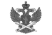 Документ подписан электронной подписью в системе электронного документооборота РоскомнадзораСВЕДЕНИЯ О СЕРТИФИКАТЕ ЭПСВЕДЕНИЯ О СЕРТИФИКАТЕ ЭПСертификатВладелецДействителен